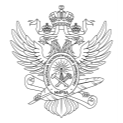 МИНОБРНАУКИ РОССИИМИНОБРНАУКИ РОССИИМИНОБРНАУКИ РОССИИМИНОБРНАУКИ РОССИИМИНОБРНАУКИ РОССИИМИНОБРНАУКИ РОССИИМИНОБРНАУКИ РОССИИМИНОБРНАУКИ РОССИИМИНОБРНАУКИ РОССИИМИНОБРНАУКИ РОССИИМИНОБРНАУКИ РОССИИМИНОБРНАУКИ РОССИИМИНОБРНАУКИ РОССИИМИНОБРНАУКИ РОССИИМИНОБРНАУКИ РОССИИМИНОБРНАУКИ РОССИИМИНОБРНАУКИ РОССИИМИНОБРНАУКИ РОССИИМИНОБРНАУКИ РОССИИМИНОБРНАУКИ РОССИИМИНОБРНАУКИ РОССИИМИНОБРНАУКИ РОССИИФедеральное государственное бюджетное образовательное учреждениевысшего образования«МИРЭА – Российский технологический университет»Федеральное государственное бюджетное образовательное учреждениевысшего образования«МИРЭА – Российский технологический университет»Федеральное государственное бюджетное образовательное учреждениевысшего образования«МИРЭА – Российский технологический университет»Федеральное государственное бюджетное образовательное учреждениевысшего образования«МИРЭА – Российский технологический университет»Федеральное государственное бюджетное образовательное учреждениевысшего образования«МИРЭА – Российский технологический университет»Федеральное государственное бюджетное образовательное учреждениевысшего образования«МИРЭА – Российский технологический университет»Федеральное государственное бюджетное образовательное учреждениевысшего образования«МИРЭА – Российский технологический университет»Федеральное государственное бюджетное образовательное учреждениевысшего образования«МИРЭА – Российский технологический университет»Федеральное государственное бюджетное образовательное учреждениевысшего образования«МИРЭА – Российский технологический университет»Федеральное государственное бюджетное образовательное учреждениевысшего образования«МИРЭА – Российский технологический университет»Федеральное государственное бюджетное образовательное учреждениевысшего образования«МИРЭА – Российский технологический университет»Федеральное государственное бюджетное образовательное учреждениевысшего образования«МИРЭА – Российский технологический университет»Федеральное государственное бюджетное образовательное учреждениевысшего образования«МИРЭА – Российский технологический университет»Федеральное государственное бюджетное образовательное учреждениевысшего образования«МИРЭА – Российский технологический университет»Федеральное государственное бюджетное образовательное учреждениевысшего образования«МИРЭА – Российский технологический университет»Федеральное государственное бюджетное образовательное учреждениевысшего образования«МИРЭА – Российский технологический университет»Федеральное государственное бюджетное образовательное учреждениевысшего образования«МИРЭА – Российский технологический университет»Федеральное государственное бюджетное образовательное учреждениевысшего образования«МИРЭА – Российский технологический университет»Федеральное государственное бюджетное образовательное учреждениевысшего образования«МИРЭА – Российский технологический университет»Федеральное государственное бюджетное образовательное учреждениевысшего образования«МИРЭА – Российский технологический университет»Федеральное государственное бюджетное образовательное учреждениевысшего образования«МИРЭА – Российский технологический университет»Федеральное государственное бюджетное образовательное учреждениевысшего образования«МИРЭА – Российский технологический университет»Институт технологий управленияИнститут технологий управленияИнститут технологий управленияИнститут технологий управленияИнститут технологий управленияИнститут технологий управленияИнститут технологий управленияИнститут технологий управленияИнститут технологий управленияИнститут технологий управленияИнститут технологий управленияИнститут технологий управленияИнститут технологий управленияИнститут технологий управленияИнститут технологий управленияИнститут технологий управленияИнститут технологий управленияИнститут технологий управленияИнститут технологий управленияИнститут технологий управленияИнститут технологий управленияИнститут технологий управленияУТВЕРЖДАЮУТВЕРЖДАЮУТВЕРЖДАЮУТВЕРЖДАЮУТВЕРЖДАЮУТВЕРЖДАЮУТВЕРЖДАЮИ.о. директора ИТУИ.о. директора ИТУИ.о. директора ИТУИ.о. директора ИТУИ.о. директора ИТУИ.о. директора ИТУИ.о. директора ИТУ_______________ Гайдамашко И.В._______________ Гайдамашко И.В._______________ Гайдамашко И.В._______________ Гайдамашко И.В._______________ Гайдамашко И.В._______________ Гайдамашко И.В._______________ Гайдамашко И.В.«___»  ___________ 2021 г.«___»  ___________ 2021 г.«___»  ___________ 2021 г.«___»  ___________ 2021 г.«___»  ___________ 2021 г.«___»  ___________ 2021 г.«___»  ___________ 2021 г.Рабочая программа дисциплины (модуля)Рабочая программа дисциплины (модуля)Рабочая программа дисциплины (модуля)Рабочая программа дисциплины (модуля)Рабочая программа дисциплины (модуля)Рабочая программа дисциплины (модуля)Рабочая программа дисциплины (модуля)Рабочая программа дисциплины (модуля)Рабочая программа дисциплины (модуля)Рабочая программа дисциплины (модуля)Рабочая программа дисциплины (модуля)Рабочая программа дисциплины (модуля)Рабочая программа дисциплины (модуля)Рабочая программа дисциплины (модуля)Рабочая программа дисциплины (модуля)Рабочая программа дисциплины (модуля)Рабочая программа дисциплины (модуля)Рабочая программа дисциплины (модуля)Рабочая программа дисциплины (модуля)Рабочая программа дисциплины (модуля)Рабочая программа дисциплины (модуля)Рабочая программа дисциплины (модуля)Инновационный электронный бизнесИнновационный электронный бизнесИнновационный электронный бизнесИнновационный электронный бизнесИнновационный электронный бизнесИнновационный электронный бизнесИнновационный электронный бизнесИнновационный электронный бизнесИнновационный электронный бизнесИнновационный электронный бизнесИнновационный электронный бизнесИнновационный электронный бизнесИнновационный электронный бизнесИнновационный электронный бизнесИнновационный электронный бизнесИнновационный электронный бизнесИнновационный электронный бизнесИнновационный электронный бизнесИнновационный электронный бизнесИнновационный электронный бизнесИнновационный электронный бизнесИнновационный электронный бизнесЧитающее подразделениеЧитающее подразделениеЧитающее подразделениеЧитающее подразделениеЧитающее подразделениеЧитающее подразделениекафедра информационных технологий в государственном управлениикафедра информационных технологий в государственном управлениикафедра информационных технологий в государственном управлениикафедра информационных технологий в государственном управлениикафедра информационных технологий в государственном управлениикафедра информационных технологий в государственном управлениикафедра информационных технологий в государственном управлениикафедра информационных технологий в государственном управлениикафедра информационных технологий в государственном управлениикафедра информационных технологий в государственном управлениикафедра информационных технологий в государственном управлениикафедра информационных технологий в государственном управлениикафедра информационных технологий в государственном управлениикафедра информационных технологий в государственном управлениикафедра информационных технологий в государственном управлениикафедра информационных технологий в государственном управлениикафедра информационных технологий в государственном управлениикафедра информационных технологий в государственном управлениикафедра информационных технологий в государственном управлениикафедра информационных технологий в государственном управлениикафедра информационных технологий в государственном управлениикафедра информационных технологий в государственном управлениикафедра информационных технологий в государственном управлениикафедра информационных технологий в государственном управлениикафедра информационных технологий в государственном управлениикафедра информационных технологий в государственном управленииНаправлениеНаправлениеНаправлениеНаправлениеНаправлениеНаправлениеНаправление38.04.05 Бизнес-информатика38.04.05 Бизнес-информатика38.04.05 Бизнес-информатика38.04.05 Бизнес-информатика38.04.05 Бизнес-информатика38.04.05 Бизнес-информатика38.04.05 Бизнес-информатика38.04.05 Бизнес-информатика38.04.05 Бизнес-информатика38.04.05 Бизнес-информатика38.04.05 Бизнес-информатика38.04.05 Бизнес-информатика38.04.05 Бизнес-информатикаНаправленностьНаправленностьНаправленностьНаправленностьНаправленностьНаправленностьНаправленностьПроектирование и внедрение информационных системПроектирование и внедрение информационных системПроектирование и внедрение информационных системПроектирование и внедрение информационных системПроектирование и внедрение информационных системПроектирование и внедрение информационных системПроектирование и внедрение информационных системПроектирование и внедрение информационных системПроектирование и внедрение информационных системПроектирование и внедрение информационных системПроектирование и внедрение информационных системПроектирование и внедрение информационных системПроектирование и внедрение информационных системКвалификацияКвалификацияКвалификацияКвалификацияКвалификациямагистрмагистрмагистрмагистрмагистрмагистрмагистрмагистрмагистрмагистрмагистрмагистрмагистрФорма обученияФорма обученияФорма обученияФорма обученияФорма обученияочнаяочнаяочнаяочнаяочнаяочнаяочнаяочнаяочнаяочнаяОбщая трудоемкостьОбщая трудоемкостьОбщая трудоемкостьОбщая трудоемкость3 з.е.3 з.е.3 з.е.3 з.е.3 з.е.3 з.е.3 з.е.3 з.е.3 з.е.3 з.е.Распределение часов дисциплины и форм промежуточной аттестации по семестрамРаспределение часов дисциплины и форм промежуточной аттестации по семестрамРаспределение часов дисциплины и форм промежуточной аттестации по семестрамРаспределение часов дисциплины и форм промежуточной аттестации по семестрамРаспределение часов дисциплины и форм промежуточной аттестации по семестрамРаспределение часов дисциплины и форм промежуточной аттестации по семестрамРаспределение часов дисциплины и форм промежуточной аттестации по семестрамРаспределение часов дисциплины и форм промежуточной аттестации по семестрамРаспределение часов дисциплины и форм промежуточной аттестации по семестрамРаспределение часов дисциплины и форм промежуточной аттестации по семестрамРаспределение часов дисциплины и форм промежуточной аттестации по семестрамРаспределение часов дисциплины и форм промежуточной аттестации по семестрамРаспределение часов дисциплины и форм промежуточной аттестации по семестрамРаспределение часов дисциплины и форм промежуточной аттестации по семестрамРаспределение часов дисциплины и форм промежуточной аттестации по семестрамРаспределение часов дисциплины и форм промежуточной аттестации по семестрамРаспределение часов дисциплины и форм промежуточной аттестации по семестрамРаспределение часов дисциплины и форм промежуточной аттестации по семестрамРаспределение часов дисциплины и форм промежуточной аттестации по семестрамРаспределение часов дисциплины и форм промежуточной аттестации по семестрамРаспределение часов дисциплины и форм промежуточной аттестации по семестрамРаспределение часов дисциплины и форм промежуточной аттестации по семестрамСеместрСеместрЗачётные единицыРаспределение часовРаспределение часовРаспределение часовРаспределение часовРаспределение часовРаспределение часовРаспределение часовРаспределение часовРаспределение часовРаспределение часовРаспределение часовРаспределение часовРаспределение часовРаспределение часовРаспределение часовФормы промежуточной аттестацииФормы промежуточной аттестацииФормы промежуточной аттестацииСеместрСеместрЗачётные единицыВсегоЛекцииЛекцииЛекцииЛекцииЛабораторныеЛабораторныеЛабораторныеПрактическиеСамостоятельная работаСамостоятельная работаКонтактная работа в период практики и (или) аттестацииКонтактная работа в период практики и (или) аттестацииКонтактная работа в период практики и (или) аттестацииКонтрольФормы промежуточной аттестацииФормы промежуточной аттестацииФормы промежуточной аттестации113108161616160003224242,352,352,3533,65ЭкзаменЭкзаменЭкзаменМосква 2021Москва 2021Москва 2021Москва 2021Москва 2021Москва 2021Москва 2021УП: 38.04.05_ПиВИС_ИТУ_2021.plxУП: 38.04.05_ПиВИС_ИТУ_2021.plxстр. 2Программу составил(и):канд. техн. наук,  доцент, Стариковская Надежда Анатольевна _________________канд. техн. наук,  доцент, Стариковская Надежда Анатольевна _________________канд. техн. наук,  доцент, Стариковская Надежда Анатольевна _________________канд. техн. наук,  доцент, Стариковская Надежда Анатольевна _________________канд. техн. наук,  доцент, Стариковская Надежда Анатольевна _________________Рабочая программа дисциплиныРабочая программа дисциплиныРабочая программа дисциплиныИнновационный электронный бизнесИнновационный электронный бизнесИнновационный электронный бизнесИнновационный электронный бизнесИнновационный электронный бизнесразработана в соответствии с ФГОС ВО:разработана в соответствии с ФГОС ВО:разработана в соответствии с ФГОС ВО:Федеральный государственный образовательный стандарт высшего образования - магистратура по направлению подготовки 38.04.05 Бизнес-информатика (приказ Минобрнауки России от 12.08.2020 г. № 990)Федеральный государственный образовательный стандарт высшего образования - магистратура по направлению подготовки 38.04.05 Бизнес-информатика (приказ Минобрнауки России от 12.08.2020 г. № 990)Федеральный государственный образовательный стандарт высшего образования - магистратура по направлению подготовки 38.04.05 Бизнес-информатика (приказ Минобрнауки России от 12.08.2020 г. № 990)Федеральный государственный образовательный стандарт высшего образования - магистратура по направлению подготовки 38.04.05 Бизнес-информатика (приказ Минобрнауки России от 12.08.2020 г. № 990)Федеральный государственный образовательный стандарт высшего образования - магистратура по направлению подготовки 38.04.05 Бизнес-информатика (приказ Минобрнауки России от 12.08.2020 г. № 990)составлена на основании учебного плана:составлена на основании учебного плана:составлена на основании учебного плана:направление: 38.04.05 Бизнес-информатиканаправленность: «Проектирование и внедрение информационных систем»направление: 38.04.05 Бизнес-информатиканаправленность: «Проектирование и внедрение информационных систем»направление: 38.04.05 Бизнес-информатиканаправленность: «Проектирование и внедрение информационных систем»направление: 38.04.05 Бизнес-информатиканаправленность: «Проектирование и внедрение информационных систем»направление: 38.04.05 Бизнес-информатиканаправленность: «Проектирование и внедрение информационных систем»Рабочая программа одобрена на заседании кафедрыРабочая программа одобрена на заседании кафедрыРабочая программа одобрена на заседании кафедрыРабочая программа одобрена на заседании кафедрыРабочая программа одобрена на заседании кафедрыкафедра информационных технологий в государственном управлениикафедра информационных технологий в государственном управлениикафедра информационных технологий в государственном управлениикафедра информационных технологий в государственном управлениикафедра информационных технологий в государственном управленииПротокол от 26.08.2021 № 1Зав. кафедрой Сороко А.В. ___________________Протокол от 26.08.2021 № 1Зав. кафедрой Сороко А.В. ___________________Протокол от 26.08.2021 № 1Зав. кафедрой Сороко А.В. ___________________Протокол от 26.08.2021 № 1Зав. кафедрой Сороко А.В. ___________________Протокол от 26.08.2021 № 1Зав. кафедрой Сороко А.В. ___________________УП: 38.04.05_ПиВИС_ИТУ_2021.plxУП: 38.04.05_ПиВИС_ИТУ_2021.plxстр. 3Визирование РПД для исполнения в очередном учебном годуВизирование РПД для исполнения в очередном учебном годуВизирование РПД для исполнения в очередном учебном годуВизирование РПД для исполнения в очередном учебном годуВизирование РПД для исполнения в очередном учебном годуРабочая программа пересмотрена, обсуждена и одобрена для исполнения в 2022-2023 учебном году на заседании кафедрыРабочая программа пересмотрена, обсуждена и одобрена для исполнения в 2022-2023 учебном году на заседании кафедрыРабочая программа пересмотрена, обсуждена и одобрена для исполнения в 2022-2023 учебном году на заседании кафедрыРабочая программа пересмотрена, обсуждена и одобрена для исполнения в 2022-2023 учебном году на заседании кафедрыРабочая программа пересмотрена, обсуждена и одобрена для исполнения в 2022-2023 учебном году на заседании кафедрыкафедра информационных технологий в государственном управлениикафедра информационных технологий в государственном управлениикафедра информационных технологий в государственном управлениикафедра информационных технологий в государственном управлениикафедра информационных технологий в государственном управленииПротокол от  __ __________ 2022 г.  №  __Зав. кафедрой ____________________   ____________________Протокол от  __ __________ 2022 г.  №  __Зав. кафедрой ____________________   ____________________Протокол от  __ __________ 2022 г.  №  __Зав. кафедрой ____________________   ____________________Протокол от  __ __________ 2022 г.  №  __Зав. кафедрой ____________________   ____________________Подпись                                Расшифровка подписиПодпись                                Расшифровка подписиПодпись                                Расшифровка подписиПодпись                                Расшифровка подписиВизирование РПД для исполнения в очередном учебном годуВизирование РПД для исполнения в очередном учебном годуВизирование РПД для исполнения в очередном учебном годуВизирование РПД для исполнения в очередном учебном годуВизирование РПД для исполнения в очередном учебном годуРабочая программа пересмотрена, обсуждена и одобрена для исполнения в 2023-2024 учебном году на заседании кафедрыРабочая программа пересмотрена, обсуждена и одобрена для исполнения в 2023-2024 учебном году на заседании кафедрыРабочая программа пересмотрена, обсуждена и одобрена для исполнения в 2023-2024 учебном году на заседании кафедрыРабочая программа пересмотрена, обсуждена и одобрена для исполнения в 2023-2024 учебном году на заседании кафедрыРабочая программа пересмотрена, обсуждена и одобрена для исполнения в 2023-2024 учебном году на заседании кафедрыкафедра информационных технологий в государственном управлениикафедра информационных технологий в государственном управлениикафедра информационных технологий в государственном управлениикафедра информационных технологий в государственном управлениикафедра информационных технологий в государственном управленииПротокол от  __ __________ 2023 г.  №  __Зав. кафедрой ____________________   ____________________Протокол от  __ __________ 2023 г.  №  __Зав. кафедрой ____________________   ____________________Протокол от  __ __________ 2023 г.  №  __Зав. кафедрой ____________________   ____________________Протокол от  __ __________ 2023 г.  №  __Зав. кафедрой ____________________   ____________________Подпись                                Расшифровка подписиПодпись                                Расшифровка подписиВизирование РПД для исполнения в очередном учебном годуВизирование РПД для исполнения в очередном учебном годуВизирование РПД для исполнения в очередном учебном годуВизирование РПД для исполнения в очередном учебном годуВизирование РПД для исполнения в очередном учебном годуРабочая программа пересмотрена, обсуждена и одобрена для исполнения в 2024-2025 учебном году на заседании кафедрыРабочая программа пересмотрена, обсуждена и одобрена для исполнения в 2024-2025 учебном году на заседании кафедрыРабочая программа пересмотрена, обсуждена и одобрена для исполнения в 2024-2025 учебном году на заседании кафедрыРабочая программа пересмотрена, обсуждена и одобрена для исполнения в 2024-2025 учебном году на заседании кафедрыРабочая программа пересмотрена, обсуждена и одобрена для исполнения в 2024-2025 учебном году на заседании кафедрыкафедра информационных технологий в государственном управлениикафедра информационных технологий в государственном управлениикафедра информационных технологий в государственном управлениикафедра информационных технологий в государственном управлениикафедра информационных технологий в государственном управленииПротокол от  __ __________ 2024 г.  №  __Зав. кафедрой ____________________   ____________________Протокол от  __ __________ 2024 г.  №  __Зав. кафедрой ____________________   ____________________Протокол от  __ __________ 2024 г.  №  __Зав. кафедрой ____________________   ____________________Протокол от  __ __________ 2024 г.  №  __Зав. кафедрой ____________________   ____________________Подпись                                Расшифровка подписиПодпись                                Расшифровка подписиВизирование РПД для исполнения в очередном учебном годуВизирование РПД для исполнения в очередном учебном годуВизирование РПД для исполнения в очередном учебном годуВизирование РПД для исполнения в очередном учебном годуВизирование РПД для исполнения в очередном учебном годуРабочая программа пересмотрена, обсуждена и одобрена для исполнения в 2025-2026 учебном году на заседании кафедрыРабочая программа пересмотрена, обсуждена и одобрена для исполнения в 2025-2026 учебном году на заседании кафедрыРабочая программа пересмотрена, обсуждена и одобрена для исполнения в 2025-2026 учебном году на заседании кафедрыРабочая программа пересмотрена, обсуждена и одобрена для исполнения в 2025-2026 учебном году на заседании кафедрыРабочая программа пересмотрена, обсуждена и одобрена для исполнения в 2025-2026 учебном году на заседании кафедрыкафедра информационных технологий в государственном управлениикафедра информационных технологий в государственном управлениикафедра информационных технологий в государственном управлениикафедра информационных технологий в государственном управлениикафедра информационных технологий в государственном управленииПротокол от  __ __________ 2025 г.  №  __Зав. кафедрой ____________________   ____________________Протокол от  __ __________ 2025 г.  №  __Зав. кафедрой ____________________   ____________________Протокол от  __ __________ 2025 г.  №  __Зав. кафедрой ____________________   ____________________Протокол от  __ __________ 2025 г.  №  __Зав. кафедрой ____________________   ____________________Подпись                                Расшифровка подписиПодпись                                Расшифровка подписиУП: 38.04.05_ПиВИС_ИТУ_2021.plxУП: 38.04.05_ПиВИС_ИТУ_2021.plxУП: 38.04.05_ПиВИС_ИТУ_2021.plxУП: 38.04.05_ПиВИС_ИТУ_2021.plxстр. 41. ЦЕЛИ ОСВОЕНИЯ ДИСЦИПЛИНЫ (МОДУЛЯ)1. ЦЕЛИ ОСВОЕНИЯ ДИСЦИПЛИНЫ (МОДУЛЯ)1. ЦЕЛИ ОСВОЕНИЯ ДИСЦИПЛИНЫ (МОДУЛЯ)1. ЦЕЛИ ОСВОЕНИЯ ДИСЦИПЛИНЫ (МОДУЛЯ)1. ЦЕЛИ ОСВОЕНИЯ ДИСЦИПЛИНЫ (МОДУЛЯ)1. ЦЕЛИ ОСВОЕНИЯ ДИСЦИПЛИНЫ (МОДУЛЯ)Дисциплина «Инновационный электронный бизнес» имеет своей целью способствовать формированию у обучающихся  компетенций. предусмотренных данной рабочей программой в соответствии с требованиями ФГОС ВО по направлению подготовки 38.04.05 Бизнес- информатика с учетом специфики направленности подготовки – «Проектирование и внедрение информационных систем».Дисциплина «Инновационный электронный бизнес» имеет своей целью способствовать формированию у обучающихся  компетенций. предусмотренных данной рабочей программой в соответствии с требованиями ФГОС ВО по направлению подготовки 38.04.05 Бизнес- информатика с учетом специфики направленности подготовки – «Проектирование и внедрение информационных систем».Дисциплина «Инновационный электронный бизнес» имеет своей целью способствовать формированию у обучающихся  компетенций. предусмотренных данной рабочей программой в соответствии с требованиями ФГОС ВО по направлению подготовки 38.04.05 Бизнес- информатика с учетом специфики направленности подготовки – «Проектирование и внедрение информационных систем».Дисциплина «Инновационный электронный бизнес» имеет своей целью способствовать формированию у обучающихся  компетенций. предусмотренных данной рабочей программой в соответствии с требованиями ФГОС ВО по направлению подготовки 38.04.05 Бизнес- информатика с учетом специфики направленности подготовки – «Проектирование и внедрение информационных систем».Дисциплина «Инновационный электронный бизнес» имеет своей целью способствовать формированию у обучающихся  компетенций. предусмотренных данной рабочей программой в соответствии с требованиями ФГОС ВО по направлению подготовки 38.04.05 Бизнес- информатика с учетом специфики направленности подготовки – «Проектирование и внедрение информационных систем».Дисциплина «Инновационный электронный бизнес» имеет своей целью способствовать формированию у обучающихся  компетенций. предусмотренных данной рабочей программой в соответствии с требованиями ФГОС ВО по направлению подготовки 38.04.05 Бизнес- информатика с учетом специфики направленности подготовки – «Проектирование и внедрение информационных систем».2. МЕСТО ДИСЦИПЛИНЫ (МОДУЛЯ) В СТРУКТУРЕ ОБРАЗОВАТЕЛЬНОЙ ПРОГРАММЫ2. МЕСТО ДИСЦИПЛИНЫ (МОДУЛЯ) В СТРУКТУРЕ ОБРАЗОВАТЕЛЬНОЙ ПРОГРАММЫ2. МЕСТО ДИСЦИПЛИНЫ (МОДУЛЯ) В СТРУКТУРЕ ОБРАЗОВАТЕЛЬНОЙ ПРОГРАММЫ2. МЕСТО ДИСЦИПЛИНЫ (МОДУЛЯ) В СТРУКТУРЕ ОБРАЗОВАТЕЛЬНОЙ ПРОГРАММЫ2. МЕСТО ДИСЦИПЛИНЫ (МОДУЛЯ) В СТРУКТУРЕ ОБРАЗОВАТЕЛЬНОЙ ПРОГРАММЫ2. МЕСТО ДИСЦИПЛИНЫ (МОДУЛЯ) В СТРУКТУРЕ ОБРАЗОВАТЕЛЬНОЙ ПРОГРАММЫНаправление:38.04.05 Бизнес-информатика38.04.05 Бизнес-информатика38.04.05 Бизнес-информатика38.04.05 Бизнес-информатика38.04.05 Бизнес-информатика38.04.05 Бизнес-информатикаНаправленность:Проектирование и внедрение информационных системПроектирование и внедрение информационных системПроектирование и внедрение информационных системПроектирование и внедрение информационных системПроектирование и внедрение информационных системПроектирование и внедрение информационных системБлок:Дисциплины (модули)Дисциплины (модули)Дисциплины (модули)Дисциплины (модули)Дисциплины (модули)Дисциплины (модули)Часть:Часть, формируемая участниками образовательных отношенийЧасть, формируемая участниками образовательных отношенийЧасть, формируемая участниками образовательных отношенийЧасть, формируемая участниками образовательных отношенийЧасть, формируемая участниками образовательных отношенийЧасть, формируемая участниками образовательных отношенийОбщая трудоемкость:3 з.е. (108 акад. час.).3 з.е. (108 акад. час.).3 з.е. (108 акад. час.).3 з.е. (108 акад. час.).3 з.е. (108 акад. час.).3 з.е. (108 акад. час.).3. КОМПЕТЕНЦИИ ОБУЧАЮЩЕГОСЯ, ФОРМИРУЕМЫЕ В РЕЗУЛЬТАТЕ ОСВОЕНИЯ ДИСЦИПЛИНЫ (МОДУЛЯ)3. КОМПЕТЕНЦИИ ОБУЧАЮЩЕГОСЯ, ФОРМИРУЕМЫЕ В РЕЗУЛЬТАТЕ ОСВОЕНИЯ ДИСЦИПЛИНЫ (МОДУЛЯ)3. КОМПЕТЕНЦИИ ОБУЧАЮЩЕГОСЯ, ФОРМИРУЕМЫЕ В РЕЗУЛЬТАТЕ ОСВОЕНИЯ ДИСЦИПЛИНЫ (МОДУЛЯ)3. КОМПЕТЕНЦИИ ОБУЧАЮЩЕГОСЯ, ФОРМИРУЕМЫЕ В РЕЗУЛЬТАТЕ ОСВОЕНИЯ ДИСЦИПЛИНЫ (МОДУЛЯ)3. КОМПЕТЕНЦИИ ОБУЧАЮЩЕГОСЯ, ФОРМИРУЕМЫЕ В РЕЗУЛЬТАТЕ ОСВОЕНИЯ ДИСЦИПЛИНЫ (МОДУЛЯ)3. КОМПЕТЕНЦИИ ОБУЧАЮЩЕГОСЯ, ФОРМИРУЕМЫЕ В РЕЗУЛЬТАТЕ ОСВОЕНИЯ ДИСЦИПЛИНЫ (МОДУЛЯ)В результате освоения дисциплины обучающийся должен овладеть компетенциями:В результате освоения дисциплины обучающийся должен овладеть компетенциями:В результате освоения дисциплины обучающийся должен овладеть компетенциями:В результате освоения дисциплины обучающийся должен овладеть компетенциями:В результате освоения дисциплины обучающийся должен овладеть компетенциями:В результате освоения дисциплины обучающийся должен овладеть компетенциями:ПК-3 - Способен подготавливать предложения по методам повышения эффективности системы управления проектами ПК-3 - Способен подготавливать предложения по методам повышения эффективности системы управления проектами ПК-3 - Способен подготавливать предложения по методам повышения эффективности системы управления проектами ПК-3 - Способен подготавливать предложения по методам повышения эффективности системы управления проектами ПК-3 - Способен подготавливать предложения по методам повышения эффективности системы управления проектами ПК-3 - Способен подготавливать предложения по методам повышения эффективности системы управления проектами ПЛАНИРУЕМЫЕ РЕЗУЛЬТАТЫ ОБУЧЕНИЯ ПО ДИСЦИПЛИНЕ (МОДУЛЮ), ХАРАКТЕРИЗУЮЩИЕ ФОРМИРОВАНИЯ КОМПЕТЕНЦИЙПЛАНИРУЕМЫЕ РЕЗУЛЬТАТЫ ОБУЧЕНИЯ ПО ДИСЦИПЛИНЕ (МОДУЛЮ), ХАРАКТЕРИЗУЮЩИЕ ФОРМИРОВАНИЯ КОМПЕТЕНЦИЙПЛАНИРУЕМЫЕ РЕЗУЛЬТАТЫ ОБУЧЕНИЯ ПО ДИСЦИПЛИНЕ (МОДУЛЮ), ХАРАКТЕРИЗУЮЩИЕ ФОРМИРОВАНИЯ КОМПЕТЕНЦИЙПЛАНИРУЕМЫЕ РЕЗУЛЬТАТЫ ОБУЧЕНИЯ ПО ДИСЦИПЛИНЕ (МОДУЛЮ), ХАРАКТЕРИЗУЮЩИЕ ФОРМИРОВАНИЯ КОМПЕТЕНЦИЙПЛАНИРУЕМЫЕ РЕЗУЛЬТАТЫ ОБУЧЕНИЯ ПО ДИСЦИПЛИНЕ (МОДУЛЮ), ХАРАКТЕРИЗУЮЩИЕ ФОРМИРОВАНИЯ КОМПЕТЕНЦИЙПЛАНИРУЕМЫЕ РЕЗУЛЬТАТЫ ОБУЧЕНИЯ ПО ДИСЦИПЛИНЕ (МОДУЛЮ), ХАРАКТЕРИЗУЮЩИЕ ФОРМИРОВАНИЯ КОМПЕТЕНЦИЙПК-3 : Способен подготавливать предложения по методам повышения эффективности системы управления проектамиПК-3 : Способен подготавливать предложения по методам повышения эффективности системы управления проектамиПК-3 : Способен подготавливать предложения по методам повышения эффективности системы управления проектамиПК-3 : Способен подготавливать предложения по методам повышения эффективности системы управления проектамиПК-3 : Способен подготавливать предложения по методам повышения эффективности системы управления проектамиПК-3 : Способен подготавливать предложения по методам повышения эффективности системы управления проектамиПК-3.1  : Анализирует и управляет записями по качеству проекта по разработке и внедрению ИСПК-3.1  : Анализирует и управляет записями по качеству проекта по разработке и внедрению ИСПК-3.1  : Анализирует и управляет записями по качеству проекта по разработке и внедрению ИСПК-3.1  : Анализирует и управляет записями по качеству проекта по разработке и внедрению ИСПК-3.1  : Анализирует и управляет записями по качеству проекта по разработке и внедрению ИСПК-3.1  : Анализирует и управляет записями по качеству проекта по разработке и внедрению ИСЗнать:Знать:Знать:Знать:Знать:Знать:-  методы позиционирования электронного предприятия на глобальном рынке; методы формирования потребительской аудитории и осуществления взаимодействия с потребителями, организацию продаж в информационно-телекоммуникационной сети "Интернет"-  методы позиционирования электронного предприятия на глобальном рынке; методы формирования потребительской аудитории и осуществления взаимодействия с потребителями, организацию продаж в информационно-телекоммуникационной сети "Интернет"-  методы позиционирования электронного предприятия на глобальном рынке; методы формирования потребительской аудитории и осуществления взаимодействия с потребителями, организацию продаж в информационно-телекоммуникационной сети "Интернет"-  методы позиционирования электронного предприятия на глобальном рынке; методы формирования потребительской аудитории и осуществления взаимодействия с потребителями, организацию продаж в информационно-телекоммуникационной сети "Интернет"-  методы позиционирования электронного предприятия на глобальном рынке; методы формирования потребительской аудитории и осуществления взаимодействия с потребителями, организацию продаж в информационно-телекоммуникационной сети "Интернет"-  методы позиционирования электронного предприятия на глобальном рынке; методы формирования потребительской аудитории и осуществления взаимодействия с потребителями, организацию продаж в информационно-телекоммуникационной сети "Интернет"Уметь:Уметь:Уметь:Уметь:Уметь:Уметь:-  позиционировать электронное предприятие на глобальном рынке; формировать потребительскую аудиторию и осуществлять взаимодействие с потребителями, организовывать продажи в информационно-телекоммуникационной сети "Интернет"-  позиционировать электронное предприятие на глобальном рынке; формировать потребительскую аудиторию и осуществлять взаимодействие с потребителями, организовывать продажи в информационно-телекоммуникационной сети "Интернет"-  позиционировать электронное предприятие на глобальном рынке; формировать потребительскую аудиторию и осуществлять взаимодействие с потребителями, организовывать продажи в информационно-телекоммуникационной сети "Интернет"-  позиционировать электронное предприятие на глобальном рынке; формировать потребительскую аудиторию и осуществлять взаимодействие с потребителями, организовывать продажи в информационно-телекоммуникационной сети "Интернет"-  позиционировать электронное предприятие на глобальном рынке; формировать потребительскую аудиторию и осуществлять взаимодействие с потребителями, организовывать продажи в информационно-телекоммуникационной сети "Интернет"-  позиционировать электронное предприятие на глобальном рынке; формировать потребительскую аудиторию и осуществлять взаимодействие с потребителями, организовывать продажи в информационно-телекоммуникационной сети "Интернет"Владеть:Владеть:Владеть:Владеть:Владеть:Владеть:-  умением позиционировать электронное предприятие на глобальном рынке; формировать потребительскую аудиторию и осуществлять взаимодействие с потребителями, организовывать продажи в информационно-телекоммуникационной сети "Интернет"-  умением позиционировать электронное предприятие на глобальном рынке; формировать потребительскую аудиторию и осуществлять взаимодействие с потребителями, организовывать продажи в информационно-телекоммуникационной сети "Интернет"-  умением позиционировать электронное предприятие на глобальном рынке; формировать потребительскую аудиторию и осуществлять взаимодействие с потребителями, организовывать продажи в информационно-телекоммуникационной сети "Интернет"-  умением позиционировать электронное предприятие на глобальном рынке; формировать потребительскую аудиторию и осуществлять взаимодействие с потребителями, организовывать продажи в информационно-телекоммуникационной сети "Интернет"-  умением позиционировать электронное предприятие на глобальном рынке; формировать потребительскую аудиторию и осуществлять взаимодействие с потребителями, организовывать продажи в информационно-телекоммуникационной сети "Интернет"-  умением позиционировать электронное предприятие на глобальном рынке; формировать потребительскую аудиторию и осуществлять взаимодействие с потребителями, организовывать продажи в информационно-телекоммуникационной сети "Интернет"ПК-3.3  : Формирует предложения по улучшению системы управления проектамиПК-3.3  : Формирует предложения по улучшению системы управления проектамиПК-3.3  : Формирует предложения по улучшению системы управления проектамиПК-3.3  : Формирует предложения по улучшению системы управления проектамиПК-3.3  : Формирует предложения по улучшению системы управления проектамиПК-3.3  : Формирует предложения по улучшению системы управления проектамиЗнать:Знать:Знать:Знать:Знать:Знать:-  основные экономические аспекты ведения электронного бизнеса в различных сферах детельности-  основные экономические аспекты ведения электронного бизнеса в различных сферах детельности-  основные экономические аспекты ведения электронного бизнеса в различных сферах детельности-  основные экономические аспекты ведения электронного бизнеса в различных сферах детельности-  основные экономические аспекты ведения электронного бизнеса в различных сферах детельности-  основные экономические аспекты ведения электронного бизнеса в различных сферах детельностиУметь:Уметь:Уметь:Уметь:Уметь:Уметь:-  использовать основы экономических знаний в области электронного бизнеса в различных сферах деятельности-  использовать основы экономических знаний в области электронного бизнеса в различных сферах деятельности-  использовать основы экономических знаний в области электронного бизнеса в различных сферах деятельности-  использовать основы экономических знаний в области электронного бизнеса в различных сферах деятельности-  использовать основы экономических знаний в области электронного бизнеса в различных сферах деятельности-  использовать основы экономических знаний в области электронного бизнеса в различных сферах деятельностиУП: 38.04.05_ПиВИС_ИТУ_2021.plxУП: 38.04.05_ПиВИС_ИТУ_2021.plxстр. 5Владеть:Владеть:Владеть:Владеть:Владеть:Владеть:Владеть:-  способностью использовать основы экономических знаний в создании и управлении электронным предприятием-  способностью использовать основы экономических знаний в создании и управлении электронным предприятием-  способностью использовать основы экономических знаний в создании и управлении электронным предприятием-  способностью использовать основы экономических знаний в создании и управлении электронным предприятием-  способностью использовать основы экономических знаний в создании и управлении электронным предприятием-  способностью использовать основы экономических знаний в создании и управлении электронным предприятием-  способностью использовать основы экономических знаний в создании и управлении электронным предприятиемВ РЕЗУЛЬТАТЕ ОСВОЕНИЯ ДИСЦИПЛИНЫ (МОДУЛЯ) ОБУЧАЮЩИЙСЯ ДОЛЖЕНВ РЕЗУЛЬТАТЕ ОСВОЕНИЯ ДИСЦИПЛИНЫ (МОДУЛЯ) ОБУЧАЮЩИЙСЯ ДОЛЖЕНВ РЕЗУЛЬТАТЕ ОСВОЕНИЯ ДИСЦИПЛИНЫ (МОДУЛЯ) ОБУЧАЮЩИЙСЯ ДОЛЖЕНВ РЕЗУЛЬТАТЕ ОСВОЕНИЯ ДИСЦИПЛИНЫ (МОДУЛЯ) ОБУЧАЮЩИЙСЯ ДОЛЖЕНВ РЕЗУЛЬТАТЕ ОСВОЕНИЯ ДИСЦИПЛИНЫ (МОДУЛЯ) ОБУЧАЮЩИЙСЯ ДОЛЖЕНВ РЕЗУЛЬТАТЕ ОСВОЕНИЯ ДИСЦИПЛИНЫ (МОДУЛЯ) ОБУЧАЮЩИЙСЯ ДОЛЖЕНВ РЕЗУЛЬТАТЕ ОСВОЕНИЯ ДИСЦИПЛИНЫ (МОДУЛЯ) ОБУЧАЮЩИЙСЯ ДОЛЖЕНЗнать:Знать:Знать:Знать:Знать:Знать:Знать:-  основные экономические аспекты ведения электронного бизнеса в различных сферах детельности-  основные экономические аспекты ведения электронного бизнеса в различных сферах детельности-  основные экономические аспекты ведения электронного бизнеса в различных сферах детельности-  основные экономические аспекты ведения электронного бизнеса в различных сферах детельности-  основные экономические аспекты ведения электронного бизнеса в различных сферах детельности-  основные экономические аспекты ведения электронного бизнеса в различных сферах детельности-  основные экономические аспекты ведения электронного бизнеса в различных сферах детельности-  методы позиционирования электронного предприятия на глобальном рынке; методы формирования потребительской аудитории и осуществления взаимодействия с потребителями, организацию продаж в информационно-телекоммуникационной сети "Интернет"-  методы позиционирования электронного предприятия на глобальном рынке; методы формирования потребительской аудитории и осуществления взаимодействия с потребителями, организацию продаж в информационно-телекоммуникационной сети "Интернет"-  методы позиционирования электронного предприятия на глобальном рынке; методы формирования потребительской аудитории и осуществления взаимодействия с потребителями, организацию продаж в информационно-телекоммуникационной сети "Интернет"-  методы позиционирования электронного предприятия на глобальном рынке; методы формирования потребительской аудитории и осуществления взаимодействия с потребителями, организацию продаж в информационно-телекоммуникационной сети "Интернет"-  методы позиционирования электронного предприятия на глобальном рынке; методы формирования потребительской аудитории и осуществления взаимодействия с потребителями, организацию продаж в информационно-телекоммуникационной сети "Интернет"-  методы позиционирования электронного предприятия на глобальном рынке; методы формирования потребительской аудитории и осуществления взаимодействия с потребителями, организацию продаж в информационно-телекоммуникационной сети "Интернет"-  методы позиционирования электронного предприятия на глобальном рынке; методы формирования потребительской аудитории и осуществления взаимодействия с потребителями, организацию продаж в информационно-телекоммуникационной сети "Интернет"Уметь:Уметь:Уметь:Уметь:Уметь:Уметь:Уметь:-  использовать основы экономических знаний в области электронного бизнеса в различных сферах деятельности-  использовать основы экономических знаний в области электронного бизнеса в различных сферах деятельности-  использовать основы экономических знаний в области электронного бизнеса в различных сферах деятельности-  использовать основы экономических знаний в области электронного бизнеса в различных сферах деятельности-  использовать основы экономических знаний в области электронного бизнеса в различных сферах деятельности-  использовать основы экономических знаний в области электронного бизнеса в различных сферах деятельности-  использовать основы экономических знаний в области электронного бизнеса в различных сферах деятельности-  позиционировать электронное предприятие на глобальном рынке; формировать потребительскую аудиторию и осуществлять взаимодействие с потребителями, организовывать продажи в информационно-телекоммуникационной сети "Интернет"-  позиционировать электронное предприятие на глобальном рынке; формировать потребительскую аудиторию и осуществлять взаимодействие с потребителями, организовывать продажи в информационно-телекоммуникационной сети "Интернет"-  позиционировать электронное предприятие на глобальном рынке; формировать потребительскую аудиторию и осуществлять взаимодействие с потребителями, организовывать продажи в информационно-телекоммуникационной сети "Интернет"-  позиционировать электронное предприятие на глобальном рынке; формировать потребительскую аудиторию и осуществлять взаимодействие с потребителями, организовывать продажи в информационно-телекоммуникационной сети "Интернет"-  позиционировать электронное предприятие на глобальном рынке; формировать потребительскую аудиторию и осуществлять взаимодействие с потребителями, организовывать продажи в информационно-телекоммуникационной сети "Интернет"-  позиционировать электронное предприятие на глобальном рынке; формировать потребительскую аудиторию и осуществлять взаимодействие с потребителями, организовывать продажи в информационно-телекоммуникационной сети "Интернет"-  позиционировать электронное предприятие на глобальном рынке; формировать потребительскую аудиторию и осуществлять взаимодействие с потребителями, организовывать продажи в информационно-телекоммуникационной сети "Интернет"Владеть:Владеть:Владеть:Владеть:Владеть:Владеть:Владеть:-  способностью использовать основы экономических знаний в создании и управлении электронным предприятием-  способностью использовать основы экономических знаний в создании и управлении электронным предприятием-  способностью использовать основы экономических знаний в создании и управлении электронным предприятием-  способностью использовать основы экономических знаний в создании и управлении электронным предприятием-  способностью использовать основы экономических знаний в создании и управлении электронным предприятием-  способностью использовать основы экономических знаний в создании и управлении электронным предприятием-  способностью использовать основы экономических знаний в создании и управлении электронным предприятием-  умением позиционировать электронное предприятие на глобальном рынке; формировать потребительскую аудиторию и осуществлять взаимодействие с потребителями, организовывать продажи в информационно-телекоммуникационной сети "Интернет"-  умением позиционировать электронное предприятие на глобальном рынке; формировать потребительскую аудиторию и осуществлять взаимодействие с потребителями, организовывать продажи в информационно-телекоммуникационной сети "Интернет"-  умением позиционировать электронное предприятие на глобальном рынке; формировать потребительскую аудиторию и осуществлять взаимодействие с потребителями, организовывать продажи в информационно-телекоммуникационной сети "Интернет"-  умением позиционировать электронное предприятие на глобальном рынке; формировать потребительскую аудиторию и осуществлять взаимодействие с потребителями, организовывать продажи в информационно-телекоммуникационной сети "Интернет"-  умением позиционировать электронное предприятие на глобальном рынке; формировать потребительскую аудиторию и осуществлять взаимодействие с потребителями, организовывать продажи в информационно-телекоммуникационной сети "Интернет"-  умением позиционировать электронное предприятие на глобальном рынке; формировать потребительскую аудиторию и осуществлять взаимодействие с потребителями, организовывать продажи в информационно-телекоммуникационной сети "Интернет"-  умением позиционировать электронное предприятие на глобальном рынке; формировать потребительскую аудиторию и осуществлять взаимодействие с потребителями, организовывать продажи в информационно-телекоммуникационной сети "Интернет"4. СТРУКТУРА И СОДЕРЖАНИЕ ДИСЦИПЛИНЫ (МОДУЛЯ)4. СТРУКТУРА И СОДЕРЖАНИЕ ДИСЦИПЛИНЫ (МОДУЛЯ)4. СТРУКТУРА И СОДЕРЖАНИЕ ДИСЦИПЛИНЫ (МОДУЛЯ)4. СТРУКТУРА И СОДЕРЖАНИЕ ДИСЦИПЛИНЫ (МОДУЛЯ)4. СТРУКТУРА И СОДЕРЖАНИЕ ДИСЦИПЛИНЫ (МОДУЛЯ)4. СТРУКТУРА И СОДЕРЖАНИЕ ДИСЦИПЛИНЫ (МОДУЛЯ)4. СТРУКТУРА И СОДЕРЖАНИЕ ДИСЦИПЛИНЫ (МОДУЛЯ)При проведении учебных занятий организация обеспечивает развитие у обучающихся навыков командной работы, межличностной коммуникации, принятия решений и лидерских качеств.При проведении учебных занятий организация обеспечивает развитие у обучающихся навыков командной работы, межличностной коммуникации, принятия решений и лидерских качеств.При проведении учебных занятий организация обеспечивает развитие у обучающихся навыков командной работы, межличностной коммуникации, принятия решений и лидерских качеств.При проведении учебных занятий организация обеспечивает развитие у обучающихся навыков командной работы, межличностной коммуникации, принятия решений и лидерских качеств.При проведении учебных занятий организация обеспечивает развитие у обучающихся навыков командной работы, межличностной коммуникации, принятия решений и лидерских качеств.При проведении учебных занятий организация обеспечивает развитие у обучающихся навыков командной работы, межличностной коммуникации, принятия решений и лидерских качеств.При проведении учебных занятий организация обеспечивает развитие у обучающихся навыков командной работы, межличностной коммуникации, принятия решений и лидерских качеств.Код занятияНаименование разделов и тем /вид занятия/Наименование разделов и тем /вид занятия/Сем.ЧасовКомпетенцииКомпетенции1. Введение в электронный бизнес1. Введение в электронный бизнес1. Введение в электронный бизнес1. Введение в электронный бизнес1. Введение в электронный бизнес1. Введение в электронный бизнес1. Введение в электронный бизнес1.1Введение в электронный бизнес (Лек). Основные особенности новой (информационной) экономики. Факторы, определяющие значение Интернета для бизнеса. Современные тенденции в развитии Интернета. Модель категорий и понятий электронного бизнеса. Понятия «электронный бизнес» и «электронный маркетинг». Особенности электронного бизнеса. Типы компаний, ведущих электронный бизнес. Основные цели использования Интернета в рамках стратегии компании. Варианты ведения бизнеса в Интернете. Цели, концепция, доходы компаний. Введение в электронный бизнес (Лек). Основные особенности новой (информационной) экономики. Факторы, определяющие значение Интернета для бизнеса. Современные тенденции в развитии Интернета. Модель категорий и понятий электронного бизнеса. Понятия «электронный бизнес» и «электронный маркетинг». Особенности электронного бизнеса. Типы компаний, ведущих электронный бизнес. Основные цели использования Интернета в рамках стратегии компании. Варианты ведения бизнеса в Интернете. Цели, концепция, доходы компаний. 12ПК-3.1, ПК-3.3ПК-3.1, ПК-3.31.2Выполнение практических заданий (Пр). Введение в электронный бизнес Выполнение практических заданий (Пр). Введение в электронный бизнес 12ПК-3.1, ПК-3.3ПК-3.1, ПК-3.31.3Выполнение практических заданий (Пр). Введение в электронный бизнес Выполнение практических заданий (Пр). Введение в электронный бизнес 12ПК-3.1, ПК-3.3ПК-3.1, ПК-3.31.4Подготовка к аудиторным занятиям (Ср).  Подготовка к аудиторным занятиям (Ср).  13ПК-3.1, ПК-3.3ПК-3.1, ПК-3.3УП: 38.04.05_ПиВИС_ИТУ_2021.plxУП: 38.04.05_ПиВИС_ИТУ_2021.plxстр. 62. Принципы, законы и инновации электронного бизнеса2. Принципы, законы и инновации электронного бизнеса2. Принципы, законы и инновации электронного бизнеса2. Принципы, законы и инновации электронного бизнеса2. Принципы, законы и инновации электронного бизнеса2. Принципы, законы и инновации электронного бизнеса2. Принципы, законы и инновации электронного бизнеса2.1Принципы, законы и инновации электронного бизнеса (Лек). Принципы электронного бизнеса. Использование потребителей как источника информации. Создание собственного рынка, используя преимущества других рынков. Оценка каждого покупателя как отдельного рыночного элемента. Создание общества ценностей. Принципы электронного бизнеса. Замена недружественного интерфейса обучающим. Гарантирование целостности и последовательности действий. Принципы электронного бизнеса. Предоставление максимального объема информации. Использование преимуществ информационного сотрудничества. Принципы электронного бизнеса. Рассмотрение своих активов как своих обязательств. Разрушение традиционной цепи добавления стоимости. Принципы электронного бизнеса. Управление инновациями как портфелем альтернатив. Привлечение творческих личностей. Законы электронного бизнеса. Индивидуализация и персонализация взаимодействия как инновация электронного бизнеса. Виртуальные предприятия как инновация электронного бизнеса. Интернет – маркетинг как инновация электронного бизнеса. Концепция Web 2.0 как инновация электронного бизнеса. Общая характеристика. Концепция Web 2.0 как инновация электронного бизнеса. Wiki. Концепция Web 2.0 как инновация электронного бизнеса. Блоги. Концепция Web 2.0 как инновация электронного бизнеса. Социальные сети. Электронные посредники как инновация электронного бизнеса. Принципы, законы и инновации электронного бизнеса (Лек). Принципы электронного бизнеса. Использование потребителей как источника информации. Создание собственного рынка, используя преимущества других рынков. Оценка каждого покупателя как отдельного рыночного элемента. Создание общества ценностей. Принципы электронного бизнеса. Замена недружественного интерфейса обучающим. Гарантирование целостности и последовательности действий. Принципы электронного бизнеса. Предоставление максимального объема информации. Использование преимуществ информационного сотрудничества. Принципы электронного бизнеса. Рассмотрение своих активов как своих обязательств. Разрушение традиционной цепи добавления стоимости. Принципы электронного бизнеса. Управление инновациями как портфелем альтернатив. Привлечение творческих личностей. Законы электронного бизнеса. Индивидуализация и персонализация взаимодействия как инновация электронного бизнеса. Виртуальные предприятия как инновация электронного бизнеса. Интернет – маркетинг как инновация электронного бизнеса. Концепция Web 2.0 как инновация электронного бизнеса. Общая характеристика. Концепция Web 2.0 как инновация электронного бизнеса. Wiki. Концепция Web 2.0 как инновация электронного бизнеса. Блоги. Концепция Web 2.0 как инновация электронного бизнеса. Социальные сети. Электронные посредники как инновация электронного бизнеса. 12ПК-3.1, ПК-3.3ПК-3.1, ПК-3.32.2Выполнение практических заданий (Пр). Принципы, законы и инновации электронного бизнеса Выполнение практических заданий (Пр). Принципы, законы и инновации электронного бизнеса 12ПК-3.1, ПК-3.3ПК-3.1, ПК-3.32.3Выполнение практических заданий (Пр). Принципы, законы и инновации электронного бизнеса Выполнение практических заданий (Пр). Принципы, законы и инновации электронного бизнеса 12ПК-3.1, ПК-3.3ПК-3.1, ПК-3.32.4Подготовка к аудиторным занятиям (Ср).  Подготовка к аудиторным занятиям (Ср).  13ПК-3.1, ПК-3.3ПК-3.1, ПК-3.3УП: 38.04.05_ПиВИС_ИТУ_2021.plxУП: 38.04.05_ПиВИС_ИТУ_2021.plxстр. 73. Электронный рынок3. Электронный рынок3. Электронный рынок3. Электронный рынок3. Электронный рынок3. Электронный рынок3. Электронный рынок3.1Электронный рынок (Лек). Понятие и структура электронного рынка. Модели взаимодействия участников электронного рынка. Web-представительство (корпоративное представительством) и корпоративный портал. Понятия и особенности. Примеры: Схемы «Технологии электронного бизнеса (сбыт)» и «Технологии электронного бизнеса (снабжение)». Понятие, типы и функции электронных торговых площадок. Основные модели организации участников рынка ЭТП и формы получения дохода. Подходы к сегментации электронного рынка. Подход к сегментации В2В-рынка с учетом ценообразования (матрица). Модели получения доходов в электронной коммерции. Сегментация потребительской аудитории. Электронный рынок (Лек). Понятие и структура электронного рынка. Модели взаимодействия участников электронного рынка. Web-представительство (корпоративное представительством) и корпоративный портал. Понятия и особенности. Примеры: Схемы «Технологии электронного бизнеса (сбыт)» и «Технологии электронного бизнеса (снабжение)». Понятие, типы и функции электронных торговых площадок. Основные модели организации участников рынка ЭТП и формы получения дохода. Подходы к сегментации электронного рынка. Подход к сегментации В2В-рынка с учетом ценообразования (матрица). Модели получения доходов в электронной коммерции. Сегментация потребительской аудитории. 12ПК-3.1, ПК-3.3ПК-3.1, ПК-3.33.2Выполнение практических заданий (Пр). Электронный рынок Выполнение практических заданий (Пр). Электронный рынок 12ПК-3.1, ПК-3.3ПК-3.1, ПК-3.33.3Выполнение практических заданий (Пр). Электронный рынок Выполнение практических заданий (Пр). Электронный рынок 12ПК-3.1, ПК-3.3ПК-3.1, ПК-3.33.4Подготовка к аудиторным занятиям (Ср).  Подготовка к аудиторным занятиям (Ср).  13ПК-3.1, ПК-3.3ПК-3.1, ПК-3.34. Особенности электронного снабжения4. Особенности электронного снабжения4. Особенности электронного снабжения4. Особенности электронного снабжения4. Особенности электронного снабжения4. Особенности электронного снабжения4. Особенности электронного снабжения4.1Особенности электронного снабжения (Лек). Особенности электронного снабжения (Лек). Методология SCM и ее особенности. Возможности современных ИКТ для эффективного управления цепями поставок. Понятие электронного снабжения. Влияния электронного снабжения на результаты хозяйственной деятельности. Основные этапы развития электронного снабжения. Понятия сетевой и технологической интеграции. Используемые параметры дифференциации. Ситуации (стратегии) снабжения промышленных предприятий. Ключевые факторы дифференциации. Классификация ситуаций, связанных с принятием решений в процессе снабжения. Общая характеристика (таблица-матрица). Стратегия “В2В-интеграция». Стратегии «Виртуальное посредничество», «Расширенное виртуальное посредничество», «Альтернативное сотрудничество». Подходы к организации электронного снабжения промышленных предприятий. Выбор приложений электронного снабжения в соответствии с ситуациями снабжения (таблица-матрица). Электронные каталоги. Обратный аукцион. Электронные рынки. Особенности электронного снабжения (Лек). Особенности электронного снабжения (Лек). Методология SCM и ее особенности. Возможности современных ИКТ для эффективного управления цепями поставок. Понятие электронного снабжения. Влияния электронного снабжения на результаты хозяйственной деятельности. Основные этапы развития электронного снабжения. Понятия сетевой и технологической интеграции. Используемые параметры дифференциации. Ситуации (стратегии) снабжения промышленных предприятий. Ключевые факторы дифференциации. Классификация ситуаций, связанных с принятием решений в процессе снабжения. Общая характеристика (таблица-матрица). Стратегия “В2В-интеграция». Стратегии «Виртуальное посредничество», «Расширенное виртуальное посредничество», «Альтернативное сотрудничество». Подходы к организации электронного снабжения промышленных предприятий. Выбор приложений электронного снабжения в соответствии с ситуациями снабжения (таблица-матрица). Электронные каталоги. Обратный аукцион. Электронные рынки. 12ПК-3.1, ПК-3.3ПК-3.1, ПК-3.34.2Выполнение практических заданий (Пр). Особенности электронного снабжения Выполнение практических заданий (Пр). Особенности электронного снабжения 12ПК-3.1, ПК-3.3ПК-3.1, ПК-3.3УП: 38.04.05_ПиВИС_ИТУ_2021.plxУП: 38.04.05_ПиВИС_ИТУ_2021.plxстр. 84.3Выполнение практических заданий (Пр). Особенности электронного снабжения Выполнение практических заданий (Пр). Особенности электронного снабжения 12ПК-3.1, ПК-3.3ПК-3.1, ПК-3.34.4Подготовка к аудиторным занятиям (Ср).  Подготовка к аудиторным занятиям (Ср).  13ПК-3.1, ПК-3.3ПК-3.1, ПК-3.35. Системы электронного снабжения (e-procurement)5. Системы электронного снабжения (e-procurement)5. Системы электронного снабжения (e-procurement)5. Системы электронного снабжения (e-procurement)5. Системы электронного снабжения (e-procurement)5. Системы электронного снабжения (e-procurement)5. Системы электронного снабжения (e-procurement)5.1Системы электронного снабжения (e-procurement) (Лек). Электронные системы снабжения. Понятие и функциональная схема. Особенности автоматизации бизнес-процесса материально технического снабжения. Открытые системы электронного снабжения. Корпоративные системы электронного снабжения. Сравнение открытой и корпоративной систем электронного снабжения. Принятие решения о выборе открытой или корпоративной системы электронного снабжения. Критерии выбора. Системы электронного снабжения (e-procurement) (Лек). Электронные системы снабжения. Понятие и функциональная схема. Особенности автоматизации бизнес-процесса материально технического снабжения. Открытые системы электронного снабжения. Корпоративные системы электронного снабжения. Сравнение открытой и корпоративной систем электронного снабжения. Принятие решения о выборе открытой или корпоративной системы электронного снабжения. Критерии выбора. 12ПК-3.1, ПК-3.3ПК-3.1, ПК-3.35.2Выполнение практических заданий (Пр). Системы электронного снабжения (e-procurement) Выполнение практических заданий (Пр). Системы электронного снабжения (e-procurement) 12ПК-3.1, ПК-3.3ПК-3.1, ПК-3.35.3Выполнение практических заданий (Пр). Системы электронного снабжения (e-procurement) Выполнение практических заданий (Пр). Системы электронного снабжения (e-procurement) 12ПК-3.1, ПК-3.3ПК-3.1, ПК-3.35.4Подготовка к аудиторным занятиям (Ср).  Подготовка к аудиторным занятиям (Ср).  13ПК-3.1, ПК-3.3ПК-3.1, ПК-3.36. Комплекс электронного маркетинга6. Комплекс электронного маркетинга6. Комплекс электронного маркетинга6. Комплекс электронного маркетинга6. Комплекс электронного маркетинга6. Комплекс электронного маркетинга6. Комплекс электронного маркетинга6.1Комплекс электронного маркетинга (Лек). Товарные решения электронного маркетинга. Ценообразование в сети Интернет. Интернет как канал распределения. Маркетинговые коммуникации в Интернет. Брендинг в сети Интернет. Комплекс электронного маркетинга (Лек). Товарные решения электронного маркетинга. Ценообразование в сети Интернет. Интернет как канал распределения. Маркетинговые коммуникации в Интернет. Брендинг в сети Интернет. 12ПК-3.1, ПК-3.3ПК-3.1, ПК-3.36.2Выполнение практических заданий (Пр). Комплекс электронного маркетинга Выполнение практических заданий (Пр). Комплекс электронного маркетинга 12ПК-3.1, ПК-3.3ПК-3.1, ПК-3.36.3Выполнение практических заданий (Пр). Комплекс электронного маркетинга Выполнение практических заданий (Пр). Комплекс электронного маркетинга 12ПК-3.1, ПК-3.3ПК-3.1, ПК-3.36.4Подготовка к аудиторным занятиям (Ср).  Подготовка к аудиторным занятиям (Ср).  13ПК-3.1, ПК-3.3ПК-3.1, ПК-3.37. Системы управления взаимоотношения с клиентами (CRM-системы) в электронном бизнесе7. Системы управления взаимоотношения с клиентами (CRM-системы) в электронном бизнесе7. Системы управления взаимоотношения с клиентами (CRM-системы) в электронном бизнесе7. Системы управления взаимоотношения с клиентами (CRM-системы) в электронном бизнесе7. Системы управления взаимоотношения с клиентами (CRM-системы) в электронном бизнесе7. Системы управления взаимоотношения с клиентами (CRM-системы) в электронном бизнесе7. Системы управления взаимоотношения с клиентами (CRM-системы) в электронном бизнесе7.1Системы управления взаимоотношения с клиентами (CRM-системы) в электронном бизнесе (Лек). Системы управления взаимоотношения с клиентами (CRM-системы) в электронном бизнесе (Лек). Концепции рыночной ориентации компании. Понятие кастомизация. Отличия CRM-систем от систем класса ERP. Различные подходы к понятию CRM. CRM как стратегия. CRM-система на уровне технологий. Эффект от внедрения CRM–систем с точки зрения управления бизнесом. История развития CRM–систем. Пирамида ценностей в эпоху CRM. Основные проблемы, для решения которых компании внедряют CRM-системы. Ключевыми функции CRM-систем. Системы управления взаимоотношения с клиентами (CRM-системы) в электронном бизнесе (Лек). Системы управления взаимоотношения с клиентами (CRM-системы) в электронном бизнесе (Лек). Концепции рыночной ориентации компании. Понятие кастомизация. Отличия CRM-систем от систем класса ERP. Различные подходы к понятию CRM. CRM как стратегия. CRM-система на уровне технологий. Эффект от внедрения CRM–систем с точки зрения управления бизнесом. История развития CRM–систем. Пирамида ценностей в эпоху CRM. Основные проблемы, для решения которых компании внедряют CRM-системы. Ключевыми функции CRM-систем. 12ПК-3.1, ПК-3.3ПК-3.1, ПК-3.3УП: 38.04.05_ПиВИС_ИТУ_2021.plxУП: 38.04.05_ПиВИС_ИТУ_2021.plxстр. 97.2Выполнение практических заданий (Пр). Системы управления взаимоотношения с клиентами (CRM-системы) в электронном бизнесе Выполнение практических заданий (Пр). Системы управления взаимоотношения с клиентами (CRM-системы) в электронном бизнесе 12ПК-3.1, ПК-3.3ПК-3.1, ПК-3.37.3Выполнение практических заданий (Пр). Системы управления взаимоотношения с клиентами (CRM-системы) в электронном бизнесе Выполнение практических заданий (Пр). Системы управления взаимоотношения с клиентами (CRM-системы) в электронном бизнесе 12ПК-3.1, ПК-3.3ПК-3.1, ПК-3.37.4Подготовка к аудиторным занятиям (Ср).  Подготовка к аудиторным занятиям (Ср).  13ПК-3.1, ПК-3.3ПК-3.1, ПК-3.38. Архитектура цифрового предприятия8. Архитектура цифрового предприятия8. Архитектура цифрового предприятия8. Архитектура цифрового предприятия8. Архитектура цифрового предприятия8. Архитектура цифрового предприятия8. Архитектура цифрового предприятия8.1Архитектура цифрового предприятия (Лек). Понятие архитектуры.Взаимосвязи и влияния компонентов архитектуры. Архитектурные слои предприятия. Взаимосвязь архитектурных слоёв предприятия.Взаимосвязь архитектурных решений с целями и фактическими компонентами предприятия. Изменения в слоях архитектуры в связи с цифровой трансформацией предприятия.Полный цикл создания новой архитектуры.Основные фазы TOGAF.Сущность трансформации архитектуры.Методологии для построения архитектурных моделей. Архитектор предприятия. Стандарты архитектуры предприятия в переводе на русский язык. Архитектура цифрового предприятия (Лек). Понятие архитектуры.Взаимосвязи и влияния компонентов архитектуры. Архитектурные слои предприятия. Взаимосвязь архитектурных слоёв предприятия.Взаимосвязь архитектурных решений с целями и фактическими компонентами предприятия. Изменения в слоях архитектуры в связи с цифровой трансформацией предприятия.Полный цикл создания новой архитектуры.Основные фазы TOGAF.Сущность трансформации архитектуры.Методологии для построения архитектурных моделей. Архитектор предприятия. Стандарты архитектуры предприятия в переводе на русский язык. 12ПК-3.1, ПК-3.3ПК-3.1, ПК-3.38.2Выполнение практических заданий (Пр). Архитектура цифрового предприятия Выполнение практических заданий (Пр). Архитектура цифрового предприятия 12ПК-3.1, ПК-3.3ПК-3.1, ПК-3.38.3Выполнение практических заданий (Пр). Архитектура цифрового предприятия Выполнение практических заданий (Пр). Архитектура цифрового предприятия 12ПК-3.1, ПК-3.3ПК-3.1, ПК-3.38.4Подготовка к аудиторным занятиям (Ср).  Подготовка к аудиторным занятиям (Ср).  13ПК-3.1, ПК-3.3ПК-3.1, ПК-3.39. Промежуточная аттестация (экзамен)9. Промежуточная аттестация (экзамен)9. Промежуточная аттестация (экзамен)9. Промежуточная аттестация (экзамен)9. Промежуточная аттестация (экзамен)9. Промежуточная аттестация (экзамен)9. Промежуточная аттестация (экзамен)9.1Подготовка к сдаче промежуточной аттестации (Экзамен).  Подготовка к сдаче промежуточной аттестации (Экзамен).  133,65ПК-3.1, ПК-3.3ПК-3.1, ПК-3.39.2Контактная работа с преподавателем в период промежуточной аттестации (КрПА).  Контактная работа с преподавателем в период промежуточной аттестации (КрПА).  12,35ПК-3.1, ПК-3.3ПК-3.1, ПК-3.35. ОЦЕНОЧНЫЕ МАТЕРИАЛЫ5. ОЦЕНОЧНЫЕ МАТЕРИАЛЫ5. ОЦЕНОЧНЫЕ МАТЕРИАЛЫ5. ОЦЕНОЧНЫЕ МАТЕРИАЛЫ5. ОЦЕНОЧНЫЕ МАТЕРИАЛЫ5. ОЦЕНОЧНЫЕ МАТЕРИАЛЫ5. ОЦЕНОЧНЫЕ МАТЕРИАЛЫ5.1. Перечень компетенций5.1. Перечень компетенций5.1. Перечень компетенций5.1. Перечень компетенций5.1. Перечень компетенций5.1. Перечень компетенций5.1. Перечень компетенцийПеречень компетенций, на освоение которых направлено изучение дисциплины «Инновационный электронный бизнес», с указанием результатов их формирования в процессе освоения образовательной программы, представлен в п.3 настоящей рабочей программыПеречень компетенций, на освоение которых направлено изучение дисциплины «Инновационный электронный бизнес», с указанием результатов их формирования в процессе освоения образовательной программы, представлен в п.3 настоящей рабочей программыПеречень компетенций, на освоение которых направлено изучение дисциплины «Инновационный электронный бизнес», с указанием результатов их формирования в процессе освоения образовательной программы, представлен в п.3 настоящей рабочей программыПеречень компетенций, на освоение которых направлено изучение дисциплины «Инновационный электронный бизнес», с указанием результатов их формирования в процессе освоения образовательной программы, представлен в п.3 настоящей рабочей программыПеречень компетенций, на освоение которых направлено изучение дисциплины «Инновационный электронный бизнес», с указанием результатов их формирования в процессе освоения образовательной программы, представлен в п.3 настоящей рабочей программыПеречень компетенций, на освоение которых направлено изучение дисциплины «Инновационный электронный бизнес», с указанием результатов их формирования в процессе освоения образовательной программы, представлен в п.3 настоящей рабочей программыПеречень компетенций, на освоение которых направлено изучение дисциплины «Инновационный электронный бизнес», с указанием результатов их формирования в процессе освоения образовательной программы, представлен в п.3 настоящей рабочей программы5.2. Типовые контрольные вопросы и задания5.2. Типовые контрольные вопросы и задания5.2. Типовые контрольные вопросы и задания5.2. Типовые контрольные вопросы и задания5.2. Типовые контрольные вопросы и задания5.2. Типовые контрольные вопросы и задания5.2. Типовые контрольные вопросы и задания1. Факторы, определяющие значение Интернета для бизнеса. Современные тенденции в развитии Интернета.3. Модель категорий и понятий электронного бизнеса. Понятия «электронный бизнес» и «электронный маркетинг». Особенности электронного бизнеса. Типы компаний, ведущих электронный бизнес. Основные цели использования Интернета в рамках стратегии компании.4. Варианты ведения бизнеса в Интернете. Цели, концепция, доходы компаний.5. Принципы электронного бизнеса. Использование потребителей как источника информации. Создание собственного рынка, используя преимущества других рынков.6. Принципы электронного бизнеса. Оценка каждого покупателя как отдельного1. Факторы, определяющие значение Интернета для бизнеса. Современные тенденции в развитии Интернета.3. Модель категорий и понятий электронного бизнеса. Понятия «электронный бизнес» и «электронный маркетинг». Особенности электронного бизнеса. Типы компаний, ведущих электронный бизнес. Основные цели использования Интернета в рамках стратегии компании.4. Варианты ведения бизнеса в Интернете. Цели, концепция, доходы компаний.5. Принципы электронного бизнеса. Использование потребителей как источника информации. Создание собственного рынка, используя преимущества других рынков.6. Принципы электронного бизнеса. Оценка каждого покупателя как отдельного1. Факторы, определяющие значение Интернета для бизнеса. Современные тенденции в развитии Интернета.3. Модель категорий и понятий электронного бизнеса. Понятия «электронный бизнес» и «электронный маркетинг». Особенности электронного бизнеса. Типы компаний, ведущих электронный бизнес. Основные цели использования Интернета в рамках стратегии компании.4. Варианты ведения бизнеса в Интернете. Цели, концепция, доходы компаний.5. Принципы электронного бизнеса. Использование потребителей как источника информации. Создание собственного рынка, используя преимущества других рынков.6. Принципы электронного бизнеса. Оценка каждого покупателя как отдельного1. Факторы, определяющие значение Интернета для бизнеса. Современные тенденции в развитии Интернета.3. Модель категорий и понятий электронного бизнеса. Понятия «электронный бизнес» и «электронный маркетинг». Особенности электронного бизнеса. Типы компаний, ведущих электронный бизнес. Основные цели использования Интернета в рамках стратегии компании.4. Варианты ведения бизнеса в Интернете. Цели, концепция, доходы компаний.5. Принципы электронного бизнеса. Использование потребителей как источника информации. Создание собственного рынка, используя преимущества других рынков.6. Принципы электронного бизнеса. Оценка каждого покупателя как отдельного1. Факторы, определяющие значение Интернета для бизнеса. Современные тенденции в развитии Интернета.3. Модель категорий и понятий электронного бизнеса. Понятия «электронный бизнес» и «электронный маркетинг». Особенности электронного бизнеса. Типы компаний, ведущих электронный бизнес. Основные цели использования Интернета в рамках стратегии компании.4. Варианты ведения бизнеса в Интернете. Цели, концепция, доходы компаний.5. Принципы электронного бизнеса. Использование потребителей как источника информации. Создание собственного рынка, используя преимущества других рынков.6. Принципы электронного бизнеса. Оценка каждого покупателя как отдельного1. Факторы, определяющие значение Интернета для бизнеса. Современные тенденции в развитии Интернета.3. Модель категорий и понятий электронного бизнеса. Понятия «электронный бизнес» и «электронный маркетинг». Особенности электронного бизнеса. Типы компаний, ведущих электронный бизнес. Основные цели использования Интернета в рамках стратегии компании.4. Варианты ведения бизнеса в Интернете. Цели, концепция, доходы компаний.5. Принципы электронного бизнеса. Использование потребителей как источника информации. Создание собственного рынка, используя преимущества других рынков.6. Принципы электронного бизнеса. Оценка каждого покупателя как отдельного1. Факторы, определяющие значение Интернета для бизнеса. Современные тенденции в развитии Интернета.3. Модель категорий и понятий электронного бизнеса. Понятия «электронный бизнес» и «электронный маркетинг». Особенности электронного бизнеса. Типы компаний, ведущих электронный бизнес. Основные цели использования Интернета в рамках стратегии компании.4. Варианты ведения бизнеса в Интернете. Цели, концепция, доходы компаний.5. Принципы электронного бизнеса. Использование потребителей как источника информации. Создание собственного рынка, используя преимущества других рынков.6. Принципы электронного бизнеса. Оценка каждого покупателя как отдельногоУП: 38.04.05_ПиВИС_ИТУ_2021.plxстр. 10рыночного элемента. Создание общества ценностей.7. Принципы электронного бизнеса. Замена недружественного интерфейса обучающим. Гарантирование целостности и последовательности действий.8. Принципы электронного бизнеса. Предоставление максимального объема информации. Использование преимуществ информационного сотрудничества9. Принципы электронного бизнеса. Рассмотрение своих активов как своих обязательств. Разрушение традиционной цепи добавления стоимости.10. Принципы электронного бизнеса. Управление инновациями как портфелем альтернатив. Привлечение творческих личностей.11. Индивидуализация и персонализация взаимодействия как инновация электронного бизнеса.12. Виртуальные предприятия как инновация электронного бизнеса.13. Интернет – маркетинг как инновация электронного бизнеса.14. Концепция Web 2.0 как инновация электронного бизнеса. Общая характеристика.15. Концепция Web 2.0 как инновация электронного бизнеса. Wiki.16. Концепция Web 2.0 как инновация электронного бизнеса. Блоги.17. Концепция Web 2.0 как инновация электронного бизнеса. Социальные сети.18. Электронные посредники как инновация электронного бизнеса.19. Понятие и структура электронного рынка. Модели взаимодействия участников электронного рынка.20. Web-представительство (корпоративное представительством) и корпоративный портал. Понятия и особенности.   Примеры: Схемы «Технологии электронного бизнеса (сбыт)» и «Технологии электронного бизнеса (снабжение)».21. Понятие, типы и функции электронных торговых площадок.22. Основные модели организации участников рынка ЭТП и формы получения дохода.23.  Подходы к сегментации электронного рынка. Подход к сегментации В2В-рынка с учетом ценообразования (матрица).24. Модели получения доходов в электронной коммерции.25. Методология SCM и ее особенности. Возможности современных ИКТ для эффективного управления цепями поставок.26. Понятие электронного снабжения. Влияния электронного снабжения на результаты хозяйственной деятельности.27. Основные этапы развития электронного снабжения. Понятия сетевой  и технологической интеграции. Используемые параметры дифференциации.28.  Ситуации (стратегии) снабжения промышленных предприятий. Ключевые факторы дифференциации. Классификация ситуаций, связанных с принятием решений в процессе снабжения. Общая характеристика (таблица-матрица).29. Классификация ситуаций, связанных с принятием решений в процессе снабжения. Ситуация 1. Стратегия “В2В-интеграция».30. Классификация ситуаций, связанных с принятием решений в процессе снабжения. Стратегии «Виртуальное посредничество», «Расширенное виртуальное посредничество», «Альтернативное сотрудничество».31. Подходы к организации электронного снабжения промышленных предприятий. Выбор приложений электронного снабжения в соответствии с ситуациями снабжения (таблица- матрица).32. Подходы к организации электронного снабжения промышленных предприятий. Электронные каталоги.33. Подходы к организации электронного снабжения промышленных предприятий. Обратный аукцион.34. Подходы к организации электронного снабжения промышленных предприятий. Электронные рынки.35. Этапы электронного снабжения. Характеристика электронных систем снабжения. Этапы бизнес-процесса снабжения, поддерживаемые электронной системой снабжения.36. Открытые и корпоративные системы электронного снабжения предприятий. Особенности и сравнительная характеристика систем.рыночного элемента. Создание общества ценностей.7. Принципы электронного бизнеса. Замена недружественного интерфейса обучающим. Гарантирование целостности и последовательности действий.8. Принципы электронного бизнеса. Предоставление максимального объема информации. Использование преимуществ информационного сотрудничества9. Принципы электронного бизнеса. Рассмотрение своих активов как своих обязательств. Разрушение традиционной цепи добавления стоимости.10. Принципы электронного бизнеса. Управление инновациями как портфелем альтернатив. Привлечение творческих личностей.11. Индивидуализация и персонализация взаимодействия как инновация электронного бизнеса.12. Виртуальные предприятия как инновация электронного бизнеса.13. Интернет – маркетинг как инновация электронного бизнеса.14. Концепция Web 2.0 как инновация электронного бизнеса. Общая характеристика.15. Концепция Web 2.0 как инновация электронного бизнеса. Wiki.16. Концепция Web 2.0 как инновация электронного бизнеса. Блоги.17. Концепция Web 2.0 как инновация электронного бизнеса. Социальные сети.18. Электронные посредники как инновация электронного бизнеса.19. Понятие и структура электронного рынка. Модели взаимодействия участников электронного рынка.20. Web-представительство (корпоративное представительством) и корпоративный портал. Понятия и особенности.   Примеры: Схемы «Технологии электронного бизнеса (сбыт)» и «Технологии электронного бизнеса (снабжение)».21. Понятие, типы и функции электронных торговых площадок.22. Основные модели организации участников рынка ЭТП и формы получения дохода.23.  Подходы к сегментации электронного рынка. Подход к сегментации В2В-рынка с учетом ценообразования (матрица).24. Модели получения доходов в электронной коммерции.25. Методология SCM и ее особенности. Возможности современных ИКТ для эффективного управления цепями поставок.26. Понятие электронного снабжения. Влияния электронного снабжения на результаты хозяйственной деятельности.27. Основные этапы развития электронного снабжения. Понятия сетевой  и технологической интеграции. Используемые параметры дифференциации.28.  Ситуации (стратегии) снабжения промышленных предприятий. Ключевые факторы дифференциации. Классификация ситуаций, связанных с принятием решений в процессе снабжения. Общая характеристика (таблица-матрица).29. Классификация ситуаций, связанных с принятием решений в процессе снабжения. Ситуация 1. Стратегия “В2В-интеграция».30. Классификация ситуаций, связанных с принятием решений в процессе снабжения. Стратегии «Виртуальное посредничество», «Расширенное виртуальное посредничество», «Альтернативное сотрудничество».31. Подходы к организации электронного снабжения промышленных предприятий. Выбор приложений электронного снабжения в соответствии с ситуациями снабжения (таблица- матрица).32. Подходы к организации электронного снабжения промышленных предприятий. Электронные каталоги.33. Подходы к организации электронного снабжения промышленных предприятий. Обратный аукцион.34. Подходы к организации электронного снабжения промышленных предприятий. Электронные рынки.35. Этапы электронного снабжения. Характеристика электронных систем снабжения. Этапы бизнес-процесса снабжения, поддерживаемые электронной системой снабжения.36. Открытые и корпоративные системы электронного снабжения предприятий. Особенности и сравнительная характеристика систем.рыночного элемента. Создание общества ценностей.7. Принципы электронного бизнеса. Замена недружественного интерфейса обучающим. Гарантирование целостности и последовательности действий.8. Принципы электронного бизнеса. Предоставление максимального объема информации. Использование преимуществ информационного сотрудничества9. Принципы электронного бизнеса. Рассмотрение своих активов как своих обязательств. Разрушение традиционной цепи добавления стоимости.10. Принципы электронного бизнеса. Управление инновациями как портфелем альтернатив. Привлечение творческих личностей.11. Индивидуализация и персонализация взаимодействия как инновация электронного бизнеса.12. Виртуальные предприятия как инновация электронного бизнеса.13. Интернет – маркетинг как инновация электронного бизнеса.14. Концепция Web 2.0 как инновация электронного бизнеса. Общая характеристика.15. Концепция Web 2.0 как инновация электронного бизнеса. Wiki.16. Концепция Web 2.0 как инновация электронного бизнеса. Блоги.17. Концепция Web 2.0 как инновация электронного бизнеса. Социальные сети.18. Электронные посредники как инновация электронного бизнеса.19. Понятие и структура электронного рынка. Модели взаимодействия участников электронного рынка.20. Web-представительство (корпоративное представительством) и корпоративный портал. Понятия и особенности.   Примеры: Схемы «Технологии электронного бизнеса (сбыт)» и «Технологии электронного бизнеса (снабжение)».21. Понятие, типы и функции электронных торговых площадок.22. Основные модели организации участников рынка ЭТП и формы получения дохода.23.  Подходы к сегментации электронного рынка. Подход к сегментации В2В-рынка с учетом ценообразования (матрица).24. Модели получения доходов в электронной коммерции.25. Методология SCM и ее особенности. Возможности современных ИКТ для эффективного управления цепями поставок.26. Понятие электронного снабжения. Влияния электронного снабжения на результаты хозяйственной деятельности.27. Основные этапы развития электронного снабжения. Понятия сетевой  и технологической интеграции. Используемые параметры дифференциации.28.  Ситуации (стратегии) снабжения промышленных предприятий. Ключевые факторы дифференциации. Классификация ситуаций, связанных с принятием решений в процессе снабжения. Общая характеристика (таблица-матрица).29. Классификация ситуаций, связанных с принятием решений в процессе снабжения. Ситуация 1. Стратегия “В2В-интеграция».30. Классификация ситуаций, связанных с принятием решений в процессе снабжения. Стратегии «Виртуальное посредничество», «Расширенное виртуальное посредничество», «Альтернативное сотрудничество».31. Подходы к организации электронного снабжения промышленных предприятий. Выбор приложений электронного снабжения в соответствии с ситуациями снабжения (таблица- матрица).32. Подходы к организации электронного снабжения промышленных предприятий. Электронные каталоги.33. Подходы к организации электронного снабжения промышленных предприятий. Обратный аукцион.34. Подходы к организации электронного снабжения промышленных предприятий. Электронные рынки.35. Этапы электронного снабжения. Характеристика электронных систем снабжения. Этапы бизнес-процесса снабжения, поддерживаемые электронной системой снабжения.36. Открытые и корпоративные системы электронного снабжения предприятий. Особенности и сравнительная характеристика систем.УП: 38.04.05_ПиВИС_ИТУ_2021.plxстр. 1144. Понятие «электронный товар». Классификация электронных товаров.45. Специфические качества электронных товаров. Кумулятивная полезность электронных товаров.46. Чем характеризуются электронные товары в цифровом формате? Что такое «проблема лимонов» применительно к электронным товарам? Можно ли ее преодолеть?47. Приведите примеры стратегии разработки новых электронных товаров. Приведите основные характеристики услуг на электронном рынке. Приведите примеры финансовых услуг на электронном рынке.48. Требования предъявляемые к электронным платежным системам. Формы электронных расчетов.49. Черты Интернет, которые относят его к неэффективному рынку. Наиболее эффективные стратегии ценообразования на электронном рынке.50. Как Интернет меняет структуру канала распределения и функции его участников? Как использование Интернет в качестве канала распределения связано с возможностью возникновения конфликта в канале?51. Новые типы посредников, которые появились в связи с использованием Интернет в качестве канала распределения. Каковы последствия использования Интернет как канала распределения для компаний? Для потребителей?52. Как Интернет отличается от традиционных каналов маркетинговых коммуникаций? С какими проблемами может столкнуться компания, принимая решение о переходе от традиционного канала к электронному?53. Оценка эффективности баннерной рекламы. Как меняет Интернет процесс коммуникации? Как он воздействует на отношения между источником и адресатом коммуникации?54. Понятия  «бренд» и «брендинг». Понятие «марочный капитал». Какие решения по брендингу характерны для компаний на электронном рынке?37. Концепции рыночной ориентации компании. Понятие кастомизация. Отличия CRM-систем от систем класса ERP.38. Различные подходы к понятию CRM. CRM как стратегия. CRM-система  на уровне технологий. Эффект от внедрения CRM–систем с точки зрения управления бизнесом.39. История развития  CRM–систем. Пирамида ценностей в эпоху CRM.40. Основные проблемы, для решения которых компании внедряют CRM-системы. Ключевыми функции CRM-систем.41. Цикл  информационных процессов в CRM (схема). Основные цели использования CRM- систем. 11 компонентов CRM-систем из перечня Бартона Голденберга.42. Классификация CRM-систем.43. Шаблон плана мероприятий по внедрению CRM-системы.44. Понятие eCRM-системы и ее особенности. Наиболее популярным видом CRM-систем в электронной коммерции.45. eCRM и Интернет-магазины. Стадии взаимодействия клиента и компании, и возможные виды применения систем eCRM на этих стадиях.46. eCRM и финансовые Интернет-услуги. Функции CRM-систем для финансовых организаций. Особенности применения eCRM-систем в зависимости от вида Интернет-услуги (банковское обслуживание, Интернет-страхование, Интернет-трейдинг).47. Понятие архитектуры.Взаимосвязи и влияния компонентов архитектуры.48. Архитектурные слои предприятия. Взаимосвязь архитектурных слоёв предприятия.Взаимосвязь архитектурных решений с целями и фактическими компонентами предприятия.49. Изменения в слоях архитектуры в связи с цифровой трансформацией предприятия.Полный цикл создания новой архитектуры.50.Основные фазы TOGAF.Сущность трансформации архитектуры.51. Методологии для построения архитектурных моделей. Архитектор предприятия. Стандарты архитектуры предприятия в переводе на русский язык.44. Понятие «электронный товар». Классификация электронных товаров.45. Специфические качества электронных товаров. Кумулятивная полезность электронных товаров.46. Чем характеризуются электронные товары в цифровом формате? Что такое «проблема лимонов» применительно к электронным товарам? Можно ли ее преодолеть?47. Приведите примеры стратегии разработки новых электронных товаров. Приведите основные характеристики услуг на электронном рынке. Приведите примеры финансовых услуг на электронном рынке.48. Требования предъявляемые к электронным платежным системам. Формы электронных расчетов.49. Черты Интернет, которые относят его к неэффективному рынку. Наиболее эффективные стратегии ценообразования на электронном рынке.50. Как Интернет меняет структуру канала распределения и функции его участников? Как использование Интернет в качестве канала распределения связано с возможностью возникновения конфликта в канале?51. Новые типы посредников, которые появились в связи с использованием Интернет в качестве канала распределения. Каковы последствия использования Интернет как канала распределения для компаний? Для потребителей?52. Как Интернет отличается от традиционных каналов маркетинговых коммуникаций? С какими проблемами может столкнуться компания, принимая решение о переходе от традиционного канала к электронному?53. Оценка эффективности баннерной рекламы. Как меняет Интернет процесс коммуникации? Как он воздействует на отношения между источником и адресатом коммуникации?54. Понятия  «бренд» и «брендинг». Понятие «марочный капитал». Какие решения по брендингу характерны для компаний на электронном рынке?37. Концепции рыночной ориентации компании. Понятие кастомизация. Отличия CRM-систем от систем класса ERP.38. Различные подходы к понятию CRM. CRM как стратегия. CRM-система  на уровне технологий. Эффект от внедрения CRM–систем с точки зрения управления бизнесом.39. История развития  CRM–систем. Пирамида ценностей в эпоху CRM.40. Основные проблемы, для решения которых компании внедряют CRM-системы. Ключевыми функции CRM-систем.41. Цикл  информационных процессов в CRM (схема). Основные цели использования CRM- систем. 11 компонентов CRM-систем из перечня Бартона Голденберга.42. Классификация CRM-систем.43. Шаблон плана мероприятий по внедрению CRM-системы.44. Понятие eCRM-системы и ее особенности. Наиболее популярным видом CRM-систем в электронной коммерции.45. eCRM и Интернет-магазины. Стадии взаимодействия клиента и компании, и возможные виды применения систем eCRM на этих стадиях.46. eCRM и финансовые Интернет-услуги. Функции CRM-систем для финансовых организаций. Особенности применения eCRM-систем в зависимости от вида Интернет-услуги (банковское обслуживание, Интернет-страхование, Интернет-трейдинг).47. Понятие архитектуры.Взаимосвязи и влияния компонентов архитектуры.48. Архитектурные слои предприятия. Взаимосвязь архитектурных слоёв предприятия.Взаимосвязь архитектурных решений с целями и фактическими компонентами предприятия.49. Изменения в слоях архитектуры в связи с цифровой трансформацией предприятия.Полный цикл создания новой архитектуры.50.Основные фазы TOGAF.Сущность трансформации архитектуры.51. Методологии для построения архитектурных моделей. Архитектор предприятия. Стандарты архитектуры предприятия в переводе на русский язык.44. Понятие «электронный товар». Классификация электронных товаров.45. Специфические качества электронных товаров. Кумулятивная полезность электронных товаров.46. Чем характеризуются электронные товары в цифровом формате? Что такое «проблема лимонов» применительно к электронным товарам? Можно ли ее преодолеть?47. Приведите примеры стратегии разработки новых электронных товаров. Приведите основные характеристики услуг на электронном рынке. Приведите примеры финансовых услуг на электронном рынке.48. Требования предъявляемые к электронным платежным системам. Формы электронных расчетов.49. Черты Интернет, которые относят его к неэффективному рынку. Наиболее эффективные стратегии ценообразования на электронном рынке.50. Как Интернет меняет структуру канала распределения и функции его участников? Как использование Интернет в качестве канала распределения связано с возможностью возникновения конфликта в канале?51. Новые типы посредников, которые появились в связи с использованием Интернет в качестве канала распределения. Каковы последствия использования Интернет как канала распределения для компаний? Для потребителей?52. Как Интернет отличается от традиционных каналов маркетинговых коммуникаций? С какими проблемами может столкнуться компания, принимая решение о переходе от традиционного канала к электронному?53. Оценка эффективности баннерной рекламы. Как меняет Интернет процесс коммуникации? Как он воздействует на отношения между источником и адресатом коммуникации?54. Понятия  «бренд» и «брендинг». Понятие «марочный капитал». Какие решения по брендингу характерны для компаний на электронном рынке?37. Концепции рыночной ориентации компании. Понятие кастомизация. Отличия CRM-систем от систем класса ERP.38. Различные подходы к понятию CRM. CRM как стратегия. CRM-система  на уровне технологий. Эффект от внедрения CRM–систем с точки зрения управления бизнесом.39. История развития  CRM–систем. Пирамида ценностей в эпоху CRM.40. Основные проблемы, для решения которых компании внедряют CRM-системы. Ключевыми функции CRM-систем.41. Цикл  информационных процессов в CRM (схема). Основные цели использования CRM- систем. 11 компонентов CRM-систем из перечня Бартона Голденберга.42. Классификация CRM-систем.43. Шаблон плана мероприятий по внедрению CRM-системы.44. Понятие eCRM-системы и ее особенности. Наиболее популярным видом CRM-систем в электронной коммерции.45. eCRM и Интернет-магазины. Стадии взаимодействия клиента и компании, и возможные виды применения систем eCRM на этих стадиях.46. eCRM и финансовые Интернет-услуги. Функции CRM-систем для финансовых организаций. Особенности применения eCRM-систем в зависимости от вида Интернет-услуги (банковское обслуживание, Интернет-страхование, Интернет-трейдинг).47. Понятие архитектуры.Взаимосвязи и влияния компонентов архитектуры.48. Архитектурные слои предприятия. Взаимосвязь архитектурных слоёв предприятия.Взаимосвязь архитектурных решений с целями и фактическими компонентами предприятия.49. Изменения в слоях архитектуры в связи с цифровой трансформацией предприятия.Полный цикл создания новой архитектуры.50.Основные фазы TOGAF.Сущность трансформации архитектуры.51. Методологии для построения архитектурных моделей. Архитектор предприятия. Стандарты архитектуры предприятия в переводе на русский язык.УП: 38.04.05_ПиВИС_ИТУ_2021.plxстр. 12II ПРАКТИЧЕСКАЯ ЧАСТЬ.1. Раскройте принцип электронного бизнеса «Использование потребителей как источника информации» на примере предприятия электронного бизнеса.2. Раскройте принцип электронного бизнеса «Создание собственного рынка, используя преимущества других рынков» на примере предприятия электронного бизнеса.3. Раскройте принцип электронного бизнеса «Оценка каждого покупателя как отдельного рыночного элемента» на примере предприятия электронного бизнеса.4. Раскройте принцип электронного бизнеса «Создание общества ценностей» на примере предприятия электронного бизнеса.5. Раскройте принцип электронного бизнеса «Замена недружественного интерфейса обучающим» на примере предприятия электронного бизнеса.6. Раскройте принцип электронного бизнеса «Гарантирование целостности и последовательности действий» на примере предприятия электронного бизнеса.7. Раскройте принцип электронного бизнеса «Представление максимального объема информации» на примере предприятия электронного бизнеса.8. Раскройте принцип электронного бизнеса «Использование преимуществ информационного сотрудничества» на примере предприятия электронного бизнеса.9. Раскройте принцип электронного бизнеса «Рассмотрение своих активов как своих обязательств» на примере предприятия электронного бизнеса.10. Раскройте принцип электронного бизнеса «Разрушение традиционной цепи добавления стоимости» на примере предприятия электронного бизнеса.11. Раскройте принцип электронного бизнеса «Управление инновациями как портфелем альтернатив» на примере предприятия электронного бизнеса.12. Приведите примеры использования предприятием электронного бизнеса инновации «Индивидуализация и персонализация взаимодействия».13. Приведите примеры использования предприятием электронного бизнеса инновации «Виртуальные предприятия».14. Приведите примеры использования предприятием электронного бизнеса инновации «Интернет – маркетинг».15. Приведите примеры использования предприятием электронного бизнеса инновации «Концепция Web 2.0».16. Приведите примеры использования предприятием электронного бизнеса инновации «Новые роли на рынке электронной коммерции (электронные посредники)».17.  Приведите пример организаций, обеспечивающих инфраструктуру и правила электронного рынка (не менее трех).  Охарактеризуйте эти организации.18. Приведите пример онлайнового каталога, аукциона, биржи и сообщества. В чем особенности каждой модели организации участников рынка ЭТП.19. Выбор какой ситуации (стратегии) снабжения наиболее целесообразен для предприятия электронного бизнеса, занимающегося продажей одежды и обуви, если речь идет о закупке канцелярских товаров. Ответ поясните. Какое приложение электронного снабжения необходимо использовать в этой ситуации.20. Выбор какой ситуации (стратегии) снабжения наиболее целесообразен для предприятия электронного бизнеса, занимающегося продажей детских колясок, если речь идет о закупке дополнительных аксессуаров к основному продукту. Аксессуары планируется продавать как отдельную номенклатурную позицию (не в комплекте с основным продуктом). Ответ поясните. Какое приложение электронного снабжения необходимо использовать в этой ситуации.21. Выбор какой ситуации (стратегии) снабжения наиболее целесообразен для предприятия электронного бизнеса, занимающегося производством и продажей автомобилей, если речь идет о закупке подушек безопасности. Ответ поясните. Какое приложение электронного снабжения необходимо использовать в этой ситуации.22. Выбор какой ситуации (стратегии) снабжения наиболее целесообразен для предприятия электронного бизнеса, занимающегося разработкой и производствомII ПРАКТИЧЕСКАЯ ЧАСТЬ.1. Раскройте принцип электронного бизнеса «Использование потребителей как источника информации» на примере предприятия электронного бизнеса.2. Раскройте принцип электронного бизнеса «Создание собственного рынка, используя преимущества других рынков» на примере предприятия электронного бизнеса.3. Раскройте принцип электронного бизнеса «Оценка каждого покупателя как отдельного рыночного элемента» на примере предприятия электронного бизнеса.4. Раскройте принцип электронного бизнеса «Создание общества ценностей» на примере предприятия электронного бизнеса.5. Раскройте принцип электронного бизнеса «Замена недружественного интерфейса обучающим» на примере предприятия электронного бизнеса.6. Раскройте принцип электронного бизнеса «Гарантирование целостности и последовательности действий» на примере предприятия электронного бизнеса.7. Раскройте принцип электронного бизнеса «Представление максимального объема информации» на примере предприятия электронного бизнеса.8. Раскройте принцип электронного бизнеса «Использование преимуществ информационного сотрудничества» на примере предприятия электронного бизнеса.9. Раскройте принцип электронного бизнеса «Рассмотрение своих активов как своих обязательств» на примере предприятия электронного бизнеса.10. Раскройте принцип электронного бизнеса «Разрушение традиционной цепи добавления стоимости» на примере предприятия электронного бизнеса.11. Раскройте принцип электронного бизнеса «Управление инновациями как портфелем альтернатив» на примере предприятия электронного бизнеса.12. Приведите примеры использования предприятием электронного бизнеса инновации «Индивидуализация и персонализация взаимодействия».13. Приведите примеры использования предприятием электронного бизнеса инновации «Виртуальные предприятия».14. Приведите примеры использования предприятием электронного бизнеса инновации «Интернет – маркетинг».15. Приведите примеры использования предприятием электронного бизнеса инновации «Концепция Web 2.0».16. Приведите примеры использования предприятием электронного бизнеса инновации «Новые роли на рынке электронной коммерции (электронные посредники)».17.  Приведите пример организаций, обеспечивающих инфраструктуру и правила электронного рынка (не менее трех).  Охарактеризуйте эти организации.18. Приведите пример онлайнового каталога, аукциона, биржи и сообщества. В чем особенности каждой модели организации участников рынка ЭТП.19. Выбор какой ситуации (стратегии) снабжения наиболее целесообразен для предприятия электронного бизнеса, занимающегося продажей одежды и обуви, если речь идет о закупке канцелярских товаров. Ответ поясните. Какое приложение электронного снабжения необходимо использовать в этой ситуации.20. Выбор какой ситуации (стратегии) снабжения наиболее целесообразен для предприятия электронного бизнеса, занимающегося продажей детских колясок, если речь идет о закупке дополнительных аксессуаров к основному продукту. Аксессуары планируется продавать как отдельную номенклатурную позицию (не в комплекте с основным продуктом). Ответ поясните. Какое приложение электронного снабжения необходимо использовать в этой ситуации.21. Выбор какой ситуации (стратегии) снабжения наиболее целесообразен для предприятия электронного бизнеса, занимающегося производством и продажей автомобилей, если речь идет о закупке подушек безопасности. Ответ поясните. Какое приложение электронного снабжения необходимо использовать в этой ситуации.22. Выбор какой ситуации (стратегии) снабжения наиболее целесообразен для предприятия электронного бизнеса, занимающегося разработкой и производствомII ПРАКТИЧЕСКАЯ ЧАСТЬ.1. Раскройте принцип электронного бизнеса «Использование потребителей как источника информации» на примере предприятия электронного бизнеса.2. Раскройте принцип электронного бизнеса «Создание собственного рынка, используя преимущества других рынков» на примере предприятия электронного бизнеса.3. Раскройте принцип электронного бизнеса «Оценка каждого покупателя как отдельного рыночного элемента» на примере предприятия электронного бизнеса.4. Раскройте принцип электронного бизнеса «Создание общества ценностей» на примере предприятия электронного бизнеса.5. Раскройте принцип электронного бизнеса «Замена недружественного интерфейса обучающим» на примере предприятия электронного бизнеса.6. Раскройте принцип электронного бизнеса «Гарантирование целостности и последовательности действий» на примере предприятия электронного бизнеса.7. Раскройте принцип электронного бизнеса «Представление максимального объема информации» на примере предприятия электронного бизнеса.8. Раскройте принцип электронного бизнеса «Использование преимуществ информационного сотрудничества» на примере предприятия электронного бизнеса.9. Раскройте принцип электронного бизнеса «Рассмотрение своих активов как своих обязательств» на примере предприятия электронного бизнеса.10. Раскройте принцип электронного бизнеса «Разрушение традиционной цепи добавления стоимости» на примере предприятия электронного бизнеса.11. Раскройте принцип электронного бизнеса «Управление инновациями как портфелем альтернатив» на примере предприятия электронного бизнеса.12. Приведите примеры использования предприятием электронного бизнеса инновации «Индивидуализация и персонализация взаимодействия».13. Приведите примеры использования предприятием электронного бизнеса инновации «Виртуальные предприятия».14. Приведите примеры использования предприятием электронного бизнеса инновации «Интернет – маркетинг».15. Приведите примеры использования предприятием электронного бизнеса инновации «Концепция Web 2.0».16. Приведите примеры использования предприятием электронного бизнеса инновации «Новые роли на рынке электронной коммерции (электронные посредники)».17.  Приведите пример организаций, обеспечивающих инфраструктуру и правила электронного рынка (не менее трех).  Охарактеризуйте эти организации.18. Приведите пример онлайнового каталога, аукциона, биржи и сообщества. В чем особенности каждой модели организации участников рынка ЭТП.19. Выбор какой ситуации (стратегии) снабжения наиболее целесообразен для предприятия электронного бизнеса, занимающегося продажей одежды и обуви, если речь идет о закупке канцелярских товаров. Ответ поясните. Какое приложение электронного снабжения необходимо использовать в этой ситуации.20. Выбор какой ситуации (стратегии) снабжения наиболее целесообразен для предприятия электронного бизнеса, занимающегося продажей детских колясок, если речь идет о закупке дополнительных аксессуаров к основному продукту. Аксессуары планируется продавать как отдельную номенклатурную позицию (не в комплекте с основным продуктом). Ответ поясните. Какое приложение электронного снабжения необходимо использовать в этой ситуации.21. Выбор какой ситуации (стратегии) снабжения наиболее целесообразен для предприятия электронного бизнеса, занимающегося производством и продажей автомобилей, если речь идет о закупке подушек безопасности. Ответ поясните. Какое приложение электронного снабжения необходимо использовать в этой ситуации.22. Выбор какой ситуации (стратегии) снабжения наиболее целесообразен для предприятия электронного бизнеса, занимающегося разработкой и производствомУП: 38.04.05_ПиВИС_ИТУ_2021.plxУП: 38.04.05_ПиВИС_ИТУ_2021.plxУП: 38.04.05_ПиВИС_ИТУ_2021.plxстр. 13высокотехнологичной продукции, если речь идет о закупке основных комплектующих. Разработка и изготовление комплектующих осуществляется по индивидуальным чертежам. Ответ поясните. Какое приложение электронного снабжения необходимо использовать в этой ситуации.23. Приведите пример популярных CRM-решений, которые могут быть использованы в электронном бизнесе (не менее 3-х). Охарактеризуйте эти решения.24. Приведите пример онлайн-банка, традиционного банка оказывающего услуги в онлайновом режиме и платёжной системы, ориентирующиеся на приём платежей через платёжные терминалы. Опишите особенности работы каждой из этих организаций и услуги, которые оказываются ими с использованием технологий электронного бизнеса.25. Приведите примеры популярных электронных платежных систем в России (не менее пяти примеров). Дайте характеристику особенностям этих платёжных систем.26. Дайте характеристику национальной платежной системы России. Цель создания, ключевые характеристикивысокотехнологичной продукции, если речь идет о закупке основных комплектующих. Разработка и изготовление комплектующих осуществляется по индивидуальным чертежам. Ответ поясните. Какое приложение электронного снабжения необходимо использовать в этой ситуации.23. Приведите пример популярных CRM-решений, которые могут быть использованы в электронном бизнесе (не менее 3-х). Охарактеризуйте эти решения.24. Приведите пример онлайн-банка, традиционного банка оказывающего услуги в онлайновом режиме и платёжной системы, ориентирующиеся на приём платежей через платёжные терминалы. Опишите особенности работы каждой из этих организаций и услуги, которые оказываются ими с использованием технологий электронного бизнеса.25. Приведите примеры популярных электронных платежных систем в России (не менее пяти примеров). Дайте характеристику особенностям этих платёжных систем.26. Дайте характеристику национальной платежной системы России. Цель создания, ключевые характеристикивысокотехнологичной продукции, если речь идет о закупке основных комплектующих. Разработка и изготовление комплектующих осуществляется по индивидуальным чертежам. Ответ поясните. Какое приложение электронного снабжения необходимо использовать в этой ситуации.23. Приведите пример популярных CRM-решений, которые могут быть использованы в электронном бизнесе (не менее 3-х). Охарактеризуйте эти решения.24. Приведите пример онлайн-банка, традиционного банка оказывающего услуги в онлайновом режиме и платёжной системы, ориентирующиеся на приём платежей через платёжные терминалы. Опишите особенности работы каждой из этих организаций и услуги, которые оказываются ими с использованием технологий электронного бизнеса.25. Приведите примеры популярных электронных платежных систем в России (не менее пяти примеров). Дайте характеристику особенностям этих платёжных систем.26. Дайте характеристику национальной платежной системы России. Цель создания, ключевые характеристикивысокотехнологичной продукции, если речь идет о закупке основных комплектующих. Разработка и изготовление комплектующих осуществляется по индивидуальным чертежам. Ответ поясните. Какое приложение электронного снабжения необходимо использовать в этой ситуации.23. Приведите пример популярных CRM-решений, которые могут быть использованы в электронном бизнесе (не менее 3-х). Охарактеризуйте эти решения.24. Приведите пример онлайн-банка, традиционного банка оказывающего услуги в онлайновом режиме и платёжной системы, ориентирующиеся на приём платежей через платёжные терминалы. Опишите особенности работы каждой из этих организаций и услуги, которые оказываются ими с использованием технологий электронного бизнеса.25. Приведите примеры популярных электронных платежных систем в России (не менее пяти примеров). Дайте характеристику особенностям этих платёжных систем.26. Дайте характеристику национальной платежной системы России. Цель создания, ключевые характеристикивысокотехнологичной продукции, если речь идет о закупке основных комплектующих. Разработка и изготовление комплектующих осуществляется по индивидуальным чертежам. Ответ поясните. Какое приложение электронного снабжения необходимо использовать в этой ситуации.23. Приведите пример популярных CRM-решений, которые могут быть использованы в электронном бизнесе (не менее 3-х). Охарактеризуйте эти решения.24. Приведите пример онлайн-банка, традиционного банка оказывающего услуги в онлайновом режиме и платёжной системы, ориентирующиеся на приём платежей через платёжные терминалы. Опишите особенности работы каждой из этих организаций и услуги, которые оказываются ими с использованием технологий электронного бизнеса.25. Приведите примеры популярных электронных платежных систем в России (не менее пяти примеров). Дайте характеристику особенностям этих платёжных систем.26. Дайте характеристику национальной платежной системы России. Цель создания, ключевые характеристикивысокотехнологичной продукции, если речь идет о закупке основных комплектующих. Разработка и изготовление комплектующих осуществляется по индивидуальным чертежам. Ответ поясните. Какое приложение электронного снабжения необходимо использовать в этой ситуации.23. Приведите пример популярных CRM-решений, которые могут быть использованы в электронном бизнесе (не менее 3-х). Охарактеризуйте эти решения.24. Приведите пример онлайн-банка, традиционного банка оказывающего услуги в онлайновом режиме и платёжной системы, ориентирующиеся на приём платежей через платёжные терминалы. Опишите особенности работы каждой из этих организаций и услуги, которые оказываются ими с использованием технологий электронного бизнеса.25. Приведите примеры популярных электронных платежных систем в России (не менее пяти примеров). Дайте характеристику особенностям этих платёжных систем.26. Дайте характеристику национальной платежной системы России. Цель создания, ключевые характеристики5.3. Фонд оценочных материалов5.3. Фонд оценочных материалов5.3. Фонд оценочных материалов5.3. Фонд оценочных материалов5.3. Фонд оценочных материалов5.3. Фонд оценочных материаловПолный перечень оценочных материалов представлен в приложении 1.Полный перечень оценочных материалов представлен в приложении 1.Полный перечень оценочных материалов представлен в приложении 1.Полный перечень оценочных материалов представлен в приложении 1.Полный перечень оценочных материалов представлен в приложении 1.Полный перечень оценочных материалов представлен в приложении 1.6. МАТЕРИАЛЬНО-ТЕХНИЧЕСКОЕ И УЧЕБНО-МЕТОДИЧЕСКОЕ ОБЕСПЕЧЕНИЕ ДИСЦИПЛИНЫ (МОДУЛЯ)6. МАТЕРИАЛЬНО-ТЕХНИЧЕСКОЕ И УЧЕБНО-МЕТОДИЧЕСКОЕ ОБЕСПЕЧЕНИЕ ДИСЦИПЛИНЫ (МОДУЛЯ)6. МАТЕРИАЛЬНО-ТЕХНИЧЕСКОЕ И УЧЕБНО-МЕТОДИЧЕСКОЕ ОБЕСПЕЧЕНИЕ ДИСЦИПЛИНЫ (МОДУЛЯ)6. МАТЕРИАЛЬНО-ТЕХНИЧЕСКОЕ И УЧЕБНО-МЕТОДИЧЕСКОЕ ОБЕСПЕЧЕНИЕ ДИСЦИПЛИНЫ (МОДУЛЯ)6. МАТЕРИАЛЬНО-ТЕХНИЧЕСКОЕ И УЧЕБНО-МЕТОДИЧЕСКОЕ ОБЕСПЕЧЕНИЕ ДИСЦИПЛИНЫ (МОДУЛЯ)6. МАТЕРИАЛЬНО-ТЕХНИЧЕСКОЕ И УЧЕБНО-МЕТОДИЧЕСКОЕ ОБЕСПЕЧЕНИЕ ДИСЦИПЛИНЫ (МОДУЛЯ)6.1. МАТЕРИАЛЬНО-ТЕХНИЧЕСКОЕ ОБЕСПЕЧЕНИЕ ДИСЦИПЛИНЫ (МОДУЛЯ)6.1. МАТЕРИАЛЬНО-ТЕХНИЧЕСКОЕ ОБЕСПЕЧЕНИЕ ДИСЦИПЛИНЫ (МОДУЛЯ)6.1. МАТЕРИАЛЬНО-ТЕХНИЧЕСКОЕ ОБЕСПЕЧЕНИЕ ДИСЦИПЛИНЫ (МОДУЛЯ)6.1. МАТЕРИАЛЬНО-ТЕХНИЧЕСКОЕ ОБЕСПЕЧЕНИЕ ДИСЦИПЛИНЫ (МОДУЛЯ)6.1. МАТЕРИАЛЬНО-ТЕХНИЧЕСКОЕ ОБЕСПЕЧЕНИЕ ДИСЦИПЛИНЫ (МОДУЛЯ)6.1. МАТЕРИАЛЬНО-ТЕХНИЧЕСКОЕ ОБЕСПЕЧЕНИЕ ДИСЦИПЛИНЫ (МОДУЛЯ)Наименование помещениейНаименование помещениейНаименование помещениейНаименование помещениейПеречнь основного оборудованияПеречнь основного оборудованияУчебная аудитория для проведения занятий лекционного и семинарского типа, групповых и индивидуальных консультаций, текущего контроля и промежуточной аттестацииУчебная аудитория для проведения занятий лекционного и семинарского типа, групповых и индивидуальных консультаций, текущего контроля и промежуточной аттестацииУчебная аудитория для проведения занятий лекционного и семинарского типа, групповых и индивидуальных консультаций, текущего контроля и промежуточной аттестацииУчебная аудитория для проведения занятий лекционного и семинарского типа, групповых и индивидуальных консультаций, текущего контроля и промежуточной аттестацииМультимедийное оборудование, специализированная мебель, наборы демонстрационного оборудования и учебно- наглядных пособий, обеспечивающие тематические иллюстрации.Мультимедийное оборудование, специализированная мебель, наборы демонстрационного оборудования и учебно- наглядных пособий, обеспечивающие тематические иллюстрации.Компьютерный классКомпьютерный классКомпьютерный классКомпьютерный классКомпьютерная техника с возможностью подключения к сети «Интернет», мультимедийное оборудование, специализированная мебель.Компьютерная техника с возможностью подключения к сети «Интернет», мультимедийное оборудование, специализированная мебель.Помещение для самостоятельной работы обучающихсяПомещение для самостоятельной работы обучающихсяПомещение для самостоятельной работы обучающихсяПомещение для самостоятельной работы обучающихсяКомпьютерная техника с возможностью подключения к сети "Интернет" и обеспечением доступа в электронную информационно- образовательную среду организации.Компьютерная техника с возможностью подключения к сети "Интернет" и обеспечением доступа в электронную информационно- образовательную среду организации.6.2. ПЕРЕЧЕНЬ ПРОГРАММНОГО ОБЕСПЕЧЕНИЯ6.2. ПЕРЕЧЕНЬ ПРОГРАММНОГО ОБЕСПЕЧЕНИЯ6.2. ПЕРЕЧЕНЬ ПРОГРАММНОГО ОБЕСПЕЧЕНИЯ6.2. ПЕРЕЧЕНЬ ПРОГРАММНОГО ОБЕСПЕЧЕНИЯ6.2. ПЕРЕЧЕНЬ ПРОГРАММНОГО ОБЕСПЕЧЕНИЯ6.2. ПЕРЕЧЕНЬ ПРОГРАММНОГО ОБЕСПЕЧЕНИЯ1.Microsoft Office. Договор №32009183466 от 02.07.2020 г.Microsoft Office. Договор №32009183466 от 02.07.2020 г.Microsoft Office. Договор №32009183466 от 02.07.2020 г.Microsoft Office. Договор №32009183466 от 02.07.2020 г.2.Microsoft Windows. Договор №32009183466 от 02.07.2020 г.Microsoft Windows. Договор №32009183466 от 02.07.2020 г.Microsoft Windows. Договор №32009183466 от 02.07.2020 г.Microsoft Windows. Договор №32009183466 от 02.07.2020 г.6.3. РЕКОМЕНДУЕМАЯ ЛИТЕРАТУРА6.3. РЕКОМЕНДУЕМАЯ ЛИТЕРАТУРА6.3. РЕКОМЕНДУЕМАЯ ЛИТЕРАТУРА6.3. РЕКОМЕНДУЕМАЯ ЛИТЕРАТУРА6.3. РЕКОМЕНДУЕМАЯ ЛИТЕРАТУРА6.3. РЕКОМЕНДУЕМАЯ ЛИТЕРАТУРА6.3.1. Основная литература6.3.1. Основная литература6.3.1. Основная литература6.3.1. Основная литература6.3.1. Основная литература6.3.1. Основная литература1.Стариковская Н. А. Электронный бизнес [Электронный ресурс]:метод. указания по выполнению практич. работ (сборник ситуационных заданий). - М.: МИРЭА, 2017. -  – Режим доступа: http://library.mirea.ru/secret/ab/1569.isoСтариковская Н. А. Электронный бизнес [Электронный ресурс]:метод. указания по выполнению практич. работ (сборник ситуационных заданий). - М.: МИРЭА, 2017. -  – Режим доступа: http://library.mirea.ru/secret/ab/1569.isoСтариковская Н. А. Электронный бизнес [Электронный ресурс]:метод. указания по выполнению практич. работ (сборник ситуационных заданий). - М.: МИРЭА, 2017. -  – Режим доступа: http://library.mirea.ru/secret/ab/1569.isoСтариковская Н. А. Электронный бизнес [Электронный ресурс]:метод. указания по выполнению практич. работ (сборник ситуационных заданий). - М.: МИРЭА, 2017. -  – Режим доступа: http://library.mirea.ru/secret/ab/1569.iso2.Сковиков А. Г. Цифровая экономика. Электронный бизнес и электронная коммерция [Электронный ресурс]:учебное пособие для вузов. - Санкт-Петербург: Лань, 2021. - 260 с. – Режим доступа: https://e.lanbook.com/book/152653Сковиков А. Г. Цифровая экономика. Электронный бизнес и электронная коммерция [Электронный ресурс]:учебное пособие для вузов. - Санкт-Петербург: Лань, 2021. - 260 с. – Режим доступа: https://e.lanbook.com/book/152653Сковиков А. Г. Цифровая экономика. Электронный бизнес и электронная коммерция [Электронный ресурс]:учебное пособие для вузов. - Санкт-Петербург: Лань, 2021. - 260 с. – Режим доступа: https://e.lanbook.com/book/152653Сковиков А. Г. Цифровая экономика. Электронный бизнес и электронная коммерция [Электронный ресурс]:учебное пособие для вузов. - Санкт-Петербург: Лань, 2021. - 260 с. – Режим доступа: https://e.lanbook.com/book/1526533.Стариковская Н. А. Организация продаж компьютерной техники в электронной среде: деловая игра по дисциплине "Рынки информационно-коммуникационных технологий" [Электронный ресурс]:практикум. - М.: РТУ МИРЭА, 2019. -  – Режим доступа: http://library.mirea.ru/secret/28082019/2101.isoСтариковская Н. А. Организация продаж компьютерной техники в электронной среде: деловая игра по дисциплине "Рынки информационно-коммуникационных технологий" [Электронный ресурс]:практикум. - М.: РТУ МИРЭА, 2019. -  – Режим доступа: http://library.mirea.ru/secret/28082019/2101.isoСтариковская Н. А. Организация продаж компьютерной техники в электронной среде: деловая игра по дисциплине "Рынки информационно-коммуникационных технологий" [Электронный ресурс]:практикум. - М.: РТУ МИРЭА, 2019. -  – Режим доступа: http://library.mirea.ru/secret/28082019/2101.isoСтариковская Н. А. Организация продаж компьютерной техники в электронной среде: деловая игра по дисциплине "Рынки информационно-коммуникационных технологий" [Электронный ресурс]:практикум. - М.: РТУ МИРЭА, 2019. -  – Режим доступа: http://library.mirea.ru/secret/28082019/2101.isoУП: 38.04.05_ПиВИС_ИТУ_2021.plxУП: 38.04.05_ПиВИС_ИТУ_2021.plxУП: 38.04.05_ПиВИС_ИТУ_2021.plxстр. 144.Стариковская Н. А., Проворова И. П. Основы электронного бизнеса: теория и практика [Электронный ресурс]:учебное пособие. - М.: РТУ МИРЭА, 2018. -  – Режим доступа: http://library.mirea.ru/secret/28082018/1772.isoСтариковская Н. А., Проворова И. П. Основы электронного бизнеса: теория и практика [Электронный ресурс]:учебное пособие. - М.: РТУ МИРЭА, 2018. -  – Режим доступа: http://library.mirea.ru/secret/28082018/1772.isoСтариковская Н. А., Проворова И. П. Основы электронного бизнеса: теория и практика [Электронный ресурс]:учебное пособие. - М.: РТУ МИРЭА, 2018. -  – Режим доступа: http://library.mirea.ru/secret/28082018/1772.iso6.3.2. Дополнительная литература6.3.2. Дополнительная литература6.3.2. Дополнительная литература6.3.2. Дополнительная литература6.3.2. Дополнительная литература1.Кетько Н. В., Копылов А. В., Скитер Н. Н. Электронный бизнес [Электронный ресурс]:учебное пособие. - Волгоград: ВолгГТУ, 2020. - 80 с. – Режим доступа: https://e.lanbook.com/book/157201Кетько Н. В., Копылов А. В., Скитер Н. Н. Электронный бизнес [Электронный ресурс]:учебное пособие. - Волгоград: ВолгГТУ, 2020. - 80 с. – Режим доступа: https://e.lanbook.com/book/157201Кетько Н. В., Копылов А. В., Скитер Н. Н. Электронный бизнес [Электронный ресурс]:учебное пособие. - Волгоград: ВолгГТУ, 2020. - 80 с. – Режим доступа: https://e.lanbook.com/book/1572012.Рындина С. В. Электронный бизнес: создание, развитие и продвижение цифровых продуктов [Электронный ресурс]:учебное пособие. - Пенза: ПГУ, 2019. - 88 с. – Режим доступа: https://e.lanbook.com/book/162239Рындина С. В. Электронный бизнес: создание, развитие и продвижение цифровых продуктов [Электронный ресурс]:учебное пособие. - Пенза: ПГУ, 2019. - 88 с. – Режим доступа: https://e.lanbook.com/book/162239Рындина С. В. Электронный бизнес: создание, развитие и продвижение цифровых продуктов [Электронный ресурс]:учебное пособие. - Пенза: ПГУ, 2019. - 88 с. – Режим доступа: https://e.lanbook.com/book/1622396.4. РЕКОМЕНДУЕМЫЙ ПЕРЕЧЕНЬ СОВРЕМЕННЫХ ПРОФЕССИОНАЛЬНЫХ БАЗ ДАННЫХ И ИНФОРМАЦИОННЫХ СПРАВОЧНЫХ СИСТЕМ6.4. РЕКОМЕНДУЕМЫЙ ПЕРЕЧЕНЬ СОВРЕМЕННЫХ ПРОФЕССИОНАЛЬНЫХ БАЗ ДАННЫХ И ИНФОРМАЦИОННЫХ СПРАВОЧНЫХ СИСТЕМ6.4. РЕКОМЕНДУЕМЫЙ ПЕРЕЧЕНЬ СОВРЕМЕННЫХ ПРОФЕССИОНАЛЬНЫХ БАЗ ДАННЫХ И ИНФОРМАЦИОННЫХ СПРАВОЧНЫХ СИСТЕМ6.4. РЕКОМЕНДУЕМЫЙ ПЕРЕЧЕНЬ СОВРЕМЕННЫХ ПРОФЕССИОНАЛЬНЫХ БАЗ ДАННЫХ И ИНФОРМАЦИОННЫХ СПРАВОЧНЫХ СИСТЕМ6.4. РЕКОМЕНДУЕМЫЙ ПЕРЕЧЕНЬ СОВРЕМЕННЫХ ПРОФЕССИОНАЛЬНЫХ БАЗ ДАННЫХ И ИНФОРМАЦИОННЫХ СПРАВОЧНЫХ СИСТЕМ1.Информационно-правовой портал ГАРАНТ http:// www.garant.ruИнформационно-правовой портал ГАРАНТ http:// www.garant.ruИнформационно-правовой портал ГАРАНТ http:// www.garant.ru2.Консультант Плюс http:// www.consultant.ruКонсультант Плюс http:// www.consultant.ruКонсультант Плюс http:// www.consultant.ru6.5. МЕТОДИЧЕСКИЕ УКАЗАНИЯ ДЛЯ ОБУЧАЮЩИХСЯ ПО ОСВОЕНИЮ ДИСЦИПЛИНЫ (МОДУЛЯ)6.5. МЕТОДИЧЕСКИЕ УКАЗАНИЯ ДЛЯ ОБУЧАЮЩИХСЯ ПО ОСВОЕНИЮ ДИСЦИПЛИНЫ (МОДУЛЯ)6.5. МЕТОДИЧЕСКИЕ УКАЗАНИЯ ДЛЯ ОБУЧАЮЩИХСЯ ПО ОСВОЕНИЮ ДИСЦИПЛИНЫ (МОДУЛЯ)6.5. МЕТОДИЧЕСКИЕ УКАЗАНИЯ ДЛЯ ОБУЧАЮЩИХСЯ ПО ОСВОЕНИЮ ДИСЦИПЛИНЫ (МОДУЛЯ)6.5. МЕТОДИЧЕСКИЕ УКАЗАНИЯ ДЛЯ ОБУЧАЮЩИХСЯ ПО ОСВОЕНИЮ ДИСЦИПЛИНЫ (МОДУЛЯ)Самостоятельная работа студента направлена на подготовку к учебным занятиям и на развитие знаний, умений и навыков, предусмотренных программой дисциплины.В соответствии с учебным планом дисциплина может предусматривать лекции, практические занятия и лабораторные работы, а также выполнение и защиту курсового проекта (работы). Успешное изучение дисциплины требует посещения всех видов занятий, выполнение заданий преподавателя и ознакомления с основной и дополнительной литературой. В зависимости от мероприятий, предусмотренных учебным планом и разделом 4, данной программы, студент выбирает методические указания для самостоятельной работы из приведённых ниже.При подготовке к лекционным занятиям студентам необходимо:перед очередной лекцией необходимо просмотреть конспект материала предыдущей лекции. При затруднениях в восприятии материала следует обратиться к основным литературным источникам. Если разобраться в материале опять не удалось, то обратитесь к лектору (по графику его консультаций) или к преподавателю на практических занятиях.Практические занятия завершают изучение наиболее важных тем учебной дисциплины. Они служат для закрепления изученного материала, развития умений и навыков подготовки докладов, сообщений, приобретения опыта устных публичных выступлений, ведения дискуссии, аргументации и защиты выдвигаемых положений, а также для контроля преподавателем степени подготовленности студентов по изучаемой дисциплине.При подготовке к практическому занятию студенты имеют возможность воспользоваться консультациями преподавателя.При подготовке к практическим занятиям студентам необходимо:приносить с собой рекомендованную преподавателем литературу к конкретному занятию;до очередного практического занятия по рекомендованным литературным источникам проработать теоретический материал, соответствующей темы занятия;в начале занятий задать преподавателю вопросы по материалу, вызвавшему затруднения в его понимании и освоении при решении задач, заданных для самостоятельного решения;в ходе семинара давать конкретные, четкие ответы по существу вопросов;на занятии доводить каждую задачу до окончательного решения, демонстрировать понимание проведенных расчетов (анализов, ситуаций), в случае затруднений обращаться к преподавателю.Студентам, пропустившим занятия (независимо от причин), не имеющие письменного решения задач или не подготовившиеся к данному практическому занятию, рекомендуется не позже чем в 2-недельный срок явиться на консультацию к преподавателю и отчитаться по теме, изученную на занятии.Методические указания необходимые для изучения и прохождения дисциплины приведены в составе образовательной программы.Самостоятельная работа студента направлена на подготовку к учебным занятиям и на развитие знаний, умений и навыков, предусмотренных программой дисциплины.В соответствии с учебным планом дисциплина может предусматривать лекции, практические занятия и лабораторные работы, а также выполнение и защиту курсового проекта (работы). Успешное изучение дисциплины требует посещения всех видов занятий, выполнение заданий преподавателя и ознакомления с основной и дополнительной литературой. В зависимости от мероприятий, предусмотренных учебным планом и разделом 4, данной программы, студент выбирает методические указания для самостоятельной работы из приведённых ниже.При подготовке к лекционным занятиям студентам необходимо:перед очередной лекцией необходимо просмотреть конспект материала предыдущей лекции. При затруднениях в восприятии материала следует обратиться к основным литературным источникам. Если разобраться в материале опять не удалось, то обратитесь к лектору (по графику его консультаций) или к преподавателю на практических занятиях.Практические занятия завершают изучение наиболее важных тем учебной дисциплины. Они служат для закрепления изученного материала, развития умений и навыков подготовки докладов, сообщений, приобретения опыта устных публичных выступлений, ведения дискуссии, аргументации и защиты выдвигаемых положений, а также для контроля преподавателем степени подготовленности студентов по изучаемой дисциплине.При подготовке к практическому занятию студенты имеют возможность воспользоваться консультациями преподавателя.При подготовке к практическим занятиям студентам необходимо:приносить с собой рекомендованную преподавателем литературу к конкретному занятию;до очередного практического занятия по рекомендованным литературным источникам проработать теоретический материал, соответствующей темы занятия;в начале занятий задать преподавателю вопросы по материалу, вызвавшему затруднения в его понимании и освоении при решении задач, заданных для самостоятельного решения;в ходе семинара давать конкретные, четкие ответы по существу вопросов;на занятии доводить каждую задачу до окончательного решения, демонстрировать понимание проведенных расчетов (анализов, ситуаций), в случае затруднений обращаться к преподавателю.Студентам, пропустившим занятия (независимо от причин), не имеющие письменного решения задач или не подготовившиеся к данному практическому занятию, рекомендуется не позже чем в 2-недельный срок явиться на консультацию к преподавателю и отчитаться по теме, изученную на занятии.Методические указания необходимые для изучения и прохождения дисциплины приведены в составе образовательной программы.Самостоятельная работа студента направлена на подготовку к учебным занятиям и на развитие знаний, умений и навыков, предусмотренных программой дисциплины.В соответствии с учебным планом дисциплина может предусматривать лекции, практические занятия и лабораторные работы, а также выполнение и защиту курсового проекта (работы). Успешное изучение дисциплины требует посещения всех видов занятий, выполнение заданий преподавателя и ознакомления с основной и дополнительной литературой. В зависимости от мероприятий, предусмотренных учебным планом и разделом 4, данной программы, студент выбирает методические указания для самостоятельной работы из приведённых ниже.При подготовке к лекционным занятиям студентам необходимо:перед очередной лекцией необходимо просмотреть конспект материала предыдущей лекции. При затруднениях в восприятии материала следует обратиться к основным литературным источникам. Если разобраться в материале опять не удалось, то обратитесь к лектору (по графику его консультаций) или к преподавателю на практических занятиях.Практические занятия завершают изучение наиболее важных тем учебной дисциплины. Они служат для закрепления изученного материала, развития умений и навыков подготовки докладов, сообщений, приобретения опыта устных публичных выступлений, ведения дискуссии, аргументации и защиты выдвигаемых положений, а также для контроля преподавателем степени подготовленности студентов по изучаемой дисциплине.При подготовке к практическому занятию студенты имеют возможность воспользоваться консультациями преподавателя.При подготовке к практическим занятиям студентам необходимо:приносить с собой рекомендованную преподавателем литературу к конкретному занятию;до очередного практического занятия по рекомендованным литературным источникам проработать теоретический материал, соответствующей темы занятия;в начале занятий задать преподавателю вопросы по материалу, вызвавшему затруднения в его понимании и освоении при решении задач, заданных для самостоятельного решения;в ходе семинара давать конкретные, четкие ответы по существу вопросов;на занятии доводить каждую задачу до окончательного решения, демонстрировать понимание проведенных расчетов (анализов, ситуаций), в случае затруднений обращаться к преподавателю.Студентам, пропустившим занятия (независимо от причин), не имеющие письменного решения задач или не подготовившиеся к данному практическому занятию, рекомендуется не позже чем в 2-недельный срок явиться на консультацию к преподавателю и отчитаться по теме, изученную на занятии.Методические указания необходимые для изучения и прохождения дисциплины приведены в составе образовательной программы.Самостоятельная работа студента направлена на подготовку к учебным занятиям и на развитие знаний, умений и навыков, предусмотренных программой дисциплины.В соответствии с учебным планом дисциплина может предусматривать лекции, практические занятия и лабораторные работы, а также выполнение и защиту курсового проекта (работы). Успешное изучение дисциплины требует посещения всех видов занятий, выполнение заданий преподавателя и ознакомления с основной и дополнительной литературой. В зависимости от мероприятий, предусмотренных учебным планом и разделом 4, данной программы, студент выбирает методические указания для самостоятельной работы из приведённых ниже.При подготовке к лекционным занятиям студентам необходимо:перед очередной лекцией необходимо просмотреть конспект материала предыдущей лекции. При затруднениях в восприятии материала следует обратиться к основным литературным источникам. Если разобраться в материале опять не удалось, то обратитесь к лектору (по графику его консультаций) или к преподавателю на практических занятиях.Практические занятия завершают изучение наиболее важных тем учебной дисциплины. Они служат для закрепления изученного материала, развития умений и навыков подготовки докладов, сообщений, приобретения опыта устных публичных выступлений, ведения дискуссии, аргументации и защиты выдвигаемых положений, а также для контроля преподавателем степени подготовленности студентов по изучаемой дисциплине.При подготовке к практическому занятию студенты имеют возможность воспользоваться консультациями преподавателя.При подготовке к практическим занятиям студентам необходимо:приносить с собой рекомендованную преподавателем литературу к конкретному занятию;до очередного практического занятия по рекомендованным литературным источникам проработать теоретический материал, соответствующей темы занятия;в начале занятий задать преподавателю вопросы по материалу, вызвавшему затруднения в его понимании и освоении при решении задач, заданных для самостоятельного решения;в ходе семинара давать конкретные, четкие ответы по существу вопросов;на занятии доводить каждую задачу до окончательного решения, демонстрировать понимание проведенных расчетов (анализов, ситуаций), в случае затруднений обращаться к преподавателю.Студентам, пропустившим занятия (независимо от причин), не имеющие письменного решения задач или не подготовившиеся к данному практическому занятию, рекомендуется не позже чем в 2-недельный срок явиться на консультацию к преподавателю и отчитаться по теме, изученную на занятии.Методические указания необходимые для изучения и прохождения дисциплины приведены в составе образовательной программы.Самостоятельная работа студента направлена на подготовку к учебным занятиям и на развитие знаний, умений и навыков, предусмотренных программой дисциплины.В соответствии с учебным планом дисциплина может предусматривать лекции, практические занятия и лабораторные работы, а также выполнение и защиту курсового проекта (работы). Успешное изучение дисциплины требует посещения всех видов занятий, выполнение заданий преподавателя и ознакомления с основной и дополнительной литературой. В зависимости от мероприятий, предусмотренных учебным планом и разделом 4, данной программы, студент выбирает методические указания для самостоятельной работы из приведённых ниже.При подготовке к лекционным занятиям студентам необходимо:перед очередной лекцией необходимо просмотреть конспект материала предыдущей лекции. При затруднениях в восприятии материала следует обратиться к основным литературным источникам. Если разобраться в материале опять не удалось, то обратитесь к лектору (по графику его консультаций) или к преподавателю на практических занятиях.Практические занятия завершают изучение наиболее важных тем учебной дисциплины. Они служат для закрепления изученного материала, развития умений и навыков подготовки докладов, сообщений, приобретения опыта устных публичных выступлений, ведения дискуссии, аргументации и защиты выдвигаемых положений, а также для контроля преподавателем степени подготовленности студентов по изучаемой дисциплине.При подготовке к практическому занятию студенты имеют возможность воспользоваться консультациями преподавателя.При подготовке к практическим занятиям студентам необходимо:приносить с собой рекомендованную преподавателем литературу к конкретному занятию;до очередного практического занятия по рекомендованным литературным источникам проработать теоретический материал, соответствующей темы занятия;в начале занятий задать преподавателю вопросы по материалу, вызвавшему затруднения в его понимании и освоении при решении задач, заданных для самостоятельного решения;в ходе семинара давать конкретные, четкие ответы по существу вопросов;на занятии доводить каждую задачу до окончательного решения, демонстрировать понимание проведенных расчетов (анализов, ситуаций), в случае затруднений обращаться к преподавателю.Студентам, пропустившим занятия (независимо от причин), не имеющие письменного решения задач или не подготовившиеся к данному практическому занятию, рекомендуется не позже чем в 2-недельный срок явиться на консультацию к преподавателю и отчитаться по теме, изученную на занятии.Методические указания необходимые для изучения и прохождения дисциплины приведены в составе образовательной программы.УП: 38.04.05_ПиВИС_ИТУ_2021.plxстр. 156.6. МЕТОДИЧЕСКИЕ РЕКОМЕНДАЦИИ ПО ОБУЧЕНИЮ ЛИЦ С ОГРАНИЧЕННЫМИ ВОЗМОЖНОСТЯМИ ЗДОРОВЬЯ И ИНВАЛИДОВ6.6. МЕТОДИЧЕСКИЕ РЕКОМЕНДАЦИИ ПО ОБУЧЕНИЮ ЛИЦ С ОГРАНИЧЕННЫМИ ВОЗМОЖНОСТЯМИ ЗДОРОВЬЯ И ИНВАЛИДОВ6.6. МЕТОДИЧЕСКИЕ РЕКОМЕНДАЦИИ ПО ОБУЧЕНИЮ ЛИЦ С ОГРАНИЧЕННЫМИ ВОЗМОЖНОСТЯМИ ЗДОРОВЬЯ И ИНВАЛИДОВОсвоение дисциплины обучающимися с ограниченными возможностями здоровья может быть организовано как совместно с другими обучающимися, так и в отдельных группах. Предполагаются специальные условия для получения образования обучающимися с ограниченными возможностями здоровья.Профессорско-педагогический состав знакомится с психолого-физиологическими особенностями обучающихся инвалидов и лиц с ограниченными возможностями здоровья, индивидуальными программами реабилитации инвалидов (при наличии). При необходимости осуществляется дополнительная поддержка преподавания тьюторами, психологами, социальными работниками, прошедшими подготовку ассистентами.В соответствии с методическими рекомендациями Минобрнауки РФ (утв. 8 апреля 2014 г. N АК-44/05вн) в курсе предполагается использовать социально-активные и рефлексивные методы обучения, технологии социокультурной реабилитации с целью оказания помощи в установлении полноценных межличностных отношений с другими студентами, создании комфортного психологического климата в студенческой группе. Подбор и разработка учебных материалов производятся с учетом предоставления материала в различных формах: аудиальной, визуальной, с использованием специальных технических средств и информационных систем.Медиаматериалы также следует использовать и адаптировать с учетом индивидуальных особенностей обучения лиц с ОВЗ.Освоение дисциплины лицами с ОВЗ осуществляется с использованием средств обучения общего и специального назначения (персонального и коллективного использования). Материально-техническое обеспечение предусматривает приспособление аудиторий к нуждам лиц с ОВЗ.Форма проведения аттестации для студентов-инвалидов устанавливается с учетом индивидуальных психофизических особенностей. Для студентов с ОВЗ предусматривается доступная форма предоставления заданий оценочных средств, а именно:- в печатной или электронной форме (для лиц с нарушениями опорно-двигательного аппарата);- в печатной форме или электронной форме с увеличенным шрифтом и контрастностью (для лиц с нарушениями слуха, речи, зрения);- методом чтения ассистентом задания вслух (для лиц с нарушениями зрения).Студентам с инвалидностью увеличивается время на подготовку ответов на контрольные вопросы. Для таких студентов предусматривается доступная форма предоставления ответов на задания, а именно:- письменно на бумаге или набором ответов на компьютере (для лиц с нарушениями слуха, речи);- выбором ответа из возможных вариантов с использованием услуг ассистента (для лиц с нарушениями опорно-двигательного аппарата);- устно (для лиц с нарушениями зрения, опорно-двигательного аппарата).При необходимости для обучающихся с инвалидностью процедура оценивания результатов обучения может проводиться в несколько этапов.Освоение дисциплины обучающимися с ограниченными возможностями здоровья может быть организовано как совместно с другими обучающимися, так и в отдельных группах. Предполагаются специальные условия для получения образования обучающимися с ограниченными возможностями здоровья.Профессорско-педагогический состав знакомится с психолого-физиологическими особенностями обучающихся инвалидов и лиц с ограниченными возможностями здоровья, индивидуальными программами реабилитации инвалидов (при наличии). При необходимости осуществляется дополнительная поддержка преподавания тьюторами, психологами, социальными работниками, прошедшими подготовку ассистентами.В соответствии с методическими рекомендациями Минобрнауки РФ (утв. 8 апреля 2014 г. N АК-44/05вн) в курсе предполагается использовать социально-активные и рефлексивные методы обучения, технологии социокультурной реабилитации с целью оказания помощи в установлении полноценных межличностных отношений с другими студентами, создании комфортного психологического климата в студенческой группе. Подбор и разработка учебных материалов производятся с учетом предоставления материала в различных формах: аудиальной, визуальной, с использованием специальных технических средств и информационных систем.Медиаматериалы также следует использовать и адаптировать с учетом индивидуальных особенностей обучения лиц с ОВЗ.Освоение дисциплины лицами с ОВЗ осуществляется с использованием средств обучения общего и специального назначения (персонального и коллективного использования). Материально-техническое обеспечение предусматривает приспособление аудиторий к нуждам лиц с ОВЗ.Форма проведения аттестации для студентов-инвалидов устанавливается с учетом индивидуальных психофизических особенностей. Для студентов с ОВЗ предусматривается доступная форма предоставления заданий оценочных средств, а именно:- в печатной или электронной форме (для лиц с нарушениями опорно-двигательного аппарата);- в печатной форме или электронной форме с увеличенным шрифтом и контрастностью (для лиц с нарушениями слуха, речи, зрения);- методом чтения ассистентом задания вслух (для лиц с нарушениями зрения).Студентам с инвалидностью увеличивается время на подготовку ответов на контрольные вопросы. Для таких студентов предусматривается доступная форма предоставления ответов на задания, а именно:- письменно на бумаге или набором ответов на компьютере (для лиц с нарушениями слуха, речи);- выбором ответа из возможных вариантов с использованием услуг ассистента (для лиц с нарушениями опорно-двигательного аппарата);- устно (для лиц с нарушениями зрения, опорно-двигательного аппарата).При необходимости для обучающихся с инвалидностью процедура оценивания результатов обучения может проводиться в несколько этапов.Освоение дисциплины обучающимися с ограниченными возможностями здоровья может быть организовано как совместно с другими обучающимися, так и в отдельных группах. Предполагаются специальные условия для получения образования обучающимися с ограниченными возможностями здоровья.Профессорско-педагогический состав знакомится с психолого-физиологическими особенностями обучающихся инвалидов и лиц с ограниченными возможностями здоровья, индивидуальными программами реабилитации инвалидов (при наличии). При необходимости осуществляется дополнительная поддержка преподавания тьюторами, психологами, социальными работниками, прошедшими подготовку ассистентами.В соответствии с методическими рекомендациями Минобрнауки РФ (утв. 8 апреля 2014 г. N АК-44/05вн) в курсе предполагается использовать социально-активные и рефлексивные методы обучения, технологии социокультурной реабилитации с целью оказания помощи в установлении полноценных межличностных отношений с другими студентами, создании комфортного психологического климата в студенческой группе. Подбор и разработка учебных материалов производятся с учетом предоставления материала в различных формах: аудиальной, визуальной, с использованием специальных технических средств и информационных систем.Медиаматериалы также следует использовать и адаптировать с учетом индивидуальных особенностей обучения лиц с ОВЗ.Освоение дисциплины лицами с ОВЗ осуществляется с использованием средств обучения общего и специального назначения (персонального и коллективного использования). Материально-техническое обеспечение предусматривает приспособление аудиторий к нуждам лиц с ОВЗ.Форма проведения аттестации для студентов-инвалидов устанавливается с учетом индивидуальных психофизических особенностей. Для студентов с ОВЗ предусматривается доступная форма предоставления заданий оценочных средств, а именно:- в печатной или электронной форме (для лиц с нарушениями опорно-двигательного аппарата);- в печатной форме или электронной форме с увеличенным шрифтом и контрастностью (для лиц с нарушениями слуха, речи, зрения);- методом чтения ассистентом задания вслух (для лиц с нарушениями зрения).Студентам с инвалидностью увеличивается время на подготовку ответов на контрольные вопросы. Для таких студентов предусматривается доступная форма предоставления ответов на задания, а именно:- письменно на бумаге или набором ответов на компьютере (для лиц с нарушениями слуха, речи);- выбором ответа из возможных вариантов с использованием услуг ассистента (для лиц с нарушениями опорно-двигательного аппарата);- устно (для лиц с нарушениями зрения, опорно-двигательного аппарата).При необходимости для обучающихся с инвалидностью процедура оценивания результатов обучения может проводиться в несколько этапов.МИНОБРНАУКИ РОССИИМИНОБРНАУКИ РОССИИМИНОБРНАУКИ РОССИИМИНОБРНАУКИ РОССИИМИНОБРНАУКИ РОССИИМИНОБРНАУКИ РОССИИМИНОБРНАУКИ РОССИИМИНОБРНАУКИ РОССИИМИНОБРНАУКИ РОССИИМИНОБРНАУКИ РОССИИМИНОБРНАУКИ РОССИИМИНОБРНАУКИ РОССИИМИНОБРНАУКИ РОССИИМИНОБРНАУКИ РОССИИМИНОБРНАУКИ РОССИИМИНОБРНАУКИ РОССИИМИНОБРНАУКИ РОССИИМИНОБРНАУКИ РОССИИМИНОБРНАУКИ РОССИИМИНОБРНАУКИ РОССИИМИНОБРНАУКИ РОССИИМИНОБРНАУКИ РОССИИФедеральное государственное бюджетное образовательное учреждениевысшего образования«МИРЭА – Российский технологический университет»Федеральное государственное бюджетное образовательное учреждениевысшего образования«МИРЭА – Российский технологический университет»Федеральное государственное бюджетное образовательное учреждениевысшего образования«МИРЭА – Российский технологический университет»Федеральное государственное бюджетное образовательное учреждениевысшего образования«МИРЭА – Российский технологический университет»Федеральное государственное бюджетное образовательное учреждениевысшего образования«МИРЭА – Российский технологический университет»Федеральное государственное бюджетное образовательное учреждениевысшего образования«МИРЭА – Российский технологический университет»Федеральное государственное бюджетное образовательное учреждениевысшего образования«МИРЭА – Российский технологический университет»Федеральное государственное бюджетное образовательное учреждениевысшего образования«МИРЭА – Российский технологический университет»Федеральное государственное бюджетное образовательное учреждениевысшего образования«МИРЭА – Российский технологический университет»Федеральное государственное бюджетное образовательное учреждениевысшего образования«МИРЭА – Российский технологический университет»Федеральное государственное бюджетное образовательное учреждениевысшего образования«МИРЭА – Российский технологический университет»Федеральное государственное бюджетное образовательное учреждениевысшего образования«МИРЭА – Российский технологический университет»Федеральное государственное бюджетное образовательное учреждениевысшего образования«МИРЭА – Российский технологический университет»Федеральное государственное бюджетное образовательное учреждениевысшего образования«МИРЭА – Российский технологический университет»Федеральное государственное бюджетное образовательное учреждениевысшего образования«МИРЭА – Российский технологический университет»Федеральное государственное бюджетное образовательное учреждениевысшего образования«МИРЭА – Российский технологический университет»Федеральное государственное бюджетное образовательное учреждениевысшего образования«МИРЭА – Российский технологический университет»Федеральное государственное бюджетное образовательное учреждениевысшего образования«МИРЭА – Российский технологический университет»Федеральное государственное бюджетное образовательное учреждениевысшего образования«МИРЭА – Российский технологический университет»Федеральное государственное бюджетное образовательное учреждениевысшего образования«МИРЭА – Российский технологический университет»Федеральное государственное бюджетное образовательное учреждениевысшего образования«МИРЭА – Российский технологический университет»Федеральное государственное бюджетное образовательное учреждениевысшего образования«МИРЭА – Российский технологический университет»Институт технологий управленияИнститут технологий управленияИнститут технологий управленияИнститут технологий управленияИнститут технологий управленияИнститут технологий управленияИнститут технологий управленияИнститут технологий управленияИнститут технологий управленияИнститут технологий управленияИнститут технологий управленияИнститут технологий управленияИнститут технологий управленияИнститут технологий управленияИнститут технологий управленияИнститут технологий управленияИнститут технологий управленияИнститут технологий управленияИнститут технологий управленияИнститут технологий управленияИнститут технологий управленияИнститут технологий управленияУТВЕРЖДАЮУТВЕРЖДАЮУТВЕРЖДАЮУТВЕРЖДАЮУТВЕРЖДАЮУТВЕРЖДАЮУТВЕРЖДАЮИ.о. директора ИТУИ.о. директора ИТУИ.о. директора ИТУИ.о. директора ИТУИ.о. директора ИТУИ.о. директора ИТУИ.о. директора ИТУ_______________ Гайдамашко И.В._______________ Гайдамашко И.В._______________ Гайдамашко И.В._______________ Гайдамашко И.В._______________ Гайдамашко И.В._______________ Гайдамашко И.В._______________ Гайдамашко И.В.«___»  ___________ 2021 г.«___»  ___________ 2021 г.«___»  ___________ 2021 г.«___»  ___________ 2021 г.«___»  ___________ 2021 г.«___»  ___________ 2021 г.«___»  ___________ 2021 г.Рабочая программа дисциплины (модуля)Рабочая программа дисциплины (модуля)Рабочая программа дисциплины (модуля)Рабочая программа дисциплины (модуля)Рабочая программа дисциплины (модуля)Рабочая программа дисциплины (модуля)Рабочая программа дисциплины (модуля)Рабочая программа дисциплины (модуля)Рабочая программа дисциплины (модуля)Рабочая программа дисциплины (модуля)Рабочая программа дисциплины (модуля)Рабочая программа дисциплины (модуля)Рабочая программа дисциплины (модуля)Рабочая программа дисциплины (модуля)Рабочая программа дисциплины (модуля)Рабочая программа дисциплины (модуля)Рабочая программа дисциплины (модуля)Рабочая программа дисциплины (модуля)Рабочая программа дисциплины (модуля)Рабочая программа дисциплины (модуля)Рабочая программа дисциплины (модуля)Рабочая программа дисциплины (модуля)Информационная стратегия организацииИнформационная стратегия организацииИнформационная стратегия организацииИнформационная стратегия организацииИнформационная стратегия организацииИнформационная стратегия организацииИнформационная стратегия организацииИнформационная стратегия организацииИнформационная стратегия организацииИнформационная стратегия организацииИнформационная стратегия организацииИнформационная стратегия организацииИнформационная стратегия организацииИнформационная стратегия организацииИнформационная стратегия организацииИнформационная стратегия организацииИнформационная стратегия организацииИнформационная стратегия организацииИнформационная стратегия организацииИнформационная стратегия организацииИнформационная стратегия организацииИнформационная стратегия организацииЧитающее подразделениеЧитающее подразделениеЧитающее подразделениеЧитающее подразделениеЧитающее подразделениеЧитающее подразделениекафедра информационных технологий в государственном управлениикафедра информационных технологий в государственном управлениикафедра информационных технологий в государственном управлениикафедра информационных технологий в государственном управлениикафедра информационных технологий в государственном управлениикафедра информационных технологий в государственном управлениикафедра информационных технологий в государственном управлениикафедра информационных технологий в государственном управлениикафедра информационных технологий в государственном управлениикафедра информационных технологий в государственном управлениикафедра информационных технологий в государственном управлениикафедра информационных технологий в государственном управлениикафедра информационных технологий в государственном управлениикафедра информационных технологий в государственном управлениикафедра информационных технологий в государственном управлениикафедра информационных технологий в государственном управлениикафедра информационных технологий в государственном управлениикафедра информационных технологий в государственном управлениикафедра информационных технологий в государственном управлениикафедра информационных технологий в государственном управлениикафедра информационных технологий в государственном управлениикафедра информационных технологий в государственном управлениикафедра информационных технологий в государственном управлениикафедра информационных технологий в государственном управлениикафедра информационных технологий в государственном управлениикафедра информационных технологий в государственном управленииНаправлениеНаправлениеНаправлениеНаправлениеНаправлениеНаправлениеНаправление38.04.05 Бизнес-информатика38.04.05 Бизнес-информатика38.04.05 Бизнес-информатика38.04.05 Бизнес-информатика38.04.05 Бизнес-информатика38.04.05 Бизнес-информатика38.04.05 Бизнес-информатика38.04.05 Бизнес-информатика38.04.05 Бизнес-информатика38.04.05 Бизнес-информатика38.04.05 Бизнес-информатика38.04.05 Бизнес-информатика38.04.05 Бизнес-информатикаНаправленностьНаправленностьНаправленностьНаправленностьНаправленностьНаправленностьНаправленностьПроектирование и внедрение информационных системПроектирование и внедрение информационных системПроектирование и внедрение информационных системПроектирование и внедрение информационных системПроектирование и внедрение информационных системПроектирование и внедрение информационных системПроектирование и внедрение информационных системПроектирование и внедрение информационных системПроектирование и внедрение информационных системПроектирование и внедрение информационных системПроектирование и внедрение информационных системПроектирование и внедрение информационных системПроектирование и внедрение информационных системКвалификацияКвалификацияКвалификацияКвалификацияКвалификациямагистрмагистрмагистрмагистрмагистрмагистрмагистрмагистрмагистрмагистрмагистрмагистрмагистрФорма обученияФорма обученияФорма обученияФорма обученияФорма обученияочнаяочнаяочнаяочнаяочнаяочнаяочнаяочнаяочнаяочнаяОбщая трудоемкостьОбщая трудоемкостьОбщая трудоемкостьОбщая трудоемкость2 з.е.2 з.е.2 з.е.2 з.е.2 з.е.2 з.е.2 з.е.2 з.е.2 з.е.2 з.е.Распределение часов дисциплины и форм промежуточной аттестации по семестрамРаспределение часов дисциплины и форм промежуточной аттестации по семестрамРаспределение часов дисциплины и форм промежуточной аттестации по семестрамРаспределение часов дисциплины и форм промежуточной аттестации по семестрамРаспределение часов дисциплины и форм промежуточной аттестации по семестрамРаспределение часов дисциплины и форм промежуточной аттестации по семестрамРаспределение часов дисциплины и форм промежуточной аттестации по семестрамРаспределение часов дисциплины и форм промежуточной аттестации по семестрамРаспределение часов дисциплины и форм промежуточной аттестации по семестрамРаспределение часов дисциплины и форм промежуточной аттестации по семестрамРаспределение часов дисциплины и форм промежуточной аттестации по семестрамРаспределение часов дисциплины и форм промежуточной аттестации по семестрамРаспределение часов дисциплины и форм промежуточной аттестации по семестрамРаспределение часов дисциплины и форм промежуточной аттестации по семестрамРаспределение часов дисциплины и форм промежуточной аттестации по семестрамРаспределение часов дисциплины и форм промежуточной аттестации по семестрамРаспределение часов дисциплины и форм промежуточной аттестации по семестрамРаспределение часов дисциплины и форм промежуточной аттестации по семестрамРаспределение часов дисциплины и форм промежуточной аттестации по семестрамРаспределение часов дисциплины и форм промежуточной аттестации по семестрамРаспределение часов дисциплины и форм промежуточной аттестации по семестрамРаспределение часов дисциплины и форм промежуточной аттестации по семестрамСеместрСеместрЗачётные единицыРаспределение часовРаспределение часовРаспределение часовРаспределение часовРаспределение часовРаспределение часовРаспределение часовРаспределение часовРаспределение часовРаспределение часовРаспределение часовРаспределение часовРаспределение часовРаспределение часовРаспределение часовФормы промежуточной аттестацииФормы промежуточной аттестацииФормы промежуточной аттестацииСеместрСеместрЗачётные единицыВсегоЛекцииЛекцииЛекцииЛекцииЛабораторныеЛабораторныеЛабораторныеПрактическиеСамостоятельная работаСамостоятельная работаКонтактная работа в период практики и (или) аттестацииКонтактная работа в период практики и (или) аттестацииКонтактная работа в период практики и (или) аттестацииКонтрольФормы промежуточной аттестацииФормы промежуточной аттестацииФормы промежуточной аттестации332721616161600032660,250,250,2517,75ЗачетЗачетЗачетМосква 2021Москва 2021Москва 2021Москва 2021Москва 2021Москва 2021Москва 2021УП: 38.04.05_ПиВИС_ИТУ_2021.plxУП: 38.04.05_ПиВИС_ИТУ_2021.plxстр. 2Программу составил(и):д-р экон. наук,  профессор, Вартанян Аревшад Апетович _________________д-р экон. наук,  профессор, Вартанян Аревшад Апетович _________________д-р экон. наук,  профессор, Вартанян Аревшад Апетович _________________д-р экон. наук,  профессор, Вартанян Аревшад Апетович _________________д-р экон. наук,  профессор, Вартанян Аревшад Апетович _________________Рабочая программа дисциплиныРабочая программа дисциплиныРабочая программа дисциплиныИнформационная стратегия организацииИнформационная стратегия организацииИнформационная стратегия организацииИнформационная стратегия организацииИнформационная стратегия организацииразработана в соответствии с ФГОС ВО:разработана в соответствии с ФГОС ВО:разработана в соответствии с ФГОС ВО:Федеральный государственный образовательный стандарт высшего образования - магистратура по направлению подготовки 38.04.05 Бизнес-информатика (приказ Минобрнауки России от 12.08.2020 г. № 990)Федеральный государственный образовательный стандарт высшего образования - магистратура по направлению подготовки 38.04.05 Бизнес-информатика (приказ Минобрнауки России от 12.08.2020 г. № 990)Федеральный государственный образовательный стандарт высшего образования - магистратура по направлению подготовки 38.04.05 Бизнес-информатика (приказ Минобрнауки России от 12.08.2020 г. № 990)Федеральный государственный образовательный стандарт высшего образования - магистратура по направлению подготовки 38.04.05 Бизнес-информатика (приказ Минобрнауки России от 12.08.2020 г. № 990)Федеральный государственный образовательный стандарт высшего образования - магистратура по направлению подготовки 38.04.05 Бизнес-информатика (приказ Минобрнауки России от 12.08.2020 г. № 990)составлена на основании учебного плана:составлена на основании учебного плана:составлена на основании учебного плана:направление: 38.04.05 Бизнес-информатиканаправленность: «Проектирование и внедрение информационных систем»направление: 38.04.05 Бизнес-информатиканаправленность: «Проектирование и внедрение информационных систем»направление: 38.04.05 Бизнес-информатиканаправленность: «Проектирование и внедрение информационных систем»направление: 38.04.05 Бизнес-информатиканаправленность: «Проектирование и внедрение информационных систем»направление: 38.04.05 Бизнес-информатиканаправленность: «Проектирование и внедрение информационных систем»Рабочая программа одобрена на заседании кафедрыРабочая программа одобрена на заседании кафедрыРабочая программа одобрена на заседании кафедрыРабочая программа одобрена на заседании кафедрыРабочая программа одобрена на заседании кафедрыкафедра информационных технологий в государственном управлениикафедра информационных технологий в государственном управлениикафедра информационных технологий в государственном управлениикафедра информационных технологий в государственном управлениикафедра информационных технологий в государственном управленииПротокол от 26.08.2021 № 1Зав. кафедрой Сороко Андрей Викторович ___________________Протокол от 26.08.2021 № 1Зав. кафедрой Сороко Андрей Викторович ___________________Протокол от 26.08.2021 № 1Зав. кафедрой Сороко Андрей Викторович ___________________Протокол от 26.08.2021 № 1Зав. кафедрой Сороко Андрей Викторович ___________________Протокол от 26.08.2021 № 1Зав. кафедрой Сороко Андрей Викторович ___________________УП: 38.04.05_ПиВИС_ИТУ_2021.plxУП: 38.04.05_ПиВИС_ИТУ_2021.plxстр. 3Визирование РПД для исполнения в очередном учебном годуВизирование РПД для исполнения в очередном учебном годуВизирование РПД для исполнения в очередном учебном годуВизирование РПД для исполнения в очередном учебном годуВизирование РПД для исполнения в очередном учебном годуРабочая программа пересмотрена, обсуждена и одобрена для исполнения в 2022-2023 учебном году на заседании кафедрыРабочая программа пересмотрена, обсуждена и одобрена для исполнения в 2022-2023 учебном году на заседании кафедрыРабочая программа пересмотрена, обсуждена и одобрена для исполнения в 2022-2023 учебном году на заседании кафедрыРабочая программа пересмотрена, обсуждена и одобрена для исполнения в 2022-2023 учебном году на заседании кафедрыРабочая программа пересмотрена, обсуждена и одобрена для исполнения в 2022-2023 учебном году на заседании кафедрыкафедра информационных технологий в государственном управлениикафедра информационных технологий в государственном управлениикафедра информационных технологий в государственном управлениикафедра информационных технологий в государственном управлениикафедра информационных технологий в государственном управленииПротокол от  __ __________ 2022 г.  №  __Зав. кафедрой ____________________   ____________________Протокол от  __ __________ 2022 г.  №  __Зав. кафедрой ____________________   ____________________Протокол от  __ __________ 2022 г.  №  __Зав. кафедрой ____________________   ____________________Протокол от  __ __________ 2022 г.  №  __Зав. кафедрой ____________________   ____________________Подпись                                Расшифровка подписиПодпись                                Расшифровка подписиПодпись                                Расшифровка подписиПодпись                                Расшифровка подписиВизирование РПД для исполнения в очередном учебном годуВизирование РПД для исполнения в очередном учебном годуВизирование РПД для исполнения в очередном учебном годуВизирование РПД для исполнения в очередном учебном годуВизирование РПД для исполнения в очередном учебном годуРабочая программа пересмотрена, обсуждена и одобрена для исполнения в 2023-2024 учебном году на заседании кафедрыРабочая программа пересмотрена, обсуждена и одобрена для исполнения в 2023-2024 учебном году на заседании кафедрыРабочая программа пересмотрена, обсуждена и одобрена для исполнения в 2023-2024 учебном году на заседании кафедрыРабочая программа пересмотрена, обсуждена и одобрена для исполнения в 2023-2024 учебном году на заседании кафедрыРабочая программа пересмотрена, обсуждена и одобрена для исполнения в 2023-2024 учебном году на заседании кафедрыкафедра информационных технологий в государственном управлениикафедра информационных технологий в государственном управлениикафедра информационных технологий в государственном управлениикафедра информационных технологий в государственном управлениикафедра информационных технологий в государственном управленииПротокол от  __ __________ 2023 г.  №  __Зав. кафедрой ____________________   ____________________Протокол от  __ __________ 2023 г.  №  __Зав. кафедрой ____________________   ____________________Протокол от  __ __________ 2023 г.  №  __Зав. кафедрой ____________________   ____________________Протокол от  __ __________ 2023 г.  №  __Зав. кафедрой ____________________   ____________________Подпись                                Расшифровка подписиПодпись                                Расшифровка подписиВизирование РПД для исполнения в очередном учебном годуВизирование РПД для исполнения в очередном учебном годуВизирование РПД для исполнения в очередном учебном годуВизирование РПД для исполнения в очередном учебном годуВизирование РПД для исполнения в очередном учебном годуРабочая программа пересмотрена, обсуждена и одобрена для исполнения в 2024-2025 учебном году на заседании кафедрыРабочая программа пересмотрена, обсуждена и одобрена для исполнения в 2024-2025 учебном году на заседании кафедрыРабочая программа пересмотрена, обсуждена и одобрена для исполнения в 2024-2025 учебном году на заседании кафедрыРабочая программа пересмотрена, обсуждена и одобрена для исполнения в 2024-2025 учебном году на заседании кафедрыРабочая программа пересмотрена, обсуждена и одобрена для исполнения в 2024-2025 учебном году на заседании кафедрыкафедра информационных технологий в государственном управлениикафедра информационных технологий в государственном управлениикафедра информационных технологий в государственном управлениикафедра информационных технологий в государственном управлениикафедра информационных технологий в государственном управленииПротокол от  __ __________ 2024 г.  №  __Зав. кафедрой ____________________   ____________________Протокол от  __ __________ 2024 г.  №  __Зав. кафедрой ____________________   ____________________Протокол от  __ __________ 2024 г.  №  __Зав. кафедрой ____________________   ____________________Протокол от  __ __________ 2024 г.  №  __Зав. кафедрой ____________________   ____________________Подпись                                Расшифровка подписиПодпись                                Расшифровка подписиВизирование РПД для исполнения в очередном учебном годуВизирование РПД для исполнения в очередном учебном годуВизирование РПД для исполнения в очередном учебном годуВизирование РПД для исполнения в очередном учебном годуВизирование РПД для исполнения в очередном учебном годуРабочая программа пересмотрена, обсуждена и одобрена для исполнения в 2025-2026 учебном году на заседании кафедрыРабочая программа пересмотрена, обсуждена и одобрена для исполнения в 2025-2026 учебном году на заседании кафедрыРабочая программа пересмотрена, обсуждена и одобрена для исполнения в 2025-2026 учебном году на заседании кафедрыРабочая программа пересмотрена, обсуждена и одобрена для исполнения в 2025-2026 учебном году на заседании кафедрыРабочая программа пересмотрена, обсуждена и одобрена для исполнения в 2025-2026 учебном году на заседании кафедрыкафедра информационных технологий в государственном управлениикафедра информационных технологий в государственном управлениикафедра информационных технологий в государственном управлениикафедра информационных технологий в государственном управлениикафедра информационных технологий в государственном управленииПротокол от  __ __________ 2025 г.  №  __Зав. кафедрой ____________________   ____________________Протокол от  __ __________ 2025 г.  №  __Зав. кафедрой ____________________   ____________________Протокол от  __ __________ 2025 г.  №  __Зав. кафедрой ____________________   ____________________Протокол от  __ __________ 2025 г.  №  __Зав. кафедрой ____________________   ____________________Подпись                                Расшифровка подписиПодпись                                Расшифровка подписиУП: 38.04.05_ПиВИС_ИТУ_2021.plxУП: 38.04.05_ПиВИС_ИТУ_2021.plxУП: 38.04.05_ПиВИС_ИТУ_2021.plxУП: 38.04.05_ПиВИС_ИТУ_2021.plxстр. 41. ЦЕЛИ ОСВОЕНИЯ ДИСЦИПЛИНЫ (МОДУЛЯ)1. ЦЕЛИ ОСВОЕНИЯ ДИСЦИПЛИНЫ (МОДУЛЯ)1. ЦЕЛИ ОСВОЕНИЯ ДИСЦИПЛИНЫ (МОДУЛЯ)1. ЦЕЛИ ОСВОЕНИЯ ДИСЦИПЛИНЫ (МОДУЛЯ)1. ЦЕЛИ ОСВОЕНИЯ ДИСЦИПЛИНЫ (МОДУЛЯ)1. ЦЕЛИ ОСВОЕНИЯ ДИСЦИПЛИНЫ (МОДУЛЯ)Дисциплина «Информационная стратегия организации» имеет своей целью способствовать формированию у обучающихся  компетенций. предусмотренных данной рабочей программой в соответствии с требованиями ФГОС ВО по направлению подготовки 38.04.05 Бизнес-информатика с учетом специфики направленности подготовки – «Проектирование и внедрение информационных систем».Дисциплина «Информационная стратегия организации» имеет своей целью способствовать формированию у обучающихся  компетенций. предусмотренных данной рабочей программой в соответствии с требованиями ФГОС ВО по направлению подготовки 38.04.05 Бизнес-информатика с учетом специфики направленности подготовки – «Проектирование и внедрение информационных систем».Дисциплина «Информационная стратегия организации» имеет своей целью способствовать формированию у обучающихся  компетенций. предусмотренных данной рабочей программой в соответствии с требованиями ФГОС ВО по направлению подготовки 38.04.05 Бизнес-информатика с учетом специфики направленности подготовки – «Проектирование и внедрение информационных систем».Дисциплина «Информационная стратегия организации» имеет своей целью способствовать формированию у обучающихся  компетенций. предусмотренных данной рабочей программой в соответствии с требованиями ФГОС ВО по направлению подготовки 38.04.05 Бизнес-информатика с учетом специфики направленности подготовки – «Проектирование и внедрение информационных систем».Дисциплина «Информационная стратегия организации» имеет своей целью способствовать формированию у обучающихся  компетенций. предусмотренных данной рабочей программой в соответствии с требованиями ФГОС ВО по направлению подготовки 38.04.05 Бизнес-информатика с учетом специфики направленности подготовки – «Проектирование и внедрение информационных систем».Дисциплина «Информационная стратегия организации» имеет своей целью способствовать формированию у обучающихся  компетенций. предусмотренных данной рабочей программой в соответствии с требованиями ФГОС ВО по направлению подготовки 38.04.05 Бизнес-информатика с учетом специфики направленности подготовки – «Проектирование и внедрение информационных систем».2. МЕСТО ДИСЦИПЛИНЫ (МОДУЛЯ) В СТРУКТУРЕ ОБРАЗОВАТЕЛЬНОЙ ПРОГРАММЫ2. МЕСТО ДИСЦИПЛИНЫ (МОДУЛЯ) В СТРУКТУРЕ ОБРАЗОВАТЕЛЬНОЙ ПРОГРАММЫ2. МЕСТО ДИСЦИПЛИНЫ (МОДУЛЯ) В СТРУКТУРЕ ОБРАЗОВАТЕЛЬНОЙ ПРОГРАММЫ2. МЕСТО ДИСЦИПЛИНЫ (МОДУЛЯ) В СТРУКТУРЕ ОБРАЗОВАТЕЛЬНОЙ ПРОГРАММЫ2. МЕСТО ДИСЦИПЛИНЫ (МОДУЛЯ) В СТРУКТУРЕ ОБРАЗОВАТЕЛЬНОЙ ПРОГРАММЫ2. МЕСТО ДИСЦИПЛИНЫ (МОДУЛЯ) В СТРУКТУРЕ ОБРАЗОВАТЕЛЬНОЙ ПРОГРАММЫНаправление:38.04.05 Бизнес-информатика38.04.05 Бизнес-информатика38.04.05 Бизнес-информатика38.04.05 Бизнес-информатика38.04.05 Бизнес-информатика38.04.05 Бизнес-информатикаНаправленность:Проектирование и внедрение информационных системПроектирование и внедрение информационных системПроектирование и внедрение информационных системПроектирование и внедрение информационных системПроектирование и внедрение информационных системПроектирование и внедрение информационных системБлок:Дисциплины (модули)Дисциплины (модули)Дисциплины (модули)Дисциплины (модули)Дисциплины (модули)Дисциплины (модули)Часть:Часть, формируемая участниками образовательных отношенийЧасть, формируемая участниками образовательных отношенийЧасть, формируемая участниками образовательных отношенийЧасть, формируемая участниками образовательных отношенийЧасть, формируемая участниками образовательных отношенийЧасть, формируемая участниками образовательных отношенийОбщая трудоемкость:2 з.е. (72 акад. час.).2 з.е. (72 акад. час.).2 з.е. (72 акад. час.).2 з.е. (72 акад. час.).2 з.е. (72 акад. час.).2 з.е. (72 акад. час.).3. КОМПЕТЕНЦИИ ОБУЧАЮЩЕГОСЯ, ФОРМИРУЕМЫЕ В РЕЗУЛЬТАТЕ ОСВОЕНИЯ ДИСЦИПЛИНЫ (МОДУЛЯ)3. КОМПЕТЕНЦИИ ОБУЧАЮЩЕГОСЯ, ФОРМИРУЕМЫЕ В РЕЗУЛЬТАТЕ ОСВОЕНИЯ ДИСЦИПЛИНЫ (МОДУЛЯ)3. КОМПЕТЕНЦИИ ОБУЧАЮЩЕГОСЯ, ФОРМИРУЕМЫЕ В РЕЗУЛЬТАТЕ ОСВОЕНИЯ ДИСЦИПЛИНЫ (МОДУЛЯ)3. КОМПЕТЕНЦИИ ОБУЧАЮЩЕГОСЯ, ФОРМИРУЕМЫЕ В РЕЗУЛЬТАТЕ ОСВОЕНИЯ ДИСЦИПЛИНЫ (МОДУЛЯ)3. КОМПЕТЕНЦИИ ОБУЧАЮЩЕГОСЯ, ФОРМИРУЕМЫЕ В РЕЗУЛЬТАТЕ ОСВОЕНИЯ ДИСЦИПЛИНЫ (МОДУЛЯ)3. КОМПЕТЕНЦИИ ОБУЧАЮЩЕГОСЯ, ФОРМИРУЕМЫЕ В РЕЗУЛЬТАТЕ ОСВОЕНИЯ ДИСЦИПЛИНЫ (МОДУЛЯ)В результате освоения дисциплины обучающийся должен овладеть компетенциями:В результате освоения дисциплины обучающийся должен овладеть компетенциями:В результате освоения дисциплины обучающийся должен овладеть компетенциями:В результате освоения дисциплины обучающийся должен овладеть компетенциями:В результате освоения дисциплины обучающийся должен овладеть компетенциями:В результате освоения дисциплины обучающийся должен овладеть компетенциями:ПК-1 - Способен выявлять и идентифицировать риски в проектах малого и среднего уровня сложности в области ИТ ПК-1 - Способен выявлять и идентифицировать риски в проектах малого и среднего уровня сложности в области ИТ ПК-1 - Способен выявлять и идентифицировать риски в проектах малого и среднего уровня сложности в области ИТ ПК-1 - Способен выявлять и идентифицировать риски в проектах малого и среднего уровня сложности в области ИТ ПК-1 - Способен выявлять и идентифицировать риски в проектах малого и среднего уровня сложности в области ИТ ПК-1 - Способен выявлять и идентифицировать риски в проектах малого и среднего уровня сложности в области ИТ ПК-2 - Способен выполнять работу по ведению и учету реестра рисков в проектах малого и среднего уровня сложности в области ИТ ПК-2 - Способен выполнять работу по ведению и учету реестра рисков в проектах малого и среднего уровня сложности в области ИТ ПК-2 - Способен выполнять работу по ведению и учету реестра рисков в проектах малого и среднего уровня сложности в области ИТ ПК-2 - Способен выполнять работу по ведению и учету реестра рисков в проектах малого и среднего уровня сложности в области ИТ ПК-2 - Способен выполнять работу по ведению и учету реестра рисков в проектах малого и среднего уровня сложности в области ИТ ПК-2 - Способен выполнять работу по ведению и учету реестра рисков в проектах малого и среднего уровня сложности в области ИТ ПЛАНИРУЕМЫЕ РЕЗУЛЬТАТЫ ОБУЧЕНИЯ ПО ДИСЦИПЛИНЕ (МОДУЛЮ), ХАРАКТЕРИЗУЮЩИЕ ФОРМИРОВАНИЯ КОМПЕТЕНЦИЙПЛАНИРУЕМЫЕ РЕЗУЛЬТАТЫ ОБУЧЕНИЯ ПО ДИСЦИПЛИНЕ (МОДУЛЮ), ХАРАКТЕРИЗУЮЩИЕ ФОРМИРОВАНИЯ КОМПЕТЕНЦИЙПЛАНИРУЕМЫЕ РЕЗУЛЬТАТЫ ОБУЧЕНИЯ ПО ДИСЦИПЛИНЕ (МОДУЛЮ), ХАРАКТЕРИЗУЮЩИЕ ФОРМИРОВАНИЯ КОМПЕТЕНЦИЙПЛАНИРУЕМЫЕ РЕЗУЛЬТАТЫ ОБУЧЕНИЯ ПО ДИСЦИПЛИНЕ (МОДУЛЮ), ХАРАКТЕРИЗУЮЩИЕ ФОРМИРОВАНИЯ КОМПЕТЕНЦИЙПЛАНИРУЕМЫЕ РЕЗУЛЬТАТЫ ОБУЧЕНИЯ ПО ДИСЦИПЛИНЕ (МОДУЛЮ), ХАРАКТЕРИЗУЮЩИЕ ФОРМИРОВАНИЯ КОМПЕТЕНЦИЙПЛАНИРУЕМЫЕ РЕЗУЛЬТАТЫ ОБУЧЕНИЯ ПО ДИСЦИПЛИНЕ (МОДУЛЮ), ХАРАКТЕРИЗУЮЩИЕ ФОРМИРОВАНИЯ КОМПЕТЕНЦИЙПК-1 : Способен выявлять и идентифицировать риски в проектах малого и среднего уровня сложности в области ИТПК-1 : Способен выявлять и идентифицировать риски в проектах малого и среднего уровня сложности в области ИТПК-1 : Способен выявлять и идентифицировать риски в проектах малого и среднего уровня сложности в области ИТПК-1 : Способен выявлять и идентифицировать риски в проектах малого и среднего уровня сложности в области ИТПК-1 : Способен выявлять и идентифицировать риски в проектах малого и среднего уровня сложности в области ИТПК-1 : Способен выявлять и идентифицировать риски в проектах малого и среднего уровня сложности в области ИТПК-1.4  : Разрабатывает и аргументирует стратегию по управлению рисками в проектах связанных с разработкой ИСПК-1.4  : Разрабатывает и аргументирует стратегию по управлению рисками в проектах связанных с разработкой ИСПК-1.4  : Разрабатывает и аргументирует стратегию по управлению рисками в проектах связанных с разработкой ИСПК-1.4  : Разрабатывает и аргументирует стратегию по управлению рисками в проектах связанных с разработкой ИСПК-1.4  : Разрабатывает и аргументирует стратегию по управлению рисками в проектах связанных с разработкой ИСПК-1.4  : Разрабатывает и аргументирует стратегию по управлению рисками в проектах связанных с разработкой ИСЗнать:Знать:Знать:Знать:Знать:Знать:-  материалы для оценки  и выработки стратегических решений в ИКТ-  материалы для оценки  и выработки стратегических решений в ИКТ-  материалы для оценки  и выработки стратегических решений в ИКТ-  материалы для оценки  и выработки стратегических решений в ИКТ-  материалы для оценки  и выработки стратегических решений в ИКТ-  материалы для оценки  и выработки стратегических решений в ИКТУметь:Уметь:Уметь:Уметь:Уметь:Уметь:-  готовить аналитические материалы для оценки мероприятий в области ИКТ-  готовить аналитические материалы для оценки мероприятий в области ИКТ-  готовить аналитические материалы для оценки мероприятий в области ИКТ-  готовить аналитические материалы для оценки мероприятий в области ИКТ-  готовить аналитические материалы для оценки мероприятий в области ИКТ-  готовить аналитические материалы для оценки мероприятий в области ИКТВладеть:Владеть:Владеть:Владеть:Владеть:Владеть:-  инструментами оценки мероприятий и выработки стратегических решений в ИКТ-  инструментами оценки мероприятий и выработки стратегических решений в ИКТ-  инструментами оценки мероприятий и выработки стратегических решений в ИКТ-  инструментами оценки мероприятий и выработки стратегических решений в ИКТ-  инструментами оценки мероприятий и выработки стратегических решений в ИКТ-  инструментами оценки мероприятий и выработки стратегических решений в ИКТПК-2 : Способен выполнять работу по ведению и учету реестра рисков в проектах малого и среднего уровня сложности в области ИТПК-2 : Способен выполнять работу по ведению и учету реестра рисков в проектах малого и среднего уровня сложности в области ИТПК-2 : Способен выполнять работу по ведению и учету реестра рисков в проектах малого и среднего уровня сложности в области ИТПК-2 : Способен выполнять работу по ведению и учету реестра рисков в проектах малого и среднего уровня сложности в области ИТПК-2 : Способен выполнять работу по ведению и учету реестра рисков в проектах малого и среднего уровня сложности в области ИТПК-2 : Способен выполнять работу по ведению и учету реестра рисков в проектах малого и среднего уровня сложности в области ИТПК-2.3  : Осуществляет разработку стратегии по управлению рисками в проектах по разработке и внедрению ИСПК-2.3  : Осуществляет разработку стратегии по управлению рисками в проектах по разработке и внедрению ИСПК-2.3  : Осуществляет разработку стратегии по управлению рисками в проектах по разработке и внедрению ИСПК-2.3  : Осуществляет разработку стратегии по управлению рисками в проектах по разработке и внедрению ИСПК-2.3  : Осуществляет разработку стратегии по управлению рисками в проектах по разработке и внедрению ИСПК-2.3  : Осуществляет разработку стратегии по управлению рисками в проектах по разработке и внедрению ИСЗнать:Знать:Знать:Знать:Знать:Знать:-  методологию построения архитектуры предприятия-  методологию построения архитектуры предприятия-  методологию построения архитектуры предприятия-  методологию построения архитектуры предприятия-  методологию построения архитектуры предприятия-  методологию построения архитектуры предприятияУметь:Уметь:Уметь:Уметь:Уметь:Уметь:-  использовать методологию построения  архитектуры информационных технологий-  использовать методологию построения  архитектуры информационных технологий-  использовать методологию построения  архитектуры информационных технологий-  использовать методологию построения  архитектуры информационных технологий-  использовать методологию построения  архитектуры информационных технологий-  использовать методологию построения  архитектуры информационных технологийВладеть:Владеть:Владеть:Владеть:Владеть:Владеть:-  инструментами построения ит-стратегии-  инструментами построения ит-стратегии-  инструментами построения ит-стратегии-  инструментами построения ит-стратегии-  инструментами построения ит-стратегии-  инструментами построения ит-стратегииУП: 38.04.05_ПиВИС_ИТУ_2021.plxУП: 38.04.05_ПиВИС_ИТУ_2021.plxстр. 5В РЕЗУЛЬТАТЕ ОСВОЕНИЯ ДИСЦИПЛИНЫ (МОДУЛЯ) ОБУЧАЮЩИЙСЯ ДОЛЖЕНВ РЕЗУЛЬТАТЕ ОСВОЕНИЯ ДИСЦИПЛИНЫ (МОДУЛЯ) ОБУЧАЮЩИЙСЯ ДОЛЖЕНВ РЕЗУЛЬТАТЕ ОСВОЕНИЯ ДИСЦИПЛИНЫ (МОДУЛЯ) ОБУЧАЮЩИЙСЯ ДОЛЖЕНВ РЕЗУЛЬТАТЕ ОСВОЕНИЯ ДИСЦИПЛИНЫ (МОДУЛЯ) ОБУЧАЮЩИЙСЯ ДОЛЖЕНВ РЕЗУЛЬТАТЕ ОСВОЕНИЯ ДИСЦИПЛИНЫ (МОДУЛЯ) ОБУЧАЮЩИЙСЯ ДОЛЖЕНВ РЕЗУЛЬТАТЕ ОСВОЕНИЯ ДИСЦИПЛИНЫ (МОДУЛЯ) ОБУЧАЮЩИЙСЯ ДОЛЖЕНВ РЕЗУЛЬТАТЕ ОСВОЕНИЯ ДИСЦИПЛИНЫ (МОДУЛЯ) ОБУЧАЮЩИЙСЯ ДОЛЖЕНЗнать:Знать:Знать:Знать:Знать:Знать:Знать:-  методологию построения архитектуры предприятия-  методологию построения архитектуры предприятия-  методологию построения архитектуры предприятия-  методологию построения архитектуры предприятия-  методологию построения архитектуры предприятия-  методологию построения архитектуры предприятия-  методологию построения архитектуры предприятия-  материалы для оценки  и выработки стратегических решений в ИКТ-  материалы для оценки  и выработки стратегических решений в ИКТ-  материалы для оценки  и выработки стратегических решений в ИКТ-  материалы для оценки  и выработки стратегических решений в ИКТ-  материалы для оценки  и выработки стратегических решений в ИКТ-  материалы для оценки  и выработки стратегических решений в ИКТ-  материалы для оценки  и выработки стратегических решений в ИКТУметь:Уметь:Уметь:Уметь:Уметь:Уметь:Уметь:-  использовать методологию построения  архитектуры информационных технологий-  использовать методологию построения  архитектуры информационных технологий-  использовать методологию построения  архитектуры информационных технологий-  использовать методологию построения  архитектуры информационных технологий-  использовать методологию построения  архитектуры информационных технологий-  использовать методологию построения  архитектуры информационных технологий-  использовать методологию построения  архитектуры информационных технологий-  готовить аналитические материалы для оценки мероприятий в области ИКТ-  готовить аналитические материалы для оценки мероприятий в области ИКТ-  готовить аналитические материалы для оценки мероприятий в области ИКТ-  готовить аналитические материалы для оценки мероприятий в области ИКТ-  готовить аналитические материалы для оценки мероприятий в области ИКТ-  готовить аналитические материалы для оценки мероприятий в области ИКТ-  готовить аналитические материалы для оценки мероприятий в области ИКТВладеть:Владеть:Владеть:Владеть:Владеть:Владеть:Владеть:-  инструментами построения ит-стратегии-  инструментами построения ит-стратегии-  инструментами построения ит-стратегии-  инструментами построения ит-стратегии-  инструментами построения ит-стратегии-  инструментами построения ит-стратегии-  инструментами построения ит-стратегии-  инструментами оценки мероприятий и выработки стратегических решений в ИКТ-  инструментами оценки мероприятий и выработки стратегических решений в ИКТ-  инструментами оценки мероприятий и выработки стратегических решений в ИКТ-  инструментами оценки мероприятий и выработки стратегических решений в ИКТ-  инструментами оценки мероприятий и выработки стратегических решений в ИКТ-  инструментами оценки мероприятий и выработки стратегических решений в ИКТ-  инструментами оценки мероприятий и выработки стратегических решений в ИКТ4. СТРУКТУРА И СОДЕРЖАНИЕ ДИСЦИПЛИНЫ (МОДУЛЯ)4. СТРУКТУРА И СОДЕРЖАНИЕ ДИСЦИПЛИНЫ (МОДУЛЯ)4. СТРУКТУРА И СОДЕРЖАНИЕ ДИСЦИПЛИНЫ (МОДУЛЯ)4. СТРУКТУРА И СОДЕРЖАНИЕ ДИСЦИПЛИНЫ (МОДУЛЯ)4. СТРУКТУРА И СОДЕРЖАНИЕ ДИСЦИПЛИНЫ (МОДУЛЯ)4. СТРУКТУРА И СОДЕРЖАНИЕ ДИСЦИПЛИНЫ (МОДУЛЯ)4. СТРУКТУРА И СОДЕРЖАНИЕ ДИСЦИПЛИНЫ (МОДУЛЯ)При проведении учебных занятий организация обеспечивает развитие у обучающихся навыков командной работы, межличностной коммуникации, принятия решений и лидерских качеств.При проведении учебных занятий организация обеспечивает развитие у обучающихся навыков командной работы, межличностной коммуникации, принятия решений и лидерских качеств.При проведении учебных занятий организация обеспечивает развитие у обучающихся навыков командной работы, межличностной коммуникации, принятия решений и лидерских качеств.При проведении учебных занятий организация обеспечивает развитие у обучающихся навыков командной работы, межличностной коммуникации, принятия решений и лидерских качеств.При проведении учебных занятий организация обеспечивает развитие у обучающихся навыков командной работы, межличностной коммуникации, принятия решений и лидерских качеств.При проведении учебных занятий организация обеспечивает развитие у обучающихся навыков командной работы, межличностной коммуникации, принятия решений и лидерских качеств.При проведении учебных занятий организация обеспечивает развитие у обучающихся навыков командной работы, межличностной коммуникации, принятия решений и лидерских качеств.Код занятияНаименование разделов и тем /вид занятия/Наименование разделов и тем /вид занятия/Сем.ЧасовКомпетенцииКомпетенции1. Общая   характеристика   стратегического управления.   Теоретико-методологические основы стратегического управления1. Общая   характеристика   стратегического управления.   Теоретико-методологические основы стратегического управления1. Общая   характеристика   стратегического управления.   Теоретико-методологические основы стратегического управления1. Общая   характеристика   стратегического управления.   Теоретико-методологические основы стратегического управления1. Общая   характеристика   стратегического управления.   Теоретико-методологические основы стратегического управления1. Общая   характеристика   стратегического управления.   Теоретико-методологические основы стратегического управления1. Общая   характеристика   стратегического управления.   Теоретико-методологические основы стратегического управления1.1Общая характеристика стратегического управления. Теоретико-методологические основы стратегического управления (Лек). Концепция стратегического управления. Понятие, сущность, основные задачи и принципы теории и практики стратегического управления.  Общая характеристика стратегического управления. Теоретико-методологические основы стратегического управления (Лек). Концепция стратегического управления. Понятие, сущность, основные задачи и принципы теории и практики стратегического управления.  32ПК-1.4, ПК-2.3ПК-1.4, ПК-2.31.2Выполнение практических заданий (Пр). Роль и предпосылки формирования и развития стратегического управления. Основные компоненты и этапы развития стратегического управления.  Выполнение практических заданий (Пр). Роль и предпосылки формирования и развития стратегического управления. Основные компоненты и этапы развития стратегического управления.  32ПК-1.4, ПК-2.3ПК-1.4, ПК-2.31.3Выполнение практических заданий (Пр). Объекты и виды стратегического управления. Функции стратегического управления.  Выполнение практических заданий (Пр). Объекты и виды стратегического управления. Функции стратегического управления.  32ПК-1.4, ПК-2.3ПК-1.4, ПК-2.31.4Выполнение практических заданий (Пр). Методологические и теоретические основы стратегического управления. Принципы стратегического управления. Стратегический аспект в управлении организацийздравоохранения. Выполнение практических заданий (Пр). Методологические и теоретические основы стратегического управления. Принципы стратегического управления. Стратегический аспект в управлении организацийздравоохранения. 32ПК-1.4, ПК-2.3ПК-1.4, ПК-2.31.5Подготовка к аудиторным занятиям (Ср). изучение лекционных материалов Подготовка к аудиторным занятиям (Ср). изучение лекционных материалов 31ПК-1.4, ПК-2.3ПК-1.4, ПК-2.32. Процесс  стратегического  управления    и стратегическое видение2. Процесс  стратегического  управления    и стратегическое видение2. Процесс  стратегического  управления    и стратегическое видение2. Процесс  стратегического  управления    и стратегическое видение2. Процесс  стратегического  управления    и стратегическое видение2. Процесс  стратегического  управления    и стратегическое видение2. Процесс  стратегического  управления    и стратегическое видение2.1Процесс стратегического управления и стратегическое видение (Лек). Этапы стратегического управления.Модель процесса стратегического управления. Синтез внутренних стратегических факторов. Понятие и сущность стратегии. Процесс стратегического управления и стратегическое видение (Лек). Этапы стратегического управления.Модель процесса стратегического управления. Синтез внутренних стратегических факторов. Понятие и сущность стратегии. 32ПК-1.4, ПК-2.3ПК-1.4, ПК-2.3УП: 38.04.05_ПиВИС_ИТУ_2021.plxУП: 38.04.05_ПиВИС_ИТУ_2021.plxстр. 62.2Процесс стратегического управления и стратегическое видение (Лек). Типы стратегий. Стратегические альтернативы и условия реализации стратегии. Возможные критерии выбора альтернативных решений.  Процесс стратегического управления и стратегическое видение (Лек). Типы стратегий. Стратегические альтернативы и условия реализации стратегии. Возможные критерии выбора альтернативных решений.  32ПК-1.4, ПК-2.3ПК-1.4, ПК-2.32.3Выполнение практических заданий (Пр). Этапы реализации стратегии и уровни стратегических изменений. Инструменты реализации стратегии. Процесс реализации стратегии. Выполнение практических заданий (Пр). Этапы реализации стратегии и уровни стратегических изменений. Инструменты реализации стратегии. Процесс реализации стратегии. 32ПК-1.4, ПК-2.3ПК-1.4, ПК-2.32.4Выполнение практических заданий (Пр). Стратегическое видение. Миссия организации. Выполнение практических заданий (Пр). Стратегическое видение. Миссия организации. 32ПК-1.4, ПК-2.3ПК-1.4, ПК-2.32.5Подготовка к аудиторным занятиям (Ср). изучение лекционных материалов Подготовка к аудиторным занятиям (Ср). изучение лекционных материалов 31ПК-1.4, ПК-2.3ПК-1.4, ПК-2.33. Стратегический   анализ   внешней   и внутренней среды3. Стратегический   анализ   внешней   и внутренней среды3. Стратегический   анализ   внешней   и внутренней среды3. Стратегический   анализ   внешней   и внутренней среды3. Стратегический   анализ   внешней   и внутренней среды3. Стратегический   анализ   внешней   и внутренней среды3. Стратегический   анализ   внешней   и внутренней среды3.1Стратегический анализ внешней и внутренней среды (Лек). Понятие, сущность, содержание и методологические принципы проведения стратегического анализа. Стратегический анализ внешней и внутренней среды (Лек). Понятие, сущность, содержание и методологические принципы проведения стратегического анализа. 32ПК-1.4, ПК-2.3ПК-1.4, ПК-2.33.2Выполнение практических заданий (Пр). Цели и инструменты анализа макроокружения. Выполнение практических заданий (Пр). Цели и инструменты анализа макроокружения. 32ПК-1.4, ПК-2.3ПК-1.4, ПК-2.33.3Выполнение практических заданий (Пр). Стратегический анализ отрасли. Выполнение практических заданий (Пр). Стратегический анализ отрасли. 32ПК-1.4, ПК-2.3ПК-1.4, ПК-2.33.4Выполнение практических заданий (Пр). Научно-методические основы стратегического анализа. Выполнение практических заданий (Пр). Научно-методические основы стратегического анализа. 32ПК-1.4, ПК-2.3ПК-1.4, ПК-2.33.5Подготовка к аудиторным занятиям (Ср). изучение лекционных материалов и написание домашнего задания Подготовка к аудиторным занятиям (Ср). изучение лекционных материалов и написание домашнего задания 31ПК-1.4, ПК-2.3ПК-1.4, ПК-2.34. Роль   стратегического   планирования   в системе  стратегического  управления  и  его основные характеристики4. Роль   стратегического   планирования   в системе  стратегического  управления  и  его основные характеристики4. Роль   стратегического   планирования   в системе  стратегического  управления  и  его основные характеристики4. Роль   стратегического   планирования   в системе  стратегического  управления  и  его основные характеристики4. Роль   стратегического   планирования   в системе  стратегического  управления  и  его основные характеристики4. Роль   стратегического   планирования   в системе  стратегического  управления  и  его основные характеристики4. Роль   стратегического   планирования   в системе  стратегического  управления  и  его основные характеристики4.1Роль стратегического планирования в системе стратегического управления и его основные характеристики (Лек). Понятие, сущность и преимущества стратегического планирования. Принципы планирования. Концепция стратегического планирования. Роль стратегического планирования в системе стратегического управления и его основные характеристики (Лек). Понятие, сущность и преимущества стратегического планирования. Принципы планирования. Концепция стратегического планирования. 32ПК-1.4, ПК-2.3ПК-1.4, ПК-2.34.2Выполнение практических заданий (Пр). Процедуры стратегического планирования. Методология стратегического планирования. Выполнение практических заданий (Пр). Процедуры стратегического планирования. Методология стратегического планирования. 32ПК-1.4, ПК-2.3ПК-1.4, ПК-2.34.3Выполнение практических заданий (Пр). Процесс стратегического планирования. Логика стратегического планирования и его элементы. Выполнение практических заданий (Пр). Процесс стратегического планирования. Логика стратегического планирования и его элементы. 32ПК-1.4, ПК-2.3ПК-1.4, ПК-2.35. Базовые     модели     стратегического планирования и процедура анализа и выбора стратегических позиций5. Базовые     модели     стратегического планирования и процедура анализа и выбора стратегических позиций5. Базовые     модели     стратегического планирования и процедура анализа и выбора стратегических позиций5. Базовые     модели     стратегического планирования и процедура анализа и выбора стратегических позиций5. Базовые     модели     стратегического планирования и процедура анализа и выбора стратегических позиций5. Базовые     модели     стратегического планирования и процедура анализа и выбора стратегических позиций5. Базовые     модели     стратегического планирования и процедура анализа и выбора стратегических позиций5.1Базовые модели стратегического планирования и процедура анализа и выбора стратегических позиций (Лек). Базовые модели стратегического планирования:  Базовые модели стратегического планирования и процедура анализа и выбора стратегических позиций (Лек). Базовые модели стратегического планирования:  32ПК-1.4, ПК-2.3ПК-1.4, ПК-2.35.2Выполнение практических заданий (Пр). модель Гарвардской школы бизнеса, модель Игоря Ансоффа, Выполнение практических заданий (Пр). модель Гарвардской школы бизнеса, модель Игоря Ансоффа, 32ПК-1.4, ПК-2.3ПК-1.4, ПК-2.3УП: 38.04.05_ПиВИС_ИТУ_2021.plxУП: 38.04.05_ПиВИС_ИТУ_2021.plxстр. 75.3Выполнение практических заданий (Пр). модель Г.Стейнера, контур стратегического планирования. Выполнение практических заданий (Пр). модель Г.Стейнера, контур стратегического планирования. 32ПК-1.4, ПК-2.3ПК-1.4, ПК-2.35.4Подготовка к аудиторным занятиям (Ср). изучение лекционных материалов Подготовка к аудиторным занятиям (Ср). изучение лекционных материалов 31ПК-1.4, ПК-2.3ПК-1.4, ПК-2.36. Методы стратегического управления6. Методы стратегического управления6. Методы стратегического управления6. Методы стратегического управления6. Методы стратегического управления6. Методы стратегического управления6. Методы стратегического управления6.1Методы стратегического управления (Лек). Управление развитием посредством выбора стратегических позиций и ранжирования стратегических задач. Управление по сильным и слабым сигналам. Управление развитием в условиях стратегических неожиданностей. Управление стратегическим набором. Управление развитием в условиях изменений.  Методы стратегического управления (Лек). Управление развитием посредством выбора стратегических позиций и ранжирования стратегических задач. Управление по сильным и слабым сигналам. Управление развитием в условиях стратегических неожиданностей. Управление стратегическим набором. Управление развитием в условиях изменений.  32ПК-1.4, ПК-2.3ПК-1.4, ПК-2.36.2Выполнение практических заданий (Пр). модель стратегического управления Томпсона, Выполнение практических заданий (Пр). модель стратегического управления Томпсона, 32ПК-1.4, ПК-2.3ПК-1.4, ПК-2.36.3Выполнение практических заданий (Пр). модель стратегического управления Ефремова Выполнение практических заданий (Пр). модель стратегического управления Ефремова 32ПК-1.4, ПК-2.3ПК-1.4, ПК-2.36.4Подготовка к аудиторным занятиям (Ср). изучение лекционных материалов Подготовка к аудиторным занятиям (Ср). изучение лекционных материалов 31ПК-1.4, ПК-2.3ПК-1.4, ПК-2.37. Стратегическое   управление   развитием организационно-хозяйственных    структур сферы здравоохранения7. Стратегическое   управление   развитием организационно-хозяйственных    структур сферы здравоохранения7. Стратегическое   управление   развитием организационно-хозяйственных    структур сферы здравоохранения7. Стратегическое   управление   развитием организационно-хозяйственных    структур сферы здравоохранения7. Стратегическое   управление   развитием организационно-хозяйственных    структур сферы здравоохранения7. Стратегическое   управление   развитием организационно-хозяйственных    структур сферы здравоохранения7. Стратегическое   управление   развитием организационно-хозяйственных    структур сферы здравоохранения7.1Стратегическое управление развитием организационно-хозяйственных структур сферы здравоохранения (Лек). Стратегическое управление вгосударственных структурах, муниципальных организациях. Стратегическое управление развитием организационно-хозяйственных структур сферы здравоохранения (Лек). Стратегическое управление вгосударственных структурах, муниципальных организациях. 32ПК-1.4, ПК-2.3ПК-1.4, ПК-2.37.2Выполнение практических заданий (Пр). Стратегическое управление всферездравоохранения. Выполнение практических заданий (Пр). Стратегическое управление всферездравоохранения. 32ПК-1.4, ПК-2.3ПК-1.4, ПК-2.37.3Выполнение практических заданий (Пр). Стратегическое управление в организациях здравоохранения. Выполнение практических заданий (Пр). Стратегическое управление в организациях здравоохранения. 32ПК-1.4, ПК-2.3ПК-1.4, ПК-2.37.4Подготовка к аудиторным занятиям (Ср). изучение лекционных материалов Подготовка к аудиторным занятиям (Ср). изучение лекционных материалов 31ПК-1.4, ПК-2.3ПК-1.4, ПК-2.38. Промежуточная аттестация (зачёт)8. Промежуточная аттестация (зачёт)8. Промежуточная аттестация (зачёт)8. Промежуточная аттестация (зачёт)8. Промежуточная аттестация (зачёт)8. Промежуточная аттестация (зачёт)8. Промежуточная аттестация (зачёт)8.1Подготовка к сдаче промежуточной аттестации (Зачёт).  Подготовка к сдаче промежуточной аттестации (Зачёт).  317,75ПК-1.4, ПК-2.3ПК-1.4, ПК-2.38.2Контактная работа с преподавателем в период промежуточной аттестации (КрПА).  Контактная работа с преподавателем в период промежуточной аттестации (КрПА).  30,25ПК-1.4, ПК-2.3ПК-1.4, ПК-2.35. ОЦЕНОЧНЫЕ МАТЕРИАЛЫ5. ОЦЕНОЧНЫЕ МАТЕРИАЛЫ5. ОЦЕНОЧНЫЕ МАТЕРИАЛЫ5. ОЦЕНОЧНЫЕ МАТЕРИАЛЫ5. ОЦЕНОЧНЫЕ МАТЕРИАЛЫ5. ОЦЕНОЧНЫЕ МАТЕРИАЛЫ5. ОЦЕНОЧНЫЕ МАТЕРИАЛЫ5.1. Перечень компетенций5.1. Перечень компетенций5.1. Перечень компетенций5.1. Перечень компетенций5.1. Перечень компетенций5.1. Перечень компетенций5.1. Перечень компетенцийПеречень компетенций, на освоение которых направлено изучение дисциплины «Информационная стратегия организации», с указанием результатов их формирования в процессе освоения образовательной программы, представлен в п.3 настоящей рабочей программыПеречень компетенций, на освоение которых направлено изучение дисциплины «Информационная стратегия организации», с указанием результатов их формирования в процессе освоения образовательной программы, представлен в п.3 настоящей рабочей программыПеречень компетенций, на освоение которых направлено изучение дисциплины «Информационная стратегия организации», с указанием результатов их формирования в процессе освоения образовательной программы, представлен в п.3 настоящей рабочей программыПеречень компетенций, на освоение которых направлено изучение дисциплины «Информационная стратегия организации», с указанием результатов их формирования в процессе освоения образовательной программы, представлен в п.3 настоящей рабочей программыПеречень компетенций, на освоение которых направлено изучение дисциплины «Информационная стратегия организации», с указанием результатов их формирования в процессе освоения образовательной программы, представлен в п.3 настоящей рабочей программыПеречень компетенций, на освоение которых направлено изучение дисциплины «Информационная стратегия организации», с указанием результатов их формирования в процессе освоения образовательной программы, представлен в п.3 настоящей рабочей программыПеречень компетенций, на освоение которых направлено изучение дисциплины «Информационная стратегия организации», с указанием результатов их формирования в процессе освоения образовательной программы, представлен в п.3 настоящей рабочей программы5.2. Типовые контрольные вопросы и задания5.2. Типовые контрольные вопросы и задания5.2. Типовые контрольные вопросы и задания5.2. Типовые контрольные вопросы и задания5.2. Типовые контрольные вопросы и задания5.2. Типовые контрольные вопросы и задания5.2. Типовые контрольные вопросы и задания1.Предпосылки стратегического менеджмента. Понятия и сущность «стратегический менеджмент» и «стратегическое управление».2.Моделистратегического управления: характеристика и сущность1.Предпосылки стратегического менеджмента. Понятия и сущность «стратегический менеджмент» и «стратегическое управление».2.Моделистратегического управления: характеристика и сущность1.Предпосылки стратегического менеджмента. Понятия и сущность «стратегический менеджмент» и «стратегическое управление».2.Моделистратегического управления: характеристика и сущность1.Предпосылки стратегического менеджмента. Понятия и сущность «стратегический менеджмент» и «стратегическое управление».2.Моделистратегического управления: характеристика и сущность1.Предпосылки стратегического менеджмента. Понятия и сущность «стратегический менеджмент» и «стратегическое управление».2.Моделистратегического управления: характеристика и сущность1.Предпосылки стратегического менеджмента. Понятия и сущность «стратегический менеджмент» и «стратегическое управление».2.Моделистратегического управления: характеристика и сущность1.Предпосылки стратегического менеджмента. Понятия и сущность «стратегический менеджмент» и «стратегическое управление».2.Моделистратегического управления: характеристика и сущностьУП: 38.04.05_ПиВИС_ИТУ_2021.plxстр. 83.Этапы развития и функции стратегического управления.4.Специфические особенности стратегического управления в сфере здравоохранения5.Процесс принятия стратегического управленческого решения6.Определение и сущность миссии  организации7.Характеристика стратегической зоны хозяйствования8.Сущность, функции и роль стратегического планирования9.Виды стратегического планирования.10.Понятие «стратегия», уровни стратегий.11.Процесс формирования стратегии организации.12.Характеристика и цели анализа внешнейсреды организации.13.PEST –анализ макросреды организации.14.Анализ общей ситуации и конкуренции в отрасли.15.Стратегический анализ внутренней среды организации.16.Технология SWOT –анализа.17.Метод проектирования профиля среды организации.18.Метод ключевых вопросов.19.Области выработки стратегии.20.Основные стратегии развития организации.21.Цепочки ценностей: содержание и направление использования.22.Создание конкурентных преимуществ.23.Оценка конкурентного статуса организации24.Сущность и принципы технологий портфельного анализа25.Технология построения товарной стратегии на основе матрицы БКГ26.Технология построения товарной стратегии на основе матрицы McKinsey.27.Базовые модели стратегического планирования28.Базовые модели стратегического управления29.Основания для разработки стратегических изменений и понятие «стратегического разрыва».30.Методы управления спонтанными изменениями.31.Стратегическое управление в государственных организациях и коммерческих структурах32.Современные особенности применения стратегического управления в России33.Реализация стратегий в системе стратегического управления сферы здравоохранения34.Процедура стратегического планирования развития сферы здравоохранения35.Преимущества, ограничения и проблемы стратегического управления развитием сферы здравоохранения3.Этапы развития и функции стратегического управления.4.Специфические особенности стратегического управления в сфере здравоохранения5.Процесс принятия стратегического управленческого решения6.Определение и сущность миссии  организации7.Характеристика стратегической зоны хозяйствования8.Сущность, функции и роль стратегического планирования9.Виды стратегического планирования.10.Понятие «стратегия», уровни стратегий.11.Процесс формирования стратегии организации.12.Характеристика и цели анализа внешнейсреды организации.13.PEST –анализ макросреды организации.14.Анализ общей ситуации и конкуренции в отрасли.15.Стратегический анализ внутренней среды организации.16.Технология SWOT –анализа.17.Метод проектирования профиля среды организации.18.Метод ключевых вопросов.19.Области выработки стратегии.20.Основные стратегии развития организации.21.Цепочки ценностей: содержание и направление использования.22.Создание конкурентных преимуществ.23.Оценка конкурентного статуса организации24.Сущность и принципы технологий портфельного анализа25.Технология построения товарной стратегии на основе матрицы БКГ26.Технология построения товарной стратегии на основе матрицы McKinsey.27.Базовые модели стратегического планирования28.Базовые модели стратегического управления29.Основания для разработки стратегических изменений и понятие «стратегического разрыва».30.Методы управления спонтанными изменениями.31.Стратегическое управление в государственных организациях и коммерческих структурах32.Современные особенности применения стратегического управления в России33.Реализация стратегий в системе стратегического управления сферы здравоохранения34.Процедура стратегического планирования развития сферы здравоохранения35.Преимущества, ограничения и проблемы стратегического управления развитием сферы здравоохранения3.Этапы развития и функции стратегического управления.4.Специфические особенности стратегического управления в сфере здравоохранения5.Процесс принятия стратегического управленческого решения6.Определение и сущность миссии  организации7.Характеристика стратегической зоны хозяйствования8.Сущность, функции и роль стратегического планирования9.Виды стратегического планирования.10.Понятие «стратегия», уровни стратегий.11.Процесс формирования стратегии организации.12.Характеристика и цели анализа внешнейсреды организации.13.PEST –анализ макросреды организации.14.Анализ общей ситуации и конкуренции в отрасли.15.Стратегический анализ внутренней среды организации.16.Технология SWOT –анализа.17.Метод проектирования профиля среды организации.18.Метод ключевых вопросов.19.Области выработки стратегии.20.Основные стратегии развития организации.21.Цепочки ценностей: содержание и направление использования.22.Создание конкурентных преимуществ.23.Оценка конкурентного статуса организации24.Сущность и принципы технологий портфельного анализа25.Технология построения товарной стратегии на основе матрицы БКГ26.Технология построения товарной стратегии на основе матрицы McKinsey.27.Базовые модели стратегического планирования28.Базовые модели стратегического управления29.Основания для разработки стратегических изменений и понятие «стратегического разрыва».30.Методы управления спонтанными изменениями.31.Стратегическое управление в государственных организациях и коммерческих структурах32.Современные особенности применения стратегического управления в России33.Реализация стратегий в системе стратегического управления сферы здравоохранения34.Процедура стратегического планирования развития сферы здравоохранения35.Преимущества, ограничения и проблемы стратегического управления развитием сферы здравоохранения3.Этапы развития и функции стратегического управления.4.Специфические особенности стратегического управления в сфере здравоохранения5.Процесс принятия стратегического управленческого решения6.Определение и сущность миссии  организации7.Характеристика стратегической зоны хозяйствования8.Сущность, функции и роль стратегического планирования9.Виды стратегического планирования.10.Понятие «стратегия», уровни стратегий.11.Процесс формирования стратегии организации.12.Характеристика и цели анализа внешнейсреды организации.13.PEST –анализ макросреды организации.14.Анализ общей ситуации и конкуренции в отрасли.15.Стратегический анализ внутренней среды организации.16.Технология SWOT –анализа.17.Метод проектирования профиля среды организации.18.Метод ключевых вопросов.19.Области выработки стратегии.20.Основные стратегии развития организации.21.Цепочки ценностей: содержание и направление использования.22.Создание конкурентных преимуществ.23.Оценка конкурентного статуса организации24.Сущность и принципы технологий портфельного анализа25.Технология построения товарной стратегии на основе матрицы БКГ26.Технология построения товарной стратегии на основе матрицы McKinsey.27.Базовые модели стратегического планирования28.Базовые модели стратегического управления29.Основания для разработки стратегических изменений и понятие «стратегического разрыва».30.Методы управления спонтанными изменениями.31.Стратегическое управление в государственных организациях и коммерческих структурах32.Современные особенности применения стратегического управления в России33.Реализация стратегий в системе стратегического управления сферы здравоохранения34.Процедура стратегического планирования развития сферы здравоохранения35.Преимущества, ограничения и проблемы стратегического управления развитием сферы здравоохранения5.3. Фонд оценочных материалов5.3. Фонд оценочных материалов5.3. Фонд оценочных материалов5.3. Фонд оценочных материаловПолный перечень оценочных материалов представлен в приложении 1.Полный перечень оценочных материалов представлен в приложении 1.Полный перечень оценочных материалов представлен в приложении 1.Полный перечень оценочных материалов представлен в приложении 1.6. МАТЕРИАЛЬНО-ТЕХНИЧЕСКОЕ И УЧЕБНО-МЕТОДИЧЕСКОЕ ОБЕСПЕЧЕНИЕ ДИСЦИПЛИНЫ (МОДУЛЯ)6. МАТЕРИАЛЬНО-ТЕХНИЧЕСКОЕ И УЧЕБНО-МЕТОДИЧЕСКОЕ ОБЕСПЕЧЕНИЕ ДИСЦИПЛИНЫ (МОДУЛЯ)6. МАТЕРИАЛЬНО-ТЕХНИЧЕСКОЕ И УЧЕБНО-МЕТОДИЧЕСКОЕ ОБЕСПЕЧЕНИЕ ДИСЦИПЛИНЫ (МОДУЛЯ)6. МАТЕРИАЛЬНО-ТЕХНИЧЕСКОЕ И УЧЕБНО-МЕТОДИЧЕСКОЕ ОБЕСПЕЧЕНИЕ ДИСЦИПЛИНЫ (МОДУЛЯ)6.1. МАТЕРИАЛЬНО-ТЕХНИЧЕСКОЕ ОБЕСПЕЧЕНИЕ ДИСЦИПЛИНЫ (МОДУЛЯ)6.1. МАТЕРИАЛЬНО-ТЕХНИЧЕСКОЕ ОБЕСПЕЧЕНИЕ ДИСЦИПЛИНЫ (МОДУЛЯ)6.1. МАТЕРИАЛЬНО-ТЕХНИЧЕСКОЕ ОБЕСПЕЧЕНИЕ ДИСЦИПЛИНЫ (МОДУЛЯ)6.1. МАТЕРИАЛЬНО-ТЕХНИЧЕСКОЕ ОБЕСПЕЧЕНИЕ ДИСЦИПЛИНЫ (МОДУЛЯ)Наименование помещениейНаименование помещениейПеречнь основного оборудованияПеречнь основного оборудованияУчебная аудитория для проведения занятий лекционного и семинарского типа, групповых и индивидуальных консультаций, текущего контроля и промежуточной аттестацииУчебная аудитория для проведения занятий лекционного и семинарского типа, групповых и индивидуальных консультаций, текущего контроля и промежуточной аттестацииМультимедийное оборудование, специализированная мебель, наборы демонстрационного оборудования и учебно- наглядных пособий, обеспечивающие тематические иллюстрации.Мультимедийное оборудование, специализированная мебель, наборы демонстрационного оборудования и учебно- наглядных пособий, обеспечивающие тематические иллюстрации.Компьютерный классКомпьютерный классКомпьютерная техника с возможностью подключения к сети «Интернет», мультимедийное оборудование, специализированная мебель.Компьютерная техника с возможностью подключения к сети «Интернет», мультимедийное оборудование, специализированная мебель.Помещение для самостоятельной работыПомещение для самостоятельной работыКомпьютерная техника с возможностьюКомпьютерная техника с возможностьюУП: 38.04.05_ПиВИС_ИТУ_2021.plxУП: 38.04.05_ПиВИС_ИТУ_2021.plxУП: 38.04.05_ПиВИС_ИТУ_2021.plxстр. 9обучающихсяобучающихсяобучающихсяобучающихсяподключения к сети "Интернет" и обеспечением доступа в электронную информационно- образовательную среду организации.подключения к сети "Интернет" и обеспечением доступа в электронную информационно- образовательную среду организации.Учебная аудитория для проведения занятий лекционного и семинарского типа, групповых и индивидуальных консультаций, текущего контроля и промежуточной аттестацииУчебная аудитория для проведения занятий лекционного и семинарского типа, групповых и индивидуальных консультаций, текущего контроля и промежуточной аттестацииУчебная аудитория для проведения занятий лекционного и семинарского типа, групповых и индивидуальных консультаций, текущего контроля и промежуточной аттестацииУчебная аудитория для проведения занятий лекционного и семинарского типа, групповых и индивидуальных консультаций, текущего контроля и промежуточной аттестацииМультимедийное оборудование, специализированная мебель, наборы демонстрационного оборудования и учебно- наглядных пособий, обеспечивающие тематические иллюстрации.Мультимедийное оборудование, специализированная мебель, наборы демонстрационного оборудования и учебно- наглядных пособий, обеспечивающие тематические иллюстрации.Учебная аудитория для проведения занятий лекционного и семинарского типа, групповых и индивидуальных консультаций, текущего контроля и промежуточной аттестацииУчебная аудитория для проведения занятий лекционного и семинарского типа, групповых и индивидуальных консультаций, текущего контроля и промежуточной аттестацииУчебная аудитория для проведения занятий лекционного и семинарского типа, групповых и индивидуальных консультаций, текущего контроля и промежуточной аттестацииУчебная аудитория для проведения занятий лекционного и семинарского типа, групповых и индивидуальных консультаций, текущего контроля и промежуточной аттестацииМультимедийное оборудование, специализированная мебель, наборы демонстрационного оборудования и учебно- наглядных пособий, обеспечивающие тематические иллюстрации.Мультимедийное оборудование, специализированная мебель, наборы демонстрационного оборудования и учебно- наглядных пособий, обеспечивающие тематические иллюстрации.6.2. ПЕРЕЧЕНЬ ПРОГРАММНОГО ОБЕСПЕЧЕНИЯ6.2. ПЕРЕЧЕНЬ ПРОГРАММНОГО ОБЕСПЕЧЕНИЯ6.2. ПЕРЕЧЕНЬ ПРОГРАММНОГО ОБЕСПЕЧЕНИЯ6.2. ПЕРЕЧЕНЬ ПРОГРАММНОГО ОБЕСПЕЧЕНИЯ6.2. ПЕРЕЧЕНЬ ПРОГРАММНОГО ОБЕСПЕЧЕНИЯ6.2. ПЕРЕЧЕНЬ ПРОГРАММНОГО ОБЕСПЕЧЕНИЯ1.Microsoft Office. Договор №32009183466 от 02.07.2020 г.Microsoft Office. Договор №32009183466 от 02.07.2020 г.Microsoft Office. Договор №32009183466 от 02.07.2020 г.Microsoft Office. Договор №32009183466 от 02.07.2020 г.2.Microsoft Windows. Договор №32009183466 от 02.07.2020 г.Microsoft Windows. Договор №32009183466 от 02.07.2020 г.Microsoft Windows. Договор №32009183466 от 02.07.2020 г.Microsoft Windows. Договор №32009183466 от 02.07.2020 г.6.3. РЕКОМЕНДУЕМАЯ ЛИТЕРАТУРА6.3. РЕКОМЕНДУЕМАЯ ЛИТЕРАТУРА6.3. РЕКОМЕНДУЕМАЯ ЛИТЕРАТУРА6.3. РЕКОМЕНДУЕМАЯ ЛИТЕРАТУРА6.3. РЕКОМЕНДУЕМАЯ ЛИТЕРАТУРА6.3. РЕКОМЕНДУЕМАЯ ЛИТЕРАТУРА6.3.1. Основная литература6.3.1. Основная литература6.3.1. Основная литература6.3.1. Основная литература6.3.1. Основная литература6.3.1. Основная литература1.Калянов Г. Н. Консалтинг: от бизнес-стратегии к корпоративной информационно- управляющей системе [Электронный ресурс]:учебник для вузов. - Москва: Горячая линия-Телеком, 2016. - 210 с. – Режим доступа: https://e.lanbook.com/book/94627Калянов Г. Н. Консалтинг: от бизнес-стратегии к корпоративной информационно- управляющей системе [Электронный ресурс]:учебник для вузов. - Москва: Горячая линия-Телеком, 2016. - 210 с. – Режим доступа: https://e.lanbook.com/book/94627Калянов Г. Н. Консалтинг: от бизнес-стратегии к корпоративной информационно- управляющей системе [Электронный ресурс]:учебник для вузов. - Москва: Горячая линия-Телеком, 2016. - 210 с. – Режим доступа: https://e.lanbook.com/book/94627Калянов Г. Н. Консалтинг: от бизнес-стратегии к корпоративной информационно- управляющей системе [Электронный ресурс]:учебник для вузов. - Москва: Горячая линия-Телеком, 2016. - 210 с. – Режим доступа: https://e.lanbook.com/book/946272.Фляйшер К., Бенсуссан Б. Стратегический и конкурентный анализ. Методы и средства конкурентного анализа в бизнесе:Пер. с англ.. - М.: БИНОМ. Лаборатория знаний, 2017. - 542 с.Фляйшер К., Бенсуссан Б. Стратегический и конкурентный анализ. Методы и средства конкурентного анализа в бизнесе:Пер. с англ.. - М.: БИНОМ. Лаборатория знаний, 2017. - 542 с.Фляйшер К., Бенсуссан Б. Стратегический и конкурентный анализ. Методы и средства конкурентного анализа в бизнесе:Пер. с англ.. - М.: БИНОМ. Лаборатория знаний, 2017. - 542 с.Фляйшер К., Бенсуссан Б. Стратегический и конкурентный анализ. Методы и средства конкурентного анализа в бизнесе:Пер. с англ.. - М.: БИНОМ. Лаборатория знаний, 2017. - 542 с.3.Отварухина Н. С., Веснин В. Р. Современный стратегический анализ:Учебник и практикум для бакалавриата и магистратуры. - М.: Юрайт, 2016. - 427 с.Отварухина Н. С., Веснин В. Р. Современный стратегический анализ:Учебник и практикум для бакалавриата и магистратуры. - М.: Юрайт, 2016. - 427 с.Отварухина Н. С., Веснин В. Р. Современный стратегический анализ:Учебник и практикум для бакалавриата и магистратуры. - М.: Юрайт, 2016. - 427 с.Отварухина Н. С., Веснин В. Р. Современный стратегический анализ:Учебник и практикум для бакалавриата и магистратуры. - М.: Юрайт, 2016. - 427 с.4.Вартанян А. А. Введение в архитектуру предприятия:учебное пособие. - М.: Спутник+, 2019. - 379 с.Вартанян А. А. Введение в архитектуру предприятия:учебное пособие. - М.: Спутник+, 2019. - 379 с.Вартанян А. А. Введение в архитектуру предприятия:учебное пособие. - М.: Спутник+, 2019. - 379 с.Вартанян А. А. Введение в архитектуру предприятия:учебное пособие. - М.: Спутник+, 2019. - 379 с.5.Лапыгин Ю. Н., Лапыгин Д. Ю., Лачинина Т. А. Стратегическое развитие организации:Учеб. пособие для вузов. - М.: КНОРУС, 2005. - 284 с.Лапыгин Ю. Н., Лапыгин Д. Ю., Лачинина Т. А. Стратегическое развитие организации:Учеб. пособие для вузов. - М.: КНОРУС, 2005. - 284 с.Лапыгин Ю. Н., Лапыгин Д. Ю., Лачинина Т. А. Стратегическое развитие организации:Учеб. пособие для вузов. - М.: КНОРУС, 2005. - 284 с.Лапыгин Ю. Н., Лапыгин Д. Ю., Лачинина Т. А. Стратегическое развитие организации:Учеб. пособие для вузов. - М.: КНОРУС, 2005. - 284 с.6.Каплан Р. С., Нортон Д.П. Сбалансированная система показателей. От стратегии к действию:Пер. с англ.. - М.: Олимп-Бизнес, 2005. - 294 с.Каплан Р. С., Нортон Д.П. Сбалансированная система показателей. От стратегии к действию:Пер. с англ.. - М.: Олимп-Бизнес, 2005. - 294 с.Каплан Р. С., Нортон Д.П. Сбалансированная система показателей. От стратегии к действию:Пер. с англ.. - М.: Олимп-Бизнес, 2005. - 294 с.Каплан Р. С., Нортон Д.П. Сбалансированная система показателей. От стратегии к действию:Пер. с англ.. - М.: Олимп-Бизнес, 2005. - 294 с.6.3.2. Дополнительная литература6.3.2. Дополнительная литература6.3.2. Дополнительная литература6.3.2. Дополнительная литература6.3.2. Дополнительная литература6.3.2. Дополнительная литература1.Люгер Дж. Ф. Искусственный интеллект. Стратегии и методы решения сложных проблем:. - М.: Вильямс, 2003. - 863 с.Люгер Дж. Ф. Искусственный интеллект. Стратегии и методы решения сложных проблем:. - М.: Вильямс, 2003. - 863 с.Люгер Дж. Ф. Искусственный интеллект. Стратегии и методы решения сложных проблем:. - М.: Вильямс, 2003. - 863 с.Люгер Дж. Ф. Искусственный интеллект. Стратегии и методы решения сложных проблем:. - М.: Вильямс, 2003. - 863 с.2.Прокопчук Л. О. Стратегический менеджмент:Учебник для вузов. - СПб.: Изд-во Михайлова В.А., 2004. - 510 с.Прокопчук Л. О. Стратегический менеджмент:Учебник для вузов. - СПб.: Изд-во Михайлова В.А., 2004. - 510 с.Прокопчук Л. О. Стратегический менеджмент:Учебник для вузов. - СПб.: Изд-во Михайлова В.А., 2004. - 510 с.Прокопчук Л. О. Стратегический менеджмент:Учебник для вузов. - СПб.: Изд-во Михайлова В.А., 2004. - 510 с.6.4. РЕКОМЕНДУЕМЫЙ ПЕРЕЧЕНЬ СОВРЕМЕННЫХ ПРОФЕССИОНАЛЬНЫХ БАЗ ДАННЫХ И ИНФОРМАЦИОННЫХ СПРАВОЧНЫХ СИСТЕМ6.4. РЕКОМЕНДУЕМЫЙ ПЕРЕЧЕНЬ СОВРЕМЕННЫХ ПРОФЕССИОНАЛЬНЫХ БАЗ ДАННЫХ И ИНФОРМАЦИОННЫХ СПРАВОЧНЫХ СИСТЕМ6.4. РЕКОМЕНДУЕМЫЙ ПЕРЕЧЕНЬ СОВРЕМЕННЫХ ПРОФЕССИОНАЛЬНЫХ БАЗ ДАННЫХ И ИНФОРМАЦИОННЫХ СПРАВОЧНЫХ СИСТЕМ6.4. РЕКОМЕНДУЕМЫЙ ПЕРЕЧЕНЬ СОВРЕМЕННЫХ ПРОФЕССИОНАЛЬНЫХ БАЗ ДАННЫХ И ИНФОРМАЦИОННЫХ СПРАВОЧНЫХ СИСТЕМ6.4. РЕКОМЕНДУЕМЫЙ ПЕРЕЧЕНЬ СОВРЕМЕННЫХ ПРОФЕССИОНАЛЬНЫХ БАЗ ДАННЫХ И ИНФОРМАЦИОННЫХ СПРАВОЧНЫХ СИСТЕМ6.4. РЕКОМЕНДУЕМЫЙ ПЕРЕЧЕНЬ СОВРЕМЕННЫХ ПРОФЕССИОНАЛЬНЫХ БАЗ ДАННЫХ И ИНФОРМАЦИОННЫХ СПРАВОЧНЫХ СИСТЕМ1.Консультант Плюс http:// www.consultant.ruКонсультант Плюс http:// www.consultant.ruКонсультант Плюс http:// www.consultant.ruКонсультант Плюс http:// www.consultant.ru2.Информационно-правовой портал ГАРАНТ http:// www.garant.ruИнформационно-правовой портал ГАРАНТ http:// www.garant.ruИнформационно-правовой портал ГАРАНТ http:// www.garant.ruИнформационно-правовой портал ГАРАНТ http:// www.garant.ru6.5. МЕТОДИЧЕСКИЕ УКАЗАНИЯ ДЛЯ ОБУЧАЮЩИХСЯ ПО ОСВОЕНИЮ ДИСЦИПЛИНЫ (МОДУЛЯ)6.5. МЕТОДИЧЕСКИЕ УКАЗАНИЯ ДЛЯ ОБУЧАЮЩИХСЯ ПО ОСВОЕНИЮ ДИСЦИПЛИНЫ (МОДУЛЯ)6.5. МЕТОДИЧЕСКИЕ УКАЗАНИЯ ДЛЯ ОБУЧАЮЩИХСЯ ПО ОСВОЕНИЮ ДИСЦИПЛИНЫ (МОДУЛЯ)6.5. МЕТОДИЧЕСКИЕ УКАЗАНИЯ ДЛЯ ОБУЧАЮЩИХСЯ ПО ОСВОЕНИЮ ДИСЦИПЛИНЫ (МОДУЛЯ)6.5. МЕТОДИЧЕСКИЕ УКАЗАНИЯ ДЛЯ ОБУЧАЮЩИХСЯ ПО ОСВОЕНИЮ ДИСЦИПЛИНЫ (МОДУЛЯ)6.5. МЕТОДИЧЕСКИЕ УКАЗАНИЯ ДЛЯ ОБУЧАЮЩИХСЯ ПО ОСВОЕНИЮ ДИСЦИПЛИНЫ (МОДУЛЯ)Самостоятельная работа студента направлена на подготовку к учебным занятиям и на развитие знаний, умений и навыков, предусмотренных программой дисциплины.В соответствии с учебным планом дисциплина может предусматривать лекции, практические занятия и лабораторные работы, а также выполнение и защиту курсового проекта (работы). Успешное изучение дисциплины требует посещения всех видов занятий, выполнение заданий преподавателя и ознакомления с основной и дополнительной литературой. В зависимости от мероприятий, предусмотренных учебным планом и разделом 4,Самостоятельная работа студента направлена на подготовку к учебным занятиям и на развитие знаний, умений и навыков, предусмотренных программой дисциплины.В соответствии с учебным планом дисциплина может предусматривать лекции, практические занятия и лабораторные работы, а также выполнение и защиту курсового проекта (работы). Успешное изучение дисциплины требует посещения всех видов занятий, выполнение заданий преподавателя и ознакомления с основной и дополнительной литературой. В зависимости от мероприятий, предусмотренных учебным планом и разделом 4,Самостоятельная работа студента направлена на подготовку к учебным занятиям и на развитие знаний, умений и навыков, предусмотренных программой дисциплины.В соответствии с учебным планом дисциплина может предусматривать лекции, практические занятия и лабораторные работы, а также выполнение и защиту курсового проекта (работы). Успешное изучение дисциплины требует посещения всех видов занятий, выполнение заданий преподавателя и ознакомления с основной и дополнительной литературой. В зависимости от мероприятий, предусмотренных учебным планом и разделом 4,Самостоятельная работа студента направлена на подготовку к учебным занятиям и на развитие знаний, умений и навыков, предусмотренных программой дисциплины.В соответствии с учебным планом дисциплина может предусматривать лекции, практические занятия и лабораторные работы, а также выполнение и защиту курсового проекта (работы). Успешное изучение дисциплины требует посещения всех видов занятий, выполнение заданий преподавателя и ознакомления с основной и дополнительной литературой. В зависимости от мероприятий, предусмотренных учебным планом и разделом 4,Самостоятельная работа студента направлена на подготовку к учебным занятиям и на развитие знаний, умений и навыков, предусмотренных программой дисциплины.В соответствии с учебным планом дисциплина может предусматривать лекции, практические занятия и лабораторные работы, а также выполнение и защиту курсового проекта (работы). Успешное изучение дисциплины требует посещения всех видов занятий, выполнение заданий преподавателя и ознакомления с основной и дополнительной литературой. В зависимости от мероприятий, предусмотренных учебным планом и разделом 4,Самостоятельная работа студента направлена на подготовку к учебным занятиям и на развитие знаний, умений и навыков, предусмотренных программой дисциплины.В соответствии с учебным планом дисциплина может предусматривать лекции, практические занятия и лабораторные работы, а также выполнение и защиту курсового проекта (работы). Успешное изучение дисциплины требует посещения всех видов занятий, выполнение заданий преподавателя и ознакомления с основной и дополнительной литературой. В зависимости от мероприятий, предусмотренных учебным планом и разделом 4,УП: 38.04.05_ПиВИС_ИТУ_2021.plxстр. 10данной программы, студент выбирает методические указания для самостоятельной работы из приведённых ниже.При подготовке к лекционным занятиям студентам необходимо:перед очередной лекцией необходимо просмотреть конспект материала предыдущей лекции. При затруднениях в восприятии материала следует обратиться к основным литературным источникам. Если разобраться в материале опять не удалось, то обратитесь к лектору (по графику его консультаций) или к преподавателю на практических занятиях.Практические занятия завершают изучение наиболее важных тем учебной дисциплины. Они служат для закрепления изученного материала, развития умений и навыков подготовки докладов, сообщений, приобретения опыта устных публичных выступлений, ведения дискуссии, аргументации и защиты выдвигаемых положений, а также для контроля преподавателем степени подготовленности студентов по изучаемой дисциплине.При подготовке к практическому занятию студенты имеют возможность воспользоваться консультациями преподавателя.При подготовке к практическим занятиям студентам необходимо:приносить с собой рекомендованную преподавателем литературу к конкретному занятию;до очередного практического занятия по рекомендованным литературным источникам проработать теоретический материал, соответствующей темы занятия;в начале занятий задать преподавателю вопросы по материалу, вызвавшему затруднения в его понимании и освоении при решении задач, заданных для самостоятельного решения;в ходе семинара давать конкретные, четкие ответы по существу вопросов;на занятии доводить каждую задачу до окончательного решения, демонстрировать понимание проведенных расчетов (анализов, ситуаций), в случае затруднений обращаться к преподавателю.Студентам, пропустившим занятия (независимо от причин), не имеющие письменного решения задач или не подготовившиеся к данному практическому занятию, рекомендуется не позже чем в 2-недельный срок явиться на консультацию к преподавателю и отчитаться по теме, изученную на занятии.Методические указания необходимые для изучения и прохождения дисциплины приведены в составе образовательной программы.данной программы, студент выбирает методические указания для самостоятельной работы из приведённых ниже.При подготовке к лекционным занятиям студентам необходимо:перед очередной лекцией необходимо просмотреть конспект материала предыдущей лекции. При затруднениях в восприятии материала следует обратиться к основным литературным источникам. Если разобраться в материале опять не удалось, то обратитесь к лектору (по графику его консультаций) или к преподавателю на практических занятиях.Практические занятия завершают изучение наиболее важных тем учебной дисциплины. Они служат для закрепления изученного материала, развития умений и навыков подготовки докладов, сообщений, приобретения опыта устных публичных выступлений, ведения дискуссии, аргументации и защиты выдвигаемых положений, а также для контроля преподавателем степени подготовленности студентов по изучаемой дисциплине.При подготовке к практическому занятию студенты имеют возможность воспользоваться консультациями преподавателя.При подготовке к практическим занятиям студентам необходимо:приносить с собой рекомендованную преподавателем литературу к конкретному занятию;до очередного практического занятия по рекомендованным литературным источникам проработать теоретический материал, соответствующей темы занятия;в начале занятий задать преподавателю вопросы по материалу, вызвавшему затруднения в его понимании и освоении при решении задач, заданных для самостоятельного решения;в ходе семинара давать конкретные, четкие ответы по существу вопросов;на занятии доводить каждую задачу до окончательного решения, демонстрировать понимание проведенных расчетов (анализов, ситуаций), в случае затруднений обращаться к преподавателю.Студентам, пропустившим занятия (независимо от причин), не имеющие письменного решения задач или не подготовившиеся к данному практическому занятию, рекомендуется не позже чем в 2-недельный срок явиться на консультацию к преподавателю и отчитаться по теме, изученную на занятии.Методические указания необходимые для изучения и прохождения дисциплины приведены в составе образовательной программы.данной программы, студент выбирает методические указания для самостоятельной работы из приведённых ниже.При подготовке к лекционным занятиям студентам необходимо:перед очередной лекцией необходимо просмотреть конспект материала предыдущей лекции. При затруднениях в восприятии материала следует обратиться к основным литературным источникам. Если разобраться в материале опять не удалось, то обратитесь к лектору (по графику его консультаций) или к преподавателю на практических занятиях.Практические занятия завершают изучение наиболее важных тем учебной дисциплины. Они служат для закрепления изученного материала, развития умений и навыков подготовки докладов, сообщений, приобретения опыта устных публичных выступлений, ведения дискуссии, аргументации и защиты выдвигаемых положений, а также для контроля преподавателем степени подготовленности студентов по изучаемой дисциплине.При подготовке к практическому занятию студенты имеют возможность воспользоваться консультациями преподавателя.При подготовке к практическим занятиям студентам необходимо:приносить с собой рекомендованную преподавателем литературу к конкретному занятию;до очередного практического занятия по рекомендованным литературным источникам проработать теоретический материал, соответствующей темы занятия;в начале занятий задать преподавателю вопросы по материалу, вызвавшему затруднения в его понимании и освоении при решении задач, заданных для самостоятельного решения;в ходе семинара давать конкретные, четкие ответы по существу вопросов;на занятии доводить каждую задачу до окончательного решения, демонстрировать понимание проведенных расчетов (анализов, ситуаций), в случае затруднений обращаться к преподавателю.Студентам, пропустившим занятия (независимо от причин), не имеющие письменного решения задач или не подготовившиеся к данному практическому занятию, рекомендуется не позже чем в 2-недельный срок явиться на консультацию к преподавателю и отчитаться по теме, изученную на занятии.Методические указания необходимые для изучения и прохождения дисциплины приведены в составе образовательной программы.6.6. МЕТОДИЧЕСКИЕ РЕКОМЕНДАЦИИ ПО ОБУЧЕНИЮ ЛИЦ С ОГРАНИЧЕННЫМИ ВОЗМОЖНОСТЯМИ ЗДОРОВЬЯ И ИНВАЛИДОВ6.6. МЕТОДИЧЕСКИЕ РЕКОМЕНДАЦИИ ПО ОБУЧЕНИЮ ЛИЦ С ОГРАНИЧЕННЫМИ ВОЗМОЖНОСТЯМИ ЗДОРОВЬЯ И ИНВАЛИДОВ6.6. МЕТОДИЧЕСКИЕ РЕКОМЕНДАЦИИ ПО ОБУЧЕНИЮ ЛИЦ С ОГРАНИЧЕННЫМИ ВОЗМОЖНОСТЯМИ ЗДОРОВЬЯ И ИНВАЛИДОВОсвоение дисциплины обучающимися с ограниченными возможностями здоровья может быть организовано как совместно с другими обучающимися, так и в отдельных группах. Предполагаются специальные условия для получения образования обучающимися с ограниченными возможностями здоровья.Профессорско-педагогический состав знакомится с психолого-физиологическими особенностями обучающихся инвалидов и лиц с ограниченными возможностями здоровья, индивидуальными программами реабилитации инвалидов (при наличии). При необходимости осуществляется дополнительная поддержка преподавания тьюторами, психологами, социальными работниками, прошедшими подготовку ассистентами.В соответствии с методическими рекомендациями Минобрнауки РФ (утв. 8 апреля 2014 г. N АК-44/05вн) в курсе предполагается использовать социально-активные и рефлексивные методы обучения, технологии социокультурной реабилитации с целью оказания помощи в установлении полноценных межличностных отношений с другими студентами, создании комфортного психологического климата в студенческой группе. Подбор и разработка учебных материалов производятся с учетом предоставления материала в различных формах: аудиальной, визуальной, с использованием специальных технических средств и информационных систем.Медиаматериалы также следует использовать и адаптировать с учетом индивидуальных особенностей обучения лиц с ОВЗ.Освоение дисциплины лицами с ОВЗ осуществляется с использованием средств обучения общего и специального назначения (персонального и коллективного использования). Материально-техническое обеспечение предусматривает приспособление аудиторий к нуждамОсвоение дисциплины обучающимися с ограниченными возможностями здоровья может быть организовано как совместно с другими обучающимися, так и в отдельных группах. Предполагаются специальные условия для получения образования обучающимися с ограниченными возможностями здоровья.Профессорско-педагогический состав знакомится с психолого-физиологическими особенностями обучающихся инвалидов и лиц с ограниченными возможностями здоровья, индивидуальными программами реабилитации инвалидов (при наличии). При необходимости осуществляется дополнительная поддержка преподавания тьюторами, психологами, социальными работниками, прошедшими подготовку ассистентами.В соответствии с методическими рекомендациями Минобрнауки РФ (утв. 8 апреля 2014 г. N АК-44/05вн) в курсе предполагается использовать социально-активные и рефлексивные методы обучения, технологии социокультурной реабилитации с целью оказания помощи в установлении полноценных межличностных отношений с другими студентами, создании комфортного психологического климата в студенческой группе. Подбор и разработка учебных материалов производятся с учетом предоставления материала в различных формах: аудиальной, визуальной, с использованием специальных технических средств и информационных систем.Медиаматериалы также следует использовать и адаптировать с учетом индивидуальных особенностей обучения лиц с ОВЗ.Освоение дисциплины лицами с ОВЗ осуществляется с использованием средств обучения общего и специального назначения (персонального и коллективного использования). Материально-техническое обеспечение предусматривает приспособление аудиторий к нуждамОсвоение дисциплины обучающимися с ограниченными возможностями здоровья может быть организовано как совместно с другими обучающимися, так и в отдельных группах. Предполагаются специальные условия для получения образования обучающимися с ограниченными возможностями здоровья.Профессорско-педагогический состав знакомится с психолого-физиологическими особенностями обучающихся инвалидов и лиц с ограниченными возможностями здоровья, индивидуальными программами реабилитации инвалидов (при наличии). При необходимости осуществляется дополнительная поддержка преподавания тьюторами, психологами, социальными работниками, прошедшими подготовку ассистентами.В соответствии с методическими рекомендациями Минобрнауки РФ (утв. 8 апреля 2014 г. N АК-44/05вн) в курсе предполагается использовать социально-активные и рефлексивные методы обучения, технологии социокультурной реабилитации с целью оказания помощи в установлении полноценных межличностных отношений с другими студентами, создании комфортного психологического климата в студенческой группе. Подбор и разработка учебных материалов производятся с учетом предоставления материала в различных формах: аудиальной, визуальной, с использованием специальных технических средств и информационных систем.Медиаматериалы также следует использовать и адаптировать с учетом индивидуальных особенностей обучения лиц с ОВЗ.Освоение дисциплины лицами с ОВЗ осуществляется с использованием средств обучения общего и специального назначения (персонального и коллективного использования). Материально-техническое обеспечение предусматривает приспособление аудиторий к нуждамУП: 38.04.05_ПиВИС_ИТУ_2021.plxстр. 11лиц с ОВЗ.Форма проведения аттестации для студентов-инвалидов устанавливается с учетом индивидуальных психофизических особенностей. Для студентов с ОВЗ предусматривается доступная форма предоставления заданий оценочных средств, а именно:- в печатной или электронной форме (для лиц с нарушениями опорно-двигательного аппарата);- в печатной форме или электронной форме с увеличенным шрифтом и контрастностью (для лиц с нарушениями слуха, речи, зрения);- методом чтения ассистентом задания вслух (для лиц с нарушениями зрения).Студентам с инвалидностью увеличивается время на подготовку ответов на контрольные вопросы. Для таких студентов предусматривается доступная форма предоставления ответов на задания, а именно:- письменно на бумаге или набором ответов на компьютере (для лиц с нарушениями слуха, речи);- выбором ответа из возможных вариантов с использованием услуг ассистента (для лиц с нарушениями опорно-двигательного аппарата);- устно (для лиц с нарушениями зрения, опорно-двигательного аппарата).При необходимости для обучающихся с инвалидностью процедура оценивания результатов обучения может проводиться в несколько этапов.лиц с ОВЗ.Форма проведения аттестации для студентов-инвалидов устанавливается с учетом индивидуальных психофизических особенностей. Для студентов с ОВЗ предусматривается доступная форма предоставления заданий оценочных средств, а именно:- в печатной или электронной форме (для лиц с нарушениями опорно-двигательного аппарата);- в печатной форме или электронной форме с увеличенным шрифтом и контрастностью (для лиц с нарушениями слуха, речи, зрения);- методом чтения ассистентом задания вслух (для лиц с нарушениями зрения).Студентам с инвалидностью увеличивается время на подготовку ответов на контрольные вопросы. Для таких студентов предусматривается доступная форма предоставления ответов на задания, а именно:- письменно на бумаге или набором ответов на компьютере (для лиц с нарушениями слуха, речи);- выбором ответа из возможных вариантов с использованием услуг ассистента (для лиц с нарушениями опорно-двигательного аппарата);- устно (для лиц с нарушениями зрения, опорно-двигательного аппарата).При необходимости для обучающихся с инвалидностью процедура оценивания результатов обучения может проводиться в несколько этапов.лиц с ОВЗ.Форма проведения аттестации для студентов-инвалидов устанавливается с учетом индивидуальных психофизических особенностей. Для студентов с ОВЗ предусматривается доступная форма предоставления заданий оценочных средств, а именно:- в печатной или электронной форме (для лиц с нарушениями опорно-двигательного аппарата);- в печатной форме или электронной форме с увеличенным шрифтом и контрастностью (для лиц с нарушениями слуха, речи, зрения);- методом чтения ассистентом задания вслух (для лиц с нарушениями зрения).Студентам с инвалидностью увеличивается время на подготовку ответов на контрольные вопросы. Для таких студентов предусматривается доступная форма предоставления ответов на задания, а именно:- письменно на бумаге или набором ответов на компьютере (для лиц с нарушениями слуха, речи);- выбором ответа из возможных вариантов с использованием услуг ассистента (для лиц с нарушениями опорно-двигательного аппарата);- устно (для лиц с нарушениями зрения, опорно-двигательного аппарата).При необходимости для обучающихся с инвалидностью процедура оценивания результатов обучения может проводиться в несколько этапов.МИНОБРНАУКИ РОССИИМИНОБРНАУКИ РОССИИМИНОБРНАУКИ РОССИИМИНОБРНАУКИ РОССИИМИНОБРНАУКИ РОССИИМИНОБРНАУКИ РОССИИМИНОБРНАУКИ РОССИИМИНОБРНАУКИ РОССИИМИНОБРНАУКИ РОССИИМИНОБРНАУКИ РОССИИМИНОБРНАУКИ РОССИИМИНОБРНАУКИ РОССИИМИНОБРНАУКИ РОССИИМИНОБРНАУКИ РОССИИМИНОБРНАУКИ РОССИИМИНОБРНАУКИ РОССИИМИНОБРНАУКИ РОССИИМИНОБРНАУКИ РОССИИМИНОБРНАУКИ РОССИИМИНОБРНАУКИ РОССИИМИНОБРНАУКИ РОССИИМИНОБРНАУКИ РОССИИФедеральное государственное бюджетное образовательное учреждениевысшего образования«МИРЭА – Российский технологический университет»Федеральное государственное бюджетное образовательное учреждениевысшего образования«МИРЭА – Российский технологический университет»Федеральное государственное бюджетное образовательное учреждениевысшего образования«МИРЭА – Российский технологический университет»Федеральное государственное бюджетное образовательное учреждениевысшего образования«МИРЭА – Российский технологический университет»Федеральное государственное бюджетное образовательное учреждениевысшего образования«МИРЭА – Российский технологический университет»Федеральное государственное бюджетное образовательное учреждениевысшего образования«МИРЭА – Российский технологический университет»Федеральное государственное бюджетное образовательное учреждениевысшего образования«МИРЭА – Российский технологический университет»Федеральное государственное бюджетное образовательное учреждениевысшего образования«МИРЭА – Российский технологический университет»Федеральное государственное бюджетное образовательное учреждениевысшего образования«МИРЭА – Российский технологический университет»Федеральное государственное бюджетное образовательное учреждениевысшего образования«МИРЭА – Российский технологический университет»Федеральное государственное бюджетное образовательное учреждениевысшего образования«МИРЭА – Российский технологический университет»Федеральное государственное бюджетное образовательное учреждениевысшего образования«МИРЭА – Российский технологический университет»Федеральное государственное бюджетное образовательное учреждениевысшего образования«МИРЭА – Российский технологический университет»Федеральное государственное бюджетное образовательное учреждениевысшего образования«МИРЭА – Российский технологический университет»Федеральное государственное бюджетное образовательное учреждениевысшего образования«МИРЭА – Российский технологический университет»Федеральное государственное бюджетное образовательное учреждениевысшего образования«МИРЭА – Российский технологический университет»Федеральное государственное бюджетное образовательное учреждениевысшего образования«МИРЭА – Российский технологический университет»Федеральное государственное бюджетное образовательное учреждениевысшего образования«МИРЭА – Российский технологический университет»Федеральное государственное бюджетное образовательное учреждениевысшего образования«МИРЭА – Российский технологический университет»Федеральное государственное бюджетное образовательное учреждениевысшего образования«МИРЭА – Российский технологический университет»Федеральное государственное бюджетное образовательное учреждениевысшего образования«МИРЭА – Российский технологический университет»Федеральное государственное бюджетное образовательное учреждениевысшего образования«МИРЭА – Российский технологический университет»Институт технологий управленияИнститут технологий управленияИнститут технологий управленияИнститут технологий управленияИнститут технологий управленияИнститут технологий управленияИнститут технологий управленияИнститут технологий управленияИнститут технологий управленияИнститут технологий управленияИнститут технологий управленияИнститут технологий управленияИнститут технологий управленияИнститут технологий управленияИнститут технологий управленияИнститут технологий управленияИнститут технологий управленияИнститут технологий управленияИнститут технологий управленияИнститут технологий управленияИнститут технологий управленияИнститут технологий управленияУТВЕРЖДАЮУТВЕРЖДАЮУТВЕРЖДАЮУТВЕРЖДАЮУТВЕРЖДАЮУТВЕРЖДАЮУТВЕРЖДАЮИ.о. директора ИТУИ.о. директора ИТУИ.о. директора ИТУИ.о. директора ИТУИ.о. директора ИТУИ.о. директора ИТУИ.о. директора ИТУ_______________ Гайдамашко И.В._______________ Гайдамашко И.В._______________ Гайдамашко И.В._______________ Гайдамашко И.В._______________ Гайдамашко И.В._______________ Гайдамашко И.В._______________ Гайдамашко И.В.«___»  ___________ 2021 г.«___»  ___________ 2021 г.«___»  ___________ 2021 г.«___»  ___________ 2021 г.«___»  ___________ 2021 г.«___»  ___________ 2021 г.«___»  ___________ 2021 г.Рабочая программа дисциплины (модуля)Рабочая программа дисциплины (модуля)Рабочая программа дисциплины (модуля)Рабочая программа дисциплины (модуля)Рабочая программа дисциплины (модуля)Рабочая программа дисциплины (модуля)Рабочая программа дисциплины (модуля)Рабочая программа дисциплины (модуля)Рабочая программа дисциплины (модуля)Рабочая программа дисциплины (модуля)Рабочая программа дисциплины (модуля)Рабочая программа дисциплины (модуля)Рабочая программа дисциплины (модуля)Рабочая программа дисциплины (модуля)Рабочая программа дисциплины (модуля)Рабочая программа дисциплины (модуля)Рабочая программа дисциплины (модуля)Рабочая программа дисциплины (модуля)Рабочая программа дисциплины (модуля)Рабочая программа дисциплины (модуля)Рабочая программа дисциплины (модуля)Рабочая программа дисциплины (модуля)Коммуникативные технологии в профессиональной сфере на иностранном языке (английский)Коммуникативные технологии в профессиональной сфере на иностранном языке (английский)Коммуникативные технологии в профессиональной сфере на иностранном языке (английский)Коммуникативные технологии в профессиональной сфере на иностранном языке (английский)Коммуникативные технологии в профессиональной сфере на иностранном языке (английский)Коммуникативные технологии в профессиональной сфере на иностранном языке (английский)Коммуникативные технологии в профессиональной сфере на иностранном языке (английский)Коммуникативные технологии в профессиональной сфере на иностранном языке (английский)Коммуникативные технологии в профессиональной сфере на иностранном языке (английский)Коммуникативные технологии в профессиональной сфере на иностранном языке (английский)Коммуникативные технологии в профессиональной сфере на иностранном языке (английский)Коммуникативные технологии в профессиональной сфере на иностранном языке (английский)Коммуникативные технологии в профессиональной сфере на иностранном языке (английский)Коммуникативные технологии в профессиональной сфере на иностранном языке (английский)Коммуникативные технологии в профессиональной сфере на иностранном языке (английский)Коммуникативные технологии в профессиональной сфере на иностранном языке (английский)Коммуникативные технологии в профессиональной сфере на иностранном языке (английский)Коммуникативные технологии в профессиональной сфере на иностранном языке (английский)Коммуникативные технологии в профессиональной сфере на иностранном языке (английский)Коммуникативные технологии в профессиональной сфере на иностранном языке (английский)Коммуникативные технологии в профессиональной сфере на иностранном языке (английский)Коммуникативные технологии в профессиональной сфере на иностранном языке (английский)Читающее подразделениеЧитающее подразделениеЧитающее подразделениеЧитающее подразделениеЧитающее подразделениеЧитающее подразделениекафедра иностранных языков (ИРТС)кафедра иностранных языков (ИРТС)кафедра иностранных языков (ИРТС)кафедра иностранных языков (ИРТС)кафедра иностранных языков (ИРТС)кафедра иностранных языков (ИРТС)кафедра иностранных языков (ИРТС)кафедра иностранных языков (ИРТС)кафедра иностранных языков (ИРТС)кафедра иностранных языков (ИРТС)кафедра иностранных языков (ИРТС)кафедра иностранных языков (ИРТС)кафедра иностранных языков (ИРТС)НаправлениеНаправлениеНаправлениеНаправлениеНаправлениеНаправлениеНаправление38.04.05 Бизнес-информатика38.04.05 Бизнес-информатика38.04.05 Бизнес-информатика38.04.05 Бизнес-информатика38.04.05 Бизнес-информатика38.04.05 Бизнес-информатика38.04.05 Бизнес-информатика38.04.05 Бизнес-информатика38.04.05 Бизнес-информатика38.04.05 Бизнес-информатика38.04.05 Бизнес-информатика38.04.05 Бизнес-информатика38.04.05 Бизнес-информатикаНаправленностьНаправленностьНаправленностьНаправленностьНаправленностьНаправленностьНаправленностьПроектирование и внедрение информационных системПроектирование и внедрение информационных системПроектирование и внедрение информационных системПроектирование и внедрение информационных системПроектирование и внедрение информационных системПроектирование и внедрение информационных системПроектирование и внедрение информационных системПроектирование и внедрение информационных системПроектирование и внедрение информационных системПроектирование и внедрение информационных системПроектирование и внедрение информационных системПроектирование и внедрение информационных системПроектирование и внедрение информационных системКвалификацияКвалификацияКвалификацияКвалификацияКвалификациямагистрмагистрмагистрмагистрмагистрмагистрмагистрмагистрмагистрмагистрмагистрмагистрмагистрФорма обученияФорма обученияФорма обученияФорма обученияФорма обученияочнаяочнаяочнаяочнаяочнаяочнаяочнаяочнаяочнаяочнаяОбщая трудоемкостьОбщая трудоемкостьОбщая трудоемкостьОбщая трудоемкость3 з.е.3 з.е.3 з.е.3 з.е.3 з.е.3 з.е.3 з.е.3 з.е.3 з.е.3 з.е.Распределение часов дисциплины и форм промежуточной аттестации по семестрамРаспределение часов дисциплины и форм промежуточной аттестации по семестрамРаспределение часов дисциплины и форм промежуточной аттестации по семестрамРаспределение часов дисциплины и форм промежуточной аттестации по семестрамРаспределение часов дисциплины и форм промежуточной аттестации по семестрамРаспределение часов дисциплины и форм промежуточной аттестации по семестрамРаспределение часов дисциплины и форм промежуточной аттестации по семестрамРаспределение часов дисциплины и форм промежуточной аттестации по семестрамРаспределение часов дисциплины и форм промежуточной аттестации по семестрамРаспределение часов дисциплины и форм промежуточной аттестации по семестрамРаспределение часов дисциплины и форм промежуточной аттестации по семестрамРаспределение часов дисциплины и форм промежуточной аттестации по семестрамРаспределение часов дисциплины и форм промежуточной аттестации по семестрамРаспределение часов дисциплины и форм промежуточной аттестации по семестрамРаспределение часов дисциплины и форм промежуточной аттестации по семестрамРаспределение часов дисциплины и форм промежуточной аттестации по семестрамРаспределение часов дисциплины и форм промежуточной аттестации по семестрамРаспределение часов дисциплины и форм промежуточной аттестации по семестрамРаспределение часов дисциплины и форм промежуточной аттестации по семестрамРаспределение часов дисциплины и форм промежуточной аттестации по семестрамРаспределение часов дисциплины и форм промежуточной аттестации по семестрамРаспределение часов дисциплины и форм промежуточной аттестации по семестрамСеместрСеместрЗачётные единицыРаспределение часовРаспределение часовРаспределение часовРаспределение часовРаспределение часовРаспределение часовРаспределение часовРаспределение часовРаспределение часовРаспределение часовРаспределение часовРаспределение часовРаспределение часовРаспределение часовРаспределение часовФормы промежуточной аттестацииФормы промежуточной аттестацииФормы промежуточной аттестацииСеместрСеместрЗачётные единицыВсегоЛекцииЛекцииЛекцииЛекцииЛабораторныеЛабораторныеЛабораторныеПрактическиеСамостоятельная работаСамостоятельная работаКонтактная работа в период практики и (или) аттестацииКонтактная работа в период практики и (или) аттестацииКонтактная работа в период практики и (или) аттестацииКонтрольФормы промежуточной аттестацииФормы промежуточной аттестацииФормы промежуточной аттестации11310800000003258580,250,250,2517,75ЗачетЗачетЗачетМосква 2021Москва 2021Москва 2021Москва 2021Москва 2021Москва 2021Москва 2021УП: 38.04.05_ПиВИС_ИТУ_2021.plxУП: 38.04.05_ПиВИС_ИТУ_2021.plxстр. 2Программу составил(и):канд. пед. наук,  доцент, Катахова Н.В. _________________канд. пед. наук,  доцент, Катахова Н.В. _________________канд. пед. наук,  доцент, Катахова Н.В. _________________канд. пед. наук,  доцент, Катахова Н.В. _________________канд. пед. наук,  доцент, Катахова Н.В. _________________Рабочая программа дисциплиныРабочая программа дисциплиныРабочая программа дисциплиныКоммуникативные технологии в профессиональной сфере на иностранном языке (английский)Коммуникативные технологии в профессиональной сфере на иностранном языке (английский)Коммуникативные технологии в профессиональной сфере на иностранном языке (английский)Коммуникативные технологии в профессиональной сфере на иностранном языке (английский)Коммуникативные технологии в профессиональной сфере на иностранном языке (английский)разработана в соответствии с ФГОС ВО:разработана в соответствии с ФГОС ВО:разработана в соответствии с ФГОС ВО:Федеральный государственный образовательный стандарт высшего образования - магистратура по направлению подготовки 38.04.05 Бизнес-информатика (приказ Минобрнауки России от 12.08.2020 г. № 990)Федеральный государственный образовательный стандарт высшего образования - магистратура по направлению подготовки 38.04.05 Бизнес-информатика (приказ Минобрнауки России от 12.08.2020 г. № 990)Федеральный государственный образовательный стандарт высшего образования - магистратура по направлению подготовки 38.04.05 Бизнес-информатика (приказ Минобрнауки России от 12.08.2020 г. № 990)Федеральный государственный образовательный стандарт высшего образования - магистратура по направлению подготовки 38.04.05 Бизнес-информатика (приказ Минобрнауки России от 12.08.2020 г. № 990)Федеральный государственный образовательный стандарт высшего образования - магистратура по направлению подготовки 38.04.05 Бизнес-информатика (приказ Минобрнауки России от 12.08.2020 г. № 990)составлена на основании учебного плана:составлена на основании учебного плана:составлена на основании учебного плана:направление: 38.04.05 Бизнес-информатиканаправленность: «Проектирование и внедрение информационных систем»направление: 38.04.05 Бизнес-информатиканаправленность: «Проектирование и внедрение информационных систем»направление: 38.04.05 Бизнес-информатиканаправленность: «Проектирование и внедрение информационных систем»направление: 38.04.05 Бизнес-информатиканаправленность: «Проектирование и внедрение информационных систем»направление: 38.04.05 Бизнес-информатиканаправленность: «Проектирование и внедрение информационных систем»Рабочая программа одобрена на заседании кафедрыРабочая программа одобрена на заседании кафедрыРабочая программа одобрена на заседании кафедрыРабочая программа одобрена на заседании кафедрыРабочая программа одобрена на заседании кафедрыкафедра иностранных языков (ИРТС)кафедра иностранных языков (ИРТС)кафедра иностранных языков (ИРТС)кафедра иностранных языков (ИРТС)кафедра иностранных языков (ИРТС)Протокол от 23.03.2021 № 8Зав. кафедрой Чернова Н.И. ___________________Протокол от 23.03.2021 № 8Зав. кафедрой Чернова Н.И. ___________________Протокол от 23.03.2021 № 8Зав. кафедрой Чернова Н.И. ___________________Протокол от 23.03.2021 № 8Зав. кафедрой Чернова Н.И. ___________________Протокол от 23.03.2021 № 8Зав. кафедрой Чернова Н.И. ___________________УП: 38.04.05_ПиВИС_ИТУ_2021.plxУП: 38.04.05_ПиВИС_ИТУ_2021.plxстр. 3Визирование РПД для исполнения в очередном учебном годуВизирование РПД для исполнения в очередном учебном годуВизирование РПД для исполнения в очередном учебном годуВизирование РПД для исполнения в очередном учебном годуВизирование РПД для исполнения в очередном учебном годуРабочая программа пересмотрена, обсуждена и одобрена для исполнения в 2022-2023 учебном году на заседании кафедрыРабочая программа пересмотрена, обсуждена и одобрена для исполнения в 2022-2023 учебном году на заседании кафедрыРабочая программа пересмотрена, обсуждена и одобрена для исполнения в 2022-2023 учебном году на заседании кафедрыРабочая программа пересмотрена, обсуждена и одобрена для исполнения в 2022-2023 учебном году на заседании кафедрыРабочая программа пересмотрена, обсуждена и одобрена для исполнения в 2022-2023 учебном году на заседании кафедрыкафедра иностранных языков (ИРТС)кафедра иностранных языков (ИРТС)кафедра иностранных языков (ИРТС)кафедра иностранных языков (ИРТС)кафедра иностранных языков (ИРТС)Протокол от  __ __________ 2022 г.  №  __Зав. кафедрой ____________________   ____________________Протокол от  __ __________ 2022 г.  №  __Зав. кафедрой ____________________   ____________________Протокол от  __ __________ 2022 г.  №  __Зав. кафедрой ____________________   ____________________Протокол от  __ __________ 2022 г.  №  __Зав. кафедрой ____________________   ____________________Подпись                                Расшифровка подписиПодпись                                Расшифровка подписиПодпись                                Расшифровка подписиПодпись                                Расшифровка подписиВизирование РПД для исполнения в очередном учебном годуВизирование РПД для исполнения в очередном учебном годуВизирование РПД для исполнения в очередном учебном годуВизирование РПД для исполнения в очередном учебном годуВизирование РПД для исполнения в очередном учебном годуРабочая программа пересмотрена, обсуждена и одобрена для исполнения в 2023-2024 учебном году на заседании кафедрыРабочая программа пересмотрена, обсуждена и одобрена для исполнения в 2023-2024 учебном году на заседании кафедрыРабочая программа пересмотрена, обсуждена и одобрена для исполнения в 2023-2024 учебном году на заседании кафедрыРабочая программа пересмотрена, обсуждена и одобрена для исполнения в 2023-2024 учебном году на заседании кафедрыРабочая программа пересмотрена, обсуждена и одобрена для исполнения в 2023-2024 учебном году на заседании кафедрыкафедра иностранных языков (ИРТС)кафедра иностранных языков (ИРТС)кафедра иностранных языков (ИРТС)кафедра иностранных языков (ИРТС)кафедра иностранных языков (ИРТС)Протокол от  __ __________ 2023 г.  №  __Зав. кафедрой ____________________   ____________________Протокол от  __ __________ 2023 г.  №  __Зав. кафедрой ____________________   ____________________Протокол от  __ __________ 2023 г.  №  __Зав. кафедрой ____________________   ____________________Протокол от  __ __________ 2023 г.  №  __Зав. кафедрой ____________________   ____________________Подпись                                Расшифровка подписиПодпись                                Расшифровка подписиВизирование РПД для исполнения в очередном учебном годуВизирование РПД для исполнения в очередном учебном годуВизирование РПД для исполнения в очередном учебном годуВизирование РПД для исполнения в очередном учебном годуВизирование РПД для исполнения в очередном учебном годуРабочая программа пересмотрена, обсуждена и одобрена для исполнения в 2024-2025 учебном году на заседании кафедрыРабочая программа пересмотрена, обсуждена и одобрена для исполнения в 2024-2025 учебном году на заседании кафедрыРабочая программа пересмотрена, обсуждена и одобрена для исполнения в 2024-2025 учебном году на заседании кафедрыРабочая программа пересмотрена, обсуждена и одобрена для исполнения в 2024-2025 учебном году на заседании кафедрыРабочая программа пересмотрена, обсуждена и одобрена для исполнения в 2024-2025 учебном году на заседании кафедрыкафедра иностранных языков (ИРТС)кафедра иностранных языков (ИРТС)кафедра иностранных языков (ИРТС)кафедра иностранных языков (ИРТС)кафедра иностранных языков (ИРТС)Протокол от  __ __________ 2024 г.  №  __Зав. кафедрой ____________________   ____________________Протокол от  __ __________ 2024 г.  №  __Зав. кафедрой ____________________   ____________________Протокол от  __ __________ 2024 г.  №  __Зав. кафедрой ____________________   ____________________Протокол от  __ __________ 2024 г.  №  __Зав. кафедрой ____________________   ____________________Подпись                                Расшифровка подписиПодпись                                Расшифровка подписиВизирование РПД для исполнения в очередном учебном годуВизирование РПД для исполнения в очередном учебном годуВизирование РПД для исполнения в очередном учебном годуВизирование РПД для исполнения в очередном учебном годуВизирование РПД для исполнения в очередном учебном годуРабочая программа пересмотрена, обсуждена и одобрена для исполнения в 2025-2026 учебном году на заседании кафедрыРабочая программа пересмотрена, обсуждена и одобрена для исполнения в 2025-2026 учебном году на заседании кафедрыРабочая программа пересмотрена, обсуждена и одобрена для исполнения в 2025-2026 учебном году на заседании кафедрыРабочая программа пересмотрена, обсуждена и одобрена для исполнения в 2025-2026 учебном году на заседании кафедрыРабочая программа пересмотрена, обсуждена и одобрена для исполнения в 2025-2026 учебном году на заседании кафедрыкафедра иностранных языков (ИРТС)кафедра иностранных языков (ИРТС)кафедра иностранных языков (ИРТС)кафедра иностранных языков (ИРТС)кафедра иностранных языков (ИРТС)Протокол от  __ __________ 2025 г.  №  __Зав. кафедрой ____________________   ____________________Протокол от  __ __________ 2025 г.  №  __Зав. кафедрой ____________________   ____________________Протокол от  __ __________ 2025 г.  №  __Зав. кафедрой ____________________   ____________________Протокол от  __ __________ 2025 г.  №  __Зав. кафедрой ____________________   ____________________Подпись                                Расшифровка подписиПодпись                                Расшифровка подписиУП: 38.04.05_ПиВИС_ИТУ_2021.plxУП: 38.04.05_ПиВИС_ИТУ_2021.plxУП: 38.04.05_ПиВИС_ИТУ_2021.plxУП: 38.04.05_ПиВИС_ИТУ_2021.plxстр. 41. ЦЕЛИ ОСВОЕНИЯ ДИСЦИПЛИНЫ (МОДУЛЯ)1. ЦЕЛИ ОСВОЕНИЯ ДИСЦИПЛИНЫ (МОДУЛЯ)1. ЦЕЛИ ОСВОЕНИЯ ДИСЦИПЛИНЫ (МОДУЛЯ)1. ЦЕЛИ ОСВОЕНИЯ ДИСЦИПЛИНЫ (МОДУЛЯ)1. ЦЕЛИ ОСВОЕНИЯ ДИСЦИПЛИНЫ (МОДУЛЯ)1. ЦЕЛИ ОСВОЕНИЯ ДИСЦИПЛИНЫ (МОДУЛЯ)Дисциплина «Коммуникативные технологии в профессиональной сфере на иностранном языке (английский)» имеет своей целью способствовать формированию у обучающихся компетенций. предусмотренных данной рабочей программой в соответствии с требованиями ФГОС ВО по направлению подготовки 38.04.05 Бизнес-информатика с учетом специфики направленности подготовки – «Проектирование и внедрение информационных систем».Дисциплина «Коммуникативные технологии в профессиональной сфере на иностранном языке (английский)» имеет своей целью способствовать формированию у обучающихся компетенций. предусмотренных данной рабочей программой в соответствии с требованиями ФГОС ВО по направлению подготовки 38.04.05 Бизнес-информатика с учетом специфики направленности подготовки – «Проектирование и внедрение информационных систем».Дисциплина «Коммуникативные технологии в профессиональной сфере на иностранном языке (английский)» имеет своей целью способствовать формированию у обучающихся компетенций. предусмотренных данной рабочей программой в соответствии с требованиями ФГОС ВО по направлению подготовки 38.04.05 Бизнес-информатика с учетом специфики направленности подготовки – «Проектирование и внедрение информационных систем».Дисциплина «Коммуникативные технологии в профессиональной сфере на иностранном языке (английский)» имеет своей целью способствовать формированию у обучающихся компетенций. предусмотренных данной рабочей программой в соответствии с требованиями ФГОС ВО по направлению подготовки 38.04.05 Бизнес-информатика с учетом специфики направленности подготовки – «Проектирование и внедрение информационных систем».Дисциплина «Коммуникативные технологии в профессиональной сфере на иностранном языке (английский)» имеет своей целью способствовать формированию у обучающихся компетенций. предусмотренных данной рабочей программой в соответствии с требованиями ФГОС ВО по направлению подготовки 38.04.05 Бизнес-информатика с учетом специфики направленности подготовки – «Проектирование и внедрение информационных систем».Дисциплина «Коммуникативные технологии в профессиональной сфере на иностранном языке (английский)» имеет своей целью способствовать формированию у обучающихся компетенций. предусмотренных данной рабочей программой в соответствии с требованиями ФГОС ВО по направлению подготовки 38.04.05 Бизнес-информатика с учетом специфики направленности подготовки – «Проектирование и внедрение информационных систем».2. МЕСТО ДИСЦИПЛИНЫ (МОДУЛЯ) В СТРУКТУРЕ ОБРАЗОВАТЕЛЬНОЙ ПРОГРАММЫ2. МЕСТО ДИСЦИПЛИНЫ (МОДУЛЯ) В СТРУКТУРЕ ОБРАЗОВАТЕЛЬНОЙ ПРОГРАММЫ2. МЕСТО ДИСЦИПЛИНЫ (МОДУЛЯ) В СТРУКТУРЕ ОБРАЗОВАТЕЛЬНОЙ ПРОГРАММЫ2. МЕСТО ДИСЦИПЛИНЫ (МОДУЛЯ) В СТРУКТУРЕ ОБРАЗОВАТЕЛЬНОЙ ПРОГРАММЫ2. МЕСТО ДИСЦИПЛИНЫ (МОДУЛЯ) В СТРУКТУРЕ ОБРАЗОВАТЕЛЬНОЙ ПРОГРАММЫ2. МЕСТО ДИСЦИПЛИНЫ (МОДУЛЯ) В СТРУКТУРЕ ОБРАЗОВАТЕЛЬНОЙ ПРОГРАММЫНаправление:38.04.05 Бизнес-информатика38.04.05 Бизнес-информатика38.04.05 Бизнес-информатика38.04.05 Бизнес-информатика38.04.05 Бизнес-информатика38.04.05 Бизнес-информатикаНаправленность:Проектирование и внедрение информационных системПроектирование и внедрение информационных системПроектирование и внедрение информационных системПроектирование и внедрение информационных системПроектирование и внедрение информационных системПроектирование и внедрение информационных системБлок:Дисциплины (модули)Дисциплины (модули)Дисциплины (модули)Дисциплины (модули)Дисциплины (модули)Дисциплины (модули)Часть:Обязательная частьОбязательная частьОбязательная частьОбязательная частьОбязательная частьОбязательная частьОбщая трудоемкость:3 з.е. (108 акад. час.).3 з.е. (108 акад. час.).3 з.е. (108 акад. час.).3 з.е. (108 акад. час.).3 з.е. (108 акад. час.).3 з.е. (108 акад. час.).3. КОМПЕТЕНЦИИ ОБУЧАЮЩЕГОСЯ, ФОРМИРУЕМЫЕ В РЕЗУЛЬТАТЕ ОСВОЕНИЯ ДИСЦИПЛИНЫ (МОДУЛЯ)3. КОМПЕТЕНЦИИ ОБУЧАЮЩЕГОСЯ, ФОРМИРУЕМЫЕ В РЕЗУЛЬТАТЕ ОСВОЕНИЯ ДИСЦИПЛИНЫ (МОДУЛЯ)3. КОМПЕТЕНЦИИ ОБУЧАЮЩЕГОСЯ, ФОРМИРУЕМЫЕ В РЕЗУЛЬТАТЕ ОСВОЕНИЯ ДИСЦИПЛИНЫ (МОДУЛЯ)3. КОМПЕТЕНЦИИ ОБУЧАЮЩЕГОСЯ, ФОРМИРУЕМЫЕ В РЕЗУЛЬТАТЕ ОСВОЕНИЯ ДИСЦИПЛИНЫ (МОДУЛЯ)3. КОМПЕТЕНЦИИ ОБУЧАЮЩЕГОСЯ, ФОРМИРУЕМЫЕ В РЕЗУЛЬТАТЕ ОСВОЕНИЯ ДИСЦИПЛИНЫ (МОДУЛЯ)3. КОМПЕТЕНЦИИ ОБУЧАЮЩЕГОСЯ, ФОРМИРУЕМЫЕ В РЕЗУЛЬТАТЕ ОСВОЕНИЯ ДИСЦИПЛИНЫ (МОДУЛЯ)В результате освоения дисциплины обучающийся должен овладеть компетенциями:В результате освоения дисциплины обучающийся должен овладеть компетенциями:В результате освоения дисциплины обучающийся должен овладеть компетенциями:В результате освоения дисциплины обучающийся должен овладеть компетенциями:В результате освоения дисциплины обучающийся должен овладеть компетенциями:В результате освоения дисциплины обучающийся должен овладеть компетенциями:УК-4 - Способен применять современные коммуникативные технологии, в том числе на иностранном(ых) языке(ах), для академического и профессионального взаимодействия УК-4 - Способен применять современные коммуникативные технологии, в том числе на иностранном(ых) языке(ах), для академического и профессионального взаимодействия УК-4 - Способен применять современные коммуникативные технологии, в том числе на иностранном(ых) языке(ах), для академического и профессионального взаимодействия УК-4 - Способен применять современные коммуникативные технологии, в том числе на иностранном(ых) языке(ах), для академического и профессионального взаимодействия УК-4 - Способен применять современные коммуникативные технологии, в том числе на иностранном(ых) языке(ах), для академического и профессионального взаимодействия УК-4 - Способен применять современные коммуникативные технологии, в том числе на иностранном(ых) языке(ах), для академического и профессионального взаимодействия ПЛАНИРУЕМЫЕ РЕЗУЛЬТАТЫ ОБУЧЕНИЯ ПО ДИСЦИПЛИНЕ (МОДУЛЮ), ХАРАКТЕРИЗУЮЩИЕ ФОРМИРОВАНИЯ КОМПЕТЕНЦИЙПЛАНИРУЕМЫЕ РЕЗУЛЬТАТЫ ОБУЧЕНИЯ ПО ДИСЦИПЛИНЕ (МОДУЛЮ), ХАРАКТЕРИЗУЮЩИЕ ФОРМИРОВАНИЯ КОМПЕТЕНЦИЙПЛАНИРУЕМЫЕ РЕЗУЛЬТАТЫ ОБУЧЕНИЯ ПО ДИСЦИПЛИНЕ (МОДУЛЮ), ХАРАКТЕРИЗУЮЩИЕ ФОРМИРОВАНИЯ КОМПЕТЕНЦИЙПЛАНИРУЕМЫЕ РЕЗУЛЬТАТЫ ОБУЧЕНИЯ ПО ДИСЦИПЛИНЕ (МОДУЛЮ), ХАРАКТЕРИЗУЮЩИЕ ФОРМИРОВАНИЯ КОМПЕТЕНЦИЙПЛАНИРУЕМЫЕ РЕЗУЛЬТАТЫ ОБУЧЕНИЯ ПО ДИСЦИПЛИНЕ (МОДУЛЮ), ХАРАКТЕРИЗУЮЩИЕ ФОРМИРОВАНИЯ КОМПЕТЕНЦИЙПЛАНИРУЕМЫЕ РЕЗУЛЬТАТЫ ОБУЧЕНИЯ ПО ДИСЦИПЛИНЕ (МОДУЛЮ), ХАРАКТЕРИЗУЮЩИЕ ФОРМИРОВАНИЯ КОМПЕТЕНЦИЙУК-4 : Способен применять современные коммуникативные технологии, в том числе на иностранном(ых) языке(ах), для академического и профессионального взаимодействияУК-4 : Способен применять современные коммуникативные технологии, в том числе на иностранном(ых) языке(ах), для академического и профессионального взаимодействияУК-4 : Способен применять современные коммуникативные технологии, в том числе на иностранном(ых) языке(ах), для академического и профессионального взаимодействияУК-4 : Способен применять современные коммуникативные технологии, в том числе на иностранном(ых) языке(ах), для академического и профессионального взаимодействияУК-4 : Способен применять современные коммуникативные технологии, в том числе на иностранном(ых) языке(ах), для академического и профессионального взаимодействияУК-4 : Способен применять современные коммуникативные технологии, в том числе на иностранном(ых) языке(ах), для академического и профессионального взаимодействияУК-4.1  : Осуществляет деловую переписку для  профессионального взаимодействия в том числе на иностранном языкеУК-4.1  : Осуществляет деловую переписку для  профессионального взаимодействия в том числе на иностранном языкеУК-4.1  : Осуществляет деловую переписку для  профессионального взаимодействия в том числе на иностранном языкеУК-4.1  : Осуществляет деловую переписку для  профессионального взаимодействия в том числе на иностранном языкеУК-4.1  : Осуществляет деловую переписку для  профессионального взаимодействия в том числе на иностранном языкеУК-4.1  : Осуществляет деловую переписку для  профессионального взаимодействия в том числе на иностранном языкеЗнать:Знать:Знать:Знать:Знать:Знать:-  общие правила ведения деловой документации-  общие правила ведения деловой документации-  общие правила ведения деловой документации-  общие правила ведения деловой документации-  общие правила ведения деловой документации-  общие правила ведения деловой документацииУметь:Уметь:Уметь:Уметь:Уметь:Уметь:-  оформлять разные виды деловой документации-  оформлять разные виды деловой документации-  оформлять разные виды деловой документации-  оформлять разные виды деловой документации-  оформлять разные виды деловой документации-  оформлять разные виды деловой документацииВладеть:Владеть:Владеть:Владеть:Владеть:Владеть:-  стилем деловой переписки на иностранном языке-  стилем деловой переписки на иностранном языке-  стилем деловой переписки на иностранном языке-  стилем деловой переписки на иностранном языке-  стилем деловой переписки на иностранном языке-  стилем деловой переписки на иностранном языкеУК-4.2  : Представляет результаты своей профессиональной деятельности и участвует в дискуссиях на иностранном языкеУК-4.2  : Представляет результаты своей профессиональной деятельности и участвует в дискуссиях на иностранном языкеУК-4.2  : Представляет результаты своей профессиональной деятельности и участвует в дискуссиях на иностранном языкеУК-4.2  : Представляет результаты своей профессиональной деятельности и участвует в дискуссиях на иностранном языкеУК-4.2  : Представляет результаты своей профессиональной деятельности и участвует в дискуссиях на иностранном языкеУК-4.2  : Представляет результаты своей профессиональной деятельности и участвует в дискуссиях на иностранном языкеЗнать:Знать:Знать:Знать:Знать:Знать:-  терминологическую профессиональную базу для осуществления профессионального общения на иностранном языке-  терминологическую профессиональную базу для осуществления профессионального общения на иностранном языке-  терминологическую профессиональную базу для осуществления профессионального общения на иностранном языке-  терминологическую профессиональную базу для осуществления профессионального общения на иностранном языке-  терминологическую профессиональную базу для осуществления профессионального общения на иностранном языке-  терминологическую профессиональную базу для осуществления профессионального общения на иностранном языкеУметь:Уметь:Уметь:Уметь:Уметь:Уметь:-  применять профессиональную лексику и базовую грамматикку для устного и письменного общения на иностранном языке-  применять профессиональную лексику и базовую грамматикку для устного и письменного общения на иностранном языке-  применять профессиональную лексику и базовую грамматикку для устного и письменного общения на иностранном языке-  применять профессиональную лексику и базовую грамматикку для устного и письменного общения на иностранном языке-  применять профессиональную лексику и базовую грамматикку для устного и письменного общения на иностранном языке-  применять профессиональную лексику и базовую грамматикку для устного и письменного общения на иностранном языкеВладеть:Владеть:Владеть:Владеть:Владеть:Владеть:-  навыками и этикетом профессионального общения на иностранном языке для участия в профессиональных дискуссиях-  навыками и этикетом профессионального общения на иностранном языке для участия в профессиональных дискуссиях-  навыками и этикетом профессионального общения на иностранном языке для участия в профессиональных дискуссиях-  навыками и этикетом профессионального общения на иностранном языке для участия в профессиональных дискуссиях-  навыками и этикетом профессионального общения на иностранном языке для участия в профессиональных дискуссиях-  навыками и этикетом профессионального общения на иностранном языке для участия в профессиональных дискуссияхВ РЕЗУЛЬТАТЕ ОСВОЕНИЯ ДИСЦИПЛИНЫ (МОДУЛЯ) ОБУЧАЮЩИЙСЯ ДОЛЖЕНВ РЕЗУЛЬТАТЕ ОСВОЕНИЯ ДИСЦИПЛИНЫ (МОДУЛЯ) ОБУЧАЮЩИЙСЯ ДОЛЖЕНВ РЕЗУЛЬТАТЕ ОСВОЕНИЯ ДИСЦИПЛИНЫ (МОДУЛЯ) ОБУЧАЮЩИЙСЯ ДОЛЖЕНВ РЕЗУЛЬТАТЕ ОСВОЕНИЯ ДИСЦИПЛИНЫ (МОДУЛЯ) ОБУЧАЮЩИЙСЯ ДОЛЖЕНВ РЕЗУЛЬТАТЕ ОСВОЕНИЯ ДИСЦИПЛИНЫ (МОДУЛЯ) ОБУЧАЮЩИЙСЯ ДОЛЖЕНВ РЕЗУЛЬТАТЕ ОСВОЕНИЯ ДИСЦИПЛИНЫ (МОДУЛЯ) ОБУЧАЮЩИЙСЯ ДОЛЖЕНЗнать:Знать:Знать:Знать:Знать:Знать:УП: 38.04.05_ПиВИС_ИТУ_2021.plxУП: 38.04.05_ПиВИС_ИТУ_2021.plxстр. 5-  терминологическую профессиональную базу для осуществления профессионального общения на иностранном языке-  терминологическую профессиональную базу для осуществления профессионального общения на иностранном языке-  терминологическую профессиональную базу для осуществления профессионального общения на иностранном языке-  терминологическую профессиональную базу для осуществления профессионального общения на иностранном языке-  терминологическую профессиональную базу для осуществления профессионального общения на иностранном языке-  терминологическую профессиональную базу для осуществления профессионального общения на иностранном языке-  терминологическую профессиональную базу для осуществления профессионального общения на иностранном языке-  общие правила ведения деловой документации-  общие правила ведения деловой документации-  общие правила ведения деловой документации-  общие правила ведения деловой документации-  общие правила ведения деловой документации-  общие правила ведения деловой документации-  общие правила ведения деловой документацииУметь:Уметь:Уметь:Уметь:Уметь:Уметь:Уметь:-  применять профессиональную лексику и базовую грамматикку для устного и письменного общения на иностранном языке-  применять профессиональную лексику и базовую грамматикку для устного и письменного общения на иностранном языке-  применять профессиональную лексику и базовую грамматикку для устного и письменного общения на иностранном языке-  применять профессиональную лексику и базовую грамматикку для устного и письменного общения на иностранном языке-  применять профессиональную лексику и базовую грамматикку для устного и письменного общения на иностранном языке-  применять профессиональную лексику и базовую грамматикку для устного и письменного общения на иностранном языке-  применять профессиональную лексику и базовую грамматикку для устного и письменного общения на иностранном языке-  оформлять разные виды деловой документации-  оформлять разные виды деловой документации-  оформлять разные виды деловой документации-  оформлять разные виды деловой документации-  оформлять разные виды деловой документации-  оформлять разные виды деловой документации-  оформлять разные виды деловой документацииВладеть:Владеть:Владеть:Владеть:Владеть:Владеть:Владеть:-  навыками и этикетом профессионального общения на иностранном языке для участия в профессиональных дискуссиях-  навыками и этикетом профессионального общения на иностранном языке для участия в профессиональных дискуссиях-  навыками и этикетом профессионального общения на иностранном языке для участия в профессиональных дискуссиях-  навыками и этикетом профессионального общения на иностранном языке для участия в профессиональных дискуссиях-  навыками и этикетом профессионального общения на иностранном языке для участия в профессиональных дискуссиях-  навыками и этикетом профессионального общения на иностранном языке для участия в профессиональных дискуссиях-  навыками и этикетом профессионального общения на иностранном языке для участия в профессиональных дискуссиях-  стилем деловой переписки на иностранном языке-  стилем деловой переписки на иностранном языке-  стилем деловой переписки на иностранном языке-  стилем деловой переписки на иностранном языке-  стилем деловой переписки на иностранном языке-  стилем деловой переписки на иностранном языке-  стилем деловой переписки на иностранном языке4. СТРУКТУРА И СОДЕРЖАНИЕ ДИСЦИПЛИНЫ (МОДУЛЯ)4. СТРУКТУРА И СОДЕРЖАНИЕ ДИСЦИПЛИНЫ (МОДУЛЯ)4. СТРУКТУРА И СОДЕРЖАНИЕ ДИСЦИПЛИНЫ (МОДУЛЯ)4. СТРУКТУРА И СОДЕРЖАНИЕ ДИСЦИПЛИНЫ (МОДУЛЯ)4. СТРУКТУРА И СОДЕРЖАНИЕ ДИСЦИПЛИНЫ (МОДУЛЯ)4. СТРУКТУРА И СОДЕРЖАНИЕ ДИСЦИПЛИНЫ (МОДУЛЯ)4. СТРУКТУРА И СОДЕРЖАНИЕ ДИСЦИПЛИНЫ (МОДУЛЯ)При проведении учебных занятий организация обеспечивает развитие у обучающихся навыков командной работы, межличностной коммуникации, принятия решений и лидерских качеств.При проведении учебных занятий организация обеспечивает развитие у обучающихся навыков командной работы, межличностной коммуникации, принятия решений и лидерских качеств.При проведении учебных занятий организация обеспечивает развитие у обучающихся навыков командной работы, межличностной коммуникации, принятия решений и лидерских качеств.При проведении учебных занятий организация обеспечивает развитие у обучающихся навыков командной работы, межличностной коммуникации, принятия решений и лидерских качеств.При проведении учебных занятий организация обеспечивает развитие у обучающихся навыков командной работы, межличностной коммуникации, принятия решений и лидерских качеств.При проведении учебных занятий организация обеспечивает развитие у обучающихся навыков командной работы, межличностной коммуникации, принятия решений и лидерских качеств.При проведении учебных занятий организация обеспечивает развитие у обучающихся навыков командной работы, межличностной коммуникации, принятия решений и лидерских качеств.Код занятияНаименование разделов и тем /вид занятия/Наименование разделов и тем /вид занятия/Сем.ЧасовКомпетенцииКомпетенции1. Вводно-корректирующий курс1. Вводно-корректирующий курс1. Вводно-корректирующий курс1. Вводно-корректирующий курс1. Вводно-корректирующий курс1. Вводно-корректирующий курс1. Вводно-корректирующий курс1.1Подготовка к аудиторным занятиям (Ср).  Подготовка к аудиторным занятиям (Ср).  16УК-4.2УК-4.21.2Выполнение тестов (Пр). Содержание и задачи курса. Требования, предъявляемые к студентам. Проведения тестирования с целью определения уровня владения иностранном языком. Выполнение тестов (Пр). Содержание и задачи курса. Требования, предъявляемые к студентам. Проведения тестирования с целью определения уровня владения иностранном языком. 12УК-4.2УК-4.22. Основной курс2. Основной курс2. Основной курс2. Основной курс2. Основной курс2. Основной курс2. Основной курс2.1Подготовка к аудиторным занятиям (Ср).  Подготовка к аудиторным занятиям (Ср).  16УК-4.1УК-4.12.2Выполнение практических заданий (Пр). Межкультурная коммуникация, Беседы на общие темы: работа, досуг, приглашение, согласие, отказ Выполнение практических заданий (Пр). Межкультурная коммуникация, Беседы на общие темы: работа, досуг, приглашение, согласие, отказ 12УК-4.1УК-4.12.3Выполнение практических заданий (Пр). Межкультурная коммуникация, Беседы на общие темы: работа, досуг, приглашение, согласие, отказ (продолжение) Выполнение практических заданий (Пр). Межкультурная коммуникация, Беседы на общие темы: работа, досуг, приглашение, согласие, отказ (продолжение) 12УК-4.1УК-4.12.4Подготовка к аудиторным занятиям (Ср).  Подготовка к аудиторным занятиям (Ср).  137УК-4.1УК-4.12.5Выполнение практических заданий (Пр). Разговорный стиль, Научный стиль, Официально-деловой стиль Выполнение практических заданий (Пр). Разговорный стиль, Научный стиль, Официально-деловой стиль 12УК-4.1УК-4.12.6Выполнение практических заданий (Пр). Разговорный стиль, Научный стиль, Официально-деловой стиль (продолжение) Выполнение практических заданий (Пр). Разговорный стиль, Научный стиль, Официально-деловой стиль (продолжение) 12УК-4.1УК-4.12.7Выполнение практических заданий (Пр). Разговорный стиль, Научный стиль, Официально-деловой стиль (продолжение) Выполнение практических заданий (Пр). Разговорный стиль, Научный стиль, Официально-деловой стиль (продолжение) 12УК-4.1УК-4.12.8Выполнение практических заданий (Пр). E-mail, телефонные переговоры, Skype, видеоконференции, СМС Выполнение практических заданий (Пр). E-mail, телефонные переговоры, Skype, видеоконференции, СМС 12УК-4.1УК-4.12.9Выполнение практических заданий (Пр). E-mail, телефонные переговоры, Skype, видеоконференции, СМС (продолжение) Выполнение практических заданий (Пр). E-mail, телефонные переговоры, Skype, видеоконференции, СМС (продолжение) 12УК-4.1УК-4.1УП: 38.04.05_ПиВИС_ИТУ_2021.plxУП: 38.04.05_ПиВИС_ИТУ_2021.plxстр. 62.10Выполнение практических заданий (Пр). E-mail, телефонные переговоры, Skype, видеоконференции, СМС (продолжение) Выполнение практических заданий (Пр). E-mail, телефонные переговоры, Skype, видеоконференции, СМС (продолжение) 12УК-4.1УК-4.12.11Выполнение практических заданий (Пр). Деловая (официальная) переписка, составление резюме, Составление отчетов, меморандумов, протоколов заседаний Выполнение практических заданий (Пр). Деловая (официальная) переписка, составление резюме, Составление отчетов, меморандумов, протоколов заседаний 12УК-4.1УК-4.12.12Выполнение практических заданий (Пр). Деловая (официальная) переписка, составление резюме, Составление отчетов, меморандумов, протоколов заседаний (продолжение) Выполнение практических заданий (Пр). Деловая (официальная) переписка, составление резюме, Составление отчетов, меморандумов, протоколов заседаний (продолжение) 12УК-4.1УК-4.12.13Выполнение практических заданий (Пр). Деловая (официальная) переписка, составление резюме, Составление отчетов, меморандумов, протоколов заседаний (продолжение) Выполнение практических заданий (Пр). Деловая (официальная) переписка, составление резюме, Составление отчетов, меморандумов, протоколов заседаний (продолжение) 12УК-4.1УК-4.12.14Выполнение практических заданий (Пр). Планирование и оформление статей, Аннотации и рефераты, Доклады Выполнение практических заданий (Пр). Планирование и оформление статей, Аннотации и рефераты, Доклады 12УК-4.1УК-4.12.15Выполнение практических заданий (Пр). Планирование и оформление статей, Аннотации и рефераты, Доклады (продолжение) Выполнение практических заданий (Пр). Планирование и оформление статей, Аннотации и рефераты, Доклады (продолжение) 12УК-4.1УК-4.12.16Выполнение практических заданий (Пр). Планирование и оформление статей, Аннотации и рефераты, Доклады (продолжение) Выполнение практических заданий (Пр). Планирование и оформление статей, Аннотации и рефераты, Доклады (продолжение) 12УК-4.1УК-4.12.17Написание домашней письменной работы (эссе, реферата) (Ср). Презентации, доклады на конференциях, защита проекта Написание домашней письменной работы (эссе, реферата) (Ср). Презентации, доклады на конференциях, защита проекта 19УК-4.1УК-4.12.18Защита рефератов (Пр). Презентации, доклады на конференциях, защита проекта Защита рефератов (Пр). Презентации, доклады на конференциях, защита проекта 12УК-4.1УК-4.13. Промежуточная аттестация (зачёт)3. Промежуточная аттестация (зачёт)3. Промежуточная аттестация (зачёт)3. Промежуточная аттестация (зачёт)3. Промежуточная аттестация (зачёт)3. Промежуточная аттестация (зачёт)3. Промежуточная аттестация (зачёт)3.1Подготовка к сдаче промежуточной аттестации (Зачёт).  Подготовка к сдаче промежуточной аттестации (Зачёт).  117,75УК-4.2, УК-4.1УК-4.2, УК-4.13.2Контактная работа с преподавателем в период промежуточной аттестации (КрПА).  Контактная работа с преподавателем в период промежуточной аттестации (КрПА).  10,25УК-4.2, УК-4.1УК-4.2, УК-4.15. ОЦЕНОЧНЫЕ МАТЕРИАЛЫ5. ОЦЕНОЧНЫЕ МАТЕРИАЛЫ5. ОЦЕНОЧНЫЕ МАТЕРИАЛЫ5. ОЦЕНОЧНЫЕ МАТЕРИАЛЫ5. ОЦЕНОЧНЫЕ МАТЕРИАЛЫ5. ОЦЕНОЧНЫЕ МАТЕРИАЛЫ5. ОЦЕНОЧНЫЕ МАТЕРИАЛЫ5.1. Перечень компетенций5.1. Перечень компетенций5.1. Перечень компетенций5.1. Перечень компетенций5.1. Перечень компетенций5.1. Перечень компетенций5.1. Перечень компетенцийПеречень компетенций, на освоение которых направлено изучение дисциплины «Коммуникативные технологии в профессиональной сфере на иностранном языке (английский)», с указанием результатов их формирования в процессе освоения образовательной программы, представлен в п.3 настоящей рабочей программыПеречень компетенций, на освоение которых направлено изучение дисциплины «Коммуникативные технологии в профессиональной сфере на иностранном языке (английский)», с указанием результатов их формирования в процессе освоения образовательной программы, представлен в п.3 настоящей рабочей программыПеречень компетенций, на освоение которых направлено изучение дисциплины «Коммуникативные технологии в профессиональной сфере на иностранном языке (английский)», с указанием результатов их формирования в процессе освоения образовательной программы, представлен в п.3 настоящей рабочей программыПеречень компетенций, на освоение которых направлено изучение дисциплины «Коммуникативные технологии в профессиональной сфере на иностранном языке (английский)», с указанием результатов их формирования в процессе освоения образовательной программы, представлен в п.3 настоящей рабочей программыПеречень компетенций, на освоение которых направлено изучение дисциплины «Коммуникативные технологии в профессиональной сфере на иностранном языке (английский)», с указанием результатов их формирования в процессе освоения образовательной программы, представлен в п.3 настоящей рабочей программыПеречень компетенций, на освоение которых направлено изучение дисциплины «Коммуникативные технологии в профессиональной сфере на иностранном языке (английский)», с указанием результатов их формирования в процессе освоения образовательной программы, представлен в п.3 настоящей рабочей программыПеречень компетенций, на освоение которых направлено изучение дисциплины «Коммуникативные технологии в профессиональной сфере на иностранном языке (английский)», с указанием результатов их формирования в процессе освоения образовательной программы, представлен в п.3 настоящей рабочей программы5.2. Типовые контрольные вопросы и задания5.2. Типовые контрольные вопросы и задания5.2. Типовые контрольные вопросы и задания5.2. Типовые контрольные вопросы и задания5.2. Типовые контрольные вопросы и задания5.2. Типовые контрольные вопросы и задания5.2. Типовые контрольные вопросы и заданияПример задания по разделу1:EntryTestUse the proper form.Nouns:1.  Both my (brother-in-law) work in a bank which is situated on the (outskirt/outskirts) of town.2. Look! Two (aircraft) are flying in the dark sky.Пример задания по разделу1:EntryTestUse the proper form.Nouns:1.  Both my (brother-in-law) work in a bank which is situated on the (outskirt/outskirts) of town.2. Look! Two (aircraft) are flying in the dark sky.Пример задания по разделу1:EntryTestUse the proper form.Nouns:1.  Both my (brother-in-law) work in a bank which is situated on the (outskirt/outskirts) of town.2. Look! Two (aircraft) are flying in the dark sky.Пример задания по разделу1:EntryTestUse the proper form.Nouns:1.  Both my (brother-in-law) work in a bank which is situated on the (outskirt/outskirts) of town.2. Look! Two (aircraft) are flying in the dark sky.Пример задания по разделу1:EntryTestUse the proper form.Nouns:1.  Both my (brother-in-law) work in a bank which is situated on the (outskirt/outskirts) of town.2. Look! Two (aircraft) are flying in the dark sky.Пример задания по разделу1:EntryTestUse the proper form.Nouns:1.  Both my (brother-in-law) work in a bank which is situated on the (outskirt/outskirts) of town.2. Look! Two (aircraft) are flying in the dark sky.Пример задания по разделу1:EntryTestUse the proper form.Nouns:1.  Both my (brother-in-law) work in a bank which is situated on the (outskirt/outskirts) of town.2. Look! Two (aircraft) are flying in the dark sky.УП: 38.04.05_ПиВИС_ИТУ_2021.plxстр. 73.  My (grandmother) favourite TV series (be) 'Santa Barbara'.4.  When (be) the latest news on TV? - (It,  They) (be) at 9 a.m.5. Two kilometers (be) a long way to go on foot.6. The police (be) after the escaped prisoners.7. Oh dear. Measles (be) quite a serious illness.8. My (sister-in-law) family is not very large.9.  Cambridge University was exclusively for (man) until 1871 when the first (woman) college was opened.Articles:10. My uncle was operated yesterday. He is still in ... hospital. I'm going to ... hospital to see him.11.  ... life will be very different in ... future.12.  ... villages-in this part of ... country near ... Thames are very beautiful.13.  ... Nightingales belonged to ... highest social class of ... England.14. What do you call ... people of ... China? - ... Chinese.15.  ... man must do everything possible to save ... environment and ... life on ... planet of Earth.16.  ... English language was brought onto ... British Isles in ... middle of ... fifth century by ... Angles, Saxons and Jutes who came there from ... North of ... Germany.17. Near ... British Museum you can see the tall building of ... University of London.18.  ... Statue of Liberty was ... gift of friendship from ... France to ... United States.Tenses in the Active and Passive Voice. The Sequence of Tenses:19.  I never (read) a story that (interest) me so much as the one I (read) last night.20.  When we (go) to see them last night, they (play) chess, they (say) they (play) since six o'clock.21. You (go) with us to the Zoo tomorrow if you (be) a good boy.22. No sooner we (finish) the translation of the text than the bell (ring).23. Why you (not, make, do) an effort to improve your life? I wish you (make) an effort to change everything.24.  If I (be) you, I (think) twice before accepting his invitation.25. 1 wish you (discuss) this (serious, seriously) tomorrow. It isn't funny.26. All the doors and windows (lock) before we went on holiday, but the house (break into) when we (return) home.27. Our house (surround) by a beautiful garden. The garden (plant) by my grandfather many years ago.28.  The Cambridge Folk Festival very well (organize), and there are never (any,   some) of the serious problems which can (cause) by large crowds.29. The oldest college in Cambridge University is Peterhouse, which (found) in 1284, and the most recent is Robinson College which (open) in 1977.30.  I'd like to know who Australia (discover) by? - Ask the teacher about it, ...?31.  Dan said that he (call) you (tomorrow). - If he (call) me in the evening, I (be) very busy. I wish he (call) me in the morning.32.  We thought that the parcel (deliver) in time, but the postman (not, come) yet.33. The furniture (rearrange) today, and the flat (look) very cozy now.Modal verbs:34. Let's discuss this over lunch, ...? - OK. We (can, had to, may) discuss this (later, lately).35.  Cambridge (can, must, may) be one of the best-known towns in the world and (may, can, must) (find) on most tourists' lists of places to visit. You (should, have to, might) go there yourself to see this town. I (mustn't, can't, needn't ) do it, I (be) there several times.36.  Everyone (can,  should,  might) pay taxes to the government.Pronouns and Prepositions:37. (Some, any, few) beautiful roses (give) (on, to, for). Jane (to, by, at, for) Patrick (by, at, on) (her, hers) birthday.38. The house was small and there (be) not (many, much, little, a little) rooms in it.39. (What, how) is Rob like? - He is generous and kind.3.  My (grandmother) favourite TV series (be) 'Santa Barbara'.4.  When (be) the latest news on TV? - (It,  They) (be) at 9 a.m.5. Two kilometers (be) a long way to go on foot.6. The police (be) after the escaped prisoners.7. Oh dear. Measles (be) quite a serious illness.8. My (sister-in-law) family is not very large.9.  Cambridge University was exclusively for (man) until 1871 when the first (woman) college was opened.Articles:10. My uncle was operated yesterday. He is still in ... hospital. I'm going to ... hospital to see him.11.  ... life will be very different in ... future.12.  ... villages-in this part of ... country near ... Thames are very beautiful.13.  ... Nightingales belonged to ... highest social class of ... England.14. What do you call ... people of ... China? - ... Chinese.15.  ... man must do everything possible to save ... environment and ... life on ... planet of Earth.16.  ... English language was brought onto ... British Isles in ... middle of ... fifth century by ... Angles, Saxons and Jutes who came there from ... North of ... Germany.17. Near ... British Museum you can see the tall building of ... University of London.18.  ... Statue of Liberty was ... gift of friendship from ... France to ... United States.Tenses in the Active and Passive Voice. The Sequence of Tenses:19.  I never (read) a story that (interest) me so much as the one I (read) last night.20.  When we (go) to see them last night, they (play) chess, they (say) they (play) since six o'clock.21. You (go) with us to the Zoo tomorrow if you (be) a good boy.22. No sooner we (finish) the translation of the text than the bell (ring).23. Why you (not, make, do) an effort to improve your life? I wish you (make) an effort to change everything.24.  If I (be) you, I (think) twice before accepting his invitation.25. 1 wish you (discuss) this (serious, seriously) tomorrow. It isn't funny.26. All the doors and windows (lock) before we went on holiday, but the house (break into) when we (return) home.27. Our house (surround) by a beautiful garden. The garden (plant) by my grandfather many years ago.28.  The Cambridge Folk Festival very well (organize), and there are never (any,   some) of the serious problems which can (cause) by large crowds.29. The oldest college in Cambridge University is Peterhouse, which (found) in 1284, and the most recent is Robinson College which (open) in 1977.30.  I'd like to know who Australia (discover) by? - Ask the teacher about it, ...?31.  Dan said that he (call) you (tomorrow). - If he (call) me in the evening, I (be) very busy. I wish he (call) me in the morning.32.  We thought that the parcel (deliver) in time, but the postman (not, come) yet.33. The furniture (rearrange) today, and the flat (look) very cozy now.Modal verbs:34. Let's discuss this over lunch, ...? - OK. We (can, had to, may) discuss this (later, lately).35.  Cambridge (can, must, may) be one of the best-known towns in the world and (may, can, must) (find) on most tourists' lists of places to visit. You (should, have to, might) go there yourself to see this town. I (mustn't, can't, needn't ) do it, I (be) there several times.36.  Everyone (can,  should,  might) pay taxes to the government.Pronouns and Prepositions:37. (Some, any, few) beautiful roses (give) (on, to, for). Jane (to, by, at, for) Patrick (by, at, on) (her, hers) birthday.38. The house was small and there (be) not (many, much, little, a little) rooms in it.39. (What, how) is Rob like? - He is generous and kind.3.  My (grandmother) favourite TV series (be) 'Santa Barbara'.4.  When (be) the latest news on TV? - (It,  They) (be) at 9 a.m.5. Two kilometers (be) a long way to go on foot.6. The police (be) after the escaped prisoners.7. Oh dear. Measles (be) quite a serious illness.8. My (sister-in-law) family is not very large.9.  Cambridge University was exclusively for (man) until 1871 when the first (woman) college was opened.Articles:10. My uncle was operated yesterday. He is still in ... hospital. I'm going to ... hospital to see him.11.  ... life will be very different in ... future.12.  ... villages-in this part of ... country near ... Thames are very beautiful.13.  ... Nightingales belonged to ... highest social class of ... England.14. What do you call ... people of ... China? - ... Chinese.15.  ... man must do everything possible to save ... environment and ... life on ... planet of Earth.16.  ... English language was brought onto ... British Isles in ... middle of ... fifth century by ... Angles, Saxons and Jutes who came there from ... North of ... Germany.17. Near ... British Museum you can see the tall building of ... University of London.18.  ... Statue of Liberty was ... gift of friendship from ... France to ... United States.Tenses in the Active and Passive Voice. The Sequence of Tenses:19.  I never (read) a story that (interest) me so much as the one I (read) last night.20.  When we (go) to see them last night, they (play) chess, they (say) they (play) since six o'clock.21. You (go) with us to the Zoo tomorrow if you (be) a good boy.22. No sooner we (finish) the translation of the text than the bell (ring).23. Why you (not, make, do) an effort to improve your life? I wish you (make) an effort to change everything.24.  If I (be) you, I (think) twice before accepting his invitation.25. 1 wish you (discuss) this (serious, seriously) tomorrow. It isn't funny.26. All the doors and windows (lock) before we went on holiday, but the house (break into) when we (return) home.27. Our house (surround) by a beautiful garden. The garden (plant) by my grandfather many years ago.28.  The Cambridge Folk Festival very well (organize), and there are never (any,   some) of the serious problems which can (cause) by large crowds.29. The oldest college in Cambridge University is Peterhouse, which (found) in 1284, and the most recent is Robinson College which (open) in 1977.30.  I'd like to know who Australia (discover) by? - Ask the teacher about it, ...?31.  Dan said that he (call) you (tomorrow). - If he (call) me in the evening, I (be) very busy. I wish he (call) me in the morning.32.  We thought that the parcel (deliver) in time, but the postman (not, come) yet.33. The furniture (rearrange) today, and the flat (look) very cozy now.Modal verbs:34. Let's discuss this over lunch, ...? - OK. We (can, had to, may) discuss this (later, lately).35.  Cambridge (can, must, may) be one of the best-known towns in the world and (may, can, must) (find) on most tourists' lists of places to visit. You (should, have to, might) go there yourself to see this town. I (mustn't, can't, needn't ) do it, I (be) there several times.36.  Everyone (can,  should,  might) pay taxes to the government.Pronouns and Prepositions:37. (Some, any, few) beautiful roses (give) (on, to, for). Jane (to, by, at, for) Patrick (by, at, on) (her, hers) birthday.38. The house was small and there (be) not (many, much, little, a little) rooms in it.39. (What, how) is Rob like? - He is generous and kind.УП: 38.04.05_ПиВИС_ИТУ_2021.plxстр. 840. The secretary just (sign) (this, these, that) letters (of, on, by) behalf (on, for, at, of) the manager.Adjectives and Adverbs:41. (Old) she gets, (forgetful) she becomes. (A, the, -) elderly and (at, an, the, -) old (be) often forgetful.42.1 think the American version of 'War and Peace' was (lit-tle) interesting than (our, ours).43. For (far) information, please write to the above address.44. Now there (be) about 12,000 students in Oxford, and the University and the town live (happy, happily) side by side.45.  Mr. Smith is much (old) than his wife but they are (happy) couple I ever (meet).Пример задания по разделу 2:Complete the sentences with a preposition.Example: Many thanks for your prompt reply.1. I have put some information_____________ the post.2. We believe _______________ buying from local suppliers.3. We are looking _____________ a new supplier.4. I have forwarded your enquiry _____________BMES.5. Where can I buy spare parts _____________ our machinery?6. I am interested __________ your new range of furniture.7. __________ reference __________ your enquiry, I have attached our latest brochure.Ex.1. Match the two parts of the sentences used in making enquiries.1. I’d like to know a. some more information about our products.2. We are having problems b. to our brochure.3. We can recommend c. arranging a suitable delivery date.4. We are looking d. you could send us more information.5. I’ll send you e. where we can buy spare parts.6. Please refer f. a supplier in London.7. We would like to arrange g. on your website.8. We would be grateful if h. for a new supplier.9. I couldn’t find the information i. a visitПример задания по разделу 3:Complete the text with a suitable word from the box. There is one extra wordWhile    On the other hand  so   nevertheless   moreover   thus    althoughWould you like to become a scientist? Many students would answer this question with a definite “no” __________ quite a lot of them dreamed about making scientific breakthroughs in medicine, physics or chemistry in their childhood. Soon do youngsters realize the real scientific work is not that exciting and flashy as it is shown in popular films and comic books. __________, what does it take to become a great scientist?_______________ some inborn gift is thought to be a  prerequisite for a great scientist, greatness in science is mainly about hard work and determination, rather than talent and vision. History knows many examples of a great scientific insight being wasted because a scientist wasn't determined enough to continue his work under financial, political or social pressure._________________ all this hard work might appear pointless if a scientist lacks curiosity and courage to ask questions about the world and try to answer them. ________, a great scientist poses unusual questions about the world and is able to apply his determination, skill and infinite energy to find the answer.________________, which is more important, a great scientist should never lose sight of his high moral principles and humanistic values so that his discoveries would serve progress and prosperity rather than violence and injustice.b. Write a similar answer to one of the following questions. Use the word from the box above.1) What does it take to be a great programmer?2) What scientist can you call your idol and why?40. The secretary just (sign) (this, these, that) letters (of, on, by) behalf (on, for, at, of) the manager.Adjectives and Adverbs:41. (Old) she gets, (forgetful) she becomes. (A, the, -) elderly and (at, an, the, -) old (be) often forgetful.42.1 think the American version of 'War and Peace' was (lit-tle) interesting than (our, ours).43. For (far) information, please write to the above address.44. Now there (be) about 12,000 students in Oxford, and the University and the town live (happy, happily) side by side.45.  Mr. Smith is much (old) than his wife but they are (happy) couple I ever (meet).Пример задания по разделу 2:Complete the sentences with a preposition.Example: Many thanks for your prompt reply.1. I have put some information_____________ the post.2. We believe _______________ buying from local suppliers.3. We are looking _____________ a new supplier.4. I have forwarded your enquiry _____________BMES.5. Where can I buy spare parts _____________ our machinery?6. I am interested __________ your new range of furniture.7. __________ reference __________ your enquiry, I have attached our latest brochure.Ex.1. Match the two parts of the sentences used in making enquiries.1. I’d like to know a. some more information about our products.2. We are having problems b. to our brochure.3. We can recommend c. arranging a suitable delivery date.4. We are looking d. you could send us more information.5. I’ll send you e. where we can buy spare parts.6. Please refer f. a supplier in London.7. We would like to arrange g. on your website.8. We would be grateful if h. for a new supplier.9. I couldn’t find the information i. a visitПример задания по разделу 3:Complete the text with a suitable word from the box. There is one extra wordWhile    On the other hand  so   nevertheless   moreover   thus    althoughWould you like to become a scientist? Many students would answer this question with a definite “no” __________ quite a lot of them dreamed about making scientific breakthroughs in medicine, physics or chemistry in their childhood. Soon do youngsters realize the real scientific work is not that exciting and flashy as it is shown in popular films and comic books. __________, what does it take to become a great scientist?_______________ some inborn gift is thought to be a  prerequisite for a great scientist, greatness in science is mainly about hard work and determination, rather than talent and vision. History knows many examples of a great scientific insight being wasted because a scientist wasn't determined enough to continue his work under financial, political or social pressure._________________ all this hard work might appear pointless if a scientist lacks curiosity and courage to ask questions about the world and try to answer them. ________, a great scientist poses unusual questions about the world and is able to apply his determination, skill and infinite energy to find the answer.________________, which is more important, a great scientist should never lose sight of his high moral principles and humanistic values so that his discoveries would serve progress and prosperity rather than violence and injustice.b. Write a similar answer to one of the following questions. Use the word from the box above.1) What does it take to be a great programmer?2) What scientist can you call your idol and why?40. The secretary just (sign) (this, these, that) letters (of, on, by) behalf (on, for, at, of) the manager.Adjectives and Adverbs:41. (Old) she gets, (forgetful) she becomes. (A, the, -) elderly and (at, an, the, -) old (be) often forgetful.42.1 think the American version of 'War and Peace' was (lit-tle) interesting than (our, ours).43. For (far) information, please write to the above address.44. Now there (be) about 12,000 students in Oxford, and the University and the town live (happy, happily) side by side.45.  Mr. Smith is much (old) than his wife but they are (happy) couple I ever (meet).Пример задания по разделу 2:Complete the sentences with a preposition.Example: Many thanks for your prompt reply.1. I have put some information_____________ the post.2. We believe _______________ buying from local suppliers.3. We are looking _____________ a new supplier.4. I have forwarded your enquiry _____________BMES.5. Where can I buy spare parts _____________ our machinery?6. I am interested __________ your new range of furniture.7. __________ reference __________ your enquiry, I have attached our latest brochure.Ex.1. Match the two parts of the sentences used in making enquiries.1. I’d like to know a. some more information about our products.2. We are having problems b. to our brochure.3. We can recommend c. arranging a suitable delivery date.4. We are looking d. you could send us more information.5. I’ll send you e. where we can buy spare parts.6. Please refer f. a supplier in London.7. We would like to arrange g. on your website.8. We would be grateful if h. for a new supplier.9. I couldn’t find the information i. a visitПример задания по разделу 3:Complete the text with a suitable word from the box. There is one extra wordWhile    On the other hand  so   nevertheless   moreover   thus    althoughWould you like to become a scientist? Many students would answer this question with a definite “no” __________ quite a lot of them dreamed about making scientific breakthroughs in medicine, physics or chemistry in their childhood. Soon do youngsters realize the real scientific work is not that exciting and flashy as it is shown in popular films and comic books. __________, what does it take to become a great scientist?_______________ some inborn gift is thought to be a  prerequisite for a great scientist, greatness in science is mainly about hard work and determination, rather than talent and vision. History knows many examples of a great scientific insight being wasted because a scientist wasn't determined enough to continue his work under financial, political or social pressure._________________ all this hard work might appear pointless if a scientist lacks curiosity and courage to ask questions about the world and try to answer them. ________, a great scientist poses unusual questions about the world and is able to apply his determination, skill and infinite energy to find the answer.________________, which is more important, a great scientist should never lose sight of his high moral principles and humanistic values so that his discoveries would serve progress and prosperity rather than violence and injustice.b. Write a similar answer to one of the following questions. Use the word from the box above.1) What does it take to be a great programmer?2) What scientist can you call your idol and why?УП: 38.04.05_ПиВИС_ИТУ_2021.plxстр. 9Пример задания по разделу 4.Task. Speak on the following ways of communication.  Comment on each of the way and say which one is the most suitable for you?1. Letters. 4. Handwritten notes.2. Face-to-face. 5. Telephone calls.3. E-mailE-mailDiscus or think about these questions1. About how many emails do you send every day?2. Who do you send them to?3. What do you like about emails?4. What don’t you like about them?Write a short e-mail (about 30 words) to all staff in the Marketing Department.Пример задания по разделу 5:Read the instructions and write a letter (60-90 words). Begin it with a salutation and end politely.You are a senior manager in the Human Resources Department of a big company. Two days ago, you interviewed candidates applied for the position of a sales manager. Write a letter to the successful candidate. Give the name of the position, the starting day, the salary and number of days of annual leave. Add any other information that will be useful.You may need the following phrases: We are pleased to inform you; you have been successful in your application for the position…; we would like you to start…; your starting salary will be…; you can take … days’ annual leave; a copy of the contract; confirm the acceptance of the offer.Now the task for you: read this letter of complaint from a customer and write a reply of 50-60 words to your customer.Dear Sir or Madam!This morning we received a consignment of printers from you (Order SN206). On unpacking the boxes, we noticed that all the printers were damaged.Could you please arrange to send a replacement order as soon as possible and arrange to collect the damaged goods? Hopefully, we will not have to pay for this.Yours faithfullyWhile replying keep to the layout offered:- Thanking her for her letter.- Apologizing for the problem.- Agreeing to replace the damaged goods today.- Offering to collect the damaged goods, at no extra cost.Пример задания по разделу 6.Task. Write a summary and an abstract of the article you’ve read.– Защита проекта (на иностранном языке) по тематике, выбранной магистрантом (раздел дисциплины 7).Пример задания по разделу 4.Task. Speak on the following ways of communication.  Comment on each of the way and say which one is the most suitable for you?1. Letters. 4. Handwritten notes.2. Face-to-face. 5. Telephone calls.3. E-mailE-mailDiscus or think about these questions1. About how many emails do you send every day?2. Who do you send them to?3. What do you like about emails?4. What don’t you like about them?Write a short e-mail (about 30 words) to all staff in the Marketing Department.Пример задания по разделу 5:Read the instructions and write a letter (60-90 words). Begin it with a salutation and end politely.You are a senior manager in the Human Resources Department of a big company. Two days ago, you interviewed candidates applied for the position of a sales manager. Write a letter to the successful candidate. Give the name of the position, the starting day, the salary and number of days of annual leave. Add any other information that will be useful.You may need the following phrases: We are pleased to inform you; you have been successful in your application for the position…; we would like you to start…; your starting salary will be…; you can take … days’ annual leave; a copy of the contract; confirm the acceptance of the offer.Now the task for you: read this letter of complaint from a customer and write a reply of 50-60 words to your customer.Dear Sir or Madam!This morning we received a consignment of printers from you (Order SN206). On unpacking the boxes, we noticed that all the printers were damaged.Could you please arrange to send a replacement order as soon as possible and arrange to collect the damaged goods? Hopefully, we will not have to pay for this.Yours faithfullyWhile replying keep to the layout offered:- Thanking her for her letter.- Apologizing for the problem.- Agreeing to replace the damaged goods today.- Offering to collect the damaged goods, at no extra cost.Пример задания по разделу 6.Task. Write a summary and an abstract of the article you’ve read.– Защита проекта (на иностранном языке) по тематике, выбранной магистрантом (раздел дисциплины 7).Пример задания по разделу 4.Task. Speak on the following ways of communication.  Comment on each of the way and say which one is the most suitable for you?1. Letters. 4. Handwritten notes.2. Face-to-face. 5. Telephone calls.3. E-mailE-mailDiscus or think about these questions1. About how many emails do you send every day?2. Who do you send them to?3. What do you like about emails?4. What don’t you like about them?Write a short e-mail (about 30 words) to all staff in the Marketing Department.Пример задания по разделу 5:Read the instructions and write a letter (60-90 words). Begin it with a salutation and end politely.You are a senior manager in the Human Resources Department of a big company. Two days ago, you interviewed candidates applied for the position of a sales manager. Write a letter to the successful candidate. Give the name of the position, the starting day, the salary and number of days of annual leave. Add any other information that will be useful.You may need the following phrases: We are pleased to inform you; you have been successful in your application for the position…; we would like you to start…; your starting salary will be…; you can take … days’ annual leave; a copy of the contract; confirm the acceptance of the offer.Now the task for you: read this letter of complaint from a customer and write a reply of 50-60 words to your customer.Dear Sir or Madam!This morning we received a consignment of printers from you (Order SN206). On unpacking the boxes, we noticed that all the printers were damaged.Could you please arrange to send a replacement order as soon as possible and arrange to collect the damaged goods? Hopefully, we will not have to pay for this.Yours faithfullyWhile replying keep to the layout offered:- Thanking her for her letter.- Apologizing for the problem.- Agreeing to replace the damaged goods today.- Offering to collect the damaged goods, at no extra cost.Пример задания по разделу 6.Task. Write a summary and an abstract of the article you’ve read.– Защита проекта (на иностранном языке) по тематике, выбранной магистрантом (раздел дисциплины 7).Пример задания по разделу 4.Task. Speak on the following ways of communication.  Comment on each of the way and say which one is the most suitable for you?1. Letters. 4. Handwritten notes.2. Face-to-face. 5. Telephone calls.3. E-mailE-mailDiscus or think about these questions1. About how many emails do you send every day?2. Who do you send them to?3. What do you like about emails?4. What don’t you like about them?Write a short e-mail (about 30 words) to all staff in the Marketing Department.Пример задания по разделу 5:Read the instructions and write a letter (60-90 words). Begin it with a salutation and end politely.You are a senior manager in the Human Resources Department of a big company. Two days ago, you interviewed candidates applied for the position of a sales manager. Write a letter to the successful candidate. Give the name of the position, the starting day, the salary and number of days of annual leave. Add any other information that will be useful.You may need the following phrases: We are pleased to inform you; you have been successful in your application for the position…; we would like you to start…; your starting salary will be…; you can take … days’ annual leave; a copy of the contract; confirm the acceptance of the offer.Now the task for you: read this letter of complaint from a customer and write a reply of 50-60 words to your customer.Dear Sir or Madam!This morning we received a consignment of printers from you (Order SN206). On unpacking the boxes, we noticed that all the printers were damaged.Could you please arrange to send a replacement order as soon as possible and arrange to collect the damaged goods? Hopefully, we will not have to pay for this.Yours faithfullyWhile replying keep to the layout offered:- Thanking her for her letter.- Apologizing for the problem.- Agreeing to replace the damaged goods today.- Offering to collect the damaged goods, at no extra cost.Пример задания по разделу 6.Task. Write a summary and an abstract of the article you’ve read.– Защита проекта (на иностранном языке) по тематике, выбранной магистрантом (раздел дисциплины 7).5.3. Фонд оценочных материалов5.3. Фонд оценочных материалов5.3. Фонд оценочных материалов5.3. Фонд оценочных материаловПолный перечень оценочных материалов представлен в приложении 1.Полный перечень оценочных материалов представлен в приложении 1.Полный перечень оценочных материалов представлен в приложении 1.Полный перечень оценочных материалов представлен в приложении 1.6. МАТЕРИАЛЬНО-ТЕХНИЧЕСКОЕ И УЧЕБНО-МЕТОДИЧЕСКОЕ ОБЕСПЕЧЕНИЕ ДИСЦИПЛИНЫ (МОДУЛЯ)6. МАТЕРИАЛЬНО-ТЕХНИЧЕСКОЕ И УЧЕБНО-МЕТОДИЧЕСКОЕ ОБЕСПЕЧЕНИЕ ДИСЦИПЛИНЫ (МОДУЛЯ)6. МАТЕРИАЛЬНО-ТЕХНИЧЕСКОЕ И УЧЕБНО-МЕТОДИЧЕСКОЕ ОБЕСПЕЧЕНИЕ ДИСЦИПЛИНЫ (МОДУЛЯ)6. МАТЕРИАЛЬНО-ТЕХНИЧЕСКОЕ И УЧЕБНО-МЕТОДИЧЕСКОЕ ОБЕСПЕЧЕНИЕ ДИСЦИПЛИНЫ (МОДУЛЯ)6.1. МАТЕРИАЛЬНО-ТЕХНИЧЕСКОЕ ОБЕСПЕЧЕНИЕ ДИСЦИПЛИНЫ (МОДУЛЯ)6.1. МАТЕРИАЛЬНО-ТЕХНИЧЕСКОЕ ОБЕСПЕЧЕНИЕ ДИСЦИПЛИНЫ (МОДУЛЯ)6.1. МАТЕРИАЛЬНО-ТЕХНИЧЕСКОЕ ОБЕСПЕЧЕНИЕ ДИСЦИПЛИНЫ (МОДУЛЯ)6.1. МАТЕРИАЛЬНО-ТЕХНИЧЕСКОЕ ОБЕСПЕЧЕНИЕ ДИСЦИПЛИНЫ (МОДУЛЯ)Наименование помещениейНаименование помещениейПеречнь основного оборудованияПеречнь основного оборудованияЛингофонный кабинетЛингофонный кабинетКомпьютерная техника с возможностьюКомпьютерная техника с возможностьюУП: 38.04.05_ПиВИС_ИТУ_2021.plxУП: 38.04.05_ПиВИС_ИТУ_2021.plxУП: 38.04.05_ПиВИС_ИТУ_2021.plxстр. 10подключения к сети Интернетподключения к сети ИнтернетЛингофонный кабинетЛингофонный кабинетЛингофонный кабинетЛингофонный кабинетКомпьютерная техника с возможностью подключения к сети ИнтернетКомпьютерная техника с возможностью подключения к сети ИнтернетУчебная аудитория для проведения занятий лекционного и семинарского типа, групповых и индивидуальных консультаций, текущего контроля и промежуточной аттестацииУчебная аудитория для проведения занятий лекционного и семинарского типа, групповых и индивидуальных консультаций, текущего контроля и промежуточной аттестацииУчебная аудитория для проведения занятий лекционного и семинарского типа, групповых и индивидуальных консультаций, текущего контроля и промежуточной аттестацииУчебная аудитория для проведения занятий лекционного и семинарского типа, групповых и индивидуальных консультаций, текущего контроля и промежуточной аттестацииМультимедийное оборудование, специализированная мебель, наборы демонстрационного оборудования и учебно- наглядных пособий, обеспечивающие тематические иллюстрации.Мультимедийное оборудование, специализированная мебель, наборы демонстрационного оборудования и учебно- наглядных пособий, обеспечивающие тематические иллюстрации.Помещение для самостоятельной работы обучающихсяПомещение для самостоятельной работы обучающихсяПомещение для самостоятельной работы обучающихсяПомещение для самостоятельной работы обучающихсяКомпьютерная техника с возможностью подключения к сети "Интернет" и обеспечением доступа в электронную информационно- образовательную среду организации.Компьютерная техника с возможностью подключения к сети "Интернет" и обеспечением доступа в электронную информационно- образовательную среду организации.Учебная аудитория для проведения занятий лекционного и семинарского типа, групповых и индивидуальных консультаций, текущего контроля и промежуточной аттестацииУчебная аудитория для проведения занятий лекционного и семинарского типа, групповых и индивидуальных консультаций, текущего контроля и промежуточной аттестацииУчебная аудитория для проведения занятий лекционного и семинарского типа, групповых и индивидуальных консультаций, текущего контроля и промежуточной аттестацииУчебная аудитория для проведения занятий лекционного и семинарского типа, групповых и индивидуальных консультаций, текущего контроля и промежуточной аттестацииМультимедийное оборудование, специализированная мебель, наборы демонстрационного оборудования и учебно- наглядных пособий, обеспечивающие тематические иллюстрации.Мультимедийное оборудование, специализированная мебель, наборы демонстрационного оборудования и учебно- наглядных пособий, обеспечивающие тематические иллюстрации.Учебная аудитория для проведения занятий лекционного и семинарского типа, групповых и индивидуальных консультаций, текущего контроля и промежуточной аттестацииУчебная аудитория для проведения занятий лекционного и семинарского типа, групповых и индивидуальных консультаций, текущего контроля и промежуточной аттестацииУчебная аудитория для проведения занятий лекционного и семинарского типа, групповых и индивидуальных консультаций, текущего контроля и промежуточной аттестацииУчебная аудитория для проведения занятий лекционного и семинарского типа, групповых и индивидуальных консультаций, текущего контроля и промежуточной аттестацииМультимедийное оборудование, специализированная мебель, наборы демонстрационного оборудования и учебно- наглядных пособий, обеспечивающие тематические иллюстрации.Мультимедийное оборудование, специализированная мебель, наборы демонстрационного оборудования и учебно- наглядных пособий, обеспечивающие тематические иллюстрации.6.2. ПЕРЕЧЕНЬ ПРОГРАММНОГО ОБЕСПЕЧЕНИЯ6.2. ПЕРЕЧЕНЬ ПРОГРАММНОГО ОБЕСПЕЧЕНИЯ6.2. ПЕРЕЧЕНЬ ПРОГРАММНОГО ОБЕСПЕЧЕНИЯ6.2. ПЕРЕЧЕНЬ ПРОГРАММНОГО ОБЕСПЕЧЕНИЯ6.2. ПЕРЕЧЕНЬ ПРОГРАММНОГО ОБЕСПЕЧЕНИЯ6.2. ПЕРЕЧЕНЬ ПРОГРАММНОГО ОБЕСПЕЧЕНИЯ1.Microsoft Windows. Договор №32009183466 от 02.07.2020 г.Microsoft Windows. Договор №32009183466 от 02.07.2020 г.Microsoft Windows. Договор №32009183466 от 02.07.2020 г.Microsoft Windows. Договор №32009183466 от 02.07.2020 г.2.Microsoft Office. Договор №32009183466 от 02.07.2020 г.Microsoft Office. Договор №32009183466 от 02.07.2020 г.Microsoft Office. Договор №32009183466 от 02.07.2020 г.Microsoft Office. Договор №32009183466 от 02.07.2020 г.3.Google Chrome. Свободное программное обеспечениеGoogle Chrome. Свободное программное обеспечениеGoogle Chrome. Свободное программное обеспечениеGoogle Chrome. Свободное программное обеспечение6.3. РЕКОМЕНДУЕМАЯ ЛИТЕРАТУРА6.3. РЕКОМЕНДУЕМАЯ ЛИТЕРАТУРА6.3. РЕКОМЕНДУЕМАЯ ЛИТЕРАТУРА6.3. РЕКОМЕНДУЕМАЯ ЛИТЕРАТУРА6.3. РЕКОМЕНДУЕМАЯ ЛИТЕРАТУРА6.3. РЕКОМЕНДУЕМАЯ ЛИТЕРАТУРА6.3.1. Основная литература6.3.1. Основная литература6.3.1. Основная литература6.3.1. Основная литература6.3.1. Основная литература6.3.1. Основная литература1.Гаврилова Е. А., Прокопчук А. Р. English  for Business  Communication [Электронный ресурс]:учебно-методическое пособие. - М.: РТУ МИРЭА, 2020. -  – Режим доступа: https://library.mirea.ru/secret/04122020/2433.isoГаврилова Е. А., Прокопчук А. Р. English  for Business  Communication [Электронный ресурс]:учебно-методическое пособие. - М.: РТУ МИРЭА, 2020. -  – Режим доступа: https://library.mirea.ru/secret/04122020/2433.isoГаврилова Е. А., Прокопчук А. Р. English  for Business  Communication [Электронный ресурс]:учебно-методическое пособие. - М.: РТУ МИРЭА, 2020. -  – Режим доступа: https://library.mirea.ru/secret/04122020/2433.isoГаврилова Е. А., Прокопчук А. Р. English  for Business  Communication [Электронный ресурс]:учебно-методическое пособие. - М.: РТУ МИРЭА, 2020. -  – Режим доступа: https://library.mirea.ru/secret/04122020/2433.iso2.Удалова Н. В., Катахова Н. В. Английский язык [Электронный ресурс]:учебно-метод. пособие "Лексикология" для бакалавров и магистрантов всех направлений подготовки РТУ МИРЭА. - М.: РТУ МИРЭА, 2019. -  – Режим доступа: http://library.mirea.ru/secret/05062019/2043.isoУдалова Н. В., Катахова Н. В. Английский язык [Электронный ресурс]:учебно-метод. пособие "Лексикология" для бакалавров и магистрантов всех направлений подготовки РТУ МИРЭА. - М.: РТУ МИРЭА, 2019. -  – Режим доступа: http://library.mirea.ru/secret/05062019/2043.isoУдалова Н. В., Катахова Н. В. Английский язык [Электронный ресурс]:учебно-метод. пособие "Лексикология" для бакалавров и магистрантов всех направлений подготовки РТУ МИРЭА. - М.: РТУ МИРЭА, 2019. -  – Режим доступа: http://library.mirea.ru/secret/05062019/2043.isoУдалова Н. В., Катахова Н. В. Английский язык [Электронный ресурс]:учебно-метод. пособие "Лексикология" для бакалавров и магистрантов всех направлений подготовки РТУ МИРЭА. - М.: РТУ МИРЭА, 2019. -  – Режим доступа: http://library.mirea.ru/secret/05062019/2043.iso3.Абайдуллина О. С., Карлина Н. Е. "Can Talk" Part Two [Электронный ресурс]:учебно- метод. пособие. - М.: РТУ МИРЭА, 2018. -  – Режим доступа: http://library.mirea.ru/secret/06032019/1970.isoАбайдуллина О. С., Карлина Н. Е. "Can Talk" Part Two [Электронный ресурс]:учебно- метод. пособие. - М.: РТУ МИРЭА, 2018. -  – Режим доступа: http://library.mirea.ru/secret/06032019/1970.isoАбайдуллина О. С., Карлина Н. Е. "Can Talk" Part Two [Электронный ресурс]:учебно- метод. пособие. - М.: РТУ МИРЭА, 2018. -  – Режим доступа: http://library.mirea.ru/secret/06032019/1970.isoАбайдуллина О. С., Карлина Н. Е. "Can Talk" Part Two [Электронный ресурс]:учебно- метод. пособие. - М.: РТУ МИРЭА, 2018. -  – Режим доступа: http://library.mirea.ru/secret/06032019/1970.iso4.Чернова Н. И., Катахова Н .В. English Grammar Peculiarities Part I [Электронный ресурс]:учебно-методическое пособие по английскому языку для бакалавров, магистрантов и аспирантов всех направлений подготовки РТУ МИРЭА. - М.: РТУ МИРЭА, 2020. -  – Режим доступа: https://library.mirea.ru/secret/16022021/2556.isoЧернова Н. И., Катахова Н .В. English Grammar Peculiarities Part I [Электронный ресурс]:учебно-методическое пособие по английскому языку для бакалавров, магистрантов и аспирантов всех направлений подготовки РТУ МИРЭА. - М.: РТУ МИРЭА, 2020. -  – Режим доступа: https://library.mirea.ru/secret/16022021/2556.isoЧернова Н. И., Катахова Н .В. English Grammar Peculiarities Part I [Электронный ресурс]:учебно-методическое пособие по английскому языку для бакалавров, магистрантов и аспирантов всех направлений подготовки РТУ МИРЭА. - М.: РТУ МИРЭА, 2020. -  – Режим доступа: https://library.mirea.ru/secret/16022021/2556.isoЧернова Н. И., Катахова Н .В. English Grammar Peculiarities Part I [Электронный ресурс]:учебно-методическое пособие по английскому языку для бакалавров, магистрантов и аспирантов всех направлений подготовки РТУ МИРЭА. - М.: РТУ МИРЭА, 2020. -  – Режим доступа: https://library.mirea.ru/secret/16022021/2556.iso5.Дидык Н. В. Professional English [Электронный ресурс]:учебно-методическое пособие. - М.: РТУ МИРЭА, 2020. -  – Режим доступа: https://library.mirea.ru/secret/16022021/2579.isoДидык Н. В. Professional English [Электронный ресурс]:учебно-методическое пособие. - М.: РТУ МИРЭА, 2020. -  – Режим доступа: https://library.mirea.ru/secret/16022021/2579.isoДидык Н. В. Professional English [Электронный ресурс]:учебно-методическое пособие. - М.: РТУ МИРЭА, 2020. -  – Режим доступа: https://library.mirea.ru/secret/16022021/2579.isoДидык Н. В. Professional English [Электронный ресурс]:учебно-методическое пособие. - М.: РТУ МИРЭА, 2020. -  – Режим доступа: https://library.mirea.ru/secret/16022021/2579.iso6.Рыбакова М. В. Английский язык. Тестовые задания для внеаудиторной самостоятельной работы [Электронный ресурс]:Учебно-методическое пособие для магистрантов технических направлений подготовки. - М.: РТУ МИРЭА, 2020. -  – Режим доступа: https://library.mirea.ru/secret/15032021/2591.isoРыбакова М. В. Английский язык. Тестовые задания для внеаудиторной самостоятельной работы [Электронный ресурс]:Учебно-методическое пособие для магистрантов технических направлений подготовки. - М.: РТУ МИРЭА, 2020. -  – Режим доступа: https://library.mirea.ru/secret/15032021/2591.isoРыбакова М. В. Английский язык. Тестовые задания для внеаудиторной самостоятельной работы [Электронный ресурс]:Учебно-методическое пособие для магистрантов технических направлений подготовки. - М.: РТУ МИРЭА, 2020. -  – Режим доступа: https://library.mirea.ru/secret/15032021/2591.isoРыбакова М. В. Английский язык. Тестовые задания для внеаудиторной самостоятельной работы [Электронный ресурс]:Учебно-методическое пособие для магистрантов технических направлений подготовки. - М.: РТУ МИРЭА, 2020. -  – Режим доступа: https://library.mirea.ru/secret/15032021/2591.iso7.Абайдуллина О. С., Иоффе Н. Е., Каппушева И. Ш. Techno Stories to Be Discussed Part One [Электронный ресурс]:учебно-методическое пособие. - М.: РТУ МИРЭА, 2020. -  – Режим доступа: https://library.mirea.ru/secret/16022021/2578.isoАбайдуллина О. С., Иоффе Н. Е., Каппушева И. Ш. Techno Stories to Be Discussed Part One [Электронный ресурс]:учебно-методическое пособие. - М.: РТУ МИРЭА, 2020. -  – Режим доступа: https://library.mirea.ru/secret/16022021/2578.isoАбайдуллина О. С., Иоффе Н. Е., Каппушева И. Ш. Techno Stories to Be Discussed Part One [Электронный ресурс]:учебно-методическое пособие. - М.: РТУ МИРЭА, 2020. -  – Режим доступа: https://library.mirea.ru/secret/16022021/2578.isoАбайдуллина О. С., Иоффе Н. Е., Каппушева И. Ш. Techno Stories to Be Discussed Part One [Электронный ресурс]:учебно-методическое пособие. - М.: РТУ МИРЭА, 2020. -  – Режим доступа: https://library.mirea.ru/secret/16022021/2578.isoУП: 38.04.05_ПиВИС_ИТУ_2021.plxУП: 38.04.05_ПиВИС_ИТУ_2021.plxУП: 38.04.05_ПиВИС_ИТУ_2021.plxстр. 118.Удалова Н. В., Чугаева К. М. Simple Compound [Электронный ресурс]:учебно- методическое пособие. - М.: РТУ МИРЭА, 2020. -  – Режим доступа: https://library.mirea.ru/secret/16022021/2582.isoУдалова Н. В., Чугаева К. М. Simple Compound [Электронный ресурс]:учебно- методическое пособие. - М.: РТУ МИРЭА, 2020. -  – Режим доступа: https://library.mirea.ru/secret/16022021/2582.isoУдалова Н. В., Чугаева К. М. Simple Compound [Электронный ресурс]:учебно- методическое пособие. - М.: РТУ МИРЭА, 2020. -  – Режим доступа: https://library.mirea.ru/secret/16022021/2582.iso9.Чернова Н. И., Катахова Н. В. English for Robotics [Электронный ресурс]:учеб. пособие для бакалавров, специалистов и магистрантов по направлению подготовки и спец. "Мехатроника и робототехника". - М.: РТУ МИРЭА, 2019. -  – Режим доступа: http://library.mirea.ru/secret/05062019/2038.isoЧернова Н. И., Катахова Н. В. English for Robotics [Электронный ресурс]:учеб. пособие для бакалавров, специалистов и магистрантов по направлению подготовки и спец. "Мехатроника и робототехника". - М.: РТУ МИРЭА, 2019. -  – Режим доступа: http://library.mirea.ru/secret/05062019/2038.isoЧернова Н. И., Катахова Н. В. English for Robotics [Электронный ресурс]:учеб. пособие для бакалавров, специалистов и магистрантов по направлению подготовки и спец. "Мехатроника и робототехника". - М.: РТУ МИРЭА, 2019. -  – Режим доступа: http://library.mirea.ru/secret/05062019/2038.iso10.Абайдуллина О. С., Карлина Н. Е. "CanTalk" Pat one [Электронный ресурс]:метод. указания. - М.: МИРЭА, 2017. -  – Режим доступа: http://library.mirea.ru/secret/12012018/1621.isoАбайдуллина О. С., Карлина Н. Е. "CanTalk" Pat one [Электронный ресурс]:метод. указания. - М.: МИРЭА, 2017. -  – Режим доступа: http://library.mirea.ru/secret/12012018/1621.isoАбайдуллина О. С., Карлина Н. Е. "CanTalk" Pat one [Электронный ресурс]:метод. указания. - М.: МИРЭА, 2017. -  – Режим доступа: http://library.mirea.ru/secret/12012018/1621.iso11.Шевцова Г. В., Москалец Л. Е. Английский язык для технических вузов:учебное пособие. - М.: ФЛИНТА, 2018. - 392 с.Шевцова Г. В., Москалец Л. Е. Английский язык для технических вузов:учебное пособие. - М.: ФЛИНТА, 2018. - 392 с.Шевцова Г. В., Москалец Л. Е. Английский язык для технических вузов:учебное пособие. - М.: ФЛИНТА, 2018. - 392 с.12.Чернова Н. И., Катахова Н. В. Engineering in english [Электронный ресурс]:Хрестоматия. - М.: МИРЭА, 2018. -  – Режим доступа: http://library.mirea.ru/secret/18062018/1759.isoЧернова Н. И., Катахова Н. В. Engineering in english [Электронный ресурс]:Хрестоматия. - М.: МИРЭА, 2018. -  – Режим доступа: http://library.mirea.ru/secret/18062018/1759.isoЧернова Н. И., Катахова Н. В. Engineering in english [Электронный ресурс]:Хрестоматия. - М.: МИРЭА, 2018. -  – Режим доступа: http://library.mirea.ru/secret/18062018/1759.iso13.Рыбакова М. В. Английский язык [Электронный ресурс]:метод. пособие для магистрантов. - М.: МИРЭА, 2017. -  – Режим доступа: http://library.mirea.ru/secret/12012018/1623.isoРыбакова М. В. Английский язык [Электронный ресурс]:метод. пособие для магистрантов. - М.: МИРЭА, 2017. -  – Режим доступа: http://library.mirea.ru/secret/12012018/1623.isoРыбакова М. В. Английский язык [Электронный ресурс]:метод. пособие для магистрантов. - М.: МИРЭА, 2017. -  – Режим доступа: http://library.mirea.ru/secret/12012018/1623.iso6.3.2. Дополнительная литература6.3.2. Дополнительная литература6.3.2. Дополнительная литература6.3.2. Дополнительная литература6.3.2. Дополнительная литература1.Курсевич Д. В., Манджиев А. А., Нанай Ф. А. Английский язык "NOT JUST IT" (Part II) [Электронный ресурс]:метод. указания и контрольно-тренировочные задания для студентов-бакалавров факультетов информационных технологий и кибернетики. - М.: МГТУ  МИРЭА, 2014. - 32 с. – Режим доступа: http://library.mirea.ru/secret/rio/1447.pdfКурсевич Д. В., Манджиев А. А., Нанай Ф. А. Английский язык "NOT JUST IT" (Part II) [Электронный ресурс]:метод. указания и контрольно-тренировочные задания для студентов-бакалавров факультетов информационных технологий и кибернетики. - М.: МГТУ  МИРЭА, 2014. - 32 с. – Режим доступа: http://library.mirea.ru/secret/rio/1447.pdfКурсевич Д. В., Манджиев А. А., Нанай Ф. А. Английский язык "NOT JUST IT" (Part II) [Электронный ресурс]:метод. указания и контрольно-тренировочные задания для студентов-бакалавров факультетов информационных технологий и кибернетики. - М.: МГТУ  МИРЭА, 2014. - 32 с. – Режим доступа: http://library.mirea.ru/secret/rio/1447.pdf2.Чернова Н. И., Катахова Н. В., Ульянова Э. Ф. Guidance to describing graphs, tables and trends. Английский язык [Электронный ресурс]:метод. указания и контрольно- тренировочные упроажнения. - М.: МИРЭА, 2016. -  – Режим доступа: http://library.mirea.ru/secret/ab/1391.isoЧернова Н. И., Катахова Н. В., Ульянова Э. Ф. Guidance to describing graphs, tables and trends. Английский язык [Электронный ресурс]:метод. указания и контрольно- тренировочные упроажнения. - М.: МИРЭА, 2016. -  – Режим доступа: http://library.mirea.ru/secret/ab/1391.isoЧернова Н. И., Катахова Н. В., Ульянова Э. Ф. Guidance to describing graphs, tables and trends. Английский язык [Электронный ресурс]:метод. указания и контрольно- тренировочные упроажнения. - М.: МИРЭА, 2016. -  – Режим доступа: http://library.mirea.ru/secret/ab/1391.iso3.Чернова Н. И., Катахова Н. В., Петрова Л. И., и др. Бизнес-английский язык. Feel free in your business English [Электронный ресурс]:учебное пособие для магистрантов всех направлений. - М.: МИРЭА, 2015. - 68 с. – Режим доступа: http://library.mirea.ru/secret/rio/1416.pdfЧернова Н. И., Катахова Н. В., Петрова Л. И., и др. Бизнес-английский язык. Feel free in your business English [Электронный ресурс]:учебное пособие для магистрантов всех направлений. - М.: МИРЭА, 2015. - 68 с. – Режим доступа: http://library.mirea.ru/secret/rio/1416.pdfЧернова Н. И., Катахова Н. В., Петрова Л. И., и др. Бизнес-английский язык. Feel free in your business English [Электронный ресурс]:учебное пособие для магистрантов всех направлений. - М.: МИРЭА, 2015. - 68 с. – Режим доступа: http://library.mirea.ru/secret/rio/1416.pdf4.Курсевич Д. В., Асадуллина Э. Ф. IT in a nutshell [Электронный ресурс]:учебно-метод. указания и контрольно-тренировочные упражнения. - М.: МИРЭА, 2016. -  – Режим доступа: http://library.mirea.ru/secret/e_1112.isoКурсевич Д. В., Асадуллина Э. Ф. IT in a nutshell [Электронный ресурс]:учебно-метод. указания и контрольно-тренировочные упражнения. - М.: МИРЭА, 2016. -  – Режим доступа: http://library.mirea.ru/secret/e_1112.isoКурсевич Д. В., Асадуллина Э. Ф. IT in a nutshell [Электронный ресурс]:учебно-метод. указания и контрольно-тренировочные упражнения. - М.: МИРЭА, 2016. -  – Режим доступа: http://library.mirea.ru/secret/e_1112.iso5.Манджиев А. А. English essentials for electronics [Электронный ресурс]:учебно-метод. пособие. - М.: МИРЭА, 2016. -  – Режим доступа: http://library.mirea.ru/secret/ab/1387.isoМанджиев А. А. English essentials for electronics [Электронный ресурс]:учебно-метод. пособие. - М.: МИРЭА, 2016. -  – Режим доступа: http://library.mirea.ru/secret/ab/1387.isoМанджиев А. А. English essentials for electronics [Электронный ресурс]:учебно-метод. пособие. - М.: МИРЭА, 2016. -  – Режим доступа: http://library.mirea.ru/secret/ab/1387.iso6.Курсевич Д. В., Манджиев А. А., Катахова Н. В. Английский язык "NOT JUST IT" (Part I) [Электронный ресурс]:метод. указания и контрольно-тренировочные задания по англ. языку для студентов-бакалавров факультетов ИТ и кибернетики. - М.: МГТУ МИРЭА, 2014. - 32 с. – Режим доступа: http://library.mirea.ru/secret/rio/1482.pdfКурсевич Д. В., Манджиев А. А., Катахова Н. В. Английский язык "NOT JUST IT" (Part I) [Электронный ресурс]:метод. указания и контрольно-тренировочные задания по англ. языку для студентов-бакалавров факультетов ИТ и кибернетики. - М.: МГТУ МИРЭА, 2014. - 32 с. – Режим доступа: http://library.mirea.ru/secret/rio/1482.pdfКурсевич Д. В., Манджиев А. А., Катахова Н. В. Английский язык "NOT JUST IT" (Part I) [Электронный ресурс]:метод. указания и контрольно-тренировочные задания по англ. языку для студентов-бакалавров факультетов ИТ и кибернетики. - М.: МГТУ МИРЭА, 2014. - 32 с. – Режим доступа: http://library.mirea.ru/secret/rio/1482.pdf6.4. РЕКОМЕНДУЕМЫЙ ПЕРЕЧЕНЬ СОВРЕМЕННЫХ ПРОФЕССИОНАЛЬНЫХ БАЗ ДАННЫХ И ИНФОРМАЦИОННЫХ СПРАВОЧНЫХ СИСТЕМ6.4. РЕКОМЕНДУЕМЫЙ ПЕРЕЧЕНЬ СОВРЕМЕННЫХ ПРОФЕССИОНАЛЬНЫХ БАЗ ДАННЫХ И ИНФОРМАЦИОННЫХ СПРАВОЧНЫХ СИСТЕМ6.4. РЕКОМЕНДУЕМЫЙ ПЕРЕЧЕНЬ СОВРЕМЕННЫХ ПРОФЕССИОНАЛЬНЫХ БАЗ ДАННЫХ И ИНФОРМАЦИОННЫХ СПРАВОЧНЫХ СИСТЕМ6.4. РЕКОМЕНДУЕМЫЙ ПЕРЕЧЕНЬ СОВРЕМЕННЫХ ПРОФЕССИОНАЛЬНЫХ БАЗ ДАННЫХ И ИНФОРМАЦИОННЫХ СПРАВОЧНЫХ СИСТЕМ6.4. РЕКОМЕНДУЕМЫЙ ПЕРЕЧЕНЬ СОВРЕМЕННЫХ ПРОФЕССИОНАЛЬНЫХ БАЗ ДАННЫХ И ИНФОРМАЦИОННЫХ СПРАВОЧНЫХ СИСТЕМ1.MyGrammarLab http://www.MyGrammarLab.comMyGrammarLab http://www.MyGrammarLab.comMyGrammarLab http://www.MyGrammarLab.com2.English Grammar Online https://www.ego4u.comEnglish Grammar Online https://www.ego4u.comEnglish Grammar Online https://www.ego4u.com6.5. МЕТОДИЧЕСКИЕ УКАЗАНИЯ ДЛЯ ОБУЧАЮЩИХСЯ ПО ОСВОЕНИЮ ДИСЦИПЛИНЫ (МОДУЛЯ)6.5. МЕТОДИЧЕСКИЕ УКАЗАНИЯ ДЛЯ ОБУЧАЮЩИХСЯ ПО ОСВОЕНИЮ ДИСЦИПЛИНЫ (МОДУЛЯ)6.5. МЕТОДИЧЕСКИЕ УКАЗАНИЯ ДЛЯ ОБУЧАЮЩИХСЯ ПО ОСВОЕНИЮ ДИСЦИПЛИНЫ (МОДУЛЯ)6.5. МЕТОДИЧЕСКИЕ УКАЗАНИЯ ДЛЯ ОБУЧАЮЩИХСЯ ПО ОСВОЕНИЮ ДИСЦИПЛИНЫ (МОДУЛЯ)6.5. МЕТОДИЧЕСКИЕ УКАЗАНИЯ ДЛЯ ОБУЧАЮЩИХСЯ ПО ОСВОЕНИЮ ДИСЦИПЛИНЫ (МОДУЛЯ)Самостоятельная работа студента направлена на подготовку к учебным занятиям и на развитие знаний, умений и навыков, предусмотренных программой дисциплины.В соответствии с учебным планом дисциплина может предусматривать лекции, практические занятия и лабораторные работы, а также выполнение и защиту курсового проекта (работы). Успешное изучение дисциплины требует посещения всех видов занятий, выполнение заданий преподавателя и ознакомления с основной и дополнительной литературой. В зависимости от мероприятий, предусмотренных учебным планом и разделом 4,Самостоятельная работа студента направлена на подготовку к учебным занятиям и на развитие знаний, умений и навыков, предусмотренных программой дисциплины.В соответствии с учебным планом дисциплина может предусматривать лекции, практические занятия и лабораторные работы, а также выполнение и защиту курсового проекта (работы). Успешное изучение дисциплины требует посещения всех видов занятий, выполнение заданий преподавателя и ознакомления с основной и дополнительной литературой. В зависимости от мероприятий, предусмотренных учебным планом и разделом 4,Самостоятельная работа студента направлена на подготовку к учебным занятиям и на развитие знаний, умений и навыков, предусмотренных программой дисциплины.В соответствии с учебным планом дисциплина может предусматривать лекции, практические занятия и лабораторные работы, а также выполнение и защиту курсового проекта (работы). Успешное изучение дисциплины требует посещения всех видов занятий, выполнение заданий преподавателя и ознакомления с основной и дополнительной литературой. В зависимости от мероприятий, предусмотренных учебным планом и разделом 4,Самостоятельная работа студента направлена на подготовку к учебным занятиям и на развитие знаний, умений и навыков, предусмотренных программой дисциплины.В соответствии с учебным планом дисциплина может предусматривать лекции, практические занятия и лабораторные работы, а также выполнение и защиту курсового проекта (работы). Успешное изучение дисциплины требует посещения всех видов занятий, выполнение заданий преподавателя и ознакомления с основной и дополнительной литературой. В зависимости от мероприятий, предусмотренных учебным планом и разделом 4,Самостоятельная работа студента направлена на подготовку к учебным занятиям и на развитие знаний, умений и навыков, предусмотренных программой дисциплины.В соответствии с учебным планом дисциплина может предусматривать лекции, практические занятия и лабораторные работы, а также выполнение и защиту курсового проекта (работы). Успешное изучение дисциплины требует посещения всех видов занятий, выполнение заданий преподавателя и ознакомления с основной и дополнительной литературой. В зависимости от мероприятий, предусмотренных учебным планом и разделом 4,УП: 38.04.05_ПиВИС_ИТУ_2021.plxстр. 12данной программы, студент выбирает методические указания для самостоятельной работы из приведённых ниже.При подготовке к лекционным занятиям студентам необходимо:перед очередной лекцией необходимо просмотреть конспект материала предыдущей лекции. При затруднениях в восприятии материала следует обратиться к основным литературным источникам. Если разобраться в материале опять не удалось, то обратитесь к лектору (по графику его консультаций) или к преподавателю на практических занятиях.Практические занятия завершают изучение наиболее важных тем учебной дисциплины. Они служат для закрепления изученного материала, развития умений и навыков подготовки докладов, сообщений, приобретения опыта устных публичных выступлений, ведения дискуссии, аргументации и защиты выдвигаемых положений, а также для контроля преподавателем степени подготовленности студентов по изучаемой дисциплине.При подготовке к практическому занятию студенты имеют возможность воспользоваться консультациями преподавателя.При подготовке к практическим занятиям студентам необходимо:приносить с собой рекомендованную преподавателем литературу к конкретному занятию;до очередного практического занятия по рекомендованным литературным источникам проработать теоретический материал, соответствующей темы занятия;в начале занятий задать преподавателю вопросы по материалу, вызвавшему затруднения в его понимании и освоении при решении задач, заданных для самостоятельного решения;в ходе семинара давать конкретные, четкие ответы по существу вопросов;на занятии доводить каждую задачу до окончательного решения, демонстрировать понимание проведенных расчетов (анализов, ситуаций), в случае затруднений обращаться к преподавателю.Студентам, пропустившим занятия (независимо от причин), не имеющие письменного решения задач или не подготовившиеся к данному практическому занятию, рекомендуется не позже чем в 2-недельный срок явиться на консультацию к преподавателю и отчитаться по теме, изученную на занятии.Методические указания необходимые для изучения и прохождения дисциплины приведены в составе образовательной программы.данной программы, студент выбирает методические указания для самостоятельной работы из приведённых ниже.При подготовке к лекционным занятиям студентам необходимо:перед очередной лекцией необходимо просмотреть конспект материала предыдущей лекции. При затруднениях в восприятии материала следует обратиться к основным литературным источникам. Если разобраться в материале опять не удалось, то обратитесь к лектору (по графику его консультаций) или к преподавателю на практических занятиях.Практические занятия завершают изучение наиболее важных тем учебной дисциплины. Они служат для закрепления изученного материала, развития умений и навыков подготовки докладов, сообщений, приобретения опыта устных публичных выступлений, ведения дискуссии, аргументации и защиты выдвигаемых положений, а также для контроля преподавателем степени подготовленности студентов по изучаемой дисциплине.При подготовке к практическому занятию студенты имеют возможность воспользоваться консультациями преподавателя.При подготовке к практическим занятиям студентам необходимо:приносить с собой рекомендованную преподавателем литературу к конкретному занятию;до очередного практического занятия по рекомендованным литературным источникам проработать теоретический материал, соответствующей темы занятия;в начале занятий задать преподавателю вопросы по материалу, вызвавшему затруднения в его понимании и освоении при решении задач, заданных для самостоятельного решения;в ходе семинара давать конкретные, четкие ответы по существу вопросов;на занятии доводить каждую задачу до окончательного решения, демонстрировать понимание проведенных расчетов (анализов, ситуаций), в случае затруднений обращаться к преподавателю.Студентам, пропустившим занятия (независимо от причин), не имеющие письменного решения задач или не подготовившиеся к данному практическому занятию, рекомендуется не позже чем в 2-недельный срок явиться на консультацию к преподавателю и отчитаться по теме, изученную на занятии.Методические указания необходимые для изучения и прохождения дисциплины приведены в составе образовательной программы.данной программы, студент выбирает методические указания для самостоятельной работы из приведённых ниже.При подготовке к лекционным занятиям студентам необходимо:перед очередной лекцией необходимо просмотреть конспект материала предыдущей лекции. При затруднениях в восприятии материала следует обратиться к основным литературным источникам. Если разобраться в материале опять не удалось, то обратитесь к лектору (по графику его консультаций) или к преподавателю на практических занятиях.Практические занятия завершают изучение наиболее важных тем учебной дисциплины. Они служат для закрепления изученного материала, развития умений и навыков подготовки докладов, сообщений, приобретения опыта устных публичных выступлений, ведения дискуссии, аргументации и защиты выдвигаемых положений, а также для контроля преподавателем степени подготовленности студентов по изучаемой дисциплине.При подготовке к практическому занятию студенты имеют возможность воспользоваться консультациями преподавателя.При подготовке к практическим занятиям студентам необходимо:приносить с собой рекомендованную преподавателем литературу к конкретному занятию;до очередного практического занятия по рекомендованным литературным источникам проработать теоретический материал, соответствующей темы занятия;в начале занятий задать преподавателю вопросы по материалу, вызвавшему затруднения в его понимании и освоении при решении задач, заданных для самостоятельного решения;в ходе семинара давать конкретные, четкие ответы по существу вопросов;на занятии доводить каждую задачу до окончательного решения, демонстрировать понимание проведенных расчетов (анализов, ситуаций), в случае затруднений обращаться к преподавателю.Студентам, пропустившим занятия (независимо от причин), не имеющие письменного решения задач или не подготовившиеся к данному практическому занятию, рекомендуется не позже чем в 2-недельный срок явиться на консультацию к преподавателю и отчитаться по теме, изученную на занятии.Методические указания необходимые для изучения и прохождения дисциплины приведены в составе образовательной программы.6.6. МЕТОДИЧЕСКИЕ РЕКОМЕНДАЦИИ ПО ОБУЧЕНИЮ ЛИЦ С ОГРАНИЧЕННЫМИ ВОЗМОЖНОСТЯМИ ЗДОРОВЬЯ И ИНВАЛИДОВ6.6. МЕТОДИЧЕСКИЕ РЕКОМЕНДАЦИИ ПО ОБУЧЕНИЮ ЛИЦ С ОГРАНИЧЕННЫМИ ВОЗМОЖНОСТЯМИ ЗДОРОВЬЯ И ИНВАЛИДОВ6.6. МЕТОДИЧЕСКИЕ РЕКОМЕНДАЦИИ ПО ОБУЧЕНИЮ ЛИЦ С ОГРАНИЧЕННЫМИ ВОЗМОЖНОСТЯМИ ЗДОРОВЬЯ И ИНВАЛИДОВОсвоение дисциплины обучающимися с ограниченными возможностями здоровья может быть организовано как совместно с другими обучающимися, так и в отдельных группах. Предполагаются специальные условия для получения образования обучающимися с ограниченными возможностями здоровья.Профессорско-педагогический состав знакомится с психолого-физиологическими особенностями обучающихся инвалидов и лиц с ограниченными возможностями здоровья, индивидуальными программами реабилитации инвалидов (при наличии). При необходимости осуществляется дополнительная поддержка преподавания тьюторами, психологами, социальными работниками, прошедшими подготовку ассистентами.В соответствии с методическими рекомендациями Минобрнауки РФ (утв. 8 апреля 2014 г. N АК-44/05вн) в курсе предполагается использовать социально-активные и рефлексивные методы обучения, технологии социокультурной реабилитации с целью оказания помощи в установлении полноценных межличностных отношений с другими студентами, создании комфортного психологического климата в студенческой группе. Подбор и разработка учебных материалов производятся с учетом предоставления материала в различных формах: аудиальной, визуальной, с использованием специальных технических средств и информационных систем.Медиаматериалы также следует использовать и адаптировать с учетом индивидуальных особенностей обучения лиц с ОВЗ.Освоение дисциплины лицами с ОВЗ осуществляется с использованием средств обучения общего и специального назначения (персонального и коллективного использования). Материально-техническое обеспечение предусматривает приспособление аудиторий к нуждамОсвоение дисциплины обучающимися с ограниченными возможностями здоровья может быть организовано как совместно с другими обучающимися, так и в отдельных группах. Предполагаются специальные условия для получения образования обучающимися с ограниченными возможностями здоровья.Профессорско-педагогический состав знакомится с психолого-физиологическими особенностями обучающихся инвалидов и лиц с ограниченными возможностями здоровья, индивидуальными программами реабилитации инвалидов (при наличии). При необходимости осуществляется дополнительная поддержка преподавания тьюторами, психологами, социальными работниками, прошедшими подготовку ассистентами.В соответствии с методическими рекомендациями Минобрнауки РФ (утв. 8 апреля 2014 г. N АК-44/05вн) в курсе предполагается использовать социально-активные и рефлексивные методы обучения, технологии социокультурной реабилитации с целью оказания помощи в установлении полноценных межличностных отношений с другими студентами, создании комфортного психологического климата в студенческой группе. Подбор и разработка учебных материалов производятся с учетом предоставления материала в различных формах: аудиальной, визуальной, с использованием специальных технических средств и информационных систем.Медиаматериалы также следует использовать и адаптировать с учетом индивидуальных особенностей обучения лиц с ОВЗ.Освоение дисциплины лицами с ОВЗ осуществляется с использованием средств обучения общего и специального назначения (персонального и коллективного использования). Материально-техническое обеспечение предусматривает приспособление аудиторий к нуждамОсвоение дисциплины обучающимися с ограниченными возможностями здоровья может быть организовано как совместно с другими обучающимися, так и в отдельных группах. Предполагаются специальные условия для получения образования обучающимися с ограниченными возможностями здоровья.Профессорско-педагогический состав знакомится с психолого-физиологическими особенностями обучающихся инвалидов и лиц с ограниченными возможностями здоровья, индивидуальными программами реабилитации инвалидов (при наличии). При необходимости осуществляется дополнительная поддержка преподавания тьюторами, психологами, социальными работниками, прошедшими подготовку ассистентами.В соответствии с методическими рекомендациями Минобрнауки РФ (утв. 8 апреля 2014 г. N АК-44/05вн) в курсе предполагается использовать социально-активные и рефлексивные методы обучения, технологии социокультурной реабилитации с целью оказания помощи в установлении полноценных межличностных отношений с другими студентами, создании комфортного психологического климата в студенческой группе. Подбор и разработка учебных материалов производятся с учетом предоставления материала в различных формах: аудиальной, визуальной, с использованием специальных технических средств и информационных систем.Медиаматериалы также следует использовать и адаптировать с учетом индивидуальных особенностей обучения лиц с ОВЗ.Освоение дисциплины лицами с ОВЗ осуществляется с использованием средств обучения общего и специального назначения (персонального и коллективного использования). Материально-техническое обеспечение предусматривает приспособление аудиторий к нуждамУП: 38.04.05_ПиВИС_ИТУ_2021.plxстр. 13лиц с ОВЗ.Форма проведения аттестации для студентов-инвалидов устанавливается с учетом индивидуальных психофизических особенностей. Для студентов с ОВЗ предусматривается доступная форма предоставления заданий оценочных средств, а именно:- в печатной или электронной форме (для лиц с нарушениями опорно-двигательного аппарата);- в печатной форме или электронной форме с увеличенным шрифтом и контрастностью (для лиц с нарушениями слуха, речи, зрения);- методом чтения ассистентом задания вслух (для лиц с нарушениями зрения).Студентам с инвалидностью увеличивается время на подготовку ответов на контрольные вопросы. Для таких студентов предусматривается доступная форма предоставления ответов на задания, а именно:- письменно на бумаге или набором ответов на компьютере (для лиц с нарушениями слуха, речи);- выбором ответа из возможных вариантов с использованием услуг ассистента (для лиц с нарушениями опорно-двигательного аппарата);- устно (для лиц с нарушениями зрения, опорно-двигательного аппарата).При необходимости для обучающихся с инвалидностью процедура оценивания результатов обучения может проводиться в несколько этапов.лиц с ОВЗ.Форма проведения аттестации для студентов-инвалидов устанавливается с учетом индивидуальных психофизических особенностей. Для студентов с ОВЗ предусматривается доступная форма предоставления заданий оценочных средств, а именно:- в печатной или электронной форме (для лиц с нарушениями опорно-двигательного аппарата);- в печатной форме или электронной форме с увеличенным шрифтом и контрастностью (для лиц с нарушениями слуха, речи, зрения);- методом чтения ассистентом задания вслух (для лиц с нарушениями зрения).Студентам с инвалидностью увеличивается время на подготовку ответов на контрольные вопросы. Для таких студентов предусматривается доступная форма предоставления ответов на задания, а именно:- письменно на бумаге или набором ответов на компьютере (для лиц с нарушениями слуха, речи);- выбором ответа из возможных вариантов с использованием услуг ассистента (для лиц с нарушениями опорно-двигательного аппарата);- устно (для лиц с нарушениями зрения, опорно-двигательного аппарата).При необходимости для обучающихся с инвалидностью процедура оценивания результатов обучения может проводиться в несколько этапов.лиц с ОВЗ.Форма проведения аттестации для студентов-инвалидов устанавливается с учетом индивидуальных психофизических особенностей. Для студентов с ОВЗ предусматривается доступная форма предоставления заданий оценочных средств, а именно:- в печатной или электронной форме (для лиц с нарушениями опорно-двигательного аппарата);- в печатной форме или электронной форме с увеличенным шрифтом и контрастностью (для лиц с нарушениями слуха, речи, зрения);- методом чтения ассистентом задания вслух (для лиц с нарушениями зрения).Студентам с инвалидностью увеличивается время на подготовку ответов на контрольные вопросы. Для таких студентов предусматривается доступная форма предоставления ответов на задания, а именно:- письменно на бумаге или набором ответов на компьютере (для лиц с нарушениями слуха, речи);- выбором ответа из возможных вариантов с использованием услуг ассистента (для лиц с нарушениями опорно-двигательного аппарата);- устно (для лиц с нарушениями зрения, опорно-двигательного аппарата).При необходимости для обучающихся с инвалидностью процедура оценивания результатов обучения может проводиться в несколько этапов.МИНОБРНАУКИ РОССИИМИНОБРНАУКИ РОССИИМИНОБРНАУКИ РОССИИМИНОБРНАУКИ РОССИИМИНОБРНАУКИ РОССИИМИНОБРНАУКИ РОССИИМИНОБРНАУКИ РОССИИМИНОБРНАУКИ РОССИИМИНОБРНАУКИ РОССИИМИНОБРНАУКИ РОССИИМИНОБРНАУКИ РОССИИМИНОБРНАУКИ РОССИИМИНОБРНАУКИ РОССИИМИНОБРНАУКИ РОССИИМИНОБРНАУКИ РОССИИМИНОБРНАУКИ РОССИИМИНОБРНАУКИ РОССИИМИНОБРНАУКИ РОССИИМИНОБРНАУКИ РОССИИМИНОБРНАУКИ РОССИИМИНОБРНАУКИ РОССИИМИНОБРНАУКИ РОССИИФедеральное государственное бюджетное образовательное учреждениевысшего образования«МИРЭА – Российский технологический университет»Федеральное государственное бюджетное образовательное учреждениевысшего образования«МИРЭА – Российский технологический университет»Федеральное государственное бюджетное образовательное учреждениевысшего образования«МИРЭА – Российский технологический университет»Федеральное государственное бюджетное образовательное учреждениевысшего образования«МИРЭА – Российский технологический университет»Федеральное государственное бюджетное образовательное учреждениевысшего образования«МИРЭА – Российский технологический университет»Федеральное государственное бюджетное образовательное учреждениевысшего образования«МИРЭА – Российский технологический университет»Федеральное государственное бюджетное образовательное учреждениевысшего образования«МИРЭА – Российский технологический университет»Федеральное государственное бюджетное образовательное учреждениевысшего образования«МИРЭА – Российский технологический университет»Федеральное государственное бюджетное образовательное учреждениевысшего образования«МИРЭА – Российский технологический университет»Федеральное государственное бюджетное образовательное учреждениевысшего образования«МИРЭА – Российский технологический университет»Федеральное государственное бюджетное образовательное учреждениевысшего образования«МИРЭА – Российский технологический университет»Федеральное государственное бюджетное образовательное учреждениевысшего образования«МИРЭА – Российский технологический университет»Федеральное государственное бюджетное образовательное учреждениевысшего образования«МИРЭА – Российский технологический университет»Федеральное государственное бюджетное образовательное учреждениевысшего образования«МИРЭА – Российский технологический университет»Федеральное государственное бюджетное образовательное учреждениевысшего образования«МИРЭА – Российский технологический университет»Федеральное государственное бюджетное образовательное учреждениевысшего образования«МИРЭА – Российский технологический университет»Федеральное государственное бюджетное образовательное учреждениевысшего образования«МИРЭА – Российский технологический университет»Федеральное государственное бюджетное образовательное учреждениевысшего образования«МИРЭА – Российский технологический университет»Федеральное государственное бюджетное образовательное учреждениевысшего образования«МИРЭА – Российский технологический университет»Федеральное государственное бюджетное образовательное учреждениевысшего образования«МИРЭА – Российский технологический университет»Федеральное государственное бюджетное образовательное учреждениевысшего образования«МИРЭА – Российский технологический университет»Федеральное государственное бюджетное образовательное учреждениевысшего образования«МИРЭА – Российский технологический университет»Институт технологий управленияИнститут технологий управленияИнститут технологий управленияИнститут технологий управленияИнститут технологий управленияИнститут технологий управленияИнститут технологий управленияИнститут технологий управленияИнститут технологий управленияИнститут технологий управленияИнститут технологий управленияИнститут технологий управленияИнститут технологий управленияИнститут технологий управленияИнститут технологий управленияИнститут технологий управленияИнститут технологий управленияИнститут технологий управленияИнститут технологий управленияИнститут технологий управленияИнститут технологий управленияИнститут технологий управленияУТВЕРЖДАЮУТВЕРЖДАЮУТВЕРЖДАЮУТВЕРЖДАЮУТВЕРЖДАЮУТВЕРЖДАЮУТВЕРЖДАЮИ.о. директора ИТУИ.о. директора ИТУИ.о. директора ИТУИ.о. директора ИТУИ.о. директора ИТУИ.о. директора ИТУИ.о. директора ИТУ_______________ Гайдамашко И.В._______________ Гайдамашко И.В._______________ Гайдамашко И.В._______________ Гайдамашко И.В._______________ Гайдамашко И.В._______________ Гайдамашко И.В._______________ Гайдамашко И.В.«___»  ___________ 2021 г.«___»  ___________ 2021 г.«___»  ___________ 2021 г.«___»  ___________ 2021 г.«___»  ___________ 2021 г.«___»  ___________ 2021 г.«___»  ___________ 2021 г.Рабочая программа дисциплины (модуля)Рабочая программа дисциплины (модуля)Рабочая программа дисциплины (модуля)Рабочая программа дисциплины (модуля)Рабочая программа дисциплины (модуля)Рабочая программа дисциплины (модуля)Рабочая программа дисциплины (модуля)Рабочая программа дисциплины (модуля)Рабочая программа дисциплины (модуля)Рабочая программа дисциплины (модуля)Рабочая программа дисциплины (модуля)Рабочая программа дисциплины (модуля)Рабочая программа дисциплины (модуля)Рабочая программа дисциплины (модуля)Рабочая программа дисциплины (модуля)Рабочая программа дисциплины (модуля)Рабочая программа дисциплины (модуля)Рабочая программа дисциплины (модуля)Рабочая программа дисциплины (модуля)Рабочая программа дисциплины (модуля)Рабочая программа дисциплины (модуля)Рабочая программа дисциплины (модуля)Математические методы моделирования информационных системМатематические методы моделирования информационных системМатематические методы моделирования информационных системМатематические методы моделирования информационных системМатематические методы моделирования информационных системМатематические методы моделирования информационных системМатематические методы моделирования информационных системМатематические методы моделирования информационных системМатематические методы моделирования информационных системМатематические методы моделирования информационных системМатематические методы моделирования информационных системМатематические методы моделирования информационных системМатематические методы моделирования информационных системМатематические методы моделирования информационных системМатематические методы моделирования информационных системМатематические методы моделирования информационных системМатематические методы моделирования информационных системМатематические методы моделирования информационных системМатематические методы моделирования информационных системМатематические методы моделирования информационных системМатематические методы моделирования информационных системМатематические методы моделирования информационных системЧитающее подразделениеЧитающее подразделениеЧитающее подразделениеЧитающее подразделениеЧитающее подразделениеЧитающее подразделениекафедра информационных технологий в государственном управлениикафедра информационных технологий в государственном управлениикафедра информационных технологий в государственном управлениикафедра информационных технологий в государственном управлениикафедра информационных технологий в государственном управлениикафедра информационных технологий в государственном управлениикафедра информационных технологий в государственном управлениикафедра информационных технологий в государственном управлениикафедра информационных технологий в государственном управлениикафедра информационных технологий в государственном управлениикафедра информационных технологий в государственном управлениикафедра информационных технологий в государственном управлениикафедра информационных технологий в государственном управлениикафедра информационных технологий в государственном управлениикафедра информационных технологий в государственном управлениикафедра информационных технологий в государственном управлениикафедра информационных технологий в государственном управлениикафедра информационных технологий в государственном управлениикафедра информационных технологий в государственном управлениикафедра информационных технологий в государственном управлениикафедра информационных технологий в государственном управлениикафедра информационных технологий в государственном управлениикафедра информационных технологий в государственном управлениикафедра информационных технологий в государственном управлениикафедра информационных технологий в государственном управлениикафедра информационных технологий в государственном управленииНаправлениеНаправлениеНаправлениеНаправлениеНаправлениеНаправлениеНаправление38.04.05 Бизнес-информатика38.04.05 Бизнес-информатика38.04.05 Бизнес-информатика38.04.05 Бизнес-информатика38.04.05 Бизнес-информатика38.04.05 Бизнес-информатика38.04.05 Бизнес-информатика38.04.05 Бизнес-информатика38.04.05 Бизнес-информатика38.04.05 Бизнес-информатика38.04.05 Бизнес-информатика38.04.05 Бизнес-информатика38.04.05 Бизнес-информатикаНаправленностьНаправленностьНаправленностьНаправленностьНаправленностьНаправленностьНаправленностьПроектирование и внедрение информационных системПроектирование и внедрение информационных системПроектирование и внедрение информационных системПроектирование и внедрение информационных системПроектирование и внедрение информационных системПроектирование и внедрение информационных системПроектирование и внедрение информационных системПроектирование и внедрение информационных системПроектирование и внедрение информационных системПроектирование и внедрение информационных системПроектирование и внедрение информационных системПроектирование и внедрение информационных системПроектирование и внедрение информационных системКвалификацияКвалификацияКвалификацияКвалификацияКвалификациямагистрмагистрмагистрмагистрмагистрмагистрмагистрмагистрмагистрмагистрмагистрмагистрмагистрФорма обученияФорма обученияФорма обученияФорма обученияФорма обученияочнаяочнаяочнаяочнаяочнаяочнаяочнаяочнаяочнаяочнаяОбщая трудоемкостьОбщая трудоемкостьОбщая трудоемкостьОбщая трудоемкость3 з.е.3 з.е.3 з.е.3 з.е.3 з.е.3 з.е.3 з.е.3 з.е.3 з.е.3 з.е.Распределение часов дисциплины и форм промежуточной аттестации по семестрамРаспределение часов дисциплины и форм промежуточной аттестации по семестрамРаспределение часов дисциплины и форм промежуточной аттестации по семестрамРаспределение часов дисциплины и форм промежуточной аттестации по семестрамРаспределение часов дисциплины и форм промежуточной аттестации по семестрамРаспределение часов дисциплины и форм промежуточной аттестации по семестрамРаспределение часов дисциплины и форм промежуточной аттестации по семестрамРаспределение часов дисциплины и форм промежуточной аттестации по семестрамРаспределение часов дисциплины и форм промежуточной аттестации по семестрамРаспределение часов дисциплины и форм промежуточной аттестации по семестрамРаспределение часов дисциплины и форм промежуточной аттестации по семестрамРаспределение часов дисциплины и форм промежуточной аттестации по семестрамРаспределение часов дисциплины и форм промежуточной аттестации по семестрамРаспределение часов дисциплины и форм промежуточной аттестации по семестрамРаспределение часов дисциплины и форм промежуточной аттестации по семестрамРаспределение часов дисциплины и форм промежуточной аттестации по семестрамРаспределение часов дисциплины и форм промежуточной аттестации по семестрамРаспределение часов дисциплины и форм промежуточной аттестации по семестрамРаспределение часов дисциплины и форм промежуточной аттестации по семестрамРаспределение часов дисциплины и форм промежуточной аттестации по семестрамРаспределение часов дисциплины и форм промежуточной аттестации по семестрамРаспределение часов дисциплины и форм промежуточной аттестации по семестрамСеместрСеместрЗачётные единицыРаспределение часовРаспределение часовРаспределение часовРаспределение часовРаспределение часовРаспределение часовРаспределение часовРаспределение часовРаспределение часовРаспределение часовРаспределение часовРаспределение часовРаспределение часовРаспределение часовРаспределение часовФормы промежуточной аттестацииФормы промежуточной аттестацииФормы промежуточной аттестацииСеместрСеместрЗачётные единицыВсегоЛекцииЛекцииЛекцииЛекцииЛабораторныеЛабораторныеЛабораторныеПрактическиеСамостоятельная работаСамостоятельная работаКонтактная работа в период практики и (или) аттестацииКонтактная работа в период практики и (или) аттестацииКонтактная работа в период практики и (или) аттестацииКонтрольФормы промежуточной аттестацииФормы промежуточной аттестацииФормы промежуточной аттестации3331081616161600032664,354,354,3549,65Экзамен, Курсовая работаЭкзамен, Курсовая работаЭкзамен, Курсовая работаМосква 2021Москва 2021Москва 2021Москва 2021Москва 2021Москва 2021Москва 2021УП: 38.04.05_ПиВИС_ИТУ_2021.plxУП: 38.04.05_ПиВИС_ИТУ_2021.plxстр. 2Программу составил(и):канд. экон. наук,  доцент, Файзуллин Ринат Василович _________________канд. экон. наук,  доцент, Файзуллин Ринат Василович _________________канд. экон. наук,  доцент, Файзуллин Ринат Василович _________________канд. экон. наук,  доцент, Файзуллин Ринат Василович _________________канд. экон. наук,  доцент, Файзуллин Ринат Василович _________________Рабочая программа дисциплиныРабочая программа дисциплиныРабочая программа дисциплиныМатематические методы моделирования информационных системМатематические методы моделирования информационных системМатематические методы моделирования информационных системМатематические методы моделирования информационных системМатематические методы моделирования информационных системразработана в соответствии с ФГОС ВО:разработана в соответствии с ФГОС ВО:разработана в соответствии с ФГОС ВО:Федеральный государственный образовательный стандарт высшего образования - магистратура по направлению подготовки 38.04.05 Бизнес-информатика (приказ Минобрнауки России от 12.08.2020 г. № 990)Федеральный государственный образовательный стандарт высшего образования - магистратура по направлению подготовки 38.04.05 Бизнес-информатика (приказ Минобрнауки России от 12.08.2020 г. № 990)Федеральный государственный образовательный стандарт высшего образования - магистратура по направлению подготовки 38.04.05 Бизнес-информатика (приказ Минобрнауки России от 12.08.2020 г. № 990)Федеральный государственный образовательный стандарт высшего образования - магистратура по направлению подготовки 38.04.05 Бизнес-информатика (приказ Минобрнауки России от 12.08.2020 г. № 990)Федеральный государственный образовательный стандарт высшего образования - магистратура по направлению подготовки 38.04.05 Бизнес-информатика (приказ Минобрнауки России от 12.08.2020 г. № 990)составлена на основании учебного плана:составлена на основании учебного плана:составлена на основании учебного плана:направление: 38.04.05 Бизнес-информатиканаправленность: «Проектирование и внедрение информационных систем»направление: 38.04.05 Бизнес-информатиканаправленность: «Проектирование и внедрение информационных систем»направление: 38.04.05 Бизнес-информатиканаправленность: «Проектирование и внедрение информационных систем»направление: 38.04.05 Бизнес-информатиканаправленность: «Проектирование и внедрение информационных систем»направление: 38.04.05 Бизнес-информатиканаправленность: «Проектирование и внедрение информационных систем»Рабочая программа одобрена на заседании кафедрыРабочая программа одобрена на заседании кафедрыРабочая программа одобрена на заседании кафедрыРабочая программа одобрена на заседании кафедрыРабочая программа одобрена на заседании кафедрыкафедра информационных технологий в государственном управлениикафедра информационных технологий в государственном управлениикафедра информационных технологий в государственном управлениикафедра информационных технологий в государственном управлениикафедра информационных технологий в государственном управленииПротокол от 26.08.2021 № 1Зав. кафедрой Сороко Андрей Викторович ___________________Протокол от 26.08.2021 № 1Зав. кафедрой Сороко Андрей Викторович ___________________Протокол от 26.08.2021 № 1Зав. кафедрой Сороко Андрей Викторович ___________________Протокол от 26.08.2021 № 1Зав. кафедрой Сороко Андрей Викторович ___________________Протокол от 26.08.2021 № 1Зав. кафедрой Сороко Андрей Викторович ___________________УП: 38.04.05_ПиВИС_ИТУ_2021.plxУП: 38.04.05_ПиВИС_ИТУ_2021.plxстр. 3Визирование РПД для исполнения в очередном учебном годуВизирование РПД для исполнения в очередном учебном годуВизирование РПД для исполнения в очередном учебном годуВизирование РПД для исполнения в очередном учебном годуВизирование РПД для исполнения в очередном учебном годуРабочая программа пересмотрена, обсуждена и одобрена для исполнения в 2022-2023 учебном году на заседании кафедрыРабочая программа пересмотрена, обсуждена и одобрена для исполнения в 2022-2023 учебном году на заседании кафедрыРабочая программа пересмотрена, обсуждена и одобрена для исполнения в 2022-2023 учебном году на заседании кафедрыРабочая программа пересмотрена, обсуждена и одобрена для исполнения в 2022-2023 учебном году на заседании кафедрыРабочая программа пересмотрена, обсуждена и одобрена для исполнения в 2022-2023 учебном году на заседании кафедрыкафедра информационных технологий в государственном управлениикафедра информационных технологий в государственном управлениикафедра информационных технологий в государственном управлениикафедра информационных технологий в государственном управлениикафедра информационных технологий в государственном управленииПротокол от  __ __________ 2022 г.  №  __Зав. кафедрой ____________________   ____________________Протокол от  __ __________ 2022 г.  №  __Зав. кафедрой ____________________   ____________________Протокол от  __ __________ 2022 г.  №  __Зав. кафедрой ____________________   ____________________Протокол от  __ __________ 2022 г.  №  __Зав. кафедрой ____________________   ____________________Подпись                                Расшифровка подписиПодпись                                Расшифровка подписиПодпись                                Расшифровка подписиПодпись                                Расшифровка подписиВизирование РПД для исполнения в очередном учебном годуВизирование РПД для исполнения в очередном учебном годуВизирование РПД для исполнения в очередном учебном годуВизирование РПД для исполнения в очередном учебном годуВизирование РПД для исполнения в очередном учебном годуРабочая программа пересмотрена, обсуждена и одобрена для исполнения в 2023-2024 учебном году на заседании кафедрыРабочая программа пересмотрена, обсуждена и одобрена для исполнения в 2023-2024 учебном году на заседании кафедрыРабочая программа пересмотрена, обсуждена и одобрена для исполнения в 2023-2024 учебном году на заседании кафедрыРабочая программа пересмотрена, обсуждена и одобрена для исполнения в 2023-2024 учебном году на заседании кафедрыРабочая программа пересмотрена, обсуждена и одобрена для исполнения в 2023-2024 учебном году на заседании кафедрыкафедра информационных технологий в государственном управлениикафедра информационных технологий в государственном управлениикафедра информационных технологий в государственном управлениикафедра информационных технологий в государственном управлениикафедра информационных технологий в государственном управленииПротокол от  __ __________ 2023 г.  №  __Зав. кафедрой ____________________   ____________________Протокол от  __ __________ 2023 г.  №  __Зав. кафедрой ____________________   ____________________Протокол от  __ __________ 2023 г.  №  __Зав. кафедрой ____________________   ____________________Протокол от  __ __________ 2023 г.  №  __Зав. кафедрой ____________________   ____________________Подпись                                Расшифровка подписиПодпись                                Расшифровка подписиВизирование РПД для исполнения в очередном учебном годуВизирование РПД для исполнения в очередном учебном годуВизирование РПД для исполнения в очередном учебном годуВизирование РПД для исполнения в очередном учебном годуВизирование РПД для исполнения в очередном учебном годуРабочая программа пересмотрена, обсуждена и одобрена для исполнения в 2024-2025 учебном году на заседании кафедрыРабочая программа пересмотрена, обсуждена и одобрена для исполнения в 2024-2025 учебном году на заседании кафедрыРабочая программа пересмотрена, обсуждена и одобрена для исполнения в 2024-2025 учебном году на заседании кафедрыРабочая программа пересмотрена, обсуждена и одобрена для исполнения в 2024-2025 учебном году на заседании кафедрыРабочая программа пересмотрена, обсуждена и одобрена для исполнения в 2024-2025 учебном году на заседании кафедрыкафедра информационных технологий в государственном управлениикафедра информационных технологий в государственном управлениикафедра информационных технологий в государственном управлениикафедра информационных технологий в государственном управлениикафедра информационных технологий в государственном управленииПротокол от  __ __________ 2024 г.  №  __Зав. кафедрой ____________________   ____________________Протокол от  __ __________ 2024 г.  №  __Зав. кафедрой ____________________   ____________________Протокол от  __ __________ 2024 г.  №  __Зав. кафедрой ____________________   ____________________Протокол от  __ __________ 2024 г.  №  __Зав. кафедрой ____________________   ____________________Подпись                                Расшифровка подписиПодпись                                Расшифровка подписиВизирование РПД для исполнения в очередном учебном годуВизирование РПД для исполнения в очередном учебном годуВизирование РПД для исполнения в очередном учебном годуВизирование РПД для исполнения в очередном учебном годуВизирование РПД для исполнения в очередном учебном годуРабочая программа пересмотрена, обсуждена и одобрена для исполнения в 2025-2026 учебном году на заседании кафедрыРабочая программа пересмотрена, обсуждена и одобрена для исполнения в 2025-2026 учебном году на заседании кафедрыРабочая программа пересмотрена, обсуждена и одобрена для исполнения в 2025-2026 учебном году на заседании кафедрыРабочая программа пересмотрена, обсуждена и одобрена для исполнения в 2025-2026 учебном году на заседании кафедрыРабочая программа пересмотрена, обсуждена и одобрена для исполнения в 2025-2026 учебном году на заседании кафедрыкафедра информационных технологий в государственном управлениикафедра информационных технологий в государственном управлениикафедра информационных технологий в государственном управлениикафедра информационных технологий в государственном управлениикафедра информационных технологий в государственном управленииПротокол от  __ __________ 2025 г.  №  __Зав. кафедрой ____________________   ____________________Протокол от  __ __________ 2025 г.  №  __Зав. кафедрой ____________________   ____________________Протокол от  __ __________ 2025 г.  №  __Зав. кафедрой ____________________   ____________________Протокол от  __ __________ 2025 г.  №  __Зав. кафедрой ____________________   ____________________Подпись                                Расшифровка подписиПодпись                                Расшифровка подписиУП: 38.04.05_ПиВИС_ИТУ_2021.plxУП: 38.04.05_ПиВИС_ИТУ_2021.plxУП: 38.04.05_ПиВИС_ИТУ_2021.plxУП: 38.04.05_ПиВИС_ИТУ_2021.plxстр. 41. ЦЕЛИ ОСВОЕНИЯ ДИСЦИПЛИНЫ (МОДУЛЯ)1. ЦЕЛИ ОСВОЕНИЯ ДИСЦИПЛИНЫ (МОДУЛЯ)1. ЦЕЛИ ОСВОЕНИЯ ДИСЦИПЛИНЫ (МОДУЛЯ)1. ЦЕЛИ ОСВОЕНИЯ ДИСЦИПЛИНЫ (МОДУЛЯ)1. ЦЕЛИ ОСВОЕНИЯ ДИСЦИПЛИНЫ (МОДУЛЯ)1. ЦЕЛИ ОСВОЕНИЯ ДИСЦИПЛИНЫ (МОДУЛЯ)Дисциплина «Математические методы моделирования информационных систем» имеет своей целью способствовать формированию у обучающихся  компетенций. предусмотренных данной рабочей программой в соответствии с требованиями ФГОС ВО по направлению подготовки 38.04.05 Бизнес-информатика с учетом специфики направленности подготовки – «Проектирование и внедрение информационных систем».Дисциплина «Математические методы моделирования информационных систем» имеет своей целью способствовать формированию у обучающихся  компетенций. предусмотренных данной рабочей программой в соответствии с требованиями ФГОС ВО по направлению подготовки 38.04.05 Бизнес-информатика с учетом специфики направленности подготовки – «Проектирование и внедрение информационных систем».Дисциплина «Математические методы моделирования информационных систем» имеет своей целью способствовать формированию у обучающихся  компетенций. предусмотренных данной рабочей программой в соответствии с требованиями ФГОС ВО по направлению подготовки 38.04.05 Бизнес-информатика с учетом специфики направленности подготовки – «Проектирование и внедрение информационных систем».Дисциплина «Математические методы моделирования информационных систем» имеет своей целью способствовать формированию у обучающихся  компетенций. предусмотренных данной рабочей программой в соответствии с требованиями ФГОС ВО по направлению подготовки 38.04.05 Бизнес-информатика с учетом специфики направленности подготовки – «Проектирование и внедрение информационных систем».Дисциплина «Математические методы моделирования информационных систем» имеет своей целью способствовать формированию у обучающихся  компетенций. предусмотренных данной рабочей программой в соответствии с требованиями ФГОС ВО по направлению подготовки 38.04.05 Бизнес-информатика с учетом специфики направленности подготовки – «Проектирование и внедрение информационных систем».Дисциплина «Математические методы моделирования информационных систем» имеет своей целью способствовать формированию у обучающихся  компетенций. предусмотренных данной рабочей программой в соответствии с требованиями ФГОС ВО по направлению подготовки 38.04.05 Бизнес-информатика с учетом специфики направленности подготовки – «Проектирование и внедрение информационных систем».2. МЕСТО ДИСЦИПЛИНЫ (МОДУЛЯ) В СТРУКТУРЕ ОБРАЗОВАТЕЛЬНОЙ ПРОГРАММЫ2. МЕСТО ДИСЦИПЛИНЫ (МОДУЛЯ) В СТРУКТУРЕ ОБРАЗОВАТЕЛЬНОЙ ПРОГРАММЫ2. МЕСТО ДИСЦИПЛИНЫ (МОДУЛЯ) В СТРУКТУРЕ ОБРАЗОВАТЕЛЬНОЙ ПРОГРАММЫ2. МЕСТО ДИСЦИПЛИНЫ (МОДУЛЯ) В СТРУКТУРЕ ОБРАЗОВАТЕЛЬНОЙ ПРОГРАММЫ2. МЕСТО ДИСЦИПЛИНЫ (МОДУЛЯ) В СТРУКТУРЕ ОБРАЗОВАТЕЛЬНОЙ ПРОГРАММЫ2. МЕСТО ДИСЦИПЛИНЫ (МОДУЛЯ) В СТРУКТУРЕ ОБРАЗОВАТЕЛЬНОЙ ПРОГРАММЫНаправление:38.04.05 Бизнес-информатика38.04.05 Бизнес-информатика38.04.05 Бизнес-информатика38.04.05 Бизнес-информатика38.04.05 Бизнес-информатика38.04.05 Бизнес-информатикаНаправленность:Проектирование и внедрение информационных системПроектирование и внедрение информационных системПроектирование и внедрение информационных системПроектирование и внедрение информационных системПроектирование и внедрение информационных системПроектирование и внедрение информационных системБлок:Дисциплины (модули)Дисциплины (модули)Дисциплины (модули)Дисциплины (модули)Дисциплины (модули)Дисциплины (модули)Часть:Часть, формируемая участниками образовательных отношенийЧасть, формируемая участниками образовательных отношенийЧасть, формируемая участниками образовательных отношенийЧасть, формируемая участниками образовательных отношенийЧасть, формируемая участниками образовательных отношенийЧасть, формируемая участниками образовательных отношенийОбщая трудоемкость:3 з.е. (108 акад. час.).3 з.е. (108 акад. час.).3 з.е. (108 акад. час.).3 з.е. (108 акад. час.).3 з.е. (108 акад. час.).3 з.е. (108 акад. час.).3. КОМПЕТЕНЦИИ ОБУЧАЮЩЕГОСЯ, ФОРМИРУЕМЫЕ В РЕЗУЛЬТАТЕ ОСВОЕНИЯ ДИСЦИПЛИНЫ (МОДУЛЯ)3. КОМПЕТЕНЦИИ ОБУЧАЮЩЕГОСЯ, ФОРМИРУЕМЫЕ В РЕЗУЛЬТАТЕ ОСВОЕНИЯ ДИСЦИПЛИНЫ (МОДУЛЯ)3. КОМПЕТЕНЦИИ ОБУЧАЮЩЕГОСЯ, ФОРМИРУЕМЫЕ В РЕЗУЛЬТАТЕ ОСВОЕНИЯ ДИСЦИПЛИНЫ (МОДУЛЯ)3. КОМПЕТЕНЦИИ ОБУЧАЮЩЕГОСЯ, ФОРМИРУЕМЫЕ В РЕЗУЛЬТАТЕ ОСВОЕНИЯ ДИСЦИПЛИНЫ (МОДУЛЯ)3. КОМПЕТЕНЦИИ ОБУЧАЮЩЕГОСЯ, ФОРМИРУЕМЫЕ В РЕЗУЛЬТАТЕ ОСВОЕНИЯ ДИСЦИПЛИНЫ (МОДУЛЯ)3. КОМПЕТЕНЦИИ ОБУЧАЮЩЕГОСЯ, ФОРМИРУЕМЫЕ В РЕЗУЛЬТАТЕ ОСВОЕНИЯ ДИСЦИПЛИНЫ (МОДУЛЯ)В результате освоения дисциплины обучающийся должен овладеть компетенциями:В результате освоения дисциплины обучающийся должен овладеть компетенциями:В результате освоения дисциплины обучающийся должен овладеть компетенциями:В результате освоения дисциплины обучающийся должен овладеть компетенциями:В результате освоения дисциплины обучающийся должен овладеть компетенциями:В результате освоения дисциплины обучающийся должен овладеть компетенциями:ПК-1 - Способен выявлять и идентифицировать риски в проектах малого и среднего уровня сложности в области ИТ ПК-1 - Способен выявлять и идентифицировать риски в проектах малого и среднего уровня сложности в области ИТ ПК-1 - Способен выявлять и идентифицировать риски в проектах малого и среднего уровня сложности в области ИТ ПК-1 - Способен выявлять и идентифицировать риски в проектах малого и среднего уровня сложности в области ИТ ПК-1 - Способен выявлять и идентифицировать риски в проектах малого и среднего уровня сложности в области ИТ ПК-1 - Способен выявлять и идентифицировать риски в проектах малого и среднего уровня сложности в области ИТ ПК-3 - Способен подготавливать предложения по методам повышения эффективности системы управления проектами ПК-3 - Способен подготавливать предложения по методам повышения эффективности системы управления проектами ПК-3 - Способен подготавливать предложения по методам повышения эффективности системы управления проектами ПК-3 - Способен подготавливать предложения по методам повышения эффективности системы управления проектами ПК-3 - Способен подготавливать предложения по методам повышения эффективности системы управления проектами ПК-3 - Способен подготавливать предложения по методам повышения эффективности системы управления проектами ПЛАНИРУЕМЫЕ РЕЗУЛЬТАТЫ ОБУЧЕНИЯ ПО ДИСЦИПЛИНЕ (МОДУЛЮ), ХАРАКТЕРИЗУЮЩИЕ ФОРМИРОВАНИЯ КОМПЕТЕНЦИЙПЛАНИРУЕМЫЕ РЕЗУЛЬТАТЫ ОБУЧЕНИЯ ПО ДИСЦИПЛИНЕ (МОДУЛЮ), ХАРАКТЕРИЗУЮЩИЕ ФОРМИРОВАНИЯ КОМПЕТЕНЦИЙПЛАНИРУЕМЫЕ РЕЗУЛЬТАТЫ ОБУЧЕНИЯ ПО ДИСЦИПЛИНЕ (МОДУЛЮ), ХАРАКТЕРИЗУЮЩИЕ ФОРМИРОВАНИЯ КОМПЕТЕНЦИЙПЛАНИРУЕМЫЕ РЕЗУЛЬТАТЫ ОБУЧЕНИЯ ПО ДИСЦИПЛИНЕ (МОДУЛЮ), ХАРАКТЕРИЗУЮЩИЕ ФОРМИРОВАНИЯ КОМПЕТЕНЦИЙПЛАНИРУЕМЫЕ РЕЗУЛЬТАТЫ ОБУЧЕНИЯ ПО ДИСЦИПЛИНЕ (МОДУЛЮ), ХАРАКТЕРИЗУЮЩИЕ ФОРМИРОВАНИЯ КОМПЕТЕНЦИЙПЛАНИРУЕМЫЕ РЕЗУЛЬТАТЫ ОБУЧЕНИЯ ПО ДИСЦИПЛИНЕ (МОДУЛЮ), ХАРАКТЕРИЗУЮЩИЕ ФОРМИРОВАНИЯ КОМПЕТЕНЦИЙПК-1 : Способен выявлять и идентифицировать риски в проектах малого и среднего уровня сложности в области ИТПК-1 : Способен выявлять и идентифицировать риски в проектах малого и среднего уровня сложности в области ИТПК-1 : Способен выявлять и идентифицировать риски в проектах малого и среднего уровня сложности в области ИТПК-1 : Способен выявлять и идентифицировать риски в проектах малого и среднего уровня сложности в области ИТПК-1 : Способен выявлять и идентифицировать риски в проектах малого и среднего уровня сложности в области ИТПК-1 : Способен выявлять и идентифицировать риски в проектах малого и среднего уровня сложности в области ИТПК-1.3  : Анализирует совокупности рисков связанных с управлением разработкой и внедрением ИСПК-1.3  : Анализирует совокупности рисков связанных с управлением разработкой и внедрением ИСПК-1.3  : Анализирует совокупности рисков связанных с управлением разработкой и внедрением ИСПК-1.3  : Анализирует совокупности рисков связанных с управлением разработкой и внедрением ИСПК-1.3  : Анализирует совокупности рисков связанных с управлением разработкой и внедрением ИСПК-1.3  : Анализирует совокупности рисков связанных с управлением разработкой и внедрением ИСЗнать:Знать:Знать:Знать:Знать:Знать:-  Математические методы моделирования для анализа совокупности рисков связанных с управлением, разработкой и внедрением ИС-  Математические методы моделирования для анализа совокупности рисков связанных с управлением, разработкой и внедрением ИС-  Математические методы моделирования для анализа совокупности рисков связанных с управлением, разработкой и внедрением ИС-  Математические методы моделирования для анализа совокупности рисков связанных с управлением, разработкой и внедрением ИС-  Математические методы моделирования для анализа совокупности рисков связанных с управлением, разработкой и внедрением ИС-  Математические методы моделирования для анализа совокупности рисков связанных с управлением, разработкой и внедрением ИСУметь:Уметь:Уметь:Уметь:Уметь:Уметь:-  Использовать методы моделированиярисков связанных с управлением, разработкой и внедрением ИС-  Использовать методы моделированиярисков связанных с управлением, разработкой и внедрением ИС-  Использовать методы моделированиярисков связанных с управлением, разработкой и внедрением ИС-  Использовать методы моделированиярисков связанных с управлением, разработкой и внедрением ИС-  Использовать методы моделированиярисков связанных с управлением, разработкой и внедрением ИС-  Использовать методы моделированиярисков связанных с управлением, разработкой и внедрением ИСВладеть:Владеть:Владеть:Владеть:Владеть:Владеть:-  Математическими методами моделирования для анализа совокупности рисков связанных с управлением, разработкой и внедрением ИС-  Математическими методами моделирования для анализа совокупности рисков связанных с управлением, разработкой и внедрением ИС-  Математическими методами моделирования для анализа совокупности рисков связанных с управлением, разработкой и внедрением ИС-  Математическими методами моделирования для анализа совокупности рисков связанных с управлением, разработкой и внедрением ИС-  Математическими методами моделирования для анализа совокупности рисков связанных с управлением, разработкой и внедрением ИС-  Математическими методами моделирования для анализа совокупности рисков связанных с управлением, разработкой и внедрением ИСПК-3 : Способен подготавливать предложения по методам повышения эффективности системы управления проектамиПК-3 : Способен подготавливать предложения по методам повышения эффективности системы управления проектамиПК-3 : Способен подготавливать предложения по методам повышения эффективности системы управления проектамиПК-3 : Способен подготавливать предложения по методам повышения эффективности системы управления проектамиПК-3 : Способен подготавливать предложения по методам повышения эффективности системы управления проектамиПК-3 : Способен подготавливать предложения по методам повышения эффективности системы управления проектамиПК-3.5  : Производит подготовку предложений по совершенстованию систем управления проектами связанными с проектированимем и разработкой ИСПК-3.5  : Производит подготовку предложений по совершенстованию систем управления проектами связанными с проектированимем и разработкой ИСПК-3.5  : Производит подготовку предложений по совершенстованию систем управления проектами связанными с проектированимем и разработкой ИСПК-3.5  : Производит подготовку предложений по совершенстованию систем управления проектами связанными с проектированимем и разработкой ИСПК-3.5  : Производит подготовку предложений по совершенстованию систем управления проектами связанными с проектированимем и разработкой ИСПК-3.5  : Производит подготовку предложений по совершенстованию систем управления проектами связанными с проектированимем и разработкой ИСЗнать:Знать:Знать:Знать:Знать:Знать:-  Методы совершенствования систем управления проектами связанными с проектированием и разработкой ИС-  Методы совершенствования систем управления проектами связанными с проектированием и разработкой ИС-  Методы совершенствования систем управления проектами связанными с проектированием и разработкой ИС-  Методы совершенствования систем управления проектами связанными с проектированием и разработкой ИС-  Методы совершенствования систем управления проектами связанными с проектированием и разработкой ИС-  Методы совершенствования систем управления проектами связанными с проектированием и разработкой ИСУП: 38.04.05_ПиВИС_ИТУ_2021.plxУП: 38.04.05_ПиВИС_ИТУ_2021.plxстр. 5Уметь:Уметь:Уметь:Уметь:Уметь:Уметь:Уметь:-  Производить подготовку предложений совершенствования систем управления проектами связанными с проектированием и разработкой ИС-  Производить подготовку предложений совершенствования систем управления проектами связанными с проектированием и разработкой ИС-  Производить подготовку предложений совершенствования систем управления проектами связанными с проектированием и разработкой ИС-  Производить подготовку предложений совершенствования систем управления проектами связанными с проектированием и разработкой ИС-  Производить подготовку предложений совершенствования систем управления проектами связанными с проектированием и разработкой ИС-  Производить подготовку предложений совершенствования систем управления проектами связанными с проектированием и разработкой ИС-  Производить подготовку предложений совершенствования систем управления проектами связанными с проектированием и разработкой ИСВладеть:Владеть:Владеть:Владеть:Владеть:Владеть:Владеть:-  Методами совершенствования систем управления проектами связанными с проектированием и разработкой ИС-  Методами совершенствования систем управления проектами связанными с проектированием и разработкой ИС-  Методами совершенствования систем управления проектами связанными с проектированием и разработкой ИС-  Методами совершенствования систем управления проектами связанными с проектированием и разработкой ИС-  Методами совершенствования систем управления проектами связанными с проектированием и разработкой ИС-  Методами совершенствования систем управления проектами связанными с проектированием и разработкой ИС-  Методами совершенствования систем управления проектами связанными с проектированием и разработкой ИСВ РЕЗУЛЬТАТЕ ОСВОЕНИЯ ДИСЦИПЛИНЫ (МОДУЛЯ) ОБУЧАЮЩИЙСЯ ДОЛЖЕНВ РЕЗУЛЬТАТЕ ОСВОЕНИЯ ДИСЦИПЛИНЫ (МОДУЛЯ) ОБУЧАЮЩИЙСЯ ДОЛЖЕНВ РЕЗУЛЬТАТЕ ОСВОЕНИЯ ДИСЦИПЛИНЫ (МОДУЛЯ) ОБУЧАЮЩИЙСЯ ДОЛЖЕНВ РЕЗУЛЬТАТЕ ОСВОЕНИЯ ДИСЦИПЛИНЫ (МОДУЛЯ) ОБУЧАЮЩИЙСЯ ДОЛЖЕНВ РЕЗУЛЬТАТЕ ОСВОЕНИЯ ДИСЦИПЛИНЫ (МОДУЛЯ) ОБУЧАЮЩИЙСЯ ДОЛЖЕНВ РЕЗУЛЬТАТЕ ОСВОЕНИЯ ДИСЦИПЛИНЫ (МОДУЛЯ) ОБУЧАЮЩИЙСЯ ДОЛЖЕНВ РЕЗУЛЬТАТЕ ОСВОЕНИЯ ДИСЦИПЛИНЫ (МОДУЛЯ) ОБУЧАЮЩИЙСЯ ДОЛЖЕНЗнать:Знать:Знать:Знать:Знать:Знать:Знать:-  Методы совершенствования систем управления проектами связанными с проектированием и разработкой ИС-  Методы совершенствования систем управления проектами связанными с проектированием и разработкой ИС-  Методы совершенствования систем управления проектами связанными с проектированием и разработкой ИС-  Методы совершенствования систем управления проектами связанными с проектированием и разработкой ИС-  Методы совершенствования систем управления проектами связанными с проектированием и разработкой ИС-  Методы совершенствования систем управления проектами связанными с проектированием и разработкой ИС-  Методы совершенствования систем управления проектами связанными с проектированием и разработкой ИС-  Математические методы моделирования для анализа совокупности рисков связанных с управлением, разработкой и внедрением ИС-  Математические методы моделирования для анализа совокупности рисков связанных с управлением, разработкой и внедрением ИС-  Математические методы моделирования для анализа совокупности рисков связанных с управлением, разработкой и внедрением ИС-  Математические методы моделирования для анализа совокупности рисков связанных с управлением, разработкой и внедрением ИС-  Математические методы моделирования для анализа совокупности рисков связанных с управлением, разработкой и внедрением ИС-  Математические методы моделирования для анализа совокупности рисков связанных с управлением, разработкой и внедрением ИС-  Математические методы моделирования для анализа совокупности рисков связанных с управлением, разработкой и внедрением ИСУметь:Уметь:Уметь:Уметь:Уметь:Уметь:Уметь:-  Производить подготовку предложений совершенствования систем управления проектами связанными с проектированием и разработкой ИС-  Производить подготовку предложений совершенствования систем управления проектами связанными с проектированием и разработкой ИС-  Производить подготовку предложений совершенствования систем управления проектами связанными с проектированием и разработкой ИС-  Производить подготовку предложений совершенствования систем управления проектами связанными с проектированием и разработкой ИС-  Производить подготовку предложений совершенствования систем управления проектами связанными с проектированием и разработкой ИС-  Производить подготовку предложений совершенствования систем управления проектами связанными с проектированием и разработкой ИС-  Производить подготовку предложений совершенствования систем управления проектами связанными с проектированием и разработкой ИС-  Использовать методы моделированиярисков связанных с управлением, разработкой и внедрением ИС-  Использовать методы моделированиярисков связанных с управлением, разработкой и внедрением ИС-  Использовать методы моделированиярисков связанных с управлением, разработкой и внедрением ИС-  Использовать методы моделированиярисков связанных с управлением, разработкой и внедрением ИС-  Использовать методы моделированиярисков связанных с управлением, разработкой и внедрением ИС-  Использовать методы моделированиярисков связанных с управлением, разработкой и внедрением ИС-  Использовать методы моделированиярисков связанных с управлением, разработкой и внедрением ИСВладеть:Владеть:Владеть:Владеть:Владеть:Владеть:Владеть:-  Методами совершенствования систем управления проектами связанными с проектированием и разработкой ИС-  Методами совершенствования систем управления проектами связанными с проектированием и разработкой ИС-  Методами совершенствования систем управления проектами связанными с проектированием и разработкой ИС-  Методами совершенствования систем управления проектами связанными с проектированием и разработкой ИС-  Методами совершенствования систем управления проектами связанными с проектированием и разработкой ИС-  Методами совершенствования систем управления проектами связанными с проектированием и разработкой ИС-  Методами совершенствования систем управления проектами связанными с проектированием и разработкой ИС-  Математическими методами моделирования для анализа совокупности рисков связанных с управлением, разработкой и внедрением ИС-  Математическими методами моделирования для анализа совокупности рисков связанных с управлением, разработкой и внедрением ИС-  Математическими методами моделирования для анализа совокупности рисков связанных с управлением, разработкой и внедрением ИС-  Математическими методами моделирования для анализа совокупности рисков связанных с управлением, разработкой и внедрением ИС-  Математическими методами моделирования для анализа совокупности рисков связанных с управлением, разработкой и внедрением ИС-  Математическими методами моделирования для анализа совокупности рисков связанных с управлением, разработкой и внедрением ИС-  Математическими методами моделирования для анализа совокупности рисков связанных с управлением, разработкой и внедрением ИС4. СТРУКТУРА И СОДЕРЖАНИЕ ДИСЦИПЛИНЫ (МОДУЛЯ)4. СТРУКТУРА И СОДЕРЖАНИЕ ДИСЦИПЛИНЫ (МОДУЛЯ)4. СТРУКТУРА И СОДЕРЖАНИЕ ДИСЦИПЛИНЫ (МОДУЛЯ)4. СТРУКТУРА И СОДЕРЖАНИЕ ДИСЦИПЛИНЫ (МОДУЛЯ)4. СТРУКТУРА И СОДЕРЖАНИЕ ДИСЦИПЛИНЫ (МОДУЛЯ)4. СТРУКТУРА И СОДЕРЖАНИЕ ДИСЦИПЛИНЫ (МОДУЛЯ)4. СТРУКТУРА И СОДЕРЖАНИЕ ДИСЦИПЛИНЫ (МОДУЛЯ)При проведении учебных занятий организация обеспечивает развитие у обучающихся навыков командной работы, межличностной коммуникации, принятия решений и лидерских качеств.При проведении учебных занятий организация обеспечивает развитие у обучающихся навыков командной работы, межличностной коммуникации, принятия решений и лидерских качеств.При проведении учебных занятий организация обеспечивает развитие у обучающихся навыков командной работы, межличностной коммуникации, принятия решений и лидерских качеств.При проведении учебных занятий организация обеспечивает развитие у обучающихся навыков командной работы, межличностной коммуникации, принятия решений и лидерских качеств.При проведении учебных занятий организация обеспечивает развитие у обучающихся навыков командной работы, межличностной коммуникации, принятия решений и лидерских качеств.При проведении учебных занятий организация обеспечивает развитие у обучающихся навыков командной работы, межличностной коммуникации, принятия решений и лидерских качеств.При проведении учебных занятий организация обеспечивает развитие у обучающихся навыков командной работы, межличностной коммуникации, принятия решений и лидерских качеств.Код занятияНаименование разделов и тем /вид занятия/Наименование разделов и тем /вид занятия/Сем.ЧасовКомпетенцииКомпетенции1. Введение.1. Введение.1. Введение.1. Введение.1. Введение.1. Введение.1. Введение.1.1Понятие моделирования. Математическое моделирование. Этапы и методы математического моделирования ИС. (Лек). Предмет курса, его цели и задачи. Моделирование как метод научного познания. Использование моделирования при исследовании, проектировании и эксплуатации систем обработки информации и управления. Понятие о технологии. Адекватность и эффективность модели. Понятие моделирования. Математическое моделирование. Этапы и методы математического моделирования ИС. (Лек). Предмет курса, его цели и задачи. Моделирование как метод научного познания. Использование моделирования при исследовании, проектировании и эксплуатации систем обработки информации и управления. Понятие о технологии. Адекватность и эффективность модели. 32ПК-1.3, ПК-3.5ПК-1.3, ПК-3.51.2Выполнение практических заданий (Пр). Использование моделирования при исследовании, проектировании и эксплуатации систем обработки информации и управления. Выполнение практических заданий (Пр). Использование моделирования при исследовании, проектировании и эксплуатации систем обработки информации и управления. 32ПК-1.3, ПК-3.5ПК-1.3, ПК-3.51.3Подготовка к аудиторным занятиям (Ср).  Подготовка к аудиторным занятиям (Ср).  31ПК-1.3, ПК-3.5ПК-1.3, ПК-3.52. Многокритериальная оптимизация. Целевое программирование2. Многокритериальная оптимизация. Целевое программирование2. Многокритериальная оптимизация. Целевое программирование2. Многокритериальная оптимизация. Целевое программирование2. Многокритериальная оптимизация. Целевое программирование2. Многокритериальная оптимизация. Целевое программирование2. Многокритериальная оптимизация. Целевое программирование2.1Многокритериальная оптимизация. Целевое программирование (Лек). Многокритериальная оптимизация. Целевое программирование Многокритериальная оптимизация. Целевое программирование (Лек). Многокритериальная оптимизация. Целевое программирование 32ПК-1.3, ПК-3.5ПК-1.3, ПК-3.52.2Выполнение практических заданий (Пр). Многокритериальная оптимизация. Выполнение практических заданий (Пр). Многокритериальная оптимизация. 32ПК-1.3, ПК-3.5ПК-1.3, ПК-3.5УП: 38.04.05_ПиВИС_ИТУ_2021.plxУП: 38.04.05_ПиВИС_ИТУ_2021.plxстр. 62.3Выполнение практических заданий (Пр). Целевое программирование Выполнение практических заданий (Пр). Целевое программирование 32ПК-1.3, ПК-3.5ПК-1.3, ПК-3.52.4Выполнение практических заданий (Пр). Компьютерная реализация целевого программирования Выполнение практических заданий (Пр). Компьютерная реализация целевого программирования 32ПК-1.3, ПК-3.5ПК-1.3, ПК-3.53. Динамическое программирование3. Динамическое программирование3. Динамическое программирование3. Динамическое программирование3. Динамическое программирование3. Динамическое программирование3. Динамическое программирование3.1Динамическое программирование (Лек). Динамическое программирование Динамическое программирование (Лек). Динамическое программирование 32ПК-1.3, ПК-3.5ПК-1.3, ПК-3.53.2Выполнение практических заданий (Пр). Выполнение практических заданий (динамическое программирования) Выполнение практических заданий (Пр). Выполнение практических заданий (динамическое программирования) 32ПК-1.3, ПК-3.5ПК-1.3, ПК-3.53.3Выполнение практических заданий (Пр). Выполнение практических заданий (динамическое программирования) Выполнение практических заданий (Пр). Выполнение практических заданий (динамическое программирования) 32ПК-1.3, ПК-3.5ПК-1.3, ПК-3.54. Методы линейного программирования. Геометрический метод решения задачи линейного программирования4. Методы линейного программирования. Геометрический метод решения задачи линейного программирования4. Методы линейного программирования. Геометрический метод решения задачи линейного программирования4. Методы линейного программирования. Геометрический метод решения задачи линейного программирования4. Методы линейного программирования. Геометрический метод решения задачи линейного программирования4. Методы линейного программирования. Геометрический метод решения задачи линейного программирования4. Методы линейного программирования. Геометрический метод решения задачи линейного программирования4.1Методы линейного программирования. Геометрический метод решения задачи линейного программирования (Лек). Методы линейного программирования. Геометрический метод решения задачи линейного программирования Методы линейного программирования. Геометрический метод решения задачи линейного программирования (Лек). Методы линейного программирования. Геометрический метод решения задачи линейного программирования 32ПК-1.3, ПК-3.5ПК-1.3, ПК-3.54.2Выполнение практических заданий (Пр). Выполнение практических заданий Методы линейного программирования. Выполнение практических заданий (Пр). Выполнение практических заданий Методы линейного программирования. 32ПК-1.3, ПК-3.5ПК-1.3, ПК-3.54.3Выполнение практических заданий (Пр). Выполнение практических заданий Геометрический метод решения задачи линейного программирования Выполнение практических заданий (Пр). Выполнение практических заданий Геометрический метод решения задачи линейного программирования 32ПК-1.3, ПК-3.5ПК-1.3, ПК-3.55. Симплекс-метод решения задачи линейного программирования5. Симплекс-метод решения задачи линейного программирования5. Симплекс-метод решения задачи линейного программирования5. Симплекс-метод решения задачи линейного программирования5. Симплекс-метод решения задачи линейного программирования5. Симплекс-метод решения задачи линейного программирования5. Симплекс-метод решения задачи линейного программирования5.1Симплекс-метод решения задачи линейного программирования (Лек). Симплекс-метод решения задачи линейного программирования Симплекс-метод решения задачи линейного программирования (Лек). Симплекс-метод решения задачи линейного программирования 32ПК-1.3, ПК-3.5ПК-1.3, ПК-3.55.2Выполнение практических заданий (Пр). Выполнение практических заданий Симплекс-метод решения задачи линейного программирования Выполнение практических заданий (Пр). Выполнение практических заданий Симплекс-метод решения задачи линейного программирования 32ПК-1.3, ПК-3.5ПК-1.3, ПК-3.55.3Выполнение практических заданий (Пр). Выполнение практических заданий Симплекс-метод решения задачи линейного программирования Выполнение практических заданий (Пр). Выполнение практических заданий Симплекс-метод решения задачи линейного программирования 32ПК-1.3, ПК-3.5ПК-1.3, ПК-3.56. Сетевые модели. Целочисленное программирование6. Сетевые модели. Целочисленное программирование6. Сетевые модели. Целочисленное программирование6. Сетевые модели. Целочисленное программирование6. Сетевые модели. Целочисленное программирование6. Сетевые модели. Целочисленное программирование6. Сетевые модели. Целочисленное программирование6.1Сетевые модели. Целочисленное программирование (Лек). Сетевые модели. Целочисленное программирование Сетевые модели. Целочисленное программирование (Лек). Сетевые модели. Целочисленное программирование 32ПК-1.3, ПК-3.5ПК-1.3, ПК-3.56.2Выполнение практических заданий (Пр). Выполнение практических заданий Сетевые модели. Целочисленное программирование Выполнение практических заданий (Пр). Выполнение практических заданий Сетевые модели. Целочисленное программирование 32ПК-1.3, ПК-3.5ПК-1.3, ПК-3.56.3Выполнение практических заданий (Пр). Компьютерная реализация целочисленного программирования Выполнение практических заданий (Пр). Компьютерная реализация целочисленного программирования 32ПК-1.3, ПК-3.5ПК-1.3, ПК-3.5УП: 38.04.05_ПиВИС_ИТУ_2021.plxУП: 38.04.05_ПиВИС_ИТУ_2021.plxстр. 77. Дискретное программирование7. Дискретное программирование7. Дискретное программирование7. Дискретное программирование7. Дискретное программирование7. Дискретное программирование7. Дискретное программирование7.1Дискретное программирование (Лек). Дискретное программирование Дискретное программирование (Лек). Дискретное программирование 32ПК-1.3, ПК-3.5ПК-1.3, ПК-3.57.2Выполнение практических заданий (Пр). Выполнение практических заданий Дискретное программирование Выполнение практических заданий (Пр). Выполнение практических заданий Дискретное программирование 32ПК-1.3, ПК-3.5ПК-1.3, ПК-3.57.3Выполнение практических заданий (Пр). Выполнение практических заданий Дискретное программирование Выполнение практических заданий (Пр). Выполнение практических заданий Дискретное программирование 32ПК-1.3, ПК-3.5ПК-1.3, ПК-3.58. Линейные и нелинейные регрессионные модели8. Линейные и нелинейные регрессионные модели8. Линейные и нелинейные регрессионные модели8. Линейные и нелинейные регрессионные модели8. Линейные и нелинейные регрессионные модели8. Линейные и нелинейные регрессионные модели8. Линейные и нелинейные регрессионные модели8.1Линейные и нелинейные регрессионные модели (Лек). Линейные и нелинейные регрессионные модели Линейные и нелинейные регрессионные модели (Лек). Линейные и нелинейные регрессионные модели 32ПК-1.3, ПК-3.5ПК-1.3, ПК-3.58.2Выполнение практических заданий (Пр). Выполнение практических заданий Линейные и нелинейные регрессионные модели Выполнение практических заданий (Пр). Выполнение практических заданий Линейные и нелинейные регрессионные модели 32ПК-1.3, ПК-3.5ПК-1.3, ПК-3.59. Решение задач математического моделирования в среде программирования R9. Решение задач математического моделирования в среде программирования R9. Решение задач математического моделирования в среде программирования R9. Решение задач математического моделирования в среде программирования R9. Решение задач математического моделирования в среде программирования R9. Решение задач математического моделирования в среде программирования R9. Решение задач математического моделирования в среде программирования R9.1Выполнение практических заданий (Пр). Выполнение практических заданий Решение задач математического моделирования в среде программирования R Выполнение практических заданий (Пр). Выполнение практических заданий Решение задач математического моделирования в среде программирования R 32ПК-1.3, ПК-3.5ПК-1.3, ПК-3.59.2Выполнение курсовой работы (проекта) (Ср).  Выполнение курсовой работы (проекта) (Ср).  35ПК-1.3, ПК-3.5ПК-1.3, ПК-3.59.3Подготовка к экзамену (Экзамен).  Подготовка к экзамену (Экзамен).  333,65ПК-1.3, ПК-3.5ПК-1.3, ПК-3.510. Промежуточная аттестация (курсовая работа)10. Промежуточная аттестация (курсовая работа)10. Промежуточная аттестация (курсовая работа)10. Промежуточная аттестация (курсовая работа)10. Промежуточная аттестация (курсовая работа)10. Промежуточная аттестация (курсовая работа)10. Промежуточная аттестация (курсовая работа)10.1Подготовка к сдаче промежуточной аттестации (КР).  Подготовка к сдаче промежуточной аттестации (КР).  316ПК-1.3, ПК-3.5ПК-1.3, ПК-3.510.2Контактная работа с преподавателем в период промежуточной аттестации (КрПА).  Контактная работа с преподавателем в период промежуточной аттестации (КрПА).  32ПК-1.3, ПК-3.5ПК-1.3, ПК-3.511. Промежуточная аттестация (экзамен)11. Промежуточная аттестация (экзамен)11. Промежуточная аттестация (экзамен)11. Промежуточная аттестация (экзамен)11. Промежуточная аттестация (экзамен)11. Промежуточная аттестация (экзамен)11. Промежуточная аттестация (экзамен)11.1Подготовка к сдаче промежуточной аттестации (Экзамен).  Подготовка к сдаче промежуточной аттестации (Экзамен).  30ПК-1.3, ПК-3.5ПК-1.3, ПК-3.511.2Контактная работа с преподавателем в период промежуточной аттестации (КрПА).  Контактная работа с преподавателем в период промежуточной аттестации (КрПА).  32,35ПК-1.3, ПК-3.5ПК-1.3, ПК-3.55. ОЦЕНОЧНЫЕ МАТЕРИАЛЫ5. ОЦЕНОЧНЫЕ МАТЕРИАЛЫ5. ОЦЕНОЧНЫЕ МАТЕРИАЛЫ5. ОЦЕНОЧНЫЕ МАТЕРИАЛЫ5. ОЦЕНОЧНЫЕ МАТЕРИАЛЫ5. ОЦЕНОЧНЫЕ МАТЕРИАЛЫ5. ОЦЕНОЧНЫЕ МАТЕРИАЛЫ5.1. Перечень компетенций5.1. Перечень компетенций5.1. Перечень компетенций5.1. Перечень компетенций5.1. Перечень компетенций5.1. Перечень компетенций5.1. Перечень компетенцийПеречень компетенций, на освоение которых направлено изучение дисциплины «Математические методы моделирования информационных систем», с указанием результатов их формирования в процессе освоения образовательной программы, представлен в п.3 настоящей рабочей программыПеречень компетенций, на освоение которых направлено изучение дисциплины «Математические методы моделирования информационных систем», с указанием результатов их формирования в процессе освоения образовательной программы, представлен в п.3 настоящей рабочей программыПеречень компетенций, на освоение которых направлено изучение дисциплины «Математические методы моделирования информационных систем», с указанием результатов их формирования в процессе освоения образовательной программы, представлен в п.3 настоящей рабочей программыПеречень компетенций, на освоение которых направлено изучение дисциплины «Математические методы моделирования информационных систем», с указанием результатов их формирования в процессе освоения образовательной программы, представлен в п.3 настоящей рабочей программыПеречень компетенций, на освоение которых направлено изучение дисциплины «Математические методы моделирования информационных систем», с указанием результатов их формирования в процессе освоения образовательной программы, представлен в п.3 настоящей рабочей программыПеречень компетенций, на освоение которых направлено изучение дисциплины «Математические методы моделирования информационных систем», с указанием результатов их формирования в процессе освоения образовательной программы, представлен в п.3 настоящей рабочей программыПеречень компетенций, на освоение которых направлено изучение дисциплины «Математические методы моделирования информационных систем», с указанием результатов их формирования в процессе освоения образовательной программы, представлен в п.3 настоящей рабочей программы5.2. Типовые контрольные вопросы и задания5.2. Типовые контрольные вопросы и задания5.2. Типовые контрольные вопросы и задания5.2. Типовые контрольные вопросы и задания5.2. Типовые контрольные вопросы и задания5.2. Типовые контрольные вопросы и задания5.2. Типовые контрольные вопросы и задания1. Понятие моделирования. Общая технология.2. Статические регрессионные модели. Линейная модель.3. Статические регрессионные модели. Множественная модель.4. Статические регрессионные модели. Полиномиальная и мультипли-кативная модели.5. Статические регрессионные модели. Обратная и экспоненциальная модели.6. Динамические регрессионные модели 1 и 2 порядка.7. Общий случай динамической регрессионной модели.1. Понятие моделирования. Общая технология.2. Статические регрессионные модели. Линейная модель.3. Статические регрессионные модели. Множественная модель.4. Статические регрессионные модели. Полиномиальная и мультипли-кативная модели.5. Статические регрессионные модели. Обратная и экспоненциальная модели.6. Динамические регрессионные модели 1 и 2 порядка.7. Общий случай динамической регрессионной модели.1. Понятие моделирования. Общая технология.2. Статические регрессионные модели. Линейная модель.3. Статические регрессионные модели. Множественная модель.4. Статические регрессионные модели. Полиномиальная и мультипли-кативная модели.5. Статические регрессионные модели. Обратная и экспоненциальная модели.6. Динамические регрессионные модели 1 и 2 порядка.7. Общий случай динамической регрессионной модели.1. Понятие моделирования. Общая технология.2. Статические регрессионные модели. Линейная модель.3. Статические регрессионные модели. Множественная модель.4. Статические регрессионные модели. Полиномиальная и мультипли-кативная модели.5. Статические регрессионные модели. Обратная и экспоненциальная модели.6. Динамические регрессионные модели 1 и 2 порядка.7. Общий случай динамической регрессионной модели.1. Понятие моделирования. Общая технология.2. Статические регрессионные модели. Линейная модель.3. Статические регрессионные модели. Множественная модель.4. Статические регрессионные модели. Полиномиальная и мультипли-кативная модели.5. Статические регрессионные модели. Обратная и экспоненциальная модели.6. Динамические регрессионные модели 1 и 2 порядка.7. Общий случай динамической регрессионной модели.1. Понятие моделирования. Общая технология.2. Статические регрессионные модели. Линейная модель.3. Статические регрессионные модели. Множественная модель.4. Статические регрессионные модели. Полиномиальная и мультипли-кативная модели.5. Статические регрессионные модели. Обратная и экспоненциальная модели.6. Динамические регрессионные модели 1 и 2 порядка.7. Общий случай динамической регрессионной модели.1. Понятие моделирования. Общая технология.2. Статические регрессионные модели. Линейная модель.3. Статические регрессионные модели. Множественная модель.4. Статические регрессионные модели. Полиномиальная и мультипли-кативная модели.5. Статические регрессионные модели. Обратная и экспоненциальная модели.6. Динамические регрессионные модели 1 и 2 порядка.7. Общий случай динамической регрессионной модели.УП: 38.04.05_ПиВИС_ИТУ_2021.plxстр. 88. Динамическая регрессионная модель в виде фильтра Каллмана.9. Модель сигнала и устройства в представлении Фурье.10. Оценка связности параметров модели.11. Численные методы интегрирования. Метод Эйлера.12. Модели систем с сосредоточенными параметрами.13. Модели структурно перестраиваемых систем.14. Численные методы интегрирования. Уточненный метод Эйлера.15. Численные методы интегрирования. Метод Рунге-Кутта 4 поряд-ка.16. Численные методы интегрирования. Итерационные методы/17. Моделирование систем с распределенными параметрами.18. Моделирование систем с распределенными параметрами при пе-ремещающихся массах.19. Моделирование систем в частных производных.20. Технология использования моделей.21. Метод Монте-Карло.22. Датчики случайных чисел.23. Оценка качества датчика случайных чисел.24. Моделирование случайных событий.25. Моделирование случайных величин с заданным законом распре-деления.26. Моделирование нормально распределенных случайных чисел.27. Моделирование системы случайных величин.28. Распределение Пуассона. Пуассоновский поток случайных собы-тий.29. Потоки случайных событий с последействием.30. Моделирование систем массового обслуживания.31. Моделирование марковских случайных процессов с дискретным временем.32. Моделирование марковских случайных процессов с непрерыв-ным временем.33. Принцип «Дельта t» построения моделирующих алгоритмов.34. Принцип «Особых состояний» для построения моделирующих алгоритмов.35. Принцип «Последовательной проводки заявок» для построения моделирующих алгоритмов.36. Объектный принцип построения моделей.37. Обработка статистических результатов.38. Неформальный синтез. Интервью. Генерация идей.39. Неформальный синтез. Экспертиза.8. Динамическая регрессионная модель в виде фильтра Каллмана.9. Модель сигнала и устройства в представлении Фурье.10. Оценка связности параметров модели.11. Численные методы интегрирования. Метод Эйлера.12. Модели систем с сосредоточенными параметрами.13. Модели структурно перестраиваемых систем.14. Численные методы интегрирования. Уточненный метод Эйлера.15. Численные методы интегрирования. Метод Рунге-Кутта 4 поряд-ка.16. Численные методы интегрирования. Итерационные методы/17. Моделирование систем с распределенными параметрами.18. Моделирование систем с распределенными параметрами при пе-ремещающихся массах.19. Моделирование систем в частных производных.20. Технология использования моделей.21. Метод Монте-Карло.22. Датчики случайных чисел.23. Оценка качества датчика случайных чисел.24. Моделирование случайных событий.25. Моделирование случайных величин с заданным законом распре-деления.26. Моделирование нормально распределенных случайных чисел.27. Моделирование системы случайных величин.28. Распределение Пуассона. Пуассоновский поток случайных собы-тий.29. Потоки случайных событий с последействием.30. Моделирование систем массового обслуживания.31. Моделирование марковских случайных процессов с дискретным временем.32. Моделирование марковских случайных процессов с непрерыв-ным временем.33. Принцип «Дельта t» построения моделирующих алгоритмов.34. Принцип «Особых состояний» для построения моделирующих алгоритмов.35. Принцип «Последовательной проводки заявок» для построения моделирующих алгоритмов.36. Объектный принцип построения моделей.37. Обработка статистических результатов.38. Неформальный синтез. Интервью. Генерация идей.39. Неформальный синтез. Экспертиза.8. Динамическая регрессионная модель в виде фильтра Каллмана.9. Модель сигнала и устройства в представлении Фурье.10. Оценка связности параметров модели.11. Численные методы интегрирования. Метод Эйлера.12. Модели систем с сосредоточенными параметрами.13. Модели структурно перестраиваемых систем.14. Численные методы интегрирования. Уточненный метод Эйлера.15. Численные методы интегрирования. Метод Рунге-Кутта 4 поряд-ка.16. Численные методы интегрирования. Итерационные методы/17. Моделирование систем с распределенными параметрами.18. Моделирование систем с распределенными параметрами при пе-ремещающихся массах.19. Моделирование систем в частных производных.20. Технология использования моделей.21. Метод Монте-Карло.22. Датчики случайных чисел.23. Оценка качества датчика случайных чисел.24. Моделирование случайных событий.25. Моделирование случайных величин с заданным законом распре-деления.26. Моделирование нормально распределенных случайных чисел.27. Моделирование системы случайных величин.28. Распределение Пуассона. Пуассоновский поток случайных собы-тий.29. Потоки случайных событий с последействием.30. Моделирование систем массового обслуживания.31. Моделирование марковских случайных процессов с дискретным временем.32. Моделирование марковских случайных процессов с непрерыв-ным временем.33. Принцип «Дельта t» построения моделирующих алгоритмов.34. Принцип «Особых состояний» для построения моделирующих алгоритмов.35. Принцип «Последовательной проводки заявок» для построения моделирующих алгоритмов.36. Объектный принцип построения моделей.37. Обработка статистических результатов.38. Неформальный синтез. Интервью. Генерация идей.39. Неформальный синтез. Экспертиза.8. Динамическая регрессионная модель в виде фильтра Каллмана.9. Модель сигнала и устройства в представлении Фурье.10. Оценка связности параметров модели.11. Численные методы интегрирования. Метод Эйлера.12. Модели систем с сосредоточенными параметрами.13. Модели структурно перестраиваемых систем.14. Численные методы интегрирования. Уточненный метод Эйлера.15. Численные методы интегрирования. Метод Рунге-Кутта 4 поряд-ка.16. Численные методы интегрирования. Итерационные методы/17. Моделирование систем с распределенными параметрами.18. Моделирование систем с распределенными параметрами при пе-ремещающихся массах.19. Моделирование систем в частных производных.20. Технология использования моделей.21. Метод Монте-Карло.22. Датчики случайных чисел.23. Оценка качества датчика случайных чисел.24. Моделирование случайных событий.25. Моделирование случайных величин с заданным законом распре-деления.26. Моделирование нормально распределенных случайных чисел.27. Моделирование системы случайных величин.28. Распределение Пуассона. Пуассоновский поток случайных собы-тий.29. Потоки случайных событий с последействием.30. Моделирование систем массового обслуживания.31. Моделирование марковских случайных процессов с дискретным временем.32. Моделирование марковских случайных процессов с непрерыв-ным временем.33. Принцип «Дельта t» построения моделирующих алгоритмов.34. Принцип «Особых состояний» для построения моделирующих алгоритмов.35. Принцип «Последовательной проводки заявок» для построения моделирующих алгоритмов.36. Объектный принцип построения моделей.37. Обработка статистических результатов.38. Неформальный синтез. Интервью. Генерация идей.39. Неформальный синтез. Экспертиза.5.3. Фонд оценочных материалов5.3. Фонд оценочных материалов5.3. Фонд оценочных материалов5.3. Фонд оценочных материаловПолный перечень оценочных материалов представлен в приложении 1.Полный перечень оценочных материалов представлен в приложении 1.Полный перечень оценочных материалов представлен в приложении 1.Полный перечень оценочных материалов представлен в приложении 1.6. МАТЕРИАЛЬНО-ТЕХНИЧЕСКОЕ И УЧЕБНО-МЕТОДИЧЕСКОЕ ОБЕСПЕЧЕНИЕ ДИСЦИПЛИНЫ (МОДУЛЯ)6. МАТЕРИАЛЬНО-ТЕХНИЧЕСКОЕ И УЧЕБНО-МЕТОДИЧЕСКОЕ ОБЕСПЕЧЕНИЕ ДИСЦИПЛИНЫ (МОДУЛЯ)6. МАТЕРИАЛЬНО-ТЕХНИЧЕСКОЕ И УЧЕБНО-МЕТОДИЧЕСКОЕ ОБЕСПЕЧЕНИЕ ДИСЦИПЛИНЫ (МОДУЛЯ)6. МАТЕРИАЛЬНО-ТЕХНИЧЕСКОЕ И УЧЕБНО-МЕТОДИЧЕСКОЕ ОБЕСПЕЧЕНИЕ ДИСЦИПЛИНЫ (МОДУЛЯ)6.1. МАТЕРИАЛЬНО-ТЕХНИЧЕСКОЕ ОБЕСПЕЧЕНИЕ ДИСЦИПЛИНЫ (МОДУЛЯ)6.1. МАТЕРИАЛЬНО-ТЕХНИЧЕСКОЕ ОБЕСПЕЧЕНИЕ ДИСЦИПЛИНЫ (МОДУЛЯ)6.1. МАТЕРИАЛЬНО-ТЕХНИЧЕСКОЕ ОБЕСПЕЧЕНИЕ ДИСЦИПЛИНЫ (МОДУЛЯ)6.1. МАТЕРИАЛЬНО-ТЕХНИЧЕСКОЕ ОБЕСПЕЧЕНИЕ ДИСЦИПЛИНЫ (МОДУЛЯ)Наименование помещениейНаименование помещениейПеречнь основного оборудованияПеречнь основного оборудованияКомпьютерный классКомпьютерный классКомпьютерная техника с возможностью подключения к сети «Интернет», мультимедийное оборудование, специализированная мебель.Компьютерная техника с возможностью подключения к сети «Интернет», мультимедийное оборудование, специализированная мебель.Помещение для самостоятельной работы обучающихсяПомещение для самостоятельной работы обучающихсяКомпьютерная техника с возможностью подключения к сети "Интернет" и обеспечением доступа в электронную информационно- образовательную среду организации.Компьютерная техника с возможностью подключения к сети "Интернет" и обеспечением доступа в электронную информационно- образовательную среду организации.Учебная аудитория для проведения занятий лекционного и семинарского типа, групповых и индивидуальныхУчебная аудитория для проведения занятий лекционного и семинарского типа, групповых и индивидуальныхМультимедийное оборудование, специализированная мебель, наборы демонстрационного оборудования и учебно-Мультимедийное оборудование, специализированная мебель, наборы демонстрационного оборудования и учебно-УП: 38.04.05_ПиВИС_ИТУ_2021.plxУП: 38.04.05_ПиВИС_ИТУ_2021.plxУП: 38.04.05_ПиВИС_ИТУ_2021.plxстр. 9консультаций, текущего контроля и промежуточной аттестацииконсультаций, текущего контроля и промежуточной аттестацииконсультаций, текущего контроля и промежуточной аттестацииконсультаций, текущего контроля и промежуточной аттестациинаглядных пособий, обеспечивающие тематические иллюстрации.наглядных пособий, обеспечивающие тематические иллюстрации.6.2. ПЕРЕЧЕНЬ ПРОГРАММНОГО ОБЕСПЕЧЕНИЯ6.2. ПЕРЕЧЕНЬ ПРОГРАММНОГО ОБЕСПЕЧЕНИЯ6.2. ПЕРЕЧЕНЬ ПРОГРАММНОГО ОБЕСПЕЧЕНИЯ6.2. ПЕРЕЧЕНЬ ПРОГРАММНОГО ОБЕСПЕЧЕНИЯ6.2. ПЕРЕЧЕНЬ ПРОГРАММНОГО ОБЕСПЕЧЕНИЯ6.2. ПЕРЕЧЕНЬ ПРОГРАММНОГО ОБЕСПЕЧЕНИЯ1.AnyLogic.AnyLogic.AnyLogic.AnyLogic.2.Microsoft Windows. Договор №32009183466 от 02.07.2020 г.Microsoft Windows. Договор №32009183466 от 02.07.2020 г.Microsoft Windows. Договор №32009183466 от 02.07.2020 г.Microsoft Windows. Договор №32009183466 от 02.07.2020 г.3.Microsoft Office. Договор №32009183466 от 02.07.2020 г.Microsoft Office. Договор №32009183466 от 02.07.2020 г.Microsoft Office. Договор №32009183466 от 02.07.2020 г.Microsoft Office. Договор №32009183466 от 02.07.2020 г.6.3. РЕКОМЕНДУЕМАЯ ЛИТЕРАТУРА6.3. РЕКОМЕНДУЕМАЯ ЛИТЕРАТУРА6.3. РЕКОМЕНДУЕМАЯ ЛИТЕРАТУРА6.3. РЕКОМЕНДУЕМАЯ ЛИТЕРАТУРА6.3. РЕКОМЕНДУЕМАЯ ЛИТЕРАТУРА6.3. РЕКОМЕНДУЕМАЯ ЛИТЕРАТУРА6.3.1. Основная литература6.3.1. Основная литература6.3.1. Основная литература6.3.1. Основная литература6.3.1. Основная литература6.3.1. Основная литература1.Дробнов С. Е., Кошкин Д. Е. Моделирование систем [Электронный ресурс]:Метод. указ. по выполнению лаб.абот по дисц. "Имитационное моделирование" и "Мат. методы моделирования информ. систем" для студ. направл. 38.03.04 "Гос. и муниципальное управление" и 38.03.05 "Бизнес-информатика". - М.: МИРЭА, 2016. -  – Режим доступа: http://library.mirea.ru/secret/ab/1293.isoДробнов С. Е., Кошкин Д. Е. Моделирование систем [Электронный ресурс]:Метод. указ. по выполнению лаб.абот по дисц. "Имитационное моделирование" и "Мат. методы моделирования информ. систем" для студ. направл. 38.03.04 "Гос. и муниципальное управление" и 38.03.05 "Бизнес-информатика". - М.: МИРЭА, 2016. -  – Режим доступа: http://library.mirea.ru/secret/ab/1293.isoДробнов С. Е., Кошкин Д. Е. Моделирование систем [Электронный ресурс]:Метод. указ. по выполнению лаб.абот по дисц. "Имитационное моделирование" и "Мат. методы моделирования информ. систем" для студ. направл. 38.03.04 "Гос. и муниципальное управление" и 38.03.05 "Бизнес-информатика". - М.: МИРЭА, 2016. -  – Режим доступа: http://library.mirea.ru/secret/ab/1293.isoДробнов С. Е., Кошкин Д. Е. Моделирование систем [Электронный ресурс]:Метод. указ. по выполнению лаб.абот по дисц. "Имитационное моделирование" и "Мат. методы моделирования информ. систем" для студ. направл. 38.03.04 "Гос. и муниципальное управление" и 38.03.05 "Бизнес-информатика". - М.: МИРЭА, 2016. -  – Режим доступа: http://library.mirea.ru/secret/ab/1293.iso2.Шелухин О. И. Моделирование информационных систем:Учеб. пособие для вузов. - М.: Горячая линия-Телеком, 2011. - 536 с.Шелухин О. И. Моделирование информационных систем:Учеб. пособие для вузов. - М.: Горячая линия-Телеком, 2011. - 536 с.Шелухин О. И. Моделирование информационных систем:Учеб. пособие для вузов. - М.: Горячая линия-Телеком, 2011. - 536 с.Шелухин О. И. Моделирование информационных систем:Учеб. пособие для вузов. - М.: Горячая линия-Телеком, 2011. - 536 с.3.Дворецкий С. И., Муромцев Ю. Л., Погонин В. А., Схиртладзе А. Г. Моделирование систем:Учебник для вузов. - М.: Академия, 2009. - 316 с.Дворецкий С. И., Муромцев Ю. Л., Погонин В. А., Схиртладзе А. Г. Моделирование систем:Учебник для вузов. - М.: Академия, 2009. - 316 с.Дворецкий С. И., Муромцев Ю. Л., Погонин В. А., Схиртладзе А. Г. Моделирование систем:Учебник для вузов. - М.: Академия, 2009. - 316 с.Дворецкий С. И., Муромцев Ю. Л., Погонин В. А., Схиртладзе А. Г. Моделирование систем:Учебник для вузов. - М.: Академия, 2009. - 316 с.4.Советов Б. Я., Яковлев С. А. Моделирование систем:учебник для бакалавриата. - М.: Юрайт, 2014. - 344 с.Советов Б. Я., Яковлев С. А. Моделирование систем:учебник для бакалавриата. - М.: Юрайт, 2014. - 344 с.Советов Б. Я., Яковлев С. А. Моделирование систем:учебник для бакалавриата. - М.: Юрайт, 2014. - 344 с.Советов Б. Я., Яковлев С. А. Моделирование систем:учебник для бакалавриата. - М.: Юрайт, 2014. - 344 с.6.3.2. Дополнительная литература6.3.2. Дополнительная литература6.3.2. Дополнительная литература6.3.2. Дополнительная литература6.3.2. Дополнительная литература6.3.2. Дополнительная литература1.Маликов Р. Ф. Основы математического моделирования [Электронный ресурс]:. - Москва: Горячая линия-Телеком, 2010. - 368 с. – Режим доступа: http://e.lanbook.com/books/element.php?pl1_cid=25&pl1_id=5169Маликов Р. Ф. Основы математического моделирования [Электронный ресурс]:. - Москва: Горячая линия-Телеком, 2010. - 368 с. – Режим доступа: http://e.lanbook.com/books/element.php?pl1_cid=25&pl1_id=5169Маликов Р. Ф. Основы математического моделирования [Электронный ресурс]:. - Москва: Горячая линия-Телеком, 2010. - 368 с. – Режим доступа: http://e.lanbook.com/books/element.php?pl1_cid=25&pl1_id=5169Маликов Р. Ф. Основы математического моделирования [Электронный ресурс]:. - Москва: Горячая линия-Телеком, 2010. - 368 с. – Режим доступа: http://e.lanbook.com/books/element.php?pl1_cid=25&pl1_id=51692.Тарасевич Ю. Ю. Математическое и компьютерное моделирование:Вводный курс. - М.: УРСС, 2004. - 149 с.Тарасевич Ю. Ю. Математическое и компьютерное моделирование:Вводный курс. - М.: УРСС, 2004. - 149 с.Тарасевич Ю. Ю. Математическое и компьютерное моделирование:Вводный курс. - М.: УРСС, 2004. - 149 с.Тарасевич Ю. Ю. Математическое и компьютерное моделирование:Вводный курс. - М.: УРСС, 2004. - 149 с.3.Самарский А. А., Михайлов А. П. Математическое моделирование: Идеи. Методы. Примеры:. - М.: ФИЗМАТЛИТ, 2005. - 316 с.Самарский А. А., Михайлов А. П. Математическое моделирование: Идеи. Методы. Примеры:. - М.: ФИЗМАТЛИТ, 2005. - 316 с.Самарский А. А., Михайлов А. П. Математическое моделирование: Идеи. Методы. Примеры:. - М.: ФИЗМАТЛИТ, 2005. - 316 с.Самарский А. А., Михайлов А. П. Математическое моделирование: Идеи. Методы. Примеры:. - М.: ФИЗМАТЛИТ, 2005. - 316 с.4.Ашихмин В. Н., Гитман М. Б., Келлер И. Э., и др., Трусов П. В. Введение в математическое моделирование:Учеб. пособие. - М.: Логос, 2004. - 439 с.Ашихмин В. Н., Гитман М. Б., Келлер И. Э., и др., Трусов П. В. Введение в математическое моделирование:Учеб. пособие. - М.: Логос, 2004. - 439 с.Ашихмин В. Н., Гитман М. Б., Келлер И. Э., и др., Трусов П. В. Введение в математическое моделирование:Учеб. пособие. - М.: Логос, 2004. - 439 с.Ашихмин В. Н., Гитман М. Б., Келлер И. Э., и др., Трусов П. В. Введение в математическое моделирование:Учеб. пособие. - М.: Логос, 2004. - 439 с.6.4. РЕКОМЕНДУЕМЫЙ ПЕРЕЧЕНЬ СОВРЕМЕННЫХ ПРОФЕССИОНАЛЬНЫХ БАЗ ДАННЫХ И ИНФОРМАЦИОННЫХ СПРАВОЧНЫХ СИСТЕМ6.4. РЕКОМЕНДУЕМЫЙ ПЕРЕЧЕНЬ СОВРЕМЕННЫХ ПРОФЕССИОНАЛЬНЫХ БАЗ ДАННЫХ И ИНФОРМАЦИОННЫХ СПРАВОЧНЫХ СИСТЕМ6.4. РЕКОМЕНДУЕМЫЙ ПЕРЕЧЕНЬ СОВРЕМЕННЫХ ПРОФЕССИОНАЛЬНЫХ БАЗ ДАННЫХ И ИНФОРМАЦИОННЫХ СПРАВОЧНЫХ СИСТЕМ6.4. РЕКОМЕНДУЕМЫЙ ПЕРЕЧЕНЬ СОВРЕМЕННЫХ ПРОФЕССИОНАЛЬНЫХ БАЗ ДАННЫХ И ИНФОРМАЦИОННЫХ СПРАВОЧНЫХ СИСТЕМ6.4. РЕКОМЕНДУЕМЫЙ ПЕРЕЧЕНЬ СОВРЕМЕННЫХ ПРОФЕССИОНАЛЬНЫХ БАЗ ДАННЫХ И ИНФОРМАЦИОННЫХ СПРАВОЧНЫХ СИСТЕМ6.4. РЕКОМЕНДУЕМЫЙ ПЕРЕЧЕНЬ СОВРЕМЕННЫХ ПРОФЕССИОНАЛЬНЫХ БАЗ ДАННЫХ И ИНФОРМАЦИОННЫХ СПРАВОЧНЫХ СИСТЕМ1.Консультант Плюс http:// www.consultant.ruКонсультант Плюс http:// www.consultant.ruКонсультант Плюс http:// www.consultant.ruКонсультант Плюс http:// www.consultant.ru2.Информационно-правовой портал ГАРАНТ http:// www.garant.ruИнформационно-правовой портал ГАРАНТ http:// www.garant.ruИнформационно-правовой портал ГАРАНТ http:// www.garant.ruИнформационно-правовой портал ГАРАНТ http:// www.garant.ru6.5. МЕТОДИЧЕСКИЕ УКАЗАНИЯ ДЛЯ ОБУЧАЮЩИХСЯ ПО ОСВОЕНИЮ ДИСЦИПЛИНЫ (МОДУЛЯ)6.5. МЕТОДИЧЕСКИЕ УКАЗАНИЯ ДЛЯ ОБУЧАЮЩИХСЯ ПО ОСВОЕНИЮ ДИСЦИПЛИНЫ (МОДУЛЯ)6.5. МЕТОДИЧЕСКИЕ УКАЗАНИЯ ДЛЯ ОБУЧАЮЩИХСЯ ПО ОСВОЕНИЮ ДИСЦИПЛИНЫ (МОДУЛЯ)6.5. МЕТОДИЧЕСКИЕ УКАЗАНИЯ ДЛЯ ОБУЧАЮЩИХСЯ ПО ОСВОЕНИЮ ДИСЦИПЛИНЫ (МОДУЛЯ)6.5. МЕТОДИЧЕСКИЕ УКАЗАНИЯ ДЛЯ ОБУЧАЮЩИХСЯ ПО ОСВОЕНИЮ ДИСЦИПЛИНЫ (МОДУЛЯ)6.5. МЕТОДИЧЕСКИЕ УКАЗАНИЯ ДЛЯ ОБУЧАЮЩИХСЯ ПО ОСВОЕНИЮ ДИСЦИПЛИНЫ (МОДУЛЯ)Самостоятельная работа студента направлена на подготовку к учебным занятиям и на развитие знаний, умений и навыков, предусмотренных программой дисциплины.В соответствии с учебным планом дисциплина может предусматривать лекции, практические занятия и лабораторные работы, а также выполнение и защиту курсового проекта (работы). Успешное изучение дисциплины требует посещения всех видов занятий, выполнение заданий преподавателя и ознакомления с основной и дополнительной литературой. В зависимости от мероприятий, предусмотренных учебным планом и разделом 4, данной программы, студент выбирает методические указания для самостоятельной работы из приведённых ниже.При подготовке к лекционным занятиям студентам необходимо:перед очередной лекцией необходимо просмотреть конспект материала предыдущей лекции. При затруднениях в восприятии материала следует обратиться к основным литературным источникам. Если разобраться в материале опять не удалось, то обратитесь к лектору (по графику его консультаций) или к преподавателю на практических занятиях.Практические занятия завершают изучение наиболее важных тем учебной дисциплины.Самостоятельная работа студента направлена на подготовку к учебным занятиям и на развитие знаний, умений и навыков, предусмотренных программой дисциплины.В соответствии с учебным планом дисциплина может предусматривать лекции, практические занятия и лабораторные работы, а также выполнение и защиту курсового проекта (работы). Успешное изучение дисциплины требует посещения всех видов занятий, выполнение заданий преподавателя и ознакомления с основной и дополнительной литературой. В зависимости от мероприятий, предусмотренных учебным планом и разделом 4, данной программы, студент выбирает методические указания для самостоятельной работы из приведённых ниже.При подготовке к лекционным занятиям студентам необходимо:перед очередной лекцией необходимо просмотреть конспект материала предыдущей лекции. При затруднениях в восприятии материала следует обратиться к основным литературным источникам. Если разобраться в материале опять не удалось, то обратитесь к лектору (по графику его консультаций) или к преподавателю на практических занятиях.Практические занятия завершают изучение наиболее важных тем учебной дисциплины.Самостоятельная работа студента направлена на подготовку к учебным занятиям и на развитие знаний, умений и навыков, предусмотренных программой дисциплины.В соответствии с учебным планом дисциплина может предусматривать лекции, практические занятия и лабораторные работы, а также выполнение и защиту курсового проекта (работы). Успешное изучение дисциплины требует посещения всех видов занятий, выполнение заданий преподавателя и ознакомления с основной и дополнительной литературой. В зависимости от мероприятий, предусмотренных учебным планом и разделом 4, данной программы, студент выбирает методические указания для самостоятельной работы из приведённых ниже.При подготовке к лекционным занятиям студентам необходимо:перед очередной лекцией необходимо просмотреть конспект материала предыдущей лекции. При затруднениях в восприятии материала следует обратиться к основным литературным источникам. Если разобраться в материале опять не удалось, то обратитесь к лектору (по графику его консультаций) или к преподавателю на практических занятиях.Практические занятия завершают изучение наиболее важных тем учебной дисциплины.Самостоятельная работа студента направлена на подготовку к учебным занятиям и на развитие знаний, умений и навыков, предусмотренных программой дисциплины.В соответствии с учебным планом дисциплина может предусматривать лекции, практические занятия и лабораторные работы, а также выполнение и защиту курсового проекта (работы). Успешное изучение дисциплины требует посещения всех видов занятий, выполнение заданий преподавателя и ознакомления с основной и дополнительной литературой. В зависимости от мероприятий, предусмотренных учебным планом и разделом 4, данной программы, студент выбирает методические указания для самостоятельной работы из приведённых ниже.При подготовке к лекционным занятиям студентам необходимо:перед очередной лекцией необходимо просмотреть конспект материала предыдущей лекции. При затруднениях в восприятии материала следует обратиться к основным литературным источникам. Если разобраться в материале опять не удалось, то обратитесь к лектору (по графику его консультаций) или к преподавателю на практических занятиях.Практические занятия завершают изучение наиболее важных тем учебной дисциплины.Самостоятельная работа студента направлена на подготовку к учебным занятиям и на развитие знаний, умений и навыков, предусмотренных программой дисциплины.В соответствии с учебным планом дисциплина может предусматривать лекции, практические занятия и лабораторные работы, а также выполнение и защиту курсового проекта (работы). Успешное изучение дисциплины требует посещения всех видов занятий, выполнение заданий преподавателя и ознакомления с основной и дополнительной литературой. В зависимости от мероприятий, предусмотренных учебным планом и разделом 4, данной программы, студент выбирает методические указания для самостоятельной работы из приведённых ниже.При подготовке к лекционным занятиям студентам необходимо:перед очередной лекцией необходимо просмотреть конспект материала предыдущей лекции. При затруднениях в восприятии материала следует обратиться к основным литературным источникам. Если разобраться в материале опять не удалось, то обратитесь к лектору (по графику его консультаций) или к преподавателю на практических занятиях.Практические занятия завершают изучение наиболее важных тем учебной дисциплины.Самостоятельная работа студента направлена на подготовку к учебным занятиям и на развитие знаний, умений и навыков, предусмотренных программой дисциплины.В соответствии с учебным планом дисциплина может предусматривать лекции, практические занятия и лабораторные работы, а также выполнение и защиту курсового проекта (работы). Успешное изучение дисциплины требует посещения всех видов занятий, выполнение заданий преподавателя и ознакомления с основной и дополнительной литературой. В зависимости от мероприятий, предусмотренных учебным планом и разделом 4, данной программы, студент выбирает методические указания для самостоятельной работы из приведённых ниже.При подготовке к лекционным занятиям студентам необходимо:перед очередной лекцией необходимо просмотреть конспект материала предыдущей лекции. При затруднениях в восприятии материала следует обратиться к основным литературным источникам. Если разобраться в материале опять не удалось, то обратитесь к лектору (по графику его консультаций) или к преподавателю на практических занятиях.Практические занятия завершают изучение наиболее важных тем учебной дисциплины.УП: 38.04.05_ПиВИС_ИТУ_2021.plxстр. 10Они служат для закрепления изученного материала, развития умений и навыков подготовки докладов, сообщений, приобретения опыта устных публичных выступлений, ведения дискуссии, аргументации и защиты выдвигаемых положений, а также для контроля преподавателем степени подготовленности студентов по изучаемой дисциплине.При подготовке к практическому занятию студенты имеют возможность воспользоваться консультациями преподавателя.При подготовке к практическим занятиям студентам необходимо:приносить с собой рекомендованную преподавателем литературу к конкретному занятию;до очередного практического занятия по рекомендованным литературным источникам проработать теоретический материал, соответствующей темы занятия;в начале занятий задать преподавателю вопросы по материалу, вызвавшему затруднения в его понимании и освоении при решении задач, заданных для самостоятельного решения;в ходе семинара давать конкретные, четкие ответы по существу вопросов;на занятии доводить каждую задачу до окончательного решения, демонстрировать понимание проведенных расчетов (анализов, ситуаций), в случае затруднений обращаться к преподавателю.Студентам, пропустившим занятия (независимо от причин), не имеющие письменного решения задач или не подготовившиеся к данному практическому занятию, рекомендуется не позже чем в 2-недельный срок явиться на консультацию к преподавателю и отчитаться по теме, изученную на занятии.Методические указания необходимые для изучения и прохождения дисциплины приведены в составе образовательной программы.Они служат для закрепления изученного материала, развития умений и навыков подготовки докладов, сообщений, приобретения опыта устных публичных выступлений, ведения дискуссии, аргументации и защиты выдвигаемых положений, а также для контроля преподавателем степени подготовленности студентов по изучаемой дисциплине.При подготовке к практическому занятию студенты имеют возможность воспользоваться консультациями преподавателя.При подготовке к практическим занятиям студентам необходимо:приносить с собой рекомендованную преподавателем литературу к конкретному занятию;до очередного практического занятия по рекомендованным литературным источникам проработать теоретический материал, соответствующей темы занятия;в начале занятий задать преподавателю вопросы по материалу, вызвавшему затруднения в его понимании и освоении при решении задач, заданных для самостоятельного решения;в ходе семинара давать конкретные, четкие ответы по существу вопросов;на занятии доводить каждую задачу до окончательного решения, демонстрировать понимание проведенных расчетов (анализов, ситуаций), в случае затруднений обращаться к преподавателю.Студентам, пропустившим занятия (независимо от причин), не имеющие письменного решения задач или не подготовившиеся к данному практическому занятию, рекомендуется не позже чем в 2-недельный срок явиться на консультацию к преподавателю и отчитаться по теме, изученную на занятии.Методические указания необходимые для изучения и прохождения дисциплины приведены в составе образовательной программы.Они служат для закрепления изученного материала, развития умений и навыков подготовки докладов, сообщений, приобретения опыта устных публичных выступлений, ведения дискуссии, аргументации и защиты выдвигаемых положений, а также для контроля преподавателем степени подготовленности студентов по изучаемой дисциплине.При подготовке к практическому занятию студенты имеют возможность воспользоваться консультациями преподавателя.При подготовке к практическим занятиям студентам необходимо:приносить с собой рекомендованную преподавателем литературу к конкретному занятию;до очередного практического занятия по рекомендованным литературным источникам проработать теоретический материал, соответствующей темы занятия;в начале занятий задать преподавателю вопросы по материалу, вызвавшему затруднения в его понимании и освоении при решении задач, заданных для самостоятельного решения;в ходе семинара давать конкретные, четкие ответы по существу вопросов;на занятии доводить каждую задачу до окончательного решения, демонстрировать понимание проведенных расчетов (анализов, ситуаций), в случае затруднений обращаться к преподавателю.Студентам, пропустившим занятия (независимо от причин), не имеющие письменного решения задач или не подготовившиеся к данному практическому занятию, рекомендуется не позже чем в 2-недельный срок явиться на консультацию к преподавателю и отчитаться по теме, изученную на занятии.Методические указания необходимые для изучения и прохождения дисциплины приведены в составе образовательной программы.6.6. МЕТОДИЧЕСКИЕ РЕКОМЕНДАЦИИ ПО ОБУЧЕНИЮ ЛИЦ С ОГРАНИЧЕННЫМИ ВОЗМОЖНОСТЯМИ ЗДОРОВЬЯ И ИНВАЛИДОВ6.6. МЕТОДИЧЕСКИЕ РЕКОМЕНДАЦИИ ПО ОБУЧЕНИЮ ЛИЦ С ОГРАНИЧЕННЫМИ ВОЗМОЖНОСТЯМИ ЗДОРОВЬЯ И ИНВАЛИДОВ6.6. МЕТОДИЧЕСКИЕ РЕКОМЕНДАЦИИ ПО ОБУЧЕНИЮ ЛИЦ С ОГРАНИЧЕННЫМИ ВОЗМОЖНОСТЯМИ ЗДОРОВЬЯ И ИНВАЛИДОВОсвоение дисциплины обучающимися с ограниченными возможностями здоровья может быть организовано как совместно с другими обучающимися, так и в отдельных группах. Предполагаются специальные условия для получения образования обучающимися с ограниченными возможностями здоровья.Профессорско-педагогический состав знакомится с психолого-физиологическими особенностями обучающихся инвалидов и лиц с ограниченными возможностями здоровья, индивидуальными программами реабилитации инвалидов (при наличии). При необходимости осуществляется дополнительная поддержка преподавания тьюторами, психологами, социальными работниками, прошедшими подготовку ассистентами.В соответствии с методическими рекомендациями Минобрнауки РФ (утв. 8 апреля 2014 г. N АК-44/05вн) в курсе предполагается использовать социально-активные и рефлексивные методы обучения, технологии социокультурной реабилитации с целью оказания помощи в установлении полноценных межличностных отношений с другими студентами, создании комфортного психологического климата в студенческой группе. Подбор и разработка учебных материалов производятся с учетом предоставления материала в различных формах: аудиальной, визуальной, с использованием специальных технических средств и информационных систем.Медиаматериалы также следует использовать и адаптировать с учетом индивидуальных особенностей обучения лиц с ОВЗ.Освоение дисциплины лицами с ОВЗ осуществляется с использованием средств обучения общего и специального назначения (персонального и коллективного использования). Материально-техническое обеспечение предусматривает приспособление аудиторий к нуждам лиц с ОВЗ.Форма проведения аттестации для студентов-инвалидов устанавливается с учетом индивидуальных психофизических особенностей. Для студентов с ОВЗ предусматривается доступная форма предоставления заданий оценочных средств, а именно:- в печатной или электронной форме (для лиц с нарушениями опорно-двигательного аппарата);- в печатной форме или электронной форме с увеличенным шрифтом и контрастностью (для лиц с нарушениями слуха, речи, зрения);Освоение дисциплины обучающимися с ограниченными возможностями здоровья может быть организовано как совместно с другими обучающимися, так и в отдельных группах. Предполагаются специальные условия для получения образования обучающимися с ограниченными возможностями здоровья.Профессорско-педагогический состав знакомится с психолого-физиологическими особенностями обучающихся инвалидов и лиц с ограниченными возможностями здоровья, индивидуальными программами реабилитации инвалидов (при наличии). При необходимости осуществляется дополнительная поддержка преподавания тьюторами, психологами, социальными работниками, прошедшими подготовку ассистентами.В соответствии с методическими рекомендациями Минобрнауки РФ (утв. 8 апреля 2014 г. N АК-44/05вн) в курсе предполагается использовать социально-активные и рефлексивные методы обучения, технологии социокультурной реабилитации с целью оказания помощи в установлении полноценных межличностных отношений с другими студентами, создании комфортного психологического климата в студенческой группе. Подбор и разработка учебных материалов производятся с учетом предоставления материала в различных формах: аудиальной, визуальной, с использованием специальных технических средств и информационных систем.Медиаматериалы также следует использовать и адаптировать с учетом индивидуальных особенностей обучения лиц с ОВЗ.Освоение дисциплины лицами с ОВЗ осуществляется с использованием средств обучения общего и специального назначения (персонального и коллективного использования). Материально-техническое обеспечение предусматривает приспособление аудиторий к нуждам лиц с ОВЗ.Форма проведения аттестации для студентов-инвалидов устанавливается с учетом индивидуальных психофизических особенностей. Для студентов с ОВЗ предусматривается доступная форма предоставления заданий оценочных средств, а именно:- в печатной или электронной форме (для лиц с нарушениями опорно-двигательного аппарата);- в печатной форме или электронной форме с увеличенным шрифтом и контрастностью (для лиц с нарушениями слуха, речи, зрения);Освоение дисциплины обучающимися с ограниченными возможностями здоровья может быть организовано как совместно с другими обучающимися, так и в отдельных группах. Предполагаются специальные условия для получения образования обучающимися с ограниченными возможностями здоровья.Профессорско-педагогический состав знакомится с психолого-физиологическими особенностями обучающихся инвалидов и лиц с ограниченными возможностями здоровья, индивидуальными программами реабилитации инвалидов (при наличии). При необходимости осуществляется дополнительная поддержка преподавания тьюторами, психологами, социальными работниками, прошедшими подготовку ассистентами.В соответствии с методическими рекомендациями Минобрнауки РФ (утв. 8 апреля 2014 г. N АК-44/05вн) в курсе предполагается использовать социально-активные и рефлексивные методы обучения, технологии социокультурной реабилитации с целью оказания помощи в установлении полноценных межличностных отношений с другими студентами, создании комфортного психологического климата в студенческой группе. Подбор и разработка учебных материалов производятся с учетом предоставления материала в различных формах: аудиальной, визуальной, с использованием специальных технических средств и информационных систем.Медиаматериалы также следует использовать и адаптировать с учетом индивидуальных особенностей обучения лиц с ОВЗ.Освоение дисциплины лицами с ОВЗ осуществляется с использованием средств обучения общего и специального назначения (персонального и коллективного использования). Материально-техническое обеспечение предусматривает приспособление аудиторий к нуждам лиц с ОВЗ.Форма проведения аттестации для студентов-инвалидов устанавливается с учетом индивидуальных психофизических особенностей. Для студентов с ОВЗ предусматривается доступная форма предоставления заданий оценочных средств, а именно:- в печатной или электронной форме (для лиц с нарушениями опорно-двигательного аппарата);- в печатной форме или электронной форме с увеличенным шрифтом и контрастностью (для лиц с нарушениями слуха, речи, зрения);УП: 38.04.05_ПиВИС_ИТУ_2021.plxстр. 11- методом чтения ассистентом задания вслух (для лиц с нарушениями зрения).Студентам с инвалидностью увеличивается время на подготовку ответов на контрольные вопросы. Для таких студентов предусматривается доступная форма предоставления ответов на задания, а именно:- письменно на бумаге или набором ответов на компьютере (для лиц с нарушениями слуха, речи);- выбором ответа из возможных вариантов с использованием услуг ассистента (для лиц с нарушениями опорно-двигательного аппарата);- устно (для лиц с нарушениями зрения, опорно-двигательного аппарата).При необходимости для обучающихся с инвалидностью процедура оценивания результатов обучения может проводиться в несколько этапов.- методом чтения ассистентом задания вслух (для лиц с нарушениями зрения).Студентам с инвалидностью увеличивается время на подготовку ответов на контрольные вопросы. Для таких студентов предусматривается доступная форма предоставления ответов на задания, а именно:- письменно на бумаге или набором ответов на компьютере (для лиц с нарушениями слуха, речи);- выбором ответа из возможных вариантов с использованием услуг ассистента (для лиц с нарушениями опорно-двигательного аппарата);- устно (для лиц с нарушениями зрения, опорно-двигательного аппарата).При необходимости для обучающихся с инвалидностью процедура оценивания результатов обучения может проводиться в несколько этапов.- методом чтения ассистентом задания вслух (для лиц с нарушениями зрения).Студентам с инвалидностью увеличивается время на подготовку ответов на контрольные вопросы. Для таких студентов предусматривается доступная форма предоставления ответов на задания, а именно:- письменно на бумаге или набором ответов на компьютере (для лиц с нарушениями слуха, речи);- выбором ответа из возможных вариантов с использованием услуг ассистента (для лиц с нарушениями опорно-двигательного аппарата);- устно (для лиц с нарушениями зрения, опорно-двигательного аппарата).При необходимости для обучающихся с инвалидностью процедура оценивания результатов обучения может проводиться в несколько этапов.МИНОБРНАУКИ РОССИИМИНОБРНАУКИ РОССИИМИНОБРНАУКИ РОССИИМИНОБРНАУКИ РОССИИМИНОБРНАУКИ РОССИИМИНОБРНАУКИ РОССИИМИНОБРНАУКИ РОССИИМИНОБРНАУКИ РОССИИМИНОБРНАУКИ РОССИИМИНОБРНАУКИ РОССИИМИНОБРНАУКИ РОССИИМИНОБРНАУКИ РОССИИМИНОБРНАУКИ РОССИИМИНОБРНАУКИ РОССИИМИНОБРНАУКИ РОССИИМИНОБРНАУКИ РОССИИМИНОБРНАУКИ РОССИИМИНОБРНАУКИ РОССИИМИНОБРНАУКИ РОССИИМИНОБРНАУКИ РОССИИМИНОБРНАУКИ РОССИИМИНОБРНАУКИ РОССИИФедеральное государственное бюджетное образовательное учреждениевысшего образования«МИРЭА – Российский технологический университет»Федеральное государственное бюджетное образовательное учреждениевысшего образования«МИРЭА – Российский технологический университет»Федеральное государственное бюджетное образовательное учреждениевысшего образования«МИРЭА – Российский технологический университет»Федеральное государственное бюджетное образовательное учреждениевысшего образования«МИРЭА – Российский технологический университет»Федеральное государственное бюджетное образовательное учреждениевысшего образования«МИРЭА – Российский технологический университет»Федеральное государственное бюджетное образовательное учреждениевысшего образования«МИРЭА – Российский технологический университет»Федеральное государственное бюджетное образовательное учреждениевысшего образования«МИРЭА – Российский технологический университет»Федеральное государственное бюджетное образовательное учреждениевысшего образования«МИРЭА – Российский технологический университет»Федеральное государственное бюджетное образовательное учреждениевысшего образования«МИРЭА – Российский технологический университет»Федеральное государственное бюджетное образовательное учреждениевысшего образования«МИРЭА – Российский технологический университет»Федеральное государственное бюджетное образовательное учреждениевысшего образования«МИРЭА – Российский технологический университет»Федеральное государственное бюджетное образовательное учреждениевысшего образования«МИРЭА – Российский технологический университет»Федеральное государственное бюджетное образовательное учреждениевысшего образования«МИРЭА – Российский технологический университет»Федеральное государственное бюджетное образовательное учреждениевысшего образования«МИРЭА – Российский технологический университет»Федеральное государственное бюджетное образовательное учреждениевысшего образования«МИРЭА – Российский технологический университет»Федеральное государственное бюджетное образовательное учреждениевысшего образования«МИРЭА – Российский технологический университет»Федеральное государственное бюджетное образовательное учреждениевысшего образования«МИРЭА – Российский технологический университет»Федеральное государственное бюджетное образовательное учреждениевысшего образования«МИРЭА – Российский технологический университет»Федеральное государственное бюджетное образовательное учреждениевысшего образования«МИРЭА – Российский технологический университет»Федеральное государственное бюджетное образовательное учреждениевысшего образования«МИРЭА – Российский технологический университет»Федеральное государственное бюджетное образовательное учреждениевысшего образования«МИРЭА – Российский технологический университет»Федеральное государственное бюджетное образовательное учреждениевысшего образования«МИРЭА – Российский технологический университет»Институт технологий управленияИнститут технологий управленияИнститут технологий управленияИнститут технологий управленияИнститут технологий управленияИнститут технологий управленияИнститут технологий управленияИнститут технологий управленияИнститут технологий управленияИнститут технологий управленияИнститут технологий управленияИнститут технологий управленияИнститут технологий управленияИнститут технологий управленияИнститут технологий управленияИнститут технологий управленияИнститут технологий управленияИнститут технологий управленияИнститут технологий управленияИнститут технологий управленияИнститут технологий управленияИнститут технологий управленияУТВЕРЖДАЮУТВЕРЖДАЮУТВЕРЖДАЮУТВЕРЖДАЮУТВЕРЖДАЮУТВЕРЖДАЮУТВЕРЖДАЮИ.о. директора ИТУИ.о. директора ИТУИ.о. директора ИТУИ.о. директора ИТУИ.о. директора ИТУИ.о. директора ИТУИ.о. директора ИТУ_______________ Гайдамашко И.В._______________ Гайдамашко И.В._______________ Гайдамашко И.В._______________ Гайдамашко И.В._______________ Гайдамашко И.В._______________ Гайдамашко И.В._______________ Гайдамашко И.В.«___»  ___________ 2021 г.«___»  ___________ 2021 г.«___»  ___________ 2021 г.«___»  ___________ 2021 г.«___»  ___________ 2021 г.«___»  ___________ 2021 г.«___»  ___________ 2021 г.Рабочая программа дисциплины (модуля)Рабочая программа дисциплины (модуля)Рабочая программа дисциплины (модуля)Рабочая программа дисциплины (модуля)Рабочая программа дисциплины (модуля)Рабочая программа дисциплины (модуля)Рабочая программа дисциплины (модуля)Рабочая программа дисциплины (модуля)Рабочая программа дисциплины (модуля)Рабочая программа дисциплины (модуля)Рабочая программа дисциплины (модуля)Рабочая программа дисциплины (модуля)Рабочая программа дисциплины (модуля)Рабочая программа дисциплины (модуля)Рабочая программа дисциплины (модуля)Рабочая программа дисциплины (модуля)Рабочая программа дисциплины (модуля)Рабочая программа дисциплины (модуля)Рабочая программа дисциплины (модуля)Рабочая программа дисциплины (модуля)Рабочая программа дисциплины (модуля)Рабочая программа дисциплины (модуля)Методология проектирования информационных системМетодология проектирования информационных системМетодология проектирования информационных системМетодология проектирования информационных системМетодология проектирования информационных системМетодология проектирования информационных системМетодология проектирования информационных системМетодология проектирования информационных системМетодология проектирования информационных системМетодология проектирования информационных системМетодология проектирования информационных системМетодология проектирования информационных системМетодология проектирования информационных системМетодология проектирования информационных системМетодология проектирования информационных системМетодология проектирования информационных системМетодология проектирования информационных системМетодология проектирования информационных системМетодология проектирования информационных системМетодология проектирования информационных системМетодология проектирования информационных системМетодология проектирования информационных системЧитающее подразделениеЧитающее подразделениеЧитающее подразделениеЧитающее подразделениеЧитающее подразделениеЧитающее подразделениекафедра информационных технологий в государственном управлениикафедра информационных технологий в государственном управлениикафедра информационных технологий в государственном управлениикафедра информационных технологий в государственном управлениикафедра информационных технологий в государственном управлениикафедра информационных технологий в государственном управлениикафедра информационных технологий в государственном управлениикафедра информационных технологий в государственном управлениикафедра информационных технологий в государственном управлениикафедра информационных технологий в государственном управлениикафедра информационных технологий в государственном управлениикафедра информационных технологий в государственном управлениикафедра информационных технологий в государственном управлениикафедра информационных технологий в государственном управлениикафедра информационных технологий в государственном управлениикафедра информационных технологий в государственном управлениикафедра информационных технологий в государственном управлениикафедра информационных технологий в государственном управлениикафедра информационных технологий в государственном управлениикафедра информационных технологий в государственном управлениикафедра информационных технологий в государственном управлениикафедра информационных технологий в государственном управлениикафедра информационных технологий в государственном управлениикафедра информационных технологий в государственном управлениикафедра информационных технологий в государственном управлениикафедра информационных технологий в государственном управленииНаправлениеНаправлениеНаправлениеНаправлениеНаправлениеНаправлениеНаправление38.04.05 Бизнес-информатика38.04.05 Бизнес-информатика38.04.05 Бизнес-информатика38.04.05 Бизнес-информатика38.04.05 Бизнес-информатика38.04.05 Бизнес-информатика38.04.05 Бизнес-информатика38.04.05 Бизнес-информатика38.04.05 Бизнес-информатика38.04.05 Бизнес-информатика38.04.05 Бизнес-информатика38.04.05 Бизнес-информатика38.04.05 Бизнес-информатикаНаправленностьНаправленностьНаправленностьНаправленностьНаправленностьНаправленностьНаправленностьПроектирование и внедрение информационных системПроектирование и внедрение информационных системПроектирование и внедрение информационных системПроектирование и внедрение информационных системПроектирование и внедрение информационных системПроектирование и внедрение информационных системПроектирование и внедрение информационных системПроектирование и внедрение информационных системПроектирование и внедрение информационных системПроектирование и внедрение информационных системПроектирование и внедрение информационных системПроектирование и внедрение информационных системПроектирование и внедрение информационных системКвалификацияКвалификацияКвалификацияКвалификацияКвалификациямагистрмагистрмагистрмагистрмагистрмагистрмагистрмагистрмагистрмагистрмагистрмагистрмагистрФорма обученияФорма обученияФорма обученияФорма обученияФорма обученияочнаяочнаяочнаяочнаяочнаяочнаяочнаяочнаяочнаяочнаяОбщая трудоемкостьОбщая трудоемкостьОбщая трудоемкостьОбщая трудоемкость4 з.е.4 з.е.4 з.е.4 з.е.4 з.е.4 з.е.4 з.е.4 з.е.4 з.е.4 з.е.Распределение часов дисциплины и форм промежуточной аттестации по семестрамРаспределение часов дисциплины и форм промежуточной аттестации по семестрамРаспределение часов дисциплины и форм промежуточной аттестации по семестрамРаспределение часов дисциплины и форм промежуточной аттестации по семестрамРаспределение часов дисциплины и форм промежуточной аттестации по семестрамРаспределение часов дисциплины и форм промежуточной аттестации по семестрамРаспределение часов дисциплины и форм промежуточной аттестации по семестрамРаспределение часов дисциплины и форм промежуточной аттестации по семестрамРаспределение часов дисциплины и форм промежуточной аттестации по семестрамРаспределение часов дисциплины и форм промежуточной аттестации по семестрамРаспределение часов дисциплины и форм промежуточной аттестации по семестрамРаспределение часов дисциплины и форм промежуточной аттестации по семестрамРаспределение часов дисциплины и форм промежуточной аттестации по семестрамРаспределение часов дисциплины и форм промежуточной аттестации по семестрамРаспределение часов дисциплины и форм промежуточной аттестации по семестрамРаспределение часов дисциплины и форм промежуточной аттестации по семестрамРаспределение часов дисциплины и форм промежуточной аттестации по семестрамРаспределение часов дисциплины и форм промежуточной аттестации по семестрамРаспределение часов дисциплины и форм промежуточной аттестации по семестрамРаспределение часов дисциплины и форм промежуточной аттестации по семестрамРаспределение часов дисциплины и форм промежуточной аттестации по семестрамРаспределение часов дисциплины и форм промежуточной аттестации по семестрамСеместрСеместрЗачётные единицыРаспределение часовРаспределение часовРаспределение часовРаспределение часовРаспределение часовРаспределение часовРаспределение часовРаспределение часовРаспределение часовРаспределение часовРаспределение часовРаспределение часовРаспределение часовРаспределение часовРаспределение часовФормы промежуточной аттестацииФормы промежуточной аттестацииФормы промежуточной аттестацииСеместрСеместрЗачётные единицыВсегоЛекцииЛекцииЛекцииЛекцииЛабораторныеЛабораторныеЛабораторныеПрактическиеСамостоятельная работаСамостоятельная работаКонтактная работа в период практики и (или) аттестацииКонтактная работа в период практики и (или) аттестацииКонтактная работа в период практики и (или) аттестацииКонтрольФормы промежуточной аттестацииФормы промежуточной аттестацииФормы промежуточной аттестации224144161616160003242424,354,354,3549,65Экзамен, Курсовая работаЭкзамен, Курсовая работаЭкзамен, Курсовая работаМосква 2021Москва 2021Москва 2021Москва 2021Москва 2021Москва 2021Москва 2021УП: 38.04.05_ПиВИС_ИТУ_2021.plxУП: 38.04.05_ПиВИС_ИТУ_2021.plxстр. 2Программу составил(и):канд. экон. наук,  доцент, Вартанян Артур Аревшадович _________________канд. экон. наук,  доцент, Вартанян Артур Аревшадович _________________канд. экон. наук,  доцент, Вартанян Артур Аревшадович _________________канд. экон. наук,  доцент, Вартанян Артур Аревшадович _________________канд. экон. наук,  доцент, Вартанян Артур Аревшадович _________________Рабочая программа дисциплиныРабочая программа дисциплиныРабочая программа дисциплиныМетодология проектирования информационных системМетодология проектирования информационных системМетодология проектирования информационных системМетодология проектирования информационных системМетодология проектирования информационных системразработана в соответствии с ФГОС ВО:разработана в соответствии с ФГОС ВО:разработана в соответствии с ФГОС ВО:Федеральный государственный образовательный стандарт высшего образования - магистратура по направлению подготовки 38.04.05 Бизнес-информатика (приказ Минобрнауки России от 12.08.2020 г. № 990)Федеральный государственный образовательный стандарт высшего образования - магистратура по направлению подготовки 38.04.05 Бизнес-информатика (приказ Минобрнауки России от 12.08.2020 г. № 990)Федеральный государственный образовательный стандарт высшего образования - магистратура по направлению подготовки 38.04.05 Бизнес-информатика (приказ Минобрнауки России от 12.08.2020 г. № 990)Федеральный государственный образовательный стандарт высшего образования - магистратура по направлению подготовки 38.04.05 Бизнес-информатика (приказ Минобрнауки России от 12.08.2020 г. № 990)Федеральный государственный образовательный стандарт высшего образования - магистратура по направлению подготовки 38.04.05 Бизнес-информатика (приказ Минобрнауки России от 12.08.2020 г. № 990)составлена на основании учебного плана:составлена на основании учебного плана:составлена на основании учебного плана:направление: 38.04.05 Бизнес-информатиканаправленность: «Проектирование и внедрение информационных систем»направление: 38.04.05 Бизнес-информатиканаправленность: «Проектирование и внедрение информационных систем»направление: 38.04.05 Бизнес-информатиканаправленность: «Проектирование и внедрение информационных систем»направление: 38.04.05 Бизнес-информатиканаправленность: «Проектирование и внедрение информационных систем»направление: 38.04.05 Бизнес-информатиканаправленность: «Проектирование и внедрение информационных систем»Рабочая программа одобрена на заседании кафедрыРабочая программа одобрена на заседании кафедрыРабочая программа одобрена на заседании кафедрыРабочая программа одобрена на заседании кафедрыРабочая программа одобрена на заседании кафедрыкафедра информационных технологий в государственном управлениикафедра информационных технологий в государственном управлениикафедра информационных технологий в государственном управлениикафедра информационных технологий в государственном управлениикафедра информационных технологий в государственном управленииПротокол от 26.08.2021 № 1Зав. кафедрой Сороко А.В. ___________________Протокол от 26.08.2021 № 1Зав. кафедрой Сороко А.В. ___________________Протокол от 26.08.2021 № 1Зав. кафедрой Сороко А.В. ___________________Протокол от 26.08.2021 № 1Зав. кафедрой Сороко А.В. ___________________Протокол от 26.08.2021 № 1Зав. кафедрой Сороко А.В. ___________________УП: 38.04.05_ПиВИС_ИТУ_2021.plxУП: 38.04.05_ПиВИС_ИТУ_2021.plxстр. 3Визирование РПД для исполнения в очередном учебном годуВизирование РПД для исполнения в очередном учебном годуВизирование РПД для исполнения в очередном учебном годуВизирование РПД для исполнения в очередном учебном годуВизирование РПД для исполнения в очередном учебном годуРабочая программа пересмотрена, обсуждена и одобрена для исполнения в 2022-2023 учебном году на заседании кафедрыРабочая программа пересмотрена, обсуждена и одобрена для исполнения в 2022-2023 учебном году на заседании кафедрыРабочая программа пересмотрена, обсуждена и одобрена для исполнения в 2022-2023 учебном году на заседании кафедрыРабочая программа пересмотрена, обсуждена и одобрена для исполнения в 2022-2023 учебном году на заседании кафедрыРабочая программа пересмотрена, обсуждена и одобрена для исполнения в 2022-2023 учебном году на заседании кафедрыкафедра информационных технологий в государственном управлениикафедра информационных технологий в государственном управлениикафедра информационных технологий в государственном управлениикафедра информационных технологий в государственном управлениикафедра информационных технологий в государственном управленииПротокол от  __ __________ 2022 г.  №  __Зав. кафедрой ____________________   ____________________Протокол от  __ __________ 2022 г.  №  __Зав. кафедрой ____________________   ____________________Протокол от  __ __________ 2022 г.  №  __Зав. кафедрой ____________________   ____________________Протокол от  __ __________ 2022 г.  №  __Зав. кафедрой ____________________   ____________________Подпись                                Расшифровка подписиПодпись                                Расшифровка подписиПодпись                                Расшифровка подписиПодпись                                Расшифровка подписиВизирование РПД для исполнения в очередном учебном годуВизирование РПД для исполнения в очередном учебном годуВизирование РПД для исполнения в очередном учебном годуВизирование РПД для исполнения в очередном учебном годуВизирование РПД для исполнения в очередном учебном годуРабочая программа пересмотрена, обсуждена и одобрена для исполнения в 2023-2024 учебном году на заседании кафедрыРабочая программа пересмотрена, обсуждена и одобрена для исполнения в 2023-2024 учебном году на заседании кафедрыРабочая программа пересмотрена, обсуждена и одобрена для исполнения в 2023-2024 учебном году на заседании кафедрыРабочая программа пересмотрена, обсуждена и одобрена для исполнения в 2023-2024 учебном году на заседании кафедрыРабочая программа пересмотрена, обсуждена и одобрена для исполнения в 2023-2024 учебном году на заседании кафедрыкафедра информационных технологий в государственном управлениикафедра информационных технологий в государственном управлениикафедра информационных технологий в государственном управлениикафедра информационных технологий в государственном управлениикафедра информационных технологий в государственном управленииПротокол от  __ __________ 2023 г.  №  __Зав. кафедрой ____________________   ____________________Протокол от  __ __________ 2023 г.  №  __Зав. кафедрой ____________________   ____________________Протокол от  __ __________ 2023 г.  №  __Зав. кафедрой ____________________   ____________________Протокол от  __ __________ 2023 г.  №  __Зав. кафедрой ____________________   ____________________Подпись                                Расшифровка подписиПодпись                                Расшифровка подписиВизирование РПД для исполнения в очередном учебном годуВизирование РПД для исполнения в очередном учебном годуВизирование РПД для исполнения в очередном учебном годуВизирование РПД для исполнения в очередном учебном годуВизирование РПД для исполнения в очередном учебном годуРабочая программа пересмотрена, обсуждена и одобрена для исполнения в 2024-2025 учебном году на заседании кафедрыРабочая программа пересмотрена, обсуждена и одобрена для исполнения в 2024-2025 учебном году на заседании кафедрыРабочая программа пересмотрена, обсуждена и одобрена для исполнения в 2024-2025 учебном году на заседании кафедрыРабочая программа пересмотрена, обсуждена и одобрена для исполнения в 2024-2025 учебном году на заседании кафедрыРабочая программа пересмотрена, обсуждена и одобрена для исполнения в 2024-2025 учебном году на заседании кафедрыкафедра информационных технологий в государственном управлениикафедра информационных технологий в государственном управлениикафедра информационных технологий в государственном управлениикафедра информационных технологий в государственном управлениикафедра информационных технологий в государственном управленииПротокол от  __ __________ 2024 г.  №  __Зав. кафедрой ____________________   ____________________Протокол от  __ __________ 2024 г.  №  __Зав. кафедрой ____________________   ____________________Протокол от  __ __________ 2024 г.  №  __Зав. кафедрой ____________________   ____________________Протокол от  __ __________ 2024 г.  №  __Зав. кафедрой ____________________   ____________________Подпись                                Расшифровка подписиПодпись                                Расшифровка подписиВизирование РПД для исполнения в очередном учебном годуВизирование РПД для исполнения в очередном учебном годуВизирование РПД для исполнения в очередном учебном годуВизирование РПД для исполнения в очередном учебном годуВизирование РПД для исполнения в очередном учебном годуРабочая программа пересмотрена, обсуждена и одобрена для исполнения в 2025-2026 учебном году на заседании кафедрыРабочая программа пересмотрена, обсуждена и одобрена для исполнения в 2025-2026 учебном году на заседании кафедрыРабочая программа пересмотрена, обсуждена и одобрена для исполнения в 2025-2026 учебном году на заседании кафедрыРабочая программа пересмотрена, обсуждена и одобрена для исполнения в 2025-2026 учебном году на заседании кафедрыРабочая программа пересмотрена, обсуждена и одобрена для исполнения в 2025-2026 учебном году на заседании кафедрыкафедра информационных технологий в государственном управлениикафедра информационных технологий в государственном управлениикафедра информационных технологий в государственном управлениикафедра информационных технологий в государственном управлениикафедра информационных технологий в государственном управленииПротокол от  __ __________ 2025 г.  №  __Зав. кафедрой ____________________   ____________________Протокол от  __ __________ 2025 г.  №  __Зав. кафедрой ____________________   ____________________Протокол от  __ __________ 2025 г.  №  __Зав. кафедрой ____________________   ____________________Протокол от  __ __________ 2025 г.  №  __Зав. кафедрой ____________________   ____________________Подпись                                Расшифровка подписиПодпись                                Расшифровка подписиУП: 38.04.05_ПиВИС_ИТУ_2021.plxУП: 38.04.05_ПиВИС_ИТУ_2021.plxУП: 38.04.05_ПиВИС_ИТУ_2021.plxУП: 38.04.05_ПиВИС_ИТУ_2021.plxстр. 41. ЦЕЛИ ОСВОЕНИЯ ДИСЦИПЛИНЫ (МОДУЛЯ)1. ЦЕЛИ ОСВОЕНИЯ ДИСЦИПЛИНЫ (МОДУЛЯ)1. ЦЕЛИ ОСВОЕНИЯ ДИСЦИПЛИНЫ (МОДУЛЯ)1. ЦЕЛИ ОСВОЕНИЯ ДИСЦИПЛИНЫ (МОДУЛЯ)1. ЦЕЛИ ОСВОЕНИЯ ДИСЦИПЛИНЫ (МОДУЛЯ)1. ЦЕЛИ ОСВОЕНИЯ ДИСЦИПЛИНЫ (МОДУЛЯ)Дисциплина «Методология проектирования информационных систем» имеет своей целью способствовать формированию у обучающихся  компетенций. предусмотренных данной рабочей программой в соответствии с требованиями ФГОС ВО по направлению подготовки 38.04.05 Бизнес-информатика с учетом специфики направленности подготовки – «Проектирование и внедрение информационных систем».Дисциплина «Методология проектирования информационных систем» имеет своей целью способствовать формированию у обучающихся  компетенций. предусмотренных данной рабочей программой в соответствии с требованиями ФГОС ВО по направлению подготовки 38.04.05 Бизнес-информатика с учетом специфики направленности подготовки – «Проектирование и внедрение информационных систем».Дисциплина «Методология проектирования информационных систем» имеет своей целью способствовать формированию у обучающихся  компетенций. предусмотренных данной рабочей программой в соответствии с требованиями ФГОС ВО по направлению подготовки 38.04.05 Бизнес-информатика с учетом специфики направленности подготовки – «Проектирование и внедрение информационных систем».Дисциплина «Методология проектирования информационных систем» имеет своей целью способствовать формированию у обучающихся  компетенций. предусмотренных данной рабочей программой в соответствии с требованиями ФГОС ВО по направлению подготовки 38.04.05 Бизнес-информатика с учетом специфики направленности подготовки – «Проектирование и внедрение информационных систем».Дисциплина «Методология проектирования информационных систем» имеет своей целью способствовать формированию у обучающихся  компетенций. предусмотренных данной рабочей программой в соответствии с требованиями ФГОС ВО по направлению подготовки 38.04.05 Бизнес-информатика с учетом специфики направленности подготовки – «Проектирование и внедрение информационных систем».Дисциплина «Методология проектирования информационных систем» имеет своей целью способствовать формированию у обучающихся  компетенций. предусмотренных данной рабочей программой в соответствии с требованиями ФГОС ВО по направлению подготовки 38.04.05 Бизнес-информатика с учетом специфики направленности подготовки – «Проектирование и внедрение информационных систем».2. МЕСТО ДИСЦИПЛИНЫ (МОДУЛЯ) В СТРУКТУРЕ ОБРАЗОВАТЕЛЬНОЙ ПРОГРАММЫ2. МЕСТО ДИСЦИПЛИНЫ (МОДУЛЯ) В СТРУКТУРЕ ОБРАЗОВАТЕЛЬНОЙ ПРОГРАММЫ2. МЕСТО ДИСЦИПЛИНЫ (МОДУЛЯ) В СТРУКТУРЕ ОБРАЗОВАТЕЛЬНОЙ ПРОГРАММЫ2. МЕСТО ДИСЦИПЛИНЫ (МОДУЛЯ) В СТРУКТУРЕ ОБРАЗОВАТЕЛЬНОЙ ПРОГРАММЫ2. МЕСТО ДИСЦИПЛИНЫ (МОДУЛЯ) В СТРУКТУРЕ ОБРАЗОВАТЕЛЬНОЙ ПРОГРАММЫ2. МЕСТО ДИСЦИПЛИНЫ (МОДУЛЯ) В СТРУКТУРЕ ОБРАЗОВАТЕЛЬНОЙ ПРОГРАММЫНаправление:38.04.05 Бизнес-информатика38.04.05 Бизнес-информатика38.04.05 Бизнес-информатика38.04.05 Бизнес-информатика38.04.05 Бизнес-информатика38.04.05 Бизнес-информатикаНаправленность:Проектирование и внедрение информационных системПроектирование и внедрение информационных системПроектирование и внедрение информационных системПроектирование и внедрение информационных системПроектирование и внедрение информационных системПроектирование и внедрение информационных системБлок:Дисциплины (модули)Дисциплины (модули)Дисциплины (модули)Дисциплины (модули)Дисциплины (модули)Дисциплины (модули)Часть:Часть, формируемая участниками образовательных отношенийЧасть, формируемая участниками образовательных отношенийЧасть, формируемая участниками образовательных отношенийЧасть, формируемая участниками образовательных отношенийЧасть, формируемая участниками образовательных отношенийЧасть, формируемая участниками образовательных отношенийОбщая трудоемкость:4 з.е. (144 акад. час.).4 з.е. (144 акад. час.).4 з.е. (144 акад. час.).4 з.е. (144 акад. час.).4 з.е. (144 акад. час.).4 з.е. (144 акад. час.).3. КОМПЕТЕНЦИИ ОБУЧАЮЩЕГОСЯ, ФОРМИРУЕМЫЕ В РЕЗУЛЬТАТЕ ОСВОЕНИЯ ДИСЦИПЛИНЫ (МОДУЛЯ)3. КОМПЕТЕНЦИИ ОБУЧАЮЩЕГОСЯ, ФОРМИРУЕМЫЕ В РЕЗУЛЬТАТЕ ОСВОЕНИЯ ДИСЦИПЛИНЫ (МОДУЛЯ)3. КОМПЕТЕНЦИИ ОБУЧАЮЩЕГОСЯ, ФОРМИРУЕМЫЕ В РЕЗУЛЬТАТЕ ОСВОЕНИЯ ДИСЦИПЛИНЫ (МОДУЛЯ)3. КОМПЕТЕНЦИИ ОБУЧАЮЩЕГОСЯ, ФОРМИРУЕМЫЕ В РЕЗУЛЬТАТЕ ОСВОЕНИЯ ДИСЦИПЛИНЫ (МОДУЛЯ)3. КОМПЕТЕНЦИИ ОБУЧАЮЩЕГОСЯ, ФОРМИРУЕМЫЕ В РЕЗУЛЬТАТЕ ОСВОЕНИЯ ДИСЦИПЛИНЫ (МОДУЛЯ)3. КОМПЕТЕНЦИИ ОБУЧАЮЩЕГОСЯ, ФОРМИРУЕМЫЕ В РЕЗУЛЬТАТЕ ОСВОЕНИЯ ДИСЦИПЛИНЫ (МОДУЛЯ)В результате освоения дисциплины обучающийся должен овладеть компетенциями:В результате освоения дисциплины обучающийся должен овладеть компетенциями:В результате освоения дисциплины обучающийся должен овладеть компетенциями:В результате освоения дисциплины обучающийся должен овладеть компетенциями:В результате освоения дисциплины обучающийся должен овладеть компетенциями:В результате освоения дисциплины обучающийся должен овладеть компетенциями:ПК-1 - Способен выявлять и идентифицировать риски в проектах малого и среднего уровня сложности в области ИТ ПК-1 - Способен выявлять и идентифицировать риски в проектах малого и среднего уровня сложности в области ИТ ПК-1 - Способен выявлять и идентифицировать риски в проектах малого и среднего уровня сложности в области ИТ ПК-1 - Способен выявлять и идентифицировать риски в проектах малого и среднего уровня сложности в области ИТ ПК-1 - Способен выявлять и идентифицировать риски в проектах малого и среднего уровня сложности в области ИТ ПК-1 - Способен выявлять и идентифицировать риски в проектах малого и среднего уровня сложности в области ИТ ПК-2 - Способен выполнять работу по ведению и учету реестра рисков в проектах малого и среднего уровня сложности в области ИТ ПК-2 - Способен выполнять работу по ведению и учету реестра рисков в проектах малого и среднего уровня сложности в области ИТ ПК-2 - Способен выполнять работу по ведению и учету реестра рисков в проектах малого и среднего уровня сложности в области ИТ ПК-2 - Способен выполнять работу по ведению и учету реестра рисков в проектах малого и среднего уровня сложности в области ИТ ПК-2 - Способен выполнять работу по ведению и учету реестра рисков в проектах малого и среднего уровня сложности в области ИТ ПК-2 - Способен выполнять работу по ведению и учету реестра рисков в проектах малого и среднего уровня сложности в области ИТ ПЛАНИРУЕМЫЕ РЕЗУЛЬТАТЫ ОБУЧЕНИЯ ПО ДИСЦИПЛИНЕ (МОДУЛЮ), ХАРАКТЕРИЗУЮЩИЕ ФОРМИРОВАНИЯ КОМПЕТЕНЦИЙПЛАНИРУЕМЫЕ РЕЗУЛЬТАТЫ ОБУЧЕНИЯ ПО ДИСЦИПЛИНЕ (МОДУЛЮ), ХАРАКТЕРИЗУЮЩИЕ ФОРМИРОВАНИЯ КОМПЕТЕНЦИЙПЛАНИРУЕМЫЕ РЕЗУЛЬТАТЫ ОБУЧЕНИЯ ПО ДИСЦИПЛИНЕ (МОДУЛЮ), ХАРАКТЕРИЗУЮЩИЕ ФОРМИРОВАНИЯ КОМПЕТЕНЦИЙПЛАНИРУЕМЫЕ РЕЗУЛЬТАТЫ ОБУЧЕНИЯ ПО ДИСЦИПЛИНЕ (МОДУЛЮ), ХАРАКТЕРИЗУЮЩИЕ ФОРМИРОВАНИЯ КОМПЕТЕНЦИЙПЛАНИРУЕМЫЕ РЕЗУЛЬТАТЫ ОБУЧЕНИЯ ПО ДИСЦИПЛИНЕ (МОДУЛЮ), ХАРАКТЕРИЗУЮЩИЕ ФОРМИРОВАНИЯ КОМПЕТЕНЦИЙПЛАНИРУЕМЫЕ РЕЗУЛЬТАТЫ ОБУЧЕНИЯ ПО ДИСЦИПЛИНЕ (МОДУЛЮ), ХАРАКТЕРИЗУЮЩИЕ ФОРМИРОВАНИЯ КОМПЕТЕНЦИЙПК-1 : Способен выявлять и идентифицировать риски в проектах малого и среднего уровня сложности в области ИТПК-1 : Способен выявлять и идентифицировать риски в проектах малого и среднего уровня сложности в области ИТПК-1 : Способен выявлять и идентифицировать риски в проектах малого и среднего уровня сложности в области ИТПК-1 : Способен выявлять и идентифицировать риски в проектах малого и среднего уровня сложности в области ИТПК-1 : Способен выявлять и идентифицировать риски в проектах малого и среднего уровня сложности в области ИТПК-1 : Способен выявлять и идентифицировать риски в проектах малого и среднего уровня сложности в области ИТПК-1.4  : Разрабатывает и аргументирует стратегию по управлению рисками в проектах связанных с разработкой ИСПК-1.4  : Разрабатывает и аргументирует стратегию по управлению рисками в проектах связанных с разработкой ИСПК-1.4  : Разрабатывает и аргументирует стратегию по управлению рисками в проектах связанных с разработкой ИСПК-1.4  : Разрабатывает и аргументирует стратегию по управлению рисками в проектах связанных с разработкой ИСПК-1.4  : Разрабатывает и аргументирует стратегию по управлению рисками в проектах связанных с разработкой ИСПК-1.4  : Разрабатывает и аргументирует стратегию по управлению рисками в проектах связанных с разработкой ИСЗнать:Знать:Знать:Знать:Знать:Знать:-  понятие ИС, свойства и основные виды ИС-  понятие ИС, свойства и основные виды ИС-  понятие ИС, свойства и основные виды ИС-  понятие ИС, свойства и основные виды ИС-  понятие ИС, свойства и основные виды ИС-  понятие ИС, свойства и основные виды ИСУметь:Уметь:Уметь:Уметь:Уметь:Уметь:-  планировать внедрение ИС, выбирать оптимальный метод внедрения ИС-  планировать внедрение ИС, выбирать оптимальный метод внедрения ИС-  планировать внедрение ИС, выбирать оптимальный метод внедрения ИС-  планировать внедрение ИС, выбирать оптимальный метод внедрения ИС-  планировать внедрение ИС, выбирать оптимальный метод внедрения ИС-  планировать внедрение ИС, выбирать оптимальный метод внедрения ИСВладеть:Владеть:Владеть:Владеть:Владеть:Владеть:-  навыками построения ИС, архитектурой ИС-  навыками построения ИС, архитектурой ИС-  навыками построения ИС, архитектурой ИС-  навыками построения ИС, архитектурой ИС-  навыками построения ИС, архитектурой ИС-  навыками построения ИС, архитектурой ИСПК-1.6  : Производит выбор методологии контроля и управления проектом по разработке ИСПК-1.6  : Производит выбор методологии контроля и управления проектом по разработке ИСПК-1.6  : Производит выбор методологии контроля и управления проектом по разработке ИСПК-1.6  : Производит выбор методологии контроля и управления проектом по разработке ИСПК-1.6  : Производит выбор методологии контроля и управления проектом по разработке ИСПК-1.6  : Производит выбор методологии контроля и управления проектом по разработке ИСЗнать:Знать:Знать:Знать:Знать:Знать:-  понятие контроля ИС, типовые методы контроля ИС-  понятие контроля ИС, типовые методы контроля ИС-  понятие контроля ИС, типовые методы контроля ИС-  понятие контроля ИС, типовые методы контроля ИС-  понятие контроля ИС, типовые методы контроля ИС-  понятие контроля ИС, типовые методы контроля ИСУметь:Уметь:Уметь:Уметь:Уметь:Уметь:-  контролировать ИС, строить прогнозы-  контролировать ИС, строить прогнозы-  контролировать ИС, строить прогнозы-  контролировать ИС, строить прогнозы-  контролировать ИС, строить прогнозы-  контролировать ИС, строить прогнозыВладеть:Владеть:Владеть:Владеть:Владеть:Владеть:-  методами контроля и аналитики информационных систем-  методами контроля и аналитики информационных систем-  методами контроля и аналитики информационных систем-  методами контроля и аналитики информационных систем-  методами контроля и аналитики информационных систем-  методами контроля и аналитики информационных системПК-2 : Способен выполнять работу по ведению и учету реестра рисков в проектах малого и среднего уровня сложности в области ИТПК-2 : Способен выполнять работу по ведению и учету реестра рисков в проектах малого и среднего уровня сложности в области ИТПК-2 : Способен выполнять работу по ведению и учету реестра рисков в проектах малого и среднего уровня сложности в области ИТПК-2 : Способен выполнять работу по ведению и учету реестра рисков в проектах малого и среднего уровня сложности в области ИТПК-2 : Способен выполнять работу по ведению и учету реестра рисков в проектах малого и среднего уровня сложности в области ИТПК-2 : Способен выполнять работу по ведению и учету реестра рисков в проектах малого и среднего уровня сложности в области ИТУП: 38.04.05_ПиВИС_ИТУ_2021.plxУП: 38.04.05_ПиВИС_ИТУ_2021.plxстр. 5ПК-2.4  : Осуществляет выбор методики ведение реестра рисков проекта по разработке и внедрению ИСПК-2.4  : Осуществляет выбор методики ведение реестра рисков проекта по разработке и внедрению ИСПК-2.4  : Осуществляет выбор методики ведение реестра рисков проекта по разработке и внедрению ИСПК-2.4  : Осуществляет выбор методики ведение реестра рисков проекта по разработке и внедрению ИСПК-2.4  : Осуществляет выбор методики ведение реестра рисков проекта по разработке и внедрению ИСПК-2.4  : Осуществляет выбор методики ведение реестра рисков проекта по разработке и внедрению ИСПК-2.4  : Осуществляет выбор методики ведение реестра рисков проекта по разработке и внедрению ИСЗнать:Знать:Знать:Знать:Знать:Знать:Знать:-  понятие внедрения информационных систем, основные типы рисков ИС-  понятие внедрения информационных систем, основные типы рисков ИС-  понятие внедрения информационных систем, основные типы рисков ИС-  понятие внедрения информационных систем, основные типы рисков ИС-  понятие внедрения информационных систем, основные типы рисков ИС-  понятие внедрения информационных систем, основные типы рисков ИС-  понятие внедрения информационных систем, основные типы рисков ИСУметь:Уметь:Уметь:Уметь:Уметь:Уметь:Уметь:-  выбирать методику внедрения ИС с учетом рисков-  выбирать методику внедрения ИС с учетом рисков-  выбирать методику внедрения ИС с учетом рисков-  выбирать методику внедрения ИС с учетом рисков-  выбирать методику внедрения ИС с учетом рисков-  выбирать методику внедрения ИС с учетом рисков-  выбирать методику внедрения ИС с учетом рисковВладеть:Владеть:Владеть:Владеть:Владеть:Владеть:Владеть:-  практическими методами внедрения ИС-  практическими методами внедрения ИС-  практическими методами внедрения ИС-  практическими методами внедрения ИС-  практическими методами внедрения ИС-  практическими методами внедрения ИС-  практическими методами внедрения ИСВ РЕЗУЛЬТАТЕ ОСВОЕНИЯ ДИСЦИПЛИНЫ (МОДУЛЯ) ОБУЧАЮЩИЙСЯ ДОЛЖЕНВ РЕЗУЛЬТАТЕ ОСВОЕНИЯ ДИСЦИПЛИНЫ (МОДУЛЯ) ОБУЧАЮЩИЙСЯ ДОЛЖЕНВ РЕЗУЛЬТАТЕ ОСВОЕНИЯ ДИСЦИПЛИНЫ (МОДУЛЯ) ОБУЧАЮЩИЙСЯ ДОЛЖЕНВ РЕЗУЛЬТАТЕ ОСВОЕНИЯ ДИСЦИПЛИНЫ (МОДУЛЯ) ОБУЧАЮЩИЙСЯ ДОЛЖЕНВ РЕЗУЛЬТАТЕ ОСВОЕНИЯ ДИСЦИПЛИНЫ (МОДУЛЯ) ОБУЧАЮЩИЙСЯ ДОЛЖЕНВ РЕЗУЛЬТАТЕ ОСВОЕНИЯ ДИСЦИПЛИНЫ (МОДУЛЯ) ОБУЧАЮЩИЙСЯ ДОЛЖЕНВ РЕЗУЛЬТАТЕ ОСВОЕНИЯ ДИСЦИПЛИНЫ (МОДУЛЯ) ОБУЧАЮЩИЙСЯ ДОЛЖЕНЗнать:Знать:Знать:Знать:Знать:Знать:Знать:-  понятие внедрения информационных систем, основные типы рисков ИС-  понятие внедрения информационных систем, основные типы рисков ИС-  понятие внедрения информационных систем, основные типы рисков ИС-  понятие внедрения информационных систем, основные типы рисков ИС-  понятие внедрения информационных систем, основные типы рисков ИС-  понятие внедрения информационных систем, основные типы рисков ИС-  понятие внедрения информационных систем, основные типы рисков ИС-  понятие контроля ИС, типовые методы контроля ИС-  понятие контроля ИС, типовые методы контроля ИС-  понятие контроля ИС, типовые методы контроля ИС-  понятие контроля ИС, типовые методы контроля ИС-  понятие контроля ИС, типовые методы контроля ИС-  понятие контроля ИС, типовые методы контроля ИС-  понятие контроля ИС, типовые методы контроля ИС-  понятие ИС, свойства и основные виды ИС-  понятие ИС, свойства и основные виды ИС-  понятие ИС, свойства и основные виды ИС-  понятие ИС, свойства и основные виды ИС-  понятие ИС, свойства и основные виды ИС-  понятие ИС, свойства и основные виды ИС-  понятие ИС, свойства и основные виды ИСУметь:Уметь:Уметь:Уметь:Уметь:Уметь:Уметь:-  выбирать методику внедрения ИС с учетом рисков-  выбирать методику внедрения ИС с учетом рисков-  выбирать методику внедрения ИС с учетом рисков-  выбирать методику внедрения ИС с учетом рисков-  выбирать методику внедрения ИС с учетом рисков-  выбирать методику внедрения ИС с учетом рисков-  выбирать методику внедрения ИС с учетом рисков-  контролировать ИС, строить прогнозы-  контролировать ИС, строить прогнозы-  контролировать ИС, строить прогнозы-  контролировать ИС, строить прогнозы-  контролировать ИС, строить прогнозы-  контролировать ИС, строить прогнозы-  контролировать ИС, строить прогнозы-  планировать внедрение ИС, выбирать оптимальный метод внедрения ИС-  планировать внедрение ИС, выбирать оптимальный метод внедрения ИС-  планировать внедрение ИС, выбирать оптимальный метод внедрения ИС-  планировать внедрение ИС, выбирать оптимальный метод внедрения ИС-  планировать внедрение ИС, выбирать оптимальный метод внедрения ИС-  планировать внедрение ИС, выбирать оптимальный метод внедрения ИС-  планировать внедрение ИС, выбирать оптимальный метод внедрения ИСВладеть:Владеть:Владеть:Владеть:Владеть:Владеть:Владеть:-  практическими методами внедрения ИС-  практическими методами внедрения ИС-  практическими методами внедрения ИС-  практическими методами внедрения ИС-  практическими методами внедрения ИС-  практическими методами внедрения ИС-  практическими методами внедрения ИС-  методами контроля и аналитики информационных систем-  методами контроля и аналитики информационных систем-  методами контроля и аналитики информационных систем-  методами контроля и аналитики информационных систем-  методами контроля и аналитики информационных систем-  методами контроля и аналитики информационных систем-  методами контроля и аналитики информационных систем-  навыками построения ИС, архитектурой ИС-  навыками построения ИС, архитектурой ИС-  навыками построения ИС, архитектурой ИС-  навыками построения ИС, архитектурой ИС-  навыками построения ИС, архитектурой ИС-  навыками построения ИС, архитектурой ИС-  навыками построения ИС, архитектурой ИС4. СТРУКТУРА И СОДЕРЖАНИЕ ДИСЦИПЛИНЫ (МОДУЛЯ)4. СТРУКТУРА И СОДЕРЖАНИЕ ДИСЦИПЛИНЫ (МОДУЛЯ)4. СТРУКТУРА И СОДЕРЖАНИЕ ДИСЦИПЛИНЫ (МОДУЛЯ)4. СТРУКТУРА И СОДЕРЖАНИЕ ДИСЦИПЛИНЫ (МОДУЛЯ)4. СТРУКТУРА И СОДЕРЖАНИЕ ДИСЦИПЛИНЫ (МОДУЛЯ)4. СТРУКТУРА И СОДЕРЖАНИЕ ДИСЦИПЛИНЫ (МОДУЛЯ)4. СТРУКТУРА И СОДЕРЖАНИЕ ДИСЦИПЛИНЫ (МОДУЛЯ)При проведении учебных занятий организация обеспечивает развитие у обучающихся навыков командной работы, межличностной коммуникации, принятия решений и лидерских качеств.При проведении учебных занятий организация обеспечивает развитие у обучающихся навыков командной работы, межличностной коммуникации, принятия решений и лидерских качеств.При проведении учебных занятий организация обеспечивает развитие у обучающихся навыков командной работы, межличностной коммуникации, принятия решений и лидерских качеств.При проведении учебных занятий организация обеспечивает развитие у обучающихся навыков командной работы, межличностной коммуникации, принятия решений и лидерских качеств.При проведении учебных занятий организация обеспечивает развитие у обучающихся навыков командной работы, межличностной коммуникации, принятия решений и лидерских качеств.При проведении учебных занятий организация обеспечивает развитие у обучающихся навыков командной работы, межличностной коммуникации, принятия решений и лидерских качеств.При проведении учебных занятий организация обеспечивает развитие у обучающихся навыков командной работы, межличностной коммуникации, принятия решений и лидерских качеств.Код занятияНаименование разделов и тем /вид занятия/Наименование разделов и тем /вид занятия/Сем.ЧасовКомпетенцииКомпетенции1. Понятие и классификация информационных систем1. Понятие и классификация информационных систем1. Понятие и классификация информационных систем1. Понятие и классификация информационных систем1. Понятие и классификация информационных систем1. Понятие и классификация информационных систем1. Понятие и классификация информационных систем1.1Понятие и классификация информационных систем (Лек). Понятие и классификация информационных систем Понятие и классификация информационных систем (Лек). Понятие и классификация информационных систем 22ПК-1.4, ПК- 1.6, ПК-2.4ПК-1.4, ПК- 1.6, ПК-2.41.2Выполнение практических заданий (Пр). Понятие и классификация информационных систем Выполнение практических заданий (Пр). Понятие и классификация информационных систем 22ПК-1.4, ПК- 1.6, ПК-2.4ПК-1.4, ПК- 1.6, ПК-2.41.3Выполнение тестов (Пр). тесты по лекции Выполнение тестов (Пр). тесты по лекции 22ПК-1.4, ПК- 1.6, ПК-2.4ПК-1.4, ПК- 1.6, ПК-2.41.4Подготовка к аудиторным занятиям (Ср). Подготовка к аудиторным Подготовка к аудиторным занятиям (Ср). Подготовка к аудиторным 24ПК-2.4, ПК- 1.6, ПК-1.4ПК-2.4, ПК- 1.6, ПК-1.42. Технология проектирования и Жизненный цикл информационных систем2. Технология проектирования и Жизненный цикл информационных систем2. Технология проектирования и Жизненный цикл информационных систем2. Технология проектирования и Жизненный цикл информационных систем2. Технология проектирования и Жизненный цикл информационных систем2. Технология проектирования и Жизненный цикл информационных систем2. Технология проектирования и Жизненный цикл информационных систем2.1Технология проектирования и Жизненный цикл информационных систем (Лек). Технология проектирования и Жизненный цикл информационных систем Технология проектирования и Жизненный цикл информационных систем (Лек). Технология проектирования и Жизненный цикл информационных систем 22ПК-1.4, ПК- 1.6, ПК-2.4ПК-1.4, ПК- 1.6, ПК-2.42.2Выполнение практических заданий (Пр). Технология проектирования и Жизненный цикл информационных систем Выполнение практических заданий (Пр). Технология проектирования и Жизненный цикл информационных систем 22ПК-1.4, ПК- 1.6, ПК-2.4ПК-1.4, ПК- 1.6, ПК-2.4УП: 38.04.05_ПиВИС_ИТУ_2021.plxУП: 38.04.05_ПиВИС_ИТУ_2021.plxстр. 62.3Выполнение тестов (Пр). тесты по лекции Выполнение тестов (Пр). тесты по лекции 22ПК-1.4, ПК- 1.6, ПК-2.4ПК-1.4, ПК- 1.6, ПК-2.42.4(Ср). Подготовка к аудиторным (Ср). Подготовка к аудиторным 24ПК-2.4, ПК- 1.6, ПК-1.4ПК-2.4, ПК- 1.6, ПК-1.43. Методологии разработки информационных систем3. Методологии разработки информационных систем3. Методологии разработки информационных систем3. Методологии разработки информационных систем3. Методологии разработки информационных систем3. Методологии разработки информационных систем3. Методологии разработки информационных систем3.1Методологии разработки информационных систем (Лек). Методологии разработки информационных систем Методологии разработки информационных систем (Лек). Методологии разработки информационных систем 22ПК-1.4, ПК- 1.6, ПК-2.4ПК-1.4, ПК- 1.6, ПК-2.43.2Выполнение практических заданий (Пр). Методологии разработки информационных систем Выполнение практических заданий (Пр). Методологии разработки информационных систем 22ПК-1.6, ПК- 2.4, ПК-1.4ПК-1.6, ПК- 2.4, ПК-1.43.3Выполнение тестов (Пр). тесты по лекции Выполнение тестов (Пр). тесты по лекции 22ПК-1.6, ПК- 1.4, ПК-2.4ПК-1.6, ПК- 1.4, ПК-2.43.4(Ср). Подготовка к аудиторным (Ср). Подготовка к аудиторным 24ПК-2.4, ПК- 1.6, ПК-1.4ПК-2.4, ПК- 1.6, ПК-1.44. Гибкие методы разработки4. Гибкие методы разработки4. Гибкие методы разработки4. Гибкие методы разработки4. Гибкие методы разработки4. Гибкие методы разработки4. Гибкие методы разработки4.1Гибкие методы разработки (Лек). Гибкие методы разработки Гибкие методы разработки (Лек). Гибкие методы разработки 22ПК-1.4, ПК- 1.6, ПК-2.4ПК-1.4, ПК- 1.6, ПК-2.44.2Выполнение практических заданий (Пр). Гибкие методы разработки Выполнение практических заданий (Пр). Гибкие методы разработки 22ПК-1.4, ПК- 1.6, ПК-2.4ПК-1.4, ПК- 1.6, ПК-2.44.3Выполнение тестов (Пр). тесты по лекции Выполнение тестов (Пр). тесты по лекции 22ПК-1.4, ПК- 1.6, ПК-2.4ПК-1.4, ПК- 1.6, ПК-2.44.4Подготовка к аудиторным занятиям (Ср). Подготовка к аудиторным Подготовка к аудиторным занятиям (Ср). Подготовка к аудиторным 24ПК-2.4, ПК- 1.6, ПК-1.4ПК-2.4, ПК- 1.6, ПК-1.45. Типовое проектирование информационных систем5. Типовое проектирование информационных систем5. Типовое проектирование информационных систем5. Типовое проектирование информационных систем5. Типовое проектирование информационных систем5. Типовое проектирование информационных систем5. Типовое проектирование информационных систем5.1Типовое проектирование информационных систем (Лек). Типовое проектирование информационных систем Типовое проектирование информационных систем (Лек). Типовое проектирование информационных систем 22ПК-1.4, ПК- 1.6, ПК-2.4ПК-1.4, ПК- 1.6, ПК-2.45.2Выполнение практических заданий (Пр). Типовое проектирование информационных систем Выполнение практических заданий (Пр). Типовое проектирование информационных систем 22ПК-1.4, ПК- 1.6, ПК-2.4ПК-1.4, ПК- 1.6, ПК-2.45.3Выполнение тестов (Пр). тесты по лекции Выполнение тестов (Пр). тесты по лекции 22ПК-1.4, ПК- 1.6, ПК-2.4ПК-1.4, ПК- 1.6, ПК-2.45.4Подготовка к аудиторным занятиям (Ср). Подготовка к аудиторным Подготовка к аудиторным занятиям (Ср). Подготовка к аудиторным 24ПК-1.4, ПК- 1.6, ПК-2.4ПК-1.4, ПК- 1.6, ПК-2.46. Каноническое проектирование информационных систем6. Каноническое проектирование информационных систем6. Каноническое проектирование информационных систем6. Каноническое проектирование информационных систем6. Каноническое проектирование информационных систем6. Каноническое проектирование информационных систем6. Каноническое проектирование информационных систем6.1Каноническое проектирование информационных систем (Лек). Каноническое проектирование информационных систем Каноническое проектирование информационных систем (Лек). Каноническое проектирование информационных систем 22ПК-1.4, ПК- 1.6, ПК-2.4ПК-1.4, ПК- 1.6, ПК-2.46.2Выполнение практических заданий (Пр). Каноническое проектирование информационных систем Выполнение практических заданий (Пр). Каноническое проектирование информационных систем 22ПК-1.4, ПК- 1.6, ПК-2.4ПК-1.4, ПК- 1.6, ПК-2.46.3Выполнение тестов (Пр). тесты по лекции Выполнение тестов (Пр). тесты по лекции 22ПК-1.4, ПК- 1.6, ПК-2.4ПК-1.4, ПК- 1.6, ПК-2.46.4Подготовка к аудиторным занятиям (Ср). Подготовка к аудиторным Подготовка к аудиторным занятиям (Ср). Подготовка к аудиторным 24ПК-1.4, ПК- 1.6, ПК-2.4ПК-1.4, ПК- 1.6, ПК-2.47. Системное проектирование программных средств7. Системное проектирование программных средств7. Системное проектирование программных средств7. Системное проектирование программных средств7. Системное проектирование программных средств7. Системное проектирование программных средств7. Системное проектирование программных средств7.1Системное проектирование программных средств (Лек). Системное проектирование программных средств Системное проектирование программных средств (Лек). Системное проектирование программных средств 22ПК-1.4, ПК- 1.6, ПК-2.4ПК-1.4, ПК- 1.6, ПК-2.47.2Выполнение практических заданий (Пр). Системное проектирование программных средств Выполнение практических заданий (Пр). Системное проектирование программных средств 22ПК-1.4, ПК- 1.6, ПК-2.4ПК-1.4, ПК- 1.6, ПК-2.4УП: 38.04.05_ПиВИС_ИТУ_2021.plxУП: 38.04.05_ПиВИС_ИТУ_2021.plxстр. 77.3Выполнение тестов (Пр). тесты по лекции Выполнение тестов (Пр). тесты по лекции 22ПК-1.4, ПК- 1.6, ПК-2.4ПК-1.4, ПК- 1.6, ПК-2.47.4Подготовка к аудиторным занятиям (Ср). Подготовка к аудиторным Подготовка к аудиторным занятиям (Ср). Подготовка к аудиторным 24ПК-2.4, ПК- 1.6, ПК-1.4ПК-2.4, ПК- 1.6, ПК-1.48. Ошибки и риски в жизненном цикле программных средств8. Ошибки и риски в жизненном цикле программных средств8. Ошибки и риски в жизненном цикле программных средств8. Ошибки и риски в жизненном цикле программных средств8. Ошибки и риски в жизненном цикле программных средств8. Ошибки и риски в жизненном цикле программных средств8. Ошибки и риски в жизненном цикле программных средств8.1Ошибки и риски в жизненном цикле программных средств (Лек). Ошибки и риски в жизненном цикле программных средств Ошибки и риски в жизненном цикле программных средств (Лек). Ошибки и риски в жизненном цикле программных средств 22ПК-1.4, ПК- 1.6, ПК-2.4ПК-1.4, ПК- 1.6, ПК-2.48.2Выполнение практических заданий (Пр). Ошибки и риски в жизненном цикле программных средств Выполнение практических заданий (Пр). Ошибки и риски в жизненном цикле программных средств 22ПК-1.4, ПК- 1.6, ПК-2.4ПК-1.4, ПК- 1.6, ПК-2.48.3Выполнение тестов (Пр). тесты по лекции Выполнение тестов (Пр). тесты по лекции 22ПК-1.4, ПК- 1.6, ПК-2.4ПК-1.4, ПК- 1.6, ПК-2.48.4Подготовка к аудиторным занятиям (Ср). Подготовка к аудиторным Подготовка к аудиторным занятиям (Ср). Подготовка к аудиторным 24ПК-2.4, ПК-1.6ПК-2.4, ПК-1.68.5Выполнение курсовой работы (проекта) (Ср). Подготовка и выполнение курсовой работы по итогам курса. Выполнение курсовой работы (проекта) (Ср). Подготовка и выполнение курсовой работы по итогам курса. 210ПК-1.4, ПК- 1.6, ПК-2.4ПК-1.4, ПК- 1.6, ПК-2.49. Промежуточная аттестация (курсовая работа)9. Промежуточная аттестация (курсовая работа)9. Промежуточная аттестация (курсовая работа)9. Промежуточная аттестация (курсовая работа)9. Промежуточная аттестация (курсовая работа)9. Промежуточная аттестация (курсовая работа)9. Промежуточная аттестация (курсовая работа)9.1Подготовка к сдаче промежуточной аттестации (КР).  Подготовка к сдаче промежуточной аттестации (КР).  216ПК-1.4, ПК- 1.6, ПК-2.4ПК-1.4, ПК- 1.6, ПК-2.49.2Контактная работа с преподавателем в период промежуточной аттестации (КрПА).  Контактная работа с преподавателем в период промежуточной аттестации (КрПА).  22ПК-1.4, ПК- 1.6, ПК-2.4ПК-1.4, ПК- 1.6, ПК-2.410. Промежуточная аттестация (экзамен)10. Промежуточная аттестация (экзамен)10. Промежуточная аттестация (экзамен)10. Промежуточная аттестация (экзамен)10. Промежуточная аттестация (экзамен)10. Промежуточная аттестация (экзамен)10. Промежуточная аттестация (экзамен)10.1Подготовка к сдаче промежуточной аттестации (Экзамен).  Подготовка к сдаче промежуточной аттестации (Экзамен).  2010.2Контактная работа с преподавателем в период промежуточной аттестации (КрПА).  Контактная работа с преподавателем в период промежуточной аттестации (КрПА).  22,355. ОЦЕНОЧНЫЕ МАТЕРИАЛЫ5. ОЦЕНОЧНЫЕ МАТЕРИАЛЫ5. ОЦЕНОЧНЫЕ МАТЕРИАЛЫ5. ОЦЕНОЧНЫЕ МАТЕРИАЛЫ5. ОЦЕНОЧНЫЕ МАТЕРИАЛЫ5. ОЦЕНОЧНЫЕ МАТЕРИАЛЫ5. ОЦЕНОЧНЫЕ МАТЕРИАЛЫ5.1. Перечень компетенций5.1. Перечень компетенций5.1. Перечень компетенций5.1. Перечень компетенций5.1. Перечень компетенций5.1. Перечень компетенций5.1. Перечень компетенцийПеречень компетенций, на освоение которых направлено изучение дисциплины «Методология проектирования информационных систем», с указанием результатов их формирования в процессе освоения образовательной программы, представлен в п.3 настоящей рабочей программыПеречень компетенций, на освоение которых направлено изучение дисциплины «Методология проектирования информационных систем», с указанием результатов их формирования в процессе освоения образовательной программы, представлен в п.3 настоящей рабочей программыПеречень компетенций, на освоение которых направлено изучение дисциплины «Методология проектирования информационных систем», с указанием результатов их формирования в процессе освоения образовательной программы, представлен в п.3 настоящей рабочей программыПеречень компетенций, на освоение которых направлено изучение дисциплины «Методология проектирования информационных систем», с указанием результатов их формирования в процессе освоения образовательной программы, представлен в п.3 настоящей рабочей программыПеречень компетенций, на освоение которых направлено изучение дисциплины «Методология проектирования информационных систем», с указанием результатов их формирования в процессе освоения образовательной программы, представлен в п.3 настоящей рабочей программыПеречень компетенций, на освоение которых направлено изучение дисциплины «Методология проектирования информационных систем», с указанием результатов их формирования в процессе освоения образовательной программы, представлен в п.3 настоящей рабочей программыПеречень компетенций, на освоение которых направлено изучение дисциплины «Методология проектирования информационных систем», с указанием результатов их формирования в процессе освоения образовательной программы, представлен в п.3 настоящей рабочей программы5.2. Типовые контрольные вопросы и задания5.2. Типовые контрольные вопросы и задания5.2. Типовые контрольные вопросы и задания5.2. Типовые контрольные вопросы и задания5.2. Типовые контрольные вопросы и задания5.2. Типовые контрольные вопросы и задания5.2. Типовые контрольные вопросы и задания1. Понятие системы, ее основные свойства.2. Схема автоматизированной системы с обратной связью, понятие объекта и субъекта управления.3. Понятие автоматизированной экономической информационной системы.4. Классификация ИС.5. Структура ИС.6. Автоматизированная информационная технология в составе ИС7. Состав и характеристики функциональных подсистем ИС.8. Состав обеспечивающих подсистем ИС.9. Понятие проектирования ИС.10. Способы автоматизации экономического объекта11. Преимущества и недостатки внедрения готовой информационной системы перед ее разработкой собственными силами.12. Преимущества и недостатки разработки ИС собственными силами перед  внедрением готовой информационной системы1. Понятие системы, ее основные свойства.2. Схема автоматизированной системы с обратной связью, понятие объекта и субъекта управления.3. Понятие автоматизированной экономической информационной системы.4. Классификация ИС.5. Структура ИС.6. Автоматизированная информационная технология в составе ИС7. Состав и характеристики функциональных подсистем ИС.8. Состав обеспечивающих подсистем ИС.9. Понятие проектирования ИС.10. Способы автоматизации экономического объекта11. Преимущества и недостатки внедрения готовой информационной системы перед ее разработкой собственными силами.12. Преимущества и недостатки разработки ИС собственными силами перед  внедрением готовой информационной системы1. Понятие системы, ее основные свойства.2. Схема автоматизированной системы с обратной связью, понятие объекта и субъекта управления.3. Понятие автоматизированной экономической информационной системы.4. Классификация ИС.5. Структура ИС.6. Автоматизированная информационная технология в составе ИС7. Состав и характеристики функциональных подсистем ИС.8. Состав обеспечивающих подсистем ИС.9. Понятие проектирования ИС.10. Способы автоматизации экономического объекта11. Преимущества и недостатки внедрения готовой информационной системы перед ее разработкой собственными силами.12. Преимущества и недостатки разработки ИС собственными силами перед  внедрением готовой информационной системы1. Понятие системы, ее основные свойства.2. Схема автоматизированной системы с обратной связью, понятие объекта и субъекта управления.3. Понятие автоматизированной экономической информационной системы.4. Классификация ИС.5. Структура ИС.6. Автоматизированная информационная технология в составе ИС7. Состав и характеристики функциональных подсистем ИС.8. Состав обеспечивающих подсистем ИС.9. Понятие проектирования ИС.10. Способы автоматизации экономического объекта11. Преимущества и недостатки внедрения готовой информационной системы перед ее разработкой собственными силами.12. Преимущества и недостатки разработки ИС собственными силами перед  внедрением готовой информационной системы1. Понятие системы, ее основные свойства.2. Схема автоматизированной системы с обратной связью, понятие объекта и субъекта управления.3. Понятие автоматизированной экономической информационной системы.4. Классификация ИС.5. Структура ИС.6. Автоматизированная информационная технология в составе ИС7. Состав и характеристики функциональных подсистем ИС.8. Состав обеспечивающих подсистем ИС.9. Понятие проектирования ИС.10. Способы автоматизации экономического объекта11. Преимущества и недостатки внедрения готовой информационной системы перед ее разработкой собственными силами.12. Преимущества и недостатки разработки ИС собственными силами перед  внедрением готовой информационной системы1. Понятие системы, ее основные свойства.2. Схема автоматизированной системы с обратной связью, понятие объекта и субъекта управления.3. Понятие автоматизированной экономической информационной системы.4. Классификация ИС.5. Структура ИС.6. Автоматизированная информационная технология в составе ИС7. Состав и характеристики функциональных подсистем ИС.8. Состав обеспечивающих подсистем ИС.9. Понятие проектирования ИС.10. Способы автоматизации экономического объекта11. Преимущества и недостатки внедрения готовой информационной системы перед ее разработкой собственными силами.12. Преимущества и недостатки разработки ИС собственными силами перед  внедрением готовой информационной системы1. Понятие системы, ее основные свойства.2. Схема автоматизированной системы с обратной связью, понятие объекта и субъекта управления.3. Понятие автоматизированной экономической информационной системы.4. Классификация ИС.5. Структура ИС.6. Автоматизированная информационная технология в составе ИС7. Состав и характеристики функциональных подсистем ИС.8. Состав обеспечивающих подсистем ИС.9. Понятие проектирования ИС.10. Способы автоматизации экономического объекта11. Преимущества и недостатки внедрения готовой информационной системы перед ее разработкой собственными силами.12. Преимущества и недостатки разработки ИС собственными силами перед  внедрением готовой информационной системыУП: 38.04.05_ПиВИС_ИТУ_2021.plxстр. 813. Понятие методологии проектирования ИС.14. Необходимость использования методологии15. Состав проекта ИС.16. Классификация методологий проектирования ИС.17. Преимущества и недостатки восходящего подхода к автоматизации объекта управления.18. Преимущества и недостатки нисходящего подхода к автоматизации объекта управления.19. Преимущества и недостатки функционально-ориентированных методологий проектирования ИС.20.  Преимущества и недостатки объектно-ориентированных методологий проектирования ИС.21. Принципы создания ИС.22.  Организационно-технологические принципы создания ИС.23. Стадии жизненного цикла ИС.24. Модели жизненного цикла ИС.25. Основные недостатки каскадной модели жизненного цикла ИС.26. Преимущества спиральной модели жизненного цикла ИС.27. Предпроектная стадия создания ИС.28. Процессный подход проектированию ИС.29. Состав проектной документации стадии предпроектного обследования.30. Стратегии выявления требований пользователей.31. Методика информационного обследования бизнес-процессов.32. Эскизное проектирование. Основные задачи.33. техническое проектирование. Состав проектной документации.34. Рабочее проектирование. Основные задачи.35. Состав проектной документации стадии рабочего проектирования.36. Постановка задачи.37. Стадия ввода в эксплуатацию.38. Основные особенности внедрения ЭИС.39. Распределение обязанностей на стадии ввода в эксплуатацию.40. Виды испытаний информационных систем на стадии ввода в эксплуатацию.13. Понятие методологии проектирования ИС.14. Необходимость использования методологии15. Состав проекта ИС.16. Классификация методологий проектирования ИС.17. Преимущества и недостатки восходящего подхода к автоматизации объекта управления.18. Преимущества и недостатки нисходящего подхода к автоматизации объекта управления.19. Преимущества и недостатки функционально-ориентированных методологий проектирования ИС.20.  Преимущества и недостатки объектно-ориентированных методологий проектирования ИС.21. Принципы создания ИС.22.  Организационно-технологические принципы создания ИС.23. Стадии жизненного цикла ИС.24. Модели жизненного цикла ИС.25. Основные недостатки каскадной модели жизненного цикла ИС.26. Преимущества спиральной модели жизненного цикла ИС.27. Предпроектная стадия создания ИС.28. Процессный подход проектированию ИС.29. Состав проектной документации стадии предпроектного обследования.30. Стратегии выявления требований пользователей.31. Методика информационного обследования бизнес-процессов.32. Эскизное проектирование. Основные задачи.33. техническое проектирование. Состав проектной документации.34. Рабочее проектирование. Основные задачи.35. Состав проектной документации стадии рабочего проектирования.36. Постановка задачи.37. Стадия ввода в эксплуатацию.38. Основные особенности внедрения ЭИС.39. Распределение обязанностей на стадии ввода в эксплуатацию.40. Виды испытаний информационных систем на стадии ввода в эксплуатацию.13. Понятие методологии проектирования ИС.14. Необходимость использования методологии15. Состав проекта ИС.16. Классификация методологий проектирования ИС.17. Преимущества и недостатки восходящего подхода к автоматизации объекта управления.18. Преимущества и недостатки нисходящего подхода к автоматизации объекта управления.19. Преимущества и недостатки функционально-ориентированных методологий проектирования ИС.20.  Преимущества и недостатки объектно-ориентированных методологий проектирования ИС.21. Принципы создания ИС.22.  Организационно-технологические принципы создания ИС.23. Стадии жизненного цикла ИС.24. Модели жизненного цикла ИС.25. Основные недостатки каскадной модели жизненного цикла ИС.26. Преимущества спиральной модели жизненного цикла ИС.27. Предпроектная стадия создания ИС.28. Процессный подход проектированию ИС.29. Состав проектной документации стадии предпроектного обследования.30. Стратегии выявления требований пользователей.31. Методика информационного обследования бизнес-процессов.32. Эскизное проектирование. Основные задачи.33. техническое проектирование. Состав проектной документации.34. Рабочее проектирование. Основные задачи.35. Состав проектной документации стадии рабочего проектирования.36. Постановка задачи.37. Стадия ввода в эксплуатацию.38. Основные особенности внедрения ЭИС.39. Распределение обязанностей на стадии ввода в эксплуатацию.40. Виды испытаний информационных систем на стадии ввода в эксплуатацию.13. Понятие методологии проектирования ИС.14. Необходимость использования методологии15. Состав проекта ИС.16. Классификация методологий проектирования ИС.17. Преимущества и недостатки восходящего подхода к автоматизации объекта управления.18. Преимущества и недостатки нисходящего подхода к автоматизации объекта управления.19. Преимущества и недостатки функционально-ориентированных методологий проектирования ИС.20.  Преимущества и недостатки объектно-ориентированных методологий проектирования ИС.21. Принципы создания ИС.22.  Организационно-технологические принципы создания ИС.23. Стадии жизненного цикла ИС.24. Модели жизненного цикла ИС.25. Основные недостатки каскадной модели жизненного цикла ИС.26. Преимущества спиральной модели жизненного цикла ИС.27. Предпроектная стадия создания ИС.28. Процессный подход проектированию ИС.29. Состав проектной документации стадии предпроектного обследования.30. Стратегии выявления требований пользователей.31. Методика информационного обследования бизнес-процессов.32. Эскизное проектирование. Основные задачи.33. техническое проектирование. Состав проектной документации.34. Рабочее проектирование. Основные задачи.35. Состав проектной документации стадии рабочего проектирования.36. Постановка задачи.37. Стадия ввода в эксплуатацию.38. Основные особенности внедрения ЭИС.39. Распределение обязанностей на стадии ввода в эксплуатацию.40. Виды испытаний информационных систем на стадии ввода в эксплуатацию.5.3. Фонд оценочных материалов5.3. Фонд оценочных материалов5.3. Фонд оценочных материалов5.3. Фонд оценочных материаловПолный перечень оценочных материалов представлен в приложении 1.Полный перечень оценочных материалов представлен в приложении 1.Полный перечень оценочных материалов представлен в приложении 1.Полный перечень оценочных материалов представлен в приложении 1.6. МАТЕРИАЛЬНО-ТЕХНИЧЕСКОЕ И УЧЕБНО-МЕТОДИЧЕСКОЕ ОБЕСПЕЧЕНИЕ ДИСЦИПЛИНЫ (МОДУЛЯ)6. МАТЕРИАЛЬНО-ТЕХНИЧЕСКОЕ И УЧЕБНО-МЕТОДИЧЕСКОЕ ОБЕСПЕЧЕНИЕ ДИСЦИПЛИНЫ (МОДУЛЯ)6. МАТЕРИАЛЬНО-ТЕХНИЧЕСКОЕ И УЧЕБНО-МЕТОДИЧЕСКОЕ ОБЕСПЕЧЕНИЕ ДИСЦИПЛИНЫ (МОДУЛЯ)6. МАТЕРИАЛЬНО-ТЕХНИЧЕСКОЕ И УЧЕБНО-МЕТОДИЧЕСКОЕ ОБЕСПЕЧЕНИЕ ДИСЦИПЛИНЫ (МОДУЛЯ)6.1. МАТЕРИАЛЬНО-ТЕХНИЧЕСКОЕ ОБЕСПЕЧЕНИЕ ДИСЦИПЛИНЫ (МОДУЛЯ)6.1. МАТЕРИАЛЬНО-ТЕХНИЧЕСКОЕ ОБЕСПЕЧЕНИЕ ДИСЦИПЛИНЫ (МОДУЛЯ)6.1. МАТЕРИАЛЬНО-ТЕХНИЧЕСКОЕ ОБЕСПЕЧЕНИЕ ДИСЦИПЛИНЫ (МОДУЛЯ)6.1. МАТЕРИАЛЬНО-ТЕХНИЧЕСКОЕ ОБЕСПЕЧЕНИЕ ДИСЦИПЛИНЫ (МОДУЛЯ)Наименование помещениейНаименование помещениейПеречнь основного оборудованияПеречнь основного оборудованияКомпьютерный классКомпьютерный классКомпьютерная техника с возможностью подключения к сети «Интернет», мультимедийное оборудование, специализированная мебель.Компьютерная техника с возможностью подключения к сети «Интернет», мультимедийное оборудование, специализированная мебель.Учебная аудитория для проведения занятий лекционного и семинарского типа, групповых и индивидуальных консультаций, текущего контроля и промежуточной аттестацииУчебная аудитория для проведения занятий лекционного и семинарского типа, групповых и индивидуальных консультаций, текущего контроля и промежуточной аттестацииМультимедийное оборудование, специализированная мебель, наборы демонстрационного оборудования и учебно- наглядных пособий, обеспечивающие тематические иллюстрации.Мультимедийное оборудование, специализированная мебель, наборы демонстрационного оборудования и учебно- наглядных пособий, обеспечивающие тематические иллюстрации.Помещение для самостоятельной работы обучающихсяПомещение для самостоятельной работы обучающихсяКомпьютерная техника с возможностью подключения к сети "Интернет" и обеспечением доступа в электронную информационно- образовательную среду организации.Компьютерная техника с возможностью подключения к сети "Интернет" и обеспечением доступа в электронную информационно- образовательную среду организации.УП: 38.04.05_ПиВИС_ИТУ_2021.plxУП: 38.04.05_ПиВИС_ИТУ_2021.plxУП: 38.04.05_ПиВИС_ИТУ_2021.plxстр. 9Учебная аудитория для проведения занятий лекционного и семинарского типа, групповых и индивидуальных консультаций, текущего контроля и промежуточной аттестацииУчебная аудитория для проведения занятий лекционного и семинарского типа, групповых и индивидуальных консультаций, текущего контроля и промежуточной аттестацииУчебная аудитория для проведения занятий лекционного и семинарского типа, групповых и индивидуальных консультаций, текущего контроля и промежуточной аттестацииУчебная аудитория для проведения занятий лекционного и семинарского типа, групповых и индивидуальных консультаций, текущего контроля и промежуточной аттестацииМультимедийное оборудование, специализированная мебель, наборы демонстрационного оборудования и учебно- наглядных пособий, обеспечивающие тематические иллюстрации.Мультимедийное оборудование, специализированная мебель, наборы демонстрационного оборудования и учебно- наглядных пособий, обеспечивающие тематические иллюстрации.6.2. ПЕРЕЧЕНЬ ПРОГРАММНОГО ОБЕСПЕЧЕНИЯ6.2. ПЕРЕЧЕНЬ ПРОГРАММНОГО ОБЕСПЕЧЕНИЯ6.2. ПЕРЕЧЕНЬ ПРОГРАММНОГО ОБЕСПЕЧЕНИЯ6.2. ПЕРЕЧЕНЬ ПРОГРАММНОГО ОБЕСПЕЧЕНИЯ6.2. ПЕРЕЧЕНЬ ПРОГРАММНОГО ОБЕСПЕЧЕНИЯ6.2. ПЕРЕЧЕНЬ ПРОГРАММНОГО ОБЕСПЕЧЕНИЯ1.AnyLogic.AnyLogic.AnyLogic.AnyLogic.2.ERWin Data Modeler Academic Edition. Свободное программное обеспечение (лицензия EULA)ERWin Data Modeler Academic Edition. Свободное программное обеспечение (лицензия EULA)ERWin Data Modeler Academic Edition. Свободное программное обеспечение (лицензия EULA)ERWin Data Modeler Academic Edition. Свободное программное обеспечение (лицензия EULA)3.Microsoft Windows. Договор №32009183466 от 02.07.2020 г.Microsoft Windows. Договор №32009183466 от 02.07.2020 г.Microsoft Windows. Договор №32009183466 от 02.07.2020 г.Microsoft Windows. Договор №32009183466 от 02.07.2020 г.4.Microsoft Office. Договор №32009183466 от 02.07.2020 г.Microsoft Office. Договор №32009183466 от 02.07.2020 г.Microsoft Office. Договор №32009183466 от 02.07.2020 г.Microsoft Office. Договор №32009183466 от 02.07.2020 г.6.3. РЕКОМЕНДУЕМАЯ ЛИТЕРАТУРА6.3. РЕКОМЕНДУЕМАЯ ЛИТЕРАТУРА6.3. РЕКОМЕНДУЕМАЯ ЛИТЕРАТУРА6.3. РЕКОМЕНДУЕМАЯ ЛИТЕРАТУРА6.3. РЕКОМЕНДУЕМАЯ ЛИТЕРАТУРА6.3. РЕКОМЕНДУЕМАЯ ЛИТЕРАТУРА6.3.1. Основная литература6.3.1. Основная литература6.3.1. Основная литература6.3.1. Основная литература6.3.1. Основная литература6.3.1. Основная литература1.Грекул В. И., Денищенко Г. Н., Коровкина Н. Л. Проектирование информационных систем:Учеб. пособие для вузов. - М.: ИНТУИТ, 2008. - 299 с.Грекул В. И., Денищенко Г. Н., Коровкина Н. Л. Проектирование информационных систем:Учеб. пособие для вузов. - М.: ИНТУИТ, 2008. - 299 с.Грекул В. И., Денищенко Г. Н., Коровкина Н. Л. Проектирование информационных систем:Учеб. пособие для вузов. - М.: ИНТУИТ, 2008. - 299 с.Грекул В. И., Денищенко Г. Н., Коровкина Н. Л. Проектирование информационных систем:Учеб. пособие для вузов. - М.: ИНТУИТ, 2008. - 299 с.2.Емельянова Н. З., Партыка Т. Л., Попов И. И. Проектирование информационных систем:Учеб. пособие для сред. проф. образования. - М.: ФОРУМ, 2009. - 431 с.Емельянова Н. З., Партыка Т. Л., Попов И. И. Проектирование информационных систем:Учеб. пособие для сред. проф. образования. - М.: ФОРУМ, 2009. - 431 с.Емельянова Н. З., Партыка Т. Л., Попов И. И. Проектирование информационных систем:Учеб. пособие для сред. проф. образования. - М.: ФОРУМ, 2009. - 431 с.Емельянова Н. З., Партыка Т. Л., Попов И. И. Проектирование информационных систем:Учеб. пособие для сред. проф. образования. - М.: ФОРУМ, 2009. - 431 с.6.3.2. Дополнительная литература6.3.2. Дополнительная литература6.3.2. Дополнительная литература6.3.2. Дополнительная литература6.3.2. Дополнительная литература6.3.2. Дополнительная литература1.Заботина Н. Н. Проектирование информационных систем:Учеб. пособие для вузов. - М.: ИНФРА-М, 2011. - 330 с.Заботина Н. Н. Проектирование информационных систем:Учеб. пособие для вузов. - М.: ИНФРА-М, 2011. - 330 с.Заботина Н. Н. Проектирование информационных систем:Учеб. пособие для вузов. - М.: ИНФРА-М, 2011. - 330 с.Заботина Н. Н. Проектирование информационных систем:Учеб. пособие для вузов. - М.: ИНФРА-М, 2011. - 330 с.2.Леоненков А. В. Объектно-ориентированный анализ и проектирование с использованием UML и IBM Rational Rose:Учеб. пособие для вузов. - М.: БИНОМ. ЛЗ, 2006. - 320 с.Леоненков А. В. Объектно-ориентированный анализ и проектирование с использованием UML и IBM Rational Rose:Учеб. пособие для вузов. - М.: БИНОМ. ЛЗ, 2006. - 320 с.Леоненков А. В. Объектно-ориентированный анализ и проектирование с использованием UML и IBM Rational Rose:Учеб. пособие для вузов. - М.: БИНОМ. ЛЗ, 2006. - 320 с.Леоненков А. В. Объектно-ориентированный анализ и проектирование с использованием UML и IBM Rational Rose:Учеб. пособие для вузов. - М.: БИНОМ. ЛЗ, 2006. - 320 с.3.Нейбург Э. Дж., Максимчук Р. А. Проектирование баз данных с помощью UML:Пер. с англ.. - М.: Изд. дом "Вильямс", 2002. - 281 с.Нейбург Э. Дж., Максимчук Р. А. Проектирование баз данных с помощью UML:Пер. с англ.. - М.: Изд. дом "Вильямс", 2002. - 281 с.Нейбург Э. Дж., Максимчук Р. А. Проектирование баз данных с помощью UML:Пер. с англ.. - М.: Изд. дом "Вильямс", 2002. - 281 с.Нейбург Э. Дж., Максимчук Р. А. Проектирование баз данных с помощью UML:Пер. с англ.. - М.: Изд. дом "Вильямс", 2002. - 281 с.6.4. РЕКОМЕНДУЕМЫЙ ПЕРЕЧЕНЬ СОВРЕМЕННЫХ ПРОФЕССИОНАЛЬНЫХ БАЗ ДАННЫХ И ИНФОРМАЦИОННЫХ СПРАВОЧНЫХ СИСТЕМ6.4. РЕКОМЕНДУЕМЫЙ ПЕРЕЧЕНЬ СОВРЕМЕННЫХ ПРОФЕССИОНАЛЬНЫХ БАЗ ДАННЫХ И ИНФОРМАЦИОННЫХ СПРАВОЧНЫХ СИСТЕМ6.4. РЕКОМЕНДУЕМЫЙ ПЕРЕЧЕНЬ СОВРЕМЕННЫХ ПРОФЕССИОНАЛЬНЫХ БАЗ ДАННЫХ И ИНФОРМАЦИОННЫХ СПРАВОЧНЫХ СИСТЕМ6.4. РЕКОМЕНДУЕМЫЙ ПЕРЕЧЕНЬ СОВРЕМЕННЫХ ПРОФЕССИОНАЛЬНЫХ БАЗ ДАННЫХ И ИНФОРМАЦИОННЫХ СПРАВОЧНЫХ СИСТЕМ6.4. РЕКОМЕНДУЕМЫЙ ПЕРЕЧЕНЬ СОВРЕМЕННЫХ ПРОФЕССИОНАЛЬНЫХ БАЗ ДАННЫХ И ИНФОРМАЦИОННЫХ СПРАВОЧНЫХ СИСТЕМ6.4. РЕКОМЕНДУЕМЫЙ ПЕРЕЧЕНЬ СОВРЕМЕННЫХ ПРОФЕССИОНАЛЬНЫХ БАЗ ДАННЫХ И ИНФОРМАЦИОННЫХ СПРАВОЧНЫХ СИСТЕМ1.Естественно-научный образовательный портал http://www.en.edu.ruЕстественно-научный образовательный портал http://www.en.edu.ruЕстественно-научный образовательный портал http://www.en.edu.ruЕстественно-научный образовательный портал http://www.en.edu.ru2.Научная электронная библиотека http://www.elibrary.ruНаучная электронная библиотека http://www.elibrary.ruНаучная электронная библиотека http://www.elibrary.ruНаучная электронная библиотека http://www.elibrary.ru6.5. МЕТОДИЧЕСКИЕ УКАЗАНИЯ ДЛЯ ОБУЧАЮЩИХСЯ ПО ОСВОЕНИЮ ДИСЦИПЛИНЫ (МОДУЛЯ)6.5. МЕТОДИЧЕСКИЕ УКАЗАНИЯ ДЛЯ ОБУЧАЮЩИХСЯ ПО ОСВОЕНИЮ ДИСЦИПЛИНЫ (МОДУЛЯ)6.5. МЕТОДИЧЕСКИЕ УКАЗАНИЯ ДЛЯ ОБУЧАЮЩИХСЯ ПО ОСВОЕНИЮ ДИСЦИПЛИНЫ (МОДУЛЯ)6.5. МЕТОДИЧЕСКИЕ УКАЗАНИЯ ДЛЯ ОБУЧАЮЩИХСЯ ПО ОСВОЕНИЮ ДИСЦИПЛИНЫ (МОДУЛЯ)6.5. МЕТОДИЧЕСКИЕ УКАЗАНИЯ ДЛЯ ОБУЧАЮЩИХСЯ ПО ОСВОЕНИЮ ДИСЦИПЛИНЫ (МОДУЛЯ)6.5. МЕТОДИЧЕСКИЕ УКАЗАНИЯ ДЛЯ ОБУЧАЮЩИХСЯ ПО ОСВОЕНИЮ ДИСЦИПЛИНЫ (МОДУЛЯ)Самостоятельная работа студента направлена на подготовку к учебным занятиям и на развитие знаний, умений и навыков, предусмотренных программой дисциплины.В соответствии с учебным планом дисциплина может предусматривать лекции, практические занятия и лабораторные работы, а также выполнение и защиту курсового проекта (работы). Успешное изучение дисциплины требует посещения всех видов занятий, выполнение заданий преподавателя и ознакомления с основной и дополнительной литературой. В зависимости от мероприятий, предусмотренных учебным планом и разделом 4, данной программы, студент выбирает методические указания для самостоятельной работы из приведённых ниже.При подготовке к лекционным занятиям студентам необходимо:перед очередной лекцией необходимо просмотреть конспект материала предыдущей лекции. При затруднениях в восприятии материала следует обратиться к основным литературным источникам. Если разобраться в материале опять не удалось, то обратитесь к лектору (по графику его консультаций) или к преподавателю на практических занятиях.Практические занятия завершают изучение наиболее важных тем учебной дисциплины. Они служат для закрепления изученного материала, развития умений и навыков подготовки докладов, сообщений, приобретения опыта устных публичных выступлений, ведения дискуссии, аргументации и защиты выдвигаемых положений, а также для контроля преподавателем степени подготовленности студентов по изучаемой дисциплине.При подготовке к практическому занятию студенты имеют возможность воспользоватьсяСамостоятельная работа студента направлена на подготовку к учебным занятиям и на развитие знаний, умений и навыков, предусмотренных программой дисциплины.В соответствии с учебным планом дисциплина может предусматривать лекции, практические занятия и лабораторные работы, а также выполнение и защиту курсового проекта (работы). Успешное изучение дисциплины требует посещения всех видов занятий, выполнение заданий преподавателя и ознакомления с основной и дополнительной литературой. В зависимости от мероприятий, предусмотренных учебным планом и разделом 4, данной программы, студент выбирает методические указания для самостоятельной работы из приведённых ниже.При подготовке к лекционным занятиям студентам необходимо:перед очередной лекцией необходимо просмотреть конспект материала предыдущей лекции. При затруднениях в восприятии материала следует обратиться к основным литературным источникам. Если разобраться в материале опять не удалось, то обратитесь к лектору (по графику его консультаций) или к преподавателю на практических занятиях.Практические занятия завершают изучение наиболее важных тем учебной дисциплины. Они служат для закрепления изученного материала, развития умений и навыков подготовки докладов, сообщений, приобретения опыта устных публичных выступлений, ведения дискуссии, аргументации и защиты выдвигаемых положений, а также для контроля преподавателем степени подготовленности студентов по изучаемой дисциплине.При подготовке к практическому занятию студенты имеют возможность воспользоватьсяСамостоятельная работа студента направлена на подготовку к учебным занятиям и на развитие знаний, умений и навыков, предусмотренных программой дисциплины.В соответствии с учебным планом дисциплина может предусматривать лекции, практические занятия и лабораторные работы, а также выполнение и защиту курсового проекта (работы). Успешное изучение дисциплины требует посещения всех видов занятий, выполнение заданий преподавателя и ознакомления с основной и дополнительной литературой. В зависимости от мероприятий, предусмотренных учебным планом и разделом 4, данной программы, студент выбирает методические указания для самостоятельной работы из приведённых ниже.При подготовке к лекционным занятиям студентам необходимо:перед очередной лекцией необходимо просмотреть конспект материала предыдущей лекции. При затруднениях в восприятии материала следует обратиться к основным литературным источникам. Если разобраться в материале опять не удалось, то обратитесь к лектору (по графику его консультаций) или к преподавателю на практических занятиях.Практические занятия завершают изучение наиболее важных тем учебной дисциплины. Они служат для закрепления изученного материала, развития умений и навыков подготовки докладов, сообщений, приобретения опыта устных публичных выступлений, ведения дискуссии, аргументации и защиты выдвигаемых положений, а также для контроля преподавателем степени подготовленности студентов по изучаемой дисциплине.При подготовке к практическому занятию студенты имеют возможность воспользоватьсяСамостоятельная работа студента направлена на подготовку к учебным занятиям и на развитие знаний, умений и навыков, предусмотренных программой дисциплины.В соответствии с учебным планом дисциплина может предусматривать лекции, практические занятия и лабораторные работы, а также выполнение и защиту курсового проекта (работы). Успешное изучение дисциплины требует посещения всех видов занятий, выполнение заданий преподавателя и ознакомления с основной и дополнительной литературой. В зависимости от мероприятий, предусмотренных учебным планом и разделом 4, данной программы, студент выбирает методические указания для самостоятельной работы из приведённых ниже.При подготовке к лекционным занятиям студентам необходимо:перед очередной лекцией необходимо просмотреть конспект материала предыдущей лекции. При затруднениях в восприятии материала следует обратиться к основным литературным источникам. Если разобраться в материале опять не удалось, то обратитесь к лектору (по графику его консультаций) или к преподавателю на практических занятиях.Практические занятия завершают изучение наиболее важных тем учебной дисциплины. Они служат для закрепления изученного материала, развития умений и навыков подготовки докладов, сообщений, приобретения опыта устных публичных выступлений, ведения дискуссии, аргументации и защиты выдвигаемых положений, а также для контроля преподавателем степени подготовленности студентов по изучаемой дисциплине.При подготовке к практическому занятию студенты имеют возможность воспользоватьсяСамостоятельная работа студента направлена на подготовку к учебным занятиям и на развитие знаний, умений и навыков, предусмотренных программой дисциплины.В соответствии с учебным планом дисциплина может предусматривать лекции, практические занятия и лабораторные работы, а также выполнение и защиту курсового проекта (работы). Успешное изучение дисциплины требует посещения всех видов занятий, выполнение заданий преподавателя и ознакомления с основной и дополнительной литературой. В зависимости от мероприятий, предусмотренных учебным планом и разделом 4, данной программы, студент выбирает методические указания для самостоятельной работы из приведённых ниже.При подготовке к лекционным занятиям студентам необходимо:перед очередной лекцией необходимо просмотреть конспект материала предыдущей лекции. При затруднениях в восприятии материала следует обратиться к основным литературным источникам. Если разобраться в материале опять не удалось, то обратитесь к лектору (по графику его консультаций) или к преподавателю на практических занятиях.Практические занятия завершают изучение наиболее важных тем учебной дисциплины. Они служат для закрепления изученного материала, развития умений и навыков подготовки докладов, сообщений, приобретения опыта устных публичных выступлений, ведения дискуссии, аргументации и защиты выдвигаемых положений, а также для контроля преподавателем степени подготовленности студентов по изучаемой дисциплине.При подготовке к практическому занятию студенты имеют возможность воспользоватьсяСамостоятельная работа студента направлена на подготовку к учебным занятиям и на развитие знаний, умений и навыков, предусмотренных программой дисциплины.В соответствии с учебным планом дисциплина может предусматривать лекции, практические занятия и лабораторные работы, а также выполнение и защиту курсового проекта (работы). Успешное изучение дисциплины требует посещения всех видов занятий, выполнение заданий преподавателя и ознакомления с основной и дополнительной литературой. В зависимости от мероприятий, предусмотренных учебным планом и разделом 4, данной программы, студент выбирает методические указания для самостоятельной работы из приведённых ниже.При подготовке к лекционным занятиям студентам необходимо:перед очередной лекцией необходимо просмотреть конспект материала предыдущей лекции. При затруднениях в восприятии материала следует обратиться к основным литературным источникам. Если разобраться в материале опять не удалось, то обратитесь к лектору (по графику его консультаций) или к преподавателю на практических занятиях.Практические занятия завершают изучение наиболее важных тем учебной дисциплины. Они служат для закрепления изученного материала, развития умений и навыков подготовки докладов, сообщений, приобретения опыта устных публичных выступлений, ведения дискуссии, аргументации и защиты выдвигаемых положений, а также для контроля преподавателем степени подготовленности студентов по изучаемой дисциплине.При подготовке к практическому занятию студенты имеют возможность воспользоватьсяУП: 38.04.05_ПиВИС_ИТУ_2021.plxстр. 10консультациями преподавателя.При подготовке к практическим занятиям студентам необходимо:приносить с собой рекомендованную преподавателем литературу к конкретному занятию;до очередного практического занятия по рекомендованным литературным источникам проработать теоретический материал, соответствующей темы занятия;в начале занятий задать преподавателю вопросы по материалу, вызвавшему затруднения в его понимании и освоении при решении задач, заданных для самостоятельного решения;в ходе семинара давать конкретные, четкие ответы по существу вопросов;на занятии доводить каждую задачу до окончательного решения, демонстрировать понимание проведенных расчетов (анализов, ситуаций), в случае затруднений обращаться к преподавателю.Студентам, пропустившим занятия (независимо от причин), не имеющие письменного решения задач или не подготовившиеся к данному практическому занятию, рекомендуется не позже чем в 2-недельный срок явиться на консультацию к преподавателю и отчитаться по теме, изученную на занятии.Методические указания необходимые для изучения и прохождения дисциплины приведены в составе образовательной программы.консультациями преподавателя.При подготовке к практическим занятиям студентам необходимо:приносить с собой рекомендованную преподавателем литературу к конкретному занятию;до очередного практического занятия по рекомендованным литературным источникам проработать теоретический материал, соответствующей темы занятия;в начале занятий задать преподавателю вопросы по материалу, вызвавшему затруднения в его понимании и освоении при решении задач, заданных для самостоятельного решения;в ходе семинара давать конкретные, четкие ответы по существу вопросов;на занятии доводить каждую задачу до окончательного решения, демонстрировать понимание проведенных расчетов (анализов, ситуаций), в случае затруднений обращаться к преподавателю.Студентам, пропустившим занятия (независимо от причин), не имеющие письменного решения задач или не подготовившиеся к данному практическому занятию, рекомендуется не позже чем в 2-недельный срок явиться на консультацию к преподавателю и отчитаться по теме, изученную на занятии.Методические указания необходимые для изучения и прохождения дисциплины приведены в составе образовательной программы.консультациями преподавателя.При подготовке к практическим занятиям студентам необходимо:приносить с собой рекомендованную преподавателем литературу к конкретному занятию;до очередного практического занятия по рекомендованным литературным источникам проработать теоретический материал, соответствующей темы занятия;в начале занятий задать преподавателю вопросы по материалу, вызвавшему затруднения в его понимании и освоении при решении задач, заданных для самостоятельного решения;в ходе семинара давать конкретные, четкие ответы по существу вопросов;на занятии доводить каждую задачу до окончательного решения, демонстрировать понимание проведенных расчетов (анализов, ситуаций), в случае затруднений обращаться к преподавателю.Студентам, пропустившим занятия (независимо от причин), не имеющие письменного решения задач или не подготовившиеся к данному практическому занятию, рекомендуется не позже чем в 2-недельный срок явиться на консультацию к преподавателю и отчитаться по теме, изученную на занятии.Методические указания необходимые для изучения и прохождения дисциплины приведены в составе образовательной программы.6.6. МЕТОДИЧЕСКИЕ РЕКОМЕНДАЦИИ ПО ОБУЧЕНИЮ ЛИЦ С ОГРАНИЧЕННЫМИ ВОЗМОЖНОСТЯМИ ЗДОРОВЬЯ И ИНВАЛИДОВ6.6. МЕТОДИЧЕСКИЕ РЕКОМЕНДАЦИИ ПО ОБУЧЕНИЮ ЛИЦ С ОГРАНИЧЕННЫМИ ВОЗМОЖНОСТЯМИ ЗДОРОВЬЯ И ИНВАЛИДОВ6.6. МЕТОДИЧЕСКИЕ РЕКОМЕНДАЦИИ ПО ОБУЧЕНИЮ ЛИЦ С ОГРАНИЧЕННЫМИ ВОЗМОЖНОСТЯМИ ЗДОРОВЬЯ И ИНВАЛИДОВОсвоение дисциплины обучающимися с ограниченными возможностями здоровья может быть организовано как совместно с другими обучающимися, так и в отдельных группах. Предполагаются специальные условия для получения образования обучающимися с ограниченными возможностями здоровья.Профессорско-педагогический состав знакомится с психолого-физиологическими особенностями обучающихся инвалидов и лиц с ограниченными возможностями здоровья, индивидуальными программами реабилитации инвалидов (при наличии). При необходимости осуществляется дополнительная поддержка преподавания тьюторами, психологами, социальными работниками, прошедшими подготовку ассистентами.В соответствии с методическими рекомендациями Минобрнауки РФ (утв. 8 апреля 2014 г. N АК-44/05вн) в курсе предполагается использовать социально-активные и рефлексивные методы обучения, технологии социокультурной реабилитации с целью оказания помощи в установлении полноценных межличностных отношений с другими студентами, создании комфортного психологического климата в студенческой группе. Подбор и разработка учебных материалов производятся с учетом предоставления материала в различных формах: аудиальной, визуальной, с использованием специальных технических средств и информационных систем.Медиаматериалы также следует использовать и адаптировать с учетом индивидуальных особенностей обучения лиц с ОВЗ.Освоение дисциплины лицами с ОВЗ осуществляется с использованием средств обучения общего и специального назначения (персонального и коллективного использования). Материально-техническое обеспечение предусматривает приспособление аудиторий к нуждам лиц с ОВЗ.Форма проведения аттестации для студентов-инвалидов устанавливается с учетом индивидуальных психофизических особенностей. Для студентов с ОВЗ предусматривается доступная форма предоставления заданий оценочных средств, а именно:- в печатной или электронной форме (для лиц с нарушениями опорно-двигательного аппарата);- в печатной форме или электронной форме с увеличенным шрифтом и контрастностью (для лиц с нарушениями слуха, речи, зрения);- методом чтения ассистентом задания вслух (для лиц с нарушениями зрения).Студентам с инвалидностью увеличивается время на подготовку ответов на контрольные вопросы. Для таких студентов предусматривается доступная форма предоставления ответов на задания, а именно:- письменно на бумаге или набором ответов на компьютере (для лиц с нарушениямиОсвоение дисциплины обучающимися с ограниченными возможностями здоровья может быть организовано как совместно с другими обучающимися, так и в отдельных группах. Предполагаются специальные условия для получения образования обучающимися с ограниченными возможностями здоровья.Профессорско-педагогический состав знакомится с психолого-физиологическими особенностями обучающихся инвалидов и лиц с ограниченными возможностями здоровья, индивидуальными программами реабилитации инвалидов (при наличии). При необходимости осуществляется дополнительная поддержка преподавания тьюторами, психологами, социальными работниками, прошедшими подготовку ассистентами.В соответствии с методическими рекомендациями Минобрнауки РФ (утв. 8 апреля 2014 г. N АК-44/05вн) в курсе предполагается использовать социально-активные и рефлексивные методы обучения, технологии социокультурной реабилитации с целью оказания помощи в установлении полноценных межличностных отношений с другими студентами, создании комфортного психологического климата в студенческой группе. Подбор и разработка учебных материалов производятся с учетом предоставления материала в различных формах: аудиальной, визуальной, с использованием специальных технических средств и информационных систем.Медиаматериалы также следует использовать и адаптировать с учетом индивидуальных особенностей обучения лиц с ОВЗ.Освоение дисциплины лицами с ОВЗ осуществляется с использованием средств обучения общего и специального назначения (персонального и коллективного использования). Материально-техническое обеспечение предусматривает приспособление аудиторий к нуждам лиц с ОВЗ.Форма проведения аттестации для студентов-инвалидов устанавливается с учетом индивидуальных психофизических особенностей. Для студентов с ОВЗ предусматривается доступная форма предоставления заданий оценочных средств, а именно:- в печатной или электронной форме (для лиц с нарушениями опорно-двигательного аппарата);- в печатной форме или электронной форме с увеличенным шрифтом и контрастностью (для лиц с нарушениями слуха, речи, зрения);- методом чтения ассистентом задания вслух (для лиц с нарушениями зрения).Студентам с инвалидностью увеличивается время на подготовку ответов на контрольные вопросы. Для таких студентов предусматривается доступная форма предоставления ответов на задания, а именно:- письменно на бумаге или набором ответов на компьютере (для лиц с нарушениямиОсвоение дисциплины обучающимися с ограниченными возможностями здоровья может быть организовано как совместно с другими обучающимися, так и в отдельных группах. Предполагаются специальные условия для получения образования обучающимися с ограниченными возможностями здоровья.Профессорско-педагогический состав знакомится с психолого-физиологическими особенностями обучающихся инвалидов и лиц с ограниченными возможностями здоровья, индивидуальными программами реабилитации инвалидов (при наличии). При необходимости осуществляется дополнительная поддержка преподавания тьюторами, психологами, социальными работниками, прошедшими подготовку ассистентами.В соответствии с методическими рекомендациями Минобрнауки РФ (утв. 8 апреля 2014 г. N АК-44/05вн) в курсе предполагается использовать социально-активные и рефлексивные методы обучения, технологии социокультурной реабилитации с целью оказания помощи в установлении полноценных межличностных отношений с другими студентами, создании комфортного психологического климата в студенческой группе. Подбор и разработка учебных материалов производятся с учетом предоставления материала в различных формах: аудиальной, визуальной, с использованием специальных технических средств и информационных систем.Медиаматериалы также следует использовать и адаптировать с учетом индивидуальных особенностей обучения лиц с ОВЗ.Освоение дисциплины лицами с ОВЗ осуществляется с использованием средств обучения общего и специального назначения (персонального и коллективного использования). Материально-техническое обеспечение предусматривает приспособление аудиторий к нуждам лиц с ОВЗ.Форма проведения аттестации для студентов-инвалидов устанавливается с учетом индивидуальных психофизических особенностей. Для студентов с ОВЗ предусматривается доступная форма предоставления заданий оценочных средств, а именно:- в печатной или электронной форме (для лиц с нарушениями опорно-двигательного аппарата);- в печатной форме или электронной форме с увеличенным шрифтом и контрастностью (для лиц с нарушениями слуха, речи, зрения);- методом чтения ассистентом задания вслух (для лиц с нарушениями зрения).Студентам с инвалидностью увеличивается время на подготовку ответов на контрольные вопросы. Для таких студентов предусматривается доступная форма предоставления ответов на задания, а именно:- письменно на бумаге или набором ответов на компьютере (для лиц с нарушениямиУП: 38.04.05_ПиВИС_ИТУ_2021.plxстр. 11слуха, речи);- выбором ответа из возможных вариантов с использованием услуг ассистента (для лиц с нарушениями опорно-двигательного аппарата);- устно (для лиц с нарушениями зрения, опорно-двигательного аппарата).При необходимости для обучающихся с инвалидностью процедура оценивания результатов обучения может проводиться в несколько этапов.слуха, речи);- выбором ответа из возможных вариантов с использованием услуг ассистента (для лиц с нарушениями опорно-двигательного аппарата);- устно (для лиц с нарушениями зрения, опорно-двигательного аппарата).При необходимости для обучающихся с инвалидностью процедура оценивания результатов обучения может проводиться в несколько этапов.слуха, речи);- выбором ответа из возможных вариантов с использованием услуг ассистента (для лиц с нарушениями опорно-двигательного аппарата);- устно (для лиц с нарушениями зрения, опорно-двигательного аппарата).При необходимости для обучающихся с инвалидностью процедура оценивания результатов обучения может проводиться в несколько этапов.МИНОБРНАУКИ РОССИИМИНОБРНАУКИ РОССИИМИНОБРНАУКИ РОССИИМИНОБРНАУКИ РОССИИМИНОБРНАУКИ РОССИИМИНОБРНАУКИ РОССИИМИНОБРНАУКИ РОССИИМИНОБРНАУКИ РОССИИМИНОБРНАУКИ РОССИИМИНОБРНАУКИ РОССИИМИНОБРНАУКИ РОССИИМИНОБРНАУКИ РОССИИМИНОБРНАУКИ РОССИИМИНОБРНАУКИ РОССИИМИНОБРНАУКИ РОССИИМИНОБРНАУКИ РОССИИМИНОБРНАУКИ РОССИИМИНОБРНАУКИ РОССИИМИНОБРНАУКИ РОССИИМИНОБРНАУКИ РОССИИМИНОБРНАУКИ РОССИИМИНОБРНАУКИ РОССИИФедеральное государственное бюджетное образовательное учреждениевысшего образования«МИРЭА – Российский технологический университет»Федеральное государственное бюджетное образовательное учреждениевысшего образования«МИРЭА – Российский технологический университет»Федеральное государственное бюджетное образовательное учреждениевысшего образования«МИРЭА – Российский технологический университет»Федеральное государственное бюджетное образовательное учреждениевысшего образования«МИРЭА – Российский технологический университет»Федеральное государственное бюджетное образовательное учреждениевысшего образования«МИРЭА – Российский технологический университет»Федеральное государственное бюджетное образовательное учреждениевысшего образования«МИРЭА – Российский технологический университет»Федеральное государственное бюджетное образовательное учреждениевысшего образования«МИРЭА – Российский технологический университет»Федеральное государственное бюджетное образовательное учреждениевысшего образования«МИРЭА – Российский технологический университет»Федеральное государственное бюджетное образовательное учреждениевысшего образования«МИРЭА – Российский технологический университет»Федеральное государственное бюджетное образовательное учреждениевысшего образования«МИРЭА – Российский технологический университет»Федеральное государственное бюджетное образовательное учреждениевысшего образования«МИРЭА – Российский технологический университет»Федеральное государственное бюджетное образовательное учреждениевысшего образования«МИРЭА – Российский технологический университет»Федеральное государственное бюджетное образовательное учреждениевысшего образования«МИРЭА – Российский технологический университет»Федеральное государственное бюджетное образовательное учреждениевысшего образования«МИРЭА – Российский технологический университет»Федеральное государственное бюджетное образовательное учреждениевысшего образования«МИРЭА – Российский технологический университет»Федеральное государственное бюджетное образовательное учреждениевысшего образования«МИРЭА – Российский технологический университет»Федеральное государственное бюджетное образовательное учреждениевысшего образования«МИРЭА – Российский технологический университет»Федеральное государственное бюджетное образовательное учреждениевысшего образования«МИРЭА – Российский технологический университет»Федеральное государственное бюджетное образовательное учреждениевысшего образования«МИРЭА – Российский технологический университет»Федеральное государственное бюджетное образовательное учреждениевысшего образования«МИРЭА – Российский технологический университет»Федеральное государственное бюджетное образовательное учреждениевысшего образования«МИРЭА – Российский технологический университет»Федеральное государственное бюджетное образовательное учреждениевысшего образования«МИРЭА – Российский технологический университет»Институт технологий управленияИнститут технологий управленияИнститут технологий управленияИнститут технологий управленияИнститут технологий управленияИнститут технологий управленияИнститут технологий управленияИнститут технологий управленияИнститут технологий управленияИнститут технологий управленияИнститут технологий управленияИнститут технологий управленияИнститут технологий управленияИнститут технологий управленияИнститут технологий управленияИнститут технологий управленияИнститут технологий управленияИнститут технологий управленияИнститут технологий управленияИнститут технологий управленияИнститут технологий управленияИнститут технологий управленияУТВЕРЖДАЮУТВЕРЖДАЮУТВЕРЖДАЮУТВЕРЖДАЮУТВЕРЖДАЮУТВЕРЖДАЮУТВЕРЖДАЮИ.о. директора ИТУИ.о. директора ИТУИ.о. директора ИТУИ.о. директора ИТУИ.о. директора ИТУИ.о. директора ИТУИ.о. директора ИТУ_______________ Гайдамашко И.В._______________ Гайдамашко И.В._______________ Гайдамашко И.В._______________ Гайдамашко И.В._______________ Гайдамашко И.В._______________ Гайдамашко И.В._______________ Гайдамашко И.В.«___»  ___________ 2021 г.«___»  ___________ 2021 г.«___»  ___________ 2021 г.«___»  ___________ 2021 г.«___»  ___________ 2021 г.«___»  ___________ 2021 г.«___»  ___________ 2021 г.Рабочая программа дисциплины (модуля)Рабочая программа дисциплины (модуля)Рабочая программа дисциплины (модуля)Рабочая программа дисциплины (модуля)Рабочая программа дисциплины (модуля)Рабочая программа дисциплины (модуля)Рабочая программа дисциплины (модуля)Рабочая программа дисциплины (модуля)Рабочая программа дисциплины (модуля)Рабочая программа дисциплины (модуля)Рабочая программа дисциплины (модуля)Рабочая программа дисциплины (модуля)Рабочая программа дисциплины (модуля)Рабочая программа дисциплины (модуля)Рабочая программа дисциплины (модуля)Рабочая программа дисциплины (модуля)Рабочая программа дисциплины (модуля)Рабочая программа дисциплины (модуля)Рабочая программа дисциплины (модуля)Рабочая программа дисциплины (модуля)Рабочая программа дисциплины (модуля)Рабочая программа дисциплины (модуля)Моделирование бизнес-процессовМоделирование бизнес-процессовМоделирование бизнес-процессовМоделирование бизнес-процессовМоделирование бизнес-процессовМоделирование бизнес-процессовМоделирование бизнес-процессовМоделирование бизнес-процессовМоделирование бизнес-процессовМоделирование бизнес-процессовМоделирование бизнес-процессовМоделирование бизнес-процессовМоделирование бизнес-процессовМоделирование бизнес-процессовМоделирование бизнес-процессовМоделирование бизнес-процессовМоделирование бизнес-процессовМоделирование бизнес-процессовМоделирование бизнес-процессовМоделирование бизнес-процессовМоделирование бизнес-процессовМоделирование бизнес-процессовЧитающее подразделениеЧитающее подразделениеЧитающее подразделениеЧитающее подразделениеЧитающее подразделениеЧитающее подразделениекафедра информационных технологий в государственном управлениикафедра информационных технологий в государственном управлениикафедра информационных технологий в государственном управлениикафедра информационных технологий в государственном управлениикафедра информационных технологий в государственном управлениикафедра информационных технологий в государственном управлениикафедра информационных технологий в государственном управлениикафедра информационных технологий в государственном управлениикафедра информационных технологий в государственном управлениикафедра информационных технологий в государственном управлениикафедра информационных технологий в государственном управлениикафедра информационных технологий в государственном управлениикафедра информационных технологий в государственном управлениикафедра информационных технологий в государственном управлениикафедра информационных технологий в государственном управлениикафедра информационных технологий в государственном управлениикафедра информационных технологий в государственном управлениикафедра информационных технологий в государственном управлениикафедра информационных технологий в государственном управлениикафедра информационных технологий в государственном управлениикафедра информационных технологий в государственном управлениикафедра информационных технологий в государственном управлениикафедра информационных технологий в государственном управлениикафедра информационных технологий в государственном управлениикафедра информационных технологий в государственном управлениикафедра информационных технологий в государственном управленииНаправлениеНаправлениеНаправлениеНаправлениеНаправлениеНаправлениеНаправление38.04.05 Бизнес-информатика38.04.05 Бизнес-информатика38.04.05 Бизнес-информатика38.04.05 Бизнес-информатика38.04.05 Бизнес-информатика38.04.05 Бизнес-информатика38.04.05 Бизнес-информатика38.04.05 Бизнес-информатика38.04.05 Бизнес-информатика38.04.05 Бизнес-информатика38.04.05 Бизнес-информатика38.04.05 Бизнес-информатика38.04.05 Бизнес-информатикаНаправленностьНаправленностьНаправленностьНаправленностьНаправленностьНаправленностьНаправленностьПроектирование и внедрение информационных системПроектирование и внедрение информационных системПроектирование и внедрение информационных системПроектирование и внедрение информационных системПроектирование и внедрение информационных системПроектирование и внедрение информационных системПроектирование и внедрение информационных системПроектирование и внедрение информационных системПроектирование и внедрение информационных системПроектирование и внедрение информационных системПроектирование и внедрение информационных системПроектирование и внедрение информационных системПроектирование и внедрение информационных системКвалификацияКвалификацияКвалификацияКвалификацияКвалификациямагистрмагистрмагистрмагистрмагистрмагистрмагистрмагистрмагистрмагистрмагистрмагистрмагистрФорма обученияФорма обученияФорма обученияФорма обученияФорма обученияочнаяочнаяочнаяочнаяочнаяочнаяочнаяочнаяочнаяочнаяОбщая трудоемкостьОбщая трудоемкостьОбщая трудоемкостьОбщая трудоемкость1 з.е.1 з.е.1 з.е.1 з.е.1 з.е.1 з.е.1 з.е.1 з.е.1 з.е.1 з.е.Распределение часов дисциплины и форм промежуточной аттестации по семестрамРаспределение часов дисциплины и форм промежуточной аттестации по семестрамРаспределение часов дисциплины и форм промежуточной аттестации по семестрамРаспределение часов дисциплины и форм промежуточной аттестации по семестрамРаспределение часов дисциплины и форм промежуточной аттестации по семестрамРаспределение часов дисциплины и форм промежуточной аттестации по семестрамРаспределение часов дисциплины и форм промежуточной аттестации по семестрамРаспределение часов дисциплины и форм промежуточной аттестации по семестрамРаспределение часов дисциплины и форм промежуточной аттестации по семестрамРаспределение часов дисциплины и форм промежуточной аттестации по семестрамРаспределение часов дисциплины и форм промежуточной аттестации по семестрамРаспределение часов дисциплины и форм промежуточной аттестации по семестрамРаспределение часов дисциплины и форм промежуточной аттестации по семестрамРаспределение часов дисциплины и форм промежуточной аттестации по семестрамРаспределение часов дисциплины и форм промежуточной аттестации по семестрамРаспределение часов дисциплины и форм промежуточной аттестации по семестрамРаспределение часов дисциплины и форм промежуточной аттестации по семестрамРаспределение часов дисциплины и форм промежуточной аттестации по семестрамРаспределение часов дисциплины и форм промежуточной аттестации по семестрамРаспределение часов дисциплины и форм промежуточной аттестации по семестрамРаспределение часов дисциплины и форм промежуточной аттестации по семестрамРаспределение часов дисциплины и форм промежуточной аттестации по семестрамСеместрСеместрЗачётные единицыРаспределение часовРаспределение часовРаспределение часовРаспределение часовРаспределение часовРаспределение часовРаспределение часовРаспределение часовРаспределение часовРаспределение часовРаспределение часовРаспределение часовРаспределение часовРаспределение часовРаспределение часовФормы промежуточной аттестацииФормы промежуточной аттестацииФормы промежуточной аттестацииСеместрСеместрЗачётные единицыВсегоЛекцииЛекцииЛекцииЛекцииЛабораторныеЛабораторныеЛабораторныеПрактическиеСамостоятельная работаСамостоятельная работаКонтактная работа в период практики и (или) аттестацииКонтактная работа в период практики и (или) аттестацииКонтактная работа в период практики и (или) аттестацииКонтрольФормы промежуточной аттестацииФормы промежуточной аттестацииФормы промежуточной аттестации221368888000811110,250,250,258,75ЗачетЗачетЗачетМосква 2021Москва 2021Москва 2021Москва 2021Москва 2021Москва 2021Москва 2021УП: 38.04.05_ПиВИС_ИТУ_2021.plxУП: 38.04.05_ПиВИС_ИТУ_2021.plxстр. 2Программу составил(и):доцент, Вартанян А.А. _________________доцент, Вартанян А.А. _________________доцент, Вартанян А.А. _________________доцент, Вартанян А.А. _________________доцент, Вартанян А.А. _________________Рабочая программа дисциплиныРабочая программа дисциплиныРабочая программа дисциплиныМоделирование бизнес-процессовМоделирование бизнес-процессовМоделирование бизнес-процессовМоделирование бизнес-процессовМоделирование бизнес-процессовразработана в соответствии с ФГОС ВО:разработана в соответствии с ФГОС ВО:разработана в соответствии с ФГОС ВО:Федеральный государственный образовательный стандарт высшего образования - магистратура по направлению подготовки 38.04.05 Бизнес-информатика (приказ Минобрнауки России от 12.08.2020 г. № 990)Федеральный государственный образовательный стандарт высшего образования - магистратура по направлению подготовки 38.04.05 Бизнес-информатика (приказ Минобрнауки России от 12.08.2020 г. № 990)Федеральный государственный образовательный стандарт высшего образования - магистратура по направлению подготовки 38.04.05 Бизнес-информатика (приказ Минобрнауки России от 12.08.2020 г. № 990)Федеральный государственный образовательный стандарт высшего образования - магистратура по направлению подготовки 38.04.05 Бизнес-информатика (приказ Минобрнауки России от 12.08.2020 г. № 990)Федеральный государственный образовательный стандарт высшего образования - магистратура по направлению подготовки 38.04.05 Бизнес-информатика (приказ Минобрнауки России от 12.08.2020 г. № 990)составлена на основании учебного плана:составлена на основании учебного плана:составлена на основании учебного плана:направление: 38.04.05 Бизнес-информатиканаправленность: «Проектирование и внедрение информационных систем»направление: 38.04.05 Бизнес-информатиканаправленность: «Проектирование и внедрение информационных систем»направление: 38.04.05 Бизнес-информатиканаправленность: «Проектирование и внедрение информационных систем»направление: 38.04.05 Бизнес-информатиканаправленность: «Проектирование и внедрение информационных систем»направление: 38.04.05 Бизнес-информатиканаправленность: «Проектирование и внедрение информационных систем»Рабочая программа одобрена на заседании кафедрыРабочая программа одобрена на заседании кафедрыРабочая программа одобрена на заседании кафедрыРабочая программа одобрена на заседании кафедрыРабочая программа одобрена на заседании кафедрыкафедра информационных технологий в государственном управлениикафедра информационных технологий в государственном управлениикафедра информационных технологий в государственном управлениикафедра информационных технологий в государственном управлениикафедра информационных технологий в государственном управленииПротокол от 26.08.2021 № 1Зав. кафедрой Сороко А.В. ___________________Протокол от 26.08.2021 № 1Зав. кафедрой Сороко А.В. ___________________Протокол от 26.08.2021 № 1Зав. кафедрой Сороко А.В. ___________________Протокол от 26.08.2021 № 1Зав. кафедрой Сороко А.В. ___________________Протокол от 26.08.2021 № 1Зав. кафедрой Сороко А.В. ___________________УП: 38.04.05_ПиВИС_ИТУ_2021.plxУП: 38.04.05_ПиВИС_ИТУ_2021.plxстр. 3Визирование РПД для исполнения в очередном учебном годуВизирование РПД для исполнения в очередном учебном годуВизирование РПД для исполнения в очередном учебном годуВизирование РПД для исполнения в очередном учебном годуВизирование РПД для исполнения в очередном учебном годуРабочая программа пересмотрена, обсуждена и одобрена для исполнения в 2022-2023 учебном году на заседании кафедрыРабочая программа пересмотрена, обсуждена и одобрена для исполнения в 2022-2023 учебном году на заседании кафедрыРабочая программа пересмотрена, обсуждена и одобрена для исполнения в 2022-2023 учебном году на заседании кафедрыРабочая программа пересмотрена, обсуждена и одобрена для исполнения в 2022-2023 учебном году на заседании кафедрыРабочая программа пересмотрена, обсуждена и одобрена для исполнения в 2022-2023 учебном году на заседании кафедрыкафедра информационных технологий в государственном управлениикафедра информационных технологий в государственном управлениикафедра информационных технологий в государственном управлениикафедра информационных технологий в государственном управлениикафедра информационных технологий в государственном управленииПротокол от  __ __________ 2022 г.  №  __Зав. кафедрой ____________________   ____________________Протокол от  __ __________ 2022 г.  №  __Зав. кафедрой ____________________   ____________________Протокол от  __ __________ 2022 г.  №  __Зав. кафедрой ____________________   ____________________Протокол от  __ __________ 2022 г.  №  __Зав. кафедрой ____________________   ____________________Подпись                                Расшифровка подписиПодпись                                Расшифровка подписиПодпись                                Расшифровка подписиПодпись                                Расшифровка подписиВизирование РПД для исполнения в очередном учебном годуВизирование РПД для исполнения в очередном учебном годуВизирование РПД для исполнения в очередном учебном годуВизирование РПД для исполнения в очередном учебном годуВизирование РПД для исполнения в очередном учебном годуРабочая программа пересмотрена, обсуждена и одобрена для исполнения в 2023-2024 учебном году на заседании кафедрыРабочая программа пересмотрена, обсуждена и одобрена для исполнения в 2023-2024 учебном году на заседании кафедрыРабочая программа пересмотрена, обсуждена и одобрена для исполнения в 2023-2024 учебном году на заседании кафедрыРабочая программа пересмотрена, обсуждена и одобрена для исполнения в 2023-2024 учебном году на заседании кафедрыРабочая программа пересмотрена, обсуждена и одобрена для исполнения в 2023-2024 учебном году на заседании кафедрыкафедра информационных технологий в государственном управлениикафедра информационных технологий в государственном управлениикафедра информационных технологий в государственном управлениикафедра информационных технологий в государственном управлениикафедра информационных технологий в государственном управленииПротокол от  __ __________ 2023 г.  №  __Зав. кафедрой ____________________   ____________________Протокол от  __ __________ 2023 г.  №  __Зав. кафедрой ____________________   ____________________Протокол от  __ __________ 2023 г.  №  __Зав. кафедрой ____________________   ____________________Протокол от  __ __________ 2023 г.  №  __Зав. кафедрой ____________________   ____________________Подпись                                Расшифровка подписиПодпись                                Расшифровка подписиВизирование РПД для исполнения в очередном учебном годуВизирование РПД для исполнения в очередном учебном годуВизирование РПД для исполнения в очередном учебном годуВизирование РПД для исполнения в очередном учебном годуВизирование РПД для исполнения в очередном учебном годуРабочая программа пересмотрена, обсуждена и одобрена для исполнения в 2024-2025 учебном году на заседании кафедрыРабочая программа пересмотрена, обсуждена и одобрена для исполнения в 2024-2025 учебном году на заседании кафедрыРабочая программа пересмотрена, обсуждена и одобрена для исполнения в 2024-2025 учебном году на заседании кафедрыРабочая программа пересмотрена, обсуждена и одобрена для исполнения в 2024-2025 учебном году на заседании кафедрыРабочая программа пересмотрена, обсуждена и одобрена для исполнения в 2024-2025 учебном году на заседании кафедрыкафедра информационных технологий в государственном управлениикафедра информационных технологий в государственном управлениикафедра информационных технологий в государственном управлениикафедра информационных технологий в государственном управлениикафедра информационных технологий в государственном управленииПротокол от  __ __________ 2024 г.  №  __Зав. кафедрой ____________________   ____________________Протокол от  __ __________ 2024 г.  №  __Зав. кафедрой ____________________   ____________________Протокол от  __ __________ 2024 г.  №  __Зав. кафедрой ____________________   ____________________Протокол от  __ __________ 2024 г.  №  __Зав. кафедрой ____________________   ____________________Подпись                                Расшифровка подписиПодпись                                Расшифровка подписиВизирование РПД для исполнения в очередном учебном годуВизирование РПД для исполнения в очередном учебном годуВизирование РПД для исполнения в очередном учебном годуВизирование РПД для исполнения в очередном учебном годуВизирование РПД для исполнения в очередном учебном годуРабочая программа пересмотрена, обсуждена и одобрена для исполнения в 2025-2026 учебном году на заседании кафедрыРабочая программа пересмотрена, обсуждена и одобрена для исполнения в 2025-2026 учебном году на заседании кафедрыРабочая программа пересмотрена, обсуждена и одобрена для исполнения в 2025-2026 учебном году на заседании кафедрыРабочая программа пересмотрена, обсуждена и одобрена для исполнения в 2025-2026 учебном году на заседании кафедрыРабочая программа пересмотрена, обсуждена и одобрена для исполнения в 2025-2026 учебном году на заседании кафедрыкафедра информационных технологий в государственном управлениикафедра информационных технологий в государственном управлениикафедра информационных технологий в государственном управлениикафедра информационных технологий в государственном управлениикафедра информационных технологий в государственном управленииПротокол от  __ __________ 2025 г.  №  __Зав. кафедрой ____________________   ____________________Протокол от  __ __________ 2025 г.  №  __Зав. кафедрой ____________________   ____________________Протокол от  __ __________ 2025 г.  №  __Зав. кафедрой ____________________   ____________________Протокол от  __ __________ 2025 г.  №  __Зав. кафедрой ____________________   ____________________Подпись                                Расшифровка подписиПодпись                                Расшифровка подписиУП: 38.04.05_ПиВИС_ИТУ_2021.plxУП: 38.04.05_ПиВИС_ИТУ_2021.plxУП: 38.04.05_ПиВИС_ИТУ_2021.plxУП: 38.04.05_ПиВИС_ИТУ_2021.plxстр. 41. ЦЕЛИ ОСВОЕНИЯ ДИСЦИПЛИНЫ (МОДУЛЯ)1. ЦЕЛИ ОСВОЕНИЯ ДИСЦИПЛИНЫ (МОДУЛЯ)1. ЦЕЛИ ОСВОЕНИЯ ДИСЦИПЛИНЫ (МОДУЛЯ)1. ЦЕЛИ ОСВОЕНИЯ ДИСЦИПЛИНЫ (МОДУЛЯ)1. ЦЕЛИ ОСВОЕНИЯ ДИСЦИПЛИНЫ (МОДУЛЯ)1. ЦЕЛИ ОСВОЕНИЯ ДИСЦИПЛИНЫ (МОДУЛЯ)Дисциплина «Моделирование бизнес-процессов» имеет своей целью способствовать формированию у обучающихся  компетенций. предусмотренных данной рабочей программой в соответствии с требованиями ФГОС ВО по направлению подготовки 38.04.05 Бизнес- информатика с учетом специфики направленности подготовки – «Проектирование и внедрение информационных систем».Дисциплина «Моделирование бизнес-процессов» имеет своей целью способствовать формированию у обучающихся  компетенций. предусмотренных данной рабочей программой в соответствии с требованиями ФГОС ВО по направлению подготовки 38.04.05 Бизнес- информатика с учетом специфики направленности подготовки – «Проектирование и внедрение информационных систем».Дисциплина «Моделирование бизнес-процессов» имеет своей целью способствовать формированию у обучающихся  компетенций. предусмотренных данной рабочей программой в соответствии с требованиями ФГОС ВО по направлению подготовки 38.04.05 Бизнес- информатика с учетом специфики направленности подготовки – «Проектирование и внедрение информационных систем».Дисциплина «Моделирование бизнес-процессов» имеет своей целью способствовать формированию у обучающихся  компетенций. предусмотренных данной рабочей программой в соответствии с требованиями ФГОС ВО по направлению подготовки 38.04.05 Бизнес- информатика с учетом специфики направленности подготовки – «Проектирование и внедрение информационных систем».Дисциплина «Моделирование бизнес-процессов» имеет своей целью способствовать формированию у обучающихся  компетенций. предусмотренных данной рабочей программой в соответствии с требованиями ФГОС ВО по направлению подготовки 38.04.05 Бизнес- информатика с учетом специфики направленности подготовки – «Проектирование и внедрение информационных систем».Дисциплина «Моделирование бизнес-процессов» имеет своей целью способствовать формированию у обучающихся  компетенций. предусмотренных данной рабочей программой в соответствии с требованиями ФГОС ВО по направлению подготовки 38.04.05 Бизнес- информатика с учетом специфики направленности подготовки – «Проектирование и внедрение информационных систем».2. МЕСТО ДИСЦИПЛИНЫ (МОДУЛЯ) В СТРУКТУРЕ ОБРАЗОВАТЕЛЬНОЙ ПРОГРАММЫ2. МЕСТО ДИСЦИПЛИНЫ (МОДУЛЯ) В СТРУКТУРЕ ОБРАЗОВАТЕЛЬНОЙ ПРОГРАММЫ2. МЕСТО ДИСЦИПЛИНЫ (МОДУЛЯ) В СТРУКТУРЕ ОБРАЗОВАТЕЛЬНОЙ ПРОГРАММЫ2. МЕСТО ДИСЦИПЛИНЫ (МОДУЛЯ) В СТРУКТУРЕ ОБРАЗОВАТЕЛЬНОЙ ПРОГРАММЫ2. МЕСТО ДИСЦИПЛИНЫ (МОДУЛЯ) В СТРУКТУРЕ ОБРАЗОВАТЕЛЬНОЙ ПРОГРАММЫ2. МЕСТО ДИСЦИПЛИНЫ (МОДУЛЯ) В СТРУКТУРЕ ОБРАЗОВАТЕЛЬНОЙ ПРОГРАММЫНаправление:38.04.05 Бизнес-информатика38.04.05 Бизнес-информатика38.04.05 Бизнес-информатика38.04.05 Бизнес-информатика38.04.05 Бизнес-информатика38.04.05 Бизнес-информатикаНаправленность:Проектирование и внедрение информационных системПроектирование и внедрение информационных системПроектирование и внедрение информационных системПроектирование и внедрение информационных системПроектирование и внедрение информационных системПроектирование и внедрение информационных системБлок:<не удалось определить><не удалось определить><не удалось определить><не удалось определить><не удалось определить><не удалось определить>Часть:ФакультативыФакультативыФакультативыФакультативыФакультативыФакультативыОбщая трудоемкость:1 з.е. (36 акад. час.).1 з.е. (36 акад. час.).1 з.е. (36 акад. час.).1 з.е. (36 акад. час.).1 з.е. (36 акад. час.).1 з.е. (36 акад. час.).3. КОМПЕТЕНЦИИ ОБУЧАЮЩЕГОСЯ, ФОРМИРУЕМЫЕ В РЕЗУЛЬТАТЕ ОСВОЕНИЯ ДИСЦИПЛИНЫ (МОДУЛЯ)3. КОМПЕТЕНЦИИ ОБУЧАЮЩЕГОСЯ, ФОРМИРУЕМЫЕ В РЕЗУЛЬТАТЕ ОСВОЕНИЯ ДИСЦИПЛИНЫ (МОДУЛЯ)3. КОМПЕТЕНЦИИ ОБУЧАЮЩЕГОСЯ, ФОРМИРУЕМЫЕ В РЕЗУЛЬТАТЕ ОСВОЕНИЯ ДИСЦИПЛИНЫ (МОДУЛЯ)3. КОМПЕТЕНЦИИ ОБУЧАЮЩЕГОСЯ, ФОРМИРУЕМЫЕ В РЕЗУЛЬТАТЕ ОСВОЕНИЯ ДИСЦИПЛИНЫ (МОДУЛЯ)3. КОМПЕТЕНЦИИ ОБУЧАЮЩЕГОСЯ, ФОРМИРУЕМЫЕ В РЕЗУЛЬТАТЕ ОСВОЕНИЯ ДИСЦИПЛИНЫ (МОДУЛЯ)3. КОМПЕТЕНЦИИ ОБУЧАЮЩЕГОСЯ, ФОРМИРУЕМЫЕ В РЕЗУЛЬТАТЕ ОСВОЕНИЯ ДИСЦИПЛИНЫ (МОДУЛЯ)В результате освоения дисциплины обучающийся должен овладеть компетенциями:В результате освоения дисциплины обучающийся должен овладеть компетенциями:В результате освоения дисциплины обучающийся должен овладеть компетенциями:В результате освоения дисциплины обучающийся должен овладеть компетенциями:В результате освоения дисциплины обучающийся должен овладеть компетенциями:В результате освоения дисциплины обучающийся должен овладеть компетенциями:ПК-1 - Способен выявлять и идентифицировать риски в проектах малого и среднего уровня сложности в области ИТ ПК-1 - Способен выявлять и идентифицировать риски в проектах малого и среднего уровня сложности в области ИТ ПК-1 - Способен выявлять и идентифицировать риски в проектах малого и среднего уровня сложности в области ИТ ПК-1 - Способен выявлять и идентифицировать риски в проектах малого и среднего уровня сложности в области ИТ ПК-1 - Способен выявлять и идентифицировать риски в проектах малого и среднего уровня сложности в области ИТ ПК-1 - Способен выявлять и идентифицировать риски в проектах малого и среднего уровня сложности в области ИТ ПК-3 - Способен подготавливать предложения по методам повышения эффективности системы управления проектами ПК-3 - Способен подготавливать предложения по методам повышения эффективности системы управления проектами ПК-3 - Способен подготавливать предложения по методам повышения эффективности системы управления проектами ПК-3 - Способен подготавливать предложения по методам повышения эффективности системы управления проектами ПК-3 - Способен подготавливать предложения по методам повышения эффективности системы управления проектами ПК-3 - Способен подготавливать предложения по методам повышения эффективности системы управления проектами ПЛАНИРУЕМЫЕ РЕЗУЛЬТАТЫ ОБУЧЕНИЯ ПО ДИСЦИПЛИНЕ (МОДУЛЮ), ХАРАКТЕРИЗУЮЩИЕ ФОРМИРОВАНИЯ КОМПЕТЕНЦИЙПЛАНИРУЕМЫЕ РЕЗУЛЬТАТЫ ОБУЧЕНИЯ ПО ДИСЦИПЛИНЕ (МОДУЛЮ), ХАРАКТЕРИЗУЮЩИЕ ФОРМИРОВАНИЯ КОМПЕТЕНЦИЙПЛАНИРУЕМЫЕ РЕЗУЛЬТАТЫ ОБУЧЕНИЯ ПО ДИСЦИПЛИНЕ (МОДУЛЮ), ХАРАКТЕРИЗУЮЩИЕ ФОРМИРОВАНИЯ КОМПЕТЕНЦИЙПЛАНИРУЕМЫЕ РЕЗУЛЬТАТЫ ОБУЧЕНИЯ ПО ДИСЦИПЛИНЕ (МОДУЛЮ), ХАРАКТЕРИЗУЮЩИЕ ФОРМИРОВАНИЯ КОМПЕТЕНЦИЙПЛАНИРУЕМЫЕ РЕЗУЛЬТАТЫ ОБУЧЕНИЯ ПО ДИСЦИПЛИНЕ (МОДУЛЮ), ХАРАКТЕРИЗУЮЩИЕ ФОРМИРОВАНИЯ КОМПЕТЕНЦИЙПЛАНИРУЕМЫЕ РЕЗУЛЬТАТЫ ОБУЧЕНИЯ ПО ДИСЦИПЛИНЕ (МОДУЛЮ), ХАРАКТЕРИЗУЮЩИЕ ФОРМИРОВАНИЯ КОМПЕТЕНЦИЙПК-1 : Способен выявлять и идентифицировать риски в проектах малого и среднего уровня сложности в области ИТПК-1 : Способен выявлять и идентифицировать риски в проектах малого и среднего уровня сложности в области ИТПК-1 : Способен выявлять и идентифицировать риски в проектах малого и среднего уровня сложности в области ИТПК-1 : Способен выявлять и идентифицировать риски в проектах малого и среднего уровня сложности в области ИТПК-1 : Способен выявлять и идентифицировать риски в проектах малого и среднего уровня сложности в области ИТПК-1 : Способен выявлять и идентифицировать риски в проектах малого и среднего уровня сложности в области ИТПК-1.1  : Идентифицирует риски и определяет зоны отвественности, анализируя все аспекты управления проектом по разработке ИСПК-1.1  : Идентифицирует риски и определяет зоны отвественности, анализируя все аспекты управления проектом по разработке ИСПК-1.1  : Идентифицирует риски и определяет зоны отвественности, анализируя все аспекты управления проектом по разработке ИСПК-1.1  : Идентифицирует риски и определяет зоны отвественности, анализируя все аспекты управления проектом по разработке ИСПК-1.1  : Идентифицирует риски и определяет зоны отвественности, анализируя все аспекты управления проектом по разработке ИСПК-1.1  : Идентифицирует риски и определяет зоны отвественности, анализируя все аспекты управления проектом по разработке ИСЗнать:Знать:Знать:Знать:Знать:Знать:-  Методы формулировки проектной задачи на основе моделирования бизнес процессов-  Методы формулировки проектной задачи на основе моделирования бизнес процессов-  Методы формулировки проектной задачи на основе моделирования бизнес процессов-  Методы формулировки проектной задачи на основе моделирования бизнес процессов-  Методы формулировки проектной задачи на основе моделирования бизнес процессов-  Методы формулировки проектной задачи на основе моделирования бизнес процессовУметь:Уметь:Уметь:Уметь:Уметь:Уметь:-  Формировать на основе поставленной проблемы в рамках моделирования бизнес-процессов проектную задачу-  Формировать на основе поставленной проблемы в рамках моделирования бизнес-процессов проектную задачу-  Формировать на основе поставленной проблемы в рамках моделирования бизнес-процессов проектную задачу-  Формировать на основе поставленной проблемы в рамках моделирования бизнес-процессов проектную задачу-  Формировать на основе поставленной проблемы в рамках моделирования бизнес-процессов проектную задачу-  Формировать на основе поставленной проблемы в рамках моделирования бизнес-процессов проектную задачуВладеть:Владеть:Владеть:Владеть:Владеть:Владеть:-  Методами моделирования бизнес-процессов для формулировки проектной задачи-  Методами моделирования бизнес-процессов для формулировки проектной задачи-  Методами моделирования бизнес-процессов для формулировки проектной задачи-  Методами моделирования бизнес-процессов для формулировки проектной задачи-  Методами моделирования бизнес-процессов для формулировки проектной задачи-  Методами моделирования бизнес-процессов для формулировки проектной задачиПК-1.2  : Идентифицирует риски и определяет зоны отвественности, связанные с управлением проектами по внедрению разработанной ИСПК-1.2  : Идентифицирует риски и определяет зоны отвественности, связанные с управлением проектами по внедрению разработанной ИСПК-1.2  : Идентифицирует риски и определяет зоны отвественности, связанные с управлением проектами по внедрению разработанной ИСПК-1.2  : Идентифицирует риски и определяет зоны отвественности, связанные с управлением проектами по внедрению разработанной ИСПК-1.2  : Идентифицирует риски и определяет зоны отвественности, связанные с управлением проектами по внедрению разработанной ИСПК-1.2  : Идентифицирует риски и определяет зоны отвественности, связанные с управлением проектами по внедрению разработанной ИСЗнать:Знать:Знать:Знать:Знать:Знать:-  Методы определения зон ответственности, связанные с управлением проектами по внедрению разработанной ИС-  Методы определения зон ответственности, связанные с управлением проектами по внедрению разработанной ИС-  Методы определения зон ответственности, связанные с управлением проектами по внедрению разработанной ИС-  Методы определения зон ответственности, связанные с управлением проектами по внедрению разработанной ИС-  Методы определения зон ответственности, связанные с управлением проектами по внедрению разработанной ИС-  Методы определения зон ответственности, связанные с управлением проектами по внедрению разработанной ИСУметь:Уметь:Уметь:Уметь:Уметь:Уметь:-  Идентифицировать риски н ответственности, связанные с управлением проектами по внедрению разработанной ИС-  Идентифицировать риски н ответственности, связанные с управлением проектами по внедрению разработанной ИС-  Идентифицировать риски н ответственности, связанные с управлением проектами по внедрению разработанной ИС-  Идентифицировать риски н ответственности, связанные с управлением проектами по внедрению разработанной ИС-  Идентифицировать риски н ответственности, связанные с управлением проектами по внедрению разработанной ИС-  Идентифицировать риски н ответственности, связанные с управлением проектами по внедрению разработанной ИСВладеть:Владеть:Владеть:Владеть:Владеть:Владеть:-  Методами определения зон ответственности, связанные с управлением проектами по внедрению разработанной ИС-  Методами определения зон ответственности, связанные с управлением проектами по внедрению разработанной ИС-  Методами определения зон ответственности, связанные с управлением проектами по внедрению разработанной ИС-  Методами определения зон ответственности, связанные с управлением проектами по внедрению разработанной ИС-  Методами определения зон ответственности, связанные с управлением проектами по внедрению разработанной ИС-  Методами определения зон ответственности, связанные с управлением проектами по внедрению разработанной ИСУП: 38.04.05_ПиВИС_ИТУ_2021.plxстр. 5ПК-1.3  : Анализирует совокупности рисков связанных с управлением разработкой и внедрением ИСПК-1.3  : Анализирует совокупности рисков связанных с управлением разработкой и внедрением ИСПК-1.3  : Анализирует совокупности рисков связанных с управлением разработкой и внедрением ИСЗнать:Знать:Знать:-  Методы анализа рисков связанных с управлением разработкой и внедрения ИС-  Методы анализа рисков связанных с управлением разработкой и внедрения ИС-  Методы анализа рисков связанных с управлением разработкой и внедрения ИСУметь:Уметь:Уметь:-  Анализировать риски связанных с управлением разработкой и внедрения ИС-  Анализировать риски связанных с управлением разработкой и внедрения ИС-  Анализировать риски связанных с управлением разработкой и внедрения ИСВладеть:Владеть:Владеть:-  Методами анализа рисков связанных с управлением разработкой и внедрения ИС-  Методами анализа рисков связанных с управлением разработкой и внедрения ИС-  Методами анализа рисков связанных с управлением разработкой и внедрения ИСПК-3 : Способен подготавливать предложения по методам повышения эффективности системы управления проектамиПК-3 : Способен подготавливать предложения по методам повышения эффективности системы управления проектамиПК-3 : Способен подготавливать предложения по методам повышения эффективности системы управления проектамиПК-3.1  : Анализирует и управляет записями по качеству проекта по разработке и внедрению ИСПК-3.1  : Анализирует и управляет записями по качеству проекта по разработке и внедрению ИСПК-3.1  : Анализирует и управляет записями по качеству проекта по разработке и внедрению ИСЗнать:Знать:Знать:-  Методы фиксации качества проекта по разработке и внедрению ИС-  Методы фиксации качества проекта по разработке и внедрению ИС-  Методы фиксации качества проекта по разработке и внедрению ИСУметь:Уметь:Уметь:-  Анализировать качество проекта по разработке и внедрению ИС-  Анализировать качество проекта по разработке и внедрению ИС-  Анализировать качество проекта по разработке и внедрению ИСВладеть:Владеть:Владеть:-  Методы анализа качества проектов по разработке и внедрению ИС-  Методы анализа качества проектов по разработке и внедрению ИС-  Методы анализа качества проектов по разработке и внедрению ИСПК-3.2  : Производит анализ текущих процессов управления документацией связанной с проектированием и разработкой ИСПК-3.2  : Производит анализ текущих процессов управления документацией связанной с проектированием и разработкой ИСПК-3.2  : Производит анализ текущих процессов управления документацией связанной с проектированием и разработкой ИСЗнать:Знать:Знать:-  Процессы управления документацией связанной с проектированием и разработкой ИС-  Процессы управления документацией связанной с проектированием и разработкой ИС-  Процессы управления документацией связанной с проектированием и разработкой ИСУметь:Уметь:Уметь:-  Управлять документацией связанной с проектированием и разработкой ИС-  Управлять документацией связанной с проектированием и разработкой ИС-  Управлять документацией связанной с проектированием и разработкой ИСВладеть:Владеть:Владеть:-  Методами управления документацией связанной с проектированием и разработкой ИС-  Методами управления документацией связанной с проектированием и разработкой ИС-  Методами управления документацией связанной с проектированием и разработкой ИСВ РЕЗУЛЬТАТЕ ОСВОЕНИЯ ДИСЦИПЛИНЫ (МОДУЛЯ) ОБУЧАЮЩИЙСЯ ДОЛЖЕНВ РЕЗУЛЬТАТЕ ОСВОЕНИЯ ДИСЦИПЛИНЫ (МОДУЛЯ) ОБУЧАЮЩИЙСЯ ДОЛЖЕНВ РЕЗУЛЬТАТЕ ОСВОЕНИЯ ДИСЦИПЛИНЫ (МОДУЛЯ) ОБУЧАЮЩИЙСЯ ДОЛЖЕНЗнать:Знать:Знать:-  Методы определения зон ответственности, связанные с управлением проектами по внедрению разработанной ИС-  Методы определения зон ответственности, связанные с управлением проектами по внедрению разработанной ИС-  Методы определения зон ответственности, связанные с управлением проектами по внедрению разработанной ИС-  Методы фиксации качества проекта по разработке и внедрению ИС-  Методы фиксации качества проекта по разработке и внедрению ИС-  Методы фиксации качества проекта по разработке и внедрению ИС-  Методы анализа рисков связанных с управлением разработкой и внедрения ИС-  Методы анализа рисков связанных с управлением разработкой и внедрения ИС-  Методы анализа рисков связанных с управлением разработкой и внедрения ИС-  Методы формулировки проектной задачи на основе моделирования бизнес процессов-  Методы формулировки проектной задачи на основе моделирования бизнес процессов-  Методы формулировки проектной задачи на основе моделирования бизнес процессов-  Процессы управления документацией связанной с проектированием и разработкой ИС-  Процессы управления документацией связанной с проектированием и разработкой ИС-  Процессы управления документацией связанной с проектированием и разработкой ИСУметь:Уметь:Уметь:-  Анализировать качество проекта по разработке и внедрению ИС-  Анализировать качество проекта по разработке и внедрению ИС-  Анализировать качество проекта по разработке и внедрению ИС-  Управлять документацией связанной с проектированием и разработкой ИС-  Управлять документацией связанной с проектированием и разработкой ИС-  Управлять документацией связанной с проектированием и разработкой ИС-  Анализировать риски связанных с управлением разработкой и внедрения ИС-  Анализировать риски связанных с управлением разработкой и внедрения ИС-  Анализировать риски связанных с управлением разработкой и внедрения ИС-  Идентифицировать риски н ответственности, связанные с управлением проектами по внедрению разработанной ИС-  Идентифицировать риски н ответственности, связанные с управлением проектами по внедрению разработанной ИС-  Идентифицировать риски н ответственности, связанные с управлением проектами по внедрению разработанной ИС-  Формировать на основе поставленной проблемы в рамках моделирования бизнес-процессов проектную задачу-  Формировать на основе поставленной проблемы в рамках моделирования бизнес-процессов проектную задачу-  Формировать на основе поставленной проблемы в рамках моделирования бизнес-процессов проектную задачуВладеть:Владеть:Владеть:-  Методами моделирования бизнес-процессов для формулировки проектной задачи-  Методами моделирования бизнес-процессов для формулировки проектной задачи-  Методами моделирования бизнес-процессов для формулировки проектной задачи-  Методами управления документацией связанной с проектированием и разработкой ИС-  Методами управления документацией связанной с проектированием и разработкой ИС-  Методами управления документацией связанной с проектированием и разработкой ИСУП: 38.04.05_ПиВИС_ИТУ_2021.plxУП: 38.04.05_ПиВИС_ИТУ_2021.plxстр. 6-  Методами анализа рисков связанных с управлением разработкой и внедрения ИС-  Методами анализа рисков связанных с управлением разработкой и внедрения ИС-  Методами анализа рисков связанных с управлением разработкой и внедрения ИС-  Методами анализа рисков связанных с управлением разработкой и внедрения ИС-  Методами анализа рисков связанных с управлением разработкой и внедрения ИС-  Методами анализа рисков связанных с управлением разработкой и внедрения ИС-  Методами анализа рисков связанных с управлением разработкой и внедрения ИС-  Методами определения зон ответственности, связанные с управлением проектами по внедрению разработанной ИС-  Методами определения зон ответственности, связанные с управлением проектами по внедрению разработанной ИС-  Методами определения зон ответственности, связанные с управлением проектами по внедрению разработанной ИС-  Методами определения зон ответственности, связанные с управлением проектами по внедрению разработанной ИС-  Методами определения зон ответственности, связанные с управлением проектами по внедрению разработанной ИС-  Методами определения зон ответственности, связанные с управлением проектами по внедрению разработанной ИС-  Методами определения зон ответственности, связанные с управлением проектами по внедрению разработанной ИС-  Методы анализа качества проектов по разработке и внедрению ИС-  Методы анализа качества проектов по разработке и внедрению ИС-  Методы анализа качества проектов по разработке и внедрению ИС-  Методы анализа качества проектов по разработке и внедрению ИС-  Методы анализа качества проектов по разработке и внедрению ИС-  Методы анализа качества проектов по разработке и внедрению ИС-  Методы анализа качества проектов по разработке и внедрению ИС4. СТРУКТУРА И СОДЕРЖАНИЕ ДИСЦИПЛИНЫ (МОДУЛЯ)4. СТРУКТУРА И СОДЕРЖАНИЕ ДИСЦИПЛИНЫ (МОДУЛЯ)4. СТРУКТУРА И СОДЕРЖАНИЕ ДИСЦИПЛИНЫ (МОДУЛЯ)4. СТРУКТУРА И СОДЕРЖАНИЕ ДИСЦИПЛИНЫ (МОДУЛЯ)4. СТРУКТУРА И СОДЕРЖАНИЕ ДИСЦИПЛИНЫ (МОДУЛЯ)4. СТРУКТУРА И СОДЕРЖАНИЕ ДИСЦИПЛИНЫ (МОДУЛЯ)4. СТРУКТУРА И СОДЕРЖАНИЕ ДИСЦИПЛИНЫ (МОДУЛЯ)При проведении учебных занятий организация обеспечивает развитие у обучающихся навыков командной работы, межличностной коммуникации, принятия решений и лидерских качеств.При проведении учебных занятий организация обеспечивает развитие у обучающихся навыков командной работы, межличностной коммуникации, принятия решений и лидерских качеств.При проведении учебных занятий организация обеспечивает развитие у обучающихся навыков командной работы, межличностной коммуникации, принятия решений и лидерских качеств.При проведении учебных занятий организация обеспечивает развитие у обучающихся навыков командной работы, межличностной коммуникации, принятия решений и лидерских качеств.При проведении учебных занятий организация обеспечивает развитие у обучающихся навыков командной работы, межличностной коммуникации, принятия решений и лидерских качеств.При проведении учебных занятий организация обеспечивает развитие у обучающихся навыков командной работы, межличностной коммуникации, принятия решений и лидерских качеств.При проведении учебных занятий организация обеспечивает развитие у обучающихся навыков командной работы, межличностной коммуникации, принятия решений и лидерских качеств.Код занятияНаименование разделов и тем /вид занятия/Наименование разделов и тем /вид занятия/Сем.ЧасовКомпетенцииКомпетенции1. Функциональный и процессный подходы к управлению организацией1. Функциональный и процессный подходы к управлению организацией1. Функциональный и процессный подходы к управлению организацией1. Функциональный и процессный подходы к управлению организацией1. Функциональный и процессный подходы к управлению организацией1. Функциональный и процессный подходы к управлению организацией1. Функциональный и процессный подходы к управлению организацией1.1Причины неудач проектов моделирования и реорганизации бизнес-процессов (Лек). Причины неудач проектов. Уровни развития проекта реинжиниринга бизнес-процессов. Состав этапов типового проекта моделирования и реорганизации бизнес-процессов организации. Причины неудач проектов моделирования и реорганизации бизнес-процессов (Лек). Причины неудач проектов. Уровни развития проекта реинжиниринга бизнес-процессов. Состав этапов типового проекта моделирования и реорганизации бизнес-процессов организации. 21ПК-1.1, ПК- 1.2, ПК-1.3, ПК-3.1, ПК-3.2ПК-1.1, ПК- 1.2, ПК-1.3, ПК-3.1, ПК-3.21.2Выполнение практических заданий (Пр). Функционально-стоимостное моделирование. Обсуждение темы «Методология описания бизнес-процессов». Выполнение практических заданий (Пр). Функционально-стоимостное моделирование. Обсуждение темы «Методология описания бизнес-процессов». 21ПК-1.1, ПК- 1.2, ПК-1.3, ПК-3.1, ПК-3.2ПК-1.1, ПК- 1.2, ПК-1.3, ПК-3.1, ПК-3.21.3Подготовка к аудиторным занятиям (Ср).  Подготовка к аудиторным занятиям (Ср).  21ПК-1.1, ПК- 1.2, ПК-1.3, ПК-3.1, ПК-3.2ПК-1.1, ПК- 1.2, ПК-1.3, ПК-3.1, ПК-3.22. Теоретические основы управления процессами2. Теоретические основы управления процессами2. Теоретические основы управления процессами2. Теоретические основы управления процессами2. Теоретические основы управления процессами2. Теоретические основы управления процессами2. Теоретические основы управления процессами2.1Теоретические основы управления процессами (Лек). Управленческие циклы. Концепция Business Process Management. Теоретические основы управления процессами (Лек). Управленческие циклы. Концепция Business Process Management. 21ПК-1.1, ПК- 1.2, ПК-1.3, ПК-3.1, ПК-3.2ПК-1.1, ПК- 1.2, ПК-1.3, ПК-3.1, ПК-3.22.2Выполнение практических заданий (Пр). Функционально-стоимостное моделирование. Выполнение практических заданий (Пр). Функционально-стоимостное моделирование. 21ПК-1.1, ПК- 1.2, ПК-1.3, ПК-3.1, ПК-3.2ПК-1.1, ПК- 1.2, ПК-1.3, ПК-3.1, ПК-3.22.3Подготовка к аудиторным занятиям (Ср).  Подготовка к аудиторным занятиям (Ср).  21ПК-1.1, ПК- 1.2, ПК-1.3, ПК-3.1, ПК-3.2ПК-1.1, ПК- 1.2, ПК-1.3, ПК-3.1, ПК-3.23. Процессы и их компоненты3. Процессы и их компоненты3. Процессы и их компоненты3. Процессы и их компоненты3. Процессы и их компоненты3. Процессы и их компоненты3. Процессы и их компоненты3.1Процессы и их компоненты (Лек). Понятие процесса и бизнес-процесса. Классификация процессов. Организация как совокупность процессов. Потребители результатов бизнес-моделирования. Процессы и их компоненты (Лек). Понятие процесса и бизнес-процесса. Классификация процессов. Организация как совокупность процессов. Потребители результатов бизнес-моделирования. 21ПК-1.1, ПК- 1.2, ПК-1.3, ПК-3.1, ПК-3.2ПК-1.1, ПК- 1.2, ПК-1.3, ПК-3.1, ПК-3.23.2Выполнение практических заданий (Пр). Обсуждение темы «Процессы и их компоненты». Выполнение практических заданий (Пр). Обсуждение темы «Процессы и их компоненты». 21ПК-1.1, ПК- 1.2, ПК-1.3, ПК-3.1, ПК-3.2ПК-1.1, ПК- 1.2, ПК-1.3, ПК-3.1, ПК-3.2УП: 38.04.05_ПиВИС_ИТУ_2021.plxУП: 38.04.05_ПиВИС_ИТУ_2021.plxстр. 73.3Подготовка к аудиторным занятиям (Ср).  Подготовка к аудиторным занятиям (Ср).  21ПК-1.1, ПК- 1.2, ПК-1.3, ПК-3.1, ПК-3.2ПК-1.1, ПК- 1.2, ПК-1.3, ПК-3.1, ПК-3.24. Методология описания бизнес-процессов4. Методология описания бизнес-процессов4. Методология описания бизнес-процессов4. Методология описания бизнес-процессов4. Методология описания бизнес-процессов4. Методология описания бизнес-процессов4. Методология описания бизнес-процессов4.1Методология описания бизнес-процессов (Лек). Понятие методологии описания бизнес-процессов. Виды моделей бизнес-процессов. История развития подходов к управлению качеством. Методология описания бизнес-процессов (Лек). Понятие методологии описания бизнес-процессов. Виды моделей бизнес-процессов. История развития подходов к управлению качеством. 21ПК-1.1, ПК- 1.2, ПК-1.3, ПК-3.1, ПК-3.2ПК-1.1, ПК- 1.2, ПК-1.3, ПК-3.1, ПК-3.24.2Выполнение практических заданий (Пр). Знакомство с нотацией IDEF0. Работа c функциональными блокам. Выполнение практических заданий (Пр). Знакомство с нотацией IDEF0. Работа c функциональными блокам. 21ПК-1.1, ПК- 1.2, ПК-1.3, ПК-3.1, ПК-3.2ПК-1.1, ПК- 1.2, ПК-1.3, ПК-3.1, ПК-3.24.3Подготовка к аудиторным занятиям (Ср).  Подготовка к аудиторным занятиям (Ср).  21ПК-1.1, ПК- 1.2, ПК-1.3, ПК-3.1, ПК-3.2ПК-1.1, ПК- 1.2, ПК-1.3, ПК-3.1, ПК-3.25. Причины неудач проектов моделирования и реорганизации бизнес-процессов5. Причины неудач проектов моделирования и реорганизации бизнес-процессов5. Причины неудач проектов моделирования и реорганизации бизнес-процессов5. Причины неудач проектов моделирования и реорганизации бизнес-процессов5. Причины неудач проектов моделирования и реорганизации бизнес-процессов5. Причины неудач проектов моделирования и реорганизации бизнес-процессов5. Причины неудач проектов моделирования и реорганизации бизнес-процессов5.1Выполнение практических заданий (Пр). Обсуждение темы «Функциональный и процессный подходы к управлению организацией». Выполнение практических заданий (Пр). Обсуждение темы «Функциональный и процессный подходы к управлению организацией». 21ПК-1.1, ПК- 1.2, ПК-1.3, ПК-3.1, ПК-3.2ПК-1.1, ПК- 1.2, ПК-1.3, ПК-3.1, ПК-3.25.2Подготовка к аудиторным занятиям (Ср).  Подготовка к аудиторным занятиям (Ср).  22ПК-1.1, ПК- 1.2, ПК-1.3, ПК-3.1, ПК-3.2ПК-1.1, ПК- 1.2, ПК-1.3, ПК-3.1, ПК-3.25.3Функциональный и процессный подходы к управлению организацией (Лек). Функциональное управление. Функционально-ориентированная организация. Эволюция бизнеса. Процессный подход. Функциональный и процессный подходы к управлению организацией (Лек). Функциональное управление. Функционально-ориентированная организация. Эволюция бизнеса. Процессный подход. 21ПК-1.1, ПК- 1.2, ПК-1.3, ПК-3.1, ПК-3.2ПК-1.1, ПК- 1.2, ПК-1.3, ПК-3.1, ПК-3.26. Постановка целей описания бизнес-процессов6. Постановка целей описания бизнес-процессов6. Постановка целей описания бизнес-процессов6. Постановка целей описания бизнес-процессов6. Постановка целей описания бизнес-процессов6. Постановка целей описания бизнес-процессов6. Постановка целей описания бизнес-процессов6.1Постановка целей описания бизнес-процессов (Лек). Формулировка целей проекта. Методика структуризации целей проекта. Методика определения целей проекта на основе существующих проблем. Постановка целей описания бизнес-процессов (Лек). Формулировка целей проекта. Методика структуризации целей проекта. Методика определения целей проекта на основе существующих проблем. 21ПК-1.1, ПК- 1.2, ПК-1.3, ПК-3.1, ПК-3.2ПК-1.1, ПК- 1.2, ПК-1.3, ПК-3.1, ПК-3.26.2Выполнение практических заданий (Пр). Создание контекстной диаграммы и диаграмм декомпозиции. Выполнение практических заданий (Пр). Создание контекстной диаграммы и диаграмм декомпозиции. 21ПК-1.1, ПК- 1.2, ПК-1.3, ПК-3.1, ПК-3.2ПК-1.1, ПК- 1.2, ПК-1.3, ПК-3.1, ПК-3.26.3Подготовка к аудиторным занятиям (Ср).  Подготовка к аудиторным занятиям (Ср).  21ПК-1.1, ПК- 1.2, ПК-1.3, ПК-3.1, ПК-3.2ПК-1.1, ПК- 1.2, ПК-1.3, ПК-3.1, ПК-3.27. Выбор методологии описания бизнес-процессов организации7. Выбор методологии описания бизнес-процессов организации7. Выбор методологии описания бизнес-процессов организации7. Выбор методологии описания бизнес-процессов организации7. Выбор методологии описания бизнес-процессов организации7. Выбор методологии описания бизнес-процессов организации7. Выбор методологии описания бизнес-процессов организации7.1Выбор методологии описания бизнес-процессов организации (Лек). Методология ускоренного описания бизнес-процессов. Методология полного описания бизнес-процессов. Сравнительный анализ подходов: преимущества и недостатки. Выбор методологии описания бизнес-процессов организации (Лек). Методология ускоренного описания бизнес-процессов. Методология полного описания бизнес-процессов. Сравнительный анализ подходов: преимущества и недостатки. 21ПК-1.1, ПК- 1.2, ПК-1.3, ПК-3.1, ПК-3.2ПК-1.1, ПК- 1.2, ПК-1.3, ПК-3.1, ПК-3.2УП: 38.04.05_ПиВИС_ИТУ_2021.plxУП: 38.04.05_ПиВИС_ИТУ_2021.plxстр. 87.2Выполнение практических заданий (Пр). Обсуждение темы «Теоретические основы управления процессами». Выполнение практических заданий (Пр). Обсуждение темы «Теоретические основы управления процессами». 21ПК-1.1, ПК- 1.2, ПК-1.3, ПК-3.1, ПК-3.2ПК-1.1, ПК- 1.2, ПК-1.3, ПК-3.1, ПК-3.27.3Подготовка к аудиторным занятиям (Ср).  Подготовка к аудиторным занятиям (Ср).  22ПК-1.1, ПК- 1.2, ПК-1.3, ПК-3.1, ПК-3.2ПК-1.1, ПК- 1.2, ПК-1.3, ПК-3.1, ПК-3.28. Подготовка проекта описания бизнес-процессов8. Подготовка проекта описания бизнес-процессов8. Подготовка проекта описания бизнес-процессов8. Подготовка проекта описания бизнес-процессов8. Подготовка проекта описания бизнес-процессов8. Подготовка проекта описания бизнес-процессов8. Подготовка проекта описания бизнес-процессов8.1Подготовка проекта описания бизнес-процессов (Лек). Состав работ по подготовке проекта. Роли сотрудников в проекте. Ошибки выполнения подготовительного этапа проекта. Подготовка проекта описания бизнес-процессов (Лек). Состав работ по подготовке проекта. Роли сотрудников в проекте. Ошибки выполнения подготовительного этапа проекта. 21ПК-1.1, ПК- 1.2, ПК-1.3, ПК-3.1, ПК-3.2ПК-1.1, ПК- 1.2, ПК-1.3, ПК-3.1, ПК-3.28.2Выполнение практических заданий (Пр). Создание диаграммы «Дерево узлов» и диаграммы «Только для экспозиции». Выполнение практических заданий (Пр). Создание диаграммы «Дерево узлов» и диаграммы «Только для экспозиции». 21ПК-1.1, ПК- 1.2, ПК-1.3, ПК-3.1, ПК-3.2ПК-1.1, ПК- 1.2, ПК-1.3, ПК-3.1, ПК-3.28.3Подготовка к аудиторным занятиям (Ср).  Подготовка к аудиторным занятиям (Ср).  22ПК-1.1, ПК- 1.2, ПК-1.3, ПК-3.1, ПК-3.2ПК-1.1, ПК- 1.2, ПК-1.3, ПК-3.1, ПК-3.29. Промежуточная аттестация (зачёт)9. Промежуточная аттестация (зачёт)9. Промежуточная аттестация (зачёт)9. Промежуточная аттестация (зачёт)9. Промежуточная аттестация (зачёт)9. Промежуточная аттестация (зачёт)9. Промежуточная аттестация (зачёт)9.1Подготовка к сдаче промежуточной аттестации (Зачёт).  Подготовка к сдаче промежуточной аттестации (Зачёт).  28,75ПК-1.1, ПК- 1.2, ПК-1.3, ПК-3.1, ПК-3.2ПК-1.1, ПК- 1.2, ПК-1.3, ПК-3.1, ПК-3.29.2Контактная работа с преподавателем в период промежуточной аттестации (КрПА).  Контактная работа с преподавателем в период промежуточной аттестации (КрПА).  20,25ПК-1.1, ПК- 1.2, ПК-1.3, ПК-3.1, ПК-3.2ПК-1.1, ПК- 1.2, ПК-1.3, ПК-3.1, ПК-3.25. ОЦЕНОЧНЫЕ МАТЕРИАЛЫ5. ОЦЕНОЧНЫЕ МАТЕРИАЛЫ5. ОЦЕНОЧНЫЕ МАТЕРИАЛЫ5. ОЦЕНОЧНЫЕ МАТЕРИАЛЫ5. ОЦЕНОЧНЫЕ МАТЕРИАЛЫ5. ОЦЕНОЧНЫЕ МАТЕРИАЛЫ5. ОЦЕНОЧНЫЕ МАТЕРИАЛЫ5.1. Перечень компетенций5.1. Перечень компетенций5.1. Перечень компетенций5.1. Перечень компетенций5.1. Перечень компетенций5.1. Перечень компетенций5.1. Перечень компетенцийПеречень компетенций, на освоение которых направлено изучение дисциплины «Моделирование бизнес-процессов», с указанием результатов их формирования в процессе освоения образовательной программы, представлен в п.3 настоящей рабочей программыПеречень компетенций, на освоение которых направлено изучение дисциплины «Моделирование бизнес-процессов», с указанием результатов их формирования в процессе освоения образовательной программы, представлен в п.3 настоящей рабочей программыПеречень компетенций, на освоение которых направлено изучение дисциплины «Моделирование бизнес-процессов», с указанием результатов их формирования в процессе освоения образовательной программы, представлен в п.3 настоящей рабочей программыПеречень компетенций, на освоение которых направлено изучение дисциплины «Моделирование бизнес-процессов», с указанием результатов их формирования в процессе освоения образовательной программы, представлен в п.3 настоящей рабочей программыПеречень компетенций, на освоение которых направлено изучение дисциплины «Моделирование бизнес-процессов», с указанием результатов их формирования в процессе освоения образовательной программы, представлен в п.3 настоящей рабочей программыПеречень компетенций, на освоение которых направлено изучение дисциплины «Моделирование бизнес-процессов», с указанием результатов их формирования в процессе освоения образовательной программы, представлен в п.3 настоящей рабочей программыПеречень компетенций, на освоение которых направлено изучение дисциплины «Моделирование бизнес-процессов», с указанием результатов их формирования в процессе освоения образовательной программы, представлен в п.3 настоящей рабочей программы5.2. Типовые контрольные вопросы и задания5.2. Типовые контрольные вопросы и задания5.2. Типовые контрольные вопросы и задания5.2. Типовые контрольные вопросы и задания5.2. Типовые контрольные вопросы и задания5.2. Типовые контрольные вопросы и задания5.2. Типовые контрольные вопросы и задания1. «Феномен работы с прохладцей» и принципы управления Ф.У. Тейлора.2. SWOT-анализ процесса. Анализ процесса по отношению к типовым требованиям.3. Анализ проблем процесса: выделение проблемных областей. Ранжирование процессов на основе субъективной оценки.4. Важные аспекты управления рабочей группой по моделированию бизнес-процессов.5. Визуальный анализ графических схем процесса.6. Группы выходов процесса.7. Задачи руководства в проекте моделирования бизнес-процессов.8. История развития методологий моделирования бизнес-процессов.9. Классификация видов анализа бизнес-процессов.10. Классификация показателей процесса.11. Классификация потребителей результатов бизнес-моделирования.12. Классификация процессов по отношению к клиентам. Классификация процессов по отношению к получению добавленной стоимости.13. Классификация процессов. Классификация процессов по уровню подробности1. «Феномен работы с прохладцей» и принципы управления Ф.У. Тейлора.2. SWOT-анализ процесса. Анализ процесса по отношению к типовым требованиям.3. Анализ проблем процесса: выделение проблемных областей. Ранжирование процессов на основе субъективной оценки.4. Важные аспекты управления рабочей группой по моделированию бизнес-процессов.5. Визуальный анализ графических схем процесса.6. Группы выходов процесса.7. Задачи руководства в проекте моделирования бизнес-процессов.8. История развития методологий моделирования бизнес-процессов.9. Классификация видов анализа бизнес-процессов.10. Классификация показателей процесса.11. Классификация потребителей результатов бизнес-моделирования.12. Классификация процессов по отношению к клиентам. Классификация процессов по отношению к получению добавленной стоимости.13. Классификация процессов. Классификация процессов по уровню подробности1. «Феномен работы с прохладцей» и принципы управления Ф.У. Тейлора.2. SWOT-анализ процесса. Анализ процесса по отношению к типовым требованиям.3. Анализ проблем процесса: выделение проблемных областей. Ранжирование процессов на основе субъективной оценки.4. Важные аспекты управления рабочей группой по моделированию бизнес-процессов.5. Визуальный анализ графических схем процесса.6. Группы выходов процесса.7. Задачи руководства в проекте моделирования бизнес-процессов.8. История развития методологий моделирования бизнес-процессов.9. Классификация видов анализа бизнес-процессов.10. Классификация показателей процесса.11. Классификация потребителей результатов бизнес-моделирования.12. Классификация процессов по отношению к клиентам. Классификация процессов по отношению к получению добавленной стоимости.13. Классификация процессов. Классификация процессов по уровню подробности1. «Феномен работы с прохладцей» и принципы управления Ф.У. Тейлора.2. SWOT-анализ процесса. Анализ процесса по отношению к типовым требованиям.3. Анализ проблем процесса: выделение проблемных областей. Ранжирование процессов на основе субъективной оценки.4. Важные аспекты управления рабочей группой по моделированию бизнес-процессов.5. Визуальный анализ графических схем процесса.6. Группы выходов процесса.7. Задачи руководства в проекте моделирования бизнес-процессов.8. История развития методологий моделирования бизнес-процессов.9. Классификация видов анализа бизнес-процессов.10. Классификация показателей процесса.11. Классификация потребителей результатов бизнес-моделирования.12. Классификация процессов по отношению к клиентам. Классификация процессов по отношению к получению добавленной стоимости.13. Классификация процессов. Классификация процессов по уровню подробности1. «Феномен работы с прохладцей» и принципы управления Ф.У. Тейлора.2. SWOT-анализ процесса. Анализ процесса по отношению к типовым требованиям.3. Анализ проблем процесса: выделение проблемных областей. Ранжирование процессов на основе субъективной оценки.4. Важные аспекты управления рабочей группой по моделированию бизнес-процессов.5. Визуальный анализ графических схем процесса.6. Группы выходов процесса.7. Задачи руководства в проекте моделирования бизнес-процессов.8. История развития методологий моделирования бизнес-процессов.9. Классификация видов анализа бизнес-процессов.10. Классификация показателей процесса.11. Классификация потребителей результатов бизнес-моделирования.12. Классификация процессов по отношению к клиентам. Классификация процессов по отношению к получению добавленной стоимости.13. Классификация процессов. Классификация процессов по уровню подробности1. «Феномен работы с прохладцей» и принципы управления Ф.У. Тейлора.2. SWOT-анализ процесса. Анализ процесса по отношению к типовым требованиям.3. Анализ проблем процесса: выделение проблемных областей. Ранжирование процессов на основе субъективной оценки.4. Важные аспекты управления рабочей группой по моделированию бизнес-процессов.5. Визуальный анализ графических схем процесса.6. Группы выходов процесса.7. Задачи руководства в проекте моделирования бизнес-процессов.8. История развития методологий моделирования бизнес-процессов.9. Классификация видов анализа бизнес-процессов.10. Классификация показателей процесса.11. Классификация потребителей результатов бизнес-моделирования.12. Классификация процессов по отношению к клиентам. Классификация процессов по отношению к получению добавленной стоимости.13. Классификация процессов. Классификация процессов по уровню подробности1. «Феномен работы с прохладцей» и принципы управления Ф.У. Тейлора.2. SWOT-анализ процесса. Анализ процесса по отношению к типовым требованиям.3. Анализ проблем процесса: выделение проблемных областей. Ранжирование процессов на основе субъективной оценки.4. Важные аспекты управления рабочей группой по моделированию бизнес-процессов.5. Визуальный анализ графических схем процесса.6. Группы выходов процесса.7. Задачи руководства в проекте моделирования бизнес-процессов.8. История развития методологий моделирования бизнес-процессов.9. Классификация видов анализа бизнес-процессов.10. Классификация показателей процесса.11. Классификация потребителей результатов бизнес-моделирования.12. Классификация процессов по отношению к клиентам. Классификация процессов по отношению к получению добавленной стоимости.13. Классификация процессов. Классификация процессов по уровню подробностиУП: 38.04.05_ПиВИС_ИТУ_2021.plxстр. 9рассмотрения.14. Концепция «достигающего рабочего» Ф.У. Тейлора.15. Концепция «достигающего руководителя» Ф.У. Тейлора.16. Косвенная оценка удовлетворенности клиентов.17. Международные стандарты финансовой отчетности.18. Методика ABC-анализа стоимости.19. Методики, используемые при декомпозиции процессов. Особенности работы по организации сбора информации.20. Методики проведения интервью. Общие правила проведения интервью.21. Недостатки методики определения целей проекта на основе существующих проблем.22. Недостатки методологии полного описания бизнес-процессов.23. Недостатки методологии ускоренного описания бизнес-процессов организации.24. Необходимы условия для успешности проектов по реорганизации бизнес-процессов.25. Общие требования к информации о ходе процесса.26. Определение «методология описания бизнес-процессов». Компоненты методологии.27. Определение «моделирование бизнес-процессов». Типы моделей бизнес-процессов.28. Основной принцип бизнес-анализа. Подчинение процессов стратегии.29. Основные идеи Ф.У. Тейлора — «Научный подход к управлению» (Scientific Management).30. Особенности проверки адекватности детальных процессов. Типовые ошибки выполнения работ по детальному описанию бизнес-процессов.31. Ошибки выполнения подготовительного этапа проекта.32. Перечень работ по сбору информации в подразделениях.33. Показатели времени выполнения и показатели стоимости.34. Показатели продукта.35. Показатели эффективности процесса.36. Понятие «5М» и ее развитие.37. Понятие «Business Process Management». Здание Business Process Management.38. Понятие «владелец процесса». Как принять решение о назначение владельца процесса?39. Понятие «процесс». Эволюция организации бизнеса.40. Понятие «процессно-ориентированная организация». Модель «поставщик/потребитель».41. Понятие «регламент процесса». Информация, содержащаяся в регламенте процесса.42. Понятие «функционально-ориентированная организация». Особенности функционально- ориентированной организации.43. Понятия и характеристика входов и ресурсов процесса.44. Последовательность работ, выполняемых на подготовительном этапе проекта.45. Потоки информации звеньев функциональной иерархии.46. Правила разработки и согласования документации.47. Правила утверждения и внедрения документации.48. Правила формирования схем моделей бизнес-процессов верхнего уровня. Основные группы функций процессов верхнего уровня.49. Представление информации о ходе процесса.50. Принципы управления А. Файоля.51. Причины неудач проектов. Дать характеристику проблеме некорректной постановки целей проекта.52. Причины неудач проектов. Дать характеристику проблеме отсутствие команды управленцев верхнего уровня.53. Проблемы характерные для функциональной структуры.54. Процедура контроля соответствия готового продукта требованиям спецификации.55. Роли участников рабочей группы по моделированию бизнес-процессов.56. Состав работ по подготовке проекта.57. Сравнение существующих методологий описания бизнес-процессов по полноте описания процессов, степени участия персонала организации в проекте и трудоемкостирассмотрения.14. Концепция «достигающего рабочего» Ф.У. Тейлора.15. Концепция «достигающего руководителя» Ф.У. Тейлора.16. Косвенная оценка удовлетворенности клиентов.17. Международные стандарты финансовой отчетности.18. Методика ABC-анализа стоимости.19. Методики, используемые при декомпозиции процессов. Особенности работы по организации сбора информации.20. Методики проведения интервью. Общие правила проведения интервью.21. Недостатки методики определения целей проекта на основе существующих проблем.22. Недостатки методологии полного описания бизнес-процессов.23. Недостатки методологии ускоренного описания бизнес-процессов организации.24. Необходимы условия для успешности проектов по реорганизации бизнес-процессов.25. Общие требования к информации о ходе процесса.26. Определение «методология описания бизнес-процессов». Компоненты методологии.27. Определение «моделирование бизнес-процессов». Типы моделей бизнес-процессов.28. Основной принцип бизнес-анализа. Подчинение процессов стратегии.29. Основные идеи Ф.У. Тейлора — «Научный подход к управлению» (Scientific Management).30. Особенности проверки адекватности детальных процессов. Типовые ошибки выполнения работ по детальному описанию бизнес-процессов.31. Ошибки выполнения подготовительного этапа проекта.32. Перечень работ по сбору информации в подразделениях.33. Показатели времени выполнения и показатели стоимости.34. Показатели продукта.35. Показатели эффективности процесса.36. Понятие «5М» и ее развитие.37. Понятие «Business Process Management». Здание Business Process Management.38. Понятие «владелец процесса». Как принять решение о назначение владельца процесса?39. Понятие «процесс». Эволюция организации бизнеса.40. Понятие «процессно-ориентированная организация». Модель «поставщик/потребитель».41. Понятие «регламент процесса». Информация, содержащаяся в регламенте процесса.42. Понятие «функционально-ориентированная организация». Особенности функционально- ориентированной организации.43. Понятия и характеристика входов и ресурсов процесса.44. Последовательность работ, выполняемых на подготовительном этапе проекта.45. Потоки информации звеньев функциональной иерархии.46. Правила разработки и согласования документации.47. Правила утверждения и внедрения документации.48. Правила формирования схем моделей бизнес-процессов верхнего уровня. Основные группы функций процессов верхнего уровня.49. Представление информации о ходе процесса.50. Принципы управления А. Файоля.51. Причины неудач проектов. Дать характеристику проблеме некорректной постановки целей проекта.52. Причины неудач проектов. Дать характеристику проблеме отсутствие команды управленцев верхнего уровня.53. Проблемы характерные для функциональной структуры.54. Процедура контроля соответствия готового продукта требованиям спецификации.55. Роли участников рабочей группы по моделированию бизнес-процессов.56. Состав работ по подготовке проекта.57. Сравнение существующих методологий описания бизнес-процессов по полноте описания процессов, степени участия персонала организации в проекте и трудоемкостирассмотрения.14. Концепция «достигающего рабочего» Ф.У. Тейлора.15. Концепция «достигающего руководителя» Ф.У. Тейлора.16. Косвенная оценка удовлетворенности клиентов.17. Международные стандарты финансовой отчетности.18. Методика ABC-анализа стоимости.19. Методики, используемые при декомпозиции процессов. Особенности работы по организации сбора информации.20. Методики проведения интервью. Общие правила проведения интервью.21. Недостатки методики определения целей проекта на основе существующих проблем.22. Недостатки методологии полного описания бизнес-процессов.23. Недостатки методологии ускоренного описания бизнес-процессов организации.24. Необходимы условия для успешности проектов по реорганизации бизнес-процессов.25. Общие требования к информации о ходе процесса.26. Определение «методология описания бизнес-процессов». Компоненты методологии.27. Определение «моделирование бизнес-процессов». Типы моделей бизнес-процессов.28. Основной принцип бизнес-анализа. Подчинение процессов стратегии.29. Основные идеи Ф.У. Тейлора — «Научный подход к управлению» (Scientific Management).30. Особенности проверки адекватности детальных процессов. Типовые ошибки выполнения работ по детальному описанию бизнес-процессов.31. Ошибки выполнения подготовительного этапа проекта.32. Перечень работ по сбору информации в подразделениях.33. Показатели времени выполнения и показатели стоимости.34. Показатели продукта.35. Показатели эффективности процесса.36. Понятие «5М» и ее развитие.37. Понятие «Business Process Management». Здание Business Process Management.38. Понятие «владелец процесса». Как принять решение о назначение владельца процесса?39. Понятие «процесс». Эволюция организации бизнеса.40. Понятие «процессно-ориентированная организация». Модель «поставщик/потребитель».41. Понятие «регламент процесса». Информация, содержащаяся в регламенте процесса.42. Понятие «функционально-ориентированная организация». Особенности функционально- ориентированной организации.43. Понятия и характеристика входов и ресурсов процесса.44. Последовательность работ, выполняемых на подготовительном этапе проекта.45. Потоки информации звеньев функциональной иерархии.46. Правила разработки и согласования документации.47. Правила утверждения и внедрения документации.48. Правила формирования схем моделей бизнес-процессов верхнего уровня. Основные группы функций процессов верхнего уровня.49. Представление информации о ходе процесса.50. Принципы управления А. Файоля.51. Причины неудач проектов. Дать характеристику проблеме некорректной постановки целей проекта.52. Причины неудач проектов. Дать характеристику проблеме отсутствие команды управленцев верхнего уровня.53. Проблемы характерные для функциональной структуры.54. Процедура контроля соответствия готового продукта требованиям спецификации.55. Роли участников рабочей группы по моделированию бизнес-процессов.56. Состав работ по подготовке проекта.57. Сравнение существующих методологий описания бизнес-процессов по полноте описания процессов, степени участия персонала организации в проекте и трудоемкостиУП: 38.04.05_ПиВИС_ИТУ_2021.plxстр. 10выполнения проекта.58. Сравнение существующих методологий описания бизнес-процессов по субъективности описания процессов, степени риска неудачи проекта и возможности использования результатов проекта.59. Степень детальности описания процесса.60. Схема взаимосвязей методологий описания бизнес-процессов.61. Схема процесса, управляемого владельцем.62. Теория администрирования А. Файоля.63. Технические показатели и показатели качества.64. Типы несоответствий при проверке корректности моделей процессов. Структура отчета по моделированию бизнес-процессов.65. Требования к качеству информации, используемой для принятия управленческих решений.66. Требования к рецензентам моделей бизнес-процессов. Реакция рецензентов при проверке адекватности моделей.67. Уровни развития проекта реинжиниринга бизнес-процессов.68. Цели описания бизнес-процессов верхнего уровня.69. Цели проектов по моделирования процессов организации70. Цикл «автор-читатель».71. Циклы Тейлора и Исикавы.72. Циклы Шухарта-Деминга и Харри и Шредера.73. Шаги методологии полного описания бизнес-процессов.74. Шаги методологии ускоренного описания бизнес-процессов.75. Этапы жизненного цикла управления процессами.76. Этапы методики определения целей проекта на основе существующих проблем.77. Этапы методики структуризации целей проекта.78. Этапы методики формирования схем детального описания процессов. Типы несоответствий создаваемых детальных процессов между собой.79. Этапы типового проекта реорганизации бизнес-процессов. Дать характеристику третьего и четвертого этапа.80. Этапы типового проекта реорганизации бизнес-процессов. Дать характеристику первого и второго этапа.выполнения проекта.58. Сравнение существующих методологий описания бизнес-процессов по субъективности описания процессов, степени риска неудачи проекта и возможности использования результатов проекта.59. Степень детальности описания процесса.60. Схема взаимосвязей методологий описания бизнес-процессов.61. Схема процесса, управляемого владельцем.62. Теория администрирования А. Файоля.63. Технические показатели и показатели качества.64. Типы несоответствий при проверке корректности моделей процессов. Структура отчета по моделированию бизнес-процессов.65. Требования к качеству информации, используемой для принятия управленческих решений.66. Требования к рецензентам моделей бизнес-процессов. Реакция рецензентов при проверке адекватности моделей.67. Уровни развития проекта реинжиниринга бизнес-процессов.68. Цели описания бизнес-процессов верхнего уровня.69. Цели проектов по моделирования процессов организации70. Цикл «автор-читатель».71. Циклы Тейлора и Исикавы.72. Циклы Шухарта-Деминга и Харри и Шредера.73. Шаги методологии полного описания бизнес-процессов.74. Шаги методологии ускоренного описания бизнес-процессов.75. Этапы жизненного цикла управления процессами.76. Этапы методики определения целей проекта на основе существующих проблем.77. Этапы методики структуризации целей проекта.78. Этапы методики формирования схем детального описания процессов. Типы несоответствий создаваемых детальных процессов между собой.79. Этапы типового проекта реорганизации бизнес-процессов. Дать характеристику третьего и четвертого этапа.80. Этапы типового проекта реорганизации бизнес-процессов. Дать характеристику первого и второго этапа.выполнения проекта.58. Сравнение существующих методологий описания бизнес-процессов по субъективности описания процессов, степени риска неудачи проекта и возможности использования результатов проекта.59. Степень детальности описания процесса.60. Схема взаимосвязей методологий описания бизнес-процессов.61. Схема процесса, управляемого владельцем.62. Теория администрирования А. Файоля.63. Технические показатели и показатели качества.64. Типы несоответствий при проверке корректности моделей процессов. Структура отчета по моделированию бизнес-процессов.65. Требования к качеству информации, используемой для принятия управленческих решений.66. Требования к рецензентам моделей бизнес-процессов. Реакция рецензентов при проверке адекватности моделей.67. Уровни развития проекта реинжиниринга бизнес-процессов.68. Цели описания бизнес-процессов верхнего уровня.69. Цели проектов по моделирования процессов организации70. Цикл «автор-читатель».71. Циклы Тейлора и Исикавы.72. Циклы Шухарта-Деминга и Харри и Шредера.73. Шаги методологии полного описания бизнес-процессов.74. Шаги методологии ускоренного описания бизнес-процессов.75. Этапы жизненного цикла управления процессами.76. Этапы методики определения целей проекта на основе существующих проблем.77. Этапы методики структуризации целей проекта.78. Этапы методики формирования схем детального описания процессов. Типы несоответствий создаваемых детальных процессов между собой.79. Этапы типового проекта реорганизации бизнес-процессов. Дать характеристику третьего и четвертого этапа.80. Этапы типового проекта реорганизации бизнес-процессов. Дать характеристику первого и второго этапа.выполнения проекта.58. Сравнение существующих методологий описания бизнес-процессов по субъективности описания процессов, степени риска неудачи проекта и возможности использования результатов проекта.59. Степень детальности описания процесса.60. Схема взаимосвязей методологий описания бизнес-процессов.61. Схема процесса, управляемого владельцем.62. Теория администрирования А. Файоля.63. Технические показатели и показатели качества.64. Типы несоответствий при проверке корректности моделей процессов. Структура отчета по моделированию бизнес-процессов.65. Требования к качеству информации, используемой для принятия управленческих решений.66. Требования к рецензентам моделей бизнес-процессов. Реакция рецензентов при проверке адекватности моделей.67. Уровни развития проекта реинжиниринга бизнес-процессов.68. Цели описания бизнес-процессов верхнего уровня.69. Цели проектов по моделирования процессов организации70. Цикл «автор-читатель».71. Циклы Тейлора и Исикавы.72. Циклы Шухарта-Деминга и Харри и Шредера.73. Шаги методологии полного описания бизнес-процессов.74. Шаги методологии ускоренного описания бизнес-процессов.75. Этапы жизненного цикла управления процессами.76. Этапы методики определения целей проекта на основе существующих проблем.77. Этапы методики структуризации целей проекта.78. Этапы методики формирования схем детального описания процессов. Типы несоответствий создаваемых детальных процессов между собой.79. Этапы типового проекта реорганизации бизнес-процессов. Дать характеристику третьего и четвертого этапа.80. Этапы типового проекта реорганизации бизнес-процессов. Дать характеристику первого и второго этапа.5.3. Фонд оценочных материалов5.3. Фонд оценочных материалов5.3. Фонд оценочных материалов5.3. Фонд оценочных материаловПолный перечень оценочных материалов представлен в приложении 1.Полный перечень оценочных материалов представлен в приложении 1.Полный перечень оценочных материалов представлен в приложении 1.Полный перечень оценочных материалов представлен в приложении 1.6. МАТЕРИАЛЬНО-ТЕХНИЧЕСКОЕ И УЧЕБНО-МЕТОДИЧЕСКОЕ ОБЕСПЕЧЕНИЕ ДИСЦИПЛИНЫ (МОДУЛЯ)6. МАТЕРИАЛЬНО-ТЕХНИЧЕСКОЕ И УЧЕБНО-МЕТОДИЧЕСКОЕ ОБЕСПЕЧЕНИЕ ДИСЦИПЛИНЫ (МОДУЛЯ)6. МАТЕРИАЛЬНО-ТЕХНИЧЕСКОЕ И УЧЕБНО-МЕТОДИЧЕСКОЕ ОБЕСПЕЧЕНИЕ ДИСЦИПЛИНЫ (МОДУЛЯ)6. МАТЕРИАЛЬНО-ТЕХНИЧЕСКОЕ И УЧЕБНО-МЕТОДИЧЕСКОЕ ОБЕСПЕЧЕНИЕ ДИСЦИПЛИНЫ (МОДУЛЯ)6.1. МАТЕРИАЛЬНО-ТЕХНИЧЕСКОЕ ОБЕСПЕЧЕНИЕ ДИСЦИПЛИНЫ (МОДУЛЯ)6.1. МАТЕРИАЛЬНО-ТЕХНИЧЕСКОЕ ОБЕСПЕЧЕНИЕ ДИСЦИПЛИНЫ (МОДУЛЯ)6.1. МАТЕРИАЛЬНО-ТЕХНИЧЕСКОЕ ОБЕСПЕЧЕНИЕ ДИСЦИПЛИНЫ (МОДУЛЯ)6.1. МАТЕРИАЛЬНО-ТЕХНИЧЕСКОЕ ОБЕСПЕЧЕНИЕ ДИСЦИПЛИНЫ (МОДУЛЯ)Наименование помещениейНаименование помещениейПеречнь основного оборудованияПеречнь основного оборудованияКомпьютерный классКомпьютерный классКомпьютерная техника с возможностью подключения к сети «Интернет», мультимедийное оборудование, специализированная мебель.Компьютерная техника с возможностью подключения к сети «Интернет», мультимедийное оборудование, специализированная мебель.Учебная аудитория для проведения занятий лекционного и семинарского типа, групповых и индивидуальных консультаций, текущего контроля и промежуточной аттестацииУчебная аудитория для проведения занятий лекционного и семинарского типа, групповых и индивидуальных консультаций, текущего контроля и промежуточной аттестацииМультимедийное оборудование, специализированная мебель, наборы демонстрационного оборудования и учебно- наглядных пособий, обеспечивающие тематические иллюстрации.Мультимедийное оборудование, специализированная мебель, наборы демонстрационного оборудования и учебно- наглядных пособий, обеспечивающие тематические иллюстрации.Помещение для самостоятельной работы обучающихсяПомещение для самостоятельной работы обучающихсяКомпьютерная техника с возможностью подключения к сети "Интернет" и обеспечением доступа в электронную информационно- образовательную среду организации.Компьютерная техника с возможностью подключения к сети "Интернет" и обеспечением доступа в электронную информационно- образовательную среду организации.УП: 38.04.05_ПиВИС_ИТУ_2021.plxУП: 38.04.05_ПиВИС_ИТУ_2021.plxУП: 38.04.05_ПиВИС_ИТУ_2021.plxстр. 116.2. ПЕРЕЧЕНЬ ПРОГРАММНОГО ОБЕСПЕЧЕНИЯ6.2. ПЕРЕЧЕНЬ ПРОГРАММНОГО ОБЕСПЕЧЕНИЯ6.2. ПЕРЕЧЕНЬ ПРОГРАММНОГО ОБЕСПЕЧЕНИЯ6.2. ПЕРЕЧЕНЬ ПРОГРАММНОГО ОБЕСПЕЧЕНИЯ6.2. ПЕРЕЧЕНЬ ПРОГРАММНОГО ОБЕСПЕЧЕНИЯ1.Microsoft Windows. Договор №32009183466 от 02.07.2020 г.Microsoft Windows. Договор №32009183466 от 02.07.2020 г.Microsoft Windows. Договор №32009183466 от 02.07.2020 г.2.Microsoft Office. Договор №32009183466 от 02.07.2020 г.Microsoft Office. Договор №32009183466 от 02.07.2020 г.Microsoft Office. Договор №32009183466 от 02.07.2020 г.6.3. РЕКОМЕНДУЕМАЯ ЛИТЕРАТУРА6.3. РЕКОМЕНДУЕМАЯ ЛИТЕРАТУРА6.3. РЕКОМЕНДУЕМАЯ ЛИТЕРАТУРА6.3. РЕКОМЕНДУЕМАЯ ЛИТЕРАТУРА6.3. РЕКОМЕНДУЕМАЯ ЛИТЕРАТУРА6.3.1. Основная литература6.3.1. Основная литература6.3.1. Основная литература6.3.1. Основная литература6.3.1. Основная литература1.Репин В. В., Елиферов В. Г. Процессный подход к управлению. Моделирование бизнес- процессов:. - М.: РИА "Стандарты и качество", 2004. - 404 с.Репин В. В., Елиферов В. Г. Процессный подход к управлению. Моделирование бизнес- процессов:. - М.: РИА "Стандарты и качество", 2004. - 404 с.Репин В. В., Елиферов В. Г. Процессный подход к управлению. Моделирование бизнес- процессов:. - М.: РИА "Стандарты и качество", 2004. - 404 с.2.Есаулов М. Н., Есаулов Н. П., Калушин С. В., и др. Управление процессами:учебное пособие. - М.: МИРЭА, 2015. - 115 с.Есаулов М. Н., Есаулов Н. П., Калушин С. В., и др. Управление процессами:учебное пособие. - М.: МИРЭА, 2015. - 115 с.Есаулов М. Н., Есаулов Н. П., Калушин С. В., и др. Управление процессами:учебное пособие. - М.: МИРЭА, 2015. - 115 с.3.Кошкин Д. Е., Мороз Ю. В., Шемончук Д. С. Моделирование бизнес-процессов [Электронный ресурс]:практикум для студентов, обучающихся по направлениям подготовки 38.03.04 и 38.03.05 (первая часть). - М.: РТУ МИРЭА, 2018. -  – Режим доступа: http://library.mirea.ru/secret/06032019/1937.isoКошкин Д. Е., Мороз Ю. В., Шемончук Д. С. Моделирование бизнес-процессов [Электронный ресурс]:практикум для студентов, обучающихся по направлениям подготовки 38.03.04 и 38.03.05 (первая часть). - М.: РТУ МИРЭА, 2018. -  – Режим доступа: http://library.mirea.ru/secret/06032019/1937.isoКошкин Д. Е., Мороз Ю. В., Шемончук Д. С. Моделирование бизнес-процессов [Электронный ресурс]:практикум для студентов, обучающихся по направлениям подготовки 38.03.04 и 38.03.05 (первая часть). - М.: РТУ МИРЭА, 2018. -  – Режим доступа: http://library.mirea.ru/secret/06032019/1937.iso4.Худякова Е. В., Бондаренко А. М., Качанова Л. С., Кушнарёва М. Н., Горбачев М. И. Моделирование бизнес-процессов на предприятиях АПК [Электронный ресурс]:учебник для во. - Санкт-Петербург: Лань, 2020. - 172 с. – Режим доступа: https://e.lanbook.com/book/143702Худякова Е. В., Бондаренко А. М., Качанова Л. С., Кушнарёва М. Н., Горбачев М. И. Моделирование бизнес-процессов на предприятиях АПК [Электронный ресурс]:учебник для во. - Санкт-Петербург: Лань, 2020. - 172 с. – Режим доступа: https://e.lanbook.com/book/143702Худякова Е. В., Бондаренко А. М., Качанова Л. С., Кушнарёва М. Н., Горбачев М. И. Моделирование бизнес-процессов на предприятиях АПК [Электронный ресурс]:учебник для во. - Санкт-Петербург: Лань, 2020. - 172 с. – Режим доступа: https://e.lanbook.com/book/1437025.Голубева Н. В. Математическое моделирование систем и процессов [Электронный ресурс]:. - Санкт-Петербург: Лань, 2016. - 192 с. – Режим доступа: https://e.lanbook.com/books/element.php?pl1_id=76825Голубева Н. В. Математическое моделирование систем и процессов [Электронный ресурс]:. - Санкт-Петербург: Лань, 2016. - 192 с. – Режим доступа: https://e.lanbook.com/books/element.php?pl1_id=76825Голубева Н. В. Математическое моделирование систем и процессов [Электронный ресурс]:. - Санкт-Петербург: Лань, 2016. - 192 с. – Режим доступа: https://e.lanbook.com/books/element.php?pl1_id=768256.Чикуров Н. Г. Моделирование систем и процессов:Доп. УМО вузов в кач. учеб. пособия для вузов. - М.: РИОР: ИНФРА-М, 2013. - 397 с.Чикуров Н. Г. Моделирование систем и процессов:Доп. УМО вузов в кач. учеб. пособия для вузов. - М.: РИОР: ИНФРА-М, 2013. - 397 с.Чикуров Н. Г. Моделирование систем и процессов:Доп. УМО вузов в кач. учеб. пособия для вузов. - М.: РИОР: ИНФРА-М, 2013. - 397 с.6.4. РЕКОМЕНДУЕМЫЙ ПЕРЕЧЕНЬ СОВРЕМЕННЫХ ПРОФЕССИОНАЛЬНЫХ БАЗ ДАННЫХ И ИНФОРМАЦИОННЫХ СПРАВОЧНЫХ СИСТЕМ6.4. РЕКОМЕНДУЕМЫЙ ПЕРЕЧЕНЬ СОВРЕМЕННЫХ ПРОФЕССИОНАЛЬНЫХ БАЗ ДАННЫХ И ИНФОРМАЦИОННЫХ СПРАВОЧНЫХ СИСТЕМ6.4. РЕКОМЕНДУЕМЫЙ ПЕРЕЧЕНЬ СОВРЕМЕННЫХ ПРОФЕССИОНАЛЬНЫХ БАЗ ДАННЫХ И ИНФОРМАЦИОННЫХ СПРАВОЧНЫХ СИСТЕМ6.4. РЕКОМЕНДУЕМЫЙ ПЕРЕЧЕНЬ СОВРЕМЕННЫХ ПРОФЕССИОНАЛЬНЫХ БАЗ ДАННЫХ И ИНФОРМАЦИОННЫХ СПРАВОЧНЫХ СИСТЕМ6.4. РЕКОМЕНДУЕМЫЙ ПЕРЕЧЕНЬ СОВРЕМЕННЫХ ПРОФЕССИОНАЛЬНЫХ БАЗ ДАННЫХ И ИНФОРМАЦИОННЫХ СПРАВОЧНЫХ СИСТЕМ1.Консультант Плюс http:// www.consultant.ruКонсультант Плюс http:// www.consultant.ruКонсультант Плюс http:// www.consultant.ru2.Информационно-правовой портал ГАРАНТ http:// www.garant.ruИнформационно-правовой портал ГАРАНТ http:// www.garant.ruИнформационно-правовой портал ГАРАНТ http:// www.garant.ru6.5. МЕТОДИЧЕСКИЕ УКАЗАНИЯ ДЛЯ ОБУЧАЮЩИХСЯ ПО ОСВОЕНИЮ ДИСЦИПЛИНЫ (МОДУЛЯ)6.5. МЕТОДИЧЕСКИЕ УКАЗАНИЯ ДЛЯ ОБУЧАЮЩИХСЯ ПО ОСВОЕНИЮ ДИСЦИПЛИНЫ (МОДУЛЯ)6.5. МЕТОДИЧЕСКИЕ УКАЗАНИЯ ДЛЯ ОБУЧАЮЩИХСЯ ПО ОСВОЕНИЮ ДИСЦИПЛИНЫ (МОДУЛЯ)6.5. МЕТОДИЧЕСКИЕ УКАЗАНИЯ ДЛЯ ОБУЧАЮЩИХСЯ ПО ОСВОЕНИЮ ДИСЦИПЛИНЫ (МОДУЛЯ)6.5. МЕТОДИЧЕСКИЕ УКАЗАНИЯ ДЛЯ ОБУЧАЮЩИХСЯ ПО ОСВОЕНИЮ ДИСЦИПЛИНЫ (МОДУЛЯ)Самостоятельная работа студента направлена на подготовку к учебным занятиям и на развитие знаний, умений и навыков, предусмотренных программой дисциплины.В соответствии с учебным планом дисциплина может предусматривать лекции, практические занятия и лабораторные работы, а также выполнение и защиту курсового проекта (работы). Успешное изучение дисциплины требует посещения всех видов занятий, выполнение заданий преподавателя и ознакомления с основной и дополнительной литературой. В зависимости от мероприятий, предусмотренных учебным планом и разделом 4, данной программы, студент выбирает методические указания для самостоятельной работы из приведённых ниже.При подготовке к лекционным занятиям студентам необходимо:перед очередной лекцией необходимо просмотреть конспект материала предыдущей лекции. При затруднениях в восприятии материала следует обратиться к основным литературным источникам. Если разобраться в материале опять не удалось, то обратитесь к лектору (по графику его консультаций) или к преподавателю на практических занятиях.Практические занятия завершают изучение наиболее важных тем учебной дисциплины. Они служат для закрепления изученного материала, развития умений и навыков подготовки докладов, сообщений, приобретения опыта устных публичных выступлений, ведения дискуссии, аргументации и защиты выдвигаемых положений, а также для контроля преподавателем степени подготовленности студентов по изучаемой дисциплине.При подготовке к практическому занятию студенты имеют возможность воспользоваться консультациями преподавателя.При подготовке к практическим занятиям студентам необходимо:приносить с собой рекомендованную преподавателем литературу к конкретному занятию;Самостоятельная работа студента направлена на подготовку к учебным занятиям и на развитие знаний, умений и навыков, предусмотренных программой дисциплины.В соответствии с учебным планом дисциплина может предусматривать лекции, практические занятия и лабораторные работы, а также выполнение и защиту курсового проекта (работы). Успешное изучение дисциплины требует посещения всех видов занятий, выполнение заданий преподавателя и ознакомления с основной и дополнительной литературой. В зависимости от мероприятий, предусмотренных учебным планом и разделом 4, данной программы, студент выбирает методические указания для самостоятельной работы из приведённых ниже.При подготовке к лекционным занятиям студентам необходимо:перед очередной лекцией необходимо просмотреть конспект материала предыдущей лекции. При затруднениях в восприятии материала следует обратиться к основным литературным источникам. Если разобраться в материале опять не удалось, то обратитесь к лектору (по графику его консультаций) или к преподавателю на практических занятиях.Практические занятия завершают изучение наиболее важных тем учебной дисциплины. Они служат для закрепления изученного материала, развития умений и навыков подготовки докладов, сообщений, приобретения опыта устных публичных выступлений, ведения дискуссии, аргументации и защиты выдвигаемых положений, а также для контроля преподавателем степени подготовленности студентов по изучаемой дисциплине.При подготовке к практическому занятию студенты имеют возможность воспользоваться консультациями преподавателя.При подготовке к практическим занятиям студентам необходимо:приносить с собой рекомендованную преподавателем литературу к конкретному занятию;Самостоятельная работа студента направлена на подготовку к учебным занятиям и на развитие знаний, умений и навыков, предусмотренных программой дисциплины.В соответствии с учебным планом дисциплина может предусматривать лекции, практические занятия и лабораторные работы, а также выполнение и защиту курсового проекта (работы). Успешное изучение дисциплины требует посещения всех видов занятий, выполнение заданий преподавателя и ознакомления с основной и дополнительной литературой. В зависимости от мероприятий, предусмотренных учебным планом и разделом 4, данной программы, студент выбирает методические указания для самостоятельной работы из приведённых ниже.При подготовке к лекционным занятиям студентам необходимо:перед очередной лекцией необходимо просмотреть конспект материала предыдущей лекции. При затруднениях в восприятии материала следует обратиться к основным литературным источникам. Если разобраться в материале опять не удалось, то обратитесь к лектору (по графику его консультаций) или к преподавателю на практических занятиях.Практические занятия завершают изучение наиболее важных тем учебной дисциплины. Они служат для закрепления изученного материала, развития умений и навыков подготовки докладов, сообщений, приобретения опыта устных публичных выступлений, ведения дискуссии, аргументации и защиты выдвигаемых положений, а также для контроля преподавателем степени подготовленности студентов по изучаемой дисциплине.При подготовке к практическому занятию студенты имеют возможность воспользоваться консультациями преподавателя.При подготовке к практическим занятиям студентам необходимо:приносить с собой рекомендованную преподавателем литературу к конкретному занятию;Самостоятельная работа студента направлена на подготовку к учебным занятиям и на развитие знаний, умений и навыков, предусмотренных программой дисциплины.В соответствии с учебным планом дисциплина может предусматривать лекции, практические занятия и лабораторные работы, а также выполнение и защиту курсового проекта (работы). Успешное изучение дисциплины требует посещения всех видов занятий, выполнение заданий преподавателя и ознакомления с основной и дополнительной литературой. В зависимости от мероприятий, предусмотренных учебным планом и разделом 4, данной программы, студент выбирает методические указания для самостоятельной работы из приведённых ниже.При подготовке к лекционным занятиям студентам необходимо:перед очередной лекцией необходимо просмотреть конспект материала предыдущей лекции. При затруднениях в восприятии материала следует обратиться к основным литературным источникам. Если разобраться в материале опять не удалось, то обратитесь к лектору (по графику его консультаций) или к преподавателю на практических занятиях.Практические занятия завершают изучение наиболее важных тем учебной дисциплины. Они служат для закрепления изученного материала, развития умений и навыков подготовки докладов, сообщений, приобретения опыта устных публичных выступлений, ведения дискуссии, аргументации и защиты выдвигаемых положений, а также для контроля преподавателем степени подготовленности студентов по изучаемой дисциплине.При подготовке к практическому занятию студенты имеют возможность воспользоваться консультациями преподавателя.При подготовке к практическим занятиям студентам необходимо:приносить с собой рекомендованную преподавателем литературу к конкретному занятию;Самостоятельная работа студента направлена на подготовку к учебным занятиям и на развитие знаний, умений и навыков, предусмотренных программой дисциплины.В соответствии с учебным планом дисциплина может предусматривать лекции, практические занятия и лабораторные работы, а также выполнение и защиту курсового проекта (работы). Успешное изучение дисциплины требует посещения всех видов занятий, выполнение заданий преподавателя и ознакомления с основной и дополнительной литературой. В зависимости от мероприятий, предусмотренных учебным планом и разделом 4, данной программы, студент выбирает методические указания для самостоятельной работы из приведённых ниже.При подготовке к лекционным занятиям студентам необходимо:перед очередной лекцией необходимо просмотреть конспект материала предыдущей лекции. При затруднениях в восприятии материала следует обратиться к основным литературным источникам. Если разобраться в материале опять не удалось, то обратитесь к лектору (по графику его консультаций) или к преподавателю на практических занятиях.Практические занятия завершают изучение наиболее важных тем учебной дисциплины. Они служат для закрепления изученного материала, развития умений и навыков подготовки докладов, сообщений, приобретения опыта устных публичных выступлений, ведения дискуссии, аргументации и защиты выдвигаемых положений, а также для контроля преподавателем степени подготовленности студентов по изучаемой дисциплине.При подготовке к практическому занятию студенты имеют возможность воспользоваться консультациями преподавателя.При подготовке к практическим занятиям студентам необходимо:приносить с собой рекомендованную преподавателем литературу к конкретному занятию;УП: 38.04.05_ПиВИС_ИТУ_2021.plxстр. 12до очередного практического занятия по рекомендованным литературным источникам проработать теоретический материал, соответствующей темы занятия;в начале занятий задать преподавателю вопросы по материалу, вызвавшему затруднения в его понимании и освоении при решении задач, заданных для самостоятельного решения;в ходе семинара давать конкретные, четкие ответы по существу вопросов;на занятии доводить каждую задачу до окончательного решения, демонстрировать понимание проведенных расчетов (анализов, ситуаций), в случае затруднений обращаться к преподавателю.Студентам, пропустившим занятия (независимо от причин), не имеющие письменного решения задач или не подготовившиеся к данному практическому занятию, рекомендуется не позже чем в 2-недельный срок явиться на консультацию к преподавателю и отчитаться по теме, изученную на занятии.Методические указания необходимые для изучения и прохождения дисциплины приведены в составе образовательной программы.до очередного практического занятия по рекомендованным литературным источникам проработать теоретический материал, соответствующей темы занятия;в начале занятий задать преподавателю вопросы по материалу, вызвавшему затруднения в его понимании и освоении при решении задач, заданных для самостоятельного решения;в ходе семинара давать конкретные, четкие ответы по существу вопросов;на занятии доводить каждую задачу до окончательного решения, демонстрировать понимание проведенных расчетов (анализов, ситуаций), в случае затруднений обращаться к преподавателю.Студентам, пропустившим занятия (независимо от причин), не имеющие письменного решения задач или не подготовившиеся к данному практическому занятию, рекомендуется не позже чем в 2-недельный срок явиться на консультацию к преподавателю и отчитаться по теме, изученную на занятии.Методические указания необходимые для изучения и прохождения дисциплины приведены в составе образовательной программы.до очередного практического занятия по рекомендованным литературным источникам проработать теоретический материал, соответствующей темы занятия;в начале занятий задать преподавателю вопросы по материалу, вызвавшему затруднения в его понимании и освоении при решении задач, заданных для самостоятельного решения;в ходе семинара давать конкретные, четкие ответы по существу вопросов;на занятии доводить каждую задачу до окончательного решения, демонстрировать понимание проведенных расчетов (анализов, ситуаций), в случае затруднений обращаться к преподавателю.Студентам, пропустившим занятия (независимо от причин), не имеющие письменного решения задач или не подготовившиеся к данному практическому занятию, рекомендуется не позже чем в 2-недельный срок явиться на консультацию к преподавателю и отчитаться по теме, изученную на занятии.Методические указания необходимые для изучения и прохождения дисциплины приведены в составе образовательной программы.6.6. МЕТОДИЧЕСКИЕ РЕКОМЕНДАЦИИ ПО ОБУЧЕНИЮ ЛИЦ С ОГРАНИЧЕННЫМИ ВОЗМОЖНОСТЯМИ ЗДОРОВЬЯ И ИНВАЛИДОВ6.6. МЕТОДИЧЕСКИЕ РЕКОМЕНДАЦИИ ПО ОБУЧЕНИЮ ЛИЦ С ОГРАНИЧЕННЫМИ ВОЗМОЖНОСТЯМИ ЗДОРОВЬЯ И ИНВАЛИДОВ6.6. МЕТОДИЧЕСКИЕ РЕКОМЕНДАЦИИ ПО ОБУЧЕНИЮ ЛИЦ С ОГРАНИЧЕННЫМИ ВОЗМОЖНОСТЯМИ ЗДОРОВЬЯ И ИНВАЛИДОВОсвоение дисциплины обучающимися с ограниченными возможностями здоровья может быть организовано как совместно с другими обучающимися, так и в отдельных группах. Предполагаются специальные условия для получения образования обучающимися с ограниченными возможностями здоровья.Профессорско-педагогический состав знакомится с психолого-физиологическими особенностями обучающихся инвалидов и лиц с ограниченными возможностями здоровья, индивидуальными программами реабилитации инвалидов (при наличии). При необходимости осуществляется дополнительная поддержка преподавания тьюторами, психологами, социальными работниками, прошедшими подготовку ассистентами.В соответствии с методическими рекомендациями Минобрнауки РФ (утв. 8 апреля 2014 г. N АК-44/05вн) в курсе предполагается использовать социально-активные и рефлексивные методы обучения, технологии социокультурной реабилитации с целью оказания помощи в установлении полноценных межличностных отношений с другими студентами, создании комфортного психологического климата в студенческой группе. Подбор и разработка учебных материалов производятся с учетом предоставления материала в различных формах: аудиальной, визуальной, с использованием специальных технических средств и информационных систем.Медиаматериалы также следует использовать и адаптировать с учетом индивидуальных особенностей обучения лиц с ОВЗ.Освоение дисциплины лицами с ОВЗ осуществляется с использованием средств обучения общего и специального назначения (персонального и коллективного использования). Материально-техническое обеспечение предусматривает приспособление аудиторий к нуждам лиц с ОВЗ.Форма проведения аттестации для студентов-инвалидов устанавливается с учетом индивидуальных психофизических особенностей. Для студентов с ОВЗ предусматривается доступная форма предоставления заданий оценочных средств, а именно:- в печатной или электронной форме (для лиц с нарушениями опорно-двигательного аппарата);- в печатной форме или электронной форме с увеличенным шрифтом и контрастностью (для лиц с нарушениями слуха, речи, зрения);- методом чтения ассистентом задания вслух (для лиц с нарушениями зрения).Студентам с инвалидностью увеличивается время на подготовку ответов на контрольные вопросы. Для таких студентов предусматривается доступная форма предоставления ответов на задания, а именно:- письменно на бумаге или набором ответов на компьютере (для лиц с нарушениями слуха, речи);- выбором ответа из возможных вариантов с использованием услуг ассистента (для лиц с нарушениями опорно-двигательного аппарата);Освоение дисциплины обучающимися с ограниченными возможностями здоровья может быть организовано как совместно с другими обучающимися, так и в отдельных группах. Предполагаются специальные условия для получения образования обучающимися с ограниченными возможностями здоровья.Профессорско-педагогический состав знакомится с психолого-физиологическими особенностями обучающихся инвалидов и лиц с ограниченными возможностями здоровья, индивидуальными программами реабилитации инвалидов (при наличии). При необходимости осуществляется дополнительная поддержка преподавания тьюторами, психологами, социальными работниками, прошедшими подготовку ассистентами.В соответствии с методическими рекомендациями Минобрнауки РФ (утв. 8 апреля 2014 г. N АК-44/05вн) в курсе предполагается использовать социально-активные и рефлексивные методы обучения, технологии социокультурной реабилитации с целью оказания помощи в установлении полноценных межличностных отношений с другими студентами, создании комфортного психологического климата в студенческой группе. Подбор и разработка учебных материалов производятся с учетом предоставления материала в различных формах: аудиальной, визуальной, с использованием специальных технических средств и информационных систем.Медиаматериалы также следует использовать и адаптировать с учетом индивидуальных особенностей обучения лиц с ОВЗ.Освоение дисциплины лицами с ОВЗ осуществляется с использованием средств обучения общего и специального назначения (персонального и коллективного использования). Материально-техническое обеспечение предусматривает приспособление аудиторий к нуждам лиц с ОВЗ.Форма проведения аттестации для студентов-инвалидов устанавливается с учетом индивидуальных психофизических особенностей. Для студентов с ОВЗ предусматривается доступная форма предоставления заданий оценочных средств, а именно:- в печатной или электронной форме (для лиц с нарушениями опорно-двигательного аппарата);- в печатной форме или электронной форме с увеличенным шрифтом и контрастностью (для лиц с нарушениями слуха, речи, зрения);- методом чтения ассистентом задания вслух (для лиц с нарушениями зрения).Студентам с инвалидностью увеличивается время на подготовку ответов на контрольные вопросы. Для таких студентов предусматривается доступная форма предоставления ответов на задания, а именно:- письменно на бумаге или набором ответов на компьютере (для лиц с нарушениями слуха, речи);- выбором ответа из возможных вариантов с использованием услуг ассистента (для лиц с нарушениями опорно-двигательного аппарата);Освоение дисциплины обучающимися с ограниченными возможностями здоровья может быть организовано как совместно с другими обучающимися, так и в отдельных группах. Предполагаются специальные условия для получения образования обучающимися с ограниченными возможностями здоровья.Профессорско-педагогический состав знакомится с психолого-физиологическими особенностями обучающихся инвалидов и лиц с ограниченными возможностями здоровья, индивидуальными программами реабилитации инвалидов (при наличии). При необходимости осуществляется дополнительная поддержка преподавания тьюторами, психологами, социальными работниками, прошедшими подготовку ассистентами.В соответствии с методическими рекомендациями Минобрнауки РФ (утв. 8 апреля 2014 г. N АК-44/05вн) в курсе предполагается использовать социально-активные и рефлексивные методы обучения, технологии социокультурной реабилитации с целью оказания помощи в установлении полноценных межличностных отношений с другими студентами, создании комфортного психологического климата в студенческой группе. Подбор и разработка учебных материалов производятся с учетом предоставления материала в различных формах: аудиальной, визуальной, с использованием специальных технических средств и информационных систем.Медиаматериалы также следует использовать и адаптировать с учетом индивидуальных особенностей обучения лиц с ОВЗ.Освоение дисциплины лицами с ОВЗ осуществляется с использованием средств обучения общего и специального назначения (персонального и коллективного использования). Материально-техническое обеспечение предусматривает приспособление аудиторий к нуждам лиц с ОВЗ.Форма проведения аттестации для студентов-инвалидов устанавливается с учетом индивидуальных психофизических особенностей. Для студентов с ОВЗ предусматривается доступная форма предоставления заданий оценочных средств, а именно:- в печатной или электронной форме (для лиц с нарушениями опорно-двигательного аппарата);- в печатной форме или электронной форме с увеличенным шрифтом и контрастностью (для лиц с нарушениями слуха, речи, зрения);- методом чтения ассистентом задания вслух (для лиц с нарушениями зрения).Студентам с инвалидностью увеличивается время на подготовку ответов на контрольные вопросы. Для таких студентов предусматривается доступная форма предоставления ответов на задания, а именно:- письменно на бумаге или набором ответов на компьютере (для лиц с нарушениями слуха, речи);- выбором ответа из возможных вариантов с использованием услуг ассистента (для лиц с нарушениями опорно-двигательного аппарата);УП: 38.04.05_ПиВИС_ИТУ_2021.plxстр. 13- устно (для лиц с нарушениями зрения, опорно-двигательного аппарата).При необходимости для обучающихся с инвалидностью процедура оценивания результатов обучения может проводиться в несколько этапов.- устно (для лиц с нарушениями зрения, опорно-двигательного аппарата).При необходимости для обучающихся с инвалидностью процедура оценивания результатов обучения может проводиться в несколько этапов.- устно (для лиц с нарушениями зрения, опорно-двигательного аппарата).При необходимости для обучающихся с инвалидностью процедура оценивания результатов обучения может проводиться в несколько этапов.МИНОБРНАУКИ РОССИИМИНОБРНАУКИ РОССИИМИНОБРНАУКИ РОССИИМИНОБРНАУКИ РОССИИМИНОБРНАУКИ РОССИИМИНОБРНАУКИ РОССИИМИНОБРНАУКИ РОССИИМИНОБРНАУКИ РОССИИМИНОБРНАУКИ РОССИИМИНОБРНАУКИ РОССИИМИНОБРНАУКИ РОССИИМИНОБРНАУКИ РОССИИМИНОБРНАУКИ РОССИИМИНОБРНАУКИ РОССИИМИНОБРНАУКИ РОССИИМИНОБРНАУКИ РОССИИМИНОБРНАУКИ РОССИИМИНОБРНАУКИ РОССИИМИНОБРНАУКИ РОССИИМИНОБРНАУКИ РОССИИМИНОБРНАУКИ РОССИИМИНОБРНАУКИ РОССИИФедеральное государственное бюджетное образовательное учреждениевысшего образования«МИРЭА – Российский технологический университет»Федеральное государственное бюджетное образовательное учреждениевысшего образования«МИРЭА – Российский технологический университет»Федеральное государственное бюджетное образовательное учреждениевысшего образования«МИРЭА – Российский технологический университет»Федеральное государственное бюджетное образовательное учреждениевысшего образования«МИРЭА – Российский технологический университет»Федеральное государственное бюджетное образовательное учреждениевысшего образования«МИРЭА – Российский технологический университет»Федеральное государственное бюджетное образовательное учреждениевысшего образования«МИРЭА – Российский технологический университет»Федеральное государственное бюджетное образовательное учреждениевысшего образования«МИРЭА – Российский технологический университет»Федеральное государственное бюджетное образовательное учреждениевысшего образования«МИРЭА – Российский технологический университет»Федеральное государственное бюджетное образовательное учреждениевысшего образования«МИРЭА – Российский технологический университет»Федеральное государственное бюджетное образовательное учреждениевысшего образования«МИРЭА – Российский технологический университет»Федеральное государственное бюджетное образовательное учреждениевысшего образования«МИРЭА – Российский технологический университет»Федеральное государственное бюджетное образовательное учреждениевысшего образования«МИРЭА – Российский технологический университет»Федеральное государственное бюджетное образовательное учреждениевысшего образования«МИРЭА – Российский технологический университет»Федеральное государственное бюджетное образовательное учреждениевысшего образования«МИРЭА – Российский технологический университет»Федеральное государственное бюджетное образовательное учреждениевысшего образования«МИРЭА – Российский технологический университет»Федеральное государственное бюджетное образовательное учреждениевысшего образования«МИРЭА – Российский технологический университет»Федеральное государственное бюджетное образовательное учреждениевысшего образования«МИРЭА – Российский технологический университет»Федеральное государственное бюджетное образовательное учреждениевысшего образования«МИРЭА – Российский технологический университет»Федеральное государственное бюджетное образовательное учреждениевысшего образования«МИРЭА – Российский технологический университет»Федеральное государственное бюджетное образовательное учреждениевысшего образования«МИРЭА – Российский технологический университет»Федеральное государственное бюджетное образовательное учреждениевысшего образования«МИРЭА – Российский технологический университет»Федеральное государственное бюджетное образовательное учреждениевысшего образования«МИРЭА – Российский технологический университет»Институт технологий управленияИнститут технологий управленияИнститут технологий управленияИнститут технологий управленияИнститут технологий управленияИнститут технологий управленияИнститут технологий управленияИнститут технологий управленияИнститут технологий управленияИнститут технологий управленияИнститут технологий управленияИнститут технологий управленияИнститут технологий управленияИнститут технологий управленияИнститут технологий управленияИнститут технологий управленияИнститут технологий управленияИнститут технологий управленияИнститут технологий управленияИнститут технологий управленияИнститут технологий управленияИнститут технологий управленияУТВЕРЖДАЮУТВЕРЖДАЮУТВЕРЖДАЮУТВЕРЖДАЮУТВЕРЖДАЮУТВЕРЖДАЮУТВЕРЖДАЮИ.о. директора ИТУИ.о. директора ИТУИ.о. директора ИТУИ.о. директора ИТУИ.о. директора ИТУИ.о. директора ИТУИ.о. директора ИТУ_______________ Гайдамашко И.В._______________ Гайдамашко И.В._______________ Гайдамашко И.В._______________ Гайдамашко И.В._______________ Гайдамашко И.В._______________ Гайдамашко И.В._______________ Гайдамашко И.В.«___»  ___________ 2021 г.«___»  ___________ 2021 г.«___»  ___________ 2021 г.«___»  ___________ 2021 г.«___»  ___________ 2021 г.«___»  ___________ 2021 г.«___»  ___________ 2021 г.Рабочая программа дисциплины (модуля)Рабочая программа дисциплины (модуля)Рабочая программа дисциплины (модуля)Рабочая программа дисциплины (модуля)Рабочая программа дисциплины (модуля)Рабочая программа дисциплины (модуля)Рабочая программа дисциплины (модуля)Рабочая программа дисциплины (модуля)Рабочая программа дисциплины (модуля)Рабочая программа дисциплины (модуля)Рабочая программа дисциплины (модуля)Рабочая программа дисциплины (модуля)Рабочая программа дисциплины (модуля)Рабочая программа дисциплины (модуля)Рабочая программа дисциплины (модуля)Рабочая программа дисциплины (модуля)Рабочая программа дисциплины (модуля)Рабочая программа дисциплины (модуля)Рабочая программа дисциплины (модуля)Рабочая программа дисциплины (модуля)Рабочая программа дисциплины (модуля)Рабочая программа дисциплины (модуля)Надежность и тестирование внедряемого программного обеспеченияНадежность и тестирование внедряемого программного обеспеченияНадежность и тестирование внедряемого программного обеспеченияНадежность и тестирование внедряемого программного обеспеченияНадежность и тестирование внедряемого программного обеспеченияНадежность и тестирование внедряемого программного обеспеченияНадежность и тестирование внедряемого программного обеспеченияНадежность и тестирование внедряемого программного обеспеченияНадежность и тестирование внедряемого программного обеспеченияНадежность и тестирование внедряемого программного обеспеченияНадежность и тестирование внедряемого программного обеспеченияНадежность и тестирование внедряемого программного обеспеченияНадежность и тестирование внедряемого программного обеспеченияНадежность и тестирование внедряемого программного обеспеченияНадежность и тестирование внедряемого программного обеспеченияНадежность и тестирование внедряемого программного обеспеченияНадежность и тестирование внедряемого программного обеспеченияНадежность и тестирование внедряемого программного обеспеченияНадежность и тестирование внедряемого программного обеспеченияНадежность и тестирование внедряемого программного обеспеченияНадежность и тестирование внедряемого программного обеспеченияНадежность и тестирование внедряемого программного обеспеченияЧитающее подразделениеЧитающее подразделениеЧитающее подразделениеЧитающее подразделениеЧитающее подразделениеЧитающее подразделениекафедра информационных технологий в государственном управлениикафедра информационных технологий в государственном управлениикафедра информационных технологий в государственном управлениикафедра информационных технологий в государственном управлениикафедра информационных технологий в государственном управлениикафедра информационных технологий в государственном управлениикафедра информационных технологий в государственном управлениикафедра информационных технологий в государственном управлениикафедра информационных технологий в государственном управлениикафедра информационных технологий в государственном управлениикафедра информационных технологий в государственном управлениикафедра информационных технологий в государственном управлениикафедра информационных технологий в государственном управлениикафедра информационных технологий в государственном управлениикафедра информационных технологий в государственном управлениикафедра информационных технологий в государственном управлениикафедра информационных технологий в государственном управлениикафедра информационных технологий в государственном управлениикафедра информационных технологий в государственном управлениикафедра информационных технологий в государственном управлениикафедра информационных технологий в государственном управлениикафедра информационных технологий в государственном управлениикафедра информационных технологий в государственном управлениикафедра информационных технологий в государственном управлениикафедра информационных технологий в государственном управлениикафедра информационных технологий в государственном управленииНаправлениеНаправлениеНаправлениеНаправлениеНаправлениеНаправлениеНаправление38.04.05 Бизнес-информатика38.04.05 Бизнес-информатика38.04.05 Бизнес-информатика38.04.05 Бизнес-информатика38.04.05 Бизнес-информатика38.04.05 Бизнес-информатика38.04.05 Бизнес-информатика38.04.05 Бизнес-информатика38.04.05 Бизнес-информатика38.04.05 Бизнес-информатика38.04.05 Бизнес-информатика38.04.05 Бизнес-информатика38.04.05 Бизнес-информатикаНаправленностьНаправленностьНаправленностьНаправленностьНаправленностьНаправленностьНаправленностьПроектирование и внедрение информационных системПроектирование и внедрение информационных системПроектирование и внедрение информационных системПроектирование и внедрение информационных системПроектирование и внедрение информационных системПроектирование и внедрение информационных системПроектирование и внедрение информационных системПроектирование и внедрение информационных системПроектирование и внедрение информационных системПроектирование и внедрение информационных системПроектирование и внедрение информационных системПроектирование и внедрение информационных системПроектирование и внедрение информационных системКвалификацияКвалификацияКвалификацияКвалификацияКвалификациямагистрмагистрмагистрмагистрмагистрмагистрмагистрмагистрмагистрмагистрмагистрмагистрмагистрФорма обученияФорма обученияФорма обученияФорма обученияФорма обученияочнаяочнаяочнаяочнаяочнаяочнаяочнаяочнаяочнаяочнаяОбщая трудоемкостьОбщая трудоемкостьОбщая трудоемкостьОбщая трудоемкость3 з.е.3 з.е.3 з.е.3 з.е.3 з.е.3 з.е.3 з.е.3 з.е.3 з.е.3 з.е.Распределение часов дисциплины и форм промежуточной аттестации по семестрамРаспределение часов дисциплины и форм промежуточной аттестации по семестрамРаспределение часов дисциплины и форм промежуточной аттестации по семестрамРаспределение часов дисциплины и форм промежуточной аттестации по семестрамРаспределение часов дисциплины и форм промежуточной аттестации по семестрамРаспределение часов дисциплины и форм промежуточной аттестации по семестрамРаспределение часов дисциплины и форм промежуточной аттестации по семестрамРаспределение часов дисциплины и форм промежуточной аттестации по семестрамРаспределение часов дисциплины и форм промежуточной аттестации по семестрамРаспределение часов дисциплины и форм промежуточной аттестации по семестрамРаспределение часов дисциплины и форм промежуточной аттестации по семестрамРаспределение часов дисциплины и форм промежуточной аттестации по семестрамРаспределение часов дисциплины и форм промежуточной аттестации по семестрамРаспределение часов дисциплины и форм промежуточной аттестации по семестрамРаспределение часов дисциплины и форм промежуточной аттестации по семестрамРаспределение часов дисциплины и форм промежуточной аттестации по семестрамРаспределение часов дисциплины и форм промежуточной аттестации по семестрамРаспределение часов дисциплины и форм промежуточной аттестации по семестрамРаспределение часов дисциплины и форм промежуточной аттестации по семестрамРаспределение часов дисциплины и форм промежуточной аттестации по семестрамРаспределение часов дисциплины и форм промежуточной аттестации по семестрамРаспределение часов дисциплины и форм промежуточной аттестации по семестрамСеместрСеместрЗачётные единицыРаспределение часовРаспределение часовРаспределение часовРаспределение часовРаспределение часовРаспределение часовРаспределение часовРаспределение часовРаспределение часовРаспределение часовРаспределение часовРаспределение часовРаспределение часовРаспределение часовРаспределение часовФормы промежуточной аттестацииФормы промежуточной аттестацииФормы промежуточной аттестацииСеместрСеместрЗачётные единицыВсегоЛекцииЛекцииЛекцииЛекцииЛабораторныеЛабораторныеЛабораторныеПрактическиеСамостоятельная работаСамостоятельная работаКонтактная работа в период практики и (или) аттестацииКонтактная работа в период практики и (или) аттестацииКонтактная работа в период практики и (или) аттестацииКонтрольФормы промежуточной аттестацииФормы промежуточной аттестацииФормы промежуточной аттестации223108161616160003242420,250,250,2517,75ЗачетЗачетЗачетМосква 2021Москва 2021Москва 2021Москва 2021Москва 2021Москва 2021Москва 2021УП: 38.04.05_ПиВИС_ИТУ_2021.plxУП: 38.04.05_ПиВИС_ИТУ_2021.plxстр. 2Программу составил(и):канд. техн. наук,  доцент, Аждер Татьяна Борисовна _________________канд. техн. наук,  доцент, Аждер Татьяна Борисовна _________________канд. техн. наук,  доцент, Аждер Татьяна Борисовна _________________канд. техн. наук,  доцент, Аждер Татьяна Борисовна _________________канд. техн. наук,  доцент, Аждер Татьяна Борисовна _________________Рабочая программа дисциплиныРабочая программа дисциплиныРабочая программа дисциплиныНадежность и тестирование внедряемого программного обеспеченияНадежность и тестирование внедряемого программного обеспеченияНадежность и тестирование внедряемого программного обеспеченияНадежность и тестирование внедряемого программного обеспеченияНадежность и тестирование внедряемого программного обеспеченияразработана в соответствии с ФГОС ВО:разработана в соответствии с ФГОС ВО:разработана в соответствии с ФГОС ВО:Федеральный государственный образовательный стандарт высшего образования - магистратура по направлению подготовки 38.04.05 Бизнес-информатика (приказ Минобрнауки России от 12.08.2020 г. № 990)Федеральный государственный образовательный стандарт высшего образования - магистратура по направлению подготовки 38.04.05 Бизнес-информатика (приказ Минобрнауки России от 12.08.2020 г. № 990)Федеральный государственный образовательный стандарт высшего образования - магистратура по направлению подготовки 38.04.05 Бизнес-информатика (приказ Минобрнауки России от 12.08.2020 г. № 990)Федеральный государственный образовательный стандарт высшего образования - магистратура по направлению подготовки 38.04.05 Бизнес-информатика (приказ Минобрнауки России от 12.08.2020 г. № 990)Федеральный государственный образовательный стандарт высшего образования - магистратура по направлению подготовки 38.04.05 Бизнес-информатика (приказ Минобрнауки России от 12.08.2020 г. № 990)составлена на основании учебного плана:составлена на основании учебного плана:составлена на основании учебного плана:направление: 38.04.05 Бизнес-информатиканаправленность: «Проектирование и внедрение информационных систем»направление: 38.04.05 Бизнес-информатиканаправленность: «Проектирование и внедрение информационных систем»направление: 38.04.05 Бизнес-информатиканаправленность: «Проектирование и внедрение информационных систем»направление: 38.04.05 Бизнес-информатиканаправленность: «Проектирование и внедрение информационных систем»направление: 38.04.05 Бизнес-информатиканаправленность: «Проектирование и внедрение информационных систем»Рабочая программа одобрена на заседании кафедрыРабочая программа одобрена на заседании кафедрыРабочая программа одобрена на заседании кафедрыРабочая программа одобрена на заседании кафедрыРабочая программа одобрена на заседании кафедрыкафедра информационных технологий в государственном управлениикафедра информационных технологий в государственном управлениикафедра информационных технологий в государственном управлениикафедра информационных технологий в государственном управлениикафедра информационных технологий в государственном управленииПротокол от 28.08.2019 № 1Зав. кафедрой Сороко А.В. ___________________Протокол от 28.08.2019 № 1Зав. кафедрой Сороко А.В. ___________________Протокол от 28.08.2019 № 1Зав. кафедрой Сороко А.В. ___________________Протокол от 28.08.2019 № 1Зав. кафедрой Сороко А.В. ___________________Протокол от 28.08.2019 № 1Зав. кафедрой Сороко А.В. ___________________УП: 38.04.05_ПиВИС_ИТУ_2021.plxУП: 38.04.05_ПиВИС_ИТУ_2021.plxстр. 3Визирование РПД для исполнения в очередном учебном годуВизирование РПД для исполнения в очередном учебном годуВизирование РПД для исполнения в очередном учебном годуВизирование РПД для исполнения в очередном учебном годуВизирование РПД для исполнения в очередном учебном годуРабочая программа пересмотрена, обсуждена и одобрена для исполнения в 2022-2023 учебном году на заседании кафедрыРабочая программа пересмотрена, обсуждена и одобрена для исполнения в 2022-2023 учебном году на заседании кафедрыРабочая программа пересмотрена, обсуждена и одобрена для исполнения в 2022-2023 учебном году на заседании кафедрыРабочая программа пересмотрена, обсуждена и одобрена для исполнения в 2022-2023 учебном году на заседании кафедрыРабочая программа пересмотрена, обсуждена и одобрена для исполнения в 2022-2023 учебном году на заседании кафедрыкафедра информационных технологий в государственном управлениикафедра информационных технологий в государственном управлениикафедра информационных технологий в государственном управлениикафедра информационных технологий в государственном управлениикафедра информационных технологий в государственном управленииПротокол от  __ __________ 2022 г.  №  __Зав. кафедрой ____________________   ____________________Протокол от  __ __________ 2022 г.  №  __Зав. кафедрой ____________________   ____________________Протокол от  __ __________ 2022 г.  №  __Зав. кафедрой ____________________   ____________________Протокол от  __ __________ 2022 г.  №  __Зав. кафедрой ____________________   ____________________Подпись                                Расшифровка подписиПодпись                                Расшифровка подписиПодпись                                Расшифровка подписиПодпись                                Расшифровка подписиВизирование РПД для исполнения в очередном учебном годуВизирование РПД для исполнения в очередном учебном годуВизирование РПД для исполнения в очередном учебном годуВизирование РПД для исполнения в очередном учебном годуВизирование РПД для исполнения в очередном учебном годуРабочая программа пересмотрена, обсуждена и одобрена для исполнения в 2023-2024 учебном году на заседании кафедрыРабочая программа пересмотрена, обсуждена и одобрена для исполнения в 2023-2024 учебном году на заседании кафедрыРабочая программа пересмотрена, обсуждена и одобрена для исполнения в 2023-2024 учебном году на заседании кафедрыРабочая программа пересмотрена, обсуждена и одобрена для исполнения в 2023-2024 учебном году на заседании кафедрыРабочая программа пересмотрена, обсуждена и одобрена для исполнения в 2023-2024 учебном году на заседании кафедрыкафедра информационных технологий в государственном управлениикафедра информационных технологий в государственном управлениикафедра информационных технологий в государственном управлениикафедра информационных технологий в государственном управлениикафедра информационных технологий в государственном управленииПротокол от  __ __________ 2023 г.  №  __Зав. кафедрой ____________________   ____________________Протокол от  __ __________ 2023 г.  №  __Зав. кафедрой ____________________   ____________________Протокол от  __ __________ 2023 г.  №  __Зав. кафедрой ____________________   ____________________Протокол от  __ __________ 2023 г.  №  __Зав. кафедрой ____________________   ____________________Подпись                                Расшифровка подписиПодпись                                Расшифровка подписиВизирование РПД для исполнения в очередном учебном годуВизирование РПД для исполнения в очередном учебном годуВизирование РПД для исполнения в очередном учебном годуВизирование РПД для исполнения в очередном учебном годуВизирование РПД для исполнения в очередном учебном годуРабочая программа пересмотрена, обсуждена и одобрена для исполнения в 2024-2025 учебном году на заседании кафедрыРабочая программа пересмотрена, обсуждена и одобрена для исполнения в 2024-2025 учебном году на заседании кафедрыРабочая программа пересмотрена, обсуждена и одобрена для исполнения в 2024-2025 учебном году на заседании кафедрыРабочая программа пересмотрена, обсуждена и одобрена для исполнения в 2024-2025 учебном году на заседании кафедрыРабочая программа пересмотрена, обсуждена и одобрена для исполнения в 2024-2025 учебном году на заседании кафедрыкафедра информационных технологий в государственном управлениикафедра информационных технологий в государственном управлениикафедра информационных технологий в государственном управлениикафедра информационных технологий в государственном управлениикафедра информационных технологий в государственном управленииПротокол от  __ __________ 2024 г.  №  __Зав. кафедрой ____________________   ____________________Протокол от  __ __________ 2024 г.  №  __Зав. кафедрой ____________________   ____________________Протокол от  __ __________ 2024 г.  №  __Зав. кафедрой ____________________   ____________________Протокол от  __ __________ 2024 г.  №  __Зав. кафедрой ____________________   ____________________Подпись                                Расшифровка подписиПодпись                                Расшифровка подписиВизирование РПД для исполнения в очередном учебном годуВизирование РПД для исполнения в очередном учебном годуВизирование РПД для исполнения в очередном учебном годуВизирование РПД для исполнения в очередном учебном годуВизирование РПД для исполнения в очередном учебном годуРабочая программа пересмотрена, обсуждена и одобрена для исполнения в 2025-2026 учебном году на заседании кафедрыРабочая программа пересмотрена, обсуждена и одобрена для исполнения в 2025-2026 учебном году на заседании кафедрыРабочая программа пересмотрена, обсуждена и одобрена для исполнения в 2025-2026 учебном году на заседании кафедрыРабочая программа пересмотрена, обсуждена и одобрена для исполнения в 2025-2026 учебном году на заседании кафедрыРабочая программа пересмотрена, обсуждена и одобрена для исполнения в 2025-2026 учебном году на заседании кафедрыкафедра информационных технологий в государственном управлениикафедра информационных технологий в государственном управлениикафедра информационных технологий в государственном управлениикафедра информационных технологий в государственном управлениикафедра информационных технологий в государственном управленииПротокол от  __ __________ 2025 г.  №  __Зав. кафедрой ____________________   ____________________Протокол от  __ __________ 2025 г.  №  __Зав. кафедрой ____________________   ____________________Протокол от  __ __________ 2025 г.  №  __Зав. кафедрой ____________________   ____________________Протокол от  __ __________ 2025 г.  №  __Зав. кафедрой ____________________   ____________________Подпись                                Расшифровка подписиПодпись                                Расшифровка подписиУП: 38.04.05_ПиВИС_ИТУ_2021.plxУП: 38.04.05_ПиВИС_ИТУ_2021.plxУП: 38.04.05_ПиВИС_ИТУ_2021.plxУП: 38.04.05_ПиВИС_ИТУ_2021.plxстр. 41. ЦЕЛИ ОСВОЕНИЯ ДИСЦИПЛИНЫ (МОДУЛЯ)1. ЦЕЛИ ОСВОЕНИЯ ДИСЦИПЛИНЫ (МОДУЛЯ)1. ЦЕЛИ ОСВОЕНИЯ ДИСЦИПЛИНЫ (МОДУЛЯ)1. ЦЕЛИ ОСВОЕНИЯ ДИСЦИПЛИНЫ (МОДУЛЯ)1. ЦЕЛИ ОСВОЕНИЯ ДИСЦИПЛИНЫ (МОДУЛЯ)1. ЦЕЛИ ОСВОЕНИЯ ДИСЦИПЛИНЫ (МОДУЛЯ)Дисциплина «Надежность и тестирование внедряемого программного обеспечения» имеет своей целью способствовать формированию у обучающихся  компетенций. предусмотренных данной рабочей программой в соответствии с требованиями ФГОС ВО по направлению подготовки 38.04.05 Бизнес-информатика с учетом специфики направленности подготовки – «Проектирование и внедрение информационных систем».Дисциплина «Надежность и тестирование внедряемого программного обеспечения» имеет своей целью способствовать формированию у обучающихся  компетенций. предусмотренных данной рабочей программой в соответствии с требованиями ФГОС ВО по направлению подготовки 38.04.05 Бизнес-информатика с учетом специфики направленности подготовки – «Проектирование и внедрение информационных систем».Дисциплина «Надежность и тестирование внедряемого программного обеспечения» имеет своей целью способствовать формированию у обучающихся  компетенций. предусмотренных данной рабочей программой в соответствии с требованиями ФГОС ВО по направлению подготовки 38.04.05 Бизнес-информатика с учетом специфики направленности подготовки – «Проектирование и внедрение информационных систем».Дисциплина «Надежность и тестирование внедряемого программного обеспечения» имеет своей целью способствовать формированию у обучающихся  компетенций. предусмотренных данной рабочей программой в соответствии с требованиями ФГОС ВО по направлению подготовки 38.04.05 Бизнес-информатика с учетом специфики направленности подготовки – «Проектирование и внедрение информационных систем».Дисциплина «Надежность и тестирование внедряемого программного обеспечения» имеет своей целью способствовать формированию у обучающихся  компетенций. предусмотренных данной рабочей программой в соответствии с требованиями ФГОС ВО по направлению подготовки 38.04.05 Бизнес-информатика с учетом специфики направленности подготовки – «Проектирование и внедрение информационных систем».Дисциплина «Надежность и тестирование внедряемого программного обеспечения» имеет своей целью способствовать формированию у обучающихся  компетенций. предусмотренных данной рабочей программой в соответствии с требованиями ФГОС ВО по направлению подготовки 38.04.05 Бизнес-информатика с учетом специфики направленности подготовки – «Проектирование и внедрение информационных систем».2. МЕСТО ДИСЦИПЛИНЫ (МОДУЛЯ) В СТРУКТУРЕ ОБРАЗОВАТЕЛЬНОЙ ПРОГРАММЫ2. МЕСТО ДИСЦИПЛИНЫ (МОДУЛЯ) В СТРУКТУРЕ ОБРАЗОВАТЕЛЬНОЙ ПРОГРАММЫ2. МЕСТО ДИСЦИПЛИНЫ (МОДУЛЯ) В СТРУКТУРЕ ОБРАЗОВАТЕЛЬНОЙ ПРОГРАММЫ2. МЕСТО ДИСЦИПЛИНЫ (МОДУЛЯ) В СТРУКТУРЕ ОБРАЗОВАТЕЛЬНОЙ ПРОГРАММЫ2. МЕСТО ДИСЦИПЛИНЫ (МОДУЛЯ) В СТРУКТУРЕ ОБРАЗОВАТЕЛЬНОЙ ПРОГРАММЫ2. МЕСТО ДИСЦИПЛИНЫ (МОДУЛЯ) В СТРУКТУРЕ ОБРАЗОВАТЕЛЬНОЙ ПРОГРАММЫНаправление:38.04.05 Бизнес-информатика38.04.05 Бизнес-информатика38.04.05 Бизнес-информатика38.04.05 Бизнес-информатика38.04.05 Бизнес-информатика38.04.05 Бизнес-информатикаНаправленность:Проектирование и внедрение информационных системПроектирование и внедрение информационных системПроектирование и внедрение информационных системПроектирование и внедрение информационных системПроектирование и внедрение информационных системПроектирование и внедрение информационных системБлок:Дисциплины (модули)Дисциплины (модули)Дисциплины (модули)Дисциплины (модули)Дисциплины (модули)Дисциплины (модули)Часть:Часть, формируемая участниками образовательных отношенийЧасть, формируемая участниками образовательных отношенийЧасть, формируемая участниками образовательных отношенийЧасть, формируемая участниками образовательных отношенийЧасть, формируемая участниками образовательных отношенийЧасть, формируемая участниками образовательных отношенийОбщая трудоемкость:3 з.е. (108 акад. час.).3 з.е. (108 акад. час.).3 з.е. (108 акад. час.).3 з.е. (108 акад. час.).3 з.е. (108 акад. час.).3 з.е. (108 акад. час.).3. КОМПЕТЕНЦИИ ОБУЧАЮЩЕГОСЯ, ФОРМИРУЕМЫЕ В РЕЗУЛЬТАТЕ ОСВОЕНИЯ ДИСЦИПЛИНЫ (МОДУЛЯ)3. КОМПЕТЕНЦИИ ОБУЧАЮЩЕГОСЯ, ФОРМИРУЕМЫЕ В РЕЗУЛЬТАТЕ ОСВОЕНИЯ ДИСЦИПЛИНЫ (МОДУЛЯ)3. КОМПЕТЕНЦИИ ОБУЧАЮЩЕГОСЯ, ФОРМИРУЕМЫЕ В РЕЗУЛЬТАТЕ ОСВОЕНИЯ ДИСЦИПЛИНЫ (МОДУЛЯ)3. КОМПЕТЕНЦИИ ОБУЧАЮЩЕГОСЯ, ФОРМИРУЕМЫЕ В РЕЗУЛЬТАТЕ ОСВОЕНИЯ ДИСЦИПЛИНЫ (МОДУЛЯ)3. КОМПЕТЕНЦИИ ОБУЧАЮЩЕГОСЯ, ФОРМИРУЕМЫЕ В РЕЗУЛЬТАТЕ ОСВОЕНИЯ ДИСЦИПЛИНЫ (МОДУЛЯ)3. КОМПЕТЕНЦИИ ОБУЧАЮЩЕГОСЯ, ФОРМИРУЕМЫЕ В РЕЗУЛЬТАТЕ ОСВОЕНИЯ ДИСЦИПЛИНЫ (МОДУЛЯ)В результате освоения дисциплины обучающийся должен овладеть компетенциями:В результате освоения дисциплины обучающийся должен овладеть компетенциями:В результате освоения дисциплины обучающийся должен овладеть компетенциями:В результате освоения дисциплины обучающийся должен овладеть компетенциями:В результате освоения дисциплины обучающийся должен овладеть компетенциями:В результате освоения дисциплины обучающийся должен овладеть компетенциями:ПК-1 - Способен выявлять и идентифицировать риски в проектах малого и среднего уровня сложности в области ИТ ПК-1 - Способен выявлять и идентифицировать риски в проектах малого и среднего уровня сложности в области ИТ ПК-1 - Способен выявлять и идентифицировать риски в проектах малого и среднего уровня сложности в области ИТ ПК-1 - Способен выявлять и идентифицировать риски в проектах малого и среднего уровня сложности в области ИТ ПК-1 - Способен выявлять и идентифицировать риски в проектах малого и среднего уровня сложности в области ИТ ПК-1 - Способен выявлять и идентифицировать риски в проектах малого и среднего уровня сложности в области ИТ ПК-3 - Способен подготавливать предложения по методам повышения эффективности системы управления проектами ПК-3 - Способен подготавливать предложения по методам повышения эффективности системы управления проектами ПК-3 - Способен подготавливать предложения по методам повышения эффективности системы управления проектами ПК-3 - Способен подготавливать предложения по методам повышения эффективности системы управления проектами ПК-3 - Способен подготавливать предложения по методам повышения эффективности системы управления проектами ПК-3 - Способен подготавливать предложения по методам повышения эффективности системы управления проектами ПЛАНИРУЕМЫЕ РЕЗУЛЬТАТЫ ОБУЧЕНИЯ ПО ДИСЦИПЛИНЕ (МОДУЛЮ), ХАРАКТЕРИЗУЮЩИЕ ФОРМИРОВАНИЯ КОМПЕТЕНЦИЙПЛАНИРУЕМЫЕ РЕЗУЛЬТАТЫ ОБУЧЕНИЯ ПО ДИСЦИПЛИНЕ (МОДУЛЮ), ХАРАКТЕРИЗУЮЩИЕ ФОРМИРОВАНИЯ КОМПЕТЕНЦИЙПЛАНИРУЕМЫЕ РЕЗУЛЬТАТЫ ОБУЧЕНИЯ ПО ДИСЦИПЛИНЕ (МОДУЛЮ), ХАРАКТЕРИЗУЮЩИЕ ФОРМИРОВАНИЯ КОМПЕТЕНЦИЙПЛАНИРУЕМЫЕ РЕЗУЛЬТАТЫ ОБУЧЕНИЯ ПО ДИСЦИПЛИНЕ (МОДУЛЮ), ХАРАКТЕРИЗУЮЩИЕ ФОРМИРОВАНИЯ КОМПЕТЕНЦИЙПЛАНИРУЕМЫЕ РЕЗУЛЬТАТЫ ОБУЧЕНИЯ ПО ДИСЦИПЛИНЕ (МОДУЛЮ), ХАРАКТЕРИЗУЮЩИЕ ФОРМИРОВАНИЯ КОМПЕТЕНЦИЙПЛАНИРУЕМЫЕ РЕЗУЛЬТАТЫ ОБУЧЕНИЯ ПО ДИСЦИПЛИНЕ (МОДУЛЮ), ХАРАКТЕРИЗУЮЩИЕ ФОРМИРОВАНИЯ КОМПЕТЕНЦИЙПК-1 : Способен выявлять и идентифицировать риски в проектах малого и среднего уровня сложности в области ИТПК-1 : Способен выявлять и идентифицировать риски в проектах малого и среднего уровня сложности в области ИТПК-1 : Способен выявлять и идентифицировать риски в проектах малого и среднего уровня сложности в области ИТПК-1 : Способен выявлять и идентифицировать риски в проектах малого и среднего уровня сложности в области ИТПК-1 : Способен выявлять и идентифицировать риски в проектах малого и среднего уровня сложности в области ИТПК-1 : Способен выявлять и идентифицировать риски в проектах малого и среднего уровня сложности в области ИТПК-1.6  : Производит выбор методологии контроля и управления проектом по разработке ИСПК-1.6  : Производит выбор методологии контроля и управления проектом по разработке ИСПК-1.6  : Производит выбор методологии контроля и управления проектом по разработке ИСПК-1.6  : Производит выбор методологии контроля и управления проектом по разработке ИСПК-1.6  : Производит выбор методологии контроля и управления проектом по разработке ИСПК-1.6  : Производит выбор методологии контроля и управления проектом по разработке ИСЗнать:Знать:Знать:Знать:Знать:Знать:-  методологию контроля и управления проектом по разработке ИС-  методологию контроля и управления проектом по разработке ИС-  методологию контроля и управления проектом по разработке ИС-  методологию контроля и управления проектом по разработке ИС-  методологию контроля и управления проектом по разработке ИС-  методологию контроля и управления проектом по разработке ИСУметь:Уметь:Уметь:Уметь:Уметь:Уметь:-  проводить выбор методологии контроля и управления проектом по разработке ИС-  проводить выбор методологии контроля и управления проектом по разработке ИС-  проводить выбор методологии контроля и управления проектом по разработке ИС-  проводить выбор методологии контроля и управления проектом по разработке ИС-  проводить выбор методологии контроля и управления проектом по разработке ИС-  проводить выбор методологии контроля и управления проектом по разработке ИСВладеть:Владеть:Владеть:Владеть:Владеть:Владеть:-  выбором методологии контроля и управления проектом по разработке ИС-  выбором методологии контроля и управления проектом по разработке ИС-  выбором методологии контроля и управления проектом по разработке ИС-  выбором методологии контроля и управления проектом по разработке ИС-  выбором методологии контроля и управления проектом по разработке ИС-  выбором методологии контроля и управления проектом по разработке ИСПК-3 : Способен подготавливать предложения по методам повышения эффективности системы управления проектамиПК-3 : Способен подготавливать предложения по методам повышения эффективности системы управления проектамиПК-3 : Способен подготавливать предложения по методам повышения эффективности системы управления проектамиПК-3 : Способен подготавливать предложения по методам повышения эффективности системы управления проектамиПК-3 : Способен подготавливать предложения по методам повышения эффективности системы управления проектамиПК-3 : Способен подготавливать предложения по методам повышения эффективности системы управления проектамиПК-3.1  : Анализирует и управляет записями по качеству проекта по разработке и внедрению ИСПК-3.1  : Анализирует и управляет записями по качеству проекта по разработке и внедрению ИСПК-3.1  : Анализирует и управляет записями по качеству проекта по разработке и внедрению ИСПК-3.1  : Анализирует и управляет записями по качеству проекта по разработке и внедрению ИСПК-3.1  : Анализирует и управляет записями по качеству проекта по разработке и внедрению ИСПК-3.1  : Анализирует и управляет записями по качеству проекта по разработке и внедрению ИСЗнать:Знать:Знать:Знать:Знать:Знать:-  записи по качеству проекта по разработке и внедрению ИС-  записи по качеству проекта по разработке и внедрению ИС-  записи по качеству проекта по разработке и внедрению ИС-  записи по качеству проекта по разработке и внедрению ИС-  записи по качеству проекта по разработке и внедрению ИС-  записи по качеству проекта по разработке и внедрению ИСУметь:Уметь:Уметь:Уметь:Уметь:Уметь:-  управлять записями по качеству проекта по разработке и внедрению ИС-  управлять записями по качеству проекта по разработке и внедрению ИС-  управлять записями по качеству проекта по разработке и внедрению ИС-  управлять записями по качеству проекта по разработке и внедрению ИС-  управлять записями по качеству проекта по разработке и внедрению ИС-  управлять записями по качеству проекта по разработке и внедрению ИСВладеть:Владеть:Владеть:Владеть:Владеть:Владеть:-  записями по качеству проекта по разработке и внедрению ИС-  записями по качеству проекта по разработке и внедрению ИС-  записями по качеству проекта по разработке и внедрению ИС-  записями по качеству проекта по разработке и внедрению ИС-  записями по качеству проекта по разработке и внедрению ИС-  записями по качеству проекта по разработке и внедрению ИСУП: 38.04.05_ПиВИС_ИТУ_2021.plxУП: 38.04.05_ПиВИС_ИТУ_2021.plxстр. 5В РЕЗУЛЬТАТЕ ОСВОЕНИЯ ДИСЦИПЛИНЫ (МОДУЛЯ) ОБУЧАЮЩИЙСЯ ДОЛЖЕНВ РЕЗУЛЬТАТЕ ОСВОЕНИЯ ДИСЦИПЛИНЫ (МОДУЛЯ) ОБУЧАЮЩИЙСЯ ДОЛЖЕНВ РЕЗУЛЬТАТЕ ОСВОЕНИЯ ДИСЦИПЛИНЫ (МОДУЛЯ) ОБУЧАЮЩИЙСЯ ДОЛЖЕНВ РЕЗУЛЬТАТЕ ОСВОЕНИЯ ДИСЦИПЛИНЫ (МОДУЛЯ) ОБУЧАЮЩИЙСЯ ДОЛЖЕНВ РЕЗУЛЬТАТЕ ОСВОЕНИЯ ДИСЦИПЛИНЫ (МОДУЛЯ) ОБУЧАЮЩИЙСЯ ДОЛЖЕНВ РЕЗУЛЬТАТЕ ОСВОЕНИЯ ДИСЦИПЛИНЫ (МОДУЛЯ) ОБУЧАЮЩИЙСЯ ДОЛЖЕНВ РЕЗУЛЬТАТЕ ОСВОЕНИЯ ДИСЦИПЛИНЫ (МОДУЛЯ) ОБУЧАЮЩИЙСЯ ДОЛЖЕНЗнать:Знать:Знать:Знать:Знать:Знать:Знать:-  записи по качеству проекта по разработке и внедрению ИС-  записи по качеству проекта по разработке и внедрению ИС-  записи по качеству проекта по разработке и внедрению ИС-  записи по качеству проекта по разработке и внедрению ИС-  записи по качеству проекта по разработке и внедрению ИС-  записи по качеству проекта по разработке и внедрению ИС-  записи по качеству проекта по разработке и внедрению ИС-  методологию контроля и управления проектом по разработке ИС-  методологию контроля и управления проектом по разработке ИС-  методологию контроля и управления проектом по разработке ИС-  методологию контроля и управления проектом по разработке ИС-  методологию контроля и управления проектом по разработке ИС-  методологию контроля и управления проектом по разработке ИС-  методологию контроля и управления проектом по разработке ИСУметь:Уметь:Уметь:Уметь:Уметь:Уметь:Уметь:-  управлять записями по качеству проекта по разработке и внедрению ИС-  управлять записями по качеству проекта по разработке и внедрению ИС-  управлять записями по качеству проекта по разработке и внедрению ИС-  управлять записями по качеству проекта по разработке и внедрению ИС-  управлять записями по качеству проекта по разработке и внедрению ИС-  управлять записями по качеству проекта по разработке и внедрению ИС-  управлять записями по качеству проекта по разработке и внедрению ИС-  проводить выбор методологии контроля и управления проектом по разработке ИС-  проводить выбор методологии контроля и управления проектом по разработке ИС-  проводить выбор методологии контроля и управления проектом по разработке ИС-  проводить выбор методологии контроля и управления проектом по разработке ИС-  проводить выбор методологии контроля и управления проектом по разработке ИС-  проводить выбор методологии контроля и управления проектом по разработке ИС-  проводить выбор методологии контроля и управления проектом по разработке ИСВладеть:Владеть:Владеть:Владеть:Владеть:Владеть:Владеть:-  записями по качеству проекта по разработке и внедрению ИС-  записями по качеству проекта по разработке и внедрению ИС-  записями по качеству проекта по разработке и внедрению ИС-  записями по качеству проекта по разработке и внедрению ИС-  записями по качеству проекта по разработке и внедрению ИС-  записями по качеству проекта по разработке и внедрению ИС-  записями по качеству проекта по разработке и внедрению ИС-  выбором методологии контроля и управления проектом по разработке ИС-  выбором методологии контроля и управления проектом по разработке ИС-  выбором методологии контроля и управления проектом по разработке ИС-  выбором методологии контроля и управления проектом по разработке ИС-  выбором методологии контроля и управления проектом по разработке ИС-  выбором методологии контроля и управления проектом по разработке ИС-  выбором методологии контроля и управления проектом по разработке ИС4. СТРУКТУРА И СОДЕРЖАНИЕ ДИСЦИПЛИНЫ (МОДУЛЯ)4. СТРУКТУРА И СОДЕРЖАНИЕ ДИСЦИПЛИНЫ (МОДУЛЯ)4. СТРУКТУРА И СОДЕРЖАНИЕ ДИСЦИПЛИНЫ (МОДУЛЯ)4. СТРУКТУРА И СОДЕРЖАНИЕ ДИСЦИПЛИНЫ (МОДУЛЯ)4. СТРУКТУРА И СОДЕРЖАНИЕ ДИСЦИПЛИНЫ (МОДУЛЯ)4. СТРУКТУРА И СОДЕРЖАНИЕ ДИСЦИПЛИНЫ (МОДУЛЯ)4. СТРУКТУРА И СОДЕРЖАНИЕ ДИСЦИПЛИНЫ (МОДУЛЯ)При проведении учебных занятий организация обеспечивает развитие у обучающихся навыков командной работы, межличностной коммуникации, принятия решений и лидерских качеств.При проведении учебных занятий организация обеспечивает развитие у обучающихся навыков командной работы, межличностной коммуникации, принятия решений и лидерских качеств.При проведении учебных занятий организация обеспечивает развитие у обучающихся навыков командной работы, межличностной коммуникации, принятия решений и лидерских качеств.При проведении учебных занятий организация обеспечивает развитие у обучающихся навыков командной работы, межличностной коммуникации, принятия решений и лидерских качеств.При проведении учебных занятий организация обеспечивает развитие у обучающихся навыков командной работы, межличностной коммуникации, принятия решений и лидерских качеств.При проведении учебных занятий организация обеспечивает развитие у обучающихся навыков командной работы, межличностной коммуникации, принятия решений и лидерских качеств.При проведении учебных занятий организация обеспечивает развитие у обучающихся навыков командной работы, межличностной коммуникации, принятия решений и лидерских качеств.Код занятияНаименование разделов и тем /вид занятия/Наименование разделов и тем /вид занятия/Сем.ЧасовКомпетенцииКомпетенции1. Математический аппарат теории надежности. Этапы экспериментального определения надежности по статистическим данным.1. Математический аппарат теории надежности. Этапы экспериментального определения надежности по статистическим данным.1. Математический аппарат теории надежности. Этапы экспериментального определения надежности по статистическим данным.1. Математический аппарат теории надежности. Этапы экспериментального определения надежности по статистическим данным.1. Математический аппарат теории надежности. Этапы экспериментального определения надежности по статистическим данным.1. Математический аппарат теории надежности. Этапы экспериментального определения надежности по статистическим данным.1. Математический аппарат теории надежности. Этапы экспериментального определения надежности по статистическим данным.1.1Математический аппарат теории надежности. Этапы экспериментального определения надежности по статистическим данным. (Лек). Основные понятия теории вероятностей. Математические действия над вероятностными величинами. Основные понятия теории принятия решений. Принятие решений при недостаточности статистических данных, формула Байеса. Виды функций распределения, преобразования вида функций распределения. Этапы экспериментального определения надежности по статистическим данным с использованием математического аппарата теории вероятностей. Математический аппарат теории надежности. Этапы экспериментального определения надежности по статистическим данным. (Лек). Основные понятия теории вероятностей. Математические действия над вероятностными величинами. Основные понятия теории принятия решений. Принятие решений при недостаточности статистических данных, формула Байеса. Виды функций распределения, преобразования вида функций распределения. Этапы экспериментального определения надежности по статистическим данным с использованием математического аппарата теории вероятностей. 22ПК-3.1, ПК-1.6ПК-3.1, ПК-1.61.2Выполнение практических заданий (Пр). Виды функций распределения, преобразования вида функций распределения. Этапы экспериментального определения надежности по статистическим данным с использованием математического аппарата теории вероятностей. Выполнение практических заданий (Пр). Виды функций распределения, преобразования вида функций распределения. Этапы экспериментального определения надежности по статистическим данным с использованием математического аппарата теории вероятностей. 22ПК-3.1, ПК-1.6ПК-3.1, ПК-1.61.3Выполнение практических заданий (Пр). Виды функций распределения, преобразования вида функций распределения. Этапы экспериментального определения надежности по статистическим данным с использованием математического аппарата теории вероятностей. Выполнение практических заданий (Пр). Виды функций распределения, преобразования вида функций распределения. Этапы экспериментального определения надежности по статистическим данным с использованием математического аппарата теории вероятностей. 22ПК-3.1, ПК-1.6ПК-3.1, ПК-1.61.4Подготовка к аудиторным занятиям (Ср).  Подготовка к аудиторным занятиям (Ср).  24ПК-3.1, ПК-1.6ПК-3.1, ПК-1.6УП: 38.04.05_ПиВИС_ИТУ_2021.plxУП: 38.04.05_ПиВИС_ИТУ_2021.plxстр. 62. Основные определения теории надежности; показатели надежности; классификация отказов информационных систем.2. Основные определения теории надежности; показатели надежности; классификация отказов информационных систем.2. Основные определения теории надежности; показатели надежности; классификация отказов информационных систем.2. Основные определения теории надежности; показатели надежности; классификация отказов информационных систем.2. Основные определения теории надежности; показатели надежности; классификация отказов информационных систем.2. Основные определения теории надежности; показатели надежности; классификация отказов информационных систем.2. Основные определения теории надежности; показатели надежности; классификация отказов информационных систем.2.1Основные определения теории надежности; показатели надежности; классификация отказов информационных систем. (Лек). Определение надежности информационных систем. Основные показатели надежности: безотказность - вероятность безотказной работы, наработка на отказ, интенсивность отказов, виды отказов, параметр потока отказов; долговечность – ресурс, гамма процентный ресурс, средний ресурс, срок службы. Методика выбора оптимальных показателей надежности. Основные определения теории надежности; показатели надежности; классификация отказов информационных систем. (Лек). Определение надежности информационных систем. Основные показатели надежности: безотказность - вероятность безотказной работы, наработка на отказ, интенсивность отказов, виды отказов, параметр потока отказов; долговечность – ресурс, гамма процентный ресурс, средний ресурс, срок службы. Методика выбора оптимальных показателей надежности. 22ПК-3.1, ПК-1.6ПК-3.1, ПК-1.62.2Выполнение практических заданий (Пр). Методика выбора оптимальных показателей надежности. Выполнение практических заданий (Пр). Методика выбора оптимальных показателей надежности. 22ПК-3.1, ПК-1.6ПК-3.1, ПК-1.62.3Выполнение практических заданий (Пр). Методика выбора оптимальных показателей надежности. Выполнение практических заданий (Пр). Методика выбора оптимальных показателей надежности. 22ПК-3.1, ПК-1.6ПК-3.1, ПК-1.62.4Подготовка к аудиторным занятиям (Ср).  Подготовка к аудиторным занятиям (Ср).  26ПК-3.1, ПК-1.6ПК-3.1, ПК-1.63. Основные характеристики надежности восстанавливаемых и не восстанавливаемых изделий; показатели надежности при хранении и обработке информации. Элементы теории восстановления работоспособности ИС.3. Основные характеристики надежности восстанавливаемых и не восстанавливаемых изделий; показатели надежности при хранении и обработке информации. Элементы теории восстановления работоспособности ИС.3. Основные характеристики надежности восстанавливаемых и не восстанавливаемых изделий; показатели надежности при хранении и обработке информации. Элементы теории восстановления работоспособности ИС.3. Основные характеристики надежности восстанавливаемых и не восстанавливаемых изделий; показатели надежности при хранении и обработке информации. Элементы теории восстановления работоспособности ИС.3. Основные характеристики надежности восстанавливаемых и не восстанавливаемых изделий; показатели надежности при хранении и обработке информации. Элементы теории восстановления работоспособности ИС.3. Основные характеристики надежности восстанавливаемых и не восстанавливаемых изделий; показатели надежности при хранении и обработке информации. Элементы теории восстановления работоспособности ИС.3. Основные характеристики надежности восстанавливаемых и не восстанавливаемых изделий; показатели надежности при хранении и обработке информации. Элементы теории восстановления работоспособности ИС.3.1Основные характеристики надежности восстанавливаемых и не восстанавливаемых изделий; показатели надежности при хранении и обработке информации. Элементы теории восстановления работоспособности ИС. (Лек). Показатели надежности восстанавливаемых и не восстанавливаемых изделий. Функциональная пригодность, применимость, эффективность, сопровождаемость, переносимость, восстанавливаемость. Характеристики качества по стандарту ISO 9126: 1991. Резервирование как способ повышения надежности. Основные характеристики надежности восстанавливаемых и не восстанавливаемых изделий; показатели надежности при хранении и обработке информации. Элементы теории восстановления работоспособности ИС. (Лек). Показатели надежности восстанавливаемых и не восстанавливаемых изделий. Функциональная пригодность, применимость, эффективность, сопровождаемость, переносимость, восстанавливаемость. Характеристики качества по стандарту ISO 9126: 1991. Резервирование как способ повышения надежности. 22ПК-3.1, ПК-1.6ПК-3.1, ПК-1.63.2Выполнение практических заданий (Пр). Резервирование как способ повышения надежности. Выполнение практических заданий (Пр). Резервирование как способ повышения надежности. 22ПК-3.1, ПК-1.6ПК-3.1, ПК-1.63.3Выполнение практических заданий (Пр). Резервирование как способ повышения надежности. Выполнение практических заданий (Пр). Резервирование как способ повышения надежности. 22ПК-3.1, ПК-1.6ПК-3.1, ПК-1.63.4Подготовка к аудиторным занятиям (Ср).  Подготовка к аудиторным занятиям (Ср).  28ПК-3.1, ПК-1.6ПК-3.1, ПК-1.6УП: 38.04.05_ПиВИС_ИТУ_2021.plxУП: 38.04.05_ПиВИС_ИТУ_2021.plxстр. 74. Комплексные показатели надежности информационных систем; основные факторы, определяющие надежность функционирования информационных систем; дестабилизирующие факторы и методы обеспечения надежности ИС.4. Комплексные показатели надежности информационных систем; основные факторы, определяющие надежность функционирования информационных систем; дестабилизирующие факторы и методы обеспечения надежности ИС.4. Комплексные показатели надежности информационных систем; основные факторы, определяющие надежность функционирования информационных систем; дестабилизирующие факторы и методы обеспечения надежности ИС.4. Комплексные показатели надежности информационных систем; основные факторы, определяющие надежность функционирования информационных систем; дестабилизирующие факторы и методы обеспечения надежности ИС.4. Комплексные показатели надежности информационных систем; основные факторы, определяющие надежность функционирования информационных систем; дестабилизирующие факторы и методы обеспечения надежности ИС.4. Комплексные показатели надежности информационных систем; основные факторы, определяющие надежность функционирования информационных систем; дестабилизирующие факторы и методы обеспечения надежности ИС.4. Комплексные показатели надежности информационных систем; основные факторы, определяющие надежность функционирования информационных систем; дестабилизирующие факторы и методы обеспечения надежности ИС.4.1Комплексные показатели надежности информационных систем; основные факторы, определяющие надежность функционирования информационных систем; дестабилизирующие факторы и методы обеспечения надежности ИС. (Лек). Модель факторов, определяющих надежность программных средств. Методы предотвращения угроз надежности. Модель факторов, определяющих надежность программных средств, и методы обеспечения надежности программных средств. Последствия нарушения надежности. Вопросы обеспечения надежности функционирования зарубежных программных средств в разрабатываемых информационных системах. Определение функции надежности по дереву отказов. Последовательность операций при построении деревьев отказов. Комплексные показатели надежности информационных систем; основные факторы, определяющие надежность функционирования информационных систем; дестабилизирующие факторы и методы обеспечения надежности ИС. (Лек). Модель факторов, определяющих надежность программных средств. Методы предотвращения угроз надежности. Модель факторов, определяющих надежность программных средств, и методы обеспечения надежности программных средств. Последствия нарушения надежности. Вопросы обеспечения надежности функционирования зарубежных программных средств в разрабатываемых информационных системах. Определение функции надежности по дереву отказов. Последовательность операций при построении деревьев отказов. 22ПК-3.1, ПК-1.6ПК-3.1, ПК-1.64.2Выполнение практических заданий (Пр). Вопросы обеспечения надежности функционирования зарубежных программных средств в разрабатываемых информационных системах. Определение функции надежности по дереву отказов. Выполнение практических заданий (Пр). Вопросы обеспечения надежности функционирования зарубежных программных средств в разрабатываемых информационных системах. Определение функции надежности по дереву отказов. 22ПК-3.1, ПК-1.6ПК-3.1, ПК-1.64.3Выполнение практических заданий (Пр). Последовательность операций при построении деревьев отказов. Выполнение практических заданий (Пр). Последовательность операций при построении деревьев отказов. 22ПК-3.1, ПК-1.6ПК-3.1, ПК-1.64.4Подготовка к аудиторным занятиям (Ср).  Подготовка к аудиторным занятиям (Ср).  24ПК-3.1, ПК-1.6ПК-3.1, ПК-1.65. Обеспечение качества программных компонент; влияние контроля, диагностики и тестирования на надежность обработки, передачи и хранения информации.5. Обеспечение качества программных компонент; влияние контроля, диагностики и тестирования на надежность обработки, передачи и хранения информации.5. Обеспечение качества программных компонент; влияние контроля, диагностики и тестирования на надежность обработки, передачи и хранения информации.5. Обеспечение качества программных компонент; влияние контроля, диагностики и тестирования на надежность обработки, передачи и хранения информации.5. Обеспечение качества программных компонент; влияние контроля, диагностики и тестирования на надежность обработки, передачи и хранения информации.5. Обеспечение качества программных компонент; влияние контроля, диагностики и тестирования на надежность обработки, передачи и хранения информации.5. Обеспечение качества программных компонент; влияние контроля, диагностики и тестирования на надежность обработки, передачи и хранения информации.5.1Обеспечение качества программных компонент; влияние контроля, диагностики и тестирования на надежность обработки, передачи и хранения информации. (Лек). Математические модели описания статистических характеристик ошибок в программах. Определение надежности информационных систем. Методы и виды тестирования обработки данных для обеспечения надежности программных средств. Тестирование корректности использования ресурсов памяти и производительности вычислительной системы Статистика ошибок в комплексе программ. Обеспечение качества программных компонент; влияние контроля, диагностики и тестирования на надежность обработки, передачи и хранения информации. (Лек). Математические модели описания статистических характеристик ошибок в программах. Определение надежности информационных систем. Методы и виды тестирования обработки данных для обеспечения надежности программных средств. Тестирование корректности использования ресурсов памяти и производительности вычислительной системы Статистика ошибок в комплексе программ. 22ПК-3.1, ПК-1.6ПК-3.1, ПК-1.65.2Выполнение практических заданий (Пр). Тестирование корректности использования ресурсов памяти и производительности вычислительной системы Статистика ошибок в комплексе программ. Выполнение практических заданий (Пр). Тестирование корректности использования ресурсов памяти и производительности вычислительной системы Статистика ошибок в комплексе программ. 22ПК-3.1, ПК-1.6ПК-3.1, ПК-1.6УП: 38.04.05_ПиВИС_ИТУ_2021.plxУП: 38.04.05_ПиВИС_ИТУ_2021.plxстр. 85.3Выполнение практических заданий (Пр). Тестирование корректности использования ресурсов памяти и производительности вычислительной системы Статистика ошибок в комплексе программ. Выполнение практических заданий (Пр). Тестирование корректности использования ресурсов памяти и производительности вычислительной системы Статистика ошибок в комплексе программ. 22ПК-3.1, ПК-1.6ПК-3.1, ПК-1.65.4Подготовка к аудиторным занятиям (Ср).  Подготовка к аудиторным занятиям (Ср).  24ПК-3.1, ПК-1.6ПК-3.1, ПК-1.66. Характеристики программных ошибок и возможность априорного прогнозирования надежности; основы расчета надежности информационных систем.6. Характеристики программных ошибок и возможность априорного прогнозирования надежности; основы расчета надежности информационных систем.6. Характеристики программных ошибок и возможность априорного прогнозирования надежности; основы расчета надежности информационных систем.6. Характеристики программных ошибок и возможность априорного прогнозирования надежности; основы расчета надежности информационных систем.6. Характеристики программных ошибок и возможность априорного прогнозирования надежности; основы расчета надежности информационных систем.6. Характеристики программных ошибок и возможность априорного прогнозирования надежности; основы расчета надежности информационных систем.6. Характеристики программных ошибок и возможность априорного прогнозирования надежности; основы расчета надежности информационных систем.6.1Характеристики программных ошибок и возможность априорного прогнозирования надежности; основы расчета надежности информационных систем. (Лек). Цели и задачи исследования статистических характеристик ошибок в программах. Статистика ошибок в комплексах программ. Математические модели описания статистических характеристик ошибок в программах. Гипотезы о характере проявления вторичных ошибок в программах. Расчет средней интенсивности отказов элементов. Методы расчета надежности информационных систем (логико-вероятностный и с помощью алгоритма ортогонализации). Характеристики программных ошибок и возможность априорного прогнозирования надежности; основы расчета надежности информационных систем. (Лек). Цели и задачи исследования статистических характеристик ошибок в программах. Статистика ошибок в комплексах программ. Математические модели описания статистических характеристик ошибок в программах. Гипотезы о характере проявления вторичных ошибок в программах. Расчет средней интенсивности отказов элементов. Методы расчета надежности информационных систем (логико-вероятностный и с помощью алгоритма ортогонализации). 22ПК-3.1, ПК-1.6ПК-3.1, ПК-1.66.2Выполнение практических заданий (Пр). Методы расчета надежности информационных систем (логико-вероятностный и с помощью алгоритма ортогонализации). Выполнение практических заданий (Пр). Методы расчета надежности информационных систем (логико-вероятностный и с помощью алгоритма ортогонализации). 22ПК-3.1, ПК-1.6ПК-3.1, ПК-1.66.3Выполнение практических заданий (Пр). Методы расчета надежности информационных систем (логико-вероятностный и с помощью алгоритма ортогонализации). Выполнение практических заданий (Пр). Методы расчета надежности информационных систем (логико-вероятностный и с помощью алгоритма ортогонализации). 22ПК-3.1, ПК-1.6ПК-3.1, ПК-1.66.4Подготовка к аудиторным занятиям (Ср).  Подготовка к аудиторным занятиям (Ср).  24ПК-3.1, ПК-1.6ПК-3.1, ПК-1.67. Экспериментальные методы определения надежности; методы обеспечения надежности функционирования ИС.7. Экспериментальные методы определения надежности; методы обеспечения надежности функционирования ИС.7. Экспериментальные методы определения надежности; методы обеспечения надежности функционирования ИС.7. Экспериментальные методы определения надежности; методы обеспечения надежности функционирования ИС.7. Экспериментальные методы определения надежности; методы обеспечения надежности функционирования ИС.7. Экспериментальные методы определения надежности; методы обеспечения надежности функционирования ИС.7. Экспериментальные методы определения надежности; методы обеспечения надежности функционирования ИС.7.1Экспериментальные методы определения надежности; методы обеспечения надежности функционирования ИС. (Лек). Испытания комплекса программ в реальной внешней среде. Обеспечение качества и надежности в процессе разработки сложных программных средств. Требования к технологии и средствам автоматизации разработки сложных программных средств принципов. Стандарт IEEE 1209-1992. Технологическая среда и CASE-средства. Критерии оценки эффективности CASE-средства. Планирование и управление обеспечением качества и надежности программ. Модульное построение прикладных программ. Руководство по планированию обеспечения качества программных средств - ANSI/IEEE 983-1986. Повышение надежности функционирования программных средств за счет избыточности. Экспериментальные методы определения надежности; методы обеспечения надежности функционирования ИС. (Лек). Испытания комплекса программ в реальной внешней среде. Обеспечение качества и надежности в процессе разработки сложных программных средств. Требования к технологии и средствам автоматизации разработки сложных программных средств принципов. Стандарт IEEE 1209-1992. Технологическая среда и CASE-средства. Критерии оценки эффективности CASE-средства. Планирование и управление обеспечением качества и надежности программ. Модульное построение прикладных программ. Руководство по планированию обеспечения качества программных средств - ANSI/IEEE 983-1986. Повышение надежности функционирования программных средств за счет избыточности. 22ПК-3.1, ПК-1.6ПК-3.1, ПК-1.6УП: 38.04.05_ПиВИС_ИТУ_2021.plxУП: 38.04.05_ПиВИС_ИТУ_2021.plxстр. 97.2Выполнение практических заданий (Пр). Критерии оценки эффективности CASE-средства. Планирование и управление обеспечением качества и надежности программ. Модульное построение прикладных программ. Руководство по планированию обеспечения качества программных средств - ANSI/IEEE 983-1986. Выполнение практических заданий (Пр). Критерии оценки эффективности CASE-средства. Планирование и управление обеспечением качества и надежности программ. Модульное построение прикладных программ. Руководство по планированию обеспечения качества программных средств - ANSI/IEEE 983-1986. 22ПК-3.1, ПК-1.6ПК-3.1, ПК-1.67.3Выполнение практических заданий (Пр). Повышение надежности функционирования программных средств за счет избыточности. Выполнение практических заданий (Пр). Повышение надежности функционирования программных средств за счет избыточности. 22ПК-3.1, ПК-1.6ПК-3.1, ПК-1.67.4Подготовка к аудиторным занятиям (Ср).  Подготовка к аудиторным занятиям (Ср).  28ПК-3.1, ПК-1.6ПК-3.1, ПК-1.68. Сертификация для обеспечения надежности программных средств.8. Сертификация для обеспечения надежности программных средств.8. Сертификация для обеспечения надежности программных средств.8. Сертификация для обеспечения надежности программных средств.8. Сертификация для обеспечения надежности программных средств.8. Сертификация для обеспечения надежности программных средств.8. Сертификация для обеспечения надежности программных средств.8.1Сертификация для обеспечения надежности программных средств. (Лек). Цели и виды сертификационных испытаний программ. Обязательная сертификация. Организация сертификации программных средств. Сертификационные центры Минобразования и науки РФ. Сертификация для обеспечения надежности программных средств. (Лек). Цели и виды сертификационных испытаний программ. Обязательная сертификация. Организация сертификации программных средств. Сертификационные центры Минобразования и науки РФ. 22ПК-3.1, ПК-1.6ПК-3.1, ПК-1.68.2Выполнение практических заданий (Пр). Сертификационные центры Минобразования и науки РФ. Выполнение практических заданий (Пр). Сертификационные центры Минобразования и науки РФ. 22ПК-3.1, ПК-1.6ПК-3.1, ПК-1.68.3Выполнение практических заданий (Пр). Сертификационные центры Минобразования и науки РФ. Выполнение практических заданий (Пр). Сертификационные центры Минобразования и науки РФ. 22ПК-3.1, ПК-1.6ПК-3.1, ПК-1.68.4Подготовка к аудиторным занятиям (Ср).  Подготовка к аудиторным занятиям (Ср).  24ПК-3.1, ПК-1.6ПК-3.1, ПК-1.69. Промежуточная аттестация (зачёт)9. Промежуточная аттестация (зачёт)9. Промежуточная аттестация (зачёт)9. Промежуточная аттестация (зачёт)9. Промежуточная аттестация (зачёт)9. Промежуточная аттестация (зачёт)9. Промежуточная аттестация (зачёт)9.1Подготовка к сдаче промежуточной аттестации (Зачёт).  Подготовка к сдаче промежуточной аттестации (Зачёт).  217,75ПК-3.1, ПК-1.6ПК-3.1, ПК-1.69.2Контактная работа с преподавателем в период промежуточной аттестации (КрПА).  Контактная работа с преподавателем в период промежуточной аттестации (КрПА).  20,25ПК-3.1, ПК-1.6ПК-3.1, ПК-1.65. ОЦЕНОЧНЫЕ МАТЕРИАЛЫ5. ОЦЕНОЧНЫЕ МАТЕРИАЛЫ5. ОЦЕНОЧНЫЕ МАТЕРИАЛЫ5. ОЦЕНОЧНЫЕ МАТЕРИАЛЫ5. ОЦЕНОЧНЫЕ МАТЕРИАЛЫ5. ОЦЕНОЧНЫЕ МАТЕРИАЛЫ5. ОЦЕНОЧНЫЕ МАТЕРИАЛЫ5.1. Перечень компетенций5.1. Перечень компетенций5.1. Перечень компетенций5.1. Перечень компетенций5.1. Перечень компетенций5.1. Перечень компетенций5.1. Перечень компетенцийПеречень компетенций, на освоение которых направлено изучение дисциплины «Надежность и тестирование внедряемого программного обеспечения», с указанием результатов их формирования в процессе освоения образовательной программы, представлен в п.3 настоящей рабочей программыПеречень компетенций, на освоение которых направлено изучение дисциплины «Надежность и тестирование внедряемого программного обеспечения», с указанием результатов их формирования в процессе освоения образовательной программы, представлен в п.3 настоящей рабочей программыПеречень компетенций, на освоение которых направлено изучение дисциплины «Надежность и тестирование внедряемого программного обеспечения», с указанием результатов их формирования в процессе освоения образовательной программы, представлен в п.3 настоящей рабочей программыПеречень компетенций, на освоение которых направлено изучение дисциплины «Надежность и тестирование внедряемого программного обеспечения», с указанием результатов их формирования в процессе освоения образовательной программы, представлен в п.3 настоящей рабочей программыПеречень компетенций, на освоение которых направлено изучение дисциплины «Надежность и тестирование внедряемого программного обеспечения», с указанием результатов их формирования в процессе освоения образовательной программы, представлен в п.3 настоящей рабочей программыПеречень компетенций, на освоение которых направлено изучение дисциплины «Надежность и тестирование внедряемого программного обеспечения», с указанием результатов их формирования в процессе освоения образовательной программы, представлен в п.3 настоящей рабочей программыПеречень компетенций, на освоение которых направлено изучение дисциплины «Надежность и тестирование внедряемого программного обеспечения», с указанием результатов их формирования в процессе освоения образовательной программы, представлен в п.3 настоящей рабочей программы5.2. Типовые контрольные вопросы и задания5.2. Типовые контрольные вопросы и задания5.2. Типовые контрольные вопросы и задания5.2. Типовые контрольные вопросы и задания5.2. Типовые контрольные вопросы и задания5.2. Типовые контрольные вопросы и задания5.2. Типовые контрольные вопросы и задания1. Типы прикладных программ. Управление прикладными программа-ми. Примеры прикладных программ с высокой степенью автоматизации управления.2. Понятие адаптируемости пакетов программ. Принципы адаптируемо-сти пакетов программ.3. Основные положения ГОСТ 28806-90 «Качество программных средств. Термины и определения».4. Программная инженерия.5. Методологии разработки сложных программных средств.6. Стандарты жизненного цикла сложных программных средств. Содер-жание стандарта ГОСТ Р ИСО/МЭК 12207:2000.1. Типы прикладных программ. Управление прикладными программа-ми. Примеры прикладных программ с высокой степенью автоматизации управления.2. Понятие адаптируемости пакетов программ. Принципы адаптируемо-сти пакетов программ.3. Основные положения ГОСТ 28806-90 «Качество программных средств. Термины и определения».4. Программная инженерия.5. Методологии разработки сложных программных средств.6. Стандарты жизненного цикла сложных программных средств. Содер-жание стандарта ГОСТ Р ИСО/МЭК 12207:2000.1. Типы прикладных программ. Управление прикладными программа-ми. Примеры прикладных программ с высокой степенью автоматизации управления.2. Понятие адаптируемости пакетов программ. Принципы адаптируемо-сти пакетов программ.3. Основные положения ГОСТ 28806-90 «Качество программных средств. Термины и определения».4. Программная инженерия.5. Методологии разработки сложных программных средств.6. Стандарты жизненного цикла сложных программных средств. Содер-жание стандарта ГОСТ Р ИСО/МЭК 12207:2000.1. Типы прикладных программ. Управление прикладными программа-ми. Примеры прикладных программ с высокой степенью автоматизации управления.2. Понятие адаптируемости пакетов программ. Принципы адаптируемо-сти пакетов программ.3. Основные положения ГОСТ 28806-90 «Качество программных средств. Термины и определения».4. Программная инженерия.5. Методологии разработки сложных программных средств.6. Стандарты жизненного цикла сложных программных средств. Содер-жание стандарта ГОСТ Р ИСО/МЭК 12207:2000.1. Типы прикладных программ. Управление прикладными программа-ми. Примеры прикладных программ с высокой степенью автоматизации управления.2. Понятие адаптируемости пакетов программ. Принципы адаптируемо-сти пакетов программ.3. Основные положения ГОСТ 28806-90 «Качество программных средств. Термины и определения».4. Программная инженерия.5. Методологии разработки сложных программных средств.6. Стандарты жизненного цикла сложных программных средств. Содер-жание стандарта ГОСТ Р ИСО/МЭК 12207:2000.1. Типы прикладных программ. Управление прикладными программа-ми. Примеры прикладных программ с высокой степенью автоматизации управления.2. Понятие адаптируемости пакетов программ. Принципы адаптируемо-сти пакетов программ.3. Основные положения ГОСТ 28806-90 «Качество программных средств. Термины и определения».4. Программная инженерия.5. Методологии разработки сложных программных средств.6. Стандарты жизненного цикла сложных программных средств. Содер-жание стандарта ГОСТ Р ИСО/МЭК 12207:2000.1. Типы прикладных программ. Управление прикладными программа-ми. Примеры прикладных программ с высокой степенью автоматизации управления.2. Понятие адаптируемости пакетов программ. Принципы адаптируемо-сти пакетов программ.3. Основные положения ГОСТ 28806-90 «Качество программных средств. Термины и определения».4. Программная инженерия.5. Методологии разработки сложных программных средств.6. Стандарты жизненного цикла сложных программных средств. Содер-жание стандарта ГОСТ Р ИСО/МЭК 12207:2000.УП: 38.04.05_ПиВИС_ИТУ_2021.plxстр. 107. Разработка требований и внешнее проектирование ППП: анализ и разработка требований к ППП; определение целей создания ППП; разработ-ка внешних спецификаций проекта.8. Внутреннее проектирование ППП. Проектирование и программиро-вание модулей.9. Тестирование, отладка и сборка ППП: определение и принципы тести-рования; методы тестирования программ; сборка программ при тестирова-нии; критерии завершенности тестирования.10. Сопровождение ППП на стадии эксплуатации.11. Технологии проектирования и разработки сложных программ-ных систем.12. Определение пакета программ. Организация работ по конструи-рованию.13. Анализ структуры программ.14. Способы и средства проектирования. Построение прототипов.15. Понятия жизненного цикла программных средств, профиля стан-дартов.16. Основные процессы жизненного цикла программного средства. Вспомогательные процессы жизненного цикла программных средств. Орга-низационные процессы жизненного цикла программных средств.17. Модели представления знаний. Формальная модель представле-ния знаний в экспертных системах и интеллектуальных программных про-дуктах.18. Экспертные системы в разработке адаптируемого программного обеспечения.19. Способы формального представления знаний.20. Интеллектуальные системы. Адаптация ПО.21. Области применения интеллектуальных информационных систем.22. Определение стандартизации.23. Нормативные документы по стандартизации и виды стандартов.24. Стандарты в области программного обеспечения.25. Международные организации, разрабатывающие стандарты.26. Национальные организации, разрабатывающие стандарты (Государственный комитет РФ по стандартизации, Американский национальный институт стандартов и технологий).27. Стандарты комплекса ГОСТ 34.28. Стандарт IEEE 1074-1995.29. Базовые стандарты административного управления качеством продукции.30. Стандартизация процессов жизненного цикла ПС.31. Стандарты, регламентирующие качество ПС.32. Понятие эффективности программы. Классификация средств оптимизации программного обеспечения.33. Способы экономии памяти. Способы уменьшения времени выполнения.34. Основные факторы, определяющие качество программных средств.35. Метрики характеристик качества программных средств.36. Особенности измерения и оценивания характеристик качества ПС.37. Основные факторы, влияющие на качество ПС. Ресурсы, ограничивающие достижимые характеристики качества ПС.38. Основные понятия и показатели надежности программных средств.39. Дестабилизирующие факторы и методы обеспечения надежности функционирования программных средств.40. Модели надежности программного обеспечения.41. Качество программного обеспечения.42. Обеспечение качества и надежности в процессе разработки сложных программных средств.43. Оценивание функциональных возможностей ПС.44. Оценивание надежности функционирования ПС.45. Оценивание эффективности использования ресурсов ЭВМ программным средством.46. Оценивание рисков в ЖЦ ПС.47. Оценивание практичности ПС.48. Оценивание сопровождаемости ПС.49. Оценивание мобильности ПС.7. Разработка требований и внешнее проектирование ППП: анализ и разработка требований к ППП; определение целей создания ППП; разработ-ка внешних спецификаций проекта.8. Внутреннее проектирование ППП. Проектирование и программиро-вание модулей.9. Тестирование, отладка и сборка ППП: определение и принципы тести-рования; методы тестирования программ; сборка программ при тестирова-нии; критерии завершенности тестирования.10. Сопровождение ППП на стадии эксплуатации.11. Технологии проектирования и разработки сложных программ-ных систем.12. Определение пакета программ. Организация работ по конструи-рованию.13. Анализ структуры программ.14. Способы и средства проектирования. Построение прототипов.15. Понятия жизненного цикла программных средств, профиля стан-дартов.16. Основные процессы жизненного цикла программного средства. Вспомогательные процессы жизненного цикла программных средств. Орга-низационные процессы жизненного цикла программных средств.17. Модели представления знаний. Формальная модель представле-ния знаний в экспертных системах и интеллектуальных программных про-дуктах.18. Экспертные системы в разработке адаптируемого программного обеспечения.19. Способы формального представления знаний.20. Интеллектуальные системы. Адаптация ПО.21. Области применения интеллектуальных информационных систем.22. Определение стандартизации.23. Нормативные документы по стандартизации и виды стандартов.24. Стандарты в области программного обеспечения.25. Международные организации, разрабатывающие стандарты.26. Национальные организации, разрабатывающие стандарты (Государственный комитет РФ по стандартизации, Американский национальный институт стандартов и технологий).27. Стандарты комплекса ГОСТ 34.28. Стандарт IEEE 1074-1995.29. Базовые стандарты административного управления качеством продукции.30. Стандартизация процессов жизненного цикла ПС.31. Стандарты, регламентирующие качество ПС.32. Понятие эффективности программы. Классификация средств оптимизации программного обеспечения.33. Способы экономии памяти. Способы уменьшения времени выполнения.34. Основные факторы, определяющие качество программных средств.35. Метрики характеристик качества программных средств.36. Особенности измерения и оценивания характеристик качества ПС.37. Основные факторы, влияющие на качество ПС. Ресурсы, ограничивающие достижимые характеристики качества ПС.38. Основные понятия и показатели надежности программных средств.39. Дестабилизирующие факторы и методы обеспечения надежности функционирования программных средств.40. Модели надежности программного обеспечения.41. Качество программного обеспечения.42. Обеспечение качества и надежности в процессе разработки сложных программных средств.43. Оценивание функциональных возможностей ПС.44. Оценивание надежности функционирования ПС.45. Оценивание эффективности использования ресурсов ЭВМ программным средством.46. Оценивание рисков в ЖЦ ПС.47. Оценивание практичности ПС.48. Оценивание сопровождаемости ПС.49. Оценивание мобильности ПС.7. Разработка требований и внешнее проектирование ППП: анализ и разработка требований к ППП; определение целей создания ППП; разработ-ка внешних спецификаций проекта.8. Внутреннее проектирование ППП. Проектирование и программиро-вание модулей.9. Тестирование, отладка и сборка ППП: определение и принципы тести-рования; методы тестирования программ; сборка программ при тестирова-нии; критерии завершенности тестирования.10. Сопровождение ППП на стадии эксплуатации.11. Технологии проектирования и разработки сложных программ-ных систем.12. Определение пакета программ. Организация работ по конструи-рованию.13. Анализ структуры программ.14. Способы и средства проектирования. Построение прототипов.15. Понятия жизненного цикла программных средств, профиля стан-дартов.16. Основные процессы жизненного цикла программного средства. Вспомогательные процессы жизненного цикла программных средств. Орга-низационные процессы жизненного цикла программных средств.17. Модели представления знаний. Формальная модель представле-ния знаний в экспертных системах и интеллектуальных программных про-дуктах.18. Экспертные системы в разработке адаптируемого программного обеспечения.19. Способы формального представления знаний.20. Интеллектуальные системы. Адаптация ПО.21. Области применения интеллектуальных информационных систем.22. Определение стандартизации.23. Нормативные документы по стандартизации и виды стандартов.24. Стандарты в области программного обеспечения.25. Международные организации, разрабатывающие стандарты.26. Национальные организации, разрабатывающие стандарты (Государственный комитет РФ по стандартизации, Американский национальный институт стандартов и технологий).27. Стандарты комплекса ГОСТ 34.28. Стандарт IEEE 1074-1995.29. Базовые стандарты административного управления качеством продукции.30. Стандартизация процессов жизненного цикла ПС.31. Стандарты, регламентирующие качество ПС.32. Понятие эффективности программы. Классификация средств оптимизации программного обеспечения.33. Способы экономии памяти. Способы уменьшения времени выполнения.34. Основные факторы, определяющие качество программных средств.35. Метрики характеристик качества программных средств.36. Особенности измерения и оценивания характеристик качества ПС.37. Основные факторы, влияющие на качество ПС. Ресурсы, ограничивающие достижимые характеристики качества ПС.38. Основные понятия и показатели надежности программных средств.39. Дестабилизирующие факторы и методы обеспечения надежности функционирования программных средств.40. Модели надежности программного обеспечения.41. Качество программного обеспечения.42. Обеспечение качества и надежности в процессе разработки сложных программных средств.43. Оценивание функциональных возможностей ПС.44. Оценивание надежности функционирования ПС.45. Оценивание эффективности использования ресурсов ЭВМ программным средством.46. Оценивание рисков в ЖЦ ПС.47. Оценивание практичности ПС.48. Оценивание сопровождаемости ПС.49. Оценивание мобильности ПС.УП: 38.04.05_ПиВИС_ИТУ_2021.plxУП: 38.04.05_ПиВИС_ИТУ_2021.plxУП: 38.04.05_ПиВИС_ИТУ_2021.plxстр. 1150. Оценивание качества эксплуатационной и технологической документации ПС.51. Интегральное оценивание характеристик качества ПС.50. Оценивание качества эксплуатационной и технологической документации ПС.51. Интегральное оценивание характеристик качества ПС.50. Оценивание качества эксплуатационной и технологической документации ПС.51. Интегральное оценивание характеристик качества ПС.50. Оценивание качества эксплуатационной и технологической документации ПС.51. Интегральное оценивание характеристик качества ПС.50. Оценивание качества эксплуатационной и технологической документации ПС.51. Интегральное оценивание характеристик качества ПС.50. Оценивание качества эксплуатационной и технологической документации ПС.51. Интегральное оценивание характеристик качества ПС.5.3. Фонд оценочных материалов5.3. Фонд оценочных материалов5.3. Фонд оценочных материалов5.3. Фонд оценочных материалов5.3. Фонд оценочных материалов5.3. Фонд оценочных материаловПолный перечень оценочных материалов представлен в приложении 1.Полный перечень оценочных материалов представлен в приложении 1.Полный перечень оценочных материалов представлен в приложении 1.Полный перечень оценочных материалов представлен в приложении 1.Полный перечень оценочных материалов представлен в приложении 1.Полный перечень оценочных материалов представлен в приложении 1.6. МАТЕРИАЛЬНО-ТЕХНИЧЕСКОЕ И УЧЕБНО-МЕТОДИЧЕСКОЕ ОБЕСПЕЧЕНИЕ ДИСЦИПЛИНЫ (МОДУЛЯ)6. МАТЕРИАЛЬНО-ТЕХНИЧЕСКОЕ И УЧЕБНО-МЕТОДИЧЕСКОЕ ОБЕСПЕЧЕНИЕ ДИСЦИПЛИНЫ (МОДУЛЯ)6. МАТЕРИАЛЬНО-ТЕХНИЧЕСКОЕ И УЧЕБНО-МЕТОДИЧЕСКОЕ ОБЕСПЕЧЕНИЕ ДИСЦИПЛИНЫ (МОДУЛЯ)6. МАТЕРИАЛЬНО-ТЕХНИЧЕСКОЕ И УЧЕБНО-МЕТОДИЧЕСКОЕ ОБЕСПЕЧЕНИЕ ДИСЦИПЛИНЫ (МОДУЛЯ)6. МАТЕРИАЛЬНО-ТЕХНИЧЕСКОЕ И УЧЕБНО-МЕТОДИЧЕСКОЕ ОБЕСПЕЧЕНИЕ ДИСЦИПЛИНЫ (МОДУЛЯ)6. МАТЕРИАЛЬНО-ТЕХНИЧЕСКОЕ И УЧЕБНО-МЕТОДИЧЕСКОЕ ОБЕСПЕЧЕНИЕ ДИСЦИПЛИНЫ (МОДУЛЯ)6.1. МАТЕРИАЛЬНО-ТЕХНИЧЕСКОЕ ОБЕСПЕЧЕНИЕ ДИСЦИПЛИНЫ (МОДУЛЯ)6.1. МАТЕРИАЛЬНО-ТЕХНИЧЕСКОЕ ОБЕСПЕЧЕНИЕ ДИСЦИПЛИНЫ (МОДУЛЯ)6.1. МАТЕРИАЛЬНО-ТЕХНИЧЕСКОЕ ОБЕСПЕЧЕНИЕ ДИСЦИПЛИНЫ (МОДУЛЯ)6.1. МАТЕРИАЛЬНО-ТЕХНИЧЕСКОЕ ОБЕСПЕЧЕНИЕ ДИСЦИПЛИНЫ (МОДУЛЯ)6.1. МАТЕРИАЛЬНО-ТЕХНИЧЕСКОЕ ОБЕСПЕЧЕНИЕ ДИСЦИПЛИНЫ (МОДУЛЯ)6.1. МАТЕРИАЛЬНО-ТЕХНИЧЕСКОЕ ОБЕСПЕЧЕНИЕ ДИСЦИПЛИНЫ (МОДУЛЯ)Наименование помещениейНаименование помещениейНаименование помещениейНаименование помещениейПеречнь основного оборудованияПеречнь основного оборудованияКомпьютерный классКомпьютерный классКомпьютерный классКомпьютерный классКомпьютерная техника с возможностью подключения к сети «Интернет», мультимедийное оборудование, специализированная мебель.Компьютерная техника с возможностью подключения к сети «Интернет», мультимедийное оборудование, специализированная мебель.Помещение для самостоятельной работы обучающихсяПомещение для самостоятельной работы обучающихсяПомещение для самостоятельной работы обучающихсяПомещение для самостоятельной работы обучающихсяКомпьютерная техника с возможностью подключения к сети "Интернет" и обеспечением доступа в электронную информационно- образовательную среду организации.Компьютерная техника с возможностью подключения к сети "Интернет" и обеспечением доступа в электронную информационно- образовательную среду организации.Учебная аудитория для проведения занятий лекционного и семинарского типа, групповых и индивидуальных консультаций, текущего контроля и промежуточной аттестацииУчебная аудитория для проведения занятий лекционного и семинарского типа, групповых и индивидуальных консультаций, текущего контроля и промежуточной аттестацииУчебная аудитория для проведения занятий лекционного и семинарского типа, групповых и индивидуальных консультаций, текущего контроля и промежуточной аттестацииУчебная аудитория для проведения занятий лекционного и семинарского типа, групповых и индивидуальных консультаций, текущего контроля и промежуточной аттестацииМультимедийное оборудование, специализированная мебель, наборы демонстрационного оборудования и учебно- наглядных пособий, обеспечивающие тематические иллюстрации.Мультимедийное оборудование, специализированная мебель, наборы демонстрационного оборудования и учебно- наглядных пособий, обеспечивающие тематические иллюстрации.6.2. ПЕРЕЧЕНЬ ПРОГРАММНОГО ОБЕСПЕЧЕНИЯ6.2. ПЕРЕЧЕНЬ ПРОГРАММНОГО ОБЕСПЕЧЕНИЯ6.2. ПЕРЕЧЕНЬ ПРОГРАММНОГО ОБЕСПЕЧЕНИЯ6.2. ПЕРЕЧЕНЬ ПРОГРАММНОГО ОБЕСПЕЧЕНИЯ6.2. ПЕРЕЧЕНЬ ПРОГРАММНОГО ОБЕСПЕЧЕНИЯ6.2. ПЕРЕЧЕНЬ ПРОГРАММНОГО ОБЕСПЕЧЕНИЯ1.Microsoft Office. Договор №32009183466 от 02.07.2020 г.Microsoft Office. Договор №32009183466 от 02.07.2020 г.Microsoft Office. Договор №32009183466 от 02.07.2020 г.Microsoft Office. Договор №32009183466 от 02.07.2020 г.6.3. РЕКОМЕНДУЕМАЯ ЛИТЕРАТУРА6.3. РЕКОМЕНДУЕМАЯ ЛИТЕРАТУРА6.3. РЕКОМЕНДУЕМАЯ ЛИТЕРАТУРА6.3. РЕКОМЕНДУЕМАЯ ЛИТЕРАТУРА6.3. РЕКОМЕНДУЕМАЯ ЛИТЕРАТУРА6.3. РЕКОМЕНДУЕМАЯ ЛИТЕРАТУРА6.3.1. Основная литература6.3.1. Основная литература6.3.1. Основная литература6.3.1. Основная литература6.3.1. Основная литература6.3.1. Основная литература1.Басок Б. М., Кунин А.П., Красовский В.Е., Коваленко С.М. Тестирование программных средств:Учеб. пособие для вузов. - М.: МИРЭА, 2005. - 84 с.Басок Б. М., Кунин А.П., Красовский В.Е., Коваленко С.М. Тестирование программных средств:Учеб. пособие для вузов. - М.: МИРЭА, 2005. - 84 с.Басок Б. М., Кунин А.П., Красовский В.Е., Коваленко С.М. Тестирование программных средств:Учеб. пособие для вузов. - М.: МИРЭА, 2005. - 84 с.Басок Б. М., Кунин А.П., Красовский В.Е., Коваленко С.М. Тестирование программных средств:Учеб. пособие для вузов. - М.: МИРЭА, 2005. - 84 с.2.Кохонов А. А. Методы и средства измерений, испытаний и контроля:Учеб. пособие. - М.: МИРЭА, 2010. - 200 с.Кохонов А. А. Методы и средства измерений, испытаний и контроля:Учеб. пособие. - М.: МИРЭА, 2010. - 200 с.Кохонов А. А. Методы и средства измерений, испытаний и контроля:Учеб. пособие. - М.: МИРЭА, 2010. - 200 с.Кохонов А. А. Методы и средства измерений, испытаний и контроля:Учеб. пособие. - М.: МИРЭА, 2010. - 200 с.3.Ушаков И. А. Курс теории надежности систем:Учеб. пособие для вузов. - М.: Дрофа, 2008. - 240 с.Ушаков И. А. Курс теории надежности систем:Учеб. пособие для вузов. - М.: Дрофа, 2008. - 240 с.Ушаков И. А. Курс теории надежности систем:Учеб. пособие для вузов. - М.: Дрофа, 2008. - 240 с.Ушаков И. А. Курс теории надежности систем:Учеб. пособие для вузов. - М.: Дрофа, 2008. - 240 с.6.3.2. Дополнительная литература6.3.2. Дополнительная литература6.3.2. Дополнительная литература6.3.2. Дополнительная литература6.3.2. Дополнительная литература6.3.2. Дополнительная литература1.Котляров В. П., Коликова Т. В. Основы тестирования программного обеспечения:Учебное пособие. - М.: Интернет-Университет Информационных Технологий: БИНОМ. Лаборатория знаний, 2012. - 285 с.Котляров В. П., Коликова Т. В. Основы тестирования программного обеспечения:Учебное пособие. - М.: Интернет-Университет Информационных Технологий: БИНОМ. Лаборатория знаний, 2012. - 285 с.Котляров В. П., Коликова Т. В. Основы тестирования программного обеспечения:Учебное пособие. - М.: Интернет-Университет Информационных Технологий: БИНОМ. Лаборатория знаний, 2012. - 285 с.Котляров В. П., Коликова Т. В. Основы тестирования программного обеспечения:Учебное пособие. - М.: Интернет-Университет Информационных Технологий: БИНОМ. Лаборатория знаний, 2012. - 285 с.2.Половко А. М., Гуров С. В. Основы теории надежности. Практикум:Учеб. пособие для вузов. - СПб.: БХВ-Петербург, 2006. - 560 с.Половко А. М., Гуров С. В. Основы теории надежности. Практикум:Учеб. пособие для вузов. - СПб.: БХВ-Петербург, 2006. - 560 с.Половко А. М., Гуров С. В. Основы теории надежности. Практикум:Учеб. пособие для вузов. - СПб.: БХВ-Петербург, 2006. - 560 с.Половко А. М., Гуров С. В. Основы теории надежности. Практикум:Учеб. пособие для вузов. - СПб.: БХВ-Петербург, 2006. - 560 с.3.Крылов Е. В. Технология, надежность и качество программного обеспечения:. - , 2008. - 469 с.Крылов Е. В. Технология, надежность и качество программного обеспечения:. - , 2008. - 469 с.Крылов Е. В. Технология, надежность и качество программного обеспечения:. - , 2008. - 469 с.Крылов Е. В. Технология, надежность и качество программного обеспечения:. - , 2008. - 469 с.4.Дорохов А. Н., Керножицкий В. А., Миронов А. Н., Шестопалова О. Л. Обеспечение надежности сложных технических систем [Электронный ресурс]:. - Санкт-Петербург: Лань, 2017. - 352 с. – Режим доступа: https://e.lanbook.com/book/93594Дорохов А. Н., Керножицкий В. А., Миронов А. Н., Шестопалова О. Л. Обеспечение надежности сложных технических систем [Электронный ресурс]:. - Санкт-Петербург: Лань, 2017. - 352 с. – Режим доступа: https://e.lanbook.com/book/93594Дорохов А. Н., Керножицкий В. А., Миронов А. Н., Шестопалова О. Л. Обеспечение надежности сложных технических систем [Электронный ресурс]:. - Санкт-Петербург: Лань, 2017. - 352 с. – Режим доступа: https://e.lanbook.com/book/93594Дорохов А. Н., Керножицкий В. А., Миронов А. Н., Шестопалова О. Л. Обеспечение надежности сложных технических систем [Электронный ресурс]:. - Санкт-Петербург: Лань, 2017. - 352 с. – Режим доступа: https://e.lanbook.com/book/935946.4. РЕКОМЕНДУЕМЫЙ ПЕРЕЧЕНЬ СОВРЕМЕННЫХ ПРОФЕССИОНАЛЬНЫХ БАЗ ДАННЫХ И ИНФОРМАЦИОННЫХ СПРАВОЧНЫХ СИСТЕМ6.4. РЕКОМЕНДУЕМЫЙ ПЕРЕЧЕНЬ СОВРЕМЕННЫХ ПРОФЕССИОНАЛЬНЫХ БАЗ ДАННЫХ И ИНФОРМАЦИОННЫХ СПРАВОЧНЫХ СИСТЕМ6.4. РЕКОМЕНДУЕМЫЙ ПЕРЕЧЕНЬ СОВРЕМЕННЫХ ПРОФЕССИОНАЛЬНЫХ БАЗ ДАННЫХ И ИНФОРМАЦИОННЫХ СПРАВОЧНЫХ СИСТЕМ6.4. РЕКОМЕНДУЕМЫЙ ПЕРЕЧЕНЬ СОВРЕМЕННЫХ ПРОФЕССИОНАЛЬНЫХ БАЗ ДАННЫХ И ИНФОРМАЦИОННЫХ СПРАВОЧНЫХ СИСТЕМ6.4. РЕКОМЕНДУЕМЫЙ ПЕРЕЧЕНЬ СОВРЕМЕННЫХ ПРОФЕССИОНАЛЬНЫХ БАЗ ДАННЫХ И ИНФОРМАЦИОННЫХ СПРАВОЧНЫХ СИСТЕМ6.4. РЕКОМЕНДУЕМЫЙ ПЕРЕЧЕНЬ СОВРЕМЕННЫХ ПРОФЕССИОНАЛЬНЫХ БАЗ ДАННЫХ И ИНФОРМАЦИОННЫХ СПРАВОЧНЫХ СИСТЕМ1.Консультант Плюс http:// www.consultant.ruКонсультант Плюс http:// www.consultant.ruКонсультант Плюс http:// www.consultant.ruКонсультант Плюс http:// www.consultant.ru2.Информационно-правовой портал ГАРАНТ http:// www.garant.ruИнформационно-правовой портал ГАРАНТ http:// www.garant.ruИнформационно-правовой портал ГАРАНТ http:// www.garant.ruИнформационно-правовой портал ГАРАНТ http:// www.garant.ru6.5. МЕТОДИЧЕСКИЕ УКАЗАНИЯ ДЛЯ ОБУЧАЮЩИХСЯ ПО ОСВОЕНИЮ6.5. МЕТОДИЧЕСКИЕ УКАЗАНИЯ ДЛЯ ОБУЧАЮЩИХСЯ ПО ОСВОЕНИЮ6.5. МЕТОДИЧЕСКИЕ УКАЗАНИЯ ДЛЯ ОБУЧАЮЩИХСЯ ПО ОСВОЕНИЮ6.5. МЕТОДИЧЕСКИЕ УКАЗАНИЯ ДЛЯ ОБУЧАЮЩИХСЯ ПО ОСВОЕНИЮ6.5. МЕТОДИЧЕСКИЕ УКАЗАНИЯ ДЛЯ ОБУЧАЮЩИХСЯ ПО ОСВОЕНИЮ6.5. МЕТОДИЧЕСКИЕ УКАЗАНИЯ ДЛЯ ОБУЧАЮЩИХСЯ ПО ОСВОЕНИЮУП: 38.04.05_ПиВИС_ИТУ_2021.plxстр. 12ДИСЦИПЛИНЫ (МОДУЛЯ)ДИСЦИПЛИНЫ (МОДУЛЯ)ДИСЦИПЛИНЫ (МОДУЛЯ)Самостоятельная работа студента направлена на подготовку к учебным занятиям и на развитие знаний, умений и навыков, предусмотренных программой дисциплины.В соответствии с учебным планом дисциплина может предусматривать лекции, практические занятия и лабораторные работы, а также выполнение и защиту курсового проекта (работы). Успешное изучение дисциплины требует посещения всех видов занятий, выполнение заданий преподавателя и ознакомления с основной и дополнительной литературой. В зависимости от мероприятий, предусмотренных учебным планом и разделом 4, данной программы, студент выбирает методические указания для самостоятельной работы из приведённых ниже.При подготовке к лекционным занятиям студентам необходимо:перед очередной лекцией необходимо просмотреть конспект материала предыдущей лекции. При затруднениях в восприятии материала следует обратиться к основным литературным источникам. Если разобраться в материале опять не удалось, то обратитесь к лектору (по графику его консультаций) или к преподавателю на практических занятиях.Практические занятия завершают изучение наиболее важных тем учебной дисциплины. Они служат для закрепления изученного материала, развития умений и навыков подготовки докладов, сообщений, приобретения опыта устных публичных выступлений, ведения дискуссии, аргументации и защиты выдвигаемых положений, а также для контроля преподавателем степени подготовленности студентов по изучаемой дисциплине.При подготовке к практическому занятию студенты имеют возможность воспользоваться консультациями преподавателя.При подготовке к практическим занятиям студентам необходимо:приносить с собой рекомендованную преподавателем литературу к конкретному занятию;до очередного практического занятия по рекомендованным литературным источникам проработать теоретический материал, соответствующей темы занятия;в начале занятий задать преподавателю вопросы по материалу, вызвавшему затруднения в его понимании и освоении при решении задач, заданных для самостоятельного решения;в ходе семинара давать конкретные, четкие ответы по существу вопросов;на занятии доводить каждую задачу до окончательного решения, демонстрировать понимание проведенных расчетов (анализов, ситуаций), в случае затруднений обращаться к преподавателю.Студентам, пропустившим занятия (независимо от причин), не имеющие письменного решения задач или не подготовившиеся к данному практическому занятию, рекомендуется не позже чем в 2-недельный срок явиться на консультацию к преподавателю и отчитаться по теме, изученную на занятии.Методические указания необходимые для изучения и прохождения дисциплины приведены в составе образовательной программы.Самостоятельная работа студента направлена на подготовку к учебным занятиям и на развитие знаний, умений и навыков, предусмотренных программой дисциплины.В соответствии с учебным планом дисциплина может предусматривать лекции, практические занятия и лабораторные работы, а также выполнение и защиту курсового проекта (работы). Успешное изучение дисциплины требует посещения всех видов занятий, выполнение заданий преподавателя и ознакомления с основной и дополнительной литературой. В зависимости от мероприятий, предусмотренных учебным планом и разделом 4, данной программы, студент выбирает методические указания для самостоятельной работы из приведённых ниже.При подготовке к лекционным занятиям студентам необходимо:перед очередной лекцией необходимо просмотреть конспект материала предыдущей лекции. При затруднениях в восприятии материала следует обратиться к основным литературным источникам. Если разобраться в материале опять не удалось, то обратитесь к лектору (по графику его консультаций) или к преподавателю на практических занятиях.Практические занятия завершают изучение наиболее важных тем учебной дисциплины. Они служат для закрепления изученного материала, развития умений и навыков подготовки докладов, сообщений, приобретения опыта устных публичных выступлений, ведения дискуссии, аргументации и защиты выдвигаемых положений, а также для контроля преподавателем степени подготовленности студентов по изучаемой дисциплине.При подготовке к практическому занятию студенты имеют возможность воспользоваться консультациями преподавателя.При подготовке к практическим занятиям студентам необходимо:приносить с собой рекомендованную преподавателем литературу к конкретному занятию;до очередного практического занятия по рекомендованным литературным источникам проработать теоретический материал, соответствующей темы занятия;в начале занятий задать преподавателю вопросы по материалу, вызвавшему затруднения в его понимании и освоении при решении задач, заданных для самостоятельного решения;в ходе семинара давать конкретные, четкие ответы по существу вопросов;на занятии доводить каждую задачу до окончательного решения, демонстрировать понимание проведенных расчетов (анализов, ситуаций), в случае затруднений обращаться к преподавателю.Студентам, пропустившим занятия (независимо от причин), не имеющие письменного решения задач или не подготовившиеся к данному практическому занятию, рекомендуется не позже чем в 2-недельный срок явиться на консультацию к преподавателю и отчитаться по теме, изученную на занятии.Методические указания необходимые для изучения и прохождения дисциплины приведены в составе образовательной программы.Самостоятельная работа студента направлена на подготовку к учебным занятиям и на развитие знаний, умений и навыков, предусмотренных программой дисциплины.В соответствии с учебным планом дисциплина может предусматривать лекции, практические занятия и лабораторные работы, а также выполнение и защиту курсового проекта (работы). Успешное изучение дисциплины требует посещения всех видов занятий, выполнение заданий преподавателя и ознакомления с основной и дополнительной литературой. В зависимости от мероприятий, предусмотренных учебным планом и разделом 4, данной программы, студент выбирает методические указания для самостоятельной работы из приведённых ниже.При подготовке к лекционным занятиям студентам необходимо:перед очередной лекцией необходимо просмотреть конспект материала предыдущей лекции. При затруднениях в восприятии материала следует обратиться к основным литературным источникам. Если разобраться в материале опять не удалось, то обратитесь к лектору (по графику его консультаций) или к преподавателю на практических занятиях.Практические занятия завершают изучение наиболее важных тем учебной дисциплины. Они служат для закрепления изученного материала, развития умений и навыков подготовки докладов, сообщений, приобретения опыта устных публичных выступлений, ведения дискуссии, аргументации и защиты выдвигаемых положений, а также для контроля преподавателем степени подготовленности студентов по изучаемой дисциплине.При подготовке к практическому занятию студенты имеют возможность воспользоваться консультациями преподавателя.При подготовке к практическим занятиям студентам необходимо:приносить с собой рекомендованную преподавателем литературу к конкретному занятию;до очередного практического занятия по рекомендованным литературным источникам проработать теоретический материал, соответствующей темы занятия;в начале занятий задать преподавателю вопросы по материалу, вызвавшему затруднения в его понимании и освоении при решении задач, заданных для самостоятельного решения;в ходе семинара давать конкретные, четкие ответы по существу вопросов;на занятии доводить каждую задачу до окончательного решения, демонстрировать понимание проведенных расчетов (анализов, ситуаций), в случае затруднений обращаться к преподавателю.Студентам, пропустившим занятия (независимо от причин), не имеющие письменного решения задач или не подготовившиеся к данному практическому занятию, рекомендуется не позже чем в 2-недельный срок явиться на консультацию к преподавателю и отчитаться по теме, изученную на занятии.Методические указания необходимые для изучения и прохождения дисциплины приведены в составе образовательной программы.6.6. МЕТОДИЧЕСКИЕ РЕКОМЕНДАЦИИ ПО ОБУЧЕНИЮ ЛИЦ С ОГРАНИЧЕННЫМИ ВОЗМОЖНОСТЯМИ ЗДОРОВЬЯ И ИНВАЛИДОВ6.6. МЕТОДИЧЕСКИЕ РЕКОМЕНДАЦИИ ПО ОБУЧЕНИЮ ЛИЦ С ОГРАНИЧЕННЫМИ ВОЗМОЖНОСТЯМИ ЗДОРОВЬЯ И ИНВАЛИДОВ6.6. МЕТОДИЧЕСКИЕ РЕКОМЕНДАЦИИ ПО ОБУЧЕНИЮ ЛИЦ С ОГРАНИЧЕННЫМИ ВОЗМОЖНОСТЯМИ ЗДОРОВЬЯ И ИНВАЛИДОВОсвоение дисциплины обучающимися с ограниченными возможностями здоровья может быть организовано как совместно с другими обучающимися, так и в отдельных группах. Предполагаются специальные условия для получения образования обучающимися с ограниченными возможностями здоровья.Профессорско-педагогический состав знакомится с психолого-физиологическими особенностями обучающихся инвалидов и лиц с ограниченными возможностями здоровья, индивидуальными программами реабилитации инвалидов (при наличии). При необходимости осуществляется дополнительная поддержка преподавания тьюторами, психологами, социальными работниками, прошедшими подготовку ассистентами.В соответствии с методическими рекомендациями Минобрнауки РФ (утв. 8 апреля 2014 г. N АК-44/05вн) в курсе предполагается использовать социально-активные и рефлексивные методы обучения, технологии социокультурной реабилитации с целью оказания помощи в установлении полноценных межличностных отношений с другими студентами, создании комфортного психологического климата в студенческой группе. Подбор и разработка учебныхОсвоение дисциплины обучающимися с ограниченными возможностями здоровья может быть организовано как совместно с другими обучающимися, так и в отдельных группах. Предполагаются специальные условия для получения образования обучающимися с ограниченными возможностями здоровья.Профессорско-педагогический состав знакомится с психолого-физиологическими особенностями обучающихся инвалидов и лиц с ограниченными возможностями здоровья, индивидуальными программами реабилитации инвалидов (при наличии). При необходимости осуществляется дополнительная поддержка преподавания тьюторами, психологами, социальными работниками, прошедшими подготовку ассистентами.В соответствии с методическими рекомендациями Минобрнауки РФ (утв. 8 апреля 2014 г. N АК-44/05вн) в курсе предполагается использовать социально-активные и рефлексивные методы обучения, технологии социокультурной реабилитации с целью оказания помощи в установлении полноценных межличностных отношений с другими студентами, создании комфортного психологического климата в студенческой группе. Подбор и разработка учебныхОсвоение дисциплины обучающимися с ограниченными возможностями здоровья может быть организовано как совместно с другими обучающимися, так и в отдельных группах. Предполагаются специальные условия для получения образования обучающимися с ограниченными возможностями здоровья.Профессорско-педагогический состав знакомится с психолого-физиологическими особенностями обучающихся инвалидов и лиц с ограниченными возможностями здоровья, индивидуальными программами реабилитации инвалидов (при наличии). При необходимости осуществляется дополнительная поддержка преподавания тьюторами, психологами, социальными работниками, прошедшими подготовку ассистентами.В соответствии с методическими рекомендациями Минобрнауки РФ (утв. 8 апреля 2014 г. N АК-44/05вн) в курсе предполагается использовать социально-активные и рефлексивные методы обучения, технологии социокультурной реабилитации с целью оказания помощи в установлении полноценных межличностных отношений с другими студентами, создании комфортного психологического климата в студенческой группе. Подбор и разработка учебныхУП: 38.04.05_ПиВИС_ИТУ_2021.plxстр. 13материалов производятся с учетом предоставления материала в различных формах: аудиальной, визуальной, с использованием специальных технических средств и информационных систем.Медиаматериалы также следует использовать и адаптировать с учетом индивидуальных особенностей обучения лиц с ОВЗ.Освоение дисциплины лицами с ОВЗ осуществляется с использованием средств обучения общего и специального назначения (персонального и коллективного использования). Материально-техническое обеспечение предусматривает приспособление аудиторий к нуждам лиц с ОВЗ.Форма проведения аттестации для студентов-инвалидов устанавливается с учетом индивидуальных психофизических особенностей. Для студентов с ОВЗ предусматривается доступная форма предоставления заданий оценочных средств, а именно:- в печатной или электронной форме (для лиц с нарушениями опорно-двигательного аппарата);- в печатной форме или электронной форме с увеличенным шрифтом и контрастностью (для лиц с нарушениями слуха, речи, зрения);- методом чтения ассистентом задания вслух (для лиц с нарушениями зрения).Студентам с инвалидностью увеличивается время на подготовку ответов на контрольные вопросы. Для таких студентов предусматривается доступная форма предоставления ответов на задания, а именно:- письменно на бумаге или набором ответов на компьютере (для лиц с нарушениями слуха, речи);- выбором ответа из возможных вариантов с использованием услуг ассистента (для лиц с нарушениями опорно-двигательного аппарата);- устно (для лиц с нарушениями зрения, опорно-двигательного аппарата).При необходимости для обучающихся с инвалидностью процедура оценивания результатов обучения может проводиться в несколько этапов.материалов производятся с учетом предоставления материала в различных формах: аудиальной, визуальной, с использованием специальных технических средств и информационных систем.Медиаматериалы также следует использовать и адаптировать с учетом индивидуальных особенностей обучения лиц с ОВЗ.Освоение дисциплины лицами с ОВЗ осуществляется с использованием средств обучения общего и специального назначения (персонального и коллективного использования). Материально-техническое обеспечение предусматривает приспособление аудиторий к нуждам лиц с ОВЗ.Форма проведения аттестации для студентов-инвалидов устанавливается с учетом индивидуальных психофизических особенностей. Для студентов с ОВЗ предусматривается доступная форма предоставления заданий оценочных средств, а именно:- в печатной или электронной форме (для лиц с нарушениями опорно-двигательного аппарата);- в печатной форме или электронной форме с увеличенным шрифтом и контрастностью (для лиц с нарушениями слуха, речи, зрения);- методом чтения ассистентом задания вслух (для лиц с нарушениями зрения).Студентам с инвалидностью увеличивается время на подготовку ответов на контрольные вопросы. Для таких студентов предусматривается доступная форма предоставления ответов на задания, а именно:- письменно на бумаге или набором ответов на компьютере (для лиц с нарушениями слуха, речи);- выбором ответа из возможных вариантов с использованием услуг ассистента (для лиц с нарушениями опорно-двигательного аппарата);- устно (для лиц с нарушениями зрения, опорно-двигательного аппарата).При необходимости для обучающихся с инвалидностью процедура оценивания результатов обучения может проводиться в несколько этапов.материалов производятся с учетом предоставления материала в различных формах: аудиальной, визуальной, с использованием специальных технических средств и информационных систем.Медиаматериалы также следует использовать и адаптировать с учетом индивидуальных особенностей обучения лиц с ОВЗ.Освоение дисциплины лицами с ОВЗ осуществляется с использованием средств обучения общего и специального назначения (персонального и коллективного использования). Материально-техническое обеспечение предусматривает приспособление аудиторий к нуждам лиц с ОВЗ.Форма проведения аттестации для студентов-инвалидов устанавливается с учетом индивидуальных психофизических особенностей. Для студентов с ОВЗ предусматривается доступная форма предоставления заданий оценочных средств, а именно:- в печатной или электронной форме (для лиц с нарушениями опорно-двигательного аппарата);- в печатной форме или электронной форме с увеличенным шрифтом и контрастностью (для лиц с нарушениями слуха, речи, зрения);- методом чтения ассистентом задания вслух (для лиц с нарушениями зрения).Студентам с инвалидностью увеличивается время на подготовку ответов на контрольные вопросы. Для таких студентов предусматривается доступная форма предоставления ответов на задания, а именно:- письменно на бумаге или набором ответов на компьютере (для лиц с нарушениями слуха, речи);- выбором ответа из возможных вариантов с использованием услуг ассистента (для лиц с нарушениями опорно-двигательного аппарата);- устно (для лиц с нарушениями зрения, опорно-двигательного аппарата).При необходимости для обучающихся с инвалидностью процедура оценивания результатов обучения может проводиться в несколько этапов.МИНОБРНАУКИ РОССИИМИНОБРНАУКИ РОССИИМИНОБРНАУКИ РОССИИМИНОБРНАУКИ РОССИИМИНОБРНАУКИ РОССИИМИНОБРНАУКИ РОССИИМИНОБРНАУКИ РОССИИМИНОБРНАУКИ РОССИИМИНОБРНАУКИ РОССИИМИНОБРНАУКИ РОССИИМИНОБРНАУКИ РОССИИМИНОБРНАУКИ РОССИИМИНОБРНАУКИ РОССИИМИНОБРНАУКИ РОССИИМИНОБРНАУКИ РОССИИМИНОБРНАУКИ РОССИИМИНОБРНАУКИ РОССИИМИНОБРНАУКИ РОССИИМИНОБРНАУКИ РОССИИМИНОБРНАУКИ РОССИИМИНОБРНАУКИ РОССИИМИНОБРНАУКИ РОССИИФедеральное государственное бюджетное образовательное учреждениевысшего образования«МИРЭА – Российский технологический университет»Федеральное государственное бюджетное образовательное учреждениевысшего образования«МИРЭА – Российский технологический университет»Федеральное государственное бюджетное образовательное учреждениевысшего образования«МИРЭА – Российский технологический университет»Федеральное государственное бюджетное образовательное учреждениевысшего образования«МИРЭА – Российский технологический университет»Федеральное государственное бюджетное образовательное учреждениевысшего образования«МИРЭА – Российский технологический университет»Федеральное государственное бюджетное образовательное учреждениевысшего образования«МИРЭА – Российский технологический университет»Федеральное государственное бюджетное образовательное учреждениевысшего образования«МИРЭА – Российский технологический университет»Федеральное государственное бюджетное образовательное учреждениевысшего образования«МИРЭА – Российский технологический университет»Федеральное государственное бюджетное образовательное учреждениевысшего образования«МИРЭА – Российский технологический университет»Федеральное государственное бюджетное образовательное учреждениевысшего образования«МИРЭА – Российский технологический университет»Федеральное государственное бюджетное образовательное учреждениевысшего образования«МИРЭА – Российский технологический университет»Федеральное государственное бюджетное образовательное учреждениевысшего образования«МИРЭА – Российский технологический университет»Федеральное государственное бюджетное образовательное учреждениевысшего образования«МИРЭА – Российский технологический университет»Федеральное государственное бюджетное образовательное учреждениевысшего образования«МИРЭА – Российский технологический университет»Федеральное государственное бюджетное образовательное учреждениевысшего образования«МИРЭА – Российский технологический университет»Федеральное государственное бюджетное образовательное учреждениевысшего образования«МИРЭА – Российский технологический университет»Федеральное государственное бюджетное образовательное учреждениевысшего образования«МИРЭА – Российский технологический университет»Федеральное государственное бюджетное образовательное учреждениевысшего образования«МИРЭА – Российский технологический университет»Федеральное государственное бюджетное образовательное учреждениевысшего образования«МИРЭА – Российский технологический университет»Федеральное государственное бюджетное образовательное учреждениевысшего образования«МИРЭА – Российский технологический университет»Федеральное государственное бюджетное образовательное учреждениевысшего образования«МИРЭА – Российский технологический университет»Федеральное государственное бюджетное образовательное учреждениевысшего образования«МИРЭА – Российский технологический университет»Институт технологий управленияИнститут технологий управленияИнститут технологий управленияИнститут технологий управленияИнститут технологий управленияИнститут технологий управленияИнститут технологий управленияИнститут технологий управленияИнститут технологий управленияИнститут технологий управленияИнститут технологий управленияИнститут технологий управленияИнститут технологий управленияИнститут технологий управленияИнститут технологий управленияИнститут технологий управленияИнститут технологий управленияИнститут технологий управленияИнститут технологий управленияИнститут технологий управленияИнститут технологий управленияИнститут технологий управленияУТВЕРЖДАЮУТВЕРЖДАЮУТВЕРЖДАЮУТВЕРЖДАЮУТВЕРЖДАЮУТВЕРЖДАЮУТВЕРЖДАЮИ.о. директора ИТУИ.о. директора ИТУИ.о. директора ИТУИ.о. директора ИТУИ.о. директора ИТУИ.о. директора ИТУИ.о. директора ИТУ_______________ Гайдамашко И.В._______________ Гайдамашко И.В._______________ Гайдамашко И.В._______________ Гайдамашко И.В._______________ Гайдамашко И.В._______________ Гайдамашко И.В._______________ Гайдамашко И.В.«___»  ___________ 2021 г.«___»  ___________ 2021 г.«___»  ___________ 2021 г.«___»  ___________ 2021 г.«___»  ___________ 2021 г.«___»  ___________ 2021 г.«___»  ___________ 2021 г.Рабочая программа дисциплины (модуля)Рабочая программа дисциплины (модуля)Рабочая программа дисциплины (модуля)Рабочая программа дисциплины (модуля)Рабочая программа дисциплины (модуля)Рабочая программа дисциплины (модуля)Рабочая программа дисциплины (модуля)Рабочая программа дисциплины (модуля)Рабочая программа дисциплины (модуля)Рабочая программа дисциплины (модуля)Рабочая программа дисциплины (модуля)Рабочая программа дисциплины (модуля)Рабочая программа дисциплины (модуля)Рабочая программа дисциплины (модуля)Рабочая программа дисциплины (модуля)Рабочая программа дисциплины (модуля)Рабочая программа дисциплины (модуля)Рабочая программа дисциплины (модуля)Рабочая программа дисциплины (модуля)Рабочая программа дисциплины (модуля)Рабочая программа дисциплины (модуля)Рабочая программа дисциплины (модуля)Обеспечение финансово-экономической корпоративной безопасностиОбеспечение финансово-экономической корпоративной безопасностиОбеспечение финансово-экономической корпоративной безопасностиОбеспечение финансово-экономической корпоративной безопасностиОбеспечение финансово-экономической корпоративной безопасностиОбеспечение финансово-экономической корпоративной безопасностиОбеспечение финансово-экономической корпоративной безопасностиОбеспечение финансово-экономической корпоративной безопасностиОбеспечение финансово-экономической корпоративной безопасностиОбеспечение финансово-экономической корпоративной безопасностиОбеспечение финансово-экономической корпоративной безопасностиОбеспечение финансово-экономической корпоративной безопасностиОбеспечение финансово-экономической корпоративной безопасностиОбеспечение финансово-экономической корпоративной безопасностиОбеспечение финансово-экономической корпоративной безопасностиОбеспечение финансово-экономической корпоративной безопасностиОбеспечение финансово-экономической корпоративной безопасностиОбеспечение финансово-экономической корпоративной безопасностиОбеспечение финансово-экономической корпоративной безопасностиОбеспечение финансово-экономической корпоративной безопасностиОбеспечение финансово-экономической корпоративной безопасностиОбеспечение финансово-экономической корпоративной безопасностиЧитающее подразделениеЧитающее подразделениеЧитающее подразделениеЧитающее подразделениеЧитающее подразделениеЧитающее подразделениекафедра информационных технологий в государственном управлениикафедра информационных технологий в государственном управлениикафедра информационных технологий в государственном управлениикафедра информационных технологий в государственном управлениикафедра информационных технологий в государственном управлениикафедра информационных технологий в государственном управлениикафедра информационных технологий в государственном управлениикафедра информационных технологий в государственном управлениикафедра информационных технологий в государственном управлениикафедра информационных технологий в государственном управлениикафедра информационных технологий в государственном управлениикафедра информационных технологий в государственном управлениикафедра информационных технологий в государственном управлениикафедра информационных технологий в государственном управлениикафедра информационных технологий в государственном управлениикафедра информационных технологий в государственном управлениикафедра информационных технологий в государственном управлениикафедра информационных технологий в государственном управлениикафедра информационных технологий в государственном управлениикафедра информационных технологий в государственном управлениикафедра информационных технологий в государственном управлениикафедра информационных технологий в государственном управлениикафедра информационных технологий в государственном управлениикафедра информационных технологий в государственном управлениикафедра информационных технологий в государственном управлениикафедра информационных технологий в государственном управленииНаправлениеНаправлениеНаправлениеНаправлениеНаправлениеНаправлениеНаправление38.04.05 Бизнес-информатика38.04.05 Бизнес-информатика38.04.05 Бизнес-информатика38.04.05 Бизнес-информатика38.04.05 Бизнес-информатика38.04.05 Бизнес-информатика38.04.05 Бизнес-информатика38.04.05 Бизнес-информатика38.04.05 Бизнес-информатика38.04.05 Бизнес-информатика38.04.05 Бизнес-информатика38.04.05 Бизнес-информатика38.04.05 Бизнес-информатикаНаправленностьНаправленностьНаправленностьНаправленностьНаправленностьНаправленностьНаправленностьПроектирование и внедрение информационных системПроектирование и внедрение информационных системПроектирование и внедрение информационных системПроектирование и внедрение информационных системПроектирование и внедрение информационных системПроектирование и внедрение информационных системПроектирование и внедрение информационных системПроектирование и внедрение информационных системПроектирование и внедрение информационных системПроектирование и внедрение информационных системПроектирование и внедрение информационных системПроектирование и внедрение информационных системПроектирование и внедрение информационных системКвалификацияКвалификацияКвалификацияКвалификацияКвалификациямагистрмагистрмагистрмагистрмагистрмагистрмагистрмагистрмагистрмагистрмагистрмагистрмагистрФорма обученияФорма обученияФорма обученияФорма обученияФорма обученияочнаяочнаяочнаяочнаяочнаяочнаяочнаяочнаяочнаяочнаяОбщая трудоемкостьОбщая трудоемкостьОбщая трудоемкостьОбщая трудоемкость4 з.е.4 з.е.4 з.е.4 з.е.4 з.е.4 з.е.4 з.е.4 з.е.4 з.е.4 з.е.Распределение часов дисциплины и форм промежуточной аттестации по семестрамРаспределение часов дисциплины и форм промежуточной аттестации по семестрамРаспределение часов дисциплины и форм промежуточной аттестации по семестрамРаспределение часов дисциплины и форм промежуточной аттестации по семестрамРаспределение часов дисциплины и форм промежуточной аттестации по семестрамРаспределение часов дисциплины и форм промежуточной аттестации по семестрамРаспределение часов дисциплины и форм промежуточной аттестации по семестрамРаспределение часов дисциплины и форм промежуточной аттестации по семестрамРаспределение часов дисциплины и форм промежуточной аттестации по семестрамРаспределение часов дисциплины и форм промежуточной аттестации по семестрамРаспределение часов дисциплины и форм промежуточной аттестации по семестрамРаспределение часов дисциплины и форм промежуточной аттестации по семестрамРаспределение часов дисциплины и форм промежуточной аттестации по семестрамРаспределение часов дисциплины и форм промежуточной аттестации по семестрамРаспределение часов дисциплины и форм промежуточной аттестации по семестрамРаспределение часов дисциплины и форм промежуточной аттестации по семестрамРаспределение часов дисциплины и форм промежуточной аттестации по семестрамРаспределение часов дисциплины и форм промежуточной аттестации по семестрамРаспределение часов дисциплины и форм промежуточной аттестации по семестрамРаспределение часов дисциплины и форм промежуточной аттестации по семестрамРаспределение часов дисциплины и форм промежуточной аттестации по семестрамРаспределение часов дисциплины и форм промежуточной аттестации по семестрамСеместрСеместрЗачётные единицыРаспределение часовРаспределение часовРаспределение часовРаспределение часовРаспределение часовРаспределение часовРаспределение часовРаспределение часовРаспределение часовРаспределение часовРаспределение часовРаспределение часовРаспределение часовРаспределение часовРаспределение часовФормы промежуточной аттестацииФормы промежуточной аттестацииФормы промежуточной аттестацииСеместрСеместрЗачётные единицыВсегоЛекцииЛекцииЛекцииЛекцииЛабораторныеЛабораторныеЛабораторныеПрактическиеСамостоятельная работаСамостоятельная работаКонтактная работа в период практики и (или) аттестацииКонтактная работа в период практики и (или) аттестацииКонтактная работа в период практики и (или) аттестацииКонтрольФормы промежуточной аттестацииФормы промежуточной аттестацииФормы промежуточной аттестации334144161616160003260602,352,352,3533,65ЭкзаменЭкзаменЭкзаменМосква 2021Москва 2021Москва 2021Москва 2021Москва 2021Москва 2021Москва 2021УП: 38.04.05_ПиВИС_ИТУ_2021.plxУП: 38.04.05_ПиВИС_ИТУ_2021.plxстр. 2Программу составил(и):старший преподаватель, Шагалин Яков Вадимович _________________старший преподаватель, Шагалин Яков Вадимович _________________старший преподаватель, Шагалин Яков Вадимович _________________старший преподаватель, Шагалин Яков Вадимович _________________старший преподаватель, Шагалин Яков Вадимович _________________Рабочая программа дисциплиныРабочая программа дисциплиныРабочая программа дисциплиныОбеспечение финансово-экономической корпоративной безопасностиОбеспечение финансово-экономической корпоративной безопасностиОбеспечение финансово-экономической корпоративной безопасностиОбеспечение финансово-экономической корпоративной безопасностиОбеспечение финансово-экономической корпоративной безопасностиразработана в соответствии с ФГОС ВО:разработана в соответствии с ФГОС ВО:разработана в соответствии с ФГОС ВО:Федеральный государственный образовательный стандарт высшего образования - магистратура по направлению подготовки 38.04.05 Бизнес-информатика (приказ Минобрнауки России от 12.08.2020 г. № 990)Федеральный государственный образовательный стандарт высшего образования - магистратура по направлению подготовки 38.04.05 Бизнес-информатика (приказ Минобрнауки России от 12.08.2020 г. № 990)Федеральный государственный образовательный стандарт высшего образования - магистратура по направлению подготовки 38.04.05 Бизнес-информатика (приказ Минобрнауки России от 12.08.2020 г. № 990)Федеральный государственный образовательный стандарт высшего образования - магистратура по направлению подготовки 38.04.05 Бизнес-информатика (приказ Минобрнауки России от 12.08.2020 г. № 990)Федеральный государственный образовательный стандарт высшего образования - магистратура по направлению подготовки 38.04.05 Бизнес-информатика (приказ Минобрнауки России от 12.08.2020 г. № 990)составлена на основании учебного плана:составлена на основании учебного плана:составлена на основании учебного плана:направление: 38.04.05 Бизнес-информатиканаправленность: «Проектирование и внедрение информационных систем»направление: 38.04.05 Бизнес-информатиканаправленность: «Проектирование и внедрение информационных систем»направление: 38.04.05 Бизнес-информатиканаправленность: «Проектирование и внедрение информационных систем»направление: 38.04.05 Бизнес-информатиканаправленность: «Проектирование и внедрение информационных систем»направление: 38.04.05 Бизнес-информатиканаправленность: «Проектирование и внедрение информационных систем»Рабочая программа одобрена на заседании кафедрыРабочая программа одобрена на заседании кафедрыРабочая программа одобрена на заседании кафедрыРабочая программа одобрена на заседании кафедрыРабочая программа одобрена на заседании кафедрыкафедра информационных технологий в государственном управлениикафедра информационных технологий в государственном управлениикафедра информационных технологий в государственном управлениикафедра информационных технологий в государственном управлениикафедра информационных технологий в государственном управленииПротокол от 26.08.2021 № 1Зав. кафедрой Сороко А.В. ___________________Протокол от 26.08.2021 № 1Зав. кафедрой Сороко А.В. ___________________Протокол от 26.08.2021 № 1Зав. кафедрой Сороко А.В. ___________________Протокол от 26.08.2021 № 1Зав. кафедрой Сороко А.В. ___________________Протокол от 26.08.2021 № 1Зав. кафедрой Сороко А.В. ___________________УП: 38.04.05_ПиВИС_ИТУ_2021.plxУП: 38.04.05_ПиВИС_ИТУ_2021.plxстр. 3Визирование РПД для исполнения в очередном учебном годуВизирование РПД для исполнения в очередном учебном годуВизирование РПД для исполнения в очередном учебном годуВизирование РПД для исполнения в очередном учебном годуВизирование РПД для исполнения в очередном учебном годуРабочая программа пересмотрена, обсуждена и одобрена для исполнения в 2022-2023 учебном году на заседании кафедрыРабочая программа пересмотрена, обсуждена и одобрена для исполнения в 2022-2023 учебном году на заседании кафедрыРабочая программа пересмотрена, обсуждена и одобрена для исполнения в 2022-2023 учебном году на заседании кафедрыРабочая программа пересмотрена, обсуждена и одобрена для исполнения в 2022-2023 учебном году на заседании кафедрыРабочая программа пересмотрена, обсуждена и одобрена для исполнения в 2022-2023 учебном году на заседании кафедрыкафедра информационных технологий в государственном управлениикафедра информационных технологий в государственном управлениикафедра информационных технологий в государственном управлениикафедра информационных технологий в государственном управлениикафедра информационных технологий в государственном управленииПротокол от  __ __________ 2022 г.  №  __Зав. кафедрой ____________________   ____________________Протокол от  __ __________ 2022 г.  №  __Зав. кафедрой ____________________   ____________________Протокол от  __ __________ 2022 г.  №  __Зав. кафедрой ____________________   ____________________Протокол от  __ __________ 2022 г.  №  __Зав. кафедрой ____________________   ____________________Подпись                                Расшифровка подписиПодпись                                Расшифровка подписиПодпись                                Расшифровка подписиПодпись                                Расшифровка подписиВизирование РПД для исполнения в очередном учебном годуВизирование РПД для исполнения в очередном учебном годуВизирование РПД для исполнения в очередном учебном годуВизирование РПД для исполнения в очередном учебном годуВизирование РПД для исполнения в очередном учебном годуРабочая программа пересмотрена, обсуждена и одобрена для исполнения в 2023-2024 учебном году на заседании кафедрыРабочая программа пересмотрена, обсуждена и одобрена для исполнения в 2023-2024 учебном году на заседании кафедрыРабочая программа пересмотрена, обсуждена и одобрена для исполнения в 2023-2024 учебном году на заседании кафедрыРабочая программа пересмотрена, обсуждена и одобрена для исполнения в 2023-2024 учебном году на заседании кафедрыРабочая программа пересмотрена, обсуждена и одобрена для исполнения в 2023-2024 учебном году на заседании кафедрыкафедра информационных технологий в государственном управлениикафедра информационных технологий в государственном управлениикафедра информационных технологий в государственном управлениикафедра информационных технологий в государственном управлениикафедра информационных технологий в государственном управленииПротокол от  __ __________ 2023 г.  №  __Зав. кафедрой ____________________   ____________________Протокол от  __ __________ 2023 г.  №  __Зав. кафедрой ____________________   ____________________Протокол от  __ __________ 2023 г.  №  __Зав. кафедрой ____________________   ____________________Протокол от  __ __________ 2023 г.  №  __Зав. кафедрой ____________________   ____________________Подпись                                Расшифровка подписиПодпись                                Расшифровка подписиВизирование РПД для исполнения в очередном учебном годуВизирование РПД для исполнения в очередном учебном годуВизирование РПД для исполнения в очередном учебном годуВизирование РПД для исполнения в очередном учебном годуВизирование РПД для исполнения в очередном учебном годуРабочая программа пересмотрена, обсуждена и одобрена для исполнения в 2024-2025 учебном году на заседании кафедрыРабочая программа пересмотрена, обсуждена и одобрена для исполнения в 2024-2025 учебном году на заседании кафедрыРабочая программа пересмотрена, обсуждена и одобрена для исполнения в 2024-2025 учебном году на заседании кафедрыРабочая программа пересмотрена, обсуждена и одобрена для исполнения в 2024-2025 учебном году на заседании кафедрыРабочая программа пересмотрена, обсуждена и одобрена для исполнения в 2024-2025 учебном году на заседании кафедрыкафедра информационных технологий в государственном управлениикафедра информационных технологий в государственном управлениикафедра информационных технологий в государственном управлениикафедра информационных технологий в государственном управлениикафедра информационных технологий в государственном управленииПротокол от  __ __________ 2024 г.  №  __Зав. кафедрой ____________________   ____________________Протокол от  __ __________ 2024 г.  №  __Зав. кафедрой ____________________   ____________________Протокол от  __ __________ 2024 г.  №  __Зав. кафедрой ____________________   ____________________Протокол от  __ __________ 2024 г.  №  __Зав. кафедрой ____________________   ____________________Подпись                                Расшифровка подписиПодпись                                Расшифровка подписиВизирование РПД для исполнения в очередном учебном годуВизирование РПД для исполнения в очередном учебном годуВизирование РПД для исполнения в очередном учебном годуВизирование РПД для исполнения в очередном учебном годуВизирование РПД для исполнения в очередном учебном годуРабочая программа пересмотрена, обсуждена и одобрена для исполнения в 2025-2026 учебном году на заседании кафедрыРабочая программа пересмотрена, обсуждена и одобрена для исполнения в 2025-2026 учебном году на заседании кафедрыРабочая программа пересмотрена, обсуждена и одобрена для исполнения в 2025-2026 учебном году на заседании кафедрыРабочая программа пересмотрена, обсуждена и одобрена для исполнения в 2025-2026 учебном году на заседании кафедрыРабочая программа пересмотрена, обсуждена и одобрена для исполнения в 2025-2026 учебном году на заседании кафедрыкафедра информационных технологий в государственном управлениикафедра информационных технологий в государственном управлениикафедра информационных технологий в государственном управлениикафедра информационных технологий в государственном управлениикафедра информационных технологий в государственном управленииПротокол от  __ __________ 2025 г.  №  __Зав. кафедрой ____________________   ____________________Протокол от  __ __________ 2025 г.  №  __Зав. кафедрой ____________________   ____________________Протокол от  __ __________ 2025 г.  №  __Зав. кафедрой ____________________   ____________________Протокол от  __ __________ 2025 г.  №  __Зав. кафедрой ____________________   ____________________Подпись                                Расшифровка подписиПодпись                                Расшифровка подписиУП: 38.04.05_ПиВИС_ИТУ_2021.plxУП: 38.04.05_ПиВИС_ИТУ_2021.plxУП: 38.04.05_ПиВИС_ИТУ_2021.plxУП: 38.04.05_ПиВИС_ИТУ_2021.plxстр. 41. ЦЕЛИ ОСВОЕНИЯ ДИСЦИПЛИНЫ (МОДУЛЯ)1. ЦЕЛИ ОСВОЕНИЯ ДИСЦИПЛИНЫ (МОДУЛЯ)1. ЦЕЛИ ОСВОЕНИЯ ДИСЦИПЛИНЫ (МОДУЛЯ)1. ЦЕЛИ ОСВОЕНИЯ ДИСЦИПЛИНЫ (МОДУЛЯ)1. ЦЕЛИ ОСВОЕНИЯ ДИСЦИПЛИНЫ (МОДУЛЯ)1. ЦЕЛИ ОСВОЕНИЯ ДИСЦИПЛИНЫ (МОДУЛЯ)Дисциплина «Обеспечение финансово-экономической корпоративной безопасности» имеет своей целью способствовать формированию у обучающихся  компетенций. предусмотренных данной рабочей программой в соответствии с требованиями ФГОС ВО по направлению подготовки 38.04.05 Бизнес-информатика с учетом специфики направленности подготовки – «Проектирование и внедрение информационных систем».Дисциплина «Обеспечение финансово-экономической корпоративной безопасности» имеет своей целью способствовать формированию у обучающихся  компетенций. предусмотренных данной рабочей программой в соответствии с требованиями ФГОС ВО по направлению подготовки 38.04.05 Бизнес-информатика с учетом специфики направленности подготовки – «Проектирование и внедрение информационных систем».Дисциплина «Обеспечение финансово-экономической корпоративной безопасности» имеет своей целью способствовать формированию у обучающихся  компетенций. предусмотренных данной рабочей программой в соответствии с требованиями ФГОС ВО по направлению подготовки 38.04.05 Бизнес-информатика с учетом специфики направленности подготовки – «Проектирование и внедрение информационных систем».Дисциплина «Обеспечение финансово-экономической корпоративной безопасности» имеет своей целью способствовать формированию у обучающихся  компетенций. предусмотренных данной рабочей программой в соответствии с требованиями ФГОС ВО по направлению подготовки 38.04.05 Бизнес-информатика с учетом специфики направленности подготовки – «Проектирование и внедрение информационных систем».Дисциплина «Обеспечение финансово-экономической корпоративной безопасности» имеет своей целью способствовать формированию у обучающихся  компетенций. предусмотренных данной рабочей программой в соответствии с требованиями ФГОС ВО по направлению подготовки 38.04.05 Бизнес-информатика с учетом специфики направленности подготовки – «Проектирование и внедрение информационных систем».Дисциплина «Обеспечение финансово-экономической корпоративной безопасности» имеет своей целью способствовать формированию у обучающихся  компетенций. предусмотренных данной рабочей программой в соответствии с требованиями ФГОС ВО по направлению подготовки 38.04.05 Бизнес-информатика с учетом специфики направленности подготовки – «Проектирование и внедрение информационных систем».2. МЕСТО ДИСЦИПЛИНЫ (МОДУЛЯ) В СТРУКТУРЕ ОБРАЗОВАТЕЛЬНОЙ ПРОГРАММЫ2. МЕСТО ДИСЦИПЛИНЫ (МОДУЛЯ) В СТРУКТУРЕ ОБРАЗОВАТЕЛЬНОЙ ПРОГРАММЫ2. МЕСТО ДИСЦИПЛИНЫ (МОДУЛЯ) В СТРУКТУРЕ ОБРАЗОВАТЕЛЬНОЙ ПРОГРАММЫ2. МЕСТО ДИСЦИПЛИНЫ (МОДУЛЯ) В СТРУКТУРЕ ОБРАЗОВАТЕЛЬНОЙ ПРОГРАММЫ2. МЕСТО ДИСЦИПЛИНЫ (МОДУЛЯ) В СТРУКТУРЕ ОБРАЗОВАТЕЛЬНОЙ ПРОГРАММЫ2. МЕСТО ДИСЦИПЛИНЫ (МОДУЛЯ) В СТРУКТУРЕ ОБРАЗОВАТЕЛЬНОЙ ПРОГРАММЫНаправление:38.04.05 Бизнес-информатика38.04.05 Бизнес-информатика38.04.05 Бизнес-информатика38.04.05 Бизнес-информатика38.04.05 Бизнес-информатика38.04.05 Бизнес-информатикаНаправленность:Проектирование и внедрение информационных системПроектирование и внедрение информационных системПроектирование и внедрение информационных системПроектирование и внедрение информационных системПроектирование и внедрение информационных системПроектирование и внедрение информационных системБлок:Дисциплины (модули)Дисциплины (модули)Дисциплины (модули)Дисциплины (модули)Дисциплины (модули)Дисциплины (модули)Часть:Часть, формируемая участниками образовательных отношенийЧасть, формируемая участниками образовательных отношенийЧасть, формируемая участниками образовательных отношенийЧасть, формируемая участниками образовательных отношенийЧасть, формируемая участниками образовательных отношенийЧасть, формируемая участниками образовательных отношенийОбщая трудоемкость:4 з.е. (144 акад. час.).4 з.е. (144 акад. час.).4 з.е. (144 акад. час.).4 з.е. (144 акад. час.).4 з.е. (144 акад. час.).4 з.е. (144 акад. час.).3. КОМПЕТЕНЦИИ ОБУЧАЮЩЕГОСЯ, ФОРМИРУЕМЫЕ В РЕЗУЛЬТАТЕ ОСВОЕНИЯ ДИСЦИПЛИНЫ (МОДУЛЯ)3. КОМПЕТЕНЦИИ ОБУЧАЮЩЕГОСЯ, ФОРМИРУЕМЫЕ В РЕЗУЛЬТАТЕ ОСВОЕНИЯ ДИСЦИПЛИНЫ (МОДУЛЯ)3. КОМПЕТЕНЦИИ ОБУЧАЮЩЕГОСЯ, ФОРМИРУЕМЫЕ В РЕЗУЛЬТАТЕ ОСВОЕНИЯ ДИСЦИПЛИНЫ (МОДУЛЯ)3. КОМПЕТЕНЦИИ ОБУЧАЮЩЕГОСЯ, ФОРМИРУЕМЫЕ В РЕЗУЛЬТАТЕ ОСВОЕНИЯ ДИСЦИПЛИНЫ (МОДУЛЯ)3. КОМПЕТЕНЦИИ ОБУЧАЮЩЕГОСЯ, ФОРМИРУЕМЫЕ В РЕЗУЛЬТАТЕ ОСВОЕНИЯ ДИСЦИПЛИНЫ (МОДУЛЯ)3. КОМПЕТЕНЦИИ ОБУЧАЮЩЕГОСЯ, ФОРМИРУЕМЫЕ В РЕЗУЛЬТАТЕ ОСВОЕНИЯ ДИСЦИПЛИНЫ (МОДУЛЯ)В результате освоения дисциплины обучающийся должен овладеть компетенциями:В результате освоения дисциплины обучающийся должен овладеть компетенциями:В результате освоения дисциплины обучающийся должен овладеть компетенциями:В результате освоения дисциплины обучающийся должен овладеть компетенциями:В результате освоения дисциплины обучающийся должен овладеть компетенциями:В результате освоения дисциплины обучающийся должен овладеть компетенциями:ПК-2 - Способен выполнять работу по ведению и учету реестра рисков в проектах малого и среднего уровня сложности в области ИТ ПК-2 - Способен выполнять работу по ведению и учету реестра рисков в проектах малого и среднего уровня сложности в области ИТ ПК-2 - Способен выполнять работу по ведению и учету реестра рисков в проектах малого и среднего уровня сложности в области ИТ ПК-2 - Способен выполнять работу по ведению и учету реестра рисков в проектах малого и среднего уровня сложности в области ИТ ПК-2 - Способен выполнять работу по ведению и учету реестра рисков в проектах малого и среднего уровня сложности в области ИТ ПК-2 - Способен выполнять работу по ведению и учету реестра рисков в проектах малого и среднего уровня сложности в области ИТ ПЛАНИРУЕМЫЕ РЕЗУЛЬТАТЫ ОБУЧЕНИЯ ПО ДИСЦИПЛИНЕ (МОДУЛЮ), ХАРАКТЕРИЗУЮЩИЕ ФОРМИРОВАНИЯ КОМПЕТЕНЦИЙПЛАНИРУЕМЫЕ РЕЗУЛЬТАТЫ ОБУЧЕНИЯ ПО ДИСЦИПЛИНЕ (МОДУЛЮ), ХАРАКТЕРИЗУЮЩИЕ ФОРМИРОВАНИЯ КОМПЕТЕНЦИЙПЛАНИРУЕМЫЕ РЕЗУЛЬТАТЫ ОБУЧЕНИЯ ПО ДИСЦИПЛИНЕ (МОДУЛЮ), ХАРАКТЕРИЗУЮЩИЕ ФОРМИРОВАНИЯ КОМПЕТЕНЦИЙПЛАНИРУЕМЫЕ РЕЗУЛЬТАТЫ ОБУЧЕНИЯ ПО ДИСЦИПЛИНЕ (МОДУЛЮ), ХАРАКТЕРИЗУЮЩИЕ ФОРМИРОВАНИЯ КОМПЕТЕНЦИЙПЛАНИРУЕМЫЕ РЕЗУЛЬТАТЫ ОБУЧЕНИЯ ПО ДИСЦИПЛИНЕ (МОДУЛЮ), ХАРАКТЕРИЗУЮЩИЕ ФОРМИРОВАНИЯ КОМПЕТЕНЦИЙПЛАНИРУЕМЫЕ РЕЗУЛЬТАТЫ ОБУЧЕНИЯ ПО ДИСЦИПЛИНЕ (МОДУЛЮ), ХАРАКТЕРИЗУЮЩИЕ ФОРМИРОВАНИЯ КОМПЕТЕНЦИЙПК-2 : Способен выполнять работу по ведению и учету реестра рисков в проектах малого и среднего уровня сложности в области ИТПК-2 : Способен выполнять работу по ведению и учету реестра рисков в проектах малого и среднего уровня сложности в области ИТПК-2 : Способен выполнять работу по ведению и учету реестра рисков в проектах малого и среднего уровня сложности в области ИТПК-2 : Способен выполнять работу по ведению и учету реестра рисков в проектах малого и среднего уровня сложности в области ИТПК-2 : Способен выполнять работу по ведению и учету реестра рисков в проектах малого и среднего уровня сложности в области ИТПК-2 : Способен выполнять работу по ведению и учету реестра рисков в проектах малого и среднего уровня сложности в области ИТПК-2.2  : Определяет степень величины рисков на проект по разработке и внедрению ИСПК-2.2  : Определяет степень величины рисков на проект по разработке и внедрению ИСПК-2.2  : Определяет степень величины рисков на проект по разработке и внедрению ИСПК-2.2  : Определяет степень величины рисков на проект по разработке и внедрению ИСПК-2.2  : Определяет степень величины рисков на проект по разработке и внедрению ИСПК-2.2  : Определяет степень величины рисков на проект по разработке и внедрению ИСЗнать:Знать:Знать:Знать:Знать:Знать:-  степень величины рисков на проект по разработке и внедрению ИС-  степень величины рисков на проект по разработке и внедрению ИС-  степень величины рисков на проект по разработке и внедрению ИС-  степень величины рисков на проект по разработке и внедрению ИС-  степень величины рисков на проект по разработке и внедрению ИС-  степень величины рисков на проект по разработке и внедрению ИСУметь:Уметь:Уметь:Уметь:Уметь:Уметь:-  определяет степень величины рисков на проект по разработке и внедрению ИС-  определяет степень величины рисков на проект по разработке и внедрению ИС-  определяет степень величины рисков на проект по разработке и внедрению ИС-  определяет степень величины рисков на проект по разработке и внедрению ИС-  определяет степень величины рисков на проект по разработке и внедрению ИС-  определяет степень величины рисков на проект по разработке и внедрению ИСВладеть:Владеть:Владеть:Владеть:Владеть:Владеть:-  величины рисков на проект по разработке и внедрению ИС-  величины рисков на проект по разработке и внедрению ИС-  величины рисков на проект по разработке и внедрению ИС-  величины рисков на проект по разработке и внедрению ИС-  величины рисков на проект по разработке и внедрению ИС-  величины рисков на проект по разработке и внедрению ИСПК-2.3  : Осуществляет разработку стратегии по управлению рисками в проектах по разработке и внедрению ИСПК-2.3  : Осуществляет разработку стратегии по управлению рисками в проектах по разработке и внедрению ИСПК-2.3  : Осуществляет разработку стратегии по управлению рисками в проектах по разработке и внедрению ИСПК-2.3  : Осуществляет разработку стратегии по управлению рисками в проектах по разработке и внедрению ИСПК-2.3  : Осуществляет разработку стратегии по управлению рисками в проектах по разработке и внедрению ИСПК-2.3  : Осуществляет разработку стратегии по управлению рисками в проектах по разработке и внедрению ИСЗнать:Знать:Знать:Знать:Знать:Знать:-  разработку стратегии по управлению рисками в проектах по разработке и внедрению ИС-  разработку стратегии по управлению рисками в проектах по разработке и внедрению ИС-  разработку стратегии по управлению рисками в проектах по разработке и внедрению ИС-  разработку стратегии по управлению рисками в проектах по разработке и внедрению ИС-  разработку стратегии по управлению рисками в проектах по разработке и внедрению ИС-  разработку стратегии по управлению рисками в проектах по разработке и внедрению ИСУметь:Уметь:Уметь:Уметь:Уметь:Уметь:-  стратегии по управлению рисками в проектах по разработке и внедрению ИС-  стратегии по управлению рисками в проектах по разработке и внедрению ИС-  стратегии по управлению рисками в проектах по разработке и внедрению ИС-  стратегии по управлению рисками в проектах по разработке и внедрению ИС-  стратегии по управлению рисками в проектах по разработке и внедрению ИС-  стратегии по управлению рисками в проектах по разработке и внедрению ИСВладеть:Владеть:Владеть:Владеть:Владеть:Владеть:-  осуществляет разработку стратегии по управлению рисками в проектах по разработке и внедрению ИС-  осуществляет разработку стратегии по управлению рисками в проектах по разработке и внедрению ИС-  осуществляет разработку стратегии по управлению рисками в проектах по разработке и внедрению ИС-  осуществляет разработку стратегии по управлению рисками в проектах по разработке и внедрению ИС-  осуществляет разработку стратегии по управлению рисками в проектах по разработке и внедрению ИС-  осуществляет разработку стратегии по управлению рисками в проектах по разработке и внедрению ИСВ РЕЗУЛЬТАТЕ ОСВОЕНИЯ ДИСЦИПЛИНЫ (МОДУЛЯ) ОБУЧАЮЩИЙСЯ ДОЛЖЕНВ РЕЗУЛЬТАТЕ ОСВОЕНИЯ ДИСЦИПЛИНЫ (МОДУЛЯ) ОБУЧАЮЩИЙСЯ ДОЛЖЕНВ РЕЗУЛЬТАТЕ ОСВОЕНИЯ ДИСЦИПЛИНЫ (МОДУЛЯ) ОБУЧАЮЩИЙСЯ ДОЛЖЕНВ РЕЗУЛЬТАТЕ ОСВОЕНИЯ ДИСЦИПЛИНЫ (МОДУЛЯ) ОБУЧАЮЩИЙСЯ ДОЛЖЕНВ РЕЗУЛЬТАТЕ ОСВОЕНИЯ ДИСЦИПЛИНЫ (МОДУЛЯ) ОБУЧАЮЩИЙСЯ ДОЛЖЕНВ РЕЗУЛЬТАТЕ ОСВОЕНИЯ ДИСЦИПЛИНЫ (МОДУЛЯ) ОБУЧАЮЩИЙСЯ ДОЛЖЕНЗнать:Знать:Знать:Знать:Знать:Знать:-  разработку стратегии по управлению рисками в проектах по разработке и внедрению ИС-  разработку стратегии по управлению рисками в проектах по разработке и внедрению ИС-  разработку стратегии по управлению рисками в проектах по разработке и внедрению ИС-  разработку стратегии по управлению рисками в проектах по разработке и внедрению ИС-  разработку стратегии по управлению рисками в проектах по разработке и внедрению ИС-  разработку стратегии по управлению рисками в проектах по разработке и внедрению ИСУП: 38.04.05_ПиВИС_ИТУ_2021.plxУП: 38.04.05_ПиВИС_ИТУ_2021.plxстр. 5-  степень величины рисков на проект по разработке и внедрению ИС-  степень величины рисков на проект по разработке и внедрению ИС-  степень величины рисков на проект по разработке и внедрению ИС-  степень величины рисков на проект по разработке и внедрению ИС-  степень величины рисков на проект по разработке и внедрению ИС-  степень величины рисков на проект по разработке и внедрению ИС-  степень величины рисков на проект по разработке и внедрению ИСУметь:Уметь:Уметь:Уметь:Уметь:Уметь:Уметь:-  стратегии по управлению рисками в проектах по разработке и внедрению ИС-  стратегии по управлению рисками в проектах по разработке и внедрению ИС-  стратегии по управлению рисками в проектах по разработке и внедрению ИС-  стратегии по управлению рисками в проектах по разработке и внедрению ИС-  стратегии по управлению рисками в проектах по разработке и внедрению ИС-  стратегии по управлению рисками в проектах по разработке и внедрению ИС-  стратегии по управлению рисками в проектах по разработке и внедрению ИС-  определяет степень величины рисков на проект по разработке и внедрению ИС-  определяет степень величины рисков на проект по разработке и внедрению ИС-  определяет степень величины рисков на проект по разработке и внедрению ИС-  определяет степень величины рисков на проект по разработке и внедрению ИС-  определяет степень величины рисков на проект по разработке и внедрению ИС-  определяет степень величины рисков на проект по разработке и внедрению ИС-  определяет степень величины рисков на проект по разработке и внедрению ИСВладеть:Владеть:Владеть:Владеть:Владеть:Владеть:Владеть:-  осуществляет разработку стратегии по управлению рисками в проектах по разработке и внедрению ИС-  осуществляет разработку стратегии по управлению рисками в проектах по разработке и внедрению ИС-  осуществляет разработку стратегии по управлению рисками в проектах по разработке и внедрению ИС-  осуществляет разработку стратегии по управлению рисками в проектах по разработке и внедрению ИС-  осуществляет разработку стратегии по управлению рисками в проектах по разработке и внедрению ИС-  осуществляет разработку стратегии по управлению рисками в проектах по разработке и внедрению ИС-  осуществляет разработку стратегии по управлению рисками в проектах по разработке и внедрению ИС-  величины рисков на проект по разработке и внедрению ИС-  величины рисков на проект по разработке и внедрению ИС-  величины рисков на проект по разработке и внедрению ИС-  величины рисков на проект по разработке и внедрению ИС-  величины рисков на проект по разработке и внедрению ИС-  величины рисков на проект по разработке и внедрению ИС-  величины рисков на проект по разработке и внедрению ИС4. СТРУКТУРА И СОДЕРЖАНИЕ ДИСЦИПЛИНЫ (МОДУЛЯ)4. СТРУКТУРА И СОДЕРЖАНИЕ ДИСЦИПЛИНЫ (МОДУЛЯ)4. СТРУКТУРА И СОДЕРЖАНИЕ ДИСЦИПЛИНЫ (МОДУЛЯ)4. СТРУКТУРА И СОДЕРЖАНИЕ ДИСЦИПЛИНЫ (МОДУЛЯ)4. СТРУКТУРА И СОДЕРЖАНИЕ ДИСЦИПЛИНЫ (МОДУЛЯ)4. СТРУКТУРА И СОДЕРЖАНИЕ ДИСЦИПЛИНЫ (МОДУЛЯ)4. СТРУКТУРА И СОДЕРЖАНИЕ ДИСЦИПЛИНЫ (МОДУЛЯ)При проведении учебных занятий организация обеспечивает развитие у обучающихся навыков командной работы, межличностной коммуникации, принятия решений и лидерских качеств.При проведении учебных занятий организация обеспечивает развитие у обучающихся навыков командной работы, межличностной коммуникации, принятия решений и лидерских качеств.При проведении учебных занятий организация обеспечивает развитие у обучающихся навыков командной работы, межличностной коммуникации, принятия решений и лидерских качеств.При проведении учебных занятий организация обеспечивает развитие у обучающихся навыков командной работы, межличностной коммуникации, принятия решений и лидерских качеств.При проведении учебных занятий организация обеспечивает развитие у обучающихся навыков командной работы, межличностной коммуникации, принятия решений и лидерских качеств.При проведении учебных занятий организация обеспечивает развитие у обучающихся навыков командной работы, межличностной коммуникации, принятия решений и лидерских качеств.При проведении учебных занятий организация обеспечивает развитие у обучающихся навыков командной работы, межличностной коммуникации, принятия решений и лидерских качеств.Код занятияНаименование разделов и тем /вид занятия/Наименование разделов и тем /вид занятия/Сем.ЧасовКомпетенцииКомпетенции1. Предмет «Информационная безопасность».1. Предмет «Информационная безопасность».1. Предмет «Информационная безопасность».1. Предмет «Информационная безопасность».1. Предмет «Информационная безопасность».1. Предмет «Информационная безопасность».1. Предмет «Информационная безопасность».1.1Предмет «Информационная безопасность». (Лек). Основные термины и определения, классификация угроз, целей взлома компьютерных систем, категорий лиц, занимающихся взломами. Статьи Российского законодательства в области защиты информации. Предмет «Информационная безопасность». (Лек). Основные термины и определения, классификация угроз, целей взлома компьютерных систем, категорий лиц, занимающихся взломами. Статьи Российского законодательства в области защиты информации. 32ПК-2.2, ПК-2.3ПК-2.2, ПК-2.31.2Выполнение практических заданий (Пр). Предмет «Информационная безопасность». Выполнение практических заданий (Пр). Предмет «Информационная безопасность». 32ПК-2.3, ПК-2.2ПК-2.3, ПК-2.21.3Выполнение практических заданий (Пр). Предмет «Информационная безопасность». Выполнение практических заданий (Пр). Предмет «Информационная безопасность». 32ПК-2.3, ПК-2.2ПК-2.3, ПК-2.21.4Подготовка к аудиторным занятиям (Ср).  Подготовка к аудиторным занятиям (Ср).  38ПК-2.3, ПК-2.2ПК-2.3, ПК-2.22. Консольные атаки.2. Консольные атаки.2. Консольные атаки.2. Консольные атаки.2. Консольные атаки.2. Консольные атаки.2. Консольные атаки.2.1Консольные атаки. (Лек). Основные варианты консольных атак, способы подбора паролей, методы защиты. Физическая и биометрическая идентификация пользователей. Консольные атаки. (Лек). Основные варианты консольных атак, способы подбора паролей, методы защиты. Физическая и биометрическая идентификация пользователей. 32ПК-2.3, ПК-2.2ПК-2.3, ПК-2.22.2Выполнение практических заданий (Пр). Консольные атаки. Выполнение практических заданий (Пр). Консольные атаки. 32ПК-2.3, ПК-2.2ПК-2.3, ПК-2.22.3Выполнение практических заданий (Пр). Консольные атаки. Выполнение практических заданий (Пр). Консольные атаки. 32ПК-2.3, ПК-2.2ПК-2.3, ПК-2.22.4Подготовка к аудиторным занятиям (Ср).  Подготовка к аудиторным занятиям (Ср).  37ПК-2.3, ПК-2.2ПК-2.3, ПК-2.23. Сетевые атаки.3. Сетевые атаки.3. Сетевые атаки.3. Сетевые атаки.3. Сетевые атаки.3. Сетевые атаки.3. Сетевые атаки.3.1Сетевые атаки. (Лек). Классификация сетевых атак. Атаки на браузер, электронную почту, службу обмена сообщениями и средства защиты. Перехват сетевых данных, методы и средства защиты. Атаки на отказ в обслуживании, методы и средства защиты и снижения ущерба. Сетевые атаки. (Лек). Классификация сетевых атак. Атаки на браузер, электронную почту, службу обмена сообщениями и средства защиты. Перехват сетевых данных, методы и средства защиты. Атаки на отказ в обслуживании, методы и средства защиты и снижения ущерба. 32ПК-2.3, ПК-2.2ПК-2.3, ПК-2.23.2Выполнение практических заданий (Пр). Сетевые атаки. Выполнение практических заданий (Пр). Сетевые атаки. 32ПК-2.3, ПК-2.2ПК-2.3, ПК-2.23.3Выполнение практических заданий (Пр). Сетевые атаки. Выполнение практических заданий (Пр). Сетевые атаки. 32ПК-2.3, ПК-2.2ПК-2.3, ПК-2.2УП: 38.04.05_ПиВИС_ИТУ_2021.plxУП: 38.04.05_ПиВИС_ИТУ_2021.plxстр. 63.4Подготовка к аудиторным занятиям (Ср).  Подготовка к аудиторным занятиям (Ср).  38ПК-2.3, ПК-2.2ПК-2.3, ПК-2.24. Шифрование и сокрытие информации.4. Шифрование и сокрытие информации.4. Шифрование и сокрытие информации.4. Шифрование и сокрытие информации.4. Шифрование и сокрытие информации.4. Шифрование и сокрытие информации.4. Шифрование и сокрытие информации.4.1Шифрование и сокрытие информации. (Лек). Криптография и стеганография. Основные определения и классификация шифров. Примеры. Принципы взлома шифров. Современные алгоритмы шифрования DES, AES, ГОСТ 28147-89. Шифрование и сокрытие информации. (Лек). Криптография и стеганография. Основные определения и классификация шифров. Примеры. Принципы взлома шифров. Современные алгоритмы шифрования DES, AES, ГОСТ 28147-89. 32ПК-2.3, ПК-2.2ПК-2.3, ПК-2.24.2Выполнение практических заданий (Пр). Шифрование и сокрытие информации. Выполнение практических заданий (Пр). Шифрование и сокрытие информации. 32ПК-2.3, ПК-2.2ПК-2.3, ПК-2.24.3Выполнение практических заданий (Пр). Шифрование и сокрытие информации. Выполнение практических заданий (Пр). Шифрование и сокрытие информации. 32ПК-2.3, ПК-2.2ПК-2.3, ПК-2.24.4Подготовка к аудиторным занятиям (Ср).  Подготовка к аудиторным занятиям (Ср).  37ПК-2.3, ПК-2.2ПК-2.3, ПК-2.25. Обеспечение целостности.5. Обеспечение целостности.5. Обеспечение целостности.5. Обеспечение целостности.5. Обеспечение целостности.5. Обеспечение целостности.5. Обеспечение целостности.5.1Обеспечение целостности. (Лек). Определения, хэш-функции, примеры построения. Описание алгоритма MD-5. Обеспечение целостности. (Лек). Определения, хэш-функции, примеры построения. Описание алгоритма MD-5. 32ПК-2.3, ПК-2.2ПК-2.3, ПК-2.25.2Выполнение практических заданий (Пр). Обеспечение целостности. Выполнение практических заданий (Пр). Обеспечение целостности. 32ПК-2.3, ПК-2.2ПК-2.3, ПК-2.25.3Выполнение практических заданий (Пр). Обеспечение целостности. Выполнение практических заданий (Пр). Обеспечение целостности. 32ПК-2.3, ПК-2.2ПК-2.3, ПК-2.25.4Подготовка к аудиторным занятиям (Ср).  Подготовка к аудиторным занятиям (Ср).  38ПК-2.3, ПК-2.2ПК-2.3, ПК-2.26. Аутентификация.6. Аутентификация.6. Аутентификация.6. Аутентификация.6. Аутентификация.6. Аутентификация.6. Аутентификация.6.1Аутентификация. (Лек). Определения, протоколы аутентификации. Аутентификация «запрос-ответ». Правила составления паролей. Основные типы атак на протоколы аутентификации и методы защиты. Аутентификация. (Лек). Определения, протоколы аутентификации. Аутентификация «запрос-ответ». Правила составления паролей. Основные типы атак на протоколы аутентификации и методы защиты. 32ПК-2.3, ПК-2.2ПК-2.3, ПК-2.26.2Выполнение практических заданий (Пр). Аутентификация. Выполнение практических заданий (Пр). Аутентификация. 32ПК-2.3, ПК-2.2ПК-2.3, ПК-2.26.3Выполнение практических заданий (Пр). Аутентификация. Выполнение практических заданий (Пр). Аутентификация. 32ПК-2.3, ПК-2.2ПК-2.3, ПК-2.26.4Подготовка к аудиторным занятиям (Ср).  Подготовка к аудиторным занятиям (Ср).  37ПК-2.3, ПК-2.2ПК-2.3, ПК-2.27. Обеспечение неоспоримости (невозможности отказа от авторства).7. Обеспечение неоспоримости (невозможности отказа от авторства).7. Обеспечение неоспоримости (невозможности отказа от авторства).7. Обеспечение неоспоримости (невозможности отказа от авторства).7. Обеспечение неоспоримости (невозможности отказа от авторства).7. Обеспечение неоспоримости (невозможности отказа от авторства).7. Обеспечение неоспоримости (невозможности отказа от авторства).7.1Обеспечение неоспоримости (невозможности отказа от авторства). (Лек). Определения. Цифровая подпись. Схемы получения и проверки цифровой подписи. Обеспечение неоспоримости (невозможности отказа от авторства). (Лек). Определения. Цифровая подпись. Схемы получения и проверки цифровой подписи. 32ПК-2.3, ПК-2.2ПК-2.3, ПК-2.27.2Выполнение практических заданий (Пр). Обеспечение неоспоримости (невозможности отказа от авторства). Выполнение практических заданий (Пр). Обеспечение неоспоримости (невозможности отказа от авторства). 32ПК-2.3, ПК-2.2ПК-2.3, ПК-2.27.3Выполнение практических заданий (Пр). Обеспечение неоспоримости (невозможности отказа от авторства). Выполнение практических заданий (Пр). Обеспечение неоспоримости (невозможности отказа от авторства). 32ПК-2.3, ПК-2.2ПК-2.3, ПК-2.27.4Подготовка к аудиторным занятиям (Ср).  Подготовка к аудиторным занятиям (Ср).  38ПК-2.3, ПК-2.2ПК-2.3, ПК-2.2УП: 38.04.05_ПиВИС_ИТУ_2021.plxУП: 38.04.05_ПиВИС_ИТУ_2021.plxстр. 78. Юридическая ответственность за нарушения норм в области информационной безопасности8. Юридическая ответственность за нарушения норм в области информационной безопасности8. Юридическая ответственность за нарушения норм в области информационной безопасности8. Юридическая ответственность за нарушения норм в области информационной безопасности8. Юридическая ответственность за нарушения норм в области информационной безопасности8. Юридическая ответственность за нарушения норм в области информационной безопасности8. Юридическая ответственность за нарушения норм в области информационной безопасности8.1Юридическая ответственность за нарушения норм в области информационной безопасности (Лек). Понятие и виды юридической ответственности за нарушения в области информационной безопасности. Административная ответственность. Гражданско-правовая ответственность. Уголовная ответственность. Особенности юридической ответственности в области трудовых отношений Правонарушения и преступления в сфере информационной безопасности. Виды юридической ответственности за противоправные деяния в области информационной безопасности Юридическая ответственность за нарушения норм в области информационной безопасности (Лек). Понятие и виды юридической ответственности за нарушения в области информационной безопасности. Административная ответственность. Гражданско-правовая ответственность. Уголовная ответственность. Особенности юридической ответственности в области трудовых отношений Правонарушения и преступления в сфере информационной безопасности. Виды юридической ответственности за противоправные деяния в области информационной безопасности 32ПК-2.3, ПК-2.2ПК-2.3, ПК-2.28.2Выполнение практических заданий (Пр). Юридическая ответственность за нарушения норм в области информационной безопасности Выполнение практических заданий (Пр). Юридическая ответственность за нарушения норм в области информационной безопасности 32ПК-2.3, ПК-2.2ПК-2.3, ПК-2.28.3Выполнение практических заданий (Пр). Юридическая ответственность за нарушения норм в области информационной безопасности Выполнение практических заданий (Пр). Юридическая ответственность за нарушения норм в области информационной безопасности 32ПК-2.3, ПК-2.2ПК-2.3, ПК-2.28.4Подготовка к аудиторным занятиям (Ср).  Подготовка к аудиторным занятиям (Ср).  37ПК-2.3, ПК-2.2ПК-2.3, ПК-2.29. Промежуточная аттестация (экзамен)9. Промежуточная аттестация (экзамен)9. Промежуточная аттестация (экзамен)9. Промежуточная аттестация (экзамен)9. Промежуточная аттестация (экзамен)9. Промежуточная аттестация (экзамен)9. Промежуточная аттестация (экзамен)9.1Подготовка к сдаче промежуточной аттестации (Экзамен).  Подготовка к сдаче промежуточной аттестации (Экзамен).  333,65ПК-2.3, ПК-2.2ПК-2.3, ПК-2.29.2Контактная работа с преподавателем в период промежуточной аттестации (КрПА).  Контактная работа с преподавателем в период промежуточной аттестации (КрПА).  32,35ПК-2.3, ПК-2.2ПК-2.3, ПК-2.25. ОЦЕНОЧНЫЕ МАТЕРИАЛЫ5. ОЦЕНОЧНЫЕ МАТЕРИАЛЫ5. ОЦЕНОЧНЫЕ МАТЕРИАЛЫ5. ОЦЕНОЧНЫЕ МАТЕРИАЛЫ5. ОЦЕНОЧНЫЕ МАТЕРИАЛЫ5. ОЦЕНОЧНЫЕ МАТЕРИАЛЫ5. ОЦЕНОЧНЫЕ МАТЕРИАЛЫ5.1. Перечень компетенций5.1. Перечень компетенций5.1. Перечень компетенций5.1. Перечень компетенций5.1. Перечень компетенций5.1. Перечень компетенций5.1. Перечень компетенцийПеречень компетенций, на освоение которых направлено изучение дисциплины «Обеспечение финансово-экономической корпоративной безопасности», с указанием результатов их формирования в процессе освоения образовательной программы, представлен в п.3 настоящей рабочей программыПеречень компетенций, на освоение которых направлено изучение дисциплины «Обеспечение финансово-экономической корпоративной безопасности», с указанием результатов их формирования в процессе освоения образовательной программы, представлен в п.3 настоящей рабочей программыПеречень компетенций, на освоение которых направлено изучение дисциплины «Обеспечение финансово-экономической корпоративной безопасности», с указанием результатов их формирования в процессе освоения образовательной программы, представлен в п.3 настоящей рабочей программыПеречень компетенций, на освоение которых направлено изучение дисциплины «Обеспечение финансово-экономической корпоративной безопасности», с указанием результатов их формирования в процессе освоения образовательной программы, представлен в п.3 настоящей рабочей программыПеречень компетенций, на освоение которых направлено изучение дисциплины «Обеспечение финансово-экономической корпоративной безопасности», с указанием результатов их формирования в процессе освоения образовательной программы, представлен в п.3 настоящей рабочей программыПеречень компетенций, на освоение которых направлено изучение дисциплины «Обеспечение финансово-экономической корпоративной безопасности», с указанием результатов их формирования в процессе освоения образовательной программы, представлен в п.3 настоящей рабочей программыПеречень компетенций, на освоение которых направлено изучение дисциплины «Обеспечение финансово-экономической корпоративной безопасности», с указанием результатов их формирования в процессе освоения образовательной программы, представлен в п.3 настоящей рабочей программы5.2. Типовые контрольные вопросы и задания5.2. Типовые контрольные вопросы и задания5.2. Типовые контрольные вопросы и задания5.2. Типовые контрольные вопросы и задания5.2. Типовые контрольные вопросы и задания5.2. Типовые контрольные вопросы и задания5.2. Типовые контрольные вопросы и задания1. Защита информации. Основные понятия. Угрозы и меры защиты. Виды атак. Лица, атакующие компьютеры и сети.2.  Локальные атаки. Методы защиты. Устройства идентификации пользо-вателя на основе физических носителей.3. Локальные атаки. Методы защиты. Устройства идентификации пользо-вателя на основе физических параметров.4. Сетевые атаки. Атаки на Web-браузеры и сайты. Методы защиты.5. Сетевые атаки. Атаки на электронную почту. Методы защиты.6. Сетевые атаки. Атаки на сервис обмена мгновенными сообщениями. Ме-тоды защиты.7. Сетевые  атаки. Перехват данных. Снифинг. Включение в разрыв сети. Методы защиты.8. Сетевые  атаки. Перехват данных. Ложные запросы. Методы защиты.9. Сетевые атаки. Перехват данных в радиосетях. Современные техноло-гии защиты.10. Сетевые атаки. Атаки на отказ в обслуживании. Цели и основные ме-тоды атак. Атака насыщением полосы пропускания. Методы защиты.11. Сетевые атаки. Атаки на отказ в обслуживании. Цели и основные ме-тоды атак. Атака на истощение ресурсов. Методы защиты.1. Защита информации. Основные понятия. Угрозы и меры защиты. Виды атак. Лица, атакующие компьютеры и сети.2.  Локальные атаки. Методы защиты. Устройства идентификации пользо-вателя на основе физических носителей.3. Локальные атаки. Методы защиты. Устройства идентификации пользо-вателя на основе физических параметров.4. Сетевые атаки. Атаки на Web-браузеры и сайты. Методы защиты.5. Сетевые атаки. Атаки на электронную почту. Методы защиты.6. Сетевые атаки. Атаки на сервис обмена мгновенными сообщениями. Ме-тоды защиты.7. Сетевые  атаки. Перехват данных. Снифинг. Включение в разрыв сети. Методы защиты.8. Сетевые  атаки. Перехват данных. Ложные запросы. Методы защиты.9. Сетевые атаки. Перехват данных в радиосетях. Современные техноло-гии защиты.10. Сетевые атаки. Атаки на отказ в обслуживании. Цели и основные ме-тоды атак. Атака насыщением полосы пропускания. Методы защиты.11. Сетевые атаки. Атаки на отказ в обслуживании. Цели и основные ме-тоды атак. Атака на истощение ресурсов. Методы защиты.1. Защита информации. Основные понятия. Угрозы и меры защиты. Виды атак. Лица, атакующие компьютеры и сети.2.  Локальные атаки. Методы защиты. Устройства идентификации пользо-вателя на основе физических носителей.3. Локальные атаки. Методы защиты. Устройства идентификации пользо-вателя на основе физических параметров.4. Сетевые атаки. Атаки на Web-браузеры и сайты. Методы защиты.5. Сетевые атаки. Атаки на электронную почту. Методы защиты.6. Сетевые атаки. Атаки на сервис обмена мгновенными сообщениями. Ме-тоды защиты.7. Сетевые  атаки. Перехват данных. Снифинг. Включение в разрыв сети. Методы защиты.8. Сетевые  атаки. Перехват данных. Ложные запросы. Методы защиты.9. Сетевые атаки. Перехват данных в радиосетях. Современные техноло-гии защиты.10. Сетевые атаки. Атаки на отказ в обслуживании. Цели и основные ме-тоды атак. Атака насыщением полосы пропускания. Методы защиты.11. Сетевые атаки. Атаки на отказ в обслуживании. Цели и основные ме-тоды атак. Атака на истощение ресурсов. Методы защиты.1. Защита информации. Основные понятия. Угрозы и меры защиты. Виды атак. Лица, атакующие компьютеры и сети.2.  Локальные атаки. Методы защиты. Устройства идентификации пользо-вателя на основе физических носителей.3. Локальные атаки. Методы защиты. Устройства идентификации пользо-вателя на основе физических параметров.4. Сетевые атаки. Атаки на Web-браузеры и сайты. Методы защиты.5. Сетевые атаки. Атаки на электронную почту. Методы защиты.6. Сетевые атаки. Атаки на сервис обмена мгновенными сообщениями. Ме-тоды защиты.7. Сетевые  атаки. Перехват данных. Снифинг. Включение в разрыв сети. Методы защиты.8. Сетевые  атаки. Перехват данных. Ложные запросы. Методы защиты.9. Сетевые атаки. Перехват данных в радиосетях. Современные техноло-гии защиты.10. Сетевые атаки. Атаки на отказ в обслуживании. Цели и основные ме-тоды атак. Атака насыщением полосы пропускания. Методы защиты.11. Сетевые атаки. Атаки на отказ в обслуживании. Цели и основные ме-тоды атак. Атака на истощение ресурсов. Методы защиты.1. Защита информации. Основные понятия. Угрозы и меры защиты. Виды атак. Лица, атакующие компьютеры и сети.2.  Локальные атаки. Методы защиты. Устройства идентификации пользо-вателя на основе физических носителей.3. Локальные атаки. Методы защиты. Устройства идентификации пользо-вателя на основе физических параметров.4. Сетевые атаки. Атаки на Web-браузеры и сайты. Методы защиты.5. Сетевые атаки. Атаки на электронную почту. Методы защиты.6. Сетевые атаки. Атаки на сервис обмена мгновенными сообщениями. Ме-тоды защиты.7. Сетевые  атаки. Перехват данных. Снифинг. Включение в разрыв сети. Методы защиты.8. Сетевые  атаки. Перехват данных. Ложные запросы. Методы защиты.9. Сетевые атаки. Перехват данных в радиосетях. Современные техноло-гии защиты.10. Сетевые атаки. Атаки на отказ в обслуживании. Цели и основные ме-тоды атак. Атака насыщением полосы пропускания. Методы защиты.11. Сетевые атаки. Атаки на отказ в обслуживании. Цели и основные ме-тоды атак. Атака на истощение ресурсов. Методы защиты.1. Защита информации. Основные понятия. Угрозы и меры защиты. Виды атак. Лица, атакующие компьютеры и сети.2.  Локальные атаки. Методы защиты. Устройства идентификации пользо-вателя на основе физических носителей.3. Локальные атаки. Методы защиты. Устройства идентификации пользо-вателя на основе физических параметров.4. Сетевые атаки. Атаки на Web-браузеры и сайты. Методы защиты.5. Сетевые атаки. Атаки на электронную почту. Методы защиты.6. Сетевые атаки. Атаки на сервис обмена мгновенными сообщениями. Ме-тоды защиты.7. Сетевые  атаки. Перехват данных. Снифинг. Включение в разрыв сети. Методы защиты.8. Сетевые  атаки. Перехват данных. Ложные запросы. Методы защиты.9. Сетевые атаки. Перехват данных в радиосетях. Современные техноло-гии защиты.10. Сетевые атаки. Атаки на отказ в обслуживании. Цели и основные ме-тоды атак. Атака насыщением полосы пропускания. Методы защиты.11. Сетевые атаки. Атаки на отказ в обслуживании. Цели и основные ме-тоды атак. Атака на истощение ресурсов. Методы защиты.1. Защита информации. Основные понятия. Угрозы и меры защиты. Виды атак. Лица, атакующие компьютеры и сети.2.  Локальные атаки. Методы защиты. Устройства идентификации пользо-вателя на основе физических носителей.3. Локальные атаки. Методы защиты. Устройства идентификации пользо-вателя на основе физических параметров.4. Сетевые атаки. Атаки на Web-браузеры и сайты. Методы защиты.5. Сетевые атаки. Атаки на электронную почту. Методы защиты.6. Сетевые атаки. Атаки на сервис обмена мгновенными сообщениями. Ме-тоды защиты.7. Сетевые  атаки. Перехват данных. Снифинг. Включение в разрыв сети. Методы защиты.8. Сетевые  атаки. Перехват данных. Ложные запросы. Методы защиты.9. Сетевые атаки. Перехват данных в радиосетях. Современные техноло-гии защиты.10. Сетевые атаки. Атаки на отказ в обслуживании. Цели и основные ме-тоды атак. Атака насыщением полосы пропускания. Методы защиты.11. Сетевые атаки. Атаки на отказ в обслуживании. Цели и основные ме-тоды атак. Атака на истощение ресурсов. Методы защиты.УП: 38.04.05_ПиВИС_ИТУ_2021.plxстр. 812. Сетевые атаки. Атаки на отказ в обслуживании. Цели и основные ме-тоды атак. Атака некорректными сетевыми пакетами. Методы защиты.13. Сетевые атаки. Атаки на отказ в обслуживании. Цели и основные ме-тоды атак. Атаки фальсифицированными сетевыми пакетами. Методы защиты.14. Стеганография. Классические и компьютерные методы стеганогра-фии. Область применения.15. Криптография. Основные термины и определения. Задачи крипто-графии.16. Шифрование данных. Основные  термины и определения. Классифи-кация алгоритмов шифрования.17. Поточные шифры простой замены. Классификация. Примеры. Ме-тоды криптоанализа.18. Блочные шифры простой замены. Методы криптоанализа блочных шифров простой замены. Шифры Плейфера и Хилла.19. Блочные шифры простой замены. Методы криптоанализа блочных шифров простой замены. Американские стандарты шифрования DES, AES и российский ГОСТ-28147-89.20. Шифры гаммирования. Шифр Виженера. Одноразовые блокноты. Методы криптоанализа.21. Шифры перестановки.  Примеры. Методы криптоанализа.22. Асимметричные системы шифрования. Основной принцип работы. Система шифрования RSA. Методы криптоанализа и защиты.23. Обеспечение целостности. Код аутентификации сообщения.  Требо-вания и средства реализации.24. Ключевые хэш-функции. Основные требования и примеры построе-ния. Атаки на хеш- функции.25. Бесключевые хэш-функции. Основные требования и примеры по-строения. Атаки на хэш- функции.26. Обеспечение аутентификации. Протоколы идентификации. Класси-фикация протоколов. Основные виды атак на протоколы идентификации и методы защиты.27. Парольная идентификация. Методы атак и защиты.28. Идентификация «запрос-ответ». Методы атак и защиты.29. Обеспечение неоспоримости. Цифровая подпись. Задачи и алгорит-мы реализации. Вычисление цифровой подписи на основе специальных алгоритмов. Цифровая подпись Фиата — Шамира.30. Симметричные и асимметричные алгоритмы вычисления цифровой подписи.31.     Схемы цифровой подписи с восстановлением и дополнением.12. Сетевые атаки. Атаки на отказ в обслуживании. Цели и основные ме-тоды атак. Атака некорректными сетевыми пакетами. Методы защиты.13. Сетевые атаки. Атаки на отказ в обслуживании. Цели и основные ме-тоды атак. Атаки фальсифицированными сетевыми пакетами. Методы защиты.14. Стеганография. Классические и компьютерные методы стеганогра-фии. Область применения.15. Криптография. Основные термины и определения. Задачи крипто-графии.16. Шифрование данных. Основные  термины и определения. Классифи-кация алгоритмов шифрования.17. Поточные шифры простой замены. Классификация. Примеры. Ме-тоды криптоанализа.18. Блочные шифры простой замены. Методы криптоанализа блочных шифров простой замены. Шифры Плейфера и Хилла.19. Блочные шифры простой замены. Методы криптоанализа блочных шифров простой замены. Американские стандарты шифрования DES, AES и российский ГОСТ-28147-89.20. Шифры гаммирования. Шифр Виженера. Одноразовые блокноты. Методы криптоанализа.21. Шифры перестановки.  Примеры. Методы криптоанализа.22. Асимметричные системы шифрования. Основной принцип работы. Система шифрования RSA. Методы криптоанализа и защиты.23. Обеспечение целостности. Код аутентификации сообщения.  Требо-вания и средства реализации.24. Ключевые хэш-функции. Основные требования и примеры построе-ния. Атаки на хеш- функции.25. Бесключевые хэш-функции. Основные требования и примеры по-строения. Атаки на хэш- функции.26. Обеспечение аутентификации. Протоколы идентификации. Класси-фикация протоколов. Основные виды атак на протоколы идентификации и методы защиты.27. Парольная идентификация. Методы атак и защиты.28. Идентификация «запрос-ответ». Методы атак и защиты.29. Обеспечение неоспоримости. Цифровая подпись. Задачи и алгорит-мы реализации. Вычисление цифровой подписи на основе специальных алгоритмов. Цифровая подпись Фиата — Шамира.30. Симметричные и асимметричные алгоритмы вычисления цифровой подписи.31.     Схемы цифровой подписи с восстановлением и дополнением.12. Сетевые атаки. Атаки на отказ в обслуживании. Цели и основные ме-тоды атак. Атака некорректными сетевыми пакетами. Методы защиты.13. Сетевые атаки. Атаки на отказ в обслуживании. Цели и основные ме-тоды атак. Атаки фальсифицированными сетевыми пакетами. Методы защиты.14. Стеганография. Классические и компьютерные методы стеганогра-фии. Область применения.15. Криптография. Основные термины и определения. Задачи крипто-графии.16. Шифрование данных. Основные  термины и определения. Классифи-кация алгоритмов шифрования.17. Поточные шифры простой замены. Классификация. Примеры. Ме-тоды криптоанализа.18. Блочные шифры простой замены. Методы криптоанализа блочных шифров простой замены. Шифры Плейфера и Хилла.19. Блочные шифры простой замены. Методы криптоанализа блочных шифров простой замены. Американские стандарты шифрования DES, AES и российский ГОСТ-28147-89.20. Шифры гаммирования. Шифр Виженера. Одноразовые блокноты. Методы криптоанализа.21. Шифры перестановки.  Примеры. Методы криптоанализа.22. Асимметричные системы шифрования. Основной принцип работы. Система шифрования RSA. Методы криптоанализа и защиты.23. Обеспечение целостности. Код аутентификации сообщения.  Требо-вания и средства реализации.24. Ключевые хэш-функции. Основные требования и примеры построе-ния. Атаки на хеш- функции.25. Бесключевые хэш-функции. Основные требования и примеры по-строения. Атаки на хэш- функции.26. Обеспечение аутентификации. Протоколы идентификации. Класси-фикация протоколов. Основные виды атак на протоколы идентификации и методы защиты.27. Парольная идентификация. Методы атак и защиты.28. Идентификация «запрос-ответ». Методы атак и защиты.29. Обеспечение неоспоримости. Цифровая подпись. Задачи и алгорит-мы реализации. Вычисление цифровой подписи на основе специальных алгоритмов. Цифровая подпись Фиата — Шамира.30. Симметричные и асимметричные алгоритмы вычисления цифровой подписи.31.     Схемы цифровой подписи с восстановлением и дополнением.12. Сетевые атаки. Атаки на отказ в обслуживании. Цели и основные ме-тоды атак. Атака некорректными сетевыми пакетами. Методы защиты.13. Сетевые атаки. Атаки на отказ в обслуживании. Цели и основные ме-тоды атак. Атаки фальсифицированными сетевыми пакетами. Методы защиты.14. Стеганография. Классические и компьютерные методы стеганогра-фии. Область применения.15. Криптография. Основные термины и определения. Задачи крипто-графии.16. Шифрование данных. Основные  термины и определения. Классифи-кация алгоритмов шифрования.17. Поточные шифры простой замены. Классификация. Примеры. Ме-тоды криптоанализа.18. Блочные шифры простой замены. Методы криптоанализа блочных шифров простой замены. Шифры Плейфера и Хилла.19. Блочные шифры простой замены. Методы криптоанализа блочных шифров простой замены. Американские стандарты шифрования DES, AES и российский ГОСТ-28147-89.20. Шифры гаммирования. Шифр Виженера. Одноразовые блокноты. Методы криптоанализа.21. Шифры перестановки.  Примеры. Методы криптоанализа.22. Асимметричные системы шифрования. Основной принцип работы. Система шифрования RSA. Методы криптоанализа и защиты.23. Обеспечение целостности. Код аутентификации сообщения.  Требо-вания и средства реализации.24. Ключевые хэш-функции. Основные требования и примеры построе-ния. Атаки на хеш- функции.25. Бесключевые хэш-функции. Основные требования и примеры по-строения. Атаки на хэш- функции.26. Обеспечение аутентификации. Протоколы идентификации. Класси-фикация протоколов. Основные виды атак на протоколы идентификации и методы защиты.27. Парольная идентификация. Методы атак и защиты.28. Идентификация «запрос-ответ». Методы атак и защиты.29. Обеспечение неоспоримости. Цифровая подпись. Задачи и алгорит-мы реализации. Вычисление цифровой подписи на основе специальных алгоритмов. Цифровая подпись Фиата — Шамира.30. Симметричные и асимметричные алгоритмы вычисления цифровой подписи.31.     Схемы цифровой подписи с восстановлением и дополнением.5.3. Фонд оценочных материалов5.3. Фонд оценочных материалов5.3. Фонд оценочных материалов5.3. Фонд оценочных материаловПолный перечень оценочных материалов представлен в приложении 1.Полный перечень оценочных материалов представлен в приложении 1.Полный перечень оценочных материалов представлен в приложении 1.Полный перечень оценочных материалов представлен в приложении 1.6. МАТЕРИАЛЬНО-ТЕХНИЧЕСКОЕ И УЧЕБНО-МЕТОДИЧЕСКОЕ ОБЕСПЕЧЕНИЕ ДИСЦИПЛИНЫ (МОДУЛЯ)6. МАТЕРИАЛЬНО-ТЕХНИЧЕСКОЕ И УЧЕБНО-МЕТОДИЧЕСКОЕ ОБЕСПЕЧЕНИЕ ДИСЦИПЛИНЫ (МОДУЛЯ)6. МАТЕРИАЛЬНО-ТЕХНИЧЕСКОЕ И УЧЕБНО-МЕТОДИЧЕСКОЕ ОБЕСПЕЧЕНИЕ ДИСЦИПЛИНЫ (МОДУЛЯ)6. МАТЕРИАЛЬНО-ТЕХНИЧЕСКОЕ И УЧЕБНО-МЕТОДИЧЕСКОЕ ОБЕСПЕЧЕНИЕ ДИСЦИПЛИНЫ (МОДУЛЯ)6.1. МАТЕРИАЛЬНО-ТЕХНИЧЕСКОЕ ОБЕСПЕЧЕНИЕ ДИСЦИПЛИНЫ (МОДУЛЯ)6.1. МАТЕРИАЛЬНО-ТЕХНИЧЕСКОЕ ОБЕСПЕЧЕНИЕ ДИСЦИПЛИНЫ (МОДУЛЯ)6.1. МАТЕРИАЛЬНО-ТЕХНИЧЕСКОЕ ОБЕСПЕЧЕНИЕ ДИСЦИПЛИНЫ (МОДУЛЯ)6.1. МАТЕРИАЛЬНО-ТЕХНИЧЕСКОЕ ОБЕСПЕЧЕНИЕ ДИСЦИПЛИНЫ (МОДУЛЯ)Наименование помещениейНаименование помещениейПеречнь основного оборудованияПеречнь основного оборудованияУчебная аудитория для проведения занятий лекционного и семинарского типа, групповых и индивидуальных консультаций, текущего контроля и промежуточной аттестацииУчебная аудитория для проведения занятий лекционного и семинарского типа, групповых и индивидуальных консультаций, текущего контроля и промежуточной аттестацииМультимедийное оборудование, специализированная мебель, наборы демонстрационного оборудования и учебно- наглядных пособий, обеспечивающие тематические иллюстрации.Мультимедийное оборудование, специализированная мебель, наборы демонстрационного оборудования и учебно- наглядных пособий, обеспечивающие тематические иллюстрации.Компьютерный классКомпьютерный классКомпьютерная техника с возможностью подключения к сети «Интернет», мультимедийное оборудование, специализированная мебель.Компьютерная техника с возможностью подключения к сети «Интернет», мультимедийное оборудование, специализированная мебель.Помещение для самостоятельной работыПомещение для самостоятельной работыКомпьютерная техника с возможностьюКомпьютерная техника с возможностьюУП: 38.04.05_ПиВИС_ИТУ_2021.plxУП: 38.04.05_ПиВИС_ИТУ_2021.plxУП: 38.04.05_ПиВИС_ИТУ_2021.plxстр. 9обучающихсяобучающихсяобучающихсяобучающихсяподключения к сети "Интернет" и обеспечением доступа в электронную информационно- образовательную среду организации.подключения к сети "Интернет" и обеспечением доступа в электронную информационно- образовательную среду организации.6.2. ПЕРЕЧЕНЬ ПРОГРАММНОГО ОБЕСПЕЧЕНИЯ6.2. ПЕРЕЧЕНЬ ПРОГРАММНОГО ОБЕСПЕЧЕНИЯ6.2. ПЕРЕЧЕНЬ ПРОГРАММНОГО ОБЕСПЕЧЕНИЯ6.2. ПЕРЕЧЕНЬ ПРОГРАММНОГО ОБЕСПЕЧЕНИЯ6.2. ПЕРЕЧЕНЬ ПРОГРАММНОГО ОБЕСПЕЧЕНИЯ6.2. ПЕРЕЧЕНЬ ПРОГРАММНОГО ОБЕСПЕЧЕНИЯ1.Microsoft Office. Договор №32009183466 от 02.07.2020 г.Microsoft Office. Договор №32009183466 от 02.07.2020 г.Microsoft Office. Договор №32009183466 от 02.07.2020 г.Microsoft Office. Договор №32009183466 от 02.07.2020 г.2.Wireshark. Свободное программное обеспечение (лицензия GNU GPL2)Wireshark. Свободное программное обеспечение (лицензия GNU GPL2)Wireshark. Свободное программное обеспечение (лицензия GNU GPL2)Wireshark. Свободное программное обеспечение (лицензия GNU GPL2)6.3. РЕКОМЕНДУЕМАЯ ЛИТЕРАТУРА6.3. РЕКОМЕНДУЕМАЯ ЛИТЕРАТУРА6.3. РЕКОМЕНДУЕМАЯ ЛИТЕРАТУРА6.3. РЕКОМЕНДУЕМАЯ ЛИТЕРАТУРА6.3. РЕКОМЕНДУЕМАЯ ЛИТЕРАТУРА6.3. РЕКОМЕНДУЕМАЯ ЛИТЕРАТУРА6.3.1. Основная литература6.3.1. Основная литература6.3.1. Основная литература6.3.1. Основная литература6.3.1. Основная литература6.3.1. Основная литература1.Шаньгин В. Ф. Информационная безопасность компьютерных систем и сетей:Учеб. пособие для сред. проф. образования. - М.: ИД "ФОРУМ", 2008. - 415 с.Шаньгин В. Ф. Информационная безопасность компьютерных систем и сетей:Учеб. пособие для сред. проф. образования. - М.: ИД "ФОРУМ", 2008. - 415 с.Шаньгин В. Ф. Информационная безопасность компьютерных систем и сетей:Учеб. пособие для сред. проф. образования. - М.: ИД "ФОРУМ", 2008. - 415 с.Шаньгин В. Ф. Информационная безопасность компьютерных систем и сетей:Учеб. пособие для сред. проф. образования. - М.: ИД "ФОРУМ", 2008. - 415 с.2.Малюк А. А., Горбатов В. С., Королев В. И., и др., Горбатов В. С. Введение в информационную безопасность:Учеб. пособие для вузов. - М.: Горячая линия-Телеком, 2011. - 288 с.Малюк А. А., Горбатов В. С., Королев В. И., и др., Горбатов В. С. Введение в информационную безопасность:Учеб. пособие для вузов. - М.: Горячая линия-Телеком, 2011. - 288 с.Малюк А. А., Горбатов В. С., Королев В. И., и др., Горбатов В. С. Введение в информационную безопасность:Учеб. пособие для вузов. - М.: Горячая линия-Телеком, 2011. - 288 с.Малюк А. А., Горбатов В. С., Королев В. И., и др., Горбатов В. С. Введение в информационную безопасность:Учеб. пособие для вузов. - М.: Горячая линия-Телеком, 2011. - 288 с.3.Запечников С. В., Милославская Н. Г., Толстой А. И., Ушаков Д. В. Информационная безопасность открытых систем:Учебник для вузов. - М.: Горячая линия-Телеком, 2006- 2008. -Запечников С. В., Милославская Н. Г., Толстой А. И., Ушаков Д. В. Информационная безопасность открытых систем:Учебник для вузов. - М.: Горячая линия-Телеком, 2006- 2008. -Запечников С. В., Милославская Н. Г., Толстой А. И., Ушаков Д. В. Информационная безопасность открытых систем:Учебник для вузов. - М.: Горячая линия-Телеком, 2006- 2008. -Запечников С. В., Милославская Н. Г., Толстой А. И., Ушаков Д. В. Информационная безопасность открытых систем:Учебник для вузов. - М.: Горячая линия-Телеком, 2006- 2008. -6.3.2. Дополнительная литература6.3.2. Дополнительная литература6.3.2. Дополнительная литература6.3.2. Дополнительная литература6.3.2. Дополнительная литература6.3.2. Дополнительная литература1.Девянин П. Н. Модели безопасности компьютерных систем:Учеб. пособие для вузов. - М.: ACADEMIA, 2005. - 144 с.Девянин П. Н. Модели безопасности компьютерных систем:Учеб. пособие для вузов. - М.: ACADEMIA, 2005. - 144 с.Девянин П. Н. Модели безопасности компьютерных систем:Учеб. пособие для вузов. - М.: ACADEMIA, 2005. - 144 с.Девянин П. Н. Модели безопасности компьютерных систем:Учеб. пособие для вузов. - М.: ACADEMIA, 2005. - 144 с.2.Белов Е. Б., Лось В. П., Мещеряков Р. В., Шелупанов А. А. Основы информационной безопасности [Электронный ресурс]:. - Москва: Горячая линия-Телеком, 2011. - 558 с. – Режим доступа: https://e.lanbook.com/book/111016Белов Е. Б., Лось В. П., Мещеряков Р. В., Шелупанов А. А. Основы информационной безопасности [Электронный ресурс]:. - Москва: Горячая линия-Телеком, 2011. - 558 с. – Режим доступа: https://e.lanbook.com/book/111016Белов Е. Б., Лось В. П., Мещеряков Р. В., Шелупанов А. А. Основы информационной безопасности [Электронный ресурс]:. - Москва: Горячая линия-Телеком, 2011. - 558 с. – Режим доступа: https://e.lanbook.com/book/111016Белов Е. Б., Лось В. П., Мещеряков Р. В., Шелупанов А. А. Основы информационной безопасности [Электронный ресурс]:. - Москва: Горячая линия-Телеком, 2011. - 558 с. – Режим доступа: https://e.lanbook.com/book/1110163.Романец Ю. В., Тимофеев П. А., Шаньгин В. Ф. Защита информации в компьютерных системах и сетях:. - М.: Радио и связь, 1999. - 328 с.Романец Ю. В., Тимофеев П. А., Шаньгин В. Ф. Защита информации в компьютерных системах и сетях:. - М.: Радио и связь, 1999. - 328 с.Романец Ю. В., Тимофеев П. А., Шаньгин В. Ф. Защита информации в компьютерных системах и сетях:. - М.: Радио и связь, 1999. - 328 с.Романец Ю. В., Тимофеев П. А., Шаньгин В. Ф. Защита информации в компьютерных системах и сетях:. - М.: Радио и связь, 1999. - 328 с.6.4. РЕКОМЕНДУЕМЫЙ ПЕРЕЧЕНЬ СОВРЕМЕННЫХ ПРОФЕССИОНАЛЬНЫХ БАЗ ДАННЫХ И ИНФОРМАЦИОННЫХ СПРАВОЧНЫХ СИСТЕМ6.4. РЕКОМЕНДУЕМЫЙ ПЕРЕЧЕНЬ СОВРЕМЕННЫХ ПРОФЕССИОНАЛЬНЫХ БАЗ ДАННЫХ И ИНФОРМАЦИОННЫХ СПРАВОЧНЫХ СИСТЕМ6.4. РЕКОМЕНДУЕМЫЙ ПЕРЕЧЕНЬ СОВРЕМЕННЫХ ПРОФЕССИОНАЛЬНЫХ БАЗ ДАННЫХ И ИНФОРМАЦИОННЫХ СПРАВОЧНЫХ СИСТЕМ6.4. РЕКОМЕНДУЕМЫЙ ПЕРЕЧЕНЬ СОВРЕМЕННЫХ ПРОФЕССИОНАЛЬНЫХ БАЗ ДАННЫХ И ИНФОРМАЦИОННЫХ СПРАВОЧНЫХ СИСТЕМ6.4. РЕКОМЕНДУЕМЫЙ ПЕРЕЧЕНЬ СОВРЕМЕННЫХ ПРОФЕССИОНАЛЬНЫХ БАЗ ДАННЫХ И ИНФОРМАЦИОННЫХ СПРАВОЧНЫХ СИСТЕМ6.4. РЕКОМЕНДУЕМЫЙ ПЕРЕЧЕНЬ СОВРЕМЕННЫХ ПРОФЕССИОНАЛЬНЫХ БАЗ ДАННЫХ И ИНФОРМАЦИОННЫХ СПРАВОЧНЫХ СИСТЕМ1.Информационно-правовой портал ГАРАНТ http:// www.garant.ruИнформационно-правовой портал ГАРАНТ http:// www.garant.ruИнформационно-правовой портал ГАРАНТ http:// www.garant.ruИнформационно-правовой портал ГАРАНТ http:// www.garant.ru2.Консультант Плюс http:// www.consultant.ruКонсультант Плюс http:// www.consultant.ruКонсультант Плюс http:// www.consultant.ruКонсультант Плюс http:// www.consultant.ru6.5. МЕТОДИЧЕСКИЕ УКАЗАНИЯ ДЛЯ ОБУЧАЮЩИХСЯ ПО ОСВОЕНИЮ ДИСЦИПЛИНЫ (МОДУЛЯ)6.5. МЕТОДИЧЕСКИЕ УКАЗАНИЯ ДЛЯ ОБУЧАЮЩИХСЯ ПО ОСВОЕНИЮ ДИСЦИПЛИНЫ (МОДУЛЯ)6.5. МЕТОДИЧЕСКИЕ УКАЗАНИЯ ДЛЯ ОБУЧАЮЩИХСЯ ПО ОСВОЕНИЮ ДИСЦИПЛИНЫ (МОДУЛЯ)6.5. МЕТОДИЧЕСКИЕ УКАЗАНИЯ ДЛЯ ОБУЧАЮЩИХСЯ ПО ОСВОЕНИЮ ДИСЦИПЛИНЫ (МОДУЛЯ)6.5. МЕТОДИЧЕСКИЕ УКАЗАНИЯ ДЛЯ ОБУЧАЮЩИХСЯ ПО ОСВОЕНИЮ ДИСЦИПЛИНЫ (МОДУЛЯ)6.5. МЕТОДИЧЕСКИЕ УКАЗАНИЯ ДЛЯ ОБУЧАЮЩИХСЯ ПО ОСВОЕНИЮ ДИСЦИПЛИНЫ (МОДУЛЯ)Самостоятельная работа студента направлена на подготовку к учебным занятиям и на развитие знаний, умений и навыков, предусмотренных программой дисциплины.В соответствии с учебным планом дисциплина может предусматривать лекции, практические занятия и лабораторные работы, а также выполнение и защиту курсового проекта (работы). Успешное изучение дисциплины требует посещения всех видов занятий, выполнение заданий преподавателя и ознакомления с основной и дополнительной литературой. В зависимости от мероприятий, предусмотренных учебным планом и разделом 4, данной программы, студент выбирает методические указания для самостоятельной работы из приведённых ниже.При подготовке к лекционным занятиям студентам необходимо:перед очередной лекцией необходимо просмотреть конспект материала предыдущей лекции. При затруднениях в восприятии материала следует обратиться к основным литературным источникам. Если разобраться в материале опять не удалось, то обратитесь к лектору (по графику его консультаций) или к преподавателю на практических занятиях.Практические занятия завершают изучение наиболее важных тем учебной дисциплины. Они служат для закрепления изученного материала, развития умений и навыков подготовки докладов, сообщений, приобретения опыта устных публичных выступлений, ведения дискуссии, аргументации и защиты выдвигаемых положений, а также для контроля преподавателем степени подготовленности студентов по изучаемой дисциплине.При подготовке к практическому занятию студенты имеют возможность воспользоваться консультациями преподавателя.Самостоятельная работа студента направлена на подготовку к учебным занятиям и на развитие знаний, умений и навыков, предусмотренных программой дисциплины.В соответствии с учебным планом дисциплина может предусматривать лекции, практические занятия и лабораторные работы, а также выполнение и защиту курсового проекта (работы). Успешное изучение дисциплины требует посещения всех видов занятий, выполнение заданий преподавателя и ознакомления с основной и дополнительной литературой. В зависимости от мероприятий, предусмотренных учебным планом и разделом 4, данной программы, студент выбирает методические указания для самостоятельной работы из приведённых ниже.При подготовке к лекционным занятиям студентам необходимо:перед очередной лекцией необходимо просмотреть конспект материала предыдущей лекции. При затруднениях в восприятии материала следует обратиться к основным литературным источникам. Если разобраться в материале опять не удалось, то обратитесь к лектору (по графику его консультаций) или к преподавателю на практических занятиях.Практические занятия завершают изучение наиболее важных тем учебной дисциплины. Они служат для закрепления изученного материала, развития умений и навыков подготовки докладов, сообщений, приобретения опыта устных публичных выступлений, ведения дискуссии, аргументации и защиты выдвигаемых положений, а также для контроля преподавателем степени подготовленности студентов по изучаемой дисциплине.При подготовке к практическому занятию студенты имеют возможность воспользоваться консультациями преподавателя.Самостоятельная работа студента направлена на подготовку к учебным занятиям и на развитие знаний, умений и навыков, предусмотренных программой дисциплины.В соответствии с учебным планом дисциплина может предусматривать лекции, практические занятия и лабораторные работы, а также выполнение и защиту курсового проекта (работы). Успешное изучение дисциплины требует посещения всех видов занятий, выполнение заданий преподавателя и ознакомления с основной и дополнительной литературой. В зависимости от мероприятий, предусмотренных учебным планом и разделом 4, данной программы, студент выбирает методические указания для самостоятельной работы из приведённых ниже.При подготовке к лекционным занятиям студентам необходимо:перед очередной лекцией необходимо просмотреть конспект материала предыдущей лекции. При затруднениях в восприятии материала следует обратиться к основным литературным источникам. Если разобраться в материале опять не удалось, то обратитесь к лектору (по графику его консультаций) или к преподавателю на практических занятиях.Практические занятия завершают изучение наиболее важных тем учебной дисциплины. Они служат для закрепления изученного материала, развития умений и навыков подготовки докладов, сообщений, приобретения опыта устных публичных выступлений, ведения дискуссии, аргументации и защиты выдвигаемых положений, а также для контроля преподавателем степени подготовленности студентов по изучаемой дисциплине.При подготовке к практическому занятию студенты имеют возможность воспользоваться консультациями преподавателя.Самостоятельная работа студента направлена на подготовку к учебным занятиям и на развитие знаний, умений и навыков, предусмотренных программой дисциплины.В соответствии с учебным планом дисциплина может предусматривать лекции, практические занятия и лабораторные работы, а также выполнение и защиту курсового проекта (работы). Успешное изучение дисциплины требует посещения всех видов занятий, выполнение заданий преподавателя и ознакомления с основной и дополнительной литературой. В зависимости от мероприятий, предусмотренных учебным планом и разделом 4, данной программы, студент выбирает методические указания для самостоятельной работы из приведённых ниже.При подготовке к лекционным занятиям студентам необходимо:перед очередной лекцией необходимо просмотреть конспект материала предыдущей лекции. При затруднениях в восприятии материала следует обратиться к основным литературным источникам. Если разобраться в материале опять не удалось, то обратитесь к лектору (по графику его консультаций) или к преподавателю на практических занятиях.Практические занятия завершают изучение наиболее важных тем учебной дисциплины. Они служат для закрепления изученного материала, развития умений и навыков подготовки докладов, сообщений, приобретения опыта устных публичных выступлений, ведения дискуссии, аргументации и защиты выдвигаемых положений, а также для контроля преподавателем степени подготовленности студентов по изучаемой дисциплине.При подготовке к практическому занятию студенты имеют возможность воспользоваться консультациями преподавателя.Самостоятельная работа студента направлена на подготовку к учебным занятиям и на развитие знаний, умений и навыков, предусмотренных программой дисциплины.В соответствии с учебным планом дисциплина может предусматривать лекции, практические занятия и лабораторные работы, а также выполнение и защиту курсового проекта (работы). Успешное изучение дисциплины требует посещения всех видов занятий, выполнение заданий преподавателя и ознакомления с основной и дополнительной литературой. В зависимости от мероприятий, предусмотренных учебным планом и разделом 4, данной программы, студент выбирает методические указания для самостоятельной работы из приведённых ниже.При подготовке к лекционным занятиям студентам необходимо:перед очередной лекцией необходимо просмотреть конспект материала предыдущей лекции. При затруднениях в восприятии материала следует обратиться к основным литературным источникам. Если разобраться в материале опять не удалось, то обратитесь к лектору (по графику его консультаций) или к преподавателю на практических занятиях.Практические занятия завершают изучение наиболее важных тем учебной дисциплины. Они служат для закрепления изученного материала, развития умений и навыков подготовки докладов, сообщений, приобретения опыта устных публичных выступлений, ведения дискуссии, аргументации и защиты выдвигаемых положений, а также для контроля преподавателем степени подготовленности студентов по изучаемой дисциплине.При подготовке к практическому занятию студенты имеют возможность воспользоваться консультациями преподавателя.Самостоятельная работа студента направлена на подготовку к учебным занятиям и на развитие знаний, умений и навыков, предусмотренных программой дисциплины.В соответствии с учебным планом дисциплина может предусматривать лекции, практические занятия и лабораторные работы, а также выполнение и защиту курсового проекта (работы). Успешное изучение дисциплины требует посещения всех видов занятий, выполнение заданий преподавателя и ознакомления с основной и дополнительной литературой. В зависимости от мероприятий, предусмотренных учебным планом и разделом 4, данной программы, студент выбирает методические указания для самостоятельной работы из приведённых ниже.При подготовке к лекционным занятиям студентам необходимо:перед очередной лекцией необходимо просмотреть конспект материала предыдущей лекции. При затруднениях в восприятии материала следует обратиться к основным литературным источникам. Если разобраться в материале опять не удалось, то обратитесь к лектору (по графику его консультаций) или к преподавателю на практических занятиях.Практические занятия завершают изучение наиболее важных тем учебной дисциплины. Они служат для закрепления изученного материала, развития умений и навыков подготовки докладов, сообщений, приобретения опыта устных публичных выступлений, ведения дискуссии, аргументации и защиты выдвигаемых положений, а также для контроля преподавателем степени подготовленности студентов по изучаемой дисциплине.При подготовке к практическому занятию студенты имеют возможность воспользоваться консультациями преподавателя.УП: 38.04.05_ПиВИС_ИТУ_2021.plxстр. 10При подготовке к практическим занятиям студентам необходимо:приносить с собой рекомендованную преподавателем литературу к конкретному занятию;до очередного практического занятия по рекомендованным литературным источникам проработать теоретический материал, соответствующей темы занятия;в начале занятий задать преподавателю вопросы по материалу, вызвавшему затруднения в его понимании и освоении при решении задач, заданных для самостоятельного решения;в ходе семинара давать конкретные, четкие ответы по существу вопросов;на занятии доводить каждую задачу до окончательного решения, демонстрировать понимание проведенных расчетов (анализов, ситуаций), в случае затруднений обращаться к преподавателю.Студентам, пропустившим занятия (независимо от причин), не имеющие письменного решения задач или не подготовившиеся к данному практическому занятию, рекомендуется не позже чем в 2-недельный срок явиться на консультацию к преподавателю и отчитаться по теме, изученную на занятии.Методические указания необходимые для изучения и прохождения дисциплины приведены в составе образовательной программы.При подготовке к практическим занятиям студентам необходимо:приносить с собой рекомендованную преподавателем литературу к конкретному занятию;до очередного практического занятия по рекомендованным литературным источникам проработать теоретический материал, соответствующей темы занятия;в начале занятий задать преподавателю вопросы по материалу, вызвавшему затруднения в его понимании и освоении при решении задач, заданных для самостоятельного решения;в ходе семинара давать конкретные, четкие ответы по существу вопросов;на занятии доводить каждую задачу до окончательного решения, демонстрировать понимание проведенных расчетов (анализов, ситуаций), в случае затруднений обращаться к преподавателю.Студентам, пропустившим занятия (независимо от причин), не имеющие письменного решения задач или не подготовившиеся к данному практическому занятию, рекомендуется не позже чем в 2-недельный срок явиться на консультацию к преподавателю и отчитаться по теме, изученную на занятии.Методические указания необходимые для изучения и прохождения дисциплины приведены в составе образовательной программы.При подготовке к практическим занятиям студентам необходимо:приносить с собой рекомендованную преподавателем литературу к конкретному занятию;до очередного практического занятия по рекомендованным литературным источникам проработать теоретический материал, соответствующей темы занятия;в начале занятий задать преподавателю вопросы по материалу, вызвавшему затруднения в его понимании и освоении при решении задач, заданных для самостоятельного решения;в ходе семинара давать конкретные, четкие ответы по существу вопросов;на занятии доводить каждую задачу до окончательного решения, демонстрировать понимание проведенных расчетов (анализов, ситуаций), в случае затруднений обращаться к преподавателю.Студентам, пропустившим занятия (независимо от причин), не имеющие письменного решения задач или не подготовившиеся к данному практическому занятию, рекомендуется не позже чем в 2-недельный срок явиться на консультацию к преподавателю и отчитаться по теме, изученную на занятии.Методические указания необходимые для изучения и прохождения дисциплины приведены в составе образовательной программы.6.6. МЕТОДИЧЕСКИЕ РЕКОМЕНДАЦИИ ПО ОБУЧЕНИЮ ЛИЦ С ОГРАНИЧЕННЫМИ ВОЗМОЖНОСТЯМИ ЗДОРОВЬЯ И ИНВАЛИДОВ6.6. МЕТОДИЧЕСКИЕ РЕКОМЕНДАЦИИ ПО ОБУЧЕНИЮ ЛИЦ С ОГРАНИЧЕННЫМИ ВОЗМОЖНОСТЯМИ ЗДОРОВЬЯ И ИНВАЛИДОВ6.6. МЕТОДИЧЕСКИЕ РЕКОМЕНДАЦИИ ПО ОБУЧЕНИЮ ЛИЦ С ОГРАНИЧЕННЫМИ ВОЗМОЖНОСТЯМИ ЗДОРОВЬЯ И ИНВАЛИДОВОсвоение дисциплины обучающимися с ограниченными возможностями здоровья может быть организовано как совместно с другими обучающимися, так и в отдельных группах. Предполагаются специальные условия для получения образования обучающимися с ограниченными возможностями здоровья.Профессорско-педагогический состав знакомится с психолого-физиологическими особенностями обучающихся инвалидов и лиц с ограниченными возможностями здоровья, индивидуальными программами реабилитации инвалидов (при наличии). При необходимости осуществляется дополнительная поддержка преподавания тьюторами, психологами, социальными работниками, прошедшими подготовку ассистентами.В соответствии с методическими рекомендациями Минобрнауки РФ (утв. 8 апреля 2014 г. N АК-44/05вн) в курсе предполагается использовать социально-активные и рефлексивные методы обучения, технологии социокультурной реабилитации с целью оказания помощи в установлении полноценных межличностных отношений с другими студентами, создании комфортного психологического климата в студенческой группе. Подбор и разработка учебных материалов производятся с учетом предоставления материала в различных формах: аудиальной, визуальной, с использованием специальных технических средств и информационных систем.Медиаматериалы также следует использовать и адаптировать с учетом индивидуальных особенностей обучения лиц с ОВЗ.Освоение дисциплины лицами с ОВЗ осуществляется с использованием средств обучения общего и специального назначения (персонального и коллективного использования). Материально-техническое обеспечение предусматривает приспособление аудиторий к нуждам лиц с ОВЗ.Форма проведения аттестации для студентов-инвалидов устанавливается с учетом индивидуальных психофизических особенностей. Для студентов с ОВЗ предусматривается доступная форма предоставления заданий оценочных средств, а именно:- в печатной или электронной форме (для лиц с нарушениями опорно-двигательного аппарата);- в печатной форме или электронной форме с увеличенным шрифтом и контрастностью (для лиц с нарушениями слуха, речи, зрения);- методом чтения ассистентом задания вслух (для лиц с нарушениями зрения).Студентам с инвалидностью увеличивается время на подготовку ответов на контрольные вопросы. Для таких студентов предусматривается доступная форма предоставления ответов на задания, а именно:- письменно на бумаге или набором ответов на компьютере (для лиц с нарушениями слуха, речи);Освоение дисциплины обучающимися с ограниченными возможностями здоровья может быть организовано как совместно с другими обучающимися, так и в отдельных группах. Предполагаются специальные условия для получения образования обучающимися с ограниченными возможностями здоровья.Профессорско-педагогический состав знакомится с психолого-физиологическими особенностями обучающихся инвалидов и лиц с ограниченными возможностями здоровья, индивидуальными программами реабилитации инвалидов (при наличии). При необходимости осуществляется дополнительная поддержка преподавания тьюторами, психологами, социальными работниками, прошедшими подготовку ассистентами.В соответствии с методическими рекомендациями Минобрнауки РФ (утв. 8 апреля 2014 г. N АК-44/05вн) в курсе предполагается использовать социально-активные и рефлексивные методы обучения, технологии социокультурной реабилитации с целью оказания помощи в установлении полноценных межличностных отношений с другими студентами, создании комфортного психологического климата в студенческой группе. Подбор и разработка учебных материалов производятся с учетом предоставления материала в различных формах: аудиальной, визуальной, с использованием специальных технических средств и информационных систем.Медиаматериалы также следует использовать и адаптировать с учетом индивидуальных особенностей обучения лиц с ОВЗ.Освоение дисциплины лицами с ОВЗ осуществляется с использованием средств обучения общего и специального назначения (персонального и коллективного использования). Материально-техническое обеспечение предусматривает приспособление аудиторий к нуждам лиц с ОВЗ.Форма проведения аттестации для студентов-инвалидов устанавливается с учетом индивидуальных психофизических особенностей. Для студентов с ОВЗ предусматривается доступная форма предоставления заданий оценочных средств, а именно:- в печатной или электронной форме (для лиц с нарушениями опорно-двигательного аппарата);- в печатной форме или электронной форме с увеличенным шрифтом и контрастностью (для лиц с нарушениями слуха, речи, зрения);- методом чтения ассистентом задания вслух (для лиц с нарушениями зрения).Студентам с инвалидностью увеличивается время на подготовку ответов на контрольные вопросы. Для таких студентов предусматривается доступная форма предоставления ответов на задания, а именно:- письменно на бумаге или набором ответов на компьютере (для лиц с нарушениями слуха, речи);Освоение дисциплины обучающимися с ограниченными возможностями здоровья может быть организовано как совместно с другими обучающимися, так и в отдельных группах. Предполагаются специальные условия для получения образования обучающимися с ограниченными возможностями здоровья.Профессорско-педагогический состав знакомится с психолого-физиологическими особенностями обучающихся инвалидов и лиц с ограниченными возможностями здоровья, индивидуальными программами реабилитации инвалидов (при наличии). При необходимости осуществляется дополнительная поддержка преподавания тьюторами, психологами, социальными работниками, прошедшими подготовку ассистентами.В соответствии с методическими рекомендациями Минобрнауки РФ (утв. 8 апреля 2014 г. N АК-44/05вн) в курсе предполагается использовать социально-активные и рефлексивные методы обучения, технологии социокультурной реабилитации с целью оказания помощи в установлении полноценных межличностных отношений с другими студентами, создании комфортного психологического климата в студенческой группе. Подбор и разработка учебных материалов производятся с учетом предоставления материала в различных формах: аудиальной, визуальной, с использованием специальных технических средств и информационных систем.Медиаматериалы также следует использовать и адаптировать с учетом индивидуальных особенностей обучения лиц с ОВЗ.Освоение дисциплины лицами с ОВЗ осуществляется с использованием средств обучения общего и специального назначения (персонального и коллективного использования). Материально-техническое обеспечение предусматривает приспособление аудиторий к нуждам лиц с ОВЗ.Форма проведения аттестации для студентов-инвалидов устанавливается с учетом индивидуальных психофизических особенностей. Для студентов с ОВЗ предусматривается доступная форма предоставления заданий оценочных средств, а именно:- в печатной или электронной форме (для лиц с нарушениями опорно-двигательного аппарата);- в печатной форме или электронной форме с увеличенным шрифтом и контрастностью (для лиц с нарушениями слуха, речи, зрения);- методом чтения ассистентом задания вслух (для лиц с нарушениями зрения).Студентам с инвалидностью увеличивается время на подготовку ответов на контрольные вопросы. Для таких студентов предусматривается доступная форма предоставления ответов на задания, а именно:- письменно на бумаге или набором ответов на компьютере (для лиц с нарушениями слуха, речи);УП: 38.04.05_ПиВИС_ИТУ_2021.plxстр. 11- выбором ответа из возможных вариантов с использованием услуг ассистента (для лиц с нарушениями опорно-двигательного аппарата);- устно (для лиц с нарушениями зрения, опорно-двигательного аппарата).При необходимости для обучающихся с инвалидностью процедура оценивания результатов обучения может проводиться в несколько этапов.- выбором ответа из возможных вариантов с использованием услуг ассистента (для лиц с нарушениями опорно-двигательного аппарата);- устно (для лиц с нарушениями зрения, опорно-двигательного аппарата).При необходимости для обучающихся с инвалидностью процедура оценивания результатов обучения может проводиться в несколько этапов.- выбором ответа из возможных вариантов с использованием услуг ассистента (для лиц с нарушениями опорно-двигательного аппарата);- устно (для лиц с нарушениями зрения, опорно-двигательного аппарата).При необходимости для обучающихся с инвалидностью процедура оценивания результатов обучения может проводиться в несколько этапов.МИНОБРНАУКИ РОССИИМИНОБРНАУКИ РОССИИМИНОБРНАУКИ РОССИИМИНОБРНАУКИ РОССИИМИНОБРНАУКИ РОССИИМИНОБРНАУКИ РОССИИМИНОБРНАУКИ РОССИИМИНОБРНАУКИ РОССИИМИНОБРНАУКИ РОССИИМИНОБРНАУКИ РОССИИМИНОБРНАУКИ РОССИИМИНОБРНАУКИ РОССИИМИНОБРНАУКИ РОССИИМИНОБРНАУКИ РОССИИМИНОБРНАУКИ РОССИИМИНОБРНАУКИ РОССИИМИНОБРНАУКИ РОССИИМИНОБРНАУКИ РОССИИМИНОБРНАУКИ РОССИИМИНОБРНАУКИ РОССИИМИНОБРНАУКИ РОССИИМИНОБРНАУКИ РОССИИФедеральное государственное бюджетное образовательное учреждениевысшего образования«МИРЭА – Российский технологический университет»Федеральное государственное бюджетное образовательное учреждениевысшего образования«МИРЭА – Российский технологический университет»Федеральное государственное бюджетное образовательное учреждениевысшего образования«МИРЭА – Российский технологический университет»Федеральное государственное бюджетное образовательное учреждениевысшего образования«МИРЭА – Российский технологический университет»Федеральное государственное бюджетное образовательное учреждениевысшего образования«МИРЭА – Российский технологический университет»Федеральное государственное бюджетное образовательное учреждениевысшего образования«МИРЭА – Российский технологический университет»Федеральное государственное бюджетное образовательное учреждениевысшего образования«МИРЭА – Российский технологический университет»Федеральное государственное бюджетное образовательное учреждениевысшего образования«МИРЭА – Российский технологический университет»Федеральное государственное бюджетное образовательное учреждениевысшего образования«МИРЭА – Российский технологический университет»Федеральное государственное бюджетное образовательное учреждениевысшего образования«МИРЭА – Российский технологический университет»Федеральное государственное бюджетное образовательное учреждениевысшего образования«МИРЭА – Российский технологический университет»Федеральное государственное бюджетное образовательное учреждениевысшего образования«МИРЭА – Российский технологический университет»Федеральное государственное бюджетное образовательное учреждениевысшего образования«МИРЭА – Российский технологический университет»Федеральное государственное бюджетное образовательное учреждениевысшего образования«МИРЭА – Российский технологический университет»Федеральное государственное бюджетное образовательное учреждениевысшего образования«МИРЭА – Российский технологический университет»Федеральное государственное бюджетное образовательное учреждениевысшего образования«МИРЭА – Российский технологический университет»Федеральное государственное бюджетное образовательное учреждениевысшего образования«МИРЭА – Российский технологический университет»Федеральное государственное бюджетное образовательное учреждениевысшего образования«МИРЭА – Российский технологический университет»Федеральное государственное бюджетное образовательное учреждениевысшего образования«МИРЭА – Российский технологический университет»Федеральное государственное бюджетное образовательное учреждениевысшего образования«МИРЭА – Российский технологический университет»Федеральное государственное бюджетное образовательное учреждениевысшего образования«МИРЭА – Российский технологический университет»Федеральное государственное бюджетное образовательное учреждениевысшего образования«МИРЭА – Российский технологический университет»Институт технологий управленияИнститут технологий управленияИнститут технологий управленияИнститут технологий управленияИнститут технологий управленияИнститут технологий управленияИнститут технологий управленияИнститут технологий управленияИнститут технологий управленияИнститут технологий управленияИнститут технологий управленияИнститут технологий управленияИнститут технологий управленияИнститут технологий управленияИнститут технологий управленияИнститут технологий управленияИнститут технологий управленияИнститут технологий управленияИнститут технологий управленияИнститут технологий управленияИнститут технологий управленияИнститут технологий управленияУТВЕРЖДАЮУТВЕРЖДАЮУТВЕРЖДАЮУТВЕРЖДАЮУТВЕРЖДАЮУТВЕРЖДАЮУТВЕРЖДАЮИ.о. директора ИТУИ.о. директора ИТУИ.о. директора ИТУИ.о. директора ИТУИ.о. директора ИТУИ.о. директора ИТУИ.о. директора ИТУ_______________ Гайдамашко И.В._______________ Гайдамашко И.В._______________ Гайдамашко И.В._______________ Гайдамашко И.В._______________ Гайдамашко И.В._______________ Гайдамашко И.В._______________ Гайдамашко И.В.«___»  ___________ 2021 г.«___»  ___________ 2021 г.«___»  ___________ 2021 г.«___»  ___________ 2021 г.«___»  ___________ 2021 г.«___»  ___________ 2021 г.«___»  ___________ 2021 г.Рабочая программа дисциплины (модуля)Рабочая программа дисциплины (модуля)Рабочая программа дисциплины (модуля)Рабочая программа дисциплины (модуля)Рабочая программа дисциплины (модуля)Рабочая программа дисциплины (модуля)Рабочая программа дисциплины (модуля)Рабочая программа дисциплины (модуля)Рабочая программа дисциплины (модуля)Рабочая программа дисциплины (модуля)Рабочая программа дисциплины (модуля)Рабочая программа дисциплины (модуля)Рабочая программа дисциплины (модуля)Рабочая программа дисциплины (модуля)Рабочая программа дисциплины (модуля)Рабочая программа дисциплины (модуля)Рабочая программа дисциплины (модуля)Рабочая программа дисциплины (модуля)Рабочая программа дисциплины (модуля)Рабочая программа дисциплины (модуля)Рабочая программа дисциплины (модуля)Рабочая программа дисциплины (модуля)Организация добровольческой (волонтёрской) деятельности и взаимодействие с социально ориентированными некоммерческими организациямиОрганизация добровольческой (волонтёрской) деятельности и взаимодействие с социально ориентированными некоммерческими организациямиОрганизация добровольческой (волонтёрской) деятельности и взаимодействие с социально ориентированными некоммерческими организациямиОрганизация добровольческой (волонтёрской) деятельности и взаимодействие с социально ориентированными некоммерческими организациямиОрганизация добровольческой (волонтёрской) деятельности и взаимодействие с социально ориентированными некоммерческими организациямиОрганизация добровольческой (волонтёрской) деятельности и взаимодействие с социально ориентированными некоммерческими организациямиОрганизация добровольческой (волонтёрской) деятельности и взаимодействие с социально ориентированными некоммерческими организациямиОрганизация добровольческой (волонтёрской) деятельности и взаимодействие с социально ориентированными некоммерческими организациямиОрганизация добровольческой (волонтёрской) деятельности и взаимодействие с социально ориентированными некоммерческими организациямиОрганизация добровольческой (волонтёрской) деятельности и взаимодействие с социально ориентированными некоммерческими организациямиОрганизация добровольческой (волонтёрской) деятельности и взаимодействие с социально ориентированными некоммерческими организациямиОрганизация добровольческой (волонтёрской) деятельности и взаимодействие с социально ориентированными некоммерческими организациямиОрганизация добровольческой (волонтёрской) деятельности и взаимодействие с социально ориентированными некоммерческими организациямиОрганизация добровольческой (волонтёрской) деятельности и взаимодействие с социально ориентированными некоммерческими организациямиОрганизация добровольческой (волонтёрской) деятельности и взаимодействие с социально ориентированными некоммерческими организациямиОрганизация добровольческой (волонтёрской) деятельности и взаимодействие с социально ориентированными некоммерческими организациямиОрганизация добровольческой (волонтёрской) деятельности и взаимодействие с социально ориентированными некоммерческими организациямиОрганизация добровольческой (волонтёрской) деятельности и взаимодействие с социально ориентированными некоммерческими организациямиОрганизация добровольческой (волонтёрской) деятельности и взаимодействие с социально ориентированными некоммерческими организациямиОрганизация добровольческой (волонтёрской) деятельности и взаимодействие с социально ориентированными некоммерческими организациямиОрганизация добровольческой (волонтёрской) деятельности и взаимодействие с социально ориентированными некоммерческими организациямиОрганизация добровольческой (волонтёрской) деятельности и взаимодействие с социально ориентированными некоммерческими организациямиЧитающее подразделениеЧитающее подразделениеЧитающее подразделениеЧитающее подразделениеЧитающее подразделениеЧитающее подразделениекафедра гуманитарных и общественных науккафедра гуманитарных и общественных науккафедра гуманитарных и общественных науккафедра гуманитарных и общественных науккафедра гуманитарных и общественных науккафедра гуманитарных и общественных науккафедра гуманитарных и общественных науккафедра гуманитарных и общественных науккафедра гуманитарных и общественных науккафедра гуманитарных и общественных науккафедра гуманитарных и общественных науккафедра гуманитарных и общественных науккафедра гуманитарных и общественных наукНаправлениеНаправлениеНаправлениеНаправлениеНаправлениеНаправлениеНаправление38.04.05 Бизнес-информатика38.04.05 Бизнес-информатика38.04.05 Бизнес-информатика38.04.05 Бизнес-информатика38.04.05 Бизнес-информатика38.04.05 Бизнес-информатика38.04.05 Бизнес-информатика38.04.05 Бизнес-информатика38.04.05 Бизнес-информатика38.04.05 Бизнес-информатика38.04.05 Бизнес-информатика38.04.05 Бизнес-информатика38.04.05 Бизнес-информатикаНаправленностьНаправленностьНаправленностьНаправленностьНаправленностьНаправленностьНаправленностьПроектирование и внедрение информационных системПроектирование и внедрение информационных системПроектирование и внедрение информационных системПроектирование и внедрение информационных системПроектирование и внедрение информационных системПроектирование и внедрение информационных системПроектирование и внедрение информационных системПроектирование и внедрение информационных системПроектирование и внедрение информационных системПроектирование и внедрение информационных системПроектирование и внедрение информационных системПроектирование и внедрение информационных системПроектирование и внедрение информационных системКвалификацияКвалификацияКвалификацияКвалификацияКвалификациямагистрмагистрмагистрмагистрмагистрмагистрмагистрмагистрмагистрмагистрмагистрмагистрмагистрФорма обученияФорма обученияФорма обученияФорма обученияФорма обученияочнаяочнаяочнаяочнаяочнаяочнаяочнаяочнаяочнаяочнаяОбщая трудоемкостьОбщая трудоемкостьОбщая трудоемкостьОбщая трудоемкость1 з.е.1 з.е.1 з.е.1 з.е.1 з.е.1 з.е.1 з.е.1 з.е.1 з.е.1 з.е.Распределение часов дисциплины и форм промежуточной аттестации по семестрамРаспределение часов дисциплины и форм промежуточной аттестации по семестрамРаспределение часов дисциплины и форм промежуточной аттестации по семестрамРаспределение часов дисциплины и форм промежуточной аттестации по семестрамРаспределение часов дисциплины и форм промежуточной аттестации по семестрамРаспределение часов дисциплины и форм промежуточной аттестации по семестрамРаспределение часов дисциплины и форм промежуточной аттестации по семестрамРаспределение часов дисциплины и форм промежуточной аттестации по семестрамРаспределение часов дисциплины и форм промежуточной аттестации по семестрамРаспределение часов дисциплины и форм промежуточной аттестации по семестрамРаспределение часов дисциплины и форм промежуточной аттестации по семестрамРаспределение часов дисциплины и форм промежуточной аттестации по семестрамРаспределение часов дисциплины и форм промежуточной аттестации по семестрамРаспределение часов дисциплины и форм промежуточной аттестации по семестрамРаспределение часов дисциплины и форм промежуточной аттестации по семестрамРаспределение часов дисциплины и форм промежуточной аттестации по семестрамРаспределение часов дисциплины и форм промежуточной аттестации по семестрамРаспределение часов дисциплины и форм промежуточной аттестации по семестрамРаспределение часов дисциплины и форм промежуточной аттестации по семестрамРаспределение часов дисциплины и форм промежуточной аттестации по семестрамРаспределение часов дисциплины и форм промежуточной аттестации по семестрамРаспределение часов дисциплины и форм промежуточной аттестации по семестрамСеместрСеместрЗачётные единицыРаспределение часовРаспределение часовРаспределение часовРаспределение часовРаспределение часовРаспределение часовРаспределение часовРаспределение часовРаспределение часовРаспределение часовРаспределение часовРаспределение часовРаспределение часовРаспределение часовРаспределение часовФормы промежуточной аттестацииФормы промежуточной аттестацииФормы промежуточной аттестацииСеместрСеместрЗачётные единицыВсегоЛекцииЛекцииЛекцииЛекцииЛабораторныеЛабораторныеЛабораторныеПрактическиеСамостоятельная работаСамостоятельная работаКонтактная работа в период практики и (или) аттестацииКонтактная работа в период практики и (или) аттестацииКонтактная работа в период практики и (или) аттестацииКонтрольФормы промежуточной аттестацииФормы промежуточной аттестацииФормы промежуточной аттестации221368888000811110,250,250,258,75ЗачетЗачетЗачетМосква 2021Москва 2021Москва 2021Москва 2021Москва 2021Москва 2021Москва 2021УП: 38.04.05_ПиВИС_ИТУ_2021.plxУП: 38.04.05_ПиВИС_ИТУ_2021.plxстр. 2Программу составил(и):канд. психол. наук,  доцент, Жемерикина Ю.И. _________________канд. психол. наук,  доцент, Жемерикина Ю.И. _________________канд. психол. наук,  доцент, Жемерикина Ю.И. _________________канд. психол. наук,  доцент, Жемерикина Ю.И. _________________канд. психол. наук,  доцент, Жемерикина Ю.И. _________________Рабочая программа дисциплиныРабочая программа дисциплиныРабочая программа дисциплиныОрганизация добровольческой (волонтёрской) деятельности и взаимодействие с социально ориентированными некоммерческими организациямиОрганизация добровольческой (волонтёрской) деятельности и взаимодействие с социально ориентированными некоммерческими организациямиОрганизация добровольческой (волонтёрской) деятельности и взаимодействие с социально ориентированными некоммерческими организациямиОрганизация добровольческой (волонтёрской) деятельности и взаимодействие с социально ориентированными некоммерческими организациямиОрганизация добровольческой (волонтёрской) деятельности и взаимодействие с социально ориентированными некоммерческими организациямиразработана в соответствии с ФГОС ВО:разработана в соответствии с ФГОС ВО:разработана в соответствии с ФГОС ВО:Федеральный государственный образовательный стандарт высшего образования - магистратура по направлению подготовки 38.04.05 Бизнес-информатика (приказ Минобрнауки России от 12.08.2020 г. № 990)Федеральный государственный образовательный стандарт высшего образования - магистратура по направлению подготовки 38.04.05 Бизнес-информатика (приказ Минобрнауки России от 12.08.2020 г. № 990)Федеральный государственный образовательный стандарт высшего образования - магистратура по направлению подготовки 38.04.05 Бизнес-информатика (приказ Минобрнауки России от 12.08.2020 г. № 990)Федеральный государственный образовательный стандарт высшего образования - магистратура по направлению подготовки 38.04.05 Бизнес-информатика (приказ Минобрнауки России от 12.08.2020 г. № 990)Федеральный государственный образовательный стандарт высшего образования - магистратура по направлению подготовки 38.04.05 Бизнес-информатика (приказ Минобрнауки России от 12.08.2020 г. № 990)составлена на основании учебного плана:составлена на основании учебного плана:составлена на основании учебного плана:направление: 38.04.05 Бизнес-информатиканаправленность: «Проектирование и внедрение информационных систем»направление: 38.04.05 Бизнес-информатиканаправленность: «Проектирование и внедрение информационных систем»направление: 38.04.05 Бизнес-информатиканаправленность: «Проектирование и внедрение информационных систем»направление: 38.04.05 Бизнес-информатиканаправленность: «Проектирование и внедрение информационных систем»направление: 38.04.05 Бизнес-информатиканаправленность: «Проектирование и внедрение информационных систем»Рабочая программа одобрена на заседании кафедрыРабочая программа одобрена на заседании кафедрыРабочая программа одобрена на заседании кафедрыРабочая программа одобрена на заседании кафедрыРабочая программа одобрена на заседании кафедрыкафедра гуманитарных и общественных науккафедра гуманитарных и общественных науккафедра гуманитарных и общественных науккафедра гуманитарных и общественных науккафедра гуманитарных и общественных наукПротокол от 22.02.2021 № 7Зав. кафедрой Гайдамашко И.В.  ___________________Протокол от 22.02.2021 № 7Зав. кафедрой Гайдамашко И.В.  ___________________Протокол от 22.02.2021 № 7Зав. кафедрой Гайдамашко И.В.  ___________________Протокол от 22.02.2021 № 7Зав. кафедрой Гайдамашко И.В.  ___________________Протокол от 22.02.2021 № 7Зав. кафедрой Гайдамашко И.В.  ___________________УП: 38.04.05_ПиВИС_ИТУ_2021.plxУП: 38.04.05_ПиВИС_ИТУ_2021.plxстр. 3Визирование РПД для исполнения в очередном учебном годуВизирование РПД для исполнения в очередном учебном годуВизирование РПД для исполнения в очередном учебном годуВизирование РПД для исполнения в очередном учебном годуВизирование РПД для исполнения в очередном учебном годуРабочая программа пересмотрена, обсуждена и одобрена для исполнения в 2022-2023 учебном году на заседании кафедрыРабочая программа пересмотрена, обсуждена и одобрена для исполнения в 2022-2023 учебном году на заседании кафедрыРабочая программа пересмотрена, обсуждена и одобрена для исполнения в 2022-2023 учебном году на заседании кафедрыРабочая программа пересмотрена, обсуждена и одобрена для исполнения в 2022-2023 учебном году на заседании кафедрыРабочая программа пересмотрена, обсуждена и одобрена для исполнения в 2022-2023 учебном году на заседании кафедрыкафедра гуманитарных и общественных науккафедра гуманитарных и общественных науккафедра гуманитарных и общественных науккафедра гуманитарных и общественных науккафедра гуманитарных и общественных наукПротокол от  __ __________ 2022 г.  №  __Зав. кафедрой ____________________   ____________________Протокол от  __ __________ 2022 г.  №  __Зав. кафедрой ____________________   ____________________Протокол от  __ __________ 2022 г.  №  __Зав. кафедрой ____________________   ____________________Протокол от  __ __________ 2022 г.  №  __Зав. кафедрой ____________________   ____________________Подпись                                Расшифровка подписиПодпись                                Расшифровка подписиПодпись                                Расшифровка подписиПодпись                                Расшифровка подписиВизирование РПД для исполнения в очередном учебном годуВизирование РПД для исполнения в очередном учебном годуВизирование РПД для исполнения в очередном учебном годуВизирование РПД для исполнения в очередном учебном годуВизирование РПД для исполнения в очередном учебном годуРабочая программа пересмотрена, обсуждена и одобрена для исполнения в 2023-2024 учебном году на заседании кафедрыРабочая программа пересмотрена, обсуждена и одобрена для исполнения в 2023-2024 учебном году на заседании кафедрыРабочая программа пересмотрена, обсуждена и одобрена для исполнения в 2023-2024 учебном году на заседании кафедрыРабочая программа пересмотрена, обсуждена и одобрена для исполнения в 2023-2024 учебном году на заседании кафедрыРабочая программа пересмотрена, обсуждена и одобрена для исполнения в 2023-2024 учебном году на заседании кафедрыкафедра гуманитарных и общественных науккафедра гуманитарных и общественных науккафедра гуманитарных и общественных науккафедра гуманитарных и общественных науккафедра гуманитарных и общественных наукПротокол от  __ __________ 2023 г.  №  __Зав. кафедрой ____________________   ____________________Протокол от  __ __________ 2023 г.  №  __Зав. кафедрой ____________________   ____________________Протокол от  __ __________ 2023 г.  №  __Зав. кафедрой ____________________   ____________________Протокол от  __ __________ 2023 г.  №  __Зав. кафедрой ____________________   ____________________Подпись                                Расшифровка подписиПодпись                                Расшифровка подписиВизирование РПД для исполнения в очередном учебном годуВизирование РПД для исполнения в очередном учебном годуВизирование РПД для исполнения в очередном учебном годуВизирование РПД для исполнения в очередном учебном годуВизирование РПД для исполнения в очередном учебном годуРабочая программа пересмотрена, обсуждена и одобрена для исполнения в 2024-2025 учебном году на заседании кафедрыРабочая программа пересмотрена, обсуждена и одобрена для исполнения в 2024-2025 учебном году на заседании кафедрыРабочая программа пересмотрена, обсуждена и одобрена для исполнения в 2024-2025 учебном году на заседании кафедрыРабочая программа пересмотрена, обсуждена и одобрена для исполнения в 2024-2025 учебном году на заседании кафедрыРабочая программа пересмотрена, обсуждена и одобрена для исполнения в 2024-2025 учебном году на заседании кафедрыкафедра гуманитарных и общественных науккафедра гуманитарных и общественных науккафедра гуманитарных и общественных науккафедра гуманитарных и общественных науккафедра гуманитарных и общественных наукПротокол от  __ __________ 2024 г.  №  __Зав. кафедрой ____________________   ____________________Протокол от  __ __________ 2024 г.  №  __Зав. кафедрой ____________________   ____________________Протокол от  __ __________ 2024 г.  №  __Зав. кафедрой ____________________   ____________________Протокол от  __ __________ 2024 г.  №  __Зав. кафедрой ____________________   ____________________Подпись                                Расшифровка подписиПодпись                                Расшифровка подписиВизирование РПД для исполнения в очередном учебном годуВизирование РПД для исполнения в очередном учебном годуВизирование РПД для исполнения в очередном учебном годуВизирование РПД для исполнения в очередном учебном годуВизирование РПД для исполнения в очередном учебном годуРабочая программа пересмотрена, обсуждена и одобрена для исполнения в 2025-2026 учебном году на заседании кафедрыРабочая программа пересмотрена, обсуждена и одобрена для исполнения в 2025-2026 учебном году на заседании кафедрыРабочая программа пересмотрена, обсуждена и одобрена для исполнения в 2025-2026 учебном году на заседании кафедрыРабочая программа пересмотрена, обсуждена и одобрена для исполнения в 2025-2026 учебном году на заседании кафедрыРабочая программа пересмотрена, обсуждена и одобрена для исполнения в 2025-2026 учебном году на заседании кафедрыкафедра гуманитарных и общественных науккафедра гуманитарных и общественных науккафедра гуманитарных и общественных науккафедра гуманитарных и общественных науккафедра гуманитарных и общественных наукПротокол от  __ __________ 2025 г.  №  __Зав. кафедрой ____________________   ____________________Протокол от  __ __________ 2025 г.  №  __Зав. кафедрой ____________________   ____________________Протокол от  __ __________ 2025 г.  №  __Зав. кафедрой ____________________   ____________________Протокол от  __ __________ 2025 г.  №  __Зав. кафедрой ____________________   ____________________Подпись                                Расшифровка подписиПодпись                                Расшифровка подписиУП: 38.04.05_ПиВИС_ИТУ_2021.plxУП: 38.04.05_ПиВИС_ИТУ_2021.plxУП: 38.04.05_ПиВИС_ИТУ_2021.plxУП: 38.04.05_ПиВИС_ИТУ_2021.plxстр. 41. ЦЕЛИ ОСВОЕНИЯ ДИСЦИПЛИНЫ (МОДУЛЯ)1. ЦЕЛИ ОСВОЕНИЯ ДИСЦИПЛИНЫ (МОДУЛЯ)1. ЦЕЛИ ОСВОЕНИЯ ДИСЦИПЛИНЫ (МОДУЛЯ)1. ЦЕЛИ ОСВОЕНИЯ ДИСЦИПЛИНЫ (МОДУЛЯ)1. ЦЕЛИ ОСВОЕНИЯ ДИСЦИПЛИНЫ (МОДУЛЯ)1. ЦЕЛИ ОСВОЕНИЯ ДИСЦИПЛИНЫ (МОДУЛЯ)Дисциплина «Организация добровольческой (волонтёрской) деятельности и взаимодействие с социально ориентированными некоммерческими организациями» имеет своей целью способствовать формированию у обучающихся  компетенций. предусмотренных данной рабочей программой в соответствии с требованиями ФГОС ВО по направлению подготовки 38.04.05 Бизнес-информатика с учетом специфики направленности подготовки – «Проектирование и внедрение информационных систем».Дисциплина «Организация добровольческой (волонтёрской) деятельности и взаимодействие с социально ориентированными некоммерческими организациями» имеет своей целью способствовать формированию у обучающихся  компетенций. предусмотренных данной рабочей программой в соответствии с требованиями ФГОС ВО по направлению подготовки 38.04.05 Бизнес-информатика с учетом специфики направленности подготовки – «Проектирование и внедрение информационных систем».Дисциплина «Организация добровольческой (волонтёрской) деятельности и взаимодействие с социально ориентированными некоммерческими организациями» имеет своей целью способствовать формированию у обучающихся  компетенций. предусмотренных данной рабочей программой в соответствии с требованиями ФГОС ВО по направлению подготовки 38.04.05 Бизнес-информатика с учетом специфики направленности подготовки – «Проектирование и внедрение информационных систем».Дисциплина «Организация добровольческой (волонтёрской) деятельности и взаимодействие с социально ориентированными некоммерческими организациями» имеет своей целью способствовать формированию у обучающихся  компетенций. предусмотренных данной рабочей программой в соответствии с требованиями ФГОС ВО по направлению подготовки 38.04.05 Бизнес-информатика с учетом специфики направленности подготовки – «Проектирование и внедрение информационных систем».Дисциплина «Организация добровольческой (волонтёрской) деятельности и взаимодействие с социально ориентированными некоммерческими организациями» имеет своей целью способствовать формированию у обучающихся  компетенций. предусмотренных данной рабочей программой в соответствии с требованиями ФГОС ВО по направлению подготовки 38.04.05 Бизнес-информатика с учетом специфики направленности подготовки – «Проектирование и внедрение информационных систем».Дисциплина «Организация добровольческой (волонтёрской) деятельности и взаимодействие с социально ориентированными некоммерческими организациями» имеет своей целью способствовать формированию у обучающихся  компетенций. предусмотренных данной рабочей программой в соответствии с требованиями ФГОС ВО по направлению подготовки 38.04.05 Бизнес-информатика с учетом специфики направленности подготовки – «Проектирование и внедрение информационных систем».2. МЕСТО ДИСЦИПЛИНЫ (МОДУЛЯ) В СТРУКТУРЕ ОБРАЗОВАТЕЛЬНОЙ ПРОГРАММЫ2. МЕСТО ДИСЦИПЛИНЫ (МОДУЛЯ) В СТРУКТУРЕ ОБРАЗОВАТЕЛЬНОЙ ПРОГРАММЫ2. МЕСТО ДИСЦИПЛИНЫ (МОДУЛЯ) В СТРУКТУРЕ ОБРАЗОВАТЕЛЬНОЙ ПРОГРАММЫ2. МЕСТО ДИСЦИПЛИНЫ (МОДУЛЯ) В СТРУКТУРЕ ОБРАЗОВАТЕЛЬНОЙ ПРОГРАММЫ2. МЕСТО ДИСЦИПЛИНЫ (МОДУЛЯ) В СТРУКТУРЕ ОБРАЗОВАТЕЛЬНОЙ ПРОГРАММЫ2. МЕСТО ДИСЦИПЛИНЫ (МОДУЛЯ) В СТРУКТУРЕ ОБРАЗОВАТЕЛЬНОЙ ПРОГРАММЫНаправление:38.04.05 Бизнес-информатика38.04.05 Бизнес-информатика38.04.05 Бизнес-информатика38.04.05 Бизнес-информатика38.04.05 Бизнес-информатика38.04.05 Бизнес-информатикаНаправленность:Проектирование и внедрение информационных системПроектирование и внедрение информационных системПроектирование и внедрение информационных системПроектирование и внедрение информационных системПроектирование и внедрение информационных системПроектирование и внедрение информационных системБлок:<не удалось определить><не удалось определить><не удалось определить><не удалось определить><не удалось определить><не удалось определить>Часть:ФакультативыФакультативыФакультативыФакультативыФакультативыФакультативыОбщая трудоемкость:1 з.е. (36 акад. час.).1 з.е. (36 акад. час.).1 з.е. (36 акад. час.).1 з.е. (36 акад. час.).1 з.е. (36 акад. час.).1 з.е. (36 акад. час.).3. КОМПЕТЕНЦИИ ОБУЧАЮЩЕГОСЯ, ФОРМИРУЕМЫЕ В РЕЗУЛЬТАТЕ ОСВОЕНИЯ ДИСЦИПЛИНЫ (МОДУЛЯ)3. КОМПЕТЕНЦИИ ОБУЧАЮЩЕГОСЯ, ФОРМИРУЕМЫЕ В РЕЗУЛЬТАТЕ ОСВОЕНИЯ ДИСЦИПЛИНЫ (МОДУЛЯ)3. КОМПЕТЕНЦИИ ОБУЧАЮЩЕГОСЯ, ФОРМИРУЕМЫЕ В РЕЗУЛЬТАТЕ ОСВОЕНИЯ ДИСЦИПЛИНЫ (МОДУЛЯ)3. КОМПЕТЕНЦИИ ОБУЧАЮЩЕГОСЯ, ФОРМИРУЕМЫЕ В РЕЗУЛЬТАТЕ ОСВОЕНИЯ ДИСЦИПЛИНЫ (МОДУЛЯ)3. КОМПЕТЕНЦИИ ОБУЧАЮЩЕГОСЯ, ФОРМИРУЕМЫЕ В РЕЗУЛЬТАТЕ ОСВОЕНИЯ ДИСЦИПЛИНЫ (МОДУЛЯ)3. КОМПЕТЕНЦИИ ОБУЧАЮЩЕГОСЯ, ФОРМИРУЕМЫЕ В РЕЗУЛЬТАТЕ ОСВОЕНИЯ ДИСЦИПЛИНЫ (МОДУЛЯ)В результате освоения дисциплины обучающийся должен овладеть компетенциями:В результате освоения дисциплины обучающийся должен овладеть компетенциями:В результате освоения дисциплины обучающийся должен овладеть компетенциями:В результате освоения дисциплины обучающийся должен овладеть компетенциями:В результате освоения дисциплины обучающийся должен овладеть компетенциями:В результате освоения дисциплины обучающийся должен овладеть компетенциями:ОПК-4 - Способен управлять взаимодействием с клиентами и партнерами в процессе решения задач профессиональной деятельности; ОПК-4 - Способен управлять взаимодействием с клиентами и партнерами в процессе решения задач профессиональной деятельности; ОПК-4 - Способен управлять взаимодействием с клиентами и партнерами в процессе решения задач профессиональной деятельности; ОПК-4 - Способен управлять взаимодействием с клиентами и партнерами в процессе решения задач профессиональной деятельности; ОПК-4 - Способен управлять взаимодействием с клиентами и партнерами в процессе решения задач профессиональной деятельности; ОПК-4 - Способен управлять взаимодействием с клиентами и партнерами в процессе решения задач профессиональной деятельности; ПЛАНИРУЕМЫЕ РЕЗУЛЬТАТЫ ОБУЧЕНИЯ ПО ДИСЦИПЛИНЕ (МОДУЛЮ), ХАРАКТЕРИЗУЮЩИЕ ФОРМИРОВАНИЯ КОМПЕТЕНЦИЙПЛАНИРУЕМЫЕ РЕЗУЛЬТАТЫ ОБУЧЕНИЯ ПО ДИСЦИПЛИНЕ (МОДУЛЮ), ХАРАКТЕРИЗУЮЩИЕ ФОРМИРОВАНИЯ КОМПЕТЕНЦИЙПЛАНИРУЕМЫЕ РЕЗУЛЬТАТЫ ОБУЧЕНИЯ ПО ДИСЦИПЛИНЕ (МОДУЛЮ), ХАРАКТЕРИЗУЮЩИЕ ФОРМИРОВАНИЯ КОМПЕТЕНЦИЙПЛАНИРУЕМЫЕ РЕЗУЛЬТАТЫ ОБУЧЕНИЯ ПО ДИСЦИПЛИНЕ (МОДУЛЮ), ХАРАКТЕРИЗУЮЩИЕ ФОРМИРОВАНИЯ КОМПЕТЕНЦИЙПЛАНИРУЕМЫЕ РЕЗУЛЬТАТЫ ОБУЧЕНИЯ ПО ДИСЦИПЛИНЕ (МОДУЛЮ), ХАРАКТЕРИЗУЮЩИЕ ФОРМИРОВАНИЯ КОМПЕТЕНЦИЙПЛАНИРУЕМЫЕ РЕЗУЛЬТАТЫ ОБУЧЕНИЯ ПО ДИСЦИПЛИНЕ (МОДУЛЮ), ХАРАКТЕРИЗУЮЩИЕ ФОРМИРОВАНИЯ КОМПЕТЕНЦИЙОПК-4 : Способен управлять взаимодействием с клиентами и партнерами в процессе решения задач профессиональной деятельности;ОПК-4 : Способен управлять взаимодействием с клиентами и партнерами в процессе решения задач профессиональной деятельности;ОПК-4 : Способен управлять взаимодействием с клиентами и партнерами в процессе решения задач профессиональной деятельности;ОПК-4 : Способен управлять взаимодействием с клиентами и партнерами в процессе решения задач профессиональной деятельности;ОПК-4 : Способен управлять взаимодействием с клиентами и партнерами в процессе решения задач профессиональной деятельности;ОПК-4 : Способен управлять взаимодействием с клиентами и партнерами в процессе решения задач профессиональной деятельности;ОПК-4.1  : Определяет способы взаимодействия с клиентами и партнерамиОПК-4.1  : Определяет способы взаимодействия с клиентами и партнерамиОПК-4.1  : Определяет способы взаимодействия с клиентами и партнерамиОПК-4.1  : Определяет способы взаимодействия с клиентами и партнерамиОПК-4.1  : Определяет способы взаимодействия с клиентами и партнерамиОПК-4.1  : Определяет способы взаимодействия с клиентами и партнерамиЗнать:Знать:Знать:Знать:Знать:Знать:-  способы взаимодействия с клиентами и партнерами-  способы взаимодействия с клиентами и партнерами-  способы взаимодействия с клиентами и партнерами-  способы взаимодействия с клиентами и партнерами-  способы взаимодействия с клиентами и партнерами-  способы взаимодействия с клиентами и партнерамиУметь:Уметь:Уметь:Уметь:Уметь:Уметь:-  использовать полученные знания в учебной и профессиональной деятельности; диагностировать и анализировать групповые процессы.-  использовать полученные знания в учебной и профессиональной деятельности; диагностировать и анализировать групповые процессы.-  использовать полученные знания в учебной и профессиональной деятельности; диагностировать и анализировать групповые процессы.-  использовать полученные знания в учебной и профессиональной деятельности; диагностировать и анализировать групповые процессы.-  использовать полученные знания в учебной и профессиональной деятельности; диагностировать и анализировать групповые процессы.-  использовать полученные знания в учебной и профессиональной деятельности; диагностировать и анализировать групповые процессы.Владеть:Владеть:Владеть:Владеть:Владеть:Владеть:-  навыками диагностирования и анализа групповых процессов с целью воздействия на них для организации целенаправленной деятельности;-  навыками диагностирования и анализа групповых процессов с целью воздействия на них для организации целенаправленной деятельности;-  навыками диагностирования и анализа групповых процессов с целью воздействия на них для организации целенаправленной деятельности;-  навыками диагностирования и анализа групповых процессов с целью воздействия на них для организации целенаправленной деятельности;-  навыками диагностирования и анализа групповых процессов с целью воздействия на них для организации целенаправленной деятельности;-  навыками диагностирования и анализа групповых процессов с целью воздействия на них для организации целенаправленной деятельности;В РЕЗУЛЬТАТЕ ОСВОЕНИЯ ДИСЦИПЛИНЫ (МОДУЛЯ) ОБУЧАЮЩИЙСЯ ДОЛЖЕНВ РЕЗУЛЬТАТЕ ОСВОЕНИЯ ДИСЦИПЛИНЫ (МОДУЛЯ) ОБУЧАЮЩИЙСЯ ДОЛЖЕНВ РЕЗУЛЬТАТЕ ОСВОЕНИЯ ДИСЦИПЛИНЫ (МОДУЛЯ) ОБУЧАЮЩИЙСЯ ДОЛЖЕНВ РЕЗУЛЬТАТЕ ОСВОЕНИЯ ДИСЦИПЛИНЫ (МОДУЛЯ) ОБУЧАЮЩИЙСЯ ДОЛЖЕНВ РЕЗУЛЬТАТЕ ОСВОЕНИЯ ДИСЦИПЛИНЫ (МОДУЛЯ) ОБУЧАЮЩИЙСЯ ДОЛЖЕНВ РЕЗУЛЬТАТЕ ОСВОЕНИЯ ДИСЦИПЛИНЫ (МОДУЛЯ) ОБУЧАЮЩИЙСЯ ДОЛЖЕНЗнать:Знать:Знать:Знать:Знать:Знать:-  способы взаимодействия с клиентами и партнерами-  способы взаимодействия с клиентами и партнерами-  способы взаимодействия с клиентами и партнерами-  способы взаимодействия с клиентами и партнерами-  способы взаимодействия с клиентами и партнерами-  способы взаимодействия с клиентами и партнерамиУметь:Уметь:Уметь:Уметь:Уметь:Уметь:-  использовать полученные знания в учебной и профессиональной деятельности; диагностировать и анализировать групповые процессы.-  использовать полученные знания в учебной и профессиональной деятельности; диагностировать и анализировать групповые процессы.-  использовать полученные знания в учебной и профессиональной деятельности; диагностировать и анализировать групповые процессы.-  использовать полученные знания в учебной и профессиональной деятельности; диагностировать и анализировать групповые процессы.-  использовать полученные знания в учебной и профессиональной деятельности; диагностировать и анализировать групповые процессы.-  использовать полученные знания в учебной и профессиональной деятельности; диагностировать и анализировать групповые процессы.Владеть:Владеть:Владеть:Владеть:Владеть:Владеть:-  навыками диагностирования и анализа групповых процессов с целью воздействия на них для организации целенаправленной деятельности;-  навыками диагностирования и анализа групповых процессов с целью воздействия на них для организации целенаправленной деятельности;-  навыками диагностирования и анализа групповых процессов с целью воздействия на них для организации целенаправленной деятельности;-  навыками диагностирования и анализа групповых процессов с целью воздействия на них для организации целенаправленной деятельности;-  навыками диагностирования и анализа групповых процессов с целью воздействия на них для организации целенаправленной деятельности;-  навыками диагностирования и анализа групповых процессов с целью воздействия на них для организации целенаправленной деятельности;УП: 38.04.05_ПиВИС_ИТУ_2021.plxУП: 38.04.05_ПиВИС_ИТУ_2021.plxстр. 54. СТРУКТУРА И СОДЕРЖАНИЕ ДИСЦИПЛИНЫ (МОДУЛЯ)4. СТРУКТУРА И СОДЕРЖАНИЕ ДИСЦИПЛИНЫ (МОДУЛЯ)4. СТРУКТУРА И СОДЕРЖАНИЕ ДИСЦИПЛИНЫ (МОДУЛЯ)4. СТРУКТУРА И СОДЕРЖАНИЕ ДИСЦИПЛИНЫ (МОДУЛЯ)4. СТРУКТУРА И СОДЕРЖАНИЕ ДИСЦИПЛИНЫ (МОДУЛЯ)4. СТРУКТУРА И СОДЕРЖАНИЕ ДИСЦИПЛИНЫ (МОДУЛЯ)4. СТРУКТУРА И СОДЕРЖАНИЕ ДИСЦИПЛИНЫ (МОДУЛЯ)При проведении учебных занятий организация обеспечивает развитие у обучающихся навыков командной работы, межличностной коммуникации, принятия решений и лидерских качеств.При проведении учебных занятий организация обеспечивает развитие у обучающихся навыков командной работы, межличностной коммуникации, принятия решений и лидерских качеств.При проведении учебных занятий организация обеспечивает развитие у обучающихся навыков командной работы, межличностной коммуникации, принятия решений и лидерских качеств.При проведении учебных занятий организация обеспечивает развитие у обучающихся навыков командной работы, межличностной коммуникации, принятия решений и лидерских качеств.При проведении учебных занятий организация обеспечивает развитие у обучающихся навыков командной работы, межличностной коммуникации, принятия решений и лидерских качеств.При проведении учебных занятий организация обеспечивает развитие у обучающихся навыков командной работы, межличностной коммуникации, принятия решений и лидерских качеств.При проведении учебных занятий организация обеспечивает развитие у обучающихся навыков командной работы, межличностной коммуникации, принятия решений и лидерских качеств.Код занятияНаименование разделов и тем /вид занятия/Наименование разделов и тем /вид занятия/Сем.ЧасовКомпетенцииКомпетенции1. Концептуальные подходы, базовые ценности и принципы добровольчества (волонтерства)1. Концептуальные подходы, базовые ценности и принципы добровольчества (волонтерства)1. Концептуальные подходы, базовые ценности и принципы добровольчества (волонтерства)1. Концептуальные подходы, базовые ценности и принципы добровольчества (волонтерства)1. Концептуальные подходы, базовые ценности и принципы добровольчества (волонтерства)1. Концептуальные подходы, базовые ценности и принципы добровольчества (волонтерства)1. Концептуальные подходы, базовые ценности и принципы добровольчества (волонтерства)1.1Концептуальные подходы, базовые ценности и принципы добровольчества (волонтерства) (Лек). Государственная политика в области добровольчества в Российской Федерации. Нормативно-правовое обеспечение развития и поддержки молодежного добровольчества в Российской Федерации. Концептуальные подходы, базовые ценности и принципы добровольчества (волонтерства) (Лек). Государственная политика в области добровольчества в Российской Федерации. Нормативно-правовое обеспечение развития и поддержки молодежного добровольчества в Российской Федерации. 22ОПК-4.1ОПК-4.11.2Подготовка к аудиторным занятиям (Ср).  Подготовка к аудиторным занятиям (Ср).  24ОПК-4.1ОПК-4.11.3Выполнение практических заданий (Пр). Семинарское занятие по теме лекции. устный опрос, обсуждение презентаций Выполнение практических заданий (Пр). Семинарское занятие по теме лекции. устный опрос, обсуждение презентаций 22ОПК-4.1ОПК-4.12. Многообразие форм добровольческой (волон терской) деятельности2. Многообразие форм добровольческой (волон терской) деятельности2. Многообразие форм добровольческой (волон терской) деятельности2. Многообразие форм добровольческой (волон терской) деятельности2. Многообразие форм добровольческой (волон терской) деятельности2. Многообразие форм добровольческой (волон терской) деятельности2. Многообразие форм добровольческой (волон терской) деятельности2.1Многообразие форм добровольческой (волон терской) деятельности (Лек). Молодежное добровольчество в системе государственной молодежной политики. Историческое наследие и направления добровольчества. Развитие волонтерства в различных сферах жизнедеятельности. Циклы развития волонтерской деятельности. Виды, типы и цели добровольчества (волонтерства): разнообразие и взаимное влияние. Механизмы и технологии добровольческой деятельности. Волонтерский менеджмент. Многообразие форм добровольческой (волон терской) деятельности (Лек). Молодежное добровольчество в системе государственной молодежной политики. Историческое наследие и направления добровольчества. Развитие волонтерства в различных сферах жизнедеятельности. Циклы развития волонтерской деятельности. Виды, типы и цели добровольчества (волонтерства): разнообразие и взаимное влияние. Механизмы и технологии добровольческой деятельности. Волонтерский менеджмент. 22ОПК-4.1ОПК-4.12.2Выполнение практических заданий (Пр). Семинарское занятие по теме лекции. устный опрос, обсуждение презентаций Выполнение практических заданий (Пр). Семинарское занятие по теме лекции. устный опрос, обсуждение презентаций 22ОПК-4.1ОПК-4.12.3Подготовка к аудиторным занятиям (Ср).  Подготовка к аудиторным занятиям (Ср).  22ОПК-4.1ОПК-4.13. Организация работы с волонтерами3. Организация работы с волонтерами3. Организация работы с волонтерами3. Организация работы с волонтерами3. Организация работы с волонтерами3. Организация работы с волонтерами3. Организация работы с волонтерами3.1Организация работы с волонтерами (Лек). Организация работы с волонтерами: рекрутинг, повышение узнаваемости проектов, работа со СМИ, обучение, оценка эффективности волонтерской деятельности. Границы ответственности добровольцев (волонтёров), организаторов добровольческой (волонтерской) деятельности и добровольческих (волонтерских) организаций. Мотивация волонтеров. Организация работы с волонтерами (Лек). Организация работы с волонтерами: рекрутинг, повышение узнаваемости проектов, работа со СМИ, обучение, оценка эффективности волонтерской деятельности. Границы ответственности добровольцев (волонтёров), организаторов добровольческой (волонтерской) деятельности и добровольческих (волонтерских) организаций. Мотивация волонтеров. 22ОПК-4.1ОПК-4.13.2Выполнение практических заданий (Пр). Семинарское занятие по теме лекции. устный опрос, обсуждение презентаций Выполнение практических заданий (Пр). Семинарское занятие по теме лекции. устный опрос, обсуждение презентаций 22ОПК-4.1ОПК-4.13.3Подготовка к аудиторным занятиям (Ср).  Подготовка к аудиторным занятиям (Ср).  23ОПК-4.1ОПК-4.1УП: 38.04.05_ПиВИС_ИТУ_2021.plxУП: 38.04.05_ПиВИС_ИТУ_2021.plxстр. 64. Внедрение современныхIТ и механизмов вовлечения молодежи в добровольческую  (волонтерскую) активность4. Внедрение современныхIТ и механизмов вовлечения молодежи в добровольческую  (волонтерскую) активность4. Внедрение современныхIТ и механизмов вовлечения молодежи в добровольческую  (волонтерскую) активность4. Внедрение современныхIТ и механизмов вовлечения молодежи в добровольческую  (волонтерскую) активность4. Внедрение современныхIТ и механизмов вовлечения молодежи в добровольческую  (волонтерскую) активность4. Внедрение современныхIТ и механизмов вовлечения молодежи в добровольческую  (волонтерскую) активность4. Внедрение современныхIТ и механизмов вовлечения молодежи в добровольческую  (волонтерскую) активность4.1Внедрение современных IТ и механизмов вовлечения молодежи в добровольческую (волонтерскую) активность (Лек). Новые платформы для вовлечения молодежи в социальную практику через механизмы социальных сетей и добровольческой активности. Формы, механизмы и порядки взаимодействия с федеральными органами власти, органами власти субъектов Российской Федерации, органами местного самоуправления, подведомственными им государственными и муниципальными учреждениями, иными организациями (по направлениям волонтерской деятельности). Внедрение современных IТ и механизмов вовлечения молодежи в добровольческую (волонтерскую) активность (Лек). Новые платформы для вовлечения молодежи в социальную практику через механизмы социальных сетей и добровольческой активности. Формы, механизмы и порядки взаимодействия с федеральными органами власти, органами власти субъектов Российской Федерации, органами местного самоуправления, подведомственными им государственными и муниципальными учреждениями, иными организациями (по направлениям волонтерской деятельности). 22ОПК-4.1ОПК-4.14.2Выполнение практических заданий (Пр). Семинарское занятие по теме лекции. устный опрос, обсуждение презентаций Выполнение практических заданий (Пр). Семинарское занятие по теме лекции. устный опрос, обсуждение презентаций 22ОПК-4.1ОПК-4.14.3Подготовка к аудиторным занятиям (Ср).  Подготовка к аудиторным занятиям (Ср).  22ОПК-4.1ОПК-4.15. Промежуточная аттестация (зачёт)5. Промежуточная аттестация (зачёт)5. Промежуточная аттестация (зачёт)5. Промежуточная аттестация (зачёт)5. Промежуточная аттестация (зачёт)5. Промежуточная аттестация (зачёт)5. Промежуточная аттестация (зачёт)5.1Подготовка к сдаче промежуточной аттестации (Зачёт).  Подготовка к сдаче промежуточной аттестации (Зачёт).  28,75ОПК-4.1ОПК-4.15.2Контактная работа с преподавателем в период промежуточной аттестации (КрПА).  Контактная работа с преподавателем в период промежуточной аттестации (КрПА).  20,25ОПК-4.1ОПК-4.15. ОЦЕНОЧНЫЕ МАТЕРИАЛЫ5. ОЦЕНОЧНЫЕ МАТЕРИАЛЫ5. ОЦЕНОЧНЫЕ МАТЕРИАЛЫ5. ОЦЕНОЧНЫЕ МАТЕРИАЛЫ5. ОЦЕНОЧНЫЕ МАТЕРИАЛЫ5. ОЦЕНОЧНЫЕ МАТЕРИАЛЫ5. ОЦЕНОЧНЫЕ МАТЕРИАЛЫ5.1. Перечень компетенций5.1. Перечень компетенций5.1. Перечень компетенций5.1. Перечень компетенций5.1. Перечень компетенций5.1. Перечень компетенций5.1. Перечень компетенцийПеречень компетенций, на освоение которых направлено изучение дисциплины «Организация добровольческой (волонтёрской) деятельности и взаимодействие с социально ориентированными некоммерческими организациями», с указанием результатов их формирования в процессе освоения образовательной программы, представлен в п.3 настоящей рабочей программыПеречень компетенций, на освоение которых направлено изучение дисциплины «Организация добровольческой (волонтёрской) деятельности и взаимодействие с социально ориентированными некоммерческими организациями», с указанием результатов их формирования в процессе освоения образовательной программы, представлен в п.3 настоящей рабочей программыПеречень компетенций, на освоение которых направлено изучение дисциплины «Организация добровольческой (волонтёрской) деятельности и взаимодействие с социально ориентированными некоммерческими организациями», с указанием результатов их формирования в процессе освоения образовательной программы, представлен в п.3 настоящей рабочей программыПеречень компетенций, на освоение которых направлено изучение дисциплины «Организация добровольческой (волонтёрской) деятельности и взаимодействие с социально ориентированными некоммерческими организациями», с указанием результатов их формирования в процессе освоения образовательной программы, представлен в п.3 настоящей рабочей программыПеречень компетенций, на освоение которых направлено изучение дисциплины «Организация добровольческой (волонтёрской) деятельности и взаимодействие с социально ориентированными некоммерческими организациями», с указанием результатов их формирования в процессе освоения образовательной программы, представлен в п.3 настоящей рабочей программыПеречень компетенций, на освоение которых направлено изучение дисциплины «Организация добровольческой (волонтёрской) деятельности и взаимодействие с социально ориентированными некоммерческими организациями», с указанием результатов их формирования в процессе освоения образовательной программы, представлен в п.3 настоящей рабочей программыПеречень компетенций, на освоение которых направлено изучение дисциплины «Организация добровольческой (волонтёрской) деятельности и взаимодействие с социально ориентированными некоммерческими организациями», с указанием результатов их формирования в процессе освоения образовательной программы, представлен в п.3 настоящей рабочей программы5.2. Типовые контрольные вопросы и задания5.2. Типовые контрольные вопросы и задания5.2. Типовые контрольные вопросы и задания5.2. Типовые контрольные вопросы и задания5.2. Типовые контрольные вопросы и задания5.2. Типовые контрольные вопросы и задания5.2. Типовые контрольные вопросы и заданияТекущий контроль1.1. Понятие добровольчества (волонтерства) и его роль в жизни современного российского общества2.  Государственная политика Российской Федерации в области развития добровольчества (волонтерства)3. Взаимосвязь добровольчества (волонтерства) с изменениями в личности человека волонтера4 Профессиональные качества студента (Вашего направления обучения) с точки зренияволонтерской деятельности2.1.Взаимодействия волонтеров и волонтерских объединений с социально ориентированными НКО, органами власти и подведомственными им организациями2. Способы построения конструктивного общения (взаимодействия) между волонтерамии представителями органов власти, а также различными социальными группами3. Проблемы и перспективы развития современного волонтерского движения в России4.Формы и виды добровольческой (волонтерской) деятельности в современной России5 Формы и виды добровольческой (волонтерской) деятельности в Краснодарском крае(на конкретных примерах)Текущий контроль1.1. Понятие добровольчества (волонтерства) и его роль в жизни современного российского общества2.  Государственная политика Российской Федерации в области развития добровольчества (волонтерства)3. Взаимосвязь добровольчества (волонтерства) с изменениями в личности человека волонтера4 Профессиональные качества студента (Вашего направления обучения) с точки зренияволонтерской деятельности2.1.Взаимодействия волонтеров и волонтерских объединений с социально ориентированными НКО, органами власти и подведомственными им организациями2. Способы построения конструктивного общения (взаимодействия) между волонтерамии представителями органов власти, а также различными социальными группами3. Проблемы и перспективы развития современного волонтерского движения в России4.Формы и виды добровольческой (волонтерской) деятельности в современной России5 Формы и виды добровольческой (волонтерской) деятельности в Краснодарском крае(на конкретных примерах)Текущий контроль1.1. Понятие добровольчества (волонтерства) и его роль в жизни современного российского общества2.  Государственная политика Российской Федерации в области развития добровольчества (волонтерства)3. Взаимосвязь добровольчества (волонтерства) с изменениями в личности человека волонтера4 Профессиональные качества студента (Вашего направления обучения) с точки зренияволонтерской деятельности2.1.Взаимодействия волонтеров и волонтерских объединений с социально ориентированными НКО, органами власти и подведомственными им организациями2. Способы построения конструктивного общения (взаимодействия) между волонтерамии представителями органов власти, а также различными социальными группами3. Проблемы и перспективы развития современного волонтерского движения в России4.Формы и виды добровольческой (волонтерской) деятельности в современной России5 Формы и виды добровольческой (волонтерской) деятельности в Краснодарском крае(на конкретных примерах)Текущий контроль1.1. Понятие добровольчества (волонтерства) и его роль в жизни современного российского общества2.  Государственная политика Российской Федерации в области развития добровольчества (волонтерства)3. Взаимосвязь добровольчества (волонтерства) с изменениями в личности человека волонтера4 Профессиональные качества студента (Вашего направления обучения) с точки зренияволонтерской деятельности2.1.Взаимодействия волонтеров и волонтерских объединений с социально ориентированными НКО, органами власти и подведомственными им организациями2. Способы построения конструктивного общения (взаимодействия) между волонтерамии представителями органов власти, а также различными социальными группами3. Проблемы и перспективы развития современного волонтерского движения в России4.Формы и виды добровольческой (волонтерской) деятельности в современной России5 Формы и виды добровольческой (волонтерской) деятельности в Краснодарском крае(на конкретных примерах)Текущий контроль1.1. Понятие добровольчества (волонтерства) и его роль в жизни современного российского общества2.  Государственная политика Российской Федерации в области развития добровольчества (волонтерства)3. Взаимосвязь добровольчества (волонтерства) с изменениями в личности человека волонтера4 Профессиональные качества студента (Вашего направления обучения) с точки зренияволонтерской деятельности2.1.Взаимодействия волонтеров и волонтерских объединений с социально ориентированными НКО, органами власти и подведомственными им организациями2. Способы построения конструктивного общения (взаимодействия) между волонтерамии представителями органов власти, а также различными социальными группами3. Проблемы и перспективы развития современного волонтерского движения в России4.Формы и виды добровольческой (волонтерской) деятельности в современной России5 Формы и виды добровольческой (волонтерской) деятельности в Краснодарском крае(на конкретных примерах)Текущий контроль1.1. Понятие добровольчества (волонтерства) и его роль в жизни современного российского общества2.  Государственная политика Российской Федерации в области развития добровольчества (волонтерства)3. Взаимосвязь добровольчества (волонтерства) с изменениями в личности человека волонтера4 Профессиональные качества студента (Вашего направления обучения) с точки зренияволонтерской деятельности2.1.Взаимодействия волонтеров и волонтерских объединений с социально ориентированными НКО, органами власти и подведомственными им организациями2. Способы построения конструктивного общения (взаимодействия) между волонтерамии представителями органов власти, а также различными социальными группами3. Проблемы и перспективы развития современного волонтерского движения в России4.Формы и виды добровольческой (волонтерской) деятельности в современной России5 Формы и виды добровольческой (волонтерской) деятельности в Краснодарском крае(на конкретных примерах)Текущий контроль1.1. Понятие добровольчества (волонтерства) и его роль в жизни современного российского общества2.  Государственная политика Российской Федерации в области развития добровольчества (волонтерства)3. Взаимосвязь добровольчества (волонтерства) с изменениями в личности человека волонтера4 Профессиональные качества студента (Вашего направления обучения) с точки зренияволонтерской деятельности2.1.Взаимодействия волонтеров и волонтерских объединений с социально ориентированными НКО, органами власти и подведомственными им организациями2. Способы построения конструктивного общения (взаимодействия) между волонтерамии представителями органов власти, а также различными социальными группами3. Проблемы и перспективы развития современного волонтерского движения в России4.Формы и виды добровольческой (волонтерской) деятельности в современной России5 Формы и виды добровольческой (волонтерской) деятельности в Краснодарском крае(на конкретных примерах)УП: 38.04.05_ПиВИС_ИТУ_2021.plxстр. 76 Волонтерство и благотворительность: характер взаимосвязи7 Волонтерство и патриотизм в истории России: характер взаимосвязи (на конкретныхпримерах)3.1.Основные нормативные документы, определяющие характер и границы волонтерского движения в современной России2 Подготовка волонтеров для ведения групповых занятий3 Организация работы агитбригад4 Методики работы волонтеров в условиях учреждений разных типов и видов5.Семейное волонтерство4.1. Психолого-педагогическое сопровождение деятельности волонтерской службы2. Способы построения конструктивного общения (взаимодействия) волонтеров и во-лонтерских объединений с представителями органов власти и различных социальныхгрупп3. Требования к профессиональным качествам волонтеров4.  Управление рисками в работе с волонтерами и волонтерскими организациями5.1.Предмет, цели и задачи учебной дисциплины «Организация добровольческой (волонтерской) деятельности и взаимодействие с социально ориентированными НКО»2. Понятие НКО, СО НКО, НКО (на конкретных примерах)3. Организационно-правовые формы НКО (на конкретных примерах)4. Количественные характеристики сектора негосударственных некоммерческих организаций в России5. Примеры добровольных объединений граждан в истории России6. Примеры форм добровольных объединений граждан за рубежом7. Волонтерство как практика гражданского общества: понятие и явление8. Исторические корни добровольческой деятельности в России6.1.Границы ответственности добровольцев (волонтеров), организаторов добровольческой (волонтерской) деятельности и добровольческих (волонтерских) организаций2 Каковы критерии оценки эффективности современной волонтерской деятельности?3 Мотивация волонтеров4 Современные психологические технологии диагностики потенциальных волонтеров5 Современные тенденции и технологии работы с волонтерами и волонтерскими движениямиВопросы для зачета1.          Теоретико-правовые основы существования некоммерческих организаций.2. Понятия, признаки и формы некоммерческих организаций.3. Формы взаимодействия общественных организаций с органами местного самоуправления.4. Теория и практика волонтерского движения.5. Волонтерство и его роль в системе социокультурных институтов.6. Теоретические аспекты организации волонтерской службы в учреждениях разных типов и видов.7. Концепция программы развития добровольческого и волонтерского движения.8. Понятие риска, основные характеристики и классификации.9. Риски в работе с волонтерами и общественными активистами10. Способы управления рисками в работе с волонтерами и общественными активистами6 Волонтерство и благотворительность: характер взаимосвязи7 Волонтерство и патриотизм в истории России: характер взаимосвязи (на конкретныхпримерах)3.1.Основные нормативные документы, определяющие характер и границы волонтерского движения в современной России2 Подготовка волонтеров для ведения групповых занятий3 Организация работы агитбригад4 Методики работы волонтеров в условиях учреждений разных типов и видов5.Семейное волонтерство4.1. Психолого-педагогическое сопровождение деятельности волонтерской службы2. Способы построения конструктивного общения (взаимодействия) волонтеров и во-лонтерских объединений с представителями органов власти и различных социальныхгрупп3. Требования к профессиональным качествам волонтеров4.  Управление рисками в работе с волонтерами и волонтерскими организациями5.1.Предмет, цели и задачи учебной дисциплины «Организация добровольческой (волонтерской) деятельности и взаимодействие с социально ориентированными НКО»2. Понятие НКО, СО НКО, НКО (на конкретных примерах)3. Организационно-правовые формы НКО (на конкретных примерах)4. Количественные характеристики сектора негосударственных некоммерческих организаций в России5. Примеры добровольных объединений граждан в истории России6. Примеры форм добровольных объединений граждан за рубежом7. Волонтерство как практика гражданского общества: понятие и явление8. Исторические корни добровольческой деятельности в России6.1.Границы ответственности добровольцев (волонтеров), организаторов добровольческой (волонтерской) деятельности и добровольческих (волонтерских) организаций2 Каковы критерии оценки эффективности современной волонтерской деятельности?3 Мотивация волонтеров4 Современные психологические технологии диагностики потенциальных волонтеров5 Современные тенденции и технологии работы с волонтерами и волонтерскими движениямиВопросы для зачета1.          Теоретико-правовые основы существования некоммерческих организаций.2. Понятия, признаки и формы некоммерческих организаций.3. Формы взаимодействия общественных организаций с органами местного самоуправления.4. Теория и практика волонтерского движения.5. Волонтерство и его роль в системе социокультурных институтов.6. Теоретические аспекты организации волонтерской службы в учреждениях разных типов и видов.7. Концепция программы развития добровольческого и волонтерского движения.8. Понятие риска, основные характеристики и классификации.9. Риски в работе с волонтерами и общественными активистами10. Способы управления рисками в работе с волонтерами и общественными активистами6 Волонтерство и благотворительность: характер взаимосвязи7 Волонтерство и патриотизм в истории России: характер взаимосвязи (на конкретныхпримерах)3.1.Основные нормативные документы, определяющие характер и границы волонтерского движения в современной России2 Подготовка волонтеров для ведения групповых занятий3 Организация работы агитбригад4 Методики работы волонтеров в условиях учреждений разных типов и видов5.Семейное волонтерство4.1. Психолого-педагогическое сопровождение деятельности волонтерской службы2. Способы построения конструктивного общения (взаимодействия) волонтеров и во-лонтерских объединений с представителями органов власти и различных социальныхгрупп3. Требования к профессиональным качествам волонтеров4.  Управление рисками в работе с волонтерами и волонтерскими организациями5.1.Предмет, цели и задачи учебной дисциплины «Организация добровольческой (волонтерской) деятельности и взаимодействие с социально ориентированными НКО»2. Понятие НКО, СО НКО, НКО (на конкретных примерах)3. Организационно-правовые формы НКО (на конкретных примерах)4. Количественные характеристики сектора негосударственных некоммерческих организаций в России5. Примеры добровольных объединений граждан в истории России6. Примеры форм добровольных объединений граждан за рубежом7. Волонтерство как практика гражданского общества: понятие и явление8. Исторические корни добровольческой деятельности в России6.1.Границы ответственности добровольцев (волонтеров), организаторов добровольческой (волонтерской) деятельности и добровольческих (волонтерских) организаций2 Каковы критерии оценки эффективности современной волонтерской деятельности?3 Мотивация волонтеров4 Современные психологические технологии диагностики потенциальных волонтеров5 Современные тенденции и технологии работы с волонтерами и волонтерскими движениямиВопросы для зачета1.          Теоретико-правовые основы существования некоммерческих организаций.2. Понятия, признаки и формы некоммерческих организаций.3. Формы взаимодействия общественных организаций с органами местного самоуправления.4. Теория и практика волонтерского движения.5. Волонтерство и его роль в системе социокультурных институтов.6. Теоретические аспекты организации волонтерской службы в учреждениях разных типов и видов.7. Концепция программы развития добровольческого и волонтерского движения.8. Понятие риска, основные характеристики и классификации.9. Риски в работе с волонтерами и общественными активистами10. Способы управления рисками в работе с волонтерами и общественными активистамиУП: 38.04.05_ПиВИС_ИТУ_2021.plxУП: 38.04.05_ПиВИС_ИТУ_2021.plxУП: 38.04.05_ПиВИС_ИТУ_2021.plxстр. 811. Нормативное регулирование оценки социально ориентированных проектов.12. Инструменты оценки социальной эффективности.13. Добровольчество в системе здравоохранения и социального обслуживания.14. Добровольчество в образовании и культуре.15. Добровольчество в сфере физической культуры и спорта.16. Добровольчество в сфере охраны природы, предупреждения и ликвидации последствий чрезвычайных ситуаций.17.        Примеры добровольных объединений граждан в истории России.18. Примеры развития волонтерских практик за рубежом.19. Нормативно-правовая база добровольчества (волонтерства) в России.20. Основные направления государственной политики в области содействия развитию институтов гражданского общества, в том числе добровольчества (волонтерства)21. Формы государственной поддержки добровольчества (волонтерства).22. Инфраструктура развития волонтерской деятельности.23. Дизайн-мышление как метод совместной деятельности с добровольцами (волонтерами)24. Мотивирование волонтеров25. Подходы к решению проблемы эмоционального и психологического выгорания.11. Нормативное регулирование оценки социально ориентированных проектов.12. Инструменты оценки социальной эффективности.13. Добровольчество в системе здравоохранения и социального обслуживания.14. Добровольчество в образовании и культуре.15. Добровольчество в сфере физической культуры и спорта.16. Добровольчество в сфере охраны природы, предупреждения и ликвидации последствий чрезвычайных ситуаций.17.        Примеры добровольных объединений граждан в истории России.18. Примеры развития волонтерских практик за рубежом.19. Нормативно-правовая база добровольчества (волонтерства) в России.20. Основные направления государственной политики в области содействия развитию институтов гражданского общества, в том числе добровольчества (волонтерства)21. Формы государственной поддержки добровольчества (волонтерства).22. Инфраструктура развития волонтерской деятельности.23. Дизайн-мышление как метод совместной деятельности с добровольцами (волонтерами)24. Мотивирование волонтеров25. Подходы к решению проблемы эмоционального и психологического выгорания.11. Нормативное регулирование оценки социально ориентированных проектов.12. Инструменты оценки социальной эффективности.13. Добровольчество в системе здравоохранения и социального обслуживания.14. Добровольчество в образовании и культуре.15. Добровольчество в сфере физической культуры и спорта.16. Добровольчество в сфере охраны природы, предупреждения и ликвидации последствий чрезвычайных ситуаций.17.        Примеры добровольных объединений граждан в истории России.18. Примеры развития волонтерских практик за рубежом.19. Нормативно-правовая база добровольчества (волонтерства) в России.20. Основные направления государственной политики в области содействия развитию институтов гражданского общества, в том числе добровольчества (волонтерства)21. Формы государственной поддержки добровольчества (волонтерства).22. Инфраструктура развития волонтерской деятельности.23. Дизайн-мышление как метод совместной деятельности с добровольцами (волонтерами)24. Мотивирование волонтеров25. Подходы к решению проблемы эмоционального и психологического выгорания.11. Нормативное регулирование оценки социально ориентированных проектов.12. Инструменты оценки социальной эффективности.13. Добровольчество в системе здравоохранения и социального обслуживания.14. Добровольчество в образовании и культуре.15. Добровольчество в сфере физической культуры и спорта.16. Добровольчество в сфере охраны природы, предупреждения и ликвидации последствий чрезвычайных ситуаций.17.        Примеры добровольных объединений граждан в истории России.18. Примеры развития волонтерских практик за рубежом.19. Нормативно-правовая база добровольчества (волонтерства) в России.20. Основные направления государственной политики в области содействия развитию институтов гражданского общества, в том числе добровольчества (волонтерства)21. Формы государственной поддержки добровольчества (волонтерства).22. Инфраструктура развития волонтерской деятельности.23. Дизайн-мышление как метод совместной деятельности с добровольцами (волонтерами)24. Мотивирование волонтеров25. Подходы к решению проблемы эмоционального и психологического выгорания.11. Нормативное регулирование оценки социально ориентированных проектов.12. Инструменты оценки социальной эффективности.13. Добровольчество в системе здравоохранения и социального обслуживания.14. Добровольчество в образовании и культуре.15. Добровольчество в сфере физической культуры и спорта.16. Добровольчество в сфере охраны природы, предупреждения и ликвидации последствий чрезвычайных ситуаций.17.        Примеры добровольных объединений граждан в истории России.18. Примеры развития волонтерских практик за рубежом.19. Нормативно-правовая база добровольчества (волонтерства) в России.20. Основные направления государственной политики в области содействия развитию институтов гражданского общества, в том числе добровольчества (волонтерства)21. Формы государственной поддержки добровольчества (волонтерства).22. Инфраструктура развития волонтерской деятельности.23. Дизайн-мышление как метод совместной деятельности с добровольцами (волонтерами)24. Мотивирование волонтеров25. Подходы к решению проблемы эмоционального и психологического выгорания.11. Нормативное регулирование оценки социально ориентированных проектов.12. Инструменты оценки социальной эффективности.13. Добровольчество в системе здравоохранения и социального обслуживания.14. Добровольчество в образовании и культуре.15. Добровольчество в сфере физической культуры и спорта.16. Добровольчество в сфере охраны природы, предупреждения и ликвидации последствий чрезвычайных ситуаций.17.        Примеры добровольных объединений граждан в истории России.18. Примеры развития волонтерских практик за рубежом.19. Нормативно-правовая база добровольчества (волонтерства) в России.20. Основные направления государственной политики в области содействия развитию институтов гражданского общества, в том числе добровольчества (волонтерства)21. Формы государственной поддержки добровольчества (волонтерства).22. Инфраструктура развития волонтерской деятельности.23. Дизайн-мышление как метод совместной деятельности с добровольцами (волонтерами)24. Мотивирование волонтеров25. Подходы к решению проблемы эмоционального и психологического выгорания.5.3. Фонд оценочных материалов5.3. Фонд оценочных материалов5.3. Фонд оценочных материалов5.3. Фонд оценочных материалов5.3. Фонд оценочных материалов5.3. Фонд оценочных материаловПолный перечень оценочных материалов представлен в приложении 1.Полный перечень оценочных материалов представлен в приложении 1.Полный перечень оценочных материалов представлен в приложении 1.Полный перечень оценочных материалов представлен в приложении 1.Полный перечень оценочных материалов представлен в приложении 1.Полный перечень оценочных материалов представлен в приложении 1.6. МАТЕРИАЛЬНО-ТЕХНИЧЕСКОЕ И УЧЕБНО-МЕТОДИЧЕСКОЕ ОБЕСПЕЧЕНИЕ ДИСЦИПЛИНЫ (МОДУЛЯ)6. МАТЕРИАЛЬНО-ТЕХНИЧЕСКОЕ И УЧЕБНО-МЕТОДИЧЕСКОЕ ОБЕСПЕЧЕНИЕ ДИСЦИПЛИНЫ (МОДУЛЯ)6. МАТЕРИАЛЬНО-ТЕХНИЧЕСКОЕ И УЧЕБНО-МЕТОДИЧЕСКОЕ ОБЕСПЕЧЕНИЕ ДИСЦИПЛИНЫ (МОДУЛЯ)6. МАТЕРИАЛЬНО-ТЕХНИЧЕСКОЕ И УЧЕБНО-МЕТОДИЧЕСКОЕ ОБЕСПЕЧЕНИЕ ДИСЦИПЛИНЫ (МОДУЛЯ)6. МАТЕРИАЛЬНО-ТЕХНИЧЕСКОЕ И УЧЕБНО-МЕТОДИЧЕСКОЕ ОБЕСПЕЧЕНИЕ ДИСЦИПЛИНЫ (МОДУЛЯ)6. МАТЕРИАЛЬНО-ТЕХНИЧЕСКОЕ И УЧЕБНО-МЕТОДИЧЕСКОЕ ОБЕСПЕЧЕНИЕ ДИСЦИПЛИНЫ (МОДУЛЯ)6.1. МАТЕРИАЛЬНО-ТЕХНИЧЕСКОЕ ОБЕСПЕЧЕНИЕ ДИСЦИПЛИНЫ (МОДУЛЯ)6.1. МАТЕРИАЛЬНО-ТЕХНИЧЕСКОЕ ОБЕСПЕЧЕНИЕ ДИСЦИПЛИНЫ (МОДУЛЯ)6.1. МАТЕРИАЛЬНО-ТЕХНИЧЕСКОЕ ОБЕСПЕЧЕНИЕ ДИСЦИПЛИНЫ (МОДУЛЯ)6.1. МАТЕРИАЛЬНО-ТЕХНИЧЕСКОЕ ОБЕСПЕЧЕНИЕ ДИСЦИПЛИНЫ (МОДУЛЯ)6.1. МАТЕРИАЛЬНО-ТЕХНИЧЕСКОЕ ОБЕСПЕЧЕНИЕ ДИСЦИПЛИНЫ (МОДУЛЯ)6.1. МАТЕРИАЛЬНО-ТЕХНИЧЕСКОЕ ОБЕСПЕЧЕНИЕ ДИСЦИПЛИНЫ (МОДУЛЯ)Наименование помещениейНаименование помещениейНаименование помещениейНаименование помещениейПеречнь основного оборудованияПеречнь основного оборудованияУчебная аудитория для проведения занятий лекционного и семинарского типа, групповых и индивидуальных консультаций, текущего контроля и промежуточной аттестацииУчебная аудитория для проведения занятий лекционного и семинарского типа, групповых и индивидуальных консультаций, текущего контроля и промежуточной аттестацииУчебная аудитория для проведения занятий лекционного и семинарского типа, групповых и индивидуальных консультаций, текущего контроля и промежуточной аттестацииУчебная аудитория для проведения занятий лекционного и семинарского типа, групповых и индивидуальных консультаций, текущего контроля и промежуточной аттестацииМультимедийное оборудование, специализированная мебель, наборы демонстрационного оборудования и учебно- наглядных пособий, обеспечивающие тематические иллюстрации.Мультимедийное оборудование, специализированная мебель, наборы демонстрационного оборудования и учебно- наглядных пособий, обеспечивающие тематические иллюстрации.Помещение для самостоятельной работы обучающихсяПомещение для самостоятельной работы обучающихсяПомещение для самостоятельной работы обучающихсяПомещение для самостоятельной работы обучающихсяКомпьютерная техника с возможностью подключения к сети "Интернет" и обеспечением доступа в электронную информационно- образовательную среду организациКомпьютерная техника с возможностью подключения к сети "Интернет" и обеспечением доступа в электронную информационно- образовательную среду организаци6.2. ПЕРЕЧЕНЬ ПРОГРАММНОГО ОБЕСПЕЧЕНИЯ6.2. ПЕРЕЧЕНЬ ПРОГРАММНОГО ОБЕСПЕЧЕНИЯ6.2. ПЕРЕЧЕНЬ ПРОГРАММНОГО ОБЕСПЕЧЕНИЯ6.2. ПЕРЕЧЕНЬ ПРОГРАММНОГО ОБЕСПЕЧЕНИЯ6.2. ПЕРЕЧЕНЬ ПРОГРАММНОГО ОБЕСПЕЧЕНИЯ6.2. ПЕРЕЧЕНЬ ПРОГРАММНОГО ОБЕСПЕЧЕНИЯ1.Microsoft Office. Договор №32009183466 от 02.07.2020 г.Microsoft Office. Договор №32009183466 от 02.07.2020 г.Microsoft Office. Договор №32009183466 от 02.07.2020 г.Microsoft Office. Договор №32009183466 от 02.07.2020 г.6.3. РЕКОМЕНДУЕМАЯ ЛИТЕРАТУРА6.3. РЕКОМЕНДУЕМАЯ ЛИТЕРАТУРА6.3. РЕКОМЕНДУЕМАЯ ЛИТЕРАТУРА6.3. РЕКОМЕНДУЕМАЯ ЛИТЕРАТУРА6.3. РЕКОМЕНДУЕМАЯ ЛИТЕРАТУРА6.3. РЕКОМЕНДУЕМАЯ ЛИТЕРАТУРА6.3.1. Основная литература6.3.1. Основная литература6.3.1. Основная литература6.3.1. Основная литература6.3.1. Основная литература6.3.1. Основная литература1.Надточий Ю. Б. Психология и педагогика:учебное пособие. - Казань: "Бук", 2019. - 210 с.Надточий Ю. Б. Психология и педагогика:учебное пособие. - Казань: "Бук", 2019. - 210 с.Надточий Ю. Б. Психология и педагогика:учебное пособие. - Казань: "Бук", 2019. - 210 с.Надточий Ю. Б. Психология и педагогика:учебное пособие. - Казань: "Бук", 2019. - 210 с.2.Калинина Технологии добровольческой деятельности молодежи [Электронный ресурс]:учебно-методическое пособие. - Тула: Издательство ТГПУ им.Л.Н.Толстого, 2015. - 190 – Режим доступа: https://lib.rucont.ru/efd/338177Калинина Технологии добровольческой деятельности молодежи [Электронный ресурс]:учебно-методическое пособие. - Тула: Издательство ТГПУ им.Л.Н.Толстого, 2015. - 190 – Режим доступа: https://lib.rucont.ru/efd/338177Калинина Технологии добровольческой деятельности молодежи [Электронный ресурс]:учебно-методическое пособие. - Тула: Издательство ТГПУ им.Л.Н.Толстого, 2015. - 190 – Режим доступа: https://lib.rucont.ru/efd/338177Калинина Технологии добровольческой деятельности молодежи [Электронный ресурс]:учебно-методическое пособие. - Тула: Издательство ТГПУ им.Л.Н.Толстого, 2015. - 190 – Режим доступа: https://lib.rucont.ru/efd/3381773.Гайдамашко И. В., Жемерикина Ю. И., Юркина Л. В. Психология:учебное пособие для студентов технических ВУЗов. - М.: ОнтоПринт, 2018. - 380 с.Гайдамашко И. В., Жемерикина Ю. И., Юркина Л. В. Психология:учебное пособие для студентов технических ВУЗов. - М.: ОнтоПринт, 2018. - 380 с.Гайдамашко И. В., Жемерикина Ю. И., Юркина Л. В. Психология:учебное пособие для студентов технических ВУЗов. - М.: ОнтоПринт, 2018. - 380 с.Гайдамашко И. В., Жемерикина Ю. И., Юркина Л. В. Психология:учебное пособие для студентов технических ВУЗов. - М.: ОнтоПринт, 2018. - 380 с.6.3.2. Дополнительная литература6.3.2. Дополнительная литература6.3.2. Дополнительная литература6.3.2. Дополнительная литература6.3.2. Дополнительная литература6.3.2. Дополнительная литература1.Надточий Ю. Б. Возможности общения: методы воздействия:учебно-методическое пособие. - Казань: Бук, 2019. - 60 с.Надточий Ю. Б. Возможности общения: методы воздействия:учебно-методическое пособие. - Казань: Бук, 2019. - 60 с.Надточий Ю. Б. Возможности общения: методы воздействия:учебно-методическое пособие. - Казань: Бук, 2019. - 60 с.Надточий Ю. Б. Возможности общения: методы воздействия:учебно-методическое пособие. - Казань: Бук, 2019. - 60 с.2.Жемерикина Ю. И. Психология и педагогика:учебно-методическое пособие. - М.: ОнтоПринт, 2017. - 45 с.Жемерикина Ю. И. Психология и педагогика:учебно-методическое пособие. - М.: ОнтоПринт, 2017. - 45 с.Жемерикина Ю. И. Психология и педагогика:учебно-методическое пособие. - М.: ОнтоПринт, 2017. - 45 с.Жемерикина Ю. И. Психология и педагогика:учебно-методическое пособие. - М.: ОнтоПринт, 2017. - 45 с.УП: 38.04.05_ПиВИС_ИТУ_2021.plxУП: 38.04.05_ПиВИС_ИТУ_2021.plxУП: 38.04.05_ПиВИС_ИТУ_2021.plxстр. 93.Ефременко В. В., Мищенко В. И. Основы психологии и педагогики:учебно-методическое пособие. - М.: Изд-во "Перо", 2017. - 232 с.Ефременко В. В., Мищенко В. И. Основы психологии и педагогики:учебно-методическое пособие. - М.: Изд-во "Перо", 2017. - 232 с.Ефременко В. В., Мищенко В. И. Основы психологии и педагогики:учебно-методическое пособие. - М.: Изд-во "Перо", 2017. - 232 с.6.4. РЕКОМЕНДУЕМЫЙ ПЕРЕЧЕНЬ СОВРЕМЕННЫХ ПРОФЕССИОНАЛЬНЫХ БАЗ ДАННЫХ И ИНФОРМАЦИОННЫХ СПРАВОЧНЫХ СИСТЕМ6.4. РЕКОМЕНДУЕМЫЙ ПЕРЕЧЕНЬ СОВРЕМЕННЫХ ПРОФЕССИОНАЛЬНЫХ БАЗ ДАННЫХ И ИНФОРМАЦИОННЫХ СПРАВОЧНЫХ СИСТЕМ6.4. РЕКОМЕНДУЕМЫЙ ПЕРЕЧЕНЬ СОВРЕМЕННЫХ ПРОФЕССИОНАЛЬНЫХ БАЗ ДАННЫХ И ИНФОРМАЦИОННЫХ СПРАВОЧНЫХ СИСТЕМ6.4. РЕКОМЕНДУЕМЫЙ ПЕРЕЧЕНЬ СОВРЕМЕННЫХ ПРОФЕССИОНАЛЬНЫХ БАЗ ДАННЫХ И ИНФОРМАЦИОННЫХ СПРАВОЧНЫХ СИСТЕМ6.4. РЕКОМЕНДУЕМЫЙ ПЕРЕЧЕНЬ СОВРЕМЕННЫХ ПРОФЕССИОНАЛЬНЫХ БАЗ ДАННЫХ И ИНФОРМАЦИОННЫХ СПРАВОЧНЫХ СИСТЕМ1.Министерство науки и высшего образования Российской Федерацииhttps://www.minobrnauki.gov.ruМинистерство науки и высшего образования Российской Федерацииhttps://www.minobrnauki.gov.ruМинистерство науки и высшего образования Российской Федерацииhttps://www.minobrnauki.gov.ru2.Научная электронная библиотека http://www.elibrary.ruНаучная электронная библиотека http://www.elibrary.ruНаучная электронная библиотека http://www.elibrary.ru6.5. МЕТОДИЧЕСКИЕ УКАЗАНИЯ ДЛЯ ОБУЧАЮЩИХСЯ ПО ОСВОЕНИЮ ДИСЦИПЛИНЫ (МОДУЛЯ)6.5. МЕТОДИЧЕСКИЕ УКАЗАНИЯ ДЛЯ ОБУЧАЮЩИХСЯ ПО ОСВОЕНИЮ ДИСЦИПЛИНЫ (МОДУЛЯ)6.5. МЕТОДИЧЕСКИЕ УКАЗАНИЯ ДЛЯ ОБУЧАЮЩИХСЯ ПО ОСВОЕНИЮ ДИСЦИПЛИНЫ (МОДУЛЯ)6.5. МЕТОДИЧЕСКИЕ УКАЗАНИЯ ДЛЯ ОБУЧАЮЩИХСЯ ПО ОСВОЕНИЮ ДИСЦИПЛИНЫ (МОДУЛЯ)6.5. МЕТОДИЧЕСКИЕ УКАЗАНИЯ ДЛЯ ОБУЧАЮЩИХСЯ ПО ОСВОЕНИЮ ДИСЦИПЛИНЫ (МОДУЛЯ)Самостоятельная работа студента направлена на подготовку к учебным занятиям и на развитие знаний, умений и навыков, предусмотренных программой дисциплины.В соответствии с учебным планом дисциплина может предусматривать лекции, практические занятия и лабораторные работы, а также выполнение и защиту курсового проекта (работы). Успешное изучение дисциплины требует посещения всех видов занятий, выполнение заданий преподавателя и ознакомления с основной и дополнительной литературой. В зависимости от мероприятий, предусмотренных учебным планом и разделом 4, данной программы, студент выбирает методические указания для самостоятельной работы из приведённых ниже.При подготовке к лекционным занятиям студентам необходимо:перед очередной лекцией необходимо просмотреть конспект материала предыдущей лекции. При затруднениях в восприятии материала следует обратиться к основным литературным источникам. Если разобраться в материале опять не удалось, то обратитесь к лектору (по графику его консультаций) или к преподавателю на практических занятиях.Практические занятия завершают изучение наиболее важных тем учебной дисциплины. Они служат для закрепления изученного материала, развития умений и навыков подготовки докладов, сообщений, приобретения опыта устных публичных выступлений, ведения дискуссии, аргументации и защиты выдвигаемых положений, а также для контроля преподавателем степени подготовленности студентов по изучаемой дисциплине.При подготовке к практическому занятию студенты имеют возможность воспользоваться консультациями преподавателя.При подготовке к практическим занятиям студентам необходимо:приносить с собой рекомендованную преподавателем литературу к конкретному занятию;до очередного практического занятия по рекомендованным литературным источникам проработать теоретический материал, соответствующей темы занятия;в начале занятий задать преподавателю вопросы по материалу, вызвавшему затруднения в его понимании и освоении при решении задач, заданных для самостоятельного решения;в ходе семинара давать конкретные, четкие ответы по существу вопросов;на занятии доводить каждую задачу до окончательного решения, демонстрировать понимание проведенных расчетов (анализов, ситуаций), в случае затруднений обращаться к преподавателю.Студентам, пропустившим занятия (независимо от причин), не имеющие письменного решения задач или не подготовившиеся к данному практическому занятию, рекомендуется не позже чем в 2-недельный срок явиться на консультацию к преподавателю и отчитаться по теме, изученную на занятии.Методические указания необходимые для изучения и прохождения дисциплины приведены в составе образовательной программы.Самостоятельная работа студента направлена на подготовку к учебным занятиям и на развитие знаний, умений и навыков, предусмотренных программой дисциплины.В соответствии с учебным планом дисциплина может предусматривать лекции, практические занятия и лабораторные работы, а также выполнение и защиту курсового проекта (работы). Успешное изучение дисциплины требует посещения всех видов занятий, выполнение заданий преподавателя и ознакомления с основной и дополнительной литературой. В зависимости от мероприятий, предусмотренных учебным планом и разделом 4, данной программы, студент выбирает методические указания для самостоятельной работы из приведённых ниже.При подготовке к лекционным занятиям студентам необходимо:перед очередной лекцией необходимо просмотреть конспект материала предыдущей лекции. При затруднениях в восприятии материала следует обратиться к основным литературным источникам. Если разобраться в материале опять не удалось, то обратитесь к лектору (по графику его консультаций) или к преподавателю на практических занятиях.Практические занятия завершают изучение наиболее важных тем учебной дисциплины. Они служат для закрепления изученного материала, развития умений и навыков подготовки докладов, сообщений, приобретения опыта устных публичных выступлений, ведения дискуссии, аргументации и защиты выдвигаемых положений, а также для контроля преподавателем степени подготовленности студентов по изучаемой дисциплине.При подготовке к практическому занятию студенты имеют возможность воспользоваться консультациями преподавателя.При подготовке к практическим занятиям студентам необходимо:приносить с собой рекомендованную преподавателем литературу к конкретному занятию;до очередного практического занятия по рекомендованным литературным источникам проработать теоретический материал, соответствующей темы занятия;в начале занятий задать преподавателю вопросы по материалу, вызвавшему затруднения в его понимании и освоении при решении задач, заданных для самостоятельного решения;в ходе семинара давать конкретные, четкие ответы по существу вопросов;на занятии доводить каждую задачу до окончательного решения, демонстрировать понимание проведенных расчетов (анализов, ситуаций), в случае затруднений обращаться к преподавателю.Студентам, пропустившим занятия (независимо от причин), не имеющие письменного решения задач или не подготовившиеся к данному практическому занятию, рекомендуется не позже чем в 2-недельный срок явиться на консультацию к преподавателю и отчитаться по теме, изученную на занятии.Методические указания необходимые для изучения и прохождения дисциплины приведены в составе образовательной программы.Самостоятельная работа студента направлена на подготовку к учебным занятиям и на развитие знаний, умений и навыков, предусмотренных программой дисциплины.В соответствии с учебным планом дисциплина может предусматривать лекции, практические занятия и лабораторные работы, а также выполнение и защиту курсового проекта (работы). Успешное изучение дисциплины требует посещения всех видов занятий, выполнение заданий преподавателя и ознакомления с основной и дополнительной литературой. В зависимости от мероприятий, предусмотренных учебным планом и разделом 4, данной программы, студент выбирает методические указания для самостоятельной работы из приведённых ниже.При подготовке к лекционным занятиям студентам необходимо:перед очередной лекцией необходимо просмотреть конспект материала предыдущей лекции. При затруднениях в восприятии материала следует обратиться к основным литературным источникам. Если разобраться в материале опять не удалось, то обратитесь к лектору (по графику его консультаций) или к преподавателю на практических занятиях.Практические занятия завершают изучение наиболее важных тем учебной дисциплины. Они служат для закрепления изученного материала, развития умений и навыков подготовки докладов, сообщений, приобретения опыта устных публичных выступлений, ведения дискуссии, аргументации и защиты выдвигаемых положений, а также для контроля преподавателем степени подготовленности студентов по изучаемой дисциплине.При подготовке к практическому занятию студенты имеют возможность воспользоваться консультациями преподавателя.При подготовке к практическим занятиям студентам необходимо:приносить с собой рекомендованную преподавателем литературу к конкретному занятию;до очередного практического занятия по рекомендованным литературным источникам проработать теоретический материал, соответствующей темы занятия;в начале занятий задать преподавателю вопросы по материалу, вызвавшему затруднения в его понимании и освоении при решении задач, заданных для самостоятельного решения;в ходе семинара давать конкретные, четкие ответы по существу вопросов;на занятии доводить каждую задачу до окончательного решения, демонстрировать понимание проведенных расчетов (анализов, ситуаций), в случае затруднений обращаться к преподавателю.Студентам, пропустившим занятия (независимо от причин), не имеющие письменного решения задач или не подготовившиеся к данному практическому занятию, рекомендуется не позже чем в 2-недельный срок явиться на консультацию к преподавателю и отчитаться по теме, изученную на занятии.Методические указания необходимые для изучения и прохождения дисциплины приведены в составе образовательной программы.Самостоятельная работа студента направлена на подготовку к учебным занятиям и на развитие знаний, умений и навыков, предусмотренных программой дисциплины.В соответствии с учебным планом дисциплина может предусматривать лекции, практические занятия и лабораторные работы, а также выполнение и защиту курсового проекта (работы). Успешное изучение дисциплины требует посещения всех видов занятий, выполнение заданий преподавателя и ознакомления с основной и дополнительной литературой. В зависимости от мероприятий, предусмотренных учебным планом и разделом 4, данной программы, студент выбирает методические указания для самостоятельной работы из приведённых ниже.При подготовке к лекционным занятиям студентам необходимо:перед очередной лекцией необходимо просмотреть конспект материала предыдущей лекции. При затруднениях в восприятии материала следует обратиться к основным литературным источникам. Если разобраться в материале опять не удалось, то обратитесь к лектору (по графику его консультаций) или к преподавателю на практических занятиях.Практические занятия завершают изучение наиболее важных тем учебной дисциплины. Они служат для закрепления изученного материала, развития умений и навыков подготовки докладов, сообщений, приобретения опыта устных публичных выступлений, ведения дискуссии, аргументации и защиты выдвигаемых положений, а также для контроля преподавателем степени подготовленности студентов по изучаемой дисциплине.При подготовке к практическому занятию студенты имеют возможность воспользоваться консультациями преподавателя.При подготовке к практическим занятиям студентам необходимо:приносить с собой рекомендованную преподавателем литературу к конкретному занятию;до очередного практического занятия по рекомендованным литературным источникам проработать теоретический материал, соответствующей темы занятия;в начале занятий задать преподавателю вопросы по материалу, вызвавшему затруднения в его понимании и освоении при решении задач, заданных для самостоятельного решения;в ходе семинара давать конкретные, четкие ответы по существу вопросов;на занятии доводить каждую задачу до окончательного решения, демонстрировать понимание проведенных расчетов (анализов, ситуаций), в случае затруднений обращаться к преподавателю.Студентам, пропустившим занятия (независимо от причин), не имеющие письменного решения задач или не подготовившиеся к данному практическому занятию, рекомендуется не позже чем в 2-недельный срок явиться на консультацию к преподавателю и отчитаться по теме, изученную на занятии.Методические указания необходимые для изучения и прохождения дисциплины приведены в составе образовательной программы.Самостоятельная работа студента направлена на подготовку к учебным занятиям и на развитие знаний, умений и навыков, предусмотренных программой дисциплины.В соответствии с учебным планом дисциплина может предусматривать лекции, практические занятия и лабораторные работы, а также выполнение и защиту курсового проекта (работы). Успешное изучение дисциплины требует посещения всех видов занятий, выполнение заданий преподавателя и ознакомления с основной и дополнительной литературой. В зависимости от мероприятий, предусмотренных учебным планом и разделом 4, данной программы, студент выбирает методические указания для самостоятельной работы из приведённых ниже.При подготовке к лекционным занятиям студентам необходимо:перед очередной лекцией необходимо просмотреть конспект материала предыдущей лекции. При затруднениях в восприятии материала следует обратиться к основным литературным источникам. Если разобраться в материале опять не удалось, то обратитесь к лектору (по графику его консультаций) или к преподавателю на практических занятиях.Практические занятия завершают изучение наиболее важных тем учебной дисциплины. Они служат для закрепления изученного материала, развития умений и навыков подготовки докладов, сообщений, приобретения опыта устных публичных выступлений, ведения дискуссии, аргументации и защиты выдвигаемых положений, а также для контроля преподавателем степени подготовленности студентов по изучаемой дисциплине.При подготовке к практическому занятию студенты имеют возможность воспользоваться консультациями преподавателя.При подготовке к практическим занятиям студентам необходимо:приносить с собой рекомендованную преподавателем литературу к конкретному занятию;до очередного практического занятия по рекомендованным литературным источникам проработать теоретический материал, соответствующей темы занятия;в начале занятий задать преподавателю вопросы по материалу, вызвавшему затруднения в его понимании и освоении при решении задач, заданных для самостоятельного решения;в ходе семинара давать конкретные, четкие ответы по существу вопросов;на занятии доводить каждую задачу до окончательного решения, демонстрировать понимание проведенных расчетов (анализов, ситуаций), в случае затруднений обращаться к преподавателю.Студентам, пропустившим занятия (независимо от причин), не имеющие письменного решения задач или не подготовившиеся к данному практическому занятию, рекомендуется не позже чем в 2-недельный срок явиться на консультацию к преподавателю и отчитаться по теме, изученную на занятии.Методические указания необходимые для изучения и прохождения дисциплины приведены в составе образовательной программы.6.6. МЕТОДИЧЕСКИЕ РЕКОМЕНДАЦИИ ПО ОБУЧЕНИЮ ЛИЦ С ОГРАНИЧЕННЫМИ ВОЗМОЖНОСТЯМИ ЗДОРОВЬЯ И ИНВАЛИДОВ6.6. МЕТОДИЧЕСКИЕ РЕКОМЕНДАЦИИ ПО ОБУЧЕНИЮ ЛИЦ С ОГРАНИЧЕННЫМИ ВОЗМОЖНОСТЯМИ ЗДОРОВЬЯ И ИНВАЛИДОВ6.6. МЕТОДИЧЕСКИЕ РЕКОМЕНДАЦИИ ПО ОБУЧЕНИЮ ЛИЦ С ОГРАНИЧЕННЫМИ ВОЗМОЖНОСТЯМИ ЗДОРОВЬЯ И ИНВАЛИДОВ6.6. МЕТОДИЧЕСКИЕ РЕКОМЕНДАЦИИ ПО ОБУЧЕНИЮ ЛИЦ С ОГРАНИЧЕННЫМИ ВОЗМОЖНОСТЯМИ ЗДОРОВЬЯ И ИНВАЛИДОВ6.6. МЕТОДИЧЕСКИЕ РЕКОМЕНДАЦИИ ПО ОБУЧЕНИЮ ЛИЦ С ОГРАНИЧЕННЫМИ ВОЗМОЖНОСТЯМИ ЗДОРОВЬЯ И ИНВАЛИДОВОсвоение дисциплины обучающимися с ограниченными возможностями здоровья может быть организовано как совместно с другими обучающимися, так и в отдельных группах. Предполагаются специальные условия для получения образования обучающимися с ограниченными возможностями здоровья.Профессорско-педагогический состав знакомится с психолого-физиологическимиОсвоение дисциплины обучающимися с ограниченными возможностями здоровья может быть организовано как совместно с другими обучающимися, так и в отдельных группах. Предполагаются специальные условия для получения образования обучающимися с ограниченными возможностями здоровья.Профессорско-педагогический состав знакомится с психолого-физиологическимиОсвоение дисциплины обучающимися с ограниченными возможностями здоровья может быть организовано как совместно с другими обучающимися, так и в отдельных группах. Предполагаются специальные условия для получения образования обучающимися с ограниченными возможностями здоровья.Профессорско-педагогический состав знакомится с психолого-физиологическимиОсвоение дисциплины обучающимися с ограниченными возможностями здоровья может быть организовано как совместно с другими обучающимися, так и в отдельных группах. Предполагаются специальные условия для получения образования обучающимися с ограниченными возможностями здоровья.Профессорско-педагогический состав знакомится с психолого-физиологическимиОсвоение дисциплины обучающимися с ограниченными возможностями здоровья может быть организовано как совместно с другими обучающимися, так и в отдельных группах. Предполагаются специальные условия для получения образования обучающимися с ограниченными возможностями здоровья.Профессорско-педагогический состав знакомится с психолого-физиологическимиУП: 38.04.05_ПиВИС_ИТУ_2021.plxстр. 10особенностями обучающихся инвалидов и лиц с ограниченными возможностями здоровья, индивидуальными программами реабилитации инвалидов (при наличии). При необходимости осуществляется дополнительная поддержка преподавания тьюторами, психологами, социальными работниками, прошедшими подготовку ассистентами.В соответствии с методическими рекомендациями Минобрнауки РФ (утв. 8 апреля 2014 г. N АК-44/05вн) в курсе предполагается использовать социально-активные и рефлексивные методы обучения, технологии социокультурной реабилитации с целью оказания помощи в установлении полноценных межличностных отношений с другими студентами, создании комфортного психологического климата в студенческой группе. Подбор и разработка учебных материалов производятся с учетом предоставления материала в различных формах: аудиальной, визуальной, с использованием специальных технических средств и информационных систем.Медиаматериалы также следует использовать и адаптировать с учетом индивидуальных особенностей обучения лиц с ОВЗ.Освоение дисциплины лицами с ОВЗ осуществляется с использованием средств обучения общего и специального назначения (персонального и коллективного использования). Материально-техническое обеспечение предусматривает приспособление аудиторий к нуждам лиц с ОВЗ.Форма проведения аттестации для студентов-инвалидов устанавливается с учетом индивидуальных психофизических особенностей. Для студентов с ОВЗ предусматривается доступная форма предоставления заданий оценочных средств, а именно:- в печатной или электронной форме (для лиц с нарушениями опорно-двигательного аппарата);- в печатной форме или электронной форме с увеличенным шрифтом и контрастностью (для лиц с нарушениями слуха, речи, зрения);- методом чтения ассистентом задания вслух (для лиц с нарушениями зрения).Студентам с инвалидностью увеличивается время на подготовку ответов на контрольные вопросы. Для таких студентов предусматривается доступная форма предоставления ответов на задания, а именно:- письменно на бумаге или набором ответов на компьютере (для лиц с нарушениями слуха, речи);- выбором ответа из возможных вариантов с использованием услуг ассистента (для лиц с нарушениями опорно-двигательного аппарата);- устно (для лиц с нарушениями зрения, опорно-двигательного аппарата).При необходимости для обучающихся с инвалидностью процедура оценивания результатов обучения может проводиться в несколько этапов.особенностями обучающихся инвалидов и лиц с ограниченными возможностями здоровья, индивидуальными программами реабилитации инвалидов (при наличии). При необходимости осуществляется дополнительная поддержка преподавания тьюторами, психологами, социальными работниками, прошедшими подготовку ассистентами.В соответствии с методическими рекомендациями Минобрнауки РФ (утв. 8 апреля 2014 г. N АК-44/05вн) в курсе предполагается использовать социально-активные и рефлексивные методы обучения, технологии социокультурной реабилитации с целью оказания помощи в установлении полноценных межличностных отношений с другими студентами, создании комфортного психологического климата в студенческой группе. Подбор и разработка учебных материалов производятся с учетом предоставления материала в различных формах: аудиальной, визуальной, с использованием специальных технических средств и информационных систем.Медиаматериалы также следует использовать и адаптировать с учетом индивидуальных особенностей обучения лиц с ОВЗ.Освоение дисциплины лицами с ОВЗ осуществляется с использованием средств обучения общего и специального назначения (персонального и коллективного использования). Материально-техническое обеспечение предусматривает приспособление аудиторий к нуждам лиц с ОВЗ.Форма проведения аттестации для студентов-инвалидов устанавливается с учетом индивидуальных психофизических особенностей. Для студентов с ОВЗ предусматривается доступная форма предоставления заданий оценочных средств, а именно:- в печатной или электронной форме (для лиц с нарушениями опорно-двигательного аппарата);- в печатной форме или электронной форме с увеличенным шрифтом и контрастностью (для лиц с нарушениями слуха, речи, зрения);- методом чтения ассистентом задания вслух (для лиц с нарушениями зрения).Студентам с инвалидностью увеличивается время на подготовку ответов на контрольные вопросы. Для таких студентов предусматривается доступная форма предоставления ответов на задания, а именно:- письменно на бумаге или набором ответов на компьютере (для лиц с нарушениями слуха, речи);- выбором ответа из возможных вариантов с использованием услуг ассистента (для лиц с нарушениями опорно-двигательного аппарата);- устно (для лиц с нарушениями зрения, опорно-двигательного аппарата).При необходимости для обучающихся с инвалидностью процедура оценивания результатов обучения может проводиться в несколько этапов.особенностями обучающихся инвалидов и лиц с ограниченными возможностями здоровья, индивидуальными программами реабилитации инвалидов (при наличии). При необходимости осуществляется дополнительная поддержка преподавания тьюторами, психологами, социальными работниками, прошедшими подготовку ассистентами.В соответствии с методическими рекомендациями Минобрнауки РФ (утв. 8 апреля 2014 г. N АК-44/05вн) в курсе предполагается использовать социально-активные и рефлексивные методы обучения, технологии социокультурной реабилитации с целью оказания помощи в установлении полноценных межличностных отношений с другими студентами, создании комфортного психологического климата в студенческой группе. Подбор и разработка учебных материалов производятся с учетом предоставления материала в различных формах: аудиальной, визуальной, с использованием специальных технических средств и информационных систем.Медиаматериалы также следует использовать и адаптировать с учетом индивидуальных особенностей обучения лиц с ОВЗ.Освоение дисциплины лицами с ОВЗ осуществляется с использованием средств обучения общего и специального назначения (персонального и коллективного использования). Материально-техническое обеспечение предусматривает приспособление аудиторий к нуждам лиц с ОВЗ.Форма проведения аттестации для студентов-инвалидов устанавливается с учетом индивидуальных психофизических особенностей. Для студентов с ОВЗ предусматривается доступная форма предоставления заданий оценочных средств, а именно:- в печатной или электронной форме (для лиц с нарушениями опорно-двигательного аппарата);- в печатной форме или электронной форме с увеличенным шрифтом и контрастностью (для лиц с нарушениями слуха, речи, зрения);- методом чтения ассистентом задания вслух (для лиц с нарушениями зрения).Студентам с инвалидностью увеличивается время на подготовку ответов на контрольные вопросы. Для таких студентов предусматривается доступная форма предоставления ответов на задания, а именно:- письменно на бумаге или набором ответов на компьютере (для лиц с нарушениями слуха, речи);- выбором ответа из возможных вариантов с использованием услуг ассистента (для лиц с нарушениями опорно-двигательного аппарата);- устно (для лиц с нарушениями зрения, опорно-двигательного аппарата).При необходимости для обучающихся с инвалидностью процедура оценивания результатов обучения может проводиться в несколько этапов.МИНОБРНАУКИ РОССИИМИНОБРНАУКИ РОССИИМИНОБРНАУКИ РОССИИМИНОБРНАУКИ РОССИИМИНОБРНАУКИ РОССИИМИНОБРНАУКИ РОССИИМИНОБРНАУКИ РОССИИМИНОБРНАУКИ РОССИИМИНОБРНАУКИ РОССИИМИНОБРНАУКИ РОССИИМИНОБРНАУКИ РОССИИМИНОБРНАУКИ РОССИИМИНОБРНАУКИ РОССИИМИНОБРНАУКИ РОССИИМИНОБРНАУКИ РОССИИМИНОБРНАУКИ РОССИИМИНОБРНАУКИ РОССИИМИНОБРНАУКИ РОССИИМИНОБРНАУКИ РОССИИМИНОБРНАУКИ РОССИИМИНОБРНАУКИ РОССИИМИНОБРНАУКИ РОССИИФедеральное государственное бюджетное образовательное учреждениевысшего образования«МИРЭА – Российский технологический университет»Федеральное государственное бюджетное образовательное учреждениевысшего образования«МИРЭА – Российский технологический университет»Федеральное государственное бюджетное образовательное учреждениевысшего образования«МИРЭА – Российский технологический университет»Федеральное государственное бюджетное образовательное учреждениевысшего образования«МИРЭА – Российский технологический университет»Федеральное государственное бюджетное образовательное учреждениевысшего образования«МИРЭА – Российский технологический университет»Федеральное государственное бюджетное образовательное учреждениевысшего образования«МИРЭА – Российский технологический университет»Федеральное государственное бюджетное образовательное учреждениевысшего образования«МИРЭА – Российский технологический университет»Федеральное государственное бюджетное образовательное учреждениевысшего образования«МИРЭА – Российский технологический университет»Федеральное государственное бюджетное образовательное учреждениевысшего образования«МИРЭА – Российский технологический университет»Федеральное государственное бюджетное образовательное учреждениевысшего образования«МИРЭА – Российский технологический университет»Федеральное государственное бюджетное образовательное учреждениевысшего образования«МИРЭА – Российский технологический университет»Федеральное государственное бюджетное образовательное учреждениевысшего образования«МИРЭА – Российский технологический университет»Федеральное государственное бюджетное образовательное учреждениевысшего образования«МИРЭА – Российский технологический университет»Федеральное государственное бюджетное образовательное учреждениевысшего образования«МИРЭА – Российский технологический университет»Федеральное государственное бюджетное образовательное учреждениевысшего образования«МИРЭА – Российский технологический университет»Федеральное государственное бюджетное образовательное учреждениевысшего образования«МИРЭА – Российский технологический университет»Федеральное государственное бюджетное образовательное учреждениевысшего образования«МИРЭА – Российский технологический университет»Федеральное государственное бюджетное образовательное учреждениевысшего образования«МИРЭА – Российский технологический университет»Федеральное государственное бюджетное образовательное учреждениевысшего образования«МИРЭА – Российский технологический университет»Федеральное государственное бюджетное образовательное учреждениевысшего образования«МИРЭА – Российский технологический университет»Федеральное государственное бюджетное образовательное учреждениевысшего образования«МИРЭА – Российский технологический университет»Федеральное государственное бюджетное образовательное учреждениевысшего образования«МИРЭА – Российский технологический университет»Институт технологий управленияИнститут технологий управленияИнститут технологий управленияИнститут технологий управленияИнститут технологий управленияИнститут технологий управленияИнститут технологий управленияИнститут технологий управленияИнститут технологий управленияИнститут технологий управленияИнститут технологий управленияИнститут технологий управленияИнститут технологий управленияИнститут технологий управленияИнститут технологий управленияИнститут технологий управленияИнститут технологий управленияИнститут технологий управленияИнститут технологий управленияИнститут технологий управленияИнститут технологий управленияИнститут технологий управленияУТВЕРЖДАЮУТВЕРЖДАЮУТВЕРЖДАЮУТВЕРЖДАЮУТВЕРЖДАЮУТВЕРЖДАЮУТВЕРЖДАЮИ.о. директора ИТУИ.о. директора ИТУИ.о. директора ИТУИ.о. директора ИТУИ.о. директора ИТУИ.о. директора ИТУИ.о. директора ИТУ_______________ Гайдамашко И.В._______________ Гайдамашко И.В._______________ Гайдамашко И.В._______________ Гайдамашко И.В._______________ Гайдамашко И.В._______________ Гайдамашко И.В._______________ Гайдамашко И.В.«___»  ___________ 2021 г.«___»  ___________ 2021 г.«___»  ___________ 2021 г.«___»  ___________ 2021 г.«___»  ___________ 2021 г.«___»  ___________ 2021 г.«___»  ___________ 2021 г.Рабочая программа дисциплины (модуля)Рабочая программа дисциплины (модуля)Рабочая программа дисциплины (модуля)Рабочая программа дисциплины (модуля)Рабочая программа дисциплины (модуля)Рабочая программа дисциплины (модуля)Рабочая программа дисциплины (модуля)Рабочая программа дисциплины (модуля)Рабочая программа дисциплины (модуля)Рабочая программа дисциплины (модуля)Рабочая программа дисциплины (модуля)Рабочая программа дисциплины (модуля)Рабочая программа дисциплины (модуля)Рабочая программа дисциплины (модуля)Рабочая программа дисциплины (модуля)Рабочая программа дисциплины (модуля)Рабочая программа дисциплины (модуля)Рабочая программа дисциплины (модуля)Рабочая программа дисциплины (модуля)Рабочая программа дисциплины (модуля)Рабочая программа дисциплины (модуля)Рабочая программа дисциплины (модуля)Оценка эффективности информационных технологийОценка эффективности информационных технологийОценка эффективности информационных технологийОценка эффективности информационных технологийОценка эффективности информационных технологийОценка эффективности информационных технологийОценка эффективности информационных технологийОценка эффективности информационных технологийОценка эффективности информационных технологийОценка эффективности информационных технологийОценка эффективности информационных технологийОценка эффективности информационных технологийОценка эффективности информационных технологийОценка эффективности информационных технологийОценка эффективности информационных технологийОценка эффективности информационных технологийОценка эффективности информационных технологийОценка эффективности информационных технологийОценка эффективности информационных технологийОценка эффективности информационных технологийОценка эффективности информационных технологийОценка эффективности информационных технологийЧитающее подразделениеЧитающее подразделениеЧитающее подразделениеЧитающее подразделениеЧитающее подразделениеЧитающее подразделениекафедра информационных технологий в государственном управлениикафедра информационных технологий в государственном управлениикафедра информационных технологий в государственном управлениикафедра информационных технологий в государственном управлениикафедра информационных технологий в государственном управлениикафедра информационных технологий в государственном управлениикафедра информационных технологий в государственном управлениикафедра информационных технологий в государственном управлениикафедра информационных технологий в государственном управлениикафедра информационных технологий в государственном управлениикафедра информационных технологий в государственном управлениикафедра информационных технологий в государственном управлениикафедра информационных технологий в государственном управлениикафедра информационных технологий в государственном управлениикафедра информационных технологий в государственном управлениикафедра информационных технологий в государственном управлениикафедра информационных технологий в государственном управлениикафедра информационных технологий в государственном управлениикафедра информационных технологий в государственном управлениикафедра информационных технологий в государственном управлениикафедра информационных технологий в государственном управлениикафедра информационных технологий в государственном управлениикафедра информационных технологий в государственном управлениикафедра информационных технологий в государственном управлениикафедра информационных технологий в государственном управлениикафедра информационных технологий в государственном управленииНаправлениеНаправлениеНаправлениеНаправлениеНаправлениеНаправлениеНаправление38.04.05 Бизнес-информатика38.04.05 Бизнес-информатика38.04.05 Бизнес-информатика38.04.05 Бизнес-информатика38.04.05 Бизнес-информатика38.04.05 Бизнес-информатика38.04.05 Бизнес-информатика38.04.05 Бизнес-информатика38.04.05 Бизнес-информатика38.04.05 Бизнес-информатика38.04.05 Бизнес-информатика38.04.05 Бизнес-информатика38.04.05 Бизнес-информатикаНаправленностьНаправленностьНаправленностьНаправленностьНаправленностьНаправленностьНаправленностьПроектирование и внедрение информационных системПроектирование и внедрение информационных системПроектирование и внедрение информационных системПроектирование и внедрение информационных системПроектирование и внедрение информационных системПроектирование и внедрение информационных системПроектирование и внедрение информационных системПроектирование и внедрение информационных системПроектирование и внедрение информационных системПроектирование и внедрение информационных системПроектирование и внедрение информационных системПроектирование и внедрение информационных системПроектирование и внедрение информационных системКвалификацияКвалификацияКвалификацияКвалификацияКвалификациямагистрмагистрмагистрмагистрмагистрмагистрмагистрмагистрмагистрмагистрмагистрмагистрмагистрФорма обученияФорма обученияФорма обученияФорма обученияФорма обученияочнаяочнаяочнаяочнаяочнаяочнаяочнаяочнаяочнаяочнаяОбщая трудоемкостьОбщая трудоемкостьОбщая трудоемкостьОбщая трудоемкость4 з.е.4 з.е.4 з.е.4 з.е.4 з.е.4 з.е.4 з.е.4 з.е.4 з.е.4 з.е.Распределение часов дисциплины и форм промежуточной аттестации по семестрамРаспределение часов дисциплины и форм промежуточной аттестации по семестрамРаспределение часов дисциплины и форм промежуточной аттестации по семестрамРаспределение часов дисциплины и форм промежуточной аттестации по семестрамРаспределение часов дисциплины и форм промежуточной аттестации по семестрамРаспределение часов дисциплины и форм промежуточной аттестации по семестрамРаспределение часов дисциплины и форм промежуточной аттестации по семестрамРаспределение часов дисциплины и форм промежуточной аттестации по семестрамРаспределение часов дисциплины и форм промежуточной аттестации по семестрамРаспределение часов дисциплины и форм промежуточной аттестации по семестрамРаспределение часов дисциплины и форм промежуточной аттестации по семестрамРаспределение часов дисциплины и форм промежуточной аттестации по семестрамРаспределение часов дисциплины и форм промежуточной аттестации по семестрамРаспределение часов дисциплины и форм промежуточной аттестации по семестрамРаспределение часов дисциплины и форм промежуточной аттестации по семестрамРаспределение часов дисциплины и форм промежуточной аттестации по семестрамРаспределение часов дисциплины и форм промежуточной аттестации по семестрамРаспределение часов дисциплины и форм промежуточной аттестации по семестрамРаспределение часов дисциплины и форм промежуточной аттестации по семестрамРаспределение часов дисциплины и форм промежуточной аттестации по семестрамРаспределение часов дисциплины и форм промежуточной аттестации по семестрамРаспределение часов дисциплины и форм промежуточной аттестации по семестрамСеместрСеместрЗачётные единицыРаспределение часовРаспределение часовРаспределение часовРаспределение часовРаспределение часовРаспределение часовРаспределение часовРаспределение часовРаспределение часовРаспределение часовРаспределение часовРаспределение часовРаспределение часовРаспределение часовРаспределение часовФормы промежуточной аттестацииФормы промежуточной аттестацииФормы промежуточной аттестацииСеместрСеместрЗачётные единицыВсегоЛекцииЛекцииЛекцииЛекцииЛабораторныеЛабораторныеЛабораторныеПрактическиеСамостоятельная работаСамостоятельная работаКонтактная работа в период практики и (или) аттестацииКонтактная работа в период практики и (или) аттестацииКонтактная работа в период практики и (или) аттестацииКонтрольФормы промежуточной аттестацииФормы промежуточной аттестацииФормы промежуточной аттестации224144161616160003260602,352,352,3533,65ЭкзаменЭкзаменЭкзамениз них на практ. подготовкуиз них на практ. подготовкуиз них на практ. подготовкуиз них на практ. подготовку000000016000000Москва 2021Москва 2021Москва 2021Москва 2021Москва 2021Москва 2021Москва 2021УП: 38.04.05_ПиВИС_ИТУ_2021.plxУП: 38.04.05_ПиВИС_ИТУ_2021.plxстр. 2Программу составил(и):д-р экон. наук,  профессор, Вартанян Аревшад Апетович _________________д-р экон. наук,  профессор, Вартанян Аревшад Апетович _________________д-р экон. наук,  профессор, Вартанян Аревшад Апетович _________________д-р экон. наук,  профессор, Вартанян Аревшад Апетович _________________д-р экон. наук,  профессор, Вартанян Аревшад Апетович _________________Рабочая программа дисциплиныРабочая программа дисциплиныРабочая программа дисциплиныОценка эффективности информационных технологийОценка эффективности информационных технологийОценка эффективности информационных технологийОценка эффективности информационных технологийОценка эффективности информационных технологийразработана в соответствии с ФГОС ВО:разработана в соответствии с ФГОС ВО:разработана в соответствии с ФГОС ВО:Федеральный государственный образовательный стандарт высшего образования - магистратура по направлению подготовки 38.04.05 Бизнес-информатика (приказ Минобрнауки России от 12.08.2020 г. № 990)Федеральный государственный образовательный стандарт высшего образования - магистратура по направлению подготовки 38.04.05 Бизнес-информатика (приказ Минобрнауки России от 12.08.2020 г. № 990)Федеральный государственный образовательный стандарт высшего образования - магистратура по направлению подготовки 38.04.05 Бизнес-информатика (приказ Минобрнауки России от 12.08.2020 г. № 990)Федеральный государственный образовательный стандарт высшего образования - магистратура по направлению подготовки 38.04.05 Бизнес-информатика (приказ Минобрнауки России от 12.08.2020 г. № 990)Федеральный государственный образовательный стандарт высшего образования - магистратура по направлению подготовки 38.04.05 Бизнес-информатика (приказ Минобрнауки России от 12.08.2020 г. № 990)составлена на основании учебного плана:составлена на основании учебного плана:составлена на основании учебного плана:направление: 38.04.05 Бизнес-информатиканаправленность: «Проектирование и внедрение информационных систем»направление: 38.04.05 Бизнес-информатиканаправленность: «Проектирование и внедрение информационных систем»направление: 38.04.05 Бизнес-информатиканаправленность: «Проектирование и внедрение информационных систем»направление: 38.04.05 Бизнес-информатиканаправленность: «Проектирование и внедрение информационных систем»направление: 38.04.05 Бизнес-информатиканаправленность: «Проектирование и внедрение информационных систем»Рабочая программа одобрена на заседании кафедрыРабочая программа одобрена на заседании кафедрыРабочая программа одобрена на заседании кафедрыРабочая программа одобрена на заседании кафедрыРабочая программа одобрена на заседании кафедрыкафедра информационных технологий в государственном управлениикафедра информационных технологий в государственном управлениикафедра информационных технологий в государственном управлениикафедра информационных технологий в государственном управлениикафедра информационных технологий в государственном управленииПротокол от 26.08.2021 № 1Зав. кафедрой Сороко Андрей Викторович ___________________Протокол от 26.08.2021 № 1Зав. кафедрой Сороко Андрей Викторович ___________________Протокол от 26.08.2021 № 1Зав. кафедрой Сороко Андрей Викторович ___________________Протокол от 26.08.2021 № 1Зав. кафедрой Сороко Андрей Викторович ___________________Протокол от 26.08.2021 № 1Зав. кафедрой Сороко Андрей Викторович ___________________УП: 38.04.05_ПиВИС_ИТУ_2021.plxУП: 38.04.05_ПиВИС_ИТУ_2021.plxстр. 3Визирование РПД для исполнения в очередном учебном годуВизирование РПД для исполнения в очередном учебном годуВизирование РПД для исполнения в очередном учебном годуВизирование РПД для исполнения в очередном учебном годуВизирование РПД для исполнения в очередном учебном годуРабочая программа пересмотрена, обсуждена и одобрена для исполнения в 2022-2023 учебном году на заседании кафедрыРабочая программа пересмотрена, обсуждена и одобрена для исполнения в 2022-2023 учебном году на заседании кафедрыРабочая программа пересмотрена, обсуждена и одобрена для исполнения в 2022-2023 учебном году на заседании кафедрыРабочая программа пересмотрена, обсуждена и одобрена для исполнения в 2022-2023 учебном году на заседании кафедрыРабочая программа пересмотрена, обсуждена и одобрена для исполнения в 2022-2023 учебном году на заседании кафедрыкафедра информационных технологий в государственном управлениикафедра информационных технологий в государственном управлениикафедра информационных технологий в государственном управлениикафедра информационных технологий в государственном управлениикафедра информационных технологий в государственном управленииПротокол от  __ __________ 2022 г.  №  __Зав. кафедрой ____________________   ____________________Протокол от  __ __________ 2022 г.  №  __Зав. кафедрой ____________________   ____________________Протокол от  __ __________ 2022 г.  №  __Зав. кафедрой ____________________   ____________________Протокол от  __ __________ 2022 г.  №  __Зав. кафедрой ____________________   ____________________Подпись                                Расшифровка подписиПодпись                                Расшифровка подписиПодпись                                Расшифровка подписиПодпись                                Расшифровка подписиВизирование РПД для исполнения в очередном учебном годуВизирование РПД для исполнения в очередном учебном годуВизирование РПД для исполнения в очередном учебном годуВизирование РПД для исполнения в очередном учебном годуВизирование РПД для исполнения в очередном учебном годуРабочая программа пересмотрена, обсуждена и одобрена для исполнения в 2023-2024 учебном году на заседании кафедрыРабочая программа пересмотрена, обсуждена и одобрена для исполнения в 2023-2024 учебном году на заседании кафедрыРабочая программа пересмотрена, обсуждена и одобрена для исполнения в 2023-2024 учебном году на заседании кафедрыРабочая программа пересмотрена, обсуждена и одобрена для исполнения в 2023-2024 учебном году на заседании кафедрыРабочая программа пересмотрена, обсуждена и одобрена для исполнения в 2023-2024 учебном году на заседании кафедрыкафедра информационных технологий в государственном управлениикафедра информационных технологий в государственном управлениикафедра информационных технологий в государственном управлениикафедра информационных технологий в государственном управлениикафедра информационных технологий в государственном управленииПротокол от  __ __________ 2023 г.  №  __Зав. кафедрой ____________________   ____________________Протокол от  __ __________ 2023 г.  №  __Зав. кафедрой ____________________   ____________________Протокол от  __ __________ 2023 г.  №  __Зав. кафедрой ____________________   ____________________Протокол от  __ __________ 2023 г.  №  __Зав. кафедрой ____________________   ____________________Подпись                                Расшифровка подписиПодпись                                Расшифровка подписиВизирование РПД для исполнения в очередном учебном годуВизирование РПД для исполнения в очередном учебном годуВизирование РПД для исполнения в очередном учебном годуВизирование РПД для исполнения в очередном учебном годуВизирование РПД для исполнения в очередном учебном годуРабочая программа пересмотрена, обсуждена и одобрена для исполнения в 2024-2025 учебном году на заседании кафедрыРабочая программа пересмотрена, обсуждена и одобрена для исполнения в 2024-2025 учебном году на заседании кафедрыРабочая программа пересмотрена, обсуждена и одобрена для исполнения в 2024-2025 учебном году на заседании кафедрыРабочая программа пересмотрена, обсуждена и одобрена для исполнения в 2024-2025 учебном году на заседании кафедрыРабочая программа пересмотрена, обсуждена и одобрена для исполнения в 2024-2025 учебном году на заседании кафедрыкафедра информационных технологий в государственном управлениикафедра информационных технологий в государственном управлениикафедра информационных технологий в государственном управлениикафедра информационных технологий в государственном управлениикафедра информационных технологий в государственном управленииПротокол от  __ __________ 2024 г.  №  __Зав. кафедрой ____________________   ____________________Протокол от  __ __________ 2024 г.  №  __Зав. кафедрой ____________________   ____________________Протокол от  __ __________ 2024 г.  №  __Зав. кафедрой ____________________   ____________________Протокол от  __ __________ 2024 г.  №  __Зав. кафедрой ____________________   ____________________Подпись                                Расшифровка подписиПодпись                                Расшифровка подписиВизирование РПД для исполнения в очередном учебном годуВизирование РПД для исполнения в очередном учебном годуВизирование РПД для исполнения в очередном учебном годуВизирование РПД для исполнения в очередном учебном годуВизирование РПД для исполнения в очередном учебном годуРабочая программа пересмотрена, обсуждена и одобрена для исполнения в 2025-2026 учебном году на заседании кафедрыРабочая программа пересмотрена, обсуждена и одобрена для исполнения в 2025-2026 учебном году на заседании кафедрыРабочая программа пересмотрена, обсуждена и одобрена для исполнения в 2025-2026 учебном году на заседании кафедрыРабочая программа пересмотрена, обсуждена и одобрена для исполнения в 2025-2026 учебном году на заседании кафедрыРабочая программа пересмотрена, обсуждена и одобрена для исполнения в 2025-2026 учебном году на заседании кафедрыкафедра информационных технологий в государственном управлениикафедра информационных технологий в государственном управлениикафедра информационных технологий в государственном управлениикафедра информационных технологий в государственном управлениикафедра информационных технологий в государственном управленииПротокол от  __ __________ 2025 г.  №  __Зав. кафедрой ____________________   ____________________Протокол от  __ __________ 2025 г.  №  __Зав. кафедрой ____________________   ____________________Протокол от  __ __________ 2025 г.  №  __Зав. кафедрой ____________________   ____________________Протокол от  __ __________ 2025 г.  №  __Зав. кафедрой ____________________   ____________________Подпись                                Расшифровка подписиПодпись                                Расшифровка подписиУП: 38.04.05_ПиВИС_ИТУ_2021.plxУП: 38.04.05_ПиВИС_ИТУ_2021.plxУП: 38.04.05_ПиВИС_ИТУ_2021.plxУП: 38.04.05_ПиВИС_ИТУ_2021.plxстр. 41. ЦЕЛИ ОСВОЕНИЯ ДИСЦИПЛИНЫ (МОДУЛЯ)1. ЦЕЛИ ОСВОЕНИЯ ДИСЦИПЛИНЫ (МОДУЛЯ)1. ЦЕЛИ ОСВОЕНИЯ ДИСЦИПЛИНЫ (МОДУЛЯ)1. ЦЕЛИ ОСВОЕНИЯ ДИСЦИПЛИНЫ (МОДУЛЯ)1. ЦЕЛИ ОСВОЕНИЯ ДИСЦИПЛИНЫ (МОДУЛЯ)1. ЦЕЛИ ОСВОЕНИЯ ДИСЦИПЛИНЫ (МОДУЛЯ)Дисциплина «Оценка эффективности информационных технологий» имеет своей целью способствовать формированию у обучающихся  компетенций. предусмотренных данной рабочей программой в соответствии с требованиями ФГОС ВО по направлению подготовки 38.04.05 Бизнес-информатика с учетом специфики направленности подготовки – «Проектирование и внедрение информационных систем».Дисциплина «Оценка эффективности информационных технологий» имеет своей целью способствовать формированию у обучающихся  компетенций. предусмотренных данной рабочей программой в соответствии с требованиями ФГОС ВО по направлению подготовки 38.04.05 Бизнес-информатика с учетом специфики направленности подготовки – «Проектирование и внедрение информационных систем».Дисциплина «Оценка эффективности информационных технологий» имеет своей целью способствовать формированию у обучающихся  компетенций. предусмотренных данной рабочей программой в соответствии с требованиями ФГОС ВО по направлению подготовки 38.04.05 Бизнес-информатика с учетом специфики направленности подготовки – «Проектирование и внедрение информационных систем».Дисциплина «Оценка эффективности информационных технологий» имеет своей целью способствовать формированию у обучающихся  компетенций. предусмотренных данной рабочей программой в соответствии с требованиями ФГОС ВО по направлению подготовки 38.04.05 Бизнес-информатика с учетом специфики направленности подготовки – «Проектирование и внедрение информационных систем».Дисциплина «Оценка эффективности информационных технологий» имеет своей целью способствовать формированию у обучающихся  компетенций. предусмотренных данной рабочей программой в соответствии с требованиями ФГОС ВО по направлению подготовки 38.04.05 Бизнес-информатика с учетом специфики направленности подготовки – «Проектирование и внедрение информационных систем».Дисциплина «Оценка эффективности информационных технологий» имеет своей целью способствовать формированию у обучающихся  компетенций. предусмотренных данной рабочей программой в соответствии с требованиями ФГОС ВО по направлению подготовки 38.04.05 Бизнес-информатика с учетом специфики направленности подготовки – «Проектирование и внедрение информационных систем».2. МЕСТО ДИСЦИПЛИНЫ (МОДУЛЯ) В СТРУКТУРЕ ОБРАЗОВАТЕЛЬНОЙ ПРОГРАММЫ2. МЕСТО ДИСЦИПЛИНЫ (МОДУЛЯ) В СТРУКТУРЕ ОБРАЗОВАТЕЛЬНОЙ ПРОГРАММЫ2. МЕСТО ДИСЦИПЛИНЫ (МОДУЛЯ) В СТРУКТУРЕ ОБРАЗОВАТЕЛЬНОЙ ПРОГРАММЫ2. МЕСТО ДИСЦИПЛИНЫ (МОДУЛЯ) В СТРУКТУРЕ ОБРАЗОВАТЕЛЬНОЙ ПРОГРАММЫ2. МЕСТО ДИСЦИПЛИНЫ (МОДУЛЯ) В СТРУКТУРЕ ОБРАЗОВАТЕЛЬНОЙ ПРОГРАММЫ2. МЕСТО ДИСЦИПЛИНЫ (МОДУЛЯ) В СТРУКТУРЕ ОБРАЗОВАТЕЛЬНОЙ ПРОГРАММЫНаправление:38.04.05 Бизнес-информатика38.04.05 Бизнес-информатика38.04.05 Бизнес-информатика38.04.05 Бизнес-информатика38.04.05 Бизнес-информатика38.04.05 Бизнес-информатикаНаправленность:Проектирование и внедрение информационных системПроектирование и внедрение информационных системПроектирование и внедрение информационных системПроектирование и внедрение информационных системПроектирование и внедрение информационных системПроектирование и внедрение информационных системБлок:Дисциплины (модули)Дисциплины (модули)Дисциплины (модули)Дисциплины (модули)Дисциплины (модули)Дисциплины (модули)Часть:Часть, формируемая участниками образовательных отношенийЧасть, формируемая участниками образовательных отношенийЧасть, формируемая участниками образовательных отношенийЧасть, формируемая участниками образовательных отношенийЧасть, формируемая участниками образовательных отношенийЧасть, формируемая участниками образовательных отношенийОбщая трудоемкость:4 з.е. (144 акад. час.).4 з.е. (144 акад. час.).4 з.е. (144 акад. час.).4 з.е. (144 акад. час.).4 з.е. (144 акад. час.).4 з.е. (144 акад. час.).3. КОМПЕТЕНЦИИ ОБУЧАЮЩЕГОСЯ, ФОРМИРУЕМЫЕ В РЕЗУЛЬТАТЕ ОСВОЕНИЯ ДИСЦИПЛИНЫ (МОДУЛЯ)3. КОМПЕТЕНЦИИ ОБУЧАЮЩЕГОСЯ, ФОРМИРУЕМЫЕ В РЕЗУЛЬТАТЕ ОСВОЕНИЯ ДИСЦИПЛИНЫ (МОДУЛЯ)3. КОМПЕТЕНЦИИ ОБУЧАЮЩЕГОСЯ, ФОРМИРУЕМЫЕ В РЕЗУЛЬТАТЕ ОСВОЕНИЯ ДИСЦИПЛИНЫ (МОДУЛЯ)3. КОМПЕТЕНЦИИ ОБУЧАЮЩЕГОСЯ, ФОРМИРУЕМЫЕ В РЕЗУЛЬТАТЕ ОСВОЕНИЯ ДИСЦИПЛИНЫ (МОДУЛЯ)3. КОМПЕТЕНЦИИ ОБУЧАЮЩЕГОСЯ, ФОРМИРУЕМЫЕ В РЕЗУЛЬТАТЕ ОСВОЕНИЯ ДИСЦИПЛИНЫ (МОДУЛЯ)3. КОМПЕТЕНЦИИ ОБУЧАЮЩЕГОСЯ, ФОРМИРУЕМЫЕ В РЕЗУЛЬТАТЕ ОСВОЕНИЯ ДИСЦИПЛИНЫ (МОДУЛЯ)В результате освоения дисциплины обучающийся должен овладеть компетенциями:В результате освоения дисциплины обучающийся должен овладеть компетенциями:В результате освоения дисциплины обучающийся должен овладеть компетенциями:В результате освоения дисциплины обучающийся должен овладеть компетенциями:В результате освоения дисциплины обучающийся должен овладеть компетенциями:В результате освоения дисциплины обучающийся должен овладеть компетенциями:ПК-1 - Способен выявлять и идентифицировать риски в проектах малого и среднего уровня сложности в области ИТ ПК-1 - Способен выявлять и идентифицировать риски в проектах малого и среднего уровня сложности в области ИТ ПК-1 - Способен выявлять и идентифицировать риски в проектах малого и среднего уровня сложности в области ИТ ПК-1 - Способен выявлять и идентифицировать риски в проектах малого и среднего уровня сложности в области ИТ ПК-1 - Способен выявлять и идентифицировать риски в проектах малого и среднего уровня сложности в области ИТ ПК-1 - Способен выявлять и идентифицировать риски в проектах малого и среднего уровня сложности в области ИТ ПК-3 - Способен подготавливать предложения по методам повышения эффективности системы управления проектами ПК-3 - Способен подготавливать предложения по методам повышения эффективности системы управления проектами ПК-3 - Способен подготавливать предложения по методам повышения эффективности системы управления проектами ПК-3 - Способен подготавливать предложения по методам повышения эффективности системы управления проектами ПК-3 - Способен подготавливать предложения по методам повышения эффективности системы управления проектами ПК-3 - Способен подготавливать предложения по методам повышения эффективности системы управления проектами ПЛАНИРУЕМЫЕ РЕЗУЛЬТАТЫ ОБУЧЕНИЯ ПО ДИСЦИПЛИНЕ (МОДУЛЮ), ХАРАКТЕРИЗУЮЩИЕ ФОРМИРОВАНИЯ КОМПЕТЕНЦИЙПЛАНИРУЕМЫЕ РЕЗУЛЬТАТЫ ОБУЧЕНИЯ ПО ДИСЦИПЛИНЕ (МОДУЛЮ), ХАРАКТЕРИЗУЮЩИЕ ФОРМИРОВАНИЯ КОМПЕТЕНЦИЙПЛАНИРУЕМЫЕ РЕЗУЛЬТАТЫ ОБУЧЕНИЯ ПО ДИСЦИПЛИНЕ (МОДУЛЮ), ХАРАКТЕРИЗУЮЩИЕ ФОРМИРОВАНИЯ КОМПЕТЕНЦИЙПЛАНИРУЕМЫЕ РЕЗУЛЬТАТЫ ОБУЧЕНИЯ ПО ДИСЦИПЛИНЕ (МОДУЛЮ), ХАРАКТЕРИЗУЮЩИЕ ФОРМИРОВАНИЯ КОМПЕТЕНЦИЙПЛАНИРУЕМЫЕ РЕЗУЛЬТАТЫ ОБУЧЕНИЯ ПО ДИСЦИПЛИНЕ (МОДУЛЮ), ХАРАКТЕРИЗУЮЩИЕ ФОРМИРОВАНИЯ КОМПЕТЕНЦИЙПЛАНИРУЕМЫЕ РЕЗУЛЬТАТЫ ОБУЧЕНИЯ ПО ДИСЦИПЛИНЕ (МОДУЛЮ), ХАРАКТЕРИЗУЮЩИЕ ФОРМИРОВАНИЯ КОМПЕТЕНЦИЙПК-1 : Способен выявлять и идентифицировать риски в проектах малого и среднего уровня сложности в области ИТПК-1 : Способен выявлять и идентифицировать риски в проектах малого и среднего уровня сложности в области ИТПК-1 : Способен выявлять и идентифицировать риски в проектах малого и среднего уровня сложности в области ИТПК-1 : Способен выявлять и идентифицировать риски в проектах малого и среднего уровня сложности в области ИТПК-1 : Способен выявлять и идентифицировать риски в проектах малого и среднего уровня сложности в области ИТПК-1 : Способен выявлять и идентифицировать риски в проектах малого и среднего уровня сложности в области ИТПК-1.3  : Анализирует совокупности рисков связанных с управлением разработкой и внедрением ИСПК-1.3  : Анализирует совокупности рисков связанных с управлением разработкой и внедрением ИСПК-1.3  : Анализирует совокупности рисков связанных с управлением разработкой и внедрением ИСПК-1.3  : Анализирует совокупности рисков связанных с управлением разработкой и внедрением ИСПК-1.3  : Анализирует совокупности рисков связанных с управлением разработкой и внедрением ИСПК-1.3  : Анализирует совокупности рисков связанных с управлением разработкой и внедрением ИСЗнать:Знать:Знать:Знать:Знать:Знать:-  способы определения рисков связанных с управлением разработкой и внедрением ИС-  способы определения рисков связанных с управлением разработкой и внедрением ИС-  способы определения рисков связанных с управлением разработкой и внедрением ИС-  способы определения рисков связанных с управлением разработкой и внедрением ИС-  способы определения рисков связанных с управлением разработкой и внедрением ИС-  способы определения рисков связанных с управлением разработкой и внедрением ИСУметь:Уметь:Уметь:Уметь:Уметь:Уметь:-  оценивать риски и предлагать варианты по их устранению-  оценивать риски и предлагать варианты по их устранению-  оценивать риски и предлагать варианты по их устранению-  оценивать риски и предлагать варианты по их устранению-  оценивать риски и предлагать варианты по их устранению-  оценивать риски и предлагать варианты по их устранениюВладеть:Владеть:Владеть:Владеть:Владеть:Владеть:-  инстументами выяления и анализа рисков по разработке и внедрению ИС-  инстументами выяления и анализа рисков по разработке и внедрению ИС-  инстументами выяления и анализа рисков по разработке и внедрению ИС-  инстументами выяления и анализа рисков по разработке и внедрению ИС-  инстументами выяления и анализа рисков по разработке и внедрению ИС-  инстументами выяления и анализа рисков по разработке и внедрению ИСПК-1.5  : Осуществляет подбор методики для анализа совокупности входных даннных при разработке ИСПК-1.5  : Осуществляет подбор методики для анализа совокупности входных даннных при разработке ИСПК-1.5  : Осуществляет подбор методики для анализа совокупности входных даннных при разработке ИСПК-1.5  : Осуществляет подбор методики для анализа совокупности входных даннных при разработке ИСПК-1.5  : Осуществляет подбор методики для анализа совокупности входных даннных при разработке ИСПК-1.5  : Осуществляет подбор методики для анализа совокупности входных даннных при разработке ИСЗнать:Знать:Знать:Знать:Знать:Знать:-  методики анализа входных данных-  методики анализа входных данных-  методики анализа входных данных-  методики анализа входных данных-  методики анализа входных данных-  методики анализа входных данныхУметь:Уметь:Уметь:Уметь:Уметь:Уметь:-  использовать методики для анализа данных при разработке ИС-  использовать методики для анализа данных при разработке ИС-  использовать методики для анализа данных при разработке ИС-  использовать методики для анализа данных при разработке ИС-  использовать методики для анализа данных при разработке ИС-  использовать методики для анализа данных при разработке ИСВладеть:Владеть:Владеть:Владеть:Владеть:Владеть:-  инструментами анализа данных-  инструментами анализа данных-  инструментами анализа данных-  инструментами анализа данных-  инструментами анализа данных-  инструментами анализа данныхПК-3 : Способен подготавливать предложения по методам повышения эффективности системы управления проектамиПК-3 : Способен подготавливать предложения по методам повышения эффективности системы управления проектамиПК-3 : Способен подготавливать предложения по методам повышения эффективности системы управления проектамиПК-3 : Способен подготавливать предложения по методам повышения эффективности системы управления проектамиПК-3 : Способен подготавливать предложения по методам повышения эффективности системы управления проектамиПК-3 : Способен подготавливать предложения по методам повышения эффективности системы управления проектамиУП: 38.04.05_ПиВИС_ИТУ_2021.plxУП: 38.04.05_ПиВИС_ИТУ_2021.plxстр. 5ПК-3.5  : Производит подготовку предложений по совершенстованию систем управления проектами связанными с проектированимем и разработкой ИСПК-3.5  : Производит подготовку предложений по совершенстованию систем управления проектами связанными с проектированимем и разработкой ИСПК-3.5  : Производит подготовку предложений по совершенстованию систем управления проектами связанными с проектированимем и разработкой ИСПК-3.5  : Производит подготовку предложений по совершенстованию систем управления проектами связанными с проектированимем и разработкой ИСПК-3.5  : Производит подготовку предложений по совершенстованию систем управления проектами связанными с проектированимем и разработкой ИСПК-3.5  : Производит подготовку предложений по совершенстованию систем управления проектами связанными с проектированимем и разработкой ИСПК-3.5  : Производит подготовку предложений по совершенстованию систем управления проектами связанными с проектированимем и разработкой ИСЗнать:Знать:Знать:Знать:Знать:Знать:Знать:-  системы управления проектами-  системы управления проектами-  системы управления проектами-  системы управления проектами-  системы управления проектами-  системы управления проектами-  системы управления проектамиУметь:Уметь:Уметь:Уметь:Уметь:Уметь:Уметь:-  использовать систему управления проектами для совершенствования ИС-  использовать систему управления проектами для совершенствования ИС-  использовать систему управления проектами для совершенствования ИС-  использовать систему управления проектами для совершенствования ИС-  использовать систему управления проектами для совершенствования ИС-  использовать систему управления проектами для совершенствования ИС-  использовать систему управления проектами для совершенствования ИСВладеть:Владеть:Владеть:Владеть:Владеть:Владеть:Владеть:-  навыками использования систем управления проектами-  навыками использования систем управления проектами-  навыками использования систем управления проектами-  навыками использования систем управления проектами-  навыками использования систем управления проектами-  навыками использования систем управления проектами-  навыками использования систем управления проектамиВ РЕЗУЛЬТАТЕ ОСВОЕНИЯ ДИСЦИПЛИНЫ (МОДУЛЯ) ОБУЧАЮЩИЙСЯ ДОЛЖЕНВ РЕЗУЛЬТАТЕ ОСВОЕНИЯ ДИСЦИПЛИНЫ (МОДУЛЯ) ОБУЧАЮЩИЙСЯ ДОЛЖЕНВ РЕЗУЛЬТАТЕ ОСВОЕНИЯ ДИСЦИПЛИНЫ (МОДУЛЯ) ОБУЧАЮЩИЙСЯ ДОЛЖЕНВ РЕЗУЛЬТАТЕ ОСВОЕНИЯ ДИСЦИПЛИНЫ (МОДУЛЯ) ОБУЧАЮЩИЙСЯ ДОЛЖЕНВ РЕЗУЛЬТАТЕ ОСВОЕНИЯ ДИСЦИПЛИНЫ (МОДУЛЯ) ОБУЧАЮЩИЙСЯ ДОЛЖЕНВ РЕЗУЛЬТАТЕ ОСВОЕНИЯ ДИСЦИПЛИНЫ (МОДУЛЯ) ОБУЧАЮЩИЙСЯ ДОЛЖЕНВ РЕЗУЛЬТАТЕ ОСВОЕНИЯ ДИСЦИПЛИНЫ (МОДУЛЯ) ОБУЧАЮЩИЙСЯ ДОЛЖЕНЗнать:Знать:Знать:Знать:Знать:Знать:Знать:-  системы управления проектами-  системы управления проектами-  системы управления проектами-  системы управления проектами-  системы управления проектами-  системы управления проектами-  системы управления проектами-  методики анализа входных данных-  методики анализа входных данных-  методики анализа входных данных-  методики анализа входных данных-  методики анализа входных данных-  методики анализа входных данных-  методики анализа входных данных-  способы определения рисков связанных с управлением разработкой и внедрением ИС-  способы определения рисков связанных с управлением разработкой и внедрением ИС-  способы определения рисков связанных с управлением разработкой и внедрением ИС-  способы определения рисков связанных с управлением разработкой и внедрением ИС-  способы определения рисков связанных с управлением разработкой и внедрением ИС-  способы определения рисков связанных с управлением разработкой и внедрением ИС-  способы определения рисков связанных с управлением разработкой и внедрением ИСУметь:Уметь:Уметь:Уметь:Уметь:Уметь:Уметь:-  использовать систему управления проектами для совершенствования ИС-  использовать систему управления проектами для совершенствования ИС-  использовать систему управления проектами для совершенствования ИС-  использовать систему управления проектами для совершенствования ИС-  использовать систему управления проектами для совершенствования ИС-  использовать систему управления проектами для совершенствования ИС-  использовать систему управления проектами для совершенствования ИС-  использовать методики для анализа данных при разработке ИС-  использовать методики для анализа данных при разработке ИС-  использовать методики для анализа данных при разработке ИС-  использовать методики для анализа данных при разработке ИС-  использовать методики для анализа данных при разработке ИС-  использовать методики для анализа данных при разработке ИС-  использовать методики для анализа данных при разработке ИС-  оценивать риски и предлагать варианты по их устранению-  оценивать риски и предлагать варианты по их устранению-  оценивать риски и предлагать варианты по их устранению-  оценивать риски и предлагать варианты по их устранению-  оценивать риски и предлагать варианты по их устранению-  оценивать риски и предлагать варианты по их устранению-  оценивать риски и предлагать варианты по их устранениюВладеть:Владеть:Владеть:Владеть:Владеть:Владеть:Владеть:-  навыками использования систем управления проектами-  навыками использования систем управления проектами-  навыками использования систем управления проектами-  навыками использования систем управления проектами-  навыками использования систем управления проектами-  навыками использования систем управления проектами-  навыками использования систем управления проектами-  инструментами анализа данных-  инструментами анализа данных-  инструментами анализа данных-  инструментами анализа данных-  инструментами анализа данных-  инструментами анализа данных-  инструментами анализа данных-  инстументами выяления и анализа рисков по разработке и внедрению ИС-  инстументами выяления и анализа рисков по разработке и внедрению ИС-  инстументами выяления и анализа рисков по разработке и внедрению ИС-  инстументами выяления и анализа рисков по разработке и внедрению ИС-  инстументами выяления и анализа рисков по разработке и внедрению ИС-  инстументами выяления и анализа рисков по разработке и внедрению ИС-  инстументами выяления и анализа рисков по разработке и внедрению ИС4. СТРУКТУРА И СОДЕРЖАНИЕ ДИСЦИПЛИНЫ (МОДУЛЯ)4. СТРУКТУРА И СОДЕРЖАНИЕ ДИСЦИПЛИНЫ (МОДУЛЯ)4. СТРУКТУРА И СОДЕРЖАНИЕ ДИСЦИПЛИНЫ (МОДУЛЯ)4. СТРУКТУРА И СОДЕРЖАНИЕ ДИСЦИПЛИНЫ (МОДУЛЯ)4. СТРУКТУРА И СОДЕРЖАНИЕ ДИСЦИПЛИНЫ (МОДУЛЯ)4. СТРУКТУРА И СОДЕРЖАНИЕ ДИСЦИПЛИНЫ (МОДУЛЯ)4. СТРУКТУРА И СОДЕРЖАНИЕ ДИСЦИПЛИНЫ (МОДУЛЯ)При проведении учебных занятий организация обеспечивает развитие у обучающихся навыков командной работы, межличностной коммуникации, принятия решений и лидерских качеств.При проведении учебных занятий организация обеспечивает развитие у обучающихся навыков командной работы, межличностной коммуникации, принятия решений и лидерских качеств.При проведении учебных занятий организация обеспечивает развитие у обучающихся навыков командной работы, межличностной коммуникации, принятия решений и лидерских качеств.При проведении учебных занятий организация обеспечивает развитие у обучающихся навыков командной работы, межличностной коммуникации, принятия решений и лидерских качеств.При проведении учебных занятий организация обеспечивает развитие у обучающихся навыков командной работы, межличностной коммуникации, принятия решений и лидерских качеств.При проведении учебных занятий организация обеспечивает развитие у обучающихся навыков командной работы, межличностной коммуникации, принятия решений и лидерских качеств.При проведении учебных занятий организация обеспечивает развитие у обучающихся навыков командной работы, межличностной коммуникации, принятия решений и лидерских качеств.Код занятияНаименование разделов и тем /вид занятия/Наименование разделов и тем /вид занятия/Сем.ЧасовКомпетенцииКомпетенции1. Введение1. Введение1. Введение1. Введение1. Введение1. Введение1. Введение1.1Введение (Лек). Экономическая эффективность информационных технологий и факторы, влияющие на нее. Введение (Лек). Экономическая эффективность информационных технологий и факторы, влияющие на нее. 22ПК-1.3, ПК- 1.5, ПК-3.5ПК-1.3, ПК- 1.5, ПК-3.51.2Выполнение практических заданий (Пр). Введение. Методика и критерии оценки экономической эффективности ИТ. Выполнение практических заданий (Пр). Введение. Методика и критерии оценки экономической эффективности ИТ. 22ПК-1.3, ПК- 1.5, ПК-3.5ПК-1.3, ПК- 1.5, ПК-3.51.3Подготовка к аудиторным занятиям (Ср). изучение лекционных материалов Подготовка к аудиторным занятиям (Ср). изучение лекционных материалов 26ПК-1.3, ПК- 1.5, ПК-3.5ПК-1.3, ПК- 1.5, ПК-3.52. Основные оценки, подходы и методики ИТ2. Основные оценки, подходы и методики ИТ2. Основные оценки, подходы и методики ИТ2. Основные оценки, подходы и методики ИТ2. Основные оценки, подходы и методики ИТ2. Основные оценки, подходы и методики ИТ2. Основные оценки, подходы и методики ИТ2.1Основные оценки, подходы и методики ИТ (Лек). Основы оценки эффективности ИТ. Подходы оценки проектов по внедрению ИТ. Основные оценки, подходы и методики ИТ (Лек). Основы оценки эффективности ИТ. Подходы оценки проектов по внедрению ИТ. 22ПК-1.3, ПК- 1.5, ПК-3.5ПК-1.3, ПК- 1.5, ПК-3.52.2Выполнение практических заданий (Пр). Основные оценки, подходы и методики ИТ Выполнение практических заданий (Пр). Основные оценки, подходы и методики ИТ 22ПК-1.3, ПК- 1.5, ПК-3.5ПК-1.3, ПК- 1.5, ПК-3.52.3Подготовка к аудиторным занятиям (Ср). изучение лекционных материалов Подготовка к аудиторным занятиям (Ср). изучение лекционных материалов 26ПК-1.3, ПК- 1.5, ПК-3.5ПК-1.3, ПК- 1.5, ПК-3.5УП: 38.04.05_ПиВИС_ИТУ_2021.plxУП: 38.04.05_ПиВИС_ИТУ_2021.plxстр. 63. Информационный аудит3. Информационный аудит3. Информационный аудит3. Информационный аудит3. Информационный аудит3. Информационный аудит3. Информационный аудит3.1Информационный аудит (Лек). Открытые стандарты управления корпоративными информационными системами. CobIT. IТIL. ITSM. ИТ-процессы как ключевой объект аудита технологиями. Этапы аудита. Информационный аудит (Лек). Открытые стандарты управления корпоративными информационными системами. CobIT. IТIL. ITSM. ИТ-процессы как ключевой объект аудита технологиями. Этапы аудита. 22ПК-1.3, ПК- 1.5, ПК-3.5ПК-1.3, ПК- 1.5, ПК-3.53.2Выполнение практических заданий (Пр). Информационный аудит Выполнение практических заданий (Пр). Информационный аудит 22ПК-1.3, ПК- 1.5, ПК-3.5ПК-1.3, ПК- 1.5, ПК-3.53.3Выполнение практических заданий (Пр). Описание основных бизнес процессов. Ит-архитектура. Информационный аудит Выполнение практических заданий (Пр). Описание основных бизнес процессов. Ит-архитектура. Информационный аудит 22ПК-1.3, ПК- 1.5, ПК-3.5ПК-1.3, ПК- 1.5, ПК-3.53.4Подготовка к аудиторным занятиям (Ср). изучение лекционных материалов Подготовка к аудиторным занятиям (Ср). изучение лекционных материалов 210ПК-1.3, ПК- 1.5, ПК-3.5ПК-1.3, ПК- 1.5, ПК-3.54. Риски и расчеты4. Риски и расчеты4. Риски и расчеты4. Риски и расчеты4. Риски и расчеты4. Риски и расчеты4. Риски и расчеты4.1Риски и расчеты (Лек). Риски не достижения целей применения ИТ для повышения эффективности. Расчет уровня ИТ-рисков основной деятельности. Расчет уровня зрелости ИТ-процесса. Риски и расчеты (Лек). Риски не достижения целей применения ИТ для повышения эффективности. Расчет уровня ИТ-рисков основной деятельности. Расчет уровня зрелости ИТ-процесса. 22ПК-1.3, ПК- 1.5, ПК-3.5ПК-1.3, ПК- 1.5, ПК-3.54.2Выполнение практических заданий (Пр). Риски и расчеты Выполнение практических заданий (Пр). Риски и расчеты 22ПК-1.3, ПК- 1.5, ПК-3.5ПК-1.3, ПК- 1.5, ПК-3.54.3Выполнение практических заданий (Пр). Риски и расчеты Выполнение практических заданий (Пр). Риски и расчеты 22ПК-1.3, ПК- 1.5, ПК-3.5ПК-1.3, ПК- 1.5, ПК-3.54.4Подготовка к аудиторным занятиям (Ср). изучение лекционных материалов Подготовка к аудиторным занятиям (Ср). изучение лекционных материалов 26ПК-1.3, ПК- 1.5, ПК-3.5ПК-1.3, ПК- 1.5, ПК-3.55. Методы оценки экономической целесообразности ИТ-проектов5. Методы оценки экономической целесообразности ИТ-проектов5. Методы оценки экономической целесообразности ИТ-проектов5. Методы оценки экономической целесообразности ИТ-проектов5. Методы оценки экономической целесообразности ИТ-проектов5. Методы оценки экономической целесообразности ИТ-проектов5. Методы оценки экономической целесообразности ИТ-проектов5.1Методы оценки экономической целесообразности ИТ-проектов (Лек). Совокупная стоимость владения, TCO. Экономическая добавленная стоимость, EVA. Совокупный экономический эффект, TEI. Система сбалансированных показателей, BSC. Быстрое экономическое обоснование, REJ. Информационная экономика, IE. Система показателей ИТ, BИТS. Методы оценки экономической целесообразности ИТ-проектов (Лек). Совокупная стоимость владения, TCO. Экономическая добавленная стоимость, EVA. Совокупный экономический эффект, TEI. Система сбалансированных показателей, BSC. Быстрое экономическое обоснование, REJ. Информационная экономика, IE. Система показателей ИТ, BИТS. 22ПК-1.3, ПК- 1.5, ПК-3.5ПК-1.3, ПК- 1.5, ПК-3.55.2Выполнение практических заданий (Пр). Методы оценки экономической целесообразности ИТ-проектов Выполнение практических заданий (Пр). Методы оценки экономической целесообразности ИТ-проектов 22ПК-1.3, ПК- 1.5, ПК-3.5ПК-1.3, ПК- 1.5, ПК-3.55.3Выполнение практических заданий (Пр). Методы оценки экономической целесообразности ИТ-проектов Выполнение практических заданий (Пр). Методы оценки экономической целесообразности ИТ-проектов 22ПК-1.3, ПК- 1.5, ПК-3.5ПК-1.3, ПК- 1.5, ПК-3.55.4Подготовка к аудиторным занятиям (Ср). изучение лекционных материалов Подготовка к аудиторным занятиям (Ср). изучение лекционных материалов 28ПК-1.3, ПК- 1.5, ПК-3.5ПК-1.3, ПК- 1.5, ПК-3.56. Классический вид аутсорсинга ИТ-услуг6. Классический вид аутсорсинга ИТ-услуг6. Классический вид аутсорсинга ИТ-услуг6. Классический вид аутсорсинга ИТ-услуг6. Классический вид аутсорсинга ИТ-услуг6. Классический вид аутсорсинга ИТ-услуг6. Классический вид аутсорсинга ИТ-услуг6.1Классический вид аутсорсинга ИТ-услуг (Лек). Основные выгоды. Возможности. Обеспечение сопровождения. Перечень ИТ-услуг. Классический вид аутсорсинга ИТ-услуг (Лек). Основные выгоды. Возможности. Обеспечение сопровождения. Перечень ИТ-услуг. 22ПК-1.3, ПК- 1.5, ПК-3.5ПК-1.3, ПК- 1.5, ПК-3.56.2Выполнение практических заданий (Пр). Классический вид аутсорсинга ИТ-услуг Выполнение практических заданий (Пр). Классический вид аутсорсинга ИТ-услуг 22ПК-1.3, ПК- 1.5, ПК-3.5ПК-1.3, ПК- 1.5, ПК-3.56.3Выполнение практических заданий (Пр). Классический вид аутсорсинга ИТ-услуг Выполнение практических заданий (Пр). Классический вид аутсорсинга ИТ-услуг 22ПК-1.3, ПК- 1.5, ПК-3.5ПК-1.3, ПК- 1.5, ПК-3.5УП: 38.04.05_ПиВИС_ИТУ_2021.plxУП: 38.04.05_ПиВИС_ИТУ_2021.plxстр. 76.4Подготовка к аудиторным занятиям (Ср). изучение лекционных материалов Подготовка к аудиторным занятиям (Ср). изучение лекционных материалов 26ПК-1.3, ПК- 1.5, ПК-3.5ПК-1.3, ПК- 1.5, ПК-3.57. Основные средства обеспечения аутсорсинговой поддержки7. Основные средства обеспечения аутсорсинговой поддержки7. Основные средства обеспечения аутсорсинговой поддержки7. Основные средства обеспечения аутсорсинговой поддержки7. Основные средства обеспечения аутсорсинговой поддержки7. Основные средства обеспечения аутсорсинговой поддержки7. Основные средства обеспечения аутсорсинговой поддержки7.1Основные средства обеспечения аутсорсинговой поддержки (Лек). Поддержка ИТ-инфраструктуры. Управление приложениями. Обеспечение удаленного администрирования. Информационная безопасность. Дата-центр и облачные вычисления. Основные средства обеспечения аутсорсинговой поддержки (Лек). Поддержка ИТ-инфраструктуры. Управление приложениями. Обеспечение удаленного администрирования. Информационная безопасность. Дата-центр и облачные вычисления. 22ПК-1.3, ПК- 1.5, ПК-3.5ПК-1.3, ПК- 1.5, ПК-3.57.2Выполнение практических заданий (Пр). Основные средства обеспечения аутсорсинговой поддержки Выполнение практических заданий (Пр). Основные средства обеспечения аутсорсинговой поддержки 22ПК-1.3, ПК- 1.5, ПК-3.5ПК-1.3, ПК- 1.5, ПК-3.57.3Выполнение практических заданий (Пр). Основные средства обеспечения аутсорсинговой поддержки Выполнение практических заданий (Пр). Основные средства обеспечения аутсорсинговой поддержки 22ПК-1.3, ПК- 1.5, ПК-3.5ПК-1.3, ПК- 1.5, ПК-3.57.4Подготовка к аудиторным занятиям (Ср). изучение лекционных материалов Подготовка к аудиторным занятиям (Ср). изучение лекционных материалов 26ПК-1.3, ПК- 1.5, ПК-3.5ПК-1.3, ПК- 1.5, ПК-3.58. Инвестиционные вспомогательные процессы в ИТ8. Инвестиционные вспомогательные процессы в ИТ8. Инвестиционные вспомогательные процессы в ИТ8. Инвестиционные вспомогательные процессы в ИТ8. Инвестиционные вспомогательные процессы в ИТ8. Инвестиционные вспомогательные процессы в ИТ8. Инвестиционные вспомогательные процессы в ИТ8.1Инвестиционные вспомогательные процессы в ИТ (Лек). Технологии: продажи и ценообразование; снабжение и производство; вспомогательные процессы; накладные расходы и эффективность. Инвестиционные вспомогательные процессы в ИТ (Лек). Технологии: продажи и ценообразование; снабжение и производство; вспомогательные процессы; накладные расходы и эффективность. 22ПК-1.3, ПК- 1.5, ПК-3.5ПК-1.3, ПК- 1.5, ПК-3.58.2Выполнение практических заданий (Пр). Инвестиционные вспомогательные процессы в ИТ Выполнение практических заданий (Пр). Инвестиционные вспомогательные процессы в ИТ 22ПК-1.3, ПК- 1.5, ПК-3.5ПК-1.3, ПК- 1.5, ПК-3.58.3Выполнение практических заданий (Пр). Инвестиционные вспомогательные процессы в ИТ Выполнение практических заданий (Пр). Инвестиционные вспомогательные процессы в ИТ 22ПК-1.3, ПК- 1.5, ПК-3.5ПК-1.3, ПК- 1.5, ПК-3.58.4Подготовка к аудиторным занятиям (Ср). изучение лекционных материалов Подготовка к аудиторным занятиям (Ср). изучение лекционных материалов 26ПК-1.3, ПК- 1.5, ПК-3.5ПК-1.3, ПК- 1.5, ПК-3.59. Инвестиции в ИТ при экономическом спаде9. Инвестиции в ИТ при экономическом спаде9. Инвестиции в ИТ при экономическом спаде9. Инвестиции в ИТ при экономическом спаде9. Инвестиции в ИТ при экономическом спаде9. Инвестиции в ИТ при экономическом спаде9. Инвестиции в ИТ при экономическом спаде9.1Выполнение практических заданий (Пр). Инвестиции в ИТ при экономическом спаде Выполнение практических заданий (Пр). Инвестиции в ИТ при экономическом спаде 22ПК-1.3, ПК- 1.5, ПК-3.5ПК-1.3, ПК- 1.5, ПК-3.59.2Выполнение практических заданий (Пр). Инвестиции в ИТ при экономическом спаде Выполнение практических заданий (Пр). Инвестиции в ИТ при экономическом спаде 22ПК-1.3, ПК- 1.5, ПК-3.5ПК-1.3, ПК- 1.5, ПК-3.59.3Подготовка к аудиторным занятиям (Ср). изучение лекционных материалов Подготовка к аудиторным занятиям (Ср). изучение лекционных материалов 26ПК-1.3, ПК- 1.5, ПК-3.5ПК-1.3, ПК- 1.5, ПК-3.510. Промежуточная аттестация (экзамен)10. Промежуточная аттестация (экзамен)10. Промежуточная аттестация (экзамен)10. Промежуточная аттестация (экзамен)10. Промежуточная аттестация (экзамен)10. Промежуточная аттестация (экзамен)10. Промежуточная аттестация (экзамен)10.1Подготовка к сдаче промежуточной аттестации (Экзамен).  Подготовка к сдаче промежуточной аттестации (Экзамен).  2010.2Контактная работа с преподавателем в период промежуточной аттестации (КрПА).  Контактная работа с преподавателем в период промежуточной аттестации (КрПА).  22,355. ОЦЕНОЧНЫЕ МАТЕРИАЛЫ5. ОЦЕНОЧНЫЕ МАТЕРИАЛЫ5. ОЦЕНОЧНЫЕ МАТЕРИАЛЫ5. ОЦЕНОЧНЫЕ МАТЕРИАЛЫ5. ОЦЕНОЧНЫЕ МАТЕРИАЛЫ5. ОЦЕНОЧНЫЕ МАТЕРИАЛЫ5. ОЦЕНОЧНЫЕ МАТЕРИАЛЫ5.1. Перечень компетенций5.1. Перечень компетенций5.1. Перечень компетенций5.1. Перечень компетенций5.1. Перечень компетенций5.1. Перечень компетенций5.1. Перечень компетенцийПеречень компетенций, на освоение которых направлено изучение дисциплины «Оценка эффективности информационных технологий», с указанием результатов их формирования в процессе освоения образовательной программы, представлен в п.3 настоящей рабочей программыПеречень компетенций, на освоение которых направлено изучение дисциплины «Оценка эффективности информационных технологий», с указанием результатов их формирования в процессе освоения образовательной программы, представлен в п.3 настоящей рабочей программыПеречень компетенций, на освоение которых направлено изучение дисциплины «Оценка эффективности информационных технологий», с указанием результатов их формирования в процессе освоения образовательной программы, представлен в п.3 настоящей рабочей программыПеречень компетенций, на освоение которых направлено изучение дисциплины «Оценка эффективности информационных технологий», с указанием результатов их формирования в процессе освоения образовательной программы, представлен в п.3 настоящей рабочей программыПеречень компетенций, на освоение которых направлено изучение дисциплины «Оценка эффективности информационных технологий», с указанием результатов их формирования в процессе освоения образовательной программы, представлен в п.3 настоящей рабочей программыПеречень компетенций, на освоение которых направлено изучение дисциплины «Оценка эффективности информационных технологий», с указанием результатов их формирования в процессе освоения образовательной программы, представлен в п.3 настоящей рабочей программыПеречень компетенций, на освоение которых направлено изучение дисциплины «Оценка эффективности информационных технологий», с указанием результатов их формирования в процессе освоения образовательной программы, представлен в п.3 настоящей рабочей программы5.2. Типовые контрольные вопросы и задания5.2. Типовые контрольные вопросы и задания5.2. Типовые контрольные вопросы и задания5.2. Типовые контрольные вопросы и задания5.2. Типовые контрольные вопросы и задания5.2. Типовые контрольные вопросы и задания5.2. Типовые контрольные вопросы и задания1. Охарактеризуйте четыре основных финансовых способа расчета эф-фективности1. Охарактеризуйте четыре основных финансовых способа расчета эф-фективности1. Охарактеризуйте четыре основных финансовых способа расчета эф-фективности1. Охарактеризуйте четыре основных финансовых способа расчета эф-фективности1. Охарактеризуйте четыре основных финансовых способа расчета эф-фективности1. Охарактеризуйте четыре основных финансовых способа расчета эф-фективности1. Охарактеризуйте четыре основных финансовых способа расчета эф-фективностиУП: 38.04.05_ПиВИС_ИТУ_2021.plxстр. 8проекта и его ценности для компании: PI, ROI, IRR и NVP.2. Какие основные эффекты ожидаются от внедрения информационных систем?3. Традиционные финансовые методики: Отдача от инвестиций4. Традиционные финансовые методики: Совокупная стоимость владения5. Традиционные финансовые методики: Экономическая добавленная стоимость6. Аналитические методики: Система сбалансированных показателей, BSC7. Аналитические методики: Система показателей ИТ, BИТS8. Аналитические методики: Информационная экономика, IE9. Комплексная методика: Совокупный экономический эффект, TEI10. Комплексная методика: Быстрое экономическое обоснование, REJ11. Аутсорсинг: основные выгоды и возможности12. Аутсорсинг: поддержка ИТ-инфраструктуры13. Аутсорсинг: управление приложениями14. Аутсорсинг: информационная безопасность15. Аутсорсинг: дата-центр и облачные вычисления16. Информационный аудит17. Что такое COBIT?18. Какие показатели COBIT вы знаете?19. COBIT: показатели качества и стоимости обработки информации, ха-рактеристики ее доставки получателю, удобство интерфейсов20. COBIT: показатели, описывающие соответствие компьютерной IT-системы принятым стандартам и требованиям21. COBIT: показатели, описывающие достоверность обрабатываемой в системе информации, ее действенность22. COBIT: показатели, описывающие общепринятые показатели инфор-мационной безопасности23. -Что такое ITIL?24. Что такое ITSM?проекта и его ценности для компании: PI, ROI, IRR и NVP.2. Какие основные эффекты ожидаются от внедрения информационных систем?3. Традиционные финансовые методики: Отдача от инвестиций4. Традиционные финансовые методики: Совокупная стоимость владения5. Традиционные финансовые методики: Экономическая добавленная стоимость6. Аналитические методики: Система сбалансированных показателей, BSC7. Аналитические методики: Система показателей ИТ, BИТS8. Аналитические методики: Информационная экономика, IE9. Комплексная методика: Совокупный экономический эффект, TEI10. Комплексная методика: Быстрое экономическое обоснование, REJ11. Аутсорсинг: основные выгоды и возможности12. Аутсорсинг: поддержка ИТ-инфраструктуры13. Аутсорсинг: управление приложениями14. Аутсорсинг: информационная безопасность15. Аутсорсинг: дата-центр и облачные вычисления16. Информационный аудит17. Что такое COBIT?18. Какие показатели COBIT вы знаете?19. COBIT: показатели качества и стоимости обработки информации, ха-рактеристики ее доставки получателю, удобство интерфейсов20. COBIT: показатели, описывающие соответствие компьютерной IT-системы принятым стандартам и требованиям21. COBIT: показатели, описывающие достоверность обрабатываемой в системе информации, ее действенность22. COBIT: показатели, описывающие общепринятые показатели инфор-мационной безопасности23. -Что такое ITIL?24. Что такое ITSM?проекта и его ценности для компании: PI, ROI, IRR и NVP.2. Какие основные эффекты ожидаются от внедрения информационных систем?3. Традиционные финансовые методики: Отдача от инвестиций4. Традиционные финансовые методики: Совокупная стоимость владения5. Традиционные финансовые методики: Экономическая добавленная стоимость6. Аналитические методики: Система сбалансированных показателей, BSC7. Аналитические методики: Система показателей ИТ, BИТS8. Аналитические методики: Информационная экономика, IE9. Комплексная методика: Совокупный экономический эффект, TEI10. Комплексная методика: Быстрое экономическое обоснование, REJ11. Аутсорсинг: основные выгоды и возможности12. Аутсорсинг: поддержка ИТ-инфраструктуры13. Аутсорсинг: управление приложениями14. Аутсорсинг: информационная безопасность15. Аутсорсинг: дата-центр и облачные вычисления16. Информационный аудит17. Что такое COBIT?18. Какие показатели COBIT вы знаете?19. COBIT: показатели качества и стоимости обработки информации, ха-рактеристики ее доставки получателю, удобство интерфейсов20. COBIT: показатели, описывающие соответствие компьютерной IT-системы принятым стандартам и требованиям21. COBIT: показатели, описывающие достоверность обрабатываемой в системе информации, ее действенность22. COBIT: показатели, описывающие общепринятые показатели инфор-мационной безопасности23. -Что такое ITIL?24. Что такое ITSM?проекта и его ценности для компании: PI, ROI, IRR и NVP.2. Какие основные эффекты ожидаются от внедрения информационных систем?3. Традиционные финансовые методики: Отдача от инвестиций4. Традиционные финансовые методики: Совокупная стоимость владения5. Традиционные финансовые методики: Экономическая добавленная стоимость6. Аналитические методики: Система сбалансированных показателей, BSC7. Аналитические методики: Система показателей ИТ, BИТS8. Аналитические методики: Информационная экономика, IE9. Комплексная методика: Совокупный экономический эффект, TEI10. Комплексная методика: Быстрое экономическое обоснование, REJ11. Аутсорсинг: основные выгоды и возможности12. Аутсорсинг: поддержка ИТ-инфраструктуры13. Аутсорсинг: управление приложениями14. Аутсорсинг: информационная безопасность15. Аутсорсинг: дата-центр и облачные вычисления16. Информационный аудит17. Что такое COBIT?18. Какие показатели COBIT вы знаете?19. COBIT: показатели качества и стоимости обработки информации, ха-рактеристики ее доставки получателю, удобство интерфейсов20. COBIT: показатели, описывающие соответствие компьютерной IT-системы принятым стандартам и требованиям21. COBIT: показатели, описывающие достоверность обрабатываемой в системе информации, ее действенность22. COBIT: показатели, описывающие общепринятые показатели инфор-мационной безопасности23. -Что такое ITIL?24. Что такое ITSM?5.3. Фонд оценочных материалов5.3. Фонд оценочных материалов5.3. Фонд оценочных материалов5.3. Фонд оценочных материаловПолный перечень оценочных материалов представлен в приложении 1.Полный перечень оценочных материалов представлен в приложении 1.Полный перечень оценочных материалов представлен в приложении 1.Полный перечень оценочных материалов представлен в приложении 1.6. МАТЕРИАЛЬНО-ТЕХНИЧЕСКОЕ И УЧЕБНО-МЕТОДИЧЕСКОЕ ОБЕСПЕЧЕНИЕ ДИСЦИПЛИНЫ (МОДУЛЯ)6. МАТЕРИАЛЬНО-ТЕХНИЧЕСКОЕ И УЧЕБНО-МЕТОДИЧЕСКОЕ ОБЕСПЕЧЕНИЕ ДИСЦИПЛИНЫ (МОДУЛЯ)6. МАТЕРИАЛЬНО-ТЕХНИЧЕСКОЕ И УЧЕБНО-МЕТОДИЧЕСКОЕ ОБЕСПЕЧЕНИЕ ДИСЦИПЛИНЫ (МОДУЛЯ)6. МАТЕРИАЛЬНО-ТЕХНИЧЕСКОЕ И УЧЕБНО-МЕТОДИЧЕСКОЕ ОБЕСПЕЧЕНИЕ ДИСЦИПЛИНЫ (МОДУЛЯ)6.1. МАТЕРИАЛЬНО-ТЕХНИЧЕСКОЕ ОБЕСПЕЧЕНИЕ ДИСЦИПЛИНЫ (МОДУЛЯ)6.1. МАТЕРИАЛЬНО-ТЕХНИЧЕСКОЕ ОБЕСПЕЧЕНИЕ ДИСЦИПЛИНЫ (МОДУЛЯ)6.1. МАТЕРИАЛЬНО-ТЕХНИЧЕСКОЕ ОБЕСПЕЧЕНИЕ ДИСЦИПЛИНЫ (МОДУЛЯ)6.1. МАТЕРИАЛЬНО-ТЕХНИЧЕСКОЕ ОБЕСПЕЧЕНИЕ ДИСЦИПЛИНЫ (МОДУЛЯ)Наименование помещениейНаименование помещениейПеречнь основного оборудованияПеречнь основного оборудованияУчебная аудитория для проведения занятий лекционного и семинарского типа, групповых и индивидуальных консультаций, текущего контроля и промежуточной аттестацииУчебная аудитория для проведения занятий лекционного и семинарского типа, групповых и индивидуальных консультаций, текущего контроля и промежуточной аттестацииМультимедийное оборудование, специализированная мебель, наборы демонстрационного оборудования и учебно- наглядных пособий, обеспечивающие тематические иллюстрации.Мультимедийное оборудование, специализированная мебель, наборы демонстрационного оборудования и учебно- наглядных пособий, обеспечивающие тематические иллюстрации.Компьютерный классКомпьютерный классКомпьютерная техника с возможностью подключения к сети «Интернет», мультимедийное оборудование, специализированная мебель.Компьютерная техника с возможностью подключения к сети «Интернет», мультимедийное оборудование, специализированная мебель.Помещение для самостоятельной работы обучающихсяПомещение для самостоятельной работы обучающихсяКомпьютерная техника с возможностью подключения к сети "Интернет" и обеспечением доступа в электронную информационно- образовательную среду организации.Компьютерная техника с возможностью подключения к сети "Интернет" и обеспечением доступа в электронную информационно- образовательную среду организации.Учебная аудитория для проведения занятий лекционного и семинарского типа, групповых и индивидуальных консультаций, текущего контроля иУчебная аудитория для проведения занятий лекционного и семинарского типа, групповых и индивидуальных консультаций, текущего контроля иМультимедийное оборудование, специализированная мебель, наборы демонстрационного оборудования и учебно- наглядных пособий, обеспечивающиеМультимедийное оборудование, специализированная мебель, наборы демонстрационного оборудования и учебно- наглядных пособий, обеспечивающиеУП: 38.04.05_ПиВИС_ИТУ_2021.plxУП: 38.04.05_ПиВИС_ИТУ_2021.plxУП: 38.04.05_ПиВИС_ИТУ_2021.plxстр. 9промежуточной аттестациипромежуточной аттестациипромежуточной аттестациипромежуточной аттестациитематические иллюстрации.тематические иллюстрации.6.2. ПЕРЕЧЕНЬ ПРОГРАММНОГО ОБЕСПЕЧЕНИЯ6.2. ПЕРЕЧЕНЬ ПРОГРАММНОГО ОБЕСПЕЧЕНИЯ6.2. ПЕРЕЧЕНЬ ПРОГРАММНОГО ОБЕСПЕЧЕНИЯ6.2. ПЕРЕЧЕНЬ ПРОГРАММНОГО ОБЕСПЕЧЕНИЯ6.2. ПЕРЕЧЕНЬ ПРОГРАММНОГО ОБЕСПЕЧЕНИЯ6.2. ПЕРЕЧЕНЬ ПРОГРАММНОГО ОБЕСПЕЧЕНИЯ1.Microsoft Office. Договор №32009183466 от 02.07.2020 г.Microsoft Office. Договор №32009183466 от 02.07.2020 г.Microsoft Office. Договор №32009183466 от 02.07.2020 г.Microsoft Office. Договор №32009183466 от 02.07.2020 г.2.Microsoft Windows. Договор №32009183466 от 02.07.2020 г.Microsoft Windows. Договор №32009183466 от 02.07.2020 г.Microsoft Windows. Договор №32009183466 от 02.07.2020 г.Microsoft Windows. Договор №32009183466 от 02.07.2020 г.6.3. РЕКОМЕНДУЕМАЯ ЛИТЕРАТУРА6.3. РЕКОМЕНДУЕМАЯ ЛИТЕРАТУРА6.3. РЕКОМЕНДУЕМАЯ ЛИТЕРАТУРА6.3. РЕКОМЕНДУЕМАЯ ЛИТЕРАТУРА6.3. РЕКОМЕНДУЕМАЯ ЛИТЕРАТУРА6.3. РЕКОМЕНДУЕМАЯ ЛИТЕРАТУРА6.3.1. Основная литература6.3.1. Основная литература6.3.1. Основная литература6.3.1. Основная литература6.3.1. Основная литература6.3.1. Основная литература1.Грекул В. И., Коровкина Н. Л., Куприянов Ю. В. Методические основы управления ИТ- проектами:Учебник для вузов. - М.: ИНТУИТ, 2011. - 391 с.Грекул В. И., Коровкина Н. Л., Куприянов Ю. В. Методические основы управления ИТ- проектами:Учебник для вузов. - М.: ИНТУИТ, 2011. - 391 с.Грекул В. И., Коровкина Н. Л., Куприянов Ю. В. Методические основы управления ИТ- проектами:Учебник для вузов. - М.: ИНТУИТ, 2011. - 391 с.Грекул В. И., Коровкина Н. Л., Куприянов Ю. В. Методические основы управления ИТ- проектами:Учебник для вузов. - М.: ИНТУИТ, 2011. - 391 с.2.Залещанский Б. Д., Чернихов Д. Я. Современные информационные технологии и живучесть глобальных автоматизированных систем:Учеб. пособие. - М.: МИРЭА, 2009. -Залещанский Б. Д., Чернихов Д. Я. Современные информационные технологии и живучесть глобальных автоматизированных систем:Учеб. пособие. - М.: МИРЭА, 2009. -Залещанский Б. Д., Чернихов Д. Я. Современные информационные технологии и живучесть глобальных автоматизированных систем:Учеб. пособие. - М.: МИРЭА, 2009. -Залещанский Б. Д., Чернихов Д. Я. Современные информационные технологии и живучесть глобальных автоматизированных систем:Учеб. пособие. - М.: МИРЭА, 2009. -3.Ульянов М. В. Ресурсно-эффективные компьютерные алгоритмы. Разработка и анализ:. - М.: ФИЗМАТЛИТ, 2008. - 303 с.Ульянов М. В. Ресурсно-эффективные компьютерные алгоритмы. Разработка и анализ:. - М.: ФИЗМАТЛИТ, 2008. - 303 с.Ульянов М. В. Ресурсно-эффективные компьютерные алгоритмы. Разработка и анализ:. - М.: ФИЗМАТЛИТ, 2008. - 303 с.Ульянов М. В. Ресурсно-эффективные компьютерные алгоритмы. Разработка и анализ:. - М.: ФИЗМАТЛИТ, 2008. - 303 с.4.Вартанян А. А. Введение в архитектуру предприятия:учебное пособие. - М.: Спутник+, 2019. - 379 с.Вартанян А. А. Введение в архитектуру предприятия:учебное пособие. - М.: Спутник+, 2019. - 379 с.Вартанян А. А. Введение в архитектуру предприятия:учебное пособие. - М.: Спутник+, 2019. - 379 с.Вартанян А. А. Введение в архитектуру предприятия:учебное пособие. - М.: Спутник+, 2019. - 379 с.6.3.2. Дополнительная литература6.3.2. Дополнительная литература6.3.2. Дополнительная литература6.3.2. Дополнительная литература6.3.2. Дополнительная литература6.3.2. Дополнительная литература1.Деверадж С., Рохли Р. Окупаемость ИТ:Измерение отдачи от инвестиций в информационные технологии. - М.: ЗАО "Новый изд. дом", 2005. - 178 с.Деверадж С., Рохли Р. Окупаемость ИТ:Измерение отдачи от инвестиций в информационные технологии. - М.: ЗАО "Новый изд. дом", 2005. - 178 с.Деверадж С., Рохли Р. Окупаемость ИТ:Измерение отдачи от инвестиций в информационные технологии. - М.: ЗАО "Новый изд. дом", 2005. - 178 с.Деверадж С., Рохли Р. Окупаемость ИТ:Измерение отдачи от инвестиций в информационные технологии. - М.: ЗАО "Новый изд. дом", 2005. - 178 с.2.Ойхман Е. Г., Попов Э. В. Реинжиниринг бизнеса:Реинжиниринг организаций и информационные технологии. - М.: Финансы и статистика, 1997. - 334 с.Ойхман Е. Г., Попов Э. В. Реинжиниринг бизнеса:Реинжиниринг организаций и информационные технологии. - М.: Финансы и статистика, 1997. - 334 с.Ойхман Е. Г., Попов Э. В. Реинжиниринг бизнеса:Реинжиниринг организаций и информационные технологии. - М.: Финансы и статистика, 1997. - 334 с.Ойхман Е. Г., Попов Э. В. Реинжиниринг бизнеса:Реинжиниринг организаций и информационные технологии. - М.: Финансы и статистика, 1997. - 334 с.6.4. РЕКОМЕНДУЕМЫЙ ПЕРЕЧЕНЬ СОВРЕМЕННЫХ ПРОФЕССИОНАЛЬНЫХ БАЗ ДАННЫХ И ИНФОРМАЦИОННЫХ СПРАВОЧНЫХ СИСТЕМ6.4. РЕКОМЕНДУЕМЫЙ ПЕРЕЧЕНЬ СОВРЕМЕННЫХ ПРОФЕССИОНАЛЬНЫХ БАЗ ДАННЫХ И ИНФОРМАЦИОННЫХ СПРАВОЧНЫХ СИСТЕМ6.4. РЕКОМЕНДУЕМЫЙ ПЕРЕЧЕНЬ СОВРЕМЕННЫХ ПРОФЕССИОНАЛЬНЫХ БАЗ ДАННЫХ И ИНФОРМАЦИОННЫХ СПРАВОЧНЫХ СИСТЕМ6.4. РЕКОМЕНДУЕМЫЙ ПЕРЕЧЕНЬ СОВРЕМЕННЫХ ПРОФЕССИОНАЛЬНЫХ БАЗ ДАННЫХ И ИНФОРМАЦИОННЫХ СПРАВОЧНЫХ СИСТЕМ6.4. РЕКОМЕНДУЕМЫЙ ПЕРЕЧЕНЬ СОВРЕМЕННЫХ ПРОФЕССИОНАЛЬНЫХ БАЗ ДАННЫХ И ИНФОРМАЦИОННЫХ СПРАВОЧНЫХ СИСТЕМ6.4. РЕКОМЕНДУЕМЫЙ ПЕРЕЧЕНЬ СОВРЕМЕННЫХ ПРОФЕССИОНАЛЬНЫХ БАЗ ДАННЫХ И ИНФОРМАЦИОННЫХ СПРАВОЧНЫХ СИСТЕМ1.Консультант Плюс http:// www.consultant.ruКонсультант Плюс http:// www.consultant.ruКонсультант Плюс http:// www.consultant.ruКонсультант Плюс http:// www.consultant.ru2.Информационно-правовой портал ГАРАНТ http:// www.garant.ruИнформационно-правовой портал ГАРАНТ http:// www.garant.ruИнформационно-правовой портал ГАРАНТ http:// www.garant.ruИнформационно-правовой портал ГАРАНТ http:// www.garant.ru6.5. МЕТОДИЧЕСКИЕ УКАЗАНИЯ ДЛЯ ОБУЧАЮЩИХСЯ ПО ОСВОЕНИЮ ДИСЦИПЛИНЫ (МОДУЛЯ)6.5. МЕТОДИЧЕСКИЕ УКАЗАНИЯ ДЛЯ ОБУЧАЮЩИХСЯ ПО ОСВОЕНИЮ ДИСЦИПЛИНЫ (МОДУЛЯ)6.5. МЕТОДИЧЕСКИЕ УКАЗАНИЯ ДЛЯ ОБУЧАЮЩИХСЯ ПО ОСВОЕНИЮ ДИСЦИПЛИНЫ (МОДУЛЯ)6.5. МЕТОДИЧЕСКИЕ УКАЗАНИЯ ДЛЯ ОБУЧАЮЩИХСЯ ПО ОСВОЕНИЮ ДИСЦИПЛИНЫ (МОДУЛЯ)6.5. МЕТОДИЧЕСКИЕ УКАЗАНИЯ ДЛЯ ОБУЧАЮЩИХСЯ ПО ОСВОЕНИЮ ДИСЦИПЛИНЫ (МОДУЛЯ)6.5. МЕТОДИЧЕСКИЕ УКАЗАНИЯ ДЛЯ ОБУЧАЮЩИХСЯ ПО ОСВОЕНИЮ ДИСЦИПЛИНЫ (МОДУЛЯ)Самостоятельная работа студента направлена на подготовку к учебным занятиям и на развитие знаний, умений и навыков, предусмотренных программой дисциплины.В соответствии с учебным планом дисциплина может предусматривать лекции, практические занятия и лабораторные работы, а также выполнение и защиту курсового проекта (работы). Успешное изучение дисциплины требует посещения всех видов занятий, выполнение заданий преподавателя и ознакомления с основной и дополнительной литературой. В зависимости от мероприятий, предусмотренных учебным планом и разделом 4, данной программы, студент выбирает методические указания для самостоятельной работы из приведённых ниже.При подготовке к лекционным занятиям студентам необходимо:перед очередной лекцией необходимо просмотреть конспект материала предыдущей лекции. При затруднениях в восприятии материала следует обратиться к основным литературным источникам. Если разобраться в материале опять не удалось, то обратитесь к лектору (по графику его консультаций) или к преподавателю на практических занятиях.Практические занятия завершают изучение наиболее важных тем учебной дисциплины. Они служат для закрепления изученного материала, развития умений и навыков подготовки докладов, сообщений, приобретения опыта устных публичных выступлений, ведения дискуссии, аргументации и защиты выдвигаемых положений, а также для контроля преподавателем степени подготовленности студентов по изучаемой дисциплине.При подготовке к практическому занятию студенты имеют возможность воспользоваться консультациями преподавателя.При подготовке к практическим занятиям студентам необходимо:приносить с собой рекомендованную преподавателем литературу к конкретному занятию;до очередного практического занятия по рекомендованным литературным источникам проработать теоретический материал, соответствующей темы занятия;Самостоятельная работа студента направлена на подготовку к учебным занятиям и на развитие знаний, умений и навыков, предусмотренных программой дисциплины.В соответствии с учебным планом дисциплина может предусматривать лекции, практические занятия и лабораторные работы, а также выполнение и защиту курсового проекта (работы). Успешное изучение дисциплины требует посещения всех видов занятий, выполнение заданий преподавателя и ознакомления с основной и дополнительной литературой. В зависимости от мероприятий, предусмотренных учебным планом и разделом 4, данной программы, студент выбирает методические указания для самостоятельной работы из приведённых ниже.При подготовке к лекционным занятиям студентам необходимо:перед очередной лекцией необходимо просмотреть конспект материала предыдущей лекции. При затруднениях в восприятии материала следует обратиться к основным литературным источникам. Если разобраться в материале опять не удалось, то обратитесь к лектору (по графику его консультаций) или к преподавателю на практических занятиях.Практические занятия завершают изучение наиболее важных тем учебной дисциплины. Они служат для закрепления изученного материала, развития умений и навыков подготовки докладов, сообщений, приобретения опыта устных публичных выступлений, ведения дискуссии, аргументации и защиты выдвигаемых положений, а также для контроля преподавателем степени подготовленности студентов по изучаемой дисциплине.При подготовке к практическому занятию студенты имеют возможность воспользоваться консультациями преподавателя.При подготовке к практическим занятиям студентам необходимо:приносить с собой рекомендованную преподавателем литературу к конкретному занятию;до очередного практического занятия по рекомендованным литературным источникам проработать теоретический материал, соответствующей темы занятия;Самостоятельная работа студента направлена на подготовку к учебным занятиям и на развитие знаний, умений и навыков, предусмотренных программой дисциплины.В соответствии с учебным планом дисциплина может предусматривать лекции, практические занятия и лабораторные работы, а также выполнение и защиту курсового проекта (работы). Успешное изучение дисциплины требует посещения всех видов занятий, выполнение заданий преподавателя и ознакомления с основной и дополнительной литературой. В зависимости от мероприятий, предусмотренных учебным планом и разделом 4, данной программы, студент выбирает методические указания для самостоятельной работы из приведённых ниже.При подготовке к лекционным занятиям студентам необходимо:перед очередной лекцией необходимо просмотреть конспект материала предыдущей лекции. При затруднениях в восприятии материала следует обратиться к основным литературным источникам. Если разобраться в материале опять не удалось, то обратитесь к лектору (по графику его консультаций) или к преподавателю на практических занятиях.Практические занятия завершают изучение наиболее важных тем учебной дисциплины. Они служат для закрепления изученного материала, развития умений и навыков подготовки докладов, сообщений, приобретения опыта устных публичных выступлений, ведения дискуссии, аргументации и защиты выдвигаемых положений, а также для контроля преподавателем степени подготовленности студентов по изучаемой дисциплине.При подготовке к практическому занятию студенты имеют возможность воспользоваться консультациями преподавателя.При подготовке к практическим занятиям студентам необходимо:приносить с собой рекомендованную преподавателем литературу к конкретному занятию;до очередного практического занятия по рекомендованным литературным источникам проработать теоретический материал, соответствующей темы занятия;Самостоятельная работа студента направлена на подготовку к учебным занятиям и на развитие знаний, умений и навыков, предусмотренных программой дисциплины.В соответствии с учебным планом дисциплина может предусматривать лекции, практические занятия и лабораторные работы, а также выполнение и защиту курсового проекта (работы). Успешное изучение дисциплины требует посещения всех видов занятий, выполнение заданий преподавателя и ознакомления с основной и дополнительной литературой. В зависимости от мероприятий, предусмотренных учебным планом и разделом 4, данной программы, студент выбирает методические указания для самостоятельной работы из приведённых ниже.При подготовке к лекционным занятиям студентам необходимо:перед очередной лекцией необходимо просмотреть конспект материала предыдущей лекции. При затруднениях в восприятии материала следует обратиться к основным литературным источникам. Если разобраться в материале опять не удалось, то обратитесь к лектору (по графику его консультаций) или к преподавателю на практических занятиях.Практические занятия завершают изучение наиболее важных тем учебной дисциплины. Они служат для закрепления изученного материала, развития умений и навыков подготовки докладов, сообщений, приобретения опыта устных публичных выступлений, ведения дискуссии, аргументации и защиты выдвигаемых положений, а также для контроля преподавателем степени подготовленности студентов по изучаемой дисциплине.При подготовке к практическому занятию студенты имеют возможность воспользоваться консультациями преподавателя.При подготовке к практическим занятиям студентам необходимо:приносить с собой рекомендованную преподавателем литературу к конкретному занятию;до очередного практического занятия по рекомендованным литературным источникам проработать теоретический материал, соответствующей темы занятия;Самостоятельная работа студента направлена на подготовку к учебным занятиям и на развитие знаний, умений и навыков, предусмотренных программой дисциплины.В соответствии с учебным планом дисциплина может предусматривать лекции, практические занятия и лабораторные работы, а также выполнение и защиту курсового проекта (работы). Успешное изучение дисциплины требует посещения всех видов занятий, выполнение заданий преподавателя и ознакомления с основной и дополнительной литературой. В зависимости от мероприятий, предусмотренных учебным планом и разделом 4, данной программы, студент выбирает методические указания для самостоятельной работы из приведённых ниже.При подготовке к лекционным занятиям студентам необходимо:перед очередной лекцией необходимо просмотреть конспект материала предыдущей лекции. При затруднениях в восприятии материала следует обратиться к основным литературным источникам. Если разобраться в материале опять не удалось, то обратитесь к лектору (по графику его консультаций) или к преподавателю на практических занятиях.Практические занятия завершают изучение наиболее важных тем учебной дисциплины. Они служат для закрепления изученного материала, развития умений и навыков подготовки докладов, сообщений, приобретения опыта устных публичных выступлений, ведения дискуссии, аргументации и защиты выдвигаемых положений, а также для контроля преподавателем степени подготовленности студентов по изучаемой дисциплине.При подготовке к практическому занятию студенты имеют возможность воспользоваться консультациями преподавателя.При подготовке к практическим занятиям студентам необходимо:приносить с собой рекомендованную преподавателем литературу к конкретному занятию;до очередного практического занятия по рекомендованным литературным источникам проработать теоретический материал, соответствующей темы занятия;Самостоятельная работа студента направлена на подготовку к учебным занятиям и на развитие знаний, умений и навыков, предусмотренных программой дисциплины.В соответствии с учебным планом дисциплина может предусматривать лекции, практические занятия и лабораторные работы, а также выполнение и защиту курсового проекта (работы). Успешное изучение дисциплины требует посещения всех видов занятий, выполнение заданий преподавателя и ознакомления с основной и дополнительной литературой. В зависимости от мероприятий, предусмотренных учебным планом и разделом 4, данной программы, студент выбирает методические указания для самостоятельной работы из приведённых ниже.При подготовке к лекционным занятиям студентам необходимо:перед очередной лекцией необходимо просмотреть конспект материала предыдущей лекции. При затруднениях в восприятии материала следует обратиться к основным литературным источникам. Если разобраться в материале опять не удалось, то обратитесь к лектору (по графику его консультаций) или к преподавателю на практических занятиях.Практические занятия завершают изучение наиболее важных тем учебной дисциплины. Они служат для закрепления изученного материала, развития умений и навыков подготовки докладов, сообщений, приобретения опыта устных публичных выступлений, ведения дискуссии, аргументации и защиты выдвигаемых положений, а также для контроля преподавателем степени подготовленности студентов по изучаемой дисциплине.При подготовке к практическому занятию студенты имеют возможность воспользоваться консультациями преподавателя.При подготовке к практическим занятиям студентам необходимо:приносить с собой рекомендованную преподавателем литературу к конкретному занятию;до очередного практического занятия по рекомендованным литературным источникам проработать теоретический материал, соответствующей темы занятия;УП: 38.04.05_ПиВИС_ИТУ_2021.plxстр. 10в начале занятий задать преподавателю вопросы по материалу, вызвавшему затруднения в его понимании и освоении при решении задач, заданных для самостоятельного решения;в ходе семинара давать конкретные, четкие ответы по существу вопросов;на занятии доводить каждую задачу до окончательного решения, демонстрировать понимание проведенных расчетов (анализов, ситуаций), в случае затруднений обращаться к преподавателю.Студентам, пропустившим занятия (независимо от причин), не имеющие письменного решения задач или не подготовившиеся к данному практическому занятию, рекомендуется не позже чем в 2-недельный срок явиться на консультацию к преподавателю и отчитаться по теме, изученную на занятии.Методические указания необходимые для изучения и прохождения дисциплины приведены в составе образовательной программы.в начале занятий задать преподавателю вопросы по материалу, вызвавшему затруднения в его понимании и освоении при решении задач, заданных для самостоятельного решения;в ходе семинара давать конкретные, четкие ответы по существу вопросов;на занятии доводить каждую задачу до окончательного решения, демонстрировать понимание проведенных расчетов (анализов, ситуаций), в случае затруднений обращаться к преподавателю.Студентам, пропустившим занятия (независимо от причин), не имеющие письменного решения задач или не подготовившиеся к данному практическому занятию, рекомендуется не позже чем в 2-недельный срок явиться на консультацию к преподавателю и отчитаться по теме, изученную на занятии.Методические указания необходимые для изучения и прохождения дисциплины приведены в составе образовательной программы.в начале занятий задать преподавателю вопросы по материалу, вызвавшему затруднения в его понимании и освоении при решении задач, заданных для самостоятельного решения;в ходе семинара давать конкретные, четкие ответы по существу вопросов;на занятии доводить каждую задачу до окончательного решения, демонстрировать понимание проведенных расчетов (анализов, ситуаций), в случае затруднений обращаться к преподавателю.Студентам, пропустившим занятия (независимо от причин), не имеющие письменного решения задач или не подготовившиеся к данному практическому занятию, рекомендуется не позже чем в 2-недельный срок явиться на консультацию к преподавателю и отчитаться по теме, изученную на занятии.Методические указания необходимые для изучения и прохождения дисциплины приведены в составе образовательной программы.6.6. МЕТОДИЧЕСКИЕ РЕКОМЕНДАЦИИ ПО ОБУЧЕНИЮ ЛИЦ С ОГРАНИЧЕННЫМИ ВОЗМОЖНОСТЯМИ ЗДОРОВЬЯ И ИНВАЛИДОВ6.6. МЕТОДИЧЕСКИЕ РЕКОМЕНДАЦИИ ПО ОБУЧЕНИЮ ЛИЦ С ОГРАНИЧЕННЫМИ ВОЗМОЖНОСТЯМИ ЗДОРОВЬЯ И ИНВАЛИДОВ6.6. МЕТОДИЧЕСКИЕ РЕКОМЕНДАЦИИ ПО ОБУЧЕНИЮ ЛИЦ С ОГРАНИЧЕННЫМИ ВОЗМОЖНОСТЯМИ ЗДОРОВЬЯ И ИНВАЛИДОВОсвоение дисциплины обучающимися с ограниченными возможностями здоровья может быть организовано как совместно с другими обучающимися, так и в отдельных группах. Предполагаются специальные условия для получения образования обучающимися с ограниченными возможностями здоровья.Профессорско-педагогический состав знакомится с психолого-физиологическими особенностями обучающихся инвалидов и лиц с ограниченными возможностями здоровья, индивидуальными программами реабилитации инвалидов (при наличии). При необходимости осуществляется дополнительная поддержка преподавания тьюторами, психологами, социальными работниками, прошедшими подготовку ассистентами.В соответствии с методическими рекомендациями Минобрнауки РФ (утв. 8 апреля 2014 г. N АК-44/05вн) в курсе предполагается использовать социально-активные и рефлексивные методы обучения, технологии социокультурной реабилитации с целью оказания помощи в установлении полноценных межличностных отношений с другими студентами, создании комфортного психологического климата в студенческой группе. Подбор и разработка учебных материалов производятся с учетом предоставления материала в различных формах: аудиальной, визуальной, с использованием специальных технических средств и информационных систем.Медиаматериалы также следует использовать и адаптировать с учетом индивидуальных особенностей обучения лиц с ОВЗ.Освоение дисциплины лицами с ОВЗ осуществляется с использованием средств обучения общего и специального назначения (персонального и коллективного использования). Материально-техническое обеспечение предусматривает приспособление аудиторий к нуждам лиц с ОВЗ.Форма проведения аттестации для студентов-инвалидов устанавливается с учетом индивидуальных психофизических особенностей. Для студентов с ОВЗ предусматривается доступная форма предоставления заданий оценочных средств, а именно:- в печатной или электронной форме (для лиц с нарушениями опорно-двигательного аппарата);- в печатной форме или электронной форме с увеличенным шрифтом и контрастностью (для лиц с нарушениями слуха, речи, зрения);- методом чтения ассистентом задания вслух (для лиц с нарушениями зрения).Студентам с инвалидностью увеличивается время на подготовку ответов на контрольные вопросы. Для таких студентов предусматривается доступная форма предоставления ответов на задания, а именно:- письменно на бумаге или набором ответов на компьютере (для лиц с нарушениями слуха, речи);- выбором ответа из возможных вариантов с использованием услуг ассистента (для лиц с нарушениями опорно-двигательного аппарата);- устно (для лиц с нарушениями зрения, опорно-двигательного аппарата).При необходимости для обучающихся с инвалидностью процедура оценивания результатов обучения может проводиться в несколько этапов.Освоение дисциплины обучающимися с ограниченными возможностями здоровья может быть организовано как совместно с другими обучающимися, так и в отдельных группах. Предполагаются специальные условия для получения образования обучающимися с ограниченными возможностями здоровья.Профессорско-педагогический состав знакомится с психолого-физиологическими особенностями обучающихся инвалидов и лиц с ограниченными возможностями здоровья, индивидуальными программами реабилитации инвалидов (при наличии). При необходимости осуществляется дополнительная поддержка преподавания тьюторами, психологами, социальными работниками, прошедшими подготовку ассистентами.В соответствии с методическими рекомендациями Минобрнауки РФ (утв. 8 апреля 2014 г. N АК-44/05вн) в курсе предполагается использовать социально-активные и рефлексивные методы обучения, технологии социокультурной реабилитации с целью оказания помощи в установлении полноценных межличностных отношений с другими студентами, создании комфортного психологического климата в студенческой группе. Подбор и разработка учебных материалов производятся с учетом предоставления материала в различных формах: аудиальной, визуальной, с использованием специальных технических средств и информационных систем.Медиаматериалы также следует использовать и адаптировать с учетом индивидуальных особенностей обучения лиц с ОВЗ.Освоение дисциплины лицами с ОВЗ осуществляется с использованием средств обучения общего и специального назначения (персонального и коллективного использования). Материально-техническое обеспечение предусматривает приспособление аудиторий к нуждам лиц с ОВЗ.Форма проведения аттестации для студентов-инвалидов устанавливается с учетом индивидуальных психофизических особенностей. Для студентов с ОВЗ предусматривается доступная форма предоставления заданий оценочных средств, а именно:- в печатной или электронной форме (для лиц с нарушениями опорно-двигательного аппарата);- в печатной форме или электронной форме с увеличенным шрифтом и контрастностью (для лиц с нарушениями слуха, речи, зрения);- методом чтения ассистентом задания вслух (для лиц с нарушениями зрения).Студентам с инвалидностью увеличивается время на подготовку ответов на контрольные вопросы. Для таких студентов предусматривается доступная форма предоставления ответов на задания, а именно:- письменно на бумаге или набором ответов на компьютере (для лиц с нарушениями слуха, речи);- выбором ответа из возможных вариантов с использованием услуг ассистента (для лиц с нарушениями опорно-двигательного аппарата);- устно (для лиц с нарушениями зрения, опорно-двигательного аппарата).При необходимости для обучающихся с инвалидностью процедура оценивания результатов обучения может проводиться в несколько этапов.Освоение дисциплины обучающимися с ограниченными возможностями здоровья может быть организовано как совместно с другими обучающимися, так и в отдельных группах. Предполагаются специальные условия для получения образования обучающимися с ограниченными возможностями здоровья.Профессорско-педагогический состав знакомится с психолого-физиологическими особенностями обучающихся инвалидов и лиц с ограниченными возможностями здоровья, индивидуальными программами реабилитации инвалидов (при наличии). При необходимости осуществляется дополнительная поддержка преподавания тьюторами, психологами, социальными работниками, прошедшими подготовку ассистентами.В соответствии с методическими рекомендациями Минобрнауки РФ (утв. 8 апреля 2014 г. N АК-44/05вн) в курсе предполагается использовать социально-активные и рефлексивные методы обучения, технологии социокультурной реабилитации с целью оказания помощи в установлении полноценных межличностных отношений с другими студентами, создании комфортного психологического климата в студенческой группе. Подбор и разработка учебных материалов производятся с учетом предоставления материала в различных формах: аудиальной, визуальной, с использованием специальных технических средств и информационных систем.Медиаматериалы также следует использовать и адаптировать с учетом индивидуальных особенностей обучения лиц с ОВЗ.Освоение дисциплины лицами с ОВЗ осуществляется с использованием средств обучения общего и специального назначения (персонального и коллективного использования). Материально-техническое обеспечение предусматривает приспособление аудиторий к нуждам лиц с ОВЗ.Форма проведения аттестации для студентов-инвалидов устанавливается с учетом индивидуальных психофизических особенностей. Для студентов с ОВЗ предусматривается доступная форма предоставления заданий оценочных средств, а именно:- в печатной или электронной форме (для лиц с нарушениями опорно-двигательного аппарата);- в печатной форме или электронной форме с увеличенным шрифтом и контрастностью (для лиц с нарушениями слуха, речи, зрения);- методом чтения ассистентом задания вслух (для лиц с нарушениями зрения).Студентам с инвалидностью увеличивается время на подготовку ответов на контрольные вопросы. Для таких студентов предусматривается доступная форма предоставления ответов на задания, а именно:- письменно на бумаге или набором ответов на компьютере (для лиц с нарушениями слуха, речи);- выбором ответа из возможных вариантов с использованием услуг ассистента (для лиц с нарушениями опорно-двигательного аппарата);- устно (для лиц с нарушениями зрения, опорно-двигательного аппарата).При необходимости для обучающихся с инвалидностью процедура оценивания результатов обучения может проводиться в несколько этапов.МИНОБРНАУКИ РОССИИМИНОБРНАУКИ РОССИИМИНОБРНАУКИ РОССИИМИНОБРНАУКИ РОССИИМИНОБРНАУКИ РОССИИМИНОБРНАУКИ РОССИИМИНОБРНАУКИ РОССИИМИНОБРНАУКИ РОССИИМИНОБРНАУКИ РОССИИМИНОБРНАУКИ РОССИИМИНОБРНАУКИ РОССИИМИНОБРНАУКИ РОССИИМИНОБРНАУКИ РОССИИМИНОБРНАУКИ РОССИИМИНОБРНАУКИ РОССИИМИНОБРНАУКИ РОССИИМИНОБРНАУКИ РОССИИМИНОБРНАУКИ РОССИИМИНОБРНАУКИ РОССИИМИНОБРНАУКИ РОССИИМИНОБРНАУКИ РОССИИМИНОБРНАУКИ РОССИИФедеральное государственное бюджетное образовательное учреждениевысшего образования«МИРЭА – Российский технологический университет»Федеральное государственное бюджетное образовательное учреждениевысшего образования«МИРЭА – Российский технологический университет»Федеральное государственное бюджетное образовательное учреждениевысшего образования«МИРЭА – Российский технологический университет»Федеральное государственное бюджетное образовательное учреждениевысшего образования«МИРЭА – Российский технологический университет»Федеральное государственное бюджетное образовательное учреждениевысшего образования«МИРЭА – Российский технологический университет»Федеральное государственное бюджетное образовательное учреждениевысшего образования«МИРЭА – Российский технологический университет»Федеральное государственное бюджетное образовательное учреждениевысшего образования«МИРЭА – Российский технологический университет»Федеральное государственное бюджетное образовательное учреждениевысшего образования«МИРЭА – Российский технологический университет»Федеральное государственное бюджетное образовательное учреждениевысшего образования«МИРЭА – Российский технологический университет»Федеральное государственное бюджетное образовательное учреждениевысшего образования«МИРЭА – Российский технологический университет»Федеральное государственное бюджетное образовательное учреждениевысшего образования«МИРЭА – Российский технологический университет»Федеральное государственное бюджетное образовательное учреждениевысшего образования«МИРЭА – Российский технологический университет»Федеральное государственное бюджетное образовательное учреждениевысшего образования«МИРЭА – Российский технологический университет»Федеральное государственное бюджетное образовательное учреждениевысшего образования«МИРЭА – Российский технологический университет»Федеральное государственное бюджетное образовательное учреждениевысшего образования«МИРЭА – Российский технологический университет»Федеральное государственное бюджетное образовательное учреждениевысшего образования«МИРЭА – Российский технологический университет»Федеральное государственное бюджетное образовательное учреждениевысшего образования«МИРЭА – Российский технологический университет»Федеральное государственное бюджетное образовательное учреждениевысшего образования«МИРЭА – Российский технологический университет»Федеральное государственное бюджетное образовательное учреждениевысшего образования«МИРЭА – Российский технологический университет»Федеральное государственное бюджетное образовательное учреждениевысшего образования«МИРЭА – Российский технологический университет»Федеральное государственное бюджетное образовательное учреждениевысшего образования«МИРЭА – Российский технологический университет»Федеральное государственное бюджетное образовательное учреждениевысшего образования«МИРЭА – Российский технологический университет»Институт технологий управленияИнститут технологий управленияИнститут технологий управленияИнститут технологий управленияИнститут технологий управленияИнститут технологий управленияИнститут технологий управленияИнститут технологий управленияИнститут технологий управленияИнститут технологий управленияИнститут технологий управленияИнститут технологий управленияИнститут технологий управленияИнститут технологий управленияИнститут технологий управленияИнститут технологий управленияИнститут технологий управленияИнститут технологий управленияИнститут технологий управленияИнститут технологий управленияИнститут технологий управленияИнститут технологий управленияУТВЕРЖДАЮУТВЕРЖДАЮУТВЕРЖДАЮУТВЕРЖДАЮУТВЕРЖДАЮУТВЕРЖДАЮУТВЕРЖДАЮИ.о. директора ИТУИ.о. директора ИТУИ.о. директора ИТУИ.о. директора ИТУИ.о. директора ИТУИ.о. директора ИТУИ.о. директора ИТУ_______________ Гайдамашко И.В._______________ Гайдамашко И.В._______________ Гайдамашко И.В._______________ Гайдамашко И.В._______________ Гайдамашко И.В._______________ Гайдамашко И.В._______________ Гайдамашко И.В.«___»  ___________ 2021 г.«___»  ___________ 2021 г.«___»  ___________ 2021 г.«___»  ___________ 2021 г.«___»  ___________ 2021 г.«___»  ___________ 2021 г.«___»  ___________ 2021 г.Рабочая программа дисциплины (модуля)Рабочая программа дисциплины (модуля)Рабочая программа дисциплины (модуля)Рабочая программа дисциплины (модуля)Рабочая программа дисциплины (модуля)Рабочая программа дисциплины (модуля)Рабочая программа дисциплины (модуля)Рабочая программа дисциплины (модуля)Рабочая программа дисциплины (модуля)Рабочая программа дисциплины (модуля)Рабочая программа дисциплины (модуля)Рабочая программа дисциплины (модуля)Рабочая программа дисциплины (модуля)Рабочая программа дисциплины (модуля)Рабочая программа дисциплины (модуля)Рабочая программа дисциплины (модуля)Рабочая программа дисциплины (модуля)Рабочая программа дисциплины (модуля)Рабочая программа дисциплины (модуля)Рабочая программа дисциплины (модуля)Рабочая программа дисциплины (модуля)Рабочая программа дисциплины (модуля)Планирование и контроль в проектировании и внедрении информационных системПланирование и контроль в проектировании и внедрении информационных системПланирование и контроль в проектировании и внедрении информационных системПланирование и контроль в проектировании и внедрении информационных системПланирование и контроль в проектировании и внедрении информационных системПланирование и контроль в проектировании и внедрении информационных системПланирование и контроль в проектировании и внедрении информационных системПланирование и контроль в проектировании и внедрении информационных системПланирование и контроль в проектировании и внедрении информационных системПланирование и контроль в проектировании и внедрении информационных системПланирование и контроль в проектировании и внедрении информационных системПланирование и контроль в проектировании и внедрении информационных системПланирование и контроль в проектировании и внедрении информационных системПланирование и контроль в проектировании и внедрении информационных системПланирование и контроль в проектировании и внедрении информационных системПланирование и контроль в проектировании и внедрении информационных системПланирование и контроль в проектировании и внедрении информационных системПланирование и контроль в проектировании и внедрении информационных системПланирование и контроль в проектировании и внедрении информационных системПланирование и контроль в проектировании и внедрении информационных системПланирование и контроль в проектировании и внедрении информационных системПланирование и контроль в проектировании и внедрении информационных системЧитающее подразделениеЧитающее подразделениеЧитающее подразделениеЧитающее подразделениеЧитающее подразделениеЧитающее подразделениекафедра информационных технологий в государственном управлениикафедра информационных технологий в государственном управлениикафедра информационных технологий в государственном управлениикафедра информационных технологий в государственном управлениикафедра информационных технологий в государственном управлениикафедра информационных технологий в государственном управлениикафедра информационных технологий в государственном управлениикафедра информационных технологий в государственном управлениикафедра информационных технологий в государственном управлениикафедра информационных технологий в государственном управлениикафедра информационных технологий в государственном управлениикафедра информационных технологий в государственном управлениикафедра информационных технологий в государственном управлениикафедра информационных технологий в государственном управлениикафедра информационных технологий в государственном управлениикафедра информационных технологий в государственном управлениикафедра информационных технологий в государственном управлениикафедра информационных технологий в государственном управлениикафедра информационных технологий в государственном управлениикафедра информационных технологий в государственном управлениикафедра информационных технологий в государственном управлениикафедра информационных технологий в государственном управлениикафедра информационных технологий в государственном управлениикафедра информационных технологий в государственном управлениикафедра информационных технологий в государственном управлениикафедра информационных технологий в государственном управленииНаправлениеНаправлениеНаправлениеНаправлениеНаправлениеНаправлениеНаправление38.04.05 Бизнес-информатика38.04.05 Бизнес-информатика38.04.05 Бизнес-информатика38.04.05 Бизнес-информатика38.04.05 Бизнес-информатика38.04.05 Бизнес-информатика38.04.05 Бизнес-информатика38.04.05 Бизнес-информатика38.04.05 Бизнес-информатика38.04.05 Бизнес-информатика38.04.05 Бизнес-информатика38.04.05 Бизнес-информатика38.04.05 Бизнес-информатикаНаправленностьНаправленностьНаправленностьНаправленностьНаправленностьНаправленностьНаправленностьПроектирование и внедрение информационных системПроектирование и внедрение информационных системПроектирование и внедрение информационных системПроектирование и внедрение информационных системПроектирование и внедрение информационных системПроектирование и внедрение информационных системПроектирование и внедрение информационных системПроектирование и внедрение информационных системПроектирование и внедрение информационных системПроектирование и внедрение информационных системПроектирование и внедрение информационных системПроектирование и внедрение информационных системПроектирование и внедрение информационных системКвалификацияКвалификацияКвалификацияКвалификацияКвалификациямагистрмагистрмагистрмагистрмагистрмагистрмагистрмагистрмагистрмагистрмагистрмагистрмагистрФорма обученияФорма обученияФорма обученияФорма обученияФорма обученияочнаяочнаяочнаяочнаяочнаяочнаяочнаяочнаяочнаяочнаяОбщая трудоемкостьОбщая трудоемкостьОбщая трудоемкостьОбщая трудоемкость3 з.е.3 з.е.3 з.е.3 з.е.3 з.е.3 з.е.3 з.е.3 з.е.3 з.е.3 з.е.Распределение часов дисциплины и форм промежуточной аттестации по семестрамРаспределение часов дисциплины и форм промежуточной аттестации по семестрамРаспределение часов дисциплины и форм промежуточной аттестации по семестрамРаспределение часов дисциплины и форм промежуточной аттестации по семестрамРаспределение часов дисциплины и форм промежуточной аттестации по семестрамРаспределение часов дисциплины и форм промежуточной аттестации по семестрамРаспределение часов дисциплины и форм промежуточной аттестации по семестрамРаспределение часов дисциплины и форм промежуточной аттестации по семестрамРаспределение часов дисциплины и форм промежуточной аттестации по семестрамРаспределение часов дисциплины и форм промежуточной аттестации по семестрамРаспределение часов дисциплины и форм промежуточной аттестации по семестрамРаспределение часов дисциплины и форм промежуточной аттестации по семестрамРаспределение часов дисциплины и форм промежуточной аттестации по семестрамРаспределение часов дисциплины и форм промежуточной аттестации по семестрамРаспределение часов дисциплины и форм промежуточной аттестации по семестрамРаспределение часов дисциплины и форм промежуточной аттестации по семестрамРаспределение часов дисциплины и форм промежуточной аттестации по семестрамРаспределение часов дисциплины и форм промежуточной аттестации по семестрамРаспределение часов дисциплины и форм промежуточной аттестации по семестрамРаспределение часов дисциплины и форм промежуточной аттестации по семестрамРаспределение часов дисциплины и форм промежуточной аттестации по семестрамРаспределение часов дисциплины и форм промежуточной аттестации по семестрамСеместрСеместрЗачётные единицыРаспределение часовРаспределение часовРаспределение часовРаспределение часовРаспределение часовРаспределение часовРаспределение часовРаспределение часовРаспределение часовРаспределение часовРаспределение часовРаспределение часовРаспределение часовРаспределение часовРаспределение часовФормы промежуточной аттестацииФормы промежуточной аттестацииФормы промежуточной аттестацииСеместрСеместрЗачётные единицыВсегоЛекцииЛекцииЛекцииЛекцииЛабораторныеЛабораторныеЛабораторныеПрактическиеСамостоятельная работаСамостоятельная работаКонтактная работа в период практики и (или) аттестацииКонтактная работа в период практики и (или) аттестацииКонтактная работа в период практики и (или) аттестацииКонтрольФормы промежуточной аттестацииФормы промежуточной аттестацииФормы промежуточной аттестации333108161616160003224242,352,352,3533,65ЭкзаменЭкзаменЭкзамениз них на практ. подготовкуиз них на практ. подготовкуиз них на практ. подготовкуиз них на практ. подготовку000000016000000Москва 2021Москва 2021Москва 2021Москва 2021Москва 2021Москва 2021Москва 2021УП: 38.04.05_ПиВИС_ИТУ_2021.plxУП: 38.04.05_ПиВИС_ИТУ_2021.plxстр. 2Программу составил(и):ассистент, Хлебникова Валерия Леонидовна _________________ассистент, Хлебникова Валерия Леонидовна _________________ассистент, Хлебникова Валерия Леонидовна _________________ассистент, Хлебникова Валерия Леонидовна _________________ассистент, Хлебникова Валерия Леонидовна _________________Рабочая программа дисциплиныРабочая программа дисциплиныРабочая программа дисциплиныПланирование и контроль в проектировании и внедрении информационных системПланирование и контроль в проектировании и внедрении информационных системПланирование и контроль в проектировании и внедрении информационных системПланирование и контроль в проектировании и внедрении информационных системПланирование и контроль в проектировании и внедрении информационных системразработана в соответствии с ФГОС ВО:разработана в соответствии с ФГОС ВО:разработана в соответствии с ФГОС ВО:Федеральный государственный образовательный стандарт высшего образования - магистратура по направлению подготовки 38.04.05 Бизнес-информатика (приказ Минобрнауки России от 12.08.2020 г. № 990)Федеральный государственный образовательный стандарт высшего образования - магистратура по направлению подготовки 38.04.05 Бизнес-информатика (приказ Минобрнауки России от 12.08.2020 г. № 990)Федеральный государственный образовательный стандарт высшего образования - магистратура по направлению подготовки 38.04.05 Бизнес-информатика (приказ Минобрнауки России от 12.08.2020 г. № 990)Федеральный государственный образовательный стандарт высшего образования - магистратура по направлению подготовки 38.04.05 Бизнес-информатика (приказ Минобрнауки России от 12.08.2020 г. № 990)Федеральный государственный образовательный стандарт высшего образования - магистратура по направлению подготовки 38.04.05 Бизнес-информатика (приказ Минобрнауки России от 12.08.2020 г. № 990)составлена на основании учебного плана:составлена на основании учебного плана:составлена на основании учебного плана:направление: 38.04.05 Бизнес-информатиканаправленность: «Проектирование и внедрение информационных систем»направление: 38.04.05 Бизнес-информатиканаправленность: «Проектирование и внедрение информационных систем»направление: 38.04.05 Бизнес-информатиканаправленность: «Проектирование и внедрение информационных систем»направление: 38.04.05 Бизнес-информатиканаправленность: «Проектирование и внедрение информационных систем»направление: 38.04.05 Бизнес-информатиканаправленность: «Проектирование и внедрение информационных систем»Рабочая программа одобрена на заседании кафедрыРабочая программа одобрена на заседании кафедрыРабочая программа одобрена на заседании кафедрыРабочая программа одобрена на заседании кафедрыРабочая программа одобрена на заседании кафедрыкафедра информационных технологий в государственном управлениикафедра информационных технологий в государственном управлениикафедра информационных технологий в государственном управлениикафедра информационных технологий в государственном управлениикафедра информационных технологий в государственном управленииПротокол от 26.08.2021 № 1Зав. кафедрой Сороко А.В. ___________________Протокол от 26.08.2021 № 1Зав. кафедрой Сороко А.В. ___________________Протокол от 26.08.2021 № 1Зав. кафедрой Сороко А.В. ___________________Протокол от 26.08.2021 № 1Зав. кафедрой Сороко А.В. ___________________Протокол от 26.08.2021 № 1Зав. кафедрой Сороко А.В. ___________________УП: 38.04.05_ПиВИС_ИТУ_2021.plxУП: 38.04.05_ПиВИС_ИТУ_2021.plxстр. 3Визирование РПД для исполнения в очередном учебном годуВизирование РПД для исполнения в очередном учебном годуВизирование РПД для исполнения в очередном учебном годуВизирование РПД для исполнения в очередном учебном годуВизирование РПД для исполнения в очередном учебном годуРабочая программа пересмотрена, обсуждена и одобрена для исполнения в 2022-2023 учебном году на заседании кафедрыРабочая программа пересмотрена, обсуждена и одобрена для исполнения в 2022-2023 учебном году на заседании кафедрыРабочая программа пересмотрена, обсуждена и одобрена для исполнения в 2022-2023 учебном году на заседании кафедрыРабочая программа пересмотрена, обсуждена и одобрена для исполнения в 2022-2023 учебном году на заседании кафедрыРабочая программа пересмотрена, обсуждена и одобрена для исполнения в 2022-2023 учебном году на заседании кафедрыкафедра информационных технологий в государственном управлениикафедра информационных технологий в государственном управлениикафедра информационных технологий в государственном управлениикафедра информационных технологий в государственном управлениикафедра информационных технологий в государственном управленииПротокол от  __ __________ 2022 г.  №  __Зав. кафедрой ____________________   ____________________Протокол от  __ __________ 2022 г.  №  __Зав. кафедрой ____________________   ____________________Протокол от  __ __________ 2022 г.  №  __Зав. кафедрой ____________________   ____________________Протокол от  __ __________ 2022 г.  №  __Зав. кафедрой ____________________   ____________________Подпись                                Расшифровка подписиПодпись                                Расшифровка подписиПодпись                                Расшифровка подписиПодпись                                Расшифровка подписиВизирование РПД для исполнения в очередном учебном годуВизирование РПД для исполнения в очередном учебном годуВизирование РПД для исполнения в очередном учебном годуВизирование РПД для исполнения в очередном учебном годуВизирование РПД для исполнения в очередном учебном годуРабочая программа пересмотрена, обсуждена и одобрена для исполнения в 2023-2024 учебном году на заседании кафедрыРабочая программа пересмотрена, обсуждена и одобрена для исполнения в 2023-2024 учебном году на заседании кафедрыРабочая программа пересмотрена, обсуждена и одобрена для исполнения в 2023-2024 учебном году на заседании кафедрыРабочая программа пересмотрена, обсуждена и одобрена для исполнения в 2023-2024 учебном году на заседании кафедрыРабочая программа пересмотрена, обсуждена и одобрена для исполнения в 2023-2024 учебном году на заседании кафедрыкафедра информационных технологий в государственном управлениикафедра информационных технологий в государственном управлениикафедра информационных технологий в государственном управлениикафедра информационных технологий в государственном управлениикафедра информационных технологий в государственном управленииПротокол от  __ __________ 2023 г.  №  __Зав. кафедрой ____________________   ____________________Протокол от  __ __________ 2023 г.  №  __Зав. кафедрой ____________________   ____________________Протокол от  __ __________ 2023 г.  №  __Зав. кафедрой ____________________   ____________________Протокол от  __ __________ 2023 г.  №  __Зав. кафедрой ____________________   ____________________Подпись                                Расшифровка подписиПодпись                                Расшифровка подписиВизирование РПД для исполнения в очередном учебном годуВизирование РПД для исполнения в очередном учебном годуВизирование РПД для исполнения в очередном учебном годуВизирование РПД для исполнения в очередном учебном годуВизирование РПД для исполнения в очередном учебном годуРабочая программа пересмотрена, обсуждена и одобрена для исполнения в 2024-2025 учебном году на заседании кафедрыРабочая программа пересмотрена, обсуждена и одобрена для исполнения в 2024-2025 учебном году на заседании кафедрыРабочая программа пересмотрена, обсуждена и одобрена для исполнения в 2024-2025 учебном году на заседании кафедрыРабочая программа пересмотрена, обсуждена и одобрена для исполнения в 2024-2025 учебном году на заседании кафедрыРабочая программа пересмотрена, обсуждена и одобрена для исполнения в 2024-2025 учебном году на заседании кафедрыкафедра информационных технологий в государственном управлениикафедра информационных технологий в государственном управлениикафедра информационных технологий в государственном управлениикафедра информационных технологий в государственном управлениикафедра информационных технологий в государственном управленииПротокол от  __ __________ 2024 г.  №  __Зав. кафедрой ____________________   ____________________Протокол от  __ __________ 2024 г.  №  __Зав. кафедрой ____________________   ____________________Протокол от  __ __________ 2024 г.  №  __Зав. кафедрой ____________________   ____________________Протокол от  __ __________ 2024 г.  №  __Зав. кафедрой ____________________   ____________________Подпись                                Расшифровка подписиПодпись                                Расшифровка подписиВизирование РПД для исполнения в очередном учебном годуВизирование РПД для исполнения в очередном учебном годуВизирование РПД для исполнения в очередном учебном годуВизирование РПД для исполнения в очередном учебном годуВизирование РПД для исполнения в очередном учебном годуРабочая программа пересмотрена, обсуждена и одобрена для исполнения в 2025-2026 учебном году на заседании кафедрыРабочая программа пересмотрена, обсуждена и одобрена для исполнения в 2025-2026 учебном году на заседании кафедрыРабочая программа пересмотрена, обсуждена и одобрена для исполнения в 2025-2026 учебном году на заседании кафедрыРабочая программа пересмотрена, обсуждена и одобрена для исполнения в 2025-2026 учебном году на заседании кафедрыРабочая программа пересмотрена, обсуждена и одобрена для исполнения в 2025-2026 учебном году на заседании кафедрыкафедра информационных технологий в государственном управлениикафедра информационных технологий в государственном управлениикафедра информационных технологий в государственном управлениикафедра информационных технологий в государственном управлениикафедра информационных технологий в государственном управленииПротокол от  __ __________ 2025 г.  №  __Зав. кафедрой ____________________   ____________________Протокол от  __ __________ 2025 г.  №  __Зав. кафедрой ____________________   ____________________Протокол от  __ __________ 2025 г.  №  __Зав. кафедрой ____________________   ____________________Протокол от  __ __________ 2025 г.  №  __Зав. кафедрой ____________________   ____________________Подпись                                Расшифровка подписиПодпись                                Расшифровка подписиУП: 38.04.05_ПиВИС_ИТУ_2021.plxУП: 38.04.05_ПиВИС_ИТУ_2021.plxУП: 38.04.05_ПиВИС_ИТУ_2021.plxУП: 38.04.05_ПиВИС_ИТУ_2021.plxстр. 41. ЦЕЛИ ОСВОЕНИЯ ДИСЦИПЛИНЫ (МОДУЛЯ)1. ЦЕЛИ ОСВОЕНИЯ ДИСЦИПЛИНЫ (МОДУЛЯ)1. ЦЕЛИ ОСВОЕНИЯ ДИСЦИПЛИНЫ (МОДУЛЯ)1. ЦЕЛИ ОСВОЕНИЯ ДИСЦИПЛИНЫ (МОДУЛЯ)1. ЦЕЛИ ОСВОЕНИЯ ДИСЦИПЛИНЫ (МОДУЛЯ)1. ЦЕЛИ ОСВОЕНИЯ ДИСЦИПЛИНЫ (МОДУЛЯ)Дисциплина «Планирование и контроль в проектировании и внедрении информационных систем» имеет своей целью способствовать формированию у обучающихся компетенций. предусмотренных данной рабочей программой в соответствии с требованиями ФГОС ВО по направлению подготовки 38.04.05 Бизнес-информатика с учетом специфики направленности подготовки – «Проектирование и внедрение информационных систем».Дисциплина «Планирование и контроль в проектировании и внедрении информационных систем» имеет своей целью способствовать формированию у обучающихся компетенций. предусмотренных данной рабочей программой в соответствии с требованиями ФГОС ВО по направлению подготовки 38.04.05 Бизнес-информатика с учетом специфики направленности подготовки – «Проектирование и внедрение информационных систем».Дисциплина «Планирование и контроль в проектировании и внедрении информационных систем» имеет своей целью способствовать формированию у обучающихся компетенций. предусмотренных данной рабочей программой в соответствии с требованиями ФГОС ВО по направлению подготовки 38.04.05 Бизнес-информатика с учетом специфики направленности подготовки – «Проектирование и внедрение информационных систем».Дисциплина «Планирование и контроль в проектировании и внедрении информационных систем» имеет своей целью способствовать формированию у обучающихся компетенций. предусмотренных данной рабочей программой в соответствии с требованиями ФГОС ВО по направлению подготовки 38.04.05 Бизнес-информатика с учетом специфики направленности подготовки – «Проектирование и внедрение информационных систем».Дисциплина «Планирование и контроль в проектировании и внедрении информационных систем» имеет своей целью способствовать формированию у обучающихся компетенций. предусмотренных данной рабочей программой в соответствии с требованиями ФГОС ВО по направлению подготовки 38.04.05 Бизнес-информатика с учетом специфики направленности подготовки – «Проектирование и внедрение информационных систем».Дисциплина «Планирование и контроль в проектировании и внедрении информационных систем» имеет своей целью способствовать формированию у обучающихся компетенций. предусмотренных данной рабочей программой в соответствии с требованиями ФГОС ВО по направлению подготовки 38.04.05 Бизнес-информатика с учетом специфики направленности подготовки – «Проектирование и внедрение информационных систем».2. МЕСТО ДИСЦИПЛИНЫ (МОДУЛЯ) В СТРУКТУРЕ ОБРАЗОВАТЕЛЬНОЙ ПРОГРАММЫ2. МЕСТО ДИСЦИПЛИНЫ (МОДУЛЯ) В СТРУКТУРЕ ОБРАЗОВАТЕЛЬНОЙ ПРОГРАММЫ2. МЕСТО ДИСЦИПЛИНЫ (МОДУЛЯ) В СТРУКТУРЕ ОБРАЗОВАТЕЛЬНОЙ ПРОГРАММЫ2. МЕСТО ДИСЦИПЛИНЫ (МОДУЛЯ) В СТРУКТУРЕ ОБРАЗОВАТЕЛЬНОЙ ПРОГРАММЫ2. МЕСТО ДИСЦИПЛИНЫ (МОДУЛЯ) В СТРУКТУРЕ ОБРАЗОВАТЕЛЬНОЙ ПРОГРАММЫ2. МЕСТО ДИСЦИПЛИНЫ (МОДУЛЯ) В СТРУКТУРЕ ОБРАЗОВАТЕЛЬНОЙ ПРОГРАММЫНаправление:38.04.05 Бизнес-информатика38.04.05 Бизнес-информатика38.04.05 Бизнес-информатика38.04.05 Бизнес-информатика38.04.05 Бизнес-информатика38.04.05 Бизнес-информатикаНаправленность:Проектирование и внедрение информационных системПроектирование и внедрение информационных системПроектирование и внедрение информационных системПроектирование и внедрение информационных системПроектирование и внедрение информационных системПроектирование и внедрение информационных системБлок:Дисциплины (модули)Дисциплины (модули)Дисциплины (модули)Дисциплины (модули)Дисциплины (модули)Дисциплины (модули)Часть:Часть, формируемая участниками образовательных отношенийЧасть, формируемая участниками образовательных отношенийЧасть, формируемая участниками образовательных отношенийЧасть, формируемая участниками образовательных отношенийЧасть, формируемая участниками образовательных отношенийЧасть, формируемая участниками образовательных отношенийОбщая трудоемкость:3 з.е. (108 акад. час.).3 з.е. (108 акад. час.).3 з.е. (108 акад. час.).3 з.е. (108 акад. час.).3 з.е. (108 акад. час.).3 з.е. (108 акад. час.).3. КОМПЕТЕНЦИИ ОБУЧАЮЩЕГОСЯ, ФОРМИРУЕМЫЕ В РЕЗУЛЬТАТЕ ОСВОЕНИЯ ДИСЦИПЛИНЫ (МОДУЛЯ)3. КОМПЕТЕНЦИИ ОБУЧАЮЩЕГОСЯ, ФОРМИРУЕМЫЕ В РЕЗУЛЬТАТЕ ОСВОЕНИЯ ДИСЦИПЛИНЫ (МОДУЛЯ)3. КОМПЕТЕНЦИИ ОБУЧАЮЩЕГОСЯ, ФОРМИРУЕМЫЕ В РЕЗУЛЬТАТЕ ОСВОЕНИЯ ДИСЦИПЛИНЫ (МОДУЛЯ)3. КОМПЕТЕНЦИИ ОБУЧАЮЩЕГОСЯ, ФОРМИРУЕМЫЕ В РЕЗУЛЬТАТЕ ОСВОЕНИЯ ДИСЦИПЛИНЫ (МОДУЛЯ)3. КОМПЕТЕНЦИИ ОБУЧАЮЩЕГОСЯ, ФОРМИРУЕМЫЕ В РЕЗУЛЬТАТЕ ОСВОЕНИЯ ДИСЦИПЛИНЫ (МОДУЛЯ)3. КОМПЕТЕНЦИИ ОБУЧАЮЩЕГОСЯ, ФОРМИРУЕМЫЕ В РЕЗУЛЬТАТЕ ОСВОЕНИЯ ДИСЦИПЛИНЫ (МОДУЛЯ)В результате освоения дисциплины обучающийся должен овладеть компетенциями:В результате освоения дисциплины обучающийся должен овладеть компетенциями:В результате освоения дисциплины обучающийся должен овладеть компетенциями:В результате освоения дисциплины обучающийся должен овладеть компетенциями:В результате освоения дисциплины обучающийся должен овладеть компетенциями:В результате освоения дисциплины обучающийся должен овладеть компетенциями:ПК-1 - Способен выявлять и идентифицировать риски в проектах малого и среднего уровня сложности в области ИТ ПК-1 - Способен выявлять и идентифицировать риски в проектах малого и среднего уровня сложности в области ИТ ПК-1 - Способен выявлять и идентифицировать риски в проектах малого и среднего уровня сложности в области ИТ ПК-1 - Способен выявлять и идентифицировать риски в проектах малого и среднего уровня сложности в области ИТ ПК-1 - Способен выявлять и идентифицировать риски в проектах малого и среднего уровня сложности в области ИТ ПК-1 - Способен выявлять и идентифицировать риски в проектах малого и среднего уровня сложности в области ИТ ПК-3 - Способен подготавливать предложения по методам повышения эффективности системы управления проектами ПК-3 - Способен подготавливать предложения по методам повышения эффективности системы управления проектами ПК-3 - Способен подготавливать предложения по методам повышения эффективности системы управления проектами ПК-3 - Способен подготавливать предложения по методам повышения эффективности системы управления проектами ПК-3 - Способен подготавливать предложения по методам повышения эффективности системы управления проектами ПК-3 - Способен подготавливать предложения по методам повышения эффективности системы управления проектами ПЛАНИРУЕМЫЕ РЕЗУЛЬТАТЫ ОБУЧЕНИЯ ПО ДИСЦИПЛИНЕ (МОДУЛЮ), ХАРАКТЕРИЗУЮЩИЕ ФОРМИРОВАНИЯ КОМПЕТЕНЦИЙПЛАНИРУЕМЫЕ РЕЗУЛЬТАТЫ ОБУЧЕНИЯ ПО ДИСЦИПЛИНЕ (МОДУЛЮ), ХАРАКТЕРИЗУЮЩИЕ ФОРМИРОВАНИЯ КОМПЕТЕНЦИЙПЛАНИРУЕМЫЕ РЕЗУЛЬТАТЫ ОБУЧЕНИЯ ПО ДИСЦИПЛИНЕ (МОДУЛЮ), ХАРАКТЕРИЗУЮЩИЕ ФОРМИРОВАНИЯ КОМПЕТЕНЦИЙПЛАНИРУЕМЫЕ РЕЗУЛЬТАТЫ ОБУЧЕНИЯ ПО ДИСЦИПЛИНЕ (МОДУЛЮ), ХАРАКТЕРИЗУЮЩИЕ ФОРМИРОВАНИЯ КОМПЕТЕНЦИЙПЛАНИРУЕМЫЕ РЕЗУЛЬТАТЫ ОБУЧЕНИЯ ПО ДИСЦИПЛИНЕ (МОДУЛЮ), ХАРАКТЕРИЗУЮЩИЕ ФОРМИРОВАНИЯ КОМПЕТЕНЦИЙПЛАНИРУЕМЫЕ РЕЗУЛЬТАТЫ ОБУЧЕНИЯ ПО ДИСЦИПЛИНЕ (МОДУЛЮ), ХАРАКТЕРИЗУЮЩИЕ ФОРМИРОВАНИЯ КОМПЕТЕНЦИЙПК-1 : Способен выявлять и идентифицировать риски в проектах малого и среднего уровня сложности в области ИТПК-1 : Способен выявлять и идентифицировать риски в проектах малого и среднего уровня сложности в области ИТПК-1 : Способен выявлять и идентифицировать риски в проектах малого и среднего уровня сложности в области ИТПК-1 : Способен выявлять и идентифицировать риски в проектах малого и среднего уровня сложности в области ИТПК-1 : Способен выявлять и идентифицировать риски в проектах малого и среднего уровня сложности в области ИТПК-1 : Способен выявлять и идентифицировать риски в проектах малого и среднего уровня сложности в области ИТПК-1.6  : Производит выбор методологии контроля и управления проектом по разработке ИСПК-1.6  : Производит выбор методологии контроля и управления проектом по разработке ИСПК-1.6  : Производит выбор методологии контроля и управления проектом по разработке ИСПК-1.6  : Производит выбор методологии контроля и управления проектом по разработке ИСПК-1.6  : Производит выбор методологии контроля и управления проектом по разработке ИСПК-1.6  : Производит выбор методологии контроля и управления проектом по разработке ИСЗнать:Знать:Знать:Знать:Знать:Знать:-  методы разработки методического и организационного обеспечения автоматизированных ситем-  методы разработки методического и организационного обеспечения автоматизированных ситем-  методы разработки методического и организационного обеспечения автоматизированных ситем-  методы разработки методического и организационного обеспечения автоматизированных ситем-  методы разработки методического и организационного обеспечения автоматизированных ситем-  методы разработки методического и организационного обеспечения автоматизированных ситемУметь:Уметь:Уметь:Уметь:Уметь:Уметь:-  разрабатывать отчетную научно-техническую документацию-  разрабатывать отчетную научно-техническую документацию-  разрабатывать отчетную научно-техническую документацию-  разрабатывать отчетную научно-техническую документацию-  разрабатывать отчетную научно-техническую документацию-  разрабатывать отчетную научно-техническую документациюВладеть:Владеть:Владеть:Владеть:Владеть:Владеть:-  организовывать приемосдаточные испытания современных автоматизированных систем-  организовывать приемосдаточные испытания современных автоматизированных систем-  организовывать приемосдаточные испытания современных автоматизированных систем-  организовывать приемосдаточные испытания современных автоматизированных систем-  организовывать приемосдаточные испытания современных автоматизированных систем-  организовывать приемосдаточные испытания современных автоматизированных системПК-3 : Способен подготавливать предложения по методам повышения эффективности системы управления проектамиПК-3 : Способен подготавливать предложения по методам повышения эффективности системы управления проектамиПК-3 : Способен подготавливать предложения по методам повышения эффективности системы управления проектамиПК-3 : Способен подготавливать предложения по методам повышения эффективности системы управления проектамиПК-3 : Способен подготавливать предложения по методам повышения эффективности системы управления проектамиПК-3 : Способен подготавливать предложения по методам повышения эффективности системы управления проектамиПК-3.3  : Формирует предложения по улучшению системы управления проектамиПК-3.3  : Формирует предложения по улучшению системы управления проектамиПК-3.3  : Формирует предложения по улучшению системы управления проектамиПК-3.3  : Формирует предложения по улучшению системы управления проектамиПК-3.3  : Формирует предложения по улучшению системы управления проектамиПК-3.3  : Формирует предложения по улучшению системы управления проектамиЗнать:Знать:Знать:Знать:Знать:Знать:-  модели жизненного цикла информационных систем-  модели жизненного цикла информационных систем-  модели жизненного цикла информационных систем-  модели жизненного цикла информационных систем-  модели жизненного цикла информационных систем-  модели жизненного цикла информационных системУметь:Уметь:Уметь:Уметь:Уметь:Уметь:-  методы разработки методического и организационного обеспечения автоматизированных ситем-  методы разработки методического и организационного обеспечения автоматизированных ситем-  методы разработки методического и организационного обеспечения автоматизированных ситем-  методы разработки методического и организационного обеспечения автоматизированных ситем-  методы разработки методического и организационного обеспечения автоматизированных ситем-  методы разработки методического и организационного обеспечения автоматизированных ситемВладеть:Владеть:Владеть:Владеть:Владеть:Владеть:-  нормативно-правовой базис планирования процессов управления жизненным циклом ИТ--  нормативно-правовой базис планирования процессов управления жизненным циклом ИТ--  нормативно-правовой базис планирования процессов управления жизненным циклом ИТ--  нормативно-правовой базис планирования процессов управления жизненным циклом ИТ--  нормативно-правовой базис планирования процессов управления жизненным циклом ИТ--  нормативно-правовой базис планирования процессов управления жизненным циклом ИТ-УП: 38.04.05_ПиВИС_ИТУ_2021.plxУП: 38.04.05_ПиВИС_ИТУ_2021.plxстр. 5инфраструктурыинфраструктурыинфраструктурыинфраструктурыинфраструктурыинфраструктурыинфраструктурыВ РЕЗУЛЬТАТЕ ОСВОЕНИЯ ДИСЦИПЛИНЫ (МОДУЛЯ) ОБУЧАЮЩИЙСЯ ДОЛЖЕНВ РЕЗУЛЬТАТЕ ОСВОЕНИЯ ДИСЦИПЛИНЫ (МОДУЛЯ) ОБУЧАЮЩИЙСЯ ДОЛЖЕНВ РЕЗУЛЬТАТЕ ОСВОЕНИЯ ДИСЦИПЛИНЫ (МОДУЛЯ) ОБУЧАЮЩИЙСЯ ДОЛЖЕНВ РЕЗУЛЬТАТЕ ОСВОЕНИЯ ДИСЦИПЛИНЫ (МОДУЛЯ) ОБУЧАЮЩИЙСЯ ДОЛЖЕНВ РЕЗУЛЬТАТЕ ОСВОЕНИЯ ДИСЦИПЛИНЫ (МОДУЛЯ) ОБУЧАЮЩИЙСЯ ДОЛЖЕНВ РЕЗУЛЬТАТЕ ОСВОЕНИЯ ДИСЦИПЛИНЫ (МОДУЛЯ) ОБУЧАЮЩИЙСЯ ДОЛЖЕНВ РЕЗУЛЬТАТЕ ОСВОЕНИЯ ДИСЦИПЛИНЫ (МОДУЛЯ) ОБУЧАЮЩИЙСЯ ДОЛЖЕНЗнать:Знать:Знать:Знать:Знать:Знать:Знать:-  модели жизненного цикла информационных систем-  модели жизненного цикла информационных систем-  модели жизненного цикла информационных систем-  модели жизненного цикла информационных систем-  модели жизненного цикла информационных систем-  модели жизненного цикла информационных систем-  модели жизненного цикла информационных систем-  методы разработки методического и организационного обеспечения автоматизированных ситем-  методы разработки методического и организационного обеспечения автоматизированных ситем-  методы разработки методического и организационного обеспечения автоматизированных ситем-  методы разработки методического и организационного обеспечения автоматизированных ситем-  методы разработки методического и организационного обеспечения автоматизированных ситем-  методы разработки методического и организационного обеспечения автоматизированных ситем-  методы разработки методического и организационного обеспечения автоматизированных ситемУметь:Уметь:Уметь:Уметь:Уметь:Уметь:Уметь:-  методы разработки методического и организационного обеспечения автоматизированных ситем-  методы разработки методического и организационного обеспечения автоматизированных ситем-  методы разработки методического и организационного обеспечения автоматизированных ситем-  методы разработки методического и организационного обеспечения автоматизированных ситем-  методы разработки методического и организационного обеспечения автоматизированных ситем-  методы разработки методического и организационного обеспечения автоматизированных ситем-  методы разработки методического и организационного обеспечения автоматизированных ситем-  разрабатывать отчетную научно-техническую документацию-  разрабатывать отчетную научно-техническую документацию-  разрабатывать отчетную научно-техническую документацию-  разрабатывать отчетную научно-техническую документацию-  разрабатывать отчетную научно-техническую документацию-  разрабатывать отчетную научно-техническую документацию-  разрабатывать отчетную научно-техническую документациюВладеть:Владеть:Владеть:Владеть:Владеть:Владеть:Владеть:-  нормативно-правовой базис планирования процессов управления жизненным циклом ИТ- инфраструктуры-  нормативно-правовой базис планирования процессов управления жизненным циклом ИТ- инфраструктуры-  нормативно-правовой базис планирования процессов управления жизненным циклом ИТ- инфраструктуры-  нормативно-правовой базис планирования процессов управления жизненным циклом ИТ- инфраструктуры-  нормативно-правовой базис планирования процессов управления жизненным циклом ИТ- инфраструктуры-  нормативно-правовой базис планирования процессов управления жизненным циклом ИТ- инфраструктуры-  нормативно-правовой базис планирования процессов управления жизненным циклом ИТ- инфраструктуры-  организовывать приемосдаточные испытания современных автоматизированных систем-  организовывать приемосдаточные испытания современных автоматизированных систем-  организовывать приемосдаточные испытания современных автоматизированных систем-  организовывать приемосдаточные испытания современных автоматизированных систем-  организовывать приемосдаточные испытания современных автоматизированных систем-  организовывать приемосдаточные испытания современных автоматизированных систем-  организовывать приемосдаточные испытания современных автоматизированных систем4. СТРУКТУРА И СОДЕРЖАНИЕ ДИСЦИПЛИНЫ (МОДУЛЯ)4. СТРУКТУРА И СОДЕРЖАНИЕ ДИСЦИПЛИНЫ (МОДУЛЯ)4. СТРУКТУРА И СОДЕРЖАНИЕ ДИСЦИПЛИНЫ (МОДУЛЯ)4. СТРУКТУРА И СОДЕРЖАНИЕ ДИСЦИПЛИНЫ (МОДУЛЯ)4. СТРУКТУРА И СОДЕРЖАНИЕ ДИСЦИПЛИНЫ (МОДУЛЯ)4. СТРУКТУРА И СОДЕРЖАНИЕ ДИСЦИПЛИНЫ (МОДУЛЯ)4. СТРУКТУРА И СОДЕРЖАНИЕ ДИСЦИПЛИНЫ (МОДУЛЯ)При проведении учебных занятий организация обеспечивает развитие у обучающихся навыков командной работы, межличностной коммуникации, принятия решений и лидерских качеств.При проведении учебных занятий организация обеспечивает развитие у обучающихся навыков командной работы, межличностной коммуникации, принятия решений и лидерских качеств.При проведении учебных занятий организация обеспечивает развитие у обучающихся навыков командной работы, межличностной коммуникации, принятия решений и лидерских качеств.При проведении учебных занятий организация обеспечивает развитие у обучающихся навыков командной работы, межличностной коммуникации, принятия решений и лидерских качеств.При проведении учебных занятий организация обеспечивает развитие у обучающихся навыков командной работы, межличностной коммуникации, принятия решений и лидерских качеств.При проведении учебных занятий организация обеспечивает развитие у обучающихся навыков командной работы, межличностной коммуникации, принятия решений и лидерских качеств.При проведении учебных занятий организация обеспечивает развитие у обучающихся навыков командной работы, межличностной коммуникации, принятия решений и лидерских качеств.Код занятияНаименование разделов и тем /вид занятия/Наименование разделов и тем /вид занятия/Сем.ЧасовКомпетенцииКомпетенции1. Искусство разработки ИС. Роль требований к ИС1. Искусство разработки ИС. Роль требований к ИС1. Искусство разработки ИС. Роль требований к ИС1. Искусство разработки ИС. Роль требований к ИС1. Искусство разработки ИС. Роль требований к ИС1. Искусство разработки ИС. Роль требований к ИС1. Искусство разработки ИС. Роль требований к ИС1.1Искусство разработки ИС. Роль требований к ИС (Лек). Введение. Задачи и цели курса. Жизненный цикл информационной системы. Организация процессов проектирования информационных систем. (Особенности проектирования ИС в сравнении с проектированием материальных объектов.) Классический (водопадный) процесс проектирования ИС. Макетирование. Инкрементные процессы проектирования ИС. Прогнозирующие и адаптивные процессы разработки ИС. Особенности отдельных этапов проектирования ИС Искусство разработки ИС. Роль требований к ИС (Лек). Введение. Задачи и цели курса. Жизненный цикл информационной системы. Организация процессов проектирования информационных систем. (Особенности проектирования ИС в сравнении с проектированием материальных объектов.) Классический (водопадный) процесс проектирования ИС. Макетирование. Инкрементные процессы проектирования ИС. Прогнозирующие и адаптивные процессы разработки ИС. Особенности отдельных этапов проектирования ИС 32ПК-1.6, ПК-3.3ПК-1.6, ПК-3.31.2Выполнение практических заданий (Пр). Искусство разработки ИС. Роль требований к ИС Выполнение практических заданий (Пр). Искусство разработки ИС. Роль требований к ИС 32ПК-1.6, ПК-3.3ПК-1.6, ПК-3.31.3Выполнение практических заданий (Пр). Искусство разработки ИС. Роль требований к ИС Выполнение практических заданий (Пр). Искусство разработки ИС. Роль требований к ИС 32ПК-1.6, ПК-3.3ПК-1.6, ПК-3.31.4Подготовка к аудиторным занятиям (Ср).  Подготовка к аудиторным занятиям (Ср).  31ПК-1.6, ПК-3.3ПК-1.6, ПК-3.32. Требования к ИС и модели ЖЦ2. Требования к ИС и модели ЖЦ2. Требования к ИС и модели ЖЦ2. Требования к ИС и модели ЖЦ2. Требования к ИС и модели ЖЦ2. Требования к ИС и модели ЖЦ2. Требования к ИС и модели ЖЦ2.1Требования к ИС и модели ЖЦ (Лек). Определение требований Требования к продукту и процессу. Виды требований: функциональные и нефункциональные требования Независимые. Требования с количественной оценкой. Метрики.. Требования к ИС и модели ЖЦ (Лек). Определение требований Требования к продукту и процессу. Виды требований: функциональные и нефункциональные требования Независимые. Требования с количественной оценкой. Метрики.. 32ПК-1.6, ПК-3.3ПК-1.6, ПК-3.32.2Выполнение практических заданий (Пр). Требования к ИС и модели ЖЦ Выполнение практических заданий (Пр). Требования к ИС и модели ЖЦ 32ПК-1.6, ПК-3.3ПК-1.6, ПК-3.3УП: 38.04.05_ПиВИС_ИТУ_2021.plxУП: 38.04.05_ПиВИС_ИТУ_2021.plxстр. 62.3Выполнение практических заданий (Пр). Требования к ИС и модели ЖЦ Выполнение практических заданий (Пр). Требования к ИС и модели ЖЦ 32ПК-1.6, ПК-3.3ПК-1.6, ПК-3.32.4Подготовка к аудиторным занятиям (Ср).  Подготовка к аудиторным занятиям (Ср).  31ПК-1.6, ПК-3.3ПК-1.6, ПК-3.33. Методологии разработки и техники извлечения требований3. Методологии разработки и техники извлечения требований3. Методологии разработки и техники извлечения требований3. Методологии разработки и техники извлечения требований3. Методологии разработки и техники извлечения требований3. Методологии разработки и техники извлечения требований3. Методологии разработки и техники извлечения требований3.1Методологии разработки и техники извлечения требований (Лек). Основные типы техник, применяемых для извлечения требований. Типовые практики, применяемые для гибкой разработки информационных систем (eXtreme Programming, DSDM, Scrum) Использование эффективных практик. Методологии разработки и техники извлечения требований (Лек). Основные типы техник, применяемых для извлечения требований. Типовые практики, применяемые для гибкой разработки информационных систем (eXtreme Programming, DSDM, Scrum) Использование эффективных практик. 32ПК-1.6, ПК-3.3ПК-1.6, ПК-3.33.2Выполнение практических заданий (Пр). Методологии разработки и техники извлечения требований Выполнение практических заданий (Пр). Методологии разработки и техники извлечения требований 32ПК-1.6, ПК-3.3ПК-1.6, ПК-3.33.3Выполнение практических заданий (Пр). Методологии разработки и техники извлечения требований Выполнение практических заданий (Пр). Методологии разработки и техники извлечения требований 32ПК-1.6, ПК-3.3ПК-1.6, ПК-3.33.4Подготовка к аудиторным занятиям (Ср).  Подготовка к аудиторным занятиям (Ср).  31ПК-1.6, ПК-3.3ПК-1.6, ПК-3.34. Сбор требований и процесс работы с требованиями4. Сбор требований и процесс работы с требованиями4. Сбор требований и процесс работы с требованиями4. Сбор требований и процесс работы с требованиями4. Сбор требований и процесс работы с требованиями4. Сбор требований и процесс работы с требованиями4. Сбор требований и процесс работы с требованиями4.1Сбор требований и процесс работы с требованиями (Лек). Процесс работы с требованиями. Извлечение требований. Техники извлечения требований. Модель процесса определения требований. Участники процесса сбора требований. Управление и поддержка процессов разработки. Качество и улучшение процессов разработки. Сбор требований и процесс работы с требованиями (Лек). Процесс работы с требованиями. Извлечение требований. Техники извлечения требований. Модель процесса определения требований. Участники процесса сбора требований. Управление и поддержка процессов разработки. Качество и улучшение процессов разработки. 32ПК-1.6, ПК-3.3ПК-1.6, ПК-3.34.2Выполнение практических заданий (Пр). Сбор требований и процесс работы с требованиями Выполнение практических заданий (Пр). Сбор требований и процесс работы с требованиями 32ПК-1.6, ПК-3.3ПК-1.6, ПК-3.34.3Выполнение практических заданий (Пр). Сбор требований и процесс работы с требованиями Выполнение практических заданий (Пр). Сбор требований и процесс работы с требованиями 32ПК-1.6, ПК-3.3ПК-1.6, ПК-3.34.4Подготовка к аудиторным занятиям (Ср).  Подготовка к аудиторным занятиям (Ср).  31ПК-1.6, ПК-3.3ПК-1.6, ПК-3.35. Анализ и спецификация требований5. Анализ и спецификация требований5. Анализ и спецификация требований5. Анализ и спецификация требований5. Анализ и спецификация требований5. Анализ и спецификация требований5. Анализ и спецификация требований5.1Анализ и спецификация требований (Лек). Особенности спецификации требований для комплексных проектов. Документ, определяющий требования к системе. Определение системы. Спецификация системных требований. Спецификация программных требований (SRS). Использование средств для спецификации требований. Проблемы документального формулирования требований. Анализ и спецификация требований (Лек). Особенности спецификации требований для комплексных проектов. Документ, определяющий требования к системе. Определение системы. Спецификация системных требований. Спецификация программных требований (SRS). Использование средств для спецификации требований. Проблемы документального формулирования требований. 32ПК-1.6, ПК-3.3ПК-1.6, ПК-3.35.2Выполнение практических заданий (Пр). Анализ и спецификация требований Выполнение практических заданий (Пр). Анализ и спецификация требований 32ПК-1.6, ПК-3.3ПК-1.6, ПК-3.35.3Выполнение практических заданий (Пр). Анализ и спецификация требований Выполнение практических заданий (Пр). Анализ и спецификация требований 32ПК-1.6, ПК-3.3ПК-1.6, ПК-3.35.4Подготовка к аудиторным занятиям (Ср).  Подготовка к аудиторным занятиям (Ср).  31ПК-1.6, ПК-3.3ПК-1.6, ПК-3.3УП: 38.04.05_ПиВИС_ИТУ_2021.plxУП: 38.04.05_ПиВИС_ИТУ_2021.plxстр. 76. Планирование проекта разработки ИС6. Планирование проекта разработки ИС6. Планирование проекта разработки ИС6. Планирование проекта разработки ИС6. Планирование проекта разработки ИС6. Планирование проекта разработки ИС6. Планирование проекта разработки ИС6.1Планирование проекта разработки ИС (Лек). Общение и документирование. Требования заказчика и задачи Незапланированные задачи и перестроение плана выпуска (Надежная схема выпуска ПО) Планирование проекта разработки ИС (Лек). Общение и документирование. Требования заказчика и задачи Незапланированные задачи и перестроение плана выпуска (Надежная схема выпуска ПО) 32ПК-1.6, ПК-3.3ПК-1.6, ПК-3.36.2Выполнение практических заданий (Пр). Планирование проекта разработки ИС Выполнение практических заданий (Пр). Планирование проекта разработки ИС 32ПК-1.6, ПК-3.3ПК-1.6, ПК-3.36.3Выполнение практических заданий (Пр). Планирование проекта разработки ИС Выполнение практических заданий (Пр). Планирование проекта разработки ИС 32ПК-1.6, ПК-3.3ПК-1.6, ПК-3.36.4Подготовка к аудиторным занятиям (Ср).  Подготовка к аудиторным занятиям (Ср).  31ПК-1.6, ПК-3.3ПК-1.6, ПК-3.37. Контроль изменений.7. Контроль изменений.7. Контроль изменений.7. Контроль изменений.7. Контроль изменений.7. Контроль изменений.7. Контроль изменений.7.1Контроль изменений. (Лек). Поддержка версионности. Контроль версий Системы контроля версий: CVS и SVN (Subversion). Контроль изменений. (Лек). Поддержка версионности. Контроль версий Системы контроля версий: CVS и SVN (Subversion). 32ПК-1.6, ПК-3.3ПК-1.6, ПК-3.37.2Выполнение практических заданий (Пр). Контроль изменений. Выполнение практических заданий (Пр). Контроль изменений. 32ПК-1.6, ПК-3.3ПК-1.6, ПК-3.37.3Выполнение практических заданий (Пр). Контроль изменений. Выполнение практических заданий (Пр). Контроль изменений. 32ПК-1.6, ПК-3.3ПК-1.6, ПК-3.37.4Подготовка к аудиторным занятиям (Ср).  Подготовка к аудиторным занятиям (Ср).  31ПК-1.6, ПК-3.3ПК-1.6, ПК-3.38. Управление сборкой.8. Управление сборкой.8. Управление сборкой.8. Управление сборкой.8. Управление сборкой.8. Управление сборкой.8. Управление сборкой.8.1Управление сборкой. (Лек). Компоновка кода Управление сборкой. Скрипты компоновки. Генерация документации. Управление сборкой. (Лек). Компоновка кода Управление сборкой. Скрипты компоновки. Генерация документации. 32ПК-1.6, ПК-3.3ПК-1.6, ПК-3.38.2Выполнение практических заданий (Пр). Управление сборкой. Выполнение практических заданий (Пр). Управление сборкой. 32ПК-1.6, ПК-3.3ПК-1.6, ПК-3.38.3Выполнение практических заданий (Пр). Управление сборкой. Выполнение практических заданий (Пр). Управление сборкой. 32ПК-1.6, ПК-3.3ПК-1.6, ПК-3.38.4Подготовка к аудиторным занятиям (Ср).  Подготовка к аудиторным занятиям (Ср).  31ПК-1.6, ПК-3.3ПК-1.6, ПК-3.38.5Выполнение заданий направленных на получение навыков практической подготовки (Ср).  Выполнение заданий направленных на получение навыков практической подготовки (Ср).  316ПК-1.6, ПК-3.3ПК-1.6, ПК-3.39. Промежуточная аттестация (экзамен)9. Промежуточная аттестация (экзамен)9. Промежуточная аттестация (экзамен)9. Промежуточная аттестация (экзамен)9. Промежуточная аттестация (экзамен)9. Промежуточная аттестация (экзамен)9. Промежуточная аттестация (экзамен)9.1Подготовка к сдаче промежуточной аттестации (Экзамен).  Подготовка к сдаче промежуточной аттестации (Экзамен).  333,65ПК-1.6, ПК-3.3ПК-1.6, ПК-3.39.2Контактная работа с преподавателем в период промежуточной аттестации (КрПА).  Контактная работа с преподавателем в период промежуточной аттестации (КрПА).  32,35ПК-1.6, ПК-3.3ПК-1.6, ПК-3.35. ОЦЕНОЧНЫЕ МАТЕРИАЛЫ5. ОЦЕНОЧНЫЕ МАТЕРИАЛЫ5. ОЦЕНОЧНЫЕ МАТЕРИАЛЫ5. ОЦЕНОЧНЫЕ МАТЕРИАЛЫ5. ОЦЕНОЧНЫЕ МАТЕРИАЛЫ5. ОЦЕНОЧНЫЕ МАТЕРИАЛЫ5. ОЦЕНОЧНЫЕ МАТЕРИАЛЫ5.1. Перечень компетенций5.1. Перечень компетенций5.1. Перечень компетенций5.1. Перечень компетенций5.1. Перечень компетенций5.1. Перечень компетенций5.1. Перечень компетенцийПеречень компетенций, на освоение которых направлено изучение дисциплины «Планирование и контроль в проектировании и внедрении информационных систем», с указанием результатов их формирования в процессе освоения образовательной программы, представлен в п.3 настоящей рабочей программыПеречень компетенций, на освоение которых направлено изучение дисциплины «Планирование и контроль в проектировании и внедрении информационных систем», с указанием результатов их формирования в процессе освоения образовательной программы, представлен в п.3 настоящей рабочей программыПеречень компетенций, на освоение которых направлено изучение дисциплины «Планирование и контроль в проектировании и внедрении информационных систем», с указанием результатов их формирования в процессе освоения образовательной программы, представлен в п.3 настоящей рабочей программыПеречень компетенций, на освоение которых направлено изучение дисциплины «Планирование и контроль в проектировании и внедрении информационных систем», с указанием результатов их формирования в процессе освоения образовательной программы, представлен в п.3 настоящей рабочей программыПеречень компетенций, на освоение которых направлено изучение дисциплины «Планирование и контроль в проектировании и внедрении информационных систем», с указанием результатов их формирования в процессе освоения образовательной программы, представлен в п.3 настоящей рабочей программыПеречень компетенций, на освоение которых направлено изучение дисциплины «Планирование и контроль в проектировании и внедрении информационных систем», с указанием результатов их формирования в процессе освоения образовательной программы, представлен в п.3 настоящей рабочей программыПеречень компетенций, на освоение которых направлено изучение дисциплины «Планирование и контроль в проектировании и внедрении информационных систем», с указанием результатов их формирования в процессе освоения образовательной программы, представлен в п.3 настоящей рабочей программы5.2. Типовые контрольные вопросы и задания5.2. Типовые контрольные вопросы и задания5.2. Типовые контрольные вопросы и задания5.2. Типовые контрольные вопросы и задания5.2. Типовые контрольные вопросы и задания5.2. Типовые контрольные вопросы и задания5.2. Типовые контрольные вопросы и задания1. Понятие требований. Виды требований.2. Требования к продукту и к процессу1. Понятие требований. Виды требований.2. Требования к продукту и к процессу1. Понятие требований. Виды требований.2. Требования к продукту и к процессу1. Понятие требований. Виды требований.2. Требования к продукту и к процессу1. Понятие требований. Виды требований.2. Требования к продукту и к процессу1. Понятие требований. Виды требований.2. Требования к продукту и к процессу1. Понятие требований. Виды требований.2. Требования к продукту и к процессуУП: 38.04.05_ПиВИС_ИТУ_2021.plxУП: 38.04.05_ПиВИС_ИТУ_2021.plxУП: 38.04.05_ПиВИС_ИТУ_2021.plxстр. 83. Атрибуты требований4. Анализ требований, бизнес-анализ, анализ проблемной области5. Требования и архитектура ИС6. Контроль версий7. Измерение трудозатрат, необходимых для управления требованиями8. Управление изменениями9. Управление незапланированным ростом объема работ10. Процесс контроля изменений11. Трассируемость требований12. Процедуры управления требованиями3. Атрибуты требований4. Анализ требований, бизнес-анализ, анализ проблемной области5. Требования и архитектура ИС6. Контроль версий7. Измерение трудозатрат, необходимых для управления требованиями8. Управление изменениями9. Управление незапланированным ростом объема работ10. Процесс контроля изменений11. Трассируемость требований12. Процедуры управления требованиями3. Атрибуты требований4. Анализ требований, бизнес-анализ, анализ проблемной области5. Требования и архитектура ИС6. Контроль версий7. Измерение трудозатрат, необходимых для управления требованиями8. Управление изменениями9. Управление незапланированным ростом объема работ10. Процесс контроля изменений11. Трассируемость требований12. Процедуры управления требованиями3. Атрибуты требований4. Анализ требований, бизнес-анализ, анализ проблемной области5. Требования и архитектура ИС6. Контроль версий7. Измерение трудозатрат, необходимых для управления требованиями8. Управление изменениями9. Управление незапланированным ростом объема работ10. Процесс контроля изменений11. Трассируемость требований12. Процедуры управления требованиями3. Атрибуты требований4. Анализ требований, бизнес-анализ, анализ проблемной области5. Требования и архитектура ИС6. Контроль версий7. Измерение трудозатрат, необходимых для управления требованиями8. Управление изменениями9. Управление незапланированным ростом объема работ10. Процесс контроля изменений11. Трассируемость требований12. Процедуры управления требованиями3. Атрибуты требований4. Анализ требований, бизнес-анализ, анализ проблемной области5. Требования и архитектура ИС6. Контроль версий7. Измерение трудозатрат, необходимых для управления требованиями8. Управление изменениями9. Управление незапланированным ростом объема работ10. Процесс контроля изменений11. Трассируемость требований12. Процедуры управления требованиями5.3. Фонд оценочных материалов5.3. Фонд оценочных материалов5.3. Фонд оценочных материалов5.3. Фонд оценочных материалов5.3. Фонд оценочных материалов5.3. Фонд оценочных материаловПолный перечень оценочных материалов представлен в приложении 1.Полный перечень оценочных материалов представлен в приложении 1.Полный перечень оценочных материалов представлен в приложении 1.Полный перечень оценочных материалов представлен в приложении 1.Полный перечень оценочных материалов представлен в приложении 1.Полный перечень оценочных материалов представлен в приложении 1.6. МАТЕРИАЛЬНО-ТЕХНИЧЕСКОЕ И УЧЕБНО-МЕТОДИЧЕСКОЕ ОБЕСПЕЧЕНИЕ ДИСЦИПЛИНЫ (МОДУЛЯ)6. МАТЕРИАЛЬНО-ТЕХНИЧЕСКОЕ И УЧЕБНО-МЕТОДИЧЕСКОЕ ОБЕСПЕЧЕНИЕ ДИСЦИПЛИНЫ (МОДУЛЯ)6. МАТЕРИАЛЬНО-ТЕХНИЧЕСКОЕ И УЧЕБНО-МЕТОДИЧЕСКОЕ ОБЕСПЕЧЕНИЕ ДИСЦИПЛИНЫ (МОДУЛЯ)6. МАТЕРИАЛЬНО-ТЕХНИЧЕСКОЕ И УЧЕБНО-МЕТОДИЧЕСКОЕ ОБЕСПЕЧЕНИЕ ДИСЦИПЛИНЫ (МОДУЛЯ)6. МАТЕРИАЛЬНО-ТЕХНИЧЕСКОЕ И УЧЕБНО-МЕТОДИЧЕСКОЕ ОБЕСПЕЧЕНИЕ ДИСЦИПЛИНЫ (МОДУЛЯ)6. МАТЕРИАЛЬНО-ТЕХНИЧЕСКОЕ И УЧЕБНО-МЕТОДИЧЕСКОЕ ОБЕСПЕЧЕНИЕ ДИСЦИПЛИНЫ (МОДУЛЯ)6.1. МАТЕРИАЛЬНО-ТЕХНИЧЕСКОЕ ОБЕСПЕЧЕНИЕ ДИСЦИПЛИНЫ (МОДУЛЯ)6.1. МАТЕРИАЛЬНО-ТЕХНИЧЕСКОЕ ОБЕСПЕЧЕНИЕ ДИСЦИПЛИНЫ (МОДУЛЯ)6.1. МАТЕРИАЛЬНО-ТЕХНИЧЕСКОЕ ОБЕСПЕЧЕНИЕ ДИСЦИПЛИНЫ (МОДУЛЯ)6.1. МАТЕРИАЛЬНО-ТЕХНИЧЕСКОЕ ОБЕСПЕЧЕНИЕ ДИСЦИПЛИНЫ (МОДУЛЯ)6.1. МАТЕРИАЛЬНО-ТЕХНИЧЕСКОЕ ОБЕСПЕЧЕНИЕ ДИСЦИПЛИНЫ (МОДУЛЯ)6.1. МАТЕРИАЛЬНО-ТЕХНИЧЕСКОЕ ОБЕСПЕЧЕНИЕ ДИСЦИПЛИНЫ (МОДУЛЯ)Наименование помещениейНаименование помещениейНаименование помещениейНаименование помещениейПеречнь основного оборудованияПеречнь основного оборудованияУчебная аудитория для проведения занятий лекционного и семинарского типа, групповых и индивидуальных консультаций, текущего контроля и промежуточной аттестацииУчебная аудитория для проведения занятий лекционного и семинарского типа, групповых и индивидуальных консультаций, текущего контроля и промежуточной аттестацииУчебная аудитория для проведения занятий лекционного и семинарского типа, групповых и индивидуальных консультаций, текущего контроля и промежуточной аттестацииУчебная аудитория для проведения занятий лекционного и семинарского типа, групповых и индивидуальных консультаций, текущего контроля и промежуточной аттестацииМультимедийное оборудование, специализированная мебель, наборы демонстрационного оборудования и учебно- наглядных пособий, обеспечивающие тематические иллюстрации.Мультимедийное оборудование, специализированная мебель, наборы демонстрационного оборудования и учебно- наглядных пособий, обеспечивающие тематические иллюстрации.Компьютерный классКомпьютерный классКомпьютерный классКомпьютерный классКомпьютерная техника с возможностью подключения к сети «Интернет», мультимедийное оборудование, специализированная мебель.Компьютерная техника с возможностью подключения к сети «Интернет», мультимедийное оборудование, специализированная мебель.6.2. ПЕРЕЧЕНЬ ПРОГРАММНОГО ОБЕСПЕЧЕНИЯ6.2. ПЕРЕЧЕНЬ ПРОГРАММНОГО ОБЕСПЕЧЕНИЯ6.2. ПЕРЕЧЕНЬ ПРОГРАММНОГО ОБЕСПЕЧЕНИЯ6.2. ПЕРЕЧЕНЬ ПРОГРАММНОГО ОБЕСПЕЧЕНИЯ6.2. ПЕРЕЧЕНЬ ПРОГРАММНОГО ОБЕСПЕЧЕНИЯ6.2. ПЕРЕЧЕНЬ ПРОГРАММНОГО ОБЕСПЕЧЕНИЯ1.Microsoft Office. Договор №32009183466 от 02.07.2020 г.Microsoft Office. Договор №32009183466 от 02.07.2020 г.Microsoft Office. Договор №32009183466 от 02.07.2020 г.Microsoft Office. Договор №32009183466 от 02.07.2020 г.2.Java SE Development Kit. Свободное программное обеспечение (лицензия GPL)Java SE Development Kit. Свободное программное обеспечение (лицензия GPL)Java SE Development Kit. Свободное программное обеспечение (лицензия GPL)Java SE Development Kit. Свободное программное обеспечение (лицензия GPL)6.3. РЕКОМЕНДУЕМАЯ ЛИТЕРАТУРА6.3. РЕКОМЕНДУЕМАЯ ЛИТЕРАТУРА6.3. РЕКОМЕНДУЕМАЯ ЛИТЕРАТУРА6.3. РЕКОМЕНДУЕМАЯ ЛИТЕРАТУРА6.3. РЕКОМЕНДУЕМАЯ ЛИТЕРАТУРА6.3. РЕКОМЕНДУЕМАЯ ЛИТЕРАТУРА6.3.1. Основная литература6.3.1. Основная литература6.3.1. Основная литература6.3.1. Основная литература6.3.1. Основная литература6.3.1. Основная литература1.Пилон Д., Майлз Р. Управление разработкой ПО:Пер. с англ.. - СПб.: Питер, 2011. - 459 с.Пилон Д., Майлз Р. Управление разработкой ПО:Пер. с англ.. - СПб.: Питер, 2011. - 459 с.Пилон Д., Майлз Р. Управление разработкой ПО:Пер. с англ.. - СПб.: Питер, 2011. - 459 с.Пилон Д., Майлз Р. Управление разработкой ПО:Пер. с англ.. - СПб.: Питер, 2011. - 459 с.2.Гамма Э., Хелм Р., Джонсон Р., Влиссидес Д. Приемы объектно-ориентированного проектирования. Паттерны проектирования:Пер. с англ.. - СПб.: Питер, 2012. - 366 с.Гамма Э., Хелм Р., Джонсон Р., Влиссидес Д. Приемы объектно-ориентированного проектирования. Паттерны проектирования:Пер. с англ.. - СПб.: Питер, 2012. - 366 с.Гамма Э., Хелм Р., Джонсон Р., Влиссидес Д. Приемы объектно-ориентированного проектирования. Паттерны проектирования:Пер. с англ.. - СПб.: Питер, 2012. - 366 с.Гамма Э., Хелм Р., Джонсон Р., Влиссидес Д. Приемы объектно-ориентированного проектирования. Паттерны проектирования:Пер. с англ.. - СПб.: Питер, 2012. - 366 с.6.3.2. Дополнительная литература6.3.2. Дополнительная литература6.3.2. Дополнительная литература6.3.2. Дополнительная литература6.3.2. Дополнительная литература6.3.2. Дополнительная литература1.Коберн А. Современные методы описания функциональных требований к системам:Пер. с англ.. - М.: Лори, 2002. - 263 с.Коберн А. Современные методы описания функциональных требований к системам:Пер. с англ.. - М.: Лори, 2002. - 263 с.Коберн А. Современные методы описания функциональных требований к системам:Пер. с англ.. - М.: Лори, 2002. - 263 с.Коберн А. Современные методы описания функциональных требований к системам:Пер. с англ.. - М.: Лори, 2002. - 263 с.2.Мартин Р. Чистый код: создание, анализ и рефакторинг:Пер. с англ.. - СПб.: Питер, 2018. - 464 с.Мартин Р. Чистый код: создание, анализ и рефакторинг:Пер. с англ.. - СПб.: Питер, 2018. - 464 с.Мартин Р. Чистый код: создание, анализ и рефакторинг:Пер. с англ.. - СПб.: Питер, 2018. - 464 с.Мартин Р. Чистый код: создание, анализ и рефакторинг:Пер. с англ.. - СПб.: Питер, 2018. - 464 с.6.4. РЕКОМЕНДУЕМЫЙ ПЕРЕЧЕНЬ СОВРЕМЕННЫХ ПРОФЕССИОНАЛЬНЫХ БАЗ ДАННЫХ И ИНФОРМАЦИОННЫХ СПРАВОЧНЫХ СИСТЕМ6.4. РЕКОМЕНДУЕМЫЙ ПЕРЕЧЕНЬ СОВРЕМЕННЫХ ПРОФЕССИОНАЛЬНЫХ БАЗ ДАННЫХ И ИНФОРМАЦИОННЫХ СПРАВОЧНЫХ СИСТЕМ6.4. РЕКОМЕНДУЕМЫЙ ПЕРЕЧЕНЬ СОВРЕМЕННЫХ ПРОФЕССИОНАЛЬНЫХ БАЗ ДАННЫХ И ИНФОРМАЦИОННЫХ СПРАВОЧНЫХ СИСТЕМ6.4. РЕКОМЕНДУЕМЫЙ ПЕРЕЧЕНЬ СОВРЕМЕННЫХ ПРОФЕССИОНАЛЬНЫХ БАЗ ДАННЫХ И ИНФОРМАЦИОННЫХ СПРАВОЧНЫХ СИСТЕМ6.4. РЕКОМЕНДУЕМЫЙ ПЕРЕЧЕНЬ СОВРЕМЕННЫХ ПРОФЕССИОНАЛЬНЫХ БАЗ ДАННЫХ И ИНФОРМАЦИОННЫХ СПРАВОЧНЫХ СИСТЕМ6.4. РЕКОМЕНДУЕМЫЙ ПЕРЕЧЕНЬ СОВРЕМЕННЫХ ПРОФЕССИОНАЛЬНЫХ БАЗ ДАННЫХ И ИНФОРМАЦИОННЫХ СПРАВОЧНЫХ СИСТЕМ1.Информационно-правовой портал ГАРАНТ http:// www.garant.ruИнформационно-правовой портал ГАРАНТ http:// www.garant.ruИнформационно-правовой портал ГАРАНТ http:// www.garant.ruИнформационно-правовой портал ГАРАНТ http:// www.garant.ru2.Консультант Плюс http:// www.consultant.ruКонсультант Плюс http:// www.consultant.ruКонсультант Плюс http:// www.consultant.ruКонсультант Плюс http:// www.consultant.ru6.5. МЕТОДИЧЕСКИЕ УКАЗАНИЯ ДЛЯ ОБУЧАЮЩИХСЯ ПО ОСВОЕНИЮ ДИСЦИПЛИНЫ (МОДУЛЯ)6.5. МЕТОДИЧЕСКИЕ УКАЗАНИЯ ДЛЯ ОБУЧАЮЩИХСЯ ПО ОСВОЕНИЮ ДИСЦИПЛИНЫ (МОДУЛЯ)6.5. МЕТОДИЧЕСКИЕ УКАЗАНИЯ ДЛЯ ОБУЧАЮЩИХСЯ ПО ОСВОЕНИЮ ДИСЦИПЛИНЫ (МОДУЛЯ)6.5. МЕТОДИЧЕСКИЕ УКАЗАНИЯ ДЛЯ ОБУЧАЮЩИХСЯ ПО ОСВОЕНИЮ ДИСЦИПЛИНЫ (МОДУЛЯ)6.5. МЕТОДИЧЕСКИЕ УКАЗАНИЯ ДЛЯ ОБУЧАЮЩИХСЯ ПО ОСВОЕНИЮ ДИСЦИПЛИНЫ (МОДУЛЯ)6.5. МЕТОДИЧЕСКИЕ УКАЗАНИЯ ДЛЯ ОБУЧАЮЩИХСЯ ПО ОСВОЕНИЮ ДИСЦИПЛИНЫ (МОДУЛЯ)Самостоятельная работа студента направлена на подготовку к учебным занятиям и на развитие знаний, умений и навыков, предусмотренных программой дисциплины.Самостоятельная работа студента направлена на подготовку к учебным занятиям и на развитие знаний, умений и навыков, предусмотренных программой дисциплины.Самостоятельная работа студента направлена на подготовку к учебным занятиям и на развитие знаний, умений и навыков, предусмотренных программой дисциплины.Самостоятельная работа студента направлена на подготовку к учебным занятиям и на развитие знаний, умений и навыков, предусмотренных программой дисциплины.Самостоятельная работа студента направлена на подготовку к учебным занятиям и на развитие знаний, умений и навыков, предусмотренных программой дисциплины.Самостоятельная работа студента направлена на подготовку к учебным занятиям и на развитие знаний, умений и навыков, предусмотренных программой дисциплины.УП: 38.04.05_ПиВИС_ИТУ_2021.plxстр. 9В соответствии с учебным планом дисциплина может предусматривать лекции, практические занятия и лабораторные работы, а также выполнение и защиту курсового проекта (работы). Успешное изучение дисциплины требует посещения всех видов занятий, выполнение заданий преподавателя и ознакомления с основной и дополнительной литературой. В зависимости от мероприятий, предусмотренных учебным планом и разделом 4, данной программы, студент выбирает методические указания для самостоятельной работы из приведённых ниже.При подготовке к лекционным занятиям студентам необходимо:перед очередной лекцией необходимо просмотреть конспект материала предыдущей лекции. При затруднениях в восприятии материала следует обратиться к основным литературным источникам. Если разобраться в материале опять не удалось, то обратитесь к лектору (по графику его консультаций) или к преподавателю на практических занятиях.Практические занятия завершают изучение наиболее важных тем учебной дисциплины. Они служат для закрепления изученного материала, развития умений и навыков подготовки докладов, сообщений, приобретения опыта устных публичных выступлений, ведения дискуссии, аргументации и защиты выдвигаемых положений, а также для контроля преподавателем степени подготовленности студентов по изучаемой дисциплине.При подготовке к практическому занятию студенты имеют возможность воспользоваться консультациями преподавателя.При подготовке к практическим занятиям студентам необходимо:приносить с собой рекомендованную преподавателем литературу к конкретному занятию;до очередного практического занятия по рекомендованным литературным источникам проработать теоретический материал, соответствующей темы занятия;в начале занятий задать преподавателю вопросы по материалу, вызвавшему затруднения в его понимании и освоении при решении задач, заданных для самостоятельного решения;в ходе семинара давать конкретные, четкие ответы по существу вопросов;на занятии доводить каждую задачу до окончательного решения, демонстрировать понимание проведенных расчетов (анализов, ситуаций), в случае затруднений обращаться к преподавателю.Студентам, пропустившим занятия (независимо от причин), не имеющие письменного решения задач или не подготовившиеся к данному практическому занятию, рекомендуется не позже чем в 2-недельный срок явиться на консультацию к преподавателю и отчитаться по теме, изученную на занятии.Методические указания необходимые для изучения и прохождения дисциплины приведены в составе образовательной программы.В соответствии с учебным планом дисциплина может предусматривать лекции, практические занятия и лабораторные работы, а также выполнение и защиту курсового проекта (работы). Успешное изучение дисциплины требует посещения всех видов занятий, выполнение заданий преподавателя и ознакомления с основной и дополнительной литературой. В зависимости от мероприятий, предусмотренных учебным планом и разделом 4, данной программы, студент выбирает методические указания для самостоятельной работы из приведённых ниже.При подготовке к лекционным занятиям студентам необходимо:перед очередной лекцией необходимо просмотреть конспект материала предыдущей лекции. При затруднениях в восприятии материала следует обратиться к основным литературным источникам. Если разобраться в материале опять не удалось, то обратитесь к лектору (по графику его консультаций) или к преподавателю на практических занятиях.Практические занятия завершают изучение наиболее важных тем учебной дисциплины. Они служат для закрепления изученного материала, развития умений и навыков подготовки докладов, сообщений, приобретения опыта устных публичных выступлений, ведения дискуссии, аргументации и защиты выдвигаемых положений, а также для контроля преподавателем степени подготовленности студентов по изучаемой дисциплине.При подготовке к практическому занятию студенты имеют возможность воспользоваться консультациями преподавателя.При подготовке к практическим занятиям студентам необходимо:приносить с собой рекомендованную преподавателем литературу к конкретному занятию;до очередного практического занятия по рекомендованным литературным источникам проработать теоретический материал, соответствующей темы занятия;в начале занятий задать преподавателю вопросы по материалу, вызвавшему затруднения в его понимании и освоении при решении задач, заданных для самостоятельного решения;в ходе семинара давать конкретные, четкие ответы по существу вопросов;на занятии доводить каждую задачу до окончательного решения, демонстрировать понимание проведенных расчетов (анализов, ситуаций), в случае затруднений обращаться к преподавателю.Студентам, пропустившим занятия (независимо от причин), не имеющие письменного решения задач или не подготовившиеся к данному практическому занятию, рекомендуется не позже чем в 2-недельный срок явиться на консультацию к преподавателю и отчитаться по теме, изученную на занятии.Методические указания необходимые для изучения и прохождения дисциплины приведены в составе образовательной программы.В соответствии с учебным планом дисциплина может предусматривать лекции, практические занятия и лабораторные работы, а также выполнение и защиту курсового проекта (работы). Успешное изучение дисциплины требует посещения всех видов занятий, выполнение заданий преподавателя и ознакомления с основной и дополнительной литературой. В зависимости от мероприятий, предусмотренных учебным планом и разделом 4, данной программы, студент выбирает методические указания для самостоятельной работы из приведённых ниже.При подготовке к лекционным занятиям студентам необходимо:перед очередной лекцией необходимо просмотреть конспект материала предыдущей лекции. При затруднениях в восприятии материала следует обратиться к основным литературным источникам. Если разобраться в материале опять не удалось, то обратитесь к лектору (по графику его консультаций) или к преподавателю на практических занятиях.Практические занятия завершают изучение наиболее важных тем учебной дисциплины. Они служат для закрепления изученного материала, развития умений и навыков подготовки докладов, сообщений, приобретения опыта устных публичных выступлений, ведения дискуссии, аргументации и защиты выдвигаемых положений, а также для контроля преподавателем степени подготовленности студентов по изучаемой дисциплине.При подготовке к практическому занятию студенты имеют возможность воспользоваться консультациями преподавателя.При подготовке к практическим занятиям студентам необходимо:приносить с собой рекомендованную преподавателем литературу к конкретному занятию;до очередного практического занятия по рекомендованным литературным источникам проработать теоретический материал, соответствующей темы занятия;в начале занятий задать преподавателю вопросы по материалу, вызвавшему затруднения в его понимании и освоении при решении задач, заданных для самостоятельного решения;в ходе семинара давать конкретные, четкие ответы по существу вопросов;на занятии доводить каждую задачу до окончательного решения, демонстрировать понимание проведенных расчетов (анализов, ситуаций), в случае затруднений обращаться к преподавателю.Студентам, пропустившим занятия (независимо от причин), не имеющие письменного решения задач или не подготовившиеся к данному практическому занятию, рекомендуется не позже чем в 2-недельный срок явиться на консультацию к преподавателю и отчитаться по теме, изученную на занятии.Методические указания необходимые для изучения и прохождения дисциплины приведены в составе образовательной программы.6.6. МЕТОДИЧЕСКИЕ РЕКОМЕНДАЦИИ ПО ОБУЧЕНИЮ ЛИЦ С ОГРАНИЧЕННЫМИ ВОЗМОЖНОСТЯМИ ЗДОРОВЬЯ И ИНВАЛИДОВ6.6. МЕТОДИЧЕСКИЕ РЕКОМЕНДАЦИИ ПО ОБУЧЕНИЮ ЛИЦ С ОГРАНИЧЕННЫМИ ВОЗМОЖНОСТЯМИ ЗДОРОВЬЯ И ИНВАЛИДОВ6.6. МЕТОДИЧЕСКИЕ РЕКОМЕНДАЦИИ ПО ОБУЧЕНИЮ ЛИЦ С ОГРАНИЧЕННЫМИ ВОЗМОЖНОСТЯМИ ЗДОРОВЬЯ И ИНВАЛИДОВОсвоение дисциплины обучающимися с ограниченными возможностями здоровья может быть организовано как совместно с другими обучающимися, так и в отдельных группах. Предполагаются специальные условия для получения образования обучающимися с ограниченными возможностями здоровья.Профессорско-педагогический состав знакомится с психолого-физиологическими особенностями обучающихся инвалидов и лиц с ограниченными возможностями здоровья, индивидуальными программами реабилитации инвалидов (при наличии). При необходимости осуществляется дополнительная поддержка преподавания тьюторами, психологами, социальными работниками, прошедшими подготовку ассистентами.В соответствии с методическими рекомендациями Минобрнауки РФ (утв. 8 апреля 2014 г. N АК-44/05вн) в курсе предполагается использовать социально-активные и рефлексивные методы обучения, технологии социокультурной реабилитации с целью оказания помощи в установлении полноценных межличностных отношений с другими студентами, создании комфортного психологического климата в студенческой группе. Подбор и разработка учебных материалов производятся с учетом предоставления материала в различных формах: аудиальной, визуальной, с использованием специальных технических средств и информационных систем.Освоение дисциплины обучающимися с ограниченными возможностями здоровья может быть организовано как совместно с другими обучающимися, так и в отдельных группах. Предполагаются специальные условия для получения образования обучающимися с ограниченными возможностями здоровья.Профессорско-педагогический состав знакомится с психолого-физиологическими особенностями обучающихся инвалидов и лиц с ограниченными возможностями здоровья, индивидуальными программами реабилитации инвалидов (при наличии). При необходимости осуществляется дополнительная поддержка преподавания тьюторами, психологами, социальными работниками, прошедшими подготовку ассистентами.В соответствии с методическими рекомендациями Минобрнауки РФ (утв. 8 апреля 2014 г. N АК-44/05вн) в курсе предполагается использовать социально-активные и рефлексивные методы обучения, технологии социокультурной реабилитации с целью оказания помощи в установлении полноценных межличностных отношений с другими студентами, создании комфортного психологического климата в студенческой группе. Подбор и разработка учебных материалов производятся с учетом предоставления материала в различных формах: аудиальной, визуальной, с использованием специальных технических средств и информационных систем.Освоение дисциплины обучающимися с ограниченными возможностями здоровья может быть организовано как совместно с другими обучающимися, так и в отдельных группах. Предполагаются специальные условия для получения образования обучающимися с ограниченными возможностями здоровья.Профессорско-педагогический состав знакомится с психолого-физиологическими особенностями обучающихся инвалидов и лиц с ограниченными возможностями здоровья, индивидуальными программами реабилитации инвалидов (при наличии). При необходимости осуществляется дополнительная поддержка преподавания тьюторами, психологами, социальными работниками, прошедшими подготовку ассистентами.В соответствии с методическими рекомендациями Минобрнауки РФ (утв. 8 апреля 2014 г. N АК-44/05вн) в курсе предполагается использовать социально-активные и рефлексивные методы обучения, технологии социокультурной реабилитации с целью оказания помощи в установлении полноценных межличностных отношений с другими студентами, создании комфортного психологического климата в студенческой группе. Подбор и разработка учебных материалов производятся с учетом предоставления материала в различных формах: аудиальной, визуальной, с использованием специальных технических средств и информационных систем.УП: 38.04.05_ПиВИС_ИТУ_2021.plxстр. 10Медиаматериалы также следует использовать и адаптировать с учетом индивидуальных особенностей обучения лиц с ОВЗ.Освоение дисциплины лицами с ОВЗ осуществляется с использованием средств обучения общего и специального назначения (персонального и коллективного использования). Материально-техническое обеспечение предусматривает приспособление аудиторий к нуждам лиц с ОВЗ.Форма проведения аттестации для студентов-инвалидов устанавливается с учетом индивидуальных психофизических особенностей. Для студентов с ОВЗ предусматривается доступная форма предоставления заданий оценочных средств, а именно:- в печатной или электронной форме (для лиц с нарушениями опорно-двигательного аппарата);- в печатной форме или электронной форме с увеличенным шрифтом и контрастностью (для лиц с нарушениями слуха, речи, зрения);- методом чтения ассистентом задания вслух (для лиц с нарушениями зрения).Студентам с инвалидностью увеличивается время на подготовку ответов на контрольные вопросы. Для таких студентов предусматривается доступная форма предоставления ответов на задания, а именно:- письменно на бумаге или набором ответов на компьютере (для лиц с нарушениями слуха, речи);- выбором ответа из возможных вариантов с использованием услуг ассистента (для лиц с нарушениями опорно-двигательного аппарата);- устно (для лиц с нарушениями зрения, опорно-двигательного аппарата).При необходимости для обучающихся с инвалидностью процедура оценивания результатов обучения может проводиться в несколько этапов.Медиаматериалы также следует использовать и адаптировать с учетом индивидуальных особенностей обучения лиц с ОВЗ.Освоение дисциплины лицами с ОВЗ осуществляется с использованием средств обучения общего и специального назначения (персонального и коллективного использования). Материально-техническое обеспечение предусматривает приспособление аудиторий к нуждам лиц с ОВЗ.Форма проведения аттестации для студентов-инвалидов устанавливается с учетом индивидуальных психофизических особенностей. Для студентов с ОВЗ предусматривается доступная форма предоставления заданий оценочных средств, а именно:- в печатной или электронной форме (для лиц с нарушениями опорно-двигательного аппарата);- в печатной форме или электронной форме с увеличенным шрифтом и контрастностью (для лиц с нарушениями слуха, речи, зрения);- методом чтения ассистентом задания вслух (для лиц с нарушениями зрения).Студентам с инвалидностью увеличивается время на подготовку ответов на контрольные вопросы. Для таких студентов предусматривается доступная форма предоставления ответов на задания, а именно:- письменно на бумаге или набором ответов на компьютере (для лиц с нарушениями слуха, речи);- выбором ответа из возможных вариантов с использованием услуг ассистента (для лиц с нарушениями опорно-двигательного аппарата);- устно (для лиц с нарушениями зрения, опорно-двигательного аппарата).При необходимости для обучающихся с инвалидностью процедура оценивания результатов обучения может проводиться в несколько этапов.Медиаматериалы также следует использовать и адаптировать с учетом индивидуальных особенностей обучения лиц с ОВЗ.Освоение дисциплины лицами с ОВЗ осуществляется с использованием средств обучения общего и специального назначения (персонального и коллективного использования). Материально-техническое обеспечение предусматривает приспособление аудиторий к нуждам лиц с ОВЗ.Форма проведения аттестации для студентов-инвалидов устанавливается с учетом индивидуальных психофизических особенностей. Для студентов с ОВЗ предусматривается доступная форма предоставления заданий оценочных средств, а именно:- в печатной или электронной форме (для лиц с нарушениями опорно-двигательного аппарата);- в печатной форме или электронной форме с увеличенным шрифтом и контрастностью (для лиц с нарушениями слуха, речи, зрения);- методом чтения ассистентом задания вслух (для лиц с нарушениями зрения).Студентам с инвалидностью увеличивается время на подготовку ответов на контрольные вопросы. Для таких студентов предусматривается доступная форма предоставления ответов на задания, а именно:- письменно на бумаге или набором ответов на компьютере (для лиц с нарушениями слуха, речи);- выбором ответа из возможных вариантов с использованием услуг ассистента (для лиц с нарушениями опорно-двигательного аппарата);- устно (для лиц с нарушениями зрения, опорно-двигательного аппарата).При необходимости для обучающихся с инвалидностью процедура оценивания результатов обучения может проводиться в несколько этапов.МИНОБРНАУКИ РОССИИМИНОБРНАУКИ РОССИИМИНОБРНАУКИ РОССИИМИНОБРНАУКИ РОССИИМИНОБРНАУКИ РОССИИМИНОБРНАУКИ РОССИИМИНОБРНАУКИ РОССИИМИНОБРНАУКИ РОССИИМИНОБРНАУКИ РОССИИМИНОБРНАУКИ РОССИИМИНОБРНАУКИ РОССИИМИНОБРНАУКИ РОССИИМИНОБРНАУКИ РОССИИМИНОБРНАУКИ РОССИИМИНОБРНАУКИ РОССИИМИНОБРНАУКИ РОССИИМИНОБРНАУКИ РОССИИМИНОБРНАУКИ РОССИИМИНОБРНАУКИ РОССИИМИНОБРНАУКИ РОССИИМИНОБРНАУКИ РОССИИМИНОБРНАУКИ РОССИИФедеральное государственное бюджетное образовательное учреждениевысшего образования«МИРЭА – Российский технологический университет»Федеральное государственное бюджетное образовательное учреждениевысшего образования«МИРЭА – Российский технологический университет»Федеральное государственное бюджетное образовательное учреждениевысшего образования«МИРЭА – Российский технологический университет»Федеральное государственное бюджетное образовательное учреждениевысшего образования«МИРЭА – Российский технологический университет»Федеральное государственное бюджетное образовательное учреждениевысшего образования«МИРЭА – Российский технологический университет»Федеральное государственное бюджетное образовательное учреждениевысшего образования«МИРЭА – Российский технологический университет»Федеральное государственное бюджетное образовательное учреждениевысшего образования«МИРЭА – Российский технологический университет»Федеральное государственное бюджетное образовательное учреждениевысшего образования«МИРЭА – Российский технологический университет»Федеральное государственное бюджетное образовательное учреждениевысшего образования«МИРЭА – Российский технологический университет»Федеральное государственное бюджетное образовательное учреждениевысшего образования«МИРЭА – Российский технологический университет»Федеральное государственное бюджетное образовательное учреждениевысшего образования«МИРЭА – Российский технологический университет»Федеральное государственное бюджетное образовательное учреждениевысшего образования«МИРЭА – Российский технологический университет»Федеральное государственное бюджетное образовательное учреждениевысшего образования«МИРЭА – Российский технологический университет»Федеральное государственное бюджетное образовательное учреждениевысшего образования«МИРЭА – Российский технологический университет»Федеральное государственное бюджетное образовательное учреждениевысшего образования«МИРЭА – Российский технологический университет»Федеральное государственное бюджетное образовательное учреждениевысшего образования«МИРЭА – Российский технологический университет»Федеральное государственное бюджетное образовательное учреждениевысшего образования«МИРЭА – Российский технологический университет»Федеральное государственное бюджетное образовательное учреждениевысшего образования«МИРЭА – Российский технологический университет»Федеральное государственное бюджетное образовательное учреждениевысшего образования«МИРЭА – Российский технологический университет»Федеральное государственное бюджетное образовательное учреждениевысшего образования«МИРЭА – Российский технологический университет»Федеральное государственное бюджетное образовательное учреждениевысшего образования«МИРЭА – Российский технологический университет»Федеральное государственное бюджетное образовательное учреждениевысшего образования«МИРЭА – Российский технологический университет»Институт технологий управленияИнститут технологий управленияИнститут технологий управленияИнститут технологий управленияИнститут технологий управленияИнститут технологий управленияИнститут технологий управленияИнститут технологий управленияИнститут технологий управленияИнститут технологий управленияИнститут технологий управленияИнститут технологий управленияИнститут технологий управленияИнститут технологий управленияИнститут технологий управленияИнститут технологий управленияИнститут технологий управленияИнститут технологий управленияИнститут технологий управленияИнститут технологий управленияИнститут технологий управленияИнститут технологий управленияУТВЕРЖДАЮУТВЕРЖДАЮУТВЕРЖДАЮУТВЕРЖДАЮУТВЕРЖДАЮУТВЕРЖДАЮУТВЕРЖДАЮИ.о. директора ИТУИ.о. директора ИТУИ.о. директора ИТУИ.о. директора ИТУИ.о. директора ИТУИ.о. директора ИТУИ.о. директора ИТУ_______________ Гайдамашко И.В._______________ Гайдамашко И.В._______________ Гайдамашко И.В._______________ Гайдамашко И.В._______________ Гайдамашко И.В._______________ Гайдамашко И.В._______________ Гайдамашко И.В.«___»  ___________ 2021 г.«___»  ___________ 2021 г.«___»  ___________ 2021 г.«___»  ___________ 2021 г.«___»  ___________ 2021 г.«___»  ___________ 2021 г.«___»  ___________ 2021 г.Рабочая программа дисциплины (модуля)Рабочая программа дисциплины (модуля)Рабочая программа дисциплины (модуля)Рабочая программа дисциплины (модуля)Рабочая программа дисциплины (модуля)Рабочая программа дисциплины (модуля)Рабочая программа дисциплины (модуля)Рабочая программа дисциплины (модуля)Рабочая программа дисциплины (модуля)Рабочая программа дисциплины (модуля)Рабочая программа дисциплины (модуля)Рабочая программа дисциплины (модуля)Рабочая программа дисциплины (модуля)Рабочая программа дисциплины (модуля)Рабочая программа дисциплины (модуля)Рабочая программа дисциплины (модуля)Рабочая программа дисциплины (модуля)Рабочая программа дисциплины (модуля)Рабочая программа дисциплины (модуля)Рабочая программа дисциплины (модуля)Рабочая программа дисциплины (модуля)Рабочая программа дисциплины (модуля)Проектирование территориально-распределенных информационных системПроектирование территориально-распределенных информационных системПроектирование территориально-распределенных информационных системПроектирование территориально-распределенных информационных системПроектирование территориально-распределенных информационных системПроектирование территориально-распределенных информационных системПроектирование территориально-распределенных информационных системПроектирование территориально-распределенных информационных системПроектирование территориально-распределенных информационных системПроектирование территориально-распределенных информационных системПроектирование территориально-распределенных информационных системПроектирование территориально-распределенных информационных системПроектирование территориально-распределенных информационных системПроектирование территориально-распределенных информационных системПроектирование территориально-распределенных информационных системПроектирование территориально-распределенных информационных системПроектирование территориально-распределенных информационных системПроектирование территориально-распределенных информационных системПроектирование территориально-распределенных информационных системПроектирование территориально-распределенных информационных системПроектирование территориально-распределенных информационных системПроектирование территориально-распределенных информационных системЧитающее подразделениеЧитающее подразделениеЧитающее подразделениеЧитающее подразделениеЧитающее подразделениеЧитающее подразделениекафедра информационных технологий в государственном управлениикафедра информационных технологий в государственном управлениикафедра информационных технологий в государственном управлениикафедра информационных технологий в государственном управлениикафедра информационных технологий в государственном управлениикафедра информационных технологий в государственном управлениикафедра информационных технологий в государственном управлениикафедра информационных технологий в государственном управлениикафедра информационных технологий в государственном управлениикафедра информационных технологий в государственном управлениикафедра информационных технологий в государственном управлениикафедра информационных технологий в государственном управлениикафедра информационных технологий в государственном управлениикафедра информационных технологий в государственном управлениикафедра информационных технологий в государственном управлениикафедра информационных технологий в государственном управлениикафедра информационных технологий в государственном управлениикафедра информационных технологий в государственном управлениикафедра информационных технологий в государственном управлениикафедра информационных технологий в государственном управлениикафедра информационных технологий в государственном управлениикафедра информационных технологий в государственном управлениикафедра информационных технологий в государственном управлениикафедра информационных технологий в государственном управлениикафедра информационных технологий в государственном управлениикафедра информационных технологий в государственном управленииНаправлениеНаправлениеНаправлениеНаправлениеНаправлениеНаправлениеНаправление38.04.05 Бизнес-информатика38.04.05 Бизнес-информатика38.04.05 Бизнес-информатика38.04.05 Бизнес-информатика38.04.05 Бизнес-информатика38.04.05 Бизнес-информатика38.04.05 Бизнес-информатика38.04.05 Бизнес-информатика38.04.05 Бизнес-информатика38.04.05 Бизнес-информатика38.04.05 Бизнес-информатика38.04.05 Бизнес-информатика38.04.05 Бизнес-информатикаНаправленностьНаправленностьНаправленностьНаправленностьНаправленностьНаправленностьНаправленностьПроектирование и внедрение информационных системПроектирование и внедрение информационных системПроектирование и внедрение информационных системПроектирование и внедрение информационных системПроектирование и внедрение информационных системПроектирование и внедрение информационных системПроектирование и внедрение информационных системПроектирование и внедрение информационных системПроектирование и внедрение информационных системПроектирование и внедрение информационных системПроектирование и внедрение информационных системПроектирование и внедрение информационных системПроектирование и внедрение информационных системКвалификацияКвалификацияКвалификацияКвалификацияКвалификациямагистрмагистрмагистрмагистрмагистрмагистрмагистрмагистрмагистрмагистрмагистрмагистрмагистрФорма обученияФорма обученияФорма обученияФорма обученияФорма обученияочнаяочнаяочнаяочнаяочнаяочнаяочнаяочнаяочнаяочнаяОбщая трудоемкостьОбщая трудоемкостьОбщая трудоемкостьОбщая трудоемкость2 з.е.2 з.е.2 з.е.2 з.е.2 з.е.2 з.е.2 з.е.2 з.е.2 з.е.2 з.е.Распределение часов дисциплины и форм промежуточной аттестации по семестрамРаспределение часов дисциплины и форм промежуточной аттестации по семестрамРаспределение часов дисциплины и форм промежуточной аттестации по семестрамРаспределение часов дисциплины и форм промежуточной аттестации по семестрамРаспределение часов дисциплины и форм промежуточной аттестации по семестрамРаспределение часов дисциплины и форм промежуточной аттестации по семестрамРаспределение часов дисциплины и форм промежуточной аттестации по семестрамРаспределение часов дисциплины и форм промежуточной аттестации по семестрамРаспределение часов дисциплины и форм промежуточной аттестации по семестрамРаспределение часов дисциплины и форм промежуточной аттестации по семестрамРаспределение часов дисциплины и форм промежуточной аттестации по семестрамРаспределение часов дисциплины и форм промежуточной аттестации по семестрамРаспределение часов дисциплины и форм промежуточной аттестации по семестрамРаспределение часов дисциплины и форм промежуточной аттестации по семестрамРаспределение часов дисциплины и форм промежуточной аттестации по семестрамРаспределение часов дисциплины и форм промежуточной аттестации по семестрамРаспределение часов дисциплины и форм промежуточной аттестации по семестрамРаспределение часов дисциплины и форм промежуточной аттестации по семестрамРаспределение часов дисциплины и форм промежуточной аттестации по семестрамРаспределение часов дисциплины и форм промежуточной аттестации по семестрамРаспределение часов дисциплины и форм промежуточной аттестации по семестрамРаспределение часов дисциплины и форм промежуточной аттестации по семестрамСеместрСеместрЗачётные единицыРаспределение часовРаспределение часовРаспределение часовРаспределение часовРаспределение часовРаспределение часовРаспределение часовРаспределение часовРаспределение часовРаспределение часовРаспределение часовРаспределение часовРаспределение часовРаспределение часовРаспределение часовФормы промежуточной аттестацииФормы промежуточной аттестацииФормы промежуточной аттестацииСеместрСеместрЗачётные единицыВсегоЛекцииЛекцииЛекцииЛекцииЛабораторныеЛабораторныеЛабораторныеПрактическиеСамостоятельная работаСамостоятельная работаКонтактная работа в период практики и (или) аттестацииКонтактная работа в период практики и (или) аттестацииКонтактная работа в период практики и (или) аттестацииКонтрольФормы промежуточной аттестацииФормы промежуточной аттестацииФормы промежуточной аттестации33272161616160001622220,250,250,2517,75ЗачетЗачетЗачетМосква 2021Москва 2021Москва 2021Москва 2021Москва 2021Москва 2021Москва 2021УП: 38.04.05_ПиВИС_ИТУ_2021.plxУП: 38.04.05_ПиВИС_ИТУ_2021.plxстр. 2Программу составил(и):канд. техн. наук,  доцент, Ковтун Игорь Иванович _________________канд. техн. наук,  доцент, Ковтун Игорь Иванович _________________канд. техн. наук,  доцент, Ковтун Игорь Иванович _________________канд. техн. наук,  доцент, Ковтун Игорь Иванович _________________канд. техн. наук,  доцент, Ковтун Игорь Иванович _________________Рабочая программа дисциплиныРабочая программа дисциплиныРабочая программа дисциплиныПроектирование территориально-распределенных информационных системПроектирование территориально-распределенных информационных системПроектирование территориально-распределенных информационных системПроектирование территориально-распределенных информационных системПроектирование территориально-распределенных информационных системразработана в соответствии с ФГОС ВО:разработана в соответствии с ФГОС ВО:разработана в соответствии с ФГОС ВО:Федеральный государственный образовательный стандарт высшего образования - магистратура по направлению подготовки 38.04.05 Бизнес-информатика (приказ Минобрнауки России от 12.08.2020 г. № 990)Федеральный государственный образовательный стандарт высшего образования - магистратура по направлению подготовки 38.04.05 Бизнес-информатика (приказ Минобрнауки России от 12.08.2020 г. № 990)Федеральный государственный образовательный стандарт высшего образования - магистратура по направлению подготовки 38.04.05 Бизнес-информатика (приказ Минобрнауки России от 12.08.2020 г. № 990)Федеральный государственный образовательный стандарт высшего образования - магистратура по направлению подготовки 38.04.05 Бизнес-информатика (приказ Минобрнауки России от 12.08.2020 г. № 990)Федеральный государственный образовательный стандарт высшего образования - магистратура по направлению подготовки 38.04.05 Бизнес-информатика (приказ Минобрнауки России от 12.08.2020 г. № 990)составлена на основании учебного плана:составлена на основании учебного плана:составлена на основании учебного плана:направление: 38.04.05 Бизнес-информатиканаправленность: «Проектирование и внедрение информационных систем»направление: 38.04.05 Бизнес-информатиканаправленность: «Проектирование и внедрение информационных систем»направление: 38.04.05 Бизнес-информатиканаправленность: «Проектирование и внедрение информационных систем»направление: 38.04.05 Бизнес-информатиканаправленность: «Проектирование и внедрение информационных систем»направление: 38.04.05 Бизнес-информатиканаправленность: «Проектирование и внедрение информационных систем»Рабочая программа одобрена на заседании кафедрыРабочая программа одобрена на заседании кафедрыРабочая программа одобрена на заседании кафедрыРабочая программа одобрена на заседании кафедрыРабочая программа одобрена на заседании кафедрыкафедра информационных технологий в государственном управлениикафедра информационных технологий в государственном управлениикафедра информационных технологий в государственном управлениикафедра информационных технологий в государственном управлениикафедра информационных технологий в государственном управленииПротокол от 26.08.2021 № 1Зав. кафедрой А.В. Сороко ___________________Протокол от 26.08.2021 № 1Зав. кафедрой А.В. Сороко ___________________Протокол от 26.08.2021 № 1Зав. кафедрой А.В. Сороко ___________________Протокол от 26.08.2021 № 1Зав. кафедрой А.В. Сороко ___________________Протокол от 26.08.2021 № 1Зав. кафедрой А.В. Сороко ___________________УП: 38.04.05_ПиВИС_ИТУ_2021.plxУП: 38.04.05_ПиВИС_ИТУ_2021.plxстр. 3Визирование РПД для исполнения в очередном учебном годуВизирование РПД для исполнения в очередном учебном годуВизирование РПД для исполнения в очередном учебном годуВизирование РПД для исполнения в очередном учебном годуВизирование РПД для исполнения в очередном учебном годуРабочая программа пересмотрена, обсуждена и одобрена для исполнения в 2022-2023 учебном году на заседании кафедрыРабочая программа пересмотрена, обсуждена и одобрена для исполнения в 2022-2023 учебном году на заседании кафедрыРабочая программа пересмотрена, обсуждена и одобрена для исполнения в 2022-2023 учебном году на заседании кафедрыРабочая программа пересмотрена, обсуждена и одобрена для исполнения в 2022-2023 учебном году на заседании кафедрыРабочая программа пересмотрена, обсуждена и одобрена для исполнения в 2022-2023 учебном году на заседании кафедрыкафедра информационных технологий в государственном управлениикафедра информационных технологий в государственном управлениикафедра информационных технологий в государственном управлениикафедра информационных технологий в государственном управлениикафедра информационных технологий в государственном управленииПротокол от  __ __________ 2022 г.  №  __Зав. кафедрой ____________________   ____________________Протокол от  __ __________ 2022 г.  №  __Зав. кафедрой ____________________   ____________________Протокол от  __ __________ 2022 г.  №  __Зав. кафедрой ____________________   ____________________Протокол от  __ __________ 2022 г.  №  __Зав. кафедрой ____________________   ____________________Подпись                                Расшифровка подписиПодпись                                Расшифровка подписиПодпись                                Расшифровка подписиПодпись                                Расшифровка подписиВизирование РПД для исполнения в очередном учебном годуВизирование РПД для исполнения в очередном учебном годуВизирование РПД для исполнения в очередном учебном годуВизирование РПД для исполнения в очередном учебном годуВизирование РПД для исполнения в очередном учебном годуРабочая программа пересмотрена, обсуждена и одобрена для исполнения в 2023-2024 учебном году на заседании кафедрыРабочая программа пересмотрена, обсуждена и одобрена для исполнения в 2023-2024 учебном году на заседании кафедрыРабочая программа пересмотрена, обсуждена и одобрена для исполнения в 2023-2024 учебном году на заседании кафедрыРабочая программа пересмотрена, обсуждена и одобрена для исполнения в 2023-2024 учебном году на заседании кафедрыРабочая программа пересмотрена, обсуждена и одобрена для исполнения в 2023-2024 учебном году на заседании кафедрыкафедра информационных технологий в государственном управлениикафедра информационных технологий в государственном управлениикафедра информационных технологий в государственном управлениикафедра информационных технологий в государственном управлениикафедра информационных технологий в государственном управленииПротокол от  __ __________ 2023 г.  №  __Зав. кафедрой ____________________   ____________________Протокол от  __ __________ 2023 г.  №  __Зав. кафедрой ____________________   ____________________Протокол от  __ __________ 2023 г.  №  __Зав. кафедрой ____________________   ____________________Протокол от  __ __________ 2023 г.  №  __Зав. кафедрой ____________________   ____________________Подпись                                Расшифровка подписиПодпись                                Расшифровка подписиВизирование РПД для исполнения в очередном учебном годуВизирование РПД для исполнения в очередном учебном годуВизирование РПД для исполнения в очередном учебном годуВизирование РПД для исполнения в очередном учебном годуВизирование РПД для исполнения в очередном учебном годуРабочая программа пересмотрена, обсуждена и одобрена для исполнения в 2024-2025 учебном году на заседании кафедрыРабочая программа пересмотрена, обсуждена и одобрена для исполнения в 2024-2025 учебном году на заседании кафедрыРабочая программа пересмотрена, обсуждена и одобрена для исполнения в 2024-2025 учебном году на заседании кафедрыРабочая программа пересмотрена, обсуждена и одобрена для исполнения в 2024-2025 учебном году на заседании кафедрыРабочая программа пересмотрена, обсуждена и одобрена для исполнения в 2024-2025 учебном году на заседании кафедрыкафедра информационных технологий в государственном управлениикафедра информационных технологий в государственном управлениикафедра информационных технологий в государственном управлениикафедра информационных технологий в государственном управлениикафедра информационных технологий в государственном управленииПротокол от  __ __________ 2024 г.  №  __Зав. кафедрой ____________________   ____________________Протокол от  __ __________ 2024 г.  №  __Зав. кафедрой ____________________   ____________________Протокол от  __ __________ 2024 г.  №  __Зав. кафедрой ____________________   ____________________Протокол от  __ __________ 2024 г.  №  __Зав. кафедрой ____________________   ____________________Подпись                                Расшифровка подписиПодпись                                Расшифровка подписиВизирование РПД для исполнения в очередном учебном годуВизирование РПД для исполнения в очередном учебном годуВизирование РПД для исполнения в очередном учебном годуВизирование РПД для исполнения в очередном учебном годуВизирование РПД для исполнения в очередном учебном годуРабочая программа пересмотрена, обсуждена и одобрена для исполнения в 2025-2026 учебном году на заседании кафедрыРабочая программа пересмотрена, обсуждена и одобрена для исполнения в 2025-2026 учебном году на заседании кафедрыРабочая программа пересмотрена, обсуждена и одобрена для исполнения в 2025-2026 учебном году на заседании кафедрыРабочая программа пересмотрена, обсуждена и одобрена для исполнения в 2025-2026 учебном году на заседании кафедрыРабочая программа пересмотрена, обсуждена и одобрена для исполнения в 2025-2026 учебном году на заседании кафедрыкафедра информационных технологий в государственном управлениикафедра информационных технологий в государственном управлениикафедра информационных технологий в государственном управлениикафедра информационных технологий в государственном управлениикафедра информационных технологий в государственном управленииПротокол от  __ __________ 2025 г.  №  __Зав. кафедрой ____________________   ____________________Протокол от  __ __________ 2025 г.  №  __Зав. кафедрой ____________________   ____________________Протокол от  __ __________ 2025 г.  №  __Зав. кафедрой ____________________   ____________________Протокол от  __ __________ 2025 г.  №  __Зав. кафедрой ____________________   ____________________Подпись                                Расшифровка подписиПодпись                                Расшифровка подписиУП: 38.04.05_ПиВИС_ИТУ_2021.plxУП: 38.04.05_ПиВИС_ИТУ_2021.plxУП: 38.04.05_ПиВИС_ИТУ_2021.plxУП: 38.04.05_ПиВИС_ИТУ_2021.plxстр. 41. ЦЕЛИ ОСВОЕНИЯ ДИСЦИПЛИНЫ (МОДУЛЯ)1. ЦЕЛИ ОСВОЕНИЯ ДИСЦИПЛИНЫ (МОДУЛЯ)1. ЦЕЛИ ОСВОЕНИЯ ДИСЦИПЛИНЫ (МОДУЛЯ)1. ЦЕЛИ ОСВОЕНИЯ ДИСЦИПЛИНЫ (МОДУЛЯ)1. ЦЕЛИ ОСВОЕНИЯ ДИСЦИПЛИНЫ (МОДУЛЯ)1. ЦЕЛИ ОСВОЕНИЯ ДИСЦИПЛИНЫ (МОДУЛЯ)Дисциплина «Проектирование территориально-распределенных информационных систем» имеет своей целью способствовать формированию у обучающихся  компетенций. предусмотренных данной рабочей программой в соответствии с требованиями ФГОС ВО по направлению подготовки 38.04.05 Бизнес-информатика с учетом специфики направленности подготовки – «Проектирование и внедрение информационных систем».Дисциплина «Проектирование территориально-распределенных информационных систем» имеет своей целью способствовать формированию у обучающихся  компетенций. предусмотренных данной рабочей программой в соответствии с требованиями ФГОС ВО по направлению подготовки 38.04.05 Бизнес-информатика с учетом специфики направленности подготовки – «Проектирование и внедрение информационных систем».Дисциплина «Проектирование территориально-распределенных информационных систем» имеет своей целью способствовать формированию у обучающихся  компетенций. предусмотренных данной рабочей программой в соответствии с требованиями ФГОС ВО по направлению подготовки 38.04.05 Бизнес-информатика с учетом специфики направленности подготовки – «Проектирование и внедрение информационных систем».Дисциплина «Проектирование территориально-распределенных информационных систем» имеет своей целью способствовать формированию у обучающихся  компетенций. предусмотренных данной рабочей программой в соответствии с требованиями ФГОС ВО по направлению подготовки 38.04.05 Бизнес-информатика с учетом специфики направленности подготовки – «Проектирование и внедрение информационных систем».Дисциплина «Проектирование территориально-распределенных информационных систем» имеет своей целью способствовать формированию у обучающихся  компетенций. предусмотренных данной рабочей программой в соответствии с требованиями ФГОС ВО по направлению подготовки 38.04.05 Бизнес-информатика с учетом специфики направленности подготовки – «Проектирование и внедрение информационных систем».Дисциплина «Проектирование территориально-распределенных информационных систем» имеет своей целью способствовать формированию у обучающихся  компетенций. предусмотренных данной рабочей программой в соответствии с требованиями ФГОС ВО по направлению подготовки 38.04.05 Бизнес-информатика с учетом специфики направленности подготовки – «Проектирование и внедрение информационных систем».2. МЕСТО ДИСЦИПЛИНЫ (МОДУЛЯ) В СТРУКТУРЕ ОБРАЗОВАТЕЛЬНОЙ ПРОГРАММЫ2. МЕСТО ДИСЦИПЛИНЫ (МОДУЛЯ) В СТРУКТУРЕ ОБРАЗОВАТЕЛЬНОЙ ПРОГРАММЫ2. МЕСТО ДИСЦИПЛИНЫ (МОДУЛЯ) В СТРУКТУРЕ ОБРАЗОВАТЕЛЬНОЙ ПРОГРАММЫ2. МЕСТО ДИСЦИПЛИНЫ (МОДУЛЯ) В СТРУКТУРЕ ОБРАЗОВАТЕЛЬНОЙ ПРОГРАММЫ2. МЕСТО ДИСЦИПЛИНЫ (МОДУЛЯ) В СТРУКТУРЕ ОБРАЗОВАТЕЛЬНОЙ ПРОГРАММЫ2. МЕСТО ДИСЦИПЛИНЫ (МОДУЛЯ) В СТРУКТУРЕ ОБРАЗОВАТЕЛЬНОЙ ПРОГРАММЫНаправление:38.04.05 Бизнес-информатика38.04.05 Бизнес-информатика38.04.05 Бизнес-информатика38.04.05 Бизнес-информатика38.04.05 Бизнес-информатика38.04.05 Бизнес-информатикаНаправленность:Проектирование и внедрение информационных системПроектирование и внедрение информационных системПроектирование и внедрение информационных системПроектирование и внедрение информационных системПроектирование и внедрение информационных системПроектирование и внедрение информационных системБлок:Дисциплины (модули)Дисциплины (модули)Дисциплины (модули)Дисциплины (модули)Дисциплины (модули)Дисциплины (модули)Часть:Часть, формируемая участниками образовательных отношенийЧасть, формируемая участниками образовательных отношенийЧасть, формируемая участниками образовательных отношенийЧасть, формируемая участниками образовательных отношенийЧасть, формируемая участниками образовательных отношенийЧасть, формируемая участниками образовательных отношенийОбщая трудоемкость:2 з.е. (72 акад. час.).2 з.е. (72 акад. час.).2 з.е. (72 акад. час.).2 з.е. (72 акад. час.).2 з.е. (72 акад. час.).2 з.е. (72 акад. час.).3. КОМПЕТЕНЦИИ ОБУЧАЮЩЕГОСЯ, ФОРМИРУЕМЫЕ В РЕЗУЛЬТАТЕ ОСВОЕНИЯ ДИСЦИПЛИНЫ (МОДУЛЯ)3. КОМПЕТЕНЦИИ ОБУЧАЮЩЕГОСЯ, ФОРМИРУЕМЫЕ В РЕЗУЛЬТАТЕ ОСВОЕНИЯ ДИСЦИПЛИНЫ (МОДУЛЯ)3. КОМПЕТЕНЦИИ ОБУЧАЮЩЕГОСЯ, ФОРМИРУЕМЫЕ В РЕЗУЛЬТАТЕ ОСВОЕНИЯ ДИСЦИПЛИНЫ (МОДУЛЯ)3. КОМПЕТЕНЦИИ ОБУЧАЮЩЕГОСЯ, ФОРМИРУЕМЫЕ В РЕЗУЛЬТАТЕ ОСВОЕНИЯ ДИСЦИПЛИНЫ (МОДУЛЯ)3. КОМПЕТЕНЦИИ ОБУЧАЮЩЕГОСЯ, ФОРМИРУЕМЫЕ В РЕЗУЛЬТАТЕ ОСВОЕНИЯ ДИСЦИПЛИНЫ (МОДУЛЯ)3. КОМПЕТЕНЦИИ ОБУЧАЮЩЕГОСЯ, ФОРМИРУЕМЫЕ В РЕЗУЛЬТАТЕ ОСВОЕНИЯ ДИСЦИПЛИНЫ (МОДУЛЯ)В результате освоения дисциплины обучающийся должен овладеть компетенциями:В результате освоения дисциплины обучающийся должен овладеть компетенциями:В результате освоения дисциплины обучающийся должен овладеть компетенциями:В результате освоения дисциплины обучающийся должен овладеть компетенциями:В результате освоения дисциплины обучающийся должен овладеть компетенциями:В результате освоения дисциплины обучающийся должен овладеть компетенциями:ПК-3 - Способен подготавливать предложения по методам повышения эффективности системы управления проектами ПК-3 - Способен подготавливать предложения по методам повышения эффективности системы управления проектами ПК-3 - Способен подготавливать предложения по методам повышения эффективности системы управления проектами ПК-3 - Способен подготавливать предложения по методам повышения эффективности системы управления проектами ПК-3 - Способен подготавливать предложения по методам повышения эффективности системы управления проектами ПК-3 - Способен подготавливать предложения по методам повышения эффективности системы управления проектами ПЛАНИРУЕМЫЕ РЕЗУЛЬТАТЫ ОБУЧЕНИЯ ПО ДИСЦИПЛИНЕ (МОДУЛЮ), ХАРАКТЕРИЗУЮЩИЕ ФОРМИРОВАНИЯ КОМПЕТЕНЦИЙПЛАНИРУЕМЫЕ РЕЗУЛЬТАТЫ ОБУЧЕНИЯ ПО ДИСЦИПЛИНЕ (МОДУЛЮ), ХАРАКТЕРИЗУЮЩИЕ ФОРМИРОВАНИЯ КОМПЕТЕНЦИЙПЛАНИРУЕМЫЕ РЕЗУЛЬТАТЫ ОБУЧЕНИЯ ПО ДИСЦИПЛИНЕ (МОДУЛЮ), ХАРАКТЕРИЗУЮЩИЕ ФОРМИРОВАНИЯ КОМПЕТЕНЦИЙПЛАНИРУЕМЫЕ РЕЗУЛЬТАТЫ ОБУЧЕНИЯ ПО ДИСЦИПЛИНЕ (МОДУЛЮ), ХАРАКТЕРИЗУЮЩИЕ ФОРМИРОВАНИЯ КОМПЕТЕНЦИЙПЛАНИРУЕМЫЕ РЕЗУЛЬТАТЫ ОБУЧЕНИЯ ПО ДИСЦИПЛИНЕ (МОДУЛЮ), ХАРАКТЕРИЗУЮЩИЕ ФОРМИРОВАНИЯ КОМПЕТЕНЦИЙПЛАНИРУЕМЫЕ РЕЗУЛЬТАТЫ ОБУЧЕНИЯ ПО ДИСЦИПЛИНЕ (МОДУЛЮ), ХАРАКТЕРИЗУЮЩИЕ ФОРМИРОВАНИЯ КОМПЕТЕНЦИЙПК-3 : Способен подготавливать предложения по методам повышения эффективности системы управления проектамиПК-3 : Способен подготавливать предложения по методам повышения эффективности системы управления проектамиПК-3 : Способен подготавливать предложения по методам повышения эффективности системы управления проектамиПК-3 : Способен подготавливать предложения по методам повышения эффективности системы управления проектамиПК-3 : Способен подготавливать предложения по методам повышения эффективности системы управления проектамиПК-3 : Способен подготавливать предложения по методам повышения эффективности системы управления проектамиПК-3.5  : Производит подготовку предложений по совершенстованию систем управления проектами связанными с проектированимем и разработкой ИСПК-3.5  : Производит подготовку предложений по совершенстованию систем управления проектами связанными с проектированимем и разработкой ИСПК-3.5  : Производит подготовку предложений по совершенстованию систем управления проектами связанными с проектированимем и разработкой ИСПК-3.5  : Производит подготовку предложений по совершенстованию систем управления проектами связанными с проектированимем и разработкой ИСПК-3.5  : Производит подготовку предложений по совершенстованию систем управления проектами связанными с проектированимем и разработкой ИСПК-3.5  : Производит подготовку предложений по совершенстованию систем управления проектами связанными с проектированимем и разработкой ИСЗнать:Знать:Знать:Знать:Знать:Знать:-  методы проектирования и разработки территориально-распределенных систем-  методы проектирования и разработки территориально-распределенных систем-  методы проектирования и разработки территориально-распределенных систем-  методы проектирования и разработки территориально-распределенных систем-  методы проектирования и разработки территориально-распределенных систем-  методы проектирования и разработки территориально-распределенных систем-  нормативную правовую базу создания территориально-распределенных систем-  нормативную правовую базу создания территориально-распределенных систем-  нормативную правовую базу создания территориально-распределенных систем-  нормативную правовую базу создания территориально-распределенных систем-  нормативную правовую базу создания территориально-распределенных систем-  нормативную правовую базу создания территориально-распределенных системУметь:Уметь:Уметь:Уметь:Уметь:Уметь:-  разрабатывать проектную, конструкторскую и эксплуатационную документацию-  разрабатывать проектную, конструкторскую и эксплуатационную документацию-  разрабатывать проектную, конструкторскую и эксплуатационную документацию-  разрабатывать проектную, конструкторскую и эксплуатационную документацию-  разрабатывать проектную, конструкторскую и эксплуатационную документацию-  разрабатывать проектную, конструкторскую и эксплуатационную документацию-  планировать стадии и этапы проектирования информационно-телекоммуникационных систем-  планировать стадии и этапы проектирования информационно-телекоммуникационных систем-  планировать стадии и этапы проектирования информационно-телекоммуникационных систем-  планировать стадии и этапы проектирования информационно-телекоммуникационных систем-  планировать стадии и этапы проектирования информационно-телекоммуникационных систем-  планировать стадии и этапы проектирования информационно-телекоммуникационных системВладеть:Владеть:Владеть:Владеть:Владеть:Владеть:-  навыками работы с современыми средствами планирования и контроля ИТ-проектов-  навыками работы с современыми средствами планирования и контроля ИТ-проектов-  навыками работы с современыми средствами планирования и контроля ИТ-проектов-  навыками работы с современыми средствами планирования и контроля ИТ-проектов-  навыками работы с современыми средствами планирования и контроля ИТ-проектов-  навыками работы с современыми средствами планирования и контроля ИТ-проектов-  нываками разработки современныхкорпоративных ситем-  нываками разработки современныхкорпоративных ситем-  нываками разработки современныхкорпоративных ситем-  нываками разработки современныхкорпоративных ситем-  нываками разработки современныхкорпоративных ситем-  нываками разработки современныхкорпоративных ситемВ РЕЗУЛЬТАТЕ ОСВОЕНИЯ ДИСЦИПЛИНЫ (МОДУЛЯ) ОБУЧАЮЩИЙСЯ ДОЛЖЕНВ РЕЗУЛЬТАТЕ ОСВОЕНИЯ ДИСЦИПЛИНЫ (МОДУЛЯ) ОБУЧАЮЩИЙСЯ ДОЛЖЕНВ РЕЗУЛЬТАТЕ ОСВОЕНИЯ ДИСЦИПЛИНЫ (МОДУЛЯ) ОБУЧАЮЩИЙСЯ ДОЛЖЕНВ РЕЗУЛЬТАТЕ ОСВОЕНИЯ ДИСЦИПЛИНЫ (МОДУЛЯ) ОБУЧАЮЩИЙСЯ ДОЛЖЕНВ РЕЗУЛЬТАТЕ ОСВОЕНИЯ ДИСЦИПЛИНЫ (МОДУЛЯ) ОБУЧАЮЩИЙСЯ ДОЛЖЕНВ РЕЗУЛЬТАТЕ ОСВОЕНИЯ ДИСЦИПЛИНЫ (МОДУЛЯ) ОБУЧАЮЩИЙСЯ ДОЛЖЕНЗнать:Знать:Знать:Знать:Знать:Знать:-  нормативную правовую базу создания территориально-распределенных систем-  нормативную правовую базу создания территориально-распределенных систем-  нормативную правовую базу создания территориально-распределенных систем-  нормативную правовую базу создания территориально-распределенных систем-  нормативную правовую базу создания территориально-распределенных систем-  нормативную правовую базу создания территориально-распределенных систем-  методы проектирования и разработки территориально-распределенных систем-  методы проектирования и разработки территориально-распределенных систем-  методы проектирования и разработки территориально-распределенных систем-  методы проектирования и разработки территориально-распределенных систем-  методы проектирования и разработки территориально-распределенных систем-  методы проектирования и разработки территориально-распределенных системУметь:Уметь:Уметь:Уметь:Уметь:Уметь:-  планировать стадии и этапы проектирования информационно-телекоммуникационных систем-  планировать стадии и этапы проектирования информационно-телекоммуникационных систем-  планировать стадии и этапы проектирования информационно-телекоммуникационных систем-  планировать стадии и этапы проектирования информационно-телекоммуникационных систем-  планировать стадии и этапы проектирования информационно-телекоммуникационных систем-  планировать стадии и этапы проектирования информационно-телекоммуникационных систем-  разрабатывать проектную, конструкторскую и эксплуатационную документацию-  разрабатывать проектную, конструкторскую и эксплуатационную документацию-  разрабатывать проектную, конструкторскую и эксплуатационную документацию-  разрабатывать проектную, конструкторскую и эксплуатационную документацию-  разрабатывать проектную, конструкторскую и эксплуатационную документацию-  разрабатывать проектную, конструкторскую и эксплуатационную документациюВладеть:Владеть:Владеть:Владеть:Владеть:Владеть:УП: 38.04.05_ПиВИС_ИТУ_2021.plxУП: 38.04.05_ПиВИС_ИТУ_2021.plxстр. 5-  нываками разработки современныхкорпоративных ситем-  нываками разработки современныхкорпоративных ситем-  нываками разработки современныхкорпоративных ситем-  нываками разработки современныхкорпоративных ситем-  нываками разработки современныхкорпоративных ситем-  нываками разработки современныхкорпоративных ситем-  нываками разработки современныхкорпоративных ситем-  навыками работы с современыми средствами планирования и контроля ИТ-проектов-  навыками работы с современыми средствами планирования и контроля ИТ-проектов-  навыками работы с современыми средствами планирования и контроля ИТ-проектов-  навыками работы с современыми средствами планирования и контроля ИТ-проектов-  навыками работы с современыми средствами планирования и контроля ИТ-проектов-  навыками работы с современыми средствами планирования и контроля ИТ-проектов-  навыками работы с современыми средствами планирования и контроля ИТ-проектов4. СТРУКТУРА И СОДЕРЖАНИЕ ДИСЦИПЛИНЫ (МОДУЛЯ)4. СТРУКТУРА И СОДЕРЖАНИЕ ДИСЦИПЛИНЫ (МОДУЛЯ)4. СТРУКТУРА И СОДЕРЖАНИЕ ДИСЦИПЛИНЫ (МОДУЛЯ)4. СТРУКТУРА И СОДЕРЖАНИЕ ДИСЦИПЛИНЫ (МОДУЛЯ)4. СТРУКТУРА И СОДЕРЖАНИЕ ДИСЦИПЛИНЫ (МОДУЛЯ)4. СТРУКТУРА И СОДЕРЖАНИЕ ДИСЦИПЛИНЫ (МОДУЛЯ)4. СТРУКТУРА И СОДЕРЖАНИЕ ДИСЦИПЛИНЫ (МОДУЛЯ)При проведении учебных занятий организация обеспечивает развитие у обучающихся навыков командной работы, межличностной коммуникации, принятия решений и лидерских качеств.При проведении учебных занятий организация обеспечивает развитие у обучающихся навыков командной работы, межличностной коммуникации, принятия решений и лидерских качеств.При проведении учебных занятий организация обеспечивает развитие у обучающихся навыков командной работы, межличностной коммуникации, принятия решений и лидерских качеств.При проведении учебных занятий организация обеспечивает развитие у обучающихся навыков командной работы, межличностной коммуникации, принятия решений и лидерских качеств.При проведении учебных занятий организация обеспечивает развитие у обучающихся навыков командной работы, межличностной коммуникации, принятия решений и лидерских качеств.При проведении учебных занятий организация обеспечивает развитие у обучающихся навыков командной работы, межличностной коммуникации, принятия решений и лидерских качеств.При проведении учебных занятий организация обеспечивает развитие у обучающихся навыков командной работы, межличностной коммуникации, принятия решений и лидерских качеств.Код занятияНаименование разделов и тем /вид занятия/Наименование разделов и тем /вид занятия/Сем.ЧасовКомпетенцииКомпетенции1. Территориально-распределенные системы1. Территориально-распределенные системы1. Территориально-распределенные системы1. Территориально-распределенные системы1. Территориально-распределенные системы1. Территориально-распределенные системы1. Территориально-распределенные системы1.1Территориально-распределенные системы (Лек). Территориально-распределенные системы Территориально-распределенные системы (Лек). Территориально-распределенные системы 32ПК-3.5ПК-3.51.2Выполнение практических заданий (Пр). Территориально-распределенные системы Выполнение практических заданий (Пр). Территориально-распределенные системы 32ПК-3.5ПК-3.51.3Территориально-распределенные системы. Архитектура (Лек). Территориально-распределенные системы. Архитектура Территориально-распределенные системы. Архитектура (Лек). Территориально-распределенные системы. Архитектура 32ПК-3.5ПК-3.51.4Выполнение практических заданий (Пр). Территориально-распределенные системы. Архитектура Выполнение практических заданий (Пр). Территориально-распределенные системы. Архитектура 32ПК-3.5ПК-3.51.5Подготовка к аудиторным занятиям (Ср). Территориально-распределенные системы. Архитектура Подготовка к аудиторным занятиям (Ср). Территориально-распределенные системы. Архитектура 36ПК-3.5ПК-3.52. Проектирование сложных территориально-распределенных систем2. Проектирование сложных территориально-распределенных систем2. Проектирование сложных территориально-распределенных систем2. Проектирование сложных территориально-распределенных систем2. Проектирование сложных территориально-распределенных систем2. Проектирование сложных территориально-распределенных систем2. Проектирование сложных территориально-распределенных систем2.1Проектирование сложных территориально-распределенных систем (Лек). Территориально-распределенные системы.Стадии и этапы проектирования автоматизированных систем Проектирование сложных территориально-распределенных систем (Лек). Территориально-распределенные системы.Стадии и этапы проектирования автоматизированных систем 32ПК-3.5ПК-3.52.2Выполнение практических заданий (Пр). Территориально-распределенные системы.Стадии и этапы проектирования автоматизированных систем Выполнение практических заданий (Пр). Территориально-распределенные системы.Стадии и этапы проектирования автоматизированных систем 32ПК-3.5ПК-3.52.3Стадии и этапы проектирования автоматизированных систем (Лек). Территориально-распределенные системы.Стадии и этапы проектирования автоматизированных систем Стадии и этапы проектирования автоматизированных систем (Лек). Территориально-распределенные системы.Стадии и этапы проектирования автоматизированных систем 32ПК-3.5ПК-3.52.4Выполнение практических заданий (Пр). Территориально-распределенные системы. Стадии и этапы проектирования автоматизированных систем Выполнение практических заданий (Пр). Территориально-распределенные системы. Стадии и этапы проектирования автоматизированных систем 32ПК-3.5ПК-3.52.5Подготовка к аудиторным занятиям (Ср). Территориально-распределенные системы. Стадии и этапы проектирования автоматизированных систем Подготовка к аудиторным занятиям (Ср). Территориально-распределенные системы. Стадии и этапы проектирования автоматизированных систем 36ПК-3.5ПК-3.53. Планирование в процессе проектирования информационных систем3. Планирование в процессе проектирования информационных систем3. Планирование в процессе проектирования информационных систем3. Планирование в процессе проектирования информационных систем3. Планирование в процессе проектирования информационных систем3. Планирование в процессе проектирования информационных систем3. Планирование в процессе проектирования информационных систем3.1Планирование в процессе проектирования информационных систем (Лек). Территориально-распределенные системы Планирование в процессе проектирования информационных систем (Лек). Территориально-распределенные системы 32ПК-3.5ПК-3.5УП: 38.04.05_ПиВИС_ИТУ_2021.plxУП: 38.04.05_ПиВИС_ИТУ_2021.plxстр. 63.2Выполнение практических заданий (Пр). Территориально-распределенные системы Выполнение практических заданий (Пр). Территориально-распределенные системы 32ПК-3.5ПК-3.53.3Разработка конструкторской документации (Лек). Территориально-распределенные системы Разработка конструкторской документации (Лек). Территориально-распределенные системы 32ПК-3.5ПК-3.53.4Выполнение практических заданий (Пр). Территориально-распределенные системы Выполнение практических заданий (Пр). Территориально-распределенные системы 32ПК-3.5ПК-3.53.5Подготовка к аудиторным занятиям (Ср). Территориально-распределенные системы Подготовка к аудиторным занятиям (Ср). Территориально-распределенные системы 35ПК-3.5ПК-3.54. Приборы и устройства территориально-распределенных автоматизированных систем4. Приборы и устройства территориально-распределенных автоматизированных систем4. Приборы и устройства территориально-распределенных автоматизированных систем4. Приборы и устройства территориально-распределенных автоматизированных систем4. Приборы и устройства территориально-распределенных автоматизированных систем4. Приборы и устройства территориально-распределенных автоматизированных систем4. Приборы и устройства территориально-распределенных автоматизированных систем4.1Приборы и устройства территориально-распределенных автоматизированных систем (Лек). Территориально-распределенные системы Приборы и устройства территориально-распределенных автоматизированных систем (Лек). Территориально-распределенные системы 32ПК-3.5ПК-3.54.2Выполнение практических заданий (Пр). Территориально-распределенные системы Выполнение практических заданий (Пр). Территориально-распределенные системы 32ПК-3.5ПК-3.54.3архитектуры вычислительных систем (Лек). Территориально-распределенные системы архитектуры вычислительных систем (Лек). Территориально-распределенные системы 32ПК-3.5ПК-3.54.4Защита рефератов (Пр). Территориально-распределенные системы Защита рефератов (Пр). Территориально-распределенные системы 32ПК-3.5ПК-3.54.5Подготовка к аудиторным занятиям (Ср). Территориально-распределенные системы Подготовка к аудиторным занятиям (Ср). Территориально-распределенные системы 35ПК-3.5ПК-3.55. Промежуточная аттестация (зачёт)5. Промежуточная аттестация (зачёт)5. Промежуточная аттестация (зачёт)5. Промежуточная аттестация (зачёт)5. Промежуточная аттестация (зачёт)5. Промежуточная аттестация (зачёт)5. Промежуточная аттестация (зачёт)5.1Подготовка к сдаче промежуточной аттестации (Зачёт).  Подготовка к сдаче промежуточной аттестации (Зачёт).  317,75ПК-3.5ПК-3.55.2Контактная работа с преподавателем в период промежуточной аттестации (КрПА).  Контактная работа с преподавателем в период промежуточной аттестации (КрПА).  30,25ПК-3.5ПК-3.55. ОЦЕНОЧНЫЕ МАТЕРИАЛЫ5. ОЦЕНОЧНЫЕ МАТЕРИАЛЫ5. ОЦЕНОЧНЫЕ МАТЕРИАЛЫ5. ОЦЕНОЧНЫЕ МАТЕРИАЛЫ5. ОЦЕНОЧНЫЕ МАТЕРИАЛЫ5. ОЦЕНОЧНЫЕ МАТЕРИАЛЫ5. ОЦЕНОЧНЫЕ МАТЕРИАЛЫ5.1. Перечень компетенций5.1. Перечень компетенций5.1. Перечень компетенций5.1. Перечень компетенций5.1. Перечень компетенций5.1. Перечень компетенций5.1. Перечень компетенцийПеречень компетенций, на освоение которых направлено изучение дисциплины «Проектирование территориально-распределенных информационных систем», с указанием результатов их формирования в процессе освоения образовательной программы, представлен в п.3 настоящей рабочей программыПеречень компетенций, на освоение которых направлено изучение дисциплины «Проектирование территориально-распределенных информационных систем», с указанием результатов их формирования в процессе освоения образовательной программы, представлен в п.3 настоящей рабочей программыПеречень компетенций, на освоение которых направлено изучение дисциплины «Проектирование территориально-распределенных информационных систем», с указанием результатов их формирования в процессе освоения образовательной программы, представлен в п.3 настоящей рабочей программыПеречень компетенций, на освоение которых направлено изучение дисциплины «Проектирование территориально-распределенных информационных систем», с указанием результатов их формирования в процессе освоения образовательной программы, представлен в п.3 настоящей рабочей программыПеречень компетенций, на освоение которых направлено изучение дисциплины «Проектирование территориально-распределенных информационных систем», с указанием результатов их формирования в процессе освоения образовательной программы, представлен в п.3 настоящей рабочей программыПеречень компетенций, на освоение которых направлено изучение дисциплины «Проектирование территориально-распределенных информационных систем», с указанием результатов их формирования в процессе освоения образовательной программы, представлен в п.3 настоящей рабочей программыПеречень компетенций, на освоение которых направлено изучение дисциплины «Проектирование территориально-распределенных информационных систем», с указанием результатов их формирования в процессе освоения образовательной программы, представлен в п.3 настоящей рабочей программы5.2. Типовые контрольные вопросы и задания5.2. Типовые контрольные вопросы и задания5.2. Типовые контрольные вопросы и задания5.2. Типовые контрольные вопросы и задания5.2. Типовые контрольные вопросы и задания5.2. Типовые контрольные вопросы и задания5.2. Типовые контрольные вопросы и задания1. В чем состоит отличие между параллельной и распределенной системами?2. Какие мотивации привели к созданию распределенных систем?3. Что характеризует масштабируемое приложение и способы достижениямасштабируемости?4. Что такое прозрачность, формы прозрачности?5. Что такое открытая система, ее преимущества?6. Какие концепции аппаратных решений существуют для построения распределенныхсистем, их особенности?7. Какие концепции программных решений существуют для построения распределенныхсистем, их особенности?8. Какие преимущества и недостатки распределенных систем?СВЯЗЬ В РАСПРЕДЕЛЕННЫХ СИСТЕМАХ9. Что такое межуровневый интерфейс?10. Что такое протокол?11. Модель OSI, ее уровни и их назначение.12. Что такое удаленный вызов процедур, заглушки? Опишите по шагам процессудаленного вызова. Какие существуют расширенные модели RPC?1. В чем состоит отличие между параллельной и распределенной системами?2. Какие мотивации привели к созданию распределенных систем?3. Что характеризует масштабируемое приложение и способы достижениямасштабируемости?4. Что такое прозрачность, формы прозрачности?5. Что такое открытая система, ее преимущества?6. Какие концепции аппаратных решений существуют для построения распределенныхсистем, их особенности?7. Какие концепции программных решений существуют для построения распределенныхсистем, их особенности?8. Какие преимущества и недостатки распределенных систем?СВЯЗЬ В РАСПРЕДЕЛЕННЫХ СИСТЕМАХ9. Что такое межуровневый интерфейс?10. Что такое протокол?11. Модель OSI, ее уровни и их назначение.12. Что такое удаленный вызов процедур, заглушки? Опишите по шагам процессудаленного вызова. Какие существуют расширенные модели RPC?1. В чем состоит отличие между параллельной и распределенной системами?2. Какие мотивации привели к созданию распределенных систем?3. Что характеризует масштабируемое приложение и способы достижениямасштабируемости?4. Что такое прозрачность, формы прозрачности?5. Что такое открытая система, ее преимущества?6. Какие концепции аппаратных решений существуют для построения распределенныхсистем, их особенности?7. Какие концепции программных решений существуют для построения распределенныхсистем, их особенности?8. Какие преимущества и недостатки распределенных систем?СВЯЗЬ В РАСПРЕДЕЛЕННЫХ СИСТЕМАХ9. Что такое межуровневый интерфейс?10. Что такое протокол?11. Модель OSI, ее уровни и их назначение.12. Что такое удаленный вызов процедур, заглушки? Опишите по шагам процессудаленного вызова. Какие существуют расширенные модели RPC?1. В чем состоит отличие между параллельной и распределенной системами?2. Какие мотивации привели к созданию распределенных систем?3. Что характеризует масштабируемое приложение и способы достижениямасштабируемости?4. Что такое прозрачность, формы прозрачности?5. Что такое открытая система, ее преимущества?6. Какие концепции аппаратных решений существуют для построения распределенныхсистем, их особенности?7. Какие концепции программных решений существуют для построения распределенныхсистем, их особенности?8. Какие преимущества и недостатки распределенных систем?СВЯЗЬ В РАСПРЕДЕЛЕННЫХ СИСТЕМАХ9. Что такое межуровневый интерфейс?10. Что такое протокол?11. Модель OSI, ее уровни и их назначение.12. Что такое удаленный вызов процедур, заглушки? Опишите по шагам процессудаленного вызова. Какие существуют расширенные модели RPC?1. В чем состоит отличие между параллельной и распределенной системами?2. Какие мотивации привели к созданию распределенных систем?3. Что характеризует масштабируемое приложение и способы достижениямасштабируемости?4. Что такое прозрачность, формы прозрачности?5. Что такое открытая система, ее преимущества?6. Какие концепции аппаратных решений существуют для построения распределенныхсистем, их особенности?7. Какие концепции программных решений существуют для построения распределенныхсистем, их особенности?8. Какие преимущества и недостатки распределенных систем?СВЯЗЬ В РАСПРЕДЕЛЕННЫХ СИСТЕМАХ9. Что такое межуровневый интерфейс?10. Что такое протокол?11. Модель OSI, ее уровни и их назначение.12. Что такое удаленный вызов процедур, заглушки? Опишите по шагам процессудаленного вызова. Какие существуют расширенные модели RPC?1. В чем состоит отличие между параллельной и распределенной системами?2. Какие мотивации привели к созданию распределенных систем?3. Что характеризует масштабируемое приложение и способы достижениямасштабируемости?4. Что такое прозрачность, формы прозрачности?5. Что такое открытая система, ее преимущества?6. Какие концепции аппаратных решений существуют для построения распределенныхсистем, их особенности?7. Какие концепции программных решений существуют для построения распределенныхсистем, их особенности?8. Какие преимущества и недостатки распределенных систем?СВЯЗЬ В РАСПРЕДЕЛЕННЫХ СИСТЕМАХ9. Что такое межуровневый интерфейс?10. Что такое протокол?11. Модель OSI, ее уровни и их назначение.12. Что такое удаленный вызов процедур, заглушки? Опишите по шагам процессудаленного вызова. Какие существуют расширенные модели RPC?1. В чем состоит отличие между параллельной и распределенной системами?2. Какие мотивации привели к созданию распределенных систем?3. Что характеризует масштабируемое приложение и способы достижениямасштабируемости?4. Что такое прозрачность, формы прозрачности?5. Что такое открытая система, ее преимущества?6. Какие концепции аппаратных решений существуют для построения распределенныхсистем, их особенности?7. Какие концепции программных решений существуют для построения распределенныхсистем, их особенности?8. Какие преимущества и недостатки распределенных систем?СВЯЗЬ В РАСПРЕДЕЛЕННЫХ СИСТЕМАХ9. Что такое межуровневый интерфейс?10. Что такое протокол?11. Модель OSI, ее уровни и их назначение.12. Что такое удаленный вызов процедур, заглушки? Опишите по шагам процессудаленного вызова. Какие существуют расширенные модели RPC?УП: 38.04.05_ПиВИС_ИТУ_2021.plxстр. 713. Как происходит обращение к удаленному объекту. В чем разница между статическими динамическим обращение к объекту?14. Что такое сохранность?15. В чем отличие явной и неявной привязки ссылок на объект?16. Какие типы связей существуют в распределенных системах и их примеры?СРЕДСТВА СОВРЕМЕННЫХ ОС.17. Какие требования предъявляются программистом к современным ОС?18. Какие стандартные API имеются в современных ОС?19. Что такое многозадачность и какие имеются разновидности.20. Что такое многопоточность?21. Что такое планировщик ОС и какие имеются алгоритмы планирования? Какреализован планировщик в Windows и UNIX-системах?22. Что такое изоляция приложений и методы ее обеспечения?23. Что такое взаимная блокировка (dead-lock) и как ее избежать?24. То такое инверсия приоритетов и как ее предотвратить,25. Какие API синхронизации имеются в Windows?26. Какие API синхронизации имеются в UNIX?27. Какие механизмы существуют для обмена данными между процессами?28. Для чего необходимо управление правами доступа? Какие основные цели и средстваописаны в «Критериях определения безопасности компьютерных систем»?29. В чем стоит принцип мандатного управления доступом?30. В чем стоит принцип избирательного (дискреционного) управления доступом?31. Какие средства сетевого взаимодействия существуют в современных ОС?СИНХРОНИЗАЦИЯ В РАСПРЕДЕЛЕННЫХ СИСТЕМАХ32. Почему необходимо синхронизировать время в распределенной системе? Приведитепример.33. Алгоритм Кристиана.34. Алгоритм Беркли.35. Децентрализованный алгоритм.36. Понятие логического времени.37. Отметки времени Лампорта.38. Что такое глобальное состояние и алгоритм получения распре-деленного снимкасостояния?39. Алгоритмы голосования: алгоритм забияки и кольцевой алгоритм.40. Алгоритмы взаимного исключения: централизованный и распре-деленный алгоритмы,алгоритм маркерного кольца.41. Что такое транзакция и в чем состоит принцип ACID? Какие примитивы транзакцийвы знаете? Что такое вложенные транзакции и их особенность?42. Как реализуются распределенные транзакции? Менеджеры транзакций.1243. В чем стоит принцип двухфазной блокировки? В чем отличие реализациицентрализованной и распределенной двухфазной блокировки?44. Что такое оптимистичная блокировка?РАСПРЕДЕЛЕННАЯ СИСТЕМА ОБЪЕКТОВ CORBA45. Какие компоненты составляют архитектуру CORBA?46. Что такое ORB и какие задачи он решает?47. Как описывается интерфейс к объекту в CORBA?48. Зачем нужны IDL-стабы (заглушки)?49. Что такое интерфейс динамических вызовов?50. Что такое репозиторий интерфейсов?51. Что такое сервант?52. Что такое IIOP/GIOP?53. В чем состоит роль объектного адаптера?54. Какие модели многопоточности поддерживает POA?55. Какие изменения внесла новая спецификация CORBA 3.0 в объектный адаптер?13. Как происходит обращение к удаленному объекту. В чем разница между статическими динамическим обращение к объекту?14. Что такое сохранность?15. В чем отличие явной и неявной привязки ссылок на объект?16. Какие типы связей существуют в распределенных системах и их примеры?СРЕДСТВА СОВРЕМЕННЫХ ОС.17. Какие требования предъявляются программистом к современным ОС?18. Какие стандартные API имеются в современных ОС?19. Что такое многозадачность и какие имеются разновидности.20. Что такое многопоточность?21. Что такое планировщик ОС и какие имеются алгоритмы планирования? Какреализован планировщик в Windows и UNIX-системах?22. Что такое изоляция приложений и методы ее обеспечения?23. Что такое взаимная блокировка (dead-lock) и как ее избежать?24. То такое инверсия приоритетов и как ее предотвратить,25. Какие API синхронизации имеются в Windows?26. Какие API синхронизации имеются в UNIX?27. Какие механизмы существуют для обмена данными между процессами?28. Для чего необходимо управление правами доступа? Какие основные цели и средстваописаны в «Критериях определения безопасности компьютерных систем»?29. В чем стоит принцип мандатного управления доступом?30. В чем стоит принцип избирательного (дискреционного) управления доступом?31. Какие средства сетевого взаимодействия существуют в современных ОС?СИНХРОНИЗАЦИЯ В РАСПРЕДЕЛЕННЫХ СИСТЕМАХ32. Почему необходимо синхронизировать время в распределенной системе? Приведитепример.33. Алгоритм Кристиана.34. Алгоритм Беркли.35. Децентрализованный алгоритм.36. Понятие логического времени.37. Отметки времени Лампорта.38. Что такое глобальное состояние и алгоритм получения распре-деленного снимкасостояния?39. Алгоритмы голосования: алгоритм забияки и кольцевой алгоритм.40. Алгоритмы взаимного исключения: централизованный и распре-деленный алгоритмы,алгоритм маркерного кольца.41. Что такое транзакция и в чем состоит принцип ACID? Какие примитивы транзакцийвы знаете? Что такое вложенные транзакции и их особенность?42. Как реализуются распределенные транзакции? Менеджеры транзакций.1243. В чем стоит принцип двухфазной блокировки? В чем отличие реализациицентрализованной и распределенной двухфазной блокировки?44. Что такое оптимистичная блокировка?РАСПРЕДЕЛЕННАЯ СИСТЕМА ОБЪЕКТОВ CORBA45. Какие компоненты составляют архитектуру CORBA?46. Что такое ORB и какие задачи он решает?47. Как описывается интерфейс к объекту в CORBA?48. Зачем нужны IDL-стабы (заглушки)?49. Что такое интерфейс динамических вызовов?50. Что такое репозиторий интерфейсов?51. Что такое сервант?52. Что такое IIOP/GIOP?53. В чем состоит роль объектного адаптера?54. Какие модели многопоточности поддерживает POA?55. Какие изменения внесла новая спецификация CORBA 3.0 в объектный адаптер?13. Как происходит обращение к удаленному объекту. В чем разница между статическими динамическим обращение к объекту?14. Что такое сохранность?15. В чем отличие явной и неявной привязки ссылок на объект?16. Какие типы связей существуют в распределенных системах и их примеры?СРЕДСТВА СОВРЕМЕННЫХ ОС.17. Какие требования предъявляются программистом к современным ОС?18. Какие стандартные API имеются в современных ОС?19. Что такое многозадачность и какие имеются разновидности.20. Что такое многопоточность?21. Что такое планировщик ОС и какие имеются алгоритмы планирования? Какреализован планировщик в Windows и UNIX-системах?22. Что такое изоляция приложений и методы ее обеспечения?23. Что такое взаимная блокировка (dead-lock) и как ее избежать?24. То такое инверсия приоритетов и как ее предотвратить,25. Какие API синхронизации имеются в Windows?26. Какие API синхронизации имеются в UNIX?27. Какие механизмы существуют для обмена данными между процессами?28. Для чего необходимо управление правами доступа? Какие основные цели и средстваописаны в «Критериях определения безопасности компьютерных систем»?29. В чем стоит принцип мандатного управления доступом?30. В чем стоит принцип избирательного (дискреционного) управления доступом?31. Какие средства сетевого взаимодействия существуют в современных ОС?СИНХРОНИЗАЦИЯ В РАСПРЕДЕЛЕННЫХ СИСТЕМАХ32. Почему необходимо синхронизировать время в распределенной системе? Приведитепример.33. Алгоритм Кристиана.34. Алгоритм Беркли.35. Децентрализованный алгоритм.36. Понятие логического времени.37. Отметки времени Лампорта.38. Что такое глобальное состояние и алгоритм получения распре-деленного снимкасостояния?39. Алгоритмы голосования: алгоритм забияки и кольцевой алгоритм.40. Алгоритмы взаимного исключения: централизованный и распре-деленный алгоритмы,алгоритм маркерного кольца.41. Что такое транзакция и в чем состоит принцип ACID? Какие примитивы транзакцийвы знаете? Что такое вложенные транзакции и их особенность?42. Как реализуются распределенные транзакции? Менеджеры транзакций.1243. В чем стоит принцип двухфазной блокировки? В чем отличие реализациицентрализованной и распределенной двухфазной блокировки?44. Что такое оптимистичная блокировка?РАСПРЕДЕЛЕННАЯ СИСТЕМА ОБЪЕКТОВ CORBA45. Какие компоненты составляют архитектуру CORBA?46. Что такое ORB и какие задачи он решает?47. Как описывается интерфейс к объекту в CORBA?48. Зачем нужны IDL-стабы (заглушки)?49. Что такое интерфейс динамических вызовов?50. Что такое репозиторий интерфейсов?51. Что такое сервант?52. Что такое IIOP/GIOP?53. В чем состоит роль объектного адаптера?54. Какие модели многопоточности поддерживает POA?55. Какие изменения внесла новая спецификация CORBA 3.0 в объектный адаптер?УП: 38.04.05_ПиВИС_ИТУ_2021.plxУП: 38.04.05_ПиВИС_ИТУ_2021.plxУП: 38.04.05_ПиВИС_ИТУ_2021.plxстр. 856. Опишите как происходит вызов метода объекта в CORBA.57. Какие службы определены в CORBA и их задачи.ТЕХНОЛОГИЯ DCOM58. На какой технологии базируется DCOM и какие новшества она привнесла?59. От какого интерфейса наследуются все интерфейсы в DCOM и какие задачи решаетэтот базовый интерфейс?60. Через какой интерфейс происходит динамическое обращение к объекту в DCOM?61. Какую функцию выполняет библиотека типов в DCOM?62. В чем похожи и чем отличаются технологии CORBA и DCOM?РАСПРЕДЕЛЕННЫЕ ФАЙЛОВЫЕ СИСТЕМЫ63. Опишите, какие модели доступа существуют в распределенной файловой системе?64. Опишите базовую архитектуру NFS.65. Какие задачи решает виртуальная файловая система (VFS)?66. Какова модель файловой системы NFS?67. Какие изменения произошли в протоколе NFS версии 4 по срав-нению с версией 3?68. Именование в файловой системе NFS.69. Какие существуют семантики совместного использования фай-лов?70. Каким образом реализуется блокировка в NFS?71. Каким образом осуществляется кэширование и репликация в NFS?72. Каким образом RPC решает проблему отказов?73. Какие существуют методы аутентификации в NFS?56. Опишите как происходит вызов метода объекта в CORBA.57. Какие службы определены в CORBA и их задачи.ТЕХНОЛОГИЯ DCOM58. На какой технологии базируется DCOM и какие новшества она привнесла?59. От какого интерфейса наследуются все интерфейсы в DCOM и какие задачи решаетэтот базовый интерфейс?60. Через какой интерфейс происходит динамическое обращение к объекту в DCOM?61. Какую функцию выполняет библиотека типов в DCOM?62. В чем похожи и чем отличаются технологии CORBA и DCOM?РАСПРЕДЕЛЕННЫЕ ФАЙЛОВЫЕ СИСТЕМЫ63. Опишите, какие модели доступа существуют в распределенной файловой системе?64. Опишите базовую архитектуру NFS.65. Какие задачи решает виртуальная файловая система (VFS)?66. Какова модель файловой системы NFS?67. Какие изменения произошли в протоколе NFS версии 4 по срав-нению с версией 3?68. Именование в файловой системе NFS.69. Какие существуют семантики совместного использования фай-лов?70. Каким образом реализуется блокировка в NFS?71. Каким образом осуществляется кэширование и репликация в NFS?72. Каким образом RPC решает проблему отказов?73. Какие существуют методы аутентификации в NFS?56. Опишите как происходит вызов метода объекта в CORBA.57. Какие службы определены в CORBA и их задачи.ТЕХНОЛОГИЯ DCOM58. На какой технологии базируется DCOM и какие новшества она привнесла?59. От какого интерфейса наследуются все интерфейсы в DCOM и какие задачи решаетэтот базовый интерфейс?60. Через какой интерфейс происходит динамическое обращение к объекту в DCOM?61. Какую функцию выполняет библиотека типов в DCOM?62. В чем похожи и чем отличаются технологии CORBA и DCOM?РАСПРЕДЕЛЕННЫЕ ФАЙЛОВЫЕ СИСТЕМЫ63. Опишите, какие модели доступа существуют в распределенной файловой системе?64. Опишите базовую архитектуру NFS.65. Какие задачи решает виртуальная файловая система (VFS)?66. Какова модель файловой системы NFS?67. Какие изменения произошли в протоколе NFS версии 4 по срав-нению с версией 3?68. Именование в файловой системе NFS.69. Какие существуют семантики совместного использования фай-лов?70. Каким образом реализуется блокировка в NFS?71. Каким образом осуществляется кэширование и репликация в NFS?72. Каким образом RPC решает проблему отказов?73. Какие существуют методы аутентификации в NFS?56. Опишите как происходит вызов метода объекта в CORBA.57. Какие службы определены в CORBA и их задачи.ТЕХНОЛОГИЯ DCOM58. На какой технологии базируется DCOM и какие новшества она привнесла?59. От какого интерфейса наследуются все интерфейсы в DCOM и какие задачи решаетэтот базовый интерфейс?60. Через какой интерфейс происходит динамическое обращение к объекту в DCOM?61. Какую функцию выполняет библиотека типов в DCOM?62. В чем похожи и чем отличаются технологии CORBA и DCOM?РАСПРЕДЕЛЕННЫЕ ФАЙЛОВЫЕ СИСТЕМЫ63. Опишите, какие модели доступа существуют в распределенной файловой системе?64. Опишите базовую архитектуру NFS.65. Какие задачи решает виртуальная файловая система (VFS)?66. Какова модель файловой системы NFS?67. Какие изменения произошли в протоколе NFS версии 4 по срав-нению с версией 3?68. Именование в файловой системе NFS.69. Какие существуют семантики совместного использования фай-лов?70. Каким образом реализуется блокировка в NFS?71. Каким образом осуществляется кэширование и репликация в NFS?72. Каким образом RPC решает проблему отказов?73. Какие существуют методы аутентификации в NFS?56. Опишите как происходит вызов метода объекта в CORBA.57. Какие службы определены в CORBA и их задачи.ТЕХНОЛОГИЯ DCOM58. На какой технологии базируется DCOM и какие новшества она привнесла?59. От какого интерфейса наследуются все интерфейсы в DCOM и какие задачи решаетэтот базовый интерфейс?60. Через какой интерфейс происходит динамическое обращение к объекту в DCOM?61. Какую функцию выполняет библиотека типов в DCOM?62. В чем похожи и чем отличаются технологии CORBA и DCOM?РАСПРЕДЕЛЕННЫЕ ФАЙЛОВЫЕ СИСТЕМЫ63. Опишите, какие модели доступа существуют в распределенной файловой системе?64. Опишите базовую архитектуру NFS.65. Какие задачи решает виртуальная файловая система (VFS)?66. Какова модель файловой системы NFS?67. Какие изменения произошли в протоколе NFS версии 4 по срав-нению с версией 3?68. Именование в файловой системе NFS.69. Какие существуют семантики совместного использования фай-лов?70. Каким образом реализуется блокировка в NFS?71. Каким образом осуществляется кэширование и репликация в NFS?72. Каким образом RPC решает проблему отказов?73. Какие существуют методы аутентификации в NFS?56. Опишите как происходит вызов метода объекта в CORBA.57. Какие службы определены в CORBA и их задачи.ТЕХНОЛОГИЯ DCOM58. На какой технологии базируется DCOM и какие новшества она привнесла?59. От какого интерфейса наследуются все интерфейсы в DCOM и какие задачи решаетэтот базовый интерфейс?60. Через какой интерфейс происходит динамическое обращение к объекту в DCOM?61. Какую функцию выполняет библиотека типов в DCOM?62. В чем похожи и чем отличаются технологии CORBA и DCOM?РАСПРЕДЕЛЕННЫЕ ФАЙЛОВЫЕ СИСТЕМЫ63. Опишите, какие модели доступа существуют в распределенной файловой системе?64. Опишите базовую архитектуру NFS.65. Какие задачи решает виртуальная файловая система (VFS)?66. Какова модель файловой системы NFS?67. Какие изменения произошли в протоколе NFS версии 4 по срав-нению с версией 3?68. Именование в файловой системе NFS.69. Какие существуют семантики совместного использования фай-лов?70. Каким образом реализуется блокировка в NFS?71. Каким образом осуществляется кэширование и репликация в NFS?72. Каким образом RPC решает проблему отказов?73. Какие существуют методы аутентификации в NFS?5.3. Фонд оценочных материалов5.3. Фонд оценочных материалов5.3. Фонд оценочных материалов5.3. Фонд оценочных материалов5.3. Фонд оценочных материалов5.3. Фонд оценочных материаловПолный перечень оценочных материалов представлен в приложении 1.Полный перечень оценочных материалов представлен в приложении 1.Полный перечень оценочных материалов представлен в приложении 1.Полный перечень оценочных материалов представлен в приложении 1.Полный перечень оценочных материалов представлен в приложении 1.Полный перечень оценочных материалов представлен в приложении 1.6. МАТЕРИАЛЬНО-ТЕХНИЧЕСКОЕ И УЧЕБНО-МЕТОДИЧЕСКОЕ ОБЕСПЕЧЕНИЕ ДИСЦИПЛИНЫ (МОДУЛЯ)6. МАТЕРИАЛЬНО-ТЕХНИЧЕСКОЕ И УЧЕБНО-МЕТОДИЧЕСКОЕ ОБЕСПЕЧЕНИЕ ДИСЦИПЛИНЫ (МОДУЛЯ)6. МАТЕРИАЛЬНО-ТЕХНИЧЕСКОЕ И УЧЕБНО-МЕТОДИЧЕСКОЕ ОБЕСПЕЧЕНИЕ ДИСЦИПЛИНЫ (МОДУЛЯ)6. МАТЕРИАЛЬНО-ТЕХНИЧЕСКОЕ И УЧЕБНО-МЕТОДИЧЕСКОЕ ОБЕСПЕЧЕНИЕ ДИСЦИПЛИНЫ (МОДУЛЯ)6. МАТЕРИАЛЬНО-ТЕХНИЧЕСКОЕ И УЧЕБНО-МЕТОДИЧЕСКОЕ ОБЕСПЕЧЕНИЕ ДИСЦИПЛИНЫ (МОДУЛЯ)6. МАТЕРИАЛЬНО-ТЕХНИЧЕСКОЕ И УЧЕБНО-МЕТОДИЧЕСКОЕ ОБЕСПЕЧЕНИЕ ДИСЦИПЛИНЫ (МОДУЛЯ)6.1. МАТЕРИАЛЬНО-ТЕХНИЧЕСКОЕ ОБЕСПЕЧЕНИЕ ДИСЦИПЛИНЫ (МОДУЛЯ)6.1. МАТЕРИАЛЬНО-ТЕХНИЧЕСКОЕ ОБЕСПЕЧЕНИЕ ДИСЦИПЛИНЫ (МОДУЛЯ)6.1. МАТЕРИАЛЬНО-ТЕХНИЧЕСКОЕ ОБЕСПЕЧЕНИЕ ДИСЦИПЛИНЫ (МОДУЛЯ)6.1. МАТЕРИАЛЬНО-ТЕХНИЧЕСКОЕ ОБЕСПЕЧЕНИЕ ДИСЦИПЛИНЫ (МОДУЛЯ)6.1. МАТЕРИАЛЬНО-ТЕХНИЧЕСКОЕ ОБЕСПЕЧЕНИЕ ДИСЦИПЛИНЫ (МОДУЛЯ)6.1. МАТЕРИАЛЬНО-ТЕХНИЧЕСКОЕ ОБЕСПЕЧЕНИЕ ДИСЦИПЛИНЫ (МОДУЛЯ)Наименование помещениейНаименование помещениейНаименование помещениейНаименование помещениейПеречнь основного оборудованияПеречнь основного оборудованияУчебная аудитория для проведения занятий лекционного и семинарского типа, групповых и индивидуальных консультаций, текущего контроля и промежуточной аттестацииУчебная аудитория для проведения занятий лекционного и семинарского типа, групповых и индивидуальных консультаций, текущего контроля и промежуточной аттестацииУчебная аудитория для проведения занятий лекционного и семинарского типа, групповых и индивидуальных консультаций, текущего контроля и промежуточной аттестацииУчебная аудитория для проведения занятий лекционного и семинарского типа, групповых и индивидуальных консультаций, текущего контроля и промежуточной аттестацииМультимедийное оборудование, специализированная мебель, наборы демонстрационного оборудования и учебно- наглядных пособий, обеспечивающие тематические иллюстрации.Мультимедийное оборудование, специализированная мебель, наборы демонстрационного оборудования и учебно- наглядных пособий, обеспечивающие тематические иллюстрации.Помещение для самостоятельной работы обучающихсяПомещение для самостоятельной работы обучающихсяПомещение для самостоятельной работы обучающихсяПомещение для самостоятельной работы обучающихсяКомпьютерная техника с возможностью подключения к сети "Интернет" и обеспечением доступа в электронную информационно- образовательную среду организации.Компьютерная техника с возможностью подключения к сети "Интернет" и обеспечением доступа в электронную информационно- образовательную среду организации.Компьютерный классКомпьютерный классКомпьютерный классКомпьютерный классКомпьютерная техника с возможностью подключения к сети «Интернет», мультимедийное оборудование, специализированная мебель.Компьютерная техника с возможностью подключения к сети «Интернет», мультимедийное оборудование, специализированная мебель.6.2. ПЕРЕЧЕНЬ ПРОГРАММНОГО ОБЕСПЕЧЕНИЯ6.2. ПЕРЕЧЕНЬ ПРОГРАММНОГО ОБЕСПЕЧЕНИЯ6.2. ПЕРЕЧЕНЬ ПРОГРАММНОГО ОБЕСПЕЧЕНИЯ6.2. ПЕРЕЧЕНЬ ПРОГРАММНОГО ОБЕСПЕЧЕНИЯ6.2. ПЕРЕЧЕНЬ ПРОГРАММНОГО ОБЕСПЕЧЕНИЯ6.2. ПЕРЕЧЕНЬ ПРОГРАММНОГО ОБЕСПЕЧЕНИЯ1.Microsoft Windows. Договор №32009183466 от 02.07.2020 г.Microsoft Windows. Договор №32009183466 от 02.07.2020 г.Microsoft Windows. Договор №32009183466 от 02.07.2020 г.Microsoft Windows. Договор №32009183466 от 02.07.2020 г.2.Microsoft Office. Договор №32009183466 от 02.07.2020 г.Microsoft Office. Договор №32009183466 от 02.07.2020 г.Microsoft Office. Договор №32009183466 от 02.07.2020 г.Microsoft Office. Договор №32009183466 от 02.07.2020 г.6.3. РЕКОМЕНДУЕМАЯ ЛИТЕРАТУРА6.3. РЕКОМЕНДУЕМАЯ ЛИТЕРАТУРА6.3. РЕКОМЕНДУЕМАЯ ЛИТЕРАТУРА6.3. РЕКОМЕНДУЕМАЯ ЛИТЕРАТУРА6.3. РЕКОМЕНДУЕМАЯ ЛИТЕРАТУРА6.3. РЕКОМЕНДУЕМАЯ ЛИТЕРАТУРА6.3.1. Основная литература6.3.1. Основная литература6.3.1. Основная литература6.3.1. Основная литература6.3.1. Основная литература6.3.1. Основная литература1.Гвоздева Т. В., Баллод Б. А. Проектирование информационных систем: технология автоматизированного проектирования. Лабораторный практикум [Электронный ресурс]:. - Санкт-Петербург: Лань, 2018. - 156 с. – Режим доступа: https://e.lanbook.com/book/103082Гвоздева Т. В., Баллод Б. А. Проектирование информационных систем: технология автоматизированного проектирования. Лабораторный практикум [Электронный ресурс]:. - Санкт-Петербург: Лань, 2018. - 156 с. – Режим доступа: https://e.lanbook.com/book/103082Гвоздева Т. В., Баллод Б. А. Проектирование информационных систем: технология автоматизированного проектирования. Лабораторный практикум [Электронный ресурс]:. - Санкт-Петербург: Лань, 2018. - 156 с. – Режим доступа: https://e.lanbook.com/book/103082Гвоздева Т. В., Баллод Б. А. Проектирование информационных систем: технология автоматизированного проектирования. Лабораторный практикум [Электронный ресурс]:. - Санкт-Петербург: Лань, 2018. - 156 с. – Режим доступа: https://e.lanbook.com/book/103082УП: 38.04.05_ПиВИС_ИТУ_2021.plxУП: 38.04.05_ПиВИС_ИТУ_2021.plxУП: 38.04.05_ПиВИС_ИТУ_2021.plxстр. 92.Остроух А. В., Помазанов А. В. Теория проектирования распределенных информационных систем [Электронный ресурс]:монография. - Санкт-Петербург: Лань, 2019. - 96 с. – Режим доступа: https://e.lanbook.com/book/116390Остроух А. В., Помазанов А. В. Теория проектирования распределенных информационных систем [Электронный ресурс]:монография. - Санкт-Петербург: Лань, 2019. - 96 с. – Режим доступа: https://e.lanbook.com/book/116390Остроух А. В., Помазанов А. В. Теория проектирования распределенных информационных систем [Электронный ресурс]:монография. - Санкт-Петербург: Лань, 2019. - 96 с. – Режим доступа: https://e.lanbook.com/book/1163906.3.2. Дополнительная литература6.3.2. Дополнительная литература6.3.2. Дополнительная литература6.3.2. Дополнительная литература6.3.2. Дополнительная литература1.Вейцман В. М. Проектирование информационных систем [Электронный ресурс]:учебное пособие. - Санкт-Петербург: Лань, 2019. - 316 с. – Режим доступа: https://e.lanbook.com/book/122172Вейцман В. М. Проектирование информационных систем [Электронный ресурс]:учебное пособие. - Санкт-Петербург: Лань, 2019. - 316 с. – Режим доступа: https://e.lanbook.com/book/122172Вейцман В. М. Проектирование информационных систем [Электронный ресурс]:учебное пособие. - Санкт-Петербург: Лань, 2019. - 316 с. – Режим доступа: https://e.lanbook.com/book/1221726.4. РЕКОМЕНДУЕМЫЙ ПЕРЕЧЕНЬ СОВРЕМЕННЫХ ПРОФЕССИОНАЛЬНЫХ БАЗ ДАННЫХ И ИНФОРМАЦИОННЫХ СПРАВОЧНЫХ СИСТЕМ6.4. РЕКОМЕНДУЕМЫЙ ПЕРЕЧЕНЬ СОВРЕМЕННЫХ ПРОФЕССИОНАЛЬНЫХ БАЗ ДАННЫХ И ИНФОРМАЦИОННЫХ СПРАВОЧНЫХ СИСТЕМ6.4. РЕКОМЕНДУЕМЫЙ ПЕРЕЧЕНЬ СОВРЕМЕННЫХ ПРОФЕССИОНАЛЬНЫХ БАЗ ДАННЫХ И ИНФОРМАЦИОННЫХ СПРАВОЧНЫХ СИСТЕМ6.4. РЕКОМЕНДУЕМЫЙ ПЕРЕЧЕНЬ СОВРЕМЕННЫХ ПРОФЕССИОНАЛЬНЫХ БАЗ ДАННЫХ И ИНФОРМАЦИОННЫХ СПРАВОЧНЫХ СИСТЕМ6.4. РЕКОМЕНДУЕМЫЙ ПЕРЕЧЕНЬ СОВРЕМЕННЫХ ПРОФЕССИОНАЛЬНЫХ БАЗ ДАННЫХ И ИНФОРМАЦИОННЫХ СПРАВОЧНЫХ СИСТЕМ1.Консультант Плюс http:// www.consultant.ruКонсультант Плюс http:// www.consultant.ruКонсультант Плюс http:// www.consultant.ru2.Информационно-правовой портал ГАРАНТ http:// www.garant.ruИнформационно-правовой портал ГАРАНТ http:// www.garant.ruИнформационно-правовой портал ГАРАНТ http:// www.garant.ru6.5. МЕТОДИЧЕСКИЕ УКАЗАНИЯ ДЛЯ ОБУЧАЮЩИХСЯ ПО ОСВОЕНИЮ ДИСЦИПЛИНЫ (МОДУЛЯ)6.5. МЕТОДИЧЕСКИЕ УКАЗАНИЯ ДЛЯ ОБУЧАЮЩИХСЯ ПО ОСВОЕНИЮ ДИСЦИПЛИНЫ (МОДУЛЯ)6.5. МЕТОДИЧЕСКИЕ УКАЗАНИЯ ДЛЯ ОБУЧАЮЩИХСЯ ПО ОСВОЕНИЮ ДИСЦИПЛИНЫ (МОДУЛЯ)6.5. МЕТОДИЧЕСКИЕ УКАЗАНИЯ ДЛЯ ОБУЧАЮЩИХСЯ ПО ОСВОЕНИЮ ДИСЦИПЛИНЫ (МОДУЛЯ)6.5. МЕТОДИЧЕСКИЕ УКАЗАНИЯ ДЛЯ ОБУЧАЮЩИХСЯ ПО ОСВОЕНИЮ ДИСЦИПЛИНЫ (МОДУЛЯ)Самостоятельная работа студента направлена на подготовку к учебным занятиям и на развитие знаний, умений и навыков, предусмотренных программой дисциплины.В соответствии с учебным планом дисциплина может предусматривать лекции, практические занятия и лабораторные работы, а также выполнение и защиту курсового проекта (работы). Успешное изучение дисциплины требует посещения всех видов занятий, выполнение заданий преподавателя и ознакомления с основной и дополнительной литературой. В зависимости от мероприятий, предусмотренных учебным планом и разделом 4, данной программы, студент выбирает методические указания для самостоятельной работы из приведённых ниже.При подготовке к лекционным занятиям студентам необходимо:перед очередной лекцией необходимо просмотреть конспект материала предыдущей лекции. При затруднениях в восприятии материала следует обратиться к основным литературным источникам. Если разобраться в материале опять не удалось, то обратитесь к лектору (по графику его консультаций) или к преподавателю на практических занятиях.Практические занятия завершают изучение наиболее важных тем учебной дисциплины. Они служат для закрепления изученного материала, развития умений и навыков подготовки докладов, сообщений, приобретения опыта устных публичных выступлений, ведения дискуссии, аргументации и защиты выдвигаемых положений, а также для контроля преподавателем степени подготовленности студентов по изучаемой дисциплине.При подготовке к практическому занятию студенты имеют возможность воспользоваться консультациями преподавателя.При подготовке к практическим занятиям студентам необходимо:приносить с собой рекомендованную преподавателем литературу к конкретному занятию;до очередного практического занятия по рекомендованным литературным источникам проработать теоретический материал, соответствующей темы занятия;в начале занятий задать преподавателю вопросы по материалу, вызвавшему затруднения в его понимании и освоении при решении задач, заданных для самостоятельного решения;в ходе семинара давать конкретные, четкие ответы по существу вопросов;на занятии доводить каждую задачу до окончательного решения, демонстрировать понимание проведенных расчетов (анализов, ситуаций), в случае затруднений обращаться к преподавателю.Студентам, пропустившим занятия (независимо от причин), не имеющие письменного решения задач или не подготовившиеся к данному практическому занятию, рекомендуется не позже чем в 2-недельный срок явиться на консультацию к преподавателю и отчитаться по теме, изученную на занятии.Методические указания необходимые для изучения и прохождения дисциплины приведены в составе образовательной программы.Самостоятельная работа студента направлена на подготовку к учебным занятиям и на развитие знаний, умений и навыков, предусмотренных программой дисциплины.В соответствии с учебным планом дисциплина может предусматривать лекции, практические занятия и лабораторные работы, а также выполнение и защиту курсового проекта (работы). Успешное изучение дисциплины требует посещения всех видов занятий, выполнение заданий преподавателя и ознакомления с основной и дополнительной литературой. В зависимости от мероприятий, предусмотренных учебным планом и разделом 4, данной программы, студент выбирает методические указания для самостоятельной работы из приведённых ниже.При подготовке к лекционным занятиям студентам необходимо:перед очередной лекцией необходимо просмотреть конспект материала предыдущей лекции. При затруднениях в восприятии материала следует обратиться к основным литературным источникам. Если разобраться в материале опять не удалось, то обратитесь к лектору (по графику его консультаций) или к преподавателю на практических занятиях.Практические занятия завершают изучение наиболее важных тем учебной дисциплины. Они служат для закрепления изученного материала, развития умений и навыков подготовки докладов, сообщений, приобретения опыта устных публичных выступлений, ведения дискуссии, аргументации и защиты выдвигаемых положений, а также для контроля преподавателем степени подготовленности студентов по изучаемой дисциплине.При подготовке к практическому занятию студенты имеют возможность воспользоваться консультациями преподавателя.При подготовке к практическим занятиям студентам необходимо:приносить с собой рекомендованную преподавателем литературу к конкретному занятию;до очередного практического занятия по рекомендованным литературным источникам проработать теоретический материал, соответствующей темы занятия;в начале занятий задать преподавателю вопросы по материалу, вызвавшему затруднения в его понимании и освоении при решении задач, заданных для самостоятельного решения;в ходе семинара давать конкретные, четкие ответы по существу вопросов;на занятии доводить каждую задачу до окончательного решения, демонстрировать понимание проведенных расчетов (анализов, ситуаций), в случае затруднений обращаться к преподавателю.Студентам, пропустившим занятия (независимо от причин), не имеющие письменного решения задач или не подготовившиеся к данному практическому занятию, рекомендуется не позже чем в 2-недельный срок явиться на консультацию к преподавателю и отчитаться по теме, изученную на занятии.Методические указания необходимые для изучения и прохождения дисциплины приведены в составе образовательной программы.Самостоятельная работа студента направлена на подготовку к учебным занятиям и на развитие знаний, умений и навыков, предусмотренных программой дисциплины.В соответствии с учебным планом дисциплина может предусматривать лекции, практические занятия и лабораторные работы, а также выполнение и защиту курсового проекта (работы). Успешное изучение дисциплины требует посещения всех видов занятий, выполнение заданий преподавателя и ознакомления с основной и дополнительной литературой. В зависимости от мероприятий, предусмотренных учебным планом и разделом 4, данной программы, студент выбирает методические указания для самостоятельной работы из приведённых ниже.При подготовке к лекционным занятиям студентам необходимо:перед очередной лекцией необходимо просмотреть конспект материала предыдущей лекции. При затруднениях в восприятии материала следует обратиться к основным литературным источникам. Если разобраться в материале опять не удалось, то обратитесь к лектору (по графику его консультаций) или к преподавателю на практических занятиях.Практические занятия завершают изучение наиболее важных тем учебной дисциплины. Они служат для закрепления изученного материала, развития умений и навыков подготовки докладов, сообщений, приобретения опыта устных публичных выступлений, ведения дискуссии, аргументации и защиты выдвигаемых положений, а также для контроля преподавателем степени подготовленности студентов по изучаемой дисциплине.При подготовке к практическому занятию студенты имеют возможность воспользоваться консультациями преподавателя.При подготовке к практическим занятиям студентам необходимо:приносить с собой рекомендованную преподавателем литературу к конкретному занятию;до очередного практического занятия по рекомендованным литературным источникам проработать теоретический материал, соответствующей темы занятия;в начале занятий задать преподавателю вопросы по материалу, вызвавшему затруднения в его понимании и освоении при решении задач, заданных для самостоятельного решения;в ходе семинара давать конкретные, четкие ответы по существу вопросов;на занятии доводить каждую задачу до окончательного решения, демонстрировать понимание проведенных расчетов (анализов, ситуаций), в случае затруднений обращаться к преподавателю.Студентам, пропустившим занятия (независимо от причин), не имеющие письменного решения задач или не подготовившиеся к данному практическому занятию, рекомендуется не позже чем в 2-недельный срок явиться на консультацию к преподавателю и отчитаться по теме, изученную на занятии.Методические указания необходимые для изучения и прохождения дисциплины приведены в составе образовательной программы.Самостоятельная работа студента направлена на подготовку к учебным занятиям и на развитие знаний, умений и навыков, предусмотренных программой дисциплины.В соответствии с учебным планом дисциплина может предусматривать лекции, практические занятия и лабораторные работы, а также выполнение и защиту курсового проекта (работы). Успешное изучение дисциплины требует посещения всех видов занятий, выполнение заданий преподавателя и ознакомления с основной и дополнительной литературой. В зависимости от мероприятий, предусмотренных учебным планом и разделом 4, данной программы, студент выбирает методические указания для самостоятельной работы из приведённых ниже.При подготовке к лекционным занятиям студентам необходимо:перед очередной лекцией необходимо просмотреть конспект материала предыдущей лекции. При затруднениях в восприятии материала следует обратиться к основным литературным источникам. Если разобраться в материале опять не удалось, то обратитесь к лектору (по графику его консультаций) или к преподавателю на практических занятиях.Практические занятия завершают изучение наиболее важных тем учебной дисциплины. Они служат для закрепления изученного материала, развития умений и навыков подготовки докладов, сообщений, приобретения опыта устных публичных выступлений, ведения дискуссии, аргументации и защиты выдвигаемых положений, а также для контроля преподавателем степени подготовленности студентов по изучаемой дисциплине.При подготовке к практическому занятию студенты имеют возможность воспользоваться консультациями преподавателя.При подготовке к практическим занятиям студентам необходимо:приносить с собой рекомендованную преподавателем литературу к конкретному занятию;до очередного практического занятия по рекомендованным литературным источникам проработать теоретический материал, соответствующей темы занятия;в начале занятий задать преподавателю вопросы по материалу, вызвавшему затруднения в его понимании и освоении при решении задач, заданных для самостоятельного решения;в ходе семинара давать конкретные, четкие ответы по существу вопросов;на занятии доводить каждую задачу до окончательного решения, демонстрировать понимание проведенных расчетов (анализов, ситуаций), в случае затруднений обращаться к преподавателю.Студентам, пропустившим занятия (независимо от причин), не имеющие письменного решения задач или не подготовившиеся к данному практическому занятию, рекомендуется не позже чем в 2-недельный срок явиться на консультацию к преподавателю и отчитаться по теме, изученную на занятии.Методические указания необходимые для изучения и прохождения дисциплины приведены в составе образовательной программы.Самостоятельная работа студента направлена на подготовку к учебным занятиям и на развитие знаний, умений и навыков, предусмотренных программой дисциплины.В соответствии с учебным планом дисциплина может предусматривать лекции, практические занятия и лабораторные работы, а также выполнение и защиту курсового проекта (работы). Успешное изучение дисциплины требует посещения всех видов занятий, выполнение заданий преподавателя и ознакомления с основной и дополнительной литературой. В зависимости от мероприятий, предусмотренных учебным планом и разделом 4, данной программы, студент выбирает методические указания для самостоятельной работы из приведённых ниже.При подготовке к лекционным занятиям студентам необходимо:перед очередной лекцией необходимо просмотреть конспект материала предыдущей лекции. При затруднениях в восприятии материала следует обратиться к основным литературным источникам. Если разобраться в материале опять не удалось, то обратитесь к лектору (по графику его консультаций) или к преподавателю на практических занятиях.Практические занятия завершают изучение наиболее важных тем учебной дисциплины. Они служат для закрепления изученного материала, развития умений и навыков подготовки докладов, сообщений, приобретения опыта устных публичных выступлений, ведения дискуссии, аргументации и защиты выдвигаемых положений, а также для контроля преподавателем степени подготовленности студентов по изучаемой дисциплине.При подготовке к практическому занятию студенты имеют возможность воспользоваться консультациями преподавателя.При подготовке к практическим занятиям студентам необходимо:приносить с собой рекомендованную преподавателем литературу к конкретному занятию;до очередного практического занятия по рекомендованным литературным источникам проработать теоретический материал, соответствующей темы занятия;в начале занятий задать преподавателю вопросы по материалу, вызвавшему затруднения в его понимании и освоении при решении задач, заданных для самостоятельного решения;в ходе семинара давать конкретные, четкие ответы по существу вопросов;на занятии доводить каждую задачу до окончательного решения, демонстрировать понимание проведенных расчетов (анализов, ситуаций), в случае затруднений обращаться к преподавателю.Студентам, пропустившим занятия (независимо от причин), не имеющие письменного решения задач или не подготовившиеся к данному практическому занятию, рекомендуется не позже чем в 2-недельный срок явиться на консультацию к преподавателю и отчитаться по теме, изученную на занятии.Методические указания необходимые для изучения и прохождения дисциплины приведены в составе образовательной программы.6.6. МЕТОДИЧЕСКИЕ РЕКОМЕНДАЦИИ ПО ОБУЧЕНИЮ ЛИЦ С ОГРАНИЧЕННЫМИ ВОЗМОЖНОСТЯМИ ЗДОРОВЬЯ И ИНВАЛИДОВ6.6. МЕТОДИЧЕСКИЕ РЕКОМЕНДАЦИИ ПО ОБУЧЕНИЮ ЛИЦ С ОГРАНИЧЕННЫМИ ВОЗМОЖНОСТЯМИ ЗДОРОВЬЯ И ИНВАЛИДОВ6.6. МЕТОДИЧЕСКИЕ РЕКОМЕНДАЦИИ ПО ОБУЧЕНИЮ ЛИЦ С ОГРАНИЧЕННЫМИ ВОЗМОЖНОСТЯМИ ЗДОРОВЬЯ И ИНВАЛИДОВ6.6. МЕТОДИЧЕСКИЕ РЕКОМЕНДАЦИИ ПО ОБУЧЕНИЮ ЛИЦ С ОГРАНИЧЕННЫМИ ВОЗМОЖНОСТЯМИ ЗДОРОВЬЯ И ИНВАЛИДОВ6.6. МЕТОДИЧЕСКИЕ РЕКОМЕНДАЦИИ ПО ОБУЧЕНИЮ ЛИЦ С ОГРАНИЧЕННЫМИ ВОЗМОЖНОСТЯМИ ЗДОРОВЬЯ И ИНВАЛИДОВУП: 38.04.05_ПиВИС_ИТУ_2021.plxстр. 10Освоение дисциплины обучающимися с ограниченными возможностями здоровья может быть организовано как совместно с другими обучающимися, так и в отдельных группах. Предполагаются специальные условия для получения образования обучающимися с ограниченными возможностями здоровья.Профессорско-педагогический состав знакомится с психолого-физиологическими особенностями обучающихся инвалидов и лиц с ограниченными возможностями здоровья, индивидуальными программами реабилитации инвалидов (при наличии). При необходимости осуществляется дополнительная поддержка преподавания тьюторами, психологами, социальными работниками, прошедшими подготовку ассистентами.В соответствии с методическими рекомендациями Минобрнауки РФ (утв. 8 апреля 2014 г. N АК-44/05вн) в курсе предполагается использовать социально-активные и рефлексивные методы обучения, технологии социокультурной реабилитации с целью оказания помощи в установлении полноценных межличностных отношений с другими студентами, создании комфортного психологического климата в студенческой группе. Подбор и разработка учебных материалов производятся с учетом предоставления материала в различных формах: аудиальной, визуальной, с использованием специальных технических средств и информационных систем.Медиаматериалы также следует использовать и адаптировать с учетом индивидуальных особенностей обучения лиц с ОВЗ.Освоение дисциплины лицами с ОВЗ осуществляется с использованием средств обучения общего и специального назначения (персонального и коллективного использования). Материально-техническое обеспечение предусматривает приспособление аудиторий к нуждам лиц с ОВЗ.Форма проведения аттестации для студентов-инвалидов устанавливается с учетом индивидуальных психофизических особенностей. Для студентов с ОВЗ предусматривается доступная форма предоставления заданий оценочных средств, а именно:- в печатной или электронной форме (для лиц с нарушениями опорно-двигательного аппарата);- в печатной форме или электронной форме с увеличенным шрифтом и контрастностью (для лиц с нарушениями слуха, речи, зрения);- методом чтения ассистентом задания вслух (для лиц с нарушениями зрения).Студентам с инвалидностью увеличивается время на подготовку ответов на контрольные вопросы. Для таких студентов предусматривается доступная форма предоставления ответов на задания, а именно:- письменно на бумаге или набором ответов на компьютере (для лиц с нарушениями слуха, речи);- выбором ответа из возможных вариантов с использованием услуг ассистента (для лиц с нарушениями опорно-двигательного аппарата);- устно (для лиц с нарушениями зрения, опорно-двигательного аппарата).При необходимости для обучающихся с инвалидностью процедура оценивания результатов обучения может проводиться в несколько этапов.Освоение дисциплины обучающимися с ограниченными возможностями здоровья может быть организовано как совместно с другими обучающимися, так и в отдельных группах. Предполагаются специальные условия для получения образования обучающимися с ограниченными возможностями здоровья.Профессорско-педагогический состав знакомится с психолого-физиологическими особенностями обучающихся инвалидов и лиц с ограниченными возможностями здоровья, индивидуальными программами реабилитации инвалидов (при наличии). При необходимости осуществляется дополнительная поддержка преподавания тьюторами, психологами, социальными работниками, прошедшими подготовку ассистентами.В соответствии с методическими рекомендациями Минобрнауки РФ (утв. 8 апреля 2014 г. N АК-44/05вн) в курсе предполагается использовать социально-активные и рефлексивные методы обучения, технологии социокультурной реабилитации с целью оказания помощи в установлении полноценных межличностных отношений с другими студентами, создании комфортного психологического климата в студенческой группе. Подбор и разработка учебных материалов производятся с учетом предоставления материала в различных формах: аудиальной, визуальной, с использованием специальных технических средств и информационных систем.Медиаматериалы также следует использовать и адаптировать с учетом индивидуальных особенностей обучения лиц с ОВЗ.Освоение дисциплины лицами с ОВЗ осуществляется с использованием средств обучения общего и специального назначения (персонального и коллективного использования). Материально-техническое обеспечение предусматривает приспособление аудиторий к нуждам лиц с ОВЗ.Форма проведения аттестации для студентов-инвалидов устанавливается с учетом индивидуальных психофизических особенностей. Для студентов с ОВЗ предусматривается доступная форма предоставления заданий оценочных средств, а именно:- в печатной или электронной форме (для лиц с нарушениями опорно-двигательного аппарата);- в печатной форме или электронной форме с увеличенным шрифтом и контрастностью (для лиц с нарушениями слуха, речи, зрения);- методом чтения ассистентом задания вслух (для лиц с нарушениями зрения).Студентам с инвалидностью увеличивается время на подготовку ответов на контрольные вопросы. Для таких студентов предусматривается доступная форма предоставления ответов на задания, а именно:- письменно на бумаге или набором ответов на компьютере (для лиц с нарушениями слуха, речи);- выбором ответа из возможных вариантов с использованием услуг ассистента (для лиц с нарушениями опорно-двигательного аппарата);- устно (для лиц с нарушениями зрения, опорно-двигательного аппарата).При необходимости для обучающихся с инвалидностью процедура оценивания результатов обучения может проводиться в несколько этапов.Освоение дисциплины обучающимися с ограниченными возможностями здоровья может быть организовано как совместно с другими обучающимися, так и в отдельных группах. Предполагаются специальные условия для получения образования обучающимися с ограниченными возможностями здоровья.Профессорско-педагогический состав знакомится с психолого-физиологическими особенностями обучающихся инвалидов и лиц с ограниченными возможностями здоровья, индивидуальными программами реабилитации инвалидов (при наличии). При необходимости осуществляется дополнительная поддержка преподавания тьюторами, психологами, социальными работниками, прошедшими подготовку ассистентами.В соответствии с методическими рекомендациями Минобрнауки РФ (утв. 8 апреля 2014 г. N АК-44/05вн) в курсе предполагается использовать социально-активные и рефлексивные методы обучения, технологии социокультурной реабилитации с целью оказания помощи в установлении полноценных межличностных отношений с другими студентами, создании комфортного психологического климата в студенческой группе. Подбор и разработка учебных материалов производятся с учетом предоставления материала в различных формах: аудиальной, визуальной, с использованием специальных технических средств и информационных систем.Медиаматериалы также следует использовать и адаптировать с учетом индивидуальных особенностей обучения лиц с ОВЗ.Освоение дисциплины лицами с ОВЗ осуществляется с использованием средств обучения общего и специального назначения (персонального и коллективного использования). Материально-техническое обеспечение предусматривает приспособление аудиторий к нуждам лиц с ОВЗ.Форма проведения аттестации для студентов-инвалидов устанавливается с учетом индивидуальных психофизических особенностей. Для студентов с ОВЗ предусматривается доступная форма предоставления заданий оценочных средств, а именно:- в печатной или электронной форме (для лиц с нарушениями опорно-двигательного аппарата);- в печатной форме или электронной форме с увеличенным шрифтом и контрастностью (для лиц с нарушениями слуха, речи, зрения);- методом чтения ассистентом задания вслух (для лиц с нарушениями зрения).Студентам с инвалидностью увеличивается время на подготовку ответов на контрольные вопросы. Для таких студентов предусматривается доступная форма предоставления ответов на задания, а именно:- письменно на бумаге или набором ответов на компьютере (для лиц с нарушениями слуха, речи);- выбором ответа из возможных вариантов с использованием услуг ассистента (для лиц с нарушениями опорно-двигательного аппарата);- устно (для лиц с нарушениями зрения, опорно-двигательного аппарата).При необходимости для обучающихся с инвалидностью процедура оценивания результатов обучения может проводиться в несколько этапов.МИНОБРНАУКИ РОССИИМИНОБРНАУКИ РОССИИМИНОБРНАУКИ РОССИИМИНОБРНАУКИ РОССИИМИНОБРНАУКИ РОССИИМИНОБРНАУКИ РОССИИМИНОБРНАУКИ РОССИИМИНОБРНАУКИ РОССИИМИНОБРНАУКИ РОССИИМИНОБРНАУКИ РОССИИМИНОБРНАУКИ РОССИИМИНОБРНАУКИ РОССИИМИНОБРНАУКИ РОССИИМИНОБРНАУКИ РОССИИМИНОБРНАУКИ РОССИИМИНОБРНАУКИ РОССИИМИНОБРНАУКИ РОССИИМИНОБРНАУКИ РОССИИМИНОБРНАУКИ РОССИИМИНОБРНАУКИ РОССИИМИНОБРНАУКИ РОССИИМИНОБРНАУКИ РОССИИФедеральное государственное бюджетное образовательное учреждениевысшего образования«МИРЭА – Российский технологический университет»Федеральное государственное бюджетное образовательное учреждениевысшего образования«МИРЭА – Российский технологический университет»Федеральное государственное бюджетное образовательное учреждениевысшего образования«МИРЭА – Российский технологический университет»Федеральное государственное бюджетное образовательное учреждениевысшего образования«МИРЭА – Российский технологический университет»Федеральное государственное бюджетное образовательное учреждениевысшего образования«МИРЭА – Российский технологический университет»Федеральное государственное бюджетное образовательное учреждениевысшего образования«МИРЭА – Российский технологический университет»Федеральное государственное бюджетное образовательное учреждениевысшего образования«МИРЭА – Российский технологический университет»Федеральное государственное бюджетное образовательное учреждениевысшего образования«МИРЭА – Российский технологический университет»Федеральное государственное бюджетное образовательное учреждениевысшего образования«МИРЭА – Российский технологический университет»Федеральное государственное бюджетное образовательное учреждениевысшего образования«МИРЭА – Российский технологический университет»Федеральное государственное бюджетное образовательное учреждениевысшего образования«МИРЭА – Российский технологический университет»Федеральное государственное бюджетное образовательное учреждениевысшего образования«МИРЭА – Российский технологический университет»Федеральное государственное бюджетное образовательное учреждениевысшего образования«МИРЭА – Российский технологический университет»Федеральное государственное бюджетное образовательное учреждениевысшего образования«МИРЭА – Российский технологический университет»Федеральное государственное бюджетное образовательное учреждениевысшего образования«МИРЭА – Российский технологический университет»Федеральное государственное бюджетное образовательное учреждениевысшего образования«МИРЭА – Российский технологический университет»Федеральное государственное бюджетное образовательное учреждениевысшего образования«МИРЭА – Российский технологический университет»Федеральное государственное бюджетное образовательное учреждениевысшего образования«МИРЭА – Российский технологический университет»Федеральное государственное бюджетное образовательное учреждениевысшего образования«МИРЭА – Российский технологический университет»Федеральное государственное бюджетное образовательное учреждениевысшего образования«МИРЭА – Российский технологический университет»Федеральное государственное бюджетное образовательное учреждениевысшего образования«МИРЭА – Российский технологический университет»Федеральное государственное бюджетное образовательное учреждениевысшего образования«МИРЭА – Российский технологический университет»Институт технологий управленияИнститут технологий управленияИнститут технологий управленияИнститут технологий управленияИнститут технологий управленияИнститут технологий управленияИнститут технологий управленияИнститут технологий управленияИнститут технологий управленияИнститут технологий управленияИнститут технологий управленияИнститут технологий управленияИнститут технологий управленияИнститут технологий управленияИнститут технологий управленияИнститут технологий управленияИнститут технологий управленияИнститут технологий управленияИнститут технологий управленияИнститут технологий управленияИнститут технологий управленияИнститут технологий управленияУТВЕРЖДАЮУТВЕРЖДАЮУТВЕРЖДАЮУТВЕРЖДАЮУТВЕРЖДАЮУТВЕРЖДАЮУТВЕРЖДАЮИ.о. директора ИТУИ.о. директора ИТУИ.о. директора ИТУИ.о. директора ИТУИ.о. директора ИТУИ.о. директора ИТУИ.о. директора ИТУ_______________ Гайдамашко И.В._______________ Гайдамашко И.В._______________ Гайдамашко И.В._______________ Гайдамашко И.В._______________ Гайдамашко И.В._______________ Гайдамашко И.В._______________ Гайдамашко И.В.«___»  ___________ 2021 г.«___»  ___________ 2021 г.«___»  ___________ 2021 г.«___»  ___________ 2021 г.«___»  ___________ 2021 г.«___»  ___________ 2021 г.«___»  ___________ 2021 г.Рабочая программа дисциплины (модуля)Рабочая программа дисциплины (модуля)Рабочая программа дисциплины (модуля)Рабочая программа дисциплины (модуля)Рабочая программа дисциплины (модуля)Рабочая программа дисциплины (модуля)Рабочая программа дисциплины (модуля)Рабочая программа дисциплины (модуля)Рабочая программа дисциплины (модуля)Рабочая программа дисциплины (модуля)Рабочая программа дисциплины (модуля)Рабочая программа дисциплины (модуля)Рабочая программа дисциплины (модуля)Рабочая программа дисциплины (модуля)Рабочая программа дисциплины (модуля)Рабочая программа дисциплины (модуля)Рабочая программа дисциплины (модуля)Рабочая программа дисциплины (модуля)Рабочая программа дисциплины (модуля)Рабочая программа дисциплины (модуля)Рабочая программа дисциплины (модуля)Рабочая программа дисциплины (модуля)Сбалансированная система показателейСбалансированная система показателейСбалансированная система показателейСбалансированная система показателейСбалансированная система показателейСбалансированная система показателейСбалансированная система показателейСбалансированная система показателейСбалансированная система показателейСбалансированная система показателейСбалансированная система показателейСбалансированная система показателейСбалансированная система показателейСбалансированная система показателейСбалансированная система показателейСбалансированная система показателейСбалансированная система показателейСбалансированная система показателейСбалансированная система показателейСбалансированная система показателейСбалансированная система показателейСбалансированная система показателейЧитающее подразделениеЧитающее подразделениеЧитающее подразделениеЧитающее подразделениеЧитающее подразделениеЧитающее подразделениекафедра современных технологий управлениякафедра современных технологий управлениякафедра современных технологий управлениякафедра современных технологий управлениякафедра современных технологий управлениякафедра современных технологий управлениякафедра современных технологий управлениякафедра современных технологий управлениякафедра современных технологий управлениякафедра современных технологий управлениякафедра современных технологий управлениякафедра современных технологий управлениякафедра современных технологий управленияНаправлениеНаправлениеНаправлениеНаправлениеНаправлениеНаправлениеНаправление38.04.05 Бизнес-информатика38.04.05 Бизнес-информатика38.04.05 Бизнес-информатика38.04.05 Бизнес-информатика38.04.05 Бизнес-информатика38.04.05 Бизнес-информатика38.04.05 Бизнес-информатика38.04.05 Бизнес-информатика38.04.05 Бизнес-информатика38.04.05 Бизнес-информатика38.04.05 Бизнес-информатика38.04.05 Бизнес-информатика38.04.05 Бизнес-информатикаНаправленностьНаправленностьНаправленностьНаправленностьНаправленностьНаправленностьНаправленностьПроектирование и внедрение информационных системПроектирование и внедрение информационных системПроектирование и внедрение информационных системПроектирование и внедрение информационных системПроектирование и внедрение информационных системПроектирование и внедрение информационных системПроектирование и внедрение информационных системПроектирование и внедрение информационных системПроектирование и внедрение информационных системПроектирование и внедрение информационных системПроектирование и внедрение информационных системПроектирование и внедрение информационных системПроектирование и внедрение информационных системКвалификацияКвалификацияКвалификацияКвалификацияКвалификациямагистрмагистрмагистрмагистрмагистрмагистрмагистрмагистрмагистрмагистрмагистрмагистрмагистрФорма обученияФорма обученияФорма обученияФорма обученияФорма обученияочнаяочнаяочнаяочнаяочнаяочнаяочнаяочнаяочнаяочнаяОбщая трудоемкостьОбщая трудоемкостьОбщая трудоемкостьОбщая трудоемкость3 з.е.3 з.е.3 з.е.3 з.е.3 з.е.3 з.е.3 з.е.3 з.е.3 з.е.3 з.е.Распределение часов дисциплины и форм промежуточной аттестации по семестрамРаспределение часов дисциплины и форм промежуточной аттестации по семестрамРаспределение часов дисциплины и форм промежуточной аттестации по семестрамРаспределение часов дисциплины и форм промежуточной аттестации по семестрамРаспределение часов дисциплины и форм промежуточной аттестации по семестрамРаспределение часов дисциплины и форм промежуточной аттестации по семестрамРаспределение часов дисциплины и форм промежуточной аттестации по семестрамРаспределение часов дисциплины и форм промежуточной аттестации по семестрамРаспределение часов дисциплины и форм промежуточной аттестации по семестрамРаспределение часов дисциплины и форм промежуточной аттестации по семестрамРаспределение часов дисциплины и форм промежуточной аттестации по семестрамРаспределение часов дисциплины и форм промежуточной аттестации по семестрамРаспределение часов дисциплины и форм промежуточной аттестации по семестрамРаспределение часов дисциплины и форм промежуточной аттестации по семестрамРаспределение часов дисциплины и форм промежуточной аттестации по семестрамРаспределение часов дисциплины и форм промежуточной аттестации по семестрамРаспределение часов дисциплины и форм промежуточной аттестации по семестрамРаспределение часов дисциплины и форм промежуточной аттестации по семестрамРаспределение часов дисциплины и форм промежуточной аттестации по семестрамРаспределение часов дисциплины и форм промежуточной аттестации по семестрамРаспределение часов дисциплины и форм промежуточной аттестации по семестрамРаспределение часов дисциплины и форм промежуточной аттестации по семестрамСеместрСеместрЗачётные единицыРаспределение часовРаспределение часовРаспределение часовРаспределение часовРаспределение часовРаспределение часовРаспределение часовРаспределение часовРаспределение часовРаспределение часовРаспределение часовРаспределение часовРаспределение часовРаспределение часовРаспределение часовФормы промежуточной аттестацииФормы промежуточной аттестацииФормы промежуточной аттестацииСеместрСеместрЗачётные единицыВсегоЛекцииЛекцииЛекцииЛекцииЛабораторныеЛабораторныеЛабораторныеПрактическиеСамостоятельная работаСамостоятельная работаКонтактная работа в период практики и (или) аттестацииКонтактная работа в период практики и (или) аттестацииКонтактная работа в период практики и (или) аттестацииКонтрольФормы промежуточной аттестацииФормы промежуточной аттестацииФормы промежуточной аттестации113108161616160003242420,250,250,2517,75ЗачетЗачетЗачетМосква 2021Москва 2021Москва 2021Москва 2021Москва 2021Москва 2021Москва 2021УП: 38.04.05_ПиВИС_ИТУ_2021.plxУП: 38.04.05_ПиВИС_ИТУ_2021.plxстр. 2Программу составил(и):канд. экон. наук,  доцент, Гейман О.Б. _________________канд. экон. наук,  доцент, Гейман О.Б. _________________канд. экон. наук,  доцент, Гейман О.Б. _________________канд. экон. наук,  доцент, Гейман О.Б. _________________канд. экон. наук,  доцент, Гейман О.Б. _________________Рабочая программа дисциплиныРабочая программа дисциплиныРабочая программа дисциплиныСбалансированная система показателейСбалансированная система показателейСбалансированная система показателейСбалансированная система показателейСбалансированная система показателейразработана в соответствии с ФГОС ВО:разработана в соответствии с ФГОС ВО:разработана в соответствии с ФГОС ВО:Федеральный государственный образовательный стандарт высшего образования - магистратура по направлению подготовки 38.04.05 Бизнес-информатика (приказ Минобрнауки России от 12.08.2020 г. № 990)Федеральный государственный образовательный стандарт высшего образования - магистратура по направлению подготовки 38.04.05 Бизнес-информатика (приказ Минобрнауки России от 12.08.2020 г. № 990)Федеральный государственный образовательный стандарт высшего образования - магистратура по направлению подготовки 38.04.05 Бизнес-информатика (приказ Минобрнауки России от 12.08.2020 г. № 990)Федеральный государственный образовательный стандарт высшего образования - магистратура по направлению подготовки 38.04.05 Бизнес-информатика (приказ Минобрнауки России от 12.08.2020 г. № 990)Федеральный государственный образовательный стандарт высшего образования - магистратура по направлению подготовки 38.04.05 Бизнес-информатика (приказ Минобрнауки России от 12.08.2020 г. № 990)составлена на основании учебного плана:составлена на основании учебного плана:составлена на основании учебного плана:направление: 38.04.05 Бизнес-информатиканаправленность: «Проектирование и внедрение информационных систем»направление: 38.04.05 Бизнес-информатиканаправленность: «Проектирование и внедрение информационных систем»направление: 38.04.05 Бизнес-информатиканаправленность: «Проектирование и внедрение информационных систем»направление: 38.04.05 Бизнес-информатиканаправленность: «Проектирование и внедрение информационных систем»направление: 38.04.05 Бизнес-информатиканаправленность: «Проектирование и внедрение информационных систем»Рабочая программа одобрена на заседании кафедрыРабочая программа одобрена на заседании кафедрыРабочая программа одобрена на заседании кафедрыРабочая программа одобрена на заседании кафедрыРабочая программа одобрена на заседании кафедрыкафедра современных технологий управлениякафедра современных технологий управлениякафедра современных технологий управлениякафедра современных технологий управлениякафедра современных технологий управленияПротокол от 27.03.2021 № 1Зав. кафедрой Денисов Д.Ю. ___________________Протокол от 27.03.2021 № 1Зав. кафедрой Денисов Д.Ю. ___________________Протокол от 27.03.2021 № 1Зав. кафедрой Денисов Д.Ю. ___________________Протокол от 27.03.2021 № 1Зав. кафедрой Денисов Д.Ю. ___________________Протокол от 27.03.2021 № 1Зав. кафедрой Денисов Д.Ю. ___________________УП: 38.04.05_ПиВИС_ИТУ_2021.plxУП: 38.04.05_ПиВИС_ИТУ_2021.plxстр. 3Визирование РПД для исполнения в очередном учебном годуВизирование РПД для исполнения в очередном учебном годуВизирование РПД для исполнения в очередном учебном годуВизирование РПД для исполнения в очередном учебном годуВизирование РПД для исполнения в очередном учебном годуРабочая программа пересмотрена, обсуждена и одобрена для исполнения в 2022-2023 учебном году на заседании кафедрыРабочая программа пересмотрена, обсуждена и одобрена для исполнения в 2022-2023 учебном году на заседании кафедрыРабочая программа пересмотрена, обсуждена и одобрена для исполнения в 2022-2023 учебном году на заседании кафедрыРабочая программа пересмотрена, обсуждена и одобрена для исполнения в 2022-2023 учебном году на заседании кафедрыРабочая программа пересмотрена, обсуждена и одобрена для исполнения в 2022-2023 учебном году на заседании кафедрыкафедра современных технологий управлениякафедра современных технологий управлениякафедра современных технологий управлениякафедра современных технологий управлениякафедра современных технологий управленияПротокол от  __ __________ 2022 г.  №  __Зав. кафедрой ____________________   ____________________Протокол от  __ __________ 2022 г.  №  __Зав. кафедрой ____________________   ____________________Протокол от  __ __________ 2022 г.  №  __Зав. кафедрой ____________________   ____________________Протокол от  __ __________ 2022 г.  №  __Зав. кафедрой ____________________   ____________________Подпись                                Расшифровка подписиПодпись                                Расшифровка подписиПодпись                                Расшифровка подписиПодпись                                Расшифровка подписиВизирование РПД для исполнения в очередном учебном годуВизирование РПД для исполнения в очередном учебном годуВизирование РПД для исполнения в очередном учебном годуВизирование РПД для исполнения в очередном учебном годуВизирование РПД для исполнения в очередном учебном годуРабочая программа пересмотрена, обсуждена и одобрена для исполнения в 2023-2024 учебном году на заседании кафедрыРабочая программа пересмотрена, обсуждена и одобрена для исполнения в 2023-2024 учебном году на заседании кафедрыРабочая программа пересмотрена, обсуждена и одобрена для исполнения в 2023-2024 учебном году на заседании кафедрыРабочая программа пересмотрена, обсуждена и одобрена для исполнения в 2023-2024 учебном году на заседании кафедрыРабочая программа пересмотрена, обсуждена и одобрена для исполнения в 2023-2024 учебном году на заседании кафедрыкафедра современных технологий управлениякафедра современных технологий управлениякафедра современных технологий управлениякафедра современных технологий управлениякафедра современных технологий управленияПротокол от  __ __________ 2023 г.  №  __Зав. кафедрой ____________________   ____________________Протокол от  __ __________ 2023 г.  №  __Зав. кафедрой ____________________   ____________________Протокол от  __ __________ 2023 г.  №  __Зав. кафедрой ____________________   ____________________Протокол от  __ __________ 2023 г.  №  __Зав. кафедрой ____________________   ____________________Подпись                                Расшифровка подписиПодпись                                Расшифровка подписиВизирование РПД для исполнения в очередном учебном годуВизирование РПД для исполнения в очередном учебном годуВизирование РПД для исполнения в очередном учебном годуВизирование РПД для исполнения в очередном учебном годуВизирование РПД для исполнения в очередном учебном годуРабочая программа пересмотрена, обсуждена и одобрена для исполнения в 2024-2025 учебном году на заседании кафедрыРабочая программа пересмотрена, обсуждена и одобрена для исполнения в 2024-2025 учебном году на заседании кафедрыРабочая программа пересмотрена, обсуждена и одобрена для исполнения в 2024-2025 учебном году на заседании кафедрыРабочая программа пересмотрена, обсуждена и одобрена для исполнения в 2024-2025 учебном году на заседании кафедрыРабочая программа пересмотрена, обсуждена и одобрена для исполнения в 2024-2025 учебном году на заседании кафедрыкафедра современных технологий управлениякафедра современных технологий управлениякафедра современных технологий управлениякафедра современных технологий управлениякафедра современных технологий управленияПротокол от  __ __________ 2024 г.  №  __Зав. кафедрой ____________________   ____________________Протокол от  __ __________ 2024 г.  №  __Зав. кафедрой ____________________   ____________________Протокол от  __ __________ 2024 г.  №  __Зав. кафедрой ____________________   ____________________Протокол от  __ __________ 2024 г.  №  __Зав. кафедрой ____________________   ____________________Подпись                                Расшифровка подписиПодпись                                Расшифровка подписиВизирование РПД для исполнения в очередном учебном годуВизирование РПД для исполнения в очередном учебном годуВизирование РПД для исполнения в очередном учебном годуВизирование РПД для исполнения в очередном учебном годуВизирование РПД для исполнения в очередном учебном годуРабочая программа пересмотрена, обсуждена и одобрена для исполнения в 2025-2026 учебном году на заседании кафедрыРабочая программа пересмотрена, обсуждена и одобрена для исполнения в 2025-2026 учебном году на заседании кафедрыРабочая программа пересмотрена, обсуждена и одобрена для исполнения в 2025-2026 учебном году на заседании кафедрыРабочая программа пересмотрена, обсуждена и одобрена для исполнения в 2025-2026 учебном году на заседании кафедрыРабочая программа пересмотрена, обсуждена и одобрена для исполнения в 2025-2026 учебном году на заседании кафедрыкафедра современных технологий управлениякафедра современных технологий управлениякафедра современных технологий управлениякафедра современных технологий управлениякафедра современных технологий управленияПротокол от  __ __________ 2025 г.  №  __Зав. кафедрой ____________________   ____________________Протокол от  __ __________ 2025 г.  №  __Зав. кафедрой ____________________   ____________________Протокол от  __ __________ 2025 г.  №  __Зав. кафедрой ____________________   ____________________Протокол от  __ __________ 2025 г.  №  __Зав. кафедрой ____________________   ____________________Подпись                                Расшифровка подписиПодпись                                Расшифровка подписиУП: 38.04.05_ПиВИС_ИТУ_2021.plxУП: 38.04.05_ПиВИС_ИТУ_2021.plxУП: 38.04.05_ПиВИС_ИТУ_2021.plxУП: 38.04.05_ПиВИС_ИТУ_2021.plxстр. 41. ЦЕЛИ ОСВОЕНИЯ ДИСЦИПЛИНЫ (МОДУЛЯ)1. ЦЕЛИ ОСВОЕНИЯ ДИСЦИПЛИНЫ (МОДУЛЯ)1. ЦЕЛИ ОСВОЕНИЯ ДИСЦИПЛИНЫ (МОДУЛЯ)1. ЦЕЛИ ОСВОЕНИЯ ДИСЦИПЛИНЫ (МОДУЛЯ)1. ЦЕЛИ ОСВОЕНИЯ ДИСЦИПЛИНЫ (МОДУЛЯ)1. ЦЕЛИ ОСВОЕНИЯ ДИСЦИПЛИНЫ (МОДУЛЯ)Дисциплина «Сбалансированная система показателей» имеет своей целью способствовать формированию у обучающихся  компетенций. предусмотренных данной рабочей программой в соответствии с требованиями ФГОС ВО по направлению подготовки 38.04.05 Бизнес-информатика с учетом специфики направленности подготовки – «Проектирование и внедрение информационных систем».Дисциплина «Сбалансированная система показателей» имеет своей целью способствовать формированию у обучающихся  компетенций. предусмотренных данной рабочей программой в соответствии с требованиями ФГОС ВО по направлению подготовки 38.04.05 Бизнес-информатика с учетом специфики направленности подготовки – «Проектирование и внедрение информационных систем».Дисциплина «Сбалансированная система показателей» имеет своей целью способствовать формированию у обучающихся  компетенций. предусмотренных данной рабочей программой в соответствии с требованиями ФГОС ВО по направлению подготовки 38.04.05 Бизнес-информатика с учетом специфики направленности подготовки – «Проектирование и внедрение информационных систем».Дисциплина «Сбалансированная система показателей» имеет своей целью способствовать формированию у обучающихся  компетенций. предусмотренных данной рабочей программой в соответствии с требованиями ФГОС ВО по направлению подготовки 38.04.05 Бизнес-информатика с учетом специфики направленности подготовки – «Проектирование и внедрение информационных систем».Дисциплина «Сбалансированная система показателей» имеет своей целью способствовать формированию у обучающихся  компетенций. предусмотренных данной рабочей программой в соответствии с требованиями ФГОС ВО по направлению подготовки 38.04.05 Бизнес-информатика с учетом специфики направленности подготовки – «Проектирование и внедрение информационных систем».Дисциплина «Сбалансированная система показателей» имеет своей целью способствовать формированию у обучающихся  компетенций. предусмотренных данной рабочей программой в соответствии с требованиями ФГОС ВО по направлению подготовки 38.04.05 Бизнес-информатика с учетом специфики направленности подготовки – «Проектирование и внедрение информационных систем».2. МЕСТО ДИСЦИПЛИНЫ (МОДУЛЯ) В СТРУКТУРЕ ОБРАЗОВАТЕЛЬНОЙ ПРОГРАММЫ2. МЕСТО ДИСЦИПЛИНЫ (МОДУЛЯ) В СТРУКТУРЕ ОБРАЗОВАТЕЛЬНОЙ ПРОГРАММЫ2. МЕСТО ДИСЦИПЛИНЫ (МОДУЛЯ) В СТРУКТУРЕ ОБРАЗОВАТЕЛЬНОЙ ПРОГРАММЫ2. МЕСТО ДИСЦИПЛИНЫ (МОДУЛЯ) В СТРУКТУРЕ ОБРАЗОВАТЕЛЬНОЙ ПРОГРАММЫ2. МЕСТО ДИСЦИПЛИНЫ (МОДУЛЯ) В СТРУКТУРЕ ОБРАЗОВАТЕЛЬНОЙ ПРОГРАММЫ2. МЕСТО ДИСЦИПЛИНЫ (МОДУЛЯ) В СТРУКТУРЕ ОБРАЗОВАТЕЛЬНОЙ ПРОГРАММЫНаправление:38.04.05 Бизнес-информатика38.04.05 Бизнес-информатика38.04.05 Бизнес-информатика38.04.05 Бизнес-информатика38.04.05 Бизнес-информатика38.04.05 Бизнес-информатикаНаправленность:Проектирование и внедрение информационных системПроектирование и внедрение информационных системПроектирование и внедрение информационных системПроектирование и внедрение информационных системПроектирование и внедрение информационных системПроектирование и внедрение информационных системБлок:Дисциплины (модули)Дисциплины (модули)Дисциплины (модули)Дисциплины (модули)Дисциплины (модули)Дисциплины (модули)Часть:Часть, формируемая участниками образовательных отношенийЧасть, формируемая участниками образовательных отношенийЧасть, формируемая участниками образовательных отношенийЧасть, формируемая участниками образовательных отношенийЧасть, формируемая участниками образовательных отношенийЧасть, формируемая участниками образовательных отношенийОбщая трудоемкость:3 з.е. (108 акад. час.).3 з.е. (108 акад. час.).3 з.е. (108 акад. час.).3 з.е. (108 акад. час.).3 з.е. (108 акад. час.).3 з.е. (108 акад. час.).3. КОМПЕТЕНЦИИ ОБУЧАЮЩЕГОСЯ, ФОРМИРУЕМЫЕ В РЕЗУЛЬТАТЕ ОСВОЕНИЯ ДИСЦИПЛИНЫ (МОДУЛЯ)3. КОМПЕТЕНЦИИ ОБУЧАЮЩЕГОСЯ, ФОРМИРУЕМЫЕ В РЕЗУЛЬТАТЕ ОСВОЕНИЯ ДИСЦИПЛИНЫ (МОДУЛЯ)3. КОМПЕТЕНЦИИ ОБУЧАЮЩЕГОСЯ, ФОРМИРУЕМЫЕ В РЕЗУЛЬТАТЕ ОСВОЕНИЯ ДИСЦИПЛИНЫ (МОДУЛЯ)3. КОМПЕТЕНЦИИ ОБУЧАЮЩЕГОСЯ, ФОРМИРУЕМЫЕ В РЕЗУЛЬТАТЕ ОСВОЕНИЯ ДИСЦИПЛИНЫ (МОДУЛЯ)3. КОМПЕТЕНЦИИ ОБУЧАЮЩЕГОСЯ, ФОРМИРУЕМЫЕ В РЕЗУЛЬТАТЕ ОСВОЕНИЯ ДИСЦИПЛИНЫ (МОДУЛЯ)3. КОМПЕТЕНЦИИ ОБУЧАЮЩЕГОСЯ, ФОРМИРУЕМЫЕ В РЕЗУЛЬТАТЕ ОСВОЕНИЯ ДИСЦИПЛИНЫ (МОДУЛЯ)В результате освоения дисциплины обучающийся должен овладеть компетенциями:В результате освоения дисциплины обучающийся должен овладеть компетенциями:В результате освоения дисциплины обучающийся должен овладеть компетенциями:В результате освоения дисциплины обучающийся должен овладеть компетенциями:В результате освоения дисциплины обучающийся должен овладеть компетенциями:В результате освоения дисциплины обучающийся должен овладеть компетенциями:ПК-1 - Способен выявлять и идентифицировать риски в проектах малого и среднего уровня сложности в области ИТ ПК-1 - Способен выявлять и идентифицировать риски в проектах малого и среднего уровня сложности в области ИТ ПК-1 - Способен выявлять и идентифицировать риски в проектах малого и среднего уровня сложности в области ИТ ПК-1 - Способен выявлять и идентифицировать риски в проектах малого и среднего уровня сложности в области ИТ ПК-1 - Способен выявлять и идентифицировать риски в проектах малого и среднего уровня сложности в области ИТ ПК-1 - Способен выявлять и идентифицировать риски в проектах малого и среднего уровня сложности в области ИТ ПЛАНИРУЕМЫЕ РЕЗУЛЬТАТЫ ОБУЧЕНИЯ ПО ДИСЦИПЛИНЕ (МОДУЛЮ), ХАРАКТЕРИЗУЮЩИЕ ФОРМИРОВАНИЯ КОМПЕТЕНЦИЙПЛАНИРУЕМЫЕ РЕЗУЛЬТАТЫ ОБУЧЕНИЯ ПО ДИСЦИПЛИНЕ (МОДУЛЮ), ХАРАКТЕРИЗУЮЩИЕ ФОРМИРОВАНИЯ КОМПЕТЕНЦИЙПЛАНИРУЕМЫЕ РЕЗУЛЬТАТЫ ОБУЧЕНИЯ ПО ДИСЦИПЛИНЕ (МОДУЛЮ), ХАРАКТЕРИЗУЮЩИЕ ФОРМИРОВАНИЯ КОМПЕТЕНЦИЙПЛАНИРУЕМЫЕ РЕЗУЛЬТАТЫ ОБУЧЕНИЯ ПО ДИСЦИПЛИНЕ (МОДУЛЮ), ХАРАКТЕРИЗУЮЩИЕ ФОРМИРОВАНИЯ КОМПЕТЕНЦИЙПЛАНИРУЕМЫЕ РЕЗУЛЬТАТЫ ОБУЧЕНИЯ ПО ДИСЦИПЛИНЕ (МОДУЛЮ), ХАРАКТЕРИЗУЮЩИЕ ФОРМИРОВАНИЯ КОМПЕТЕНЦИЙПЛАНИРУЕМЫЕ РЕЗУЛЬТАТЫ ОБУЧЕНИЯ ПО ДИСЦИПЛИНЕ (МОДУЛЮ), ХАРАКТЕРИЗУЮЩИЕ ФОРМИРОВАНИЯ КОМПЕТЕНЦИЙПК-1 : Способен выявлять и идентифицировать риски в проектах малого и среднего уровня сложности в области ИТПК-1 : Способен выявлять и идентифицировать риски в проектах малого и среднего уровня сложности в области ИТПК-1 : Способен выявлять и идентифицировать риски в проектах малого и среднего уровня сложности в области ИТПК-1 : Способен выявлять и идентифицировать риски в проектах малого и среднего уровня сложности в области ИТПК-1 : Способен выявлять и идентифицировать риски в проектах малого и среднего уровня сложности в области ИТПК-1 : Способен выявлять и идентифицировать риски в проектах малого и среднего уровня сложности в области ИТПК-1.5  : Осуществляет подбор методики для анализа совокупности входных даннных при разработке ИСПК-1.5  : Осуществляет подбор методики для анализа совокупности входных даннных при разработке ИСПК-1.5  : Осуществляет подбор методики для анализа совокупности входных даннных при разработке ИСПК-1.5  : Осуществляет подбор методики для анализа совокупности входных даннных при разработке ИСПК-1.5  : Осуществляет подбор методики для анализа совокупности входных даннных при разработке ИСПК-1.5  : Осуществляет подбор методики для анализа совокупности входных даннных при разработке ИСЗнать:Знать:Знать:Знать:Знать:Знать:-  особенности проектов разработки и внедрения ССП-  особенности проектов разработки и внедрения ССП-  особенности проектов разработки и внедрения ССП-  особенности проектов разработки и внедрения ССП-  особенности проектов разработки и внедрения ССП-  особенности проектов разработки и внедрения ССПУметь:Уметь:Уметь:Уметь:Уметь:Уметь:-  применять ССП при построении стратегии организации, планировании и контроле ее реализации-  применять ССП при построении стратегии организации, планировании и контроле ее реализации-  применять ССП при построении стратегии организации, планировании и контроле ее реализации-  применять ССП при построении стратегии организации, планировании и контроле ее реализации-  применять ССП при построении стратегии организации, планировании и контроле ее реализации-  применять ССП при построении стратегии организации, планировании и контроле ее реализацииВладеть:Владеть:Владеть:Владеть:Владеть:Владеть:-  методами управления реализацией стратегии посредством ССП-  методами управления реализацией стратегии посредством ССП-  методами управления реализацией стратегии посредством ССП-  методами управления реализацией стратегии посредством ССП-  методами управления реализацией стратегии посредством ССП-  методами управления реализацией стратегии посредством ССПВ РЕЗУЛЬТАТЕ ОСВОЕНИЯ ДИСЦИПЛИНЫ (МОДУЛЯ) ОБУЧАЮЩИЙСЯ ДОЛЖЕНВ РЕЗУЛЬТАТЕ ОСВОЕНИЯ ДИСЦИПЛИНЫ (МОДУЛЯ) ОБУЧАЮЩИЙСЯ ДОЛЖЕНВ РЕЗУЛЬТАТЕ ОСВОЕНИЯ ДИСЦИПЛИНЫ (МОДУЛЯ) ОБУЧАЮЩИЙСЯ ДОЛЖЕНВ РЕЗУЛЬТАТЕ ОСВОЕНИЯ ДИСЦИПЛИНЫ (МОДУЛЯ) ОБУЧАЮЩИЙСЯ ДОЛЖЕНВ РЕЗУЛЬТАТЕ ОСВОЕНИЯ ДИСЦИПЛИНЫ (МОДУЛЯ) ОБУЧАЮЩИЙСЯ ДОЛЖЕНВ РЕЗУЛЬТАТЕ ОСВОЕНИЯ ДИСЦИПЛИНЫ (МОДУЛЯ) ОБУЧАЮЩИЙСЯ ДОЛЖЕНЗнать:Знать:Знать:Знать:Знать:Знать:-  особенности проектов разработки и внедрения ССП-  особенности проектов разработки и внедрения ССП-  особенности проектов разработки и внедрения ССП-  особенности проектов разработки и внедрения ССП-  особенности проектов разработки и внедрения ССП-  особенности проектов разработки и внедрения ССПУметь:Уметь:Уметь:Уметь:Уметь:Уметь:-  применять ССП при построении стратегии организации, планировании и контроле ее реализации-  применять ССП при построении стратегии организации, планировании и контроле ее реализации-  применять ССП при построении стратегии организации, планировании и контроле ее реализации-  применять ССП при построении стратегии организации, планировании и контроле ее реализации-  применять ССП при построении стратегии организации, планировании и контроле ее реализации-  применять ССП при построении стратегии организации, планировании и контроле ее реализацииВладеть:Владеть:Владеть:Владеть:Владеть:Владеть:-  методами управления реализацией стратегии посредством ССП-  методами управления реализацией стратегии посредством ССП-  методами управления реализацией стратегии посредством ССП-  методами управления реализацией стратегии посредством ССП-  методами управления реализацией стратегии посредством ССП-  методами управления реализацией стратегии посредством ССП4. СТРУКТУРА И СОДЕРЖАНИЕ ДИСЦИПЛИНЫ (МОДУЛЯ)4. СТРУКТУРА И СОДЕРЖАНИЕ ДИСЦИПЛИНЫ (МОДУЛЯ)4. СТРУКТУРА И СОДЕРЖАНИЕ ДИСЦИПЛИНЫ (МОДУЛЯ)4. СТРУКТУРА И СОДЕРЖАНИЕ ДИСЦИПЛИНЫ (МОДУЛЯ)4. СТРУКТУРА И СОДЕРЖАНИЕ ДИСЦИПЛИНЫ (МОДУЛЯ)4. СТРУКТУРА И СОДЕРЖАНИЕ ДИСЦИПЛИНЫ (МОДУЛЯ)При проведении учебных занятий организация обеспечивает развитие у обучающихся навыков командной работы, межличностной коммуникации, принятия решений и лидерских качеств.При проведении учебных занятий организация обеспечивает развитие у обучающихся навыков командной работы, межличностной коммуникации, принятия решений и лидерских качеств.При проведении учебных занятий организация обеспечивает развитие у обучающихся навыков командной работы, межличностной коммуникации, принятия решений и лидерских качеств.При проведении учебных занятий организация обеспечивает развитие у обучающихся навыков командной работы, межличностной коммуникации, принятия решений и лидерских качеств.При проведении учебных занятий организация обеспечивает развитие у обучающихся навыков командной работы, межличностной коммуникации, принятия решений и лидерских качеств.При проведении учебных занятий организация обеспечивает развитие у обучающихся навыков командной работы, межличностной коммуникации, принятия решений и лидерских качеств.УП: 38.04.05_ПиВИС_ИТУ_2021.plxУП: 38.04.05_ПиВИС_ИТУ_2021.plxстр. 5Код занятияНаименование разделов и тем /вид занятия/Наименование разделов и тем /вид занятия/Сем.ЧасовКомпетенцииКомпетенции1. Теоретически основы ССП1. Теоретически основы ССП1. Теоретически основы ССП1. Теоретически основы ССП1. Теоретически основы ССП1. Теоретически основы ССП1. Теоретически основы ССП1.1Введение в ССП (Лек). Стратегическое управление предприятием: понятие, особенности и эволюция моделей. ССП: понятие, назначение и возможности. Эффективность применения ССП. Введение в ССП (Лек). Стратегическое управление предприятием: понятие, особенности и эволюция моделей. ССП: понятие, назначение и возможности. Эффективность применения ССП. 12ПК-1.5ПК-1.51.2Методология ССП (Лек). Структура ССП. Взаимосвязь показателей ССП с единой стратегией. Уровни ССП. Стратегическая карта: понятие и модель. Определение стратегических инициатив. Методология ССП (Лек). Структура ССП. Взаимосвязь показателей ССП с единой стратегией. Уровни ССП. Стратегическая карта: понятие и модель. Определение стратегических инициатив. 12ПК-1.5ПК-1.51.3Устный опрос (Пр). Опрос по лекциям 1-2. Устный опрос (Пр). Опрос по лекциям 1-2. 12ПК-1.5ПК-1.51.4Проведение семинарских занятий (Пр). Структура ССП. Взаимосвязь показателей ССП с единой стратегией. Уровни ССП. Обсуждение вопросов по теме занятия. Выполнение заданий по теме занятия. Проведение семинарских занятий (Пр). Структура ССП. Взаимосвязь показателей ССП с единой стратегией. Уровни ССП. Обсуждение вопросов по теме занятия. Выполнение заданий по теме занятия. 12ПК-1.5ПК-1.51.5Подготовка к аудиторным занятиям (Ср).  Подготовка к аудиторным занятиям (Ср).  18ПК-1.5ПК-1.52. Составляющие ССП2. Составляющие ССП2. Составляющие ССП2. Составляющие ССП2. Составляющие ССП2. Составляющие ССП2. Составляющие ССП2.1Составляющая «Финансы» (Лек). Взаимосвязь финансовых целей со стратегией компании. Стратегические направления составляющей «Финансы»: рост доходов и расширение структуры деятельности, сокращение издержек и увеличение производительности, использование активов и инвестиционная стратегия. Составляющая «Финансы» (Лек). Взаимосвязь финансовых целей со стратегией компании. Стратегические направления составляющей «Финансы»: рост доходов и расширение структуры деятельности, сокращение издержек и увеличение производительности, использование активов и инвестиционная стратегия. 12ПК-1.5ПК-1.52.2Составляющая «Клиенты» (Лек). Группы ключевых показателей составляющей «Клиенты». Показатель потребительской ценности предложения. Факторы достижения удовлетворенности клиента. Составляющая «Клиенты» (Лек). Группы ключевых показателей составляющей «Клиенты». Показатель потребительской ценности предложения. Факторы достижения удовлетворенности клиента. 12ПК-1.5ПК-1.52.3Составляющая «Внутренние бизнес-процессы» (Лек). Стоимостная цепочка внутренних бизнес-процессов. Специфические компоненты составляющей внутренних бизнес-процессов. Показатели операционного процесса - время, качество и издержки. Составляющая «Внутренние бизнес-процессы» (Лек). Стоимостная цепочка внутренних бизнес-процессов. Специфические компоненты составляющей внутренних бизнес-процессов. Показатели операционного процесса - время, качество и издержки. 12ПК-1.5ПК-1.52.4Составляющая «Обучение и развитие» (Лек). Ключевые показатели статуса персонала. Специфические факторы обучения и развития. Переобучение персонала. Мотивация, полномочия и соотнесение личных целей со стратегией компании. Составляющая «Обучение и развитие» (Лек). Ключевые показатели статуса персонала. Специфические факторы обучения и развития. Переобучение персонала. Мотивация, полномочия и соотнесение личных целей со стратегией компании. 12ПК-1.5ПК-1.52.5Проведение семинарских занятий (Пр). Составляющая «Финансы».Взаимосвязь финансовых целей со стратегией компании. Обсуждение вопросов по теме занятия. Выполнение заданий по теме занятия. Проведение семинарских занятий (Пр). Составляющая «Финансы».Взаимосвязь финансовых целей со стратегией компании. Обсуждение вопросов по теме занятия. Выполнение заданий по теме занятия. 12ПК-1.5ПК-1.5УП: 38.04.05_ПиВИС_ИТУ_2021.plxУП: 38.04.05_ПиВИС_ИТУ_2021.plxстр. 62.6Проведение семинарских занятий (Пр). Стратегические направления составляющей «Финансы»: рост доходов и расширение структуры деятельности, сокращение издержек и увеличение производительности, использование активов и инвестиционная стратегия. Обсуждение вопросов по теме занятия. Выполнение заданий по теме занятия. Проведение семинарских занятий (Пр). Стратегические направления составляющей «Финансы»: рост доходов и расширение структуры деятельности, сокращение издержек и увеличение производительности, использование активов и инвестиционная стратегия. Обсуждение вопросов по теме занятия. Выполнение заданий по теме занятия. 12ПК-1.5ПК-1.52.7Проведение семинарских занятий (Пр). Составляющая «Клиенты». Группы ключевых показателей составляющей «Клиенты». Обсуждение вопросов по теме занятия. Выполнение заданий по теме занятия. Проведение семинарских занятий (Пр). Составляющая «Клиенты». Группы ключевых показателей составляющей «Клиенты». Обсуждение вопросов по теме занятия. Выполнение заданий по теме занятия. 12ПК-1.5ПК-1.52.8Проведение семинарских занятий (Пр). Показатель потребительской ценности предложения. Факторы достижения удовлетворенности клиента. Обсуждение вопросов по теме занятия. Выполнение заданий по теме занятия. Проведение семинарских занятий (Пр). Показатель потребительской ценности предложения. Факторы достижения удовлетворенности клиента. Обсуждение вопросов по теме занятия. Выполнение заданий по теме занятия. 12ПК-1.5ПК-1.52.9Проведение семинарских занятий (Пр). Составляющая «Бизнес-процессы».Стоимостная цепочка внутренних бизнес-процессов. Обсуждение вопросов по теме занятия. Выполнение заданий по теме занятия. Проведение семинарских занятий (Пр). Составляющая «Бизнес-процессы».Стоимостная цепочка внутренних бизнес-процессов. Обсуждение вопросов по теме занятия. Выполнение заданий по теме занятия. 12ПК-1.5ПК-1.52.10Проведение семинарских занятий (Пр). Специфические компоненты составляющей внутренних бизнес-процессов. Показатели операционного процесса - время, качество и издержки. Обсуждение вопросов по теме занятия. Выполнение заданий по теме занятия. Проведение семинарских занятий (Пр). Специфические компоненты составляющей внутренних бизнес-процессов. Показатели операционного процесса - время, качество и издержки. Обсуждение вопросов по теме занятия. Выполнение заданий по теме занятия. 12ПК-1.5ПК-1.52.11Выполнение тестов (Пр). Тест по лекциям 3-4. Выполнение тестов (Пр). Тест по лекциям 3-4. 12ПК-1.5ПК-1.52.12Проведение семинарских занятий (Пр). Построение традиционной стратегической карты организации. Проведение семинарских занятий (Пр). Построение традиционной стратегической карты организации. 12ПК-1.5ПК-1.52.13Проведение семинарских занятий (Пр). Построение нетрадиционной стратегической карты организации. Проведение семинарских занятий (Пр). Построение нетрадиционной стратегической карты организации. 12ПК-1.5ПК-1.52.14Выполнение контрольной работы (Пр). Контрольная работа по разделу 2. Выполнение контрольной работы (Пр). Контрольная работа по разделу 2. 12ПК-1.5ПК-1.52.15Выполнение домашнего задания (Ср).  Выполнение домашнего задания (Ср).  116ПК-1.5ПК-1.53. Особенности разработки и внедрения ССП3. Особенности разработки и внедрения ССП3. Особенности разработки и внедрения ССП3. Особенности разработки и внедрения ССП3. Особенности разработки и внедрения ССП3. Особенности разработки и внедрения ССП3. Особенности разработки и внедрения ССП3.1Связь ССП с подсистемами управления (Лек). Связь ССП с оперативной деятельностью, с системой мотивации, с бюджетом, обратная связь в ССП. Связь ССП с подсистемами управления (Лек). Связь ССП с оперативной деятельностью, с системой мотивации, с бюджетом, обратная связь в ССП. 12ПК-1.5ПК-1.53.2Технология разработки и внедрения ССП (Лек). Процесс создания ССП. Этапы внедрения ССП. Технология разработки и внедрения ССП (Лек). Процесс создания ССП. Этапы внедрения ССП. 12ПК-1.5ПК-1.5УП: 38.04.05_ПиВИС_ИТУ_2021.plxУП: 38.04.05_ПиВИС_ИТУ_2021.plxстр. 73.3Проведение семинарских занятий (Пр). Связь ССП с оперативной деятельностью, с системой мотивации, с бюджетом, обратная связь в ССП. Обсуждение вопросов по теме занятия. Выполнение заданий по теме занятия. Проведение семинарских занятий (Пр). Связь ССП с оперативной деятельностью, с системой мотивации, с бюджетом, обратная связь в ССП. Обсуждение вопросов по теме занятия. Выполнение заданий по теме занятия. 12ПК-1.5ПК-1.53.4Проведение семинарских занятий (Пр). Процесс создания ССП. Этапы внедрения ССП. Обсуждение вопросов по теме занятия. Выполнение заданий по теме занятия. Проведение семинарских занятий (Пр). Процесс создания ССП. Этапы внедрения ССП. Обсуждение вопросов по теме занятия. Выполнение заданий по теме занятия. 12ПК-1.5ПК-1.53.5Проведение семинарских занятий (Пр). Особенности ведения проектов по разработке и внедрению ССП. Риски проекта внедрения ССП. Обсуждение вопросов по теме занятия. Выполнение заданий по теме занятия. Проведение семинарских занятий (Пр). Особенности ведения проектов по разработке и внедрению ССП. Риски проекта внедрения ССП. Обсуждение вопросов по теме занятия. Выполнение заданий по теме занятия. 12ПК-1.5ПК-1.53.6Выполнение контрольной работы (Пр). Контрольная работа по курсу. Выполнение контрольной работы (Пр). Контрольная работа по курсу. 12ПК-1.5ПК-1.53.7Подготовка к аудиторным занятиям (Ср).  Подготовка к аудиторным занятиям (Ср).  118ПК-1.5ПК-1.54. Промежуточная аттестация (зачёт)4. Промежуточная аттестация (зачёт)4. Промежуточная аттестация (зачёт)4. Промежуточная аттестация (зачёт)4. Промежуточная аттестация (зачёт)4. Промежуточная аттестация (зачёт)4. Промежуточная аттестация (зачёт)4.1Подготовка к сдаче промежуточной аттестации (Зачёт).  Подготовка к сдаче промежуточной аттестации (Зачёт).  117,75ПК-1.5ПК-1.54.2Контактная работа с преподавателем в период промежуточной аттестации (КрПА).  Контактная работа с преподавателем в период промежуточной аттестации (КрПА).  10,25ПК-1.5ПК-1.55. ОЦЕНОЧНЫЕ МАТЕРИАЛЫ5. ОЦЕНОЧНЫЕ МАТЕРИАЛЫ5. ОЦЕНОЧНЫЕ МАТЕРИАЛЫ5. ОЦЕНОЧНЫЕ МАТЕРИАЛЫ5. ОЦЕНОЧНЫЕ МАТЕРИАЛЫ5. ОЦЕНОЧНЫЕ МАТЕРИАЛЫ5. ОЦЕНОЧНЫЕ МАТЕРИАЛЫ5.1. Перечень компетенций5.1. Перечень компетенций5.1. Перечень компетенций5.1. Перечень компетенций5.1. Перечень компетенций5.1. Перечень компетенций5.1. Перечень компетенцийПеречень компетенций, на освоение которых направлено изучение дисциплины «Сбалансированная система показателей», с указанием результатов их формирования в процессе освоения образовательной программы, представлен в п.3 настоящей рабочей программыПеречень компетенций, на освоение которых направлено изучение дисциплины «Сбалансированная система показателей», с указанием результатов их формирования в процессе освоения образовательной программы, представлен в п.3 настоящей рабочей программыПеречень компетенций, на освоение которых направлено изучение дисциплины «Сбалансированная система показателей», с указанием результатов их формирования в процессе освоения образовательной программы, представлен в п.3 настоящей рабочей программыПеречень компетенций, на освоение которых направлено изучение дисциплины «Сбалансированная система показателей», с указанием результатов их формирования в процессе освоения образовательной программы, представлен в п.3 настоящей рабочей программыПеречень компетенций, на освоение которых направлено изучение дисциплины «Сбалансированная система показателей», с указанием результатов их формирования в процессе освоения образовательной программы, представлен в п.3 настоящей рабочей программыПеречень компетенций, на освоение которых направлено изучение дисциплины «Сбалансированная система показателей», с указанием результатов их формирования в процессе освоения образовательной программы, представлен в п.3 настоящей рабочей программыПеречень компетенций, на освоение которых направлено изучение дисциплины «Сбалансированная система показателей», с указанием результатов их формирования в процессе освоения образовательной программы, представлен в п.3 настоящей рабочей программы5.2. Типовые контрольные вопросы и задания5.2. Типовые контрольные вопросы и задания5.2. Типовые контрольные вопросы и задания5.2. Типовые контрольные вопросы и задания5.2. Типовые контрольные вопросы и задания5.2. Типовые контрольные вопросы и задания5.2. Типовые контрольные вопросы и задания1. Стратегическое управление предприятием: понятие, особенности и эволюция моделей.2. ССП: понятие, назначение и возможности.3. Возможности ССП.4. Эффективность применения ССП.5. Примеры использования BSC в различных сферах деятельности: в правительственных организациях, в некоммерческих организациях, в секторе здравоохранения.6. Структура ССП.7. Взаимосвязь показателей ССП с единой стратегией.8. Уровни ССП.9. Стратегическая карта: понятие и модель.10.Определение стратегических инициатив.11.Стратегические направления составляющей «Финансы».12.Группы ключевых показателей составляющей «Клиенты».13.Факторы достижения удовлетворенности клиента.14.Стоимостная цепочка внутренних бизнес-процессов.15.Специфические компоненты составляющей внутренних бизнес-процессов.16.Показатели операционного процесса - время, качество и издержки.17.Ключевые показатели статуса персонала.18.Специфические факторы обучения и развития.19.Мотивация, полномочия и соотнесение личных целей со стратегией компании.20.Связь сбалансированной системы показателей с оперативной деятельностью, с системой мотивации, с бюджетом компании.1. Стратегическое управление предприятием: понятие, особенности и эволюция моделей.2. ССП: понятие, назначение и возможности.3. Возможности ССП.4. Эффективность применения ССП.5. Примеры использования BSC в различных сферах деятельности: в правительственных организациях, в некоммерческих организациях, в секторе здравоохранения.6. Структура ССП.7. Взаимосвязь показателей ССП с единой стратегией.8. Уровни ССП.9. Стратегическая карта: понятие и модель.10.Определение стратегических инициатив.11.Стратегические направления составляющей «Финансы».12.Группы ключевых показателей составляющей «Клиенты».13.Факторы достижения удовлетворенности клиента.14.Стоимостная цепочка внутренних бизнес-процессов.15.Специфические компоненты составляющей внутренних бизнес-процессов.16.Показатели операционного процесса - время, качество и издержки.17.Ключевые показатели статуса персонала.18.Специфические факторы обучения и развития.19.Мотивация, полномочия и соотнесение личных целей со стратегией компании.20.Связь сбалансированной системы показателей с оперативной деятельностью, с системой мотивации, с бюджетом компании.1. Стратегическое управление предприятием: понятие, особенности и эволюция моделей.2. ССП: понятие, назначение и возможности.3. Возможности ССП.4. Эффективность применения ССП.5. Примеры использования BSC в различных сферах деятельности: в правительственных организациях, в некоммерческих организациях, в секторе здравоохранения.6. Структура ССП.7. Взаимосвязь показателей ССП с единой стратегией.8. Уровни ССП.9. Стратегическая карта: понятие и модель.10.Определение стратегических инициатив.11.Стратегические направления составляющей «Финансы».12.Группы ключевых показателей составляющей «Клиенты».13.Факторы достижения удовлетворенности клиента.14.Стоимостная цепочка внутренних бизнес-процессов.15.Специфические компоненты составляющей внутренних бизнес-процессов.16.Показатели операционного процесса - время, качество и издержки.17.Ключевые показатели статуса персонала.18.Специфические факторы обучения и развития.19.Мотивация, полномочия и соотнесение личных целей со стратегией компании.20.Связь сбалансированной системы показателей с оперативной деятельностью, с системой мотивации, с бюджетом компании.1. Стратегическое управление предприятием: понятие, особенности и эволюция моделей.2. ССП: понятие, назначение и возможности.3. Возможности ССП.4. Эффективность применения ССП.5. Примеры использования BSC в различных сферах деятельности: в правительственных организациях, в некоммерческих организациях, в секторе здравоохранения.6. Структура ССП.7. Взаимосвязь показателей ССП с единой стратегией.8. Уровни ССП.9. Стратегическая карта: понятие и модель.10.Определение стратегических инициатив.11.Стратегические направления составляющей «Финансы».12.Группы ключевых показателей составляющей «Клиенты».13.Факторы достижения удовлетворенности клиента.14.Стоимостная цепочка внутренних бизнес-процессов.15.Специфические компоненты составляющей внутренних бизнес-процессов.16.Показатели операционного процесса - время, качество и издержки.17.Ключевые показатели статуса персонала.18.Специфические факторы обучения и развития.19.Мотивация, полномочия и соотнесение личных целей со стратегией компании.20.Связь сбалансированной системы показателей с оперативной деятельностью, с системой мотивации, с бюджетом компании.1. Стратегическое управление предприятием: понятие, особенности и эволюция моделей.2. ССП: понятие, назначение и возможности.3. Возможности ССП.4. Эффективность применения ССП.5. Примеры использования BSC в различных сферах деятельности: в правительственных организациях, в некоммерческих организациях, в секторе здравоохранения.6. Структура ССП.7. Взаимосвязь показателей ССП с единой стратегией.8. Уровни ССП.9. Стратегическая карта: понятие и модель.10.Определение стратегических инициатив.11.Стратегические направления составляющей «Финансы».12.Группы ключевых показателей составляющей «Клиенты».13.Факторы достижения удовлетворенности клиента.14.Стоимостная цепочка внутренних бизнес-процессов.15.Специфические компоненты составляющей внутренних бизнес-процессов.16.Показатели операционного процесса - время, качество и издержки.17.Ключевые показатели статуса персонала.18.Специфические факторы обучения и развития.19.Мотивация, полномочия и соотнесение личных целей со стратегией компании.20.Связь сбалансированной системы показателей с оперативной деятельностью, с системой мотивации, с бюджетом компании.1. Стратегическое управление предприятием: понятие, особенности и эволюция моделей.2. ССП: понятие, назначение и возможности.3. Возможности ССП.4. Эффективность применения ССП.5. Примеры использования BSC в различных сферах деятельности: в правительственных организациях, в некоммерческих организациях, в секторе здравоохранения.6. Структура ССП.7. Взаимосвязь показателей ССП с единой стратегией.8. Уровни ССП.9. Стратегическая карта: понятие и модель.10.Определение стратегических инициатив.11.Стратегические направления составляющей «Финансы».12.Группы ключевых показателей составляющей «Клиенты».13.Факторы достижения удовлетворенности клиента.14.Стоимостная цепочка внутренних бизнес-процессов.15.Специфические компоненты составляющей внутренних бизнес-процессов.16.Показатели операционного процесса - время, качество и издержки.17.Ключевые показатели статуса персонала.18.Специфические факторы обучения и развития.19.Мотивация, полномочия и соотнесение личных целей со стратегией компании.20.Связь сбалансированной системы показателей с оперативной деятельностью, с системой мотивации, с бюджетом компании.1. Стратегическое управление предприятием: понятие, особенности и эволюция моделей.2. ССП: понятие, назначение и возможности.3. Возможности ССП.4. Эффективность применения ССП.5. Примеры использования BSC в различных сферах деятельности: в правительственных организациях, в некоммерческих организациях, в секторе здравоохранения.6. Структура ССП.7. Взаимосвязь показателей ССП с единой стратегией.8. Уровни ССП.9. Стратегическая карта: понятие и модель.10.Определение стратегических инициатив.11.Стратегические направления составляющей «Финансы».12.Группы ключевых показателей составляющей «Клиенты».13.Факторы достижения удовлетворенности клиента.14.Стоимостная цепочка внутренних бизнес-процессов.15.Специфические компоненты составляющей внутренних бизнес-процессов.16.Показатели операционного процесса - время, качество и издержки.17.Ключевые показатели статуса персонала.18.Специфические факторы обучения и развития.19.Мотивация, полномочия и соотнесение личных целей со стратегией компании.20.Связь сбалансированной системы показателей с оперативной деятельностью, с системой мотивации, с бюджетом компании.УП: 38.04.05_ПиВИС_ИТУ_2021.plxУП: 38.04.05_ПиВИС_ИТУ_2021.plxУП: 38.04.05_ПиВИС_ИТУ_2021.plxстр. 821.Обратная связь в сбалансированной системе показателей.22.Процесс создания ССП.23.Этапы внедрения ССП.24.Особенности ведения проектов по разработке и внедрению ССП.25.Риски проекта внедрения ССП.21.Обратная связь в сбалансированной системе показателей.22.Процесс создания ССП.23.Этапы внедрения ССП.24.Особенности ведения проектов по разработке и внедрению ССП.25.Риски проекта внедрения ССП.21.Обратная связь в сбалансированной системе показателей.22.Процесс создания ССП.23.Этапы внедрения ССП.24.Особенности ведения проектов по разработке и внедрению ССП.25.Риски проекта внедрения ССП.21.Обратная связь в сбалансированной системе показателей.22.Процесс создания ССП.23.Этапы внедрения ССП.24.Особенности ведения проектов по разработке и внедрению ССП.25.Риски проекта внедрения ССП.21.Обратная связь в сбалансированной системе показателей.22.Процесс создания ССП.23.Этапы внедрения ССП.24.Особенности ведения проектов по разработке и внедрению ССП.25.Риски проекта внедрения ССП.21.Обратная связь в сбалансированной системе показателей.22.Процесс создания ССП.23.Этапы внедрения ССП.24.Особенности ведения проектов по разработке и внедрению ССП.25.Риски проекта внедрения ССП.5.3. Фонд оценочных материалов5.3. Фонд оценочных материалов5.3. Фонд оценочных материалов5.3. Фонд оценочных материалов5.3. Фонд оценочных материалов5.3. Фонд оценочных материаловПолный перечень оценочных материалов представлен в приложении 1.Полный перечень оценочных материалов представлен в приложении 1.Полный перечень оценочных материалов представлен в приложении 1.Полный перечень оценочных материалов представлен в приложении 1.Полный перечень оценочных материалов представлен в приложении 1.Полный перечень оценочных материалов представлен в приложении 1.6. МАТЕРИАЛЬНО-ТЕХНИЧЕСКОЕ И УЧЕБНО-МЕТОДИЧЕСКОЕ ОБЕСПЕЧЕНИЕ ДИСЦИПЛИНЫ (МОДУЛЯ)6. МАТЕРИАЛЬНО-ТЕХНИЧЕСКОЕ И УЧЕБНО-МЕТОДИЧЕСКОЕ ОБЕСПЕЧЕНИЕ ДИСЦИПЛИНЫ (МОДУЛЯ)6. МАТЕРИАЛЬНО-ТЕХНИЧЕСКОЕ И УЧЕБНО-МЕТОДИЧЕСКОЕ ОБЕСПЕЧЕНИЕ ДИСЦИПЛИНЫ (МОДУЛЯ)6. МАТЕРИАЛЬНО-ТЕХНИЧЕСКОЕ И УЧЕБНО-МЕТОДИЧЕСКОЕ ОБЕСПЕЧЕНИЕ ДИСЦИПЛИНЫ (МОДУЛЯ)6. МАТЕРИАЛЬНО-ТЕХНИЧЕСКОЕ И УЧЕБНО-МЕТОДИЧЕСКОЕ ОБЕСПЕЧЕНИЕ ДИСЦИПЛИНЫ (МОДУЛЯ)6. МАТЕРИАЛЬНО-ТЕХНИЧЕСКОЕ И УЧЕБНО-МЕТОДИЧЕСКОЕ ОБЕСПЕЧЕНИЕ ДИСЦИПЛИНЫ (МОДУЛЯ)6.1. МАТЕРИАЛЬНО-ТЕХНИЧЕСКОЕ ОБЕСПЕЧЕНИЕ ДИСЦИПЛИНЫ (МОДУЛЯ)6.1. МАТЕРИАЛЬНО-ТЕХНИЧЕСКОЕ ОБЕСПЕЧЕНИЕ ДИСЦИПЛИНЫ (МОДУЛЯ)6.1. МАТЕРИАЛЬНО-ТЕХНИЧЕСКОЕ ОБЕСПЕЧЕНИЕ ДИСЦИПЛИНЫ (МОДУЛЯ)6.1. МАТЕРИАЛЬНО-ТЕХНИЧЕСКОЕ ОБЕСПЕЧЕНИЕ ДИСЦИПЛИНЫ (МОДУЛЯ)6.1. МАТЕРИАЛЬНО-ТЕХНИЧЕСКОЕ ОБЕСПЕЧЕНИЕ ДИСЦИПЛИНЫ (МОДУЛЯ)6.1. МАТЕРИАЛЬНО-ТЕХНИЧЕСКОЕ ОБЕСПЕЧЕНИЕ ДИСЦИПЛИНЫ (МОДУЛЯ)Наименование помещениейНаименование помещениейНаименование помещениейНаименование помещениейПеречнь основного оборудованияПеречнь основного оборудованияУчебная аудитория для проведения занятий лекционного и семинарского типа, групповых и индивидуальных консультаций, текущего контроля и промежуточной аттестацииУчебная аудитория для проведения занятий лекционного и семинарского типа, групповых и индивидуальных консультаций, текущего контроля и промежуточной аттестацииУчебная аудитория для проведения занятий лекционного и семинарского типа, групповых и индивидуальных консультаций, текущего контроля и промежуточной аттестацииУчебная аудитория для проведения занятий лекционного и семинарского типа, групповых и индивидуальных консультаций, текущего контроля и промежуточной аттестацииМультимедийное оборудование, специализированная мебель, наборы демонстрационного оборудования и учебно- наглядных пособий, обеспечивающие тематические иллюстрации.Мультимедийное оборудование, специализированная мебель, наборы демонстрационного оборудования и учебно- наглядных пособий, обеспечивающие тематические иллюстрации.Помещение для самостоятельной работы обучающихсяПомещение для самостоятельной работы обучающихсяПомещение для самостоятельной работы обучающихсяПомещение для самостоятельной работы обучающихсяКомпьютерная техника с возможностью подключения к сети "Интернет" и обеспечением доступа в электронную информационно- образовательную среду организации.Компьютерная техника с возможностью подключения к сети "Интернет" и обеспечением доступа в электронную информационно- образовательную среду организации.6.2. ПЕРЕЧЕНЬ ПРОГРАММНОГО ОБЕСПЕЧЕНИЯ6.2. ПЕРЕЧЕНЬ ПРОГРАММНОГО ОБЕСПЕЧЕНИЯ6.2. ПЕРЕЧЕНЬ ПРОГРАММНОГО ОБЕСПЕЧЕНИЯ6.2. ПЕРЕЧЕНЬ ПРОГРАММНОГО ОБЕСПЕЧЕНИЯ6.2. ПЕРЕЧЕНЬ ПРОГРАММНОГО ОБЕСПЕЧЕНИЯ6.2. ПЕРЕЧЕНЬ ПРОГРАММНОГО ОБЕСПЕЧЕНИЯ1.Microsoft Windows. Договор №32009183466 от 02.07.2020 г.Microsoft Windows. Договор №32009183466 от 02.07.2020 г.Microsoft Windows. Договор №32009183466 от 02.07.2020 г.Microsoft Windows. Договор №32009183466 от 02.07.2020 г.2.Microsoft Office. Договор №32009183466 от 02.07.2020 г.Microsoft Office. Договор №32009183466 от 02.07.2020 г.Microsoft Office. Договор №32009183466 от 02.07.2020 г.Microsoft Office. Договор №32009183466 от 02.07.2020 г.6.3. РЕКОМЕНДУЕМАЯ ЛИТЕРАТУРА6.3. РЕКОМЕНДУЕМАЯ ЛИТЕРАТУРА6.3. РЕКОМЕНДУЕМАЯ ЛИТЕРАТУРА6.3. РЕКОМЕНДУЕМАЯ ЛИТЕРАТУРА6.3. РЕКОМЕНДУЕМАЯ ЛИТЕРАТУРА6.3. РЕКОМЕНДУЕМАЯ ЛИТЕРАТУРА6.3.1. Основная литература6.3.1. Основная литература6.3.1. Основная литература6.3.1. Основная литература6.3.1. Основная литература6.3.1. Основная литература1.Гейман О. Б. Сбалансированная система показателей [Электронный ресурс]:учебное пособие. - М.: РТУ МИРЭА, 2020. -  – Режим доступа: https://library.mirea.ru/secret/15032021/2587.isoГейман О. Б. Сбалансированная система показателей [Электронный ресурс]:учебное пособие. - М.: РТУ МИРЭА, 2020. -  – Режим доступа: https://library.mirea.ru/secret/15032021/2587.isoГейман О. Б. Сбалансированная система показателей [Электронный ресурс]:учебное пособие. - М.: РТУ МИРЭА, 2020. -  – Режим доступа: https://library.mirea.ru/secret/15032021/2587.isoГейман О. Б. Сбалансированная система показателей [Электронный ресурс]:учебное пособие. - М.: РТУ МИРЭА, 2020. -  – Режим доступа: https://library.mirea.ru/secret/15032021/2587.iso6.3.2. Дополнительная литература6.3.2. Дополнительная литература6.3.2. Дополнительная литература6.3.2. Дополнительная литература6.3.2. Дополнительная литература6.3.2. Дополнительная литература1.Каплан Р. С., Нортон Д. П. Организация, ориентированная на стратегию:Как в новой бизнес-среде преуспевают организации, применяющие сбалансированную систему показателей. - М.: Олимп-Бизнес, 2005. - 392 с.Каплан Р. С., Нортон Д. П. Организация, ориентированная на стратегию:Как в новой бизнес-среде преуспевают организации, применяющие сбалансированную систему показателей. - М.: Олимп-Бизнес, 2005. - 392 с.Каплан Р. С., Нортон Д. П. Организация, ориентированная на стратегию:Как в новой бизнес-среде преуспевают организации, применяющие сбалансированную систему показателей. - М.: Олимп-Бизнес, 2005. - 392 с.Каплан Р. С., Нортон Д. П. Организация, ориентированная на стратегию:Как в новой бизнес-среде преуспевают организации, применяющие сбалансированную систему показателей. - М.: Олимп-Бизнес, 2005. - 392 с.2.Каплан Р. С., Нортон Д.П. Сбалансированная система показателей. От стратегии к действию:Пер. с англ.. - М.: Олимп-Бизнес, 2005. - 294 с.Каплан Р. С., Нортон Д.П. Сбалансированная система показателей. От стратегии к действию:Пер. с англ.. - М.: Олимп-Бизнес, 2005. - 294 с.Каплан Р. С., Нортон Д.П. Сбалансированная система показателей. От стратегии к действию:Пер. с англ.. - М.: Олимп-Бизнес, 2005. - 294 с.Каплан Р. С., Нортон Д.П. Сбалансированная система показателей. От стратегии к действию:Пер. с англ.. - М.: Олимп-Бизнес, 2005. - 294 с.6.4. РЕКОМЕНДУЕМЫЙ ПЕРЕЧЕНЬ СОВРЕМЕННЫХ ПРОФЕССИОНАЛЬНЫХ БАЗ ДАННЫХ И ИНФОРМАЦИОННЫХ СПРАВОЧНЫХ СИСТЕМ6.4. РЕКОМЕНДУЕМЫЙ ПЕРЕЧЕНЬ СОВРЕМЕННЫХ ПРОФЕССИОНАЛЬНЫХ БАЗ ДАННЫХ И ИНФОРМАЦИОННЫХ СПРАВОЧНЫХ СИСТЕМ6.4. РЕКОМЕНДУЕМЫЙ ПЕРЕЧЕНЬ СОВРЕМЕННЫХ ПРОФЕССИОНАЛЬНЫХ БАЗ ДАННЫХ И ИНФОРМАЦИОННЫХ СПРАВОЧНЫХ СИСТЕМ6.4. РЕКОМЕНДУЕМЫЙ ПЕРЕЧЕНЬ СОВРЕМЕННЫХ ПРОФЕССИОНАЛЬНЫХ БАЗ ДАННЫХ И ИНФОРМАЦИОННЫХ СПРАВОЧНЫХ СИСТЕМ6.4. РЕКОМЕНДУЕМЫЙ ПЕРЕЧЕНЬ СОВРЕМЕННЫХ ПРОФЕССИОНАЛЬНЫХ БАЗ ДАННЫХ И ИНФОРМАЦИОННЫХ СПРАВОЧНЫХ СИСТЕМ6.4. РЕКОМЕНДУЕМЫЙ ПЕРЕЧЕНЬ СОВРЕМЕННЫХ ПРОФЕССИОНАЛЬНЫХ БАЗ ДАННЫХ И ИНФОРМАЦИОННЫХ СПРАВОЧНЫХ СИСТЕМ1.Консультант Плюс http:// www.consultant.ruКонсультант Плюс http:// www.consultant.ruКонсультант Плюс http:// www.consultant.ruКонсультант Плюс http:// www.consultant.ru2.Информационно-правовой портал ГАРАНТ http:// www.garant.ruИнформационно-правовой портал ГАРАНТ http:// www.garant.ruИнформационно-правовой портал ГАРАНТ http:// www.garant.ruИнформационно-правовой портал ГАРАНТ http:// www.garant.ru3.Научная электронная библиотека http://www.elibrary.ruНаучная электронная библиотека http://www.elibrary.ruНаучная электронная библиотека http://www.elibrary.ruНаучная электронная библиотека http://www.elibrary.ru6.5. МЕТОДИЧЕСКИЕ УКАЗАНИЯ ДЛЯ ОБУЧАЮЩИХСЯ ПО ОСВОЕНИЮ ДИСЦИПЛИНЫ (МОДУЛЯ)6.5. МЕТОДИЧЕСКИЕ УКАЗАНИЯ ДЛЯ ОБУЧАЮЩИХСЯ ПО ОСВОЕНИЮ ДИСЦИПЛИНЫ (МОДУЛЯ)6.5. МЕТОДИЧЕСКИЕ УКАЗАНИЯ ДЛЯ ОБУЧАЮЩИХСЯ ПО ОСВОЕНИЮ ДИСЦИПЛИНЫ (МОДУЛЯ)6.5. МЕТОДИЧЕСКИЕ УКАЗАНИЯ ДЛЯ ОБУЧАЮЩИХСЯ ПО ОСВОЕНИЮ ДИСЦИПЛИНЫ (МОДУЛЯ)6.5. МЕТОДИЧЕСКИЕ УКАЗАНИЯ ДЛЯ ОБУЧАЮЩИХСЯ ПО ОСВОЕНИЮ ДИСЦИПЛИНЫ (МОДУЛЯ)6.5. МЕТОДИЧЕСКИЕ УКАЗАНИЯ ДЛЯ ОБУЧАЮЩИХСЯ ПО ОСВОЕНИЮ ДИСЦИПЛИНЫ (МОДУЛЯ)Самостоятельная работа студента направлена на подготовку к учебным занятиям и на развитие знаний, умений и навыков, предусмотренных программой дисциплины.В соответствии с учебным планом дисциплина может предусматривать лекции, практические занятия и лабораторные работы, а также выполнение и защиту курсового проекта (работы). Успешное изучение дисциплины требует посещения всех видов занятий, выполнение заданий преподавателя и ознакомления с основной и дополнительнойСамостоятельная работа студента направлена на подготовку к учебным занятиям и на развитие знаний, умений и навыков, предусмотренных программой дисциплины.В соответствии с учебным планом дисциплина может предусматривать лекции, практические занятия и лабораторные работы, а также выполнение и защиту курсового проекта (работы). Успешное изучение дисциплины требует посещения всех видов занятий, выполнение заданий преподавателя и ознакомления с основной и дополнительнойСамостоятельная работа студента направлена на подготовку к учебным занятиям и на развитие знаний, умений и навыков, предусмотренных программой дисциплины.В соответствии с учебным планом дисциплина может предусматривать лекции, практические занятия и лабораторные работы, а также выполнение и защиту курсового проекта (работы). Успешное изучение дисциплины требует посещения всех видов занятий, выполнение заданий преподавателя и ознакомления с основной и дополнительнойСамостоятельная работа студента направлена на подготовку к учебным занятиям и на развитие знаний, умений и навыков, предусмотренных программой дисциплины.В соответствии с учебным планом дисциплина может предусматривать лекции, практические занятия и лабораторные работы, а также выполнение и защиту курсового проекта (работы). Успешное изучение дисциплины требует посещения всех видов занятий, выполнение заданий преподавателя и ознакомления с основной и дополнительнойСамостоятельная работа студента направлена на подготовку к учебным занятиям и на развитие знаний, умений и навыков, предусмотренных программой дисциплины.В соответствии с учебным планом дисциплина может предусматривать лекции, практические занятия и лабораторные работы, а также выполнение и защиту курсового проекта (работы). Успешное изучение дисциплины требует посещения всех видов занятий, выполнение заданий преподавателя и ознакомления с основной и дополнительнойСамостоятельная работа студента направлена на подготовку к учебным занятиям и на развитие знаний, умений и навыков, предусмотренных программой дисциплины.В соответствии с учебным планом дисциплина может предусматривать лекции, практические занятия и лабораторные работы, а также выполнение и защиту курсового проекта (работы). Успешное изучение дисциплины требует посещения всех видов занятий, выполнение заданий преподавателя и ознакомления с основной и дополнительнойУП: 38.04.05_ПиВИС_ИТУ_2021.plxстр. 9литературой. В зависимости от мероприятий, предусмотренных учебным планом и разделом 4, данной программы, студент выбирает методические указания для самостоятельной работы из приведённых ниже.При подготовке к лекционным занятиям студентам необходимо:перед очередной лекцией необходимо просмотреть конспект материала предыдущей лекции. При затруднениях в восприятии материала следует обратиться к основным литературным источникам. Если разобраться в материале опять не удалось, то обратитесь к лектору (по графику его консультаций) или к преподавателю на практических занятиях.Практические занятия завершают изучение наиболее важных тем учебной дисциплины. Они служат для закрепления изученного материала, развития умений и навыков подготовки докладов, сообщений, приобретения опыта устных публичных выступлений, ведения дискуссии, аргументации и защиты выдвигаемых положений, а также для контроля преподавателем степени подготовленности студентов по изучаемой дисциплине.При подготовке к практическому занятию студенты имеют возможность воспользоваться консультациями преподавателя.При подготовке к практическим занятиям студентам необходимо:приносить с собой рекомендованную преподавателем литературу к конкретному занятию;до очередного практического занятия по рекомендованным литературным источникам проработать теоретический материал, соответствующей темы занятия;в начале занятий задать преподавателю вопросы по материалу, вызвавшему затруднения в его понимании и освоении при решении задач, заданных для самостоятельного решения;в ходе семинара давать конкретные, четкие ответы по существу вопросов;на занятии доводить каждую задачу до окончательного решения, демонстрировать понимание проведенных расчетов (анализов, ситуаций), в случае затруднений обращаться к преподавателю.Студентам, пропустившим занятия (независимо от причин), не имеющие письменного решения задач или не подготовившиеся к данному практическому занятию, рекомендуется не позже чем в 2-недельный срок явиться на консультацию к преподавателю и отчитаться по теме, изученную на занятии.Методические указания необходимые для изучения и прохождения дисциплины приведены в составе образовательной программы.литературой. В зависимости от мероприятий, предусмотренных учебным планом и разделом 4, данной программы, студент выбирает методические указания для самостоятельной работы из приведённых ниже.При подготовке к лекционным занятиям студентам необходимо:перед очередной лекцией необходимо просмотреть конспект материала предыдущей лекции. При затруднениях в восприятии материала следует обратиться к основным литературным источникам. Если разобраться в материале опять не удалось, то обратитесь к лектору (по графику его консультаций) или к преподавателю на практических занятиях.Практические занятия завершают изучение наиболее важных тем учебной дисциплины. Они служат для закрепления изученного материала, развития умений и навыков подготовки докладов, сообщений, приобретения опыта устных публичных выступлений, ведения дискуссии, аргументации и защиты выдвигаемых положений, а также для контроля преподавателем степени подготовленности студентов по изучаемой дисциплине.При подготовке к практическому занятию студенты имеют возможность воспользоваться консультациями преподавателя.При подготовке к практическим занятиям студентам необходимо:приносить с собой рекомендованную преподавателем литературу к конкретному занятию;до очередного практического занятия по рекомендованным литературным источникам проработать теоретический материал, соответствующей темы занятия;в начале занятий задать преподавателю вопросы по материалу, вызвавшему затруднения в его понимании и освоении при решении задач, заданных для самостоятельного решения;в ходе семинара давать конкретные, четкие ответы по существу вопросов;на занятии доводить каждую задачу до окончательного решения, демонстрировать понимание проведенных расчетов (анализов, ситуаций), в случае затруднений обращаться к преподавателю.Студентам, пропустившим занятия (независимо от причин), не имеющие письменного решения задач или не подготовившиеся к данному практическому занятию, рекомендуется не позже чем в 2-недельный срок явиться на консультацию к преподавателю и отчитаться по теме, изученную на занятии.Методические указания необходимые для изучения и прохождения дисциплины приведены в составе образовательной программы.литературой. В зависимости от мероприятий, предусмотренных учебным планом и разделом 4, данной программы, студент выбирает методические указания для самостоятельной работы из приведённых ниже.При подготовке к лекционным занятиям студентам необходимо:перед очередной лекцией необходимо просмотреть конспект материала предыдущей лекции. При затруднениях в восприятии материала следует обратиться к основным литературным источникам. Если разобраться в материале опять не удалось, то обратитесь к лектору (по графику его консультаций) или к преподавателю на практических занятиях.Практические занятия завершают изучение наиболее важных тем учебной дисциплины. Они служат для закрепления изученного материала, развития умений и навыков подготовки докладов, сообщений, приобретения опыта устных публичных выступлений, ведения дискуссии, аргументации и защиты выдвигаемых положений, а также для контроля преподавателем степени подготовленности студентов по изучаемой дисциплине.При подготовке к практическому занятию студенты имеют возможность воспользоваться консультациями преподавателя.При подготовке к практическим занятиям студентам необходимо:приносить с собой рекомендованную преподавателем литературу к конкретному занятию;до очередного практического занятия по рекомендованным литературным источникам проработать теоретический материал, соответствующей темы занятия;в начале занятий задать преподавателю вопросы по материалу, вызвавшему затруднения в его понимании и освоении при решении задач, заданных для самостоятельного решения;в ходе семинара давать конкретные, четкие ответы по существу вопросов;на занятии доводить каждую задачу до окончательного решения, демонстрировать понимание проведенных расчетов (анализов, ситуаций), в случае затруднений обращаться к преподавателю.Студентам, пропустившим занятия (независимо от причин), не имеющие письменного решения задач или не подготовившиеся к данному практическому занятию, рекомендуется не позже чем в 2-недельный срок явиться на консультацию к преподавателю и отчитаться по теме, изученную на занятии.Методические указания необходимые для изучения и прохождения дисциплины приведены в составе образовательной программы.6.6. МЕТОДИЧЕСКИЕ РЕКОМЕНДАЦИИ ПО ОБУЧЕНИЮ ЛИЦ С ОГРАНИЧЕННЫМИ ВОЗМОЖНОСТЯМИ ЗДОРОВЬЯ И ИНВАЛИДОВ6.6. МЕТОДИЧЕСКИЕ РЕКОМЕНДАЦИИ ПО ОБУЧЕНИЮ ЛИЦ С ОГРАНИЧЕННЫМИ ВОЗМОЖНОСТЯМИ ЗДОРОВЬЯ И ИНВАЛИДОВ6.6. МЕТОДИЧЕСКИЕ РЕКОМЕНДАЦИИ ПО ОБУЧЕНИЮ ЛИЦ С ОГРАНИЧЕННЫМИ ВОЗМОЖНОСТЯМИ ЗДОРОВЬЯ И ИНВАЛИДОВОсвоение дисциплины обучающимися с ограниченными возможностями здоровья может быть организовано как совместно с другими обучающимися, так и в отдельных группах. Предполагаются специальные условия для получения образования обучающимися с ограниченными возможностями здоровья.Профессорско-педагогический состав знакомится с психолого-физиологическими особенностями обучающихся инвалидов и лиц с ограниченными возможностями здоровья, индивидуальными программами реабилитации инвалидов (при наличии). При необходимости осуществляется дополнительная поддержка преподавания тьюторами, психологами, социальными работниками, прошедшими подготовку ассистентами.В соответствии с методическими рекомендациями Минобрнауки РФ (утв. 8 апреля 2014 г. N АК-44/05вн) в курсе предполагается использовать социально-активные и рефлексивные методы обучения, технологии социокультурной реабилитации с целью оказания помощи в установлении полноценных межличностных отношений с другими студентами, создании комфортного психологического климата в студенческой группе. Подбор и разработка учебных материалов производятся с учетом предоставления материала в различных формах: аудиальной, визуальной, с использованием специальных технических средств и информационных систем.Медиаматериалы также следует использовать и адаптировать с учетом индивидуальных особенностей обучения лиц с ОВЗ.Освоение дисциплины лицами с ОВЗ осуществляется с использованием средств обучения общего и специального назначения (персонального и коллективного использования).Освоение дисциплины обучающимися с ограниченными возможностями здоровья может быть организовано как совместно с другими обучающимися, так и в отдельных группах. Предполагаются специальные условия для получения образования обучающимися с ограниченными возможностями здоровья.Профессорско-педагогический состав знакомится с психолого-физиологическими особенностями обучающихся инвалидов и лиц с ограниченными возможностями здоровья, индивидуальными программами реабилитации инвалидов (при наличии). При необходимости осуществляется дополнительная поддержка преподавания тьюторами, психологами, социальными работниками, прошедшими подготовку ассистентами.В соответствии с методическими рекомендациями Минобрнауки РФ (утв. 8 апреля 2014 г. N АК-44/05вн) в курсе предполагается использовать социально-активные и рефлексивные методы обучения, технологии социокультурной реабилитации с целью оказания помощи в установлении полноценных межличностных отношений с другими студентами, создании комфортного психологического климата в студенческой группе. Подбор и разработка учебных материалов производятся с учетом предоставления материала в различных формах: аудиальной, визуальной, с использованием специальных технических средств и информационных систем.Медиаматериалы также следует использовать и адаптировать с учетом индивидуальных особенностей обучения лиц с ОВЗ.Освоение дисциплины лицами с ОВЗ осуществляется с использованием средств обучения общего и специального назначения (персонального и коллективного использования).Освоение дисциплины обучающимися с ограниченными возможностями здоровья может быть организовано как совместно с другими обучающимися, так и в отдельных группах. Предполагаются специальные условия для получения образования обучающимися с ограниченными возможностями здоровья.Профессорско-педагогический состав знакомится с психолого-физиологическими особенностями обучающихся инвалидов и лиц с ограниченными возможностями здоровья, индивидуальными программами реабилитации инвалидов (при наличии). При необходимости осуществляется дополнительная поддержка преподавания тьюторами, психологами, социальными работниками, прошедшими подготовку ассистентами.В соответствии с методическими рекомендациями Минобрнауки РФ (утв. 8 апреля 2014 г. N АК-44/05вн) в курсе предполагается использовать социально-активные и рефлексивные методы обучения, технологии социокультурной реабилитации с целью оказания помощи в установлении полноценных межличностных отношений с другими студентами, создании комфортного психологического климата в студенческой группе. Подбор и разработка учебных материалов производятся с учетом предоставления материала в различных формах: аудиальной, визуальной, с использованием специальных технических средств и информационных систем.Медиаматериалы также следует использовать и адаптировать с учетом индивидуальных особенностей обучения лиц с ОВЗ.Освоение дисциплины лицами с ОВЗ осуществляется с использованием средств обучения общего и специального назначения (персонального и коллективного использования).УП: 38.04.05_ПиВИС_ИТУ_2021.plxстр. 10Материально-техническое обеспечение предусматривает приспособление аудиторий к нуждам лиц с ОВЗ.Форма проведения аттестации для студентов-инвалидов устанавливается с учетом индивидуальных психофизических особенностей. Для студентов с ОВЗ предусматривается доступная форма предоставления заданий оценочных средств, а именно:- в печатной или электронной форме (для лиц с нарушениями опорно-двигательного аппарата);- в печатной форме или электронной форме с увеличенным шрифтом и контрастностью (для лиц с нарушениями слуха, речи, зрения);- методом чтения ассистентом задания вслух (для лиц с нарушениями зрения).Студентам с инвалидностью увеличивается время на подготовку ответов на контрольные вопросы. Для таких студентов предусматривается доступная форма предоставления ответов на задания, а именно:- письменно на бумаге или набором ответов на компьютере (для лиц с нарушениями слуха, речи);- выбором ответа из возможных вариантов с использованием услуг ассистента (для лиц с нарушениями опорно-двигательного аппарата);- устно (для лиц с нарушениями зрения, опорно-двигательного аппарата).При необходимости для обучающихся с инвалидностью процедура оценивания результатов обучения может проводиться в несколько этапов.Материально-техническое обеспечение предусматривает приспособление аудиторий к нуждам лиц с ОВЗ.Форма проведения аттестации для студентов-инвалидов устанавливается с учетом индивидуальных психофизических особенностей. Для студентов с ОВЗ предусматривается доступная форма предоставления заданий оценочных средств, а именно:- в печатной или электронной форме (для лиц с нарушениями опорно-двигательного аппарата);- в печатной форме или электронной форме с увеличенным шрифтом и контрастностью (для лиц с нарушениями слуха, речи, зрения);- методом чтения ассистентом задания вслух (для лиц с нарушениями зрения).Студентам с инвалидностью увеличивается время на подготовку ответов на контрольные вопросы. Для таких студентов предусматривается доступная форма предоставления ответов на задания, а именно:- письменно на бумаге или набором ответов на компьютере (для лиц с нарушениями слуха, речи);- выбором ответа из возможных вариантов с использованием услуг ассистента (для лиц с нарушениями опорно-двигательного аппарата);- устно (для лиц с нарушениями зрения, опорно-двигательного аппарата).При необходимости для обучающихся с инвалидностью процедура оценивания результатов обучения может проводиться в несколько этапов.Материально-техническое обеспечение предусматривает приспособление аудиторий к нуждам лиц с ОВЗ.Форма проведения аттестации для студентов-инвалидов устанавливается с учетом индивидуальных психофизических особенностей. Для студентов с ОВЗ предусматривается доступная форма предоставления заданий оценочных средств, а именно:- в печатной или электронной форме (для лиц с нарушениями опорно-двигательного аппарата);- в печатной форме или электронной форме с увеличенным шрифтом и контрастностью (для лиц с нарушениями слуха, речи, зрения);- методом чтения ассистентом задания вслух (для лиц с нарушениями зрения).Студентам с инвалидностью увеличивается время на подготовку ответов на контрольные вопросы. Для таких студентов предусматривается доступная форма предоставления ответов на задания, а именно:- письменно на бумаге или набором ответов на компьютере (для лиц с нарушениями слуха, речи);- выбором ответа из возможных вариантов с использованием услуг ассистента (для лиц с нарушениями опорно-двигательного аппарата);- устно (для лиц с нарушениями зрения, опорно-двигательного аппарата).При необходимости для обучающихся с инвалидностью процедура оценивания результатов обучения может проводиться в несколько этапов.МИНОБРНАУКИ РОССИИМИНОБРНАУКИ РОССИИМИНОБРНАУКИ РОССИИМИНОБРНАУКИ РОССИИМИНОБРНАУКИ РОССИИМИНОБРНАУКИ РОССИИМИНОБРНАУКИ РОССИИМИНОБРНАУКИ РОССИИМИНОБРНАУКИ РОССИИМИНОБРНАУКИ РОССИИМИНОБРНАУКИ РОССИИМИНОБРНАУКИ РОССИИМИНОБРНАУКИ РОССИИМИНОБРНАУКИ РОССИИМИНОБРНАУКИ РОССИИМИНОБРНАУКИ РОССИИМИНОБРНАУКИ РОССИИМИНОБРНАУКИ РОССИИМИНОБРНАУКИ РОССИИМИНОБРНАУКИ РОССИИМИНОБРНАУКИ РОССИИМИНОБРНАУКИ РОССИИФедеральное государственное бюджетное образовательное учреждениевысшего образования«МИРЭА – Российский технологический университет»Федеральное государственное бюджетное образовательное учреждениевысшего образования«МИРЭА – Российский технологический университет»Федеральное государственное бюджетное образовательное учреждениевысшего образования«МИРЭА – Российский технологический университет»Федеральное государственное бюджетное образовательное учреждениевысшего образования«МИРЭА – Российский технологический университет»Федеральное государственное бюджетное образовательное учреждениевысшего образования«МИРЭА – Российский технологический университет»Федеральное государственное бюджетное образовательное учреждениевысшего образования«МИРЭА – Российский технологический университет»Федеральное государственное бюджетное образовательное учреждениевысшего образования«МИРЭА – Российский технологический университет»Федеральное государственное бюджетное образовательное учреждениевысшего образования«МИРЭА – Российский технологический университет»Федеральное государственное бюджетное образовательное учреждениевысшего образования«МИРЭА – Российский технологический университет»Федеральное государственное бюджетное образовательное учреждениевысшего образования«МИРЭА – Российский технологический университет»Федеральное государственное бюджетное образовательное учреждениевысшего образования«МИРЭА – Российский технологический университет»Федеральное государственное бюджетное образовательное учреждениевысшего образования«МИРЭА – Российский технологический университет»Федеральное государственное бюджетное образовательное учреждениевысшего образования«МИРЭА – Российский технологический университет»Федеральное государственное бюджетное образовательное учреждениевысшего образования«МИРЭА – Российский технологический университет»Федеральное государственное бюджетное образовательное учреждениевысшего образования«МИРЭА – Российский технологический университет»Федеральное государственное бюджетное образовательное учреждениевысшего образования«МИРЭА – Российский технологический университет»Федеральное государственное бюджетное образовательное учреждениевысшего образования«МИРЭА – Российский технологический университет»Федеральное государственное бюджетное образовательное учреждениевысшего образования«МИРЭА – Российский технологический университет»Федеральное государственное бюджетное образовательное учреждениевысшего образования«МИРЭА – Российский технологический университет»Федеральное государственное бюджетное образовательное учреждениевысшего образования«МИРЭА – Российский технологический университет»Федеральное государственное бюджетное образовательное учреждениевысшего образования«МИРЭА – Российский технологический университет»Федеральное государственное бюджетное образовательное учреждениевысшего образования«МИРЭА – Российский технологический университет»Институт технологий управленияИнститут технологий управленияИнститут технологий управленияИнститут технологий управленияИнститут технологий управленияИнститут технологий управленияИнститут технологий управленияИнститут технологий управленияИнститут технологий управленияИнститут технологий управленияИнститут технологий управленияИнститут технологий управленияИнститут технологий управленияИнститут технологий управленияИнститут технологий управленияИнститут технологий управленияИнститут технологий управленияИнститут технологий управленияИнститут технологий управленияИнститут технологий управленияИнститут технологий управленияИнститут технологий управленияУТВЕРЖДАЮУТВЕРЖДАЮУТВЕРЖДАЮУТВЕРЖДАЮУТВЕРЖДАЮУТВЕРЖДАЮУТВЕРЖДАЮИ.о. директора ИТУИ.о. директора ИТУИ.о. директора ИТУИ.о. директора ИТУИ.о. директора ИТУИ.о. директора ИТУИ.о. директора ИТУ_______________ Гайдамашко И.В._______________ Гайдамашко И.В._______________ Гайдамашко И.В._______________ Гайдамашко И.В._______________ Гайдамашко И.В._______________ Гайдамашко И.В._______________ Гайдамашко И.В.«___»  ___________ 2021 г.«___»  ___________ 2021 г.«___»  ___________ 2021 г.«___»  ___________ 2021 г.«___»  ___________ 2021 г.«___»  ___________ 2021 г.«___»  ___________ 2021 г.Рабочая программа дисциплины (модуля)Рабочая программа дисциплины (модуля)Рабочая программа дисциплины (модуля)Рабочая программа дисциплины (модуля)Рабочая программа дисциплины (модуля)Рабочая программа дисциплины (модуля)Рабочая программа дисциплины (модуля)Рабочая программа дисциплины (модуля)Рабочая программа дисциплины (модуля)Рабочая программа дисциплины (модуля)Рабочая программа дисциплины (модуля)Рабочая программа дисциплины (модуля)Рабочая программа дисциплины (модуля)Рабочая программа дисциплины (модуля)Рабочая программа дисциплины (модуля)Рабочая программа дисциплины (модуля)Рабочая программа дисциплины (модуля)Рабочая программа дисциплины (модуля)Рабочая программа дисциплины (модуля)Рабочая программа дисциплины (модуля)Рабочая программа дисциплины (модуля)Рабочая программа дисциплины (модуля)Системный подход к проектированию и внедрению информационных системСистемный подход к проектированию и внедрению информационных системСистемный подход к проектированию и внедрению информационных системСистемный подход к проектированию и внедрению информационных системСистемный подход к проектированию и внедрению информационных системСистемный подход к проектированию и внедрению информационных системСистемный подход к проектированию и внедрению информационных системСистемный подход к проектированию и внедрению информационных системСистемный подход к проектированию и внедрению информационных системСистемный подход к проектированию и внедрению информационных системСистемный подход к проектированию и внедрению информационных системСистемный подход к проектированию и внедрению информационных системСистемный подход к проектированию и внедрению информационных системСистемный подход к проектированию и внедрению информационных системСистемный подход к проектированию и внедрению информационных системСистемный подход к проектированию и внедрению информационных системСистемный подход к проектированию и внедрению информационных системСистемный подход к проектированию и внедрению информационных системСистемный подход к проектированию и внедрению информационных системСистемный подход к проектированию и внедрению информационных системСистемный подход к проектированию и внедрению информационных системСистемный подход к проектированию и внедрению информационных системЧитающее подразделениеЧитающее подразделениеЧитающее подразделениеЧитающее подразделениеЧитающее подразделениеЧитающее подразделениекафедра информационных технологий в государственном управлениикафедра информационных технологий в государственном управлениикафедра информационных технологий в государственном управлениикафедра информационных технологий в государственном управлениикафедра информационных технологий в государственном управлениикафедра информационных технологий в государственном управлениикафедра информационных технологий в государственном управлениикафедра информационных технологий в государственном управлениикафедра информационных технологий в государственном управлениикафедра информационных технологий в государственном управлениикафедра информационных технологий в государственном управлениикафедра информационных технологий в государственном управлениикафедра информационных технологий в государственном управлениикафедра информационных технологий в государственном управлениикафедра информационных технологий в государственном управлениикафедра информационных технологий в государственном управлениикафедра информационных технологий в государственном управлениикафедра информационных технологий в государственном управлениикафедра информационных технологий в государственном управлениикафедра информационных технологий в государственном управлениикафедра информационных технологий в государственном управлениикафедра информационных технологий в государственном управлениикафедра информационных технологий в государственном управлениикафедра информационных технологий в государственном управлениикафедра информационных технологий в государственном управлениикафедра информационных технологий в государственном управленииНаправлениеНаправлениеНаправлениеНаправлениеНаправлениеНаправлениеНаправление38.04.05 Бизнес-информатика38.04.05 Бизнес-информатика38.04.05 Бизнес-информатика38.04.05 Бизнес-информатика38.04.05 Бизнес-информатика38.04.05 Бизнес-информатика38.04.05 Бизнес-информатика38.04.05 Бизнес-информатика38.04.05 Бизнес-информатика38.04.05 Бизнес-информатика38.04.05 Бизнес-информатика38.04.05 Бизнес-информатика38.04.05 Бизнес-информатикаНаправленностьНаправленностьНаправленностьНаправленностьНаправленностьНаправленностьНаправленностьПроектирование и внедрение информационных системПроектирование и внедрение информационных системПроектирование и внедрение информационных системПроектирование и внедрение информационных системПроектирование и внедрение информационных системПроектирование и внедрение информационных системПроектирование и внедрение информационных системПроектирование и внедрение информационных системПроектирование и внедрение информационных системПроектирование и внедрение информационных системПроектирование и внедрение информационных системПроектирование и внедрение информационных системПроектирование и внедрение информационных системКвалификацияКвалификацияКвалификацияКвалификацияКвалификациямагистрмагистрмагистрмагистрмагистрмагистрмагистрмагистрмагистрмагистрмагистрмагистрмагистрФорма обученияФорма обученияФорма обученияФорма обученияФорма обученияочнаяочнаяочнаяочнаяочнаяочнаяочнаяочнаяочнаяочнаяОбщая трудоемкостьОбщая трудоемкостьОбщая трудоемкостьОбщая трудоемкость4 з.е.4 з.е.4 з.е.4 з.е.4 з.е.4 з.е.4 з.е.4 з.е.4 з.е.4 з.е.Распределение часов дисциплины и форм промежуточной аттестации по семестрамРаспределение часов дисциплины и форм промежуточной аттестации по семестрамРаспределение часов дисциплины и форм промежуточной аттестации по семестрамРаспределение часов дисциплины и форм промежуточной аттестации по семестрамРаспределение часов дисциплины и форм промежуточной аттестации по семестрамРаспределение часов дисциплины и форм промежуточной аттестации по семестрамРаспределение часов дисциплины и форм промежуточной аттестации по семестрамРаспределение часов дисциплины и форм промежуточной аттестации по семестрамРаспределение часов дисциплины и форм промежуточной аттестации по семестрамРаспределение часов дисциплины и форм промежуточной аттестации по семестрамРаспределение часов дисциплины и форм промежуточной аттестации по семестрамРаспределение часов дисциплины и форм промежуточной аттестации по семестрамРаспределение часов дисциплины и форм промежуточной аттестации по семестрамРаспределение часов дисциплины и форм промежуточной аттестации по семестрамРаспределение часов дисциплины и форм промежуточной аттестации по семестрамРаспределение часов дисциплины и форм промежуточной аттестации по семестрамРаспределение часов дисциплины и форм промежуточной аттестации по семестрамРаспределение часов дисциплины и форм промежуточной аттестации по семестрамРаспределение часов дисциплины и форм промежуточной аттестации по семестрамРаспределение часов дисциплины и форм промежуточной аттестации по семестрамРаспределение часов дисциплины и форм промежуточной аттестации по семестрамРаспределение часов дисциплины и форм промежуточной аттестации по семестрамСеместрСеместрЗачётные единицыРаспределение часовРаспределение часовРаспределение часовРаспределение часовРаспределение часовРаспределение часовРаспределение часовРаспределение часовРаспределение часовРаспределение часовРаспределение часовРаспределение часовРаспределение часовРаспределение часовРаспределение часовФормы промежуточной аттестацииФормы промежуточной аттестацииФормы промежуточной аттестацииСеместрСеместрЗачётные единицыВсегоЛекцииЛекцииЛекцииЛекцииЛабораторныеЛабораторныеЛабораторныеПрактическиеСамостоятельная работаСамостоятельная работаКонтактная работа в период практики и (или) аттестацииКонтактная работа в период практики и (или) аттестацииКонтактная работа в период практики и (или) аттестацииКонтрольФормы промежуточной аттестацииФормы промежуточной аттестацииФормы промежуточной аттестации224144161616160003242424,354,354,3549,65Экзамен, Курсовая работаЭкзамен, Курсовая работаЭкзамен, Курсовая работаМосква 2019Москва 2019Москва 2019Москва 2019Москва 2019Москва 2019Москва 2019УП: 38.04.05_ПиВИС_ИТУ_2021.plxУП: 38.04.05_ПиВИС_ИТУ_2021.plxстр. 2Программу составил(и):канд. экон. наук,  доцент, Вартанян Артур Аревшадович _________________канд. экон. наук,  доцент, Вартанян Артур Аревшадович _________________канд. экон. наук,  доцент, Вартанян Артур Аревшадович _________________канд. экон. наук,  доцент, Вартанян Артур Аревшадович _________________канд. экон. наук,  доцент, Вартанян Артур Аревшадович _________________Рабочая программа дисциплиныРабочая программа дисциплиныРабочая программа дисциплиныСистемный подход к проектированию и внедрению информационных системСистемный подход к проектированию и внедрению информационных системСистемный подход к проектированию и внедрению информационных системСистемный подход к проектированию и внедрению информационных системСистемный подход к проектированию и внедрению информационных системразработана в соответствии с ФГОС ВО:разработана в соответствии с ФГОС ВО:разработана в соответствии с ФГОС ВО:Федеральный государственный образовательный стандарт высшего образования - магистратура по направлению подготовки 38.04.05 Бизнес-информатика (приказ Минобрнауки России от 12.08.2020 г. № 990)Федеральный государственный образовательный стандарт высшего образования - магистратура по направлению подготовки 38.04.05 Бизнес-информатика (приказ Минобрнауки России от 12.08.2020 г. № 990)Федеральный государственный образовательный стандарт высшего образования - магистратура по направлению подготовки 38.04.05 Бизнес-информатика (приказ Минобрнауки России от 12.08.2020 г. № 990)Федеральный государственный образовательный стандарт высшего образования - магистратура по направлению подготовки 38.04.05 Бизнес-информатика (приказ Минобрнауки России от 12.08.2020 г. № 990)Федеральный государственный образовательный стандарт высшего образования - магистратура по направлению подготовки 38.04.05 Бизнес-информатика (приказ Минобрнауки России от 12.08.2020 г. № 990)составлена на основании учебного плана:составлена на основании учебного плана:составлена на основании учебного плана:направление: 38.04.05 Бизнес-информатиканаправленность: «Проектирование и внедрение информационных систем»направление: 38.04.05 Бизнес-информатиканаправленность: «Проектирование и внедрение информационных систем»направление: 38.04.05 Бизнес-информатиканаправленность: «Проектирование и внедрение информационных систем»направление: 38.04.05 Бизнес-информатиканаправленность: «Проектирование и внедрение информационных систем»направление: 38.04.05 Бизнес-информатиканаправленность: «Проектирование и внедрение информационных систем»Рабочая программа одобрена на заседании кафедрыРабочая программа одобрена на заседании кафедрыРабочая программа одобрена на заседании кафедрыРабочая программа одобрена на заседании кафедрыРабочая программа одобрена на заседании кафедрыкафедра информационных технологий в государственном управлениикафедра информационных технологий в государственном управлениикафедра информационных технологий в государственном управлениикафедра информационных технологий в государственном управлениикафедра информационных технологий в государственном управленииПротокол от 26.08.2021 № 1Зав. кафедрой Сороко А.В. ___________________Протокол от 26.08.2021 № 1Зав. кафедрой Сороко А.В. ___________________Протокол от 26.08.2021 № 1Зав. кафедрой Сороко А.В. ___________________Протокол от 26.08.2021 № 1Зав. кафедрой Сороко А.В. ___________________Протокол от 26.08.2021 № 1Зав. кафедрой Сороко А.В. ___________________УП: 38.04.05_ПиВИС_ИТУ_2021.plxУП: 38.04.05_ПиВИС_ИТУ_2021.plxстр. 3Визирование РПД для исполнения в очередном учебном годуВизирование РПД для исполнения в очередном учебном годуВизирование РПД для исполнения в очередном учебном годуВизирование РПД для исполнения в очередном учебном годуВизирование РПД для исполнения в очередном учебном годуРабочая программа пересмотрена, обсуждена и одобрена для исполнения в 2022-2023 учебном году на заседании кафедрыРабочая программа пересмотрена, обсуждена и одобрена для исполнения в 2022-2023 учебном году на заседании кафедрыРабочая программа пересмотрена, обсуждена и одобрена для исполнения в 2022-2023 учебном году на заседании кафедрыРабочая программа пересмотрена, обсуждена и одобрена для исполнения в 2022-2023 учебном году на заседании кафедрыРабочая программа пересмотрена, обсуждена и одобрена для исполнения в 2022-2023 учебном году на заседании кафедрыкафедра информационных технологий в государственном управлениикафедра информационных технологий в государственном управлениикафедра информационных технологий в государственном управлениикафедра информационных технологий в государственном управлениикафедра информационных технологий в государственном управленииПротокол от  __ __________ 2022 г.  №  __Зав. кафедрой ____________________   ____________________Протокол от  __ __________ 2022 г.  №  __Зав. кафедрой ____________________   ____________________Протокол от  __ __________ 2022 г.  №  __Зав. кафедрой ____________________   ____________________Протокол от  __ __________ 2022 г.  №  __Зав. кафедрой ____________________   ____________________Подпись                                Расшифровка подписиПодпись                                Расшифровка подписиПодпись                                Расшифровка подписиПодпись                                Расшифровка подписиВизирование РПД для исполнения в очередном учебном годуВизирование РПД для исполнения в очередном учебном годуВизирование РПД для исполнения в очередном учебном годуВизирование РПД для исполнения в очередном учебном годуВизирование РПД для исполнения в очередном учебном годуРабочая программа пересмотрена, обсуждена и одобрена для исполнения в 2023-2024 учебном году на заседании кафедрыРабочая программа пересмотрена, обсуждена и одобрена для исполнения в 2023-2024 учебном году на заседании кафедрыРабочая программа пересмотрена, обсуждена и одобрена для исполнения в 2023-2024 учебном году на заседании кафедрыРабочая программа пересмотрена, обсуждена и одобрена для исполнения в 2023-2024 учебном году на заседании кафедрыРабочая программа пересмотрена, обсуждена и одобрена для исполнения в 2023-2024 учебном году на заседании кафедрыкафедра информационных технологий в государственном управлениикафедра информационных технологий в государственном управлениикафедра информационных технологий в государственном управлениикафедра информационных технологий в государственном управлениикафедра информационных технологий в государственном управленииПротокол от  __ __________ 2023 г.  №  __Зав. кафедрой ____________________   ____________________Протокол от  __ __________ 2023 г.  №  __Зав. кафедрой ____________________   ____________________Протокол от  __ __________ 2023 г.  №  __Зав. кафедрой ____________________   ____________________Протокол от  __ __________ 2023 г.  №  __Зав. кафедрой ____________________   ____________________Подпись                                Расшифровка подписиПодпись                                Расшифровка подписиВизирование РПД для исполнения в очередном учебном годуВизирование РПД для исполнения в очередном учебном годуВизирование РПД для исполнения в очередном учебном годуВизирование РПД для исполнения в очередном учебном годуВизирование РПД для исполнения в очередном учебном годуРабочая программа пересмотрена, обсуждена и одобрена для исполнения в 2024-2025 учебном году на заседании кафедрыРабочая программа пересмотрена, обсуждена и одобрена для исполнения в 2024-2025 учебном году на заседании кафедрыРабочая программа пересмотрена, обсуждена и одобрена для исполнения в 2024-2025 учебном году на заседании кафедрыРабочая программа пересмотрена, обсуждена и одобрена для исполнения в 2024-2025 учебном году на заседании кафедрыРабочая программа пересмотрена, обсуждена и одобрена для исполнения в 2024-2025 учебном году на заседании кафедрыкафедра информационных технологий в государственном управлениикафедра информационных технологий в государственном управлениикафедра информационных технологий в государственном управлениикафедра информационных технологий в государственном управлениикафедра информационных технологий в государственном управленииПротокол от  __ __________ 2024 г.  №  __Зав. кафедрой ____________________   ____________________Протокол от  __ __________ 2024 г.  №  __Зав. кафедрой ____________________   ____________________Протокол от  __ __________ 2024 г.  №  __Зав. кафедрой ____________________   ____________________Протокол от  __ __________ 2024 г.  №  __Зав. кафедрой ____________________   ____________________Подпись                                Расшифровка подписиПодпись                                Расшифровка подписиВизирование РПД для исполнения в очередном учебном годуВизирование РПД для исполнения в очередном учебном годуВизирование РПД для исполнения в очередном учебном годуВизирование РПД для исполнения в очередном учебном годуВизирование РПД для исполнения в очередном учебном годуРабочая программа пересмотрена, обсуждена и одобрена для исполнения в 2025-2026 учебном году на заседании кафедрыРабочая программа пересмотрена, обсуждена и одобрена для исполнения в 2025-2026 учебном году на заседании кафедрыРабочая программа пересмотрена, обсуждена и одобрена для исполнения в 2025-2026 учебном году на заседании кафедрыРабочая программа пересмотрена, обсуждена и одобрена для исполнения в 2025-2026 учебном году на заседании кафедрыРабочая программа пересмотрена, обсуждена и одобрена для исполнения в 2025-2026 учебном году на заседании кафедрыкафедра информационных технологий в государственном управлениикафедра информационных технологий в государственном управлениикафедра информационных технологий в государственном управлениикафедра информационных технологий в государственном управлениикафедра информационных технологий в государственном управленииПротокол от  __ __________ 2025 г.  №  __Зав. кафедрой ____________________   ____________________Протокол от  __ __________ 2025 г.  №  __Зав. кафедрой ____________________   ____________________Протокол от  __ __________ 2025 г.  №  __Зав. кафедрой ____________________   ____________________Протокол от  __ __________ 2025 г.  №  __Зав. кафедрой ____________________   ____________________Подпись                                Расшифровка подписиПодпись                                Расшифровка подписиУП: 38.04.05_ПиВИС_ИТУ_2021.plxУП: 38.04.05_ПиВИС_ИТУ_2021.plxУП: 38.04.05_ПиВИС_ИТУ_2021.plxУП: 38.04.05_ПиВИС_ИТУ_2021.plxстр. 41. ЦЕЛИ ОСВОЕНИЯ ДИСЦИПЛИНЫ (МОДУЛЯ)1. ЦЕЛИ ОСВОЕНИЯ ДИСЦИПЛИНЫ (МОДУЛЯ)1. ЦЕЛИ ОСВОЕНИЯ ДИСЦИПЛИНЫ (МОДУЛЯ)1. ЦЕЛИ ОСВОЕНИЯ ДИСЦИПЛИНЫ (МОДУЛЯ)1. ЦЕЛИ ОСВОЕНИЯ ДИСЦИПЛИНЫ (МОДУЛЯ)1. ЦЕЛИ ОСВОЕНИЯ ДИСЦИПЛИНЫ (МОДУЛЯ)Дисциплина «Системный подход к проектированию и внедрению информационных систем» имеет своей целью способствовать формированию у обучающихся  компетенций. предусмотренных данной рабочей программой в соответствии с требованиями ФГОС ВО по направлению подготовки 38.04.05 Бизнес-информатика с учетом специфики направленности подготовки – «Проектирование и внедрение информационных систем».Дисциплина «Системный подход к проектированию и внедрению информационных систем» имеет своей целью способствовать формированию у обучающихся  компетенций. предусмотренных данной рабочей программой в соответствии с требованиями ФГОС ВО по направлению подготовки 38.04.05 Бизнес-информатика с учетом специфики направленности подготовки – «Проектирование и внедрение информационных систем».Дисциплина «Системный подход к проектированию и внедрению информационных систем» имеет своей целью способствовать формированию у обучающихся  компетенций. предусмотренных данной рабочей программой в соответствии с требованиями ФГОС ВО по направлению подготовки 38.04.05 Бизнес-информатика с учетом специфики направленности подготовки – «Проектирование и внедрение информационных систем».Дисциплина «Системный подход к проектированию и внедрению информационных систем» имеет своей целью способствовать формированию у обучающихся  компетенций. предусмотренных данной рабочей программой в соответствии с требованиями ФГОС ВО по направлению подготовки 38.04.05 Бизнес-информатика с учетом специфики направленности подготовки – «Проектирование и внедрение информационных систем».Дисциплина «Системный подход к проектированию и внедрению информационных систем» имеет своей целью способствовать формированию у обучающихся  компетенций. предусмотренных данной рабочей программой в соответствии с требованиями ФГОС ВО по направлению подготовки 38.04.05 Бизнес-информатика с учетом специфики направленности подготовки – «Проектирование и внедрение информационных систем».Дисциплина «Системный подход к проектированию и внедрению информационных систем» имеет своей целью способствовать формированию у обучающихся  компетенций. предусмотренных данной рабочей программой в соответствии с требованиями ФГОС ВО по направлению подготовки 38.04.05 Бизнес-информатика с учетом специфики направленности подготовки – «Проектирование и внедрение информационных систем».2. МЕСТО ДИСЦИПЛИНЫ (МОДУЛЯ) В СТРУКТУРЕ ОБРАЗОВАТЕЛЬНОЙ ПРОГРАММЫ2. МЕСТО ДИСЦИПЛИНЫ (МОДУЛЯ) В СТРУКТУРЕ ОБРАЗОВАТЕЛЬНОЙ ПРОГРАММЫ2. МЕСТО ДИСЦИПЛИНЫ (МОДУЛЯ) В СТРУКТУРЕ ОБРАЗОВАТЕЛЬНОЙ ПРОГРАММЫ2. МЕСТО ДИСЦИПЛИНЫ (МОДУЛЯ) В СТРУКТУРЕ ОБРАЗОВАТЕЛЬНОЙ ПРОГРАММЫ2. МЕСТО ДИСЦИПЛИНЫ (МОДУЛЯ) В СТРУКТУРЕ ОБРАЗОВАТЕЛЬНОЙ ПРОГРАММЫ2. МЕСТО ДИСЦИПЛИНЫ (МОДУЛЯ) В СТРУКТУРЕ ОБРАЗОВАТЕЛЬНОЙ ПРОГРАММЫНаправление:38.04.05 Бизнес-информатика38.04.05 Бизнес-информатика38.04.05 Бизнес-информатика38.04.05 Бизнес-информатика38.04.05 Бизнес-информатика38.04.05 Бизнес-информатикаНаправленность:Проектирование и внедрение информационных системПроектирование и внедрение информационных системПроектирование и внедрение информационных системПроектирование и внедрение информационных системПроектирование и внедрение информационных системПроектирование и внедрение информационных системБлок:Дисциплины (модули)Дисциплины (модули)Дисциплины (модули)Дисциплины (модули)Дисциплины (модули)Дисциплины (модули)Часть:Часть, формируемая участниками образовательных отношенийЧасть, формируемая участниками образовательных отношенийЧасть, формируемая участниками образовательных отношенийЧасть, формируемая участниками образовательных отношенийЧасть, формируемая участниками образовательных отношенийЧасть, формируемая участниками образовательных отношенийОбщая трудоемкость:4 з.е. (144 акад. час.).4 з.е. (144 акад. час.).4 з.е. (144 акад. час.).4 з.е. (144 акад. час.).4 з.е. (144 акад. час.).4 з.е. (144 акад. час.).3. КОМПЕТЕНЦИИ ОБУЧАЮЩЕГОСЯ, ФОРМИРУЕМЫЕ В РЕЗУЛЬТАТЕ ОСВОЕНИЯ ДИСЦИПЛИНЫ (МОДУЛЯ)3. КОМПЕТЕНЦИИ ОБУЧАЮЩЕГОСЯ, ФОРМИРУЕМЫЕ В РЕЗУЛЬТАТЕ ОСВОЕНИЯ ДИСЦИПЛИНЫ (МОДУЛЯ)3. КОМПЕТЕНЦИИ ОБУЧАЮЩЕГОСЯ, ФОРМИРУЕМЫЕ В РЕЗУЛЬТАТЕ ОСВОЕНИЯ ДИСЦИПЛИНЫ (МОДУЛЯ)3. КОМПЕТЕНЦИИ ОБУЧАЮЩЕГОСЯ, ФОРМИРУЕМЫЕ В РЕЗУЛЬТАТЕ ОСВОЕНИЯ ДИСЦИПЛИНЫ (МОДУЛЯ)3. КОМПЕТЕНЦИИ ОБУЧАЮЩЕГОСЯ, ФОРМИРУЕМЫЕ В РЕЗУЛЬТАТЕ ОСВОЕНИЯ ДИСЦИПЛИНЫ (МОДУЛЯ)3. КОМПЕТЕНЦИИ ОБУЧАЮЩЕГОСЯ, ФОРМИРУЕМЫЕ В РЕЗУЛЬТАТЕ ОСВОЕНИЯ ДИСЦИПЛИНЫ (МОДУЛЯ)В результате освоения дисциплины обучающийся должен овладеть компетенциями:В результате освоения дисциплины обучающийся должен овладеть компетенциями:В результате освоения дисциплины обучающийся должен овладеть компетенциями:В результате освоения дисциплины обучающийся должен овладеть компетенциями:В результате освоения дисциплины обучающийся должен овладеть компетенциями:В результате освоения дисциплины обучающийся должен овладеть компетенциями:ПК-1 - Способен выявлять и идентифицировать риски в проектах малого и среднего уровня сложности в области ИТ ПК-1 - Способен выявлять и идентифицировать риски в проектах малого и среднего уровня сложности в области ИТ ПК-1 - Способен выявлять и идентифицировать риски в проектах малого и среднего уровня сложности в области ИТ ПК-1 - Способен выявлять и идентифицировать риски в проектах малого и среднего уровня сложности в области ИТ ПК-1 - Способен выявлять и идентифицировать риски в проектах малого и среднего уровня сложности в области ИТ ПК-1 - Способен выявлять и идентифицировать риски в проектах малого и среднего уровня сложности в области ИТ ПК-2 - Способен выполнять работу по ведению и учету реестра рисков в проектах малого и среднего уровня сложности в области ИТ ПК-2 - Способен выполнять работу по ведению и учету реестра рисков в проектах малого и среднего уровня сложности в области ИТ ПК-2 - Способен выполнять работу по ведению и учету реестра рисков в проектах малого и среднего уровня сложности в области ИТ ПК-2 - Способен выполнять работу по ведению и учету реестра рисков в проектах малого и среднего уровня сложности в области ИТ ПК-2 - Способен выполнять работу по ведению и учету реестра рисков в проектах малого и среднего уровня сложности в области ИТ ПК-2 - Способен выполнять работу по ведению и учету реестра рисков в проектах малого и среднего уровня сложности в области ИТ ПЛАНИРУЕМЫЕ РЕЗУЛЬТАТЫ ОБУЧЕНИЯ ПО ДИСЦИПЛИНЕ (МОДУЛЮ), ХАРАКТЕРИЗУЮЩИЕ ФОРМИРОВАНИЯ КОМПЕТЕНЦИЙПЛАНИРУЕМЫЕ РЕЗУЛЬТАТЫ ОБУЧЕНИЯ ПО ДИСЦИПЛИНЕ (МОДУЛЮ), ХАРАКТЕРИЗУЮЩИЕ ФОРМИРОВАНИЯ КОМПЕТЕНЦИЙПЛАНИРУЕМЫЕ РЕЗУЛЬТАТЫ ОБУЧЕНИЯ ПО ДИСЦИПЛИНЕ (МОДУЛЮ), ХАРАКТЕРИЗУЮЩИЕ ФОРМИРОВАНИЯ КОМПЕТЕНЦИЙПЛАНИРУЕМЫЕ РЕЗУЛЬТАТЫ ОБУЧЕНИЯ ПО ДИСЦИПЛИНЕ (МОДУЛЮ), ХАРАКТЕРИЗУЮЩИЕ ФОРМИРОВАНИЯ КОМПЕТЕНЦИЙПЛАНИРУЕМЫЕ РЕЗУЛЬТАТЫ ОБУЧЕНИЯ ПО ДИСЦИПЛИНЕ (МОДУЛЮ), ХАРАКТЕРИЗУЮЩИЕ ФОРМИРОВАНИЯ КОМПЕТЕНЦИЙПЛАНИРУЕМЫЕ РЕЗУЛЬТАТЫ ОБУЧЕНИЯ ПО ДИСЦИПЛИНЕ (МОДУЛЮ), ХАРАКТЕРИЗУЮЩИЕ ФОРМИРОВАНИЯ КОМПЕТЕНЦИЙПК-1 : Способен выявлять и идентифицировать риски в проектах малого и среднего уровня сложности в области ИТПК-1 : Способен выявлять и идентифицировать риски в проектах малого и среднего уровня сложности в области ИТПК-1 : Способен выявлять и идентифицировать риски в проектах малого и среднего уровня сложности в области ИТПК-1 : Способен выявлять и идентифицировать риски в проектах малого и среднего уровня сложности в области ИТПК-1 : Способен выявлять и идентифицировать риски в проектах малого и среднего уровня сложности в области ИТПК-1 : Способен выявлять и идентифицировать риски в проектах малого и среднего уровня сложности в области ИТПК-1.4  : Разрабатывает и аргументирует стратегию по управлению рисками в проектах связанных с разработкой ИСПК-1.4  : Разрабатывает и аргументирует стратегию по управлению рисками в проектах связанных с разработкой ИСПК-1.4  : Разрабатывает и аргументирует стратегию по управлению рисками в проектах связанных с разработкой ИСПК-1.4  : Разрабатывает и аргументирует стратегию по управлению рисками в проектах связанных с разработкой ИСПК-1.4  : Разрабатывает и аргументирует стратегию по управлению рисками в проектах связанных с разработкой ИСПК-1.4  : Разрабатывает и аргументирует стратегию по управлению рисками в проектах связанных с разработкой ИСЗнать:Знать:Знать:Знать:Знать:Знать:-  понятие ИС, свойства и основные виды ИС-  понятие ИС, свойства и основные виды ИС-  понятие ИС, свойства и основные виды ИС-  понятие ИС, свойства и основные виды ИС-  понятие ИС, свойства и основные виды ИС-  понятие ИС, свойства и основные виды ИСУметь:Уметь:Уметь:Уметь:Уметь:Уметь:-  планировать внедрение ИС, выбирать оптимальный метод внедрения ИС-  планировать внедрение ИС, выбирать оптимальный метод внедрения ИС-  планировать внедрение ИС, выбирать оптимальный метод внедрения ИС-  планировать внедрение ИС, выбирать оптимальный метод внедрения ИС-  планировать внедрение ИС, выбирать оптимальный метод внедрения ИС-  планировать внедрение ИС, выбирать оптимальный метод внедрения ИСВладеть:Владеть:Владеть:Владеть:Владеть:Владеть:-  навыками построения ИС, архитектурой ИС-  навыками построения ИС, архитектурой ИС-  навыками построения ИС, архитектурой ИС-  навыками построения ИС, архитектурой ИС-  навыками построения ИС, архитектурой ИС-  навыками построения ИС, архитектурой ИСПК-1.6  : Производит выбор методологии контроля и управления проектом по разработке ИСПК-1.6  : Производит выбор методологии контроля и управления проектом по разработке ИСПК-1.6  : Производит выбор методологии контроля и управления проектом по разработке ИСПК-1.6  : Производит выбор методологии контроля и управления проектом по разработке ИСПК-1.6  : Производит выбор методологии контроля и управления проектом по разработке ИСПК-1.6  : Производит выбор методологии контроля и управления проектом по разработке ИСЗнать:Знать:Знать:Знать:Знать:Знать:-   понятие контроля ИС, типовые методы контроля ИС-   понятие контроля ИС, типовые методы контроля ИС-   понятие контроля ИС, типовые методы контроля ИС-   понятие контроля ИС, типовые методы контроля ИС-   понятие контроля ИС, типовые методы контроля ИС-   понятие контроля ИС, типовые методы контроля ИСУметь:Уметь:Уметь:Уметь:Уметь:Уметь:-  контролировать ИС, строить прогнозы-  контролировать ИС, строить прогнозы-  контролировать ИС, строить прогнозы-  контролировать ИС, строить прогнозы-  контролировать ИС, строить прогнозы-  контролировать ИС, строить прогнозыВладеть:Владеть:Владеть:Владеть:Владеть:Владеть:-  методами контроля и аналитики информационных систем-  методами контроля и аналитики информационных систем-  методами контроля и аналитики информационных систем-  методами контроля и аналитики информационных систем-  методами контроля и аналитики информационных систем-  методами контроля и аналитики информационных системПК-2 : Способен выполнять работу по ведению и учету реестра рисков в проектах малого и среднего уровня сложности в области ИТПК-2 : Способен выполнять работу по ведению и учету реестра рисков в проектах малого и среднего уровня сложности в области ИТПК-2 : Способен выполнять работу по ведению и учету реестра рисков в проектах малого и среднего уровня сложности в области ИТПК-2 : Способен выполнять работу по ведению и учету реестра рисков в проектах малого и среднего уровня сложности в области ИТПК-2 : Способен выполнять работу по ведению и учету реестра рисков в проектах малого и среднего уровня сложности в области ИТПК-2 : Способен выполнять работу по ведению и учету реестра рисков в проектах малого и среднего уровня сложности в области ИТУП: 38.04.05_ПиВИС_ИТУ_2021.plxУП: 38.04.05_ПиВИС_ИТУ_2021.plxстр. 5ПК-2.4  : Осуществляет выбор методики ведение реестра рисков проекта по разработке и внедрению ИСПК-2.4  : Осуществляет выбор методики ведение реестра рисков проекта по разработке и внедрению ИСПК-2.4  : Осуществляет выбор методики ведение реестра рисков проекта по разработке и внедрению ИСПК-2.4  : Осуществляет выбор методики ведение реестра рисков проекта по разработке и внедрению ИСПК-2.4  : Осуществляет выбор методики ведение реестра рисков проекта по разработке и внедрению ИСПК-2.4  : Осуществляет выбор методики ведение реестра рисков проекта по разработке и внедрению ИСПК-2.4  : Осуществляет выбор методики ведение реестра рисков проекта по разработке и внедрению ИСЗнать:Знать:Знать:Знать:Знать:Знать:Знать:-  понятие внедрения информационных систем, основные типы рисков ИС-  понятие внедрения информационных систем, основные типы рисков ИС-  понятие внедрения информационных систем, основные типы рисков ИС-  понятие внедрения информационных систем, основные типы рисков ИС-  понятие внедрения информационных систем, основные типы рисков ИС-  понятие внедрения информационных систем, основные типы рисков ИС-  понятие внедрения информационных систем, основные типы рисков ИСУметь:Уметь:Уметь:Уметь:Уметь:Уметь:Уметь:-  выбирать методику внедрения ИС с учетом рисков-  выбирать методику внедрения ИС с учетом рисков-  выбирать методику внедрения ИС с учетом рисков-  выбирать методику внедрения ИС с учетом рисков-  выбирать методику внедрения ИС с учетом рисков-  выбирать методику внедрения ИС с учетом рисков-  выбирать методику внедрения ИС с учетом рисковВладеть:Владеть:Владеть:Владеть:Владеть:Владеть:Владеть:-  практическими методами внедрения ИС-  практическими методами внедрения ИС-  практическими методами внедрения ИС-  практическими методами внедрения ИС-  практическими методами внедрения ИС-  практическими методами внедрения ИС-  практическими методами внедрения ИСВ РЕЗУЛЬТАТЕ ОСВОЕНИЯ ДИСЦИПЛИНЫ (МОДУЛЯ) ОБУЧАЮЩИЙСЯ ДОЛЖЕНВ РЕЗУЛЬТАТЕ ОСВОЕНИЯ ДИСЦИПЛИНЫ (МОДУЛЯ) ОБУЧАЮЩИЙСЯ ДОЛЖЕНВ РЕЗУЛЬТАТЕ ОСВОЕНИЯ ДИСЦИПЛИНЫ (МОДУЛЯ) ОБУЧАЮЩИЙСЯ ДОЛЖЕНВ РЕЗУЛЬТАТЕ ОСВОЕНИЯ ДИСЦИПЛИНЫ (МОДУЛЯ) ОБУЧАЮЩИЙСЯ ДОЛЖЕНВ РЕЗУЛЬТАТЕ ОСВОЕНИЯ ДИСЦИПЛИНЫ (МОДУЛЯ) ОБУЧАЮЩИЙСЯ ДОЛЖЕНВ РЕЗУЛЬТАТЕ ОСВОЕНИЯ ДИСЦИПЛИНЫ (МОДУЛЯ) ОБУЧАЮЩИЙСЯ ДОЛЖЕНВ РЕЗУЛЬТАТЕ ОСВОЕНИЯ ДИСЦИПЛИНЫ (МОДУЛЯ) ОБУЧАЮЩИЙСЯ ДОЛЖЕНЗнать:Знать:Знать:Знать:Знать:Знать:Знать:-  понятие внедрения информационных систем, основные типы рисков ИС-  понятие внедрения информационных систем, основные типы рисков ИС-  понятие внедрения информационных систем, основные типы рисков ИС-  понятие внедрения информационных систем, основные типы рисков ИС-  понятие внедрения информационных систем, основные типы рисков ИС-  понятие внедрения информационных систем, основные типы рисков ИС-  понятие внедрения информационных систем, основные типы рисков ИС-   понятие контроля ИС, типовые методы контроля ИС-   понятие контроля ИС, типовые методы контроля ИС-   понятие контроля ИС, типовые методы контроля ИС-   понятие контроля ИС, типовые методы контроля ИС-   понятие контроля ИС, типовые методы контроля ИС-   понятие контроля ИС, типовые методы контроля ИС-   понятие контроля ИС, типовые методы контроля ИС-  понятие ИС, свойства и основные виды ИС-  понятие ИС, свойства и основные виды ИС-  понятие ИС, свойства и основные виды ИС-  понятие ИС, свойства и основные виды ИС-  понятие ИС, свойства и основные виды ИС-  понятие ИС, свойства и основные виды ИС-  понятие ИС, свойства и основные виды ИСУметь:Уметь:Уметь:Уметь:Уметь:Уметь:Уметь:-  выбирать методику внедрения ИС с учетом рисков-  выбирать методику внедрения ИС с учетом рисков-  выбирать методику внедрения ИС с учетом рисков-  выбирать методику внедрения ИС с учетом рисков-  выбирать методику внедрения ИС с учетом рисков-  выбирать методику внедрения ИС с учетом рисков-  выбирать методику внедрения ИС с учетом рисков-  контролировать ИС, строить прогнозы-  контролировать ИС, строить прогнозы-  контролировать ИС, строить прогнозы-  контролировать ИС, строить прогнозы-  контролировать ИС, строить прогнозы-  контролировать ИС, строить прогнозы-  контролировать ИС, строить прогнозы-  планировать внедрение ИС, выбирать оптимальный метод внедрения ИС-  планировать внедрение ИС, выбирать оптимальный метод внедрения ИС-  планировать внедрение ИС, выбирать оптимальный метод внедрения ИС-  планировать внедрение ИС, выбирать оптимальный метод внедрения ИС-  планировать внедрение ИС, выбирать оптимальный метод внедрения ИС-  планировать внедрение ИС, выбирать оптимальный метод внедрения ИС-  планировать внедрение ИС, выбирать оптимальный метод внедрения ИСВладеть:Владеть:Владеть:Владеть:Владеть:Владеть:Владеть:-  практическими методами внедрения ИС-  практическими методами внедрения ИС-  практическими методами внедрения ИС-  практическими методами внедрения ИС-  практическими методами внедрения ИС-  практическими методами внедрения ИС-  практическими методами внедрения ИС-  методами контроля и аналитики информационных систем-  методами контроля и аналитики информационных систем-  методами контроля и аналитики информационных систем-  методами контроля и аналитики информационных систем-  методами контроля и аналитики информационных систем-  методами контроля и аналитики информационных систем-  методами контроля и аналитики информационных систем-  навыками построения ИС, архитектурой ИС-  навыками построения ИС, архитектурой ИС-  навыками построения ИС, архитектурой ИС-  навыками построения ИС, архитектурой ИС-  навыками построения ИС, архитектурой ИС-  навыками построения ИС, архитектурой ИС-  навыками построения ИС, архитектурой ИС4. СТРУКТУРА И СОДЕРЖАНИЕ ДИСЦИПЛИНЫ (МОДУЛЯ)4. СТРУКТУРА И СОДЕРЖАНИЕ ДИСЦИПЛИНЫ (МОДУЛЯ)4. СТРУКТУРА И СОДЕРЖАНИЕ ДИСЦИПЛИНЫ (МОДУЛЯ)4. СТРУКТУРА И СОДЕРЖАНИЕ ДИСЦИПЛИНЫ (МОДУЛЯ)4. СТРУКТУРА И СОДЕРЖАНИЕ ДИСЦИПЛИНЫ (МОДУЛЯ)4. СТРУКТУРА И СОДЕРЖАНИЕ ДИСЦИПЛИНЫ (МОДУЛЯ)4. СТРУКТУРА И СОДЕРЖАНИЕ ДИСЦИПЛИНЫ (МОДУЛЯ)При проведении учебных занятий организация обеспечивает развитие у обучающихся навыков командной работы, межличностной коммуникации, принятия решений и лидерских качеств.При проведении учебных занятий организация обеспечивает развитие у обучающихся навыков командной работы, межличностной коммуникации, принятия решений и лидерских качеств.При проведении учебных занятий организация обеспечивает развитие у обучающихся навыков командной работы, межличностной коммуникации, принятия решений и лидерских качеств.При проведении учебных занятий организация обеспечивает развитие у обучающихся навыков командной работы, межличностной коммуникации, принятия решений и лидерских качеств.При проведении учебных занятий организация обеспечивает развитие у обучающихся навыков командной работы, межличностной коммуникации, принятия решений и лидерских качеств.При проведении учебных занятий организация обеспечивает развитие у обучающихся навыков командной работы, межличностной коммуникации, принятия решений и лидерских качеств.При проведении учебных занятий организация обеспечивает развитие у обучающихся навыков командной работы, межличностной коммуникации, принятия решений и лидерских качеств.Код занятияНаименование разделов и тем /вид занятия/Наименование разделов и тем /вид занятия/Сем.ЧасовКомпетенцииКомпетенции1. Понятие и классификация информационных систем1. Понятие и классификация информационных систем1. Понятие и классификация информационных систем1. Понятие и классификация информационных систем1. Понятие и классификация информационных систем1. Понятие и классификация информационных систем1. Понятие и классификация информационных систем1.1Понятие и классификация информационных систем (Лек). Понятие и классификация информационных систем Понятие и классификация информационных систем (Лек). Понятие и классификация информационных систем 22ПК-1.4, ПК- 1.6, ПК-2.4ПК-1.4, ПК- 1.6, ПК-2.41.2Выполнение практических заданий (Пр). Понятие и классификация информационных систем Выполнение практических заданий (Пр). Понятие и классификация информационных систем 22ПК-1.4, ПК- 1.6, ПК-2.4ПК-1.4, ПК- 1.6, ПК-2.41.3Выполнение тестов (Пр). Тесты по дисциплине Выполнение тестов (Пр). Тесты по дисциплине 22ПК-1.4, ПК- 1.6, ПК-2.4ПК-1.4, ПК- 1.6, ПК-2.41.4Подготовка к аудиторным занятиям (Ср). Подготовка к аудиторным занятиям Подготовка к аудиторным занятиям (Ср). Подготовка к аудиторным занятиям 24ПК-2.4, ПК- 1.6, ПК-1.4ПК-2.4, ПК- 1.6, ПК-1.42. Технология проектирования и Жизненный цикл информационных систем2. Технология проектирования и Жизненный цикл информационных систем2. Технология проектирования и Жизненный цикл информационных систем2. Технология проектирования и Жизненный цикл информационных систем2. Технология проектирования и Жизненный цикл информационных систем2. Технология проектирования и Жизненный цикл информационных систем2. Технология проектирования и Жизненный цикл информационных систем2.1Технология проектирования и Жизненный цикл информационных систем (Лек). Технология проектирования и Жизненный цикл информационных систем Технология проектирования и Жизненный цикл информационных систем (Лек). Технология проектирования и Жизненный цикл информационных систем 22ПК-1.4, ПК- 1.6, ПК-2.4ПК-1.4, ПК- 1.6, ПК-2.42.2Выполнение практических заданий (Пр). Технология проектирования и Жизненный цикл информационных систем Выполнение практических заданий (Пр). Технология проектирования и Жизненный цикл информационных систем 22ПК-1.4, ПК- 1.6, ПК-2.4ПК-1.4, ПК- 1.6, ПК-2.4УП: 38.04.05_ПиВИС_ИТУ_2021.plxУП: 38.04.05_ПиВИС_ИТУ_2021.plxстр. 62.3Выполнение тестов (Пр). Тесты по дисциплине Выполнение тестов (Пр). Тесты по дисциплине 22ПК-1.4, ПК- 1.6, ПК-2.4ПК-1.4, ПК- 1.6, ПК-2.42.4Подготовка к аудиторным занятиям (Ср). Подготовка к аудиторным занятиям Подготовка к аудиторным занятиям (Ср). Подготовка к аудиторным занятиям 24ПК-2.4, ПК- 1.6, ПК-1.4ПК-2.4, ПК- 1.6, ПК-1.43. Методологии разработки информационных систем3. Методологии разработки информационных систем3. Методологии разработки информационных систем3. Методологии разработки информационных систем3. Методологии разработки информационных систем3. Методологии разработки информационных систем3. Методологии разработки информационных систем3.1Методологии разработки информационных систем (Лек). Методологии разработки информационных систем Методологии разработки информационных систем (Лек). Методологии разработки информационных систем 22ПК-1.4, ПК- 1.6, ПК-2.4ПК-1.4, ПК- 1.6, ПК-2.43.2Выполнение практических заданий (Пр). Методологии разработки информационных систем Выполнение практических заданий (Пр). Методологии разработки информационных систем 22ПК-1.4, ПК- 1.6, ПК-2.4ПК-1.4, ПК- 1.6, ПК-2.43.3Выполнение тестов (Пр). Тесты по дисциплине Выполнение тестов (Пр). Тесты по дисциплине 22ПК-1.4, ПК- 1.6, ПК-2.4ПК-1.4, ПК- 1.6, ПК-2.43.4Подготовка к аудиторным занятиям (Ср). Подготовка к аудиторным занятиям Подготовка к аудиторным занятиям (Ср). Подготовка к аудиторным занятиям 24ПК-2.4, ПК- 1.6, ПК-1.4ПК-2.4, ПК- 1.6, ПК-1.44. Гибкие методы разработки4. Гибкие методы разработки4. Гибкие методы разработки4. Гибкие методы разработки4. Гибкие методы разработки4. Гибкие методы разработки4. Гибкие методы разработки4.1Гибкие методы разработки (Лек). Гибкие методы разработки ИС Гибкие методы разработки (Лек). Гибкие методы разработки ИС 22ПК-1.4, ПК- 1.6, ПК-2.4ПК-1.4, ПК- 1.6, ПК-2.44.2Выполнение практических заданий (Пр). Гибкие методы разработки ИС Выполнение практических заданий (Пр). Гибкие методы разработки ИС 22ПК-1.4, ПК- 1.6, ПК-2.4ПК-1.4, ПК- 1.6, ПК-2.44.3Выполнение тестов (Пр). Тесты по дисциплине Выполнение тестов (Пр). Тесты по дисциплине 22ПК-1.4, ПК- 2.4, ПК-1.6ПК-1.4, ПК- 2.4, ПК-1.64.4Подготовка к аудиторным занятиям (Ср). Подготовка к аудиторным занятиям Подготовка к аудиторным занятиям (Ср). Подготовка к аудиторным занятиям 24ПК-1.4, ПК- 1.6, ПК-2.4ПК-1.4, ПК- 1.6, ПК-2.45. Типовое проектирование информационных систем5. Типовое проектирование информационных систем5. Типовое проектирование информационных систем5. Типовое проектирование информационных систем5. Типовое проектирование информационных систем5. Типовое проектирование информационных систем5. Типовое проектирование информационных систем5.1Типовое проектирование информационных систем (Лек). Типовое проектирование информационных систем Типовое проектирование информационных систем (Лек). Типовое проектирование информационных систем 22ПК-1.4, ПК- 1.6, ПК-2.4ПК-1.4, ПК- 1.6, ПК-2.45.2Выполнение практических заданий (Пр). Типовое проектирование информационных систем Выполнение практических заданий (Пр). Типовое проектирование информационных систем 22ПК-1.4, ПК- 1.6, ПК-2.4ПК-1.4, ПК- 1.6, ПК-2.45.3Выполнение тестов (Пр). Тесты по дисциплине Выполнение тестов (Пр). Тесты по дисциплине 22ПК-1.4, ПК- 1.6, ПК-2.4ПК-1.4, ПК- 1.6, ПК-2.45.4Подготовка к аудиторным занятиям (Ср). Подготовка к аудиторным занятиям Подготовка к аудиторным занятиям (Ср). Подготовка к аудиторным занятиям 24ПК-2.4, ПК- 1.6, ПК-1.4ПК-2.4, ПК- 1.6, ПК-1.46. Каноническое проектирование информационных систем6. Каноническое проектирование информационных систем6. Каноническое проектирование информационных систем6. Каноническое проектирование информационных систем6. Каноническое проектирование информационных систем6. Каноническое проектирование информационных систем6. Каноническое проектирование информационных систем6.1Каноническое проектирование информационных систем (Лек). Каноническое проектирование информационных систем Каноническое проектирование информационных систем (Лек). Каноническое проектирование информационных систем 22ПК-1.4, ПК- 1.6, ПК-2.4ПК-1.4, ПК- 1.6, ПК-2.46.2Выполнение практических заданий (Пр). Каноническое проектирование информационных систем Выполнение практических заданий (Пр). Каноническое проектирование информационных систем 22ПК-1.4, ПК- 1.6, ПК-2.4ПК-1.4, ПК- 1.6, ПК-2.46.3Выполнение тестов (Пр). Тесты по дисциплине Выполнение тестов (Пр). Тесты по дисциплине 22ПК-1.4, ПК- 1.6, ПК-2.4ПК-1.4, ПК- 1.6, ПК-2.46.4Подготовка к аудиторным занятиям (Ср). Подготовка к аудиторным занятиям Подготовка к аудиторным занятиям (Ср). Подготовка к аудиторным занятиям 24ПК-2.4, ПК- 1.6, ПК-1.4ПК-2.4, ПК- 1.6, ПК-1.47. Системное проектирование программных средств7. Системное проектирование программных средств7. Системное проектирование программных средств7. Системное проектирование программных средств7. Системное проектирование программных средств7. Системное проектирование программных средств7. Системное проектирование программных средств7.1Системное проектирование программных средств (Лек). Системное проектирование программных средств Системное проектирование программных средств (Лек). Системное проектирование программных средств 22ПК-1.4, ПК- 1.6, ПК-2.4ПК-1.4, ПК- 1.6, ПК-2.47.2Выполнение практических заданий (Пр). Системное проектирование программных средств Выполнение практических заданий (Пр). Системное проектирование программных средств 22ПК-1.4, ПК- 1.6, ПК-2.4ПК-1.4, ПК- 1.6, ПК-2.4УП: 38.04.05_ПиВИС_ИТУ_2021.plxУП: 38.04.05_ПиВИС_ИТУ_2021.plxстр. 77.3Выполнение тестов (Пр). Тесты по дисциплине Выполнение тестов (Пр). Тесты по дисциплине 22ПК-1.4, ПК- 1.6, ПК-2.4ПК-1.4, ПК- 1.6, ПК-2.47.4Подготовка к аудиторным занятиям (Ср). Подготовка к аудиторным занятиям Подготовка к аудиторным занятиям (Ср). Подготовка к аудиторным занятиям 24ПК-2.4, ПК- 1.6, ПК-1.4ПК-2.4, ПК- 1.6, ПК-1.48. Ошибки и риски в жизненном цикле программных средств8. Ошибки и риски в жизненном цикле программных средств8. Ошибки и риски в жизненном цикле программных средств8. Ошибки и риски в жизненном цикле программных средств8. Ошибки и риски в жизненном цикле программных средств8. Ошибки и риски в жизненном цикле программных средств8. Ошибки и риски в жизненном цикле программных средств8.1Ошибки и риски в жизненном цикле программных средств (Лек). Ошибки и риски в жизненном цикле программных средств Ошибки и риски в жизненном цикле программных средств (Лек). Ошибки и риски в жизненном цикле программных средств 22ПК-1.4, ПК- 1.6, ПК-2.4ПК-1.4, ПК- 1.6, ПК-2.48.2Выполнение практических заданий (Пр). Декомпозиция подсистем и процессов. Анализ и представление внутренней логики процессов Выполнение практических заданий (Пр). Декомпозиция подсистем и процессов. Анализ и представление внутренней логики процессов 22ПК-1.4, ПК- 1.6, ПК-2.4ПК-1.4, ПК- 1.6, ПК-2.48.3Выполнение тестов (Пр). Тесты по дисциплине Выполнение тестов (Пр). Тесты по дисциплине 22ПК-1.4, ПК- 1.6, ПК-2.4ПК-1.4, ПК- 1.6, ПК-2.48.4Подготовка к аудиторным занятиям (Ср). Подготовка к аудиторным занятиям Подготовка к аудиторным занятиям (Ср). Подготовка к аудиторным занятиям 24ПК-2.4, ПК- 1.6, ПК-1.4ПК-2.4, ПК- 1.6, ПК-1.48.5Выполнение курсовой работы (проекта) (Ср). Подготовка курсовой работы. Выполнение курсовой работы (проекта) (Ср). Подготовка курсовой работы. 210ПК-1.4, ПК- 1.6, ПК-2.4ПК-1.4, ПК- 1.6, ПК-2.49. Промежуточная аттестация (курсовая работа)9. Промежуточная аттестация (курсовая работа)9. Промежуточная аттестация (курсовая работа)9. Промежуточная аттестация (курсовая работа)9. Промежуточная аттестация (курсовая работа)9. Промежуточная аттестация (курсовая работа)9. Промежуточная аттестация (курсовая работа)9.1Подготовка к сдаче промежуточной аттестации (КР).  Подготовка к сдаче промежуточной аттестации (КР).  216ПК-1.4, ПК- 1.6, ПК-2.4ПК-1.4, ПК- 1.6, ПК-2.49.2Контактная работа с преподавателем в период промежуточной аттестации (КрПА).  Контактная работа с преподавателем в период промежуточной аттестации (КрПА).  22ПК-2.4, ПК- 1.6, ПК-1.4ПК-2.4, ПК- 1.6, ПК-1.410. Промежуточная аттестация (экзамен)10. Промежуточная аттестация (экзамен)10. Промежуточная аттестация (экзамен)10. Промежуточная аттестация (экзамен)10. Промежуточная аттестация (экзамен)10. Промежуточная аттестация (экзамен)10. Промежуточная аттестация (экзамен)10.1Подготовка к сдаче промежуточной аттестации (Экзамен).  Подготовка к сдаче промежуточной аттестации (Экзамен).  2010.2Контактная работа с преподавателем в период промежуточной аттестации (КрПА).  Контактная работа с преподавателем в период промежуточной аттестации (КрПА).  22,355. ОЦЕНОЧНЫЕ МАТЕРИАЛЫ5. ОЦЕНОЧНЫЕ МАТЕРИАЛЫ5. ОЦЕНОЧНЫЕ МАТЕРИАЛЫ5. ОЦЕНОЧНЫЕ МАТЕРИАЛЫ5. ОЦЕНОЧНЫЕ МАТЕРИАЛЫ5. ОЦЕНОЧНЫЕ МАТЕРИАЛЫ5. ОЦЕНОЧНЫЕ МАТЕРИАЛЫ5.1. Перечень компетенций5.1. Перечень компетенций5.1. Перечень компетенций5.1. Перечень компетенций5.1. Перечень компетенций5.1. Перечень компетенций5.1. Перечень компетенцийПеречень компетенций, на освоение которых направлено изучение дисциплины «Системный подход к проектированию и внедрению информационных систем», с указанием результатов их формирования в процессе освоения образовательной программы, представлен в п.3 настоящей рабочей программыПеречень компетенций, на освоение которых направлено изучение дисциплины «Системный подход к проектированию и внедрению информационных систем», с указанием результатов их формирования в процессе освоения образовательной программы, представлен в п.3 настоящей рабочей программыПеречень компетенций, на освоение которых направлено изучение дисциплины «Системный подход к проектированию и внедрению информационных систем», с указанием результатов их формирования в процессе освоения образовательной программы, представлен в п.3 настоящей рабочей программыПеречень компетенций, на освоение которых направлено изучение дисциплины «Системный подход к проектированию и внедрению информационных систем», с указанием результатов их формирования в процессе освоения образовательной программы, представлен в п.3 настоящей рабочей программыПеречень компетенций, на освоение которых направлено изучение дисциплины «Системный подход к проектированию и внедрению информационных систем», с указанием результатов их формирования в процессе освоения образовательной программы, представлен в п.3 настоящей рабочей программыПеречень компетенций, на освоение которых направлено изучение дисциплины «Системный подход к проектированию и внедрению информационных систем», с указанием результатов их формирования в процессе освоения образовательной программы, представлен в п.3 настоящей рабочей программыПеречень компетенций, на освоение которых направлено изучение дисциплины «Системный подход к проектированию и внедрению информационных систем», с указанием результатов их формирования в процессе освоения образовательной программы, представлен в п.3 настоящей рабочей программы5.2. Типовые контрольные вопросы и задания5.2. Типовые контрольные вопросы и задания5.2. Типовые контрольные вопросы и задания5.2. Типовые контрольные вопросы и задания5.2. Типовые контрольные вопросы и задания5.2. Типовые контрольные вопросы и задания5.2. Типовые контрольные вопросы и задания1. Понятие системы, ее основные свойства.2. Схема автоматизированной системы с обратной связью, понятие объекта и субъекта управления.3. Понятие автоматизированной экономической информационной системы.4. Классификация ИС.5. Структура ИС.6. Автоматизированная информационная технология в составе ИС7. Состав и характеристики функциональных подсистем ИС.8. Состав обеспечивающих подсистем ИС.9. Понятие проектирования ИС.10. Способы автоматизации экономического объекта11. Преимущества и недостатки внедрения готовой информационной системы перед ее разработкой собственными силами.12. Преимущества и недостатки разработки ИС собственными силами перед  внедрением готовой информационной системы13. Понятие методологии проектирования ИС.1. Понятие системы, ее основные свойства.2. Схема автоматизированной системы с обратной связью, понятие объекта и субъекта управления.3. Понятие автоматизированной экономической информационной системы.4. Классификация ИС.5. Структура ИС.6. Автоматизированная информационная технология в составе ИС7. Состав и характеристики функциональных подсистем ИС.8. Состав обеспечивающих подсистем ИС.9. Понятие проектирования ИС.10. Способы автоматизации экономического объекта11. Преимущества и недостатки внедрения готовой информационной системы перед ее разработкой собственными силами.12. Преимущества и недостатки разработки ИС собственными силами перед  внедрением готовой информационной системы13. Понятие методологии проектирования ИС.1. Понятие системы, ее основные свойства.2. Схема автоматизированной системы с обратной связью, понятие объекта и субъекта управления.3. Понятие автоматизированной экономической информационной системы.4. Классификация ИС.5. Структура ИС.6. Автоматизированная информационная технология в составе ИС7. Состав и характеристики функциональных подсистем ИС.8. Состав обеспечивающих подсистем ИС.9. Понятие проектирования ИС.10. Способы автоматизации экономического объекта11. Преимущества и недостатки внедрения готовой информационной системы перед ее разработкой собственными силами.12. Преимущества и недостатки разработки ИС собственными силами перед  внедрением готовой информационной системы13. Понятие методологии проектирования ИС.1. Понятие системы, ее основные свойства.2. Схема автоматизированной системы с обратной связью, понятие объекта и субъекта управления.3. Понятие автоматизированной экономической информационной системы.4. Классификация ИС.5. Структура ИС.6. Автоматизированная информационная технология в составе ИС7. Состав и характеристики функциональных подсистем ИС.8. Состав обеспечивающих подсистем ИС.9. Понятие проектирования ИС.10. Способы автоматизации экономического объекта11. Преимущества и недостатки внедрения готовой информационной системы перед ее разработкой собственными силами.12. Преимущества и недостатки разработки ИС собственными силами перед  внедрением готовой информационной системы13. Понятие методологии проектирования ИС.1. Понятие системы, ее основные свойства.2. Схема автоматизированной системы с обратной связью, понятие объекта и субъекта управления.3. Понятие автоматизированной экономической информационной системы.4. Классификация ИС.5. Структура ИС.6. Автоматизированная информационная технология в составе ИС7. Состав и характеристики функциональных подсистем ИС.8. Состав обеспечивающих подсистем ИС.9. Понятие проектирования ИС.10. Способы автоматизации экономического объекта11. Преимущества и недостатки внедрения готовой информационной системы перед ее разработкой собственными силами.12. Преимущества и недостатки разработки ИС собственными силами перед  внедрением готовой информационной системы13. Понятие методологии проектирования ИС.1. Понятие системы, ее основные свойства.2. Схема автоматизированной системы с обратной связью, понятие объекта и субъекта управления.3. Понятие автоматизированной экономической информационной системы.4. Классификация ИС.5. Структура ИС.6. Автоматизированная информационная технология в составе ИС7. Состав и характеристики функциональных подсистем ИС.8. Состав обеспечивающих подсистем ИС.9. Понятие проектирования ИС.10. Способы автоматизации экономического объекта11. Преимущества и недостатки внедрения готовой информационной системы перед ее разработкой собственными силами.12. Преимущества и недостатки разработки ИС собственными силами перед  внедрением готовой информационной системы13. Понятие методологии проектирования ИС.1. Понятие системы, ее основные свойства.2. Схема автоматизированной системы с обратной связью, понятие объекта и субъекта управления.3. Понятие автоматизированной экономической информационной системы.4. Классификация ИС.5. Структура ИС.6. Автоматизированная информационная технология в составе ИС7. Состав и характеристики функциональных подсистем ИС.8. Состав обеспечивающих подсистем ИС.9. Понятие проектирования ИС.10. Способы автоматизации экономического объекта11. Преимущества и недостатки внедрения готовой информационной системы перед ее разработкой собственными силами.12. Преимущества и недостатки разработки ИС собственными силами перед  внедрением готовой информационной системы13. Понятие методологии проектирования ИС.УП: 38.04.05_ПиВИС_ИТУ_2021.plxстр. 814. Необходимость использования методологии15. Состав проекта ИС.16. Классификация методологий проектирования ИС.17. Преимущества и недостатки восходящего подхода к автоматизации объекта управления.18. Преимущества и недостатки нисходящего подхода к автоматизации объекта управления.19. Преимущества и недостатки функционально-ориентированных методологий проектирования ИС.20. Преимущества и недостатки объектно-ориентированных методологий проектирования ИС.21. Принципы создания ИС.22. Организационно-технологические принципы создания ИС.23. Стадии жизненного цикла ИС.24. Модели жизненного цикла ИС.25. Основные недостатки каскадной модели жизненного цикла ИС.26. Преимущества спиральной модели жизненного цикла ИС.27. Предпроектная стадия создания ИС.28. Процессный подход проектированию ИС.29. Состав проектной документации стадии предпроектного обследования.30. Стратегии выявления требований пользователей.31. Методика информационного обследования бизнес-процессов.32. Эскизное проектирование. Основные задачи.33. техническое проектирование. Состав проектной документации.34. Рабочее проектирование. Основные задачи.35. Состав проектной документации стадии рабочего проектирования.36. Постановка задачи.37. Стадия ввода в эксплуатацию.38. Основные особенности внедрения ЭИС.39. Распределение обязанностей на стадии ввода в эксплуатацию.40. Виды испытаний информационных систем на стадии ввода в эксплуатацию.14. Необходимость использования методологии15. Состав проекта ИС.16. Классификация методологий проектирования ИС.17. Преимущества и недостатки восходящего подхода к автоматизации объекта управления.18. Преимущества и недостатки нисходящего подхода к автоматизации объекта управления.19. Преимущества и недостатки функционально-ориентированных методологий проектирования ИС.20. Преимущества и недостатки объектно-ориентированных методологий проектирования ИС.21. Принципы создания ИС.22. Организационно-технологические принципы создания ИС.23. Стадии жизненного цикла ИС.24. Модели жизненного цикла ИС.25. Основные недостатки каскадной модели жизненного цикла ИС.26. Преимущества спиральной модели жизненного цикла ИС.27. Предпроектная стадия создания ИС.28. Процессный подход проектированию ИС.29. Состав проектной документации стадии предпроектного обследования.30. Стратегии выявления требований пользователей.31. Методика информационного обследования бизнес-процессов.32. Эскизное проектирование. Основные задачи.33. техническое проектирование. Состав проектной документации.34. Рабочее проектирование. Основные задачи.35. Состав проектной документации стадии рабочего проектирования.36. Постановка задачи.37. Стадия ввода в эксплуатацию.38. Основные особенности внедрения ЭИС.39. Распределение обязанностей на стадии ввода в эксплуатацию.40. Виды испытаний информационных систем на стадии ввода в эксплуатацию.14. Необходимость использования методологии15. Состав проекта ИС.16. Классификация методологий проектирования ИС.17. Преимущества и недостатки восходящего подхода к автоматизации объекта управления.18. Преимущества и недостатки нисходящего подхода к автоматизации объекта управления.19. Преимущества и недостатки функционально-ориентированных методологий проектирования ИС.20. Преимущества и недостатки объектно-ориентированных методологий проектирования ИС.21. Принципы создания ИС.22. Организационно-технологические принципы создания ИС.23. Стадии жизненного цикла ИС.24. Модели жизненного цикла ИС.25. Основные недостатки каскадной модели жизненного цикла ИС.26. Преимущества спиральной модели жизненного цикла ИС.27. Предпроектная стадия создания ИС.28. Процессный подход проектированию ИС.29. Состав проектной документации стадии предпроектного обследования.30. Стратегии выявления требований пользователей.31. Методика информационного обследования бизнес-процессов.32. Эскизное проектирование. Основные задачи.33. техническое проектирование. Состав проектной документации.34. Рабочее проектирование. Основные задачи.35. Состав проектной документации стадии рабочего проектирования.36. Постановка задачи.37. Стадия ввода в эксплуатацию.38. Основные особенности внедрения ЭИС.39. Распределение обязанностей на стадии ввода в эксплуатацию.40. Виды испытаний информационных систем на стадии ввода в эксплуатацию.14. Необходимость использования методологии15. Состав проекта ИС.16. Классификация методологий проектирования ИС.17. Преимущества и недостатки восходящего подхода к автоматизации объекта управления.18. Преимущества и недостатки нисходящего подхода к автоматизации объекта управления.19. Преимущества и недостатки функционально-ориентированных методологий проектирования ИС.20. Преимущества и недостатки объектно-ориентированных методологий проектирования ИС.21. Принципы создания ИС.22. Организационно-технологические принципы создания ИС.23. Стадии жизненного цикла ИС.24. Модели жизненного цикла ИС.25. Основные недостатки каскадной модели жизненного цикла ИС.26. Преимущества спиральной модели жизненного цикла ИС.27. Предпроектная стадия создания ИС.28. Процессный подход проектированию ИС.29. Состав проектной документации стадии предпроектного обследования.30. Стратегии выявления требований пользователей.31. Методика информационного обследования бизнес-процессов.32. Эскизное проектирование. Основные задачи.33. техническое проектирование. Состав проектной документации.34. Рабочее проектирование. Основные задачи.35. Состав проектной документации стадии рабочего проектирования.36. Постановка задачи.37. Стадия ввода в эксплуатацию.38. Основные особенности внедрения ЭИС.39. Распределение обязанностей на стадии ввода в эксплуатацию.40. Виды испытаний информационных систем на стадии ввода в эксплуатацию.5.3. Фонд оценочных материалов5.3. Фонд оценочных материалов5.3. Фонд оценочных материалов5.3. Фонд оценочных материаловПолный перечень оценочных материалов представлен в приложении 1.Полный перечень оценочных материалов представлен в приложении 1.Полный перечень оценочных материалов представлен в приложении 1.Полный перечень оценочных материалов представлен в приложении 1.6. МАТЕРИАЛЬНО-ТЕХНИЧЕСКОЕ И УЧЕБНО-МЕТОДИЧЕСКОЕ ОБЕСПЕЧЕНИЕ ДИСЦИПЛИНЫ (МОДУЛЯ)6. МАТЕРИАЛЬНО-ТЕХНИЧЕСКОЕ И УЧЕБНО-МЕТОДИЧЕСКОЕ ОБЕСПЕЧЕНИЕ ДИСЦИПЛИНЫ (МОДУЛЯ)6. МАТЕРИАЛЬНО-ТЕХНИЧЕСКОЕ И УЧЕБНО-МЕТОДИЧЕСКОЕ ОБЕСПЕЧЕНИЕ ДИСЦИПЛИНЫ (МОДУЛЯ)6. МАТЕРИАЛЬНО-ТЕХНИЧЕСКОЕ И УЧЕБНО-МЕТОДИЧЕСКОЕ ОБЕСПЕЧЕНИЕ ДИСЦИПЛИНЫ (МОДУЛЯ)6.1. МАТЕРИАЛЬНО-ТЕХНИЧЕСКОЕ ОБЕСПЕЧЕНИЕ ДИСЦИПЛИНЫ (МОДУЛЯ)6.1. МАТЕРИАЛЬНО-ТЕХНИЧЕСКОЕ ОБЕСПЕЧЕНИЕ ДИСЦИПЛИНЫ (МОДУЛЯ)6.1. МАТЕРИАЛЬНО-ТЕХНИЧЕСКОЕ ОБЕСПЕЧЕНИЕ ДИСЦИПЛИНЫ (МОДУЛЯ)6.1. МАТЕРИАЛЬНО-ТЕХНИЧЕСКОЕ ОБЕСПЕЧЕНИЕ ДИСЦИПЛИНЫ (МОДУЛЯ)Наименование помещениейНаименование помещениейПеречнь основного оборудованияПеречнь основного оборудованияКомпьютерный классКомпьютерный классКомпьютерная техника с возможностью подключения к сети «Интернет», мультимедийное оборудование, специализированная мебель.Компьютерная техника с возможностью подключения к сети «Интернет», мультимедийное оборудование, специализированная мебель.Учебная аудитория для проведения занятий лекционного и семинарского типа, групповых и индивидуальных консультаций, текущего контроля и промежуточной аттестацииУчебная аудитория для проведения занятий лекционного и семинарского типа, групповых и индивидуальных консультаций, текущего контроля и промежуточной аттестацииМультимедийное оборудование, специализированная мебель, наборы демонстрационного оборудования и учебно- наглядных пособий, обеспечивающие тематические иллюстрации.Мультимедийное оборудование, специализированная мебель, наборы демонстрационного оборудования и учебно- наглядных пособий, обеспечивающие тематические иллюстрации.Помещение для самостоятельной работы обучающихсяПомещение для самостоятельной работы обучающихсяКомпьютерная техника с возможностью подключения к сети "Интернет" и обеспечением доступа в электронную информационно- образовательную среду организации.Компьютерная техника с возможностью подключения к сети "Интернет" и обеспечением доступа в электронную информационно- образовательную среду организации.УП: 38.04.05_ПиВИС_ИТУ_2021.plxУП: 38.04.05_ПиВИС_ИТУ_2021.plxУП: 38.04.05_ПиВИС_ИТУ_2021.plxстр. 9Учебная аудитория для проведения занятий лекционного и семинарского типа, групповых и индивидуальных консультаций, текущего контроля и промежуточной аттестацииУчебная аудитория для проведения занятий лекционного и семинарского типа, групповых и индивидуальных консультаций, текущего контроля и промежуточной аттестацииУчебная аудитория для проведения занятий лекционного и семинарского типа, групповых и индивидуальных консультаций, текущего контроля и промежуточной аттестацииУчебная аудитория для проведения занятий лекционного и семинарского типа, групповых и индивидуальных консультаций, текущего контроля и промежуточной аттестацииМультимедийное оборудование, специализированная мебель, наборы демонстрационного оборудования и учебно- наглядных пособий, обеспечивающие тематические иллюстрации.Мультимедийное оборудование, специализированная мебель, наборы демонстрационного оборудования и учебно- наглядных пособий, обеспечивающие тематические иллюстрации.6.2. ПЕРЕЧЕНЬ ПРОГРАММНОГО ОБЕСПЕЧЕНИЯ6.2. ПЕРЕЧЕНЬ ПРОГРАММНОГО ОБЕСПЕЧЕНИЯ6.2. ПЕРЕЧЕНЬ ПРОГРАММНОГО ОБЕСПЕЧЕНИЯ6.2. ПЕРЕЧЕНЬ ПРОГРАММНОГО ОБЕСПЕЧЕНИЯ6.2. ПЕРЕЧЕНЬ ПРОГРАММНОГО ОБЕСПЕЧЕНИЯ6.2. ПЕРЕЧЕНЬ ПРОГРАММНОГО ОБЕСПЕЧЕНИЯ1.Eclipse. Свободное программное обеспечение (лицензия  Eclipse Public License)Eclipse. Свободное программное обеспечение (лицензия  Eclipse Public License)Eclipse. Свободное программное обеспечение (лицензия  Eclipse Public License)Eclipse. Свободное программное обеспечение (лицензия  Eclipse Public License)2.Junit. Свободное программное обеспечение (лицензия CPL)Junit. Свободное программное обеспечение (лицензия CPL)Junit. Свободное программное обеспечение (лицензия CPL)Junit. Свободное программное обеспечение (лицензия CPL)3.Microsoft Office. Договор №32009183466 от 02.07.2020 г.Microsoft Office. Договор №32009183466 от 02.07.2020 г.Microsoft Office. Договор №32009183466 от 02.07.2020 г.Microsoft Office. Договор №32009183466 от 02.07.2020 г.6.3. РЕКОМЕНДУЕМАЯ ЛИТЕРАТУРА6.3. РЕКОМЕНДУЕМАЯ ЛИТЕРАТУРА6.3. РЕКОМЕНДУЕМАЯ ЛИТЕРАТУРА6.3. РЕКОМЕНДУЕМАЯ ЛИТЕРАТУРА6.3. РЕКОМЕНДУЕМАЯ ЛИТЕРАТУРА6.3. РЕКОМЕНДУЕМАЯ ЛИТЕРАТУРА6.3.1. Основная литература6.3.1. Основная литература6.3.1. Основная литература6.3.1. Основная литература6.3.1. Основная литература6.3.1. Основная литература1.Петров А. Б., Сонис Р. Г. Информационные системы. Проектирование открытых систем электронного документооборота:Учеб. пособие. - М.: МИРЭА, 2009. - 80 с.Петров А. Б., Сонис Р. Г. Информационные системы. Проектирование открытых систем электронного документооборота:Учеб. пособие. - М.: МИРЭА, 2009. - 80 с.Петров А. Б., Сонис Р. Г. Информационные системы. Проектирование открытых систем электронного документооборота:Учеб. пособие. - М.: МИРЭА, 2009. - 80 с.Петров А. Б., Сонис Р. Г. Информационные системы. Проектирование открытых систем электронного документооборота:Учеб. пособие. - М.: МИРЭА, 2009. - 80 с.2.Грекул В. И., Денищенко Г. Н., Коровкина Н. Л. Проектирование информационных систем:Учеб. пособие для вузов. - М.: ИНТУИТ, 2008. - 299 с.Грекул В. И., Денищенко Г. Н., Коровкина Н. Л. Проектирование информационных систем:Учеб. пособие для вузов. - М.: ИНТУИТ, 2008. - 299 с.Грекул В. И., Денищенко Г. Н., Коровкина Н. Л. Проектирование информационных систем:Учеб. пособие для вузов. - М.: ИНТУИТ, 2008. - 299 с.Грекул В. И., Денищенко Г. Н., Коровкина Н. Л. Проектирование информационных систем:Учеб. пособие для вузов. - М.: ИНТУИТ, 2008. - 299 с.3.Кватрани Т. Rational Rose 2000 и UML Визуальное моделирование:Пер. с англ.. - М.: ДМК Пресс, 2001. - 175 с.Кватрани Т. Rational Rose 2000 и UML Визуальное моделирование:Пер. с англ.. - М.: ДМК Пресс, 2001. - 175 с.Кватрани Т. Rational Rose 2000 и UML Визуальное моделирование:Пер. с англ.. - М.: ДМК Пресс, 2001. - 175 с.Кватрани Т. Rational Rose 2000 и UML Визуальное моделирование:Пер. с англ.. - М.: ДМК Пресс, 2001. - 175 с.4.Емельянова Н. З., Партыка Т. Л., Попов И. И. Проектирование информационных систем:Учеб. пособие для сред. проф. образования. - М.: ФОРУМ, 2009. - 431 с.Емельянова Н. З., Партыка Т. Л., Попов И. И. Проектирование информационных систем:Учеб. пособие для сред. проф. образования. - М.: ФОРУМ, 2009. - 431 с.Емельянова Н. З., Партыка Т. Л., Попов И. И. Проектирование информационных систем:Учеб. пособие для сред. проф. образования. - М.: ФОРУМ, 2009. - 431 с.Емельянова Н. З., Партыка Т. Л., Попов И. И. Проектирование информационных систем:Учеб. пособие для сред. проф. образования. - М.: ФОРУМ, 2009. - 431 с.6.3.2. Дополнительная литература6.3.2. Дополнительная литература6.3.2. Дополнительная литература6.3.2. Дополнительная литература6.3.2. Дополнительная литература6.3.2. Дополнительная литература1.Вендров А. М. Проектирование программного обеспечения экономических информационных систем:Учебник. - М.: Финансы и статистика, 2005. - 544 с.Вендров А. М. Проектирование программного обеспечения экономических информационных систем:Учебник. - М.: Финансы и статистика, 2005. - 544 с.Вендров А. М. Проектирование программного обеспечения экономических информационных систем:Учебник. - М.: Финансы и статистика, 2005. - 544 с.Вендров А. М. Проектирование программного обеспечения экономических информационных систем:Учебник. - М.: Финансы и статистика, 2005. - 544 с.2.Смирнова Г. Н., Сорокин А. А., Тельнов Ю. Ф. Проектирование экономических информационных систем:. - М.: Финансы и статистика, 2003. - 510 с.Смирнова Г. Н., Сорокин А. А., Тельнов Ю. Ф. Проектирование экономических информационных систем:. - М.: Финансы и статистика, 2003. - 510 с.Смирнова Г. Н., Сорокин А. А., Тельнов Ю. Ф. Проектирование экономических информационных систем:. - М.: Финансы и статистика, 2003. - 510 с.Смирнова Г. Н., Сорокин А. А., Тельнов Ю. Ф. Проектирование экономических информационных систем:. - М.: Финансы и статистика, 2003. - 510 с.3.Маклаков С. В. Bpwin и Erwin. Case - средства разработки информационных систем:. - М.: Диалог - МИФИ, 2000. - 256 с.Маклаков С. В. Bpwin и Erwin. Case - средства разработки информационных систем:. - М.: Диалог - МИФИ, 2000. - 256 с.Маклаков С. В. Bpwin и Erwin. Case - средства разработки информационных систем:. - М.: Диалог - МИФИ, 2000. - 256 с.Маклаков С. В. Bpwin и Erwin. Case - средства разработки информационных систем:. - М.: Диалог - МИФИ, 2000. - 256 с.4.Тельнов Ю. Ф. Реинжиниринг бизнес-процессов. Компонентная методология:. - М.: Финансы и статистика, 2004. - 319 с.Тельнов Ю. Ф. Реинжиниринг бизнес-процессов. Компонентная методология:. - М.: Финансы и статистика, 2004. - 319 с.Тельнов Ю. Ф. Реинжиниринг бизнес-процессов. Компонентная методология:. - М.: Финансы и статистика, 2004. - 319 с.Тельнов Ю. Ф. Реинжиниринг бизнес-процессов. Компонентная методология:. - М.: Финансы и статистика, 2004. - 319 с.6.4. РЕКОМЕНДУЕМЫЙ ПЕРЕЧЕНЬ СОВРЕМЕННЫХ ПРОФЕССИОНАЛЬНЫХ БАЗ ДАННЫХ И ИНФОРМАЦИОННЫХ СПРАВОЧНЫХ СИСТЕМ6.4. РЕКОМЕНДУЕМЫЙ ПЕРЕЧЕНЬ СОВРЕМЕННЫХ ПРОФЕССИОНАЛЬНЫХ БАЗ ДАННЫХ И ИНФОРМАЦИОННЫХ СПРАВОЧНЫХ СИСТЕМ6.4. РЕКОМЕНДУЕМЫЙ ПЕРЕЧЕНЬ СОВРЕМЕННЫХ ПРОФЕССИОНАЛЬНЫХ БАЗ ДАННЫХ И ИНФОРМАЦИОННЫХ СПРАВОЧНЫХ СИСТЕМ6.4. РЕКОМЕНДУЕМЫЙ ПЕРЕЧЕНЬ СОВРЕМЕННЫХ ПРОФЕССИОНАЛЬНЫХ БАЗ ДАННЫХ И ИНФОРМАЦИОННЫХ СПРАВОЧНЫХ СИСТЕМ6.4. РЕКОМЕНДУЕМЫЙ ПЕРЕЧЕНЬ СОВРЕМЕННЫХ ПРОФЕССИОНАЛЬНЫХ БАЗ ДАННЫХ И ИНФОРМАЦИОННЫХ СПРАВОЧНЫХ СИСТЕМ6.4. РЕКОМЕНДУЕМЫЙ ПЕРЕЧЕНЬ СОВРЕМЕННЫХ ПРОФЕССИОНАЛЬНЫХ БАЗ ДАННЫХ И ИНФОРМАЦИОННЫХ СПРАВОЧНЫХ СИСТЕМ1.Информационно-правовой портал ГАРАНТ http:// www.garant.ruИнформационно-правовой портал ГАРАНТ http:// www.garant.ruИнформационно-правовой портал ГАРАНТ http:// www.garant.ruИнформационно-правовой портал ГАРАНТ http:// www.garant.ru2.Консультант Плюс http:// www.consultant.ruКонсультант Плюс http:// www.consultant.ruКонсультант Плюс http:// www.consultant.ruКонсультант Плюс http:// www.consultant.ru6.5. МЕТОДИЧЕСКИЕ УКАЗАНИЯ ДЛЯ ОБУЧАЮЩИХСЯ ПО ОСВОЕНИЮ ДИСЦИПЛИНЫ (МОДУЛЯ)6.5. МЕТОДИЧЕСКИЕ УКАЗАНИЯ ДЛЯ ОБУЧАЮЩИХСЯ ПО ОСВОЕНИЮ ДИСЦИПЛИНЫ (МОДУЛЯ)6.5. МЕТОДИЧЕСКИЕ УКАЗАНИЯ ДЛЯ ОБУЧАЮЩИХСЯ ПО ОСВОЕНИЮ ДИСЦИПЛИНЫ (МОДУЛЯ)6.5. МЕТОДИЧЕСКИЕ УКАЗАНИЯ ДЛЯ ОБУЧАЮЩИХСЯ ПО ОСВОЕНИЮ ДИСЦИПЛИНЫ (МОДУЛЯ)6.5. МЕТОДИЧЕСКИЕ УКАЗАНИЯ ДЛЯ ОБУЧАЮЩИХСЯ ПО ОСВОЕНИЮ ДИСЦИПЛИНЫ (МОДУЛЯ)6.5. МЕТОДИЧЕСКИЕ УКАЗАНИЯ ДЛЯ ОБУЧАЮЩИХСЯ ПО ОСВОЕНИЮ ДИСЦИПЛИНЫ (МОДУЛЯ)Самостоятельная работа студента направлена на подготовку к учебным занятиям и на развитие знаний, умений и навыков, предусмотренных программой дисциплины.В соответствии с учебным планом дисциплина может предусматривать лекции, практические занятия и лабораторные работы, а также выполнение и защиту курсового проекта (работы). Успешное изучение дисциплины требует посещения всех видов занятий, выполнение заданий преподавателя и ознакомления с основной и дополнительной литературой. В зависимости от мероприятий, предусмотренных учебным планом и разделом 4, данной программы, студент выбирает методические указания для самостоятельной работы из приведённых ниже.При подготовке к лекционным занятиям студентам необходимо:перед очередной лекцией необходимо просмотреть конспект материала предыдущей лекции. При затруднениях в восприятии материала следует обратиться к основным литературным источникам. Если разобраться в материале опять не удалось, то обратитесь к лектору (по графику его консультаций) или к преподавателю на практических занятиях.Практические занятия завершают изучение наиболее важных тем учебной дисциплины. Они служат для закрепления изученного материала, развития умений и навыков подготовкиСамостоятельная работа студента направлена на подготовку к учебным занятиям и на развитие знаний, умений и навыков, предусмотренных программой дисциплины.В соответствии с учебным планом дисциплина может предусматривать лекции, практические занятия и лабораторные работы, а также выполнение и защиту курсового проекта (работы). Успешное изучение дисциплины требует посещения всех видов занятий, выполнение заданий преподавателя и ознакомления с основной и дополнительной литературой. В зависимости от мероприятий, предусмотренных учебным планом и разделом 4, данной программы, студент выбирает методические указания для самостоятельной работы из приведённых ниже.При подготовке к лекционным занятиям студентам необходимо:перед очередной лекцией необходимо просмотреть конспект материала предыдущей лекции. При затруднениях в восприятии материала следует обратиться к основным литературным источникам. Если разобраться в материале опять не удалось, то обратитесь к лектору (по графику его консультаций) или к преподавателю на практических занятиях.Практические занятия завершают изучение наиболее важных тем учебной дисциплины. Они служат для закрепления изученного материала, развития умений и навыков подготовкиСамостоятельная работа студента направлена на подготовку к учебным занятиям и на развитие знаний, умений и навыков, предусмотренных программой дисциплины.В соответствии с учебным планом дисциплина может предусматривать лекции, практические занятия и лабораторные работы, а также выполнение и защиту курсового проекта (работы). Успешное изучение дисциплины требует посещения всех видов занятий, выполнение заданий преподавателя и ознакомления с основной и дополнительной литературой. В зависимости от мероприятий, предусмотренных учебным планом и разделом 4, данной программы, студент выбирает методические указания для самостоятельной работы из приведённых ниже.При подготовке к лекционным занятиям студентам необходимо:перед очередной лекцией необходимо просмотреть конспект материала предыдущей лекции. При затруднениях в восприятии материала следует обратиться к основным литературным источникам. Если разобраться в материале опять не удалось, то обратитесь к лектору (по графику его консультаций) или к преподавателю на практических занятиях.Практические занятия завершают изучение наиболее важных тем учебной дисциплины. Они служат для закрепления изученного материала, развития умений и навыков подготовкиСамостоятельная работа студента направлена на подготовку к учебным занятиям и на развитие знаний, умений и навыков, предусмотренных программой дисциплины.В соответствии с учебным планом дисциплина может предусматривать лекции, практические занятия и лабораторные работы, а также выполнение и защиту курсового проекта (работы). Успешное изучение дисциплины требует посещения всех видов занятий, выполнение заданий преподавателя и ознакомления с основной и дополнительной литературой. В зависимости от мероприятий, предусмотренных учебным планом и разделом 4, данной программы, студент выбирает методические указания для самостоятельной работы из приведённых ниже.При подготовке к лекционным занятиям студентам необходимо:перед очередной лекцией необходимо просмотреть конспект материала предыдущей лекции. При затруднениях в восприятии материала следует обратиться к основным литературным источникам. Если разобраться в материале опять не удалось, то обратитесь к лектору (по графику его консультаций) или к преподавателю на практических занятиях.Практические занятия завершают изучение наиболее важных тем учебной дисциплины. Они служат для закрепления изученного материала, развития умений и навыков подготовкиСамостоятельная работа студента направлена на подготовку к учебным занятиям и на развитие знаний, умений и навыков, предусмотренных программой дисциплины.В соответствии с учебным планом дисциплина может предусматривать лекции, практические занятия и лабораторные работы, а также выполнение и защиту курсового проекта (работы). Успешное изучение дисциплины требует посещения всех видов занятий, выполнение заданий преподавателя и ознакомления с основной и дополнительной литературой. В зависимости от мероприятий, предусмотренных учебным планом и разделом 4, данной программы, студент выбирает методические указания для самостоятельной работы из приведённых ниже.При подготовке к лекционным занятиям студентам необходимо:перед очередной лекцией необходимо просмотреть конспект материала предыдущей лекции. При затруднениях в восприятии материала следует обратиться к основным литературным источникам. Если разобраться в материале опять не удалось, то обратитесь к лектору (по графику его консультаций) или к преподавателю на практических занятиях.Практические занятия завершают изучение наиболее важных тем учебной дисциплины. Они служат для закрепления изученного материала, развития умений и навыков подготовкиСамостоятельная работа студента направлена на подготовку к учебным занятиям и на развитие знаний, умений и навыков, предусмотренных программой дисциплины.В соответствии с учебным планом дисциплина может предусматривать лекции, практические занятия и лабораторные работы, а также выполнение и защиту курсового проекта (работы). Успешное изучение дисциплины требует посещения всех видов занятий, выполнение заданий преподавателя и ознакомления с основной и дополнительной литературой. В зависимости от мероприятий, предусмотренных учебным планом и разделом 4, данной программы, студент выбирает методические указания для самостоятельной работы из приведённых ниже.При подготовке к лекционным занятиям студентам необходимо:перед очередной лекцией необходимо просмотреть конспект материала предыдущей лекции. При затруднениях в восприятии материала следует обратиться к основным литературным источникам. Если разобраться в материале опять не удалось, то обратитесь к лектору (по графику его консультаций) или к преподавателю на практических занятиях.Практические занятия завершают изучение наиболее важных тем учебной дисциплины. Они служат для закрепления изученного материала, развития умений и навыков подготовкиУП: 38.04.05_ПиВИС_ИТУ_2021.plxстр. 10докладов, сообщений, приобретения опыта устных публичных выступлений, ведения дискуссии, аргументации и защиты выдвигаемых положений, а также для контроля преподавателем степени подготовленности студентов по изучаемой дисциплине.При подготовке к практическому занятию студенты имеют возможность воспользоваться консультациями преподавателя.При подготовке к практическим занятиям студентам необходимо:приносить с собой рекомендованную преподавателем литературу к конкретному занятию;до очередного практического занятия по рекомендованным литературным источникам проработать теоретический материал, соответствующей темы занятия;в начале занятий задать преподавателю вопросы по материалу, вызвавшему затруднения в его понимании и освоении при решении задач, заданных для самостоятельного решения;в ходе семинара давать конкретные, четкие ответы по существу вопросов;на занятии доводить каждую задачу до окончательного решения, демонстрировать понимание проведенных расчетов (анализов, ситуаций), в случае затруднений обращаться к преподавателю.Студентам, пропустившим занятия (независимо от причин), не имеющие письменного решения задач или не подготовившиеся к данному практическому занятию, рекомендуется не позже чем в 2-недельный срок явиться на консультацию к преподавателю и отчитаться по теме, изученную на занятии.Методические указания необходимые для изучения и прохождения дисциплины приведены в составе образовательной программы.докладов, сообщений, приобретения опыта устных публичных выступлений, ведения дискуссии, аргументации и защиты выдвигаемых положений, а также для контроля преподавателем степени подготовленности студентов по изучаемой дисциплине.При подготовке к практическому занятию студенты имеют возможность воспользоваться консультациями преподавателя.При подготовке к практическим занятиям студентам необходимо:приносить с собой рекомендованную преподавателем литературу к конкретному занятию;до очередного практического занятия по рекомендованным литературным источникам проработать теоретический материал, соответствующей темы занятия;в начале занятий задать преподавателю вопросы по материалу, вызвавшему затруднения в его понимании и освоении при решении задач, заданных для самостоятельного решения;в ходе семинара давать конкретные, четкие ответы по существу вопросов;на занятии доводить каждую задачу до окончательного решения, демонстрировать понимание проведенных расчетов (анализов, ситуаций), в случае затруднений обращаться к преподавателю.Студентам, пропустившим занятия (независимо от причин), не имеющие письменного решения задач или не подготовившиеся к данному практическому занятию, рекомендуется не позже чем в 2-недельный срок явиться на консультацию к преподавателю и отчитаться по теме, изученную на занятии.Методические указания необходимые для изучения и прохождения дисциплины приведены в составе образовательной программы.докладов, сообщений, приобретения опыта устных публичных выступлений, ведения дискуссии, аргументации и защиты выдвигаемых положений, а также для контроля преподавателем степени подготовленности студентов по изучаемой дисциплине.При подготовке к практическому занятию студенты имеют возможность воспользоваться консультациями преподавателя.При подготовке к практическим занятиям студентам необходимо:приносить с собой рекомендованную преподавателем литературу к конкретному занятию;до очередного практического занятия по рекомендованным литературным источникам проработать теоретический материал, соответствующей темы занятия;в начале занятий задать преподавателю вопросы по материалу, вызвавшему затруднения в его понимании и освоении при решении задач, заданных для самостоятельного решения;в ходе семинара давать конкретные, четкие ответы по существу вопросов;на занятии доводить каждую задачу до окончательного решения, демонстрировать понимание проведенных расчетов (анализов, ситуаций), в случае затруднений обращаться к преподавателю.Студентам, пропустившим занятия (независимо от причин), не имеющие письменного решения задач или не подготовившиеся к данному практическому занятию, рекомендуется не позже чем в 2-недельный срок явиться на консультацию к преподавателю и отчитаться по теме, изученную на занятии.Методические указания необходимые для изучения и прохождения дисциплины приведены в составе образовательной программы.6.6. МЕТОДИЧЕСКИЕ РЕКОМЕНДАЦИИ ПО ОБУЧЕНИЮ ЛИЦ С ОГРАНИЧЕННЫМИ ВОЗМОЖНОСТЯМИ ЗДОРОВЬЯ И ИНВАЛИДОВ6.6. МЕТОДИЧЕСКИЕ РЕКОМЕНДАЦИИ ПО ОБУЧЕНИЮ ЛИЦ С ОГРАНИЧЕННЫМИ ВОЗМОЖНОСТЯМИ ЗДОРОВЬЯ И ИНВАЛИДОВ6.6. МЕТОДИЧЕСКИЕ РЕКОМЕНДАЦИИ ПО ОБУЧЕНИЮ ЛИЦ С ОГРАНИЧЕННЫМИ ВОЗМОЖНОСТЯМИ ЗДОРОВЬЯ И ИНВАЛИДОВОсвоение дисциплины обучающимися с ограниченными возможностями здоровья может быть организовано как совместно с другими обучающимися, так и в отдельных группах. Предполагаются специальные условия для получения образования обучающимися с ограниченными возможностями здоровья.Профессорско-педагогический состав знакомится с психолого-физиологическими особенностями обучающихся инвалидов и лиц с ограниченными возможностями здоровья, индивидуальными программами реабилитации инвалидов (при наличии). При необходимости осуществляется дополнительная поддержка преподавания тьюторами, психологами, социальными работниками, прошедшими подготовку ассистентами.В соответствии с методическими рекомендациями Минобрнауки РФ (утв. 8 апреля 2014 г. N АК-44/05вн) в курсе предполагается использовать социально-активные и рефлексивные методы обучения, технологии социокультурной реабилитации с целью оказания помощи в установлении полноценных межличностных отношений с другими студентами, создании комфортного психологического климата в студенческой группе. Подбор и разработка учебных материалов производятся с учетом предоставления материала в различных формах: аудиальной, визуальной, с использованием специальных технических средств и информационных систем.Медиаматериалы также следует использовать и адаптировать с учетом индивидуальных особенностей обучения лиц с ОВЗ.Освоение дисциплины лицами с ОВЗ осуществляется с использованием средств обучения общего и специального назначения (персонального и коллективного использования). Материально-техническое обеспечение предусматривает приспособление аудиторий к нуждам лиц с ОВЗ.Форма проведения аттестации для студентов-инвалидов устанавливается с учетом индивидуальных психофизических особенностей. Для студентов с ОВЗ предусматривается доступная форма предоставления заданий оценочных средств, а именно:- в печатной или электронной форме (для лиц с нарушениями опорно-двигательного аппарата);- в печатной форме или электронной форме с увеличенным шрифтом и контрастностью (для лиц с нарушениями слуха, речи, зрения);- методом чтения ассистентом задания вслух (для лиц с нарушениями зрения).Освоение дисциплины обучающимися с ограниченными возможностями здоровья может быть организовано как совместно с другими обучающимися, так и в отдельных группах. Предполагаются специальные условия для получения образования обучающимися с ограниченными возможностями здоровья.Профессорско-педагогический состав знакомится с психолого-физиологическими особенностями обучающихся инвалидов и лиц с ограниченными возможностями здоровья, индивидуальными программами реабилитации инвалидов (при наличии). При необходимости осуществляется дополнительная поддержка преподавания тьюторами, психологами, социальными работниками, прошедшими подготовку ассистентами.В соответствии с методическими рекомендациями Минобрнауки РФ (утв. 8 апреля 2014 г. N АК-44/05вн) в курсе предполагается использовать социально-активные и рефлексивные методы обучения, технологии социокультурной реабилитации с целью оказания помощи в установлении полноценных межличностных отношений с другими студентами, создании комфортного психологического климата в студенческой группе. Подбор и разработка учебных материалов производятся с учетом предоставления материала в различных формах: аудиальной, визуальной, с использованием специальных технических средств и информационных систем.Медиаматериалы также следует использовать и адаптировать с учетом индивидуальных особенностей обучения лиц с ОВЗ.Освоение дисциплины лицами с ОВЗ осуществляется с использованием средств обучения общего и специального назначения (персонального и коллективного использования). Материально-техническое обеспечение предусматривает приспособление аудиторий к нуждам лиц с ОВЗ.Форма проведения аттестации для студентов-инвалидов устанавливается с учетом индивидуальных психофизических особенностей. Для студентов с ОВЗ предусматривается доступная форма предоставления заданий оценочных средств, а именно:- в печатной или электронной форме (для лиц с нарушениями опорно-двигательного аппарата);- в печатной форме или электронной форме с увеличенным шрифтом и контрастностью (для лиц с нарушениями слуха, речи, зрения);- методом чтения ассистентом задания вслух (для лиц с нарушениями зрения).Освоение дисциплины обучающимися с ограниченными возможностями здоровья может быть организовано как совместно с другими обучающимися, так и в отдельных группах. Предполагаются специальные условия для получения образования обучающимися с ограниченными возможностями здоровья.Профессорско-педагогический состав знакомится с психолого-физиологическими особенностями обучающихся инвалидов и лиц с ограниченными возможностями здоровья, индивидуальными программами реабилитации инвалидов (при наличии). При необходимости осуществляется дополнительная поддержка преподавания тьюторами, психологами, социальными работниками, прошедшими подготовку ассистентами.В соответствии с методическими рекомендациями Минобрнауки РФ (утв. 8 апреля 2014 г. N АК-44/05вн) в курсе предполагается использовать социально-активные и рефлексивные методы обучения, технологии социокультурной реабилитации с целью оказания помощи в установлении полноценных межличностных отношений с другими студентами, создании комфортного психологического климата в студенческой группе. Подбор и разработка учебных материалов производятся с учетом предоставления материала в различных формах: аудиальной, визуальной, с использованием специальных технических средств и информационных систем.Медиаматериалы также следует использовать и адаптировать с учетом индивидуальных особенностей обучения лиц с ОВЗ.Освоение дисциплины лицами с ОВЗ осуществляется с использованием средств обучения общего и специального назначения (персонального и коллективного использования). Материально-техническое обеспечение предусматривает приспособление аудиторий к нуждам лиц с ОВЗ.Форма проведения аттестации для студентов-инвалидов устанавливается с учетом индивидуальных психофизических особенностей. Для студентов с ОВЗ предусматривается доступная форма предоставления заданий оценочных средств, а именно:- в печатной или электронной форме (для лиц с нарушениями опорно-двигательного аппарата);- в печатной форме или электронной форме с увеличенным шрифтом и контрастностью (для лиц с нарушениями слуха, речи, зрения);- методом чтения ассистентом задания вслух (для лиц с нарушениями зрения).УП: 38.04.05_ПиВИС_ИТУ_2021.plxстр. 11Студентам с инвалидностью увеличивается время на подготовку ответов на контрольные вопросы. Для таких студентов предусматривается доступная форма предоставления ответов на задания, а именно:- письменно на бумаге или набором ответов на компьютере (для лиц с нарушениями слуха, речи);- выбором ответа из возможных вариантов с использованием услуг ассистента (для лиц с нарушениями опорно-двигательного аппарата);- устно (для лиц с нарушениями зрения, опорно-двигательного аппарата).При необходимости для обучающихся с инвалидностью процедура оценивания результатов обучения может проводиться в несколько этапов.Студентам с инвалидностью увеличивается время на подготовку ответов на контрольные вопросы. Для таких студентов предусматривается доступная форма предоставления ответов на задания, а именно:- письменно на бумаге или набором ответов на компьютере (для лиц с нарушениями слуха, речи);- выбором ответа из возможных вариантов с использованием услуг ассистента (для лиц с нарушениями опорно-двигательного аппарата);- устно (для лиц с нарушениями зрения, опорно-двигательного аппарата).При необходимости для обучающихся с инвалидностью процедура оценивания результатов обучения может проводиться в несколько этапов.Студентам с инвалидностью увеличивается время на подготовку ответов на контрольные вопросы. Для таких студентов предусматривается доступная форма предоставления ответов на задания, а именно:- письменно на бумаге или набором ответов на компьютере (для лиц с нарушениями слуха, речи);- выбором ответа из возможных вариантов с использованием услуг ассистента (для лиц с нарушениями опорно-двигательного аппарата);- устно (для лиц с нарушениями зрения, опорно-двигательного аппарата).При необходимости для обучающихся с инвалидностью процедура оценивания результатов обучения может проводиться в несколько этапов.МИНОБРНАУКИ РОССИИМИНОБРНАУКИ РОССИИМИНОБРНАУКИ РОССИИМИНОБРНАУКИ РОССИИМИНОБРНАУКИ РОССИИМИНОБРНАУКИ РОССИИМИНОБРНАУКИ РОССИИМИНОБРНАУКИ РОССИИМИНОБРНАУКИ РОССИИМИНОБРНАУКИ РОССИИМИНОБРНАУКИ РОССИИМИНОБРНАУКИ РОССИИМИНОБРНАУКИ РОССИИМИНОБРНАУКИ РОССИИМИНОБРНАУКИ РОССИИМИНОБРНАУКИ РОССИИМИНОБРНАУКИ РОССИИМИНОБРНАУКИ РОССИИМИНОБРНАУКИ РОССИИМИНОБРНАУКИ РОССИИМИНОБРНАУКИ РОССИИМИНОБРНАУКИ РОССИИФедеральное государственное бюджетное образовательное учреждениевысшего образования«МИРЭА – Российский технологический университет»Федеральное государственное бюджетное образовательное учреждениевысшего образования«МИРЭА – Российский технологический университет»Федеральное государственное бюджетное образовательное учреждениевысшего образования«МИРЭА – Российский технологический университет»Федеральное государственное бюджетное образовательное учреждениевысшего образования«МИРЭА – Российский технологический университет»Федеральное государственное бюджетное образовательное учреждениевысшего образования«МИРЭА – Российский технологический университет»Федеральное государственное бюджетное образовательное учреждениевысшего образования«МИРЭА – Российский технологический университет»Федеральное государственное бюджетное образовательное учреждениевысшего образования«МИРЭА – Российский технологический университет»Федеральное государственное бюджетное образовательное учреждениевысшего образования«МИРЭА – Российский технологический университет»Федеральное государственное бюджетное образовательное учреждениевысшего образования«МИРЭА – Российский технологический университет»Федеральное государственное бюджетное образовательное учреждениевысшего образования«МИРЭА – Российский технологический университет»Федеральное государственное бюджетное образовательное учреждениевысшего образования«МИРЭА – Российский технологический университет»Федеральное государственное бюджетное образовательное учреждениевысшего образования«МИРЭА – Российский технологический университет»Федеральное государственное бюджетное образовательное учреждениевысшего образования«МИРЭА – Российский технологический университет»Федеральное государственное бюджетное образовательное учреждениевысшего образования«МИРЭА – Российский технологический университет»Федеральное государственное бюджетное образовательное учреждениевысшего образования«МИРЭА – Российский технологический университет»Федеральное государственное бюджетное образовательное учреждениевысшего образования«МИРЭА – Российский технологический университет»Федеральное государственное бюджетное образовательное учреждениевысшего образования«МИРЭА – Российский технологический университет»Федеральное государственное бюджетное образовательное учреждениевысшего образования«МИРЭА – Российский технологический университет»Федеральное государственное бюджетное образовательное учреждениевысшего образования«МИРЭА – Российский технологический университет»Федеральное государственное бюджетное образовательное учреждениевысшего образования«МИРЭА – Российский технологический университет»Федеральное государственное бюджетное образовательное учреждениевысшего образования«МИРЭА – Российский технологический университет»Федеральное государственное бюджетное образовательное учреждениевысшего образования«МИРЭА – Российский технологический университет»Институт технологий управленияИнститут технологий управленияИнститут технологий управленияИнститут технологий управленияИнститут технологий управленияИнститут технологий управленияИнститут технологий управленияИнститут технологий управленияИнститут технологий управленияИнститут технологий управленияИнститут технологий управленияИнститут технологий управленияИнститут технологий управленияИнститут технологий управленияИнститут технологий управленияИнститут технологий управленияИнститут технологий управленияИнститут технологий управленияИнститут технологий управленияИнститут технологий управленияИнститут технологий управленияИнститут технологий управленияУТВЕРЖДАЮУТВЕРЖДАЮУТВЕРЖДАЮУТВЕРЖДАЮУТВЕРЖДАЮУТВЕРЖДАЮУТВЕРЖДАЮИ.о. директора ИТУИ.о. директора ИТУИ.о. директора ИТУИ.о. директора ИТУИ.о. директора ИТУИ.о. директора ИТУИ.о. директора ИТУ_______________ Гайдамашко И.В._______________ Гайдамашко И.В._______________ Гайдамашко И.В._______________ Гайдамашко И.В._______________ Гайдамашко И.В._______________ Гайдамашко И.В._______________ Гайдамашко И.В.«___»  ___________ 2021 г.«___»  ___________ 2021 г.«___»  ___________ 2021 г.«___»  ___________ 2021 г.«___»  ___________ 2021 г.«___»  ___________ 2021 г.«___»  ___________ 2021 г.Рабочая программа дисциплины (модуля)Рабочая программа дисциплины (модуля)Рабочая программа дисциплины (модуля)Рабочая программа дисциплины (модуля)Рабочая программа дисциплины (модуля)Рабочая программа дисциплины (модуля)Рабочая программа дисциплины (модуля)Рабочая программа дисциплины (модуля)Рабочая программа дисциплины (модуля)Рабочая программа дисциплины (модуля)Рабочая программа дисциплины (модуля)Рабочая программа дисциплины (модуля)Рабочая программа дисциплины (модуля)Рабочая программа дисциплины (модуля)Рабочая программа дисциплины (модуля)Рабочая программа дисциплины (модуля)Рабочая программа дисциплины (модуля)Рабочая программа дисциплины (модуля)Рабочая программа дисциплины (модуля)Рабочая программа дисциплины (модуля)Рабочая программа дисциплины (модуля)Рабочая программа дисциплины (модуля)Системы планирования ресурсов предприятияСистемы планирования ресурсов предприятияСистемы планирования ресурсов предприятияСистемы планирования ресурсов предприятияСистемы планирования ресурсов предприятияСистемы планирования ресурсов предприятияСистемы планирования ресурсов предприятияСистемы планирования ресурсов предприятияСистемы планирования ресурсов предприятияСистемы планирования ресурсов предприятияСистемы планирования ресурсов предприятияСистемы планирования ресурсов предприятияСистемы планирования ресурсов предприятияСистемы планирования ресурсов предприятияСистемы планирования ресурсов предприятияСистемы планирования ресурсов предприятияСистемы планирования ресурсов предприятияСистемы планирования ресурсов предприятияСистемы планирования ресурсов предприятияСистемы планирования ресурсов предприятияСистемы планирования ресурсов предприятияСистемы планирования ресурсов предприятияЧитающее подразделениеЧитающее подразделениеЧитающее подразделениеЧитающее подразделениеЧитающее подразделениеЧитающее подразделениекафедра информационных технологий в государственном управлениикафедра информационных технологий в государственном управлениикафедра информационных технологий в государственном управлениикафедра информационных технологий в государственном управлениикафедра информационных технологий в государственном управлениикафедра информационных технологий в государственном управлениикафедра информационных технологий в государственном управлениикафедра информационных технологий в государственном управлениикафедра информационных технологий в государственном управлениикафедра информационных технологий в государственном управлениикафедра информационных технологий в государственном управлениикафедра информационных технологий в государственном управлениикафедра информационных технологий в государственном управлениикафедра информационных технологий в государственном управлениикафедра информационных технологий в государственном управлениикафедра информационных технологий в государственном управлениикафедра информационных технологий в государственном управлениикафедра информационных технологий в государственном управлениикафедра информационных технологий в государственном управлениикафедра информационных технологий в государственном управлениикафедра информационных технологий в государственном управлениикафедра информационных технологий в государственном управлениикафедра информационных технологий в государственном управлениикафедра информационных технологий в государственном управлениикафедра информационных технологий в государственном управлениикафедра информационных технологий в государственном управленииНаправлениеНаправлениеНаправлениеНаправлениеНаправлениеНаправлениеНаправление38.04.05 Бизнес-информатика38.04.05 Бизнес-информатика38.04.05 Бизнес-информатика38.04.05 Бизнес-информатика38.04.05 Бизнес-информатика38.04.05 Бизнес-информатика38.04.05 Бизнес-информатика38.04.05 Бизнес-информатика38.04.05 Бизнес-информатика38.04.05 Бизнес-информатика38.04.05 Бизнес-информатика38.04.05 Бизнес-информатика38.04.05 Бизнес-информатикаНаправленностьНаправленностьНаправленностьНаправленностьНаправленностьНаправленностьНаправленностьПроектирование и внедрение информационных системПроектирование и внедрение информационных системПроектирование и внедрение информационных системПроектирование и внедрение информационных системПроектирование и внедрение информационных системПроектирование и внедрение информационных системПроектирование и внедрение информационных системПроектирование и внедрение информационных системПроектирование и внедрение информационных системПроектирование и внедрение информационных системПроектирование и внедрение информационных системПроектирование и внедрение информационных системПроектирование и внедрение информационных системКвалификацияКвалификацияКвалификацияКвалификацияКвалификациямагистрмагистрмагистрмагистрмагистрмагистрмагистрмагистрмагистрмагистрмагистрмагистрмагистрФорма обученияФорма обученияФорма обученияФорма обученияФорма обученияочнаяочнаяочнаяочнаяочнаяочнаяочнаяочнаяочнаяочнаяОбщая трудоемкостьОбщая трудоемкостьОбщая трудоемкостьОбщая трудоемкость3 з.е.3 з.е.3 з.е.3 з.е.3 з.е.3 з.е.3 з.е.3 з.е.3 з.е.3 з.е.Распределение часов дисциплины и форм промежуточной аттестации по семестрамРаспределение часов дисциплины и форм промежуточной аттестации по семестрамРаспределение часов дисциплины и форм промежуточной аттестации по семестрамРаспределение часов дисциплины и форм промежуточной аттестации по семестрамРаспределение часов дисциплины и форм промежуточной аттестации по семестрамРаспределение часов дисциплины и форм промежуточной аттестации по семестрамРаспределение часов дисциплины и форм промежуточной аттестации по семестрамРаспределение часов дисциплины и форм промежуточной аттестации по семестрамРаспределение часов дисциплины и форм промежуточной аттестации по семестрамРаспределение часов дисциплины и форм промежуточной аттестации по семестрамРаспределение часов дисциплины и форм промежуточной аттестации по семестрамРаспределение часов дисциплины и форм промежуточной аттестации по семестрамРаспределение часов дисциплины и форм промежуточной аттестации по семестрамРаспределение часов дисциплины и форм промежуточной аттестации по семестрамРаспределение часов дисциплины и форм промежуточной аттестации по семестрамРаспределение часов дисциплины и форм промежуточной аттестации по семестрамРаспределение часов дисциплины и форм промежуточной аттестации по семестрамРаспределение часов дисциплины и форм промежуточной аттестации по семестрамРаспределение часов дисциплины и форм промежуточной аттестации по семестрамРаспределение часов дисциплины и форм промежуточной аттестации по семестрамРаспределение часов дисциплины и форм промежуточной аттестации по семестрамРаспределение часов дисциплины и форм промежуточной аттестации по семестрамСеместрСеместрЗачётные единицыРаспределение часовРаспределение часовРаспределение часовРаспределение часовРаспределение часовРаспределение часовРаспределение часовРаспределение часовРаспределение часовРаспределение часовРаспределение часовРаспределение часовРаспределение часовРаспределение часовРаспределение часовФормы промежуточной аттестацииФормы промежуточной аттестацииФормы промежуточной аттестацииСеместрСеместрЗачётные единицыВсегоЛекцииЛекцииЛекцииЛекцииЛабораторныеЛабораторныеЛабораторныеПрактическиеСамостоятельная работаСамостоятельная работаКонтактная работа в период практики и (или) аттестацииКонтактная работа в период практики и (или) аттестацииКонтактная работа в период практики и (или) аттестацииКонтрольФормы промежуточной аттестацииФормы промежуточной аттестацииФормы промежуточной аттестации223108161616160003242420,250,250,2517,75ЗачетЗачетЗачетМосква 2021Москва 2021Москва 2021Москва 2021Москва 2021Москва 2021Москва 2021УП: 38.04.05_ПиВИС_ИТУ_2021.plxУП: 38.04.05_ПиВИС_ИТУ_2021.plxстр. 2Программу составил(и):д-р экон. наук,  профессор, Бурлаков Вячеслав Викторович _________________д-р экон. наук,  профессор, Бурлаков Вячеслав Викторович _________________д-р экон. наук,  профессор, Бурлаков Вячеслав Викторович _________________д-р экон. наук,  профессор, Бурлаков Вячеслав Викторович _________________д-р экон. наук,  профессор, Бурлаков Вячеслав Викторович _________________Рабочая программа дисциплиныРабочая программа дисциплиныРабочая программа дисциплиныСистемы планирования ресурсов предприятияСистемы планирования ресурсов предприятияСистемы планирования ресурсов предприятияСистемы планирования ресурсов предприятияСистемы планирования ресурсов предприятияразработана в соответствии с ФГОС ВО:разработана в соответствии с ФГОС ВО:разработана в соответствии с ФГОС ВО:Федеральный государственный образовательный стандарт высшего образования - магистратура по направлению подготовки 38.04.05 Бизнес-информатика (приказ Минобрнауки России от 12.08.2020 г. № 990)Федеральный государственный образовательный стандарт высшего образования - магистратура по направлению подготовки 38.04.05 Бизнес-информатика (приказ Минобрнауки России от 12.08.2020 г. № 990)Федеральный государственный образовательный стандарт высшего образования - магистратура по направлению подготовки 38.04.05 Бизнес-информатика (приказ Минобрнауки России от 12.08.2020 г. № 990)Федеральный государственный образовательный стандарт высшего образования - магистратура по направлению подготовки 38.04.05 Бизнес-информатика (приказ Минобрнауки России от 12.08.2020 г. № 990)Федеральный государственный образовательный стандарт высшего образования - магистратура по направлению подготовки 38.04.05 Бизнес-информатика (приказ Минобрнауки России от 12.08.2020 г. № 990)составлена на основании учебного плана:составлена на основании учебного плана:составлена на основании учебного плана:направление: 38.04.05 Бизнес-информатиканаправленность: «Проектирование и внедрение информационных систем»направление: 38.04.05 Бизнес-информатиканаправленность: «Проектирование и внедрение информационных систем»направление: 38.04.05 Бизнес-информатиканаправленность: «Проектирование и внедрение информационных систем»направление: 38.04.05 Бизнес-информатиканаправленность: «Проектирование и внедрение информационных систем»направление: 38.04.05 Бизнес-информатиканаправленность: «Проектирование и внедрение информационных систем»Рабочая программа одобрена на заседании кафедрыРабочая программа одобрена на заседании кафедрыРабочая программа одобрена на заседании кафедрыРабочая программа одобрена на заседании кафедрыРабочая программа одобрена на заседании кафедрыкафедра информационных технологий в государственном управлениикафедра информационных технологий в государственном управлениикафедра информационных технологий в государственном управлениикафедра информационных технологий в государственном управлениикафедра информационных технологий в государственном управленииПротокол от 26.08.2021 №Зав. кафедрой Сороко А.В. ___________________Протокол от 26.08.2021 №Зав. кафедрой Сороко А.В. ___________________Протокол от 26.08.2021 №Зав. кафедрой Сороко А.В. ___________________Протокол от 26.08.2021 №Зав. кафедрой Сороко А.В. ___________________Протокол от 26.08.2021 №Зав. кафедрой Сороко А.В. ___________________УП: 38.04.05_ПиВИС_ИТУ_2021.plxУП: 38.04.05_ПиВИС_ИТУ_2021.plxстр. 3Визирование РПД для исполнения в очередном учебном годуВизирование РПД для исполнения в очередном учебном годуВизирование РПД для исполнения в очередном учебном годуВизирование РПД для исполнения в очередном учебном годуВизирование РПД для исполнения в очередном учебном годуРабочая программа пересмотрена, обсуждена и одобрена для исполнения в 2022-2023 учебном году на заседании кафедрыРабочая программа пересмотрена, обсуждена и одобрена для исполнения в 2022-2023 учебном году на заседании кафедрыРабочая программа пересмотрена, обсуждена и одобрена для исполнения в 2022-2023 учебном году на заседании кафедрыРабочая программа пересмотрена, обсуждена и одобрена для исполнения в 2022-2023 учебном году на заседании кафедрыРабочая программа пересмотрена, обсуждена и одобрена для исполнения в 2022-2023 учебном году на заседании кафедрыкафедра информационных технологий в государственном управлениикафедра информационных технологий в государственном управлениикафедра информационных технологий в государственном управлениикафедра информационных технологий в государственном управлениикафедра информационных технологий в государственном управленииПротокол от  __ __________ 2022 г.  №  __Зав. кафедрой ____________________   ____________________Протокол от  __ __________ 2022 г.  №  __Зав. кафедрой ____________________   ____________________Протокол от  __ __________ 2022 г.  №  __Зав. кафедрой ____________________   ____________________Протокол от  __ __________ 2022 г.  №  __Зав. кафедрой ____________________   ____________________Подпись                                Расшифровка подписиПодпись                                Расшифровка подписиПодпись                                Расшифровка подписиПодпись                                Расшифровка подписиВизирование РПД для исполнения в очередном учебном годуВизирование РПД для исполнения в очередном учебном годуВизирование РПД для исполнения в очередном учебном годуВизирование РПД для исполнения в очередном учебном годуВизирование РПД для исполнения в очередном учебном годуРабочая программа пересмотрена, обсуждена и одобрена для исполнения в 2023-2024 учебном году на заседании кафедрыРабочая программа пересмотрена, обсуждена и одобрена для исполнения в 2023-2024 учебном году на заседании кафедрыРабочая программа пересмотрена, обсуждена и одобрена для исполнения в 2023-2024 учебном году на заседании кафедрыРабочая программа пересмотрена, обсуждена и одобрена для исполнения в 2023-2024 учебном году на заседании кафедрыРабочая программа пересмотрена, обсуждена и одобрена для исполнения в 2023-2024 учебном году на заседании кафедрыкафедра информационных технологий в государственном управлениикафедра информационных технологий в государственном управлениикафедра информационных технологий в государственном управлениикафедра информационных технологий в государственном управлениикафедра информационных технологий в государственном управленииПротокол от  __ __________ 2023 г.  №  __Зав. кафедрой ____________________   ____________________Протокол от  __ __________ 2023 г.  №  __Зав. кафедрой ____________________   ____________________Протокол от  __ __________ 2023 г.  №  __Зав. кафедрой ____________________   ____________________Протокол от  __ __________ 2023 г.  №  __Зав. кафедрой ____________________   ____________________Подпись                                Расшифровка подписиПодпись                                Расшифровка подписиВизирование РПД для исполнения в очередном учебном годуВизирование РПД для исполнения в очередном учебном годуВизирование РПД для исполнения в очередном учебном годуВизирование РПД для исполнения в очередном учебном годуВизирование РПД для исполнения в очередном учебном годуРабочая программа пересмотрена, обсуждена и одобрена для исполнения в 2024-2025 учебном году на заседании кафедрыРабочая программа пересмотрена, обсуждена и одобрена для исполнения в 2024-2025 учебном году на заседании кафедрыРабочая программа пересмотрена, обсуждена и одобрена для исполнения в 2024-2025 учебном году на заседании кафедрыРабочая программа пересмотрена, обсуждена и одобрена для исполнения в 2024-2025 учебном году на заседании кафедрыРабочая программа пересмотрена, обсуждена и одобрена для исполнения в 2024-2025 учебном году на заседании кафедрыкафедра информационных технологий в государственном управлениикафедра информационных технологий в государственном управлениикафедра информационных технологий в государственном управлениикафедра информационных технологий в государственном управлениикафедра информационных технологий в государственном управленииПротокол от  __ __________ 2024 г.  №  __Зав. кафедрой ____________________   ____________________Протокол от  __ __________ 2024 г.  №  __Зав. кафедрой ____________________   ____________________Протокол от  __ __________ 2024 г.  №  __Зав. кафедрой ____________________   ____________________Протокол от  __ __________ 2024 г.  №  __Зав. кафедрой ____________________   ____________________Подпись                                Расшифровка подписиПодпись                                Расшифровка подписиВизирование РПД для исполнения в очередном учебном годуВизирование РПД для исполнения в очередном учебном годуВизирование РПД для исполнения в очередном учебном годуВизирование РПД для исполнения в очередном учебном годуВизирование РПД для исполнения в очередном учебном годуРабочая программа пересмотрена, обсуждена и одобрена для исполнения в 2025-2026 учебном году на заседании кафедрыРабочая программа пересмотрена, обсуждена и одобрена для исполнения в 2025-2026 учебном году на заседании кафедрыРабочая программа пересмотрена, обсуждена и одобрена для исполнения в 2025-2026 учебном году на заседании кафедрыРабочая программа пересмотрена, обсуждена и одобрена для исполнения в 2025-2026 учебном году на заседании кафедрыРабочая программа пересмотрена, обсуждена и одобрена для исполнения в 2025-2026 учебном году на заседании кафедрыкафедра информационных технологий в государственном управлениикафедра информационных технологий в государственном управлениикафедра информационных технологий в государственном управлениикафедра информационных технологий в государственном управлениикафедра информационных технологий в государственном управленииПротокол от  __ __________ 2025 г.  №  __Зав. кафедрой ____________________   ____________________Протокол от  __ __________ 2025 г.  №  __Зав. кафедрой ____________________   ____________________Протокол от  __ __________ 2025 г.  №  __Зав. кафедрой ____________________   ____________________Протокол от  __ __________ 2025 г.  №  __Зав. кафедрой ____________________   ____________________Подпись                                Расшифровка подписиПодпись                                Расшифровка подписиУП: 38.04.05_ПиВИС_ИТУ_2021.plxУП: 38.04.05_ПиВИС_ИТУ_2021.plxУП: 38.04.05_ПиВИС_ИТУ_2021.plxУП: 38.04.05_ПиВИС_ИТУ_2021.plxстр. 41. ЦЕЛИ ОСВОЕНИЯ ДИСЦИПЛИНЫ (МОДУЛЯ)1. ЦЕЛИ ОСВОЕНИЯ ДИСЦИПЛИНЫ (МОДУЛЯ)1. ЦЕЛИ ОСВОЕНИЯ ДИСЦИПЛИНЫ (МОДУЛЯ)1. ЦЕЛИ ОСВОЕНИЯ ДИСЦИПЛИНЫ (МОДУЛЯ)1. ЦЕЛИ ОСВОЕНИЯ ДИСЦИПЛИНЫ (МОДУЛЯ)1. ЦЕЛИ ОСВОЕНИЯ ДИСЦИПЛИНЫ (МОДУЛЯ)Дисциплина «Системы планирования ресурсов предприятия» имеет своей целью способствовать формированию у обучающихся  компетенций. предусмотренных данной рабочей программой в соответствии с требованиями ФГОС ВО по направлению подготовки 38.04.05 Бизнес-информатика с учетом специфики направленности подготовки – «Проектирование и внедрение информационных систем».Дисциплина «Системы планирования ресурсов предприятия» имеет своей целью способствовать формированию у обучающихся  компетенций. предусмотренных данной рабочей программой в соответствии с требованиями ФГОС ВО по направлению подготовки 38.04.05 Бизнес-информатика с учетом специфики направленности подготовки – «Проектирование и внедрение информационных систем».Дисциплина «Системы планирования ресурсов предприятия» имеет своей целью способствовать формированию у обучающихся  компетенций. предусмотренных данной рабочей программой в соответствии с требованиями ФГОС ВО по направлению подготовки 38.04.05 Бизнес-информатика с учетом специфики направленности подготовки – «Проектирование и внедрение информационных систем».Дисциплина «Системы планирования ресурсов предприятия» имеет своей целью способствовать формированию у обучающихся  компетенций. предусмотренных данной рабочей программой в соответствии с требованиями ФГОС ВО по направлению подготовки 38.04.05 Бизнес-информатика с учетом специфики направленности подготовки – «Проектирование и внедрение информационных систем».Дисциплина «Системы планирования ресурсов предприятия» имеет своей целью способствовать формированию у обучающихся  компетенций. предусмотренных данной рабочей программой в соответствии с требованиями ФГОС ВО по направлению подготовки 38.04.05 Бизнес-информатика с учетом специфики направленности подготовки – «Проектирование и внедрение информационных систем».Дисциплина «Системы планирования ресурсов предприятия» имеет своей целью способствовать формированию у обучающихся  компетенций. предусмотренных данной рабочей программой в соответствии с требованиями ФГОС ВО по направлению подготовки 38.04.05 Бизнес-информатика с учетом специфики направленности подготовки – «Проектирование и внедрение информационных систем».2. МЕСТО ДИСЦИПЛИНЫ (МОДУЛЯ) В СТРУКТУРЕ ОБРАЗОВАТЕЛЬНОЙ ПРОГРАММЫ2. МЕСТО ДИСЦИПЛИНЫ (МОДУЛЯ) В СТРУКТУРЕ ОБРАЗОВАТЕЛЬНОЙ ПРОГРАММЫ2. МЕСТО ДИСЦИПЛИНЫ (МОДУЛЯ) В СТРУКТУРЕ ОБРАЗОВАТЕЛЬНОЙ ПРОГРАММЫ2. МЕСТО ДИСЦИПЛИНЫ (МОДУЛЯ) В СТРУКТУРЕ ОБРАЗОВАТЕЛЬНОЙ ПРОГРАММЫ2. МЕСТО ДИСЦИПЛИНЫ (МОДУЛЯ) В СТРУКТУРЕ ОБРАЗОВАТЕЛЬНОЙ ПРОГРАММЫ2. МЕСТО ДИСЦИПЛИНЫ (МОДУЛЯ) В СТРУКТУРЕ ОБРАЗОВАТЕЛЬНОЙ ПРОГРАММЫНаправление:38.04.05 Бизнес-информатика38.04.05 Бизнес-информатика38.04.05 Бизнес-информатика38.04.05 Бизнес-информатика38.04.05 Бизнес-информатика38.04.05 Бизнес-информатикаНаправленность:Проектирование и внедрение информационных системПроектирование и внедрение информационных системПроектирование и внедрение информационных системПроектирование и внедрение информационных системПроектирование и внедрение информационных системПроектирование и внедрение информационных системБлок:Дисциплины (модули)Дисциплины (модули)Дисциплины (модули)Дисциплины (модули)Дисциплины (модули)Дисциплины (модули)Часть:Обязательная частьОбязательная частьОбязательная частьОбязательная частьОбязательная частьОбязательная частьОбщая трудоемкость:3 з.е. (108 акад. час.).3 з.е. (108 акад. час.).3 з.е. (108 акад. час.).3 з.е. (108 акад. час.).3 з.е. (108 акад. час.).3 з.е. (108 акад. час.).3. КОМПЕТЕНЦИИ ОБУЧАЮЩЕГОСЯ, ФОРМИРУЕМЫЕ В РЕЗУЛЬТАТЕ ОСВОЕНИЯ ДИСЦИПЛИНЫ (МОДУЛЯ)3. КОМПЕТЕНЦИИ ОБУЧАЮЩЕГОСЯ, ФОРМИРУЕМЫЕ В РЕЗУЛЬТАТЕ ОСВОЕНИЯ ДИСЦИПЛИНЫ (МОДУЛЯ)3. КОМПЕТЕНЦИИ ОБУЧАЮЩЕГОСЯ, ФОРМИРУЕМЫЕ В РЕЗУЛЬТАТЕ ОСВОЕНИЯ ДИСЦИПЛИНЫ (МОДУЛЯ)3. КОМПЕТЕНЦИИ ОБУЧАЮЩЕГОСЯ, ФОРМИРУЕМЫЕ В РЕЗУЛЬТАТЕ ОСВОЕНИЯ ДИСЦИПЛИНЫ (МОДУЛЯ)3. КОМПЕТЕНЦИИ ОБУЧАЮЩЕГОСЯ, ФОРМИРУЕМЫЕ В РЕЗУЛЬТАТЕ ОСВОЕНИЯ ДИСЦИПЛИНЫ (МОДУЛЯ)3. КОМПЕТЕНЦИИ ОБУЧАЮЩЕГОСЯ, ФОРМИРУЕМЫЕ В РЕЗУЛЬТАТЕ ОСВОЕНИЯ ДИСЦИПЛИНЫ (МОДУЛЯ)В результате освоения дисциплины обучающийся должен овладеть компетенциями:В результате освоения дисциплины обучающийся должен овладеть компетенциями:В результате освоения дисциплины обучающийся должен овладеть компетенциями:В результате освоения дисциплины обучающийся должен овладеть компетенциями:В результате освоения дисциплины обучающийся должен овладеть компетенциями:В результате освоения дисциплины обучающийся должен овладеть компетенциями:ПК-3 - Способен подготавливать предложения по методам повышения эффективности системы управления проектами ПК-3 - Способен подготавливать предложения по методам повышения эффективности системы управления проектами ПК-3 - Способен подготавливать предложения по методам повышения эффективности системы управления проектами ПК-3 - Способен подготавливать предложения по методам повышения эффективности системы управления проектами ПК-3 - Способен подготавливать предложения по методам повышения эффективности системы управления проектами ПК-3 - Способен подготавливать предложения по методам повышения эффективности системы управления проектами ОПК-1 - Способен разрабатывать стратегию развития информационных технологий инфраструктуры предприятия и управлять ее реализацией; ОПК-1 - Способен разрабатывать стратегию развития информационных технологий инфраструктуры предприятия и управлять ее реализацией; ОПК-1 - Способен разрабатывать стратегию развития информационных технологий инфраструктуры предприятия и управлять ее реализацией; ОПК-1 - Способен разрабатывать стратегию развития информационных технологий инфраструктуры предприятия и управлять ее реализацией; ОПК-1 - Способен разрабатывать стратегию развития информационных технологий инфраструктуры предприятия и управлять ее реализацией; ОПК-1 - Способен разрабатывать стратегию развития информационных технологий инфраструктуры предприятия и управлять ее реализацией; ПЛАНИРУЕМЫЕ РЕЗУЛЬТАТЫ ОБУЧЕНИЯ ПО ДИСЦИПЛИНЕ (МОДУЛЮ), ХАРАКТЕРИЗУЮЩИЕ ФОРМИРОВАНИЯ КОМПЕТЕНЦИЙПЛАНИРУЕМЫЕ РЕЗУЛЬТАТЫ ОБУЧЕНИЯ ПО ДИСЦИПЛИНЕ (МОДУЛЮ), ХАРАКТЕРИЗУЮЩИЕ ФОРМИРОВАНИЯ КОМПЕТЕНЦИЙПЛАНИРУЕМЫЕ РЕЗУЛЬТАТЫ ОБУЧЕНИЯ ПО ДИСЦИПЛИНЕ (МОДУЛЮ), ХАРАКТЕРИЗУЮЩИЕ ФОРМИРОВАНИЯ КОМПЕТЕНЦИЙПЛАНИРУЕМЫЕ РЕЗУЛЬТАТЫ ОБУЧЕНИЯ ПО ДИСЦИПЛИНЕ (МОДУЛЮ), ХАРАКТЕРИЗУЮЩИЕ ФОРМИРОВАНИЯ КОМПЕТЕНЦИЙПЛАНИРУЕМЫЕ РЕЗУЛЬТАТЫ ОБУЧЕНИЯ ПО ДИСЦИПЛИНЕ (МОДУЛЮ), ХАРАКТЕРИЗУЮЩИЕ ФОРМИРОВАНИЯ КОМПЕТЕНЦИЙПЛАНИРУЕМЫЕ РЕЗУЛЬТАТЫ ОБУЧЕНИЯ ПО ДИСЦИПЛИНЕ (МОДУЛЮ), ХАРАКТЕРИЗУЮЩИЕ ФОРМИРОВАНИЯ КОМПЕТЕНЦИЙОПК-1 : Способен разрабатывать стратегию развития информационных технологий инфраструктуры предприятия и управлять ее реализацией;ОПК-1 : Способен разрабатывать стратегию развития информационных технологий инфраструктуры предприятия и управлять ее реализацией;ОПК-1 : Способен разрабатывать стратегию развития информационных технологий инфраструктуры предприятия и управлять ее реализацией;ОПК-1 : Способен разрабатывать стратегию развития информационных технологий инфраструктуры предприятия и управлять ее реализацией;ОПК-1 : Способен разрабатывать стратегию развития информационных технологий инфраструктуры предприятия и управлять ее реализацией;ОПК-1 : Способен разрабатывать стратегию развития информационных технологий инфраструктуры предприятия и управлять ее реализацией;ОПК-1.1  : Разрабатывает план развития информационных технологий инфраструктурыОПК-1.1  : Разрабатывает план развития информационных технологий инфраструктурыОПК-1.1  : Разрабатывает план развития информационных технологий инфраструктурыОПК-1.1  : Разрабатывает план развития информационных технологий инфраструктурыОПК-1.1  : Разрабатывает план развития информационных технологий инфраструктурыОПК-1.1  : Разрабатывает план развития информационных технологий инфраструктурыЗнать:Знать:Знать:Знать:Знать:Знать:-  основные и специальные методы и подходы разработки планов развития информационных систем инфраструктуры предприятия-  основные и специальные методы и подходы разработки планов развития информационных систем инфраструктуры предприятия-  основные и специальные методы и подходы разработки планов развития информационных систем инфраструктуры предприятия-  основные и специальные методы и подходы разработки планов развития информационных систем инфраструктуры предприятия-  основные и специальные методы и подходы разработки планов развития информационных систем инфраструктуры предприятия-  основные и специальные методы и подходы разработки планов развития информационных систем инфраструктуры предприятияУметь:Уметь:Уметь:Уметь:Уметь:Уметь:-  разрабатывать стратегии и планы развития информационных систем предприятия (разрабатывать архитектуру информационных технологий управления предприятием с учетом план-графика и бюджетов предприятия), оценивать и контролировать качество процессов, удовлетворяя тем самым потребности бизнеса и достигая поставленных целей по развитию используемых на предприятии информационных технологий-  разрабатывать стратегии и планы развития информационных систем предприятия (разрабатывать архитектуру информационных технологий управления предприятием с учетом план-графика и бюджетов предприятия), оценивать и контролировать качество процессов, удовлетворяя тем самым потребности бизнеса и достигая поставленных целей по развитию используемых на предприятии информационных технологий-  разрабатывать стратегии и планы развития информационных систем предприятия (разрабатывать архитектуру информационных технологий управления предприятием с учетом план-графика и бюджетов предприятия), оценивать и контролировать качество процессов, удовлетворяя тем самым потребности бизнеса и достигая поставленных целей по развитию используемых на предприятии информационных технологий-  разрабатывать стратегии и планы развития информационных систем предприятия (разрабатывать архитектуру информационных технологий управления предприятием с учетом план-графика и бюджетов предприятия), оценивать и контролировать качество процессов, удовлетворяя тем самым потребности бизнеса и достигая поставленных целей по развитию используемых на предприятии информационных технологий-  разрабатывать стратегии и планы развития информационных систем предприятия (разрабатывать архитектуру информационных технологий управления предприятием с учетом план-графика и бюджетов предприятия), оценивать и контролировать качество процессов, удовлетворяя тем самым потребности бизнеса и достигая поставленных целей по развитию используемых на предприятии информационных технологий-  разрабатывать стратегии и планы развития информационных систем предприятия (разрабатывать архитектуру информационных технологий управления предприятием с учетом план-графика и бюджетов предприятия), оценивать и контролировать качество процессов, удовлетворяя тем самым потребности бизнеса и достигая поставленных целей по развитию используемых на предприятии информационных технологийВладеть:Владеть:Владеть:Владеть:Владеть:Владеть:-  методиками и навыками (аналитическими, управленческими, разработки, контроля качества) разработки планов развития информационных систем инфраструктуры предприятия-  методиками и навыками (аналитическими, управленческими, разработки, контроля качества) разработки планов развития информационных систем инфраструктуры предприятия-  методиками и навыками (аналитическими, управленческими, разработки, контроля качества) разработки планов развития информационных систем инфраструктуры предприятия-  методиками и навыками (аналитическими, управленческими, разработки, контроля качества) разработки планов развития информационных систем инфраструктуры предприятия-  методиками и навыками (аналитическими, управленческими, разработки, контроля качества) разработки планов развития информационных систем инфраструктуры предприятия-  методиками и навыками (аналитическими, управленческими, разработки, контроля качества) разработки планов развития информационных систем инфраструктуры предприятияОПК-1.2  : Управляет реализацией стратегии развития информационных технологий инфраструктуры предприятияОПК-1.2  : Управляет реализацией стратегии развития информационных технологий инфраструктуры предприятияОПК-1.2  : Управляет реализацией стратегии развития информационных технологий инфраструктуры предприятияОПК-1.2  : Управляет реализацией стратегии развития информационных технологий инфраструктуры предприятияОПК-1.2  : Управляет реализацией стратегии развития информационных технологий инфраструктуры предприятияОПК-1.2  : Управляет реализацией стратегии развития информационных технологий инфраструктуры предприятияЗнать:Знать:Знать:Знать:Знать:Знать:-  основные и специальные методы и подходы управления реализацией стратегии развития информационных систем инфраструктуры предприятия-  основные и специальные методы и подходы управления реализацией стратегии развития информационных систем инфраструктуры предприятия-  основные и специальные методы и подходы управления реализацией стратегии развития информационных систем инфраструктуры предприятия-  основные и специальные методы и подходы управления реализацией стратегии развития информационных систем инфраструктуры предприятия-  основные и специальные методы и подходы управления реализацией стратегии развития информационных систем инфраструктуры предприятия-  основные и специальные методы и подходы управления реализацией стратегии развития информационных систем инфраструктуры предприятияУметь:Уметь:Уметь:Уметь:Уметь:Уметь:-  разрабатывать архитектуру информационных систем предприятия, оценивать и контролировать качество процессов, удовлетворяя тем самым потребности бизнеса и достигая-  разрабатывать архитектуру информационных систем предприятия, оценивать и контролировать качество процессов, удовлетворяя тем самым потребности бизнеса и достигая-  разрабатывать архитектуру информационных систем предприятия, оценивать и контролировать качество процессов, удовлетворяя тем самым потребности бизнеса и достигая-  разрабатывать архитектуру информационных систем предприятия, оценивать и контролировать качество процессов, удовлетворяя тем самым потребности бизнеса и достигая-  разрабатывать архитектуру информационных систем предприятия, оценивать и контролировать качество процессов, удовлетворяя тем самым потребности бизнеса и достигая-  разрабатывать архитектуру информационных систем предприятия, оценивать и контролировать качество процессов, удовлетворяя тем самым потребности бизнеса и достигаяУП: 38.04.05_ПиВИС_ИТУ_2021.plxстр. 5поставленных целей по развитию используемых на предприятии информационных системпоставленных целей по развитию используемых на предприятии информационных системпоставленных целей по развитию используемых на предприятии информационных системВладеть:Владеть:Владеть:-  методиками и навыками (аналитическими, управленческими, разработки, контроля качества) управления реализацией стратегии развития информационных систем инфраструктуры предприятия-  методиками и навыками (аналитическими, управленческими, разработки, контроля качества) управления реализацией стратегии развития информационных систем инфраструктуры предприятия-  методиками и навыками (аналитическими, управленческими, разработки, контроля качества) управления реализацией стратегии развития информационных систем инфраструктуры предприятияПК-3 : Способен подготавливать предложения по методам повышения эффективности системы управления проектамиПК-3 : Способен подготавливать предложения по методам повышения эффективности системы управления проектамиПК-3 : Способен подготавливать предложения по методам повышения эффективности системы управления проектамиПК-3.4  : Анализирует документы описывающих бизнес-процессы управления проектами связанными с проектированием и разработкой ИСПК-3.4  : Анализирует документы описывающих бизнес-процессы управления проектами связанными с проектированием и разработкой ИСПК-3.4  : Анализирует документы описывающих бизнес-процессы управления проектами связанными с проектированием и разработкой ИСЗнать:Знать:Знать:-  основные и специальные методы анализа документов, описывающих бизнес-процессы управления проектами связанными с проектированием и разработкой информационных систем, достигая таким образом повышения эффективности системы управления проектами-  основные и специальные методы анализа документов, описывающих бизнес-процессы управления проектами связанными с проектированием и разработкой информационных систем, достигая таким образом повышения эффективности системы управления проектами-  основные и специальные методы анализа документов, описывающих бизнес-процессы управления проектами связанными с проектированием и разработкой информационных систем, достигая таким образом повышения эффективности системы управления проектамиУметь:Уметь:Уметь:-  на практике проводить анализа документов и процессов, описывающих бизнес-процессы управления проектами связанными с проектированием и разработкой информационных систем, достигая таким образом повышения эффективности системы управления проектами-  на практике проводить анализа документов и процессов, описывающих бизнес-процессы управления проектами связанными с проектированием и разработкой информационных систем, достигая таким образом повышения эффективности системы управления проектами-  на практике проводить анализа документов и процессов, описывающих бизнес-процессы управления проектами связанными с проектированием и разработкой информационных систем, достигая таким образом повышения эффективности системы управления проектамиВладеть:Владеть:Владеть:-  методиками и навыками анализа документов, описывающих бизнес-процессы управления проектами связанными с проектированием и разработкой информационных систем, достигая таким образом повышения эффективности системы управления проектами-  методиками и навыками анализа документов, описывающих бизнес-процессы управления проектами связанными с проектированием и разработкой информационных систем, достигая таким образом повышения эффективности системы управления проектами-  методиками и навыками анализа документов, описывающих бизнес-процессы управления проектами связанными с проектированием и разработкой информационных систем, достигая таким образом повышения эффективности системы управления проектамиПК-3.5  : Производит подготовку предложений по совершенстованию систем управления проектами связанными с проектированимем и разработкой ИСПК-3.5  : Производит подготовку предложений по совершенстованию систем управления проектами связанными с проектированимем и разработкой ИСПК-3.5  : Производит подготовку предложений по совершенстованию систем управления проектами связанными с проектированимем и разработкой ИСЗнать:Знать:Знать:-  основные и специальные методы подготовки предложений по совершенствованию систем управления проектами, связанные с проектированием и разработкой информационных систем, достигая таким образом повышения эффективности системы управления проектами предприятия-  основные и специальные методы подготовки предложений по совершенствованию систем управления проектами, связанные с проектированием и разработкой информационных систем, достигая таким образом повышения эффективности системы управления проектами предприятия-  основные и специальные методы подготовки предложений по совершенствованию систем управления проектами, связанные с проектированием и разработкой информационных систем, достигая таким образом повышения эффективности системы управления проектами предприятияУметь:Уметь:Уметь:-  разрабатывать предложения по совершенствованию систем управления проектами, связанные с проектированием и разработкой информационных систем, достигая таким образом повышения эффективности системы управления проектами предприятия-  разрабатывать предложения по совершенствованию систем управления проектами, связанные с проектированием и разработкой информационных систем, достигая таким образом повышения эффективности системы управления проектами предприятия-  разрабатывать предложения по совершенствованию систем управления проектами, связанные с проектированием и разработкой информационных систем, достигая таким образом повышения эффективности системы управления проектами предприятияВладеть:Владеть:Владеть:-  методиками и навыками подготовки предложений по совершенствованию систем управления проектами, связанные с проектированием и разработкой информационных систем, достигая таким образом повышения эффективности системы управления проектами предприятия-  методиками и навыками подготовки предложений по совершенствованию систем управления проектами, связанные с проектированием и разработкой информационных систем, достигая таким образом повышения эффективности системы управления проектами предприятия-  методиками и навыками подготовки предложений по совершенствованию систем управления проектами, связанные с проектированием и разработкой информационных систем, достигая таким образом повышения эффективности системы управления проектами предприятияВ РЕЗУЛЬТАТЕ ОСВОЕНИЯ ДИСЦИПЛИНЫ (МОДУЛЯ) ОБУЧАЮЩИЙСЯ ДОЛЖЕНВ РЕЗУЛЬТАТЕ ОСВОЕНИЯ ДИСЦИПЛИНЫ (МОДУЛЯ) ОБУЧАЮЩИЙСЯ ДОЛЖЕНВ РЕЗУЛЬТАТЕ ОСВОЕНИЯ ДИСЦИПЛИНЫ (МОДУЛЯ) ОБУЧАЮЩИЙСЯ ДОЛЖЕНЗнать:Знать:Знать:-  основные и специальные методы и подходы управления реализацией стратегии развития информационных систем инфраструктуры предприятия-  основные и специальные методы и подходы управления реализацией стратегии развития информационных систем инфраструктуры предприятия-  основные и специальные методы и подходы управления реализацией стратегии развития информационных систем инфраструктуры предприятия-  основные и специальные методы подготовки предложений по совершенствованию систем управления проектами, связанные с проектированием и разработкой информационных систем, достигая таким образом повышения эффективности системы управления проектами предприятия-  основные и специальные методы подготовки предложений по совершенствованию систем управления проектами, связанные с проектированием и разработкой информационных систем, достигая таким образом повышения эффективности системы управления проектами предприятия-  основные и специальные методы подготовки предложений по совершенствованию систем управления проектами, связанные с проектированием и разработкой информационных систем, достигая таким образом повышения эффективности системы управления проектами предприятия-  основные и специальные методы анализа документов, описывающих бизнес-процессы управления проектами связанными с проектированием и разработкой информационных систем, достигая таким образом повышения эффективности системы управления проектами-  основные и специальные методы анализа документов, описывающих бизнес-процессы управления проектами связанными с проектированием и разработкой информационных систем, достигая таким образом повышения эффективности системы управления проектами-  основные и специальные методы анализа документов, описывающих бизнес-процессы управления проектами связанными с проектированием и разработкой информационных систем, достигая таким образом повышения эффективности системы управления проектамиУП: 38.04.05_ПиВИС_ИТУ_2021.plxУП: 38.04.05_ПиВИС_ИТУ_2021.plxстр. 6-  основные и специальные методы и подходы разработки планов развития информационных систем инфраструктуры предприятия-  основные и специальные методы и подходы разработки планов развития информационных систем инфраструктуры предприятия-  основные и специальные методы и подходы разработки планов развития информационных систем инфраструктуры предприятия-  основные и специальные методы и подходы разработки планов развития информационных систем инфраструктуры предприятия-  основные и специальные методы и подходы разработки планов развития информационных систем инфраструктуры предприятия-  основные и специальные методы и подходы разработки планов развития информационных систем инфраструктуры предприятия-  основные и специальные методы и подходы разработки планов развития информационных систем инфраструктуры предприятияУметь:Уметь:Уметь:Уметь:Уметь:Уметь:Уметь:-  на практике проводить анализа документов и процессов, описывающих бизнес-процессы управления проектами связанными с проектированием и разработкой информационных систем, достигая таким образом повышения эффективности системы управления проектами-  на практике проводить анализа документов и процессов, описывающих бизнес-процессы управления проектами связанными с проектированием и разработкой информационных систем, достигая таким образом повышения эффективности системы управления проектами-  на практике проводить анализа документов и процессов, описывающих бизнес-процессы управления проектами связанными с проектированием и разработкой информационных систем, достигая таким образом повышения эффективности системы управления проектами-  на практике проводить анализа документов и процессов, описывающих бизнес-процессы управления проектами связанными с проектированием и разработкой информационных систем, достигая таким образом повышения эффективности системы управления проектами-  на практике проводить анализа документов и процессов, описывающих бизнес-процессы управления проектами связанными с проектированием и разработкой информационных систем, достигая таким образом повышения эффективности системы управления проектами-  на практике проводить анализа документов и процессов, описывающих бизнес-процессы управления проектами связанными с проектированием и разработкой информационных систем, достигая таким образом повышения эффективности системы управления проектами-  на практике проводить анализа документов и процессов, описывающих бизнес-процессы управления проектами связанными с проектированием и разработкой информационных систем, достигая таким образом повышения эффективности системы управления проектами-  разрабатывать архитектуру информационных систем предприятия, оценивать и контролировать качество процессов, удовлетворяя тем самым потребности бизнеса и достигая поставленных целей по развитию используемых на предприятии информационных систем-  разрабатывать архитектуру информационных систем предприятия, оценивать и контролировать качество процессов, удовлетворяя тем самым потребности бизнеса и достигая поставленных целей по развитию используемых на предприятии информационных систем-  разрабатывать архитектуру информационных систем предприятия, оценивать и контролировать качество процессов, удовлетворяя тем самым потребности бизнеса и достигая поставленных целей по развитию используемых на предприятии информационных систем-  разрабатывать архитектуру информационных систем предприятия, оценивать и контролировать качество процессов, удовлетворяя тем самым потребности бизнеса и достигая поставленных целей по развитию используемых на предприятии информационных систем-  разрабатывать архитектуру информационных систем предприятия, оценивать и контролировать качество процессов, удовлетворяя тем самым потребности бизнеса и достигая поставленных целей по развитию используемых на предприятии информационных систем-  разрабатывать архитектуру информационных систем предприятия, оценивать и контролировать качество процессов, удовлетворяя тем самым потребности бизнеса и достигая поставленных целей по развитию используемых на предприятии информационных систем-  разрабатывать архитектуру информационных систем предприятия, оценивать и контролировать качество процессов, удовлетворяя тем самым потребности бизнеса и достигая поставленных целей по развитию используемых на предприятии информационных систем-  разрабатывать предложения по совершенствованию систем управления проектами, связанные с проектированием и разработкой информационных систем, достигая таким образом повышения эффективности системы управления проектами предприятия-  разрабатывать предложения по совершенствованию систем управления проектами, связанные с проектированием и разработкой информационных систем, достигая таким образом повышения эффективности системы управления проектами предприятия-  разрабатывать предложения по совершенствованию систем управления проектами, связанные с проектированием и разработкой информационных систем, достигая таким образом повышения эффективности системы управления проектами предприятия-  разрабатывать предложения по совершенствованию систем управления проектами, связанные с проектированием и разработкой информационных систем, достигая таким образом повышения эффективности системы управления проектами предприятия-  разрабатывать предложения по совершенствованию систем управления проектами, связанные с проектированием и разработкой информационных систем, достигая таким образом повышения эффективности системы управления проектами предприятия-  разрабатывать предложения по совершенствованию систем управления проектами, связанные с проектированием и разработкой информационных систем, достигая таким образом повышения эффективности системы управления проектами предприятия-  разрабатывать предложения по совершенствованию систем управления проектами, связанные с проектированием и разработкой информационных систем, достигая таким образом повышения эффективности системы управления проектами предприятия-  разрабатывать стратегии и планы развития информационных систем предприятия (разрабатывать архитектуру информационных технологий управления предприятием с учетом план-графика и бюджетов предприятия), оценивать и контролировать качество процессов, удовлетворяя тем самым потребности бизнеса и достигая поставленных целей по развитию используемых на предприятии информационных технологий-  разрабатывать стратегии и планы развития информационных систем предприятия (разрабатывать архитектуру информационных технологий управления предприятием с учетом план-графика и бюджетов предприятия), оценивать и контролировать качество процессов, удовлетворяя тем самым потребности бизнеса и достигая поставленных целей по развитию используемых на предприятии информационных технологий-  разрабатывать стратегии и планы развития информационных систем предприятия (разрабатывать архитектуру информационных технологий управления предприятием с учетом план-графика и бюджетов предприятия), оценивать и контролировать качество процессов, удовлетворяя тем самым потребности бизнеса и достигая поставленных целей по развитию используемых на предприятии информационных технологий-  разрабатывать стратегии и планы развития информационных систем предприятия (разрабатывать архитектуру информационных технологий управления предприятием с учетом план-графика и бюджетов предприятия), оценивать и контролировать качество процессов, удовлетворяя тем самым потребности бизнеса и достигая поставленных целей по развитию используемых на предприятии информационных технологий-  разрабатывать стратегии и планы развития информационных систем предприятия (разрабатывать архитектуру информационных технологий управления предприятием с учетом план-графика и бюджетов предприятия), оценивать и контролировать качество процессов, удовлетворяя тем самым потребности бизнеса и достигая поставленных целей по развитию используемых на предприятии информационных технологий-  разрабатывать стратегии и планы развития информационных систем предприятия (разрабатывать архитектуру информационных технологий управления предприятием с учетом план-графика и бюджетов предприятия), оценивать и контролировать качество процессов, удовлетворяя тем самым потребности бизнеса и достигая поставленных целей по развитию используемых на предприятии информационных технологий-  разрабатывать стратегии и планы развития информационных систем предприятия (разрабатывать архитектуру информационных технологий управления предприятием с учетом план-графика и бюджетов предприятия), оценивать и контролировать качество процессов, удовлетворяя тем самым потребности бизнеса и достигая поставленных целей по развитию используемых на предприятии информационных технологийВладеть:Владеть:Владеть:Владеть:Владеть:Владеть:Владеть:-  методиками и навыками подготовки предложений по совершенствованию систем управления проектами, связанные с проектированием и разработкой информационных систем, достигая таким образом повышения эффективности системы управления проектами предприятия-  методиками и навыками подготовки предложений по совершенствованию систем управления проектами, связанные с проектированием и разработкой информационных систем, достигая таким образом повышения эффективности системы управления проектами предприятия-  методиками и навыками подготовки предложений по совершенствованию систем управления проектами, связанные с проектированием и разработкой информационных систем, достигая таким образом повышения эффективности системы управления проектами предприятия-  методиками и навыками подготовки предложений по совершенствованию систем управления проектами, связанные с проектированием и разработкой информационных систем, достигая таким образом повышения эффективности системы управления проектами предприятия-  методиками и навыками подготовки предложений по совершенствованию систем управления проектами, связанные с проектированием и разработкой информационных систем, достигая таким образом повышения эффективности системы управления проектами предприятия-  методиками и навыками подготовки предложений по совершенствованию систем управления проектами, связанные с проектированием и разработкой информационных систем, достигая таким образом повышения эффективности системы управления проектами предприятия-  методиками и навыками подготовки предложений по совершенствованию систем управления проектами, связанные с проектированием и разработкой информационных систем, достигая таким образом повышения эффективности системы управления проектами предприятия-  методиками и навыками (аналитическими, управленческими, разработки, контроля качества) разработки планов развития информационных систем инфраструктуры предприятия-  методиками и навыками (аналитическими, управленческими, разработки, контроля качества) разработки планов развития информационных систем инфраструктуры предприятия-  методиками и навыками (аналитическими, управленческими, разработки, контроля качества) разработки планов развития информационных систем инфраструктуры предприятия-  методиками и навыками (аналитическими, управленческими, разработки, контроля качества) разработки планов развития информационных систем инфраструктуры предприятия-  методиками и навыками (аналитическими, управленческими, разработки, контроля качества) разработки планов развития информационных систем инфраструктуры предприятия-  методиками и навыками (аналитическими, управленческими, разработки, контроля качества) разработки планов развития информационных систем инфраструктуры предприятия-  методиками и навыками (аналитическими, управленческими, разработки, контроля качества) разработки планов развития информационных систем инфраструктуры предприятия-  методиками и навыками (аналитическими, управленческими, разработки, контроля качества) управления реализацией стратегии развития информационных систем инфраструктуры предприятия-  методиками и навыками (аналитическими, управленческими, разработки, контроля качества) управления реализацией стратегии развития информационных систем инфраструктуры предприятия-  методиками и навыками (аналитическими, управленческими, разработки, контроля качества) управления реализацией стратегии развития информационных систем инфраструктуры предприятия-  методиками и навыками (аналитическими, управленческими, разработки, контроля качества) управления реализацией стратегии развития информационных систем инфраструктуры предприятия-  методиками и навыками (аналитическими, управленческими, разработки, контроля качества) управления реализацией стратегии развития информационных систем инфраструктуры предприятия-  методиками и навыками (аналитическими, управленческими, разработки, контроля качества) управления реализацией стратегии развития информационных систем инфраструктуры предприятия-  методиками и навыками (аналитическими, управленческими, разработки, контроля качества) управления реализацией стратегии развития информационных систем инфраструктуры предприятия-  методиками и навыками анализа документов, описывающих бизнес-процессы управления проектами связанными с проектированием и разработкой информационных систем, достигая таким образом повышения эффективности системы управления проектами-  методиками и навыками анализа документов, описывающих бизнес-процессы управления проектами связанными с проектированием и разработкой информационных систем, достигая таким образом повышения эффективности системы управления проектами-  методиками и навыками анализа документов, описывающих бизнес-процессы управления проектами связанными с проектированием и разработкой информационных систем, достигая таким образом повышения эффективности системы управления проектами-  методиками и навыками анализа документов, описывающих бизнес-процессы управления проектами связанными с проектированием и разработкой информационных систем, достигая таким образом повышения эффективности системы управления проектами-  методиками и навыками анализа документов, описывающих бизнес-процессы управления проектами связанными с проектированием и разработкой информационных систем, достигая таким образом повышения эффективности системы управления проектами-  методиками и навыками анализа документов, описывающих бизнес-процессы управления проектами связанными с проектированием и разработкой информационных систем, достигая таким образом повышения эффективности системы управления проектами-  методиками и навыками анализа документов, описывающих бизнес-процессы управления проектами связанными с проектированием и разработкой информационных систем, достигая таким образом повышения эффективности системы управления проектами4. СТРУКТУРА И СОДЕРЖАНИЕ ДИСЦИПЛИНЫ (МОДУЛЯ)4. СТРУКТУРА И СОДЕРЖАНИЕ ДИСЦИПЛИНЫ (МОДУЛЯ)4. СТРУКТУРА И СОДЕРЖАНИЕ ДИСЦИПЛИНЫ (МОДУЛЯ)4. СТРУКТУРА И СОДЕРЖАНИЕ ДИСЦИПЛИНЫ (МОДУЛЯ)4. СТРУКТУРА И СОДЕРЖАНИЕ ДИСЦИПЛИНЫ (МОДУЛЯ)4. СТРУКТУРА И СОДЕРЖАНИЕ ДИСЦИПЛИНЫ (МОДУЛЯ)4. СТРУКТУРА И СОДЕРЖАНИЕ ДИСЦИПЛИНЫ (МОДУЛЯ)При проведении учебных занятий организация обеспечивает развитие у обучающихся навыков командной работы, межличностной коммуникации, принятия решений и лидерских качеств.При проведении учебных занятий организация обеспечивает развитие у обучающихся навыков командной работы, межличностной коммуникации, принятия решений и лидерских качеств.При проведении учебных занятий организация обеспечивает развитие у обучающихся навыков командной работы, межличностной коммуникации, принятия решений и лидерских качеств.При проведении учебных занятий организация обеспечивает развитие у обучающихся навыков командной работы, межличностной коммуникации, принятия решений и лидерских качеств.При проведении учебных занятий организация обеспечивает развитие у обучающихся навыков командной работы, межличностной коммуникации, принятия решений и лидерских качеств.При проведении учебных занятий организация обеспечивает развитие у обучающихся навыков командной работы, межличностной коммуникации, принятия решений и лидерских качеств.При проведении учебных занятий организация обеспечивает развитие у обучающихся навыков командной работы, межличностной коммуникации, принятия решений и лидерских качеств.Код занятияНаименование разделов и тем /вид занятия/Наименование разделов и тем /вид занятия/Сем.ЧасовКомпетенцииКомпетенции1. Структуризация, планирование и проектирование системы ресурсов предприятия1. Структуризация, планирование и проектирование системы ресурсов предприятия1. Структуризация, планирование и проектирование системы ресурсов предприятия1. Структуризация, планирование и проектирование системы ресурсов предприятия1. Структуризация, планирование и проектирование системы ресурсов предприятия1. Структуризация, планирование и проектирование системы ресурсов предприятия1. Структуризация, планирование и проектирование системы ресурсов предприятия1.1Структуризация, планирование и проектирование системы ресурсов предприятия (Лек). Предприятие и его производственные ресурсы. История становления ERP систем. Системы планирования ресурсов предприятия как драйвер развития успешного информационного проекта. Особенности проектов внедрения систем планирования ресурсов. Цели и задачи планирования ресурсов предприятия. Механизмы и методы проектирования систем планирования ресурсов предприятия. Структуризация, планирование и проектирование системы ресурсов предприятия (Лек). Предприятие и его производственные ресурсы. История становления ERP систем. Системы планирования ресурсов предприятия как драйвер развития успешного информационного проекта. Особенности проектов внедрения систем планирования ресурсов. Цели и задачи планирования ресурсов предприятия. Механизмы и методы проектирования систем планирования ресурсов предприятия. 22ОПК-1.1, ПК- 3.4, ПК-3.5ОПК-1.1, ПК- 3.4, ПК-3.51.2Устный опрос (Пр). Остаточные знания лекция, остаточные знания самостоятельная работа. Устный опрос (Пр). Остаточные знания лекция, остаточные знания самостоятельная работа. 21ОПК-1.1, ПК- 3.4, ПК-3.5ОПК-1.1, ПК- 3.4, ПК-3.5УП: 38.04.05_ПиВИС_ИТУ_2021.plxУП: 38.04.05_ПиВИС_ИТУ_2021.plxстр. 71.3Проведение семинарских занятий (Пр). Сравнение информационных систем по заданным параметрам. Формирование производственной структуры предприятия систем ERP. Формирование модели предприятия систем ERP. Проведение семинарских занятий (Пр). Сравнение информационных систем по заданным параметрам. Формирование производственной структуры предприятия систем ERP. Формирование модели предприятия систем ERP. 21ОПК-1.1, ПК- 3.4, ПК-3.5ОПК-1.1, ПК- 3.4, ПК-3.51.4Проведение семинарских занятий (Пр). Сравнение информационных систем по заданным параметрам. Формирование производственной структуры предприятия систем ERP. Формирование модели предприятия систем ERP. Проведение семинарских занятий (Пр). Сравнение информационных систем по заданным параметрам. Формирование производственной структуры предприятия систем ERP. Формирование модели предприятия систем ERP. 22ОПК-1.1, ПК- 3.4, ПК-3.5ОПК-1.1, ПК- 3.4, ПК-3.51.5Подготовка к аудиторным занятиям (Ср). Потребность систем в планировании процессов. Выбор ERP-системы для предприятия. Основные поставщики продуктов ERP. Особенности проектного внедрения ERP систем. Подготовка к аудиторным занятиям (Ср). Потребность систем в планировании процессов. Выбор ERP-системы для предприятия. Основные поставщики продуктов ERP. Особенности проектного внедрения ERP систем. 24ОПК-1.1, ПК- 3.4, ПК-3.5ОПК-1.1, ПК- 3.4, ПК-3.52. Сетевое и календарное планирование системы ресурсов предприятия, описание бизнес- процессов2. Сетевое и календарное планирование системы ресурсов предприятия, описание бизнес- процессов2. Сетевое и календарное планирование системы ресурсов предприятия, описание бизнес- процессов2. Сетевое и календарное планирование системы ресурсов предприятия, описание бизнес- процессов2. Сетевое и календарное планирование системы ресурсов предприятия, описание бизнес- процессов2. Сетевое и календарное планирование системы ресурсов предприятия, описание бизнес- процессов2. Сетевое и календарное планирование системы ресурсов предприятия, описание бизнес- процессов2.1Сетевое и календарное планирование системы ресурсов предприятия (Лек). Методология планирования систем ERP. Жизненные циклы проекта систем ERP (продукта, предприятия). Зодиакальная модель и проблема приоткрытия инноваций применительно к системам ERP. Потребность систем в планировании. Бизнес-процессы и их планирование в системах ERP. Управление жизненным циклом ERP систем. Управление продвижением наукоемкой продукции по ЖЦ. Сетевое и календарное планирование системы ресурсов предприятия (Лек). Методология планирования систем ERP. Жизненные циклы проекта систем ERP (продукта, предприятия). Зодиакальная модель и проблема приоткрытия инноваций применительно к системам ERP. Потребность систем в планировании. Бизнес-процессы и их планирование в системах ERP. Управление жизненным циклом ERP систем. Управление продвижением наукоемкой продукции по ЖЦ. 22ОПК-1.1, ПК- 3.4ОПК-1.1, ПК- 3.42.2Устный опрос (Пр). Остаточные знания лекция, остаточные знания самостоятельная работа. Устный опрос (Пр). Остаточные знания лекция, остаточные знания самостоятельная работа. 21ОПК-1.1, ПК- 3.4ОПК-1.1, ПК- 3.42.3Проведение семинарских занятий (Пр). Сетевое и календарное планирование в системах ERP. Основные формы организационных структур предприятий внедряющих системы ERP, потребности в изменениях. Бизнес-процессы. Построение дерева целей. Проведение семинарских занятий (Пр). Сетевое и календарное планирование в системах ERP. Основные формы организационных структур предприятий внедряющих системы ERP, потребности в изменениях. Бизнес-процессы. Построение дерева целей. 21ОПК-1.1, ПК- 3.4ОПК-1.1, ПК- 3.42.4Проведение семинарских занятий (Пр). Планирование в прикладном решении. Расписывание сценариев планирования. Настройка планов. Расчеты оперативно производственного планирования. Проведение семинарских занятий (Пр). Планирование в прикладном решении. Расписывание сценариев планирования. Настройка планов. Расчеты оперативно производственного планирования. 22ОПК-1.1, ПК- 3.4ОПК-1.1, ПК- 3.42.5Подготовка к аудиторным занятиям (Ср). Модели жизненного цикла создания программного обеспечения. Уровни планирования. Контроль выполнения проекта, его сущность и методы. Классификация и виды планов. Оперативно производственное планирование. Подготовка к аудиторным занятиям (Ср). Модели жизненного цикла создания программного обеспечения. Уровни планирования. Контроль выполнения проекта, его сущность и методы. Классификация и виды планов. Оперативно производственное планирование. 24ОПК-1.1, ПК- 3.4ОПК-1.1, ПК- 3.42.6Выполнение домашнего задания (Ср). Жизненный цикл систем ERP. Расчеты оперативно производственного планирования. Выполнение домашнего задания (Ср). Жизненный цикл систем ERP. Расчеты оперативно производственного планирования. 21ОПК-1.1, ПК- 3.4ОПК-1.1, ПК- 3.4УП: 38.04.05_ПиВИС_ИТУ_2021.plxУП: 38.04.05_ПиВИС_ИТУ_2021.plxстр. 83. Планирование организационной структуры и команды системы ресурсов предприятия3. Планирование организационной структуры и команды системы ресурсов предприятия3. Планирование организационной структуры и команды системы ресурсов предприятия3. Планирование организационной структуры и команды системы ресурсов предприятия3. Планирование организационной структуры и команды системы ресурсов предприятия3. Планирование организационной структуры и команды системы ресурсов предприятия3. Планирование организационной структуры и команды системы ресурсов предприятия3.1Планирование организационной структуры и команды системы ресурсов предприятия (Лек). Внутрицеховое и межцеховое управление и планирование. Настройка логистических параметров и система управления логистическими цепочками (SCM). Планирование и управление организационными структурами. Планирование и управление персоналом кадрами) и система управления человеческими ресурсами (HRM). Планирование человеческих ресурсов проекта. Формирование и развитие команды проекта. особенности производства. Планирование организационной структуры и команды системы ресурсов предприятия (Лек). Внутрицеховое и межцеховое управление и планирование. Настройка логистических параметров и система управления логистическими цепочками (SCM). Планирование и управление организационными структурами. Планирование и управление персоналом кадрами) и система управления человеческими ресурсами (HRM). Планирование человеческих ресурсов проекта. Формирование и развитие команды проекта. особенности производства. 22ОПК-1.1, ОПК -1.2, ПК-3.4, ПК-3.5ОПК-1.1, ОПК -1.2, ПК-3.4, ПК-3.53.2Устный опрос (Пр). Остаточные знания лекция, остаточные знания самостоятельная работа. Устный опрос (Пр). Остаточные знания лекция, остаточные знания самостоятельная работа. 21ПК-3.5, ПК- 3.4, ОПК-1.2, ОПК-1.1ПК-3.5, ПК- 3.4, ОПК-1.2, ОПК-1.13.3Проведение семинарских занятий (Пр). Персонал производства. Системы оплаты труда, налоги и взносы. Решение проблем повышения производительности труда. Проведение семинарских занятий (Пр). Персонал производства. Системы оплаты труда, налоги и взносы. Решение проблем повышения производительности труда. 21ОПК-1.1, ОПК -1.2, ПК-3.4, ПК-3.5ОПК-1.1, ОПК -1.2, ПК-3.4, ПК-3.53.4Проведение семинарских занятий (Пр). Оперативно-производственное планирование в единичном и мелкосерийном и серийном типах производства. Проведение семинарских занятий (Пр). Оперативно-производственное планирование в единичном и мелкосерийном и серийном типах производства. 22ОПК-1.1, ОПК -1.2, ПК-3.4, ПК-3.5ОПК-1.1, ОПК -1.2, ПК-3.4, ПК-3.53.5Подготовка к аудиторным занятиям (Ср). Организационная структура проекта. Структурные подразделения предприятия и их специализация. Проектная команда исполнителя и заказчика. Мотивация участников проекта внедрения. Подготовка к аудиторным занятиям (Ср). Организационная структура проекта. Структурные подразделения предприятия и их специализация. Проектная команда исполнителя и заказчика. Мотивация участников проекта внедрения. 25ОПК-1.1, ОПК -1.2, ПК-3.4, ПК-3.5ОПК-1.1, ОПК -1.2, ПК-3.4, ПК-3.54. Планирование затрат и себестоимости системы планирования ресурсов предприятия4. Планирование затрат и себестоимости системы планирования ресурсов предприятия4. Планирование затрат и себестоимости системы планирования ресурсов предприятия4. Планирование затрат и себестоимости системы планирования ресурсов предприятия4. Планирование затрат и себестоимости системы планирования ресурсов предприятия4. Планирование затрат и себестоимости системы планирования ресурсов предприятия4. Планирование затрат и себестоимости системы планирования ресурсов предприятия4.1Планирование затрат и себестоимости системы планирования ресурсов предприятия (Лек). Проблема планирования затрат и себестоимости системы планирования ресурсов предприятия. Окупаемость и обоснование затрат на автоматизацию. Влияние плановой калькуляции на организацию производства. Планирование затрат и себестоимости системы планирования ресурсов предприятия (Лек). Проблема планирования затрат и себестоимости системы планирования ресурсов предприятия. Окупаемость и обоснование затрат на автоматизацию. Влияние плановой калькуляции на организацию производства. 22ОПК-1.1, ОПК -1.2, ПК-3.4, ПК-3.5ОПК-1.1, ОПК -1.2, ПК-3.4, ПК-3.54.2Устный опрос (Пр). Остаточные знания лекция, остаточные знания самостоятельная работа. Устный опрос (Пр). Остаточные знания лекция, остаточные знания самостоятельная работа. 21ОПК-1.1, ОПК -1.2, ПК-3.4, ПК-3.5ОПК-1.1, ОПК -1.2, ПК-3.4, ПК-3.54.3Проведение семинарских занятий (Пр). Оценка возможности производства на основе определения плановой себестоимости. Проведение семинарских занятий (Пр). Оценка возможности производства на основе определения плановой себестоимости. 21ОПК-1.1, ОПК -1.2, ПК-3.4, ПК-3.5ОПК-1.1, ОПК -1.2, ПК-3.4, ПК-3.54.4Проведение семинарских занятий (Пр). Планирование полуфабрикатов и формирование заделов. Управление контрактами. Проведение семинарских занятий (Пр). Планирование полуфабрикатов и формирование заделов. Управление контрактами. 22ОПК-1.1, ОПК -1.2, ПК-3.4, ПК-3.5ОПК-1.1, ОПК -1.2, ПК-3.4, ПК-3.54.5Подготовка к аудиторным занятиям (Ср). Затраты. Себестоимость. Подготовка к аудиторным занятиям (Ср). Затраты. Себестоимость. 25ОПК-1.1, ОПК -1.2, ПК-3.4, ПК-3.5ОПК-1.1, ОПК -1.2, ПК-3.4, ПК-3.5УП: 38.04.05_ПиВИС_ИТУ_2021.plxУП: 38.04.05_ПиВИС_ИТУ_2021.plxстр. 95. Планирование ресурсов и финансов системы планирования ресурсов предприятия5. Планирование ресурсов и финансов системы планирования ресурсов предприятия5. Планирование ресурсов и финансов системы планирования ресурсов предприятия5. Планирование ресурсов и финансов системы планирования ресурсов предприятия5. Планирование ресурсов и финансов системы планирования ресурсов предприятия5. Планирование ресурсов и финансов системы планирования ресурсов предприятия5. Планирование ресурсов и финансов системы планирования ресурсов предприятия5.1Планирование ресурсов и финансов системы планирования ресурсов предприятия (Лек). Потребности производства. Межцеховые и внутрицеховые потребности производства. Прогнозирование объемов производства. Планирование на базе потребностей и прогнозах. Формирование планов закупок под планы производства. Планирование ресурсов и финансов системы планирования ресурсов предприятия (Лек). Потребности производства. Межцеховые и внутрицеховые потребности производства. Прогнозирование объемов производства. Планирование на базе потребностей и прогнозах. Формирование планов закупок под планы производства. 22ОПК-1.1, ОПК -1.2, ПК-3.4, ПК-3.5ОПК-1.1, ОПК -1.2, ПК-3.4, ПК-3.55.2Устный опрос (Пр). Остаточные знания лекция, остаточные знания самостоятельная работа. Устный опрос (Пр). Остаточные знания лекция, остаточные знания самостоятельная работа. 21ПК-3.5, ПК- 3.4, ОПК-1.2, ОПК-1.1ПК-3.5, ПК- 3.4, ОПК-1.2, ОПК-1.15.3Проведение семинарских занятий (Пр). Межцеховое и цеховое управление. Ресурсные потребности производства. Сроки и бюджет проекта Проведение семинарских занятий (Пр). Межцеховое и цеховое управление. Ресурсные потребности производства. Сроки и бюджет проекта 21ОПК-1.1, ОПК -1.2, ПК-3.4, ПК-3.5ОПК-1.1, ОПК -1.2, ПК-3.4, ПК-3.55.4Проведение семинарских занятий (Пр). Контролируемые ресурсы и их планирование. Проведение семинарских занятий (Пр). Контролируемые ресурсы и их планирование. 22ОПК-1.1, ОПК -1.2, ПК-3.4, ПК-3.5ОПК-1.1, ОПК -1.2, ПК-3.4, ПК-3.55.5Подготовка к аудиторным занятиям (Ср). Планирование ресурсов на дискретной оси времени. Контролируемые ресурсы. Оптимизация графика производства. Автоматизация. Ресурсные составляющие предприятия. Подготовка к аудиторным занятиям (Ср). Планирование ресурсов на дискретной оси времени. Контролируемые ресурсы. Оптимизация графика производства. Автоматизация. Ресурсные составляющие предприятия. 25ПК-3.5, ПК- 3.4, ОПК-1.2, ОПК-1.1ПК-3.5, ПК- 3.4, ОПК-1.2, ОПК-1.16. Управление рисками системы планирования ресурсов предприятия6. Управление рисками системы планирования ресурсов предприятия6. Управление рисками системы планирования ресурсов предприятия6. Управление рисками системы планирования ресурсов предприятия6. Управление рисками системы планирования ресурсов предприятия6. Управление рисками системы планирования ресурсов предприятия6. Управление рисками системы планирования ресурсов предприятия6.1Управление рисками системы планирования ресурсов предприятия (Лек). Риски возникающие в проектах внедрения ERP системы. Профилактика и контроль рисков. Планирование и управление рисками. Анализ и оценка проектных рисков. Игнорирование рисков. Управление рисками системы планирования ресурсов предприятия (Лек). Риски возникающие в проектах внедрения ERP системы. Профилактика и контроль рисков. Планирование и управление рисками. Анализ и оценка проектных рисков. Игнорирование рисков. 22ОПК-1.1, ОПК -1.2, ПК-3.4, ПК-3.5ОПК-1.1, ОПК -1.2, ПК-3.4, ПК-3.56.2Устный опрос (Пр). Остаточные знания лекция, остаточные знания самостоятельная работа. Устный опрос (Пр). Остаточные знания лекция, остаточные знания самостоятельная работа. 21ОПК-1.1, ОПК -1.2, ПК-3.4, ПК-3.5ОПК-1.1, ОПК -1.2, ПК-3.4, ПК-3.56.3Проведение семинарских занятий (Пр). Планирование рисков и управление рисками Проведение семинарских занятий (Пр). Планирование рисков и управление рисками 21ОПК-1.1, ОПК -1.2, ПК-3.4, ПК-3.5ОПК-1.1, ОПК -1.2, ПК-3.4, ПК-3.56.4Проведение семинарских занятий (Пр). Оценка рисков, сценарный прогноз. Проведение семинарских занятий (Пр). Оценка рисков, сценарный прогноз. 22ОПК-1.1, ОПК -1.2, ПК-3.4, ПК-3.5ОПК-1.1, ОПК -1.2, ПК-3.4, ПК-3.56.5Подготовка к аудиторным занятиям (Ср). Проектные риски, концепции рисков, управление проектными рисками. Идентификация проектных рисков. Планирование способов реагирования на риски. Подготовка к аудиторным занятиям (Ср). Проектные риски, концепции рисков, управление проектными рисками. Идентификация проектных рисков. Планирование способов реагирования на риски. 24ОПК-1.1, ОПК -1.2, ПК-3.4, ПК-3.5ОПК-1.1, ОПК -1.2, ПК-3.4, ПК-3.56.6Выполнение домашнего задания (Ср). Составить карту рисков на базе проведенного анализа. Выполнение домашнего задания (Ср). Составить карту рисков на базе проведенного анализа. 22ОПК-1.1, ОПК -1.2, ПК-3.4, ПК-3.5ОПК-1.1, ОПК -1.2, ПК-3.4, ПК-3.5УП: 38.04.05_ПиВИС_ИТУ_2021.plxУП: 38.04.05_ПиВИС_ИТУ_2021.plxстр. 107. Обоснование целесообразности системы планирования ресурсов предприятия7. Обоснование целесообразности системы планирования ресурсов предприятия7. Обоснование целесообразности системы планирования ресурсов предприятия7. Обоснование целесообразности системы планирования ресурсов предприятия7. Обоснование целесообразности системы планирования ресурсов предприятия7. Обоснование целесообразности системы планирования ресурсов предприятия7. Обоснование целесообразности системы планирования ресурсов предприятия7.1Обоснование целесообразности системы планирования ресурсов предприятия (Лек). Обоснование экономической и финансовой целесообразности. Контроль выполнения, как способ обоснования целесообразности. Методы контроля. Обоснование целесообразности системы планирования ресурсов предприятия (Лек). Обоснование экономической и финансовой целесообразности. Контроль выполнения, как способ обоснования целесообразности. Методы контроля. 22ПК-3.4ПК-3.47.2Устный опрос (Пр). Остаточные знания лекция, остаточные знания самостоятельная работа. Устный опрос (Пр). Остаточные знания лекция, остаточные знания самостоятельная работа. 21ПК-3.4ПК-3.47.3Проведение семинарских занятий (Пр). Обоснование целесообразности реализации проекта системы планирования ресурсов предприятия Проведение семинарских занятий (Пр). Обоснование целесообразности реализации проекта системы планирования ресурсов предприятия 21ПК-3.4ПК-3.47.4Проведение семинарских занятий (Пр). Обоснование целесообразности реализации проекта системы планирования ресурсов предприятия Проведение семинарских занятий (Пр). Обоснование целесообразности реализации проекта системы планирования ресурсов предприятия 22ПК-3.4ПК-3.47.5Подготовка к аудиторным занятиям (Ср). Обоснование экономической и финансовой целесообразности. Контроль выполнения, как способ обоснования целесообразности. Методы контроля. Подготовка к аудиторным занятиям (Ср). Обоснование экономической и финансовой целесообразности. Контроль выполнения, как способ обоснования целесообразности. Методы контроля. 24ПК-3.4ПК-3.47.6Выполнение домашнего задания (Ср). Управление стоимостью проекта систем ERP. Выполнение домашнего задания (Ср). Управление стоимостью проекта систем ERP. 22ПК-3.4ПК-3.48. Управление качеством и развитием системы планирования ресурсов предприятия8. Управление качеством и развитием системы планирования ресурсов предприятия8. Управление качеством и развитием системы планирования ресурсов предприятия8. Управление качеством и развитием системы планирования ресурсов предприятия8. Управление качеством и развитием системы планирования ресурсов предприятия8. Управление качеством и развитием системы планирования ресурсов предприятия8. Управление качеством и развитием системы планирования ресурсов предприятия8.1Управление качеством и развитием системы планирования ресурсов предприятия (Лек). Базовые требования к ERP системам. Ввод систем планирования ресурсов в промышленную эксплуатацию и подписание документации. Качественные отличия отечественных и зарубежных систем планирования ресурсов предприятия. Соответствие ERP систем особенностям производства. ISO/TC. Сервис систем ERP. Управление качеством: ключевые процессы, методы. Управление качеством и развитием системы планирования ресурсов предприятия (Лек). Базовые требования к ERP системам. Ввод систем планирования ресурсов в промышленную эксплуатацию и подписание документации. Качественные отличия отечественных и зарубежных систем планирования ресурсов предприятия. Соответствие ERP систем особенностям производства. ISO/TC. Сервис систем ERP. Управление качеством: ключевые процессы, методы. 22ОПК-1.2, ПК- 3.4, ПК-3.5ОПК-1.2, ПК- 3.4, ПК-3.58.2Проведение семинарских занятий (Пр). Методы и виды контроля качества. Оценка качества. Проведение семинарских занятий (Пр). Методы и виды контроля качества. Оценка качества. 22ОПК-1.2, ПК- 3.4, ПК-3.5ОПК-1.2, ПК- 3.4, ПК-3.58.3Устный опрос (Пр). Остаточные знания лекции, остаточные знания самостоятельная работа студента Устный опрос (Пр). Остаточные знания лекции, остаточные знания самостоятельная работа студента 22ОПК-1.2, ПК- 3.4, ПК-3.5ОПК-1.2, ПК- 3.4, ПК-3.58.4Подготовка к аудиторным занятиям (Ср). Методы и виды контроля качества. Оценка качества. Подготовка к аудиторным занятиям (Ср). Методы и виды контроля качества. Оценка качества. 26ОПК-1.2, ПК- 3.4, ПК-3.5ОПК-1.2, ПК- 3.4, ПК-3.59. Промежуточная аттестация (зачёт)9. Промежуточная аттестация (зачёт)9. Промежуточная аттестация (зачёт)9. Промежуточная аттестация (зачёт)9. Промежуточная аттестация (зачёт)9. Промежуточная аттестация (зачёт)9. Промежуточная аттестация (зачёт)9.1Подготовка к сдаче промежуточной аттестации (Зачёт).  Подготовка к сдаче промежуточной аттестации (Зачёт).  217,75ПК-3.5, ПК- 3.4, ОПК-1.2, ОПК-1.1ПК-3.5, ПК- 3.4, ОПК-1.2, ОПК-1.19.2Контактная работа с преподавателем в период промежуточной аттестации (КрПА).  Контактная работа с преподавателем в период промежуточной аттестации (КрПА).  20,25ПК-3.5, ПК- 3.4, ОПК-1.2, ОПК-1.1ПК-3.5, ПК- 3.4, ОПК-1.2, ОПК-1.1УП: 38.04.05_ПиВИС_ИТУ_2021.plxстр. 115. ОЦЕНОЧНЫЕ МАТЕРИАЛЫ5. ОЦЕНОЧНЫЕ МАТЕРИАЛЫ5. ОЦЕНОЧНЫЕ МАТЕРИАЛЫ5.1. Перечень компетенций5.1. Перечень компетенций5.1. Перечень компетенцийПеречень компетенций, на освоение которых направлено изучение дисциплины «Системы планирования ресурсов предприятия», с указанием результатов их формирования в процессе освоения образовательной программы, представлен в п.3 настоящей рабочей программыПеречень компетенций, на освоение которых направлено изучение дисциплины «Системы планирования ресурсов предприятия», с указанием результатов их формирования в процессе освоения образовательной программы, представлен в п.3 настоящей рабочей программыПеречень компетенций, на освоение которых направлено изучение дисциплины «Системы планирования ресурсов предприятия», с указанием результатов их формирования в процессе освоения образовательной программы, представлен в п.3 настоящей рабочей программы5.2. Типовые контрольные вопросы и задания5.2. Типовые контрольные вопросы и задания5.2. Типовые контрольные вопросы и задания1. Базовые требования к ERP системам.2. Ввод систем планирования ресурсов в промышленную эксплуатацию и подписание документации.3. Виды планов, используемые при планировании систем планирования ресурсов предприятия4. Внутрицеховое и межцеховое управление и планирование.5. Контролируемые ресурсы и их планирование.6. Контроль выполнения проекта, его сущность и методы.7. Контроль выполнения, как способ обоснования целесообразности.8. Межцеховое и цеховое управление.9. Методики формирования бизнес-процессов.10. Методы и виды контроля качества.11. Мотивация участников проекта внедрения.12. Настройка планов.13. Обоснование целесообразности реализации проекта системы планирования ресурсов предприятия14. Окупаемость и обоснование затрат на автоматизацию.15. Оперативно-производственное планирование в единичном и мелкосерийном и серийном типах производства.16. Оптимизация графика производства.17. Основные формы организационных структур предприятий, внедряющих системы ERP, потребности в изменениях.18. Особенности проектов внедрения систем планирования ресурсов.19. Оценка возможности производства на основе определения плановой себестоимости.20. Оценка качества.21. Оценка рисков, сценарный прогноз.22. Планирование в прикладном решении.23. Планирование и управление организационными структурами.24. Планирование на базе потребностей и прогнозах.25. Планирование производства26. Планирование ресурсов на дискретной оси времени.27. Планирование рисков развития системы планирования рисков предприятия28. Планирование способов реагирования на риски.29. Планирование человеческих ресурсов проекта.30. Построение дерева целей.31. Потребности производства.32. Потребность систем в планировании процессов.33. Проблема планирования затрат и себестоимости системы планирования ресурсов предприятия.34. Прогнозирование объемов производства.35. Проектная команда исполнителя и заказчика.36. Разработка бизнес-процессов37. Расписывание сценариев планирования.38. Расчеты оперативно производственного планирования.39. Ресурсные потребности производства.40. Решение проблем повышения производительности труда.41. Себестоимость (методы анализа документов, связанные с проектированием и разработкой1. Базовые требования к ERP системам.2. Ввод систем планирования ресурсов в промышленную эксплуатацию и подписание документации.3. Виды планов, используемые при планировании систем планирования ресурсов предприятия4. Внутрицеховое и межцеховое управление и планирование.5. Контролируемые ресурсы и их планирование.6. Контроль выполнения проекта, его сущность и методы.7. Контроль выполнения, как способ обоснования целесообразности.8. Межцеховое и цеховое управление.9. Методики формирования бизнес-процессов.10. Методы и виды контроля качества.11. Мотивация участников проекта внедрения.12. Настройка планов.13. Обоснование целесообразности реализации проекта системы планирования ресурсов предприятия14. Окупаемость и обоснование затрат на автоматизацию.15. Оперативно-производственное планирование в единичном и мелкосерийном и серийном типах производства.16. Оптимизация графика производства.17. Основные формы организационных структур предприятий, внедряющих системы ERP, потребности в изменениях.18. Особенности проектов внедрения систем планирования ресурсов.19. Оценка возможности производства на основе определения плановой себестоимости.20. Оценка качества.21. Оценка рисков, сценарный прогноз.22. Планирование в прикладном решении.23. Планирование и управление организационными структурами.24. Планирование на базе потребностей и прогнозах.25. Планирование производства26. Планирование ресурсов на дискретной оси времени.27. Планирование рисков развития системы планирования рисков предприятия28. Планирование способов реагирования на риски.29. Планирование человеческих ресурсов проекта.30. Построение дерева целей.31. Потребности производства.32. Потребность систем в планировании процессов.33. Проблема планирования затрат и себестоимости системы планирования ресурсов предприятия.34. Прогнозирование объемов производства.35. Проектная команда исполнителя и заказчика.36. Разработка бизнес-процессов37. Расписывание сценариев планирования.38. Расчеты оперативно производственного планирования.39. Ресурсные потребности производства.40. Решение проблем повышения производительности труда.41. Себестоимость (методы анализа документов, связанные с проектированием и разработкой1. Базовые требования к ERP системам.2. Ввод систем планирования ресурсов в промышленную эксплуатацию и подписание документации.3. Виды планов, используемые при планировании систем планирования ресурсов предприятия4. Внутрицеховое и межцеховое управление и планирование.5. Контролируемые ресурсы и их планирование.6. Контроль выполнения проекта, его сущность и методы.7. Контроль выполнения, как способ обоснования целесообразности.8. Межцеховое и цеховое управление.9. Методики формирования бизнес-процессов.10. Методы и виды контроля качества.11. Мотивация участников проекта внедрения.12. Настройка планов.13. Обоснование целесообразности реализации проекта системы планирования ресурсов предприятия14. Окупаемость и обоснование затрат на автоматизацию.15. Оперативно-производственное планирование в единичном и мелкосерийном и серийном типах производства.16. Оптимизация графика производства.17. Основные формы организационных структур предприятий, внедряющих системы ERP, потребности в изменениях.18. Особенности проектов внедрения систем планирования ресурсов.19. Оценка возможности производства на основе определения плановой себестоимости.20. Оценка качества.21. Оценка рисков, сценарный прогноз.22. Планирование в прикладном решении.23. Планирование и управление организационными структурами.24. Планирование на базе потребностей и прогнозах.25. Планирование производства26. Планирование ресурсов на дискретной оси времени.27. Планирование рисков развития системы планирования рисков предприятия28. Планирование способов реагирования на риски.29. Планирование человеческих ресурсов проекта.30. Построение дерева целей.31. Потребности производства.32. Потребность систем в планировании процессов.33. Проблема планирования затрат и себестоимости системы планирования ресурсов предприятия.34. Прогнозирование объемов производства.35. Проектная команда исполнителя и заказчика.36. Разработка бизнес-процессов37. Расписывание сценариев планирования.38. Расчеты оперативно производственного планирования.39. Ресурсные потребности производства.40. Решение проблем повышения производительности труда.41. Себестоимость (методы анализа документов, связанные с проектированием и разработкойУП: 38.04.05_ПиВИС_ИТУ_2021.plxУП: 38.04.05_ПиВИС_ИТУ_2021.plxУП: 38.04.05_ПиВИС_ИТУ_2021.plxстр. 12информационных систем, достигая таким образом повышения эффективности системы управления проектами)42. Сетевое и календарное планирование в системах ERP.43. Системы планирования ресурсов предприятия как драйвер развития успешного информационного проекта.44. Сравнение информационных систем по заданным параметрам.45. Сроки и бюджет проекта46. Управление качеством: ключевые процессы, методы.47. Управление реализацией стратегии развития планирования затрат систем ERP.48. Управление реализацией стратегии развития планирования себестоимости систем ERP.49. Управления реализацией стратегии развития организационная структура проекта формирования структур ERP.50. Формирование и развитие команды проекта. особенности производства.51. Формирование модели предприятия систем ERP.52. Формирование производственной структуры предприятия систем ERP. Формирование модели предприятия систем ERP.53. Цели и задачи планирования ресурсов предприятия при внедрении систем ERPинформационных систем, достигая таким образом повышения эффективности системы управления проектами)42. Сетевое и календарное планирование в системах ERP.43. Системы планирования ресурсов предприятия как драйвер развития успешного информационного проекта.44. Сравнение информационных систем по заданным параметрам.45. Сроки и бюджет проекта46. Управление качеством: ключевые процессы, методы.47. Управление реализацией стратегии развития планирования затрат систем ERP.48. Управление реализацией стратегии развития планирования себестоимости систем ERP.49. Управления реализацией стратегии развития организационная структура проекта формирования структур ERP.50. Формирование и развитие команды проекта. особенности производства.51. Формирование модели предприятия систем ERP.52. Формирование производственной структуры предприятия систем ERP. Формирование модели предприятия систем ERP.53. Цели и задачи планирования ресурсов предприятия при внедрении систем ERPинформационных систем, достигая таким образом повышения эффективности системы управления проектами)42. Сетевое и календарное планирование в системах ERP.43. Системы планирования ресурсов предприятия как драйвер развития успешного информационного проекта.44. Сравнение информационных систем по заданным параметрам.45. Сроки и бюджет проекта46. Управление качеством: ключевые процессы, методы.47. Управление реализацией стратегии развития планирования затрат систем ERP.48. Управление реализацией стратегии развития планирования себестоимости систем ERP.49. Управления реализацией стратегии развития организационная структура проекта формирования структур ERP.50. Формирование и развитие команды проекта. особенности производства.51. Формирование модели предприятия систем ERP.52. Формирование производственной структуры предприятия систем ERP. Формирование модели предприятия систем ERP.53. Цели и задачи планирования ресурсов предприятия при внедрении систем ERPинформационных систем, достигая таким образом повышения эффективности системы управления проектами)42. Сетевое и календарное планирование в системах ERP.43. Системы планирования ресурсов предприятия как драйвер развития успешного информационного проекта.44. Сравнение информационных систем по заданным параметрам.45. Сроки и бюджет проекта46. Управление качеством: ключевые процессы, методы.47. Управление реализацией стратегии развития планирования затрат систем ERP.48. Управление реализацией стратегии развития планирования себестоимости систем ERP.49. Управления реализацией стратегии развития организационная структура проекта формирования структур ERP.50. Формирование и развитие команды проекта. особенности производства.51. Формирование модели предприятия систем ERP.52. Формирование производственной структуры предприятия систем ERP. Формирование модели предприятия систем ERP.53. Цели и задачи планирования ресурсов предприятия при внедрении систем ERPинформационных систем, достигая таким образом повышения эффективности системы управления проектами)42. Сетевое и календарное планирование в системах ERP.43. Системы планирования ресурсов предприятия как драйвер развития успешного информационного проекта.44. Сравнение информационных систем по заданным параметрам.45. Сроки и бюджет проекта46. Управление качеством: ключевые процессы, методы.47. Управление реализацией стратегии развития планирования затрат систем ERP.48. Управление реализацией стратегии развития планирования себестоимости систем ERP.49. Управления реализацией стратегии развития организационная структура проекта формирования структур ERP.50. Формирование и развитие команды проекта. особенности производства.51. Формирование модели предприятия систем ERP.52. Формирование производственной структуры предприятия систем ERP. Формирование модели предприятия систем ERP.53. Цели и задачи планирования ресурсов предприятия при внедрении систем ERPинформационных систем, достигая таким образом повышения эффективности системы управления проектами)42. Сетевое и календарное планирование в системах ERP.43. Системы планирования ресурсов предприятия как драйвер развития успешного информационного проекта.44. Сравнение информационных систем по заданным параметрам.45. Сроки и бюджет проекта46. Управление качеством: ключевые процессы, методы.47. Управление реализацией стратегии развития планирования затрат систем ERP.48. Управление реализацией стратегии развития планирования себестоимости систем ERP.49. Управления реализацией стратегии развития организационная структура проекта формирования структур ERP.50. Формирование и развитие команды проекта. особенности производства.51. Формирование модели предприятия систем ERP.52. Формирование производственной структуры предприятия систем ERP. Формирование модели предприятия систем ERP.53. Цели и задачи планирования ресурсов предприятия при внедрении систем ERP5.3. Фонд оценочных материалов5.3. Фонд оценочных материалов5.3. Фонд оценочных материалов5.3. Фонд оценочных материалов5.3. Фонд оценочных материалов5.3. Фонд оценочных материаловПолный перечень оценочных материалов представлен в приложении 1.Полный перечень оценочных материалов представлен в приложении 1.Полный перечень оценочных материалов представлен в приложении 1.Полный перечень оценочных материалов представлен в приложении 1.Полный перечень оценочных материалов представлен в приложении 1.Полный перечень оценочных материалов представлен в приложении 1.6. МАТЕРИАЛЬНО-ТЕХНИЧЕСКОЕ И УЧЕБНО-МЕТОДИЧЕСКОЕ ОБЕСПЕЧЕНИЕ ДИСЦИПЛИНЫ (МОДУЛЯ)6. МАТЕРИАЛЬНО-ТЕХНИЧЕСКОЕ И УЧЕБНО-МЕТОДИЧЕСКОЕ ОБЕСПЕЧЕНИЕ ДИСЦИПЛИНЫ (МОДУЛЯ)6. МАТЕРИАЛЬНО-ТЕХНИЧЕСКОЕ И УЧЕБНО-МЕТОДИЧЕСКОЕ ОБЕСПЕЧЕНИЕ ДИСЦИПЛИНЫ (МОДУЛЯ)6. МАТЕРИАЛЬНО-ТЕХНИЧЕСКОЕ И УЧЕБНО-МЕТОДИЧЕСКОЕ ОБЕСПЕЧЕНИЕ ДИСЦИПЛИНЫ (МОДУЛЯ)6. МАТЕРИАЛЬНО-ТЕХНИЧЕСКОЕ И УЧЕБНО-МЕТОДИЧЕСКОЕ ОБЕСПЕЧЕНИЕ ДИСЦИПЛИНЫ (МОДУЛЯ)6. МАТЕРИАЛЬНО-ТЕХНИЧЕСКОЕ И УЧЕБНО-МЕТОДИЧЕСКОЕ ОБЕСПЕЧЕНИЕ ДИСЦИПЛИНЫ (МОДУЛЯ)6.1. МАТЕРИАЛЬНО-ТЕХНИЧЕСКОЕ ОБЕСПЕЧЕНИЕ ДИСЦИПЛИНЫ (МОДУЛЯ)6.1. МАТЕРИАЛЬНО-ТЕХНИЧЕСКОЕ ОБЕСПЕЧЕНИЕ ДИСЦИПЛИНЫ (МОДУЛЯ)6.1. МАТЕРИАЛЬНО-ТЕХНИЧЕСКОЕ ОБЕСПЕЧЕНИЕ ДИСЦИПЛИНЫ (МОДУЛЯ)6.1. МАТЕРИАЛЬНО-ТЕХНИЧЕСКОЕ ОБЕСПЕЧЕНИЕ ДИСЦИПЛИНЫ (МОДУЛЯ)6.1. МАТЕРИАЛЬНО-ТЕХНИЧЕСКОЕ ОБЕСПЕЧЕНИЕ ДИСЦИПЛИНЫ (МОДУЛЯ)6.1. МАТЕРИАЛЬНО-ТЕХНИЧЕСКОЕ ОБЕСПЕЧЕНИЕ ДИСЦИПЛИНЫ (МОДУЛЯ)Наименование помещениейНаименование помещениейНаименование помещениейНаименование помещениейПеречнь основного оборудованияПеречнь основного оборудованияПомещение для самостоятельной работы обучающихсяПомещение для самостоятельной работы обучающихсяПомещение для самостоятельной работы обучающихсяПомещение для самостоятельной работы обучающихсяКомпьютерная техника с возможностью подключения к сети "Интернет" и обеспечением доступа в электронную информационно- образовательную среду организации.Компьютерная техника с возможностью подключения к сети "Интернет" и обеспечением доступа в электронную информационно- образовательную среду организации.Учебная аудитория для проведения занятий лекционного и семинарского типа, групповых и индивидуальных консультаций, текущего контроля и промежуточной аттестацииУчебная аудитория для проведения занятий лекционного и семинарского типа, групповых и индивидуальных консультаций, текущего контроля и промежуточной аттестацииУчебная аудитория для проведения занятий лекционного и семинарского типа, групповых и индивидуальных консультаций, текущего контроля и промежуточной аттестацииУчебная аудитория для проведения занятий лекционного и семинарского типа, групповых и индивидуальных консультаций, текущего контроля и промежуточной аттестацииМультимедийное оборудование, специализированная мебель, наборы демонстрационного оборудования и учебно- наглядных пособий, обеспечивающие тематические иллюстрации.Мультимедийное оборудование, специализированная мебель, наборы демонстрационного оборудования и учебно- наглядных пособий, обеспечивающие тематические иллюстрации.Компьютерный классКомпьютерный классКомпьютерный классКомпьютерный классКомпьютерная техника с возможностью подключения к сети «Интернет», мультимедийное оборудование, специализированная мебель.Компьютерная техника с возможностью подключения к сети «Интернет», мультимедийное оборудование, специализированная мебель.6.2. ПЕРЕЧЕНЬ ПРОГРАММНОГО ОБЕСПЕЧЕНИЯ6.2. ПЕРЕЧЕНЬ ПРОГРАММНОГО ОБЕСПЕЧЕНИЯ6.2. ПЕРЕЧЕНЬ ПРОГРАММНОГО ОБЕСПЕЧЕНИЯ6.2. ПЕРЕЧЕНЬ ПРОГРАММНОГО ОБЕСПЕЧЕНИЯ6.2. ПЕРЕЧЕНЬ ПРОГРАММНОГО ОБЕСПЕЧЕНИЯ6.2. ПЕРЕЧЕНЬ ПРОГРАММНОГО ОБЕСПЕЧЕНИЯ1.Microsoft Windows. Договор №32009183466 от 02.07.2020 г.Microsoft Windows. Договор №32009183466 от 02.07.2020 г.Microsoft Windows. Договор №32009183466 от 02.07.2020 г.Microsoft Windows. Договор №32009183466 от 02.07.2020 г.2.Microsoft Office. Договор №32009183466 от 02.07.2020 г.Microsoft Office. Договор №32009183466 от 02.07.2020 г.Microsoft Office. Договор №32009183466 от 02.07.2020 г.Microsoft Office. Договор №32009183466 от 02.07.2020 г.3.Adobe Acrobat. Договор №31907597803 от 08.04.2019 г.Adobe Acrobat. Договор №31907597803 от 08.04.2019 г.Adobe Acrobat. Договор №31907597803 от 08.04.2019 г.Adobe Acrobat. Договор №31907597803 от 08.04.2019 г.4.1 С: Предприятие 8.3. Свободное программное обеспечение (лицензионное соглашение1С:Предприятие 8. Учебная версия)1 С: Предприятие 8.3. Свободное программное обеспечение (лицензионное соглашение1С:Предприятие 8. Учебная версия)1 С: Предприятие 8.3. Свободное программное обеспечение (лицензионное соглашение1С:Предприятие 8. Учебная версия)1 С: Предприятие 8.3. Свободное программное обеспечение (лицензионное соглашение1С:Предприятие 8. Учебная версия)5.Google Chrome. Свободное программное обеспечениеGoogle Chrome. Свободное программное обеспечениеGoogle Chrome. Свободное программное обеспечениеGoogle Chrome. Свободное программное обеспечение6.Mozilla Firefox. Свободное программное обеспечение (лицензия MPL)Mozilla Firefox. Свободное программное обеспечение (лицензия MPL)Mozilla Firefox. Свободное программное обеспечение (лицензия MPL)Mozilla Firefox. Свободное программное обеспечение (лицензия MPL)7.Adobe Acrobat Reader DC. Свобдное программное обеспечениеAdobe Acrobat Reader DC. Свобдное программное обеспечениеAdobe Acrobat Reader DC. Свобдное программное обеспечениеAdobe Acrobat Reader DC. Свобдное программное обеспечение8.Контур информационной безопасности СерчИнформ. Договр о сотрудничестве б/н от 01.04.2019 г.Контур информационной безопасности СерчИнформ. Договр о сотрудничестве б/н от 01.04.2019 г.Контур информационной безопасности СерчИнформ. Договр о сотрудничестве б/н от 01.04.2019 г.Контур информационной безопасности СерчИнформ. Договр о сотрудничестве б/н от 01.04.2019 г.9.ProjectLibre. Свободное программное обеспечение (лицензия CPAL)ProjectLibre. Свободное программное обеспечение (лицензия CPAL)ProjectLibre. Свободное программное обеспечение (лицензия CPAL)ProjectLibre. Свободное программное обеспечение (лицензия CPAL)6.3. РЕКОМЕНДУЕМАЯ ЛИТЕРАТУРА6.3. РЕКОМЕНДУЕМАЯ ЛИТЕРАТУРА6.3. РЕКОМЕНДУЕМАЯ ЛИТЕРАТУРА6.3. РЕКОМЕНДУЕМАЯ ЛИТЕРАТУРА6.3. РЕКОМЕНДУЕМАЯ ЛИТЕРАТУРА6.3. РЕКОМЕНДУЕМАЯ ЛИТЕРАТУРАУП: 38.04.05_ПиВИС_ИТУ_2021.plxУП: 38.04.05_ПиВИС_ИТУ_2021.plxУП: 38.04.05_ПиВИС_ИТУ_2021.plxстр. 136.3.1. Основная литература6.3.1. Основная литература6.3.1. Основная литература6.3.1. Основная литература6.3.1. Основная литература1.Зуб, Пронина, Моск. гос. ун-т им. М.В. Ломоносова Планирование и проектирование организаций. Теория и практика [Электронный ресурс]:. - М.: Проспект, 2019. - 469 – Режим доступа: https://lib.rucont.ru/efd/739742Зуб, Пронина, Моск. гос. ун-т им. М.В. Ломоносова Планирование и проектирование организаций. Теория и практика [Электронный ресурс]:. - М.: Проспект, 2019. - 469 – Режим доступа: https://lib.rucont.ru/efd/739742Зуб, Пронина, Моск. гос. ун-т им. М.В. Ломоносова Планирование и проектирование организаций. Теория и практика [Электронный ресурс]:. - М.: Проспект, 2019. - 469 – Режим доступа: https://lib.rucont.ru/efd/7397422.Абидова С. А., Дранникова Е. А., Нарожная Г. А., и др. Планирование и проектирование организаций [Электронный ресурс]:учебно-метод. пособие. - М.: РТУ МИРЭА, 2019. -  – Режим доступа: http://library.mirea.ru/secret/31012020/2251.isoАбидова С. А., Дранникова Е. А., Нарожная Г. А., и др. Планирование и проектирование организаций [Электронный ресурс]:учебно-метод. пособие. - М.: РТУ МИРЭА, 2019. -  – Режим доступа: http://library.mirea.ru/secret/31012020/2251.isoАбидова С. А., Дранникова Е. А., Нарожная Г. А., и др. Планирование и проектирование организаций [Электронный ресурс]:учебно-метод. пособие. - М.: РТУ МИРЭА, 2019. -  – Режим доступа: http://library.mirea.ru/secret/31012020/2251.iso3.Черноморченко С. И. Планирование и проектирование организаций [Электронный ресурс]:Учебное пособие для вузов. - Москва: Юрайт, 2020. - 221 с – Режим доступа: https://urait.ru/bcode/456906Черноморченко С. И. Планирование и проектирование организаций [Электронный ресурс]:Учебное пособие для вузов. - Москва: Юрайт, 2020. - 221 с – Режим доступа: https://urait.ru/bcode/456906Черноморченко С. И. Планирование и проектирование организаций [Электронный ресурс]:Учебное пособие для вузов. - Москва: Юрайт, 2020. - 221 с – Режим доступа: https://urait.ru/bcode/4569064.Холодкова В. В. Управление инвестиционным проектом [Электронный ресурс]:Учебник и практикум для вузов. - Москва: Юрайт, 2021. - 302 с – Режим доступа: https://urait.ru/bcode/477516Холодкова В. В. Управление инвестиционным проектом [Электронный ресурс]:Учебник и практикум для вузов. - Москва: Юрайт, 2021. - 302 с – Режим доступа: https://urait.ru/bcode/477516Холодкова В. В. Управление инвестиционным проектом [Электронный ресурс]:Учебник и практикум для вузов. - Москва: Юрайт, 2021. - 302 с – Режим доступа: https://urait.ru/bcode/4775165.Баркалов С. А., Бурков В. Н., Гельруд Я. Д., Голлай А. В., Логиновский О. В., Шестаков А. Л. Умное управление проектами [Электронный ресурс]:. - Челябинск: ЮУрГУ, 2019. - 189 с. – Режим доступа: https://e.lanbook.com/book/146055Баркалов С. А., Бурков В. Н., Гельруд Я. Д., Голлай А. В., Логиновский О. В., Шестаков А. Л. Умное управление проектами [Электронный ресурс]:. - Челябинск: ЮУрГУ, 2019. - 189 с. – Режим доступа: https://e.lanbook.com/book/146055Баркалов С. А., Бурков В. Н., Гельруд Я. Д., Голлай А. В., Логиновский О. В., Шестаков А. Л. Умное управление проектами [Электронный ресурс]:. - Челябинск: ЮУрГУ, 2019. - 189 с. – Режим доступа: https://e.lanbook.com/book/1460556.Матвеева Л. Г., Никитаева А. Ю., Чернова О. А., Щипанов Е. Ф. Управление инвестиционными проектами в условиях риска и неопределенности [Электронный ресурс]:Учебное пособие для вузов. - Москва: Юрайт, 2020. - 298 с – Режим доступа: https://urait.ru/bcode/452764Матвеева Л. Г., Никитаева А. Ю., Чернова О. А., Щипанов Е. Ф. Управление инвестиционными проектами в условиях риска и неопределенности [Электронный ресурс]:Учебное пособие для вузов. - Москва: Юрайт, 2020. - 298 с – Режим доступа: https://urait.ru/bcode/452764Матвеева Л. Г., Никитаева А. Ю., Чернова О. А., Щипанов Е. Ф. Управление инвестиционными проектами в условиях риска и неопределенности [Электронный ресурс]:Учебное пособие для вузов. - Москва: Юрайт, 2020. - 298 с – Режим доступа: https://urait.ru/bcode/4527647.Воронцовский А. В. Управление рисками [Электронный ресурс]:Учебник и практикум для вузов. - Москва: Юрайт, 2021. - 485 с – Режим доступа: https://urait.ru/bcode/469401Воронцовский А. В. Управление рисками [Электронный ресурс]:Учебник и практикум для вузов. - Москва: Юрайт, 2021. - 485 с – Режим доступа: https://urait.ru/bcode/469401Воронцовский А. В. Управление рисками [Электронный ресурс]:Учебник и практикум для вузов. - Москва: Юрайт, 2021. - 485 с – Режим доступа: https://urait.ru/bcode/4694018.Гегедюш Н. С., Кирилюк О. Г., Константинова Е. П., Константинов И. Б., Мокеев М. М., Рамазанов К. Н. Проектное управление в органах власти [Электронный ресурс]:Учебник и практикум для вузов. - Москва: Юрайт, 2021. - 186 с – Режим доступа: https://urait.ru/bcode/476653Гегедюш Н. С., Кирилюк О. Г., Константинова Е. П., Константинов И. Б., Мокеев М. М., Рамазанов К. Н. Проектное управление в органах власти [Электронный ресурс]:Учебник и практикум для вузов. - Москва: Юрайт, 2021. - 186 с – Режим доступа: https://urait.ru/bcode/476653Гегедюш Н. С., Кирилюк О. Г., Константинова Е. П., Константинов И. Б., Мокеев М. М., Рамазанов К. Н. Проектное управление в органах власти [Электронный ресурс]:Учебник и практикум для вузов. - Москва: Юрайт, 2021. - 186 с – Режим доступа: https://urait.ru/bcode/4766539.Чекмарев А. В. Управление ИТ-проектами и процессами [Электронный ресурс]:Учебник для вузов. - Москва: Юрайт, 2020. - 228 с – Режим доступа: https://urait.ru/bcode/455189Чекмарев А. В. Управление ИТ-проектами и процессами [Электронный ресурс]:Учебник для вузов. - Москва: Юрайт, 2020. - 228 с – Режим доступа: https://urait.ru/bcode/455189Чекмарев А. В. Управление ИТ-проектами и процессами [Электронный ресурс]:Учебник для вузов. - Москва: Юрайт, 2020. - 228 с – Режим доступа: https://urait.ru/bcode/45518910.Шкурко В. Е., Гребенкин А. В. Управление рисками проекта [Электронный ресурс]:Учебное пособие для вузов. - Москва: Юрайт, 2020. - 182 с – Режим доступа: https://urait.ru/bcode/454911Шкурко В. Е., Гребенкин А. В. Управление рисками проекта [Электронный ресурс]:Учебное пособие для вузов. - Москва: Юрайт, 2020. - 182 с – Режим доступа: https://urait.ru/bcode/454911Шкурко В. Е., Гребенкин А. В. Управление рисками проекта [Электронный ресурс]:Учебное пособие для вузов. - Москва: Юрайт, 2020. - 182 с – Режим доступа: https://urait.ru/bcode/45491111.Алексеева Н. В. Управление проектами. Ч.1 [Электронный ресурс]:учебно-методическое пособие. - Москва: РТУ МИРЭА, 2021. -  – Режим доступа: https://library.mirea.ru/secret/07042021/2614.isoАлексеева Н. В. Управление проектами. Ч.1 [Электронный ресурс]:учебно-методическое пособие. - Москва: РТУ МИРЭА, 2021. -  – Режим доступа: https://library.mirea.ru/secret/07042021/2614.isoАлексеева Н. В. Управление проектами. Ч.1 [Электронный ресурс]:учебно-методическое пособие. - Москва: РТУ МИРЭА, 2021. -  – Режим доступа: https://library.mirea.ru/secret/07042021/2614.iso12.Поляков Н. А., Мотовилов О. В., Лукашов Н. В. Управление инновационными проектами [Электронный ресурс]:Учебник и практикум для вузов. - Москва: Юрайт, 2020. - 330 с – Режим доступа: https://urait.ru/bcode/450564Поляков Н. А., Мотовилов О. В., Лукашов Н. В. Управление инновационными проектами [Электронный ресурс]:Учебник и практикум для вузов. - Москва: Юрайт, 2020. - 330 с – Режим доступа: https://urait.ru/bcode/450564Поляков Н. А., Мотовилов О. В., Лукашов Н. В. Управление инновационными проектами [Электронный ресурс]:Учебник и практикум для вузов. - Москва: Юрайт, 2020. - 330 с – Режим доступа: https://urait.ru/bcode/45056413.Балашов А. И., Рогова Е. М., Тихонова М. В., Ткаченко Е. А. Управление проектами [Электронный ресурс]:Учебник и практикум для вузов. - Москва: Юрайт, 2020. - 383 с – Режим доступа: https://urait.ru/bcode/449791Балашов А. И., Рогова Е. М., Тихонова М. В., Ткаченко Е. А. Управление проектами [Электронный ресурс]:Учебник и практикум для вузов. - Москва: Юрайт, 2020. - 383 с – Режим доступа: https://urait.ru/bcode/449791Балашов А. И., Рогова Е. М., Тихонова М. В., Ткаченко Е. А. Управление проектами [Электронный ресурс]:Учебник и практикум для вузов. - Москва: Юрайт, 2020. - 383 с – Режим доступа: https://urait.ru/bcode/44979114.Скорев М. М., Шевкунов Н. О., Овсянникова И. П. Экономика и управление проектами [Электронный ресурс]:учебное пособие. - Ростов-на-Дону: РГУПС, 2019. - 272 с. – Режим доступа: https://e.lanbook.com/book/134038Скорев М. М., Шевкунов Н. О., Овсянникова И. П. Экономика и управление проектами [Электронный ресурс]:учебное пособие. - Ростов-на-Дону: РГУПС, 2019. - 272 с. – Режим доступа: https://e.lanbook.com/book/134038Скорев М. М., Шевкунов Н. О., Овсянникова И. П. Экономика и управление проектами [Электронный ресурс]:учебное пособие. - Ростов-на-Дону: РГУПС, 2019. - 272 с. – Режим доступа: https://e.lanbook.com/book/13403815.Загеева, Маркова Управление проектами [Электронный ресурс]:учеб. пособие. - Липецк: Изд-во Липецкого государственного технического университета, 2019. - 88 – Режим доступа: https://lib.rucont.ru/efd/735619Загеева, Маркова Управление проектами [Электронный ресурс]:учеб. пособие. - Липецк: Изд-во Липецкого государственного технического университета, 2019. - 88 – Режим доступа: https://lib.rucont.ru/efd/735619Загеева, Маркова Управление проектами [Электронный ресурс]:учеб. пособие. - Липецк: Изд-во Липецкого государственного технического университета, 2019. - 88 – Режим доступа: https://lib.rucont.ru/efd/73561916.Чусавитина Г. Н., Макашова В. Н. Управление проектами по разработке и внедрению информационных систем [Электронный ресурс]:учеб. пособие. - Москва: ФЛИНТА, 2019. - 224 с. – Режим доступа: https://e.lanbook.com/book/125428Чусавитина Г. Н., Макашова В. Н. Управление проектами по разработке и внедрению информационных систем [Электронный ресурс]:учеб. пособие. - Москва: ФЛИНТА, 2019. - 224 с. – Режим доступа: https://e.lanbook.com/book/125428Чусавитина Г. Н., Макашова В. Н. Управление проектами по разработке и внедрению информационных систем [Электронный ресурс]:учеб. пособие. - Москва: ФЛИНТА, 2019. - 224 с. – Режим доступа: https://e.lanbook.com/book/1254286.3.2. Дополнительная литература6.3.2. Дополнительная литература6.3.2. Дополнительная литература6.3.2. Дополнительная литература6.3.2. Дополнительная литература1.Новичкова, Тагирова Управление стоимостью компании [Электронный ресурс]:. - Пенза: РИО ПГАУ, 2020. - 130 – Режим доступа: https://lib.rucont.ru/efd/735236Новичкова, Тагирова Управление стоимостью компании [Электронный ресурс]:. - Пенза: РИО ПГАУ, 2020. - 130 – Режим доступа: https://lib.rucont.ru/efd/735236Новичкова, Тагирова Управление стоимостью компании [Электронный ресурс]:. - Пенза: РИО ПГАУ, 2020. - 130 – Режим доступа: https://lib.rucont.ru/efd/735236УП: 38.04.05_ПиВИС_ИТУ_2021.plxУП: 38.04.05_ПиВИС_ИТУ_2021.plxУП: 38.04.05_ПиВИС_ИТУ_2021.plxстр. 142.Гушул, Челяб. гос. ин-т культуры Отраслевые информационные ресурсы. Ч. 1. Конкретные виды документов в составе информационных ресурсов [Электронный ресурс]:учеб. пособие. - [н/д]: Челябинск, 2016. - 138 – Режим доступа: https://lib.rucont.ru/efd/682109Гушул, Челяб. гос. ин-т культуры Отраслевые информационные ресурсы. Ч. 1. Конкретные виды документов в составе информационных ресурсов [Электронный ресурс]:учеб. пособие. - [н/д]: Челябинск, 2016. - 138 – Режим доступа: https://lib.rucont.ru/efd/682109Гушул, Челяб. гос. ин-т культуры Отраслевые информационные ресурсы. Ч. 1. Конкретные виды документов в составе информационных ресурсов [Электронный ресурс]:учеб. пособие. - [н/д]: Челябинск, 2016. - 138 – Режим доступа: https://lib.rucont.ru/efd/6821093.Андрианова Е. Г. Преддипломная практика по направлению 09.04.04 (информационные системы управления ресурсами и взаимоотношениями предприятия, ERP II): Методические указания [Электронный ресурс]:. - Москва: РТУ МИРЭА, 2020. - 76 с. – Режим доступа: https://e.lanbook.com/book/163849Андрианова Е. Г. Преддипломная практика по направлению 09.04.04 (информационные системы управления ресурсами и взаимоотношениями предприятия, ERP II): Методические указания [Электронный ресурс]:. - Москва: РТУ МИРЭА, 2020. - 76 с. – Режим доступа: https://e.lanbook.com/book/163849Андрианова Е. Г. Преддипломная практика по направлению 09.04.04 (информационные системы управления ресурсами и взаимоотношениями предприятия, ERP II): Методические указания [Электронный ресурс]:. - Москва: РТУ МИРЭА, 2020. - 76 с. – Режим доступа: https://e.lanbook.com/book/1638494.Томашевская В. С., Каширская Е. Н., Старичкова Ю. В. Теория графов и сетевое планирование [Электронный ресурс]:практикум. - М.: МИРЭА, 2016. -  – Режим доступа: http://library.mirea.ru/secret/ab/1373.isoТомашевская В. С., Каширская Е. Н., Старичкова Ю. В. Теория графов и сетевое планирование [Электронный ресурс]:практикум. - М.: МИРЭА, 2016. -  – Режим доступа: http://library.mirea.ru/secret/ab/1373.isoТомашевская В. С., Каширская Е. Н., Старичкова Ю. В. Теория графов и сетевое планирование [Электронный ресурс]:практикум. - М.: МИРЭА, 2016. -  – Режим доступа: http://library.mirea.ru/secret/ab/1373.iso5.Тяпкина М. Ф., Монгуш Ю. Д., Ильина Е. А., Иляшевич Д. И. Управление проектами в АПК [Электронный ресурс]:учебное пособие для студентов и аспирантов высших аграрных учебных заведений, обучающихся по экономическим специальностям и направлениям. - Иркутск: Иркутский ГАУ, 2018. - 178 с. – Режим доступа: https://e.lanbook.com/book/156825Тяпкина М. Ф., Монгуш Ю. Д., Ильина Е. А., Иляшевич Д. И. Управление проектами в АПК [Электронный ресурс]:учебное пособие для студентов и аспирантов высших аграрных учебных заведений, обучающихся по экономическим специальностям и направлениям. - Иркутск: Иркутский ГАУ, 2018. - 178 с. – Режим доступа: https://e.lanbook.com/book/156825Тяпкина М. Ф., Монгуш Ю. Д., Ильина Е. А., Иляшевич Д. И. Управление проектами в АПК [Электронный ресурс]:учебное пособие для студентов и аспирантов высших аграрных учебных заведений, обучающихся по экономическим специальностям и направлениям. - Иркутск: Иркутский ГАУ, 2018. - 178 с. – Режим доступа: https://e.lanbook.com/book/1568256.Зенкина С. В., Герасимова Е. К., Панкратова О. П. Сетевая проектно-исследовательская деятельность обучающихся [Электронный ресурс]:Учебное пособие для вузов. - Москва: Юрайт, 2020. - 152 с – Режим доступа: https://urait.ru/bcode/449575Зенкина С. В., Герасимова Е. К., Панкратова О. П. Сетевая проектно-исследовательская деятельность обучающихся [Электронный ресурс]:Учебное пособие для вузов. - Москва: Юрайт, 2020. - 152 с – Режим доступа: https://urait.ru/bcode/449575Зенкина С. В., Герасимова Е. К., Панкратова О. П. Сетевая проектно-исследовательская деятельность обучающихся [Электронный ресурс]:Учебное пособие для вузов. - Москва: Юрайт, 2020. - 152 с – Режим доступа: https://urait.ru/bcode/4495757.Веснин Управление человеческими ресурсами [Электронный ресурс]:учебник. - М.: Проспект, 2019. - 702 – Режим доступа: https://lib.rucont.ru/efd/711651Веснин Управление человеческими ресурсами [Электронный ресурс]:учебник. - М.: Проспект, 2019. - 702 – Режим доступа: https://lib.rucont.ru/efd/711651Веснин Управление человеческими ресурсами [Электронный ресурс]:учебник. - М.: Проспект, 2019. - 702 – Режим доступа: https://lib.rucont.ru/efd/7116516.4. РЕКОМЕНДУЕМЫЙ ПЕРЕЧЕНЬ СОВРЕМЕННЫХ ПРОФЕССИОНАЛЬНЫХ БАЗ ДАННЫХ И ИНФОРМАЦИОННЫХ СПРАВОЧНЫХ СИСТЕМ6.4. РЕКОМЕНДУЕМЫЙ ПЕРЕЧЕНЬ СОВРЕМЕННЫХ ПРОФЕССИОНАЛЬНЫХ БАЗ ДАННЫХ И ИНФОРМАЦИОННЫХ СПРАВОЧНЫХ СИСТЕМ6.4. РЕКОМЕНДУЕМЫЙ ПЕРЕЧЕНЬ СОВРЕМЕННЫХ ПРОФЕССИОНАЛЬНЫХ БАЗ ДАННЫХ И ИНФОРМАЦИОННЫХ СПРАВОЧНЫХ СИСТЕМ6.4. РЕКОМЕНДУЕМЫЙ ПЕРЕЧЕНЬ СОВРЕМЕННЫХ ПРОФЕССИОНАЛЬНЫХ БАЗ ДАННЫХ И ИНФОРМАЦИОННЫХ СПРАВОЧНЫХ СИСТЕМ6.4. РЕКОМЕНДУЕМЫЙ ПЕРЕЧЕНЬ СОВРЕМЕННЫХ ПРОФЕССИОНАЛЬНЫХ БАЗ ДАННЫХ И ИНФОРМАЦИОННЫХ СПРАВОЧНЫХ СИСТЕМ1.1С:Предприятие 8 через Интернет для учебных заведений https://edu.1cfresh.com1С:Предприятие 8 через Интернет для учебных заведений https://edu.1cfresh.com1С:Предприятие 8 через Интернет для учебных заведений https://edu.1cfresh.com2.Сайт Федеральной службы государственной статистикиhttp://www.gks.ruСайт Федеральной службы государственной статистикиhttp://www.gks.ruСайт Федеральной службы государственной статистикиhttp://www.gks.ru3.Сайт Федеральной службы по интеллектуальной собственности, патентам и товарным знакамhttp://www.fips.ru/Сайт Федеральной службы по интеллектуальной собственности, патентам и товарным знакамhttp://www.fips.ru/Сайт Федеральной службы по интеллектуальной собственности, патентам и товарным знакамhttp://www.fips.ru/4.Министерство науки и высшего образования Российской Федерацииhttps://www.minobrnauki.gov.ruМинистерство науки и высшего образования Российской Федерацииhttps://www.minobrnauki.gov.ruМинистерство науки и высшего образования Российской Федерацииhttps://www.minobrnauki.gov.ru5.Естественно-научный образовательный портал http://www.en.edu.ruЕстественно-научный образовательный портал http://www.en.edu.ruЕстественно-научный образовательный портал http://www.en.edu.ru6.Научная электронная библиотека http://www.elibrary.ruНаучная электронная библиотека http://www.elibrary.ruНаучная электронная библиотека http://www.elibrary.ru7.Информационный портал Российского научного фонда  http://www.rscf.ruИнформационный портал Российского научного фонда  http://www.rscf.ruИнформационный портал Российского научного фонда  http://www.rscf.ru8.Российский фонд фундаментальных исследований  https://www.rfbr.ruРоссийский фонд фундаментальных исследований  https://www.rfbr.ruРоссийский фонд фундаментальных исследований  https://www.rfbr.ru9.Информационный портал «Популярные нанотехнологии» http://www.popnano.ruИнформационный портал «Популярные нанотехнологии» http://www.popnano.ruИнформационный портал «Популярные нанотехнологии» http://www.popnano.ru10.Электронный фонд правовой и нормативно-технической документации Техноэксперт http://www.docs.cntd.ruЭлектронный фонд правовой и нормативно-технической документации Техноэксперт http://www.docs.cntd.ruЭлектронный фонд правовой и нормативно-технической документации Техноэксперт http://www.docs.cntd.ru11.Консультант Плюс http:// www.consultant.ruКонсультант Плюс http:// www.consultant.ruКонсультант Плюс http:// www.consultant.ru12.Информационно-правовой портал ГАРАНТ http:// www.garant.ruИнформационно-правовой портал ГАРАНТ http:// www.garant.ruИнформационно-правовой портал ГАРАНТ http:// www.garant.ru6.5. МЕТОДИЧЕСКИЕ УКАЗАНИЯ ДЛЯ ОБУЧАЮЩИХСЯ ПО ОСВОЕНИЮ ДИСЦИПЛИНЫ (МОДУЛЯ)6.5. МЕТОДИЧЕСКИЕ УКАЗАНИЯ ДЛЯ ОБУЧАЮЩИХСЯ ПО ОСВОЕНИЮ ДИСЦИПЛИНЫ (МОДУЛЯ)6.5. МЕТОДИЧЕСКИЕ УКАЗАНИЯ ДЛЯ ОБУЧАЮЩИХСЯ ПО ОСВОЕНИЮ ДИСЦИПЛИНЫ (МОДУЛЯ)6.5. МЕТОДИЧЕСКИЕ УКАЗАНИЯ ДЛЯ ОБУЧАЮЩИХСЯ ПО ОСВОЕНИЮ ДИСЦИПЛИНЫ (МОДУЛЯ)6.5. МЕТОДИЧЕСКИЕ УКАЗАНИЯ ДЛЯ ОБУЧАЮЩИХСЯ ПО ОСВОЕНИЮ ДИСЦИПЛИНЫ (МОДУЛЯ)Самостоятельная работа студента направлена на подготовку к учебным занятиям и на развитие знаний, умений и навыков, предусмотренных программой дисциплины.В соответствии с учебным планом дисциплина может предусматривать лекции, практические занятия и лабораторные работы, а также выполнение и защиту курсового проекта (работы). Успешное изучение дисциплины требует посещения всех видов занятий, выполнение заданий преподавателя и ознакомления с основной и дополнительной литературой. В зависимости от мероприятий, предусмотренных учебным планом и разделом 4, данной программы, студент выбирает методические указания для самостоятельной работы из приведённых ниже.При подготовке к лекционным занятиям студентам необходимо:перед очередной лекцией необходимо просмотреть конспект материала предыдущей лекции.Самостоятельная работа студента направлена на подготовку к учебным занятиям и на развитие знаний, умений и навыков, предусмотренных программой дисциплины.В соответствии с учебным планом дисциплина может предусматривать лекции, практические занятия и лабораторные работы, а также выполнение и защиту курсового проекта (работы). Успешное изучение дисциплины требует посещения всех видов занятий, выполнение заданий преподавателя и ознакомления с основной и дополнительной литературой. В зависимости от мероприятий, предусмотренных учебным планом и разделом 4, данной программы, студент выбирает методические указания для самостоятельной работы из приведённых ниже.При подготовке к лекционным занятиям студентам необходимо:перед очередной лекцией необходимо просмотреть конспект материала предыдущей лекции.Самостоятельная работа студента направлена на подготовку к учебным занятиям и на развитие знаний, умений и навыков, предусмотренных программой дисциплины.В соответствии с учебным планом дисциплина может предусматривать лекции, практические занятия и лабораторные работы, а также выполнение и защиту курсового проекта (работы). Успешное изучение дисциплины требует посещения всех видов занятий, выполнение заданий преподавателя и ознакомления с основной и дополнительной литературой. В зависимости от мероприятий, предусмотренных учебным планом и разделом 4, данной программы, студент выбирает методические указания для самостоятельной работы из приведённых ниже.При подготовке к лекционным занятиям студентам необходимо:перед очередной лекцией необходимо просмотреть конспект материала предыдущей лекции.Самостоятельная работа студента направлена на подготовку к учебным занятиям и на развитие знаний, умений и навыков, предусмотренных программой дисциплины.В соответствии с учебным планом дисциплина может предусматривать лекции, практические занятия и лабораторные работы, а также выполнение и защиту курсового проекта (работы). Успешное изучение дисциплины требует посещения всех видов занятий, выполнение заданий преподавателя и ознакомления с основной и дополнительной литературой. В зависимости от мероприятий, предусмотренных учебным планом и разделом 4, данной программы, студент выбирает методические указания для самостоятельной работы из приведённых ниже.При подготовке к лекционным занятиям студентам необходимо:перед очередной лекцией необходимо просмотреть конспект материала предыдущей лекции.Самостоятельная работа студента направлена на подготовку к учебным занятиям и на развитие знаний, умений и навыков, предусмотренных программой дисциплины.В соответствии с учебным планом дисциплина может предусматривать лекции, практические занятия и лабораторные работы, а также выполнение и защиту курсового проекта (работы). Успешное изучение дисциплины требует посещения всех видов занятий, выполнение заданий преподавателя и ознакомления с основной и дополнительной литературой. В зависимости от мероприятий, предусмотренных учебным планом и разделом 4, данной программы, студент выбирает методические указания для самостоятельной работы из приведённых ниже.При подготовке к лекционным занятиям студентам необходимо:перед очередной лекцией необходимо просмотреть конспект материала предыдущей лекции.УП: 38.04.05_ПиВИС_ИТУ_2021.plxстр. 15При затруднениях в восприятии материала следует обратиться к основным литературным источникам. Если разобраться в материале опять не удалось, то обратитесь к лектору (по графику его консультаций) или к преподавателю на практических занятиях.Практические занятия завершают изучение наиболее важных тем учебной дисциплины. Они служат для закрепления изученного материала, развития умений и навыков подготовки докладов, сообщений, приобретения опыта устных публичных выступлений, ведения дискуссии, аргументации и защиты выдвигаемых положений, а также для контроля преподавателем степени подготовленности студентов по изучаемой дисциплине.При подготовке к практическому занятию студенты имеют возможность воспользоваться консультациями преподавателя.При подготовке к практическим занятиям студентам необходимо:приносить с собой рекомендованную преподавателем литературу к конкретному занятию;до очередного практического занятия по рекомендованным литературным источникам проработать теоретический материал, соответствующей темы занятия;в начале занятий задать преподавателю вопросы по материалу, вызвавшему затруднения в его понимании и освоении при решении задач, заданных для самостоятельного решения;в ходе семинара давать конкретные, четкие ответы по существу вопросов;на занятии доводить каждую задачу до окончательного решения, демонстрировать понимание проведенных расчетов (анализов, ситуаций), в случае затруднений обращаться к преподавателю.Студентам, пропустившим занятия (независимо от причин), не имеющие письменного решения задач или не подготовившиеся к данному практическому занятию, рекомендуется не позже чем в 2-недельный срок явиться на консультацию к преподавателю и отчитаться по теме, изученную на занятии.Методические указания необходимые для изучения и прохождения дисциплины приведены в составе образовательной программы.При затруднениях в восприятии материала следует обратиться к основным литературным источникам. Если разобраться в материале опять не удалось, то обратитесь к лектору (по графику его консультаций) или к преподавателю на практических занятиях.Практические занятия завершают изучение наиболее важных тем учебной дисциплины. Они служат для закрепления изученного материала, развития умений и навыков подготовки докладов, сообщений, приобретения опыта устных публичных выступлений, ведения дискуссии, аргументации и защиты выдвигаемых положений, а также для контроля преподавателем степени подготовленности студентов по изучаемой дисциплине.При подготовке к практическому занятию студенты имеют возможность воспользоваться консультациями преподавателя.При подготовке к практическим занятиям студентам необходимо:приносить с собой рекомендованную преподавателем литературу к конкретному занятию;до очередного практического занятия по рекомендованным литературным источникам проработать теоретический материал, соответствующей темы занятия;в начале занятий задать преподавателю вопросы по материалу, вызвавшему затруднения в его понимании и освоении при решении задач, заданных для самостоятельного решения;в ходе семинара давать конкретные, четкие ответы по существу вопросов;на занятии доводить каждую задачу до окончательного решения, демонстрировать понимание проведенных расчетов (анализов, ситуаций), в случае затруднений обращаться к преподавателю.Студентам, пропустившим занятия (независимо от причин), не имеющие письменного решения задач или не подготовившиеся к данному практическому занятию, рекомендуется не позже чем в 2-недельный срок явиться на консультацию к преподавателю и отчитаться по теме, изученную на занятии.Методические указания необходимые для изучения и прохождения дисциплины приведены в составе образовательной программы.При затруднениях в восприятии материала следует обратиться к основным литературным источникам. Если разобраться в материале опять не удалось, то обратитесь к лектору (по графику его консультаций) или к преподавателю на практических занятиях.Практические занятия завершают изучение наиболее важных тем учебной дисциплины. Они служат для закрепления изученного материала, развития умений и навыков подготовки докладов, сообщений, приобретения опыта устных публичных выступлений, ведения дискуссии, аргументации и защиты выдвигаемых положений, а также для контроля преподавателем степени подготовленности студентов по изучаемой дисциплине.При подготовке к практическому занятию студенты имеют возможность воспользоваться консультациями преподавателя.При подготовке к практическим занятиям студентам необходимо:приносить с собой рекомендованную преподавателем литературу к конкретному занятию;до очередного практического занятия по рекомендованным литературным источникам проработать теоретический материал, соответствующей темы занятия;в начале занятий задать преподавателю вопросы по материалу, вызвавшему затруднения в его понимании и освоении при решении задач, заданных для самостоятельного решения;в ходе семинара давать конкретные, четкие ответы по существу вопросов;на занятии доводить каждую задачу до окончательного решения, демонстрировать понимание проведенных расчетов (анализов, ситуаций), в случае затруднений обращаться к преподавателю.Студентам, пропустившим занятия (независимо от причин), не имеющие письменного решения задач или не подготовившиеся к данному практическому занятию, рекомендуется не позже чем в 2-недельный срок явиться на консультацию к преподавателю и отчитаться по теме, изученную на занятии.Методические указания необходимые для изучения и прохождения дисциплины приведены в составе образовательной программы.6.6. МЕТОДИЧЕСКИЕ РЕКОМЕНДАЦИИ ПО ОБУЧЕНИЮ ЛИЦ С ОГРАНИЧЕННЫМИ ВОЗМОЖНОСТЯМИ ЗДОРОВЬЯ И ИНВАЛИДОВ6.6. МЕТОДИЧЕСКИЕ РЕКОМЕНДАЦИИ ПО ОБУЧЕНИЮ ЛИЦ С ОГРАНИЧЕННЫМИ ВОЗМОЖНОСТЯМИ ЗДОРОВЬЯ И ИНВАЛИДОВ6.6. МЕТОДИЧЕСКИЕ РЕКОМЕНДАЦИИ ПО ОБУЧЕНИЮ ЛИЦ С ОГРАНИЧЕННЫМИ ВОЗМОЖНОСТЯМИ ЗДОРОВЬЯ И ИНВАЛИДОВОсвоение дисциплины обучающимися с ограниченными возможностями здоровья может быть организовано как совместно с другими обучающимися, так и в отдельных группах. Предполагаются специальные условия для получения образования обучающимися с ограниченными возможностями здоровья.Профессорско-педагогический состав знакомится с психолого-физиологическими особенностями обучающихся инвалидов и лиц с ограниченными возможностями здоровья, индивидуальными программами реабилитации инвалидов (при наличии). При необходимости осуществляется дополнительная поддержка преподавания тьюторами, психологами, социальными работниками, прошедшими подготовку ассистентами.В соответствии с методическими рекомендациями Минобрнауки РФ (утв. 8 апреля 2014 г. N АК-44/05вн) в курсе предполагается использовать социально-активные и рефлексивные методы обучения, технологии социокультурной реабилитации с целью оказания помощи в установлении полноценных межличностных отношений с другими студентами, создании комфортного психологического климата в студенческой группе. Подбор и разработка учебных материалов производятся с учетом предоставления материала в различных формах: аудиальной, визуальной, с использованием специальных технических средств и информационных систем.Медиаматериалы также следует использовать и адаптировать с учетом индивидуальных особенностей обучения лиц с ОВЗ.Освоение дисциплины лицами с ОВЗ осуществляется с использованием средств обучения общего и специального назначения (персонального и коллективного использования). Материально-техническое обеспечение предусматривает приспособление аудиторий к нуждам лиц с ОВЗ.Форма проведения аттестации для студентов-инвалидов устанавливается с учетом индивидуальных психофизических особенностей. Для студентов с ОВЗ предусматривается доступная форма предоставления заданий оценочных средств, а именно:Освоение дисциплины обучающимися с ограниченными возможностями здоровья может быть организовано как совместно с другими обучающимися, так и в отдельных группах. Предполагаются специальные условия для получения образования обучающимися с ограниченными возможностями здоровья.Профессорско-педагогический состав знакомится с психолого-физиологическими особенностями обучающихся инвалидов и лиц с ограниченными возможностями здоровья, индивидуальными программами реабилитации инвалидов (при наличии). При необходимости осуществляется дополнительная поддержка преподавания тьюторами, психологами, социальными работниками, прошедшими подготовку ассистентами.В соответствии с методическими рекомендациями Минобрнауки РФ (утв. 8 апреля 2014 г. N АК-44/05вн) в курсе предполагается использовать социально-активные и рефлексивные методы обучения, технологии социокультурной реабилитации с целью оказания помощи в установлении полноценных межличностных отношений с другими студентами, создании комфортного психологического климата в студенческой группе. Подбор и разработка учебных материалов производятся с учетом предоставления материала в различных формах: аудиальной, визуальной, с использованием специальных технических средств и информационных систем.Медиаматериалы также следует использовать и адаптировать с учетом индивидуальных особенностей обучения лиц с ОВЗ.Освоение дисциплины лицами с ОВЗ осуществляется с использованием средств обучения общего и специального назначения (персонального и коллективного использования). Материально-техническое обеспечение предусматривает приспособление аудиторий к нуждам лиц с ОВЗ.Форма проведения аттестации для студентов-инвалидов устанавливается с учетом индивидуальных психофизических особенностей. Для студентов с ОВЗ предусматривается доступная форма предоставления заданий оценочных средств, а именно:Освоение дисциплины обучающимися с ограниченными возможностями здоровья может быть организовано как совместно с другими обучающимися, так и в отдельных группах. Предполагаются специальные условия для получения образования обучающимися с ограниченными возможностями здоровья.Профессорско-педагогический состав знакомится с психолого-физиологическими особенностями обучающихся инвалидов и лиц с ограниченными возможностями здоровья, индивидуальными программами реабилитации инвалидов (при наличии). При необходимости осуществляется дополнительная поддержка преподавания тьюторами, психологами, социальными работниками, прошедшими подготовку ассистентами.В соответствии с методическими рекомендациями Минобрнауки РФ (утв. 8 апреля 2014 г. N АК-44/05вн) в курсе предполагается использовать социально-активные и рефлексивные методы обучения, технологии социокультурной реабилитации с целью оказания помощи в установлении полноценных межличностных отношений с другими студентами, создании комфортного психологического климата в студенческой группе. Подбор и разработка учебных материалов производятся с учетом предоставления материала в различных формах: аудиальной, визуальной, с использованием специальных технических средств и информационных систем.Медиаматериалы также следует использовать и адаптировать с учетом индивидуальных особенностей обучения лиц с ОВЗ.Освоение дисциплины лицами с ОВЗ осуществляется с использованием средств обучения общего и специального назначения (персонального и коллективного использования). Материально-техническое обеспечение предусматривает приспособление аудиторий к нуждам лиц с ОВЗ.Форма проведения аттестации для студентов-инвалидов устанавливается с учетом индивидуальных психофизических особенностей. Для студентов с ОВЗ предусматривается доступная форма предоставления заданий оценочных средств, а именно:УП: 38.04.05_ПиВИС_ИТУ_2021.plxстр. 16- в печатной или электронной форме (для лиц с нарушениями опорно-двигательного аппарата);- в печатной форме или электронной форме с увеличенным шрифтом и контрастностью (для лиц с нарушениями слуха, речи, зрения);- методом чтения ассистентом задания вслух (для лиц с нарушениями зрения).Студентам с инвалидностью увеличивается время на подготовку ответов на контрольные вопросы. Для таких студентов предусматривается доступная форма предоставления ответов на задания, а именно:- письменно на бумаге или набором ответов на компьютере (для лиц с нарушениями слуха, речи);- выбором ответа из возможных вариантов с использованием услуг ассистента (для лиц с нарушениями опорно-двигательного аппарата);- устно (для лиц с нарушениями зрения, опорно-двигательного аппарата).При необходимости для обучающихся с инвалидностью процедура оценивания результатов обучения может проводиться в несколько этапов.- в печатной или электронной форме (для лиц с нарушениями опорно-двигательного аппарата);- в печатной форме или электронной форме с увеличенным шрифтом и контрастностью (для лиц с нарушениями слуха, речи, зрения);- методом чтения ассистентом задания вслух (для лиц с нарушениями зрения).Студентам с инвалидностью увеличивается время на подготовку ответов на контрольные вопросы. Для таких студентов предусматривается доступная форма предоставления ответов на задания, а именно:- письменно на бумаге или набором ответов на компьютере (для лиц с нарушениями слуха, речи);- выбором ответа из возможных вариантов с использованием услуг ассистента (для лиц с нарушениями опорно-двигательного аппарата);- устно (для лиц с нарушениями зрения, опорно-двигательного аппарата).При необходимости для обучающихся с инвалидностью процедура оценивания результатов обучения может проводиться в несколько этапов.- в печатной или электронной форме (для лиц с нарушениями опорно-двигательного аппарата);- в печатной форме или электронной форме с увеличенным шрифтом и контрастностью (для лиц с нарушениями слуха, речи, зрения);- методом чтения ассистентом задания вслух (для лиц с нарушениями зрения).Студентам с инвалидностью увеличивается время на подготовку ответов на контрольные вопросы. Для таких студентов предусматривается доступная форма предоставления ответов на задания, а именно:- письменно на бумаге или набором ответов на компьютере (для лиц с нарушениями слуха, речи);- выбором ответа из возможных вариантов с использованием услуг ассистента (для лиц с нарушениями опорно-двигательного аппарата);- устно (для лиц с нарушениями зрения, опорно-двигательного аппарата).При необходимости для обучающихся с инвалидностью процедура оценивания результатов обучения может проводиться в несколько этапов.МИНОБРНАУКИ РОССИИМИНОБРНАУКИ РОССИИМИНОБРНАУКИ РОССИИМИНОБРНАУКИ РОССИИМИНОБРНАУКИ РОССИИМИНОБРНАУКИ РОССИИМИНОБРНАУКИ РОССИИМИНОБРНАУКИ РОССИИМИНОБРНАУКИ РОССИИМИНОБРНАУКИ РОССИИМИНОБРНАУКИ РОССИИМИНОБРНАУКИ РОССИИМИНОБРНАУКИ РОССИИМИНОБРНАУКИ РОССИИМИНОБРНАУКИ РОССИИМИНОБРНАУКИ РОССИИМИНОБРНАУКИ РОССИИМИНОБРНАУКИ РОССИИМИНОБРНАУКИ РОССИИМИНОБРНАУКИ РОССИИМИНОБРНАУКИ РОССИИМИНОБРНАУКИ РОССИИФедеральное государственное бюджетное образовательное учреждениевысшего образования«МИРЭА – Российский технологический университет»Федеральное государственное бюджетное образовательное учреждениевысшего образования«МИРЭА – Российский технологический университет»Федеральное государственное бюджетное образовательное учреждениевысшего образования«МИРЭА – Российский технологический университет»Федеральное государственное бюджетное образовательное учреждениевысшего образования«МИРЭА – Российский технологический университет»Федеральное государственное бюджетное образовательное учреждениевысшего образования«МИРЭА – Российский технологический университет»Федеральное государственное бюджетное образовательное учреждениевысшего образования«МИРЭА – Российский технологический университет»Федеральное государственное бюджетное образовательное учреждениевысшего образования«МИРЭА – Российский технологический университет»Федеральное государственное бюджетное образовательное учреждениевысшего образования«МИРЭА – Российский технологический университет»Федеральное государственное бюджетное образовательное учреждениевысшего образования«МИРЭА – Российский технологический университет»Федеральное государственное бюджетное образовательное учреждениевысшего образования«МИРЭА – Российский технологический университет»Федеральное государственное бюджетное образовательное учреждениевысшего образования«МИРЭА – Российский технологический университет»Федеральное государственное бюджетное образовательное учреждениевысшего образования«МИРЭА – Российский технологический университет»Федеральное государственное бюджетное образовательное учреждениевысшего образования«МИРЭА – Российский технологический университет»Федеральное государственное бюджетное образовательное учреждениевысшего образования«МИРЭА – Российский технологический университет»Федеральное государственное бюджетное образовательное учреждениевысшего образования«МИРЭА – Российский технологический университет»Федеральное государственное бюджетное образовательное учреждениевысшего образования«МИРЭА – Российский технологический университет»Федеральное государственное бюджетное образовательное учреждениевысшего образования«МИРЭА – Российский технологический университет»Федеральное государственное бюджетное образовательное учреждениевысшего образования«МИРЭА – Российский технологический университет»Федеральное государственное бюджетное образовательное учреждениевысшего образования«МИРЭА – Российский технологический университет»Федеральное государственное бюджетное образовательное учреждениевысшего образования«МИРЭА – Российский технологический университет»Федеральное государственное бюджетное образовательное учреждениевысшего образования«МИРЭА – Российский технологический университет»Федеральное государственное бюджетное образовательное учреждениевысшего образования«МИРЭА – Российский технологический университет»Институт технологий управленияИнститут технологий управленияИнститут технологий управленияИнститут технологий управленияИнститут технологий управленияИнститут технологий управленияИнститут технологий управленияИнститут технологий управленияИнститут технологий управленияИнститут технологий управленияИнститут технологий управленияИнститут технологий управленияИнститут технологий управленияИнститут технологий управленияИнститут технологий управленияИнститут технологий управленияИнститут технологий управленияИнститут технологий управленияИнститут технологий управленияИнститут технологий управленияИнститут технологий управленияИнститут технологий управленияУТВЕРЖДАЮУТВЕРЖДАЮУТВЕРЖДАЮУТВЕРЖДАЮУТВЕРЖДАЮУТВЕРЖДАЮУТВЕРЖДАЮИ.о. директора ИТУИ.о. директора ИТУИ.о. директора ИТУИ.о. директора ИТУИ.о. директора ИТУИ.о. директора ИТУИ.о. директора ИТУ_______________ Гайдамашко И.В._______________ Гайдамашко И.В._______________ Гайдамашко И.В._______________ Гайдамашко И.В._______________ Гайдамашко И.В._______________ Гайдамашко И.В._______________ Гайдамашко И.В.«___»  ___________ 2021 г.«___»  ___________ 2021 г.«___»  ___________ 2021 г.«___»  ___________ 2021 г.«___»  ___________ 2021 г.«___»  ___________ 2021 г.«___»  ___________ 2021 г.Рабочая программа дисциплины (модуля)Рабочая программа дисциплины (модуля)Рабочая программа дисциплины (модуля)Рабочая программа дисциплины (модуля)Рабочая программа дисциплины (модуля)Рабочая программа дисциплины (модуля)Рабочая программа дисциплины (модуля)Рабочая программа дисциплины (модуля)Рабочая программа дисциплины (модуля)Рабочая программа дисциплины (модуля)Рабочая программа дисциплины (модуля)Рабочая программа дисциплины (модуля)Рабочая программа дисциплины (модуля)Рабочая программа дисциплины (модуля)Рабочая программа дисциплины (модуля)Рабочая программа дисциплины (модуля)Рабочая программа дисциплины (модуля)Рабочая программа дисциплины (модуля)Рабочая программа дисциплины (модуля)Рабочая программа дисциплины (модуля)Рабочая программа дисциплины (модуля)Рабочая программа дисциплины (модуля)Совершенствование архитектуры предприятияСовершенствование архитектуры предприятияСовершенствование архитектуры предприятияСовершенствование архитектуры предприятияСовершенствование архитектуры предприятияСовершенствование архитектуры предприятияСовершенствование архитектуры предприятияСовершенствование архитектуры предприятияСовершенствование архитектуры предприятияСовершенствование архитектуры предприятияСовершенствование архитектуры предприятияСовершенствование архитектуры предприятияСовершенствование архитектуры предприятияСовершенствование архитектуры предприятияСовершенствование архитектуры предприятияСовершенствование архитектуры предприятияСовершенствование архитектуры предприятияСовершенствование архитектуры предприятияСовершенствование архитектуры предприятияСовершенствование архитектуры предприятияСовершенствование архитектуры предприятияСовершенствование архитектуры предприятияЧитающее подразделениеЧитающее подразделениеЧитающее подразделениеЧитающее подразделениеЧитающее подразделениеЧитающее подразделениекафедра информационных технологий в государственном управлениикафедра информационных технологий в государственном управлениикафедра информационных технологий в государственном управлениикафедра информационных технологий в государственном управлениикафедра информационных технологий в государственном управлениикафедра информационных технологий в государственном управлениикафедра информационных технологий в государственном управлениикафедра информационных технологий в государственном управлениикафедра информационных технологий в государственном управлениикафедра информационных технологий в государственном управлениикафедра информационных технологий в государственном управлениикафедра информационных технологий в государственном управлениикафедра информационных технологий в государственном управлениикафедра информационных технологий в государственном управлениикафедра информационных технологий в государственном управлениикафедра информационных технологий в государственном управлениикафедра информационных технологий в государственном управлениикафедра информационных технологий в государственном управлениикафедра информационных технологий в государственном управлениикафедра информационных технологий в государственном управлениикафедра информационных технологий в государственном управлениикафедра информационных технологий в государственном управлениикафедра информационных технологий в государственном управлениикафедра информационных технологий в государственном управлениикафедра информационных технологий в государственном управлениикафедра информационных технологий в государственном управленииНаправлениеНаправлениеНаправлениеНаправлениеНаправлениеНаправлениеНаправление38.04.05 Бизнес-информатика38.04.05 Бизнес-информатика38.04.05 Бизнес-информатика38.04.05 Бизнес-информатика38.04.05 Бизнес-информатика38.04.05 Бизнес-информатика38.04.05 Бизнес-информатика38.04.05 Бизнес-информатика38.04.05 Бизнес-информатика38.04.05 Бизнес-информатика38.04.05 Бизнес-информатика38.04.05 Бизнес-информатика38.04.05 Бизнес-информатикаНаправленностьНаправленностьНаправленностьНаправленностьНаправленностьНаправленностьНаправленностьПроектирование и внедрение информационных системПроектирование и внедрение информационных системПроектирование и внедрение информационных системПроектирование и внедрение информационных системПроектирование и внедрение информационных системПроектирование и внедрение информационных системПроектирование и внедрение информационных системПроектирование и внедрение информационных системПроектирование и внедрение информационных системПроектирование и внедрение информационных системПроектирование и внедрение информационных системПроектирование и внедрение информационных системПроектирование и внедрение информационных системКвалификацияКвалификацияКвалификацияКвалификацияКвалификациямагистрмагистрмагистрмагистрмагистрмагистрмагистрмагистрмагистрмагистрмагистрмагистрмагистрФорма обученияФорма обученияФорма обученияФорма обученияФорма обученияочнаяочнаяочнаяочнаяочнаяочнаяочнаяочнаяочнаяочнаяОбщая трудоемкостьОбщая трудоемкостьОбщая трудоемкостьОбщая трудоемкость4 з.е.4 з.е.4 з.е.4 з.е.4 з.е.4 з.е.4 з.е.4 з.е.4 з.е.4 з.е.Распределение часов дисциплины и форм промежуточной аттестации по семестрамРаспределение часов дисциплины и форм промежуточной аттестации по семестрамРаспределение часов дисциплины и форм промежуточной аттестации по семестрамРаспределение часов дисциплины и форм промежуточной аттестации по семестрамРаспределение часов дисциплины и форм промежуточной аттестации по семестрамРаспределение часов дисциплины и форм промежуточной аттестации по семестрамРаспределение часов дисциплины и форм промежуточной аттестации по семестрамРаспределение часов дисциплины и форм промежуточной аттестации по семестрамРаспределение часов дисциплины и форм промежуточной аттестации по семестрамРаспределение часов дисциплины и форм промежуточной аттестации по семестрамРаспределение часов дисциплины и форм промежуточной аттестации по семестрамРаспределение часов дисциплины и форм промежуточной аттестации по семестрамРаспределение часов дисциплины и форм промежуточной аттестации по семестрамРаспределение часов дисциплины и форм промежуточной аттестации по семестрамРаспределение часов дисциплины и форм промежуточной аттестации по семестрамРаспределение часов дисциплины и форм промежуточной аттестации по семестрамРаспределение часов дисциплины и форм промежуточной аттестации по семестрамРаспределение часов дисциплины и форм промежуточной аттестации по семестрамРаспределение часов дисциплины и форм промежуточной аттестации по семестрамРаспределение часов дисциплины и форм промежуточной аттестации по семестрамРаспределение часов дисциплины и форм промежуточной аттестации по семестрамРаспределение часов дисциплины и форм промежуточной аттестации по семестрамСеместрСеместрЗачётные единицыРаспределение часовРаспределение часовРаспределение часовРаспределение часовРаспределение часовРаспределение часовРаспределение часовРаспределение часовРаспределение часовРаспределение часовРаспределение часовРаспределение часовРаспределение часовРаспределение часовРаспределение часовФормы промежуточной аттестацииФормы промежуточной аттестацииФормы промежуточной аттестацииСеместрСеместрЗачётные единицыВсегоЛекцииЛекцииЛекцииЛекцииЛабораторныеЛабораторныеЛабораторныеПрактическиеСамостоятельная работаСамостоятельная работаКонтактная работа в период практики и (или) аттестацииКонтактная работа в период практики и (или) аттестацииКонтактная работа в период практики и (или) аттестацииКонтрольФормы промежуточной аттестацииФормы промежуточной аттестацииФормы промежуточной аттестации114144161616160003260602,352,352,3533,65ЭкзаменЭкзаменЭкзаменМосква 2021Москва 2021Москва 2021Москва 2021Москва 2021Москва 2021Москва 2021УП: 38.04.05_ПиВИС_ИТУ_2021.plxУП: 38.04.05_ПиВИС_ИТУ_2021.plxстр. 2Программу составил(и):д-р экон. наук,  профессор, Вартанян Аревшад Апетович _________________д-р экон. наук,  профессор, Вартанян Аревшад Апетович _________________д-р экон. наук,  профессор, Вартанян Аревшад Апетович _________________д-р экон. наук,  профессор, Вартанян Аревшад Апетович _________________д-р экон. наук,  профессор, Вартанян Аревшад Апетович _________________Рабочая программа дисциплиныРабочая программа дисциплиныРабочая программа дисциплиныСовершенствование архитектуры предприятияСовершенствование архитектуры предприятияСовершенствование архитектуры предприятияСовершенствование архитектуры предприятияСовершенствование архитектуры предприятияразработана в соответствии с ФГОС ВО:разработана в соответствии с ФГОС ВО:разработана в соответствии с ФГОС ВО:Федеральный государственный образовательный стандарт высшего образования - магистратура по направлению подготовки 38.04.05 Бизнес-информатика (приказ Минобрнауки России от 12.08.2020 г. № 990)Федеральный государственный образовательный стандарт высшего образования - магистратура по направлению подготовки 38.04.05 Бизнес-информатика (приказ Минобрнауки России от 12.08.2020 г. № 990)Федеральный государственный образовательный стандарт высшего образования - магистратура по направлению подготовки 38.04.05 Бизнес-информатика (приказ Минобрнауки России от 12.08.2020 г. № 990)Федеральный государственный образовательный стандарт высшего образования - магистратура по направлению подготовки 38.04.05 Бизнес-информатика (приказ Минобрнауки России от 12.08.2020 г. № 990)Федеральный государственный образовательный стандарт высшего образования - магистратура по направлению подготовки 38.04.05 Бизнес-информатика (приказ Минобрнауки России от 12.08.2020 г. № 990)составлена на основании учебного плана:составлена на основании учебного плана:составлена на основании учебного плана:направление: 38.04.05 Бизнес-информатиканаправленность: «Проектирование и внедрение информационных систем»направление: 38.04.05 Бизнес-информатиканаправленность: «Проектирование и внедрение информационных систем»направление: 38.04.05 Бизнес-информатиканаправленность: «Проектирование и внедрение информационных систем»направление: 38.04.05 Бизнес-информатиканаправленность: «Проектирование и внедрение информационных систем»направление: 38.04.05 Бизнес-информатиканаправленность: «Проектирование и внедрение информационных систем»Рабочая программа одобрена на заседании кафедрыРабочая программа одобрена на заседании кафедрыРабочая программа одобрена на заседании кафедрыРабочая программа одобрена на заседании кафедрыРабочая программа одобрена на заседании кафедрыкафедра информационных технологий в государственном управлениикафедра информационных технологий в государственном управлениикафедра информационных технологий в государственном управлениикафедра информационных технологий в государственном управлениикафедра информационных технологий в государственном управленииПротокол от 26.08.2021 № 1Зав. кафедрой Сороко А.В. ___________________Протокол от 26.08.2021 № 1Зав. кафедрой Сороко А.В. ___________________Протокол от 26.08.2021 № 1Зав. кафедрой Сороко А.В. ___________________Протокол от 26.08.2021 № 1Зав. кафедрой Сороко А.В. ___________________Протокол от 26.08.2021 № 1Зав. кафедрой Сороко А.В. ___________________УП: 38.04.05_ПиВИС_ИТУ_2021.plxУП: 38.04.05_ПиВИС_ИТУ_2021.plxстр. 3Визирование РПД для исполнения в очередном учебном годуВизирование РПД для исполнения в очередном учебном годуВизирование РПД для исполнения в очередном учебном годуВизирование РПД для исполнения в очередном учебном годуВизирование РПД для исполнения в очередном учебном годуРабочая программа пересмотрена, обсуждена и одобрена для исполнения в 2022-2023 учебном году на заседании кафедрыРабочая программа пересмотрена, обсуждена и одобрена для исполнения в 2022-2023 учебном году на заседании кафедрыРабочая программа пересмотрена, обсуждена и одобрена для исполнения в 2022-2023 учебном году на заседании кафедрыРабочая программа пересмотрена, обсуждена и одобрена для исполнения в 2022-2023 учебном году на заседании кафедрыРабочая программа пересмотрена, обсуждена и одобрена для исполнения в 2022-2023 учебном году на заседании кафедрыкафедра информационных технологий в государственном управлениикафедра информационных технологий в государственном управлениикафедра информационных технологий в государственном управлениикафедра информационных технологий в государственном управлениикафедра информационных технологий в государственном управленииПротокол от  __ __________ 2022 г.  №  __Зав. кафедрой ____________________   ____________________Протокол от  __ __________ 2022 г.  №  __Зав. кафедрой ____________________   ____________________Протокол от  __ __________ 2022 г.  №  __Зав. кафедрой ____________________   ____________________Протокол от  __ __________ 2022 г.  №  __Зав. кафедрой ____________________   ____________________Подпись                                Расшифровка подписиПодпись                                Расшифровка подписиПодпись                                Расшифровка подписиПодпись                                Расшифровка подписиВизирование РПД для исполнения в очередном учебном годуВизирование РПД для исполнения в очередном учебном годуВизирование РПД для исполнения в очередном учебном годуВизирование РПД для исполнения в очередном учебном годуВизирование РПД для исполнения в очередном учебном годуРабочая программа пересмотрена, обсуждена и одобрена для исполнения в 2023-2024 учебном году на заседании кафедрыРабочая программа пересмотрена, обсуждена и одобрена для исполнения в 2023-2024 учебном году на заседании кафедрыРабочая программа пересмотрена, обсуждена и одобрена для исполнения в 2023-2024 учебном году на заседании кафедрыРабочая программа пересмотрена, обсуждена и одобрена для исполнения в 2023-2024 учебном году на заседании кафедрыРабочая программа пересмотрена, обсуждена и одобрена для исполнения в 2023-2024 учебном году на заседании кафедрыкафедра информационных технологий в государственном управлениикафедра информационных технологий в государственном управлениикафедра информационных технологий в государственном управлениикафедра информационных технологий в государственном управлениикафедра информационных технологий в государственном управленииПротокол от  __ __________ 2023 г.  №  __Зав. кафедрой ____________________   ____________________Протокол от  __ __________ 2023 г.  №  __Зав. кафедрой ____________________   ____________________Протокол от  __ __________ 2023 г.  №  __Зав. кафедрой ____________________   ____________________Протокол от  __ __________ 2023 г.  №  __Зав. кафедрой ____________________   ____________________Подпись                                Расшифровка подписиПодпись                                Расшифровка подписиВизирование РПД для исполнения в очередном учебном годуВизирование РПД для исполнения в очередном учебном годуВизирование РПД для исполнения в очередном учебном годуВизирование РПД для исполнения в очередном учебном годуВизирование РПД для исполнения в очередном учебном годуРабочая программа пересмотрена, обсуждена и одобрена для исполнения в 2024-2025 учебном году на заседании кафедрыРабочая программа пересмотрена, обсуждена и одобрена для исполнения в 2024-2025 учебном году на заседании кафедрыРабочая программа пересмотрена, обсуждена и одобрена для исполнения в 2024-2025 учебном году на заседании кафедрыРабочая программа пересмотрена, обсуждена и одобрена для исполнения в 2024-2025 учебном году на заседании кафедрыРабочая программа пересмотрена, обсуждена и одобрена для исполнения в 2024-2025 учебном году на заседании кафедрыкафедра информационных технологий в государственном управлениикафедра информационных технологий в государственном управлениикафедра информационных технологий в государственном управлениикафедра информационных технологий в государственном управлениикафедра информационных технологий в государственном управленииПротокол от  __ __________ 2024 г.  №  __Зав. кафедрой ____________________   ____________________Протокол от  __ __________ 2024 г.  №  __Зав. кафедрой ____________________   ____________________Протокол от  __ __________ 2024 г.  №  __Зав. кафедрой ____________________   ____________________Протокол от  __ __________ 2024 г.  №  __Зав. кафедрой ____________________   ____________________Подпись                                Расшифровка подписиПодпись                                Расшифровка подписиВизирование РПД для исполнения в очередном учебном годуВизирование РПД для исполнения в очередном учебном годуВизирование РПД для исполнения в очередном учебном годуВизирование РПД для исполнения в очередном учебном годуВизирование РПД для исполнения в очередном учебном годуРабочая программа пересмотрена, обсуждена и одобрена для исполнения в 2025-2026 учебном году на заседании кафедрыРабочая программа пересмотрена, обсуждена и одобрена для исполнения в 2025-2026 учебном году на заседании кафедрыРабочая программа пересмотрена, обсуждена и одобрена для исполнения в 2025-2026 учебном году на заседании кафедрыРабочая программа пересмотрена, обсуждена и одобрена для исполнения в 2025-2026 учебном году на заседании кафедрыРабочая программа пересмотрена, обсуждена и одобрена для исполнения в 2025-2026 учебном году на заседании кафедрыкафедра информационных технологий в государственном управлениикафедра информационных технологий в государственном управлениикафедра информационных технологий в государственном управлениикафедра информационных технологий в государственном управлениикафедра информационных технологий в государственном управленииПротокол от  __ __________ 2025 г.  №  __Зав. кафедрой ____________________   ____________________Протокол от  __ __________ 2025 г.  №  __Зав. кафедрой ____________________   ____________________Протокол от  __ __________ 2025 г.  №  __Зав. кафедрой ____________________   ____________________Протокол от  __ __________ 2025 г.  №  __Зав. кафедрой ____________________   ____________________Подпись                                Расшифровка подписиПодпись                                Расшифровка подписиУП: 38.04.05_ПиВИС_ИТУ_2021.plxУП: 38.04.05_ПиВИС_ИТУ_2021.plxУП: 38.04.05_ПиВИС_ИТУ_2021.plxУП: 38.04.05_ПиВИС_ИТУ_2021.plxстр. 41. ЦЕЛИ ОСВОЕНИЯ ДИСЦИПЛИНЫ (МОДУЛЯ)1. ЦЕЛИ ОСВОЕНИЯ ДИСЦИПЛИНЫ (МОДУЛЯ)1. ЦЕЛИ ОСВОЕНИЯ ДИСЦИПЛИНЫ (МОДУЛЯ)1. ЦЕЛИ ОСВОЕНИЯ ДИСЦИПЛИНЫ (МОДУЛЯ)1. ЦЕЛИ ОСВОЕНИЯ ДИСЦИПЛИНЫ (МОДУЛЯ)1. ЦЕЛИ ОСВОЕНИЯ ДИСЦИПЛИНЫ (МОДУЛЯ)Дисциплина «Совершенствование архитектуры предприятия» имеет своей целью способствовать формированию у обучающихся  компетенций. предусмотренных данной рабочей программой в соответствии с требованиями ФГОС ВО по направлению подготовки 38.04.05 Бизнес-информатика с учетом специфики направленности подготовки – «Проектирование и внедрение информационных систем».Дисциплина «Совершенствование архитектуры предприятия» имеет своей целью способствовать формированию у обучающихся  компетенций. предусмотренных данной рабочей программой в соответствии с требованиями ФГОС ВО по направлению подготовки 38.04.05 Бизнес-информатика с учетом специфики направленности подготовки – «Проектирование и внедрение информационных систем».Дисциплина «Совершенствование архитектуры предприятия» имеет своей целью способствовать формированию у обучающихся  компетенций. предусмотренных данной рабочей программой в соответствии с требованиями ФГОС ВО по направлению подготовки 38.04.05 Бизнес-информатика с учетом специфики направленности подготовки – «Проектирование и внедрение информационных систем».Дисциплина «Совершенствование архитектуры предприятия» имеет своей целью способствовать формированию у обучающихся  компетенций. предусмотренных данной рабочей программой в соответствии с требованиями ФГОС ВО по направлению подготовки 38.04.05 Бизнес-информатика с учетом специфики направленности подготовки – «Проектирование и внедрение информационных систем».Дисциплина «Совершенствование архитектуры предприятия» имеет своей целью способствовать формированию у обучающихся  компетенций. предусмотренных данной рабочей программой в соответствии с требованиями ФГОС ВО по направлению подготовки 38.04.05 Бизнес-информатика с учетом специфики направленности подготовки – «Проектирование и внедрение информационных систем».Дисциплина «Совершенствование архитектуры предприятия» имеет своей целью способствовать формированию у обучающихся  компетенций. предусмотренных данной рабочей программой в соответствии с требованиями ФГОС ВО по направлению подготовки 38.04.05 Бизнес-информатика с учетом специфики направленности подготовки – «Проектирование и внедрение информационных систем».2. МЕСТО ДИСЦИПЛИНЫ (МОДУЛЯ) В СТРУКТУРЕ ОБРАЗОВАТЕЛЬНОЙ ПРОГРАММЫ2. МЕСТО ДИСЦИПЛИНЫ (МОДУЛЯ) В СТРУКТУРЕ ОБРАЗОВАТЕЛЬНОЙ ПРОГРАММЫ2. МЕСТО ДИСЦИПЛИНЫ (МОДУЛЯ) В СТРУКТУРЕ ОБРАЗОВАТЕЛЬНОЙ ПРОГРАММЫ2. МЕСТО ДИСЦИПЛИНЫ (МОДУЛЯ) В СТРУКТУРЕ ОБРАЗОВАТЕЛЬНОЙ ПРОГРАММЫ2. МЕСТО ДИСЦИПЛИНЫ (МОДУЛЯ) В СТРУКТУРЕ ОБРАЗОВАТЕЛЬНОЙ ПРОГРАММЫ2. МЕСТО ДИСЦИПЛИНЫ (МОДУЛЯ) В СТРУКТУРЕ ОБРАЗОВАТЕЛЬНОЙ ПРОГРАММЫНаправление:38.04.05 Бизнес-информатика38.04.05 Бизнес-информатика38.04.05 Бизнес-информатика38.04.05 Бизнес-информатика38.04.05 Бизнес-информатика38.04.05 Бизнес-информатикаНаправленность:Проектирование и внедрение информационных системПроектирование и внедрение информационных системПроектирование и внедрение информационных системПроектирование и внедрение информационных системПроектирование и внедрение информационных системПроектирование и внедрение информационных системБлок:Дисциплины (модули)Дисциплины (модули)Дисциплины (модули)Дисциплины (модули)Дисциплины (модули)Дисциплины (модули)Часть:Обязательная частьОбязательная частьОбязательная частьОбязательная частьОбязательная частьОбязательная частьОбщая трудоемкость:4 з.е. (144 акад. час.).4 з.е. (144 акад. час.).4 з.е. (144 акад. час.).4 з.е. (144 акад. час.).4 з.е. (144 акад. час.).4 з.е. (144 акад. час.).3. КОМПЕТЕНЦИИ ОБУЧАЮЩЕГОСЯ, ФОРМИРУЕМЫЕ В РЕЗУЛЬТАТЕ ОСВОЕНИЯ ДИСЦИПЛИНЫ (МОДУЛЯ)3. КОМПЕТЕНЦИИ ОБУЧАЮЩЕГОСЯ, ФОРМИРУЕМЫЕ В РЕЗУЛЬТАТЕ ОСВОЕНИЯ ДИСЦИПЛИНЫ (МОДУЛЯ)3. КОМПЕТЕНЦИИ ОБУЧАЮЩЕГОСЯ, ФОРМИРУЕМЫЕ В РЕЗУЛЬТАТЕ ОСВОЕНИЯ ДИСЦИПЛИНЫ (МОДУЛЯ)3. КОМПЕТЕНЦИИ ОБУЧАЮЩЕГОСЯ, ФОРМИРУЕМЫЕ В РЕЗУЛЬТАТЕ ОСВОЕНИЯ ДИСЦИПЛИНЫ (МОДУЛЯ)3. КОМПЕТЕНЦИИ ОБУЧАЮЩЕГОСЯ, ФОРМИРУЕМЫЕ В РЕЗУЛЬТАТЕ ОСВОЕНИЯ ДИСЦИПЛИНЫ (МОДУЛЯ)3. КОМПЕТЕНЦИИ ОБУЧАЮЩЕГОСЯ, ФОРМИРУЕМЫЕ В РЕЗУЛЬТАТЕ ОСВОЕНИЯ ДИСЦИПЛИНЫ (МОДУЛЯ)В результате освоения дисциплины обучающийся должен овладеть компетенциями:В результате освоения дисциплины обучающийся должен овладеть компетенциями:В результате освоения дисциплины обучающийся должен овладеть компетенциями:В результате освоения дисциплины обучающийся должен овладеть компетенциями:В результате освоения дисциплины обучающийся должен овладеть компетенциями:В результате освоения дисциплины обучающийся должен овладеть компетенциями:ПК-3 - Способен подготавливать предложения по методам повышения эффективности системы управления проектами ПК-3 - Способен подготавливать предложения по методам повышения эффективности системы управления проектами ПК-3 - Способен подготавливать предложения по методам повышения эффективности системы управления проектами ПК-3 - Способен подготавливать предложения по методам повышения эффективности системы управления проектами ПК-3 - Способен подготавливать предложения по методам повышения эффективности системы управления проектами ПК-3 - Способен подготавливать предложения по методам повышения эффективности системы управления проектами ОПК-5 - Способен проводить исследования, организовывать самостоятельную и коллективную научно-исследовательскую, проектную и учебно-профессиональную деятельность для поиска, выработки и применения новых решений в области информационно-коммуникационных технологий. ОПК-5 - Способен проводить исследования, организовывать самостоятельную и коллективную научно-исследовательскую, проектную и учебно-профессиональную деятельность для поиска, выработки и применения новых решений в области информационно-коммуникационных технологий. ОПК-5 - Способен проводить исследования, организовывать самостоятельную и коллективную научно-исследовательскую, проектную и учебно-профессиональную деятельность для поиска, выработки и применения новых решений в области информационно-коммуникационных технологий. ОПК-5 - Способен проводить исследования, организовывать самостоятельную и коллективную научно-исследовательскую, проектную и учебно-профессиональную деятельность для поиска, выработки и применения новых решений в области информационно-коммуникационных технологий. ОПК-5 - Способен проводить исследования, организовывать самостоятельную и коллективную научно-исследовательскую, проектную и учебно-профессиональную деятельность для поиска, выработки и применения новых решений в области информационно-коммуникационных технологий. ОПК-5 - Способен проводить исследования, организовывать самостоятельную и коллективную научно-исследовательскую, проектную и учебно-профессиональную деятельность для поиска, выработки и применения новых решений в области информационно-коммуникационных технологий. ПЛАНИРУЕМЫЕ РЕЗУЛЬТАТЫ ОБУЧЕНИЯ ПО ДИСЦИПЛИНЕ (МОДУЛЮ), ХАРАКТЕРИЗУЮЩИЕ ФОРМИРОВАНИЯ КОМПЕТЕНЦИЙПЛАНИРУЕМЫЕ РЕЗУЛЬТАТЫ ОБУЧЕНИЯ ПО ДИСЦИПЛИНЕ (МОДУЛЮ), ХАРАКТЕРИЗУЮЩИЕ ФОРМИРОВАНИЯ КОМПЕТЕНЦИЙПЛАНИРУЕМЫЕ РЕЗУЛЬТАТЫ ОБУЧЕНИЯ ПО ДИСЦИПЛИНЕ (МОДУЛЮ), ХАРАКТЕРИЗУЮЩИЕ ФОРМИРОВАНИЯ КОМПЕТЕНЦИЙПЛАНИРУЕМЫЕ РЕЗУЛЬТАТЫ ОБУЧЕНИЯ ПО ДИСЦИПЛИНЕ (МОДУЛЮ), ХАРАКТЕРИЗУЮЩИЕ ФОРМИРОВАНИЯ КОМПЕТЕНЦИЙПЛАНИРУЕМЫЕ РЕЗУЛЬТАТЫ ОБУЧЕНИЯ ПО ДИСЦИПЛИНЕ (МОДУЛЮ), ХАРАКТЕРИЗУЮЩИЕ ФОРМИРОВАНИЯ КОМПЕТЕНЦИЙПЛАНИРУЕМЫЕ РЕЗУЛЬТАТЫ ОБУЧЕНИЯ ПО ДИСЦИПЛИНЕ (МОДУЛЮ), ХАРАКТЕРИЗУЮЩИЕ ФОРМИРОВАНИЯ КОМПЕТЕНЦИЙОПК-5 : Способен проводить исследования, организовывать самостоятельную и коллективную научно-исследовательскую, проектную и учебно-профессиональную деятельность для поиска, выработки и применения новых решений в области информационно-коммуникационных технологий.ОПК-5 : Способен проводить исследования, организовывать самостоятельную и коллективную научно-исследовательскую, проектную и учебно-профессиональную деятельность для поиска, выработки и применения новых решений в области информационно-коммуникационных технологий.ОПК-5 : Способен проводить исследования, организовывать самостоятельную и коллективную научно-исследовательскую, проектную и учебно-профессиональную деятельность для поиска, выработки и применения новых решений в области информационно-коммуникационных технологий.ОПК-5 : Способен проводить исследования, организовывать самостоятельную и коллективную научно-исследовательскую, проектную и учебно-профессиональную деятельность для поиска, выработки и применения новых решений в области информационно-коммуникационных технологий.ОПК-5 : Способен проводить исследования, организовывать самостоятельную и коллективную научно-исследовательскую, проектную и учебно-профессиональную деятельность для поиска, выработки и применения новых решений в области информационно-коммуникационных технологий.ОПК-5 : Способен проводить исследования, организовывать самостоятельную и коллективную научно-исследовательскую, проектную и учебно-профессиональную деятельность для поиска, выработки и применения новых решений в области информационно-коммуникационных технологий.ОПК-5.1  : Проводит и самостоятельно проводит научные исследованияОПК-5.1  : Проводит и самостоятельно проводит научные исследованияОПК-5.1  : Проводит и самостоятельно проводит научные исследованияОПК-5.1  : Проводит и самостоятельно проводит научные исследованияОПК-5.1  : Проводит и самостоятельно проводит научные исследованияОПК-5.1  : Проводит и самостоятельно проводит научные исследованияЗнать:Знать:Знать:Знать:Знать:Знать:-  о новых решениях в области ИКТ-  о новых решениях в области ИКТ-  о новых решениях в области ИКТ-  о новых решениях в области ИКТ-  о новых решениях в области ИКТ-  о новых решениях в области ИКТУметь:Уметь:Уметь:Уметь:Уметь:Уметь:-  проводить исследованитя, описывать текущую и целевую архитектуру,-  проводить исследованитя, описывать текущую и целевую архитектуру,-  проводить исследованитя, описывать текущую и целевую архитектуру,-  проводить исследованитя, описывать текущую и целевую архитектуру,-  проводить исследованитя, описывать текущую и целевую архитектуру,-  проводить исследованитя, описывать текущую и целевую архитектуру,Владеть:Владеть:Владеть:Владеть:Владеть:Владеть:-  инструментами проектирования ИТ-  инструментами проектирования ИТ-  инструментами проектирования ИТ-  инструментами проектирования ИТ-  инструментами проектирования ИТ-  инструментами проектирования ИТОПК-5.2  : Вырабатывает, предлагает и применяет новые решения в области ИКТОПК-5.2  : Вырабатывает, предлагает и применяет новые решения в области ИКТОПК-5.2  : Вырабатывает, предлагает и применяет новые решения в области ИКТОПК-5.2  : Вырабатывает, предлагает и применяет новые решения в области ИКТОПК-5.2  : Вырабатывает, предлагает и применяет новые решения в области ИКТОПК-5.2  : Вырабатывает, предлагает и применяет новые решения в области ИКТЗнать:Знать:Знать:Знать:Знать:Знать:-  о новых элементах АП, имеющейся на рынке-  о новых элементах АП, имеющейся на рынке-  о новых элементах АП, имеющейся на рынке-  о новых элементах АП, имеющейся на рынке-  о новых элементах АП, имеющейся на рынке-  о новых элементах АП, имеющейся на рынкеУметь:Уметь:Уметь:Уметь:Уметь:Уметь:-  применять новые решения ИКТ на предприятиях различных отраслей экономики-  применять новые решения ИКТ на предприятиях различных отраслей экономики-  применять новые решения ИКТ на предприятиях различных отраслей экономики-  применять новые решения ИКТ на предприятиях различных отраслей экономики-  применять новые решения ИКТ на предприятиях различных отраслей экономики-  применять новые решения ИКТ на предприятиях различных отраслей экономикиВладеть:Владеть:Владеть:Владеть:Владеть:Владеть:-  технологиями управления ИТ-проектами-  технологиями управления ИТ-проектами-  технологиями управления ИТ-проектами-  технологиями управления ИТ-проектами-  технологиями управления ИТ-проектами-  технологиями управления ИТ-проектамиПК-3 : Способен подготавливать предложения по методам повышения эффективности системы управления проектамиПК-3 : Способен подготавливать предложения по методам повышения эффективности системы управления проектамиПК-3 : Способен подготавливать предложения по методам повышения эффективности системы управления проектамиПК-3 : Способен подготавливать предложения по методам повышения эффективности системы управления проектамиПК-3 : Способен подготавливать предложения по методам повышения эффективности системы управления проектамиПК-3 : Способен подготавливать предложения по методам повышения эффективности системы управления проектамиУП: 38.04.05_ПиВИС_ИТУ_2021.plxУП: 38.04.05_ПиВИС_ИТУ_2021.plxстр. 5ПК-3.2  : Производит анализ текущих процессов управления документацией связанной с проектированием и разработкой ИСПК-3.2  : Производит анализ текущих процессов управления документацией связанной с проектированием и разработкой ИСПК-3.2  : Производит анализ текущих процессов управления документацией связанной с проектированием и разработкой ИСПК-3.2  : Производит анализ текущих процессов управления документацией связанной с проектированием и разработкой ИСПК-3.2  : Производит анализ текущих процессов управления документацией связанной с проектированием и разработкой ИСПК-3.2  : Производит анализ текущих процессов управления документацией связанной с проектированием и разработкой ИСПК-3.2  : Производит анализ текущих процессов управления документацией связанной с проектированием и разработкой ИСЗнать:Знать:Знать:Знать:Знать:Знать:Знать:-  документацию, связануую с проектированием и разработкой ИТ-  документацию, связануую с проектированием и разработкой ИТ-  документацию, связануую с проектированием и разработкой ИТ-  документацию, связануую с проектированием и разработкой ИТ-  документацию, связануую с проектированием и разработкой ИТ-  документацию, связануую с проектированием и разработкой ИТ-  документацию, связануую с проектированием и разработкой ИТУметь:Уметь:Уметь:Уметь:Уметь:Уметь:Уметь:-  анализировать текущие процессы управления документацией-  анализировать текущие процессы управления документацией-  анализировать текущие процессы управления документацией-  анализировать текущие процессы управления документацией-  анализировать текущие процессы управления документацией-  анализировать текущие процессы управления документацией-  анализировать текущие процессы управления документациейВладеть:Владеть:Владеть:Владеть:Владеть:Владеть:Владеть:-  инструментами анализа процессов управления документацией ИТ-  инструментами анализа процессов управления документацией ИТ-  инструментами анализа процессов управления документацией ИТ-  инструментами анализа процессов управления документацией ИТ-  инструментами анализа процессов управления документацией ИТ-  инструментами анализа процессов управления документацией ИТ-  инструментами анализа процессов управления документацией ИТПК-3.3  : Формирует предложения по улучшению системы управления проектамиПК-3.3  : Формирует предложения по улучшению системы управления проектамиПК-3.3  : Формирует предложения по улучшению системы управления проектамиПК-3.3  : Формирует предложения по улучшению системы управления проектамиПК-3.3  : Формирует предложения по улучшению системы управления проектамиПК-3.3  : Формирует предложения по улучшению системы управления проектамиПК-3.3  : Формирует предложения по улучшению системы управления проектамиЗнать:Знать:Знать:Знать:Знать:Знать:Знать:-  методологию управления проектами-  методологию управления проектами-  методологию управления проектами-  методологию управления проектами-  методологию управления проектами-  методологию управления проектами-  методологию управления проектамиУметь:Уметь:Уметь:Уметь:Уметь:Уметь:Уметь:-  проектировать и управлять ИТ проектами-  проектировать и управлять ИТ проектами-  проектировать и управлять ИТ проектами-  проектировать и управлять ИТ проектами-  проектировать и управлять ИТ проектами-  проектировать и управлять ИТ проектами-  проектировать и управлять ИТ проектамиВладеть:Владеть:Владеть:Владеть:Владеть:Владеть:Владеть:-  инструментами управления проектами-  инструментами управления проектами-  инструментами управления проектами-  инструментами управления проектами-  инструментами управления проектами-  инструментами управления проектами-  инструментами управления проектамиВ РЕЗУЛЬТАТЕ ОСВОЕНИЯ ДИСЦИПЛИНЫ (МОДУЛЯ) ОБУЧАЮЩИЙСЯ ДОЛЖЕНВ РЕЗУЛЬТАТЕ ОСВОЕНИЯ ДИСЦИПЛИНЫ (МОДУЛЯ) ОБУЧАЮЩИЙСЯ ДОЛЖЕНВ РЕЗУЛЬТАТЕ ОСВОЕНИЯ ДИСЦИПЛИНЫ (МОДУЛЯ) ОБУЧАЮЩИЙСЯ ДОЛЖЕНВ РЕЗУЛЬТАТЕ ОСВОЕНИЯ ДИСЦИПЛИНЫ (МОДУЛЯ) ОБУЧАЮЩИЙСЯ ДОЛЖЕНВ РЕЗУЛЬТАТЕ ОСВОЕНИЯ ДИСЦИПЛИНЫ (МОДУЛЯ) ОБУЧАЮЩИЙСЯ ДОЛЖЕНВ РЕЗУЛЬТАТЕ ОСВОЕНИЯ ДИСЦИПЛИНЫ (МОДУЛЯ) ОБУЧАЮЩИЙСЯ ДОЛЖЕНВ РЕЗУЛЬТАТЕ ОСВОЕНИЯ ДИСЦИПЛИНЫ (МОДУЛЯ) ОБУЧАЮЩИЙСЯ ДОЛЖЕНЗнать:Знать:Знать:Знать:Знать:Знать:Знать:-  о новых элементах АП, имеющейся на рынке-  о новых элементах АП, имеющейся на рынке-  о новых элементах АП, имеющейся на рынке-  о новых элементах АП, имеющейся на рынке-  о новых элементах АП, имеющейся на рынке-  о новых элементах АП, имеющейся на рынке-  о новых элементах АП, имеющейся на рынке-  методологию управления проектами-  методологию управления проектами-  методологию управления проектами-  методологию управления проектами-  методологию управления проектами-  методологию управления проектами-  методологию управления проектами-  документацию, связануую с проектированием и разработкой ИТ-  документацию, связануую с проектированием и разработкой ИТ-  документацию, связануую с проектированием и разработкой ИТ-  документацию, связануую с проектированием и разработкой ИТ-  документацию, связануую с проектированием и разработкой ИТ-  документацию, связануую с проектированием и разработкой ИТ-  документацию, связануую с проектированием и разработкой ИТ-  о новых решениях в области ИКТ-  о новых решениях в области ИКТ-  о новых решениях в области ИКТ-  о новых решениях в области ИКТ-  о новых решениях в области ИКТ-  о новых решениях в области ИКТ-  о новых решениях в области ИКТУметь:Уметь:Уметь:Уметь:Уметь:Уметь:Уметь:-  анализировать текущие процессы управления документацией-  анализировать текущие процессы управления документацией-  анализировать текущие процессы управления документацией-  анализировать текущие процессы управления документацией-  анализировать текущие процессы управления документацией-  анализировать текущие процессы управления документацией-  анализировать текущие процессы управления документацией-  применять новые решения ИКТ на предприятиях различных отраслей экономики-  применять новые решения ИКТ на предприятиях различных отраслей экономики-  применять новые решения ИКТ на предприятиях различных отраслей экономики-  применять новые решения ИКТ на предприятиях различных отраслей экономики-  применять новые решения ИКТ на предприятиях различных отраслей экономики-  применять новые решения ИКТ на предприятиях различных отраслей экономики-  применять новые решения ИКТ на предприятиях различных отраслей экономики-  проектировать и управлять ИТ проектами-  проектировать и управлять ИТ проектами-  проектировать и управлять ИТ проектами-  проектировать и управлять ИТ проектами-  проектировать и управлять ИТ проектами-  проектировать и управлять ИТ проектами-  проектировать и управлять ИТ проектами-  проводить исследованитя, описывать текущую и целевую архитектуру,-  проводить исследованитя, описывать текущую и целевую архитектуру,-  проводить исследованитя, описывать текущую и целевую архитектуру,-  проводить исследованитя, описывать текущую и целевую архитектуру,-  проводить исследованитя, описывать текущую и целевую архитектуру,-  проводить исследованитя, описывать текущую и целевую архитектуру,-  проводить исследованитя, описывать текущую и целевую архитектуру,Владеть:Владеть:Владеть:Владеть:Владеть:Владеть:Владеть:-  инструментами управления проектами-  инструментами управления проектами-  инструментами управления проектами-  инструментами управления проектами-  инструментами управления проектами-  инструментами управления проектами-  инструментами управления проектами-  инструментами проектирования ИТ-  инструментами проектирования ИТ-  инструментами проектирования ИТ-  инструментами проектирования ИТ-  инструментами проектирования ИТ-  инструментами проектирования ИТ-  инструментами проектирования ИТ-  технологиями управления ИТ-проектами-  технологиями управления ИТ-проектами-  технологиями управления ИТ-проектами-  технологиями управления ИТ-проектами-  технологиями управления ИТ-проектами-  технологиями управления ИТ-проектами-  технологиями управления ИТ-проектами-  инструментами анализа процессов управления документацией ИТ-  инструментами анализа процессов управления документацией ИТ-  инструментами анализа процессов управления документацией ИТ-  инструментами анализа процессов управления документацией ИТ-  инструментами анализа процессов управления документацией ИТ-  инструментами анализа процессов управления документацией ИТ-  инструментами анализа процессов управления документацией ИТ4. СТРУКТУРА И СОДЕРЖАНИЕ ДИСЦИПЛИНЫ (МОДУЛЯ)4. СТРУКТУРА И СОДЕРЖАНИЕ ДИСЦИПЛИНЫ (МОДУЛЯ)4. СТРУКТУРА И СОДЕРЖАНИЕ ДИСЦИПЛИНЫ (МОДУЛЯ)4. СТРУКТУРА И СОДЕРЖАНИЕ ДИСЦИПЛИНЫ (МОДУЛЯ)4. СТРУКТУРА И СОДЕРЖАНИЕ ДИСЦИПЛИНЫ (МОДУЛЯ)4. СТРУКТУРА И СОДЕРЖАНИЕ ДИСЦИПЛИНЫ (МОДУЛЯ)4. СТРУКТУРА И СОДЕРЖАНИЕ ДИСЦИПЛИНЫ (МОДУЛЯ)При проведении учебных занятий организация обеспечивает развитие у обучающихся навыков командной работы, межличностной коммуникации, принятия решений и лидерских качеств.При проведении учебных занятий организация обеспечивает развитие у обучающихся навыков командной работы, межличностной коммуникации, принятия решений и лидерских качеств.При проведении учебных занятий организация обеспечивает развитие у обучающихся навыков командной работы, межличностной коммуникации, принятия решений и лидерских качеств.При проведении учебных занятий организация обеспечивает развитие у обучающихся навыков командной работы, межличностной коммуникации, принятия решений и лидерских качеств.При проведении учебных занятий организация обеспечивает развитие у обучающихся навыков командной работы, межличностной коммуникации, принятия решений и лидерских качеств.При проведении учебных занятий организация обеспечивает развитие у обучающихся навыков командной работы, межличностной коммуникации, принятия решений и лидерских качеств.При проведении учебных занятий организация обеспечивает развитие у обучающихся навыков командной работы, межличностной коммуникации, принятия решений и лидерских качеств.Код занятияНаименование разделов и тем /вид занятия/Наименование разделов и тем /вид занятия/Сем.ЧасовКомпетенцииКомпетенции1. ВведениеИстоки дисциплины «Архитектура предприятия» (АП, Enterprise Architecture) АП1. ВведениеИстоки дисциплины «Архитектура предприятия» (АП, Enterprise Architecture) АП1. ВведениеИстоки дисциплины «Архитектура предприятия» (АП, Enterprise Architecture) АП1. ВведениеИстоки дисциплины «Архитектура предприятия» (АП, Enterprise Architecture) АП1. ВведениеИстоки дисциплины «Архитектура предприятия» (АП, Enterprise Architecture) АП1. ВведениеИстоки дисциплины «Архитектура предприятия» (АП, Enterprise Architecture) АП1. ВведениеИстоки дисциплины «Архитектура предприятия» (АП, Enterprise Architecture) АП1.1Введение Истоки дисциплины «Архитектура предприятия» (АП, Enterprise Architecture) АП (Лек). Термин АП. Концепция комплексного подхода к человеко-машинным системам, где важны свойства людей, машин, их взаимосвязи, цели систем и их поведение. Введение Истоки дисциплины «Архитектура предприятия» (АП, Enterprise Architecture) АП (Лек). Термин АП. Концепция комплексного подхода к человеко-машинным системам, где важны свойства людей, машин, их взаимосвязи, цели систем и их поведение. 12ОПК-5.1, ОПК -5.2, ПК-3.2, ПК-3.3ОПК-5.1, ОПК -5.2, ПК-3.2, ПК-3.3УП: 38.04.05_ПиВИС_ИТУ_2021.plxУП: 38.04.05_ПиВИС_ИТУ_2021.plxстр. 61.2Выполнение практических заданий (Пр). Введение Истоки дисциплины «Архитектура предприятия» (АП, Enterprise Architecture) АП Выполнение практических заданий (Пр). Введение Истоки дисциплины «Архитектура предприятия» (АП, Enterprise Architecture) АП 12ОПК-5.2, ОПК -5.1, ПК-3.2ОПК-5.2, ОПК -5.1, ПК-3.21.3Выполнение практических заданий (Пр). Принципы АП как системы: • система АП не только имеет цели и поведение, но может их менять, • система АП изменяя при этом внешнюю среду, меняет другие системы и/или саму себя, • система АП обладает социальным устройством своей внутренней среды, • система АП может иметь весьма приблизительную границу между внутренней и внешней средой. Выполнение практических заданий (Пр). Принципы АП как системы: • система АП не только имеет цели и поведение, но может их менять, • система АП изменяя при этом внешнюю среду, меняет другие системы и/или саму себя, • система АП обладает социальным устройством своей внутренней среды, • система АП может иметь весьма приблизительную границу между внутренней и внешней средой. 12ОПК-5.1, ОПК -5.2, ПК-3.2, ПК-3.3ОПК-5.1, ОПК -5.2, ПК-3.2, ПК-3.31.4Подготовка к аудиторным занятиям (Ср). изучение лекционных материалов Подготовка к аудиторным занятиям (Ср). изучение лекционных материалов 16ОПК-5.2, ОПК -5.1, ПК-3.2ОПК-5.2, ОПК -5.1, ПК-3.22. Три компоненты АП: Предприятие Система Архитектура2. Три компоненты АП: Предприятие Система Архитектура2. Три компоненты АП: Предприятие Система Архитектура2. Три компоненты АП: Предприятие Система Архитектура2. Три компоненты АП: Предприятие Система Архитектура2. Три компоненты АП: Предприятие Система Архитектура2. Три компоненты АП: Предприятие Система Архитектура2.1Три компоненты АП: Предприятие Система Архитектура (Лек). • Предприятие. Международные стандарты определяют предприятие как некое образование, состоящее из одной или нескольких организаций либо их частей, разделяющих общую миссию и цели по предоставлению некоторого выхода, например услуги или продукта. • Система — это «совокупность взаимодействующих элементов, упорядоченная для достижения одной или нескольких поставленных целей».  Три компоненты АП: Предприятие Система Архитектура (Лек). • Предприятие. Международные стандарты определяют предприятие как некое образование, состоящее из одной или нескольких организаций либо их частей, разделяющих общую миссию и цели по предоставлению некоторого выхода, например услуги или продукта. • Система — это «совокупность взаимодействующих элементов, упорядоченная для достижения одной или нескольких поставленных целей».  12ОПК-5.1, ОПК -5.2, ПК-3.2, ПК-3.3ОПК-5.1, ОПК -5.2, ПК-3.2, ПК-3.32.2Выполнение практических заданий (Пр). Три компоненты АП: Предприятие Система Архитектура Выполнение практических заданий (Пр). Три компоненты АП: Предприятие Система Архитектура 12ОПК-5.2, ОПК -5.1, ПК-3.2ОПК-5.2, ОПК -5.1, ПК-3.22.3Подготовка к аудиторным занятиям (Ср). изучить лекционный материал Подготовка к аудиторным занятиям (Ср). изучить лекционный материал 16ОПК-5.1, ОПК -5.2, ПК-3.2ОПК-5.1, ОПК -5.2, ПК-3.23. Концепции предприятия3. Концепции предприятия3. Концепции предприятия3. Концепции предприятия3. Концепции предприятия3. Концепции предприятия3. Концепции предприятия3.1Концепции предприятия (Лек). Формирование концепции предприятия. Основные бизнес-процессы предприятий. Анализ и моделирование бизнес-процессов несетевого предприятия, осуществляющего аналогичную деятельность. Анализ возможности реализации бизнес-процессов в электронной среде. Фронт-офис и бэк-офис предприятия. Персонал предприятия. Концепции предприятия (Лек). Формирование концепции предприятия. Основные бизнес-процессы предприятий. Анализ и моделирование бизнес-процессов несетевого предприятия, осуществляющего аналогичную деятельность. Анализ возможности реализации бизнес-процессов в электронной среде. Фронт-офис и бэк-офис предприятия. Персонал предприятия. 12ПК-3.3, ПК-3.2ПК-3.3, ПК-3.23.2Выполнение практических заданий (Пр). Концепции предприятия Выполнение практических заданий (Пр). Концепции предприятия 12ПК-3.3, ОПК- 5.2, ОПК-5.1ПК-3.3, ОПК- 5.2, ОПК-5.1УП: 38.04.05_ПиВИС_ИТУ_2021.plxУП: 38.04.05_ПиВИС_ИТУ_2021.plxстр. 73.3Выполнение практических заданий (Пр). Архитектура системы — это: многоаспектное описание или план задуманной или развиваемой системы на уровне ее компонентов, детализированное в достаточной мере для руководства ее воплощением, а также принципы и руководящие материалы, определяющие руководство конструированием и развитием системы во времени. Выполнение практических заданий (Пр). Архитектура системы — это: многоаспектное описание или план задуманной или развиваемой системы на уровне ее компонентов, детализированное в достаточной мере для руководства ее воплощением, а также принципы и руководящие материалы, определяющие руководство конструированием и развитием системы во времени. 12ОПК-5.1, ПК- 3.2, ОПК-5.2ОПК-5.1, ПК- 3.2, ОПК-5.23.4Подготовка к аудиторным занятиям (Ср). изучение лекционных мероприятий Подготовка к аудиторным занятиям (Ср). изучение лекционных мероприятий 16ОПК-5.2, ПК- 3.3, ПК-3.2ОПК-5.2, ПК- 3.3, ПК-3.24. Развитие АП4. Развитие АП4. Развитие АП4. Развитие АП4. Развитие АП4. Развитие АП4. Развитие АП4.1Развитие АП (Лек).  Глобализация, рост ценовой конкуренции, сокращение длительности ЖЦ товаров расширение Интернет. Появление ИТ-инноваций - упрощение процессов и процедур, сокращение времени рассмотрения документов и обращений, дистанционное взаимодействие, управление знаниями. Развитие АП (Лек).  Глобализация, рост ценовой конкуренции, сокращение длительности ЖЦ товаров расширение Интернет. Появление ИТ-инноваций - упрощение процессов и процедур, сокращение времени рассмотрения документов и обращений, дистанционное взаимодействие, управление знаниями. 12ОПК-5.2, ПК- 3.2, ПК-3.3ОПК-5.2, ПК- 3.2, ПК-3.34.2Выполнение практических заданий (Пр). Развитие АП. Описание целевой архитектуры предприятия. Выполнение практических заданий (Пр). Развитие АП. Описание целевой архитектуры предприятия. 12ОПК-5.2, ПК- 3.2, ПК-3.3ОПК-5.2, ПК- 3.2, ПК-3.34.3Подготовка к аудиторным занятиям (Ср). изучение лекционных материалов, подготовка домашнего задания. Подготовка к аудиторным занятиям (Ср). изучение лекционных материалов, подготовка домашнего задания. 16ОПК-5.1, ОПК -5.2, ПК-3.2ОПК-5.1, ОПК -5.2, ПК-3.25. Изменения бизнес-среды и возможностей ИТ5. Изменения бизнес-среды и возможностей ИТ5. Изменения бизнес-среды и возможностей ИТ5. Изменения бизнес-среды и возможностей ИТ5. Изменения бизнес-среды и возможностей ИТ5. Изменения бизнес-среды и возможностей ИТ5. Изменения бизнес-среды и возможностей ИТ5.1Изменения бизнес-среды и возможностей ИТ (Лек). Реинжиниринг бизнес-процессов (BPR). - Постоянный процесс изменения предприятия: процедуры BPR / BPT, методы «управления изменениями» (Change management). ISO 19439:2006 «Enterprise integration — Framework for enterprise modelling». Сервисы связи и организации общения. Изменения бизнес-среды и возможностей ИТ (Лек). Реинжиниринг бизнес-процессов (BPR). - Постоянный процесс изменения предприятия: процедуры BPR / BPT, методы «управления изменениями» (Change management). ISO 19439:2006 «Enterprise integration — Framework for enterprise modelling». Сервисы связи и организации общения. 12ОПК-5.2, ПК- 3.2, ПК-3.3, ОПК-5.1ОПК-5.2, ПК- 3.2, ПК-3.3, ОПК-5.15.2Выполнение практических заданий (Пр). Изменения бизнес-среды и возможностей ИТ Выполнение практических заданий (Пр). Изменения бизнес-среды и возможностей ИТ 12ОПК-5.1, ОПК -5.2, ПК-3.2, ПК-3.3ОПК-5.1, ОПК -5.2, ПК-3.2, ПК-3.35.3Подготовка к аудиторным занятиям (Ср). подготовка домашнего задания, изучение материалов по лекционному курсу Подготовка к аудиторным занятиям (Ср). подготовка домашнего задания, изучение материалов по лекционному курсу 16ОПК-5.1, ОПК -5.2, ПК-3.2ОПК-5.1, ОПК -5.2, ПК-3.26. Планирование архитектур трансформирующихся предприятий6. Планирование архитектур трансформирующихся предприятий6. Планирование архитектур трансформирующихся предприятий6. Планирование архитектур трансформирующихся предприятий6. Планирование архитектур трансформирующихся предприятий6. Планирование архитектур трансформирующихся предприятий6. Планирование архитектур трансформирующихся предприятий6.1Планирование архитектур трансформирующихся предприятий (Лек). «Обобщенная референсная архитектура и методология предприятия» GERAM (Generalised Enterprise Reference Architecture and Methodology). Планирование архитектур трансформирующихся предприятий (Лек). «Обобщенная референсная архитектура и методология предприятия» GERAM (Generalised Enterprise Reference Architecture and Methodology). 12ОПК-5.1, ОПК -5.2, ПК-3.2ОПК-5.1, ОПК -5.2, ПК-3.26.2Выполнение практических заданий (Пр). Планирование архитектур трансформирующихся предприятий Выполнение практических заданий (Пр). Планирование архитектур трансформирующихся предприятий 12ОПК-5.2, ОПК -5.1, ПК-3.2ОПК-5.2, ОПК -5.1, ПК-3.2УП: 38.04.05_ПиВИС_ИТУ_2021.plxУП: 38.04.05_ПиВИС_ИТУ_2021.plxстр. 86.3Выполнение практических заданий (Пр). Схема GERAM: • конкретизация модели архитектуры на трех уровнях — обобщенном, уровне частичных моделей (повторно используемые референсные, reference) и конкретных моделей. Выполнение практических заданий (Пр). Схема GERAM: • конкретизация модели архитектуры на трех уровнях — обобщенном, уровне частичных моделей (повторно используемые референсные, reference) и конкретных моделей. 12ОПК-5.2, ОПК -5.1ОПК-5.2, ОПК -5.16.4Выполнение практических заданий (Пр). четыре группы аспектов архитектуры предприятия (Views) — это типы моделей («функции», «данные», «ресурсы», «организация»), назначения («ЗАЧЕМ»), реализация и «физические представления» (аппаратура, ПО) и возможность определять дополнительные аспекты; • описание всех аспектов или какой-то их части на каждой из семи или восьми фаз формирования архитектуры и функционирования предприятия; Выполнение практических заданий (Пр). четыре группы аспектов архитектуры предприятия (Views) — это типы моделей («функции», «данные», «ресурсы», «организация»), назначения («ЗАЧЕМ»), реализация и «физические представления» (аппаратура, ПО) и возможность определять дополнительные аспекты; • описание всех аспектов или какой-то их части на каждой из семи или восьми фаз формирования архитектуры и функционирования предприятия; 12ОПК-5.1, ПК- 3.3ОПК-5.1, ПК- 3.36.5Подготовка к аудиторным занятиям (Ср). домашнее задание, изучение лекционного материала Подготовка к аудиторным занятиям (Ср). домашнее задание, изучение лекционного материала 18ОПК-5.1, ОПК -5.2, ПК-3.2ОПК-5.1, ОПК -5.2, ПК-3.27. 3D-предприятие7. 3D-предприятие7. 3D-предприятие7. 3D-предприятие7. 3D-предприятие7. 3D-предприятие7. 3D-предприятие7.13D-предприятие (Лек). - Незаконченная трансформация развития АП. - Плоская схема Захмана и мультиспирали нескольких разных непрерывных параллельных трансформаций. - Евгений Зиндер - обобщенная схема «3D-предприятия»: несколько будущих состояний предприятия и непрерывность временной оси, на которой располагаются и отдельные проекты, и целые программы развития. Методики трансформации архитектуры  3D-предприятие (Лек). - Незаконченная трансформация развития АП. - Плоская схема Захмана и мультиспирали нескольких разных непрерывных параллельных трансформаций. - Евгений Зиндер - обобщенная схема «3D-предприятия»: несколько будущих состояний предприятия и непрерывность временной оси, на которой располагаются и отдельные проекты, и целые программы развития. Методики трансформации архитектуры  12ОПК-5.1, ПК- 3.2, ПК-3.3ОПК-5.1, ПК- 3.2, ПК-3.37.2Выполнение практических заданий (Пр). 3D-предприятие Выполнение практических заданий (Пр). 3D-предприятие 12ОПК-5.1, ПК- 3.2, ОПК-5.2ОПК-5.1, ПК- 3.2, ОПК-5.27.3Выполнение практических заданий (Пр). Проектные решения на основе обобщенных и частичных моделей.Типовые элементы и удачные примеры. Методики референсных моделей. Инструкции по проектированию. Методики BPR и BPT для трансформации АП в области бизнес-моделей. Выполнение практических заданий (Пр). Проектные решения на основе обобщенных и частичных моделей.Типовые элементы и удачные примеры. Методики референсных моделей. Инструкции по проектированию. Методики BPR и BPT для трансформации АП в области бизнес-моделей. 12ОПК-5.1, ОПК -5.2, ПК-3.2ОПК-5.1, ОПК -5.2, ПК-3.27.4Подготовка к аудиторным занятиям (Ср). изучение материалов лекций Подготовка к аудиторным занятиям (Ср). изучение материалов лекций 18ОПК-5.1, ОПК -5.2, ПК-3.2, ПК-3.3ОПК-5.1, ОПК -5.2, ПК-3.2, ПК-3.3УП: 38.04.05_ПиВИС_ИТУ_2021.plxУП: 38.04.05_ПиВИС_ИТУ_2021.plxстр. 98. Формирование сервисно-ориентированного предприятия8. Формирование сервисно-ориентированного предприятия8. Формирование сервисно-ориентированного предприятия8. Формирование сервисно-ориентированного предприятия8. Формирование сервисно-ориентированного предприятия8. Формирование сервисно-ориентированного предприятия8. Формирование сервисно-ориентированного предприятия8.1Формирование сервисно-ориентированного предприятия (Лек). SOA - архитектурная парадигма, включающая принципы, передовые методики и рекомендации по эффективному представлению повторяющихся бизнес задач в виде сервисов. Проектирование, реализацию и аранжировка сервисов позволяют провести трансформацию бизнеса с ориентацией на бизнес-процессы. Формирование сервисно-ориентированного предприятия (Лек). SOA - архитектурная парадигма, включающая принципы, передовые методики и рекомендации по эффективному представлению повторяющихся бизнес задач в виде сервисов. Проектирование, реализацию и аранжировка сервисов позволяют провести трансформацию бизнеса с ориентацией на бизнес-процессы. 12ОПК-5.1, ОПК -5.2, ПК-3.3, ПК-3.2ОПК-5.1, ОПК -5.2, ПК-3.3, ПК-3.28.2Выполнение практических заданий (Пр). Формирование сервисно-ориентированного предприятия Выполнение практических заданий (Пр). Формирование сервисно-ориентированного предприятия 12ОПК-5.1, ПК- 3.3ОПК-5.1, ПК- 3.38.3Выполнение практических заданий (Пр). Процессный подход; формирования виртуальных предприятий и групп; активизации аутсорсинга. - Групповая работа в Интернет и Интранет - Комплексный подход к предприятию для трансформации всех его компонентов в новое состояние. Выполнение практических заданий (Пр). Процессный подход; формирования виртуальных предприятий и групп; активизации аутсорсинга. - Групповая работа в Интернет и Интранет - Комплексный подход к предприятию для трансформации всех его компонентов в новое состояние. 12ОПК-5.2, ПК- 3.3ОПК-5.2, ПК- 3.38.4Подготовка к аудиторным занятиям (Ср). изучение лекционных материалов Подготовка к аудиторным занятиям (Ср). изучение лекционных материалов 16ПК-3.2, ОПК- 5.2ПК-3.2, ОПК- 5.29. Применение системного анализа в экономике и управлении.9. Применение системного анализа в экономике и управлении.9. Применение системного анализа в экономике и управлении.9. Применение системного анализа в экономике и управлении.9. Применение системного анализа в экономике и управлении.9. Применение системного анализа в экономике и управлении.9. Применение системного анализа в экономике и управлении.9.1Выполнение практических заданий (Пр). Применение системного анализа в экономике и управлении. Выполнение практических заданий (Пр). Применение системного анализа в экономике и управлении. 12ОПК-5.2, ОПК -5.1, ПК-3.2ОПК-5.2, ОПК -5.1, ПК-3.29.2Выполнение практических заданий (Пр). разбор кейсов по теме, подготовка презентации Выполнение практических заданий (Пр). разбор кейсов по теме, подготовка презентации 12ОПК-5.1, ПК- 3.3, ОПК-5.2ОПК-5.1, ПК- 3.3, ОПК-5.29.3Подготовка к аудиторным занятиям (Ср). изучение лекционных материалов Подготовка к аудиторным занятиям (Ср). изучение лекционных материалов 18ОПК-5.2, ПК- 3.2ОПК-5.2, ПК- 3.210. Промежуточная аттестация (экзамен)10. Промежуточная аттестация (экзамен)10. Промежуточная аттестация (экзамен)10. Промежуточная аттестация (экзамен)10. Промежуточная аттестация (экзамен)10. Промежуточная аттестация (экзамен)10. Промежуточная аттестация (экзамен)10.1Подготовка к сдаче промежуточной аттестации (Экзамен).  Подготовка к сдаче промежуточной аттестации (Экзамен).  1010.2Контактная работа с преподавателем в период промежуточной аттестации (КрПА).  Контактная работа с преподавателем в период промежуточной аттестации (КрПА).  12,355. ОЦЕНОЧНЫЕ МАТЕРИАЛЫ5. ОЦЕНОЧНЫЕ МАТЕРИАЛЫ5. ОЦЕНОЧНЫЕ МАТЕРИАЛЫ5. ОЦЕНОЧНЫЕ МАТЕРИАЛЫ5. ОЦЕНОЧНЫЕ МАТЕРИАЛЫ5. ОЦЕНОЧНЫЕ МАТЕРИАЛЫ5. ОЦЕНОЧНЫЕ МАТЕРИАЛЫ5.1. Перечень компетенций5.1. Перечень компетенций5.1. Перечень компетенций5.1. Перечень компетенций5.1. Перечень компетенций5.1. Перечень компетенций5.1. Перечень компетенцийПеречень компетенций, на освоение которых направлено изучение дисциплины «Совершенствование архитектуры предприятия», с указанием результатов их формирования в процессе освоения образовательной программы, представлен в п.3 настоящей рабочей программыПеречень компетенций, на освоение которых направлено изучение дисциплины «Совершенствование архитектуры предприятия», с указанием результатов их формирования в процессе освоения образовательной программы, представлен в п.3 настоящей рабочей программыПеречень компетенций, на освоение которых направлено изучение дисциплины «Совершенствование архитектуры предприятия», с указанием результатов их формирования в процессе освоения образовательной программы, представлен в п.3 настоящей рабочей программыПеречень компетенций, на освоение которых направлено изучение дисциплины «Совершенствование архитектуры предприятия», с указанием результатов их формирования в процессе освоения образовательной программы, представлен в п.3 настоящей рабочей программыПеречень компетенций, на освоение которых направлено изучение дисциплины «Совершенствование архитектуры предприятия», с указанием результатов их формирования в процессе освоения образовательной программы, представлен в п.3 настоящей рабочей программыПеречень компетенций, на освоение которых направлено изучение дисциплины «Совершенствование архитектуры предприятия», с указанием результатов их формирования в процессе освоения образовательной программы, представлен в п.3 настоящей рабочей программыПеречень компетенций, на освоение которых направлено изучение дисциплины «Совершенствование архитектуры предприятия», с указанием результатов их формирования в процессе освоения образовательной программы, представлен в п.3 настоящей рабочей программы5.2. Типовые контрольные вопросы и задания5.2. Типовые контрольные вопросы и задания5.2. Типовые контрольные вопросы и задания5.2. Типовые контрольные вопросы и задания5.2. Типовые контрольные вопросы и задания5.2. Типовые контрольные вопросы и задания5.2. Типовые контрольные вопросы и задания1. Приоритетные задачи управления предприятием2. Проблемы управления  предприятием3.  Обоснование необходимости ИКТ для предприятий4. Составляющие ИКТ на предприятии5.  Выбор корпоративной информационной системы6. Многомерность архитектуры предприятия. Архитектура предприятия и процессный подход7. Моделирование и разработка архитектуры предприятия8. Управление бизнес-процессами1. Приоритетные задачи управления предприятием2. Проблемы управления  предприятием3.  Обоснование необходимости ИКТ для предприятий4. Составляющие ИКТ на предприятии5.  Выбор корпоративной информационной системы6. Многомерность архитектуры предприятия. Архитектура предприятия и процессный подход7. Моделирование и разработка архитектуры предприятия8. Управление бизнес-процессами1. Приоритетные задачи управления предприятием2. Проблемы управления  предприятием3.  Обоснование необходимости ИКТ для предприятий4. Составляющие ИКТ на предприятии5.  Выбор корпоративной информационной системы6. Многомерность архитектуры предприятия. Архитектура предприятия и процессный подход7. Моделирование и разработка архитектуры предприятия8. Управление бизнес-процессами1. Приоритетные задачи управления предприятием2. Проблемы управления  предприятием3.  Обоснование необходимости ИКТ для предприятий4. Составляющие ИКТ на предприятии5.  Выбор корпоративной информационной системы6. Многомерность архитектуры предприятия. Архитектура предприятия и процессный подход7. Моделирование и разработка архитектуры предприятия8. Управление бизнес-процессами1. Приоритетные задачи управления предприятием2. Проблемы управления  предприятием3.  Обоснование необходимости ИКТ для предприятий4. Составляющие ИКТ на предприятии5.  Выбор корпоративной информационной системы6. Многомерность архитектуры предприятия. Архитектура предприятия и процессный подход7. Моделирование и разработка архитектуры предприятия8. Управление бизнес-процессами1. Приоритетные задачи управления предприятием2. Проблемы управления  предприятием3.  Обоснование необходимости ИКТ для предприятий4. Составляющие ИКТ на предприятии5.  Выбор корпоративной информационной системы6. Многомерность архитектуры предприятия. Архитектура предприятия и процессный подход7. Моделирование и разработка архитектуры предприятия8. Управление бизнес-процессами1. Приоритетные задачи управления предприятием2. Проблемы управления  предприятием3.  Обоснование необходимости ИКТ для предприятий4. Составляющие ИКТ на предприятии5.  Выбор корпоративной информационной системы6. Многомерность архитектуры предприятия. Архитектура предприятия и процессный подход7. Моделирование и разработка архитектуры предприятия8. Управление бизнес-процессамиУП: 38.04.05_ПиВИС_ИТУ_2021.plxстр. 109. Что такое архитектура бизнеса?10. В чем заключается подход Захмана к архитектуре предприятия?11. Что означает понятие архитектура предприятия?12. На какие вопросы отвечает модель архитектуры предприятия?13. Из каких этапов состоит цикл разработки архитектуры?14. Для чего предназначены процессы соответствия?15. Чем отличаются определения процесса различных школ?16. Что такое документирование процесса?17. Как классифицируются процессы?18. В чем состоит цикл управления процессами?19. Каковы основные понятия системного анализа?20. Перечислите основные методологии описания деятельности.21. Что такое бизнес-инжиниринг?22. Расскажите об особенностях инструментальной системы ARIS.23. Расскажите об особенностях инструментальной системы BPWin.24. Расскажите об особенностях инструментальной системы Rational Rose.25. Расскажите об особенностях графического редактора  Visio.26. Назовите основные принципы выделения бизнес-процессов.27. В чем состоят методы анализа процессов?28. В чем сущность реинжиниринга?29. Что такое совершенствование процессов?30. В чем отличие зрелых и незрелых организаций.31. Опишите концепцию управления бизнес процессами (Business Process Management) и ее составные части.32. Охарактеризуйте составные части цикла управления процессами.33. Структура комплексной системы управления предприятием34. Основные функции ERP/MRP-систем35. Финансово-управленческие и производственные системы36. Заказные, тиражные и отраслевые решения37.  Основные функции АСР и  CRM – систем38. Системы поддержки решений39. Структура ситуационного центра40. Информационно-вычислительные, справочные и обучающие системы.41. Мультимедиа-технологии42.  Современные операционные системы43.  Организация проекта внедрения, жизненный цикл проекта АСУ44. Консалтинговые, пуско-наладочные работы по вводу системы и ее сопровождение45. Аутсорсинг услуг в инфокоммуникационной сфере46. Эффект и ожидания от внедрения ИС47. Проблемы  внедрения и эксплуатации информационных систем48.  Центры обработки данных (ЦОД)49.  Система управления ИКТ -  структурой.  ВЕБ – витрина50. Основные объекты систем управления51. Система пожарной сигнализации и пожаротушения52. Сратегические цели предприятия53.  Этапы реализации  стратегических  планов  развития ИТ54.   Корпоративные сервисы и цели развития ИТ-инфраструктуры55.   Процессный подход построения управления ИТ56.  BSS/OSS  системы57.  Основные процессы управления ИТ предприятия9. Что такое архитектура бизнеса?10. В чем заключается подход Захмана к архитектуре предприятия?11. Что означает понятие архитектура предприятия?12. На какие вопросы отвечает модель архитектуры предприятия?13. Из каких этапов состоит цикл разработки архитектуры?14. Для чего предназначены процессы соответствия?15. Чем отличаются определения процесса различных школ?16. Что такое документирование процесса?17. Как классифицируются процессы?18. В чем состоит цикл управления процессами?19. Каковы основные понятия системного анализа?20. Перечислите основные методологии описания деятельности.21. Что такое бизнес-инжиниринг?22. Расскажите об особенностях инструментальной системы ARIS.23. Расскажите об особенностях инструментальной системы BPWin.24. Расскажите об особенностях инструментальной системы Rational Rose.25. Расскажите об особенностях графического редактора  Visio.26. Назовите основные принципы выделения бизнес-процессов.27. В чем состоят методы анализа процессов?28. В чем сущность реинжиниринга?29. Что такое совершенствование процессов?30. В чем отличие зрелых и незрелых организаций.31. Опишите концепцию управления бизнес процессами (Business Process Management) и ее составные части.32. Охарактеризуйте составные части цикла управления процессами.33. Структура комплексной системы управления предприятием34. Основные функции ERP/MRP-систем35. Финансово-управленческие и производственные системы36. Заказные, тиражные и отраслевые решения37.  Основные функции АСР и  CRM – систем38. Системы поддержки решений39. Структура ситуационного центра40. Информационно-вычислительные, справочные и обучающие системы.41. Мультимедиа-технологии42.  Современные операционные системы43.  Организация проекта внедрения, жизненный цикл проекта АСУ44. Консалтинговые, пуско-наладочные работы по вводу системы и ее сопровождение45. Аутсорсинг услуг в инфокоммуникационной сфере46. Эффект и ожидания от внедрения ИС47. Проблемы  внедрения и эксплуатации информационных систем48.  Центры обработки данных (ЦОД)49.  Система управления ИКТ -  структурой.  ВЕБ – витрина50. Основные объекты систем управления51. Система пожарной сигнализации и пожаротушения52. Сратегические цели предприятия53.  Этапы реализации  стратегических  планов  развития ИТ54.   Корпоративные сервисы и цели развития ИТ-инфраструктуры55.   Процессный подход построения управления ИТ56.  BSS/OSS  системы57.  Основные процессы управления ИТ предприятия9. Что такое архитектура бизнеса?10. В чем заключается подход Захмана к архитектуре предприятия?11. Что означает понятие архитектура предприятия?12. На какие вопросы отвечает модель архитектуры предприятия?13. Из каких этапов состоит цикл разработки архитектуры?14. Для чего предназначены процессы соответствия?15. Чем отличаются определения процесса различных школ?16. Что такое документирование процесса?17. Как классифицируются процессы?18. В чем состоит цикл управления процессами?19. Каковы основные понятия системного анализа?20. Перечислите основные методологии описания деятельности.21. Что такое бизнес-инжиниринг?22. Расскажите об особенностях инструментальной системы ARIS.23. Расскажите об особенностях инструментальной системы BPWin.24. Расскажите об особенностях инструментальной системы Rational Rose.25. Расскажите об особенностях графического редактора  Visio.26. Назовите основные принципы выделения бизнес-процессов.27. В чем состоят методы анализа процессов?28. В чем сущность реинжиниринга?29. Что такое совершенствование процессов?30. В чем отличие зрелых и незрелых организаций.31. Опишите концепцию управления бизнес процессами (Business Process Management) и ее составные части.32. Охарактеризуйте составные части цикла управления процессами.33. Структура комплексной системы управления предприятием34. Основные функции ERP/MRP-систем35. Финансово-управленческие и производственные системы36. Заказные, тиражные и отраслевые решения37.  Основные функции АСР и  CRM – систем38. Системы поддержки решений39. Структура ситуационного центра40. Информационно-вычислительные, справочные и обучающие системы.41. Мультимедиа-технологии42.  Современные операционные системы43.  Организация проекта внедрения, жизненный цикл проекта АСУ44. Консалтинговые, пуско-наладочные работы по вводу системы и ее сопровождение45. Аутсорсинг услуг в инфокоммуникационной сфере46. Эффект и ожидания от внедрения ИС47. Проблемы  внедрения и эксплуатации информационных систем48.  Центры обработки данных (ЦОД)49.  Система управления ИКТ -  структурой.  ВЕБ – витрина50. Основные объекты систем управления51. Система пожарной сигнализации и пожаротушения52. Сратегические цели предприятия53.  Этапы реализации  стратегических  планов  развития ИТ54.   Корпоративные сервисы и цели развития ИТ-инфраструктуры55.   Процессный подход построения управления ИТ56.  BSS/OSS  системы57.  Основные процессы управления ИТ предприятия5.3. Фонд оценочных материалов5.3. Фонд оценочных материалов5.3. Фонд оценочных материаловПолный перечень оценочных материалов представлен в приложении 1.Полный перечень оценочных материалов представлен в приложении 1.Полный перечень оценочных материалов представлен в приложении 1.УП: 38.04.05_ПиВИС_ИТУ_2021.plxУП: 38.04.05_ПиВИС_ИТУ_2021.plxУП: 38.04.05_ПиВИС_ИТУ_2021.plxстр. 116. МАТЕРИАЛЬНО-ТЕХНИЧЕСКОЕ И УЧЕБНО-МЕТОДИЧЕСКОЕ ОБЕСПЕЧЕНИЕ ДИСЦИПЛИНЫ (МОДУЛЯ)6. МАТЕРИАЛЬНО-ТЕХНИЧЕСКОЕ И УЧЕБНО-МЕТОДИЧЕСКОЕ ОБЕСПЕЧЕНИЕ ДИСЦИПЛИНЫ (МОДУЛЯ)6. МАТЕРИАЛЬНО-ТЕХНИЧЕСКОЕ И УЧЕБНО-МЕТОДИЧЕСКОЕ ОБЕСПЕЧЕНИЕ ДИСЦИПЛИНЫ (МОДУЛЯ)6. МАТЕРИАЛЬНО-ТЕХНИЧЕСКОЕ И УЧЕБНО-МЕТОДИЧЕСКОЕ ОБЕСПЕЧЕНИЕ ДИСЦИПЛИНЫ (МОДУЛЯ)6. МАТЕРИАЛЬНО-ТЕХНИЧЕСКОЕ И УЧЕБНО-МЕТОДИЧЕСКОЕ ОБЕСПЕЧЕНИЕ ДИСЦИПЛИНЫ (МОДУЛЯ)6. МАТЕРИАЛЬНО-ТЕХНИЧЕСКОЕ И УЧЕБНО-МЕТОДИЧЕСКОЕ ОБЕСПЕЧЕНИЕ ДИСЦИПЛИНЫ (МОДУЛЯ)6.1. МАТЕРИАЛЬНО-ТЕХНИЧЕСКОЕ ОБЕСПЕЧЕНИЕ ДИСЦИПЛИНЫ (МОДУЛЯ)6.1. МАТЕРИАЛЬНО-ТЕХНИЧЕСКОЕ ОБЕСПЕЧЕНИЕ ДИСЦИПЛИНЫ (МОДУЛЯ)6.1. МАТЕРИАЛЬНО-ТЕХНИЧЕСКОЕ ОБЕСПЕЧЕНИЕ ДИСЦИПЛИНЫ (МОДУЛЯ)6.1. МАТЕРИАЛЬНО-ТЕХНИЧЕСКОЕ ОБЕСПЕЧЕНИЕ ДИСЦИПЛИНЫ (МОДУЛЯ)6.1. МАТЕРИАЛЬНО-ТЕХНИЧЕСКОЕ ОБЕСПЕЧЕНИЕ ДИСЦИПЛИНЫ (МОДУЛЯ)6.1. МАТЕРИАЛЬНО-ТЕХНИЧЕСКОЕ ОБЕСПЕЧЕНИЕ ДИСЦИПЛИНЫ (МОДУЛЯ)Наименование помещениейНаименование помещениейНаименование помещениейНаименование помещениейПеречнь основного оборудованияПеречнь основного оборудованияКомпьютерный классКомпьютерный классКомпьютерный классКомпьютерный классКомпьютерная техника с возможностью подключения к сети «Интернет», мультимедийное оборудование, специализированная мебель.Компьютерная техника с возможностью подключения к сети «Интернет», мультимедийное оборудование, специализированная мебель.Учебная аудитория для проведения занятий лекционного и семинарского типа, групповых и индивидуальных консультаций, текущего контроля и промежуточной аттестацииУчебная аудитория для проведения занятий лекционного и семинарского типа, групповых и индивидуальных консультаций, текущего контроля и промежуточной аттестацииУчебная аудитория для проведения занятий лекционного и семинарского типа, групповых и индивидуальных консультаций, текущего контроля и промежуточной аттестацииУчебная аудитория для проведения занятий лекционного и семинарского типа, групповых и индивидуальных консультаций, текущего контроля и промежуточной аттестацииМультимедийное оборудование, специализированная мебель, наборы демонстрационного оборудования и учебно- наглядных пособий, обеспечивающие тематические иллюстрации.Мультимедийное оборудование, специализированная мебель, наборы демонстрационного оборудования и учебно- наглядных пособий, обеспечивающие тематические иллюстрации.Помещение для самостоятельной работы обучающихсяПомещение для самостоятельной работы обучающихсяПомещение для самостоятельной работы обучающихсяПомещение для самостоятельной работы обучающихсяКомпьютерная техника с возможностью подключения к сети "Интернет" и обеспечением доступа в электронную информационно- образовательную среду организации.Компьютерная техника с возможностью подключения к сети "Интернет" и обеспечением доступа в электронную информационно- образовательную среду организации.Учебная аудитория для проведения занятий лекционного и семинарского типа, групповых и индивидуальных консультаций, текущего контроля и промежуточной аттестацииУчебная аудитория для проведения занятий лекционного и семинарского типа, групповых и индивидуальных консультаций, текущего контроля и промежуточной аттестацииУчебная аудитория для проведения занятий лекционного и семинарского типа, групповых и индивидуальных консультаций, текущего контроля и промежуточной аттестацииУчебная аудитория для проведения занятий лекционного и семинарского типа, групповых и индивидуальных консультаций, текущего контроля и промежуточной аттестацииМультимедийное оборудование, специализированная мебель, наборы демонстрационного оборудования и учебно- наглядных пособий, обеспечивающие тематические иллюстрации.Мультимедийное оборудование, специализированная мебель, наборы демонстрационного оборудования и учебно- наглядных пособий, обеспечивающие тематические иллюстрации.6.2. ПЕРЕЧЕНЬ ПРОГРАММНОГО ОБЕСПЕЧЕНИЯ6.2. ПЕРЕЧЕНЬ ПРОГРАММНОГО ОБЕСПЕЧЕНИЯ6.2. ПЕРЕЧЕНЬ ПРОГРАММНОГО ОБЕСПЕЧЕНИЯ6.2. ПЕРЕЧЕНЬ ПРОГРАММНОГО ОБЕСПЕЧЕНИЯ6.2. ПЕРЕЧЕНЬ ПРОГРАММНОГО ОБЕСПЕЧЕНИЯ6.2. ПЕРЕЧЕНЬ ПРОГРАММНОГО ОБЕСПЕЧЕНИЯ1.Microsoft Office. Договор №32009183466 от 02.07.2020 г.Microsoft Office. Договор №32009183466 от 02.07.2020 г.Microsoft Office. Договор №32009183466 от 02.07.2020 г.Microsoft Office. Договор №32009183466 от 02.07.2020 г.2.Microsoft Windows. Договор №32009183466 от 02.07.2020 г.Microsoft Windows. Договор №32009183466 от 02.07.2020 г.Microsoft Windows. Договор №32009183466 от 02.07.2020 г.Microsoft Windows. Договор №32009183466 от 02.07.2020 г.6.3. РЕКОМЕНДУЕМАЯ ЛИТЕРАТУРА6.3. РЕКОМЕНДУЕМАЯ ЛИТЕРАТУРА6.3. РЕКОМЕНДУЕМАЯ ЛИТЕРАТУРА6.3. РЕКОМЕНДУЕМАЯ ЛИТЕРАТУРА6.3. РЕКОМЕНДУЕМАЯ ЛИТЕРАТУРА6.3. РЕКОМЕНДУЕМАЯ ЛИТЕРАТУРА6.3.1. Основная литература6.3.1. Основная литература6.3.1. Основная литература6.3.1. Основная литература6.3.1. Основная литература6.3.1. Основная литература1.Вартанян А. А. Архитектура предприятия:учебное пособие. - М.: МИРЭА, 2018. - 217 с.Вартанян А. А. Архитектура предприятия:учебное пособие. - М.: МИРЭА, 2018. - 217 с.Вартанян А. А. Архитектура предприятия:учебное пособие. - М.: МИРЭА, 2018. - 217 с.Вартанян А. А. Архитектура предприятия:учебное пособие. - М.: МИРЭА, 2018. - 217 с.2.Панов А. В. Корпоративные информационные системы в управлении:Учеб. пособие. - М.: МИРЭА, 2008. - 187 с.Панов А. В. Корпоративные информационные системы в управлении:Учеб. пособие. - М.: МИРЭА, 2008. - 187 с.Панов А. В. Корпоративные информационные системы в управлении:Учеб. пособие. - М.: МИРЭА, 2008. - 187 с.Панов А. В. Корпоративные информационные системы в управлении:Учеб. пособие. - М.: МИРЭА, 2008. - 187 с.6.3.2. Дополнительная литература6.3.2. Дополнительная литература6.3.2. Дополнительная литература6.3.2. Дополнительная литература6.3.2. Дополнительная литература6.3.2. Дополнительная литература1.Корячко В. П., Перепелкин Д. А. Корпоративные сети: технологии, протоколы, алгоритмы [Электронный ресурс]:. - Москва: Горячая линия-Телеком, 2015. - 216 с. – Режим доступа: https://e.lanbook.com/book/111068Корячко В. П., Перепелкин Д. А. Корпоративные сети: технологии, протоколы, алгоритмы [Электронный ресурс]:. - Москва: Горячая линия-Телеком, 2015. - 216 с. – Режим доступа: https://e.lanbook.com/book/111068Корячко В. П., Перепелкин Д. А. Корпоративные сети: технологии, протоколы, алгоритмы [Электронный ресурс]:. - Москва: Горячая линия-Телеком, 2015. - 216 с. – Режим доступа: https://e.lanbook.com/book/111068Корячко В. П., Перепелкин Д. А. Корпоративные сети: технологии, протоколы, алгоритмы [Электронный ресурс]:. - Москва: Горячая линия-Телеком, 2015. - 216 с. – Режим доступа: https://e.lanbook.com/book/1110686.4. РЕКОМЕНДУЕМЫЙ ПЕРЕЧЕНЬ СОВРЕМЕННЫХ ПРОФЕССИОНАЛЬНЫХ БАЗ ДАННЫХ И ИНФОРМАЦИОННЫХ СПРАВОЧНЫХ СИСТЕМ6.4. РЕКОМЕНДУЕМЫЙ ПЕРЕЧЕНЬ СОВРЕМЕННЫХ ПРОФЕССИОНАЛЬНЫХ БАЗ ДАННЫХ И ИНФОРМАЦИОННЫХ СПРАВОЧНЫХ СИСТЕМ6.4. РЕКОМЕНДУЕМЫЙ ПЕРЕЧЕНЬ СОВРЕМЕННЫХ ПРОФЕССИОНАЛЬНЫХ БАЗ ДАННЫХ И ИНФОРМАЦИОННЫХ СПРАВОЧНЫХ СИСТЕМ6.4. РЕКОМЕНДУЕМЫЙ ПЕРЕЧЕНЬ СОВРЕМЕННЫХ ПРОФЕССИОНАЛЬНЫХ БАЗ ДАННЫХ И ИНФОРМАЦИОННЫХ СПРАВОЧНЫХ СИСТЕМ6.4. РЕКОМЕНДУЕМЫЙ ПЕРЕЧЕНЬ СОВРЕМЕННЫХ ПРОФЕССИОНАЛЬНЫХ БАЗ ДАННЫХ И ИНФОРМАЦИОННЫХ СПРАВОЧНЫХ СИСТЕМ6.4. РЕКОМЕНДУЕМЫЙ ПЕРЕЧЕНЬ СОВРЕМЕННЫХ ПРОФЕССИОНАЛЬНЫХ БАЗ ДАННЫХ И ИНФОРМАЦИОННЫХ СПРАВОЧНЫХ СИСТЕМ1.Консультант Плюс http:// www.consultant.ruКонсультант Плюс http:// www.consultant.ruКонсультант Плюс http:// www.consultant.ruКонсультант Плюс http:// www.consultant.ru2.Информационно-правовой портал ГАРАНТ http:// www.garant.ruИнформационно-правовой портал ГАРАНТ http:// www.garant.ruИнформационно-правовой портал ГАРАНТ http:// www.garant.ruИнформационно-правовой портал ГАРАНТ http:// www.garant.ru6.5. МЕТОДИЧЕСКИЕ УКАЗАНИЯ ДЛЯ ОБУЧАЮЩИХСЯ ПО ОСВОЕНИЮ ДИСЦИПЛИНЫ (МОДУЛЯ)6.5. МЕТОДИЧЕСКИЕ УКАЗАНИЯ ДЛЯ ОБУЧАЮЩИХСЯ ПО ОСВОЕНИЮ ДИСЦИПЛИНЫ (МОДУЛЯ)6.5. МЕТОДИЧЕСКИЕ УКАЗАНИЯ ДЛЯ ОБУЧАЮЩИХСЯ ПО ОСВОЕНИЮ ДИСЦИПЛИНЫ (МОДУЛЯ)6.5. МЕТОДИЧЕСКИЕ УКАЗАНИЯ ДЛЯ ОБУЧАЮЩИХСЯ ПО ОСВОЕНИЮ ДИСЦИПЛИНЫ (МОДУЛЯ)6.5. МЕТОДИЧЕСКИЕ УКАЗАНИЯ ДЛЯ ОБУЧАЮЩИХСЯ ПО ОСВОЕНИЮ ДИСЦИПЛИНЫ (МОДУЛЯ)6.5. МЕТОДИЧЕСКИЕ УКАЗАНИЯ ДЛЯ ОБУЧАЮЩИХСЯ ПО ОСВОЕНИЮ ДИСЦИПЛИНЫ (МОДУЛЯ)Самостоятельная работа студента направлена на подготовку к учебным занятиям и на развитие знаний, умений и навыков, предусмотренных программой дисциплины.В соответствии с учебным планом дисциплина может предусматривать лекции, практические занятия и лабораторные работы, а также выполнение и защиту курсового проекта (работы). Успешное изучение дисциплины требует посещения всех видов занятий, выполнение заданий преподавателя и ознакомления с основной и дополнительной литературой. В зависимости от мероприятий, предусмотренных учебным планом и разделом 4, данной программы, студент выбирает методические указания для самостоятельной работы изСамостоятельная работа студента направлена на подготовку к учебным занятиям и на развитие знаний, умений и навыков, предусмотренных программой дисциплины.В соответствии с учебным планом дисциплина может предусматривать лекции, практические занятия и лабораторные работы, а также выполнение и защиту курсового проекта (работы). Успешное изучение дисциплины требует посещения всех видов занятий, выполнение заданий преподавателя и ознакомления с основной и дополнительной литературой. В зависимости от мероприятий, предусмотренных учебным планом и разделом 4, данной программы, студент выбирает методические указания для самостоятельной работы изСамостоятельная работа студента направлена на подготовку к учебным занятиям и на развитие знаний, умений и навыков, предусмотренных программой дисциплины.В соответствии с учебным планом дисциплина может предусматривать лекции, практические занятия и лабораторные работы, а также выполнение и защиту курсового проекта (работы). Успешное изучение дисциплины требует посещения всех видов занятий, выполнение заданий преподавателя и ознакомления с основной и дополнительной литературой. В зависимости от мероприятий, предусмотренных учебным планом и разделом 4, данной программы, студент выбирает методические указания для самостоятельной работы изСамостоятельная работа студента направлена на подготовку к учебным занятиям и на развитие знаний, умений и навыков, предусмотренных программой дисциплины.В соответствии с учебным планом дисциплина может предусматривать лекции, практические занятия и лабораторные работы, а также выполнение и защиту курсового проекта (работы). Успешное изучение дисциплины требует посещения всех видов занятий, выполнение заданий преподавателя и ознакомления с основной и дополнительной литературой. В зависимости от мероприятий, предусмотренных учебным планом и разделом 4, данной программы, студент выбирает методические указания для самостоятельной работы изСамостоятельная работа студента направлена на подготовку к учебным занятиям и на развитие знаний, умений и навыков, предусмотренных программой дисциплины.В соответствии с учебным планом дисциплина может предусматривать лекции, практические занятия и лабораторные работы, а также выполнение и защиту курсового проекта (работы). Успешное изучение дисциплины требует посещения всех видов занятий, выполнение заданий преподавателя и ознакомления с основной и дополнительной литературой. В зависимости от мероприятий, предусмотренных учебным планом и разделом 4, данной программы, студент выбирает методические указания для самостоятельной работы изСамостоятельная работа студента направлена на подготовку к учебным занятиям и на развитие знаний, умений и навыков, предусмотренных программой дисциплины.В соответствии с учебным планом дисциплина может предусматривать лекции, практические занятия и лабораторные работы, а также выполнение и защиту курсового проекта (работы). Успешное изучение дисциплины требует посещения всех видов занятий, выполнение заданий преподавателя и ознакомления с основной и дополнительной литературой. В зависимости от мероприятий, предусмотренных учебным планом и разделом 4, данной программы, студент выбирает методические указания для самостоятельной работы изУП: 38.04.05_ПиВИС_ИТУ_2021.plxстр. 12приведённых ниже.При подготовке к лекционным занятиям студентам необходимо:перед очередной лекцией необходимо просмотреть конспект материала предыдущей лекции. При затруднениях в восприятии материала следует обратиться к основным литературным источникам. Если разобраться в материале опять не удалось, то обратитесь к лектору (по графику его консультаций) или к преподавателю на практических занятиях.Практические занятия завершают изучение наиболее важных тем учебной дисциплины. Они служат для закрепления изученного материала, развития умений и навыков подготовки докладов, сообщений, приобретения опыта устных публичных выступлений, ведения дискуссии, аргументации и защиты выдвигаемых положений, а также для контроля преподавателем степени подготовленности студентов по изучаемой дисциплине.При подготовке к практическому занятию студенты имеют возможность воспользоваться консультациями преподавателя.При подготовке к практическим занятиям студентам необходимо:приносить с собой рекомендованную преподавателем литературу к конкретному занятию;до очередного практического занятия по рекомендованным литературным источникам проработать теоретический материал, соответствующей темы занятия;в начале занятий задать преподавателю вопросы по материалу, вызвавшему затруднения в его понимании и освоении при решении задач, заданных для самостоятельного решения;в ходе семинара давать конкретные, четкие ответы по существу вопросов;на занятии доводить каждую задачу до окончательного решения, демонстрировать понимание проведенных расчетов (анализов, ситуаций), в случае затруднений обращаться к преподавателю.Студентам, пропустившим занятия (независимо от причин), не имеющие письменного решения задач или не подготовившиеся к данному практическому занятию, рекомендуется не позже чем в 2-недельный срок явиться на консультацию к преподавателю и отчитаться по теме, изученную на занятии.Методические указания необходимые для изучения и прохождения дисциплины приведены в составе образовательной программы.приведённых ниже.При подготовке к лекционным занятиям студентам необходимо:перед очередной лекцией необходимо просмотреть конспект материала предыдущей лекции. При затруднениях в восприятии материала следует обратиться к основным литературным источникам. Если разобраться в материале опять не удалось, то обратитесь к лектору (по графику его консультаций) или к преподавателю на практических занятиях.Практические занятия завершают изучение наиболее важных тем учебной дисциплины. Они служат для закрепления изученного материала, развития умений и навыков подготовки докладов, сообщений, приобретения опыта устных публичных выступлений, ведения дискуссии, аргументации и защиты выдвигаемых положений, а также для контроля преподавателем степени подготовленности студентов по изучаемой дисциплине.При подготовке к практическому занятию студенты имеют возможность воспользоваться консультациями преподавателя.При подготовке к практическим занятиям студентам необходимо:приносить с собой рекомендованную преподавателем литературу к конкретному занятию;до очередного практического занятия по рекомендованным литературным источникам проработать теоретический материал, соответствующей темы занятия;в начале занятий задать преподавателю вопросы по материалу, вызвавшему затруднения в его понимании и освоении при решении задач, заданных для самостоятельного решения;в ходе семинара давать конкретные, четкие ответы по существу вопросов;на занятии доводить каждую задачу до окончательного решения, демонстрировать понимание проведенных расчетов (анализов, ситуаций), в случае затруднений обращаться к преподавателю.Студентам, пропустившим занятия (независимо от причин), не имеющие письменного решения задач или не подготовившиеся к данному практическому занятию, рекомендуется не позже чем в 2-недельный срок явиться на консультацию к преподавателю и отчитаться по теме, изученную на занятии.Методические указания необходимые для изучения и прохождения дисциплины приведены в составе образовательной программы.приведённых ниже.При подготовке к лекционным занятиям студентам необходимо:перед очередной лекцией необходимо просмотреть конспект материала предыдущей лекции. При затруднениях в восприятии материала следует обратиться к основным литературным источникам. Если разобраться в материале опять не удалось, то обратитесь к лектору (по графику его консультаций) или к преподавателю на практических занятиях.Практические занятия завершают изучение наиболее важных тем учебной дисциплины. Они служат для закрепления изученного материала, развития умений и навыков подготовки докладов, сообщений, приобретения опыта устных публичных выступлений, ведения дискуссии, аргументации и защиты выдвигаемых положений, а также для контроля преподавателем степени подготовленности студентов по изучаемой дисциплине.При подготовке к практическому занятию студенты имеют возможность воспользоваться консультациями преподавателя.При подготовке к практическим занятиям студентам необходимо:приносить с собой рекомендованную преподавателем литературу к конкретному занятию;до очередного практического занятия по рекомендованным литературным источникам проработать теоретический материал, соответствующей темы занятия;в начале занятий задать преподавателю вопросы по материалу, вызвавшему затруднения в его понимании и освоении при решении задач, заданных для самостоятельного решения;в ходе семинара давать конкретные, четкие ответы по существу вопросов;на занятии доводить каждую задачу до окончательного решения, демонстрировать понимание проведенных расчетов (анализов, ситуаций), в случае затруднений обращаться к преподавателю.Студентам, пропустившим занятия (независимо от причин), не имеющие письменного решения задач или не подготовившиеся к данному практическому занятию, рекомендуется не позже чем в 2-недельный срок явиться на консультацию к преподавателю и отчитаться по теме, изученную на занятии.Методические указания необходимые для изучения и прохождения дисциплины приведены в составе образовательной программы.6.6. МЕТОДИЧЕСКИЕ РЕКОМЕНДАЦИИ ПО ОБУЧЕНИЮ ЛИЦ С ОГРАНИЧЕННЫМИ ВОЗМОЖНОСТЯМИ ЗДОРОВЬЯ И ИНВАЛИДОВ6.6. МЕТОДИЧЕСКИЕ РЕКОМЕНДАЦИИ ПО ОБУЧЕНИЮ ЛИЦ С ОГРАНИЧЕННЫМИ ВОЗМОЖНОСТЯМИ ЗДОРОВЬЯ И ИНВАЛИДОВ6.6. МЕТОДИЧЕСКИЕ РЕКОМЕНДАЦИИ ПО ОБУЧЕНИЮ ЛИЦ С ОГРАНИЧЕННЫМИ ВОЗМОЖНОСТЯМИ ЗДОРОВЬЯ И ИНВАЛИДОВОсвоение дисциплины обучающимися с ограниченными возможностями здоровья может быть организовано как совместно с другими обучающимися, так и в отдельных группах. Предполагаются специальные условия для получения образования обучающимися с ограниченными возможностями здоровья.Профессорско-педагогический состав знакомится с психолого-физиологическими особенностями обучающихся инвалидов и лиц с ограниченными возможностями здоровья, индивидуальными программами реабилитации инвалидов (при наличии). При необходимости осуществляется дополнительная поддержка преподавания тьюторами, психологами, социальными работниками, прошедшими подготовку ассистентами.В соответствии с методическими рекомендациями Минобрнауки РФ (утв. 8 апреля 2014 г. N АК-44/05вн) в курсе предполагается использовать социально-активные и рефлексивные методы обучения, технологии социокультурной реабилитации с целью оказания помощи в установлении полноценных межличностных отношений с другими студентами, создании комфортного психологического климата в студенческой группе. Подбор и разработка учебных материалов производятся с учетом предоставления материала в различных формах: аудиальной, визуальной, с использованием специальных технических средств и информационных систем.Медиаматериалы также следует использовать и адаптировать с учетом индивидуальных особенностей обучения лиц с ОВЗ.Освоение дисциплины лицами с ОВЗ осуществляется с использованием средств обучения общего и специального назначения (персонального и коллективного использования). Материально-техническое обеспечение предусматривает приспособление аудиторий к нуждам лиц с ОВЗ.Освоение дисциплины обучающимися с ограниченными возможностями здоровья может быть организовано как совместно с другими обучающимися, так и в отдельных группах. Предполагаются специальные условия для получения образования обучающимися с ограниченными возможностями здоровья.Профессорско-педагогический состав знакомится с психолого-физиологическими особенностями обучающихся инвалидов и лиц с ограниченными возможностями здоровья, индивидуальными программами реабилитации инвалидов (при наличии). При необходимости осуществляется дополнительная поддержка преподавания тьюторами, психологами, социальными работниками, прошедшими подготовку ассистентами.В соответствии с методическими рекомендациями Минобрнауки РФ (утв. 8 апреля 2014 г. N АК-44/05вн) в курсе предполагается использовать социально-активные и рефлексивные методы обучения, технологии социокультурной реабилитации с целью оказания помощи в установлении полноценных межличностных отношений с другими студентами, создании комфортного психологического климата в студенческой группе. Подбор и разработка учебных материалов производятся с учетом предоставления материала в различных формах: аудиальной, визуальной, с использованием специальных технических средств и информационных систем.Медиаматериалы также следует использовать и адаптировать с учетом индивидуальных особенностей обучения лиц с ОВЗ.Освоение дисциплины лицами с ОВЗ осуществляется с использованием средств обучения общего и специального назначения (персонального и коллективного использования). Материально-техническое обеспечение предусматривает приспособление аудиторий к нуждам лиц с ОВЗ.Освоение дисциплины обучающимися с ограниченными возможностями здоровья может быть организовано как совместно с другими обучающимися, так и в отдельных группах. Предполагаются специальные условия для получения образования обучающимися с ограниченными возможностями здоровья.Профессорско-педагогический состав знакомится с психолого-физиологическими особенностями обучающихся инвалидов и лиц с ограниченными возможностями здоровья, индивидуальными программами реабилитации инвалидов (при наличии). При необходимости осуществляется дополнительная поддержка преподавания тьюторами, психологами, социальными работниками, прошедшими подготовку ассистентами.В соответствии с методическими рекомендациями Минобрнауки РФ (утв. 8 апреля 2014 г. N АК-44/05вн) в курсе предполагается использовать социально-активные и рефлексивные методы обучения, технологии социокультурной реабилитации с целью оказания помощи в установлении полноценных межличностных отношений с другими студентами, создании комфортного психологического климата в студенческой группе. Подбор и разработка учебных материалов производятся с учетом предоставления материала в различных формах: аудиальной, визуальной, с использованием специальных технических средств и информационных систем.Медиаматериалы также следует использовать и адаптировать с учетом индивидуальных особенностей обучения лиц с ОВЗ.Освоение дисциплины лицами с ОВЗ осуществляется с использованием средств обучения общего и специального назначения (персонального и коллективного использования). Материально-техническое обеспечение предусматривает приспособление аудиторий к нуждам лиц с ОВЗ.УП: 38.04.05_ПиВИС_ИТУ_2021.plxстр. 13Форма проведения аттестации для студентов-инвалидов устанавливается с учетом индивидуальных психофизических особенностей. Для студентов с ОВЗ предусматривается доступная форма предоставления заданий оценочных средств, а именно:- в печатной или электронной форме (для лиц с нарушениями опорно-двигательного аппарата);- в печатной форме или электронной форме с увеличенным шрифтом и контрастностью (для лиц с нарушениями слуха, речи, зрения);- методом чтения ассистентом задания вслух (для лиц с нарушениями зрения).Студентам с инвалидностью увеличивается время на подготовку ответов на контрольные вопросы. Для таких студентов предусматривается доступная форма предоставления ответов на задания, а именно:- письменно на бумаге или набором ответов на компьютере (для лиц с нарушениями слуха, речи);- выбором ответа из возможных вариантов с использованием услуг ассистента (для лиц с нарушениями опорно-двигательного аппарата);- устно (для лиц с нарушениями зрения, опорно-двигательного аппарата).При необходимости для обучающихся с инвалидностью процедура оценивания результатов обучения может проводиться в несколько этапов.Форма проведения аттестации для студентов-инвалидов устанавливается с учетом индивидуальных психофизических особенностей. Для студентов с ОВЗ предусматривается доступная форма предоставления заданий оценочных средств, а именно:- в печатной или электронной форме (для лиц с нарушениями опорно-двигательного аппарата);- в печатной форме или электронной форме с увеличенным шрифтом и контрастностью (для лиц с нарушениями слуха, речи, зрения);- методом чтения ассистентом задания вслух (для лиц с нарушениями зрения).Студентам с инвалидностью увеличивается время на подготовку ответов на контрольные вопросы. Для таких студентов предусматривается доступная форма предоставления ответов на задания, а именно:- письменно на бумаге или набором ответов на компьютере (для лиц с нарушениями слуха, речи);- выбором ответа из возможных вариантов с использованием услуг ассистента (для лиц с нарушениями опорно-двигательного аппарата);- устно (для лиц с нарушениями зрения, опорно-двигательного аппарата).При необходимости для обучающихся с инвалидностью процедура оценивания результатов обучения может проводиться в несколько этапов.Форма проведения аттестации для студентов-инвалидов устанавливается с учетом индивидуальных психофизических особенностей. Для студентов с ОВЗ предусматривается доступная форма предоставления заданий оценочных средств, а именно:- в печатной или электронной форме (для лиц с нарушениями опорно-двигательного аппарата);- в печатной форме или электронной форме с увеличенным шрифтом и контрастностью (для лиц с нарушениями слуха, речи, зрения);- методом чтения ассистентом задания вслух (для лиц с нарушениями зрения).Студентам с инвалидностью увеличивается время на подготовку ответов на контрольные вопросы. Для таких студентов предусматривается доступная форма предоставления ответов на задания, а именно:- письменно на бумаге или набором ответов на компьютере (для лиц с нарушениями слуха, речи);- выбором ответа из возможных вариантов с использованием услуг ассистента (для лиц с нарушениями опорно-двигательного аппарата);- устно (для лиц с нарушениями зрения, опорно-двигательного аппарата).При необходимости для обучающихся с инвалидностью процедура оценивания результатов обучения может проводиться в несколько этапов.МИНОБРНАУКИ РОССИИМИНОБРНАУКИ РОССИИМИНОБРНАУКИ РОССИИМИНОБРНАУКИ РОССИИМИНОБРНАУКИ РОССИИМИНОБРНАУКИ РОССИИМИНОБРНАУКИ РОССИИМИНОБРНАУКИ РОССИИМИНОБРНАУКИ РОССИИМИНОБРНАУКИ РОССИИМИНОБРНАУКИ РОССИИМИНОБРНАУКИ РОССИИМИНОБРНАУКИ РОССИИМИНОБРНАУКИ РОССИИМИНОБРНАУКИ РОССИИМИНОБРНАУКИ РОССИИМИНОБРНАУКИ РОССИИМИНОБРНАУКИ РОССИИМИНОБРНАУКИ РОССИИМИНОБРНАУКИ РОССИИМИНОБРНАУКИ РОССИИМИНОБРНАУКИ РОССИИФедеральное государственное бюджетное образовательное учреждениевысшего образования«МИРЭА – Российский технологический университет»Федеральное государственное бюджетное образовательное учреждениевысшего образования«МИРЭА – Российский технологический университет»Федеральное государственное бюджетное образовательное учреждениевысшего образования«МИРЭА – Российский технологический университет»Федеральное государственное бюджетное образовательное учреждениевысшего образования«МИРЭА – Российский технологический университет»Федеральное государственное бюджетное образовательное учреждениевысшего образования«МИРЭА – Российский технологический университет»Федеральное государственное бюджетное образовательное учреждениевысшего образования«МИРЭА – Российский технологический университет»Федеральное государственное бюджетное образовательное учреждениевысшего образования«МИРЭА – Российский технологический университет»Федеральное государственное бюджетное образовательное учреждениевысшего образования«МИРЭА – Российский технологический университет»Федеральное государственное бюджетное образовательное учреждениевысшего образования«МИРЭА – Российский технологический университет»Федеральное государственное бюджетное образовательное учреждениевысшего образования«МИРЭА – Российский технологический университет»Федеральное государственное бюджетное образовательное учреждениевысшего образования«МИРЭА – Российский технологический университет»Федеральное государственное бюджетное образовательное учреждениевысшего образования«МИРЭА – Российский технологический университет»Федеральное государственное бюджетное образовательное учреждениевысшего образования«МИРЭА – Российский технологический университет»Федеральное государственное бюджетное образовательное учреждениевысшего образования«МИРЭА – Российский технологический университет»Федеральное государственное бюджетное образовательное учреждениевысшего образования«МИРЭА – Российский технологический университет»Федеральное государственное бюджетное образовательное учреждениевысшего образования«МИРЭА – Российский технологический университет»Федеральное государственное бюджетное образовательное учреждениевысшего образования«МИРЭА – Российский технологический университет»Федеральное государственное бюджетное образовательное учреждениевысшего образования«МИРЭА – Российский технологический университет»Федеральное государственное бюджетное образовательное учреждениевысшего образования«МИРЭА – Российский технологический университет»Федеральное государственное бюджетное образовательное учреждениевысшего образования«МИРЭА – Российский технологический университет»Федеральное государственное бюджетное образовательное учреждениевысшего образования«МИРЭА – Российский технологический университет»Федеральное государственное бюджетное образовательное учреждениевысшего образования«МИРЭА – Российский технологический университет»Институт технологий управленияИнститут технологий управленияИнститут технологий управленияИнститут технологий управленияИнститут технологий управленияИнститут технологий управленияИнститут технологий управленияИнститут технологий управленияИнститут технологий управленияИнститут технологий управленияИнститут технологий управленияИнститут технологий управленияИнститут технологий управленияИнститут технологий управленияИнститут технологий управленияИнститут технологий управленияИнститут технологий управленияИнститут технологий управленияИнститут технологий управленияИнститут технологий управленияИнститут технологий управленияИнститут технологий управленияУТВЕРЖДАЮУТВЕРЖДАЮУТВЕРЖДАЮУТВЕРЖДАЮУТВЕРЖДАЮУТВЕРЖДАЮУТВЕРЖДАЮИ.о. директора ИТУИ.о. директора ИТУИ.о. директора ИТУИ.о. директора ИТУИ.о. директора ИТУИ.о. директора ИТУИ.о. директора ИТУ_______________ Гайдамашко И.В._______________ Гайдамашко И.В._______________ Гайдамашко И.В._______________ Гайдамашко И.В._______________ Гайдамашко И.В._______________ Гайдамашко И.В._______________ Гайдамашко И.В.«___»  ___________ 2021 г.«___»  ___________ 2021 г.«___»  ___________ 2021 г.«___»  ___________ 2021 г.«___»  ___________ 2021 г.«___»  ___________ 2021 г.«___»  ___________ 2021 г.Рабочая программа дисциплины (модуля)Рабочая программа дисциплины (модуля)Рабочая программа дисциплины (модуля)Рабочая программа дисциплины (модуля)Рабочая программа дисциплины (модуля)Рабочая программа дисциплины (модуля)Рабочая программа дисциплины (модуля)Рабочая программа дисциплины (модуля)Рабочая программа дисциплины (модуля)Рабочая программа дисциплины (модуля)Рабочая программа дисциплины (модуля)Рабочая программа дисциплины (модуля)Рабочая программа дисциплины (модуля)Рабочая программа дисциплины (модуля)Рабочая программа дисциплины (модуля)Рабочая программа дисциплины (модуля)Рабочая программа дисциплины (модуля)Рабочая программа дисциплины (модуля)Рабочая программа дисциплины (модуля)Рабочая программа дисциплины (модуля)Рабочая программа дисциплины (модуля)Рабочая программа дисциплины (модуля)Современный стратегический анализСовременный стратегический анализСовременный стратегический анализСовременный стратегический анализСовременный стратегический анализСовременный стратегический анализСовременный стратегический анализСовременный стратегический анализСовременный стратегический анализСовременный стратегический анализСовременный стратегический анализСовременный стратегический анализСовременный стратегический анализСовременный стратегический анализСовременный стратегический анализСовременный стратегический анализСовременный стратегический анализСовременный стратегический анализСовременный стратегический анализСовременный стратегический анализСовременный стратегический анализСовременный стратегический анализЧитающее подразделениеЧитающее подразделениеЧитающее подразделениеЧитающее подразделениеЧитающее подразделениеЧитающее подразделениекафедра информационных технологий в государственном управлениикафедра информационных технологий в государственном управлениикафедра информационных технологий в государственном управлениикафедра информационных технологий в государственном управлениикафедра информационных технологий в государственном управлениикафедра информационных технологий в государственном управлениикафедра информационных технологий в государственном управлениикафедра информационных технологий в государственном управлениикафедра информационных технологий в государственном управлениикафедра информационных технологий в государственном управлениикафедра информационных технологий в государственном управлениикафедра информационных технологий в государственном управлениикафедра информационных технологий в государственном управлениикафедра информационных технологий в государственном управлениикафедра информационных технологий в государственном управлениикафедра информационных технологий в государственном управлениикафедра информационных технологий в государственном управлениикафедра информационных технологий в государственном управлениикафедра информационных технологий в государственном управлениикафедра информационных технологий в государственном управлениикафедра информационных технологий в государственном управлениикафедра информационных технологий в государственном управлениикафедра информационных технологий в государственном управлениикафедра информационных технологий в государственном управлениикафедра информационных технологий в государственном управлениикафедра информационных технологий в государственном управленииНаправлениеНаправлениеНаправлениеНаправлениеНаправлениеНаправлениеНаправление38.04.05 Бизнес-информатика38.04.05 Бизнес-информатика38.04.05 Бизнес-информатика38.04.05 Бизнес-информатика38.04.05 Бизнес-информатика38.04.05 Бизнес-информатика38.04.05 Бизнес-информатика38.04.05 Бизнес-информатика38.04.05 Бизнес-информатика38.04.05 Бизнес-информатика38.04.05 Бизнес-информатика38.04.05 Бизнес-информатика38.04.05 Бизнес-информатикаНаправленностьНаправленностьНаправленностьНаправленностьНаправленностьНаправленностьНаправленностьПроектирование и внедрение информационных системПроектирование и внедрение информационных системПроектирование и внедрение информационных системПроектирование и внедрение информационных системПроектирование и внедрение информационных системПроектирование и внедрение информационных системПроектирование и внедрение информационных системПроектирование и внедрение информационных системПроектирование и внедрение информационных системПроектирование и внедрение информационных системПроектирование и внедрение информационных системПроектирование и внедрение информационных системПроектирование и внедрение информационных системКвалификацияКвалификацияКвалификацияКвалификацияКвалификациямагистрмагистрмагистрмагистрмагистрмагистрмагистрмагистрмагистрмагистрмагистрмагистрмагистрФорма обученияФорма обученияФорма обученияФорма обученияФорма обученияочнаяочнаяочнаяочнаяочнаяочнаяочнаяочнаяочнаяочнаяОбщая трудоемкостьОбщая трудоемкостьОбщая трудоемкостьОбщая трудоемкость3 з.е.3 з.е.3 з.е.3 з.е.3 з.е.3 з.е.3 з.е.3 з.е.3 з.е.3 з.е.Распределение часов дисциплины и форм промежуточной аттестации по семестрамРаспределение часов дисциплины и форм промежуточной аттестации по семестрамРаспределение часов дисциплины и форм промежуточной аттестации по семестрамРаспределение часов дисциплины и форм промежуточной аттестации по семестрамРаспределение часов дисциплины и форм промежуточной аттестации по семестрамРаспределение часов дисциплины и форм промежуточной аттестации по семестрамРаспределение часов дисциплины и форм промежуточной аттестации по семестрамРаспределение часов дисциплины и форм промежуточной аттестации по семестрамРаспределение часов дисциплины и форм промежуточной аттестации по семестрамРаспределение часов дисциплины и форм промежуточной аттестации по семестрамРаспределение часов дисциплины и форм промежуточной аттестации по семестрамРаспределение часов дисциплины и форм промежуточной аттестации по семестрамРаспределение часов дисциплины и форм промежуточной аттестации по семестрамРаспределение часов дисциплины и форм промежуточной аттестации по семестрамРаспределение часов дисциплины и форм промежуточной аттестации по семестрамРаспределение часов дисциплины и форм промежуточной аттестации по семестрамРаспределение часов дисциплины и форм промежуточной аттестации по семестрамРаспределение часов дисциплины и форм промежуточной аттестации по семестрамРаспределение часов дисциплины и форм промежуточной аттестации по семестрамРаспределение часов дисциплины и форм промежуточной аттестации по семестрамРаспределение часов дисциплины и форм промежуточной аттестации по семестрамРаспределение часов дисциплины и форм промежуточной аттестации по семестрамСеместрСеместрЗачётные единицыРаспределение часовРаспределение часовРаспределение часовРаспределение часовРаспределение часовРаспределение часовРаспределение часовРаспределение часовРаспределение часовРаспределение часовРаспределение часовРаспределение часовРаспределение часовРаспределение часовРаспределение часовФормы промежуточной аттестацииФормы промежуточной аттестацииФормы промежуточной аттестацииСеместрСеместрЗачётные единицыВсегоЛекцииЛекцииЛекцииЛекцииЛабораторныеЛабораторныеЛабораторныеПрактическиеСамостоятельная работаСамостоятельная работаКонтактная работа в период практики и (или) аттестацииКонтактная работа в период практики и (или) аттестацииКонтактная работа в период практики и (или) аттестацииКонтрольФормы промежуточной аттестацииФормы промежуточной аттестацииФормы промежуточной аттестации223108161616160001658580,250,250,2517,75ЗачетЗачетЗачетМосква 2021Москва 2021Москва 2021Москва 2021Москва 2021Москва 2021Москва 2021УП: 38.04.05_ПиВИС_ИТУ_2021.plxУП: 38.04.05_ПиВИС_ИТУ_2021.plxстр. 2Программу составил(и):д-р экон. наук,  профессор, Бурлаков Вячеслав Викторович _________________д-р экон. наук,  профессор, Бурлаков Вячеслав Викторович _________________д-р экон. наук,  профессор, Бурлаков Вячеслав Викторович _________________д-р экон. наук,  профессор, Бурлаков Вячеслав Викторович _________________д-р экон. наук,  профессор, Бурлаков Вячеслав Викторович _________________Рабочая программа дисциплиныРабочая программа дисциплиныРабочая программа дисциплиныСовременный стратегический анализСовременный стратегический анализСовременный стратегический анализСовременный стратегический анализСовременный стратегический анализразработана в соответствии с ФГОС ВО:разработана в соответствии с ФГОС ВО:разработана в соответствии с ФГОС ВО:Федеральный государственный образовательный стандарт высшего образования - магистратура по направлению подготовки 38.04.05 Бизнес-информатика (приказ Минобрнауки России от 12.08.2020 г. № 990)Федеральный государственный образовательный стандарт высшего образования - магистратура по направлению подготовки 38.04.05 Бизнес-информатика (приказ Минобрнауки России от 12.08.2020 г. № 990)Федеральный государственный образовательный стандарт высшего образования - магистратура по направлению подготовки 38.04.05 Бизнес-информатика (приказ Минобрнауки России от 12.08.2020 г. № 990)Федеральный государственный образовательный стандарт высшего образования - магистратура по направлению подготовки 38.04.05 Бизнес-информатика (приказ Минобрнауки России от 12.08.2020 г. № 990)Федеральный государственный образовательный стандарт высшего образования - магистратура по направлению подготовки 38.04.05 Бизнес-информатика (приказ Минобрнауки России от 12.08.2020 г. № 990)составлена на основании учебного плана:составлена на основании учебного плана:составлена на основании учебного плана:направление: 38.04.05 Бизнес-информатиканаправленность: «Проектирование и внедрение информационных систем»направление: 38.04.05 Бизнес-информатиканаправленность: «Проектирование и внедрение информационных систем»направление: 38.04.05 Бизнес-информатиканаправленность: «Проектирование и внедрение информационных систем»направление: 38.04.05 Бизнес-информатиканаправленность: «Проектирование и внедрение информационных систем»направление: 38.04.05 Бизнес-информатиканаправленность: «Проектирование и внедрение информационных систем»Рабочая программа одобрена на заседании кафедрыРабочая программа одобрена на заседании кафедрыРабочая программа одобрена на заседании кафедрыРабочая программа одобрена на заседании кафедрыРабочая программа одобрена на заседании кафедрыкафедра информационных технологий в государственном управлениикафедра информационных технологий в государственном управлениикафедра информационных технологий в государственном управлениикафедра информационных технологий в государственном управлениикафедра информационных технологий в государственном управленииПротокол от 26.08.2021 №Зав. кафедрой Сороко А.В. ___________________Протокол от 26.08.2021 №Зав. кафедрой Сороко А.В. ___________________Протокол от 26.08.2021 №Зав. кафедрой Сороко А.В. ___________________Протокол от 26.08.2021 №Зав. кафедрой Сороко А.В. ___________________Протокол от 26.08.2021 №Зав. кафедрой Сороко А.В. ___________________УП: 38.04.05_ПиВИС_ИТУ_2021.plxУП: 38.04.05_ПиВИС_ИТУ_2021.plxстр. 3Визирование РПД для исполнения в очередном учебном годуВизирование РПД для исполнения в очередном учебном годуВизирование РПД для исполнения в очередном учебном годуВизирование РПД для исполнения в очередном учебном годуВизирование РПД для исполнения в очередном учебном годуРабочая программа пересмотрена, обсуждена и одобрена для исполнения в 2022-2023 учебном году на заседании кафедрыРабочая программа пересмотрена, обсуждена и одобрена для исполнения в 2022-2023 учебном году на заседании кафедрыРабочая программа пересмотрена, обсуждена и одобрена для исполнения в 2022-2023 учебном году на заседании кафедрыРабочая программа пересмотрена, обсуждена и одобрена для исполнения в 2022-2023 учебном году на заседании кафедрыРабочая программа пересмотрена, обсуждена и одобрена для исполнения в 2022-2023 учебном году на заседании кафедрыкафедра информационных технологий в государственном управлениикафедра информационных технологий в государственном управлениикафедра информационных технологий в государственном управлениикафедра информационных технологий в государственном управлениикафедра информационных технологий в государственном управленииПротокол от  __ __________ 2022 г.  №  __Зав. кафедрой ____________________   ____________________Протокол от  __ __________ 2022 г.  №  __Зав. кафедрой ____________________   ____________________Протокол от  __ __________ 2022 г.  №  __Зав. кафедрой ____________________   ____________________Протокол от  __ __________ 2022 г.  №  __Зав. кафедрой ____________________   ____________________Подпись                                Расшифровка подписиПодпись                                Расшифровка подписиПодпись                                Расшифровка подписиПодпись                                Расшифровка подписиВизирование РПД для исполнения в очередном учебном годуВизирование РПД для исполнения в очередном учебном годуВизирование РПД для исполнения в очередном учебном годуВизирование РПД для исполнения в очередном учебном годуВизирование РПД для исполнения в очередном учебном годуРабочая программа пересмотрена, обсуждена и одобрена для исполнения в 2023-2024 учебном году на заседании кафедрыРабочая программа пересмотрена, обсуждена и одобрена для исполнения в 2023-2024 учебном году на заседании кафедрыРабочая программа пересмотрена, обсуждена и одобрена для исполнения в 2023-2024 учебном году на заседании кафедрыРабочая программа пересмотрена, обсуждена и одобрена для исполнения в 2023-2024 учебном году на заседании кафедрыРабочая программа пересмотрена, обсуждена и одобрена для исполнения в 2023-2024 учебном году на заседании кафедрыкафедра информационных технологий в государственном управлениикафедра информационных технологий в государственном управлениикафедра информационных технологий в государственном управлениикафедра информационных технологий в государственном управлениикафедра информационных технологий в государственном управленииПротокол от  __ __________ 2023 г.  №  __Зав. кафедрой ____________________   ____________________Протокол от  __ __________ 2023 г.  №  __Зав. кафедрой ____________________   ____________________Протокол от  __ __________ 2023 г.  №  __Зав. кафедрой ____________________   ____________________Протокол от  __ __________ 2023 г.  №  __Зав. кафедрой ____________________   ____________________Подпись                                Расшифровка подписиПодпись                                Расшифровка подписиВизирование РПД для исполнения в очередном учебном годуВизирование РПД для исполнения в очередном учебном годуВизирование РПД для исполнения в очередном учебном годуВизирование РПД для исполнения в очередном учебном годуВизирование РПД для исполнения в очередном учебном годуРабочая программа пересмотрена, обсуждена и одобрена для исполнения в 2024-2025 учебном году на заседании кафедрыРабочая программа пересмотрена, обсуждена и одобрена для исполнения в 2024-2025 учебном году на заседании кафедрыРабочая программа пересмотрена, обсуждена и одобрена для исполнения в 2024-2025 учебном году на заседании кафедрыРабочая программа пересмотрена, обсуждена и одобрена для исполнения в 2024-2025 учебном году на заседании кафедрыРабочая программа пересмотрена, обсуждена и одобрена для исполнения в 2024-2025 учебном году на заседании кафедрыкафедра информационных технологий в государственном управлениикафедра информационных технологий в государственном управлениикафедра информационных технологий в государственном управлениикафедра информационных технологий в государственном управлениикафедра информационных технологий в государственном управленииПротокол от  __ __________ 2024 г.  №  __Зав. кафедрой ____________________   ____________________Протокол от  __ __________ 2024 г.  №  __Зав. кафедрой ____________________   ____________________Протокол от  __ __________ 2024 г.  №  __Зав. кафедрой ____________________   ____________________Протокол от  __ __________ 2024 г.  №  __Зав. кафедрой ____________________   ____________________Подпись                                Расшифровка подписиПодпись                                Расшифровка подписиВизирование РПД для исполнения в очередном учебном годуВизирование РПД для исполнения в очередном учебном годуВизирование РПД для исполнения в очередном учебном годуВизирование РПД для исполнения в очередном учебном годуВизирование РПД для исполнения в очередном учебном годуРабочая программа пересмотрена, обсуждена и одобрена для исполнения в 2025-2026 учебном году на заседании кафедрыРабочая программа пересмотрена, обсуждена и одобрена для исполнения в 2025-2026 учебном году на заседании кафедрыРабочая программа пересмотрена, обсуждена и одобрена для исполнения в 2025-2026 учебном году на заседании кафедрыРабочая программа пересмотрена, обсуждена и одобрена для исполнения в 2025-2026 учебном году на заседании кафедрыРабочая программа пересмотрена, обсуждена и одобрена для исполнения в 2025-2026 учебном году на заседании кафедрыкафедра информационных технологий в государственном управлениикафедра информационных технологий в государственном управлениикафедра информационных технологий в государственном управлениикафедра информационных технологий в государственном управлениикафедра информационных технологий в государственном управленииПротокол от  __ __________ 2025 г.  №  __Зав. кафедрой ____________________   ____________________Протокол от  __ __________ 2025 г.  №  __Зав. кафедрой ____________________   ____________________Протокол от  __ __________ 2025 г.  №  __Зав. кафедрой ____________________   ____________________Протокол от  __ __________ 2025 г.  №  __Зав. кафедрой ____________________   ____________________Подпись                                Расшифровка подписиПодпись                                Расшифровка подписиУП: 38.04.05_ПиВИС_ИТУ_2021.plxУП: 38.04.05_ПиВИС_ИТУ_2021.plxУП: 38.04.05_ПиВИС_ИТУ_2021.plxУП: 38.04.05_ПиВИС_ИТУ_2021.plxстр. 41. ЦЕЛИ ОСВОЕНИЯ ДИСЦИПЛИНЫ (МОДУЛЯ)1. ЦЕЛИ ОСВОЕНИЯ ДИСЦИПЛИНЫ (МОДУЛЯ)1. ЦЕЛИ ОСВОЕНИЯ ДИСЦИПЛИНЫ (МОДУЛЯ)1. ЦЕЛИ ОСВОЕНИЯ ДИСЦИПЛИНЫ (МОДУЛЯ)1. ЦЕЛИ ОСВОЕНИЯ ДИСЦИПЛИНЫ (МОДУЛЯ)1. ЦЕЛИ ОСВОЕНИЯ ДИСЦИПЛИНЫ (МОДУЛЯ)Дисциплина «Современный стратегический анализ» имеет своей целью способствовать формированию у обучающихся  компетенций. предусмотренных данной рабочей программой в соответствии с требованиями ФГОС ВО по направлению подготовки 38.04.05 Бизнес- информатика с учетом специфики направленности подготовки – «Проектирование и внедрение информационных систем».Дисциплина «Современный стратегический анализ» имеет своей целью способствовать формированию у обучающихся  компетенций. предусмотренных данной рабочей программой в соответствии с требованиями ФГОС ВО по направлению подготовки 38.04.05 Бизнес- информатика с учетом специфики направленности подготовки – «Проектирование и внедрение информационных систем».Дисциплина «Современный стратегический анализ» имеет своей целью способствовать формированию у обучающихся  компетенций. предусмотренных данной рабочей программой в соответствии с требованиями ФГОС ВО по направлению подготовки 38.04.05 Бизнес- информатика с учетом специфики направленности подготовки – «Проектирование и внедрение информационных систем».Дисциплина «Современный стратегический анализ» имеет своей целью способствовать формированию у обучающихся  компетенций. предусмотренных данной рабочей программой в соответствии с требованиями ФГОС ВО по направлению подготовки 38.04.05 Бизнес- информатика с учетом специфики направленности подготовки – «Проектирование и внедрение информационных систем».Дисциплина «Современный стратегический анализ» имеет своей целью способствовать формированию у обучающихся  компетенций. предусмотренных данной рабочей программой в соответствии с требованиями ФГОС ВО по направлению подготовки 38.04.05 Бизнес- информатика с учетом специфики направленности подготовки – «Проектирование и внедрение информационных систем».Дисциплина «Современный стратегический анализ» имеет своей целью способствовать формированию у обучающихся  компетенций. предусмотренных данной рабочей программой в соответствии с требованиями ФГОС ВО по направлению подготовки 38.04.05 Бизнес- информатика с учетом специфики направленности подготовки – «Проектирование и внедрение информационных систем».2. МЕСТО ДИСЦИПЛИНЫ (МОДУЛЯ) В СТРУКТУРЕ ОБРАЗОВАТЕЛЬНОЙ ПРОГРАММЫ2. МЕСТО ДИСЦИПЛИНЫ (МОДУЛЯ) В СТРУКТУРЕ ОБРАЗОВАТЕЛЬНОЙ ПРОГРАММЫ2. МЕСТО ДИСЦИПЛИНЫ (МОДУЛЯ) В СТРУКТУРЕ ОБРАЗОВАТЕЛЬНОЙ ПРОГРАММЫ2. МЕСТО ДИСЦИПЛИНЫ (МОДУЛЯ) В СТРУКТУРЕ ОБРАЗОВАТЕЛЬНОЙ ПРОГРАММЫ2. МЕСТО ДИСЦИПЛИНЫ (МОДУЛЯ) В СТРУКТУРЕ ОБРАЗОВАТЕЛЬНОЙ ПРОГРАММЫ2. МЕСТО ДИСЦИПЛИНЫ (МОДУЛЯ) В СТРУКТУРЕ ОБРАЗОВАТЕЛЬНОЙ ПРОГРАММЫНаправление:38.04.05 Бизнес-информатика38.04.05 Бизнес-информатика38.04.05 Бизнес-информатика38.04.05 Бизнес-информатика38.04.05 Бизнес-информатика38.04.05 Бизнес-информатикаНаправленность:Проектирование и внедрение информационных системПроектирование и внедрение информационных системПроектирование и внедрение информационных системПроектирование и внедрение информационных системПроектирование и внедрение информационных системПроектирование и внедрение информационных системБлок:Дисциплины (модули)Дисциплины (модули)Дисциплины (модули)Дисциплины (модули)Дисциплины (модули)Дисциплины (модули)Часть:Обязательная частьОбязательная частьОбязательная частьОбязательная частьОбязательная частьОбязательная частьОбщая трудоемкость:3 з.е. (108 акад. час.).3 з.е. (108 акад. час.).3 з.е. (108 акад. час.).3 з.е. (108 акад. час.).3 з.е. (108 акад. час.).3 з.е. (108 акад. час.).3. КОМПЕТЕНЦИИ ОБУЧАЮЩЕГОСЯ, ФОРМИРУЕМЫЕ В РЕЗУЛЬТАТЕ ОСВОЕНИЯ ДИСЦИПЛИНЫ (МОДУЛЯ)3. КОМПЕТЕНЦИИ ОБУЧАЮЩЕГОСЯ, ФОРМИРУЕМЫЕ В РЕЗУЛЬТАТЕ ОСВОЕНИЯ ДИСЦИПЛИНЫ (МОДУЛЯ)3. КОМПЕТЕНЦИИ ОБУЧАЮЩЕГОСЯ, ФОРМИРУЕМЫЕ В РЕЗУЛЬТАТЕ ОСВОЕНИЯ ДИСЦИПЛИНЫ (МОДУЛЯ)3. КОМПЕТЕНЦИИ ОБУЧАЮЩЕГОСЯ, ФОРМИРУЕМЫЕ В РЕЗУЛЬТАТЕ ОСВОЕНИЯ ДИСЦИПЛИНЫ (МОДУЛЯ)3. КОМПЕТЕНЦИИ ОБУЧАЮЩЕГОСЯ, ФОРМИРУЕМЫЕ В РЕЗУЛЬТАТЕ ОСВОЕНИЯ ДИСЦИПЛИНЫ (МОДУЛЯ)3. КОМПЕТЕНЦИИ ОБУЧАЮЩЕГОСЯ, ФОРМИРУЕМЫЕ В РЕЗУЛЬТАТЕ ОСВОЕНИЯ ДИСЦИПЛИНЫ (МОДУЛЯ)В результате освоения дисциплины обучающийся должен овладеть компетенциями:В результате освоения дисциплины обучающийся должен овладеть компетенциями:В результате освоения дисциплины обучающийся должен овладеть компетенциями:В результате освоения дисциплины обучающийся должен овладеть компетенциями:В результате освоения дисциплины обучающийся должен овладеть компетенциями:В результате освоения дисциплины обучающийся должен овладеть компетенциями:УК-1 - Способен осуществлять критический анализ проблемных ситуаций на основе системного подхода, вырабатывать стратегию действий УК-1 - Способен осуществлять критический анализ проблемных ситуаций на основе системного подхода, вырабатывать стратегию действий УК-1 - Способен осуществлять критический анализ проблемных ситуаций на основе системного подхода, вырабатывать стратегию действий УК-1 - Способен осуществлять критический анализ проблемных ситуаций на основе системного подхода, вырабатывать стратегию действий УК-1 - Способен осуществлять критический анализ проблемных ситуаций на основе системного подхода, вырабатывать стратегию действий УК-1 - Способен осуществлять критический анализ проблемных ситуаций на основе системного подхода, вырабатывать стратегию действий ПЛАНИРУЕМЫЕ РЕЗУЛЬТАТЫ ОБУЧЕНИЯ ПО ДИСЦИПЛИНЕ (МОДУЛЮ), ХАРАКТЕРИЗУЮЩИЕ ФОРМИРОВАНИЯ КОМПЕТЕНЦИЙПЛАНИРУЕМЫЕ РЕЗУЛЬТАТЫ ОБУЧЕНИЯ ПО ДИСЦИПЛИНЕ (МОДУЛЮ), ХАРАКТЕРИЗУЮЩИЕ ФОРМИРОВАНИЯ КОМПЕТЕНЦИЙПЛАНИРУЕМЫЕ РЕЗУЛЬТАТЫ ОБУЧЕНИЯ ПО ДИСЦИПЛИНЕ (МОДУЛЮ), ХАРАКТЕРИЗУЮЩИЕ ФОРМИРОВАНИЯ КОМПЕТЕНЦИЙПЛАНИРУЕМЫЕ РЕЗУЛЬТАТЫ ОБУЧЕНИЯ ПО ДИСЦИПЛИНЕ (МОДУЛЮ), ХАРАКТЕРИЗУЮЩИЕ ФОРМИРОВАНИЯ КОМПЕТЕНЦИЙПЛАНИРУЕМЫЕ РЕЗУЛЬТАТЫ ОБУЧЕНИЯ ПО ДИСЦИПЛИНЕ (МОДУЛЮ), ХАРАКТЕРИЗУЮЩИЕ ФОРМИРОВАНИЯ КОМПЕТЕНЦИЙПЛАНИРУЕМЫЕ РЕЗУЛЬТАТЫ ОБУЧЕНИЯ ПО ДИСЦИПЛИНЕ (МОДУЛЮ), ХАРАКТЕРИЗУЮЩИЕ ФОРМИРОВАНИЯ КОМПЕТЕНЦИЙУК-1 : Способен осуществлять критический анализ проблемных ситуаций на основе системного подхода, вырабатывать стратегию действийУК-1 : Способен осуществлять критический анализ проблемных ситуаций на основе системного подхода, вырабатывать стратегию действийУК-1 : Способен осуществлять критический анализ проблемных ситуаций на основе системного подхода, вырабатывать стратегию действийУК-1 : Способен осуществлять критический анализ проблемных ситуаций на основе системного подхода, вырабатывать стратегию действийУК-1 : Способен осуществлять критический анализ проблемных ситуаций на основе системного подхода, вырабатывать стратегию действийУК-1 : Способен осуществлять критический анализ проблемных ситуаций на основе системного подхода, вырабатывать стратегию действийУК-1.1  : Анализирует проблемную ситуацию как систему, выявляя её составляющие и связи между нимиУК-1.1  : Анализирует проблемную ситуацию как систему, выявляя её составляющие и связи между нимиУК-1.1  : Анализирует проблемную ситуацию как систему, выявляя её составляющие и связи между нимиУК-1.1  : Анализирует проблемную ситуацию как систему, выявляя её составляющие и связи между нимиУК-1.1  : Анализирует проблемную ситуацию как систему, выявляя её составляющие и связи между нимиУК-1.1  : Анализирует проблемную ситуацию как систему, выявляя её составляющие и связи между нимиЗнать:Знать:Знать:Знать:Знать:Знать:-  методику постановки цели и определения способов ее достижения-  методику постановки цели и определения способов ее достижения-  методику постановки цели и определения способов ее достижения-  методику постановки цели и определения способов ее достижения-  методику постановки цели и определения способов ее достижения-  методику постановки цели и определения способов ее достижения-  методы анализа проблемных ситуаций как целостной системы-  методы анализа проблемных ситуаций как целостной системы-  методы анализа проблемных ситуаций как целостной системы-  методы анализа проблемных ситуаций как целостной системы-  методы анализа проблемных ситуаций как целостной системы-  методы анализа проблемных ситуаций как целостной системыУметь:Уметь:Уметь:Уметь:Уметь:Уметь:-  определять суть проблемной ситуации и этапы ее разрешения с учетом вариативных контекстов-  определять суть проблемной ситуации и этапы ее разрешения с учетом вариативных контекстов-  определять суть проблемной ситуации и этапы ее разрешения с учетом вариативных контекстов-  определять суть проблемной ситуации и этапы ее разрешения с учетом вариативных контекстов-  определять суть проблемной ситуации и этапы ее разрешения с учетом вариативных контекстов-  определять суть проблемной ситуации и этапы ее разрешения с учетом вариативных контекстов-  осуществлять сбор, систематизацию и критический анализ информации, необходимой для выработки стратегии действий по разрешению проблемной ситуации-  осуществлять сбор, систематизацию и критический анализ информации, необходимой для выработки стратегии действий по разрешению проблемной ситуации-  осуществлять сбор, систематизацию и критический анализ информации, необходимой для выработки стратегии действий по разрешению проблемной ситуации-  осуществлять сбор, систематизацию и критический анализ информации, необходимой для выработки стратегии действий по разрешению проблемной ситуации-  осуществлять сбор, систематизацию и критический анализ информации, необходимой для выработки стратегии действий по разрешению проблемной ситуации-  осуществлять сбор, систематизацию и критический анализ информации, необходимой для выработки стратегии действий по разрешению проблемной ситуацииВладеть:Владеть:Владеть:Владеть:Владеть:Владеть:-  методиками сбора и анализа информации-  методиками сбора и анализа информации-  методиками сбора и анализа информации-  методиками сбора и анализа информации-  методиками сбора и анализа информации-  методиками сбора и анализа информации-  методиками поиска решений проблемной-  методиками поиска решений проблемной-  методиками поиска решений проблемной-  методиками поиска решений проблемной-  методиками поиска решений проблемной-  методиками поиска решений проблемнойУК-1.2  : Определяет пробелы в информации, необходимой для решения проблемной ситуации; критически оценивает надежность источников информацииУК-1.2  : Определяет пробелы в информации, необходимой для решения проблемной ситуации; критически оценивает надежность источников информацииУК-1.2  : Определяет пробелы в информации, необходимой для решения проблемной ситуации; критически оценивает надежность источников информацииУК-1.2  : Определяет пробелы в информации, необходимой для решения проблемной ситуации; критически оценивает надежность источников информацииУК-1.2  : Определяет пробелы в информации, необходимой для решения проблемной ситуации; критически оценивает надежность источников информацииУК-1.2  : Определяет пробелы в информации, необходимой для решения проблемной ситуации; критически оценивает надежность источников информацииЗнать:Знать:Знать:Знать:Знать:Знать:-   методы анализа проблемных ситуаций и методики систематизации и отбора информации-   методы анализа проблемных ситуаций и методики систематизации и отбора информации-   методы анализа проблемных ситуаций и методики систематизации и отбора информации-   методы анализа проблемных ситуаций и методики систематизации и отбора информации-   методы анализа проблемных ситуаций и методики систематизации и отбора информации-   методы анализа проблемных ситуаций и методики систематизации и отбора информацииУметь:Уметь:Уметь:Уметь:Уметь:Уметь:-  проводить оценку адекватности и достоверности информации о проблемной ситуации, умеет работать с противоречивой информацией из разных источников-  проводить оценку адекватности и достоверности информации о проблемной ситуации, умеет работать с противоречивой информацией из разных источников-  проводить оценку адекватности и достоверности информации о проблемной ситуации, умеет работать с противоречивой информацией из разных источников-  проводить оценку адекватности и достоверности информации о проблемной ситуации, умеет работать с противоречивой информацией из разных источников-  проводить оценку адекватности и достоверности информации о проблемной ситуации, умеет работать с противоречивой информацией из разных источников-  проводить оценку адекватности и достоверности информации о проблемной ситуации, умеет работать с противоречивой информацией из разных источников-  осуществлять поиск решений проблемной ситуации на основе действий, эксперимента и опыта-  осуществлять поиск решений проблемной ситуации на основе действий, эксперимента и опыта-  осуществлять поиск решений проблемной ситуации на основе действий, эксперимента и опыта-  осуществлять поиск решений проблемной ситуации на основе действий, эксперимента и опыта-  осуществлять поиск решений проблемной ситуации на основе действий, эксперимента и опыта-  осуществлять поиск решений проблемной ситуации на основе действий, эксперимента и опыта-  критически оценивать возможные варианты решения проблемной ситуации на основе-  критически оценивать возможные варианты решения проблемной ситуации на основе-  критически оценивать возможные варианты решения проблемной ситуации на основе-  критически оценивать возможные варианты решения проблемной ситуации на основе-  критически оценивать возможные варианты решения проблемной ситуации на основе-  критически оценивать возможные варианты решения проблемной ситуации на основеУП: 38.04.05_ПиВИС_ИТУ_2021.plxстр. 5анализа причинно-следственных связейанализа причинно-следственных связейанализа причинно-следственных связейВладеть:Владеть:Владеть:-  методиками анализа пробленых ситуаций и методиками систематизации и отбора информации-  методиками анализа пробленых ситуаций и методиками систематизации и отбора информации-  методиками анализа пробленых ситуаций и методиками систематизации и отбора информации-  методиками оценки адекватности и достоверности информации о проблемной ситуации-  методиками оценки адекватности и достоверности информации о проблемной ситуации-  методиками оценки адекватности и достоверности информации о проблемной ситуации-  методиками критической оценки возможных вариантов решения проблемной ситуации и методиками анализа причинно-следственных связей-  методиками критической оценки возможных вариантов решения проблемной ситуации и методиками анализа причинно-следственных связей-  методиками критической оценки возможных вариантов решения проблемной ситуации и методиками анализа причинно-следственных связей-  методиками поиска решений проблемной ситуации на основе действий, эксперимента и опыта-  методиками поиска решений проблемной ситуации на основе действий, эксперимента и опыта-  методиками поиска решений проблемной ситуации на основе действий, эксперимента и опытаУК-1.3  : Разрабатывает и содержательно аргументирует стратегию решения проблемной ситуации на основе системного и междисциплинарного подходаУК-1.3  : Разрабатывает и содержательно аргументирует стратегию решения проблемной ситуации на основе системного и междисциплинарного подходаУК-1.3  : Разрабатывает и содержательно аргументирует стратегию решения проблемной ситуации на основе системного и междисциплинарного подходаЗнать:Знать:Знать:-   методы анализа проблемной ситуации на основе критического анализа доступных источников информации-   методы анализа проблемной ситуации на основе критического анализа доступных источников информации-   методы анализа проблемной ситуации на основе критического анализа доступных источников информации-   методы аргументации стратегического решения проблемной ситуации на основе системного и междисциплинарного подхода-   методы аргументации стратегического решения проблемной ситуации на основе системного и междисциплинарного подхода-   методы аргументации стратегического решения проблемной ситуации на основе системного и междисциплинарного подходаУметь:Уметь:Уметь:-  осуществлять и аргументировать выбор стратегии по решению проблемной ситуации, оценивает преимущества и недостатки выбранной стратегии-  осуществлять и аргументировать выбор стратегии по решению проблемной ситуации, оценивает преимущества и недостатки выбранной стратегии-  осуществлять и аргументировать выбор стратегии по решению проблемной ситуации, оценивает преимущества и недостатки выбранной стратегии-  осуществлять разработку плана действий по решению проблемной ситуации, определяет и оценивает практические последствия реализации действий по разрешению проблемной ситуации-  осуществлять разработку плана действий по решению проблемной ситуации, определяет и оценивает практические последствия реализации действий по разрешению проблемной ситуации-  осуществлять разработку плана действий по решению проблемной ситуации, определяет и оценивает практические последствия реализации действий по разрешению проблемной ситуацииВладеть:Владеть:Владеть:-  методиками анализа и аргументации стратегического решения проблемной ситуации на основе критического анализа доступных источников информации-  методиками анализа и аргументации стратегического решения проблемной ситуации на основе критического анализа доступных источников информации-  методиками анализа и аргументации стратегического решения проблемной ситуации на основе критического анализа доступных источников информации-  методиками разработки плана действий по решению проблемной ситуации-  методиками разработки плана действий по решению проблемной ситуации-  методиками разработки плана действий по решению проблемной ситуацииВ РЕЗУЛЬТАТЕ ОСВОЕНИЯ ДИСЦИПЛИНЫ (МОДУЛЯ) ОБУЧАЮЩИЙСЯ ДОЛЖЕНВ РЕЗУЛЬТАТЕ ОСВОЕНИЯ ДИСЦИПЛИНЫ (МОДУЛЯ) ОБУЧАЮЩИЙСЯ ДОЛЖЕНВ РЕЗУЛЬТАТЕ ОСВОЕНИЯ ДИСЦИПЛИНЫ (МОДУЛЯ) ОБУЧАЮЩИЙСЯ ДОЛЖЕНЗнать:Знать:Знать:-   методы анализа проблемных ситуаций и методики систематизации и отбора информации-   методы анализа проблемных ситуаций и методики систематизации и отбора информации-   методы анализа проблемных ситуаций и методики систематизации и отбора информации-   методы аргументации стратегического решения проблемной ситуации на основе системного и междисциплинарного подхода-   методы аргументации стратегического решения проблемной ситуации на основе системного и междисциплинарного подхода-   методы аргументации стратегического решения проблемной ситуации на основе системного и междисциплинарного подхода-   методы анализа проблемной ситуации на основе критического анализа доступных источников информации-   методы анализа проблемной ситуации на основе критического анализа доступных источников информации-   методы анализа проблемной ситуации на основе критического анализа доступных источников информации-  методику постановки цели и определения способов ее достижения-  методику постановки цели и определения способов ее достижения-  методику постановки цели и определения способов ее достижения-  методы анализа проблемных ситуаций как целостной системы-  методы анализа проблемных ситуаций как целостной системы-  методы анализа проблемных ситуаций как целостной системыУметь:Уметь:Уметь:-  критически оценивать возможные варианты решения проблемной ситуации на основе анализа причинно-следственных связей-  критически оценивать возможные варианты решения проблемной ситуации на основе анализа причинно-следственных связей-  критически оценивать возможные варианты решения проблемной ситуации на основе анализа причинно-следственных связей-  осуществлять разработку плана действий по решению проблемной ситуации, определяет и оценивает практические последствия реализации действий по разрешению проблемной ситуации-  осуществлять разработку плана действий по решению проблемной ситуации, определяет и оценивает практические последствия реализации действий по разрешению проблемной ситуации-  осуществлять разработку плана действий по решению проблемной ситуации, определяет и оценивает практические последствия реализации действий по разрешению проблемной ситуации-  осуществлять и аргументировать выбор стратегии по решению проблемной ситуации, оценивает преимущества и недостатки выбранной стратегии-  осуществлять и аргументировать выбор стратегии по решению проблемной ситуации, оценивает преимущества и недостатки выбранной стратегии-  осуществлять и аргументировать выбор стратегии по решению проблемной ситуации, оценивает преимущества и недостатки выбранной стратегии-  осуществлять поиск решений проблемной ситуации на основе действий, эксперимента и опыта-  осуществлять поиск решений проблемной ситуации на основе действий, эксперимента и опыта-  осуществлять поиск решений проблемной ситуации на основе действий, эксперимента и опыта-  осуществлять сбор, систематизацию и критический анализ информации, необходимой для выработки стратегии действий по разрешению проблемной ситуации-  осуществлять сбор, систематизацию и критический анализ информации, необходимой для выработки стратегии действий по разрешению проблемной ситуации-  осуществлять сбор, систематизацию и критический анализ информации, необходимой для выработки стратегии действий по разрешению проблемной ситуации-  определять суть проблемной ситуации и этапы ее разрешения с учетом вариативных контекстов-  определять суть проблемной ситуации и этапы ее разрешения с учетом вариативных контекстов-  определять суть проблемной ситуации и этапы ее разрешения с учетом вариативных контекстов-  проводить оценку адекватности и достоверности информации о проблемной ситуации, умеет работать с противоречивой информацией из разных источников-  проводить оценку адекватности и достоверности информации о проблемной ситуации, умеет работать с противоречивой информацией из разных источников-  проводить оценку адекватности и достоверности информации о проблемной ситуации, умеет работать с противоречивой информацией из разных источниковУП: 38.04.05_ПиВИС_ИТУ_2021.plxУП: 38.04.05_ПиВИС_ИТУ_2021.plxстр. 6Владеть:Владеть:Владеть:Владеть:Владеть:Владеть:Владеть:-  методиками сбора и анализа информации-  методиками сбора и анализа информации-  методиками сбора и анализа информации-  методиками сбора и анализа информации-  методиками сбора и анализа информации-  методиками сбора и анализа информации-  методиками сбора и анализа информации-  методиками разработки плана действий по решению проблемной ситуации-  методиками разработки плана действий по решению проблемной ситуации-  методиками разработки плана действий по решению проблемной ситуации-  методиками разработки плана действий по решению проблемной ситуации-  методиками разработки плана действий по решению проблемной ситуации-  методиками разработки плана действий по решению проблемной ситуации-  методиками разработки плана действий по решению проблемной ситуации-  методиками анализа и аргументации стратегического решения проблемной ситуации на основе критического анализа доступных источников информации-  методиками анализа и аргументации стратегического решения проблемной ситуации на основе критического анализа доступных источников информации-  методиками анализа и аргументации стратегического решения проблемной ситуации на основе критического анализа доступных источников информации-  методиками анализа и аргументации стратегического решения проблемной ситуации на основе критического анализа доступных источников информации-  методиками анализа и аргументации стратегического решения проблемной ситуации на основе критического анализа доступных источников информации-  методиками анализа и аргументации стратегического решения проблемной ситуации на основе критического анализа доступных источников информации-  методиками анализа и аргументации стратегического решения проблемной ситуации на основе критического анализа доступных источников информации-  методиками оценки адекватности и достоверности информации о проблемной ситуации-  методиками оценки адекватности и достоверности информации о проблемной ситуации-  методиками оценки адекватности и достоверности информации о проблемной ситуации-  методиками оценки адекватности и достоверности информации о проблемной ситуации-  методиками оценки адекватности и достоверности информации о проблемной ситуации-  методиками оценки адекватности и достоверности информации о проблемной ситуации-  методиками оценки адекватности и достоверности информации о проблемной ситуации-  методиками анализа пробленых ситуаций и методиками систематизации и отбора информации-  методиками анализа пробленых ситуаций и методиками систематизации и отбора информации-  методиками анализа пробленых ситуаций и методиками систематизации и отбора информации-  методиками анализа пробленых ситуаций и методиками систематизации и отбора информации-  методиками анализа пробленых ситуаций и методиками систематизации и отбора информации-  методиками анализа пробленых ситуаций и методиками систематизации и отбора информации-  методиками анализа пробленых ситуаций и методиками систематизации и отбора информации-  методиками критической оценки возможных вариантов решения проблемной ситуации и методиками анализа причинно-следственных связей-  методиками критической оценки возможных вариантов решения проблемной ситуации и методиками анализа причинно-следственных связей-  методиками критической оценки возможных вариантов решения проблемной ситуации и методиками анализа причинно-следственных связей-  методиками критической оценки возможных вариантов решения проблемной ситуации и методиками анализа причинно-следственных связей-  методиками критической оценки возможных вариантов решения проблемной ситуации и методиками анализа причинно-следственных связей-  методиками критической оценки возможных вариантов решения проблемной ситуации и методиками анализа причинно-следственных связей-  методиками критической оценки возможных вариантов решения проблемной ситуации и методиками анализа причинно-следственных связей-  методиками поиска решений проблемной-  методиками поиска решений проблемной-  методиками поиска решений проблемной-  методиками поиска решений проблемной-  методиками поиска решений проблемной-  методиками поиска решений проблемной-  методиками поиска решений проблемной-  методиками поиска решений проблемной ситуации на основе действий, эксперимента и опыта-  методиками поиска решений проблемной ситуации на основе действий, эксперимента и опыта-  методиками поиска решений проблемной ситуации на основе действий, эксперимента и опыта-  методиками поиска решений проблемной ситуации на основе действий, эксперимента и опыта-  методиками поиска решений проблемной ситуации на основе действий, эксперимента и опыта-  методиками поиска решений проблемной ситуации на основе действий, эксперимента и опыта-  методиками поиска решений проблемной ситуации на основе действий, эксперимента и опыта4. СТРУКТУРА И СОДЕРЖАНИЕ ДИСЦИПЛИНЫ (МОДУЛЯ)4. СТРУКТУРА И СОДЕРЖАНИЕ ДИСЦИПЛИНЫ (МОДУЛЯ)4. СТРУКТУРА И СОДЕРЖАНИЕ ДИСЦИПЛИНЫ (МОДУЛЯ)4. СТРУКТУРА И СОДЕРЖАНИЕ ДИСЦИПЛИНЫ (МОДУЛЯ)4. СТРУКТУРА И СОДЕРЖАНИЕ ДИСЦИПЛИНЫ (МОДУЛЯ)4. СТРУКТУРА И СОДЕРЖАНИЕ ДИСЦИПЛИНЫ (МОДУЛЯ)4. СТРУКТУРА И СОДЕРЖАНИЕ ДИСЦИПЛИНЫ (МОДУЛЯ)При проведении учебных занятий организация обеспечивает развитие у обучающихся навыков командной работы, межличностной коммуникации, принятия решений и лидерских качеств.При проведении учебных занятий организация обеспечивает развитие у обучающихся навыков командной работы, межличностной коммуникации, принятия решений и лидерских качеств.При проведении учебных занятий организация обеспечивает развитие у обучающихся навыков командной работы, межличностной коммуникации, принятия решений и лидерских качеств.При проведении учебных занятий организация обеспечивает развитие у обучающихся навыков командной работы, межличностной коммуникации, принятия решений и лидерских качеств.При проведении учебных занятий организация обеспечивает развитие у обучающихся навыков командной работы, межличностной коммуникации, принятия решений и лидерских качеств.При проведении учебных занятий организация обеспечивает развитие у обучающихся навыков командной работы, межличностной коммуникации, принятия решений и лидерских качеств.При проведении учебных занятий организация обеспечивает развитие у обучающихся навыков командной работы, межличностной коммуникации, принятия решений и лидерских качеств.Код занятияНаименование разделов и тем /вид занятия/Наименование разделов и тем /вид занятия/Сем.ЧасовКомпетенцииКомпетенции1. Постановка проблемы современный стратегический анализ1. Постановка проблемы современный стратегический анализ1. Постановка проблемы современный стратегический анализ1. Постановка проблемы современный стратегический анализ1. Постановка проблемы современный стратегический анализ1. Постановка проблемы современный стратегический анализ1. Постановка проблемы современный стратегический анализ1.1Постановка проблемы современный стратегический анализ (Лек). Возникновение и развитие стратегического анализа. Методология и методы исследования проблем в современном стратегическом анализе. Постановка проблемы современный стратегический анализ (Лек). Возникновение и развитие стратегического анализа. Методология и методы исследования проблем в современном стратегическом анализе. 22УК-1.1, УК- 1.2, УК-1.3УК-1.1, УК- 1.2, УК-1.31.2Устный опрос (Пр). Остаточные знания лекция, остаточные знания самостоятельная работа. Устный опрос (Пр). Остаточные знания лекция, остаточные знания самостоятельная работа. 20,5УК-1.1, УК- 1.2, УК-1.3УК-1.1, УК- 1.2, УК-1.31.3Проведение семинарских занятий (Пр). Цель: получить представление о значимости стратегического анализа в совре-менном мире и изменениях в подходах стратегического анализа Проведение семинарских занятий (Пр). Цель: получить представление о значимости стратегического анализа в совре-менном мире и изменениях в подходах стратегического анализа 21,5УК-1.1, УК- 1.2, УК-1.3УК-1.1, УК- 1.2, УК-1.31.4Подготовка к аудиторным занятиям (Ср). Эволюция бизнес-моделей. Принципы создания стоимости в стратегическом анализе. Стратегический анализ в системе современного управления. Подготовка к аудиторным занятиям (Ср). Эволюция бизнес-моделей. Принципы создания стоимости в стратегическом анализе. Стратегический анализ в системе современного управления. 26УК-1.1, УК- 1.2, УК-1.3УК-1.1, УК- 1.2, УК-1.32. Анализ среды2. Анализ среды2. Анализ среды2. Анализ среды2. Анализ среды2. Анализ среды2. Анализ среды2.1Анализ среды (Лек). Источники информации и методы разработки стратегии. Анализ внешней и внутренней среды. Анализ среды (Лек). Источники информации и методы разработки стратегии. Анализ внешней и внутренней среды. 22УК-1.1, УК- 1.2, УК-1.3УК-1.1, УК- 1.2, УК-1.32.2Устный опрос (Пр). Остаточные знания лекция, остаточные знания самостоятельная работа. Устный опрос (Пр). Остаточные знания лекция, остаточные знания самостоятельная работа. 20,5УК-1.1, УК- 1.2, УК-1.3УК-1.1, УК- 1.2, УК-1.32.3Проведение семинарских занятий (Пр). Цель: изучить и освоить на практике методики анализа среды и проблемных ситуаций с целью выявления связей и выбора стратегии Проведение семинарских занятий (Пр). Цель: изучить и освоить на практике методики анализа среды и проблемных ситуаций с целью выявления связей и выбора стратегии 21,5УК-1.1, УК-1.2УК-1.1, УК-1.2УП: 38.04.05_ПиВИС_ИТУ_2021.plxУП: 38.04.05_ПиВИС_ИТУ_2021.plxстр. 72.4Выполнение домашнего задания (Ср). Найти и разобрать пример: Функционально-стоимостной анализ, Бенчмаркинг (benchmarking), Анализ на выбор Выполнение домашнего задания (Ср). Найти и разобрать пример: Функционально-стоимостной анализ, Бенчмаркинг (benchmarking), Анализ на выбор 24УК-1.1, УК- 1.2, УК-1.3УК-1.1, УК- 1.2, УК-1.32.5Подготовка к аудиторным занятиям (Ср). Конкурентные преимущества и конкурентное пространство. Подготовка к аудиторным занятиям (Ср). Конкурентные преимущества и конкурентное пространство. 24УК-1.1, УК- 1.2, УК-1.3УК-1.1, УК- 1.2, УК-1.33. Определение миссии и целей3. Определение миссии и целей3. Определение миссии и целей3. Определение миссии и целей3. Определение миссии и целей3. Определение миссии и целей3. Определение миссии и целей3.1Определение миссии и целей (Лек). Определение миссии и целей. Проекты миссий, цели. Иерархия целей. Улучшение делового имиджа и работа с негативом. Определение миссии и целей (Лек). Определение миссии и целей. Проекты миссий, цели. Иерархия целей. Улучшение делового имиджа и работа с негативом. 22УК-1.1, УК- 1.2, УК-1.3УК-1.1, УК- 1.2, УК-1.33.2Устный опрос (Пр). Остаточные знания лекция, остаточные знания самостоятельная работа. Устный опрос (Пр). Остаточные знания лекция, остаточные знания самостоятельная работа. 20,5УК-1.1, УК- 1.2, УК-1.3УК-1.1, УК- 1.2, УК-1.33.3Проведение семинарских занятий (Пр). Цель: изучить и освоить на практике методики определения миссии и целей при проведении стратегического анализа Проведение семинарских занятий (Пр). Цель: изучить и освоить на практике методики определения миссии и целей при проведении стратегического анализа 21,5УК-1.1, УК- 1.2, УК-1.3УК-1.1, УК- 1.2, УК-1.33.4Выполнение домашнего задания (Ср). Найти и разобрать пример: Бизнес-инжиниринг, Методы нейролингвистического программирования, Методы внутреннего и внешнего PR, Анализ на выбор Выполнение домашнего задания (Ср). Найти и разобрать пример: Бизнес-инжиниринг, Методы нейролингвистического программирования, Методы внутреннего и внешнего PR, Анализ на выбор 24УК-1.1, УК- 1.2, УК-1.3УК-1.1, УК- 1.2, УК-1.33.5Подготовка к аудиторным занятиям (Ср). Определение миссии и целей. Улучшение делового имиджа и работа с негативом. Подготовка к аудиторным занятиям (Ср). Определение миссии и целей. Улучшение делового имиджа и работа с негативом. 24УК-1.1, УК- 1.2, УК-1.3УК-1.1, УК- 1.2, УК-1.34. Выбор стратегии и сценариев4. Выбор стратегии и сценариев4. Выбор стратегии и сценариев4. Выбор стратегии и сценариев4. Выбор стратегии и сценариев4. Выбор стратегии и сценариев4. Выбор стратегии и сценариев4.1Выбор стратегии и сценариев (Лек). Значение целеполагания. Важность системности в стратегическом анализе. Выбор стратегии и сценариев (Лек). Значение целеполагания. Важность системности в стратегическом анализе. 22УК-1.1, УК- 1.3, УК-1.2УК-1.1, УК- 1.3, УК-1.24.2Устный опрос (Пр). Остаточные знания лекция, остаточные знания самостоятельная работа. Устный опрос (Пр). Остаточные знания лекция, остаточные знания самостоятельная работа. 20,5УК-1.1, УК- 1.2, УК-1.3УК-1.1, УК- 1.2, УК-1.34.3Проведение семинарских занятий (Пр). Цель: освоить на практике методики выбора стратегии и сценариев Проведение семинарских занятий (Пр). Цель: освоить на практике методики выбора стратегии и сценариев 21,5УК-1.1, УК- 1.2, УК-1.3УК-1.1, УК- 1.2, УК-1.34.4Выполнение домашнего задания (Ср). Найти и разобрать пример: PIMS-анализ, Анализ «разрывов», Анализ портфеля, Метод проверочного списка, Метод оценки по системе баллов, Анализ на выбор Выполнение домашнего задания (Ср). Найти и разобрать пример: PIMS-анализ, Анализ «разрывов», Анализ портфеля, Метод проверочного списка, Метод оценки по системе баллов, Анализ на выбор 24УК-1.1, УК- 1.2, УК-1.3УК-1.1, УК- 1.2, УК-1.34.5Подготовка к аудиторным занятиям (Ср). Важность системности анализа. Инструменты стратегического планирования в разделе выбор стратегии и сценариев. Подготовка к аудиторным занятиям (Ср). Важность системности анализа. Инструменты стратегического планирования в разделе выбор стратегии и сценариев. 24УК-1.1, УК- 1.2, УК-1.3УК-1.1, УК- 1.2, УК-1.35. Разработка стратегии5. Разработка стратегии5. Разработка стратегии5. Разработка стратегии5. Разработка стратегии5. Разработка стратегии5. Разработка стратегии5.1Разработка стратегии (Лек). Системность мышления при разработке стратегии. Виды стратегий. Ресурсная стратегия. Продуктовая стратегия. Ценовая стратегия. Маркетинговая стратегия. Инвестиционная стратегия. Разработка стратегии (Лек). Системность мышления при разработке стратегии. Виды стратегий. Ресурсная стратегия. Продуктовая стратегия. Ценовая стратегия. Маркетинговая стратегия. Инвестиционная стратегия. 22УК-1.3, УК-1.1УК-1.3, УК-1.1УП: 38.04.05_ПиВИС_ИТУ_2021.plxУП: 38.04.05_ПиВИС_ИТУ_2021.plxстр. 85.2Устный опрос (Пр). Остаточные знания лекция, остаточные знания самостоятельная работа. Устный опрос (Пр). Остаточные знания лекция, остаточные знания самостоятельная работа. 20,5УК-1.3, УК-1.1УК-1.3, УК-1.15.3Проведение семинарских занятий (Пр). Цель: освоить на практике методики позволяющие осуществлять разработку стратегии Проведение семинарских занятий (Пр). Цель: освоить на практике методики позволяющие осуществлять разработку стратегии 21,5УК-1.1, УК-1.3УК-1.1, УК-1.35.4Выполнение домашнего задания (Ср). Найти и разобрать пример: Качественное развертывание планов, Анализ на выбор Выполнение домашнего задания (Ср). Найти и разобрать пример: Качественное развертывание планов, Анализ на выбор 24УК-1.1, УК-1.3УК-1.1, УК-1.35.5Подготовка к аудиторным занятиям (Ср). Виды стратегий. Ресурсная стратегия. Продуктовая стратегия. Ценовая стратегия. Маркетинговая стратегия. Инвестиционная стратегия. Подготовка к аудиторным занятиям (Ср). Виды стратегий. Ресурсная стратегия. Продуктовая стратегия. Ценовая стратегия. Маркетинговая стратегия. Инвестиционная стратегия. 23УК-1.1, УК-1.3УК-1.1, УК-1.36. Реализация стратегии6. Реализация стратегии6. Реализация стратегии6. Реализация стратегии6. Реализация стратегии6. Реализация стратегии6. Реализация стратегии6.1Реализация стратегии (Лек). Системность мышления при реализации стратегии. Особенности стратегического анализа в современной России. Значение стратегии в обеспечении безопасности. Реализация стратегии (Лек). Системность мышления при реализации стратегии. Особенности стратегического анализа в современной России. Значение стратегии в обеспечении безопасности. 22УК-1.3УК-1.36.2Устный опрос (Пр). Остаточные знания лекция, остаточные знания самостоятельная работа. Устный опрос (Пр). Остаточные знания лекция, остаточные знания самостоятельная работа. 20,5УК-1.3УК-1.36.3Проведение семинарских занятий (Пр). Цель: освоить на практике методики позволяющие реализовывать разработан-ные стратегии Проведение семинарских занятий (Пр). Цель: освоить на практике методики позволяющие реализовывать разработан-ные стратегии 21,5УК-1.3УК-1.36.4Выполнение домашнего задания (Ср). Найти и разобрать пример: Система сбалансированных показателей, Анализ на выбор Выполнение домашнего задания (Ср). Найти и разобрать пример: Система сбалансированных показателей, Анализ на выбор 24УК-1.3УК-1.36.5Подготовка к аудиторным занятиям (Ср). Аналитические инструменты стратегического планирования в разделе реализации стратегии. Подготовка к аудиторным занятиям (Ср). Аналитические инструменты стратегического планирования в разделе реализации стратегии. 23УК-1.3УК-1.37. Оценка и контроль выполнения стратегии7. Оценка и контроль выполнения стратегии7. Оценка и контроль выполнения стратегии7. Оценка и контроль выполнения стратегии7. Оценка и контроль выполнения стратегии7. Оценка и контроль выполнения стратегии7. Оценка и контроль выполнения стратегии7.1Оценка и контроль выполнения стратегии (Лек). Система индикаторов, используемых в стратегическом анализе. Анализ в системе контроллинга. Оценка рисков. Оценка и контроль выполнения стратегии (Лек). Система индикаторов, используемых в стратегическом анализе. Анализ в системе контроллинга. Оценка рисков. 22УК-1.2, УК-1.3УК-1.2, УК-1.37.2Устный опрос (Пр). Остаточные знания лекция, остаточные знания самостоятельная работа. Устный опрос (Пр). Остаточные знания лекция, остаточные знания самостоятельная работа. 20,5УК-1.2, УК-1.3УК-1.2, УК-1.37.3Проведение семинарских занятий (Пр). Цель: освоить на практике методики позволяющие оценивать и контролировать выполнение стратегий Проведение семинарских занятий (Пр). Цель: освоить на практике методики позволяющие оценивать и контролировать выполнение стратегий 21,5УК-1.2, УК-1.3УК-1.2, УК-1.37.4Выполнение домашнего задания (Ср). Диагностическая самооценка, Анализ на выбор Выполнение домашнего задания (Ср). Диагностическая самооценка, Анализ на выбор 24УК-1.2, УК-1.3УК-1.2, УК-1.37.5Подготовка к аудиторным занятиям (Ср). Аналитические инструменты стратегического планирования в разделе оценки и контроля. Подготовка к аудиторным занятиям (Ср). Аналитические инструменты стратегического планирования в разделе оценки и контроля. 23УК-1.2, УК-1.3УК-1.2, УК-1.3УП: 38.04.05_ПиВИС_ИТУ_2021.plxУП: 38.04.05_ПиВИС_ИТУ_2021.plxстр. 98. Уверенное развитие8. Уверенное развитие8. Уверенное развитие8. Уверенное развитие8. Уверенное развитие8. Уверенное развитие8. Уверенное развитие8.1Уверенное развитие (Лек). Анализ и диагностика стратегии устойчивого развития. Анализ и оценка эффекта выбранной стратегии. Анализ эффективности, «кризис-прогнозы», прогнозирование банкротства. Прогнозирования банкротства с учетом отраслевой и региональной специфики бизнеса Уверенное развитие (Лек). Анализ и диагностика стратегии устойчивого развития. Анализ и оценка эффекта выбранной стратегии. Анализ эффективности, «кризис-прогнозы», прогнозирование банкротства. Прогнозирования банкротства с учетом отраслевой и региональной специфики бизнеса 22УК-1.3, УК-1.1УК-1.3, УК-1.18.2Устный опрос (Пр). Остаточные знания лекция, остаточные знания самостоятельная работа. Устный опрос (Пр). Остаточные знания лекция, остаточные знания самостоятельная работа. 20,5УК-1.1, УК-1.3УК-1.1, УК-1.38.3Проведение семинарских занятий (Пр). Цель: освоить на практике методики позволяющие реализовывать стратегии на базе стратегического анализа Проведение семинарских занятий (Пр). Цель: освоить на практике методики позволяющие реализовывать стратегии на базе стратегического анализа 21,5УК-1.1, УК-1.3УК-1.1, УК-1.38.4Выполнение домашнего задания (Ср). Найти и разобрать пример: Анализ и диагностика стратегии устойчивого развития. Анализ и оценка эффекта выбранной стратегии. Анализ эффективности. Анализ на выбор Выполнение домашнего задания (Ср). Найти и разобрать пример: Анализ и диагностика стратегии устойчивого развития. Анализ и оценка эффекта выбранной стратегии. Анализ эффективности. Анализ на выбор 24УК-1.1, УК-1.3УК-1.1, УК-1.38.5Подготовка к аудиторным занятиям (Ср). Анализ и диагностика стратегии устойчивого развития. Кризис прогнозы. Подготовка к аудиторным занятиям (Ср). Анализ и диагностика стратегии устойчивого развития. Кризис прогнозы. 23УК-1.1, УК-1.3УК-1.1, УК-1.39. Промежуточная аттестация (зачёт)9. Промежуточная аттестация (зачёт)9. Промежуточная аттестация (зачёт)9. Промежуточная аттестация (зачёт)9. Промежуточная аттестация (зачёт)9. Промежуточная аттестация (зачёт)9. Промежуточная аттестация (зачёт)9.1Подготовка к сдаче промежуточной аттестации (Зачёт).  Подготовка к сдаче промежуточной аттестации (Зачёт).  217,75УК-1.3, УК- 1.2, УК-1.1УК-1.3, УК- 1.2, УК-1.19.2Контактная работа с преподавателем в период промежуточной аттестации (КрПА).  Контактная работа с преподавателем в период промежуточной аттестации (КрПА).  20,25УК-1.3, УК- 1.2, УК-1.1УК-1.3, УК- 1.2, УК-1.15. ОЦЕНОЧНЫЕ МАТЕРИАЛЫ5. ОЦЕНОЧНЫЕ МАТЕРИАЛЫ5. ОЦЕНОЧНЫЕ МАТЕРИАЛЫ5. ОЦЕНОЧНЫЕ МАТЕРИАЛЫ5. ОЦЕНОЧНЫЕ МАТЕРИАЛЫ5. ОЦЕНОЧНЫЕ МАТЕРИАЛЫ5. ОЦЕНОЧНЫЕ МАТЕРИАЛЫ5.1. Перечень компетенций5.1. Перечень компетенций5.1. Перечень компетенций5.1. Перечень компетенций5.1. Перечень компетенций5.1. Перечень компетенций5.1. Перечень компетенцийПеречень компетенций, на освоение которых направлено изучение дисциплины «Современный стратегический анализ», с указанием результатов их формирования в процессе освоения образовательной программы, представлен в п.3 настоящей рабочей программыПеречень компетенций, на освоение которых направлено изучение дисциплины «Современный стратегический анализ», с указанием результатов их формирования в процессе освоения образовательной программы, представлен в п.3 настоящей рабочей программыПеречень компетенций, на освоение которых направлено изучение дисциплины «Современный стратегический анализ», с указанием результатов их формирования в процессе освоения образовательной программы, представлен в п.3 настоящей рабочей программыПеречень компетенций, на освоение которых направлено изучение дисциплины «Современный стратегический анализ», с указанием результатов их формирования в процессе освоения образовательной программы, представлен в п.3 настоящей рабочей программыПеречень компетенций, на освоение которых направлено изучение дисциплины «Современный стратегический анализ», с указанием результатов их формирования в процессе освоения образовательной программы, представлен в п.3 настоящей рабочей программыПеречень компетенций, на освоение которых направлено изучение дисциплины «Современный стратегический анализ», с указанием результатов их формирования в процессе освоения образовательной программы, представлен в п.3 настоящей рабочей программыПеречень компетенций, на освоение которых направлено изучение дисциплины «Современный стратегический анализ», с указанием результатов их формирования в процессе освоения образовательной программы, представлен в п.3 настоящей рабочей программы5.2. Типовые контрольные вопросы и задания5.2. Типовые контрольные вопросы и задания5.2. Типовые контрольные вопросы и задания5.2. Типовые контрольные вопросы и задания5.2. Типовые контрольные вопросы и задания5.2. Типовые контрольные вопросы и задания5.2. Типовые контрольные вопросы и задания1. Стратегический анализ в системе современного управления.2. Развитие стратегического анализа3. Принципы создания стоимости в стратегическом анализе.4. Анализ внешней.5. Анализ внутренней среды.6. Важность системности в стратегическом анализе.7. Методология и методы исследования проблем в современном стратегиче-ском анализе.8. SWOT-анализ,9. Конкурентный анализ,10. Сравнительный отраслевой анализ,11. Анализ ресурсов,12. Конкурентный анализ по модели "5 сил" М. Портера13. Функционально-стоимостной анализ,14. Бенчмаркинг (benchmarking)15. Стратегический аудит,16. Внутренний аудит1. Стратегический анализ в системе современного управления.2. Развитие стратегического анализа3. Принципы создания стоимости в стратегическом анализе.4. Анализ внешней.5. Анализ внутренней среды.6. Важность системности в стратегическом анализе.7. Методология и методы исследования проблем в современном стратегиче-ском анализе.8. SWOT-анализ,9. Конкурентный анализ,10. Сравнительный отраслевой анализ,11. Анализ ресурсов,12. Конкурентный анализ по модели "5 сил" М. Портера13. Функционально-стоимостной анализ,14. Бенчмаркинг (benchmarking)15. Стратегический аудит,16. Внутренний аудит1. Стратегический анализ в системе современного управления.2. Развитие стратегического анализа3. Принципы создания стоимости в стратегическом анализе.4. Анализ внешней.5. Анализ внутренней среды.6. Важность системности в стратегическом анализе.7. Методология и методы исследования проблем в современном стратегиче-ском анализе.8. SWOT-анализ,9. Конкурентный анализ,10. Сравнительный отраслевой анализ,11. Анализ ресурсов,12. Конкурентный анализ по модели "5 сил" М. Портера13. Функционально-стоимостной анализ,14. Бенчмаркинг (benchmarking)15. Стратегический аудит,16. Внутренний аудит1. Стратегический анализ в системе современного управления.2. Развитие стратегического анализа3. Принципы создания стоимости в стратегическом анализе.4. Анализ внешней.5. Анализ внутренней среды.6. Важность системности в стратегическом анализе.7. Методология и методы исследования проблем в современном стратегиче-ском анализе.8. SWOT-анализ,9. Конкурентный анализ,10. Сравнительный отраслевой анализ,11. Анализ ресурсов,12. Конкурентный анализ по модели "5 сил" М. Портера13. Функционально-стоимостной анализ,14. Бенчмаркинг (benchmarking)15. Стратегический аудит,16. Внутренний аудит1. Стратегический анализ в системе современного управления.2. Развитие стратегического анализа3. Принципы создания стоимости в стратегическом анализе.4. Анализ внешней.5. Анализ внутренней среды.6. Важность системности в стратегическом анализе.7. Методология и методы исследования проблем в современном стратегиче-ском анализе.8. SWOT-анализ,9. Конкурентный анализ,10. Сравнительный отраслевой анализ,11. Анализ ресурсов,12. Конкурентный анализ по модели "5 сил" М. Портера13. Функционально-стоимостной анализ,14. Бенчмаркинг (benchmarking)15. Стратегический аудит,16. Внутренний аудит1. Стратегический анализ в системе современного управления.2. Развитие стратегического анализа3. Принципы создания стоимости в стратегическом анализе.4. Анализ внешней.5. Анализ внутренней среды.6. Важность системности в стратегическом анализе.7. Методология и методы исследования проблем в современном стратегиче-ском анализе.8. SWOT-анализ,9. Конкурентный анализ,10. Сравнительный отраслевой анализ,11. Анализ ресурсов,12. Конкурентный анализ по модели "5 сил" М. Портера13. Функционально-стоимостной анализ,14. Бенчмаркинг (benchmarking)15. Стратегический аудит,16. Внутренний аудит1. Стратегический анализ в системе современного управления.2. Развитие стратегического анализа3. Принципы создания стоимости в стратегическом анализе.4. Анализ внешней.5. Анализ внутренней среды.6. Важность системности в стратегическом анализе.7. Методология и методы исследования проблем в современном стратегиче-ском анализе.8. SWOT-анализ,9. Конкурентный анализ,10. Сравнительный отраслевой анализ,11. Анализ ресурсов,12. Конкурентный анализ по модели "5 сил" М. Портера13. Функционально-стоимостной анализ,14. Бенчмаркинг (benchmarking)15. Стратегический аудит,16. Внутренний аудитУП: 38.04.05_ПиВИС_ИТУ_2021.plxстр. 1017. Диагностическая самооценка18. Мозговой штурм,19. Дерево целей и др.20. Значение целеполагания.21. Источники информации для проведения стратегического анализа22. Определение миссии и целей.23. Проекты миссий24. Проекты целей25. Системность мышления при разработке стратегии.26. Метод Бостонской консалтинговой группы (матричный),27. Метод «Мак-кинси» (матричный),28. Метод кривых освоения,29. Модель Shell/DPM,30. Модель ADL/LC,31. Метод жизненного цикла товара32. Модель И. Ансоффа,33. Модель Г. Стейнера,34. Модель Д.Абеля,35. Метод мозгового штурма36. Качественное развертывание планов37. Продуктовая стратегия.38. Ценовая стратегия.39. Маркетинговая стратегия.40. Инвестиционная стратегия.41. Оценка рисков.42. Анализ в системе контроллинга.43. Прогнозирование банкротства44. Анализ эффективности выбранной стратегии45. Разработка стратегии устойчивого развития.46. Бизнес-инжиниринг,47. Методы нейролингвистического программирования,48. Методы внутреннего PR,49. Методы внешнего PR.50. PIMS-анализ,51. Анализ «разрывов»,52. Анализ портфеля,53. Метод проверочного списка,54. Метод оценки по системе баллов и др.55. Структура Разбиения Работ,56. Система сбалансированных показателей57. Стратегия устойчивого развития.58. Анализ эффективности.59. Анализ и оценка эффекта выбранной стратегии.17. Диагностическая самооценка18. Мозговой штурм,19. Дерево целей и др.20. Значение целеполагания.21. Источники информации для проведения стратегического анализа22. Определение миссии и целей.23. Проекты миссий24. Проекты целей25. Системность мышления при разработке стратегии.26. Метод Бостонской консалтинговой группы (матричный),27. Метод «Мак-кинси» (матричный),28. Метод кривых освоения,29. Модель Shell/DPM,30. Модель ADL/LC,31. Метод жизненного цикла товара32. Модель И. Ансоффа,33. Модель Г. Стейнера,34. Модель Д.Абеля,35. Метод мозгового штурма36. Качественное развертывание планов37. Продуктовая стратегия.38. Ценовая стратегия.39. Маркетинговая стратегия.40. Инвестиционная стратегия.41. Оценка рисков.42. Анализ в системе контроллинга.43. Прогнозирование банкротства44. Анализ эффективности выбранной стратегии45. Разработка стратегии устойчивого развития.46. Бизнес-инжиниринг,47. Методы нейролингвистического программирования,48. Методы внутреннего PR,49. Методы внешнего PR.50. PIMS-анализ,51. Анализ «разрывов»,52. Анализ портфеля,53. Метод проверочного списка,54. Метод оценки по системе баллов и др.55. Структура Разбиения Работ,56. Система сбалансированных показателей57. Стратегия устойчивого развития.58. Анализ эффективности.59. Анализ и оценка эффекта выбранной стратегии.17. Диагностическая самооценка18. Мозговой штурм,19. Дерево целей и др.20. Значение целеполагания.21. Источники информации для проведения стратегического анализа22. Определение миссии и целей.23. Проекты миссий24. Проекты целей25. Системность мышления при разработке стратегии.26. Метод Бостонской консалтинговой группы (матричный),27. Метод «Мак-кинси» (матричный),28. Метод кривых освоения,29. Модель Shell/DPM,30. Модель ADL/LC,31. Метод жизненного цикла товара32. Модель И. Ансоффа,33. Модель Г. Стейнера,34. Модель Д.Абеля,35. Метод мозгового штурма36. Качественное развертывание планов37. Продуктовая стратегия.38. Ценовая стратегия.39. Маркетинговая стратегия.40. Инвестиционная стратегия.41. Оценка рисков.42. Анализ в системе контроллинга.43. Прогнозирование банкротства44. Анализ эффективности выбранной стратегии45. Разработка стратегии устойчивого развития.46. Бизнес-инжиниринг,47. Методы нейролингвистического программирования,48. Методы внутреннего PR,49. Методы внешнего PR.50. PIMS-анализ,51. Анализ «разрывов»,52. Анализ портфеля,53. Метод проверочного списка,54. Метод оценки по системе баллов и др.55. Структура Разбиения Работ,56. Система сбалансированных показателей57. Стратегия устойчивого развития.58. Анализ эффективности.59. Анализ и оценка эффекта выбранной стратегии.17. Диагностическая самооценка18. Мозговой штурм,19. Дерево целей и др.20. Значение целеполагания.21. Источники информации для проведения стратегического анализа22. Определение миссии и целей.23. Проекты миссий24. Проекты целей25. Системность мышления при разработке стратегии.26. Метод Бостонской консалтинговой группы (матричный),27. Метод «Мак-кинси» (матричный),28. Метод кривых освоения,29. Модель Shell/DPM,30. Модель ADL/LC,31. Метод жизненного цикла товара32. Модель И. Ансоффа,33. Модель Г. Стейнера,34. Модель Д.Абеля,35. Метод мозгового штурма36. Качественное развертывание планов37. Продуктовая стратегия.38. Ценовая стратегия.39. Маркетинговая стратегия.40. Инвестиционная стратегия.41. Оценка рисков.42. Анализ в системе контроллинга.43. Прогнозирование банкротства44. Анализ эффективности выбранной стратегии45. Разработка стратегии устойчивого развития.46. Бизнес-инжиниринг,47. Методы нейролингвистического программирования,48. Методы внутреннего PR,49. Методы внешнего PR.50. PIMS-анализ,51. Анализ «разрывов»,52. Анализ портфеля,53. Метод проверочного списка,54. Метод оценки по системе баллов и др.55. Структура Разбиения Работ,56. Система сбалансированных показателей57. Стратегия устойчивого развития.58. Анализ эффективности.59. Анализ и оценка эффекта выбранной стратегии.5.3. Фонд оценочных материалов5.3. Фонд оценочных материалов5.3. Фонд оценочных материалов5.3. Фонд оценочных материаловПолный перечень оценочных материалов представлен в приложении 1.Полный перечень оценочных материалов представлен в приложении 1.Полный перечень оценочных материалов представлен в приложении 1.Полный перечень оценочных материалов представлен в приложении 1.6. МАТЕРИАЛЬНО-ТЕХНИЧЕСКОЕ И УЧЕБНО-МЕТОДИЧЕСКОЕ ОБЕСПЕЧЕНИЕ ДИСЦИПЛИНЫ (МОДУЛЯ)6. МАТЕРИАЛЬНО-ТЕХНИЧЕСКОЕ И УЧЕБНО-МЕТОДИЧЕСКОЕ ОБЕСПЕЧЕНИЕ ДИСЦИПЛИНЫ (МОДУЛЯ)6. МАТЕРИАЛЬНО-ТЕХНИЧЕСКОЕ И УЧЕБНО-МЕТОДИЧЕСКОЕ ОБЕСПЕЧЕНИЕ ДИСЦИПЛИНЫ (МОДУЛЯ)6. МАТЕРИАЛЬНО-ТЕХНИЧЕСКОЕ И УЧЕБНО-МЕТОДИЧЕСКОЕ ОБЕСПЕЧЕНИЕ ДИСЦИПЛИНЫ (МОДУЛЯ)6.1. МАТЕРИАЛЬНО-ТЕХНИЧЕСКОЕ ОБЕСПЕЧЕНИЕ ДИСЦИПЛИНЫ (МОДУЛЯ)6.1. МАТЕРИАЛЬНО-ТЕХНИЧЕСКОЕ ОБЕСПЕЧЕНИЕ ДИСЦИПЛИНЫ (МОДУЛЯ)6.1. МАТЕРИАЛЬНО-ТЕХНИЧЕСКОЕ ОБЕСПЕЧЕНИЕ ДИСЦИПЛИНЫ (МОДУЛЯ)6.1. МАТЕРИАЛЬНО-ТЕХНИЧЕСКОЕ ОБЕСПЕЧЕНИЕ ДИСЦИПЛИНЫ (МОДУЛЯ)Наименование помещениейНаименование помещениейПеречнь основного оборудованияПеречнь основного оборудованияПомещение для самостоятельной работы обучающихсяПомещение для самостоятельной работы обучающихсяКомпьютерная техника с возможностью подключения к сети "Интернет" и обеспечениемКомпьютерная техника с возможностью подключения к сети "Интернет" и обеспечениемУП: 38.04.05_ПиВИС_ИТУ_2021.plxУП: 38.04.05_ПиВИС_ИТУ_2021.plxУП: 38.04.05_ПиВИС_ИТУ_2021.plxстр. 11доступа в электронную информационно- образовательную среду организации.доступа в электронную информационно- образовательную среду организации.Учебная аудитория для проведения занятий лекционного и семинарского типа, групповых и индивидуальных консультаций, текущего контроля и промежуточной аттестацииУчебная аудитория для проведения занятий лекционного и семинарского типа, групповых и индивидуальных консультаций, текущего контроля и промежуточной аттестацииУчебная аудитория для проведения занятий лекционного и семинарского типа, групповых и индивидуальных консультаций, текущего контроля и промежуточной аттестацииУчебная аудитория для проведения занятий лекционного и семинарского типа, групповых и индивидуальных консультаций, текущего контроля и промежуточной аттестацииМультимедийное оборудование, специализированная мебель, наборы демонстрационного оборудования и учебно- наглядных пособий, обеспечивающие тематические иллюстрации.Мультимедийное оборудование, специализированная мебель, наборы демонстрационного оборудования и учебно- наглядных пособий, обеспечивающие тематические иллюстрации.Компьютерный классКомпьютерный классКомпьютерный классКомпьютерный классКомпьютерная техника с возможностью подключения к сети «Интернет», мультимедийное оборудование, специализированная мебель.Компьютерная техника с возможностью подключения к сети «Интернет», мультимедийное оборудование, специализированная мебель.6.2. ПЕРЕЧЕНЬ ПРОГРАММНОГО ОБЕСПЕЧЕНИЯ6.2. ПЕРЕЧЕНЬ ПРОГРАММНОГО ОБЕСПЕЧЕНИЯ6.2. ПЕРЕЧЕНЬ ПРОГРАММНОГО ОБЕСПЕЧЕНИЯ6.2. ПЕРЕЧЕНЬ ПРОГРАММНОГО ОБЕСПЕЧЕНИЯ6.2. ПЕРЕЧЕНЬ ПРОГРАММНОГО ОБЕСПЕЧЕНИЯ6.2. ПЕРЕЧЕНЬ ПРОГРАММНОГО ОБЕСПЕЧЕНИЯ1.Microsoft Windows. Договор №32009183466 от 02.07.2020 г.Microsoft Windows. Договор №32009183466 от 02.07.2020 г.Microsoft Windows. Договор №32009183466 от 02.07.2020 г.Microsoft Windows. Договор №32009183466 от 02.07.2020 г.2.Microsoft Office. Договор №32009183466 от 02.07.2020 г.Microsoft Office. Договор №32009183466 от 02.07.2020 г.Microsoft Office. Договор №32009183466 от 02.07.2020 г.Microsoft Office. Договор №32009183466 от 02.07.2020 г.3.Ramus Educational. Свободное программное обеспечениеRamus Educational. Свободное программное обеспечениеRamus Educational. Свободное программное обеспечениеRamus Educational. Свободное программное обеспечение4.Google Chrome. Свободное программное обеспечениеGoogle Chrome. Свободное программное обеспечениеGoogle Chrome. Свободное программное обеспечениеGoogle Chrome. Свободное программное обеспечение5.Mozilla Firefox. Свободное программное обеспечение (лицензия MPL)Mozilla Firefox. Свободное программное обеспечение (лицензия MPL)Mozilla Firefox. Свободное программное обеспечение (лицензия MPL)Mozilla Firefox. Свободное программное обеспечение (лицензия MPL)6.Adobe Acrobat Reader DC. Свобдное программное обеспечениеAdobe Acrobat Reader DC. Свобдное программное обеспечениеAdobe Acrobat Reader DC. Свобдное программное обеспечениеAdobe Acrobat Reader DC. Свобдное программное обеспечение7.Opera. Свободное программное обеспечениеOpera. Свободное программное обеспечениеOpera. Свободное программное обеспечениеOpera. Свободное программное обеспечение6.3. РЕКОМЕНДУЕМАЯ ЛИТЕРАТУРА6.3. РЕКОМЕНДУЕМАЯ ЛИТЕРАТУРА6.3. РЕКОМЕНДУЕМАЯ ЛИТЕРАТУРА6.3. РЕКОМЕНДУЕМАЯ ЛИТЕРАТУРА6.3. РЕКОМЕНДУЕМАЯ ЛИТЕРАТУРА6.3. РЕКОМЕНДУЕМАЯ ЛИТЕРАТУРА6.3.1. Основная литература6.3.1. Основная литература6.3.1. Основная литература6.3.1. Основная литература6.3.1. Основная литература6.3.1. Основная литература1.Алексеева Н. В. Современный стратегический анализ. Ч.1 [Электронный ресурс]:Учебно -методическое пособие. - М.: РТУ МИРЭА, 2020. -  – Режим доступа: https://library.mirea.ru/secret/04122020/2420.isoАлексеева Н. В. Современный стратегический анализ. Ч.1 [Электронный ресурс]:Учебно -методическое пособие. - М.: РТУ МИРЭА, 2020. -  – Режим доступа: https://library.mirea.ru/secret/04122020/2420.isoАлексеева Н. В. Современный стратегический анализ. Ч.1 [Электронный ресурс]:Учебно -методическое пособие. - М.: РТУ МИРЭА, 2020. -  – Режим доступа: https://library.mirea.ru/secret/04122020/2420.isoАлексеева Н. В. Современный стратегический анализ. Ч.1 [Электронный ресурс]:Учебно -методическое пособие. - М.: РТУ МИРЭА, 2020. -  – Режим доступа: https://library.mirea.ru/secret/04122020/2420.iso2.Алексеева Н. В. Современный стратегический анализ. Часть 1 [Электронный ресурс]:Учебно-методическое пособие. - Москва: РТУ МИРЭА, 2020. - 70 с. – Режим доступа: https://e.lanbook.com/book/163929Алексеева Н. В. Современный стратегический анализ. Часть 1 [Электронный ресурс]:Учебно-методическое пособие. - Москва: РТУ МИРЭА, 2020. - 70 с. – Режим доступа: https://e.lanbook.com/book/163929Алексеева Н. В. Современный стратегический анализ. Часть 1 [Электронный ресурс]:Учебно-методическое пособие. - Москва: РТУ МИРЭА, 2020. - 70 с. – Режим доступа: https://e.lanbook.com/book/163929Алексеева Н. В. Современный стратегический анализ. Часть 1 [Электронный ресурс]:Учебно-методическое пособие. - Москва: РТУ МИРЭА, 2020. - 70 с. – Режим доступа: https://e.lanbook.com/book/1639293.Отварухина Н. С., Веснин В. Р. Современный стратегический анализ [Электронный ресурс]:Учебник и практикум для вузов. - Москва: Юрайт, 2020. - 427 с – Режим доступа: https://urait.ru/bcode/450268Отварухина Н. С., Веснин В. Р. Современный стратегический анализ [Электронный ресурс]:Учебник и практикум для вузов. - Москва: Юрайт, 2020. - 427 с – Режим доступа: https://urait.ru/bcode/450268Отварухина Н. С., Веснин В. Р. Современный стратегический анализ [Электронный ресурс]:Учебник и практикум для вузов. - Москва: Юрайт, 2020. - 427 с – Режим доступа: https://urait.ru/bcode/450268Отварухина Н. С., Веснин В. Р. Современный стратегический анализ [Электронный ресурс]:Учебник и практикум для вузов. - Москва: Юрайт, 2020. - 427 с – Режим доступа: https://urait.ru/bcode/4502684.Казакова Н. А. Современный стратегический анализ [Электронный ресурс]:Учебник и практикум для вузов. - Москва: Юрайт, 2021. - 469 с – Режим доступа: https://urait.ru/bcode/469179Казакова Н. А. Современный стратегический анализ [Электронный ресурс]:Учебник и практикум для вузов. - Москва: Юрайт, 2021. - 469 с – Режим доступа: https://urait.ru/bcode/469179Казакова Н. А. Современный стратегический анализ [Электронный ресурс]:Учебник и практикум для вузов. - Москва: Юрайт, 2021. - 469 с – Режим доступа: https://urait.ru/bcode/469179Казакова Н. А. Современный стратегический анализ [Электронный ресурс]:Учебник и практикум для вузов. - Москва: Юрайт, 2021. - 469 с – Режим доступа: https://urait.ru/bcode/4691796.3.2. Дополнительная литература6.3.2. Дополнительная литература6.3.2. Дополнительная литература6.3.2. Дополнительная литература6.3.2. Дополнительная литература6.3.2. Дополнительная литература1.Моисеева Е. Е. Современный стратегический анализ [Электронный ресурс]:учебное пособие. - Красноярск: СибГУ им. академика М. Ф. Решетнёва, 2017. - 90 с. – Режим доступа: https://e.lanbook.com/book/147586Моисеева Е. Е. Современный стратегический анализ [Электронный ресурс]:учебное пособие. - Красноярск: СибГУ им. академика М. Ф. Решетнёва, 2017. - 90 с. – Режим доступа: https://e.lanbook.com/book/147586Моисеева Е. Е. Современный стратегический анализ [Электронный ресурс]:учебное пособие. - Красноярск: СибГУ им. академика М. Ф. Решетнёва, 2017. - 90 с. – Режим доступа: https://e.lanbook.com/book/147586Моисеева Е. Е. Современный стратегический анализ [Электронный ресурс]:учебное пособие. - Красноярск: СибГУ им. академика М. Ф. Решетнёва, 2017. - 90 с. – Режим доступа: https://e.lanbook.com/book/1475862.Отварухина Н. С., Веснин В. Р. Современный стратегический анализ:Учебник и практикум для бакалавриата и магистратуры. - М.: Юрайт, 2016. - 427 с.Отварухина Н. С., Веснин В. Р. Современный стратегический анализ:Учебник и практикум для бакалавриата и магистратуры. - М.: Юрайт, 2016. - 427 с.Отварухина Н. С., Веснин В. Р. Современный стратегический анализ:Учебник и практикум для бакалавриата и магистратуры. - М.: Юрайт, 2016. - 427 с.Отварухина Н. С., Веснин В. Р. Современный стратегический анализ:Учебник и практикум для бакалавриата и магистратуры. - М.: Юрайт, 2016. - 427 с.3.Приказчикова Ю. В. Современный стратегический анализ [Электронный ресурс]:учебно -методическое пособие. - Нижний Новгород: ННГУ им. Н. И. Лобачевского, 2017. - 47 с. – Режим доступа: https://e.lanbook.com/book/153154Приказчикова Ю. В. Современный стратегический анализ [Электронный ресурс]:учебно -методическое пособие. - Нижний Новгород: ННГУ им. Н. И. Лобачевского, 2017. - 47 с. – Режим доступа: https://e.lanbook.com/book/153154Приказчикова Ю. В. Современный стратегический анализ [Электронный ресурс]:учебно -методическое пособие. - Нижний Новгород: ННГУ им. Н. И. Лобачевского, 2017. - 47 с. – Режим доступа: https://e.lanbook.com/book/153154Приказчикова Ю. В. Современный стратегический анализ [Электронный ресурс]:учебно -методическое пособие. - Нижний Новгород: ННГУ им. Н. И. Лобачевского, 2017. - 47 с. – Режим доступа: https://e.lanbook.com/book/1531544.Отварухина Н. С., Веснин В. Р. Стратегический менеджмент [Электронный ресурс]:Учебник и практикум для вузов. - Москва: Юрайт, 2021. - 336 с – Режим доступа: https://urait.ru/bcode/470044Отварухина Н. С., Веснин В. Р. Стратегический менеджмент [Электронный ресурс]:Учебник и практикум для вузов. - Москва: Юрайт, 2021. - 336 с – Режим доступа: https://urait.ru/bcode/470044Отварухина Н. С., Веснин В. Р. Стратегический менеджмент [Электронный ресурс]:Учебник и практикум для вузов. - Москва: Юрайт, 2021. - 336 с – Режим доступа: https://urait.ru/bcode/470044Отварухина Н. С., Веснин В. Р. Стратегический менеджмент [Электронный ресурс]:Учебник и практикум для вузов. - Москва: Юрайт, 2021. - 336 с – Режим доступа: https://urait.ru/bcode/4700445.Розанова Н. М. Конкурентные стратегии современной фирмы [Электронный ресурс]:Учебник и практикум для вузов. - Москва: Юрайт, 2021. - 343 с – Режим доступа: https://urait.ru/bcode/470216Розанова Н. М. Конкурентные стратегии современной фирмы [Электронный ресурс]:Учебник и практикум для вузов. - Москва: Юрайт, 2021. - 343 с – Режим доступа: https://urait.ru/bcode/470216Розанова Н. М. Конкурентные стратегии современной фирмы [Электронный ресурс]:Учебник и практикум для вузов. - Москва: Юрайт, 2021. - 343 с – Режим доступа: https://urait.ru/bcode/470216Розанова Н. М. Конкурентные стратегии современной фирмы [Электронный ресурс]:Учебник и практикум для вузов. - Москва: Юрайт, 2021. - 343 с – Режим доступа: https://urait.ru/bcode/4702166.4. РЕКОМЕНДУЕМЫЙ ПЕРЕЧЕНЬ СОВРЕМЕННЫХ ПРОФЕССИОНАЛЬНЫХ БАЗ ДАННЫХ И ИНФОРМАЦИОННЫХ СПРАВОЧНЫХ СИСТЕМ6.4. РЕКОМЕНДУЕМЫЙ ПЕРЕЧЕНЬ СОВРЕМЕННЫХ ПРОФЕССИОНАЛЬНЫХ БАЗ ДАННЫХ И ИНФОРМАЦИОННЫХ СПРАВОЧНЫХ СИСТЕМ6.4. РЕКОМЕНДУЕМЫЙ ПЕРЕЧЕНЬ СОВРЕМЕННЫХ ПРОФЕССИОНАЛЬНЫХ БАЗ ДАННЫХ И ИНФОРМАЦИОННЫХ СПРАВОЧНЫХ СИСТЕМ6.4. РЕКОМЕНДУЕМЫЙ ПЕРЕЧЕНЬ СОВРЕМЕННЫХ ПРОФЕССИОНАЛЬНЫХ БАЗ ДАННЫХ И ИНФОРМАЦИОННЫХ СПРАВОЧНЫХ СИСТЕМ6.4. РЕКОМЕНДУЕМЫЙ ПЕРЕЧЕНЬ СОВРЕМЕННЫХ ПРОФЕССИОНАЛЬНЫХ БАЗ ДАННЫХ И ИНФОРМАЦИОННЫХ СПРАВОЧНЫХ СИСТЕМ6.4. РЕКОМЕНДУЕМЫЙ ПЕРЕЧЕНЬ СОВРЕМЕННЫХ ПРОФЕССИОНАЛЬНЫХ БАЗ ДАННЫХ И ИНФОРМАЦИОННЫХ СПРАВОЧНЫХ СИСТЕМ1.Сайт кафедры наноэлектроники ФТИ https://fks.mirea.ruСайт кафедры наноэлектроники ФТИ https://fks.mirea.ruСайт кафедры наноэлектроники ФТИ https://fks.mirea.ruСайт кафедры наноэлектроники ФТИ https://fks.mirea.ruУП: 38.04.05_ПиВИС_ИТУ_2021.plxУП: 38.04.05_ПиВИС_ИТУ_2021.plxУП: 38.04.05_ПиВИС_ИТУ_2021.plxстр. 122.Сайт кафедры высшей математики 2 http://www.math.fel.mirea.ruСайт кафедры высшей математики 2 http://www.math.fel.mirea.ruСайт кафедры высшей математики 2 http://www.math.fel.mirea.ru3.Сайт Федеральной службы по интеллектуальной собственности, патентам и товарным знакамhttp://www.fips.ru/Сайт Федеральной службы по интеллектуальной собственности, патентам и товарным знакамhttp://www.fips.ru/Сайт Федеральной службы по интеллектуальной собственности, патентам и товарным знакамhttp://www.fips.ru/4.Информационная система «КОНТИНЕНТ»http://www.continent-online.comИнформационная система «КОНТИНЕНТ»http://www.continent-online.comИнформационная система «КОНТИНЕНТ»http://www.continent-online.com5.Международный ресурс для поиска и обмена научными публикациямиhttps://www.researchgate.netМеждународный ресурс для поиска и обмена научными публикациямиhttps://www.researchgate.netМеждународный ресурс для поиска и обмена научными публикациямиhttps://www.researchgate.net6.Информационно-справочный портал научных публикаций отечественных и зарубежных авторов «Google Академия»https://www.scholar.google.ruИнформационно-справочный портал научных публикаций отечественных и зарубежных авторов «Google Академия»https://www.scholar.google.ruИнформационно-справочный портал научных публикаций отечественных и зарубежных авторов «Google Академия»https://www.scholar.google.ru7.Российский технологический журналhttps://www.rtj.mirea.ruРоссийский технологический журналhttps://www.rtj.mirea.ruРоссийский технологический журналhttps://www.rtj.mirea.ru8.Журнальный портал ФТИ им. А.Ф. Иоффеhttps://www.journals.ioffe.ruЖурнальный портал ФТИ им. А.Ф. Иоффеhttps://www.journals.ioffe.ruЖурнальный портал ФТИ им. А.Ф. Иоффеhttps://www.journals.ioffe.ru9.Информационный портал системы международного цитирования Scopushttps://www.scopus.comИнформационный портал системы международного цитирования Scopushttps://www.scopus.comИнформационный портал системы международного цитирования Scopushttps://www.scopus.com10.Информационный портал системы международного цитирования “Web of Science”https://www.apps.webofknowledge.comИнформационный портал системы международного цитирования “Web of Science”https://www.apps.webofknowledge.comИнформационный портал системы международного цитирования “Web of Science”https://www.apps.webofknowledge.com11.Фонд содействия инновациямhttp://www.fasie.ruФонд содействия инновациямhttp://www.fasie.ruФонд содействия инновациямhttp://www.fasie.ru12.Федеральный институт промышленной собственностиhttp://www.new.fips.ruФедеральный институт промышленной собственностиhttp://www.new.fips.ruФедеральный институт промышленной собственностиhttp://www.new.fips.ru13.Естественно-научный образовательный портал http://www.en.edu.ruЕстественно-научный образовательный портал http://www.en.edu.ruЕстественно-научный образовательный портал http://www.en.edu.ru14.Научная электронная библиотека http://www.elibrary.ruНаучная электронная библиотека http://www.elibrary.ruНаучная электронная библиотека http://www.elibrary.ru15.Информационный портал Российского научного фонда  http://www.rscf.ruИнформационный портал Российского научного фонда  http://www.rscf.ruИнформационный портал Российского научного фонда  http://www.rscf.ru16.Российский фонд фундаментальных исследований  https://www.rfbr.ruРоссийский фонд фундаментальных исследований  https://www.rfbr.ruРоссийский фонд фундаментальных исследований  https://www.rfbr.ru17.Информационный портал «Популярные нанотехнологии» http://www.popnano.ruИнформационный портал «Популярные нанотехнологии» http://www.popnano.ruИнформационный портал «Популярные нанотехнологии» http://www.popnano.ru18.Электронный фонд правовой и нормативно-технической документации Техноэксперт http://www.docs.cntd.ruЭлектронный фонд правовой и нормативно-технической документации Техноэксперт http://www.docs.cntd.ruЭлектронный фонд правовой и нормативно-технической документации Техноэксперт http://www.docs.cntd.ru19.Консультант Плюс http:// www.consultant.ruКонсультант Плюс http:// www.consultant.ruКонсультант Плюс http:// www.consultant.ru20.Информационно-правовой портал ГАРАНТ http:// www.garant.ruИнформационно-правовой портал ГАРАНТ http:// www.garant.ruИнформационно-правовой портал ГАРАНТ http:// www.garant.ru6.5. МЕТОДИЧЕСКИЕ УКАЗАНИЯ ДЛЯ ОБУЧАЮЩИХСЯ ПО ОСВОЕНИЮ ДИСЦИПЛИНЫ (МОДУЛЯ)6.5. МЕТОДИЧЕСКИЕ УКАЗАНИЯ ДЛЯ ОБУЧАЮЩИХСЯ ПО ОСВОЕНИЮ ДИСЦИПЛИНЫ (МОДУЛЯ)6.5. МЕТОДИЧЕСКИЕ УКАЗАНИЯ ДЛЯ ОБУЧАЮЩИХСЯ ПО ОСВОЕНИЮ ДИСЦИПЛИНЫ (МОДУЛЯ)6.5. МЕТОДИЧЕСКИЕ УКАЗАНИЯ ДЛЯ ОБУЧАЮЩИХСЯ ПО ОСВОЕНИЮ ДИСЦИПЛИНЫ (МОДУЛЯ)6.5. МЕТОДИЧЕСКИЕ УКАЗАНИЯ ДЛЯ ОБУЧАЮЩИХСЯ ПО ОСВОЕНИЮ ДИСЦИПЛИНЫ (МОДУЛЯ)Самостоятельная работа студента направлена на подготовку к учебным занятиям и на развитие знаний, умений и навыков, предусмотренных программой дисциплины.В соответствии с учебным планом дисциплина может предусматривать лекции, практические занятия и лабораторные работы, а также выполнение и защиту курсового проекта (работы). Успешное изучение дисциплины требует посещения всех видов занятий, выполнение заданий преподавателя и ознакомления с основной и дополнительной литературой. В зависимости от мероприятий, предусмотренных учебным планом и разделом 4, данной программы, студент выбирает методические указания для самостоятельной работы из приведённых ниже.При подготовке к лекционным занятиям студентам необходимо:перед очередной лекцией необходимо просмотреть конспект материала предыдущей лекции. При затруднениях в восприятии материала следует обратиться к основным литературным источникам. Если разобраться в материале опять не удалось, то обратитесь к лектору (поСамостоятельная работа студента направлена на подготовку к учебным занятиям и на развитие знаний, умений и навыков, предусмотренных программой дисциплины.В соответствии с учебным планом дисциплина может предусматривать лекции, практические занятия и лабораторные работы, а также выполнение и защиту курсового проекта (работы). Успешное изучение дисциплины требует посещения всех видов занятий, выполнение заданий преподавателя и ознакомления с основной и дополнительной литературой. В зависимости от мероприятий, предусмотренных учебным планом и разделом 4, данной программы, студент выбирает методические указания для самостоятельной работы из приведённых ниже.При подготовке к лекционным занятиям студентам необходимо:перед очередной лекцией необходимо просмотреть конспект материала предыдущей лекции. При затруднениях в восприятии материала следует обратиться к основным литературным источникам. Если разобраться в материале опять не удалось, то обратитесь к лектору (поСамостоятельная работа студента направлена на подготовку к учебным занятиям и на развитие знаний, умений и навыков, предусмотренных программой дисциплины.В соответствии с учебным планом дисциплина может предусматривать лекции, практические занятия и лабораторные работы, а также выполнение и защиту курсового проекта (работы). Успешное изучение дисциплины требует посещения всех видов занятий, выполнение заданий преподавателя и ознакомления с основной и дополнительной литературой. В зависимости от мероприятий, предусмотренных учебным планом и разделом 4, данной программы, студент выбирает методические указания для самостоятельной работы из приведённых ниже.При подготовке к лекционным занятиям студентам необходимо:перед очередной лекцией необходимо просмотреть конспект материала предыдущей лекции. При затруднениях в восприятии материала следует обратиться к основным литературным источникам. Если разобраться в материале опять не удалось, то обратитесь к лектору (поСамостоятельная работа студента направлена на подготовку к учебным занятиям и на развитие знаний, умений и навыков, предусмотренных программой дисциплины.В соответствии с учебным планом дисциплина может предусматривать лекции, практические занятия и лабораторные работы, а также выполнение и защиту курсового проекта (работы). Успешное изучение дисциплины требует посещения всех видов занятий, выполнение заданий преподавателя и ознакомления с основной и дополнительной литературой. В зависимости от мероприятий, предусмотренных учебным планом и разделом 4, данной программы, студент выбирает методические указания для самостоятельной работы из приведённых ниже.При подготовке к лекционным занятиям студентам необходимо:перед очередной лекцией необходимо просмотреть конспект материала предыдущей лекции. При затруднениях в восприятии материала следует обратиться к основным литературным источникам. Если разобраться в материале опять не удалось, то обратитесь к лектору (поСамостоятельная работа студента направлена на подготовку к учебным занятиям и на развитие знаний, умений и навыков, предусмотренных программой дисциплины.В соответствии с учебным планом дисциплина может предусматривать лекции, практические занятия и лабораторные работы, а также выполнение и защиту курсового проекта (работы). Успешное изучение дисциплины требует посещения всех видов занятий, выполнение заданий преподавателя и ознакомления с основной и дополнительной литературой. В зависимости от мероприятий, предусмотренных учебным планом и разделом 4, данной программы, студент выбирает методические указания для самостоятельной работы из приведённых ниже.При подготовке к лекционным занятиям студентам необходимо:перед очередной лекцией необходимо просмотреть конспект материала предыдущей лекции. При затруднениях в восприятии материала следует обратиться к основным литературным источникам. Если разобраться в материале опять не удалось, то обратитесь к лектору (поУП: 38.04.05_ПиВИС_ИТУ_2021.plxстр. 13графику его консультаций) или к преподавателю на практических занятиях.Практические занятия завершают изучение наиболее важных тем учебной дисциплины. Они служат для закрепления изученного материала, развития умений и навыков подготовки докладов, сообщений, приобретения опыта устных публичных выступлений, ведения дискуссии, аргументации и защиты выдвигаемых положений, а также для контроля преподавателем степени подготовленности студентов по изучаемой дисциплине.При подготовке к практическому занятию студенты имеют возможность воспользоваться консультациями преподавателя.При подготовке к практическим занятиям студентам необходимо:приносить с собой рекомендованную преподавателем литературу к конкретному занятию;до очередного практического занятия по рекомендованным литературным источникам проработать теоретический материал, соответствующей темы занятия;в начале занятий задать преподавателю вопросы по материалу, вызвавшему затруднения в его понимании и освоении при решении задач, заданных для самостоятельного решения;в ходе семинара давать конкретные, четкие ответы по существу вопросов;на занятии доводить каждую задачу до окончательного решения, демонстрировать понимание проведенных расчетов (анализов, ситуаций), в случае затруднений обращаться к преподавателю.Студентам, пропустившим занятия (независимо от причин), не имеющие письменного решения задач или не подготовившиеся к данному практическому занятию, рекомендуется не позже чем в 2-недельный срок явиться на консультацию к преподавателю и отчитаться по теме, изученную на занятии.Методические указания необходимые для изучения и прохождения дисциплины приведены в составе образовательной программы.графику его консультаций) или к преподавателю на практических занятиях.Практические занятия завершают изучение наиболее важных тем учебной дисциплины. Они служат для закрепления изученного материала, развития умений и навыков подготовки докладов, сообщений, приобретения опыта устных публичных выступлений, ведения дискуссии, аргументации и защиты выдвигаемых положений, а также для контроля преподавателем степени подготовленности студентов по изучаемой дисциплине.При подготовке к практическому занятию студенты имеют возможность воспользоваться консультациями преподавателя.При подготовке к практическим занятиям студентам необходимо:приносить с собой рекомендованную преподавателем литературу к конкретному занятию;до очередного практического занятия по рекомендованным литературным источникам проработать теоретический материал, соответствующей темы занятия;в начале занятий задать преподавателю вопросы по материалу, вызвавшему затруднения в его понимании и освоении при решении задач, заданных для самостоятельного решения;в ходе семинара давать конкретные, четкие ответы по существу вопросов;на занятии доводить каждую задачу до окончательного решения, демонстрировать понимание проведенных расчетов (анализов, ситуаций), в случае затруднений обращаться к преподавателю.Студентам, пропустившим занятия (независимо от причин), не имеющие письменного решения задач или не подготовившиеся к данному практическому занятию, рекомендуется не позже чем в 2-недельный срок явиться на консультацию к преподавателю и отчитаться по теме, изученную на занятии.Методические указания необходимые для изучения и прохождения дисциплины приведены в составе образовательной программы.графику его консультаций) или к преподавателю на практических занятиях.Практические занятия завершают изучение наиболее важных тем учебной дисциплины. Они служат для закрепления изученного материала, развития умений и навыков подготовки докладов, сообщений, приобретения опыта устных публичных выступлений, ведения дискуссии, аргументации и защиты выдвигаемых положений, а также для контроля преподавателем степени подготовленности студентов по изучаемой дисциплине.При подготовке к практическому занятию студенты имеют возможность воспользоваться консультациями преподавателя.При подготовке к практическим занятиям студентам необходимо:приносить с собой рекомендованную преподавателем литературу к конкретному занятию;до очередного практического занятия по рекомендованным литературным источникам проработать теоретический материал, соответствующей темы занятия;в начале занятий задать преподавателю вопросы по материалу, вызвавшему затруднения в его понимании и освоении при решении задач, заданных для самостоятельного решения;в ходе семинара давать конкретные, четкие ответы по существу вопросов;на занятии доводить каждую задачу до окончательного решения, демонстрировать понимание проведенных расчетов (анализов, ситуаций), в случае затруднений обращаться к преподавателю.Студентам, пропустившим занятия (независимо от причин), не имеющие письменного решения задач или не подготовившиеся к данному практическому занятию, рекомендуется не позже чем в 2-недельный срок явиться на консультацию к преподавателю и отчитаться по теме, изученную на занятии.Методические указания необходимые для изучения и прохождения дисциплины приведены в составе образовательной программы.6.6. МЕТОДИЧЕСКИЕ РЕКОМЕНДАЦИИ ПО ОБУЧЕНИЮ ЛИЦ С ОГРАНИЧЕННЫМИ ВОЗМОЖНОСТЯМИ ЗДОРОВЬЯ И ИНВАЛИДОВ6.6. МЕТОДИЧЕСКИЕ РЕКОМЕНДАЦИИ ПО ОБУЧЕНИЮ ЛИЦ С ОГРАНИЧЕННЫМИ ВОЗМОЖНОСТЯМИ ЗДОРОВЬЯ И ИНВАЛИДОВ6.6. МЕТОДИЧЕСКИЕ РЕКОМЕНДАЦИИ ПО ОБУЧЕНИЮ ЛИЦ С ОГРАНИЧЕННЫМИ ВОЗМОЖНОСТЯМИ ЗДОРОВЬЯ И ИНВАЛИДОВОсвоение дисциплины обучающимися с ограниченными возможностями здоровья может быть организовано как совместно с другими обучающимися, так и в отдельных группах. Предполагаются специальные условия для получения образования обучающимися с ограниченными возможностями здоровья.Профессорско-педагогический состав знакомится с психолого-физиологическими особенностями обучающихся инвалидов и лиц с ограниченными возможностями здоровья, индивидуальными программами реабилитации инвалидов (при наличии). При необходимости осуществляется дополнительная поддержка преподавания тьюторами, психологами, социальными работниками, прошедшими подготовку ассистентами.В соответствии с методическими рекомендациями Минобрнауки РФ (утв. 8 апреля 2014 г. N АК-44/05вн) в курсе предполагается использовать социально-активные и рефлексивные методы обучения, технологии социокультурной реабилитации с целью оказания помощи в установлении полноценных межличностных отношений с другими студентами, создании комфортного психологического климата в студенческой группе. Подбор и разработка учебных материалов производятся с учетом предоставления материала в различных формах: аудиальной, визуальной, с использованием специальных технических средств и информационных систем.Медиаматериалы также следует использовать и адаптировать с учетом индивидуальных особенностей обучения лиц с ОВЗ.Освоение дисциплины лицами с ОВЗ осуществляется с использованием средств обучения общего и специального назначения (персонального и коллективного использования). Материально-техническое обеспечение предусматривает приспособление аудиторий к нуждам лиц с ОВЗ.Форма проведения аттестации для студентов-инвалидов устанавливается с учетом индивидуальных психофизических особенностей. Для студентов с ОВЗ предусматривается доступная форма предоставления заданий оценочных средств, а именно:- в печатной или электронной форме (для лиц с нарушениями опорно-двигательного аппарата);Освоение дисциплины обучающимися с ограниченными возможностями здоровья может быть организовано как совместно с другими обучающимися, так и в отдельных группах. Предполагаются специальные условия для получения образования обучающимися с ограниченными возможностями здоровья.Профессорско-педагогический состав знакомится с психолого-физиологическими особенностями обучающихся инвалидов и лиц с ограниченными возможностями здоровья, индивидуальными программами реабилитации инвалидов (при наличии). При необходимости осуществляется дополнительная поддержка преподавания тьюторами, психологами, социальными работниками, прошедшими подготовку ассистентами.В соответствии с методическими рекомендациями Минобрнауки РФ (утв. 8 апреля 2014 г. N АК-44/05вн) в курсе предполагается использовать социально-активные и рефлексивные методы обучения, технологии социокультурной реабилитации с целью оказания помощи в установлении полноценных межличностных отношений с другими студентами, создании комфортного психологического климата в студенческой группе. Подбор и разработка учебных материалов производятся с учетом предоставления материала в различных формах: аудиальной, визуальной, с использованием специальных технических средств и информационных систем.Медиаматериалы также следует использовать и адаптировать с учетом индивидуальных особенностей обучения лиц с ОВЗ.Освоение дисциплины лицами с ОВЗ осуществляется с использованием средств обучения общего и специального назначения (персонального и коллективного использования). Материально-техническое обеспечение предусматривает приспособление аудиторий к нуждам лиц с ОВЗ.Форма проведения аттестации для студентов-инвалидов устанавливается с учетом индивидуальных психофизических особенностей. Для студентов с ОВЗ предусматривается доступная форма предоставления заданий оценочных средств, а именно:- в печатной или электронной форме (для лиц с нарушениями опорно-двигательного аппарата);Освоение дисциплины обучающимися с ограниченными возможностями здоровья может быть организовано как совместно с другими обучающимися, так и в отдельных группах. Предполагаются специальные условия для получения образования обучающимися с ограниченными возможностями здоровья.Профессорско-педагогический состав знакомится с психолого-физиологическими особенностями обучающихся инвалидов и лиц с ограниченными возможностями здоровья, индивидуальными программами реабилитации инвалидов (при наличии). При необходимости осуществляется дополнительная поддержка преподавания тьюторами, психологами, социальными работниками, прошедшими подготовку ассистентами.В соответствии с методическими рекомендациями Минобрнауки РФ (утв. 8 апреля 2014 г. N АК-44/05вн) в курсе предполагается использовать социально-активные и рефлексивные методы обучения, технологии социокультурной реабилитации с целью оказания помощи в установлении полноценных межличностных отношений с другими студентами, создании комфортного психологического климата в студенческой группе. Подбор и разработка учебных материалов производятся с учетом предоставления материала в различных формах: аудиальной, визуальной, с использованием специальных технических средств и информационных систем.Медиаматериалы также следует использовать и адаптировать с учетом индивидуальных особенностей обучения лиц с ОВЗ.Освоение дисциплины лицами с ОВЗ осуществляется с использованием средств обучения общего и специального назначения (персонального и коллективного использования). Материально-техническое обеспечение предусматривает приспособление аудиторий к нуждам лиц с ОВЗ.Форма проведения аттестации для студентов-инвалидов устанавливается с учетом индивидуальных психофизических особенностей. Для студентов с ОВЗ предусматривается доступная форма предоставления заданий оценочных средств, а именно:- в печатной или электронной форме (для лиц с нарушениями опорно-двигательного аппарата);УП: 38.04.05_ПиВИС_ИТУ_2021.plxстр. 14- в печатной форме или электронной форме с увеличенным шрифтом и контрастностью (для лиц с нарушениями слуха, речи, зрения);- методом чтения ассистентом задания вслух (для лиц с нарушениями зрения).Студентам с инвалидностью увеличивается время на подготовку ответов на контрольные вопросы. Для таких студентов предусматривается доступная форма предоставления ответов на задания, а именно:- письменно на бумаге или набором ответов на компьютере (для лиц с нарушениями слуха, речи);- выбором ответа из возможных вариантов с использованием услуг ассистента (для лиц с нарушениями опорно-двигательного аппарата);- устно (для лиц с нарушениями зрения, опорно-двигательного аппарата).При необходимости для обучающихся с инвалидностью процедура оценивания результатов обучения может проводиться в несколько этапов.- в печатной форме или электронной форме с увеличенным шрифтом и контрастностью (для лиц с нарушениями слуха, речи, зрения);- методом чтения ассистентом задания вслух (для лиц с нарушениями зрения).Студентам с инвалидностью увеличивается время на подготовку ответов на контрольные вопросы. Для таких студентов предусматривается доступная форма предоставления ответов на задания, а именно:- письменно на бумаге или набором ответов на компьютере (для лиц с нарушениями слуха, речи);- выбором ответа из возможных вариантов с использованием услуг ассистента (для лиц с нарушениями опорно-двигательного аппарата);- устно (для лиц с нарушениями зрения, опорно-двигательного аппарата).При необходимости для обучающихся с инвалидностью процедура оценивания результатов обучения может проводиться в несколько этапов.- в печатной форме или электронной форме с увеличенным шрифтом и контрастностью (для лиц с нарушениями слуха, речи, зрения);- методом чтения ассистентом задания вслух (для лиц с нарушениями зрения).Студентам с инвалидностью увеличивается время на подготовку ответов на контрольные вопросы. Для таких студентов предусматривается доступная форма предоставления ответов на задания, а именно:- письменно на бумаге или набором ответов на компьютере (для лиц с нарушениями слуха, речи);- выбором ответа из возможных вариантов с использованием услуг ассистента (для лиц с нарушениями опорно-двигательного аппарата);- устно (для лиц с нарушениями зрения, опорно-двигательного аппарата).При необходимости для обучающихся с инвалидностью процедура оценивания результатов обучения может проводиться в несколько этапов.МИНОБРНАУКИ РОССИИМИНОБРНАУКИ РОССИИМИНОБРНАУКИ РОССИИМИНОБРНАУКИ РОССИИМИНОБРНАУКИ РОССИИМИНОБРНАУКИ РОССИИМИНОБРНАУКИ РОССИИМИНОБРНАУКИ РОССИИМИНОБРНАУКИ РОССИИМИНОБРНАУКИ РОССИИМИНОБРНАУКИ РОССИИМИНОБРНАУКИ РОССИИМИНОБРНАУКИ РОССИИМИНОБРНАУКИ РОССИИМИНОБРНАУКИ РОССИИМИНОБРНАУКИ РОССИИМИНОБРНАУКИ РОССИИМИНОБРНАУКИ РОССИИМИНОБРНАУКИ РОССИИМИНОБРНАУКИ РОССИИМИНОБРНАУКИ РОССИИМИНОБРНАУКИ РОССИИФедеральное государственное бюджетное образовательное учреждениевысшего образования«МИРЭА – Российский технологический университет»Федеральное государственное бюджетное образовательное учреждениевысшего образования«МИРЭА – Российский технологический университет»Федеральное государственное бюджетное образовательное учреждениевысшего образования«МИРЭА – Российский технологический университет»Федеральное государственное бюджетное образовательное учреждениевысшего образования«МИРЭА – Российский технологический университет»Федеральное государственное бюджетное образовательное учреждениевысшего образования«МИРЭА – Российский технологический университет»Федеральное государственное бюджетное образовательное учреждениевысшего образования«МИРЭА – Российский технологический университет»Федеральное государственное бюджетное образовательное учреждениевысшего образования«МИРЭА – Российский технологический университет»Федеральное государственное бюджетное образовательное учреждениевысшего образования«МИРЭА – Российский технологический университет»Федеральное государственное бюджетное образовательное учреждениевысшего образования«МИРЭА – Российский технологический университет»Федеральное государственное бюджетное образовательное учреждениевысшего образования«МИРЭА – Российский технологический университет»Федеральное государственное бюджетное образовательное учреждениевысшего образования«МИРЭА – Российский технологический университет»Федеральное государственное бюджетное образовательное учреждениевысшего образования«МИРЭА – Российский технологический университет»Федеральное государственное бюджетное образовательное учреждениевысшего образования«МИРЭА – Российский технологический университет»Федеральное государственное бюджетное образовательное учреждениевысшего образования«МИРЭА – Российский технологический университет»Федеральное государственное бюджетное образовательное учреждениевысшего образования«МИРЭА – Российский технологический университет»Федеральное государственное бюджетное образовательное учреждениевысшего образования«МИРЭА – Российский технологический университет»Федеральное государственное бюджетное образовательное учреждениевысшего образования«МИРЭА – Российский технологический университет»Федеральное государственное бюджетное образовательное учреждениевысшего образования«МИРЭА – Российский технологический университет»Федеральное государственное бюджетное образовательное учреждениевысшего образования«МИРЭА – Российский технологический университет»Федеральное государственное бюджетное образовательное учреждениевысшего образования«МИРЭА – Российский технологический университет»Федеральное государственное бюджетное образовательное учреждениевысшего образования«МИРЭА – Российский технологический университет»Федеральное государственное бюджетное образовательное учреждениевысшего образования«МИРЭА – Российский технологический университет»Институт технологий управленияИнститут технологий управленияИнститут технологий управленияИнститут технологий управленияИнститут технологий управленияИнститут технологий управленияИнститут технологий управленияИнститут технологий управленияИнститут технологий управленияИнститут технологий управленияИнститут технологий управленияИнститут технологий управленияИнститут технологий управленияИнститут технологий управленияИнститут технологий управленияИнститут технологий управленияИнститут технологий управленияИнститут технологий управленияИнститут технологий управленияИнститут технологий управленияИнститут технологий управленияИнститут технологий управленияУТВЕРЖДАЮУТВЕРЖДАЮУТВЕРЖДАЮУТВЕРЖДАЮУТВЕРЖДАЮУТВЕРЖДАЮУТВЕРЖДАЮИ.о. директора ИТУИ.о. директора ИТУИ.о. директора ИТУИ.о. директора ИТУИ.о. директора ИТУИ.о. директора ИТУИ.о. директора ИТУ_______________ Гайдамашко И.В._______________ Гайдамашко И.В._______________ Гайдамашко И.В._______________ Гайдамашко И.В._______________ Гайдамашко И.В._______________ Гайдамашко И.В._______________ Гайдамашко И.В.«___»  ___________ 2021 г.«___»  ___________ 2021 г.«___»  ___________ 2021 г.«___»  ___________ 2021 г.«___»  ___________ 2021 г.«___»  ___________ 2021 г.«___»  ___________ 2021 г.Рабочая программа дисциплины (модуля)Рабочая программа дисциплины (модуля)Рабочая программа дисциплины (модуля)Рабочая программа дисциплины (модуля)Рабочая программа дисциплины (модуля)Рабочая программа дисциплины (модуля)Рабочая программа дисциплины (модуля)Рабочая программа дисциплины (модуля)Рабочая программа дисциплины (модуля)Рабочая программа дисциплины (модуля)Рабочая программа дисциплины (модуля)Рабочая программа дисциплины (модуля)Рабочая программа дисциплины (модуля)Рабочая программа дисциплины (модуля)Рабочая программа дисциплины (модуля)Рабочая программа дисциплины (модуля)Рабочая программа дисциплины (модуля)Рабочая программа дисциплины (модуля)Рабочая программа дисциплины (модуля)Рабочая программа дисциплины (модуля)Рабочая программа дисциплины (модуля)Рабочая программа дисциплины (модуля)СоциологияСоциологияСоциологияСоциологияСоциологияСоциологияСоциологияСоциологияСоциологияСоциологияСоциологияСоциологияСоциологияСоциологияСоциологияСоциологияСоциологияСоциологияСоциологияСоциологияСоциологияСоциологияЧитающее подразделениеЧитающее подразделениеЧитающее подразделениеЧитающее подразделениеЧитающее подразделениеЧитающее подразделениекафедра гуманитарных и общественных науккафедра гуманитарных и общественных науккафедра гуманитарных и общественных науккафедра гуманитарных и общественных науккафедра гуманитарных и общественных науккафедра гуманитарных и общественных науккафедра гуманитарных и общественных науккафедра гуманитарных и общественных науккафедра гуманитарных и общественных науккафедра гуманитарных и общественных науккафедра гуманитарных и общественных науккафедра гуманитарных и общественных науккафедра гуманитарных и общественных наукНаправлениеНаправлениеНаправлениеНаправлениеНаправлениеНаправлениеНаправление38.04.05 Бизнес-информатика38.04.05 Бизнес-информатика38.04.05 Бизнес-информатика38.04.05 Бизнес-информатика38.04.05 Бизнес-информатика38.04.05 Бизнес-информатика38.04.05 Бизнес-информатика38.04.05 Бизнес-информатика38.04.05 Бизнес-информатика38.04.05 Бизнес-информатика38.04.05 Бизнес-информатика38.04.05 Бизнес-информатика38.04.05 Бизнес-информатикаНаправленностьНаправленностьНаправленностьНаправленностьНаправленностьНаправленностьНаправленностьПроектирование и внедрение информационных системПроектирование и внедрение информационных системПроектирование и внедрение информационных системПроектирование и внедрение информационных системПроектирование и внедрение информационных системПроектирование и внедрение информационных системПроектирование и внедрение информационных системПроектирование и внедрение информационных системПроектирование и внедрение информационных системПроектирование и внедрение информационных системПроектирование и внедрение информационных системПроектирование и внедрение информационных системПроектирование и внедрение информационных системКвалификацияКвалификацияКвалификацияКвалификацияКвалификациямагистрмагистрмагистрмагистрмагистрмагистрмагистрмагистрмагистрмагистрмагистрмагистрмагистрФорма обученияФорма обученияФорма обученияФорма обученияФорма обученияочнаяочнаяочнаяочнаяочнаяочнаяочнаяочнаяочнаяочнаяОбщая трудоемкостьОбщая трудоемкостьОбщая трудоемкостьОбщая трудоемкость3 з.е.3 з.е.3 з.е.3 з.е.3 з.е.3 з.е.3 з.е.3 з.е.3 з.е.3 з.е.Распределение часов дисциплины и форм промежуточной аттестации по семестрамРаспределение часов дисциплины и форм промежуточной аттестации по семестрамРаспределение часов дисциплины и форм промежуточной аттестации по семестрамРаспределение часов дисциплины и форм промежуточной аттестации по семестрамРаспределение часов дисциплины и форм промежуточной аттестации по семестрамРаспределение часов дисциплины и форм промежуточной аттестации по семестрамРаспределение часов дисциплины и форм промежуточной аттестации по семестрамРаспределение часов дисциплины и форм промежуточной аттестации по семестрамРаспределение часов дисциплины и форм промежуточной аттестации по семестрамРаспределение часов дисциплины и форм промежуточной аттестации по семестрамРаспределение часов дисциплины и форм промежуточной аттестации по семестрамРаспределение часов дисциплины и форм промежуточной аттестации по семестрамРаспределение часов дисциплины и форм промежуточной аттестации по семестрамРаспределение часов дисциплины и форм промежуточной аттестации по семестрамРаспределение часов дисциплины и форм промежуточной аттестации по семестрамРаспределение часов дисциплины и форм промежуточной аттестации по семестрамРаспределение часов дисциплины и форм промежуточной аттестации по семестрамРаспределение часов дисциплины и форм промежуточной аттестации по семестрамРаспределение часов дисциплины и форм промежуточной аттестации по семестрамРаспределение часов дисциплины и форм промежуточной аттестации по семестрамРаспределение часов дисциплины и форм промежуточной аттестации по семестрамРаспределение часов дисциплины и форм промежуточной аттестации по семестрамСеместрСеместрЗачётные единицыРаспределение часовРаспределение часовРаспределение часовРаспределение часовРаспределение часовРаспределение часовРаспределение часовРаспределение часовРаспределение часовРаспределение часовРаспределение часовРаспределение часовРаспределение часовРаспределение часовРаспределение часовФормы промежуточной аттестацииФормы промежуточной аттестацииФормы промежуточной аттестацииСеместрСеместрЗачётные единицыВсегоЛекцииЛекцииЛекцииЛекцииЛабораторныеЛабораторныеЛабораторныеПрактическиеСамостоятельная работаСамостоятельная работаКонтактная работа в период практики и (или) аттестацииКонтактная работа в период практики и (или) аттестацииКонтактная работа в период практики и (или) аттестацииКонтрольФормы промежуточной аттестацииФормы промежуточной аттестацииФормы промежуточной аттестации113108161616160001658580,250,250,2517,75ЗачетЗачетЗачетМосква 2021Москва 2021Москва 2021Москва 2021Москва 2021Москва 2021Москва 2021УП: 38.04.05_ПиВИС_ИТУ_2021.plxУП: 38.04.05_ПиВИС_ИТУ_2021.plxстр. 2Программу составил(и):канд. филос. наук,  доцент, Арапова Эльмира Асфаровна _________________канд. филос. наук,  доцент, Арапова Эльмира Асфаровна _________________канд. филос. наук,  доцент, Арапова Эльмира Асфаровна _________________канд. филос. наук,  доцент, Арапова Эльмира Асфаровна _________________канд. филос. наук,  доцент, Арапова Эльмира Асфаровна _________________Рабочая программа дисциплиныРабочая программа дисциплиныРабочая программа дисциплиныСоциологияСоциологияСоциологияСоциологияСоциологияразработана в соответствии с ФГОС ВО:разработана в соответствии с ФГОС ВО:разработана в соответствии с ФГОС ВО:Федеральный государственный образовательный стандарт высшего образования - магистратура по направлению подготовки 38.04.05 Бизнес-информатика (приказ Минобрнауки России от 12.08.2020 г. № 990)Федеральный государственный образовательный стандарт высшего образования - магистратура по направлению подготовки 38.04.05 Бизнес-информатика (приказ Минобрнауки России от 12.08.2020 г. № 990)Федеральный государственный образовательный стандарт высшего образования - магистратура по направлению подготовки 38.04.05 Бизнес-информатика (приказ Минобрнауки России от 12.08.2020 г. № 990)Федеральный государственный образовательный стандарт высшего образования - магистратура по направлению подготовки 38.04.05 Бизнес-информатика (приказ Минобрнауки России от 12.08.2020 г. № 990)Федеральный государственный образовательный стандарт высшего образования - магистратура по направлению подготовки 38.04.05 Бизнес-информатика (приказ Минобрнауки России от 12.08.2020 г. № 990)составлена на основании учебного плана:составлена на основании учебного плана:составлена на основании учебного плана:направление: 38.04.05 Бизнес-информатиканаправленность: «Проектирование и внедрение информационных систем»направление: 38.04.05 Бизнес-информатиканаправленность: «Проектирование и внедрение информационных систем»направление: 38.04.05 Бизнес-информатиканаправленность: «Проектирование и внедрение информационных систем»направление: 38.04.05 Бизнес-информатиканаправленность: «Проектирование и внедрение информационных систем»направление: 38.04.05 Бизнес-информатиканаправленность: «Проектирование и внедрение информационных систем»Рабочая программа одобрена на заседании кафедрыРабочая программа одобрена на заседании кафедрыРабочая программа одобрена на заседании кафедрыРабочая программа одобрена на заседании кафедрыРабочая программа одобрена на заседании кафедрыкафедра гуманитарных и общественных науккафедра гуманитарных и общественных науккафедра гуманитарных и общественных науккафедра гуманитарных и общественных науккафедра гуманитарных и общественных наукПротокол от 26.08.2021 № 1Зав. кафедрой Гайдамашко И.В.  ___________________Протокол от 26.08.2021 № 1Зав. кафедрой Гайдамашко И.В.  ___________________Протокол от 26.08.2021 № 1Зав. кафедрой Гайдамашко И.В.  ___________________Протокол от 26.08.2021 № 1Зав. кафедрой Гайдамашко И.В.  ___________________Протокол от 26.08.2021 № 1Зав. кафедрой Гайдамашко И.В.  ___________________УП: 38.04.05_ПиВИС_ИТУ_2021.plxУП: 38.04.05_ПиВИС_ИТУ_2021.plxстр. 3Визирование РПД для исполнения в очередном учебном годуВизирование РПД для исполнения в очередном учебном годуВизирование РПД для исполнения в очередном учебном годуВизирование РПД для исполнения в очередном учебном годуВизирование РПД для исполнения в очередном учебном годуРабочая программа пересмотрена, обсуждена и одобрена для исполнения в 2022-2023 учебном году на заседании кафедрыРабочая программа пересмотрена, обсуждена и одобрена для исполнения в 2022-2023 учебном году на заседании кафедрыРабочая программа пересмотрена, обсуждена и одобрена для исполнения в 2022-2023 учебном году на заседании кафедрыРабочая программа пересмотрена, обсуждена и одобрена для исполнения в 2022-2023 учебном году на заседании кафедрыРабочая программа пересмотрена, обсуждена и одобрена для исполнения в 2022-2023 учебном году на заседании кафедрыкафедра гуманитарных и общественных науккафедра гуманитарных и общественных науккафедра гуманитарных и общественных науккафедра гуманитарных и общественных науккафедра гуманитарных и общественных наукПротокол от  __ __________ 2022 г.  №  __Зав. кафедрой ____________________   ____________________Протокол от  __ __________ 2022 г.  №  __Зав. кафедрой ____________________   ____________________Протокол от  __ __________ 2022 г.  №  __Зав. кафедрой ____________________   ____________________Протокол от  __ __________ 2022 г.  №  __Зав. кафедрой ____________________   ____________________Подпись                                Расшифровка подписиПодпись                                Расшифровка подписиПодпись                                Расшифровка подписиПодпись                                Расшифровка подписиВизирование РПД для исполнения в очередном учебном годуВизирование РПД для исполнения в очередном учебном годуВизирование РПД для исполнения в очередном учебном годуВизирование РПД для исполнения в очередном учебном годуВизирование РПД для исполнения в очередном учебном годуРабочая программа пересмотрена, обсуждена и одобрена для исполнения в 2023-2024 учебном году на заседании кафедрыРабочая программа пересмотрена, обсуждена и одобрена для исполнения в 2023-2024 учебном году на заседании кафедрыРабочая программа пересмотрена, обсуждена и одобрена для исполнения в 2023-2024 учебном году на заседании кафедрыРабочая программа пересмотрена, обсуждена и одобрена для исполнения в 2023-2024 учебном году на заседании кафедрыРабочая программа пересмотрена, обсуждена и одобрена для исполнения в 2023-2024 учебном году на заседании кафедрыкафедра гуманитарных и общественных науккафедра гуманитарных и общественных науккафедра гуманитарных и общественных науккафедра гуманитарных и общественных науккафедра гуманитарных и общественных наукПротокол от  __ __________ 2023 г.  №  __Зав. кафедрой ____________________   ____________________Протокол от  __ __________ 2023 г.  №  __Зав. кафедрой ____________________   ____________________Протокол от  __ __________ 2023 г.  №  __Зав. кафедрой ____________________   ____________________Протокол от  __ __________ 2023 г.  №  __Зав. кафедрой ____________________   ____________________Подпись                                Расшифровка подписиПодпись                                Расшифровка подписиВизирование РПД для исполнения в очередном учебном годуВизирование РПД для исполнения в очередном учебном годуВизирование РПД для исполнения в очередном учебном годуВизирование РПД для исполнения в очередном учебном годуВизирование РПД для исполнения в очередном учебном годуРабочая программа пересмотрена, обсуждена и одобрена для исполнения в 2024-2025 учебном году на заседании кафедрыРабочая программа пересмотрена, обсуждена и одобрена для исполнения в 2024-2025 учебном году на заседании кафедрыРабочая программа пересмотрена, обсуждена и одобрена для исполнения в 2024-2025 учебном году на заседании кафедрыРабочая программа пересмотрена, обсуждена и одобрена для исполнения в 2024-2025 учебном году на заседании кафедрыРабочая программа пересмотрена, обсуждена и одобрена для исполнения в 2024-2025 учебном году на заседании кафедрыкафедра гуманитарных и общественных науккафедра гуманитарных и общественных науккафедра гуманитарных и общественных науккафедра гуманитарных и общественных науккафедра гуманитарных и общественных наукПротокол от  __ __________ 2024 г.  №  __Зав. кафедрой ____________________   ____________________Протокол от  __ __________ 2024 г.  №  __Зав. кафедрой ____________________   ____________________Протокол от  __ __________ 2024 г.  №  __Зав. кафедрой ____________________   ____________________Протокол от  __ __________ 2024 г.  №  __Зав. кафедрой ____________________   ____________________Подпись                                Расшифровка подписиПодпись                                Расшифровка подписиВизирование РПД для исполнения в очередном учебном годуВизирование РПД для исполнения в очередном учебном годуВизирование РПД для исполнения в очередном учебном годуВизирование РПД для исполнения в очередном учебном годуВизирование РПД для исполнения в очередном учебном годуРабочая программа пересмотрена, обсуждена и одобрена для исполнения в 2025-2026 учебном году на заседании кафедрыРабочая программа пересмотрена, обсуждена и одобрена для исполнения в 2025-2026 учебном году на заседании кафедрыРабочая программа пересмотрена, обсуждена и одобрена для исполнения в 2025-2026 учебном году на заседании кафедрыРабочая программа пересмотрена, обсуждена и одобрена для исполнения в 2025-2026 учебном году на заседании кафедрыРабочая программа пересмотрена, обсуждена и одобрена для исполнения в 2025-2026 учебном году на заседании кафедрыкафедра гуманитарных и общественных науккафедра гуманитарных и общественных науккафедра гуманитарных и общественных науккафедра гуманитарных и общественных науккафедра гуманитарных и общественных наукПротокол от  __ __________ 2025 г.  №  __Зав. кафедрой ____________________   ____________________Протокол от  __ __________ 2025 г.  №  __Зав. кафедрой ____________________   ____________________Протокол от  __ __________ 2025 г.  №  __Зав. кафедрой ____________________   ____________________Протокол от  __ __________ 2025 г.  №  __Зав. кафедрой ____________________   ____________________Подпись                                Расшифровка подписиПодпись                                Расшифровка подписиУП: 38.04.05_ПиВИС_ИТУ_2021.plxУП: 38.04.05_ПиВИС_ИТУ_2021.plxУП: 38.04.05_ПиВИС_ИТУ_2021.plxУП: 38.04.05_ПиВИС_ИТУ_2021.plxстр. 41. ЦЕЛИ ОСВОЕНИЯ ДИСЦИПЛИНЫ (МОДУЛЯ)1. ЦЕЛИ ОСВОЕНИЯ ДИСЦИПЛИНЫ (МОДУЛЯ)1. ЦЕЛИ ОСВОЕНИЯ ДИСЦИПЛИНЫ (МОДУЛЯ)1. ЦЕЛИ ОСВОЕНИЯ ДИСЦИПЛИНЫ (МОДУЛЯ)1. ЦЕЛИ ОСВОЕНИЯ ДИСЦИПЛИНЫ (МОДУЛЯ)1. ЦЕЛИ ОСВОЕНИЯ ДИСЦИПЛИНЫ (МОДУЛЯ)Дисциплина «Социология» имеет своей целью способствовать формированию у обучающихся  компетенций. предусмотренных данной рабочей программой в соответствии с требованиями ФГОС ВО по направлению подготовки 38.04.05 Бизнес-информатика с учетом специфики направленности подготовки – «Проектирование и внедрение информационных систем».Дисциплина «Социология» имеет своей целью способствовать формированию у обучающихся  компетенций. предусмотренных данной рабочей программой в соответствии с требованиями ФГОС ВО по направлению подготовки 38.04.05 Бизнес-информатика с учетом специфики направленности подготовки – «Проектирование и внедрение информационных систем».Дисциплина «Социология» имеет своей целью способствовать формированию у обучающихся  компетенций. предусмотренных данной рабочей программой в соответствии с требованиями ФГОС ВО по направлению подготовки 38.04.05 Бизнес-информатика с учетом специфики направленности подготовки – «Проектирование и внедрение информационных систем».Дисциплина «Социология» имеет своей целью способствовать формированию у обучающихся  компетенций. предусмотренных данной рабочей программой в соответствии с требованиями ФГОС ВО по направлению подготовки 38.04.05 Бизнес-информатика с учетом специфики направленности подготовки – «Проектирование и внедрение информационных систем».Дисциплина «Социология» имеет своей целью способствовать формированию у обучающихся  компетенций. предусмотренных данной рабочей программой в соответствии с требованиями ФГОС ВО по направлению подготовки 38.04.05 Бизнес-информатика с учетом специфики направленности подготовки – «Проектирование и внедрение информационных систем».Дисциплина «Социология» имеет своей целью способствовать формированию у обучающихся  компетенций. предусмотренных данной рабочей программой в соответствии с требованиями ФГОС ВО по направлению подготовки 38.04.05 Бизнес-информатика с учетом специфики направленности подготовки – «Проектирование и внедрение информационных систем».2. МЕСТО ДИСЦИПЛИНЫ (МОДУЛЯ) В СТРУКТУРЕ ОБРАЗОВАТЕЛЬНОЙ ПРОГРАММЫ2. МЕСТО ДИСЦИПЛИНЫ (МОДУЛЯ) В СТРУКТУРЕ ОБРАЗОВАТЕЛЬНОЙ ПРОГРАММЫ2. МЕСТО ДИСЦИПЛИНЫ (МОДУЛЯ) В СТРУКТУРЕ ОБРАЗОВАТЕЛЬНОЙ ПРОГРАММЫ2. МЕСТО ДИСЦИПЛИНЫ (МОДУЛЯ) В СТРУКТУРЕ ОБРАЗОВАТЕЛЬНОЙ ПРОГРАММЫ2. МЕСТО ДИСЦИПЛИНЫ (МОДУЛЯ) В СТРУКТУРЕ ОБРАЗОВАТЕЛЬНОЙ ПРОГРАММЫ2. МЕСТО ДИСЦИПЛИНЫ (МОДУЛЯ) В СТРУКТУРЕ ОБРАЗОВАТЕЛЬНОЙ ПРОГРАММЫНаправление:38.04.05 Бизнес-информатика38.04.05 Бизнес-информатика38.04.05 Бизнес-информатика38.04.05 Бизнес-информатика38.04.05 Бизнес-информатика38.04.05 Бизнес-информатикаНаправленность:Проектирование и внедрение информационных системПроектирование и внедрение информационных системПроектирование и внедрение информационных системПроектирование и внедрение информационных системПроектирование и внедрение информационных системПроектирование и внедрение информационных системБлок:Дисциплины (модули)Дисциплины (модули)Дисциплины (модули)Дисциплины (модули)Дисциплины (модули)Дисциплины (модули)Часть:Обязательная частьОбязательная частьОбязательная частьОбязательная частьОбязательная частьОбязательная частьОбщая трудоемкость:3 з.е. (108 акад. час.).3 з.е. (108 акад. час.).3 з.е. (108 акад. час.).3 з.е. (108 акад. час.).3 з.е. (108 акад. час.).3 з.е. (108 акад. час.).3. КОМПЕТЕНЦИИ ОБУЧАЮЩЕГОСЯ, ФОРМИРУЕМЫЕ В РЕЗУЛЬТАТЕ ОСВОЕНИЯ ДИСЦИПЛИНЫ (МОДУЛЯ)3. КОМПЕТЕНЦИИ ОБУЧАЮЩЕГОСЯ, ФОРМИРУЕМЫЕ В РЕЗУЛЬТАТЕ ОСВОЕНИЯ ДИСЦИПЛИНЫ (МОДУЛЯ)3. КОМПЕТЕНЦИИ ОБУЧАЮЩЕГОСЯ, ФОРМИРУЕМЫЕ В РЕЗУЛЬТАТЕ ОСВОЕНИЯ ДИСЦИПЛИНЫ (МОДУЛЯ)3. КОМПЕТЕНЦИИ ОБУЧАЮЩЕГОСЯ, ФОРМИРУЕМЫЕ В РЕЗУЛЬТАТЕ ОСВОЕНИЯ ДИСЦИПЛИНЫ (МОДУЛЯ)3. КОМПЕТЕНЦИИ ОБУЧАЮЩЕГОСЯ, ФОРМИРУЕМЫЕ В РЕЗУЛЬТАТЕ ОСВОЕНИЯ ДИСЦИПЛИНЫ (МОДУЛЯ)3. КОМПЕТЕНЦИИ ОБУЧАЮЩЕГОСЯ, ФОРМИРУЕМЫЕ В РЕЗУЛЬТАТЕ ОСВОЕНИЯ ДИСЦИПЛИНЫ (МОДУЛЯ)В результате освоения дисциплины обучающийся должен овладеть компетенциями:В результате освоения дисциплины обучающийся должен овладеть компетенциями:В результате освоения дисциплины обучающийся должен овладеть компетенциями:В результате освоения дисциплины обучающийся должен овладеть компетенциями:В результате освоения дисциплины обучающийся должен овладеть компетенциями:В результате освоения дисциплины обучающийся должен овладеть компетенциями:УК-5 - Способен анализировать и учитывать разнообразие культур в процессе межкультурного взаимодействия УК-5 - Способен анализировать и учитывать разнообразие культур в процессе межкультурного взаимодействия УК-5 - Способен анализировать и учитывать разнообразие культур в процессе межкультурного взаимодействия УК-5 - Способен анализировать и учитывать разнообразие культур в процессе межкультурного взаимодействия УК-5 - Способен анализировать и учитывать разнообразие культур в процессе межкультурного взаимодействия УК-5 - Способен анализировать и учитывать разнообразие культур в процессе межкультурного взаимодействия ПЛАНИРУЕМЫЕ РЕЗУЛЬТАТЫ ОБУЧЕНИЯ ПО ДИСЦИПЛИНЕ (МОДУЛЮ), ХАРАКТЕРИЗУЮЩИЕ ФОРМИРОВАНИЯ КОМПЕТЕНЦИЙПЛАНИРУЕМЫЕ РЕЗУЛЬТАТЫ ОБУЧЕНИЯ ПО ДИСЦИПЛИНЕ (МОДУЛЮ), ХАРАКТЕРИЗУЮЩИЕ ФОРМИРОВАНИЯ КОМПЕТЕНЦИЙПЛАНИРУЕМЫЕ РЕЗУЛЬТАТЫ ОБУЧЕНИЯ ПО ДИСЦИПЛИНЕ (МОДУЛЮ), ХАРАКТЕРИЗУЮЩИЕ ФОРМИРОВАНИЯ КОМПЕТЕНЦИЙПЛАНИРУЕМЫЕ РЕЗУЛЬТАТЫ ОБУЧЕНИЯ ПО ДИСЦИПЛИНЕ (МОДУЛЮ), ХАРАКТЕРИЗУЮЩИЕ ФОРМИРОВАНИЯ КОМПЕТЕНЦИЙПЛАНИРУЕМЫЕ РЕЗУЛЬТАТЫ ОБУЧЕНИЯ ПО ДИСЦИПЛИНЕ (МОДУЛЮ), ХАРАКТЕРИЗУЮЩИЕ ФОРМИРОВАНИЯ КОМПЕТЕНЦИЙПЛАНИРУЕМЫЕ РЕЗУЛЬТАТЫ ОБУЧЕНИЯ ПО ДИСЦИПЛИНЕ (МОДУЛЮ), ХАРАКТЕРИЗУЮЩИЕ ФОРМИРОВАНИЯ КОМПЕТЕНЦИЙУК-5 : Способен анализировать и учитывать разнообразие культур в процессе межкультурного взаимодействияУК-5 : Способен анализировать и учитывать разнообразие культур в процессе межкультурного взаимодействияУК-5 : Способен анализировать и учитывать разнообразие культур в процессе межкультурного взаимодействияУК-5 : Способен анализировать и учитывать разнообразие культур в процессе межкультурного взаимодействияУК-5 : Способен анализировать и учитывать разнообразие культур в процессе межкультурного взаимодействияУК-5 : Способен анализировать и учитывать разнообразие культур в процессе межкультурного взаимодействияУК-5.1  : Анализирует важнейшие идеологические и культурные ценностиУК-5.1  : Анализирует важнейшие идеологические и культурные ценностиУК-5.1  : Анализирует важнейшие идеологические и культурные ценностиУК-5.1  : Анализирует важнейшие идеологические и культурные ценностиУК-5.1  : Анализирует важнейшие идеологические и культурные ценностиУК-5.1  : Анализирует важнейшие идеологические и культурные ценностиЗнать:Знать:Знать:Знать:Знать:Знать:-  различные исторические типы культур-  различные исторические типы культур-  различные исторические типы культур-  различные исторические типы культур-  различные исторические типы культур-  различные исторические типы культурУметь:Уметь:Уметь:Уметь:Уметь:Уметь:-  объяснить феномен культуры, её роль в человеческой жизнедеятельности; адекватно оценивать межкультурные диалоги в современном обществе-  объяснить феномен культуры, её роль в человеческой жизнедеятельности; адекватно оценивать межкультурные диалоги в современном обществе-  объяснить феномен культуры, её роль в человеческой жизнедеятельности; адекватно оценивать межкультурные диалоги в современном обществе-  объяснить феномен культуры, её роль в человеческой жизнедеятельности; адекватно оценивать межкультурные диалоги в современном обществе-  объяснить феномен культуры, её роль в человеческой жизнедеятельности; адекватно оценивать межкультурные диалоги в современном обществе-  объяснить феномен культуры, её роль в человеческой жизнедеятельности; адекватно оценивать межкультурные диалоги в современном обществеВладеть:Владеть:Владеть:Владеть:Владеть:Владеть:-  навыками формирования психологическибезопасной среды в профессиональной деятельности-  навыками формирования психологическибезопасной среды в профессиональной деятельности-  навыками формирования психологическибезопасной среды в профессиональной деятельности-  навыками формирования психологическибезопасной среды в профессиональной деятельности-  навыками формирования психологическибезопасной среды в профессиональной деятельности-  навыками формирования психологическибезопасной среды в профессиональной деятельностиУК-5.2  : Выстраивает социальное и профессиональное взаимодействие с учётом особенностей деловой и общей культуры представителей других этносов и конфессий, различных социальных группУК-5.2  : Выстраивает социальное и профессиональное взаимодействие с учётом особенностей деловой и общей культуры представителей других этносов и конфессий, различных социальных группУК-5.2  : Выстраивает социальное и профессиональное взаимодействие с учётом особенностей деловой и общей культуры представителей других этносов и конфессий, различных социальных группУК-5.2  : Выстраивает социальное и профессиональное взаимодействие с учётом особенностей деловой и общей культуры представителей других этносов и конфессий, различных социальных группУК-5.2  : Выстраивает социальное и профессиональное взаимодействие с учётом особенностей деловой и общей культуры представителей других этносов и конфессий, различных социальных группУК-5.2  : Выстраивает социальное и профессиональное взаимодействие с учётом особенностей деловой и общей культуры представителей других этносов и конфессий, различных социальных группЗнать:Знать:Знать:Знать:Знать:Знать:-  механизмы межкультурного взаимодействия в обществе на современном этапе, принципы соотношения общемировых и национальных культурных процессов-  механизмы межкультурного взаимодействия в обществе на современном этапе, принципы соотношения общемировых и национальных культурных процессов-  механизмы межкультурного взаимодействия в обществе на современном этапе, принципы соотношения общемировых и национальных культурных процессов-  механизмы межкультурного взаимодействия в обществе на современном этапе, принципы соотношения общемировых и национальных культурных процессов-  механизмы межкультурного взаимодействия в обществе на современном этапе, принципы соотношения общемировых и национальных культурных процессов-  механизмы межкультурного взаимодействия в обществе на современном этапе, принципы соотношения общемировых и национальных культурных процессовУметь:Уметь:Уметь:Уметь:Уметь:Уметь:-  толерантно взаимодействовать с представителями различных культур-  толерантно взаимодействовать с представителями различных культур-  толерантно взаимодействовать с представителями различных культур-  толерантно взаимодействовать с представителями различных культур-  толерантно взаимодействовать с представителями различных культур-  толерантно взаимодействовать с представителями различных культурВладеть:Владеть:Владеть:Владеть:Владеть:Владеть:-  навыками межкультурного взаимодействия с учетом разнообразия культур-  навыками межкультурного взаимодействия с учетом разнообразия культур-  навыками межкультурного взаимодействия с учетом разнообразия культур-  навыками межкультурного взаимодействия с учетом разнообразия культур-  навыками межкультурного взаимодействия с учетом разнообразия культур-  навыками межкультурного взаимодействия с учетом разнообразия культурВ РЕЗУЛЬТАТЕ ОСВОЕНИЯ ДИСЦИПЛИНЫ (МОДУЛЯ) ОБУЧАЮЩИЙСЯ ДОЛЖЕНВ РЕЗУЛЬТАТЕ ОСВОЕНИЯ ДИСЦИПЛИНЫ (МОДУЛЯ) ОБУЧАЮЩИЙСЯ ДОЛЖЕНВ РЕЗУЛЬТАТЕ ОСВОЕНИЯ ДИСЦИПЛИНЫ (МОДУЛЯ) ОБУЧАЮЩИЙСЯ ДОЛЖЕНВ РЕЗУЛЬТАТЕ ОСВОЕНИЯ ДИСЦИПЛИНЫ (МОДУЛЯ) ОБУЧАЮЩИЙСЯ ДОЛЖЕНВ РЕЗУЛЬТАТЕ ОСВОЕНИЯ ДИСЦИПЛИНЫ (МОДУЛЯ) ОБУЧАЮЩИЙСЯ ДОЛЖЕНВ РЕЗУЛЬТАТЕ ОСВОЕНИЯ ДИСЦИПЛИНЫ (МОДУЛЯ) ОБУЧАЮЩИЙСЯ ДОЛЖЕНЗнать:Знать:Знать:Знать:Знать:Знать:УП: 38.04.05_ПиВИС_ИТУ_2021.plxУП: 38.04.05_ПиВИС_ИТУ_2021.plxстр. 5-  механизмы межкультурного взаимодействия в обществе на современном этапе, принципы соотношения общемировых и национальных культурных процессов-  механизмы межкультурного взаимодействия в обществе на современном этапе, принципы соотношения общемировых и национальных культурных процессов-  механизмы межкультурного взаимодействия в обществе на современном этапе, принципы соотношения общемировых и национальных культурных процессов-  механизмы межкультурного взаимодействия в обществе на современном этапе, принципы соотношения общемировых и национальных культурных процессов-  механизмы межкультурного взаимодействия в обществе на современном этапе, принципы соотношения общемировых и национальных культурных процессов-  механизмы межкультурного взаимодействия в обществе на современном этапе, принципы соотношения общемировых и национальных культурных процессов-  механизмы межкультурного взаимодействия в обществе на современном этапе, принципы соотношения общемировых и национальных культурных процессов-  различные исторические типы культур-  различные исторические типы культур-  различные исторические типы культур-  различные исторические типы культур-  различные исторические типы культур-  различные исторические типы культур-  различные исторические типы культурУметь:Уметь:Уметь:Уметь:Уметь:Уметь:Уметь:-  толерантно взаимодействовать с представителями различных культур-  толерантно взаимодействовать с представителями различных культур-  толерантно взаимодействовать с представителями различных культур-  толерантно взаимодействовать с представителями различных культур-  толерантно взаимодействовать с представителями различных культур-  толерантно взаимодействовать с представителями различных культур-  толерантно взаимодействовать с представителями различных культур-  объяснить феномен культуры, её роль в человеческой жизнедеятельности; адекватно оценивать межкультурные диалоги в современном обществе-  объяснить феномен культуры, её роль в человеческой жизнедеятельности; адекватно оценивать межкультурные диалоги в современном обществе-  объяснить феномен культуры, её роль в человеческой жизнедеятельности; адекватно оценивать межкультурные диалоги в современном обществе-  объяснить феномен культуры, её роль в человеческой жизнедеятельности; адекватно оценивать межкультурные диалоги в современном обществе-  объяснить феномен культуры, её роль в человеческой жизнедеятельности; адекватно оценивать межкультурные диалоги в современном обществе-  объяснить феномен культуры, её роль в человеческой жизнедеятельности; адекватно оценивать межкультурные диалоги в современном обществе-  объяснить феномен культуры, её роль в человеческой жизнедеятельности; адекватно оценивать межкультурные диалоги в современном обществеВладеть:Владеть:Владеть:Владеть:Владеть:Владеть:Владеть:-  навыками межкультурного взаимодействия с учетом разнообразия культур-  навыками межкультурного взаимодействия с учетом разнообразия культур-  навыками межкультурного взаимодействия с учетом разнообразия культур-  навыками межкультурного взаимодействия с учетом разнообразия культур-  навыками межкультурного взаимодействия с учетом разнообразия культур-  навыками межкультурного взаимодействия с учетом разнообразия культур-  навыками межкультурного взаимодействия с учетом разнообразия культур-  навыками формирования психологическибезопасной среды в профессиональной деятельности-  навыками формирования психологическибезопасной среды в профессиональной деятельности-  навыками формирования психологическибезопасной среды в профессиональной деятельности-  навыками формирования психологическибезопасной среды в профессиональной деятельности-  навыками формирования психологическибезопасной среды в профессиональной деятельности-  навыками формирования психологическибезопасной среды в профессиональной деятельности-  навыками формирования психологическибезопасной среды в профессиональной деятельности4. СТРУКТУРА И СОДЕРЖАНИЕ ДИСЦИПЛИНЫ (МОДУЛЯ)4. СТРУКТУРА И СОДЕРЖАНИЕ ДИСЦИПЛИНЫ (МОДУЛЯ)4. СТРУКТУРА И СОДЕРЖАНИЕ ДИСЦИПЛИНЫ (МОДУЛЯ)4. СТРУКТУРА И СОДЕРЖАНИЕ ДИСЦИПЛИНЫ (МОДУЛЯ)4. СТРУКТУРА И СОДЕРЖАНИЕ ДИСЦИПЛИНЫ (МОДУЛЯ)4. СТРУКТУРА И СОДЕРЖАНИЕ ДИСЦИПЛИНЫ (МОДУЛЯ)4. СТРУКТУРА И СОДЕРЖАНИЕ ДИСЦИПЛИНЫ (МОДУЛЯ)При проведении учебных занятий организация обеспечивает развитие у обучающихся навыков командной работы, межличностной коммуникации, принятия решений и лидерских качеств.При проведении учебных занятий организация обеспечивает развитие у обучающихся навыков командной работы, межличностной коммуникации, принятия решений и лидерских качеств.При проведении учебных занятий организация обеспечивает развитие у обучающихся навыков командной работы, межличностной коммуникации, принятия решений и лидерских качеств.При проведении учебных занятий организация обеспечивает развитие у обучающихся навыков командной работы, межличностной коммуникации, принятия решений и лидерских качеств.При проведении учебных занятий организация обеспечивает развитие у обучающихся навыков командной работы, межличностной коммуникации, принятия решений и лидерских качеств.При проведении учебных занятий организация обеспечивает развитие у обучающихся навыков командной работы, межличностной коммуникации, принятия решений и лидерских качеств.При проведении учебных занятий организация обеспечивает развитие у обучающихся навыков командной работы, межличностной коммуникации, принятия решений и лидерских качеств.Код занятияНаименование разделов и тем /вид занятия/Наименование разделов и тем /вид занятия/Сем.ЧасовКомпетенцииКомпетенции1. Социология как наука.История социологии1. Социология как наука.История социологии1. Социология как наука.История социологии1. Социология как наука.История социологии1. Социология как наука.История социологии1. Социология как наука.История социологии1. Социология как наука.История социологии1.1Социология как наука.История социологии (Лек). Предмет социологии. Структура и уровни социологического знания. Возникновение и основные этапы развития социологии. О.Конт, Г.Спенсер, Э.Дюркгейм, П.А Сорокин, М.Вебер и др. Социология как наука.История социологии (Лек). Предмет социологии. Структура и уровни социологического знания. Возникновение и основные этапы развития социологии. О.Конт, Г.Спенсер, Э.Дюркгейм, П.А Сорокин, М.Вебер и др. 12УК-5.1, УК-5.2УК-5.1, УК-5.21.2Подготовка к аудиторным занятиям (Ср). Подготовка к лекционным и практическим занятиям Подготовка к аудиторным занятиям (Ср). Подготовка к лекционным и практическим занятиям 17УК-5.1, УК-5.2УК-5.1, УК-5.21.3Выполнение практических заданий (Пр). Предмет социологии. Структура и уровни социологического знания. История развития социологической мысли. Выполнение практических заданий (Пр). Предмет социологии. Структура и уровни социологического знания. История развития социологической мысли. 12УК-5.1, УК-5.2УК-5.1, УК-5.22. Общество как социальная системаСоциальная структура общества.2. Общество как социальная системаСоциальная структура общества.2. Общество как социальная системаСоциальная структура общества.2. Общество как социальная системаСоциальная структура общества.2. Общество как социальная системаСоциальная структура общества.2. Общество как социальная системаСоциальная структура общества.2. Общество как социальная системаСоциальная структура общества.2.1Общество как социальная система Социальная структура общества. (Лек). Общество как социальная система: признаки и типологии. Социальное неравенство и социальная структура общества. Социальная стратификация. Понятие социального института. Общество как социальная система Социальная структура общества. (Лек). Общество как социальная система: признаки и типологии. Социальное неравенство и социальная структура общества. Социальная стратификация. Понятие социального института. 12УК-5.1, УК-5.2УК-5.1, УК-5.22.2Выполнение практических заданий (Пр). Общество как социальная система. Социальные институты. Социальный прогресс и регресс Социальная структура общества. Социальное неравенство. Социальная стратификация. Выполнение практических заданий (Пр). Общество как социальная система. Социальные институты. Социальный прогресс и регресс Социальная структура общества. Социальное неравенство. Социальная стратификация. 12УК-5.1, УК-5.2УК-5.1, УК-5.22.3Подготовка к аудиторным занятиям (Ср). Подготовка к лекционным и практическим занятиям Подготовка к аудиторным занятиям (Ср). Подготовка к лекционным и практическим занятиям 17УК-5.1, УК-5.2УК-5.1, УК-5.2УП: 38.04.05_ПиВИС_ИТУ_2021.plxУП: 38.04.05_ПиВИС_ИТУ_2021.plxстр. 63. Социальная мобильностьСоциология личности3. Социальная мобильностьСоциология личности3. Социальная мобильностьСоциология личности3. Социальная мобильностьСоциология личности3. Социальная мобильностьСоциология личности3. Социальная мобильностьСоциология личности3. Социальная мобильностьСоциология личности3.1Социальная мобильность Социология личности (Лек). Социальная мобильность. Вертикальная и горизонтальная мобильность. Межпоколенная мобильность. Закономерности вертикальной мобильности. Социология личности. Социологические теории личности. Социальные статусы и роли. Социальная мобильность Социология личности (Лек). Социальная мобильность. Вертикальная и горизонтальная мобильность. Межпоколенная мобильность. Закономерности вертикальной мобильности. Социология личности. Социологические теории личности. Социальные статусы и роли. 12УК-5.1, УК-5.2УК-5.1, УК-5.23.2Выполнение практических заданий (Пр). Социальная мобильность. Личность как объект исследований. Социальное поведение, социальные роли и социальные статусы. Социализация личности. Выполнение практических заданий (Пр). Социальная мобильность. Личность как объект исследований. Социальное поведение, социальные роли и социальные статусы. Социализация личности. 12УК-5.1, УК-5.2УК-5.1, УК-5.23.3Подготовка к аудиторным занятиям (Ср). Подготовка к лекционным и практическим занятиям Подготовка к аудиторным занятиям (Ср). Подготовка к лекционным и практическим занятиям 17УК-5.1, УК-5.2УК-5.1, УК-5.24. Социология конфликтаСоциологическое исследование4. Социология конфликтаСоциологическое исследование4. Социология конфликтаСоциологическое исследование4. Социология конфликтаСоциологическое исследование4. Социология конфликтаСоциологическое исследование4. Социология конфликтаСоциологическое исследование4. Социология конфликтаСоциологическое исследование4.1Социология конфликта Социологическое исследование (Лек). Социальные конфликты: понятие, причины, типология и динамика. Социологическое исследование как инструмент познания социальной действительности Социология конфликта Социологическое исследование (Лек). Социальные конфликты: понятие, причины, типология и динамика. Социологическое исследование как инструмент познания социальной действительности 12УК-5.1, УК-5.2УК-5.1, УК-5.24.2Выполнение практических заданий (Пр). Социология конфликта Программа социологического исследования. Методы конкретного социологического исследования. Выполнение практических заданий (Пр). Социология конфликта Программа социологического исследования. Методы конкретного социологического исследования. 12УК-5.1, УК-5.2УК-5.1, УК-5.24.3Подготовка к аудиторным занятиям (Ср). Подготовка к лекционным и практическим занятиям Подготовка к аудиторным занятиям (Ср). Подготовка к лекционным и практическим занятиям 17УК-5.1, УК-5.2УК-5.1, УК-5.25. Политология как наукаВласть и политика.5. Политология как наукаВласть и политика.5. Политология как наукаВласть и политика.5. Политология как наукаВласть и политика.5. Политология как наукаВласть и политика.5. Политология как наукаВласть и политика.5. Политология как наукаВласть и политика.5.1Политология как наука Власть и политика. (Лек). Политология как наука. Объект, предмет, методы политологии. Власть и политика. Социальные функции политической власти. Легальность и легитимность власти Политология как наука Власть и политика. (Лек). Политология как наука. Объект, предмет, методы политологии. Власть и политика. Социальные функции политической власти. Легальность и легитимность власти 12УК-5.1, УК-5.2УК-5.1, УК-5.25.2Выполнение практических заданий (Пр). Предмет политологии. Сущность и многообразие власти. Политическая власть. Выполнение практических заданий (Пр). Предмет политологии. Сущность и многообразие власти. Политическая власть. 12УК-5.1, УК-5.2УК-5.1, УК-5.25.3Подготовка к аудиторным занятиям (Ср). Подготовка к лекционным и практическим занятиям Подготовка к аудиторным занятиям (Ср). Подготовка к лекционным и практическим занятиям 17УК-5.1, УК-5.2УК-5.1, УК-5.2УП: 38.04.05_ПиВИС_ИТУ_2021.plxУП: 38.04.05_ПиВИС_ИТУ_2021.plxстр. 76. Государство как институт политической системы общества.Политические идеологии.6. Государство как институт политической системы общества.Политические идеологии.6. Государство как институт политической системы общества.Политические идеологии.6. Государство как институт политической системы общества.Политические идеологии.6. Государство как институт политической системы общества.Политические идеологии.6. Государство как институт политической системы общества.Политические идеологии.6. Государство как институт политической системы общества.Политические идеологии.6.1Государство как институт политической системы общества. Политические идеологии. (Лек). дарство как институт политической системы общества. Политические режимы. Формы правления. Формы территориального устройства государства. Политические идеологии современности. Консерватизм. Либерализм. Социал-демократическая идеология. Современные радикальные идеологии. Государство как институт политической системы общества. Политические идеологии. (Лек). дарство как институт политической системы общества. Политические режимы. Формы правления. Формы территориального устройства государства. Политические идеологии современности. Консерватизм. Либерализм. Социал-демократическая идеология. Современные радикальные идеологии. 12УК-5.1, УК-5.2УК-5.1, УК-5.26.2Выполнение практических заданий (Пр). Политические системы и режимы. Государство и гражданское общество. Политическая идеология. Социальные функции идеологии и идейно-политический спектр. Политические идеологии прошлого и современности. Выполнение практических заданий (Пр). Политические системы и режимы. Государство и гражданское общество. Политическая идеология. Социальные функции идеологии и идейно-политический спектр. Политические идеологии прошлого и современности. 12УК-5.1, УК-5.2УК-5.1, УК-5.26.3Подготовка к аудиторным занятиям (Ср). Подготовка к лекционным и практическим занятиям Подготовка к аудиторным занятиям (Ср). Подготовка к лекционным и практическим занятиям 18УК-5.1, УК-5.2УК-5.1, УК-5.27. Политические партии и партийные системыИзбирательные системы современности7. Политические партии и партийные системыИзбирательные системы современности7. Политические партии и партийные системыИзбирательные системы современности7. Политические партии и партийные системыИзбирательные системы современности7. Политические партии и партийные системыИзбирательные системы современности7. Политические партии и партийные системыИзбирательные системы современности7. Политические партии и партийные системыИзбирательные системы современности7.1Политические партии и партийные системы Избирательные системы современности (Лек). Политические партии и партийные системы. Цели и функции политических партий. Многопартийность как гарант демократии. Партийные системы. Особенности партийной системы России. Избирательные системы современности. Избирательное право. Типология избирательных систем. Политические партии и партийные системы Избирательные системы современности (Лек). Политические партии и партийные системы. Цели и функции политических партий. Многопартийность как гарант демократии. Партийные системы. Особенности партийной системы России. Избирательные системы современности. Избирательное право. Типология избирательных систем. 12УК-5.1, УК-5.2УК-5.1, УК-5.27.2Выполнение практических заданий (Пр). Политические партии и партийные системы Избирательные системы современности Выполнение практических заданий (Пр). Политические партии и партийные системы Избирательные системы современности 12УК-5.1, УК-5.2УК-5.1, УК-5.27.3Подготовка к аудиторным занятиям (Ср). Подготовка к лекционным и практическим занятиям Подготовка к аудиторным занятиям (Ср). Подготовка к лекционным и практическим занятиям 18УК-5.1, УК-5.2УК-5.1, УК-5.28. Политическая элита и лидерство.Мировая политика.8. Политическая элита и лидерство.Мировая политика.8. Политическая элита и лидерство.Мировая политика.8. Политическая элита и лидерство.Мировая политика.8. Политическая элита и лидерство.Мировая политика.8. Политическая элита и лидерство.Мировая политика.8. Политическая элита и лидерство.Мировая политика.8.1Выполнение практических заданий (Пр). Политическая элита. Правящая элита и ее роль в политике. Политическое лидерство. Современный мировой политический процесс. Международные отношения государств. Глобальные проблемы и роль национальных государств в их разрешении. Роль международных организаций в мировой политике. Выполнение практических заданий (Пр). Политическая элита. Правящая элита и ее роль в политике. Политическое лидерство. Современный мировой политический процесс. Международные отношения государств. Глобальные проблемы и роль национальных государств в их разрешении. Роль международных организаций в мировой политике. 12УК-5.1, УК-5.2УК-5.1, УК-5.28.2Подготовка к аудиторным занятиям (Ср). Подготовка к лекционным и практическим занятиям Подготовка к аудиторным занятиям (Ср). Подготовка к лекционным и практическим занятиям 17УК-5.1, УК-5.2УК-5.1, УК-5.2УП: 38.04.05_ПиВИС_ИТУ_2021.plxУП: 38.04.05_ПиВИС_ИТУ_2021.plxстр. 88.3Политическая элита и лидерство. Мировая политика. (Лек). Политическая элита и ее роль в политике. Классические теории элит. Способы рекрутирования элит. Политическое лидерство Функции и стили деятельности политического лидера. Современный мировой политический процесс. Международные отношения. Геополитические модели мира. Политическая элита и лидерство. Мировая политика. (Лек). Политическая элита и ее роль в политике. Классические теории элит. Способы рекрутирования элит. Политическое лидерство Функции и стили деятельности политического лидера. Современный мировой политический процесс. Международные отношения. Геополитические модели мира. 12УК-5.1, УК-5.2УК-5.1, УК-5.29. Промежуточная аттестация (зачёт)9. Промежуточная аттестация (зачёт)9. Промежуточная аттестация (зачёт)9. Промежуточная аттестация (зачёт)9. Промежуточная аттестация (зачёт)9. Промежуточная аттестация (зачёт)9. Промежуточная аттестация (зачёт)9.1Подготовка к сдаче промежуточной аттестации (Зачёт).  Подготовка к сдаче промежуточной аттестации (Зачёт).  117,75УК-5.1, УК-5.2УК-5.1, УК-5.29.2Контактная работа с преподавателем в период промежуточной аттестации (КрПА).  Контактная работа с преподавателем в период промежуточной аттестации (КрПА).  10,25УК-5.1, УК-5.2УК-5.1, УК-5.25. ОЦЕНОЧНЫЕ МАТЕРИАЛЫ5. ОЦЕНОЧНЫЕ МАТЕРИАЛЫ5. ОЦЕНОЧНЫЕ МАТЕРИАЛЫ5. ОЦЕНОЧНЫЕ МАТЕРИАЛЫ5. ОЦЕНОЧНЫЕ МАТЕРИАЛЫ5. ОЦЕНОЧНЫЕ МАТЕРИАЛЫ5. ОЦЕНОЧНЫЕ МАТЕРИАЛЫ5.1. Перечень компетенций5.1. Перечень компетенций5.1. Перечень компетенций5.1. Перечень компетенций5.1. Перечень компетенций5.1. Перечень компетенций5.1. Перечень компетенцийПеречень компетенций, на освоение которых направлено изучение дисциплины «Социология», с указанием результатов их формирования в процессе освоения образовательной программы, представлен в п.3 настоящей рабочей программыПеречень компетенций, на освоение которых направлено изучение дисциплины «Социология», с указанием результатов их формирования в процессе освоения образовательной программы, представлен в п.3 настоящей рабочей программыПеречень компетенций, на освоение которых направлено изучение дисциплины «Социология», с указанием результатов их формирования в процессе освоения образовательной программы, представлен в п.3 настоящей рабочей программыПеречень компетенций, на освоение которых направлено изучение дисциплины «Социология», с указанием результатов их формирования в процессе освоения образовательной программы, представлен в п.3 настоящей рабочей программыПеречень компетенций, на освоение которых направлено изучение дисциплины «Социология», с указанием результатов их формирования в процессе освоения образовательной программы, представлен в п.3 настоящей рабочей программыПеречень компетенций, на освоение которых направлено изучение дисциплины «Социология», с указанием результатов их формирования в процессе освоения образовательной программы, представлен в п.3 настоящей рабочей программыПеречень компетенций, на освоение которых направлено изучение дисциплины «Социология», с указанием результатов их формирования в процессе освоения образовательной программы, представлен в п.3 настоящей рабочей программы5.2. Типовые контрольные вопросы и задания5.2. Типовые контрольные вопросы и задания5.2. Типовые контрольные вопросы и задания5.2. Типовые контрольные вопросы и задания5.2. Типовые контрольные вопросы и задания5.2. Типовые контрольные вопросы и задания5.2. Типовые контрольные вопросы и задания1. Предмет, методы и функции социологии. Типы социологических теорий.2. Становление и основные этапы развития западной социологической мысли.3. Становление и особенности русской социологи.4. Понятие и признаки общества. Типология общества. Общественный прогресс и регресс.5. Социальная стратификация: исторические типы и современное понимание.6. Понятие и виды социальной мобильности.7. Социальные институты и их роль в общественной жизни.8. Социология личности. Понятие и структура личности.9. Социализация личности и ее формы.10. Конкретное социологическое исследование. Основные этапы и методы КСИ.11. Политология как наука. Предмет, методы, категории и функции политологии.12. Политика как общественное явление: структура, виды и функции.13. Политическая элита и ее функции. Рекрутирование элиты.14. Политическое лидерство: понятие, функции и стили деятельности лидера.15. Политическая система общества и ее элементы. Типология политических систем.16. Государство как главный институт политической системы. Особенности государственного устройства РФ.17. Характеристика демократического, авторитарного и тоталитарного политического режима.18. Политические партии и партийные системы. Специфика партийной системы в современной России.19. Политические идеологии.20. Социальные и политические конфликты. Причины конфликтов и способы их разрешения.21. Особенности современного мирового политического процесса.1. Предмет, методы и функции социологии. Типы социологических теорий.2. Становление и основные этапы развития западной социологической мысли.3. Становление и особенности русской социологи.4. Понятие и признаки общества. Типология общества. Общественный прогресс и регресс.5. Социальная стратификация: исторические типы и современное понимание.6. Понятие и виды социальной мобильности.7. Социальные институты и их роль в общественной жизни.8. Социология личности. Понятие и структура личности.9. Социализация личности и ее формы.10. Конкретное социологическое исследование. Основные этапы и методы КСИ.11. Политология как наука. Предмет, методы, категории и функции политологии.12. Политика как общественное явление: структура, виды и функции.13. Политическая элита и ее функции. Рекрутирование элиты.14. Политическое лидерство: понятие, функции и стили деятельности лидера.15. Политическая система общества и ее элементы. Типология политических систем.16. Государство как главный институт политической системы. Особенности государственного устройства РФ.17. Характеристика демократического, авторитарного и тоталитарного политического режима.18. Политические партии и партийные системы. Специфика партийной системы в современной России.19. Политические идеологии.20. Социальные и политические конфликты. Причины конфликтов и способы их разрешения.21. Особенности современного мирового политического процесса.1. Предмет, методы и функции социологии. Типы социологических теорий.2. Становление и основные этапы развития западной социологической мысли.3. Становление и особенности русской социологи.4. Понятие и признаки общества. Типология общества. Общественный прогресс и регресс.5. Социальная стратификация: исторические типы и современное понимание.6. Понятие и виды социальной мобильности.7. Социальные институты и их роль в общественной жизни.8. Социология личности. Понятие и структура личности.9. Социализация личности и ее формы.10. Конкретное социологическое исследование. Основные этапы и методы КСИ.11. Политология как наука. Предмет, методы, категории и функции политологии.12. Политика как общественное явление: структура, виды и функции.13. Политическая элита и ее функции. Рекрутирование элиты.14. Политическое лидерство: понятие, функции и стили деятельности лидера.15. Политическая система общества и ее элементы. Типология политических систем.16. Государство как главный институт политической системы. Особенности государственного устройства РФ.17. Характеристика демократического, авторитарного и тоталитарного политического режима.18. Политические партии и партийные системы. Специфика партийной системы в современной России.19. Политические идеологии.20. Социальные и политические конфликты. Причины конфликтов и способы их разрешения.21. Особенности современного мирового политического процесса.1. Предмет, методы и функции социологии. Типы социологических теорий.2. Становление и основные этапы развития западной социологической мысли.3. Становление и особенности русской социологи.4. Понятие и признаки общества. Типология общества. Общественный прогресс и регресс.5. Социальная стратификация: исторические типы и современное понимание.6. Понятие и виды социальной мобильности.7. Социальные институты и их роль в общественной жизни.8. Социология личности. Понятие и структура личности.9. Социализация личности и ее формы.10. Конкретное социологическое исследование. Основные этапы и методы КСИ.11. Политология как наука. Предмет, методы, категории и функции политологии.12. Политика как общественное явление: структура, виды и функции.13. Политическая элита и ее функции. Рекрутирование элиты.14. Политическое лидерство: понятие, функции и стили деятельности лидера.15. Политическая система общества и ее элементы. Типология политических систем.16. Государство как главный институт политической системы. Особенности государственного устройства РФ.17. Характеристика демократического, авторитарного и тоталитарного политического режима.18. Политические партии и партийные системы. Специфика партийной системы в современной России.19. Политические идеологии.20. Социальные и политические конфликты. Причины конфликтов и способы их разрешения.21. Особенности современного мирового политического процесса.1. Предмет, методы и функции социологии. Типы социологических теорий.2. Становление и основные этапы развития западной социологической мысли.3. Становление и особенности русской социологи.4. Понятие и признаки общества. Типология общества. Общественный прогресс и регресс.5. Социальная стратификация: исторические типы и современное понимание.6. Понятие и виды социальной мобильности.7. Социальные институты и их роль в общественной жизни.8. Социология личности. Понятие и структура личности.9. Социализация личности и ее формы.10. Конкретное социологическое исследование. Основные этапы и методы КСИ.11. Политология как наука. Предмет, методы, категории и функции политологии.12. Политика как общественное явление: структура, виды и функции.13. Политическая элита и ее функции. Рекрутирование элиты.14. Политическое лидерство: понятие, функции и стили деятельности лидера.15. Политическая система общества и ее элементы. Типология политических систем.16. Государство как главный институт политической системы. Особенности государственного устройства РФ.17. Характеристика демократического, авторитарного и тоталитарного политического режима.18. Политические партии и партийные системы. Специфика партийной системы в современной России.19. Политические идеологии.20. Социальные и политические конфликты. Причины конфликтов и способы их разрешения.21. Особенности современного мирового политического процесса.1. Предмет, методы и функции социологии. Типы социологических теорий.2. Становление и основные этапы развития западной социологической мысли.3. Становление и особенности русской социологи.4. Понятие и признаки общества. Типология общества. Общественный прогресс и регресс.5. Социальная стратификация: исторические типы и современное понимание.6. Понятие и виды социальной мобильности.7. Социальные институты и их роль в общественной жизни.8. Социология личности. Понятие и структура личности.9. Социализация личности и ее формы.10. Конкретное социологическое исследование. Основные этапы и методы КСИ.11. Политология как наука. Предмет, методы, категории и функции политологии.12. Политика как общественное явление: структура, виды и функции.13. Политическая элита и ее функции. Рекрутирование элиты.14. Политическое лидерство: понятие, функции и стили деятельности лидера.15. Политическая система общества и ее элементы. Типология политических систем.16. Государство как главный институт политической системы. Особенности государственного устройства РФ.17. Характеристика демократического, авторитарного и тоталитарного политического режима.18. Политические партии и партийные системы. Специфика партийной системы в современной России.19. Политические идеологии.20. Социальные и политические конфликты. Причины конфликтов и способы их разрешения.21. Особенности современного мирового политического процесса.1. Предмет, методы и функции социологии. Типы социологических теорий.2. Становление и основные этапы развития западной социологической мысли.3. Становление и особенности русской социологи.4. Понятие и признаки общества. Типология общества. Общественный прогресс и регресс.5. Социальная стратификация: исторические типы и современное понимание.6. Понятие и виды социальной мобильности.7. Социальные институты и их роль в общественной жизни.8. Социология личности. Понятие и структура личности.9. Социализация личности и ее формы.10. Конкретное социологическое исследование. Основные этапы и методы КСИ.11. Политология как наука. Предмет, методы, категории и функции политологии.12. Политика как общественное явление: структура, виды и функции.13. Политическая элита и ее функции. Рекрутирование элиты.14. Политическое лидерство: понятие, функции и стили деятельности лидера.15. Политическая система общества и ее элементы. Типология политических систем.16. Государство как главный институт политической системы. Особенности государственного устройства РФ.17. Характеристика демократического, авторитарного и тоталитарного политического режима.18. Политические партии и партийные системы. Специфика партийной системы в современной России.19. Политические идеологии.20. Социальные и политические конфликты. Причины конфликтов и способы их разрешения.21. Особенности современного мирового политического процесса.5.3. Фонд оценочных материалов5.3. Фонд оценочных материалов5.3. Фонд оценочных материалов5.3. Фонд оценочных материалов5.3. Фонд оценочных материалов5.3. Фонд оценочных материалов5.3. Фонд оценочных материаловПолный перечень оценочных материалов представлен в приложении 1.Полный перечень оценочных материалов представлен в приложении 1.Полный перечень оценочных материалов представлен в приложении 1.Полный перечень оценочных материалов представлен в приложении 1.Полный перечень оценочных материалов представлен в приложении 1.Полный перечень оценочных материалов представлен в приложении 1.Полный перечень оценочных материалов представлен в приложении 1.6. МАТЕРИАЛЬНО-ТЕХНИЧЕСКОЕ И УЧЕБНО-МЕТОДИЧЕСКОЕ ОБЕСПЕЧЕНИЕ ДИСЦИПЛИНЫ (МОДУЛЯ)6. МАТЕРИАЛЬНО-ТЕХНИЧЕСКОЕ И УЧЕБНО-МЕТОДИЧЕСКОЕ ОБЕСПЕЧЕНИЕ ДИСЦИПЛИНЫ (МОДУЛЯ)6. МАТЕРИАЛЬНО-ТЕХНИЧЕСКОЕ И УЧЕБНО-МЕТОДИЧЕСКОЕ ОБЕСПЕЧЕНИЕ ДИСЦИПЛИНЫ (МОДУЛЯ)6. МАТЕРИАЛЬНО-ТЕХНИЧЕСКОЕ И УЧЕБНО-МЕТОДИЧЕСКОЕ ОБЕСПЕЧЕНИЕ ДИСЦИПЛИНЫ (МОДУЛЯ)6. МАТЕРИАЛЬНО-ТЕХНИЧЕСКОЕ И УЧЕБНО-МЕТОДИЧЕСКОЕ ОБЕСПЕЧЕНИЕ ДИСЦИПЛИНЫ (МОДУЛЯ)6. МАТЕРИАЛЬНО-ТЕХНИЧЕСКОЕ И УЧЕБНО-МЕТОДИЧЕСКОЕ ОБЕСПЕЧЕНИЕ ДИСЦИПЛИНЫ (МОДУЛЯ)6. МАТЕРИАЛЬНО-ТЕХНИЧЕСКОЕ И УЧЕБНО-МЕТОДИЧЕСКОЕ ОБЕСПЕЧЕНИЕ ДИСЦИПЛИНЫ (МОДУЛЯ)УП: 38.04.05_ПиВИС_ИТУ_2021.plxУП: 38.04.05_ПиВИС_ИТУ_2021.plxУП: 38.04.05_ПиВИС_ИТУ_2021.plxстр. 96.1. МАТЕРИАЛЬНО-ТЕХНИЧЕСКОЕ ОБЕСПЕЧЕНИЕ ДИСЦИПЛИНЫ (МОДУЛЯ)6.1. МАТЕРИАЛЬНО-ТЕХНИЧЕСКОЕ ОБЕСПЕЧЕНИЕ ДИСЦИПЛИНЫ (МОДУЛЯ)6.1. МАТЕРИАЛЬНО-ТЕХНИЧЕСКОЕ ОБЕСПЕЧЕНИЕ ДИСЦИПЛИНЫ (МОДУЛЯ)6.1. МАТЕРИАЛЬНО-ТЕХНИЧЕСКОЕ ОБЕСПЕЧЕНИЕ ДИСЦИПЛИНЫ (МОДУЛЯ)6.1. МАТЕРИАЛЬНО-ТЕХНИЧЕСКОЕ ОБЕСПЕЧЕНИЕ ДИСЦИПЛИНЫ (МОДУЛЯ)6.1. МАТЕРИАЛЬНО-ТЕХНИЧЕСКОЕ ОБЕСПЕЧЕНИЕ ДИСЦИПЛИНЫ (МОДУЛЯ)Наименование помещениейНаименование помещениейНаименование помещениейНаименование помещениейПеречнь основного оборудованияПеречнь основного оборудованияУчебная аудитория для проведения занятий лекционного и семинарского типа, групповых и индивидуальных консультаций, текущего контроля и промежуточной аттестацииУчебная аудитория для проведения занятий лекционного и семинарского типа, групповых и индивидуальных консультаций, текущего контроля и промежуточной аттестацииУчебная аудитория для проведения занятий лекционного и семинарского типа, групповых и индивидуальных консультаций, текущего контроля и промежуточной аттестацииУчебная аудитория для проведения занятий лекционного и семинарского типа, групповых и индивидуальных консультаций, текущего контроля и промежуточной аттестацииМультимедийное оборудование, специализированная мебель, наборы демонстрационного оборудования и учебно- наглядных пособий, обеспечивающие тематические иллюстрации.Мультимедийное оборудование, специализированная мебель, наборы демонстрационного оборудования и учебно- наглядных пособий, обеспечивающие тематические иллюстрации.Помещение для самостоятельной работы обучающихсяПомещение для самостоятельной работы обучающихсяПомещение для самостоятельной работы обучающихсяПомещение для самостоятельной работы обучающихсяКомпьютерная техника с возможностью подключения к сети "Интернет" и обеспечением доступа в электронную информационно- образовательную среду организациКомпьютерная техника с возможностью подключения к сети "Интернет" и обеспечением доступа в электронную информационно- образовательную среду организаци6.2. ПЕРЕЧЕНЬ ПРОГРАММНОГО ОБЕСПЕЧЕНИЯ6.2. ПЕРЕЧЕНЬ ПРОГРАММНОГО ОБЕСПЕЧЕНИЯ6.2. ПЕРЕЧЕНЬ ПРОГРАММНОГО ОБЕСПЕЧЕНИЯ6.2. ПЕРЕЧЕНЬ ПРОГРАММНОГО ОБЕСПЕЧЕНИЯ6.2. ПЕРЕЧЕНЬ ПРОГРАММНОГО ОБЕСПЕЧЕНИЯ6.2. ПЕРЕЧЕНЬ ПРОГРАММНОГО ОБЕСПЕЧЕНИЯ1.Microsoft Office. Договор №32009183466 от 02.07.2020 г.Microsoft Office. Договор №32009183466 от 02.07.2020 г.Microsoft Office. Договор №32009183466 от 02.07.2020 г.Microsoft Office. Договор №32009183466 от 02.07.2020 г.2.Microsoft Windows. Договор №32009183466 от 02.07.2020 г.Microsoft Windows. Договор №32009183466 от 02.07.2020 г.Microsoft Windows. Договор №32009183466 от 02.07.2020 г.Microsoft Windows. Договор №32009183466 от 02.07.2020 г.6.3. РЕКОМЕНДУЕМАЯ ЛИТЕРАТУРА6.3. РЕКОМЕНДУЕМАЯ ЛИТЕРАТУРА6.3. РЕКОМЕНДУЕМАЯ ЛИТЕРАТУРА6.3. РЕКОМЕНДУЕМАЯ ЛИТЕРАТУРА6.3. РЕКОМЕНДУЕМАЯ ЛИТЕРАТУРА6.3. РЕКОМЕНДУЕМАЯ ЛИТЕРАТУРА6.3.1. Основная литература6.3.1. Основная литература6.3.1. Основная литература6.3.1. Основная литература6.3.1. Основная литература6.3.1. Основная литература1.Кравченко А. И. Основы социологии и политологии:учебник для бакалавров. - М.: Проспект, 2015. - 352 с.Кравченко А. И. Основы социологии и политологии:учебник для бакалавров. - М.: Проспект, 2015. - 352 с.Кравченко А. И. Основы социологии и политологии:учебник для бакалавров. - М.: Проспект, 2015. - 352 с.Кравченко А. И. Основы социологии и политологии:учебник для бакалавров. - М.: Проспект, 2015. - 352 с.6.3.2. Дополнительная литература6.3.2. Дополнительная литература6.3.2. Дополнительная литература6.3.2. Дополнительная литература6.3.2. Дополнительная литература6.3.2. Дополнительная литература1.Масловский М. В. Социология политики: классические и современные теории:Учеб. пособие. - М.: Новый дом, 2004. - 173 с.Масловский М. В. Социология политики: классические и современные теории:Учеб. пособие. - М.: Новый дом, 2004. - 173 с.Масловский М. В. Социология политики: классические и современные теории:Учеб. пособие. - М.: Новый дом, 2004. - 173 с.Масловский М. В. Социология политики: классические и современные теории:Учеб. пособие. - М.: Новый дом, 2004. - 173 с.2.Горелов А.А. Основы социологии и политологии:Учебное пособие. - Москва: Флинта, 2003. - 416 с.Горелов А.А. Основы социологии и политологии:Учебное пособие. - Москва: Флинта, 2003. - 416 с.Горелов А.А. Основы социологии и политологии:Учебное пособие. - Москва: Флинта, 2003. - 416 с.Горелов А.А. Основы социологии и политологии:Учебное пособие. - Москва: Флинта, 2003. - 416 с.6.4. РЕКОМЕНДУЕМЫЙ ПЕРЕЧЕНЬ СОВРЕМЕННЫХ ПРОФЕССИОНАЛЬНЫХ БАЗ ДАННЫХ И ИНФОРМАЦИОННЫХ СПРАВОЧНЫХ СИСТЕМ6.4. РЕКОМЕНДУЕМЫЙ ПЕРЕЧЕНЬ СОВРЕМЕННЫХ ПРОФЕССИОНАЛЬНЫХ БАЗ ДАННЫХ И ИНФОРМАЦИОННЫХ СПРАВОЧНЫХ СИСТЕМ6.4. РЕКОМЕНДУЕМЫЙ ПЕРЕЧЕНЬ СОВРЕМЕННЫХ ПРОФЕССИОНАЛЬНЫХ БАЗ ДАННЫХ И ИНФОРМАЦИОННЫХ СПРАВОЧНЫХ СИСТЕМ6.4. РЕКОМЕНДУЕМЫЙ ПЕРЕЧЕНЬ СОВРЕМЕННЫХ ПРОФЕССИОНАЛЬНЫХ БАЗ ДАННЫХ И ИНФОРМАЦИОННЫХ СПРАВОЧНЫХ СИСТЕМ6.4. РЕКОМЕНДУЕМЫЙ ПЕРЕЧЕНЬ СОВРЕМЕННЫХ ПРОФЕССИОНАЛЬНЫХ БАЗ ДАННЫХ И ИНФОРМАЦИОННЫХ СПРАВОЧНЫХ СИСТЕМ6.4. РЕКОМЕНДУЕМЫЙ ПЕРЕЧЕНЬ СОВРЕМЕННЫХ ПРОФЕССИОНАЛЬНЫХ БАЗ ДАННЫХ И ИНФОРМАЦИОННЫХ СПРАВОЧНЫХ СИСТЕМ1.Научная электронная библиотека http://www.elibrary.ruНаучная электронная библиотека http://www.elibrary.ruНаучная электронная библиотека http://www.elibrary.ruНаучная электронная библиотека http://www.elibrary.ru2.Министерство науки и высшего образования Российской Федерацииhttps://www.minobrnauki.gov.ruМинистерство науки и высшего образования Российской Федерацииhttps://www.minobrnauki.gov.ruМинистерство науки и высшего образования Российской Федерацииhttps://www.minobrnauki.gov.ruМинистерство науки и высшего образования Российской Федерацииhttps://www.minobrnauki.gov.ru6.5. МЕТОДИЧЕСКИЕ УКАЗАНИЯ ДЛЯ ОБУЧАЮЩИХСЯ ПО ОСВОЕНИЮ ДИСЦИПЛИНЫ (МОДУЛЯ)6.5. МЕТОДИЧЕСКИЕ УКАЗАНИЯ ДЛЯ ОБУЧАЮЩИХСЯ ПО ОСВОЕНИЮ ДИСЦИПЛИНЫ (МОДУЛЯ)6.5. МЕТОДИЧЕСКИЕ УКАЗАНИЯ ДЛЯ ОБУЧАЮЩИХСЯ ПО ОСВОЕНИЮ ДИСЦИПЛИНЫ (МОДУЛЯ)6.5. МЕТОДИЧЕСКИЕ УКАЗАНИЯ ДЛЯ ОБУЧАЮЩИХСЯ ПО ОСВОЕНИЮ ДИСЦИПЛИНЫ (МОДУЛЯ)6.5. МЕТОДИЧЕСКИЕ УКАЗАНИЯ ДЛЯ ОБУЧАЮЩИХСЯ ПО ОСВОЕНИЮ ДИСЦИПЛИНЫ (МОДУЛЯ)6.5. МЕТОДИЧЕСКИЕ УКАЗАНИЯ ДЛЯ ОБУЧАЮЩИХСЯ ПО ОСВОЕНИЮ ДИСЦИПЛИНЫ (МОДУЛЯ)Самостоятельная работа студента направлена на подготовку к учебным занятиям и на развитие знаний, умений и навыков, предусмотренных программой дисциплины.В соответствии с учебным планом дисциплина может предусматривать лекции, практические занятия и лабораторные работы, а также выполнение и защиту курсового проекта (работы). Успешное изучение дисциплины требует посещения всех видов занятий, выполнение заданий преподавателя и ознакомления с основной и дополнительной литературой. В зависимости от мероприятий, предусмотренных учебным планом и разделом 4, данной программы, студент выбирает методические указания для самостоятельной работы из приведённых ниже.При подготовке к лекционным занятиям студентам необходимо:перед очередной лекцией необходимо просмотреть конспект материала предыдущей лекции. При затруднениях в восприятии материала следует обратиться к основным литературным источникам. Если разобраться в материале опять не удалось, то обратитесь к лектору (по графику его консультаций) или к преподавателю на практических занятиях.Практические занятия завершают изучение наиболее важных тем учебной дисциплины. Они служат для закрепления изученного материала, развития умений и навыков подготовки докладов, сообщений, приобретения опыта устных публичных выступлений, ведения дискуссии, аргументации и защиты выдвигаемых положений, а также для контроля преподавателем степени подготовленности студентов по изучаемой дисциплине.При подготовке к практическому занятию студенты имеют возможность воспользоватьсяСамостоятельная работа студента направлена на подготовку к учебным занятиям и на развитие знаний, умений и навыков, предусмотренных программой дисциплины.В соответствии с учебным планом дисциплина может предусматривать лекции, практические занятия и лабораторные работы, а также выполнение и защиту курсового проекта (работы). Успешное изучение дисциплины требует посещения всех видов занятий, выполнение заданий преподавателя и ознакомления с основной и дополнительной литературой. В зависимости от мероприятий, предусмотренных учебным планом и разделом 4, данной программы, студент выбирает методические указания для самостоятельной работы из приведённых ниже.При подготовке к лекционным занятиям студентам необходимо:перед очередной лекцией необходимо просмотреть конспект материала предыдущей лекции. При затруднениях в восприятии материала следует обратиться к основным литературным источникам. Если разобраться в материале опять не удалось, то обратитесь к лектору (по графику его консультаций) или к преподавателю на практических занятиях.Практические занятия завершают изучение наиболее важных тем учебной дисциплины. Они служат для закрепления изученного материала, развития умений и навыков подготовки докладов, сообщений, приобретения опыта устных публичных выступлений, ведения дискуссии, аргументации и защиты выдвигаемых положений, а также для контроля преподавателем степени подготовленности студентов по изучаемой дисциплине.При подготовке к практическому занятию студенты имеют возможность воспользоватьсяСамостоятельная работа студента направлена на подготовку к учебным занятиям и на развитие знаний, умений и навыков, предусмотренных программой дисциплины.В соответствии с учебным планом дисциплина может предусматривать лекции, практические занятия и лабораторные работы, а также выполнение и защиту курсового проекта (работы). Успешное изучение дисциплины требует посещения всех видов занятий, выполнение заданий преподавателя и ознакомления с основной и дополнительной литературой. В зависимости от мероприятий, предусмотренных учебным планом и разделом 4, данной программы, студент выбирает методические указания для самостоятельной работы из приведённых ниже.При подготовке к лекционным занятиям студентам необходимо:перед очередной лекцией необходимо просмотреть конспект материала предыдущей лекции. При затруднениях в восприятии материала следует обратиться к основным литературным источникам. Если разобраться в материале опять не удалось, то обратитесь к лектору (по графику его консультаций) или к преподавателю на практических занятиях.Практические занятия завершают изучение наиболее важных тем учебной дисциплины. Они служат для закрепления изученного материала, развития умений и навыков подготовки докладов, сообщений, приобретения опыта устных публичных выступлений, ведения дискуссии, аргументации и защиты выдвигаемых положений, а также для контроля преподавателем степени подготовленности студентов по изучаемой дисциплине.При подготовке к практическому занятию студенты имеют возможность воспользоватьсяСамостоятельная работа студента направлена на подготовку к учебным занятиям и на развитие знаний, умений и навыков, предусмотренных программой дисциплины.В соответствии с учебным планом дисциплина может предусматривать лекции, практические занятия и лабораторные работы, а также выполнение и защиту курсового проекта (работы). Успешное изучение дисциплины требует посещения всех видов занятий, выполнение заданий преподавателя и ознакомления с основной и дополнительной литературой. В зависимости от мероприятий, предусмотренных учебным планом и разделом 4, данной программы, студент выбирает методические указания для самостоятельной работы из приведённых ниже.При подготовке к лекционным занятиям студентам необходимо:перед очередной лекцией необходимо просмотреть конспект материала предыдущей лекции. При затруднениях в восприятии материала следует обратиться к основным литературным источникам. Если разобраться в материале опять не удалось, то обратитесь к лектору (по графику его консультаций) или к преподавателю на практических занятиях.Практические занятия завершают изучение наиболее важных тем учебной дисциплины. Они служат для закрепления изученного материала, развития умений и навыков подготовки докладов, сообщений, приобретения опыта устных публичных выступлений, ведения дискуссии, аргументации и защиты выдвигаемых положений, а также для контроля преподавателем степени подготовленности студентов по изучаемой дисциплине.При подготовке к практическому занятию студенты имеют возможность воспользоватьсяСамостоятельная работа студента направлена на подготовку к учебным занятиям и на развитие знаний, умений и навыков, предусмотренных программой дисциплины.В соответствии с учебным планом дисциплина может предусматривать лекции, практические занятия и лабораторные работы, а также выполнение и защиту курсового проекта (работы). Успешное изучение дисциплины требует посещения всех видов занятий, выполнение заданий преподавателя и ознакомления с основной и дополнительной литературой. В зависимости от мероприятий, предусмотренных учебным планом и разделом 4, данной программы, студент выбирает методические указания для самостоятельной работы из приведённых ниже.При подготовке к лекционным занятиям студентам необходимо:перед очередной лекцией необходимо просмотреть конспект материала предыдущей лекции. При затруднениях в восприятии материала следует обратиться к основным литературным источникам. Если разобраться в материале опять не удалось, то обратитесь к лектору (по графику его консультаций) или к преподавателю на практических занятиях.Практические занятия завершают изучение наиболее важных тем учебной дисциплины. Они служат для закрепления изученного материала, развития умений и навыков подготовки докладов, сообщений, приобретения опыта устных публичных выступлений, ведения дискуссии, аргументации и защиты выдвигаемых положений, а также для контроля преподавателем степени подготовленности студентов по изучаемой дисциплине.При подготовке к практическому занятию студенты имеют возможность воспользоватьсяСамостоятельная работа студента направлена на подготовку к учебным занятиям и на развитие знаний, умений и навыков, предусмотренных программой дисциплины.В соответствии с учебным планом дисциплина может предусматривать лекции, практические занятия и лабораторные работы, а также выполнение и защиту курсового проекта (работы). Успешное изучение дисциплины требует посещения всех видов занятий, выполнение заданий преподавателя и ознакомления с основной и дополнительной литературой. В зависимости от мероприятий, предусмотренных учебным планом и разделом 4, данной программы, студент выбирает методические указания для самостоятельной работы из приведённых ниже.При подготовке к лекционным занятиям студентам необходимо:перед очередной лекцией необходимо просмотреть конспект материала предыдущей лекции. При затруднениях в восприятии материала следует обратиться к основным литературным источникам. Если разобраться в материале опять не удалось, то обратитесь к лектору (по графику его консультаций) или к преподавателю на практических занятиях.Практические занятия завершают изучение наиболее важных тем учебной дисциплины. Они служат для закрепления изученного материала, развития умений и навыков подготовки докладов, сообщений, приобретения опыта устных публичных выступлений, ведения дискуссии, аргументации и защиты выдвигаемых положений, а также для контроля преподавателем степени подготовленности студентов по изучаемой дисциплине.При подготовке к практическому занятию студенты имеют возможность воспользоватьсяУП: 38.04.05_ПиВИС_ИТУ_2021.plxстр. 10консультациями преподавателя.При подготовке к практическим занятиям студентам необходимо:приносить с собой рекомендованную преподавателем литературу к конкретному занятию;до очередного практического занятия по рекомендованным литературным источникам проработать теоретический материал, соответствующей темы занятия;в начале занятий задать преподавателю вопросы по материалу, вызвавшему затруднения в его понимании и освоении при решении задач, заданных для самостоятельного решения;в ходе семинара давать конкретные, четкие ответы по существу вопросов;на занятии доводить каждую задачу до окончательного решения, демонстрировать понимание проведенных расчетов (анализов, ситуаций), в случае затруднений обращаться к преподавателю.Студентам, пропустившим занятия (независимо от причин), не имеющие письменного решения задач или не подготовившиеся к данному практическому занятию, рекомендуется не позже чем в 2-недельный срок явиться на консультацию к преподавателю и отчитаться по теме, изученную на занятии.Методические указания необходимые для изучения и прохождения дисциплины приведены в составе образовательной программы.консультациями преподавателя.При подготовке к практическим занятиям студентам необходимо:приносить с собой рекомендованную преподавателем литературу к конкретному занятию;до очередного практического занятия по рекомендованным литературным источникам проработать теоретический материал, соответствующей темы занятия;в начале занятий задать преподавателю вопросы по материалу, вызвавшему затруднения в его понимании и освоении при решении задач, заданных для самостоятельного решения;в ходе семинара давать конкретные, четкие ответы по существу вопросов;на занятии доводить каждую задачу до окончательного решения, демонстрировать понимание проведенных расчетов (анализов, ситуаций), в случае затруднений обращаться к преподавателю.Студентам, пропустившим занятия (независимо от причин), не имеющие письменного решения задач или не подготовившиеся к данному практическому занятию, рекомендуется не позже чем в 2-недельный срок явиться на консультацию к преподавателю и отчитаться по теме, изученную на занятии.Методические указания необходимые для изучения и прохождения дисциплины приведены в составе образовательной программы.консультациями преподавателя.При подготовке к практическим занятиям студентам необходимо:приносить с собой рекомендованную преподавателем литературу к конкретному занятию;до очередного практического занятия по рекомендованным литературным источникам проработать теоретический материал, соответствующей темы занятия;в начале занятий задать преподавателю вопросы по материалу, вызвавшему затруднения в его понимании и освоении при решении задач, заданных для самостоятельного решения;в ходе семинара давать конкретные, четкие ответы по существу вопросов;на занятии доводить каждую задачу до окончательного решения, демонстрировать понимание проведенных расчетов (анализов, ситуаций), в случае затруднений обращаться к преподавателю.Студентам, пропустившим занятия (независимо от причин), не имеющие письменного решения задач или не подготовившиеся к данному практическому занятию, рекомендуется не позже чем в 2-недельный срок явиться на консультацию к преподавателю и отчитаться по теме, изученную на занятии.Методические указания необходимые для изучения и прохождения дисциплины приведены в составе образовательной программы.6.6. МЕТОДИЧЕСКИЕ РЕКОМЕНДАЦИИ ПО ОБУЧЕНИЮ ЛИЦ С ОГРАНИЧЕННЫМИ ВОЗМОЖНОСТЯМИ ЗДОРОВЬЯ И ИНВАЛИДОВ6.6. МЕТОДИЧЕСКИЕ РЕКОМЕНДАЦИИ ПО ОБУЧЕНИЮ ЛИЦ С ОГРАНИЧЕННЫМИ ВОЗМОЖНОСТЯМИ ЗДОРОВЬЯ И ИНВАЛИДОВ6.6. МЕТОДИЧЕСКИЕ РЕКОМЕНДАЦИИ ПО ОБУЧЕНИЮ ЛИЦ С ОГРАНИЧЕННЫМИ ВОЗМОЖНОСТЯМИ ЗДОРОВЬЯ И ИНВАЛИДОВОсвоение дисциплины обучающимися с ограниченными возможностями здоровья может быть организовано как совместно с другими обучающимися, так и в отдельных группах. Предполагаются специальные условия для получения образования обучающимися с ограниченными возможностями здоровья.Профессорско-педагогический состав знакомится с психолого-физиологическими особенностями обучающихся инвалидов и лиц с ограниченными возможностями здоровья, индивидуальными программами реабилитации инвалидов (при наличии). При необходимости осуществляется дополнительная поддержка преподавания тьюторами, психологами, социальными работниками, прошедшими подготовку ассистентами.В соответствии с методическими рекомендациями Минобрнауки РФ (утв. 8 апреля 2014 г. N АК-44/05вн) в курсе предполагается использовать социально-активные и рефлексивные методы обучения, технологии социокультурной реабилитации с целью оказания помощи в установлении полноценных межличностных отношений с другими студентами, создании комфортного психологического климата в студенческой группе. Подбор и разработка учебных материалов производятся с учетом предоставления материала в различных формах: аудиальной, визуальной, с использованием специальных технических средств и информационных систем.Медиаматериалы также следует использовать и адаптировать с учетом индивидуальных особенностей обучения лиц с ОВЗ.Освоение дисциплины лицами с ОВЗ осуществляется с использованием средств обучения общего и специального назначения (персонального и коллективного использования). Материально-техническое обеспечение предусматривает приспособление аудиторий к нуждам лиц с ОВЗ.Форма проведения аттестации для студентов-инвалидов устанавливается с учетом индивидуальных психофизических особенностей. Для студентов с ОВЗ предусматривается доступная форма предоставления заданий оценочных средств, а именно:- в печатной или электронной форме (для лиц с нарушениями опорно-двигательного аппарата);- в печатной форме или электронной форме с увеличенным шрифтом и контрастностью (для лиц с нарушениями слуха, речи, зрения);- методом чтения ассистентом задания вслух (для лиц с нарушениями зрения).Студентам с инвалидностью увеличивается время на подготовку ответов на контрольные вопросы. Для таких студентов предусматривается доступная форма предоставления ответов на задания, а именно:- письменно на бумаге или набором ответов на компьютере (для лиц с нарушениямиОсвоение дисциплины обучающимися с ограниченными возможностями здоровья может быть организовано как совместно с другими обучающимися, так и в отдельных группах. Предполагаются специальные условия для получения образования обучающимися с ограниченными возможностями здоровья.Профессорско-педагогический состав знакомится с психолого-физиологическими особенностями обучающихся инвалидов и лиц с ограниченными возможностями здоровья, индивидуальными программами реабилитации инвалидов (при наличии). При необходимости осуществляется дополнительная поддержка преподавания тьюторами, психологами, социальными работниками, прошедшими подготовку ассистентами.В соответствии с методическими рекомендациями Минобрнауки РФ (утв. 8 апреля 2014 г. N АК-44/05вн) в курсе предполагается использовать социально-активные и рефлексивные методы обучения, технологии социокультурной реабилитации с целью оказания помощи в установлении полноценных межличностных отношений с другими студентами, создании комфортного психологического климата в студенческой группе. Подбор и разработка учебных материалов производятся с учетом предоставления материала в различных формах: аудиальной, визуальной, с использованием специальных технических средств и информационных систем.Медиаматериалы также следует использовать и адаптировать с учетом индивидуальных особенностей обучения лиц с ОВЗ.Освоение дисциплины лицами с ОВЗ осуществляется с использованием средств обучения общего и специального назначения (персонального и коллективного использования). Материально-техническое обеспечение предусматривает приспособление аудиторий к нуждам лиц с ОВЗ.Форма проведения аттестации для студентов-инвалидов устанавливается с учетом индивидуальных психофизических особенностей. Для студентов с ОВЗ предусматривается доступная форма предоставления заданий оценочных средств, а именно:- в печатной или электронной форме (для лиц с нарушениями опорно-двигательного аппарата);- в печатной форме или электронной форме с увеличенным шрифтом и контрастностью (для лиц с нарушениями слуха, речи, зрения);- методом чтения ассистентом задания вслух (для лиц с нарушениями зрения).Студентам с инвалидностью увеличивается время на подготовку ответов на контрольные вопросы. Для таких студентов предусматривается доступная форма предоставления ответов на задания, а именно:- письменно на бумаге или набором ответов на компьютере (для лиц с нарушениямиОсвоение дисциплины обучающимися с ограниченными возможностями здоровья может быть организовано как совместно с другими обучающимися, так и в отдельных группах. Предполагаются специальные условия для получения образования обучающимися с ограниченными возможностями здоровья.Профессорско-педагогический состав знакомится с психолого-физиологическими особенностями обучающихся инвалидов и лиц с ограниченными возможностями здоровья, индивидуальными программами реабилитации инвалидов (при наличии). При необходимости осуществляется дополнительная поддержка преподавания тьюторами, психологами, социальными работниками, прошедшими подготовку ассистентами.В соответствии с методическими рекомендациями Минобрнауки РФ (утв. 8 апреля 2014 г. N АК-44/05вн) в курсе предполагается использовать социально-активные и рефлексивные методы обучения, технологии социокультурной реабилитации с целью оказания помощи в установлении полноценных межличностных отношений с другими студентами, создании комфортного психологического климата в студенческой группе. Подбор и разработка учебных материалов производятся с учетом предоставления материала в различных формах: аудиальной, визуальной, с использованием специальных технических средств и информационных систем.Медиаматериалы также следует использовать и адаптировать с учетом индивидуальных особенностей обучения лиц с ОВЗ.Освоение дисциплины лицами с ОВЗ осуществляется с использованием средств обучения общего и специального назначения (персонального и коллективного использования). Материально-техническое обеспечение предусматривает приспособление аудиторий к нуждам лиц с ОВЗ.Форма проведения аттестации для студентов-инвалидов устанавливается с учетом индивидуальных психофизических особенностей. Для студентов с ОВЗ предусматривается доступная форма предоставления заданий оценочных средств, а именно:- в печатной или электронной форме (для лиц с нарушениями опорно-двигательного аппарата);- в печатной форме или электронной форме с увеличенным шрифтом и контрастностью (для лиц с нарушениями слуха, речи, зрения);- методом чтения ассистентом задания вслух (для лиц с нарушениями зрения).Студентам с инвалидностью увеличивается время на подготовку ответов на контрольные вопросы. Для таких студентов предусматривается доступная форма предоставления ответов на задания, а именно:- письменно на бумаге или набором ответов на компьютере (для лиц с нарушениямиУП: 38.04.05_ПиВИС_ИТУ_2021.plxстр. 11слуха, речи);- выбором ответа из возможных вариантов с использованием услуг ассистента (для лиц с нарушениями опорно-двигательного аппарата);- устно (для лиц с нарушениями зрения, опорно-двигательного аппарата).При необходимости для обучающихся с инвалидностью процедура оценивания результатов обучения может проводиться в несколько этапов.слуха, речи);- выбором ответа из возможных вариантов с использованием услуг ассистента (для лиц с нарушениями опорно-двигательного аппарата);- устно (для лиц с нарушениями зрения, опорно-двигательного аппарата).При необходимости для обучающихся с инвалидностью процедура оценивания результатов обучения может проводиться в несколько этапов.слуха, речи);- выбором ответа из возможных вариантов с использованием услуг ассистента (для лиц с нарушениями опорно-двигательного аппарата);- устно (для лиц с нарушениями зрения, опорно-двигательного аппарата).При необходимости для обучающихся с инвалидностью процедура оценивания результатов обучения может проводиться в несколько этапов.МИНОБРНАУКИ РОССИИМИНОБРНАУКИ РОССИИМИНОБРНАУКИ РОССИИМИНОБРНАУКИ РОССИИМИНОБРНАУКИ РОССИИМИНОБРНАУКИ РОССИИМИНОБРНАУКИ РОССИИМИНОБРНАУКИ РОССИИМИНОБРНАУКИ РОССИИМИНОБРНАУКИ РОССИИМИНОБРНАУКИ РОССИИМИНОБРНАУКИ РОССИИМИНОБРНАУКИ РОССИИМИНОБРНАУКИ РОССИИМИНОБРНАУКИ РОССИИМИНОБРНАУКИ РОССИИМИНОБРНАУКИ РОССИИМИНОБРНАУКИ РОССИИМИНОБРНАУКИ РОССИИМИНОБРНАУКИ РОССИИМИНОБРНАУКИ РОССИИМИНОБРНАУКИ РОССИИФедеральное государственное бюджетное образовательное учреждениевысшего образования«МИРЭА – Российский технологический университет»Федеральное государственное бюджетное образовательное учреждениевысшего образования«МИРЭА – Российский технологический университет»Федеральное государственное бюджетное образовательное учреждениевысшего образования«МИРЭА – Российский технологический университет»Федеральное государственное бюджетное образовательное учреждениевысшего образования«МИРЭА – Российский технологический университет»Федеральное государственное бюджетное образовательное учреждениевысшего образования«МИРЭА – Российский технологический университет»Федеральное государственное бюджетное образовательное учреждениевысшего образования«МИРЭА – Российский технологический университет»Федеральное государственное бюджетное образовательное учреждениевысшего образования«МИРЭА – Российский технологический университет»Федеральное государственное бюджетное образовательное учреждениевысшего образования«МИРЭА – Российский технологический университет»Федеральное государственное бюджетное образовательное учреждениевысшего образования«МИРЭА – Российский технологический университет»Федеральное государственное бюджетное образовательное учреждениевысшего образования«МИРЭА – Российский технологический университет»Федеральное государственное бюджетное образовательное учреждениевысшего образования«МИРЭА – Российский технологический университет»Федеральное государственное бюджетное образовательное учреждениевысшего образования«МИРЭА – Российский технологический университет»Федеральное государственное бюджетное образовательное учреждениевысшего образования«МИРЭА – Российский технологический университет»Федеральное государственное бюджетное образовательное учреждениевысшего образования«МИРЭА – Российский технологический университет»Федеральное государственное бюджетное образовательное учреждениевысшего образования«МИРЭА – Российский технологический университет»Федеральное государственное бюджетное образовательное учреждениевысшего образования«МИРЭА – Российский технологический университет»Федеральное государственное бюджетное образовательное учреждениевысшего образования«МИРЭА – Российский технологический университет»Федеральное государственное бюджетное образовательное учреждениевысшего образования«МИРЭА – Российский технологический университет»Федеральное государственное бюджетное образовательное учреждениевысшего образования«МИРЭА – Российский технологический университет»Федеральное государственное бюджетное образовательное учреждениевысшего образования«МИРЭА – Российский технологический университет»Федеральное государственное бюджетное образовательное учреждениевысшего образования«МИРЭА – Российский технологический университет»Федеральное государственное бюджетное образовательное учреждениевысшего образования«МИРЭА – Российский технологический университет»Институт технологий управленияИнститут технологий управленияИнститут технологий управленияИнститут технологий управленияИнститут технологий управленияИнститут технологий управленияИнститут технологий управленияИнститут технологий управленияИнститут технологий управленияИнститут технологий управленияИнститут технологий управленияИнститут технологий управленияИнститут технологий управленияИнститут технологий управленияИнститут технологий управленияИнститут технологий управленияИнститут технологий управленияИнститут технологий управленияИнститут технологий управленияИнститут технологий управленияИнститут технологий управленияИнститут технологий управленияУТВЕРЖДАЮУТВЕРЖДАЮУТВЕРЖДАЮУТВЕРЖДАЮУТВЕРЖДАЮУТВЕРЖДАЮУТВЕРЖДАЮИ.о. директора ИТУИ.о. директора ИТУИ.о. директора ИТУИ.о. директора ИТУИ.о. директора ИТУИ.о. директора ИТУИ.о. директора ИТУ_______________ Гайдамашко И.В._______________ Гайдамашко И.В._______________ Гайдамашко И.В._______________ Гайдамашко И.В._______________ Гайдамашко И.В._______________ Гайдамашко И.В._______________ Гайдамашко И.В.«___»  ___________ 2021 г.«___»  ___________ 2021 г.«___»  ___________ 2021 г.«___»  ___________ 2021 г.«___»  ___________ 2021 г.«___»  ___________ 2021 г.«___»  ___________ 2021 г.Рабочая программа дисциплины (модуля)Рабочая программа дисциплины (модуля)Рабочая программа дисциплины (модуля)Рабочая программа дисциплины (модуля)Рабочая программа дисциплины (модуля)Рабочая программа дисциплины (модуля)Рабочая программа дисциплины (модуля)Рабочая программа дисциплины (модуля)Рабочая программа дисциплины (модуля)Рабочая программа дисциплины (модуля)Рабочая программа дисциплины (модуля)Рабочая программа дисциплины (модуля)Рабочая программа дисциплины (модуля)Рабочая программа дисциплины (модуля)Рабочая программа дисциплины (модуля)Рабочая программа дисциплины (модуля)Рабочая программа дисциплины (модуля)Рабочая программа дисциплины (модуля)Рабочая программа дисциплины (модуля)Рабочая программа дисциплины (модуля)Рабочая программа дисциплины (модуля)Рабочая программа дисциплины (модуля)Теория систем и системный анализТеория систем и системный анализТеория систем и системный анализТеория систем и системный анализТеория систем и системный анализТеория систем и системный анализТеория систем и системный анализТеория систем и системный анализТеория систем и системный анализТеория систем и системный анализТеория систем и системный анализТеория систем и системный анализТеория систем и системный анализТеория систем и системный анализТеория систем и системный анализТеория систем и системный анализТеория систем и системный анализТеория систем и системный анализТеория систем и системный анализТеория систем и системный анализТеория систем и системный анализТеория систем и системный анализЧитающее подразделениеЧитающее подразделениеЧитающее подразделениеЧитающее подразделениеЧитающее подразделениеЧитающее подразделениекафедра информационных технологий в государственном управлениикафедра информационных технологий в государственном управлениикафедра информационных технологий в государственном управлениикафедра информационных технологий в государственном управлениикафедра информационных технологий в государственном управлениикафедра информационных технологий в государственном управлениикафедра информационных технологий в государственном управлениикафедра информационных технологий в государственном управлениикафедра информационных технологий в государственном управлениикафедра информационных технологий в государственном управлениикафедра информационных технологий в государственном управлениикафедра информационных технологий в государственном управлениикафедра информационных технологий в государственном управлениикафедра информационных технологий в государственном управлениикафедра информационных технологий в государственном управлениикафедра информационных технологий в государственном управлениикафедра информационных технологий в государственном управлениикафедра информационных технологий в государственном управлениикафедра информационных технологий в государственном управлениикафедра информационных технологий в государственном управлениикафедра информационных технологий в государственном управлениикафедра информационных технологий в государственном управлениикафедра информационных технологий в государственном управлениикафедра информационных технологий в государственном управлениикафедра информационных технологий в государственном управлениикафедра информационных технологий в государственном управленииНаправлениеНаправлениеНаправлениеНаправлениеНаправлениеНаправлениеНаправление38.04.05 Бизнес-информатика38.04.05 Бизнес-информатика38.04.05 Бизнес-информатика38.04.05 Бизнес-информатика38.04.05 Бизнес-информатика38.04.05 Бизнес-информатика38.04.05 Бизнес-информатика38.04.05 Бизнес-информатика38.04.05 Бизнес-информатика38.04.05 Бизнес-информатика38.04.05 Бизнес-информатика38.04.05 Бизнес-информатика38.04.05 Бизнес-информатикаНаправленностьНаправленностьНаправленностьНаправленностьНаправленностьНаправленностьНаправленностьПроектирование и внедрение информационных системПроектирование и внедрение информационных системПроектирование и внедрение информационных системПроектирование и внедрение информационных системПроектирование и внедрение информационных системПроектирование и внедрение информационных системПроектирование и внедрение информационных системПроектирование и внедрение информационных системПроектирование и внедрение информационных системПроектирование и внедрение информационных системПроектирование и внедрение информационных системПроектирование и внедрение информационных системПроектирование и внедрение информационных системКвалификацияКвалификацияКвалификацияКвалификацияКвалификациямагистрмагистрмагистрмагистрмагистрмагистрмагистрмагистрмагистрмагистрмагистрмагистрмагистрФорма обученияФорма обученияФорма обученияФорма обученияФорма обученияочнаяочнаяочнаяочнаяочнаяочнаяочнаяочнаяочнаяочнаяОбщая трудоемкостьОбщая трудоемкостьОбщая трудоемкостьОбщая трудоемкость4 з.е.4 з.е.4 з.е.4 з.е.4 з.е.4 з.е.4 з.е.4 з.е.4 з.е.4 з.е.Распределение часов дисциплины и форм промежуточной аттестации по семестрамРаспределение часов дисциплины и форм промежуточной аттестации по семестрамРаспределение часов дисциплины и форм промежуточной аттестации по семестрамРаспределение часов дисциплины и форм промежуточной аттестации по семестрамРаспределение часов дисциплины и форм промежуточной аттестации по семестрамРаспределение часов дисциплины и форм промежуточной аттестации по семестрамРаспределение часов дисциплины и форм промежуточной аттестации по семестрамРаспределение часов дисциплины и форм промежуточной аттестации по семестрамРаспределение часов дисциплины и форм промежуточной аттестации по семестрамРаспределение часов дисциплины и форм промежуточной аттестации по семестрамРаспределение часов дисциплины и форм промежуточной аттестации по семестрамРаспределение часов дисциплины и форм промежуточной аттестации по семестрамРаспределение часов дисциплины и форм промежуточной аттестации по семестрамРаспределение часов дисциплины и форм промежуточной аттестации по семестрамРаспределение часов дисциплины и форм промежуточной аттестации по семестрамРаспределение часов дисциплины и форм промежуточной аттестации по семестрамРаспределение часов дисциплины и форм промежуточной аттестации по семестрамРаспределение часов дисциплины и форм промежуточной аттестации по семестрамРаспределение часов дисциплины и форм промежуточной аттестации по семестрамРаспределение часов дисциплины и форм промежуточной аттестации по семестрамРаспределение часов дисциплины и форм промежуточной аттестации по семестрамРаспределение часов дисциплины и форм промежуточной аттестации по семестрамСеместрСеместрЗачётные единицыРаспределение часовРаспределение часовРаспределение часовРаспределение часовРаспределение часовРаспределение часовРаспределение часовРаспределение часовРаспределение часовРаспределение часовРаспределение часовРаспределение часовРаспределение часовРаспределение часовРаспределение часовФормы промежуточной аттестацииФормы промежуточной аттестацииФормы промежуточной аттестацииСеместрСеместрЗачётные единицыВсегоЛекцииЛекцииЛекцииЛекцииЛабораторныеЛабораторныеЛабораторныеПрактическиеСамостоятельная работаСамостоятельная работаКонтактная работа в период практики и (или) аттестацииКонтактная работа в период практики и (или) аттестацииКонтактная работа в период практики и (или) аттестацииКонтрольФормы промежуточной аттестацииФормы промежуточной аттестацииФормы промежуточной аттестации114144161616160003260602,352,352,3533,65ЭкзаменЭкзаменЭкзаменМосква 2021Москва 2021Москва 2021Москва 2021Москва 2021Москва 2021Москва 2021УП: 38.04.05_ПиВИС_ИТУ_2021.plxУП: 38.04.05_ПиВИС_ИТУ_2021.plxстр. 2Программу составил(и):д-р экон. наук,  профессор, Бурлаков Вячеслав Викторович _________________д-р экон. наук,  профессор, Бурлаков Вячеслав Викторович _________________д-р экон. наук,  профессор, Бурлаков Вячеслав Викторович _________________д-р экон. наук,  профессор, Бурлаков Вячеслав Викторович _________________д-р экон. наук,  профессор, Бурлаков Вячеслав Викторович _________________Рабочая программа дисциплиныРабочая программа дисциплиныРабочая программа дисциплиныТеория систем и системный анализТеория систем и системный анализТеория систем и системный анализТеория систем и системный анализТеория систем и системный анализразработана в соответствии с ФГОС ВО:разработана в соответствии с ФГОС ВО:разработана в соответствии с ФГОС ВО:Федеральный государственный образовательный стандарт высшего образования - магистратура по направлению подготовки 38.04.05 Бизнес-информатика (приказ Минобрнауки России от 12.08.2020 г. № 990)Федеральный государственный образовательный стандарт высшего образования - магистратура по направлению подготовки 38.04.05 Бизнес-информатика (приказ Минобрнауки России от 12.08.2020 г. № 990)Федеральный государственный образовательный стандарт высшего образования - магистратура по направлению подготовки 38.04.05 Бизнес-информатика (приказ Минобрнауки России от 12.08.2020 г. № 990)Федеральный государственный образовательный стандарт высшего образования - магистратура по направлению подготовки 38.04.05 Бизнес-информатика (приказ Минобрнауки России от 12.08.2020 г. № 990)Федеральный государственный образовательный стандарт высшего образования - магистратура по направлению подготовки 38.04.05 Бизнес-информатика (приказ Минобрнауки России от 12.08.2020 г. № 990)составлена на основании учебного плана:составлена на основании учебного плана:составлена на основании учебного плана:направление: 38.04.05 Бизнес-информатиканаправленность: «Проектирование и внедрение информационных систем»направление: 38.04.05 Бизнес-информатиканаправленность: «Проектирование и внедрение информационных систем»направление: 38.04.05 Бизнес-информатиканаправленность: «Проектирование и внедрение информационных систем»направление: 38.04.05 Бизнес-информатиканаправленность: «Проектирование и внедрение информационных систем»направление: 38.04.05 Бизнес-информатиканаправленность: «Проектирование и внедрение информационных систем»Рабочая программа одобрена на заседании кафедрыРабочая программа одобрена на заседании кафедрыРабочая программа одобрена на заседании кафедрыРабочая программа одобрена на заседании кафедрыРабочая программа одобрена на заседании кафедрыкафедра информационных технологий в государственном управлениикафедра информационных технологий в государственном управлениикафедра информационных технологий в государственном управлениикафедра информационных технологий в государственном управлениикафедра информационных технологий в государственном управленииПротокол от 26.08.2021 № 1Зав. кафедрой Сороко А.В. ___________________Протокол от 26.08.2021 № 1Зав. кафедрой Сороко А.В. ___________________Протокол от 26.08.2021 № 1Зав. кафедрой Сороко А.В. ___________________Протокол от 26.08.2021 № 1Зав. кафедрой Сороко А.В. ___________________Протокол от 26.08.2021 № 1Зав. кафедрой Сороко А.В. ___________________УП: 38.04.05_ПиВИС_ИТУ_2021.plxУП: 38.04.05_ПиВИС_ИТУ_2021.plxстр. 3Визирование РПД для исполнения в очередном учебном годуВизирование РПД для исполнения в очередном учебном годуВизирование РПД для исполнения в очередном учебном годуВизирование РПД для исполнения в очередном учебном годуВизирование РПД для исполнения в очередном учебном годуРабочая программа пересмотрена, обсуждена и одобрена для исполнения в 2022-2023 учебном году на заседании кафедрыРабочая программа пересмотрена, обсуждена и одобрена для исполнения в 2022-2023 учебном году на заседании кафедрыРабочая программа пересмотрена, обсуждена и одобрена для исполнения в 2022-2023 учебном году на заседании кафедрыРабочая программа пересмотрена, обсуждена и одобрена для исполнения в 2022-2023 учебном году на заседании кафедрыРабочая программа пересмотрена, обсуждена и одобрена для исполнения в 2022-2023 учебном году на заседании кафедрыкафедра информационных технологий в государственном управлениикафедра информационных технологий в государственном управлениикафедра информационных технологий в государственном управлениикафедра информационных технологий в государственном управлениикафедра информационных технологий в государственном управленииПротокол от  __ __________ 2022 г.  №  __Зав. кафедрой ____________________   ____________________Протокол от  __ __________ 2022 г.  №  __Зав. кафедрой ____________________   ____________________Протокол от  __ __________ 2022 г.  №  __Зав. кафедрой ____________________   ____________________Протокол от  __ __________ 2022 г.  №  __Зав. кафедрой ____________________   ____________________Подпись                                Расшифровка подписиПодпись                                Расшифровка подписиПодпись                                Расшифровка подписиПодпись                                Расшифровка подписиВизирование РПД для исполнения в очередном учебном годуВизирование РПД для исполнения в очередном учебном годуВизирование РПД для исполнения в очередном учебном годуВизирование РПД для исполнения в очередном учебном годуВизирование РПД для исполнения в очередном учебном годуРабочая программа пересмотрена, обсуждена и одобрена для исполнения в 2023-2024 учебном году на заседании кафедрыРабочая программа пересмотрена, обсуждена и одобрена для исполнения в 2023-2024 учебном году на заседании кафедрыРабочая программа пересмотрена, обсуждена и одобрена для исполнения в 2023-2024 учебном году на заседании кафедрыРабочая программа пересмотрена, обсуждена и одобрена для исполнения в 2023-2024 учебном году на заседании кафедрыРабочая программа пересмотрена, обсуждена и одобрена для исполнения в 2023-2024 учебном году на заседании кафедрыкафедра информационных технологий в государственном управлениикафедра информационных технологий в государственном управлениикафедра информационных технологий в государственном управлениикафедра информационных технологий в государственном управлениикафедра информационных технологий в государственном управленииПротокол от  __ __________ 2023 г.  №  __Зав. кафедрой ____________________   ____________________Протокол от  __ __________ 2023 г.  №  __Зав. кафедрой ____________________   ____________________Протокол от  __ __________ 2023 г.  №  __Зав. кафедрой ____________________   ____________________Протокол от  __ __________ 2023 г.  №  __Зав. кафедрой ____________________   ____________________Подпись                                Расшифровка подписиПодпись                                Расшифровка подписиВизирование РПД для исполнения в очередном учебном годуВизирование РПД для исполнения в очередном учебном годуВизирование РПД для исполнения в очередном учебном годуВизирование РПД для исполнения в очередном учебном годуВизирование РПД для исполнения в очередном учебном годуРабочая программа пересмотрена, обсуждена и одобрена для исполнения в 2024-2025 учебном году на заседании кафедрыРабочая программа пересмотрена, обсуждена и одобрена для исполнения в 2024-2025 учебном году на заседании кафедрыРабочая программа пересмотрена, обсуждена и одобрена для исполнения в 2024-2025 учебном году на заседании кафедрыРабочая программа пересмотрена, обсуждена и одобрена для исполнения в 2024-2025 учебном году на заседании кафедрыРабочая программа пересмотрена, обсуждена и одобрена для исполнения в 2024-2025 учебном году на заседании кафедрыкафедра информационных технологий в государственном управлениикафедра информационных технологий в государственном управлениикафедра информационных технологий в государственном управлениикафедра информационных технологий в государственном управлениикафедра информационных технологий в государственном управленииПротокол от  __ __________ 2024 г.  №  __Зав. кафедрой ____________________   ____________________Протокол от  __ __________ 2024 г.  №  __Зав. кафедрой ____________________   ____________________Протокол от  __ __________ 2024 г.  №  __Зав. кафедрой ____________________   ____________________Протокол от  __ __________ 2024 г.  №  __Зав. кафедрой ____________________   ____________________Подпись                                Расшифровка подписиПодпись                                Расшифровка подписиВизирование РПД для исполнения в очередном учебном годуВизирование РПД для исполнения в очередном учебном годуВизирование РПД для исполнения в очередном учебном годуВизирование РПД для исполнения в очередном учебном годуВизирование РПД для исполнения в очередном учебном годуРабочая программа пересмотрена, обсуждена и одобрена для исполнения в 2025-2026 учебном году на заседании кафедрыРабочая программа пересмотрена, обсуждена и одобрена для исполнения в 2025-2026 учебном году на заседании кафедрыРабочая программа пересмотрена, обсуждена и одобрена для исполнения в 2025-2026 учебном году на заседании кафедрыРабочая программа пересмотрена, обсуждена и одобрена для исполнения в 2025-2026 учебном году на заседании кафедрыРабочая программа пересмотрена, обсуждена и одобрена для исполнения в 2025-2026 учебном году на заседании кафедрыкафедра информационных технологий в государственном управлениикафедра информационных технологий в государственном управлениикафедра информационных технологий в государственном управлениикафедра информационных технологий в государственном управлениикафедра информационных технологий в государственном управленииПротокол от  __ __________ 2025 г.  №  __Зав. кафедрой ____________________   ____________________Протокол от  __ __________ 2025 г.  №  __Зав. кафедрой ____________________   ____________________Протокол от  __ __________ 2025 г.  №  __Зав. кафедрой ____________________   ____________________Протокол от  __ __________ 2025 г.  №  __Зав. кафедрой ____________________   ____________________Подпись                                Расшифровка подписиПодпись                                Расшифровка подписиУП: 38.04.05_ПиВИС_ИТУ_2021.plxУП: 38.04.05_ПиВИС_ИТУ_2021.plxУП: 38.04.05_ПиВИС_ИТУ_2021.plxУП: 38.04.05_ПиВИС_ИТУ_2021.plxстр. 41. ЦЕЛИ ОСВОЕНИЯ ДИСЦИПЛИНЫ (МОДУЛЯ)1. ЦЕЛИ ОСВОЕНИЯ ДИСЦИПЛИНЫ (МОДУЛЯ)1. ЦЕЛИ ОСВОЕНИЯ ДИСЦИПЛИНЫ (МОДУЛЯ)1. ЦЕЛИ ОСВОЕНИЯ ДИСЦИПЛИНЫ (МОДУЛЯ)1. ЦЕЛИ ОСВОЕНИЯ ДИСЦИПЛИНЫ (МОДУЛЯ)1. ЦЕЛИ ОСВОЕНИЯ ДИСЦИПЛИНЫ (МОДУЛЯ)Дисциплина «Теория систем и системный анализ» имеет своей целью способствовать формированию у обучающихся  компетенций. предусмотренных данной рабочей программой в соответствии с требованиями ФГОС ВО по направлению подготовки 38.04.05 Бизнес- информатика с учетом специфики направленности подготовки – «Проектирование и внедрение информационных систем».Дисциплина «Теория систем и системный анализ» имеет своей целью способствовать формированию у обучающихся  компетенций. предусмотренных данной рабочей программой в соответствии с требованиями ФГОС ВО по направлению подготовки 38.04.05 Бизнес- информатика с учетом специфики направленности подготовки – «Проектирование и внедрение информационных систем».Дисциплина «Теория систем и системный анализ» имеет своей целью способствовать формированию у обучающихся  компетенций. предусмотренных данной рабочей программой в соответствии с требованиями ФГОС ВО по направлению подготовки 38.04.05 Бизнес- информатика с учетом специфики направленности подготовки – «Проектирование и внедрение информационных систем».Дисциплина «Теория систем и системный анализ» имеет своей целью способствовать формированию у обучающихся  компетенций. предусмотренных данной рабочей программой в соответствии с требованиями ФГОС ВО по направлению подготовки 38.04.05 Бизнес- информатика с учетом специфики направленности подготовки – «Проектирование и внедрение информационных систем».Дисциплина «Теория систем и системный анализ» имеет своей целью способствовать формированию у обучающихся  компетенций. предусмотренных данной рабочей программой в соответствии с требованиями ФГОС ВО по направлению подготовки 38.04.05 Бизнес- информатика с учетом специфики направленности подготовки – «Проектирование и внедрение информационных систем».Дисциплина «Теория систем и системный анализ» имеет своей целью способствовать формированию у обучающихся  компетенций. предусмотренных данной рабочей программой в соответствии с требованиями ФГОС ВО по направлению подготовки 38.04.05 Бизнес- информатика с учетом специфики направленности подготовки – «Проектирование и внедрение информационных систем».2. МЕСТО ДИСЦИПЛИНЫ (МОДУЛЯ) В СТРУКТУРЕ ОБРАЗОВАТЕЛЬНОЙ ПРОГРАММЫ2. МЕСТО ДИСЦИПЛИНЫ (МОДУЛЯ) В СТРУКТУРЕ ОБРАЗОВАТЕЛЬНОЙ ПРОГРАММЫ2. МЕСТО ДИСЦИПЛИНЫ (МОДУЛЯ) В СТРУКТУРЕ ОБРАЗОВАТЕЛЬНОЙ ПРОГРАММЫ2. МЕСТО ДИСЦИПЛИНЫ (МОДУЛЯ) В СТРУКТУРЕ ОБРАЗОВАТЕЛЬНОЙ ПРОГРАММЫ2. МЕСТО ДИСЦИПЛИНЫ (МОДУЛЯ) В СТРУКТУРЕ ОБРАЗОВАТЕЛЬНОЙ ПРОГРАММЫ2. МЕСТО ДИСЦИПЛИНЫ (МОДУЛЯ) В СТРУКТУРЕ ОБРАЗОВАТЕЛЬНОЙ ПРОГРАММЫНаправление:38.04.05 Бизнес-информатика38.04.05 Бизнес-информатика38.04.05 Бизнес-информатика38.04.05 Бизнес-информатика38.04.05 Бизнес-информатика38.04.05 Бизнес-информатикаНаправленность:Проектирование и внедрение информационных системПроектирование и внедрение информационных системПроектирование и внедрение информационных системПроектирование и внедрение информационных системПроектирование и внедрение информационных системПроектирование и внедрение информационных системБлок:Дисциплины (модули)Дисциплины (модули)Дисциплины (модули)Дисциплины (модули)Дисциплины (модули)Дисциплины (модули)Часть:Обязательная частьОбязательная частьОбязательная частьОбязательная частьОбязательная частьОбязательная частьОбщая трудоемкость:4 з.е. (144 акад. час.).4 з.е. (144 акад. час.).4 з.е. (144 акад. час.).4 з.е. (144 акад. час.).4 з.е. (144 акад. час.).4 з.е. (144 акад. час.).3. КОМПЕТЕНЦИИ ОБУЧАЮЩЕГОСЯ, ФОРМИРУЕМЫЕ В РЕЗУЛЬТАТЕ ОСВОЕНИЯ ДИСЦИПЛИНЫ (МОДУЛЯ)3. КОМПЕТЕНЦИИ ОБУЧАЮЩЕГОСЯ, ФОРМИРУЕМЫЕ В РЕЗУЛЬТАТЕ ОСВОЕНИЯ ДИСЦИПЛИНЫ (МОДУЛЯ)3. КОМПЕТЕНЦИИ ОБУЧАЮЩЕГОСЯ, ФОРМИРУЕМЫЕ В РЕЗУЛЬТАТЕ ОСВОЕНИЯ ДИСЦИПЛИНЫ (МОДУЛЯ)3. КОМПЕТЕНЦИИ ОБУЧАЮЩЕГОСЯ, ФОРМИРУЕМЫЕ В РЕЗУЛЬТАТЕ ОСВОЕНИЯ ДИСЦИПЛИНЫ (МОДУЛЯ)3. КОМПЕТЕНЦИИ ОБУЧАЮЩЕГОСЯ, ФОРМИРУЕМЫЕ В РЕЗУЛЬТАТЕ ОСВОЕНИЯ ДИСЦИПЛИНЫ (МОДУЛЯ)3. КОМПЕТЕНЦИИ ОБУЧАЮЩЕГОСЯ, ФОРМИРУЕМЫЕ В РЕЗУЛЬТАТЕ ОСВОЕНИЯ ДИСЦИПЛИНЫ (МОДУЛЯ)В результате освоения дисциплины обучающийся должен овладеть компетенциями:В результате освоения дисциплины обучающийся должен овладеть компетенциями:В результате освоения дисциплины обучающийся должен овладеть компетенциями:В результате освоения дисциплины обучающийся должен овладеть компетенциями:В результате освоения дисциплины обучающийся должен овладеть компетенциями:В результате освоения дисциплины обучающийся должен овладеть компетенциями:ПК-1 - Способен выявлять и идентифицировать риски в проектах малого и среднего уровня сложности в области ИТ ПК-1 - Способен выявлять и идентифицировать риски в проектах малого и среднего уровня сложности в области ИТ ПК-1 - Способен выявлять и идентифицировать риски в проектах малого и среднего уровня сложности в области ИТ ПК-1 - Способен выявлять и идентифицировать риски в проектах малого и среднего уровня сложности в области ИТ ПК-1 - Способен выявлять и идентифицировать риски в проектах малого и среднего уровня сложности в области ИТ ПК-1 - Способен выявлять и идентифицировать риски в проектах малого и среднего уровня сложности в области ИТ ОПК-3 - Способен принимать решения, осуществлять стратегическое планирование и прогнозирование в профессиональной деятельности с использованием современных методов и программного инструментария сбора, обработки и анализа данных, интеллектуального оборудования и систем искусственного интеллекта; ОПК-3 - Способен принимать решения, осуществлять стратегическое планирование и прогнозирование в профессиональной деятельности с использованием современных методов и программного инструментария сбора, обработки и анализа данных, интеллектуального оборудования и систем искусственного интеллекта; ОПК-3 - Способен принимать решения, осуществлять стратегическое планирование и прогнозирование в профессиональной деятельности с использованием современных методов и программного инструментария сбора, обработки и анализа данных, интеллектуального оборудования и систем искусственного интеллекта; ОПК-3 - Способен принимать решения, осуществлять стратегическое планирование и прогнозирование в профессиональной деятельности с использованием современных методов и программного инструментария сбора, обработки и анализа данных, интеллектуального оборудования и систем искусственного интеллекта; ОПК-3 - Способен принимать решения, осуществлять стратегическое планирование и прогнозирование в профессиональной деятельности с использованием современных методов и программного инструментария сбора, обработки и анализа данных, интеллектуального оборудования и систем искусственного интеллекта; ОПК-3 - Способен принимать решения, осуществлять стратегическое планирование и прогнозирование в профессиональной деятельности с использованием современных методов и программного инструментария сбора, обработки и анализа данных, интеллектуального оборудования и систем искусственного интеллекта; ПЛАНИРУЕМЫЕ РЕЗУЛЬТАТЫ ОБУЧЕНИЯ ПО ДИСЦИПЛИНЕ (МОДУЛЮ), ХАРАКТЕРИЗУЮЩИЕ ФОРМИРОВАНИЯ КОМПЕТЕНЦИЙПЛАНИРУЕМЫЕ РЕЗУЛЬТАТЫ ОБУЧЕНИЯ ПО ДИСЦИПЛИНЕ (МОДУЛЮ), ХАРАКТЕРИЗУЮЩИЕ ФОРМИРОВАНИЯ КОМПЕТЕНЦИЙПЛАНИРУЕМЫЕ РЕЗУЛЬТАТЫ ОБУЧЕНИЯ ПО ДИСЦИПЛИНЕ (МОДУЛЮ), ХАРАКТЕРИЗУЮЩИЕ ФОРМИРОВАНИЯ КОМПЕТЕНЦИЙПЛАНИРУЕМЫЕ РЕЗУЛЬТАТЫ ОБУЧЕНИЯ ПО ДИСЦИПЛИНЕ (МОДУЛЮ), ХАРАКТЕРИЗУЮЩИЕ ФОРМИРОВАНИЯ КОМПЕТЕНЦИЙПЛАНИРУЕМЫЕ РЕЗУЛЬТАТЫ ОБУЧЕНИЯ ПО ДИСЦИПЛИНЕ (МОДУЛЮ), ХАРАКТЕРИЗУЮЩИЕ ФОРМИРОВАНИЯ КОМПЕТЕНЦИЙПЛАНИРУЕМЫЕ РЕЗУЛЬТАТЫ ОБУЧЕНИЯ ПО ДИСЦИПЛИНЕ (МОДУЛЮ), ХАРАКТЕРИЗУЮЩИЕ ФОРМИРОВАНИЯ КОМПЕТЕНЦИЙОПК-3 : Способен принимать решения, осуществлять стратегическое планирование и прогнозирование в профессиональной деятельности с использованием современных методов и программного инструментария сбора, обработки и анализа данных, интеллектуального оборудования и систем искусственного интеллекта;ОПК-3 : Способен принимать решения, осуществлять стратегическое планирование и прогнозирование в профессиональной деятельности с использованием современных методов и программного инструментария сбора, обработки и анализа данных, интеллектуального оборудования и систем искусственного интеллекта;ОПК-3 : Способен принимать решения, осуществлять стратегическое планирование и прогнозирование в профессиональной деятельности с использованием современных методов и программного инструментария сбора, обработки и анализа данных, интеллектуального оборудования и систем искусственного интеллекта;ОПК-3 : Способен принимать решения, осуществлять стратегическое планирование и прогнозирование в профессиональной деятельности с использованием современных методов и программного инструментария сбора, обработки и анализа данных, интеллектуального оборудования и систем искусственного интеллекта;ОПК-3 : Способен принимать решения, осуществлять стратегическое планирование и прогнозирование в профессиональной деятельности с использованием современных методов и программного инструментария сбора, обработки и анализа данных, интеллектуального оборудования и систем искусственного интеллекта;ОПК-3 : Способен принимать решения, осуществлять стратегическое планирование и прогнозирование в профессиональной деятельности с использованием современных методов и программного инструментария сбора, обработки и анализа данных, интеллектуального оборудования и систем искусственного интеллекта;ОПК-3.1  : Принимает решения на основе анализа данныхОПК-3.1  : Принимает решения на основе анализа данныхОПК-3.1  : Принимает решения на основе анализа данныхОПК-3.1  : Принимает решения на основе анализа данныхОПК-3.1  : Принимает решения на основе анализа данныхОПК-3.1  : Принимает решения на основе анализа данныхЗнать:Знать:Знать:Знать:Знать:Знать:-  основные и специальные методы сбора и анализа информации с использованием программного инструментария сбора, обработки и анализа данных, интеллектуального оборудования и систем искусственного интеллекта для принятия решений, осуществления планирования и прогнозирования в профессиональной деятельности-  основные и специальные методы сбора и анализа информации с использованием программного инструментария сбора, обработки и анализа данных, интеллектуального оборудования и систем искусственного интеллекта для принятия решений, осуществления планирования и прогнозирования в профессиональной деятельности-  основные и специальные методы сбора и анализа информации с использованием программного инструментария сбора, обработки и анализа данных, интеллектуального оборудования и систем искусственного интеллекта для принятия решений, осуществления планирования и прогнозирования в профессиональной деятельности-  основные и специальные методы сбора и анализа информации с использованием программного инструментария сбора, обработки и анализа данных, интеллектуального оборудования и систем искусственного интеллекта для принятия решений, осуществления планирования и прогнозирования в профессиональной деятельности-  основные и специальные методы сбора и анализа информации с использованием программного инструментария сбора, обработки и анализа данных, интеллектуального оборудования и систем искусственного интеллекта для принятия решений, осуществления планирования и прогнозирования в профессиональной деятельности-  основные и специальные методы сбора и анализа информации с использованием программного инструментария сбора, обработки и анализа данных, интеллектуального оборудования и систем искусственного интеллекта для принятия решений, осуществления планирования и прогнозирования в профессиональной деятельностиУметь:Уметь:Уметь:Уметь:Уметь:Уметь:-  применять основные и специальные методы сбора и анализа информации с использованием программного инструментария сбора, обработки и анализа данных, интеллектуального оборудования и систем искусственного интеллекта для решения задач и принятия решений, в том числе с целью осуществления планирования и прогнозирования в профессиональной деятельности, интерпретировать и анализировать полученные результаты с целью принятия обоснованных решений-  применять основные и специальные методы сбора и анализа информации с использованием программного инструментария сбора, обработки и анализа данных, интеллектуального оборудования и систем искусственного интеллекта для решения задач и принятия решений, в том числе с целью осуществления планирования и прогнозирования в профессиональной деятельности, интерпретировать и анализировать полученные результаты с целью принятия обоснованных решений-  применять основные и специальные методы сбора и анализа информации с использованием программного инструментария сбора, обработки и анализа данных, интеллектуального оборудования и систем искусственного интеллекта для решения задач и принятия решений, в том числе с целью осуществления планирования и прогнозирования в профессиональной деятельности, интерпретировать и анализировать полученные результаты с целью принятия обоснованных решений-  применять основные и специальные методы сбора и анализа информации с использованием программного инструментария сбора, обработки и анализа данных, интеллектуального оборудования и систем искусственного интеллекта для решения задач и принятия решений, в том числе с целью осуществления планирования и прогнозирования в профессиональной деятельности, интерпретировать и анализировать полученные результаты с целью принятия обоснованных решений-  применять основные и специальные методы сбора и анализа информации с использованием программного инструментария сбора, обработки и анализа данных, интеллектуального оборудования и систем искусственного интеллекта для решения задач и принятия решений, в том числе с целью осуществления планирования и прогнозирования в профессиональной деятельности, интерпретировать и анализировать полученные результаты с целью принятия обоснованных решений-  применять основные и специальные методы сбора и анализа информации с использованием программного инструментария сбора, обработки и анализа данных, интеллектуального оборудования и систем искусственного интеллекта для решения задач и принятия решений, в том числе с целью осуществления планирования и прогнозирования в профессиональной деятельности, интерпретировать и анализировать полученные результаты с целью принятия обоснованных решенийВладеть:Владеть:Владеть:Владеть:Владеть:Владеть:-  методиками принятия решений на базе анализа информации с использованием программного инструментария сбора, обработки и анализа данных для решения задач и принятия решений, в том числе с целью осуществления планирования и прогнозирования в профессиональной деятельности-  методиками принятия решений на базе анализа информации с использованием программного инструментария сбора, обработки и анализа данных для решения задач и принятия решений, в том числе с целью осуществления планирования и прогнозирования в профессиональной деятельности-  методиками принятия решений на базе анализа информации с использованием программного инструментария сбора, обработки и анализа данных для решения задач и принятия решений, в том числе с целью осуществления планирования и прогнозирования в профессиональной деятельности-  методиками принятия решений на базе анализа информации с использованием программного инструментария сбора, обработки и анализа данных для решения задач и принятия решений, в том числе с целью осуществления планирования и прогнозирования в профессиональной деятельности-  методиками принятия решений на базе анализа информации с использованием программного инструментария сбора, обработки и анализа данных для решения задач и принятия решений, в том числе с целью осуществления планирования и прогнозирования в профессиональной деятельности-  методиками принятия решений на базе анализа информации с использованием программного инструментария сбора, обработки и анализа данных для решения задач и принятия решений, в том числе с целью осуществления планирования и прогнозирования в профессиональной деятельностиУП: 38.04.05_ПиВИС_ИТУ_2021.plxстр. 5ОПК-3.2  : Осуществляет планирование и прогнозирование в профессиональной деятельностиОПК-3.2  : Осуществляет планирование и прогнозирование в профессиональной деятельностиОПК-3.2  : Осуществляет планирование и прогнозирование в профессиональной деятельностиЗнать:Знать:Знать:-  методы планирования и прогнозирования в профессиональной деятельности с использованием современных методов и программного инструментария сбора, обработки и анализа данных, интеллектуального оборудования и систем искусственного интеллекта для решения поставленных задач и принятия обоснованных решений-  методы планирования и прогнозирования в профессиональной деятельности с использованием современных методов и программного инструментария сбора, обработки и анализа данных, интеллектуального оборудования и систем искусственного интеллекта для решения поставленных задач и принятия обоснованных решений-  методы планирования и прогнозирования в профессиональной деятельности с использованием современных методов и программного инструментария сбора, обработки и анализа данных, интеллектуального оборудования и систем искусственного интеллекта для решения поставленных задач и принятия обоснованных решенийУметь:Уметь:Уметь:-  на практике применять методы планирования и прогнозирования в профессиональной деятельности с использованием современных методов и программного инструментария сбора, обработки и анализа данных, интеллектуального оборудования и систем искусственного интеллекта для решения поставленных задач и принятия обоснованных решений-  на практике применять методы планирования и прогнозирования в профессиональной деятельности с использованием современных методов и программного инструментария сбора, обработки и анализа данных, интеллектуального оборудования и систем искусственного интеллекта для решения поставленных задач и принятия обоснованных решений-  на практике применять методы планирования и прогнозирования в профессиональной деятельности с использованием современных методов и программного инструментария сбора, обработки и анализа данных, интеллектуального оборудования и систем искусственного интеллекта для решения поставленных задач и принятия обоснованных решенийВладеть:Владеть:Владеть:-  средствами и методиками планирования и прогнозирования в профессиональной деятельности с использованием современных методов и программного инструментария сбора, обработки и анализа данных, интеллектуального оборудования и систем искусственного интеллекта для решения поставленных задач и принятия обоснованных решений-  средствами и методиками планирования и прогнозирования в профессиональной деятельности с использованием современных методов и программного инструментария сбора, обработки и анализа данных, интеллектуального оборудования и систем искусственного интеллекта для решения поставленных задач и принятия обоснованных решений-  средствами и методиками планирования и прогнозирования в профессиональной деятельности с использованием современных методов и программного инструментария сбора, обработки и анализа данных, интеллектуального оборудования и систем искусственного интеллекта для решения поставленных задач и принятия обоснованных решенийПК-1 : Способен выявлять и идентифицировать риски в проектах малого и среднего уровня сложности в области ИТПК-1 : Способен выявлять и идентифицировать риски в проектах малого и среднего уровня сложности в области ИТПК-1 : Способен выявлять и идентифицировать риски в проектах малого и среднего уровня сложности в области ИТПК-1.3  : Анализирует совокупности рисков связанных с управлением разработкой и внедрением ИСПК-1.3  : Анализирует совокупности рисков связанных с управлением разработкой и внедрением ИСПК-1.3  : Анализирует совокупности рисков связанных с управлением разработкой и внедрением ИСЗнать:Знать:Знать:-  основные и специальные методы анализа совокупности рисков, связанных с управлением разработкой и внедрением информационных систем в проектах малого и среднего уровня сложности в области научных технологий для решения поставленных задач и принятия обоснованных решений-  основные и специальные методы анализа совокупности рисков, связанных с управлением разработкой и внедрением информационных систем в проектах малого и среднего уровня сложности в области научных технологий для решения поставленных задач и принятия обоснованных решений-  основные и специальные методы анализа совокупности рисков, связанных с управлением разработкой и внедрением информационных систем в проектах малого и среднего уровня сложности в области научных технологий для решения поставленных задач и принятия обоснованных решенийУметь:Уметь:Уметь:-  на практике применять методы анализа совокупности рисков, связанных с управлением разработкой и внедрением информационных систем в проектах малого и среднего уровня сложности в области научных технологий для решения поставленных задач и принятия обоснованных решений-  на практике применять методы анализа совокупности рисков, связанных с управлением разработкой и внедрением информационных систем в проектах малого и среднего уровня сложности в области научных технологий для решения поставленных задач и принятия обоснованных решений-  на практике применять методы анализа совокупности рисков, связанных с управлением разработкой и внедрением информационных систем в проектах малого и среднего уровня сложности в области научных технологий для решения поставленных задач и принятия обоснованных решенийВладеть:Владеть:Владеть:-  средствами и методиками анализа совокупности рисков, связанных с управлением разработкой и внедрением информационных систем в проектах малого и среднего уровня сложности в области научных технологий для решения поставленных задач и принятия обоснованных решений-  средствами и методиками анализа совокупности рисков, связанных с управлением разработкой и внедрением информационных систем в проектах малого и среднего уровня сложности в области научных технологий для решения поставленных задач и принятия обоснованных решений-  средствами и методиками анализа совокупности рисков, связанных с управлением разработкой и внедрением информационных систем в проектах малого и среднего уровня сложности в области научных технологий для решения поставленных задач и принятия обоснованных решенийВ РЕЗУЛЬТАТЕ ОСВОЕНИЯ ДИСЦИПЛИНЫ (МОДУЛЯ) ОБУЧАЮЩИЙСЯ ДОЛЖЕНВ РЕЗУЛЬТАТЕ ОСВОЕНИЯ ДИСЦИПЛИНЫ (МОДУЛЯ) ОБУЧАЮЩИЙСЯ ДОЛЖЕНВ РЕЗУЛЬТАТЕ ОСВОЕНИЯ ДИСЦИПЛИНЫ (МОДУЛЯ) ОБУЧАЮЩИЙСЯ ДОЛЖЕНЗнать:Знать:Знать:-  основные и специальные методы анализа совокупности рисков, связанных с управлением разработкой и внедрением информационных систем в проектах малого и среднего уровня сложности в области научных технологий для решения поставленных задач и принятия обоснованных решений-  основные и специальные методы анализа совокупности рисков, связанных с управлением разработкой и внедрением информационных систем в проектах малого и среднего уровня сложности в области научных технологий для решения поставленных задач и принятия обоснованных решений-  основные и специальные методы анализа совокупности рисков, связанных с управлением разработкой и внедрением информационных систем в проектах малого и среднего уровня сложности в области научных технологий для решения поставленных задач и принятия обоснованных решений-  методы планирования и прогнозирования в профессиональной деятельности с использованием современных методов и программного инструментария сбора, обработки и анализа данных, интеллектуального оборудования и систем искусственного интеллекта для решения поставленных задач и принятия обоснованных решений-  методы планирования и прогнозирования в профессиональной деятельности с использованием современных методов и программного инструментария сбора, обработки и анализа данных, интеллектуального оборудования и систем искусственного интеллекта для решения поставленных задач и принятия обоснованных решений-  методы планирования и прогнозирования в профессиональной деятельности с использованием современных методов и программного инструментария сбора, обработки и анализа данных, интеллектуального оборудования и систем искусственного интеллекта для решения поставленных задач и принятия обоснованных решенийУП: 38.04.05_ПиВИС_ИТУ_2021.plxУП: 38.04.05_ПиВИС_ИТУ_2021.plxстр. 6-  основные и специальные методы сбора и анализа информации с использованием программного инструментария сбора, обработки и анализа данных, интеллектуального оборудования и систем искусственного интеллекта для принятия решений, осуществления планирования и прогнозирования в профессиональной деятельности-  основные и специальные методы сбора и анализа информации с использованием программного инструментария сбора, обработки и анализа данных, интеллектуального оборудования и систем искусственного интеллекта для принятия решений, осуществления планирования и прогнозирования в профессиональной деятельности-  основные и специальные методы сбора и анализа информации с использованием программного инструментария сбора, обработки и анализа данных, интеллектуального оборудования и систем искусственного интеллекта для принятия решений, осуществления планирования и прогнозирования в профессиональной деятельности-  основные и специальные методы сбора и анализа информации с использованием программного инструментария сбора, обработки и анализа данных, интеллектуального оборудования и систем искусственного интеллекта для принятия решений, осуществления планирования и прогнозирования в профессиональной деятельности-  основные и специальные методы сбора и анализа информации с использованием программного инструментария сбора, обработки и анализа данных, интеллектуального оборудования и систем искусственного интеллекта для принятия решений, осуществления планирования и прогнозирования в профессиональной деятельности-  основные и специальные методы сбора и анализа информации с использованием программного инструментария сбора, обработки и анализа данных, интеллектуального оборудования и систем искусственного интеллекта для принятия решений, осуществления планирования и прогнозирования в профессиональной деятельности-  основные и специальные методы сбора и анализа информации с использованием программного инструментария сбора, обработки и анализа данных, интеллектуального оборудования и систем искусственного интеллекта для принятия решений, осуществления планирования и прогнозирования в профессиональной деятельностиУметь:Уметь:Уметь:Уметь:Уметь:Уметь:Уметь:-  на практике применять методы анализа совокупности рисков, связанных с управлением разработкой и внедрением информационных систем в проектах малого и среднего уровня сложности в области научных технологий для решения поставленных задач и принятия обоснованных решений-  на практике применять методы анализа совокупности рисков, связанных с управлением разработкой и внедрением информационных систем в проектах малого и среднего уровня сложности в области научных технологий для решения поставленных задач и принятия обоснованных решений-  на практике применять методы анализа совокупности рисков, связанных с управлением разработкой и внедрением информационных систем в проектах малого и среднего уровня сложности в области научных технологий для решения поставленных задач и принятия обоснованных решений-  на практике применять методы анализа совокупности рисков, связанных с управлением разработкой и внедрением информационных систем в проектах малого и среднего уровня сложности в области научных технологий для решения поставленных задач и принятия обоснованных решений-  на практике применять методы анализа совокупности рисков, связанных с управлением разработкой и внедрением информационных систем в проектах малого и среднего уровня сложности в области научных технологий для решения поставленных задач и принятия обоснованных решений-  на практике применять методы анализа совокупности рисков, связанных с управлением разработкой и внедрением информационных систем в проектах малого и среднего уровня сложности в области научных технологий для решения поставленных задач и принятия обоснованных решений-  на практике применять методы анализа совокупности рисков, связанных с управлением разработкой и внедрением информационных систем в проектах малого и среднего уровня сложности в области научных технологий для решения поставленных задач и принятия обоснованных решений-  на практике применять методы планирования и прогнозирования в профессиональной деятельности с использованием современных методов и программного инструментария сбора, обработки и анализа данных, интеллектуального оборудования и систем искусственного интеллекта для решения поставленных задач и принятия обоснованных решений-  на практике применять методы планирования и прогнозирования в профессиональной деятельности с использованием современных методов и программного инструментария сбора, обработки и анализа данных, интеллектуального оборудования и систем искусственного интеллекта для решения поставленных задач и принятия обоснованных решений-  на практике применять методы планирования и прогнозирования в профессиональной деятельности с использованием современных методов и программного инструментария сбора, обработки и анализа данных, интеллектуального оборудования и систем искусственного интеллекта для решения поставленных задач и принятия обоснованных решений-  на практике применять методы планирования и прогнозирования в профессиональной деятельности с использованием современных методов и программного инструментария сбора, обработки и анализа данных, интеллектуального оборудования и систем искусственного интеллекта для решения поставленных задач и принятия обоснованных решений-  на практике применять методы планирования и прогнозирования в профессиональной деятельности с использованием современных методов и программного инструментария сбора, обработки и анализа данных, интеллектуального оборудования и систем искусственного интеллекта для решения поставленных задач и принятия обоснованных решений-  на практике применять методы планирования и прогнозирования в профессиональной деятельности с использованием современных методов и программного инструментария сбора, обработки и анализа данных, интеллектуального оборудования и систем искусственного интеллекта для решения поставленных задач и принятия обоснованных решений-  на практике применять методы планирования и прогнозирования в профессиональной деятельности с использованием современных методов и программного инструментария сбора, обработки и анализа данных, интеллектуального оборудования и систем искусственного интеллекта для решения поставленных задач и принятия обоснованных решений-  применять основные и специальные методы сбора и анализа информации с использованием программного инструментария сбора, обработки и анализа данных, интеллектуального оборудования и систем искусственного интеллекта для решения задач и принятия решений, в том числе с целью осуществления планирования и прогнозирования в профессиональной деятельности, интерпретировать и анализировать полученные результаты с целью принятия обоснованных решений-  применять основные и специальные методы сбора и анализа информации с использованием программного инструментария сбора, обработки и анализа данных, интеллектуального оборудования и систем искусственного интеллекта для решения задач и принятия решений, в том числе с целью осуществления планирования и прогнозирования в профессиональной деятельности, интерпретировать и анализировать полученные результаты с целью принятия обоснованных решений-  применять основные и специальные методы сбора и анализа информации с использованием программного инструментария сбора, обработки и анализа данных, интеллектуального оборудования и систем искусственного интеллекта для решения задач и принятия решений, в том числе с целью осуществления планирования и прогнозирования в профессиональной деятельности, интерпретировать и анализировать полученные результаты с целью принятия обоснованных решений-  применять основные и специальные методы сбора и анализа информации с использованием программного инструментария сбора, обработки и анализа данных, интеллектуального оборудования и систем искусственного интеллекта для решения задач и принятия решений, в том числе с целью осуществления планирования и прогнозирования в профессиональной деятельности, интерпретировать и анализировать полученные результаты с целью принятия обоснованных решений-  применять основные и специальные методы сбора и анализа информации с использованием программного инструментария сбора, обработки и анализа данных, интеллектуального оборудования и систем искусственного интеллекта для решения задач и принятия решений, в том числе с целью осуществления планирования и прогнозирования в профессиональной деятельности, интерпретировать и анализировать полученные результаты с целью принятия обоснованных решений-  применять основные и специальные методы сбора и анализа информации с использованием программного инструментария сбора, обработки и анализа данных, интеллектуального оборудования и систем искусственного интеллекта для решения задач и принятия решений, в том числе с целью осуществления планирования и прогнозирования в профессиональной деятельности, интерпретировать и анализировать полученные результаты с целью принятия обоснованных решений-  применять основные и специальные методы сбора и анализа информации с использованием программного инструментария сбора, обработки и анализа данных, интеллектуального оборудования и систем искусственного интеллекта для решения задач и принятия решений, в том числе с целью осуществления планирования и прогнозирования в профессиональной деятельности, интерпретировать и анализировать полученные результаты с целью принятия обоснованных решенийВладеть:Владеть:Владеть:Владеть:Владеть:Владеть:Владеть:-  средствами и методиками анализа совокупности рисков, связанных с управлением разработкой и внедрением информационных систем в проектах малого и среднего уровня сложности в области научных технологий для решения поставленных задач и принятия обоснованных решений-  средствами и методиками анализа совокупности рисков, связанных с управлением разработкой и внедрением информационных систем в проектах малого и среднего уровня сложности в области научных технологий для решения поставленных задач и принятия обоснованных решений-  средствами и методиками анализа совокупности рисков, связанных с управлением разработкой и внедрением информационных систем в проектах малого и среднего уровня сложности в области научных технологий для решения поставленных задач и принятия обоснованных решений-  средствами и методиками анализа совокупности рисков, связанных с управлением разработкой и внедрением информационных систем в проектах малого и среднего уровня сложности в области научных технологий для решения поставленных задач и принятия обоснованных решений-  средствами и методиками анализа совокупности рисков, связанных с управлением разработкой и внедрением информационных систем в проектах малого и среднего уровня сложности в области научных технологий для решения поставленных задач и принятия обоснованных решений-  средствами и методиками анализа совокупности рисков, связанных с управлением разработкой и внедрением информационных систем в проектах малого и среднего уровня сложности в области научных технологий для решения поставленных задач и принятия обоснованных решений-  средствами и методиками анализа совокупности рисков, связанных с управлением разработкой и внедрением информационных систем в проектах малого и среднего уровня сложности в области научных технологий для решения поставленных задач и принятия обоснованных решений-  средствами и методиками планирования и прогнозирования в профессиональной деятельности с использованием современных методов и программного инструментария сбора, обработки и анализа данных, интеллектуального оборудования и систем искусственного интеллекта для решения поставленных задач и принятия обоснованных решений-  средствами и методиками планирования и прогнозирования в профессиональной деятельности с использованием современных методов и программного инструментария сбора, обработки и анализа данных, интеллектуального оборудования и систем искусственного интеллекта для решения поставленных задач и принятия обоснованных решений-  средствами и методиками планирования и прогнозирования в профессиональной деятельности с использованием современных методов и программного инструментария сбора, обработки и анализа данных, интеллектуального оборудования и систем искусственного интеллекта для решения поставленных задач и принятия обоснованных решений-  средствами и методиками планирования и прогнозирования в профессиональной деятельности с использованием современных методов и программного инструментария сбора, обработки и анализа данных, интеллектуального оборудования и систем искусственного интеллекта для решения поставленных задач и принятия обоснованных решений-  средствами и методиками планирования и прогнозирования в профессиональной деятельности с использованием современных методов и программного инструментария сбора, обработки и анализа данных, интеллектуального оборудования и систем искусственного интеллекта для решения поставленных задач и принятия обоснованных решений-  средствами и методиками планирования и прогнозирования в профессиональной деятельности с использованием современных методов и программного инструментария сбора, обработки и анализа данных, интеллектуального оборудования и систем искусственного интеллекта для решения поставленных задач и принятия обоснованных решений-  средствами и методиками планирования и прогнозирования в профессиональной деятельности с использованием современных методов и программного инструментария сбора, обработки и анализа данных, интеллектуального оборудования и систем искусственного интеллекта для решения поставленных задач и принятия обоснованных решений-  методиками принятия решений на базе анализа информации с использованием программного инструментария сбора, обработки и анализа данных для решения задач и принятия решений, в том числе с целью осуществления планирования и прогнозирования в профессиональной деятельности-  методиками принятия решений на базе анализа информации с использованием программного инструментария сбора, обработки и анализа данных для решения задач и принятия решений, в том числе с целью осуществления планирования и прогнозирования в профессиональной деятельности-  методиками принятия решений на базе анализа информации с использованием программного инструментария сбора, обработки и анализа данных для решения задач и принятия решений, в том числе с целью осуществления планирования и прогнозирования в профессиональной деятельности-  методиками принятия решений на базе анализа информации с использованием программного инструментария сбора, обработки и анализа данных для решения задач и принятия решений, в том числе с целью осуществления планирования и прогнозирования в профессиональной деятельности-  методиками принятия решений на базе анализа информации с использованием программного инструментария сбора, обработки и анализа данных для решения задач и принятия решений, в том числе с целью осуществления планирования и прогнозирования в профессиональной деятельности-  методиками принятия решений на базе анализа информации с использованием программного инструментария сбора, обработки и анализа данных для решения задач и принятия решений, в том числе с целью осуществления планирования и прогнозирования в профессиональной деятельности-  методиками принятия решений на базе анализа информации с использованием программного инструментария сбора, обработки и анализа данных для решения задач и принятия решений, в том числе с целью осуществления планирования и прогнозирования в профессиональной деятельности4. СТРУКТУРА И СОДЕРЖАНИЕ ДИСЦИПЛИНЫ (МОДУЛЯ)4. СТРУКТУРА И СОДЕРЖАНИЕ ДИСЦИПЛИНЫ (МОДУЛЯ)4. СТРУКТУРА И СОДЕРЖАНИЕ ДИСЦИПЛИНЫ (МОДУЛЯ)4. СТРУКТУРА И СОДЕРЖАНИЕ ДИСЦИПЛИНЫ (МОДУЛЯ)4. СТРУКТУРА И СОДЕРЖАНИЕ ДИСЦИПЛИНЫ (МОДУЛЯ)4. СТРУКТУРА И СОДЕРЖАНИЕ ДИСЦИПЛИНЫ (МОДУЛЯ)4. СТРУКТУРА И СОДЕРЖАНИЕ ДИСЦИПЛИНЫ (МОДУЛЯ)При проведении учебных занятий организация обеспечивает развитие у обучающихся навыков командной работы, межличностной коммуникации, принятия решений и лидерских качеств.При проведении учебных занятий организация обеспечивает развитие у обучающихся навыков командной работы, межличностной коммуникации, принятия решений и лидерских качеств.При проведении учебных занятий организация обеспечивает развитие у обучающихся навыков командной работы, межличностной коммуникации, принятия решений и лидерских качеств.При проведении учебных занятий организация обеспечивает развитие у обучающихся навыков командной работы, межличностной коммуникации, принятия решений и лидерских качеств.При проведении учебных занятий организация обеспечивает развитие у обучающихся навыков командной работы, межличностной коммуникации, принятия решений и лидерских качеств.При проведении учебных занятий организация обеспечивает развитие у обучающихся навыков командной работы, межличностной коммуникации, принятия решений и лидерских качеств.При проведении учебных занятий организация обеспечивает развитие у обучающихся навыков командной работы, межличностной коммуникации, принятия решений и лидерских качеств.Код занятияНаименование разделов и тем /вид занятия/Наименование разделов и тем /вид занятия/Сем.ЧасовКомпетенцииКомпетенции1. Базовые понятия, определения, системность и выявление закономерностей1. Базовые понятия, определения, системность и выявление закономерностей1. Базовые понятия, определения, системность и выявление закономерностей1. Базовые понятия, определения, системность и выявление закономерностей1. Базовые понятия, определения, системность и выявление закономерностей1. Базовые понятия, определения, системность и выявление закономерностей1. Базовые понятия, определения, системность и выявление закономерностей1.1Базовые понятия, определения, системность и выявление закономерностей (Лек). История, предмет, цели системного анализа. Описания, базовые структуры и этапы анализа систем. Базовые понятия, определения, системность и выявление закономерностей (Лек). История, предмет, цели системного анализа. Описания, базовые структуры и этапы анализа систем. 12ОПК-3.1ОПК-3.11.2Устный опрос (Пр). Остаточные знания лекция, остаточные знания самостоятельная работа. Устный опрос (Пр). Остаточные знания лекция, остаточные знания самостоятельная работа. 11ОПК-3.1ОПК-3.11.3Проведение семинарских занятий (Пр). Цель: получить представление о теории систем и системном анализе Проведение семинарских занятий (Пр). Цель: получить представление о теории систем и системном анализе 11ОПК-3.1ОПК-3.11.4Проведение семинарских занятий (Пр). Цель: получить представление о теории систем и системном анализе Проведение семинарских занятий (Пр). Цель: получить представление о теории систем и системном анализе 12ПК-1.3, ОПК- 3.2, ОПК-3.1ПК-1.3, ОПК- 3.2, ОПК-3.1УП: 38.04.05_ПиВИС_ИТУ_2021.plxУП: 38.04.05_ПиВИС_ИТУ_2021.plxстр. 71.5Подготовка к аудиторным занятиям (Ср). Формирование системного подхода. Понятие о системе. Возникновение и развитие системных представлений.Научный базис формирования системного подхода. Понятие «системные исследования». Основные принципы системного исследования. Основные принципы системного подхода. Роль системного анализа в системных исследованиях. Отличие системного анализа от других методов исследования. Суть нелинейной парадигмы исследования систем. Подготовка к аудиторным занятиям (Ср). Формирование системного подхода. Понятие о системе. Возникновение и развитие системных представлений.Научный базис формирования системного подхода. Понятие «системные исследования». Основные принципы системного исследования. Основные принципы системного подхода. Роль системного анализа в системных исследованиях. Отличие системного анализа от других методов исследования. Суть нелинейной парадигмы исследования систем. 14ОПК-3.1ОПК-3.12. Принципы системного подхода и процедура системного анализа2. Принципы системного подхода и процедура системного анализа2. Принципы системного подхода и процедура системного анализа2. Принципы системного подхода и процедура системного анализа2. Принципы системного подхода и процедура системного анализа2. Принципы системного подхода и процедура системного анализа2. Принципы системного подхода и процедура системного анализа2.1Принципы системного подхода и процедура системного анализа (Лек). Функционирование и развитие системы. Классификация систем. Принципы системного подхода и процедура системного анализа (Лек). Функционирование и развитие системы. Классификация систем. 12ОПК-3.1, ОПК -3.2ОПК-3.1, ОПК -3.22.2Устный опрос (Пр). Остаточные знания лекция, остаточные знания самостоятельная работа. Устный опрос (Пр). Остаточные знания лекция, остаточные знания самостоятельная работа. 11ОПК-3.1, ОПК -3.2ОПК-3.1, ОПК -3.22.3Проведение семинарских занятий (Пр). Цель: изучить и определить принципы системного подхода и процедуру системного анализа Проведение семинарских занятий (Пр). Цель: изучить и определить принципы системного подхода и процедуру системного анализа 11ОПК-3.1, ОПК -3.2ОПК-3.1, ОПК -3.22.4Проведение семинарских занятий (Пр). Цель: изучить и определить принципы системного подхода и процедуру системного анализа Проведение семинарских занятий (Пр). Цель: изучить и определить принципы системного подхода и процедуру системного анализа 12ПК-1.3, ОПК- 3.2, ОПК-3.1ПК-1.3, ОПК- 3.2, ОПК-3.12.5Подготовка к аудиторным занятиям (Ср). Цели: формулирование, структуризация, анализ. Классификация и закономерности функционирования систем. Системные свойства хозяйства. Различия закономерностей роста и закономерностей развития систем. Смысл свойства флуктуации в системах. Принцип теории систем, который учитывается при их формальном описании. Взаимосвязь энтропии и информации в системных исследованиях. Основные сходства и отличия функционирования и развития, развития и саморазвития системы. Гибкость, открытость, закрытость системы. Выделите системы, которые называются эквивалентными. Инвариант систем. Изоморфизм систем. Подготовка к аудиторным занятиям (Ср). Цели: формулирование, структуризация, анализ. Классификация и закономерности функционирования систем. Системные свойства хозяйства. Различия закономерностей роста и закономерностей развития систем. Смысл свойства флуктуации в системах. Принцип теории систем, который учитывается при их формальном описании. Взаимосвязь энтропии и информации в системных исследованиях. Основные сходства и отличия функционирования и развития, развития и саморазвития системы. Гибкость, открытость, закрытость системы. Выделите системы, которые называются эквивалентными. Инвариант систем. Изоморфизм систем. 18ОПК-3.2, ОПК -3.1ОПК-3.2, ОПК -3.13. Методы и модели теории системного анализа3. Методы и модели теории системного анализа3. Методы и модели теории системного анализа3. Методы и модели теории системного анализа3. Методы и модели теории системного анализа3. Методы и модели теории системного анализа3. Методы и модели теории системного анализа3.1Методы и модели теории системного анализа (Лек). Основы моделирования систем. Математическое и компьютерное моделирование. Эволюционное моделирование. Модели знаний Методы и модели теории системного анализа (Лек). Основы моделирования систем. Математическое и компьютерное моделирование. Эволюционное моделирование. Модели знаний 12ОПК-3.1, ОПК -3.2ОПК-3.1, ОПК -3.23.2Устный опрос (Пр). Остаточные знания лекция, остаточные знания самостоятельная работа. Устный опрос (Пр). Остаточные знания лекция, остаточные знания самостоятельная работа. 11ОПК-3.2, ОПК -3.1ОПК-3.2, ОПК -3.13.3Проведение семинарских занятий (Пр). Цель: освоить методы и модели, используемые в теории систем и системном анализе Проведение семинарских занятий (Пр). Цель: освоить методы и модели, используемые в теории систем и системном анализе 11ОПК-3.1, ОПК -3.2ОПК-3.1, ОПК -3.23.4Проведение семинарских занятий (Пр). Цель: освоить методы и модели, используемые в теории систем и системном анализе Проведение семинарских занятий (Пр). Цель: освоить методы и модели, используемые в теории систем и системном анализе 12ПК-1.3, ОПК- 3.2, ОПК-3.1ПК-1.3, ОПК- 3.2, ОПК-3.1УП: 38.04.05_ПиВИС_ИТУ_2021.plxУП: 38.04.05_ПиВИС_ИТУ_2021.plxстр. 83.5Подготовка к аудиторным занятиям (Ср). Приложение отдельных теорий математического моделирования. Методология системного анализа. Методики проведения системного анализа. Экспертные оценки: методы получения и анализа; достоинства и недостатки. Классификация методов организации сложных экспертиз. Метод решающих матриц и его модификации. Модели организации сложных экспертиз. Информационные модели рыночных ситуаций с учетом взаимного влияния товаров. Методы и подходы к формированию вербального описания проблемной ситуации. Основные особенности и возможности методов математического программирования. математической статистики, дискретной математики. Подготовка к аудиторным занятиям (Ср). Приложение отдельных теорий математического моделирования. Методология системного анализа. Методики проведения системного анализа. Экспертные оценки: методы получения и анализа; достоинства и недостатки. Классификация методов организации сложных экспертиз. Метод решающих матриц и его модификации. Модели организации сложных экспертиз. Информационные модели рыночных ситуаций с учетом взаимного влияния товаров. Методы и подходы к формированию вербального описания проблемной ситуации. Основные особенности и возможности методов математического программирования. математической статистики, дискретной математики. 18ОПК-3.2, ОПК -3.1ОПК-3.2, ОПК -3.14. Информационное моделирование экономических систем4. Информационное моделирование экономических систем4. Информационное моделирование экономических систем4. Информационное моделирование экономических систем4. Информационное моделирование экономических систем4. Информационное моделирование экономических систем4. Информационное моделирование экономических систем4.1Информационное моделирование экономических систем (Лек). Меры информации в системе. Информация и управление Система информации, управления и самоорганизация систем. Информационное моделирование экономических систем (Лек). Меры информации в системе. Информация и управление Система информации, управления и самоорганизация систем. 12ОПК-3.1, ОПК -3.2ОПК-3.1, ОПК -3.24.2Устный опрос (Пр). Остаточные знания лекция, остаточные знания самостоятельная работа. Устный опрос (Пр). Остаточные знания лекция, остаточные знания самостоятельная работа. 11ОПК-3.2, ОПК -3.1ОПК-3.2, ОПК -3.14.3Проведение семинарских занятий (Пр). Цель: изучить и определить актуальные принципы информационного моделирования в экономических системах Проведение семинарских занятий (Пр). Цель: изучить и определить актуальные принципы информационного моделирования в экономических системах 11ОПК-3.1, ОПК -3.2ОПК-3.1, ОПК -3.24.4Проведение семинарских занятий (Пр). Цель: изучить и определить актуальные принципы информационного моделирования в экономических системах Проведение семинарских занятий (Пр). Цель: изучить и определить актуальные принципы информационного моделирования в экономических системах 12ПК-1.3, ОПК- 3.2, ОПК-3.1ПК-1.3, ОПК- 3.2, ОПК-3.14.5Подготовка к аудиторным занятиям (Ср). Основные понятия информационного подхода. Диалектика части и целого. Особенности моделей диалектической логики. Обобщенная структура товарноденежного обращения. Мидиэкономическое моделирование. Диффузные (полевые) макроэкономические модели. Процесс восприятия информации в хозяйственных системах. Меры информации в задачах принятия решений. Подготовка к аудиторным занятиям (Ср). Основные понятия информационного подхода. Диалектика части и целого. Особенности моделей диалектической логики. Обобщенная структура товарноденежного обращения. Мидиэкономическое моделирование. Диффузные (полевые) макроэкономические модели. Процесс восприятия информации в хозяйственных системах. Меры информации в задачах принятия решений. 18ОПК-3.1, ОПК -3.2ОПК-3.1, ОПК -3.25. Структура и самонастройка хозяйственных систем5. Структура и самонастройка хозяйственных систем5. Структура и самонастройка хозяйственных систем5. Структура и самонастройка хозяйственных систем5. Структура и самонастройка хозяйственных систем5. Структура и самонастройка хозяйственных систем5. Структура и самонастройка хозяйственных систем5.1Структура и самонастройка хозяйственных систем (Лек). Понятие структуры и ее влияние на эффективность деятельности хозяйственной системы. Методики оценки и анализа структур управления. Измерение экономической ответственности в иерархических структурах. Структура и самонастройка хозяйственных систем (Лек). Понятие структуры и ее влияние на эффективность деятельности хозяйственной системы. Методики оценки и анализа структур управления. Измерение экономической ответственности в иерархических структурах. 12ОПК-3.1, ОПК -3.2, ПК-1.3ОПК-3.1, ОПК -3.2, ПК-1.3УП: 38.04.05_ПиВИС_ИТУ_2021.plxУП: 38.04.05_ПиВИС_ИТУ_2021.plxстр. 95.2Устный опрос (Пр). Остаточные знания лекция, остаточные знания самостоятельная работа. Устный опрос (Пр). Остаточные знания лекция, остаточные знания самостоятельная работа. 11ПК-1.3, ОПК- 3.2, ОПК-3.1ПК-1.3, ОПК- 3.2, ОПК-3.15.3Проведение семинарских занятий (Пр). Цель: получить представление о самонастройке хозяйственных систем Проведение семинарских занятий (Пр). Цель: получить представление о самонастройке хозяйственных систем 11ОПК-3.1, ОПК -3.2, ПК-1.3ОПК-3.1, ОПК -3.2, ПК-1.35.4Проведение семинарских занятий (Пр). Цель: получить представление о самонастройке хозяйственных систем Проведение семинарских занятий (Пр). Цель: получить представление о самонастройке хозяйственных систем 12ПК-1.3, ОПК- 3.2, ОПК-3.1ПК-1.3, ОПК- 3.2, ОПК-3.15.5Подготовка к аудиторным занятиям (Ср). Самонастройка как тип поведения систем. Влияние связности на процесс принятия хозяйственных решений. Подготовка к аудиторным занятиям (Ср). Самонастройка как тип поведения систем. Влияние связности на процесс принятия хозяйственных решений. 18ОПК-3.1, ОПК -3.2, ПК-1.3ОПК-3.1, ОПК -3.2, ПК-1.36. Организационноэкономические измерения в теории хозяйственных систем и технико- экономическая оценка результатов6. Организационноэкономические измерения в теории хозяйственных систем и технико- экономическая оценка результатов6. Организационноэкономические измерения в теории хозяйственных систем и технико- экономическая оценка результатов6. Организационноэкономические измерения в теории хозяйственных систем и технико- экономическая оценка результатов6. Организационноэкономические измерения в теории хозяйственных систем и технико- экономическая оценка результатов6. Организационноэкономические измерения в теории хозяйственных систем и технико- экономическая оценка результатов6. Организационноэкономические измерения в теории хозяйственных систем и технико- экономическая оценка результатов6.1Организационноэкономические измерения в теории хозяйственных систем и технико-экономическая оценка результатов (Лек). Основы системной организации и управления. Оценки эффективности и качества деятельности хозяйственных систем. Организационноэкономические измерения в теории хозяйственных систем и технико-экономическая оценка результатов (Лек). Основы системной организации и управления. Оценки эффективности и качества деятельности хозяйственных систем. 12ОПК-3.1, ОПК -3.2, ПК-1.3ОПК-3.1, ОПК -3.2, ПК-1.36.2Устный опрос (Пр). Остаточные знания лекция, остаточные знания самостоятельная работа. Устный опрос (Пр). Остаточные знания лекция, остаточные знания самостоятельная работа. 11ОПК-3.1, ОПК -3.2, ПК-1.3ОПК-3.1, ОПК -3.2, ПК-1.36.3Проведение семинарских занятий (Пр). овладеть навыками организационно-экономическими измерения и навыками оценки технико-экономической оценки результатов Проведение семинарских занятий (Пр). овладеть навыками организационно-экономическими измерения и навыками оценки технико-экономической оценки результатов 11ОПК-3.1, ОПК -3.2, ПК-1.3ОПК-3.1, ОПК -3.2, ПК-1.36.4Проведение семинарских занятий (Пр). овладеть навыками организационно-экономическими измерения и навыками оценки технико-экономической оценки результатов Проведение семинарских занятий (Пр). овладеть навыками организационно-экономическими измерения и навыками оценки технико-экономической оценки результатов 12ОПК-3.1, ОПК -3.2, ПК-1.3ОПК-3.1, ОПК -3.2, ПК-1.36.5Подготовка к аудиторным занятиям (Ср). Использование динамического норматива при планировании деятельности хозяйственной системы. Оценка ущерба методами макромоделирования. Оценка ущерба методами микромоделирования. Технико-экономическая оценка. Оценка эффективности и качества деятельности хозяйственных систем на основе динамического норматива. Подготовка к аудиторным занятиям (Ср). Использование динамического норматива при планировании деятельности хозяйственной системы. Оценка ущерба методами макромоделирования. Оценка ущерба методами микромоделирования. Технико-экономическая оценка. Оценка эффективности и качества деятельности хозяйственных систем на основе динамического норматива. 18ОПК-3.1, ОПК -3.2, ПК-1.3ОПК-3.1, ОПК -3.2, ПК-1.37. Применение системного анализа в принятии управленческих решений7. Применение системного анализа в принятии управленческих решений7. Применение системного анализа в принятии управленческих решений7. Применение системного анализа в принятии управленческих решений7. Применение системного анализа в принятии управленческих решений7. Применение системного анализа в принятии управленческих решений7. Применение системного анализа в принятии управленческих решений7.1Применение системного анализа в принятии управленческих решений (Лек). Система и управление. Принятие решений и ситуационное моделирования Анализ на основе динамического норматива. Новые технологии проектирования и анализа систем Разработка (корректировка) организационной структуры предприятия (организации). Выявление проблемной ситуации, постановка задачи и методы принятия хозяйственных решений Применение системного анализа в принятии управленческих решений (Лек). Система и управление. Принятие решений и ситуационное моделирования Анализ на основе динамического норматива. Новые технологии проектирования и анализа систем Разработка (корректировка) организационной структуры предприятия (организации). Выявление проблемной ситуации, постановка задачи и методы принятия хозяйственных решений 12ОПК-3.1, ПК- 1.3, ОПК-3.2ОПК-3.1, ПК- 1.3, ОПК-3.2УП: 38.04.05_ПиВИС_ИТУ_2021.plxУП: 38.04.05_ПиВИС_ИТУ_2021.plxстр. 107.2Устный опрос (Пр). Остаточные знания лекция, остаточные знания самостоятельная работа. Устный опрос (Пр). Остаточные знания лекция, остаточные знания самостоятельная работа. 11ОПК-3.1, ПК- 1.3, ОПК-3.2ОПК-3.1, ПК- 1.3, ОПК-3.27.3Проведение семинарских занятий (Пр). Цель: овладеть навыками применения системного анализа в принятии управленческих решений Проведение семинарских занятий (Пр). Цель: овладеть навыками применения системного анализа в принятии управленческих решений 11ОПК-3.1, ПК- 1.3, ОПК-3.2ОПК-3.1, ПК- 1.3, ОПК-3.27.4Проведение семинарских занятий (Пр). Цель: овладеть навыками применения системного анализа в принятии управленческих решений Проведение семинарских занятий (Пр). Цель: овладеть навыками применения системного анализа в принятии управленческих решений 12ОПК-3.1, ОПК -3.2, ПК-1.3ОПК-3.1, ОПК -3.2, ПК-1.37.5Подготовка к аудиторным занятиям (Ср). Процедура системного анализа.Методика проектирования и развития системы управления предприятием (организацией). Система нормативно-методического обеспечения управления предприятием (организацией). Сложные хозяйственные решения. Принятие решений на основе метода анализа иерархий. Методики системного анализа для принятия решений по развитию предприятий и организаций, управлению внедрением инноваций. Методы системного анализа применяемые при организации производства и управлении предприятием. Подготовка к аудиторным занятиям (Ср). Процедура системного анализа.Методика проектирования и развития системы управления предприятием (организацией). Система нормативно-методического обеспечения управления предприятием (организацией). Сложные хозяйственные решения. Принятие решений на основе метода анализа иерархий. Методики системного анализа для принятия решений по развитию предприятий и организаций, управлению внедрением инноваций. Методы системного анализа применяемые при организации производства и управлении предприятием. 18ОПК-3.1, ПК- 1.3, ОПК-3.2ОПК-3.1, ПК- 1.3, ОПК-3.28. Риски, управление рисками на базе системного анализа8. Риски, управление рисками на базе системного анализа8. Риски, управление рисками на базе системного анализа8. Риски, управление рисками на базе системного анализа8. Риски, управление рисками на базе системного анализа8. Риски, управление рисками на базе системного анализа8. Риски, управление рисками на базе системного анализа8.1Риски, управление рисками на базе системного анализа (Лек). Классификация рисков. Факторы роста и снижения рисков. Оценка рисков. Управление рисками. Страхование рисков. Риски, управление рисками на базе системного анализа (Лек). Классификация рисков. Факторы роста и снижения рисков. Оценка рисков. Управление рисками. Страхование рисков. 12ОПК-3.1, ПК- 1.3, ОПК-3.2ОПК-3.1, ПК- 1.3, ОПК-3.28.2Устный опрос (Пр). Остаточные знания лекция, остаточные знания самостоятельная работа. Устный опрос (Пр). Остаточные знания лекция, остаточные знания самостоятельная работа. 11ПК-1.3, ОПК- 3.1, ОПК-3.2ПК-1.3, ОПК- 3.1, ОПК-3.28.3Проведение семинарских занятий (Пр). Цель: овладеть навыками работы с рисками и навыками оценки рисков используя теорию систем и системный анализ Проведение семинарских занятий (Пр). Цель: овладеть навыками работы с рисками и навыками оценки рисков используя теорию систем и системный анализ 11ОПК-3.1, ПК- 1.3, ОПК-3.2ОПК-3.1, ПК- 1.3, ОПК-3.28.4Проведение семинарских занятий (Пр). Цель: овладеть навыками работы с рисками и навыками оценки рисков используя теорию систем и системный анализ Проведение семинарских занятий (Пр). Цель: овладеть навыками работы с рисками и навыками оценки рисков используя теорию систем и системный анализ 12ОПК-3.1, ОПК -3.2, ПК-1.3ОПК-3.1, ОПК -3.2, ПК-1.3УП: 38.04.05_ПиВИС_ИТУ_2021.plxУП: 38.04.05_ПиВИС_ИТУ_2021.plxстр. 118.5Подготовка к аудиторным занятиям (Ср). Постановка задач и целей оценки рисков. Информационное обеспечение риск менеджмента. Несколько определений понятия «риск». В чём заключается проблема рисковых ситуаций. Классификация рисков в поставленных задачах. Задачи рискменеджмента. Как определяется принцип гарантированного результата. Как определяется принцип максимального риска. Как выделяются зоны риска. Как можно управлять рисками. Каковы способы оценки технологических рисков. В чём заключается концепция предельно возможного события. Какова схема выбора возможных реакций субъекта рынка на ситуации, связанные с риском принятия неэффективных технико-экономических и организационных решений. Основы страхования рисков. Риск и надежность. Подготовка к аудиторным занятиям (Ср). Постановка задач и целей оценки рисков. Информационное обеспечение риск менеджмента. Несколько определений понятия «риск». В чём заключается проблема рисковых ситуаций. Классификация рисков в поставленных задачах. Задачи рискменеджмента. Как определяется принцип гарантированного результата. Как определяется принцип максимального риска. Как выделяются зоны риска. Как можно управлять рисками. Каковы способы оценки технологических рисков. В чём заключается концепция предельно возможного события. Какова схема выбора возможных реакций субъекта рынка на ситуации, связанные с риском принятия неэффективных технико-экономических и организационных решений. Основы страхования рисков. Риск и надежность. 18ОПК-3.1, ПК- 1.3, ОПК-3.2ОПК-3.1, ПК- 1.3, ОПК-3.29. Промежуточная аттестация (экзамен)9. Промежуточная аттестация (экзамен)9. Промежуточная аттестация (экзамен)9. Промежуточная аттестация (экзамен)9. Промежуточная аттестация (экзамен)9. Промежуточная аттестация (экзамен)9. Промежуточная аттестация (экзамен)9.1Подготовка к сдаче промежуточной аттестации (Экзамен).  Подготовка к сдаче промежуточной аттестации (Экзамен).  133,65ОПК-3.1, ОПК -3.2, ПК-1.3ОПК-3.1, ОПК -3.2, ПК-1.39.2Контактная работа с преподавателем в период промежуточной аттестации (КрПА).  Контактная работа с преподавателем в период промежуточной аттестации (КрПА).  12,35ОПК-3.1, ОПК -3.2, ПК-1.3ОПК-3.1, ОПК -3.2, ПК-1.35. ОЦЕНОЧНЫЕ МАТЕРИАЛЫ5. ОЦЕНОЧНЫЕ МАТЕРИАЛЫ5. ОЦЕНОЧНЫЕ МАТЕРИАЛЫ5. ОЦЕНОЧНЫЕ МАТЕРИАЛЫ5. ОЦЕНОЧНЫЕ МАТЕРИАЛЫ5. ОЦЕНОЧНЫЕ МАТЕРИАЛЫ5. ОЦЕНОЧНЫЕ МАТЕРИАЛЫ5.1. Перечень компетенций5.1. Перечень компетенций5.1. Перечень компетенций5.1. Перечень компетенций5.1. Перечень компетенций5.1. Перечень компетенций5.1. Перечень компетенцийПеречень компетенций, на освоение которых направлено изучение дисциплины «Теория систем и системный анализ», с указанием результатов их формирования в процессе освоения образовательной программы, представлен в п.3 настоящей рабочей программыПеречень компетенций, на освоение которых направлено изучение дисциплины «Теория систем и системный анализ», с указанием результатов их формирования в процессе освоения образовательной программы, представлен в п.3 настоящей рабочей программыПеречень компетенций, на освоение которых направлено изучение дисциплины «Теория систем и системный анализ», с указанием результатов их формирования в процессе освоения образовательной программы, представлен в п.3 настоящей рабочей программыПеречень компетенций, на освоение которых направлено изучение дисциплины «Теория систем и системный анализ», с указанием результатов их формирования в процессе освоения образовательной программы, представлен в п.3 настоящей рабочей программыПеречень компетенций, на освоение которых направлено изучение дисциплины «Теория систем и системный анализ», с указанием результатов их формирования в процессе освоения образовательной программы, представлен в п.3 настоящей рабочей программыПеречень компетенций, на освоение которых направлено изучение дисциплины «Теория систем и системный анализ», с указанием результатов их формирования в процессе освоения образовательной программы, представлен в п.3 настоящей рабочей программыПеречень компетенций, на освоение которых направлено изучение дисциплины «Теория систем и системный анализ», с указанием результатов их формирования в процессе освоения образовательной программы, представлен в п.3 настоящей рабочей программы5.2. Типовые контрольные вопросы и задания5.2. Типовые контрольные вопросы и задания5.2. Типовые контрольные вопросы и задания5.2. Типовые контрольные вопросы и задания5.2. Типовые контрольные вопросы и задания5.2. Типовые контрольные вопросы и задания5.2. Типовые контрольные вопросы и задания1. Анализ эффективности и качества деятельности экономических систем на основе динамического норматива2. Аппарат понятий системного описания объектов и процессов материального мира.3. Возникновение системных представлений.4. Выявление проблемной ситуации, постановка задачи и методы принятия хозяйственных решений5. Жизненный цикл системы: рождение, развитие, гибель.6. Закономерности целеобразования7. Измерение экономической ответственности в иерархических структурах8. Информационные модели производственных систем9. Информационные системы10. История развития системных представлений.11. История, предмет, цели в теории систем и системном анализе12. Какая структура называется регулярной в теории систем и системном анализе13. Категории Хаоса и Порядка в теории систем и системном анализе14. Классификации методов моделирования систем15. Классификация рисков в теории систем и системном анализе16. Математическое и компьютерное моделирование17. Методики оценки и анализа структур управления18. Методология системного анализа.19. Методы качественного оценивания систем.20. Методы количественного оценивания систем.21. Новые технологии проектирования и анализа систем1. Анализ эффективности и качества деятельности экономических систем на основе динамического норматива2. Аппарат понятий системного описания объектов и процессов материального мира.3. Возникновение системных представлений.4. Выявление проблемной ситуации, постановка задачи и методы принятия хозяйственных решений5. Жизненный цикл системы: рождение, развитие, гибель.6. Закономерности целеобразования7. Измерение экономической ответственности в иерархических структурах8. Информационные модели производственных систем9. Информационные системы10. История развития системных представлений.11. История, предмет, цели в теории систем и системном анализе12. Какая структура называется регулярной в теории систем и системном анализе13. Категории Хаоса и Порядка в теории систем и системном анализе14. Классификации методов моделирования систем15. Классификация рисков в теории систем и системном анализе16. Математическое и компьютерное моделирование17. Методики оценки и анализа структур управления18. Методология системного анализа.19. Методы качественного оценивания систем.20. Методы количественного оценивания систем.21. Новые технологии проектирования и анализа систем1. Анализ эффективности и качества деятельности экономических систем на основе динамического норматива2. Аппарат понятий системного описания объектов и процессов материального мира.3. Возникновение системных представлений.4. Выявление проблемной ситуации, постановка задачи и методы принятия хозяйственных решений5. Жизненный цикл системы: рождение, развитие, гибель.6. Закономерности целеобразования7. Измерение экономической ответственности в иерархических структурах8. Информационные модели производственных систем9. Информационные системы10. История развития системных представлений.11. История, предмет, цели в теории систем и системном анализе12. Какая структура называется регулярной в теории систем и системном анализе13. Категории Хаоса и Порядка в теории систем и системном анализе14. Классификации методов моделирования систем15. Классификация рисков в теории систем и системном анализе16. Математическое и компьютерное моделирование17. Методики оценки и анализа структур управления18. Методология системного анализа.19. Методы качественного оценивания систем.20. Методы количественного оценивания систем.21. Новые технологии проектирования и анализа систем1. Анализ эффективности и качества деятельности экономических систем на основе динамического норматива2. Аппарат понятий системного описания объектов и процессов материального мира.3. Возникновение системных представлений.4. Выявление проблемной ситуации, постановка задачи и методы принятия хозяйственных решений5. Жизненный цикл системы: рождение, развитие, гибель.6. Закономерности целеобразования7. Измерение экономической ответственности в иерархических структурах8. Информационные модели производственных систем9. Информационные системы10. История развития системных представлений.11. История, предмет, цели в теории систем и системном анализе12. Какая структура называется регулярной в теории систем и системном анализе13. Категории Хаоса и Порядка в теории систем и системном анализе14. Классификации методов моделирования систем15. Классификация рисков в теории систем и системном анализе16. Математическое и компьютерное моделирование17. Методики оценки и анализа структур управления18. Методология системного анализа.19. Методы качественного оценивания систем.20. Методы количественного оценивания систем.21. Новые технологии проектирования и анализа систем1. Анализ эффективности и качества деятельности экономических систем на основе динамического норматива2. Аппарат понятий системного описания объектов и процессов материального мира.3. Возникновение системных представлений.4. Выявление проблемной ситуации, постановка задачи и методы принятия хозяйственных решений5. Жизненный цикл системы: рождение, развитие, гибель.6. Закономерности целеобразования7. Измерение экономической ответственности в иерархических структурах8. Информационные модели производственных систем9. Информационные системы10. История развития системных представлений.11. История, предмет, цели в теории систем и системном анализе12. Какая структура называется регулярной в теории систем и системном анализе13. Категории Хаоса и Порядка в теории систем и системном анализе14. Классификации методов моделирования систем15. Классификация рисков в теории систем и системном анализе16. Математическое и компьютерное моделирование17. Методики оценки и анализа структур управления18. Методология системного анализа.19. Методы качественного оценивания систем.20. Методы количественного оценивания систем.21. Новые технологии проектирования и анализа систем1. Анализ эффективности и качества деятельности экономических систем на основе динамического норматива2. Аппарат понятий системного описания объектов и процессов материального мира.3. Возникновение системных представлений.4. Выявление проблемной ситуации, постановка задачи и методы принятия хозяйственных решений5. Жизненный цикл системы: рождение, развитие, гибель.6. Закономерности целеобразования7. Измерение экономической ответственности в иерархических структурах8. Информационные модели производственных систем9. Информационные системы10. История развития системных представлений.11. История, предмет, цели в теории систем и системном анализе12. Какая структура называется регулярной в теории систем и системном анализе13. Категории Хаоса и Порядка в теории систем и системном анализе14. Классификации методов моделирования систем15. Классификация рисков в теории систем и системном анализе16. Математическое и компьютерное моделирование17. Методики оценки и анализа структур управления18. Методология системного анализа.19. Методы качественного оценивания систем.20. Методы количественного оценивания систем.21. Новые технологии проектирования и анализа систем1. Анализ эффективности и качества деятельности экономических систем на основе динамического норматива2. Аппарат понятий системного описания объектов и процессов материального мира.3. Возникновение системных представлений.4. Выявление проблемной ситуации, постановка задачи и методы принятия хозяйственных решений5. Жизненный цикл системы: рождение, развитие, гибель.6. Закономерности целеобразования7. Измерение экономической ответственности в иерархических структурах8. Информационные модели производственных систем9. Информационные системы10. История развития системных представлений.11. История, предмет, цели в теории систем и системном анализе12. Какая структура называется регулярной в теории систем и системном анализе13. Категории Хаоса и Порядка в теории систем и системном анализе14. Классификации методов моделирования систем15. Классификация рисков в теории систем и системном анализе16. Математическое и компьютерное моделирование17. Методики оценки и анализа структур управления18. Методология системного анализа.19. Методы качественного оценивания систем.20. Методы количественного оценивания систем.21. Новые технологии проектирования и анализа системУП: 38.04.05_ПиВИС_ИТУ_2021.plxстр. 1222. Описания, базовые структуры и этапы анализа систем23. Основные понятия системного анализа.24. Основные понятия системной экономики.25. Основные принципы системного исследования26. Основные теоретические методы получения информации27. Основные характеристики систем.28. Основы моделирования систем29. Основы системной организации и управления в теории систем и системном анализе30. Оценка качества режима деятельности организации31. Оценка рисков в теории систем и системном анализе32. Оценка эффективности режима деятельности организации33. Оценки эффективности и качества деятельности хозяйственных систем34. Понятие и процесс восприятия информации в хозяйственных системах35. Понятие о системе. Организация как система.36. Понятие структуры и ее влияние на эффективность деятельности хозяйственной системы37. Приложение отдельных теорий математического моделирования38. Принятие решений и ситуационное моделирования39. Причины возникновения рисков и проблема рисковых ситуаций в теории систем и системном анализе40. Проблематика выбора (решения).41. Проблемы исследования систем управления.42. Синергетика – наука самоорганизации.43. Система информации, управления и самоорганизация систем44. Системное описание экономических, финансовых и социально-экономических образований.45. Системность в практической деятельности.46. Системность познавательных процессов.47. Системные методы анализа сложных систем.48. Системные представления об организации.49. Системный анализ как методология анализа и решения проблем.50. Системный анализ принятия решений51. Системный характер управленческой деятельностью.52. Сложные хозяйственные решения53. Страхование рисков в теории систем и системном анализе54. Технико-экономическая оценка последствий в теории систем и системном анализе55. Управление рисками в теории систем и системном анализе56. Факторы роста и снижения рисков в теории систем и системном анализе57. Функционирование и развитие системы в теории систем и системном анализе58. Четыре системы показателей при анализе и планировании деятельности хозяйственной системы59. Экспертные оценки: методы получения и анализа; достоинства и недостатки22. Описания, базовые структуры и этапы анализа систем23. Основные понятия системного анализа.24. Основные понятия системной экономики.25. Основные принципы системного исследования26. Основные теоретические методы получения информации27. Основные характеристики систем.28. Основы моделирования систем29. Основы системной организации и управления в теории систем и системном анализе30. Оценка качества режима деятельности организации31. Оценка рисков в теории систем и системном анализе32. Оценка эффективности режима деятельности организации33. Оценки эффективности и качества деятельности хозяйственных систем34. Понятие и процесс восприятия информации в хозяйственных системах35. Понятие о системе. Организация как система.36. Понятие структуры и ее влияние на эффективность деятельности хозяйственной системы37. Приложение отдельных теорий математического моделирования38. Принятие решений и ситуационное моделирования39. Причины возникновения рисков и проблема рисковых ситуаций в теории систем и системном анализе40. Проблематика выбора (решения).41. Проблемы исследования систем управления.42. Синергетика – наука самоорганизации.43. Система информации, управления и самоорганизация систем44. Системное описание экономических, финансовых и социально-экономических образований.45. Системность в практической деятельности.46. Системность познавательных процессов.47. Системные методы анализа сложных систем.48. Системные представления об организации.49. Системный анализ как методология анализа и решения проблем.50. Системный анализ принятия решений51. Системный характер управленческой деятельностью.52. Сложные хозяйственные решения53. Страхование рисков в теории систем и системном анализе54. Технико-экономическая оценка последствий в теории систем и системном анализе55. Управление рисками в теории систем и системном анализе56. Факторы роста и снижения рисков в теории систем и системном анализе57. Функционирование и развитие системы в теории систем и системном анализе58. Четыре системы показателей при анализе и планировании деятельности хозяйственной системы59. Экспертные оценки: методы получения и анализа; достоинства и недостатки22. Описания, базовые структуры и этапы анализа систем23. Основные понятия системного анализа.24. Основные понятия системной экономики.25. Основные принципы системного исследования26. Основные теоретические методы получения информации27. Основные характеристики систем.28. Основы моделирования систем29. Основы системной организации и управления в теории систем и системном анализе30. Оценка качества режима деятельности организации31. Оценка рисков в теории систем и системном анализе32. Оценка эффективности режима деятельности организации33. Оценки эффективности и качества деятельности хозяйственных систем34. Понятие и процесс восприятия информации в хозяйственных системах35. Понятие о системе. Организация как система.36. Понятие структуры и ее влияние на эффективность деятельности хозяйственной системы37. Приложение отдельных теорий математического моделирования38. Принятие решений и ситуационное моделирования39. Причины возникновения рисков и проблема рисковых ситуаций в теории систем и системном анализе40. Проблематика выбора (решения).41. Проблемы исследования систем управления.42. Синергетика – наука самоорганизации.43. Система информации, управления и самоорганизация систем44. Системное описание экономических, финансовых и социально-экономических образований.45. Системность в практической деятельности.46. Системность познавательных процессов.47. Системные методы анализа сложных систем.48. Системные представления об организации.49. Системный анализ как методология анализа и решения проблем.50. Системный анализ принятия решений51. Системный характер управленческой деятельностью.52. Сложные хозяйственные решения53. Страхование рисков в теории систем и системном анализе54. Технико-экономическая оценка последствий в теории систем и системном анализе55. Управление рисками в теории систем и системном анализе56. Факторы роста и снижения рисков в теории систем и системном анализе57. Функционирование и развитие системы в теории систем и системном анализе58. Четыре системы показателей при анализе и планировании деятельности хозяйственной системы59. Экспертные оценки: методы получения и анализа; достоинства и недостатки22. Описания, базовые структуры и этапы анализа систем23. Основные понятия системного анализа.24. Основные понятия системной экономики.25. Основные принципы системного исследования26. Основные теоретические методы получения информации27. Основные характеристики систем.28. Основы моделирования систем29. Основы системной организации и управления в теории систем и системном анализе30. Оценка качества режима деятельности организации31. Оценка рисков в теории систем и системном анализе32. Оценка эффективности режима деятельности организации33. Оценки эффективности и качества деятельности хозяйственных систем34. Понятие и процесс восприятия информации в хозяйственных системах35. Понятие о системе. Организация как система.36. Понятие структуры и ее влияние на эффективность деятельности хозяйственной системы37. Приложение отдельных теорий математического моделирования38. Принятие решений и ситуационное моделирования39. Причины возникновения рисков и проблема рисковых ситуаций в теории систем и системном анализе40. Проблематика выбора (решения).41. Проблемы исследования систем управления.42. Синергетика – наука самоорганизации.43. Система информации, управления и самоорганизация систем44. Системное описание экономических, финансовых и социально-экономических образований.45. Системность в практической деятельности.46. Системность познавательных процессов.47. Системные методы анализа сложных систем.48. Системные представления об организации.49. Системный анализ как методология анализа и решения проблем.50. Системный анализ принятия решений51. Системный характер управленческой деятельностью.52. Сложные хозяйственные решения53. Страхование рисков в теории систем и системном анализе54. Технико-экономическая оценка последствий в теории систем и системном анализе55. Управление рисками в теории систем и системном анализе56. Факторы роста и снижения рисков в теории систем и системном анализе57. Функционирование и развитие системы в теории систем и системном анализе58. Четыре системы показателей при анализе и планировании деятельности хозяйственной системы59. Экспертные оценки: методы получения и анализа; достоинства и недостатки5.3. Фонд оценочных материалов5.3. Фонд оценочных материалов5.3. Фонд оценочных материалов5.3. Фонд оценочных материаловПолный перечень оценочных материалов представлен в приложении 1.Полный перечень оценочных материалов представлен в приложении 1.Полный перечень оценочных материалов представлен в приложении 1.Полный перечень оценочных материалов представлен в приложении 1.6. МАТЕРИАЛЬНО-ТЕХНИЧЕСКОЕ И УЧЕБНО-МЕТОДИЧЕСКОЕ ОБЕСПЕЧЕНИЕ ДИСЦИПЛИНЫ (МОДУЛЯ)6. МАТЕРИАЛЬНО-ТЕХНИЧЕСКОЕ И УЧЕБНО-МЕТОДИЧЕСКОЕ ОБЕСПЕЧЕНИЕ ДИСЦИПЛИНЫ (МОДУЛЯ)6. МАТЕРИАЛЬНО-ТЕХНИЧЕСКОЕ И УЧЕБНО-МЕТОДИЧЕСКОЕ ОБЕСПЕЧЕНИЕ ДИСЦИПЛИНЫ (МОДУЛЯ)6. МАТЕРИАЛЬНО-ТЕХНИЧЕСКОЕ И УЧЕБНО-МЕТОДИЧЕСКОЕ ОБЕСПЕЧЕНИЕ ДИСЦИПЛИНЫ (МОДУЛЯ)6.1. МАТЕРИАЛЬНО-ТЕХНИЧЕСКОЕ ОБЕСПЕЧЕНИЕ ДИСЦИПЛИНЫ (МОДУЛЯ)6.1. МАТЕРИАЛЬНО-ТЕХНИЧЕСКОЕ ОБЕСПЕЧЕНИЕ ДИСЦИПЛИНЫ (МОДУЛЯ)6.1. МАТЕРИАЛЬНО-ТЕХНИЧЕСКОЕ ОБЕСПЕЧЕНИЕ ДИСЦИПЛИНЫ (МОДУЛЯ)6.1. МАТЕРИАЛЬНО-ТЕХНИЧЕСКОЕ ОБЕСПЕЧЕНИЕ ДИСЦИПЛИНЫ (МОДУЛЯ)Наименование помещениейНаименование помещениейПеречнь основного оборудованияПеречнь основного оборудованияПомещение для самостоятельной работы обучающихсяПомещение для самостоятельной работы обучающихсяКомпьютерная техника с возможностью подключения к сети "Интернет" и обеспечением доступа в электронную информационно-Компьютерная техника с возможностью подключения к сети "Интернет" и обеспечением доступа в электронную информационно-УП: 38.04.05_ПиВИС_ИТУ_2021.plxУП: 38.04.05_ПиВИС_ИТУ_2021.plxУП: 38.04.05_ПиВИС_ИТУ_2021.plxстр. 13образовательную среду организации.образовательную среду организации.Компьютерный классКомпьютерный классКомпьютерный классКомпьютерный классКомпьютерная техника с возможностью подключения к сети «Интернет», мультимедийное оборудование, специализированная мебель.Компьютерная техника с возможностью подключения к сети «Интернет», мультимедийное оборудование, специализированная мебель.Учебная аудитория для проведения занятий лекционного и семинарского типа, групповых и индивидуальных консультаций, текущего контроля и промежуточной аттестацииУчебная аудитория для проведения занятий лекционного и семинарского типа, групповых и индивидуальных консультаций, текущего контроля и промежуточной аттестацииУчебная аудитория для проведения занятий лекционного и семинарского типа, групповых и индивидуальных консультаций, текущего контроля и промежуточной аттестацииУчебная аудитория для проведения занятий лекционного и семинарского типа, групповых и индивидуальных консультаций, текущего контроля и промежуточной аттестацииМультимедийное оборудование, специализированная мебель, наборы демонстрационного оборудования и учебно- наглядных пособий, обеспечивающие тематические иллюстрации.Мультимедийное оборудование, специализированная мебель, наборы демонстрационного оборудования и учебно- наглядных пособий, обеспечивающие тематические иллюстрации.6.2. ПЕРЕЧЕНЬ ПРОГРАММНОГО ОБЕСПЕЧЕНИЯ6.2. ПЕРЕЧЕНЬ ПРОГРАММНОГО ОБЕСПЕЧЕНИЯ6.2. ПЕРЕЧЕНЬ ПРОГРАММНОГО ОБЕСПЕЧЕНИЯ6.2. ПЕРЕЧЕНЬ ПРОГРАММНОГО ОБЕСПЕЧЕНИЯ6.2. ПЕРЕЧЕНЬ ПРОГРАММНОГО ОБЕСПЕЧЕНИЯ6.2. ПЕРЕЧЕНЬ ПРОГРАММНОГО ОБЕСПЕЧЕНИЯ1.Microsoft Windows. Договор №32009183466 от 02.07.2020 г.Microsoft Windows. Договор №32009183466 от 02.07.2020 г.Microsoft Windows. Договор №32009183466 от 02.07.2020 г.Microsoft Windows. Договор №32009183466 от 02.07.2020 г.2.Microsoft Office. Договор №32009183466 от 02.07.2020 г.Microsoft Office. Договор №32009183466 от 02.07.2020 г.Microsoft Office. Договор №32009183466 от 02.07.2020 г.Microsoft Office. Договор №32009183466 от 02.07.2020 г.3.Adobe Acrobat. Договор №31907597803 от 08.04.2019 г.Adobe Acrobat. Договор №31907597803 от 08.04.2019 г.Adobe Acrobat. Договор №31907597803 от 08.04.2019 г.Adobe Acrobat. Договор №31907597803 от 08.04.2019 г.4.Ramus Educational. Свободное программное обеспечениеRamus Educational. Свободное программное обеспечениеRamus Educational. Свободное программное обеспечениеRamus Educational. Свободное программное обеспечение5.Google Chrome. Свободное программное обеспечениеGoogle Chrome. Свободное программное обеспечениеGoogle Chrome. Свободное программное обеспечениеGoogle Chrome. Свободное программное обеспечение6.Mozilla Firefox. Свободное программное обеспечение (лицензия MPL)Mozilla Firefox. Свободное программное обеспечение (лицензия MPL)Mozilla Firefox. Свободное программное обеспечение (лицензия MPL)Mozilla Firefox. Свободное программное обеспечение (лицензия MPL)7.Adobe Acrobat Reader DC. Свобдное программное обеспечениеAdobe Acrobat Reader DC. Свобдное программное обеспечениеAdobe Acrobat Reader DC. Свобдное программное обеспечениеAdobe Acrobat Reader DC. Свобдное программное обеспечение8.Контур информационной безопасности СерчИнформ. Договр о сотрудничестве б/н от 01.04.2019 г.Контур информационной безопасности СерчИнформ. Договр о сотрудничестве б/н от 01.04.2019 г.Контур информационной безопасности СерчИнформ. Договр о сотрудничестве б/н от 01.04.2019 г.Контур информационной безопасности СерчИнформ. Договр о сотрудничестве б/н от 01.04.2019 г.6.3. РЕКОМЕНДУЕМАЯ ЛИТЕРАТУРА6.3. РЕКОМЕНДУЕМАЯ ЛИТЕРАТУРА6.3. РЕКОМЕНДУЕМАЯ ЛИТЕРАТУРА6.3. РЕКОМЕНДУЕМАЯ ЛИТЕРАТУРА6.3. РЕКОМЕНДУЕМАЯ ЛИТЕРАТУРА6.3. РЕКОМЕНДУЕМАЯ ЛИТЕРАТУРА6.3.1. Основная литература6.3.1. Основная литература6.3.1. Основная литература6.3.1. Основная литература6.3.1. Основная литература6.3.1. Основная литература1.Волкова В. Н., Денисов А. А. Теория систем и системный анализ [Электронный ресурс]:Учебник для вузов. - Москва: Юрайт, 2021. - 462 с – Режим доступа: https://urait.ru/bcode/468384Волкова В. Н., Денисов А. А. Теория систем и системный анализ [Электронный ресурс]:Учебник для вузов. - Москва: Юрайт, 2021. - 462 с – Режим доступа: https://urait.ru/bcode/468384Волкова В. Н., Денисов А. А. Теория систем и системный анализ [Электронный ресурс]:Учебник для вузов. - Москва: Юрайт, 2021. - 462 с – Режим доступа: https://urait.ru/bcode/468384Волкова В. Н., Денисов А. А. Теория систем и системный анализ [Электронный ресурс]:Учебник для вузов. - Москва: Юрайт, 2021. - 462 с – Режим доступа: https://urait.ru/bcode/4683842.Кузнецов В. В., Бабуров С. В., Переломов В. Н., Самойлов А. В., Шатраков А. Ю. Системный анализ [Электронный ресурс]:Учебник и практикум для вузов. - Москва: Юрайт, 2021. - 270 с – Режим доступа: https://urait.ru/bcode/470643Кузнецов В. В., Бабуров С. В., Переломов В. Н., Самойлов А. В., Шатраков А. Ю. Системный анализ [Электронный ресурс]:Учебник и практикум для вузов. - Москва: Юрайт, 2021. - 270 с – Режим доступа: https://urait.ru/bcode/470643Кузнецов В. В., Бабуров С. В., Переломов В. Н., Самойлов А. В., Шатраков А. Ю. Системный анализ [Электронный ресурс]:Учебник и практикум для вузов. - Москва: Юрайт, 2021. - 270 с – Режим доступа: https://urait.ru/bcode/470643Кузнецов В. В., Бабуров С. В., Переломов В. Н., Самойлов А. В., Шатраков А. Ю. Системный анализ [Электронный ресурс]:Учебник и практикум для вузов. - Москва: Юрайт, 2021. - 270 с – Режим доступа: https://urait.ru/bcode/4706433.Заграновская А. В., Эйсснер Ю. Н. Теория систем и системный анализ в экономике [Электронный ресурс]:Учебное пособие для вузов. - Москва: Юрайт, 2021. - 266 с – Режим доступа: https://urait.ru/bcode/473501Заграновская А. В., Эйсснер Ю. Н. Теория систем и системный анализ в экономике [Электронный ресурс]:Учебное пособие для вузов. - Москва: Юрайт, 2021. - 266 с – Режим доступа: https://urait.ru/bcode/473501Заграновская А. В., Эйсснер Ю. Н. Теория систем и системный анализ в экономике [Электронный ресурс]:Учебное пособие для вузов. - Москва: Юрайт, 2021. - 266 с – Режим доступа: https://urait.ru/bcode/473501Заграновская А. В., Эйсснер Ю. Н. Теория систем и системный анализ в экономике [Электронный ресурс]:Учебное пособие для вузов. - Москва: Юрайт, 2021. - 266 с – Режим доступа: https://urait.ru/bcode/4735014.Папков Б. В., Куликов А. Л. Теория систем и системный анализ для электроэнергетиков [Электронный ресурс]:Учебник и практикум для вузов. - Москва: Юрайт, 2021. - 470 с – Режим доступа: https://urait.ru/bcode/470867Папков Б. В., Куликов А. Л. Теория систем и системный анализ для электроэнергетиков [Электронный ресурс]:Учебник и практикум для вузов. - Москва: Юрайт, 2021. - 470 с – Режим доступа: https://urait.ru/bcode/470867Папков Б. В., Куликов А. Л. Теория систем и системный анализ для электроэнергетиков [Электронный ресурс]:Учебник и практикум для вузов. - Москва: Юрайт, 2021. - 470 с – Режим доступа: https://urait.ru/bcode/470867Папков Б. В., Куликов А. Л. Теория систем и системный анализ для электроэнергетиков [Электронный ресурс]:Учебник и практикум для вузов. - Москва: Юрайт, 2021. - 470 с – Режим доступа: https://urait.ru/bcode/4708675.Алексеева М. Б., Ветренко П. П. Теория систем и системный анализ [Электронный ресурс]:Учебник и практикум для вузов. - Москва: Юрайт, 2021. - 304 с – Режим доступа: https://urait.ru/bcode/469393Алексеева М. Б., Ветренко П. П. Теория систем и системный анализ [Электронный ресурс]:Учебник и практикум для вузов. - Москва: Юрайт, 2021. - 304 с – Режим доступа: https://urait.ru/bcode/469393Алексеева М. Б., Ветренко П. П. Теория систем и системный анализ [Электронный ресурс]:Учебник и практикум для вузов. - Москва: Юрайт, 2021. - 304 с – Режим доступа: https://urait.ru/bcode/469393Алексеева М. Б., Ветренко П. П. Теория систем и системный анализ [Электронный ресурс]:Учебник и практикум для вузов. - Москва: Юрайт, 2021. - 304 с – Режим доступа: https://urait.ru/bcode/4693936.3.2. Дополнительная литература6.3.2. Дополнительная литература6.3.2. Дополнительная литература6.3.2. Дополнительная литература6.3.2. Дополнительная литература6.3.2. Дополнительная литература1.Северцев Н. А., Бецков А. В. Системный анализ теории безопасности [Электронный ресурс]:Учебное пособие для вузов. - Москва: Юрайт, 2021. - 456 с – Режим доступа: https://urait.ru/bcode/473430Северцев Н. А., Бецков А. В. Системный анализ теории безопасности [Электронный ресурс]:Учебное пособие для вузов. - Москва: Юрайт, 2021. - 456 с – Режим доступа: https://urait.ru/bcode/473430Северцев Н. А., Бецков А. В. Системный анализ теории безопасности [Электронный ресурс]:Учебное пособие для вузов. - Москва: Юрайт, 2021. - 456 с – Режим доступа: https://urait.ru/bcode/473430Северцев Н. А., Бецков А. В. Системный анализ теории безопасности [Электронный ресурс]:Учебное пособие для вузов. - Москва: Юрайт, 2021. - 456 с – Режим доступа: https://urait.ru/bcode/4734302.Артюхин Г. А. Теория систем и системный анализ. Практикум принятия решений [Электронный ресурс]:. - Казань: КГАСУ, 2016. - 165 с. – Режим доступа: https://e.lanbook.com/book/157492Артюхин Г. А. Теория систем и системный анализ. Практикум принятия решений [Электронный ресурс]:. - Казань: КГАСУ, 2016. - 165 с. – Режим доступа: https://e.lanbook.com/book/157492Артюхин Г. А. Теория систем и системный анализ. Практикум принятия решений [Электронный ресурс]:. - Казань: КГАСУ, 2016. - 165 с. – Режим доступа: https://e.lanbook.com/book/157492Артюхин Г. А. Теория систем и системный анализ. Практикум принятия решений [Электронный ресурс]:. - Казань: КГАСУ, 2016. - 165 с. – Режим доступа: https://e.lanbook.com/book/1574923.Клименко И. С. Теория систем и системный анализ [Электронный ресурс]:учебное пособие. - Сочи: РосНОУ, 2018. - 264 с. – Режим доступа: https://e.lanbook.com/book/162178Клименко И. С. Теория систем и системный анализ [Электронный ресурс]:учебное пособие. - Сочи: РосНОУ, 2018. - 264 с. – Режим доступа: https://e.lanbook.com/book/162178Клименко И. С. Теория систем и системный анализ [Электронный ресурс]:учебное пособие. - Сочи: РосНОУ, 2018. - 264 с. – Режим доступа: https://e.lanbook.com/book/162178Клименко И. С. Теория систем и системный анализ [Электронный ресурс]:учебное пособие. - Сочи: РосНОУ, 2018. - 264 с. – Режим доступа: https://e.lanbook.com/book/1621784.Горохов А. В. Основы системного анализа [Электронный ресурс]:Учебное пособие для вузов. - Москва: Юрайт, 2020. - 140 с – Режим доступа: https://urait.ru/bcode/454041Горохов А. В. Основы системного анализа [Электронный ресурс]:Учебное пособие для вузов. - Москва: Юрайт, 2020. - 140 с – Режим доступа: https://urait.ru/bcode/454041Горохов А. В. Основы системного анализа [Электронный ресурс]:Учебное пособие для вузов. - Москва: Юрайт, 2020. - 140 с – Режим доступа: https://urait.ru/bcode/454041Горохов А. В. Основы системного анализа [Электронный ресурс]:Учебное пособие для вузов. - Москва: Юрайт, 2020. - 140 с – Режим доступа: https://urait.ru/bcode/454041УП: 38.04.05_ПиВИС_ИТУ_2021.plxУП: 38.04.05_ПиВИС_ИТУ_2021.plxУП: 38.04.05_ПиВИС_ИТУ_2021.plxстр. 145.Заграновская А. В., Эйсснер Ю. Н. Системный анализ [Электронный ресурс]:Учебное пособие для вузов. - Москва: Юрайт, 2021. - 424 с – Режим доступа: https://urait.ru/bcode/467205Заграновская А. В., Эйсснер Ю. Н. Системный анализ [Электронный ресурс]:Учебное пособие для вузов. - Москва: Юрайт, 2021. - 424 с – Режим доступа: https://urait.ru/bcode/467205Заграновская А. В., Эйсснер Ю. Н. Системный анализ [Электронный ресурс]:Учебное пособие для вузов. - Москва: Юрайт, 2021. - 424 с – Режим доступа: https://urait.ru/bcode/4672056.4. РЕКОМЕНДУЕМЫЙ ПЕРЕЧЕНЬ СОВРЕМЕННЫХ ПРОФЕССИОНАЛЬНЫХ БАЗ ДАННЫХ И ИНФОРМАЦИОННЫХ СПРАВОЧНЫХ СИСТЕМ6.4. РЕКОМЕНДУЕМЫЙ ПЕРЕЧЕНЬ СОВРЕМЕННЫХ ПРОФЕССИОНАЛЬНЫХ БАЗ ДАННЫХ И ИНФОРМАЦИОННЫХ СПРАВОЧНЫХ СИСТЕМ6.4. РЕКОМЕНДУЕМЫЙ ПЕРЕЧЕНЬ СОВРЕМЕННЫХ ПРОФЕССИОНАЛЬНЫХ БАЗ ДАННЫХ И ИНФОРМАЦИОННЫХ СПРАВОЧНЫХ СИСТЕМ6.4. РЕКОМЕНДУЕМЫЙ ПЕРЕЧЕНЬ СОВРЕМЕННЫХ ПРОФЕССИОНАЛЬНЫХ БАЗ ДАННЫХ И ИНФОРМАЦИОННЫХ СПРАВОЧНЫХ СИСТЕМ6.4. РЕКОМЕНДУЕМЫЙ ПЕРЕЧЕНЬ СОВРЕМЕННЫХ ПРОФЕССИОНАЛЬНЫХ БАЗ ДАННЫХ И ИНФОРМАЦИОННЫХ СПРАВОЧНЫХ СИСТЕМ1.Портал открытых данных Российской Федерации https://data.gov.ruПортал открытых данных Российской Федерации https://data.gov.ruПортал открытых данных Российской Федерации https://data.gov.ru2.Сайт Федеральной службы по надзору в сфере связи, информационных технологий и массовых коммуникаций http://www.rkn.gov.ruСайт Федеральной службы по надзору в сфере связи, информационных технологий и массовых коммуникаций http://www.rkn.gov.ruСайт Федеральной службы по надзору в сфере связи, информационных технологий и массовых коммуникаций http://www.rkn.gov.ru3.Сайт кафедры высшей математики 2 http://www.math.fel.mirea.ruСайт кафедры высшей математики 2 http://www.math.fel.mirea.ruСайт кафедры высшей математики 2 http://www.math.fel.mirea.ru4.Сайт Федеральной службы государственной статистикиhttp://www.gks.ruСайт Федеральной службы государственной статистикиhttp://www.gks.ruСайт Федеральной службы государственной статистикиhttp://www.gks.ru5.Электронные услуги и сервисы Федеральной службы государственной регистрации, картографии и кадастра (Росреестр) https://rosreestr.ru/site/eservicesЭлектронные услуги и сервисы Федеральной службы государственной регистрации, картографии и кадастра (Росреестр) https://rosreestr.ru/site/eservicesЭлектронные услуги и сервисы Федеральной службы государственной регистрации, картографии и кадастра (Росреестр) https://rosreestr.ru/site/eservices6.Сайт Федеральной службы по интеллектуальной собственности, патентам и товарным знакамhttp://www.fips.ru/Сайт Федеральной службы по интеллектуальной собственности, патентам и товарным знакамhttp://www.fips.ru/Сайт Федеральной службы по интеллектуальной собственности, патентам и товарным знакамhttp://www.fips.ru/7.Международный ресурс для поиска и обмена научными публикациямиhttps://www.researchgate.netМеждународный ресурс для поиска и обмена научными публикациямиhttps://www.researchgate.netМеждународный ресурс для поиска и обмена научными публикациямиhttps://www.researchgate.net8.Электроника НТБ - научно-технический журналhttp://www.electronics.ruЭлектроника НТБ - научно-технический журналhttp://www.electronics.ruЭлектроника НТБ - научно-технический журналhttp://www.electronics.ru9.Информационно-справочный портал научных публикаций отечественных и зарубежных авторов «Google Академия»https://www.scholar.google.ruИнформационно-справочный портал научных публикаций отечественных и зарубежных авторов «Google Академия»https://www.scholar.google.ruИнформационно-справочный портал научных публикаций отечественных и зарубежных авторов «Google Академия»https://www.scholar.google.ru10.Российский технологический журналhttps://www.rtj.mirea.ruРоссийский технологический журналhttps://www.rtj.mirea.ruРоссийский технологический журналhttps://www.rtj.mirea.ru11.Научная электронная библиотека http://www.elibrary.ruНаучная электронная библиотека http://www.elibrary.ruНаучная электронная библиотека http://www.elibrary.ru12.Wolfram: вычисления и знания, рука к руке http://www.wolfram.comWolfram: вычисления и знания, рука к руке http://www.wolfram.comWolfram: вычисления и знания, рука к руке http://www.wolfram.com13.Информационный портал Российского научного фонда  http://www.rscf.ruИнформационный портал Российского научного фонда  http://www.rscf.ruИнформационный портал Российского научного фонда  http://www.rscf.ru14.Российский фонд фундаментальных исследований  https://www.rfbr.ruРоссийский фонд фундаментальных исследований  https://www.rfbr.ruРоссийский фонд фундаментальных исследований  https://www.rfbr.ru15.Информационный портал «Популярные нанотехнологии» http://www.popnano.ruИнформационный портал «Популярные нанотехнологии» http://www.popnano.ruИнформационный портал «Популярные нанотехнологии» http://www.popnano.ru16.Электронный фонд правовой и нормативно-технической документации Техноэксперт http://www.docs.cntd.ruЭлектронный фонд правовой и нормативно-технической документации Техноэксперт http://www.docs.cntd.ruЭлектронный фонд правовой и нормативно-технической документации Техноэксперт http://www.docs.cntd.ru17.Консультант Плюс http:// www.consultant.ruКонсультант Плюс http:// www.consultant.ruКонсультант Плюс http:// www.consultant.ru18.Информационно-правовой портал ГАРАНТ http:// www.garant.ruИнформационно-правовой портал ГАРАНТ http:// www.garant.ruИнформационно-правовой портал ГАРАНТ http:// www.garant.ru6.5. МЕТОДИЧЕСКИЕ УКАЗАНИЯ ДЛЯ ОБУЧАЮЩИХСЯ ПО ОСВОЕНИЮ ДИСЦИПЛИНЫ (МОДУЛЯ)6.5. МЕТОДИЧЕСКИЕ УКАЗАНИЯ ДЛЯ ОБУЧАЮЩИХСЯ ПО ОСВОЕНИЮ ДИСЦИПЛИНЫ (МОДУЛЯ)6.5. МЕТОДИЧЕСКИЕ УКАЗАНИЯ ДЛЯ ОБУЧАЮЩИХСЯ ПО ОСВОЕНИЮ ДИСЦИПЛИНЫ (МОДУЛЯ)6.5. МЕТОДИЧЕСКИЕ УКАЗАНИЯ ДЛЯ ОБУЧАЮЩИХСЯ ПО ОСВОЕНИЮ ДИСЦИПЛИНЫ (МОДУЛЯ)6.5. МЕТОДИЧЕСКИЕ УКАЗАНИЯ ДЛЯ ОБУЧАЮЩИХСЯ ПО ОСВОЕНИЮ ДИСЦИПЛИНЫ (МОДУЛЯ)Самостоятельная работа студента направлена на подготовку к учебным занятиям и на развитие знаний, умений и навыков, предусмотренных программой дисциплины.В соответствии с учебным планом дисциплина может предусматривать лекции, практические занятия и лабораторные работы, а также выполнение и защиту курсового проекта (работы). Успешное изучение дисциплины требует посещения всех видов занятий, выполнение заданий преподавателя и ознакомления с основной и дополнительной литературой. В зависимости от мероприятий, предусмотренных учебным планом и разделом 4, данной программы, студент выбирает методические указания для самостоятельной работы из приведённых ниже.При подготовке к лекционным занятиям студентам необходимо:перед очередной лекцией необходимо просмотреть конспект материала предыдущей лекции. При затруднениях в восприятии материала следует обратиться к основным литературным источникам. Если разобраться в материале опять не удалось, то обратитесь к лектору (поСамостоятельная работа студента направлена на подготовку к учебным занятиям и на развитие знаний, умений и навыков, предусмотренных программой дисциплины.В соответствии с учебным планом дисциплина может предусматривать лекции, практические занятия и лабораторные работы, а также выполнение и защиту курсового проекта (работы). Успешное изучение дисциплины требует посещения всех видов занятий, выполнение заданий преподавателя и ознакомления с основной и дополнительной литературой. В зависимости от мероприятий, предусмотренных учебным планом и разделом 4, данной программы, студент выбирает методические указания для самостоятельной работы из приведённых ниже.При подготовке к лекционным занятиям студентам необходимо:перед очередной лекцией необходимо просмотреть конспект материала предыдущей лекции. При затруднениях в восприятии материала следует обратиться к основным литературным источникам. Если разобраться в материале опять не удалось, то обратитесь к лектору (поСамостоятельная работа студента направлена на подготовку к учебным занятиям и на развитие знаний, умений и навыков, предусмотренных программой дисциплины.В соответствии с учебным планом дисциплина может предусматривать лекции, практические занятия и лабораторные работы, а также выполнение и защиту курсового проекта (работы). Успешное изучение дисциплины требует посещения всех видов занятий, выполнение заданий преподавателя и ознакомления с основной и дополнительной литературой. В зависимости от мероприятий, предусмотренных учебным планом и разделом 4, данной программы, студент выбирает методические указания для самостоятельной работы из приведённых ниже.При подготовке к лекционным занятиям студентам необходимо:перед очередной лекцией необходимо просмотреть конспект материала предыдущей лекции. При затруднениях в восприятии материала следует обратиться к основным литературным источникам. Если разобраться в материале опять не удалось, то обратитесь к лектору (поСамостоятельная работа студента направлена на подготовку к учебным занятиям и на развитие знаний, умений и навыков, предусмотренных программой дисциплины.В соответствии с учебным планом дисциплина может предусматривать лекции, практические занятия и лабораторные работы, а также выполнение и защиту курсового проекта (работы). Успешное изучение дисциплины требует посещения всех видов занятий, выполнение заданий преподавателя и ознакомления с основной и дополнительной литературой. В зависимости от мероприятий, предусмотренных учебным планом и разделом 4, данной программы, студент выбирает методические указания для самостоятельной работы из приведённых ниже.При подготовке к лекционным занятиям студентам необходимо:перед очередной лекцией необходимо просмотреть конспект материала предыдущей лекции. При затруднениях в восприятии материала следует обратиться к основным литературным источникам. Если разобраться в материале опять не удалось, то обратитесь к лектору (поСамостоятельная работа студента направлена на подготовку к учебным занятиям и на развитие знаний, умений и навыков, предусмотренных программой дисциплины.В соответствии с учебным планом дисциплина может предусматривать лекции, практические занятия и лабораторные работы, а также выполнение и защиту курсового проекта (работы). Успешное изучение дисциплины требует посещения всех видов занятий, выполнение заданий преподавателя и ознакомления с основной и дополнительной литературой. В зависимости от мероприятий, предусмотренных учебным планом и разделом 4, данной программы, студент выбирает методические указания для самостоятельной работы из приведённых ниже.При подготовке к лекционным занятиям студентам необходимо:перед очередной лекцией необходимо просмотреть конспект материала предыдущей лекции. При затруднениях в восприятии материала следует обратиться к основным литературным источникам. Если разобраться в материале опять не удалось, то обратитесь к лектору (поУП: 38.04.05_ПиВИС_ИТУ_2021.plxстр. 15графику его консультаций) или к преподавателю на практических занятиях.Практические занятия завершают изучение наиболее важных тем учебной дисциплины. Они служат для закрепления изученного материала, развития умений и навыков подготовки докладов, сообщений, приобретения опыта устных публичных выступлений, ведения дискуссии, аргументации и защиты выдвигаемых положений, а также для контроля преподавателем степени подготовленности студентов по изучаемой дисциплине.При подготовке к практическому занятию студенты имеют возможность воспользоваться консультациями преподавателя.При подготовке к практическим занятиям студентам необходимо:приносить с собой рекомендованную преподавателем литературу к конкретному занятию;до очередного практического занятия по рекомендованным литературным источникам проработать теоретический материал, соответствующей темы занятия;в начале занятий задать преподавателю вопросы по материалу, вызвавшему затруднения в его понимании и освоении при решении задач, заданных для самостоятельного решения;в ходе семинара давать конкретные, четкие ответы по существу вопросов;на занятии доводить каждую задачу до окончательного решения, демонстрировать понимание проведенных расчетов (анализов, ситуаций), в случае затруднений обращаться к преподавателю.Студентам, пропустившим занятия (независимо от причин), не имеющие письменного решения задач или не подготовившиеся к данному практическому занятию, рекомендуется не позже чем в 2-недельный срок явиться на консультацию к преподавателю и отчитаться по теме, изученную на занятии.Методические указания необходимые для изучения и прохождения дисциплины приведены в составе образовательной программы.графику его консультаций) или к преподавателю на практических занятиях.Практические занятия завершают изучение наиболее важных тем учебной дисциплины. Они служат для закрепления изученного материала, развития умений и навыков подготовки докладов, сообщений, приобретения опыта устных публичных выступлений, ведения дискуссии, аргументации и защиты выдвигаемых положений, а также для контроля преподавателем степени подготовленности студентов по изучаемой дисциплине.При подготовке к практическому занятию студенты имеют возможность воспользоваться консультациями преподавателя.При подготовке к практическим занятиям студентам необходимо:приносить с собой рекомендованную преподавателем литературу к конкретному занятию;до очередного практического занятия по рекомендованным литературным источникам проработать теоретический материал, соответствующей темы занятия;в начале занятий задать преподавателю вопросы по материалу, вызвавшему затруднения в его понимании и освоении при решении задач, заданных для самостоятельного решения;в ходе семинара давать конкретные, четкие ответы по существу вопросов;на занятии доводить каждую задачу до окончательного решения, демонстрировать понимание проведенных расчетов (анализов, ситуаций), в случае затруднений обращаться к преподавателю.Студентам, пропустившим занятия (независимо от причин), не имеющие письменного решения задач или не подготовившиеся к данному практическому занятию, рекомендуется не позже чем в 2-недельный срок явиться на консультацию к преподавателю и отчитаться по теме, изученную на занятии.Методические указания необходимые для изучения и прохождения дисциплины приведены в составе образовательной программы.графику его консультаций) или к преподавателю на практических занятиях.Практические занятия завершают изучение наиболее важных тем учебной дисциплины. Они служат для закрепления изученного материала, развития умений и навыков подготовки докладов, сообщений, приобретения опыта устных публичных выступлений, ведения дискуссии, аргументации и защиты выдвигаемых положений, а также для контроля преподавателем степени подготовленности студентов по изучаемой дисциплине.При подготовке к практическому занятию студенты имеют возможность воспользоваться консультациями преподавателя.При подготовке к практическим занятиям студентам необходимо:приносить с собой рекомендованную преподавателем литературу к конкретному занятию;до очередного практического занятия по рекомендованным литературным источникам проработать теоретический материал, соответствующей темы занятия;в начале занятий задать преподавателю вопросы по материалу, вызвавшему затруднения в его понимании и освоении при решении задач, заданных для самостоятельного решения;в ходе семинара давать конкретные, четкие ответы по существу вопросов;на занятии доводить каждую задачу до окончательного решения, демонстрировать понимание проведенных расчетов (анализов, ситуаций), в случае затруднений обращаться к преподавателю.Студентам, пропустившим занятия (независимо от причин), не имеющие письменного решения задач или не подготовившиеся к данному практическому занятию, рекомендуется не позже чем в 2-недельный срок явиться на консультацию к преподавателю и отчитаться по теме, изученную на занятии.Методические указания необходимые для изучения и прохождения дисциплины приведены в составе образовательной программы.6.6. МЕТОДИЧЕСКИЕ РЕКОМЕНДАЦИИ ПО ОБУЧЕНИЮ ЛИЦ С ОГРАНИЧЕННЫМИ ВОЗМОЖНОСТЯМИ ЗДОРОВЬЯ И ИНВАЛИДОВ6.6. МЕТОДИЧЕСКИЕ РЕКОМЕНДАЦИИ ПО ОБУЧЕНИЮ ЛИЦ С ОГРАНИЧЕННЫМИ ВОЗМОЖНОСТЯМИ ЗДОРОВЬЯ И ИНВАЛИДОВ6.6. МЕТОДИЧЕСКИЕ РЕКОМЕНДАЦИИ ПО ОБУЧЕНИЮ ЛИЦ С ОГРАНИЧЕННЫМИ ВОЗМОЖНОСТЯМИ ЗДОРОВЬЯ И ИНВАЛИДОВОсвоение дисциплины обучающимися с ограниченными возможностями здоровья может быть организовано как совместно с другими обучающимися, так и в отдельных группах. Предполагаются специальные условия для получения образования обучающимися с ограниченными возможностями здоровья.Профессорско-педагогический состав знакомится с психолого-физиологическими особенностями обучающихся инвалидов и лиц с ограниченными возможностями здоровья, индивидуальными программами реабилитации инвалидов (при наличии). При необходимости осуществляется дополнительная поддержка преподавания тьюторами, психологами, социальными работниками, прошедшими подготовку ассистентами.В соответствии с методическими рекомендациями Минобрнауки РФ (утв. 8 апреля 2014 г. N АК-44/05вн) в курсе предполагается использовать социально-активные и рефлексивные методы обучения, технологии социокультурной реабилитации с целью оказания помощи в установлении полноценных межличностных отношений с другими студентами, создании комфортного психологического климата в студенческой группе. Подбор и разработка учебных материалов производятся с учетом предоставления материала в различных формах: аудиальной, визуальной, с использованием специальных технических средств и информационных систем.Медиаматериалы также следует использовать и адаптировать с учетом индивидуальных особенностей обучения лиц с ОВЗ.Освоение дисциплины лицами с ОВЗ осуществляется с использованием средств обучения общего и специального назначения (персонального и коллективного использования). Материально-техническое обеспечение предусматривает приспособление аудиторий к нуждам лиц с ОВЗ.Форма проведения аттестации для студентов-инвалидов устанавливается с учетом индивидуальных психофизических особенностей. Для студентов с ОВЗ предусматривается доступная форма предоставления заданий оценочных средств, а именно:- в печатной или электронной форме (для лиц с нарушениями опорно-двигательного аппарата);Освоение дисциплины обучающимися с ограниченными возможностями здоровья может быть организовано как совместно с другими обучающимися, так и в отдельных группах. Предполагаются специальные условия для получения образования обучающимися с ограниченными возможностями здоровья.Профессорско-педагогический состав знакомится с психолого-физиологическими особенностями обучающихся инвалидов и лиц с ограниченными возможностями здоровья, индивидуальными программами реабилитации инвалидов (при наличии). При необходимости осуществляется дополнительная поддержка преподавания тьюторами, психологами, социальными работниками, прошедшими подготовку ассистентами.В соответствии с методическими рекомендациями Минобрнауки РФ (утв. 8 апреля 2014 г. N АК-44/05вн) в курсе предполагается использовать социально-активные и рефлексивные методы обучения, технологии социокультурной реабилитации с целью оказания помощи в установлении полноценных межличностных отношений с другими студентами, создании комфортного психологического климата в студенческой группе. Подбор и разработка учебных материалов производятся с учетом предоставления материала в различных формах: аудиальной, визуальной, с использованием специальных технических средств и информационных систем.Медиаматериалы также следует использовать и адаптировать с учетом индивидуальных особенностей обучения лиц с ОВЗ.Освоение дисциплины лицами с ОВЗ осуществляется с использованием средств обучения общего и специального назначения (персонального и коллективного использования). Материально-техническое обеспечение предусматривает приспособление аудиторий к нуждам лиц с ОВЗ.Форма проведения аттестации для студентов-инвалидов устанавливается с учетом индивидуальных психофизических особенностей. Для студентов с ОВЗ предусматривается доступная форма предоставления заданий оценочных средств, а именно:- в печатной или электронной форме (для лиц с нарушениями опорно-двигательного аппарата);Освоение дисциплины обучающимися с ограниченными возможностями здоровья может быть организовано как совместно с другими обучающимися, так и в отдельных группах. Предполагаются специальные условия для получения образования обучающимися с ограниченными возможностями здоровья.Профессорско-педагогический состав знакомится с психолого-физиологическими особенностями обучающихся инвалидов и лиц с ограниченными возможностями здоровья, индивидуальными программами реабилитации инвалидов (при наличии). При необходимости осуществляется дополнительная поддержка преподавания тьюторами, психологами, социальными работниками, прошедшими подготовку ассистентами.В соответствии с методическими рекомендациями Минобрнауки РФ (утв. 8 апреля 2014 г. N АК-44/05вн) в курсе предполагается использовать социально-активные и рефлексивные методы обучения, технологии социокультурной реабилитации с целью оказания помощи в установлении полноценных межличностных отношений с другими студентами, создании комфортного психологического климата в студенческой группе. Подбор и разработка учебных материалов производятся с учетом предоставления материала в различных формах: аудиальной, визуальной, с использованием специальных технических средств и информационных систем.Медиаматериалы также следует использовать и адаптировать с учетом индивидуальных особенностей обучения лиц с ОВЗ.Освоение дисциплины лицами с ОВЗ осуществляется с использованием средств обучения общего и специального назначения (персонального и коллективного использования). Материально-техническое обеспечение предусматривает приспособление аудиторий к нуждам лиц с ОВЗ.Форма проведения аттестации для студентов-инвалидов устанавливается с учетом индивидуальных психофизических особенностей. Для студентов с ОВЗ предусматривается доступная форма предоставления заданий оценочных средств, а именно:- в печатной или электронной форме (для лиц с нарушениями опорно-двигательного аппарата);УП: 38.04.05_ПиВИС_ИТУ_2021.plxстр. 16- в печатной форме или электронной форме с увеличенным шрифтом и контрастностью (для лиц с нарушениями слуха, речи, зрения);- методом чтения ассистентом задания вслух (для лиц с нарушениями зрения).Студентам с инвалидностью увеличивается время на подготовку ответов на контрольные вопросы. Для таких студентов предусматривается доступная форма предоставления ответов на задания, а именно:- письменно на бумаге или набором ответов на компьютере (для лиц с нарушениями слуха, речи);- выбором ответа из возможных вариантов с использованием услуг ассистента (для лиц с нарушениями опорно-двигательного аппарата);- устно (для лиц с нарушениями зрения, опорно-двигательного аппарата).При необходимости для обучающихся с инвалидностью процедура оценивания результатов обучения может проводиться в несколько этапов.- в печатной форме или электронной форме с увеличенным шрифтом и контрастностью (для лиц с нарушениями слуха, речи, зрения);- методом чтения ассистентом задания вслух (для лиц с нарушениями зрения).Студентам с инвалидностью увеличивается время на подготовку ответов на контрольные вопросы. Для таких студентов предусматривается доступная форма предоставления ответов на задания, а именно:- письменно на бумаге или набором ответов на компьютере (для лиц с нарушениями слуха, речи);- выбором ответа из возможных вариантов с использованием услуг ассистента (для лиц с нарушениями опорно-двигательного аппарата);- устно (для лиц с нарушениями зрения, опорно-двигательного аппарата).При необходимости для обучающихся с инвалидностью процедура оценивания результатов обучения может проводиться в несколько этапов.- в печатной форме или электронной форме с увеличенным шрифтом и контрастностью (для лиц с нарушениями слуха, речи, зрения);- методом чтения ассистентом задания вслух (для лиц с нарушениями зрения).Студентам с инвалидностью увеличивается время на подготовку ответов на контрольные вопросы. Для таких студентов предусматривается доступная форма предоставления ответов на задания, а именно:- письменно на бумаге или набором ответов на компьютере (для лиц с нарушениями слуха, речи);- выбором ответа из возможных вариантов с использованием услуг ассистента (для лиц с нарушениями опорно-двигательного аппарата);- устно (для лиц с нарушениями зрения, опорно-двигательного аппарата).При необходимости для обучающихся с инвалидностью процедура оценивания результатов обучения может проводиться в несколько этапов.МИНОБРНАУКИ РОССИИМИНОБРНАУКИ РОССИИМИНОБРНАУКИ РОССИИМИНОБРНАУКИ РОССИИМИНОБРНАУКИ РОССИИМИНОБРНАУКИ РОССИИМИНОБРНАУКИ РОССИИМИНОБРНАУКИ РОССИИМИНОБРНАУКИ РОССИИМИНОБРНАУКИ РОССИИМИНОБРНАУКИ РОССИИМИНОБРНАУКИ РОССИИМИНОБРНАУКИ РОССИИМИНОБРНАУКИ РОССИИМИНОБРНАУКИ РОССИИМИНОБРНАУКИ РОССИИМИНОБРНАУКИ РОССИИМИНОБРНАУКИ РОССИИМИНОБРНАУКИ РОССИИМИНОБРНАУКИ РОССИИМИНОБРНАУКИ РОССИИМИНОБРНАУКИ РОССИИФедеральное государственное бюджетное образовательное учреждениевысшего образования«МИРЭА – Российский технологический университет»Федеральное государственное бюджетное образовательное учреждениевысшего образования«МИРЭА – Российский технологический университет»Федеральное государственное бюджетное образовательное учреждениевысшего образования«МИРЭА – Российский технологический университет»Федеральное государственное бюджетное образовательное учреждениевысшего образования«МИРЭА – Российский технологический университет»Федеральное государственное бюджетное образовательное учреждениевысшего образования«МИРЭА – Российский технологический университет»Федеральное государственное бюджетное образовательное учреждениевысшего образования«МИРЭА – Российский технологический университет»Федеральное государственное бюджетное образовательное учреждениевысшего образования«МИРЭА – Российский технологический университет»Федеральное государственное бюджетное образовательное учреждениевысшего образования«МИРЭА – Российский технологический университет»Федеральное государственное бюджетное образовательное учреждениевысшего образования«МИРЭА – Российский технологический университет»Федеральное государственное бюджетное образовательное учреждениевысшего образования«МИРЭА – Российский технологический университет»Федеральное государственное бюджетное образовательное учреждениевысшего образования«МИРЭА – Российский технологический университет»Федеральное государственное бюджетное образовательное учреждениевысшего образования«МИРЭА – Российский технологический университет»Федеральное государственное бюджетное образовательное учреждениевысшего образования«МИРЭА – Российский технологический университет»Федеральное государственное бюджетное образовательное учреждениевысшего образования«МИРЭА – Российский технологический университет»Федеральное государственное бюджетное образовательное учреждениевысшего образования«МИРЭА – Российский технологический университет»Федеральное государственное бюджетное образовательное учреждениевысшего образования«МИРЭА – Российский технологический университет»Федеральное государственное бюджетное образовательное учреждениевысшего образования«МИРЭА – Российский технологический университет»Федеральное государственное бюджетное образовательное учреждениевысшего образования«МИРЭА – Российский технологический университет»Федеральное государственное бюджетное образовательное учреждениевысшего образования«МИРЭА – Российский технологический университет»Федеральное государственное бюджетное образовательное учреждениевысшего образования«МИРЭА – Российский технологический университет»Федеральное государственное бюджетное образовательное учреждениевысшего образования«МИРЭА – Российский технологический университет»Федеральное государственное бюджетное образовательное учреждениевысшего образования«МИРЭА – Российский технологический университет»Институт технологий управленияИнститут технологий управленияИнститут технологий управленияИнститут технологий управленияИнститут технологий управленияИнститут технологий управленияИнститут технологий управленияИнститут технологий управленияИнститут технологий управленияИнститут технологий управленияИнститут технологий управленияИнститут технологий управленияИнститут технологий управленияИнститут технологий управленияИнститут технологий управленияИнститут технологий управленияИнститут технологий управленияИнститут технологий управленияИнститут технологий управленияИнститут технологий управленияИнститут технологий управленияИнститут технологий управленияУТВЕРЖДАЮУТВЕРЖДАЮУТВЕРЖДАЮУТВЕРЖДАЮУТВЕРЖДАЮУТВЕРЖДАЮУТВЕРЖДАЮИ.о. директора ИТУИ.о. директора ИТУИ.о. директора ИТУИ.о. директора ИТУИ.о. директора ИТУИ.о. директора ИТУИ.о. директора ИТУ_______________ Гайдамашко И.В._______________ Гайдамашко И.В._______________ Гайдамашко И.В._______________ Гайдамашко И.В._______________ Гайдамашко И.В._______________ Гайдамашко И.В._______________ Гайдамашко И.В.«___»  ___________ 2021 г.«___»  ___________ 2021 г.«___»  ___________ 2021 г.«___»  ___________ 2021 г.«___»  ___________ 2021 г.«___»  ___________ 2021 г.«___»  ___________ 2021 г.Рабочая программа дисциплины (модуля)Рабочая программа дисциплины (модуля)Рабочая программа дисциплины (модуля)Рабочая программа дисциплины (модуля)Рабочая программа дисциплины (модуля)Рабочая программа дисциплины (модуля)Рабочая программа дисциплины (модуля)Рабочая программа дисциплины (модуля)Рабочая программа дисциплины (модуля)Рабочая программа дисциплины (модуля)Рабочая программа дисциплины (модуля)Рабочая программа дисциплины (модуля)Рабочая программа дисциплины (модуля)Рабочая программа дисциплины (модуля)Рабочая программа дисциплины (модуля)Рабочая программа дисциплины (модуля)Рабочая программа дисциплины (модуля)Рабочая программа дисциплины (модуля)Рабочая программа дисциплины (модуля)Рабочая программа дисциплины (модуля)Рабочая программа дисциплины (модуля)Рабочая программа дисциплины (модуля)Технологии личностного ростаТехнологии личностного ростаТехнологии личностного ростаТехнологии личностного ростаТехнологии личностного ростаТехнологии личностного ростаТехнологии личностного ростаТехнологии личностного ростаТехнологии личностного ростаТехнологии личностного ростаТехнологии личностного ростаТехнологии личностного ростаТехнологии личностного ростаТехнологии личностного ростаТехнологии личностного ростаТехнологии личностного ростаТехнологии личностного ростаТехнологии личностного ростаТехнологии личностного ростаТехнологии личностного ростаТехнологии личностного ростаТехнологии личностного ростаЧитающее подразделениеЧитающее подразделениеЧитающее подразделениеЧитающее подразделениеЧитающее подразделениеЧитающее подразделениекафедра гуманитарных и общественных науккафедра гуманитарных и общественных науккафедра гуманитарных и общественных науккафедра гуманитарных и общественных науккафедра гуманитарных и общественных науккафедра гуманитарных и общественных науккафедра гуманитарных и общественных науккафедра гуманитарных и общественных науккафедра гуманитарных и общественных науккафедра гуманитарных и общественных науккафедра гуманитарных и общественных науккафедра гуманитарных и общественных науккафедра гуманитарных и общественных наукНаправлениеНаправлениеНаправлениеНаправлениеНаправлениеНаправлениеНаправление38.04.05 Бизнес-информатика38.04.05 Бизнес-информатика38.04.05 Бизнес-информатика38.04.05 Бизнес-информатика38.04.05 Бизнес-информатика38.04.05 Бизнес-информатика38.04.05 Бизнес-информатика38.04.05 Бизнес-информатика38.04.05 Бизнес-информатика38.04.05 Бизнес-информатика38.04.05 Бизнес-информатика38.04.05 Бизнес-информатика38.04.05 Бизнес-информатикаНаправленностьНаправленностьНаправленностьНаправленностьНаправленностьНаправленностьНаправленностьПроектирование и внедрение информационных системПроектирование и внедрение информационных системПроектирование и внедрение информационных системПроектирование и внедрение информационных системПроектирование и внедрение информационных системПроектирование и внедрение информационных системПроектирование и внедрение информационных системПроектирование и внедрение информационных системПроектирование и внедрение информационных системПроектирование и внедрение информационных системПроектирование и внедрение информационных системПроектирование и внедрение информационных системПроектирование и внедрение информационных системКвалификацияКвалификацияКвалификацияКвалификацияКвалификациямагистрмагистрмагистрмагистрмагистрмагистрмагистрмагистрмагистрмагистрмагистрмагистрмагистрФорма обученияФорма обученияФорма обученияФорма обученияФорма обученияочнаяочнаяочнаяочнаяочнаяочнаяочнаяочнаяочнаяочнаяОбщая трудоемкостьОбщая трудоемкостьОбщая трудоемкостьОбщая трудоемкость2 з.е.2 з.е.2 з.е.2 з.е.2 з.е.2 з.е.2 з.е.2 з.е.2 з.е.2 з.е.Распределение часов дисциплины и форм промежуточной аттестации по семестрамРаспределение часов дисциплины и форм промежуточной аттестации по семестрамРаспределение часов дисциплины и форм промежуточной аттестации по семестрамРаспределение часов дисциплины и форм промежуточной аттестации по семестрамРаспределение часов дисциплины и форм промежуточной аттестации по семестрамРаспределение часов дисциплины и форм промежуточной аттестации по семестрамРаспределение часов дисциплины и форм промежуточной аттестации по семестрамРаспределение часов дисциплины и форм промежуточной аттестации по семестрамРаспределение часов дисциплины и форм промежуточной аттестации по семестрамРаспределение часов дисциплины и форм промежуточной аттестации по семестрамРаспределение часов дисциплины и форм промежуточной аттестации по семестрамРаспределение часов дисциплины и форм промежуточной аттестации по семестрамРаспределение часов дисциплины и форм промежуточной аттестации по семестрамРаспределение часов дисциплины и форм промежуточной аттестации по семестрамРаспределение часов дисциплины и форм промежуточной аттестации по семестрамРаспределение часов дисциплины и форм промежуточной аттестации по семестрамРаспределение часов дисциплины и форм промежуточной аттестации по семестрамРаспределение часов дисциплины и форм промежуточной аттестации по семестрамРаспределение часов дисциплины и форм промежуточной аттестации по семестрамРаспределение часов дисциплины и форм промежуточной аттестации по семестрамРаспределение часов дисциплины и форм промежуточной аттестации по семестрамРаспределение часов дисциплины и форм промежуточной аттестации по семестрамСеместрСеместрЗачётные единицыРаспределение часовРаспределение часовРаспределение часовРаспределение часовРаспределение часовРаспределение часовРаспределение часовРаспределение часовРаспределение часовРаспределение часовРаспределение часовРаспределение часовРаспределение часовРаспределение часовРаспределение часовФормы промежуточной аттестацииФормы промежуточной аттестацииФормы промежуточной аттестацииСеместрСеместрЗачётные единицыВсегоЛекцииЛекцииЛекцииЛекцииЛабораторныеЛабораторныеЛабораторныеПрактическиеСамостоятельная работаСамостоятельная работаКонтактная работа в период практики и (или) аттестацииКонтактная работа в период практики и (или) аттестацииКонтактная работа в период практики и (или) аттестацииКонтрольФормы промежуточной аттестацииФормы промежуточной аттестацииФормы промежуточной аттестации22272161616160001622220,250,250,2517,75ЗачетЗачетЗачетМосква 2021Москва 2021Москва 2021Москва 2021Москва 2021Москва 2021Москва 2021УП: 38.04.05_ПиВИС_ИТУ_2021.plxУП: 38.04.05_ПиВИС_ИТУ_2021.plxстр. 2Программу составил(и):канд. психол. наук,  доцент, Талалуева Т.А. _________________канд. психол. наук,  доцент, Талалуева Т.А. _________________канд. психол. наук,  доцент, Талалуева Т.А. _________________канд. психол. наук,  доцент, Талалуева Т.А. _________________канд. психол. наук,  доцент, Талалуева Т.А. _________________канд. психол. наук,  доцент, Жемерикина Ю.И. _________________канд. психол. наук,  доцент, Жемерикина Ю.И. _________________канд. психол. наук,  доцент, Жемерикина Ю.И. _________________канд. психол. наук,  доцент, Жемерикина Ю.И. _________________канд. психол. наук,  доцент, Жемерикина Ю.И. _________________Рабочая программа дисциплиныРабочая программа дисциплиныРабочая программа дисциплиныТехнологии личностного ростаТехнологии личностного ростаТехнологии личностного ростаТехнологии личностного ростаТехнологии личностного ростаразработана в соответствии с ФГОС ВО:разработана в соответствии с ФГОС ВО:разработана в соответствии с ФГОС ВО:Федеральный государственный образовательный стандарт высшего образования - магистратура по направлению подготовки 38.04.05 Бизнес-информатика (приказ Минобрнауки России от 12.08.2020 г. № 990)Федеральный государственный образовательный стандарт высшего образования - магистратура по направлению подготовки 38.04.05 Бизнес-информатика (приказ Минобрнауки России от 12.08.2020 г. № 990)Федеральный государственный образовательный стандарт высшего образования - магистратура по направлению подготовки 38.04.05 Бизнес-информатика (приказ Минобрнауки России от 12.08.2020 г. № 990)Федеральный государственный образовательный стандарт высшего образования - магистратура по направлению подготовки 38.04.05 Бизнес-информатика (приказ Минобрнауки России от 12.08.2020 г. № 990)Федеральный государственный образовательный стандарт высшего образования - магистратура по направлению подготовки 38.04.05 Бизнес-информатика (приказ Минобрнауки России от 12.08.2020 г. № 990)составлена на основании учебного плана:составлена на основании учебного плана:составлена на основании учебного плана:направление: 38.04.05 Бизнес-информатиканаправленность: «Проектирование и внедрение информационных систем»направление: 38.04.05 Бизнес-информатиканаправленность: «Проектирование и внедрение информационных систем»направление: 38.04.05 Бизнес-информатиканаправленность: «Проектирование и внедрение информационных систем»направление: 38.04.05 Бизнес-информатиканаправленность: «Проектирование и внедрение информационных систем»направление: 38.04.05 Бизнес-информатиканаправленность: «Проектирование и внедрение информационных систем»Рабочая программа одобрена на заседании кафедрыРабочая программа одобрена на заседании кафедрыРабочая программа одобрена на заседании кафедрыРабочая программа одобрена на заседании кафедрыРабочая программа одобрена на заседании кафедрыкафедра гуманитарных и общественных науккафедра гуманитарных и общественных науккафедра гуманитарных и общественных науккафедра гуманитарных и общественных науккафедра гуманитарных и общественных наукПротокол от 26.08.2021 № 7Зав. кафедрой Гайдамашко И.В. ___________________Протокол от 26.08.2021 № 7Зав. кафедрой Гайдамашко И.В. ___________________Протокол от 26.08.2021 № 7Зав. кафедрой Гайдамашко И.В. ___________________Протокол от 26.08.2021 № 7Зав. кафедрой Гайдамашко И.В. ___________________Протокол от 26.08.2021 № 7Зав. кафедрой Гайдамашко И.В. ___________________УП: 38.04.05_ПиВИС_ИТУ_2021.plxУП: 38.04.05_ПиВИС_ИТУ_2021.plxстр. 3Визирование РПД для исполнения в очередном учебном годуВизирование РПД для исполнения в очередном учебном годуВизирование РПД для исполнения в очередном учебном годуВизирование РПД для исполнения в очередном учебном годуВизирование РПД для исполнения в очередном учебном годуРабочая программа пересмотрена, обсуждена и одобрена для исполнения в 2022-2023 учебном году на заседании кафедрыРабочая программа пересмотрена, обсуждена и одобрена для исполнения в 2022-2023 учебном году на заседании кафедрыРабочая программа пересмотрена, обсуждена и одобрена для исполнения в 2022-2023 учебном году на заседании кафедрыРабочая программа пересмотрена, обсуждена и одобрена для исполнения в 2022-2023 учебном году на заседании кафедрыРабочая программа пересмотрена, обсуждена и одобрена для исполнения в 2022-2023 учебном году на заседании кафедрыкафедра гуманитарных и общественных науккафедра гуманитарных и общественных науккафедра гуманитарных и общественных науккафедра гуманитарных и общественных науккафедра гуманитарных и общественных наукПротокол от  __ __________ 2022 г.  №  __Зав. кафедрой ____________________   ____________________Протокол от  __ __________ 2022 г.  №  __Зав. кафедрой ____________________   ____________________Протокол от  __ __________ 2022 г.  №  __Зав. кафедрой ____________________   ____________________Протокол от  __ __________ 2022 г.  №  __Зав. кафедрой ____________________   ____________________Подпись                                Расшифровка подписиПодпись                                Расшифровка подписиПодпись                                Расшифровка подписиПодпись                                Расшифровка подписиВизирование РПД для исполнения в очередном учебном годуВизирование РПД для исполнения в очередном учебном годуВизирование РПД для исполнения в очередном учебном годуВизирование РПД для исполнения в очередном учебном годуВизирование РПД для исполнения в очередном учебном годуРабочая программа пересмотрена, обсуждена и одобрена для исполнения в 2023-2024 учебном году на заседании кафедрыРабочая программа пересмотрена, обсуждена и одобрена для исполнения в 2023-2024 учебном году на заседании кафедрыРабочая программа пересмотрена, обсуждена и одобрена для исполнения в 2023-2024 учебном году на заседании кафедрыРабочая программа пересмотрена, обсуждена и одобрена для исполнения в 2023-2024 учебном году на заседании кафедрыРабочая программа пересмотрена, обсуждена и одобрена для исполнения в 2023-2024 учебном году на заседании кафедрыкафедра гуманитарных и общественных науккафедра гуманитарных и общественных науккафедра гуманитарных и общественных науккафедра гуманитарных и общественных науккафедра гуманитарных и общественных наукПротокол от  __ __________ 2023 г.  №  __Зав. кафедрой ____________________   ____________________Протокол от  __ __________ 2023 г.  №  __Зав. кафедрой ____________________   ____________________Протокол от  __ __________ 2023 г.  №  __Зав. кафедрой ____________________   ____________________Протокол от  __ __________ 2023 г.  №  __Зав. кафедрой ____________________   ____________________Подпись                                Расшифровка подписиПодпись                                Расшифровка подписиВизирование РПД для исполнения в очередном учебном годуВизирование РПД для исполнения в очередном учебном годуВизирование РПД для исполнения в очередном учебном годуВизирование РПД для исполнения в очередном учебном годуВизирование РПД для исполнения в очередном учебном годуРабочая программа пересмотрена, обсуждена и одобрена для исполнения в 2024-2025 учебном году на заседании кафедрыРабочая программа пересмотрена, обсуждена и одобрена для исполнения в 2024-2025 учебном году на заседании кафедрыРабочая программа пересмотрена, обсуждена и одобрена для исполнения в 2024-2025 учебном году на заседании кафедрыРабочая программа пересмотрена, обсуждена и одобрена для исполнения в 2024-2025 учебном году на заседании кафедрыРабочая программа пересмотрена, обсуждена и одобрена для исполнения в 2024-2025 учебном году на заседании кафедрыкафедра гуманитарных и общественных науккафедра гуманитарных и общественных науккафедра гуманитарных и общественных науккафедра гуманитарных и общественных науккафедра гуманитарных и общественных наукПротокол от  __ __________ 2024 г.  №  __Зав. кафедрой ____________________   ____________________Протокол от  __ __________ 2024 г.  №  __Зав. кафедрой ____________________   ____________________Протокол от  __ __________ 2024 г.  №  __Зав. кафедрой ____________________   ____________________Протокол от  __ __________ 2024 г.  №  __Зав. кафедрой ____________________   ____________________Подпись                                Расшифровка подписиПодпись                                Расшифровка подписиВизирование РПД для исполнения в очередном учебном годуВизирование РПД для исполнения в очередном учебном годуВизирование РПД для исполнения в очередном учебном годуВизирование РПД для исполнения в очередном учебном годуВизирование РПД для исполнения в очередном учебном годуРабочая программа пересмотрена, обсуждена и одобрена для исполнения в 2025-2026 учебном году на заседании кафедрыРабочая программа пересмотрена, обсуждена и одобрена для исполнения в 2025-2026 учебном году на заседании кафедрыРабочая программа пересмотрена, обсуждена и одобрена для исполнения в 2025-2026 учебном году на заседании кафедрыРабочая программа пересмотрена, обсуждена и одобрена для исполнения в 2025-2026 учебном году на заседании кафедрыРабочая программа пересмотрена, обсуждена и одобрена для исполнения в 2025-2026 учебном году на заседании кафедрыкафедра гуманитарных и общественных науккафедра гуманитарных и общественных науккафедра гуманитарных и общественных науккафедра гуманитарных и общественных науккафедра гуманитарных и общественных наукПротокол от  __ __________ 2025 г.  №  __Зав. кафедрой ____________________   ____________________Протокол от  __ __________ 2025 г.  №  __Зав. кафедрой ____________________   ____________________Протокол от  __ __________ 2025 г.  №  __Зав. кафедрой ____________________   ____________________Протокол от  __ __________ 2025 г.  №  __Зав. кафедрой ____________________   ____________________Подпись                                Расшифровка подписиПодпись                                Расшифровка подписиУП: 38.04.05_ПиВИС_ИТУ_2021.plxУП: 38.04.05_ПиВИС_ИТУ_2021.plxУП: 38.04.05_ПиВИС_ИТУ_2021.plxУП: 38.04.05_ПиВИС_ИТУ_2021.plxстр. 41. ЦЕЛИ ОСВОЕНИЯ ДИСЦИПЛИНЫ (МОДУЛЯ)1. ЦЕЛИ ОСВОЕНИЯ ДИСЦИПЛИНЫ (МОДУЛЯ)1. ЦЕЛИ ОСВОЕНИЯ ДИСЦИПЛИНЫ (МОДУЛЯ)1. ЦЕЛИ ОСВОЕНИЯ ДИСЦИПЛИНЫ (МОДУЛЯ)1. ЦЕЛИ ОСВОЕНИЯ ДИСЦИПЛИНЫ (МОДУЛЯ)1. ЦЕЛИ ОСВОЕНИЯ ДИСЦИПЛИНЫ (МОДУЛЯ)Дисциплина «Технологии личностного роста» имеет своей целью способствовать формированию у обучающихся  компетенций. предусмотренных данной рабочей программой в соответствии с требованиями ФГОС ВО по направлению подготовки 38.04.05 Бизнес- информатика с учетом специфики направленности подготовки – «Проектирование и внедрение информационных систем».Дисциплина «Технологии личностного роста» имеет своей целью способствовать формированию у обучающихся  компетенций. предусмотренных данной рабочей программой в соответствии с требованиями ФГОС ВО по направлению подготовки 38.04.05 Бизнес- информатика с учетом специфики направленности подготовки – «Проектирование и внедрение информационных систем».Дисциплина «Технологии личностного роста» имеет своей целью способствовать формированию у обучающихся  компетенций. предусмотренных данной рабочей программой в соответствии с требованиями ФГОС ВО по направлению подготовки 38.04.05 Бизнес- информатика с учетом специфики направленности подготовки – «Проектирование и внедрение информационных систем».Дисциплина «Технологии личностного роста» имеет своей целью способствовать формированию у обучающихся  компетенций. предусмотренных данной рабочей программой в соответствии с требованиями ФГОС ВО по направлению подготовки 38.04.05 Бизнес- информатика с учетом специфики направленности подготовки – «Проектирование и внедрение информационных систем».Дисциплина «Технологии личностного роста» имеет своей целью способствовать формированию у обучающихся  компетенций. предусмотренных данной рабочей программой в соответствии с требованиями ФГОС ВО по направлению подготовки 38.04.05 Бизнес- информатика с учетом специфики направленности подготовки – «Проектирование и внедрение информационных систем».Дисциплина «Технологии личностного роста» имеет своей целью способствовать формированию у обучающихся  компетенций. предусмотренных данной рабочей программой в соответствии с требованиями ФГОС ВО по направлению подготовки 38.04.05 Бизнес- информатика с учетом специфики направленности подготовки – «Проектирование и внедрение информационных систем».2. МЕСТО ДИСЦИПЛИНЫ (МОДУЛЯ) В СТРУКТУРЕ ОБРАЗОВАТЕЛЬНОЙ ПРОГРАММЫ2. МЕСТО ДИСЦИПЛИНЫ (МОДУЛЯ) В СТРУКТУРЕ ОБРАЗОВАТЕЛЬНОЙ ПРОГРАММЫ2. МЕСТО ДИСЦИПЛИНЫ (МОДУЛЯ) В СТРУКТУРЕ ОБРАЗОВАТЕЛЬНОЙ ПРОГРАММЫ2. МЕСТО ДИСЦИПЛИНЫ (МОДУЛЯ) В СТРУКТУРЕ ОБРАЗОВАТЕЛЬНОЙ ПРОГРАММЫ2. МЕСТО ДИСЦИПЛИНЫ (МОДУЛЯ) В СТРУКТУРЕ ОБРАЗОВАТЕЛЬНОЙ ПРОГРАММЫ2. МЕСТО ДИСЦИПЛИНЫ (МОДУЛЯ) В СТРУКТУРЕ ОБРАЗОВАТЕЛЬНОЙ ПРОГРАММЫНаправление:38.04.05 Бизнес-информатика38.04.05 Бизнес-информатика38.04.05 Бизнес-информатика38.04.05 Бизнес-информатика38.04.05 Бизнес-информатика38.04.05 Бизнес-информатикаНаправленность:Проектирование и внедрение информационных системПроектирование и внедрение информационных системПроектирование и внедрение информационных системПроектирование и внедрение информационных системПроектирование и внедрение информационных системПроектирование и внедрение информационных системБлок:Дисциплины (модули)Дисциплины (модули)Дисциплины (модули)Дисциплины (модули)Дисциплины (модули)Дисциплины (модули)Часть:Обязательная частьОбязательная частьОбязательная частьОбязательная частьОбязательная частьОбязательная частьОбщая трудоемкость:2 з.е. (72 акад. час.).2 з.е. (72 акад. час.).2 з.е. (72 акад. час.).2 з.е. (72 акад. час.).2 з.е. (72 акад. час.).2 з.е. (72 акад. час.).3. КОМПЕТЕНЦИИ ОБУЧАЮЩЕГОСЯ, ФОРМИРУЕМЫЕ В РЕЗУЛЬТАТЕ ОСВОЕНИЯ ДИСЦИПЛИНЫ (МОДУЛЯ)3. КОМПЕТЕНЦИИ ОБУЧАЮЩЕГОСЯ, ФОРМИРУЕМЫЕ В РЕЗУЛЬТАТЕ ОСВОЕНИЯ ДИСЦИПЛИНЫ (МОДУЛЯ)3. КОМПЕТЕНЦИИ ОБУЧАЮЩЕГОСЯ, ФОРМИРУЕМЫЕ В РЕЗУЛЬТАТЕ ОСВОЕНИЯ ДИСЦИПЛИНЫ (МОДУЛЯ)3. КОМПЕТЕНЦИИ ОБУЧАЮЩЕГОСЯ, ФОРМИРУЕМЫЕ В РЕЗУЛЬТАТЕ ОСВОЕНИЯ ДИСЦИПЛИНЫ (МОДУЛЯ)3. КОМПЕТЕНЦИИ ОБУЧАЮЩЕГОСЯ, ФОРМИРУЕМЫЕ В РЕЗУЛЬТАТЕ ОСВОЕНИЯ ДИСЦИПЛИНЫ (МОДУЛЯ)3. КОМПЕТЕНЦИИ ОБУЧАЮЩЕГОСЯ, ФОРМИРУЕМЫЕ В РЕЗУЛЬТАТЕ ОСВОЕНИЯ ДИСЦИПЛИНЫ (МОДУЛЯ)В результате освоения дисциплины обучающийся должен овладеть компетенциями:В результате освоения дисциплины обучающийся должен овладеть компетенциями:В результате освоения дисциплины обучающийся должен овладеть компетенциями:В результате освоения дисциплины обучающийся должен овладеть компетенциями:В результате освоения дисциплины обучающийся должен овладеть компетенциями:В результате освоения дисциплины обучающийся должен овладеть компетенциями:УК-6 - Способен определять и реализовывать приоритеты собственной деятельности и способы ее совершенствования на основе самооценки УК-6 - Способен определять и реализовывать приоритеты собственной деятельности и способы ее совершенствования на основе самооценки УК-6 - Способен определять и реализовывать приоритеты собственной деятельности и способы ее совершенствования на основе самооценки УК-6 - Способен определять и реализовывать приоритеты собственной деятельности и способы ее совершенствования на основе самооценки УК-6 - Способен определять и реализовывать приоритеты собственной деятельности и способы ее совершенствования на основе самооценки УК-6 - Способен определять и реализовывать приоритеты собственной деятельности и способы ее совершенствования на основе самооценки ПЛАНИРУЕМЫЕ РЕЗУЛЬТАТЫ ОБУЧЕНИЯ ПО ДИСЦИПЛИНЕ (МОДУЛЮ), ХАРАКТЕРИЗУЮЩИЕ ФОРМИРОВАНИЯ КОМПЕТЕНЦИЙПЛАНИРУЕМЫЕ РЕЗУЛЬТАТЫ ОБУЧЕНИЯ ПО ДИСЦИПЛИНЕ (МОДУЛЮ), ХАРАКТЕРИЗУЮЩИЕ ФОРМИРОВАНИЯ КОМПЕТЕНЦИЙПЛАНИРУЕМЫЕ РЕЗУЛЬТАТЫ ОБУЧЕНИЯ ПО ДИСЦИПЛИНЕ (МОДУЛЮ), ХАРАКТЕРИЗУЮЩИЕ ФОРМИРОВАНИЯ КОМПЕТЕНЦИЙПЛАНИРУЕМЫЕ РЕЗУЛЬТАТЫ ОБУЧЕНИЯ ПО ДИСЦИПЛИНЕ (МОДУЛЮ), ХАРАКТЕРИЗУЮЩИЕ ФОРМИРОВАНИЯ КОМПЕТЕНЦИЙПЛАНИРУЕМЫЕ РЕЗУЛЬТАТЫ ОБУЧЕНИЯ ПО ДИСЦИПЛИНЕ (МОДУЛЮ), ХАРАКТЕРИЗУЮЩИЕ ФОРМИРОВАНИЯ КОМПЕТЕНЦИЙПЛАНИРУЕМЫЕ РЕЗУЛЬТАТЫ ОБУЧЕНИЯ ПО ДИСЦИПЛИНЕ (МОДУЛЮ), ХАРАКТЕРИЗУЮЩИЕ ФОРМИРОВАНИЯ КОМПЕТЕНЦИЙУК-6 : Способен определять и реализовывать приоритеты собственной деятельности и способы ее совершенствования на основе самооценкиУК-6 : Способен определять и реализовывать приоритеты собственной деятельности и способы ее совершенствования на основе самооценкиУК-6 : Способен определять и реализовывать приоритеты собственной деятельности и способы ее совершенствования на основе самооценкиУК-6 : Способен определять и реализовывать приоритеты собственной деятельности и способы ее совершенствования на основе самооценкиУК-6 : Способен определять и реализовывать приоритеты собственной деятельности и способы ее совершенствования на основе самооценкиУК-6 : Способен определять и реализовывать приоритеты собственной деятельности и способы ее совершенствования на основе самооценкиУК-6.1  : Оценивает свои ресурсы и их пределы (личностные, ситуативные, временные) для успешного выполнения порученного заданияУК-6.1  : Оценивает свои ресурсы и их пределы (личностные, ситуативные, временные) для успешного выполнения порученного заданияУК-6.1  : Оценивает свои ресурсы и их пределы (личностные, ситуативные, временные) для успешного выполнения порученного заданияУК-6.1  : Оценивает свои ресурсы и их пределы (личностные, ситуативные, временные) для успешного выполнения порученного заданияУК-6.1  : Оценивает свои ресурсы и их пределы (личностные, ситуативные, временные) для успешного выполнения порученного заданияУК-6.1  : Оценивает свои ресурсы и их пределы (личностные, ситуативные, временные) для успешного выполнения порученного заданияЗнать:Знать:Знать:Знать:Знать:Знать:-  формы и технологии взаимодействия с социальными партнёрами-  формы и технологии взаимодействия с социальными партнёрами-  формы и технологии взаимодействия с социальными партнёрами-  формы и технологии взаимодействия с социальными партнёрами-  формы и технологии взаимодействия с социальными партнёрами-  формы и технологии взаимодействия с социальными партнёрамиУметь:Уметь:Уметь:Уметь:Уметь:Уметь:-  использовать в практической деятельности знания и технологии взаимодействия с социальными партнёрами-  использовать в практической деятельности знания и технологии взаимодействия с социальными партнёрами-  использовать в практической деятельности знания и технологии взаимодействия с социальными партнёрами-  использовать в практической деятельности знания и технологии взаимодействия с социальными партнёрами-  использовать в практической деятельности знания и технологии взаимодействия с социальными партнёрами-  использовать в практической деятельности знания и технологии взаимодействия с социальными партнёрамиВладеть:Владеть:Владеть:Владеть:Владеть:Владеть:-  диагностировать, оценивать и анализировать уровень личностного и профессионального развития, результаты собственной профессиональной деятельности, эффективность ее организации-  диагностировать, оценивать и анализировать уровень личностного и профессионального развития, результаты собственной профессиональной деятельности, эффективность ее организации-  диагностировать, оценивать и анализировать уровень личностного и профессионального развития, результаты собственной профессиональной деятельности, эффективность ее организации-  диагностировать, оценивать и анализировать уровень личностного и профессионального развития, результаты собственной профессиональной деятельности, эффективность ее организации-  диагностировать, оценивать и анализировать уровень личностного и профессионального развития, результаты собственной профессиональной деятельности, эффективность ее организации-  диагностировать, оценивать и анализировать уровень личностного и профессионального развития, результаты собственной профессиональной деятельности, эффективность ее организацииУК-6.2  : Определяет образовательные потребности и способы совершенствования собственной(в том числе профессиональной) деятельности па основе самооценкиУК-6.2  : Определяет образовательные потребности и способы совершенствования собственной(в том числе профессиональной) деятельности па основе самооценкиУК-6.2  : Определяет образовательные потребности и способы совершенствования собственной(в том числе профессиональной) деятельности па основе самооценкиУК-6.2  : Определяет образовательные потребности и способы совершенствования собственной(в том числе профессиональной) деятельности па основе самооценкиУК-6.2  : Определяет образовательные потребности и способы совершенствования собственной(в том числе профессиональной) деятельности па основе самооценкиУК-6.2  : Определяет образовательные потребности и способы совершенствования собственной(в том числе профессиональной) деятельности па основе самооценкиЗнать:Знать:Знать:Знать:Знать:Знать:-  формы, методы и средства самообразования и самоорганизации-  формы, методы и средства самообразования и самоорганизации-  формы, методы и средства самообразования и самоорганизации-  формы, методы и средства самообразования и самоорганизации-  формы, методы и средства самообразования и самоорганизации-  формы, методы и средства самообразования и самоорганизацииУметь:Уметь:Уметь:Уметь:Уметь:Уметь:-  определять направление и выстраивать траекторию самообразования и самоорганизации-  определять направление и выстраивать траекторию самообразования и самоорганизации-  определять направление и выстраивать траекторию самообразования и самоорганизации-  определять направление и выстраивать траекторию самообразования и самоорганизации-  определять направление и выстраивать траекторию самообразования и самоорганизации-  определять направление и выстраивать траекторию самообразования и самоорганизацииВладеть:Владеть:Владеть:Владеть:Владеть:Владеть:-  навыками рефлексии личностного и профессионального развития-  навыками рефлексии личностного и профессионального развития-  навыками рефлексии личностного и профессионального развития-  навыками рефлексии личностного и профессионального развития-  навыками рефлексии личностного и профессионального развития-  навыками рефлексии личностного и профессионального развитияУК-6.3  : Выбирает и реализует стратегию собственного развития в профессиональной сфереУК-6.3  : Выбирает и реализует стратегию собственного развития в профессиональной сфереУК-6.3  : Выбирает и реализует стратегию собственного развития в профессиональной сфереУК-6.3  : Выбирает и реализует стратегию собственного развития в профессиональной сфереУК-6.3  : Выбирает и реализует стратегию собственного развития в профессиональной сфереУК-6.3  : Выбирает и реализует стратегию собственного развития в профессиональной сфереЗнать:Знать:Знать:Знать:Знать:Знать:УП: 38.04.05_ПиВИС_ИТУ_2021.plxУП: 38.04.05_ПиВИС_ИТУ_2021.plxстр. 5-  роль и значение самообразования и самоорганизации в развитии личности и решении профессиональных задач-  роль и значение самообразования и самоорганизации в развитии личности и решении профессиональных задач-  роль и значение самообразования и самоорганизации в развитии личности и решении профессиональных задач-  роль и значение самообразования и самоорганизации в развитии личности и решении профессиональных задач-  роль и значение самообразования и самоорганизации в развитии личности и решении профессиональных задач-  роль и значение самообразования и самоорганизации в развитии личности и решении профессиональных задач-  роль и значение самообразования и самоорганизации в развитии личности и решении профессиональных задачУметь:Уметь:Уметь:Уметь:Уметь:Уметь:Уметь:-  планировать и поэтапно выстраивать процесс самообразования и самоорганизации в соответствии с поставленными профессиональными задачами-  планировать и поэтапно выстраивать процесс самообразования и самоорганизации в соответствии с поставленными профессиональными задачами-  планировать и поэтапно выстраивать процесс самообразования и самоорганизации в соответствии с поставленными профессиональными задачами-  планировать и поэтапно выстраивать процесс самообразования и самоорганизации в соответствии с поставленными профессиональными задачами-  планировать и поэтапно выстраивать процесс самообразования и самоорганизации в соответствии с поставленными профессиональными задачами-  планировать и поэтапно выстраивать процесс самообразования и самоорганизации в соответствии с поставленными профессиональными задачами-  планировать и поэтапно выстраивать процесс самообразования и самоорганизации в соответствии с поставленными профессиональными задачамиВладеть:Владеть:Владеть:Владеть:Владеть:Владеть:Владеть:-  способами постановки цели и задач самообразования и самоорганизации, с выбором направления долгосрочного развития для личностного развития и решения конкретных профессиональных задач-  способами постановки цели и задач самообразования и самоорганизации, с выбором направления долгосрочного развития для личностного развития и решения конкретных профессиональных задач-  способами постановки цели и задач самообразования и самоорганизации, с выбором направления долгосрочного развития для личностного развития и решения конкретных профессиональных задач-  способами постановки цели и задач самообразования и самоорганизации, с выбором направления долгосрочного развития для личностного развития и решения конкретных профессиональных задач-  способами постановки цели и задач самообразования и самоорганизации, с выбором направления долгосрочного развития для личностного развития и решения конкретных профессиональных задач-  способами постановки цели и задач самообразования и самоорганизации, с выбором направления долгосрочного развития для личностного развития и решения конкретных профессиональных задач-  способами постановки цели и задач самообразования и самоорганизации, с выбором направления долгосрочного развития для личностного развития и решения конкретных профессиональных задачВ РЕЗУЛЬТАТЕ ОСВОЕНИЯ ДИСЦИПЛИНЫ (МОДУЛЯ) ОБУЧАЮЩИЙСЯ ДОЛЖЕНВ РЕЗУЛЬТАТЕ ОСВОЕНИЯ ДИСЦИПЛИНЫ (МОДУЛЯ) ОБУЧАЮЩИЙСЯ ДОЛЖЕНВ РЕЗУЛЬТАТЕ ОСВОЕНИЯ ДИСЦИПЛИНЫ (МОДУЛЯ) ОБУЧАЮЩИЙСЯ ДОЛЖЕНВ РЕЗУЛЬТАТЕ ОСВОЕНИЯ ДИСЦИПЛИНЫ (МОДУЛЯ) ОБУЧАЮЩИЙСЯ ДОЛЖЕНВ РЕЗУЛЬТАТЕ ОСВОЕНИЯ ДИСЦИПЛИНЫ (МОДУЛЯ) ОБУЧАЮЩИЙСЯ ДОЛЖЕНВ РЕЗУЛЬТАТЕ ОСВОЕНИЯ ДИСЦИПЛИНЫ (МОДУЛЯ) ОБУЧАЮЩИЙСЯ ДОЛЖЕНВ РЕЗУЛЬТАТЕ ОСВОЕНИЯ ДИСЦИПЛИНЫ (МОДУЛЯ) ОБУЧАЮЩИЙСЯ ДОЛЖЕНЗнать:Знать:Знать:Знать:Знать:Знать:Знать:-  роль и значение самообразования и самоорганизации в развитии личности и решении профессиональных задач-  роль и значение самообразования и самоорганизации в развитии личности и решении профессиональных задач-  роль и значение самообразования и самоорганизации в развитии личности и решении профессиональных задач-  роль и значение самообразования и самоорганизации в развитии личности и решении профессиональных задач-  роль и значение самообразования и самоорганизации в развитии личности и решении профессиональных задач-  роль и значение самообразования и самоорганизации в развитии личности и решении профессиональных задач-  роль и значение самообразования и самоорганизации в развитии личности и решении профессиональных задач-  формы, методы и средства самообразования и самоорганизации-  формы, методы и средства самообразования и самоорганизации-  формы, методы и средства самообразования и самоорганизации-  формы, методы и средства самообразования и самоорганизации-  формы, методы и средства самообразования и самоорганизации-  формы, методы и средства самообразования и самоорганизации-  формы, методы и средства самообразования и самоорганизации-  формы и технологии взаимодействия с социальными партнёрами-  формы и технологии взаимодействия с социальными партнёрами-  формы и технологии взаимодействия с социальными партнёрами-  формы и технологии взаимодействия с социальными партнёрами-  формы и технологии взаимодействия с социальными партнёрами-  формы и технологии взаимодействия с социальными партнёрами-  формы и технологии взаимодействия с социальными партнёрамиУметь:Уметь:Уметь:Уметь:Уметь:Уметь:Уметь:-  планировать и поэтапно выстраивать процесс самообразования и самоорганизации в соответствии с поставленными профессиональными задачами-  планировать и поэтапно выстраивать процесс самообразования и самоорганизации в соответствии с поставленными профессиональными задачами-  планировать и поэтапно выстраивать процесс самообразования и самоорганизации в соответствии с поставленными профессиональными задачами-  планировать и поэтапно выстраивать процесс самообразования и самоорганизации в соответствии с поставленными профессиональными задачами-  планировать и поэтапно выстраивать процесс самообразования и самоорганизации в соответствии с поставленными профессиональными задачами-  планировать и поэтапно выстраивать процесс самообразования и самоорганизации в соответствии с поставленными профессиональными задачами-  планировать и поэтапно выстраивать процесс самообразования и самоорганизации в соответствии с поставленными профессиональными задачами-  определять направление и выстраивать траекторию самообразования и самоорганизации-  определять направление и выстраивать траекторию самообразования и самоорганизации-  определять направление и выстраивать траекторию самообразования и самоорганизации-  определять направление и выстраивать траекторию самообразования и самоорганизации-  определять направление и выстраивать траекторию самообразования и самоорганизации-  определять направление и выстраивать траекторию самообразования и самоорганизации-  определять направление и выстраивать траекторию самообразования и самоорганизации-  использовать в практической деятельности знания и технологии взаимодействия с социальными партнёрами-  использовать в практической деятельности знания и технологии взаимодействия с социальными партнёрами-  использовать в практической деятельности знания и технологии взаимодействия с социальными партнёрами-  использовать в практической деятельности знания и технологии взаимодействия с социальными партнёрами-  использовать в практической деятельности знания и технологии взаимодействия с социальными партнёрами-  использовать в практической деятельности знания и технологии взаимодействия с социальными партнёрами-  использовать в практической деятельности знания и технологии взаимодействия с социальными партнёрамиВладеть:Владеть:Владеть:Владеть:Владеть:Владеть:Владеть:-  способами постановки цели и задач самообразования и самоорганизации, с выбором направления долгосрочного развития для личностного развития и решения конкретных профессиональных задач-  способами постановки цели и задач самообразования и самоорганизации, с выбором направления долгосрочного развития для личностного развития и решения конкретных профессиональных задач-  способами постановки цели и задач самообразования и самоорганизации, с выбором направления долгосрочного развития для личностного развития и решения конкретных профессиональных задач-  способами постановки цели и задач самообразования и самоорганизации, с выбором направления долгосрочного развития для личностного развития и решения конкретных профессиональных задач-  способами постановки цели и задач самообразования и самоорганизации, с выбором направления долгосрочного развития для личностного развития и решения конкретных профессиональных задач-  способами постановки цели и задач самообразования и самоорганизации, с выбором направления долгосрочного развития для личностного развития и решения конкретных профессиональных задач-  способами постановки цели и задач самообразования и самоорганизации, с выбором направления долгосрочного развития для личностного развития и решения конкретных профессиональных задач-  навыками рефлексии личностного и профессионального развития-  навыками рефлексии личностного и профессионального развития-  навыками рефлексии личностного и профессионального развития-  навыками рефлексии личностного и профессионального развития-  навыками рефлексии личностного и профессионального развития-  навыками рефлексии личностного и профессионального развития-  навыками рефлексии личностного и профессионального развития-  диагностировать, оценивать и анализировать уровень личностного и профессионального развития, результаты собственной профессиональной деятельности, эффективность ее организации-  диагностировать, оценивать и анализировать уровень личностного и профессионального развития, результаты собственной профессиональной деятельности, эффективность ее организации-  диагностировать, оценивать и анализировать уровень личностного и профессионального развития, результаты собственной профессиональной деятельности, эффективность ее организации-  диагностировать, оценивать и анализировать уровень личностного и профессионального развития, результаты собственной профессиональной деятельности, эффективность ее организации-  диагностировать, оценивать и анализировать уровень личностного и профессионального развития, результаты собственной профессиональной деятельности, эффективность ее организации-  диагностировать, оценивать и анализировать уровень личностного и профессионального развития, результаты собственной профессиональной деятельности, эффективность ее организации-  диагностировать, оценивать и анализировать уровень личностного и профессионального развития, результаты собственной профессиональной деятельности, эффективность ее организации4. СТРУКТУРА И СОДЕРЖАНИЕ ДИСЦИПЛИНЫ (МОДУЛЯ)4. СТРУКТУРА И СОДЕРЖАНИЕ ДИСЦИПЛИНЫ (МОДУЛЯ)4. СТРУКТУРА И СОДЕРЖАНИЕ ДИСЦИПЛИНЫ (МОДУЛЯ)4. СТРУКТУРА И СОДЕРЖАНИЕ ДИСЦИПЛИНЫ (МОДУЛЯ)4. СТРУКТУРА И СОДЕРЖАНИЕ ДИСЦИПЛИНЫ (МОДУЛЯ)4. СТРУКТУРА И СОДЕРЖАНИЕ ДИСЦИПЛИНЫ (МОДУЛЯ)4. СТРУКТУРА И СОДЕРЖАНИЕ ДИСЦИПЛИНЫ (МОДУЛЯ)При проведении учебных занятий организация обеспечивает развитие у обучающихся навыков командной работы, межличностной коммуникации, принятия решений и лидерских качеств.При проведении учебных занятий организация обеспечивает развитие у обучающихся навыков командной работы, межличностной коммуникации, принятия решений и лидерских качеств.При проведении учебных занятий организация обеспечивает развитие у обучающихся навыков командной работы, межличностной коммуникации, принятия решений и лидерских качеств.При проведении учебных занятий организация обеспечивает развитие у обучающихся навыков командной работы, межличностной коммуникации, принятия решений и лидерских качеств.При проведении учебных занятий организация обеспечивает развитие у обучающихся навыков командной работы, межличностной коммуникации, принятия решений и лидерских качеств.При проведении учебных занятий организация обеспечивает развитие у обучающихся навыков командной работы, межличностной коммуникации, принятия решений и лидерских качеств.При проведении учебных занятий организация обеспечивает развитие у обучающихся навыков командной работы, межличностной коммуникации, принятия решений и лидерских качеств.Код занятияНаименование разделов и тем /вид занятия/Наименование разделов и тем /вид занятия/Сем.ЧасовКомпетенцииКомпетенции1. Содержание учебного материала1. Содержание учебного материала1. Содержание учебного материала1. Содержание учебного материала1. Содержание учебного материала1. Содержание учебного материала1. Содержание учебного материала1.1Проведение семинарских занятий (Пр). Подструктура форм отражения. Психические процессы, психические функции. Эмоции. Чувства.  Подструктура опыта. Жизненный и профессиональный опыт личности. Навыки, знания, умения и привычки. Подструктура мотивов. Направленность личности. Проведение семинарских занятий (Пр). Подструктура форм отражения. Психические процессы, психические функции. Эмоции. Чувства.  Подструктура опыта. Жизненный и профессиональный опыт личности. Навыки, знания, умения и привычки. Подструктура мотивов. Направленность личности. 22УК-6.1, УК- 6.2, УК-6.3УК-6.1, УК- 6.2, УК-6.3УП: 38.04.05_ПиВИС_ИТУ_2021.plxУП: 38.04.05_ПиВИС_ИТУ_2021.plxстр. 61.2Проведение семинарских занятий (Пр). Характер. Психический склад личности. Влияние воспитания на формирование характера. Типологии характеров (Э.Кречмер, К. Леонгард, А.Е.Личко) Способности. Физиологическая основа способностей - задатки. Классификации способностей Проведение семинарских занятий (Пр). Характер. Психический склад личности. Влияние воспитания на формирование характера. Типологии характеров (Э.Кречмер, К. Леонгард, А.Е.Личко) Способности. Физиологическая основа способностей - задатки. Классификации способностей 22УК-6.1, УК- 6.2, УК-6.3УК-6.1, УК- 6.2, УК-6.31.3Подготовка к аудиторным занятиям (Ср).  Подготовка к аудиторным занятиям (Ср).  24УК-6.1, УК- 6.2, УК-6.3УК-6.1, УК- 6.2, УК-6.31.4Понятие личности в психологии (Лек). История изучения понятия «личность». Философский, клинический и экспериментальный периоды изучения проблемы, их влияние на современное состояние этой области знаний. Личность человека как целостность, совокупность биогенных, психогенных и социогенных факторов. Дифференциация значения этих факторов в развитии человека. Аспекты существования человека. Три основные категории: «индивид», «личность», «индивидуальность». Различие понятий «человек» и «индивид». Индивид, как биологическая основа развития личностных и индивидуальных качеств человека. Личность как социальная сущность человека. Формирование личности в результате усвоения человеком общественных форм сознания и поведения, общественно-исторического опыта. Понятие личности в психологии (Лек). История изучения понятия «личность». Философский, клинический и экспериментальный периоды изучения проблемы, их влияние на современное состояние этой области знаний. Личность человека как целостность, совокупность биогенных, психогенных и социогенных факторов. Дифференциация значения этих факторов в развитии человека. Аспекты существования человека. Три основные категории: «индивид», «личность», «индивидуальность». Различие понятий «человек» и «индивид». Индивид, как биологическая основа развития личностных и индивидуальных качеств человека. Личность как социальная сущность человека. Формирование личности в результате усвоения человеком общественных форм сознания и поведения, общественно-исторического опыта. 22УК-6.1, УК- 6.2, УК-6.3УК-6.1, УК- 6.2, УК-6.31.5Подготовка к аудиторным занятиям (Ср).  Подготовка к аудиторным занятиям (Ср).  22УК-6.1, УК- 6.2, УК-6.3УК-6.1, УК- 6.2, УК-6.31.6Современные теории личности (Лек). Основные идеи и принципы изучения личности в отечественной психологии. Идеи Л.С. Выготского, С.Л. Рубинштейна, А.Н. Леонтьева, В.М. Мясищева, А.Р. Лурия. Философия диалектического материализма. Принцип единства личности, сознания и деятельности. Личность, с точки зрения, теории деятельности. Личность как система отношений. Отношения (В.М. Мясищев) и деятельность (А.Н. Леонтьев), как элементы строения личности в отечественной психологии.  Психодинамические теории личности (З.Фрейд, А.Адлер, К.Г.Юнг). Психоанализ З.Фрейда. Современные теории личности (Лек). Основные идеи и принципы изучения личности в отечественной психологии. Идеи Л.С. Выготского, С.Л. Рубинштейна, А.Н. Леонтьева, В.М. Мясищева, А.Р. Лурия. Философия диалектического материализма. Принцип единства личности, сознания и деятельности. Личность, с точки зрения, теории деятельности. Личность как система отношений. Отношения (В.М. Мясищев) и деятельность (А.Н. Леонтьев), как элементы строения личности в отечественной психологии.  Психодинамические теории личности (З.Фрейд, А.Адлер, К.Г.Юнг). Психоанализ З.Фрейда. 22УК-6.1, УК- 6.2, УК-6.3УК-6.1, УК- 6.2, УК-6.3УП: 38.04.05_ПиВИС_ИТУ_2021.plxУП: 38.04.05_ПиВИС_ИТУ_2021.plxстр. 71.7Механизмы и технологии личностного развития (Лек). Самопознание как процесс познания себя, своих потенциальных и актуальных свойств, личностных, интеллектуальных особенностей, черт характера, своих отношений с другими людьми. Самопознание как процесс: обнаружение – фиксация – анализ - оценка – принятие.  Общие закономерности самопознания. Непрерывный характер самопознания. Степень осознанности-неосознанности. Целенаправленность, самопознание как осознанная деятельность. Механизмы и технологии личностного развития (Лек). Самопознание как процесс познания себя, своих потенциальных и актуальных свойств, личностных, интеллектуальных особенностей, черт характера, своих отношений с другими людьми. Самопознание как процесс: обнаружение – фиксация – анализ - оценка – принятие.  Общие закономерности самопознания. Непрерывный характер самопознания. Степень осознанности-неосознанности. Целенаправленность, самопознание как осознанная деятельность. 22УК-6.1, УК- 6.2, УК-6.3УК-6.1, УК- 6.2, УК-6.31.8Процесс саморазвития (Лек). Понятие жизнедеятельности как непрерывного процесса целеполагания, деятельности и поведения человека. Осознанность в постановке целей по самоутверждению, самосовершенствованию, самореализации, определение перспектив того, к чему человек движется, чего добивается, что желает или, наоборот, не желает менять в себе. Значение активности личности для саморазвития. Социальная активность - оптимальное сочетание инициативы и исполнительности. Социальная реактивность в виде социальной импульсивности или в виде пассивности. Способность к личной инициативе. Способность к совершению личностных выборов. Понятие ответственности Процесс саморазвития (Лек). Понятие жизнедеятельности как непрерывного процесса целеполагания, деятельности и поведения человека. Осознанность в постановке целей по самоутверждению, самосовершенствованию, самореализации, определение перспектив того, к чему человек движется, чего добивается, что желает или, наоборот, не желает менять в себе. Значение активности личности для саморазвития. Социальная активность - оптимальное сочетание инициативы и исполнительности. Социальная реактивность в виде социальной импульсивности или в виде пассивности. Способность к личной инициативе. Способность к совершению личностных выборов. Понятие ответственности 22УК-6.1, УК- 6.2, УК-6.3УК-6.1, УК- 6.2, УК-6.31.9Проведение семинарских занятий (Пр). Семинарское занятие по теме лекции, устный опрос, обсуждение презентаций Проведение семинарских занятий (Пр). Семинарское занятие по теме лекции, устный опрос, обсуждение презентаций 22УК-6.1, УК- 6.2, УК-6.3УК-6.1, УК- 6.2, УК-6.31.10Проведение семинарских занятий (Пр). Семинарское занятие по теме лекции, устный опрос, обсуждение презентаций Проведение семинарских занятий (Пр). Семинарское занятие по теме лекции, устный опрос, обсуждение презентаций 22УК-6.1, УК- 6.2, УК-6.3УК-6.1, УК- 6.2, УК-6.31.11Подготовка к аудиторным занятиям (Ср).  Подготовка к аудиторным занятиям (Ср).  26УК-6.1, УК- 6.2, УК-6.3УК-6.1, УК- 6.2, УК-6.31.12Осознанность как критерий личностного развития (Лек). Понятие «осознанности». Осознавание как базовый принцип и условие личностного развития человека. История изучения категории «осознанность». Тема осознанности в восточной философии и в восточных духовных практиках (мастердзен, адвайта). Способности к умственному разотождествлению себя с домини¬рующей мыслью или эмоцией. Позиция наблюдателя. Осознанность как критерий личностного развития (Лек). Понятие «осознанности». Осознавание как базовый принцип и условие личностного развития человека. История изучения категории «осознанность». Тема осознанности в восточной философии и в восточных духовных практиках (мастердзен, адвайта). Способности к умственному разотождествлению себя с домини¬рующей мыслью или эмоцией. Позиция наблюдателя. 22УК-6.1, УК- 6.2, УК-6.3УК-6.1, УК- 6.2, УК-6.3УП: 38.04.05_ПиВИС_ИТУ_2021.plxУП: 38.04.05_ПиВИС_ИТУ_2021.plxстр. 81.13Методы, способы, техники личностного развития (Лек). Методы (психологические техники) личностного развития. Метод аффирмации. Понятие аффирмации. Оптимизация психологического и эмоционального фона, позитивный настрой и установки. Правила формулировки аффирмаций: четкая смысловая нагрузка, позитивность слов и эмоций, конкретизация установки согласно осознанной потребности, направленность на активную жизненную позицию. Метод визуализации. Понятие визуализации. Техника проведения визуализации. Визуализация образов, эмоций и т.д. Метод постановки целей. Необходимые условия для постановки цели: объективный анализ ситуации, учет личностных приоритетов и ресурсов, оценка долгосрочных перспектив, творческая визуализация. Методы, способы, техники личностного развития (Лек). Методы (психологические техники) личностного развития. Метод аффирмации. Понятие аффирмации. Оптимизация психологического и эмоционального фона, позитивный настрой и установки. Правила формулировки аффирмаций: четкая смысловая нагрузка, позитивность слов и эмоций, конкретизация установки согласно осознанной потребности, направленность на активную жизненную позицию. Метод визуализации. Понятие визуализации. Техника проведения визуализации. Визуализация образов, эмоций и т.д. Метод постановки целей. Необходимые условия для постановки цели: объективный анализ ситуации, учет личностных приоритетов и ресурсов, оценка долгосрочных перспектив, творческая визуализация. 22УК-6.1, УК- 6.2, УК-6.3УК-6.1, УК- 6.2, УК-6.31.14Проведение семинарских занятий (Пр). Личностный конструкт как своеобразный классификатор-шаблон восприятия других людей и себя. «Центральные конструкты». Проведение семинарских занятий (Пр). Личностный конструкт как своеобразный классификатор-шаблон восприятия других людей и себя. «Центральные конструкты». 22УК-6.1, УК- 6.2, УК-6.3УК-6.1, УК- 6.2, УК-6.31.15Проведение семинарских занятий (Пр). Составляющие Я-концепции: когнитивная, оценочная и поведенческая. Образы «Я». Понятие самооценки. Параметры самооценки: уровень, соотношение с реальной успешностью, особенности строения. Проведение семинарских занятий (Пр). Составляющие Я-концепции: когнитивная, оценочная и поведенческая. Образы «Я». Понятие самооценки. Параметры самооценки: уровень, соотношение с реальной успешностью, особенности строения. 22УК-6.1, УК- 6.2, УК-6.3УК-6.1, УК- 6.2, УК-6.31.16Подготовка к аудиторным занятиям (Ср).  Подготовка к аудиторным занятиям (Ср).  24УК-6.1, УК- 6.2, УК-6.3УК-6.1, УК- 6.2, УК-6.31.17Соотношение личностного и профессионального развития (Лек). Определение понятия «профессиональное развитие». Диалогическая взаимосвязь личностного и профессионального развития. Принцип взаимовлияние личности и деятельности. Единство личностного и профессионального развития. Факторы развития: внутренняя среда личности, ее активность и потребность в самореализации. «Неравновесная целостность» соотношения личностного и профессионального развития (Л.М.Митина). Соотношение личностного и профессионального развития (Лек). Определение понятия «профессиональное развитие». Диалогическая взаимосвязь личностного и профессионального развития. Принцип взаимовлияние личности и деятельности. Единство личностного и профессионального развития. Факторы развития: внутренняя среда личности, ее активность и потребность в самореализации. «Неравновесная целостность» соотношения личностного и профессионального развития (Л.М.Митина). 22УК-6.1, УК- 6.2, УК-6.3УК-6.1, УК- 6.2, УК-6.31.18Профессионализм и саморазвитие личности. Карьера личности (Лек). Понятие «профессионализма». Спектр проявления профессионализма. Дилетанство. Характеристики профессионального мастерства: профессиональная целесообразность, индивидуально-творческий характер, оптимальность в выборе средств Профессионализм и саморазвитие личности. Карьера личности (Лек). Понятие «профессионализма». Спектр проявления профессионализма. Дилетанство. Характеристики профессионального мастерства: профессиональная целесообразность, индивидуально-творческий характер, оптимальность в выборе средств 22УК-6.1, УК- 6.2, УК-6.3УК-6.1, УК- 6.2, УК-6.3УП: 38.04.05_ПиВИС_ИТУ_2021.plxУП: 38.04.05_ПиВИС_ИТУ_2021.plxстр. 91.19Проведение семинарских занятий (Пр). Понятие «карьера». Профессиональное продвижение, пути построения карьеры личностное профессиональные перспективы. Индивидуальная траектория профессионального роста. Типы карьеры. Виды карьеры. Личностная профессиональная перспектива (Е.А.Климов). Личностная и технологическая составляющие карьеры. Профессиональные кризисы. Проведение семинарских занятий (Пр). Понятие «карьера». Профессиональное продвижение, пути построения карьеры личностное профессиональные перспективы. Индивидуальная траектория профессионального роста. Типы карьеры. Виды карьеры. Личностная профессиональная перспектива (Е.А.Климов). Личностная и технологическая составляющие карьеры. Профессиональные кризисы. 22УК-6.1, УК- 6.2, УК-6.3УК-6.1, УК- 6.2, УК-6.31.20Проведение семинарских занятий (Пр). Психология успеха. Техника «Тайм-менеджер». Имидж, репутация, самопрезентация. Профессиональный и личностный имидж. Характеристики имиджа: субъективность, прочность. Произвольное и осознанное формирование имиджа. Проведение семинарских занятий (Пр). Психология успеха. Техника «Тайм-менеджер». Имидж, репутация, самопрезентация. Профессиональный и личностный имидж. Характеристики имиджа: субъективность, прочность. Произвольное и осознанное формирование имиджа. 22УК-6.1, УК- 6.2, УК-6.3УК-6.1, УК- 6.2, УК-6.31.21Подготовка к аудиторным занятиям (Ср).  Подготовка к аудиторным занятиям (Ср).  26УК-6.1, УК- 6.2, УК-6.3УК-6.1, УК- 6.2, УК-6.32. Промежуточная аттестация (зачёт)2. Промежуточная аттестация (зачёт)2. Промежуточная аттестация (зачёт)2. Промежуточная аттестация (зачёт)2. Промежуточная аттестация (зачёт)2. Промежуточная аттестация (зачёт)2. Промежуточная аттестация (зачёт)2.1Подготовка к сдаче промежуточной аттестации (Зачёт).  Подготовка к сдаче промежуточной аттестации (Зачёт).  217,75УК-6.1, УК- 6.2, УК-6.3УК-6.1, УК- 6.2, УК-6.32.2Контактная работа с преподавателем в период промежуточной аттестации (КрПА).  Контактная работа с преподавателем в период промежуточной аттестации (КрПА).  20,25УК-6.1, УК- 6.2, УК-6.3УК-6.1, УК- 6.2, УК-6.35. ОЦЕНОЧНЫЕ МАТЕРИАЛЫ5. ОЦЕНОЧНЫЕ МАТЕРИАЛЫ5. ОЦЕНОЧНЫЕ МАТЕРИАЛЫ5. ОЦЕНОЧНЫЕ МАТЕРИАЛЫ5. ОЦЕНОЧНЫЕ МАТЕРИАЛЫ5. ОЦЕНОЧНЫЕ МАТЕРИАЛЫ5. ОЦЕНОЧНЫЕ МАТЕРИАЛЫ5.1. Перечень компетенций5.1. Перечень компетенций5.1. Перечень компетенций5.1. Перечень компетенций5.1. Перечень компетенций5.1. Перечень компетенций5.1. Перечень компетенцийПеречень компетенций, на освоение которых направлено изучение дисциплины «Технологии личностного роста», с указанием результатов их формирования в процессе освоения образовательной программы, представлен в п.3 настоящей рабочей программыПеречень компетенций, на освоение которых направлено изучение дисциплины «Технологии личностного роста», с указанием результатов их формирования в процессе освоения образовательной программы, представлен в п.3 настоящей рабочей программыПеречень компетенций, на освоение которых направлено изучение дисциплины «Технологии личностного роста», с указанием результатов их формирования в процессе освоения образовательной программы, представлен в п.3 настоящей рабочей программыПеречень компетенций, на освоение которых направлено изучение дисциплины «Технологии личностного роста», с указанием результатов их формирования в процессе освоения образовательной программы, представлен в п.3 настоящей рабочей программыПеречень компетенций, на освоение которых направлено изучение дисциплины «Технологии личностного роста», с указанием результатов их формирования в процессе освоения образовательной программы, представлен в п.3 настоящей рабочей программыПеречень компетенций, на освоение которых направлено изучение дисциплины «Технологии личностного роста», с указанием результатов их формирования в процессе освоения образовательной программы, представлен в п.3 настоящей рабочей программыПеречень компетенций, на освоение которых направлено изучение дисциплины «Технологии личностного роста», с указанием результатов их формирования в процессе освоения образовательной программы, представлен в п.3 настоящей рабочей программы5.2. Типовые контрольные вопросы и задания5.2. Типовые контрольные вопросы и задания5.2. Типовые контрольные вопросы и задания5.2. Типовые контрольные вопросы и задания5.2. Типовые контрольные вопросы и задания5.2. Типовые контрольные вопросы и задания5.2. Типовые контрольные вопросы и заданияВопросы для обсуждения:1.Что такое личность в вашем понимании?2.Как соотносятся понятия личность и индивид?3. В чем различие понятий личность и индивидуальность?4. Что включает в себя психологическая структура личности?5. Дайте определение понятия темперамент.  Как темперамент влияет на формирование характера?6. Что входит в понятие акцентуация характера? Назовите основные типы акцентуаций.7. Дайте определение направленности личности.  Назовите основные формы проявления направленности.Задания:1. Назовите, какие из перечисленных характеристик относятся к человеку, как к личности, а какие, как к индивиду? Целеустремлённость, упрямство, вдумчивость, высокая эмоциональность, старательность, приятный голос, общественная активность, средний рост, вспыльчивость, трудолюбие, плохая пространственная координация, голубые глаза, идейная убеждённость, внимательность, честность, вера, благородство, лень, авторитет, темперамент, инстинкты, убеждения, знания, задатки, идеалы, возраст, гуманность.2. Послушайте определения личности, которые существуют в психологической литературе. Ответьте на вопросы: Во всех предложенных вариантах любой индивид подходит под определения личности или нет? В каких не подходит? Почему?Определения личности1) «Личность – понятие, обозначающее совокупность устойчивых психологических качествВопросы для обсуждения:1.Что такое личность в вашем понимании?2.Как соотносятся понятия личность и индивид?3. В чем различие понятий личность и индивидуальность?4. Что включает в себя психологическая структура личности?5. Дайте определение понятия темперамент.  Как темперамент влияет на формирование характера?6. Что входит в понятие акцентуация характера? Назовите основные типы акцентуаций.7. Дайте определение направленности личности.  Назовите основные формы проявления направленности.Задания:1. Назовите, какие из перечисленных характеристик относятся к человеку, как к личности, а какие, как к индивиду? Целеустремлённость, упрямство, вдумчивость, высокая эмоциональность, старательность, приятный голос, общественная активность, средний рост, вспыльчивость, трудолюбие, плохая пространственная координация, голубые глаза, идейная убеждённость, внимательность, честность, вера, благородство, лень, авторитет, темперамент, инстинкты, убеждения, знания, задатки, идеалы, возраст, гуманность.2. Послушайте определения личности, которые существуют в психологической литературе. Ответьте на вопросы: Во всех предложенных вариантах любой индивид подходит под определения личности или нет? В каких не подходит? Почему?Определения личности1) «Личность – понятие, обозначающее совокупность устойчивых психологических качествВопросы для обсуждения:1.Что такое личность в вашем понимании?2.Как соотносятся понятия личность и индивид?3. В чем различие понятий личность и индивидуальность?4. Что включает в себя психологическая структура личности?5. Дайте определение понятия темперамент.  Как темперамент влияет на формирование характера?6. Что входит в понятие акцентуация характера? Назовите основные типы акцентуаций.7. Дайте определение направленности личности.  Назовите основные формы проявления направленности.Задания:1. Назовите, какие из перечисленных характеристик относятся к человеку, как к личности, а какие, как к индивиду? Целеустремлённость, упрямство, вдумчивость, высокая эмоциональность, старательность, приятный голос, общественная активность, средний рост, вспыльчивость, трудолюбие, плохая пространственная координация, голубые глаза, идейная убеждённость, внимательность, честность, вера, благородство, лень, авторитет, темперамент, инстинкты, убеждения, знания, задатки, идеалы, возраст, гуманность.2. Послушайте определения личности, которые существуют в психологической литературе. Ответьте на вопросы: Во всех предложенных вариантах любой индивид подходит под определения личности или нет? В каких не подходит? Почему?Определения личности1) «Личность – понятие, обозначающее совокупность устойчивых психологических качествВопросы для обсуждения:1.Что такое личность в вашем понимании?2.Как соотносятся понятия личность и индивид?3. В чем различие понятий личность и индивидуальность?4. Что включает в себя психологическая структура личности?5. Дайте определение понятия темперамент.  Как темперамент влияет на формирование характера?6. Что входит в понятие акцентуация характера? Назовите основные типы акцентуаций.7. Дайте определение направленности личности.  Назовите основные формы проявления направленности.Задания:1. Назовите, какие из перечисленных характеристик относятся к человеку, как к личности, а какие, как к индивиду? Целеустремлённость, упрямство, вдумчивость, высокая эмоциональность, старательность, приятный голос, общественная активность, средний рост, вспыльчивость, трудолюбие, плохая пространственная координация, голубые глаза, идейная убеждённость, внимательность, честность, вера, благородство, лень, авторитет, темперамент, инстинкты, убеждения, знания, задатки, идеалы, возраст, гуманность.2. Послушайте определения личности, которые существуют в психологической литературе. Ответьте на вопросы: Во всех предложенных вариантах любой индивид подходит под определения личности или нет? В каких не подходит? Почему?Определения личности1) «Личность – понятие, обозначающее совокупность устойчивых психологических качествВопросы для обсуждения:1.Что такое личность в вашем понимании?2.Как соотносятся понятия личность и индивид?3. В чем различие понятий личность и индивидуальность?4. Что включает в себя психологическая структура личности?5. Дайте определение понятия темперамент.  Как темперамент влияет на формирование характера?6. Что входит в понятие акцентуация характера? Назовите основные типы акцентуаций.7. Дайте определение направленности личности.  Назовите основные формы проявления направленности.Задания:1. Назовите, какие из перечисленных характеристик относятся к человеку, как к личности, а какие, как к индивиду? Целеустремлённость, упрямство, вдумчивость, высокая эмоциональность, старательность, приятный голос, общественная активность, средний рост, вспыльчивость, трудолюбие, плохая пространственная координация, голубые глаза, идейная убеждённость, внимательность, честность, вера, благородство, лень, авторитет, темперамент, инстинкты, убеждения, знания, задатки, идеалы, возраст, гуманность.2. Послушайте определения личности, которые существуют в психологической литературе. Ответьте на вопросы: Во всех предложенных вариантах любой индивид подходит под определения личности или нет? В каких не подходит? Почему?Определения личности1) «Личность – понятие, обозначающее совокупность устойчивых психологических качествВопросы для обсуждения:1.Что такое личность в вашем понимании?2.Как соотносятся понятия личность и индивид?3. В чем различие понятий личность и индивидуальность?4. Что включает в себя психологическая структура личности?5. Дайте определение понятия темперамент.  Как темперамент влияет на формирование характера?6. Что входит в понятие акцентуация характера? Назовите основные типы акцентуаций.7. Дайте определение направленности личности.  Назовите основные формы проявления направленности.Задания:1. Назовите, какие из перечисленных характеристик относятся к человеку, как к личности, а какие, как к индивиду? Целеустремлённость, упрямство, вдумчивость, высокая эмоциональность, старательность, приятный голос, общественная активность, средний рост, вспыльчивость, трудолюбие, плохая пространственная координация, голубые глаза, идейная убеждённость, внимательность, честность, вера, благородство, лень, авторитет, темперамент, инстинкты, убеждения, знания, задатки, идеалы, возраст, гуманность.2. Послушайте определения личности, которые существуют в психологической литературе. Ответьте на вопросы: Во всех предложенных вариантах любой индивид подходит под определения личности или нет? В каких не подходит? Почему?Определения личности1) «Личность – понятие, обозначающее совокупность устойчивых психологических качествВопросы для обсуждения:1.Что такое личность в вашем понимании?2.Как соотносятся понятия личность и индивид?3. В чем различие понятий личность и индивидуальность?4. Что включает в себя психологическая структура личности?5. Дайте определение понятия темперамент.  Как темперамент влияет на формирование характера?6. Что входит в понятие акцентуация характера? Назовите основные типы акцентуаций.7. Дайте определение направленности личности.  Назовите основные формы проявления направленности.Задания:1. Назовите, какие из перечисленных характеристик относятся к человеку, как к личности, а какие, как к индивиду? Целеустремлённость, упрямство, вдумчивость, высокая эмоциональность, старательность, приятный голос, общественная активность, средний рост, вспыльчивость, трудолюбие, плохая пространственная координация, голубые глаза, идейная убеждённость, внимательность, честность, вера, благородство, лень, авторитет, темперамент, инстинкты, убеждения, знания, задатки, идеалы, возраст, гуманность.2. Послушайте определения личности, которые существуют в психологической литературе. Ответьте на вопросы: Во всех предложенных вариантах любой индивид подходит под определения личности или нет? В каких не подходит? Почему?Определения личности1) «Личность – понятие, обозначающее совокупность устойчивых психологических качествУП: 38.04.05_ПиВИС_ИТУ_2021.plxстр. 10человека, составляющих его индивидуальность» (Р.С. Немов).2) «Личностью, т.е. социальным существом, включённым в общественные отношения и являющимся деятелем общественного развития, мы можем назвать взрослого, нормального человека, но не новорожденного и умалишённого» (А.В. Петровский).3) «Личность – термин, обозначающий: 1) человеческого индивида как субъекта отношений и социальной деятельности; 2) устойчивую систему индивидуально значимых черт, характеризующих индивида как человека того или иного общества или общности. Личность появляется только с возникновением сознания и самосознания»Задание: 1) Запишите на листе список причин, по которым вы не можете полюбить себя (например, «Любить себя нескромно» и прочее), а также предложения, содержащие негативные высказывания родителей или других близких людей. Таким образом, вы получите список недостатков, приписываемых себе.2) Ответьте на вопросы:- Как и когда формируется негативная «Я- концепция»?- Как на ее формирование могут повлиять окружающие?- Как влияют позитивная и негативная «Я-концепции» на поведение?- Почему важно любить и уважать себя?3. Упражнение «Я-реальное и Я-идеальное». Цель: помочь в построении адекватной самооценки.Задание:1) Возьмите 2 листа бумаги и карандаши, нарисуйте себя в двух образах: «Я-реальное» и «Я- идеальное».Вопросы к зачету1. Понятие «личности» в психологии.2. Принципы изучения личности в отечественной психологии.3. Соотношение понятий человек, индивид, личность, индивидуальность.4. Психологическая структура личности.5. Темперамент: определение, типы, основные характеристики.6. Соотношение понятий темперамент и характер.7. Направленность личности: мотивы и потребности.8. Самосознание личности и формирование «Я-концепции».9. Структура «Я-концепции». Понятие «самооценки».10.  Функции «Я-концепции».11.  Психологические защитные механизмы.12.  Закономерности развития личности.13.  Условия развития личности. Движущие силы развития личности.14. Соотношение понятий «личностное развитие и личностный рост».15.  Основные теории личности в зарубежной психологии.16.  Основные понятия психоанализа: сознание и бессознательное.17.  Поведенческие теории личности. Личность с точки зрения бихевеористов.18.  Основные принципы гуманистической психологии А. Маслоу. Иерархия потребностей.19.  Феноменологическая теория личности К.Роджерса. Условия и препятствия личностного роста.20.  Механизмы развития личности. Идентификация – обособление.21. Механизмы развития личности. Рефлексия: определение, виды, функции.22.  Роль рефлексии в самосознании.23. Роль самопознания в развитии личности. Самопознание как процесс.24.  Общие и специфические закономерности процесса самопознания.25.  Объект и сферы самопознания. Стадии развития самопознания.26.  Средства и приемы самопознания.27.  Понятие осознанности. История изучения осознанности.28. Личная свобода и ответственность.человека, составляющих его индивидуальность» (Р.С. Немов).2) «Личностью, т.е. социальным существом, включённым в общественные отношения и являющимся деятелем общественного развития, мы можем назвать взрослого, нормального человека, но не новорожденного и умалишённого» (А.В. Петровский).3) «Личность – термин, обозначающий: 1) человеческого индивида как субъекта отношений и социальной деятельности; 2) устойчивую систему индивидуально значимых черт, характеризующих индивида как человека того или иного общества или общности. Личность появляется только с возникновением сознания и самосознания»Задание: 1) Запишите на листе список причин, по которым вы не можете полюбить себя (например, «Любить себя нескромно» и прочее), а также предложения, содержащие негативные высказывания родителей или других близких людей. Таким образом, вы получите список недостатков, приписываемых себе.2) Ответьте на вопросы:- Как и когда формируется негативная «Я- концепция»?- Как на ее формирование могут повлиять окружающие?- Как влияют позитивная и негативная «Я-концепции» на поведение?- Почему важно любить и уважать себя?3. Упражнение «Я-реальное и Я-идеальное». Цель: помочь в построении адекватной самооценки.Задание:1) Возьмите 2 листа бумаги и карандаши, нарисуйте себя в двух образах: «Я-реальное» и «Я- идеальное».Вопросы к зачету1. Понятие «личности» в психологии.2. Принципы изучения личности в отечественной психологии.3. Соотношение понятий человек, индивид, личность, индивидуальность.4. Психологическая структура личности.5. Темперамент: определение, типы, основные характеристики.6. Соотношение понятий темперамент и характер.7. Направленность личности: мотивы и потребности.8. Самосознание личности и формирование «Я-концепции».9. Структура «Я-концепции». Понятие «самооценки».10.  Функции «Я-концепции».11.  Психологические защитные механизмы.12.  Закономерности развития личности.13.  Условия развития личности. Движущие силы развития личности.14. Соотношение понятий «личностное развитие и личностный рост».15.  Основные теории личности в зарубежной психологии.16.  Основные понятия психоанализа: сознание и бессознательное.17.  Поведенческие теории личности. Личность с точки зрения бихевеористов.18.  Основные принципы гуманистической психологии А. Маслоу. Иерархия потребностей.19.  Феноменологическая теория личности К.Роджерса. Условия и препятствия личностного роста.20.  Механизмы развития личности. Идентификация – обособление.21. Механизмы развития личности. Рефлексия: определение, виды, функции.22.  Роль рефлексии в самосознании.23. Роль самопознания в развитии личности. Самопознание как процесс.24.  Общие и специфические закономерности процесса самопознания.25.  Объект и сферы самопознания. Стадии развития самопознания.26.  Средства и приемы самопознания.27.  Понятие осознанности. История изучения осознанности.28. Личная свобода и ответственность.человека, составляющих его индивидуальность» (Р.С. Немов).2) «Личностью, т.е. социальным существом, включённым в общественные отношения и являющимся деятелем общественного развития, мы можем назвать взрослого, нормального человека, но не новорожденного и умалишённого» (А.В. Петровский).3) «Личность – термин, обозначающий: 1) человеческого индивида как субъекта отношений и социальной деятельности; 2) устойчивую систему индивидуально значимых черт, характеризующих индивида как человека того или иного общества или общности. Личность появляется только с возникновением сознания и самосознания»Задание: 1) Запишите на листе список причин, по которым вы не можете полюбить себя (например, «Любить себя нескромно» и прочее), а также предложения, содержащие негативные высказывания родителей или других близких людей. Таким образом, вы получите список недостатков, приписываемых себе.2) Ответьте на вопросы:- Как и когда формируется негативная «Я- концепция»?- Как на ее формирование могут повлиять окружающие?- Как влияют позитивная и негативная «Я-концепции» на поведение?- Почему важно любить и уважать себя?3. Упражнение «Я-реальное и Я-идеальное». Цель: помочь в построении адекватной самооценки.Задание:1) Возьмите 2 листа бумаги и карандаши, нарисуйте себя в двух образах: «Я-реальное» и «Я- идеальное».Вопросы к зачету1. Понятие «личности» в психологии.2. Принципы изучения личности в отечественной психологии.3. Соотношение понятий человек, индивид, личность, индивидуальность.4. Психологическая структура личности.5. Темперамент: определение, типы, основные характеристики.6. Соотношение понятий темперамент и характер.7. Направленность личности: мотивы и потребности.8. Самосознание личности и формирование «Я-концепции».9. Структура «Я-концепции». Понятие «самооценки».10.  Функции «Я-концепции».11.  Психологические защитные механизмы.12.  Закономерности развития личности.13.  Условия развития личности. Движущие силы развития личности.14. Соотношение понятий «личностное развитие и личностный рост».15.  Основные теории личности в зарубежной психологии.16.  Основные понятия психоанализа: сознание и бессознательное.17.  Поведенческие теории личности. Личность с точки зрения бихевеористов.18.  Основные принципы гуманистической психологии А. Маслоу. Иерархия потребностей.19.  Феноменологическая теория личности К.Роджерса. Условия и препятствия личностного роста.20.  Механизмы развития личности. Идентификация – обособление.21. Механизмы развития личности. Рефлексия: определение, виды, функции.22.  Роль рефлексии в самосознании.23. Роль самопознания в развитии личности. Самопознание как процесс.24.  Общие и специфические закономерности процесса самопознания.25.  Объект и сферы самопознания. Стадии развития самопознания.26.  Средства и приемы самопознания.27.  Понятие осознанности. История изучения осознанности.28. Личная свобода и ответственность.УП: 38.04.05_ПиВИС_ИТУ_2021.plxУП: 38.04.05_ПиВИС_ИТУ_2021.plxУП: 38.04.05_ПиВИС_ИТУ_2021.plxстр. 1129.  Понятия «самореализации» и «самоактуализации».30.  Внутренние и внешние условия самореализации.31. Способы и средства личностного развития.32. Взаимосвязь личностного и профессионального развития.33. Возможности и «барьеры» на пути профессионального развития.34. Понятие «карьера». Понятие «карьерные моменты».35. Психологические составляющие личностного и профессионального имиджа.29.  Понятия «самореализации» и «самоактуализации».30.  Внутренние и внешние условия самореализации.31. Способы и средства личностного развития.32. Взаимосвязь личностного и профессионального развития.33. Возможности и «барьеры» на пути профессионального развития.34. Понятие «карьера». Понятие «карьерные моменты».35. Психологические составляющие личностного и профессионального имиджа.29.  Понятия «самореализации» и «самоактуализации».30.  Внутренние и внешние условия самореализации.31. Способы и средства личностного развития.32. Взаимосвязь личностного и профессионального развития.33. Возможности и «барьеры» на пути профессионального развития.34. Понятие «карьера». Понятие «карьерные моменты».35. Психологические составляющие личностного и профессионального имиджа.29.  Понятия «самореализации» и «самоактуализации».30.  Внутренние и внешние условия самореализации.31. Способы и средства личностного развития.32. Взаимосвязь личностного и профессионального развития.33. Возможности и «барьеры» на пути профессионального развития.34. Понятие «карьера». Понятие «карьерные моменты».35. Психологические составляющие личностного и профессионального имиджа.29.  Понятия «самореализации» и «самоактуализации».30.  Внутренние и внешние условия самореализации.31. Способы и средства личностного развития.32. Взаимосвязь личностного и профессионального развития.33. Возможности и «барьеры» на пути профессионального развития.34. Понятие «карьера». Понятие «карьерные моменты».35. Психологические составляющие личностного и профессионального имиджа.29.  Понятия «самореализации» и «самоактуализации».30.  Внутренние и внешние условия самореализации.31. Способы и средства личностного развития.32. Взаимосвязь личностного и профессионального развития.33. Возможности и «барьеры» на пути профессионального развития.34. Понятие «карьера». Понятие «карьерные моменты».35. Психологические составляющие личностного и профессионального имиджа.5.3. Фонд оценочных материалов5.3. Фонд оценочных материалов5.3. Фонд оценочных материалов5.3. Фонд оценочных материалов5.3. Фонд оценочных материалов5.3. Фонд оценочных материаловПолный перечень оценочных материалов представлен в приложении 1.Полный перечень оценочных материалов представлен в приложении 1.Полный перечень оценочных материалов представлен в приложении 1.Полный перечень оценочных материалов представлен в приложении 1.Полный перечень оценочных материалов представлен в приложении 1.Полный перечень оценочных материалов представлен в приложении 1.6. МАТЕРИАЛЬНО-ТЕХНИЧЕСКОЕ И УЧЕБНО-МЕТОДИЧЕСКОЕ ОБЕСПЕЧЕНИЕ ДИСЦИПЛИНЫ (МОДУЛЯ)6. МАТЕРИАЛЬНО-ТЕХНИЧЕСКОЕ И УЧЕБНО-МЕТОДИЧЕСКОЕ ОБЕСПЕЧЕНИЕ ДИСЦИПЛИНЫ (МОДУЛЯ)6. МАТЕРИАЛЬНО-ТЕХНИЧЕСКОЕ И УЧЕБНО-МЕТОДИЧЕСКОЕ ОБЕСПЕЧЕНИЕ ДИСЦИПЛИНЫ (МОДУЛЯ)6. МАТЕРИАЛЬНО-ТЕХНИЧЕСКОЕ И УЧЕБНО-МЕТОДИЧЕСКОЕ ОБЕСПЕЧЕНИЕ ДИСЦИПЛИНЫ (МОДУЛЯ)6. МАТЕРИАЛЬНО-ТЕХНИЧЕСКОЕ И УЧЕБНО-МЕТОДИЧЕСКОЕ ОБЕСПЕЧЕНИЕ ДИСЦИПЛИНЫ (МОДУЛЯ)6. МАТЕРИАЛЬНО-ТЕХНИЧЕСКОЕ И УЧЕБНО-МЕТОДИЧЕСКОЕ ОБЕСПЕЧЕНИЕ ДИСЦИПЛИНЫ (МОДУЛЯ)6.1. МАТЕРИАЛЬНО-ТЕХНИЧЕСКОЕ ОБЕСПЕЧЕНИЕ ДИСЦИПЛИНЫ (МОДУЛЯ)6.1. МАТЕРИАЛЬНО-ТЕХНИЧЕСКОЕ ОБЕСПЕЧЕНИЕ ДИСЦИПЛИНЫ (МОДУЛЯ)6.1. МАТЕРИАЛЬНО-ТЕХНИЧЕСКОЕ ОБЕСПЕЧЕНИЕ ДИСЦИПЛИНЫ (МОДУЛЯ)6.1. МАТЕРИАЛЬНО-ТЕХНИЧЕСКОЕ ОБЕСПЕЧЕНИЕ ДИСЦИПЛИНЫ (МОДУЛЯ)6.1. МАТЕРИАЛЬНО-ТЕХНИЧЕСКОЕ ОБЕСПЕЧЕНИЕ ДИСЦИПЛИНЫ (МОДУЛЯ)6.1. МАТЕРИАЛЬНО-ТЕХНИЧЕСКОЕ ОБЕСПЕЧЕНИЕ ДИСЦИПЛИНЫ (МОДУЛЯ)Наименование помещениейНаименование помещениейНаименование помещениейНаименование помещениейПеречнь основного оборудованияПеречнь основного оборудованияПомещение для самостоятельной работы обучающихсяПомещение для самостоятельной работы обучающихсяПомещение для самостоятельной работы обучающихсяПомещение для самостоятельной работы обучающихсяКомпьютерная техника с возможностью подключения к сети "Интернет" и обеспечением доступа в электронную информационно- образовательную среду организациКомпьютерная техника с возможностью подключения к сети "Интернет" и обеспечением доступа в электронную информационно- образовательную среду организациУчебная аудитория для проведения занятий лекционного и семинарского типа, групповых и индивидуальных консультаций, текущего контроля и промежуточной аттестацииУчебная аудитория для проведения занятий лекционного и семинарского типа, групповых и индивидуальных консультаций, текущего контроля и промежуточной аттестацииУчебная аудитория для проведения занятий лекционного и семинарского типа, групповых и индивидуальных консультаций, текущего контроля и промежуточной аттестацииУчебная аудитория для проведения занятий лекционного и семинарского типа, групповых и индивидуальных консультаций, текущего контроля и промежуточной аттестацииМультимедийное оборудование, специализированная мебель, наборы демонстрационного оборудования и учебно- наглядных пособий, обеспечивающие тематические иллюстрации.Мультимедийное оборудование, специализированная мебель, наборы демонстрационного оборудования и учебно- наглядных пособий, обеспечивающие тематические иллюстрации.6.2. ПЕРЕЧЕНЬ ПРОГРАММНОГО ОБЕСПЕЧЕНИЯ6.2. ПЕРЕЧЕНЬ ПРОГРАММНОГО ОБЕСПЕЧЕНИЯ6.2. ПЕРЕЧЕНЬ ПРОГРАММНОГО ОБЕСПЕЧЕНИЯ6.2. ПЕРЕЧЕНЬ ПРОГРАММНОГО ОБЕСПЕЧЕНИЯ6.2. ПЕРЕЧЕНЬ ПРОГРАММНОГО ОБЕСПЕЧЕНИЯ6.2. ПЕРЕЧЕНЬ ПРОГРАММНОГО ОБЕСПЕЧЕНИЯ1.Microsoft Windows. Договор №32009183466 от 02.07.2020 г.Microsoft Windows. Договор №32009183466 от 02.07.2020 г.Microsoft Windows. Договор №32009183466 от 02.07.2020 г.Microsoft Windows. Договор №32009183466 от 02.07.2020 г.2.Microsoft Office. Договор №32009183466 от 02.07.2020 г.Microsoft Office. Договор №32009183466 от 02.07.2020 г.Microsoft Office. Договор №32009183466 от 02.07.2020 г.Microsoft Office. Договор №32009183466 от 02.07.2020 г.6.3. РЕКОМЕНДУЕМАЯ ЛИТЕРАТУРА6.3. РЕКОМЕНДУЕМАЯ ЛИТЕРАТУРА6.3. РЕКОМЕНДУЕМАЯ ЛИТЕРАТУРА6.3. РЕКОМЕНДУЕМАЯ ЛИТЕРАТУРА6.3. РЕКОМЕНДУЕМАЯ ЛИТЕРАТУРА6.3. РЕКОМЕНДУЕМАЯ ЛИТЕРАТУРА6.3.1. Основная литература6.3.1. Основная литература6.3.1. Основная литература6.3.1. Основная литература6.3.1. Основная литература6.3.1. Основная литература1.Гайдамашко И. В., Жемерикина Ю. И., Юркина Л. В. Психология:учебное пособие для студентов технических ВУЗов. - М.: ОнтоПринт, 2018. - 380 с.Гайдамашко И. В., Жемерикина Ю. И., Юркина Л. В. Психология:учебное пособие для студентов технических ВУЗов. - М.: ОнтоПринт, 2018. - 380 с.Гайдамашко И. В., Жемерикина Ю. И., Юркина Л. В. Психология:учебное пособие для студентов технических ВУЗов. - М.: ОнтоПринт, 2018. - 380 с.Гайдамашко И. В., Жемерикина Ю. И., Юркина Л. В. Психология:учебное пособие для студентов технических ВУЗов. - М.: ОнтоПринт, 2018. - 380 с.2.Глозман Ж. М. Психология. Общение и здоровье личности [Электронный ресурс]:Учебное пособие для вузов. - Москва: Юрайт, 2021. - 193 с – Режим доступа: https://urait.ru/bcode/472262Глозман Ж. М. Психология. Общение и здоровье личности [Электронный ресурс]:Учебное пособие для вузов. - Москва: Юрайт, 2021. - 193 с – Режим доступа: https://urait.ru/bcode/472262Глозман Ж. М. Психология. Общение и здоровье личности [Электронный ресурс]:Учебное пособие для вузов. - Москва: Юрайт, 2021. - 193 с – Режим доступа: https://urait.ru/bcode/472262Глозман Ж. М. Психология. Общение и здоровье личности [Электронный ресурс]:Учебное пособие для вузов. - Москва: Юрайт, 2021. - 193 с – Режим доступа: https://urait.ru/bcode/4722623.Корягина Н. А., Михайлова Е. В. Социальная психология. Теория и практика [Электронный ресурс]:Учебник и практикум Для СПО. - Москва: Юрайт, 2019. - 492 с – Режим доступа: https://urait.ru/bcode/444278Корягина Н. А., Михайлова Е. В. Социальная психология. Теория и практика [Электронный ресурс]:Учебник и практикум Для СПО. - Москва: Юрайт, 2019. - 492 с – Режим доступа: https://urait.ru/bcode/444278Корягина Н. А., Михайлова Е. В. Социальная психология. Теория и практика [Электронный ресурс]:Учебник и практикум Для СПО. - Москва: Юрайт, 2019. - 492 с – Режим доступа: https://urait.ru/bcode/444278Корягина Н. А., Михайлова Е. В. Социальная психология. Теория и практика [Электронный ресурс]:Учебник и практикум Для СПО. - Москва: Юрайт, 2019. - 492 с – Режим доступа: https://urait.ru/bcode/4442786.3.2. Дополнительная литература6.3.2. Дополнительная литература6.3.2. Дополнительная литература6.3.2. Дополнительная литература6.3.2. Дополнительная литература6.3.2. Дополнительная литература1.Кавун Л. В. Психология личности. Теории зарубежных психологов [Электронный ресурс]:Учебное пособие для вузов. - Москва: Юрайт, 2021. - 109 с – Режим доступа: https://urait.ru/bcode/472071Кавун Л. В. Психология личности. Теории зарубежных психологов [Электронный ресурс]:Учебное пособие для вузов. - Москва: Юрайт, 2021. - 109 с – Режим доступа: https://urait.ru/bcode/472071Кавун Л. В. Психология личности. Теории зарубежных психологов [Электронный ресурс]:Учебное пособие для вузов. - Москва: Юрайт, 2021. - 109 с – Режим доступа: https://urait.ru/bcode/472071Кавун Л. В. Психология личности. Теории зарубежных психологов [Электронный ресурс]:Учебное пособие для вузов. - Москва: Юрайт, 2021. - 109 с – Режим доступа: https://urait.ru/bcode/4720712.Жемерикина Ю. И. Психология и педагогика:учебно-методическое пособие. - М.: ОнтоПринт, 2017. - 45 с.Жемерикина Ю. И. Психология и педагогика:учебно-методическое пособие. - М.: ОнтоПринт, 2017. - 45 с.Жемерикина Ю. И. Психология и педагогика:учебно-методическое пособие. - М.: ОнтоПринт, 2017. - 45 с.Жемерикина Ю. И. Психология и педагогика:учебно-методическое пособие. - М.: ОнтоПринт, 2017. - 45 с.3.Котелевцев Н. А. Психическая саморегуляция [Электронный ресурс]:Учебник для вузов. - Москва: Юрайт, 2020. - 213 с – Режим доступа: https://urait.ru/bcode/447808Котелевцев Н. А. Психическая саморегуляция [Электронный ресурс]:Учебник для вузов. - Москва: Юрайт, 2020. - 213 с – Режим доступа: https://urait.ru/bcode/447808Котелевцев Н. А. Психическая саморегуляция [Электронный ресурс]:Учебник для вузов. - Москва: Юрайт, 2020. - 213 с – Режим доступа: https://urait.ru/bcode/447808Котелевцев Н. А. Психическая саморегуляция [Электронный ресурс]:Учебник для вузов. - Москва: Юрайт, 2020. - 213 с – Режим доступа: https://urait.ru/bcode/4478086.4. РЕКОМЕНДУЕМЫЙ ПЕРЕЧЕНЬ СОВРЕМЕННЫХ ПРОФЕССИОНАЛЬНЫХ БАЗ ДАННЫХ И ИНФОРМАЦИОННЫХ СПРАВОЧНЫХ СИСТЕМ6.4. РЕКОМЕНДУЕМЫЙ ПЕРЕЧЕНЬ СОВРЕМЕННЫХ ПРОФЕССИОНАЛЬНЫХ БАЗ ДАННЫХ И ИНФОРМАЦИОННЫХ СПРАВОЧНЫХ СИСТЕМ6.4. РЕКОМЕНДУЕМЫЙ ПЕРЕЧЕНЬ СОВРЕМЕННЫХ ПРОФЕССИОНАЛЬНЫХ БАЗ ДАННЫХ И ИНФОРМАЦИОННЫХ СПРАВОЧНЫХ СИСТЕМ6.4. РЕКОМЕНДУЕМЫЙ ПЕРЕЧЕНЬ СОВРЕМЕННЫХ ПРОФЕССИОНАЛЬНЫХ БАЗ ДАННЫХ И ИНФОРМАЦИОННЫХ СПРАВОЧНЫХ СИСТЕМ6.4. РЕКОМЕНДУЕМЫЙ ПЕРЕЧЕНЬ СОВРЕМЕННЫХ ПРОФЕССИОНАЛЬНЫХ БАЗ ДАННЫХ И ИНФОРМАЦИОННЫХ СПРАВОЧНЫХ СИСТЕМ6.4. РЕКОМЕНДУЕМЫЙ ПЕРЕЧЕНЬ СОВРЕМЕННЫХ ПРОФЕССИОНАЛЬНЫХ БАЗ ДАННЫХ И ИНФОРМАЦИОННЫХ СПРАВОЧНЫХ СИСТЕМ1.Информационно-правовой портал ГАРАНТ http:// www.garant.ruИнформационно-правовой портал ГАРАНТ http:// www.garant.ruИнформационно-правовой портал ГАРАНТ http:// www.garant.ruИнформационно-правовой портал ГАРАНТ http:// www.garant.ru2.Консультант Плюс http:// www.consultant.ruКонсультант Плюс http:// www.consultant.ruКонсультант Плюс http:// www.consultant.ruКонсультант Плюс http:// www.consultant.ruУП: 38.04.05_ПиВИС_ИТУ_2021.plxстр. 126.5. МЕТОДИЧЕСКИЕ УКАЗАНИЯ ДЛЯ ОБУЧАЮЩИХСЯ ПО ОСВОЕНИЮ ДИСЦИПЛИНЫ (МОДУЛЯ)6.5. МЕТОДИЧЕСКИЕ УКАЗАНИЯ ДЛЯ ОБУЧАЮЩИХСЯ ПО ОСВОЕНИЮ ДИСЦИПЛИНЫ (МОДУЛЯ)6.5. МЕТОДИЧЕСКИЕ УКАЗАНИЯ ДЛЯ ОБУЧАЮЩИХСЯ ПО ОСВОЕНИЮ ДИСЦИПЛИНЫ (МОДУЛЯ)Самостоятельная работа студента направлена на подготовку к учебным занятиям и на развитие знаний, умений и навыков, предусмотренных программой дисциплины.В соответствии с учебным планом дисциплина может предусматривать лекции, практические занятия и лабораторные работы, а также выполнение и защиту курсового проекта (работы). Успешное изучение дисциплины требует посещения всех видов занятий, выполнение заданий преподавателя и ознакомления с основной и дополнительной литературой. В зависимости от мероприятий, предусмотренных учебным планом и разделом 4, данной программы, студент выбирает методические указания для самостоятельной работы из приведённых ниже.При подготовке к лекционным занятиям студентам необходимо:перед очередной лекцией необходимо просмотреть конспект материала предыдущей лекции. При затруднениях в восприятии материала следует обратиться к основным литературным источникам. Если разобраться в материале опять не удалось, то обратитесь к лектору (по графику его консультаций) или к преподавателю на практических занятиях.Практические занятия завершают изучение наиболее важных тем учебной дисциплины. Они служат для закрепления изученного материала, развития умений и навыков подготовки докладов, сообщений, приобретения опыта устных публичных выступлений, ведения дискуссии, аргументации и защиты выдвигаемых положений, а также для контроля преподавателем степени подготовленности студентов по изучаемой дисциплине.При подготовке к практическому занятию студенты имеют возможность воспользоваться консультациями преподавателя.При подготовке к практическим занятиям студентам необходимо:приносить с собой рекомендованную преподавателем литературу к конкретному занятию;до очередного практического занятия по рекомендованным литературным источникам проработать теоретический материал, соответствующей темы занятия;в начале занятий задать преподавателю вопросы по материалу, вызвавшему затруднения в его понимании и освоении при решении задач, заданных для самостоятельного решения;в ходе семинара давать конкретные, четкие ответы по существу вопросов;на занятии доводить каждую задачу до окончательного решения, демонстрировать понимание проведенных расчетов (анализов, ситуаций), в случае затруднений обращаться к преподавателю.Студентам, пропустившим занятия (независимо от причин), не имеющие письменного решения задач или не подготовившиеся к данному практическому занятию, рекомендуется не позже чем в 2-недельный срок явиться на консультацию к преподавателю и отчитаться по теме, изученную на занятии.Методические указания необходимые для изучения и прохождения дисциплины приведены в составе образовательной программы.Самостоятельная работа студента направлена на подготовку к учебным занятиям и на развитие знаний, умений и навыков, предусмотренных программой дисциплины.В соответствии с учебным планом дисциплина может предусматривать лекции, практические занятия и лабораторные работы, а также выполнение и защиту курсового проекта (работы). Успешное изучение дисциплины требует посещения всех видов занятий, выполнение заданий преподавателя и ознакомления с основной и дополнительной литературой. В зависимости от мероприятий, предусмотренных учебным планом и разделом 4, данной программы, студент выбирает методические указания для самостоятельной работы из приведённых ниже.При подготовке к лекционным занятиям студентам необходимо:перед очередной лекцией необходимо просмотреть конспект материала предыдущей лекции. При затруднениях в восприятии материала следует обратиться к основным литературным источникам. Если разобраться в материале опять не удалось, то обратитесь к лектору (по графику его консультаций) или к преподавателю на практических занятиях.Практические занятия завершают изучение наиболее важных тем учебной дисциплины. Они служат для закрепления изученного материала, развития умений и навыков подготовки докладов, сообщений, приобретения опыта устных публичных выступлений, ведения дискуссии, аргументации и защиты выдвигаемых положений, а также для контроля преподавателем степени подготовленности студентов по изучаемой дисциплине.При подготовке к практическому занятию студенты имеют возможность воспользоваться консультациями преподавателя.При подготовке к практическим занятиям студентам необходимо:приносить с собой рекомендованную преподавателем литературу к конкретному занятию;до очередного практического занятия по рекомендованным литературным источникам проработать теоретический материал, соответствующей темы занятия;в начале занятий задать преподавателю вопросы по материалу, вызвавшему затруднения в его понимании и освоении при решении задач, заданных для самостоятельного решения;в ходе семинара давать конкретные, четкие ответы по существу вопросов;на занятии доводить каждую задачу до окончательного решения, демонстрировать понимание проведенных расчетов (анализов, ситуаций), в случае затруднений обращаться к преподавателю.Студентам, пропустившим занятия (независимо от причин), не имеющие письменного решения задач или не подготовившиеся к данному практическому занятию, рекомендуется не позже чем в 2-недельный срок явиться на консультацию к преподавателю и отчитаться по теме, изученную на занятии.Методические указания необходимые для изучения и прохождения дисциплины приведены в составе образовательной программы.Самостоятельная работа студента направлена на подготовку к учебным занятиям и на развитие знаний, умений и навыков, предусмотренных программой дисциплины.В соответствии с учебным планом дисциплина может предусматривать лекции, практические занятия и лабораторные работы, а также выполнение и защиту курсового проекта (работы). Успешное изучение дисциплины требует посещения всех видов занятий, выполнение заданий преподавателя и ознакомления с основной и дополнительной литературой. В зависимости от мероприятий, предусмотренных учебным планом и разделом 4, данной программы, студент выбирает методические указания для самостоятельной работы из приведённых ниже.При подготовке к лекционным занятиям студентам необходимо:перед очередной лекцией необходимо просмотреть конспект материала предыдущей лекции. При затруднениях в восприятии материала следует обратиться к основным литературным источникам. Если разобраться в материале опять не удалось, то обратитесь к лектору (по графику его консультаций) или к преподавателю на практических занятиях.Практические занятия завершают изучение наиболее важных тем учебной дисциплины. Они служат для закрепления изученного материала, развития умений и навыков подготовки докладов, сообщений, приобретения опыта устных публичных выступлений, ведения дискуссии, аргументации и защиты выдвигаемых положений, а также для контроля преподавателем степени подготовленности студентов по изучаемой дисциплине.При подготовке к практическому занятию студенты имеют возможность воспользоваться консультациями преподавателя.При подготовке к практическим занятиям студентам необходимо:приносить с собой рекомендованную преподавателем литературу к конкретному занятию;до очередного практического занятия по рекомендованным литературным источникам проработать теоретический материал, соответствующей темы занятия;в начале занятий задать преподавателю вопросы по материалу, вызвавшему затруднения в его понимании и освоении при решении задач, заданных для самостоятельного решения;в ходе семинара давать конкретные, четкие ответы по существу вопросов;на занятии доводить каждую задачу до окончательного решения, демонстрировать понимание проведенных расчетов (анализов, ситуаций), в случае затруднений обращаться к преподавателю.Студентам, пропустившим занятия (независимо от причин), не имеющие письменного решения задач или не подготовившиеся к данному практическому занятию, рекомендуется не позже чем в 2-недельный срок явиться на консультацию к преподавателю и отчитаться по теме, изученную на занятии.Методические указания необходимые для изучения и прохождения дисциплины приведены в составе образовательной программы.6.6. МЕТОДИЧЕСКИЕ РЕКОМЕНДАЦИИ ПО ОБУЧЕНИЮ ЛИЦ С ОГРАНИЧЕННЫМИ ВОЗМОЖНОСТЯМИ ЗДОРОВЬЯ И ИНВАЛИДОВ6.6. МЕТОДИЧЕСКИЕ РЕКОМЕНДАЦИИ ПО ОБУЧЕНИЮ ЛИЦ С ОГРАНИЧЕННЫМИ ВОЗМОЖНОСТЯМИ ЗДОРОВЬЯ И ИНВАЛИДОВ6.6. МЕТОДИЧЕСКИЕ РЕКОМЕНДАЦИИ ПО ОБУЧЕНИЮ ЛИЦ С ОГРАНИЧЕННЫМИ ВОЗМОЖНОСТЯМИ ЗДОРОВЬЯ И ИНВАЛИДОВОсвоение дисциплины обучающимися с ограниченными возможностями здоровья может быть организовано как совместно с другими обучающимися, так и в отдельных группах. Предполагаются специальные условия для получения образования обучающимися с ограниченными возможностями здоровья.Профессорско-педагогический состав знакомится с психолого-физиологическими особенностями обучающихся инвалидов и лиц с ограниченными возможностями здоровья, индивидуальными программами реабилитации инвалидов (при наличии). При необходимости осуществляется дополнительная поддержка преподавания тьюторами, психологами, социальными работниками, прошедшими подготовку ассистентами.В соответствии с методическими рекомендациями Минобрнауки РФ (утв. 8 апреля 2014 г. N АК-44/05вн) в курсе предполагается использовать социально-активные и рефлексивные методы обучения, технологии социокультурной реабилитации с целью оказания помощи в установлении полноценных межличностных отношений с другими студентами, созданииОсвоение дисциплины обучающимися с ограниченными возможностями здоровья может быть организовано как совместно с другими обучающимися, так и в отдельных группах. Предполагаются специальные условия для получения образования обучающимися с ограниченными возможностями здоровья.Профессорско-педагогический состав знакомится с психолого-физиологическими особенностями обучающихся инвалидов и лиц с ограниченными возможностями здоровья, индивидуальными программами реабилитации инвалидов (при наличии). При необходимости осуществляется дополнительная поддержка преподавания тьюторами, психологами, социальными работниками, прошедшими подготовку ассистентами.В соответствии с методическими рекомендациями Минобрнауки РФ (утв. 8 апреля 2014 г. N АК-44/05вн) в курсе предполагается использовать социально-активные и рефлексивные методы обучения, технологии социокультурной реабилитации с целью оказания помощи в установлении полноценных межличностных отношений с другими студентами, созданииОсвоение дисциплины обучающимися с ограниченными возможностями здоровья может быть организовано как совместно с другими обучающимися, так и в отдельных группах. Предполагаются специальные условия для получения образования обучающимися с ограниченными возможностями здоровья.Профессорско-педагогический состав знакомится с психолого-физиологическими особенностями обучающихся инвалидов и лиц с ограниченными возможностями здоровья, индивидуальными программами реабилитации инвалидов (при наличии). При необходимости осуществляется дополнительная поддержка преподавания тьюторами, психологами, социальными работниками, прошедшими подготовку ассистентами.В соответствии с методическими рекомендациями Минобрнауки РФ (утв. 8 апреля 2014 г. N АК-44/05вн) в курсе предполагается использовать социально-активные и рефлексивные методы обучения, технологии социокультурной реабилитации с целью оказания помощи в установлении полноценных межличностных отношений с другими студентами, созданииУП: 38.04.05_ПиВИС_ИТУ_2021.plxстр. 13комфортного психологического климата в студенческой группе. Подбор и разработка учебных материалов производятся с учетом предоставления материала в различных формах: аудиальной, визуальной, с использованием специальных технических средств и информационных систем.Медиаматериалы также следует использовать и адаптировать с учетом индивидуальных особенностей обучения лиц с ОВЗ.Освоение дисциплины лицами с ОВЗ осуществляется с использованием средств обучения общего и специального назначения (персонального и коллективного использования). Материально-техническое обеспечение предусматривает приспособление аудиторий к нуждам лиц с ОВЗ.Форма проведения аттестации для студентов-инвалидов устанавливается с учетом индивидуальных психофизических особенностей. Для студентов с ОВЗ предусматривается доступная форма предоставления заданий оценочных средств, а именно:- в печатной или электронной форме (для лиц с нарушениями опорно-двигательного аппарата);- в печатной форме или электронной форме с увеличенным шрифтом и контрастностью (для лиц с нарушениями слуха, речи, зрения);- методом чтения ассистентом задания вслух (для лиц с нарушениями зрения).Студентам с инвалидностью увеличивается время на подготовку ответов на контрольные вопросы. Для таких студентов предусматривается доступная форма предоставления ответов на задания, а именно:- письменно на бумаге или набором ответов на компьютере (для лиц с нарушениями слуха, речи);- выбором ответа из возможных вариантов с использованием услуг ассистента (для лиц с нарушениями опорно-двигательного аппарата);- устно (для лиц с нарушениями зрения, опорно-двигательного аппарата).При необходимости для обучающихся с инвалидностью процедура оценивания результатов обучения может проводиться в несколько этапов.комфортного психологического климата в студенческой группе. Подбор и разработка учебных материалов производятся с учетом предоставления материала в различных формах: аудиальной, визуальной, с использованием специальных технических средств и информационных систем.Медиаматериалы также следует использовать и адаптировать с учетом индивидуальных особенностей обучения лиц с ОВЗ.Освоение дисциплины лицами с ОВЗ осуществляется с использованием средств обучения общего и специального назначения (персонального и коллективного использования). Материально-техническое обеспечение предусматривает приспособление аудиторий к нуждам лиц с ОВЗ.Форма проведения аттестации для студентов-инвалидов устанавливается с учетом индивидуальных психофизических особенностей. Для студентов с ОВЗ предусматривается доступная форма предоставления заданий оценочных средств, а именно:- в печатной или электронной форме (для лиц с нарушениями опорно-двигательного аппарата);- в печатной форме или электронной форме с увеличенным шрифтом и контрастностью (для лиц с нарушениями слуха, речи, зрения);- методом чтения ассистентом задания вслух (для лиц с нарушениями зрения).Студентам с инвалидностью увеличивается время на подготовку ответов на контрольные вопросы. Для таких студентов предусматривается доступная форма предоставления ответов на задания, а именно:- письменно на бумаге или набором ответов на компьютере (для лиц с нарушениями слуха, речи);- выбором ответа из возможных вариантов с использованием услуг ассистента (для лиц с нарушениями опорно-двигательного аппарата);- устно (для лиц с нарушениями зрения, опорно-двигательного аппарата).При необходимости для обучающихся с инвалидностью процедура оценивания результатов обучения может проводиться в несколько этапов.комфортного психологического климата в студенческой группе. Подбор и разработка учебных материалов производятся с учетом предоставления материала в различных формах: аудиальной, визуальной, с использованием специальных технических средств и информационных систем.Медиаматериалы также следует использовать и адаптировать с учетом индивидуальных особенностей обучения лиц с ОВЗ.Освоение дисциплины лицами с ОВЗ осуществляется с использованием средств обучения общего и специального назначения (персонального и коллективного использования). Материально-техническое обеспечение предусматривает приспособление аудиторий к нуждам лиц с ОВЗ.Форма проведения аттестации для студентов-инвалидов устанавливается с учетом индивидуальных психофизических особенностей. Для студентов с ОВЗ предусматривается доступная форма предоставления заданий оценочных средств, а именно:- в печатной или электронной форме (для лиц с нарушениями опорно-двигательного аппарата);- в печатной форме или электронной форме с увеличенным шрифтом и контрастностью (для лиц с нарушениями слуха, речи, зрения);- методом чтения ассистентом задания вслух (для лиц с нарушениями зрения).Студентам с инвалидностью увеличивается время на подготовку ответов на контрольные вопросы. Для таких студентов предусматривается доступная форма предоставления ответов на задания, а именно:- письменно на бумаге или набором ответов на компьютере (для лиц с нарушениями слуха, речи);- выбором ответа из возможных вариантов с использованием услуг ассистента (для лиц с нарушениями опорно-двигательного аппарата);- устно (для лиц с нарушениями зрения, опорно-двигательного аппарата).При необходимости для обучающихся с инвалидностью процедура оценивания результатов обучения может проводиться в несколько этапов.МИНОБРНАУКИ РОССИИМИНОБРНАУКИ РОССИИМИНОБРНАУКИ РОССИИМИНОБРНАУКИ РОССИИМИНОБРНАУКИ РОССИИМИНОБРНАУКИ РОССИИМИНОБРНАУКИ РОССИИМИНОБРНАУКИ РОССИИМИНОБРНАУКИ РОССИИМИНОБРНАУКИ РОССИИМИНОБРНАУКИ РОССИИМИНОБРНАУКИ РОССИИМИНОБРНАУКИ РОССИИМИНОБРНАУКИ РОССИИМИНОБРНАУКИ РОССИИМИНОБРНАУКИ РОССИИМИНОБРНАУКИ РОССИИМИНОБРНАУКИ РОССИИМИНОБРНАУКИ РОССИИМИНОБРНАУКИ РОССИИМИНОБРНАУКИ РОССИИМИНОБРНАУКИ РОССИИФедеральное государственное бюджетное образовательное учреждениевысшего образования«МИРЭА – Российский технологический университет»Федеральное государственное бюджетное образовательное учреждениевысшего образования«МИРЭА – Российский технологический университет»Федеральное государственное бюджетное образовательное учреждениевысшего образования«МИРЭА – Российский технологический университет»Федеральное государственное бюджетное образовательное учреждениевысшего образования«МИРЭА – Российский технологический университет»Федеральное государственное бюджетное образовательное учреждениевысшего образования«МИРЭА – Российский технологический университет»Федеральное государственное бюджетное образовательное учреждениевысшего образования«МИРЭА – Российский технологический университет»Федеральное государственное бюджетное образовательное учреждениевысшего образования«МИРЭА – Российский технологический университет»Федеральное государственное бюджетное образовательное учреждениевысшего образования«МИРЭА – Российский технологический университет»Федеральное государственное бюджетное образовательное учреждениевысшего образования«МИРЭА – Российский технологический университет»Федеральное государственное бюджетное образовательное учреждениевысшего образования«МИРЭА – Российский технологический университет»Федеральное государственное бюджетное образовательное учреждениевысшего образования«МИРЭА – Российский технологический университет»Федеральное государственное бюджетное образовательное учреждениевысшего образования«МИРЭА – Российский технологический университет»Федеральное государственное бюджетное образовательное учреждениевысшего образования«МИРЭА – Российский технологический университет»Федеральное государственное бюджетное образовательное учреждениевысшего образования«МИРЭА – Российский технологический университет»Федеральное государственное бюджетное образовательное учреждениевысшего образования«МИРЭА – Российский технологический университет»Федеральное государственное бюджетное образовательное учреждениевысшего образования«МИРЭА – Российский технологический университет»Федеральное государственное бюджетное образовательное учреждениевысшего образования«МИРЭА – Российский технологический университет»Федеральное государственное бюджетное образовательное учреждениевысшего образования«МИРЭА – Российский технологический университет»Федеральное государственное бюджетное образовательное учреждениевысшего образования«МИРЭА – Российский технологический университет»Федеральное государственное бюджетное образовательное учреждениевысшего образования«МИРЭА – Российский технологический университет»Федеральное государственное бюджетное образовательное учреждениевысшего образования«МИРЭА – Российский технологический университет»Федеральное государственное бюджетное образовательное учреждениевысшего образования«МИРЭА – Российский технологический университет»Институт технологий управленияИнститут технологий управленияИнститут технологий управленияИнститут технологий управленияИнститут технологий управленияИнститут технологий управленияИнститут технологий управленияИнститут технологий управленияИнститут технологий управленияИнститут технологий управленияИнститут технологий управленияИнститут технологий управленияИнститут технологий управленияИнститут технологий управленияИнститут технологий управленияИнститут технологий управленияИнститут технологий управленияИнститут технологий управленияИнститут технологий управленияИнститут технологий управленияИнститут технологий управленияИнститут технологий управленияУТВЕРЖДАЮУТВЕРЖДАЮУТВЕРЖДАЮУТВЕРЖДАЮУТВЕРЖДАЮУТВЕРЖДАЮУТВЕРЖДАЮИ.о. директора ИТУИ.о. директора ИТУИ.о. директора ИТУИ.о. директора ИТУИ.о. директора ИТУИ.о. директора ИТУИ.о. директора ИТУ_______________ Гайдамашко И.В._______________ Гайдамашко И.В._______________ Гайдамашко И.В._______________ Гайдамашко И.В._______________ Гайдамашко И.В._______________ Гайдамашко И.В._______________ Гайдамашко И.В.«___»  ___________ 2021 г.«___»  ___________ 2021 г.«___»  ___________ 2021 г.«___»  ___________ 2021 г.«___»  ___________ 2021 г.«___»  ___________ 2021 г.«___»  ___________ 2021 г.Рабочая программа дисциплины (модуля)Рабочая программа дисциплины (модуля)Рабочая программа дисциплины (модуля)Рабочая программа дисциплины (модуля)Рабочая программа дисциплины (модуля)Рабочая программа дисциплины (модуля)Рабочая программа дисциплины (модуля)Рабочая программа дисциплины (модуля)Рабочая программа дисциплины (модуля)Рабочая программа дисциплины (модуля)Рабочая программа дисциплины (модуля)Рабочая программа дисциплины (модуля)Рабочая программа дисциплины (модуля)Рабочая программа дисциплины (модуля)Рабочая программа дисциплины (модуля)Рабочая программа дисциплины (модуля)Рабочая программа дисциплины (модуля)Рабочая программа дисциплины (модуля)Рабочая программа дисциплины (модуля)Рабочая программа дисциплины (модуля)Рабочая программа дисциплины (модуля)Рабочая программа дисциплины (модуля)Технологии личностного ростаТехнологии личностного ростаТехнологии личностного ростаТехнологии личностного ростаТехнологии личностного ростаТехнологии личностного ростаТехнологии личностного ростаТехнологии личностного ростаТехнологии личностного ростаТехнологии личностного ростаТехнологии личностного ростаТехнологии личностного ростаТехнологии личностного ростаТехнологии личностного ростаТехнологии личностного ростаТехнологии личностного ростаТехнологии личностного ростаТехнологии личностного ростаТехнологии личностного ростаТехнологии личностного ростаТехнологии личностного ростаТехнологии личностного ростаЧитающее подразделениеЧитающее подразделениеЧитающее подразделениеЧитающее подразделениеЧитающее подразделениеЧитающее подразделениекафедра гуманитарных и общественных науккафедра гуманитарных и общественных науккафедра гуманитарных и общественных науккафедра гуманитарных и общественных науккафедра гуманитарных и общественных науккафедра гуманитарных и общественных науккафедра гуманитарных и общественных науккафедра гуманитарных и общественных науккафедра гуманитарных и общественных науккафедра гуманитарных и общественных науккафедра гуманитарных и общественных науккафедра гуманитарных и общественных науккафедра гуманитарных и общественных наукНаправлениеНаправлениеНаправлениеНаправлениеНаправлениеНаправлениеНаправление38.04.05 Бизнес-информатика38.04.05 Бизнес-информатика38.04.05 Бизнес-информатика38.04.05 Бизнес-информатика38.04.05 Бизнес-информатика38.04.05 Бизнес-информатика38.04.05 Бизнес-информатика38.04.05 Бизнес-информатика38.04.05 Бизнес-информатика38.04.05 Бизнес-информатика38.04.05 Бизнес-информатика38.04.05 Бизнес-информатика38.04.05 Бизнес-информатикаНаправленностьНаправленностьНаправленностьНаправленностьНаправленностьНаправленностьНаправленностьПроектирование и внедрение информационных системПроектирование и внедрение информационных системПроектирование и внедрение информационных системПроектирование и внедрение информационных системПроектирование и внедрение информационных системПроектирование и внедрение информационных системПроектирование и внедрение информационных системПроектирование и внедрение информационных системПроектирование и внедрение информационных системПроектирование и внедрение информационных системПроектирование и внедрение информационных системПроектирование и внедрение информационных системПроектирование и внедрение информационных системКвалификацияКвалификацияКвалификацияКвалификацияКвалификациямагистрмагистрмагистрмагистрмагистрмагистрмагистрмагистрмагистрмагистрмагистрмагистрмагистрФорма обученияФорма обученияФорма обученияФорма обученияФорма обученияочнаяочнаяочнаяочнаяочнаяочнаяочнаяочнаяочнаяочнаяОбщая трудоемкостьОбщая трудоемкостьОбщая трудоемкостьОбщая трудоемкость2 з.е.2 з.е.2 з.е.2 з.е.2 з.е.2 з.е.2 з.е.2 з.е.2 з.е.2 з.е.Распределение часов дисциплины и форм промежуточной аттестации по семестрамРаспределение часов дисциплины и форм промежуточной аттестации по семестрамРаспределение часов дисциплины и форм промежуточной аттестации по семестрамРаспределение часов дисциплины и форм промежуточной аттестации по семестрамРаспределение часов дисциплины и форм промежуточной аттестации по семестрамРаспределение часов дисциплины и форм промежуточной аттестации по семестрамРаспределение часов дисциплины и форм промежуточной аттестации по семестрамРаспределение часов дисциплины и форм промежуточной аттестации по семестрамРаспределение часов дисциплины и форм промежуточной аттестации по семестрамРаспределение часов дисциплины и форм промежуточной аттестации по семестрамРаспределение часов дисциплины и форм промежуточной аттестации по семестрамРаспределение часов дисциплины и форм промежуточной аттестации по семестрамРаспределение часов дисциплины и форм промежуточной аттестации по семестрамРаспределение часов дисциплины и форм промежуточной аттестации по семестрамРаспределение часов дисциплины и форм промежуточной аттестации по семестрамРаспределение часов дисциплины и форм промежуточной аттестации по семестрамРаспределение часов дисциплины и форм промежуточной аттестации по семестрамРаспределение часов дисциплины и форм промежуточной аттестации по семестрамРаспределение часов дисциплины и форм промежуточной аттестации по семестрамРаспределение часов дисциплины и форм промежуточной аттестации по семестрамРаспределение часов дисциплины и форм промежуточной аттестации по семестрамРаспределение часов дисциплины и форм промежуточной аттестации по семестрамСеместрСеместрЗачётные единицыРаспределение часовРаспределение часовРаспределение часовРаспределение часовРаспределение часовРаспределение часовРаспределение часовРаспределение часовРаспределение часовРаспределение часовРаспределение часовРаспределение часовРаспределение часовРаспределение часовРаспределение часовФормы промежуточной аттестацииФормы промежуточной аттестацииФормы промежуточной аттестацииСеместрСеместрЗачётные единицыВсегоЛекцииЛекцииЛекцииЛекцииЛабораторныеЛабораторныеЛабораторныеПрактическиеСамостоятельная работаСамостоятельная работаКонтактная работа в период практики и (или) аттестацииКонтактная работа в период практики и (или) аттестацииКонтактная работа в период практики и (или) аттестацииКонтрольФормы промежуточной аттестацииФормы промежуточной аттестацииФормы промежуточной аттестации22272161616160001622220,250,250,2517,75ЗачетЗачетЗачетМосква 2021Москва 2021Москва 2021Москва 2021Москва 2021Москва 2021Москва 2021УП: 38.04.05_ПиВИС_ИТУ_2021.plxУП: 38.04.05_ПиВИС_ИТУ_2021.plxстр. 2Программу составил(и):канд. психол. наук,  доцент, Талалуева Т.А. _________________канд. психол. наук,  доцент, Талалуева Т.А. _________________канд. психол. наук,  доцент, Талалуева Т.А. _________________канд. психол. наук,  доцент, Талалуева Т.А. _________________канд. психол. наук,  доцент, Талалуева Т.А. _________________канд. психол. наук,  доцент, Жемерикина Ю.И. _________________канд. психол. наук,  доцент, Жемерикина Ю.И. _________________канд. психол. наук,  доцент, Жемерикина Ю.И. _________________канд. психол. наук,  доцент, Жемерикина Ю.И. _________________канд. психол. наук,  доцент, Жемерикина Ю.И. _________________Рабочая программа дисциплиныРабочая программа дисциплиныРабочая программа дисциплиныТехнологии личностного ростаТехнологии личностного ростаТехнологии личностного ростаТехнологии личностного ростаТехнологии личностного ростаразработана в соответствии с ФГОС ВО:разработана в соответствии с ФГОС ВО:разработана в соответствии с ФГОС ВО:Федеральный государственный образовательный стандарт высшего образования - магистратура по направлению подготовки 38.04.05 Бизнес-информатика (приказ Минобрнауки России от 12.08.2020 г. № 990)Федеральный государственный образовательный стандарт высшего образования - магистратура по направлению подготовки 38.04.05 Бизнес-информатика (приказ Минобрнауки России от 12.08.2020 г. № 990)Федеральный государственный образовательный стандарт высшего образования - магистратура по направлению подготовки 38.04.05 Бизнес-информатика (приказ Минобрнауки России от 12.08.2020 г. № 990)Федеральный государственный образовательный стандарт высшего образования - магистратура по направлению подготовки 38.04.05 Бизнес-информатика (приказ Минобрнауки России от 12.08.2020 г. № 990)Федеральный государственный образовательный стандарт высшего образования - магистратура по направлению подготовки 38.04.05 Бизнес-информатика (приказ Минобрнауки России от 12.08.2020 г. № 990)составлена на основании учебного плана:составлена на основании учебного плана:составлена на основании учебного плана:направление: 38.04.05 Бизнес-информатиканаправленность: «Проектирование и внедрение информационных систем»направление: 38.04.05 Бизнес-информатиканаправленность: «Проектирование и внедрение информационных систем»направление: 38.04.05 Бизнес-информатиканаправленность: «Проектирование и внедрение информационных систем»направление: 38.04.05 Бизнес-информатиканаправленность: «Проектирование и внедрение информационных систем»направление: 38.04.05 Бизнес-информатиканаправленность: «Проектирование и внедрение информационных систем»Рабочая программа одобрена на заседании кафедрыРабочая программа одобрена на заседании кафедрыРабочая программа одобрена на заседании кафедрыРабочая программа одобрена на заседании кафедрыРабочая программа одобрена на заседании кафедрыкафедра гуманитарных и общественных науккафедра гуманитарных и общественных науккафедра гуманитарных и общественных науккафедра гуманитарных и общественных науккафедра гуманитарных и общественных наукПротокол от 22.02.2021 № 7Зав. кафедрой Гайдамашко И.В. ___________________Протокол от 22.02.2021 № 7Зав. кафедрой Гайдамашко И.В. ___________________Протокол от 22.02.2021 № 7Зав. кафедрой Гайдамашко И.В. ___________________Протокол от 22.02.2021 № 7Зав. кафедрой Гайдамашко И.В. ___________________Протокол от 22.02.2021 № 7Зав. кафедрой Гайдамашко И.В. ___________________УП: 38.04.05_ПиВИС_ИТУ_2021.plxУП: 38.04.05_ПиВИС_ИТУ_2021.plxстр. 3Визирование РПД для исполнения в очередном учебном годуВизирование РПД для исполнения в очередном учебном годуВизирование РПД для исполнения в очередном учебном годуВизирование РПД для исполнения в очередном учебном годуВизирование РПД для исполнения в очередном учебном годуРабочая программа пересмотрена, обсуждена и одобрена для исполнения в 2022-2023 учебном году на заседании кафедрыРабочая программа пересмотрена, обсуждена и одобрена для исполнения в 2022-2023 учебном году на заседании кафедрыРабочая программа пересмотрена, обсуждена и одобрена для исполнения в 2022-2023 учебном году на заседании кафедрыРабочая программа пересмотрена, обсуждена и одобрена для исполнения в 2022-2023 учебном году на заседании кафедрыРабочая программа пересмотрена, обсуждена и одобрена для исполнения в 2022-2023 учебном году на заседании кафедрыкафедра гуманитарных и общественных науккафедра гуманитарных и общественных науккафедра гуманитарных и общественных науккафедра гуманитарных и общественных науккафедра гуманитарных и общественных наукПротокол от  __ __________ 2022 г.  №  __Зав. кафедрой ____________________   ____________________Протокол от  __ __________ 2022 г.  №  __Зав. кафедрой ____________________   ____________________Протокол от  __ __________ 2022 г.  №  __Зав. кафедрой ____________________   ____________________Протокол от  __ __________ 2022 г.  №  __Зав. кафедрой ____________________   ____________________Подпись                                Расшифровка подписиПодпись                                Расшифровка подписиПодпись                                Расшифровка подписиПодпись                                Расшифровка подписиВизирование РПД для исполнения в очередном учебном годуВизирование РПД для исполнения в очередном учебном годуВизирование РПД для исполнения в очередном учебном годуВизирование РПД для исполнения в очередном учебном годуВизирование РПД для исполнения в очередном учебном годуРабочая программа пересмотрена, обсуждена и одобрена для исполнения в 2023-2024 учебном году на заседании кафедрыРабочая программа пересмотрена, обсуждена и одобрена для исполнения в 2023-2024 учебном году на заседании кафедрыРабочая программа пересмотрена, обсуждена и одобрена для исполнения в 2023-2024 учебном году на заседании кафедрыРабочая программа пересмотрена, обсуждена и одобрена для исполнения в 2023-2024 учебном году на заседании кафедрыРабочая программа пересмотрена, обсуждена и одобрена для исполнения в 2023-2024 учебном году на заседании кафедрыкафедра гуманитарных и общественных науккафедра гуманитарных и общественных науккафедра гуманитарных и общественных науккафедра гуманитарных и общественных науккафедра гуманитарных и общественных наукПротокол от  __ __________ 2023 г.  №  __Зав. кафедрой ____________________   ____________________Протокол от  __ __________ 2023 г.  №  __Зав. кафедрой ____________________   ____________________Протокол от  __ __________ 2023 г.  №  __Зав. кафедрой ____________________   ____________________Протокол от  __ __________ 2023 г.  №  __Зав. кафедрой ____________________   ____________________Подпись                                Расшифровка подписиПодпись                                Расшифровка подписиВизирование РПД для исполнения в очередном учебном годуВизирование РПД для исполнения в очередном учебном годуВизирование РПД для исполнения в очередном учебном годуВизирование РПД для исполнения в очередном учебном годуВизирование РПД для исполнения в очередном учебном годуРабочая программа пересмотрена, обсуждена и одобрена для исполнения в 2024-2025 учебном году на заседании кафедрыРабочая программа пересмотрена, обсуждена и одобрена для исполнения в 2024-2025 учебном году на заседании кафедрыРабочая программа пересмотрена, обсуждена и одобрена для исполнения в 2024-2025 учебном году на заседании кафедрыРабочая программа пересмотрена, обсуждена и одобрена для исполнения в 2024-2025 учебном году на заседании кафедрыРабочая программа пересмотрена, обсуждена и одобрена для исполнения в 2024-2025 учебном году на заседании кафедрыкафедра гуманитарных и общественных науккафедра гуманитарных и общественных науккафедра гуманитарных и общественных науккафедра гуманитарных и общественных науккафедра гуманитарных и общественных наукПротокол от  __ __________ 2024 г.  №  __Зав. кафедрой ____________________   ____________________Протокол от  __ __________ 2024 г.  №  __Зав. кафедрой ____________________   ____________________Протокол от  __ __________ 2024 г.  №  __Зав. кафедрой ____________________   ____________________Протокол от  __ __________ 2024 г.  №  __Зав. кафедрой ____________________   ____________________Подпись                                Расшифровка подписиПодпись                                Расшифровка подписиВизирование РПД для исполнения в очередном учебном годуВизирование РПД для исполнения в очередном учебном годуВизирование РПД для исполнения в очередном учебном годуВизирование РПД для исполнения в очередном учебном годуВизирование РПД для исполнения в очередном учебном годуРабочая программа пересмотрена, обсуждена и одобрена для исполнения в 2025-2026 учебном году на заседании кафедрыРабочая программа пересмотрена, обсуждена и одобрена для исполнения в 2025-2026 учебном году на заседании кафедрыРабочая программа пересмотрена, обсуждена и одобрена для исполнения в 2025-2026 учебном году на заседании кафедрыРабочая программа пересмотрена, обсуждена и одобрена для исполнения в 2025-2026 учебном году на заседании кафедрыРабочая программа пересмотрена, обсуждена и одобрена для исполнения в 2025-2026 учебном году на заседании кафедрыкафедра гуманитарных и общественных науккафедра гуманитарных и общественных науккафедра гуманитарных и общественных науккафедра гуманитарных и общественных науккафедра гуманитарных и общественных наукПротокол от  __ __________ 2025 г.  №  __Зав. кафедрой ____________________   ____________________Протокол от  __ __________ 2025 г.  №  __Зав. кафедрой ____________________   ____________________Протокол от  __ __________ 2025 г.  №  __Зав. кафедрой ____________________   ____________________Протокол от  __ __________ 2025 г.  №  __Зав. кафедрой ____________________   ____________________Подпись                                Расшифровка подписиПодпись                                Расшифровка подписиУП: 38.04.05_ПиВИС_ИТУ_2021.plxУП: 38.04.05_ПиВИС_ИТУ_2021.plxУП: 38.04.05_ПиВИС_ИТУ_2021.plxУП: 38.04.05_ПиВИС_ИТУ_2021.plxстр. 41. ЦЕЛИ ОСВОЕНИЯ ДИСЦИПЛИНЫ (МОДУЛЯ)1. ЦЕЛИ ОСВОЕНИЯ ДИСЦИПЛИНЫ (МОДУЛЯ)1. ЦЕЛИ ОСВОЕНИЯ ДИСЦИПЛИНЫ (МОДУЛЯ)1. ЦЕЛИ ОСВОЕНИЯ ДИСЦИПЛИНЫ (МОДУЛЯ)1. ЦЕЛИ ОСВОЕНИЯ ДИСЦИПЛИНЫ (МОДУЛЯ)1. ЦЕЛИ ОСВОЕНИЯ ДИСЦИПЛИНЫ (МОДУЛЯ)Дисциплина «Технологии личностного роста» имеет своей целью способствовать формированию у обучающихся  компетенций. предусмотренных данной рабочей программой в соответствии с требованиями ФГОС ВО по направлению подготовки 38.04.05 Бизнес- информатика с учетом специфики направленности подготовки – «Проектирование и внедрение информационных систем».Дисциплина «Технологии личностного роста» имеет своей целью способствовать формированию у обучающихся  компетенций. предусмотренных данной рабочей программой в соответствии с требованиями ФГОС ВО по направлению подготовки 38.04.05 Бизнес- информатика с учетом специфики направленности подготовки – «Проектирование и внедрение информационных систем».Дисциплина «Технологии личностного роста» имеет своей целью способствовать формированию у обучающихся  компетенций. предусмотренных данной рабочей программой в соответствии с требованиями ФГОС ВО по направлению подготовки 38.04.05 Бизнес- информатика с учетом специфики направленности подготовки – «Проектирование и внедрение информационных систем».Дисциплина «Технологии личностного роста» имеет своей целью способствовать формированию у обучающихся  компетенций. предусмотренных данной рабочей программой в соответствии с требованиями ФГОС ВО по направлению подготовки 38.04.05 Бизнес- информатика с учетом специфики направленности подготовки – «Проектирование и внедрение информационных систем».Дисциплина «Технологии личностного роста» имеет своей целью способствовать формированию у обучающихся  компетенций. предусмотренных данной рабочей программой в соответствии с требованиями ФГОС ВО по направлению подготовки 38.04.05 Бизнес- информатика с учетом специфики направленности подготовки – «Проектирование и внедрение информационных систем».Дисциплина «Технологии личностного роста» имеет своей целью способствовать формированию у обучающихся  компетенций. предусмотренных данной рабочей программой в соответствии с требованиями ФГОС ВО по направлению подготовки 38.04.05 Бизнес- информатика с учетом специфики направленности подготовки – «Проектирование и внедрение информационных систем».2. МЕСТО ДИСЦИПЛИНЫ (МОДУЛЯ) В СТРУКТУРЕ ОБРАЗОВАТЕЛЬНОЙ ПРОГРАММЫ2. МЕСТО ДИСЦИПЛИНЫ (МОДУЛЯ) В СТРУКТУРЕ ОБРАЗОВАТЕЛЬНОЙ ПРОГРАММЫ2. МЕСТО ДИСЦИПЛИНЫ (МОДУЛЯ) В СТРУКТУРЕ ОБРАЗОВАТЕЛЬНОЙ ПРОГРАММЫ2. МЕСТО ДИСЦИПЛИНЫ (МОДУЛЯ) В СТРУКТУРЕ ОБРАЗОВАТЕЛЬНОЙ ПРОГРАММЫ2. МЕСТО ДИСЦИПЛИНЫ (МОДУЛЯ) В СТРУКТУРЕ ОБРАЗОВАТЕЛЬНОЙ ПРОГРАММЫ2. МЕСТО ДИСЦИПЛИНЫ (МОДУЛЯ) В СТРУКТУРЕ ОБРАЗОВАТЕЛЬНОЙ ПРОГРАММЫНаправление:38.04.05 Бизнес-информатика38.04.05 Бизнес-информатика38.04.05 Бизнес-информатика38.04.05 Бизнес-информатика38.04.05 Бизнес-информатика38.04.05 Бизнес-информатикаНаправленность:Проектирование и внедрение информационных системПроектирование и внедрение информационных системПроектирование и внедрение информационных системПроектирование и внедрение информационных системПроектирование и внедрение информационных системПроектирование и внедрение информационных системБлок:Дисциплины (модули)Дисциплины (модули)Дисциплины (модули)Дисциплины (модули)Дисциплины (модули)Дисциплины (модули)Часть:Обязательная частьОбязательная частьОбязательная частьОбязательная частьОбязательная частьОбязательная частьОбщая трудоемкость:2 з.е. (72 акад. час.).2 з.е. (72 акад. час.).2 з.е. (72 акад. час.).2 з.е. (72 акад. час.).2 з.е. (72 акад. час.).2 з.е. (72 акад. час.).3. КОМПЕТЕНЦИИ ОБУЧАЮЩЕГОСЯ, ФОРМИРУЕМЫЕ В РЕЗУЛЬТАТЕ ОСВОЕНИЯ ДИСЦИПЛИНЫ (МОДУЛЯ)3. КОМПЕТЕНЦИИ ОБУЧАЮЩЕГОСЯ, ФОРМИРУЕМЫЕ В РЕЗУЛЬТАТЕ ОСВОЕНИЯ ДИСЦИПЛИНЫ (МОДУЛЯ)3. КОМПЕТЕНЦИИ ОБУЧАЮЩЕГОСЯ, ФОРМИРУЕМЫЕ В РЕЗУЛЬТАТЕ ОСВОЕНИЯ ДИСЦИПЛИНЫ (МОДУЛЯ)3. КОМПЕТЕНЦИИ ОБУЧАЮЩЕГОСЯ, ФОРМИРУЕМЫЕ В РЕЗУЛЬТАТЕ ОСВОЕНИЯ ДИСЦИПЛИНЫ (МОДУЛЯ)3. КОМПЕТЕНЦИИ ОБУЧАЮЩЕГОСЯ, ФОРМИРУЕМЫЕ В РЕЗУЛЬТАТЕ ОСВОЕНИЯ ДИСЦИПЛИНЫ (МОДУЛЯ)3. КОМПЕТЕНЦИИ ОБУЧАЮЩЕГОСЯ, ФОРМИРУЕМЫЕ В РЕЗУЛЬТАТЕ ОСВОЕНИЯ ДИСЦИПЛИНЫ (МОДУЛЯ)В результате освоения дисциплины обучающийся должен овладеть компетенциями:В результате освоения дисциплины обучающийся должен овладеть компетенциями:В результате освоения дисциплины обучающийся должен овладеть компетенциями:В результате освоения дисциплины обучающийся должен овладеть компетенциями:В результате освоения дисциплины обучающийся должен овладеть компетенциями:В результате освоения дисциплины обучающийся должен овладеть компетенциями:УК-6 - Способен определять и реализовывать приоритеты собственной деятельности и способы ее совершенствования на основе самооценки УК-6 - Способен определять и реализовывать приоритеты собственной деятельности и способы ее совершенствования на основе самооценки УК-6 - Способен определять и реализовывать приоритеты собственной деятельности и способы ее совершенствования на основе самооценки УК-6 - Способен определять и реализовывать приоритеты собственной деятельности и способы ее совершенствования на основе самооценки УК-6 - Способен определять и реализовывать приоритеты собственной деятельности и способы ее совершенствования на основе самооценки УК-6 - Способен определять и реализовывать приоритеты собственной деятельности и способы ее совершенствования на основе самооценки ПЛАНИРУЕМЫЕ РЕЗУЛЬТАТЫ ОБУЧЕНИЯ ПО ДИСЦИПЛИНЕ (МОДУЛЮ), ХАРАКТЕРИЗУЮЩИЕ ФОРМИРОВАНИЯ КОМПЕТЕНЦИЙПЛАНИРУЕМЫЕ РЕЗУЛЬТАТЫ ОБУЧЕНИЯ ПО ДИСЦИПЛИНЕ (МОДУЛЮ), ХАРАКТЕРИЗУЮЩИЕ ФОРМИРОВАНИЯ КОМПЕТЕНЦИЙПЛАНИРУЕМЫЕ РЕЗУЛЬТАТЫ ОБУЧЕНИЯ ПО ДИСЦИПЛИНЕ (МОДУЛЮ), ХАРАКТЕРИЗУЮЩИЕ ФОРМИРОВАНИЯ КОМПЕТЕНЦИЙПЛАНИРУЕМЫЕ РЕЗУЛЬТАТЫ ОБУЧЕНИЯ ПО ДИСЦИПЛИНЕ (МОДУЛЮ), ХАРАКТЕРИЗУЮЩИЕ ФОРМИРОВАНИЯ КОМПЕТЕНЦИЙПЛАНИРУЕМЫЕ РЕЗУЛЬТАТЫ ОБУЧЕНИЯ ПО ДИСЦИПЛИНЕ (МОДУЛЮ), ХАРАКТЕРИЗУЮЩИЕ ФОРМИРОВАНИЯ КОМПЕТЕНЦИЙПЛАНИРУЕМЫЕ РЕЗУЛЬТАТЫ ОБУЧЕНИЯ ПО ДИСЦИПЛИНЕ (МОДУЛЮ), ХАРАКТЕРИЗУЮЩИЕ ФОРМИРОВАНИЯ КОМПЕТЕНЦИЙУК-6 : Способен определять и реализовывать приоритеты собственной деятельности и способы ее совершенствования на основе самооценкиУК-6 : Способен определять и реализовывать приоритеты собственной деятельности и способы ее совершенствования на основе самооценкиУК-6 : Способен определять и реализовывать приоритеты собственной деятельности и способы ее совершенствования на основе самооценкиУК-6 : Способен определять и реализовывать приоритеты собственной деятельности и способы ее совершенствования на основе самооценкиУК-6 : Способен определять и реализовывать приоритеты собственной деятельности и способы ее совершенствования на основе самооценкиУК-6 : Способен определять и реализовывать приоритеты собственной деятельности и способы ее совершенствования на основе самооценкиУК-6.1  : Оценивает свои ресурсы и их пределы (личностные, ситуативные, временные) для успешного выполнения порученного заданияУК-6.1  : Оценивает свои ресурсы и их пределы (личностные, ситуативные, временные) для успешного выполнения порученного заданияУК-6.1  : Оценивает свои ресурсы и их пределы (личностные, ситуативные, временные) для успешного выполнения порученного заданияУК-6.1  : Оценивает свои ресурсы и их пределы (личностные, ситуативные, временные) для успешного выполнения порученного заданияУК-6.1  : Оценивает свои ресурсы и их пределы (личностные, ситуативные, временные) для успешного выполнения порученного заданияУК-6.1  : Оценивает свои ресурсы и их пределы (личностные, ситуативные, временные) для успешного выполнения порученного заданияЗнать:Знать:Знать:Знать:Знать:Знать:-  формы и технологии взаимодействия с социальными партнёрами-  формы и технологии взаимодействия с социальными партнёрами-  формы и технологии взаимодействия с социальными партнёрами-  формы и технологии взаимодействия с социальными партнёрами-  формы и технологии взаимодействия с социальными партнёрами-  формы и технологии взаимодействия с социальными партнёрамиУметь:Уметь:Уметь:Уметь:Уметь:Уметь:-  использовать в практической деятельности знания и технологии взаимодействия с социальными партнёрами-  использовать в практической деятельности знания и технологии взаимодействия с социальными партнёрами-  использовать в практической деятельности знания и технологии взаимодействия с социальными партнёрами-  использовать в практической деятельности знания и технологии взаимодействия с социальными партнёрами-  использовать в практической деятельности знания и технологии взаимодействия с социальными партнёрами-  использовать в практической деятельности знания и технологии взаимодействия с социальными партнёрамиВладеть:Владеть:Владеть:Владеть:Владеть:Владеть:-  диагностировать, оценивать и анализировать уровень личностного и профессионального развития, результаты собственной профессиональной деятельности, эффективность ее организации-  диагностировать, оценивать и анализировать уровень личностного и профессионального развития, результаты собственной профессиональной деятельности, эффективность ее организации-  диагностировать, оценивать и анализировать уровень личностного и профессионального развития, результаты собственной профессиональной деятельности, эффективность ее организации-  диагностировать, оценивать и анализировать уровень личностного и профессионального развития, результаты собственной профессиональной деятельности, эффективность ее организации-  диагностировать, оценивать и анализировать уровень личностного и профессионального развития, результаты собственной профессиональной деятельности, эффективность ее организации-  диагностировать, оценивать и анализировать уровень личностного и профессионального развития, результаты собственной профессиональной деятельности, эффективность ее организацииУК-6.2  : Определяет образовательные потребности и способы совершенствования собственной(в том числе профессиональной) деятельности па основе самооценкиУК-6.2  : Определяет образовательные потребности и способы совершенствования собственной(в том числе профессиональной) деятельности па основе самооценкиУК-6.2  : Определяет образовательные потребности и способы совершенствования собственной(в том числе профессиональной) деятельности па основе самооценкиУК-6.2  : Определяет образовательные потребности и способы совершенствования собственной(в том числе профессиональной) деятельности па основе самооценкиУК-6.2  : Определяет образовательные потребности и способы совершенствования собственной(в том числе профессиональной) деятельности па основе самооценкиУК-6.2  : Определяет образовательные потребности и способы совершенствования собственной(в том числе профессиональной) деятельности па основе самооценкиЗнать:Знать:Знать:Знать:Знать:Знать:-  формы, методы и средства самообразования и самоорганизации-  формы, методы и средства самообразования и самоорганизации-  формы, методы и средства самообразования и самоорганизации-  формы, методы и средства самообразования и самоорганизации-  формы, методы и средства самообразования и самоорганизации-  формы, методы и средства самообразования и самоорганизацииУметь:Уметь:Уметь:Уметь:Уметь:Уметь:-  определять направление и выстраивать траекторию самообразования и самоорганизации-  определять направление и выстраивать траекторию самообразования и самоорганизации-  определять направление и выстраивать траекторию самообразования и самоорганизации-  определять направление и выстраивать траекторию самообразования и самоорганизации-  определять направление и выстраивать траекторию самообразования и самоорганизации-  определять направление и выстраивать траекторию самообразования и самоорганизацииВладеть:Владеть:Владеть:Владеть:Владеть:Владеть:-  навыками рефлексии личностного и профессионального развития-  навыками рефлексии личностного и профессионального развития-  навыками рефлексии личностного и профессионального развития-  навыками рефлексии личностного и профессионального развития-  навыками рефлексии личностного и профессионального развития-  навыками рефлексии личностного и профессионального развитияУК-6.3  : Выбирает и реализует стратегию собственного развития в профессиональной сфереУК-6.3  : Выбирает и реализует стратегию собственного развития в профессиональной сфереУК-6.3  : Выбирает и реализует стратегию собственного развития в профессиональной сфереУК-6.3  : Выбирает и реализует стратегию собственного развития в профессиональной сфереУК-6.3  : Выбирает и реализует стратегию собственного развития в профессиональной сфереУК-6.3  : Выбирает и реализует стратегию собственного развития в профессиональной сфереЗнать:Знать:Знать:Знать:Знать:Знать:УП: 38.04.05_ПиВИС_ИТУ_2021.plxУП: 38.04.05_ПиВИС_ИТУ_2021.plxстр. 5-  роль и значение самообразования и самоорганизации в развитии личности и решении профессиональных задач-  роль и значение самообразования и самоорганизации в развитии личности и решении профессиональных задач-  роль и значение самообразования и самоорганизации в развитии личности и решении профессиональных задач-  роль и значение самообразования и самоорганизации в развитии личности и решении профессиональных задач-  роль и значение самообразования и самоорганизации в развитии личности и решении профессиональных задач-  роль и значение самообразования и самоорганизации в развитии личности и решении профессиональных задач-  роль и значение самообразования и самоорганизации в развитии личности и решении профессиональных задачУметь:Уметь:Уметь:Уметь:Уметь:Уметь:Уметь:-  планировать и поэтапно выстраивать процесс самообразования и самоорганизации в соответствии с поставленными профессиональными задачами-  планировать и поэтапно выстраивать процесс самообразования и самоорганизации в соответствии с поставленными профессиональными задачами-  планировать и поэтапно выстраивать процесс самообразования и самоорганизации в соответствии с поставленными профессиональными задачами-  планировать и поэтапно выстраивать процесс самообразования и самоорганизации в соответствии с поставленными профессиональными задачами-  планировать и поэтапно выстраивать процесс самообразования и самоорганизации в соответствии с поставленными профессиональными задачами-  планировать и поэтапно выстраивать процесс самообразования и самоорганизации в соответствии с поставленными профессиональными задачами-  планировать и поэтапно выстраивать процесс самообразования и самоорганизации в соответствии с поставленными профессиональными задачамиВладеть:Владеть:Владеть:Владеть:Владеть:Владеть:Владеть:-  способами постановки цели и задач самообразования и самоорганизации, с выбором направления долгосрочного развития для личностного развития и решения конкретных профессиональных задач-  способами постановки цели и задач самообразования и самоорганизации, с выбором направления долгосрочного развития для личностного развития и решения конкретных профессиональных задач-  способами постановки цели и задач самообразования и самоорганизации, с выбором направления долгосрочного развития для личностного развития и решения конкретных профессиональных задач-  способами постановки цели и задач самообразования и самоорганизации, с выбором направления долгосрочного развития для личностного развития и решения конкретных профессиональных задач-  способами постановки цели и задач самообразования и самоорганизации, с выбором направления долгосрочного развития для личностного развития и решения конкретных профессиональных задач-  способами постановки цели и задач самообразования и самоорганизации, с выбором направления долгосрочного развития для личностного развития и решения конкретных профессиональных задач-  способами постановки цели и задач самообразования и самоорганизации, с выбором направления долгосрочного развития для личностного развития и решения конкретных профессиональных задачВ РЕЗУЛЬТАТЕ ОСВОЕНИЯ ДИСЦИПЛИНЫ (МОДУЛЯ) ОБУЧАЮЩИЙСЯ ДОЛЖЕНВ РЕЗУЛЬТАТЕ ОСВОЕНИЯ ДИСЦИПЛИНЫ (МОДУЛЯ) ОБУЧАЮЩИЙСЯ ДОЛЖЕНВ РЕЗУЛЬТАТЕ ОСВОЕНИЯ ДИСЦИПЛИНЫ (МОДУЛЯ) ОБУЧАЮЩИЙСЯ ДОЛЖЕНВ РЕЗУЛЬТАТЕ ОСВОЕНИЯ ДИСЦИПЛИНЫ (МОДУЛЯ) ОБУЧАЮЩИЙСЯ ДОЛЖЕНВ РЕЗУЛЬТАТЕ ОСВОЕНИЯ ДИСЦИПЛИНЫ (МОДУЛЯ) ОБУЧАЮЩИЙСЯ ДОЛЖЕНВ РЕЗУЛЬТАТЕ ОСВОЕНИЯ ДИСЦИПЛИНЫ (МОДУЛЯ) ОБУЧАЮЩИЙСЯ ДОЛЖЕНВ РЕЗУЛЬТАТЕ ОСВОЕНИЯ ДИСЦИПЛИНЫ (МОДУЛЯ) ОБУЧАЮЩИЙСЯ ДОЛЖЕНЗнать:Знать:Знать:Знать:Знать:Знать:Знать:-  роль и значение самообразования и самоорганизации в развитии личности и решении профессиональных задач-  роль и значение самообразования и самоорганизации в развитии личности и решении профессиональных задач-  роль и значение самообразования и самоорганизации в развитии личности и решении профессиональных задач-  роль и значение самообразования и самоорганизации в развитии личности и решении профессиональных задач-  роль и значение самообразования и самоорганизации в развитии личности и решении профессиональных задач-  роль и значение самообразования и самоорганизации в развитии личности и решении профессиональных задач-  роль и значение самообразования и самоорганизации в развитии личности и решении профессиональных задач-  формы, методы и средства самообразования и самоорганизации-  формы, методы и средства самообразования и самоорганизации-  формы, методы и средства самообразования и самоорганизации-  формы, методы и средства самообразования и самоорганизации-  формы, методы и средства самообразования и самоорганизации-  формы, методы и средства самообразования и самоорганизации-  формы, методы и средства самообразования и самоорганизации-  формы и технологии взаимодействия с социальными партнёрами-  формы и технологии взаимодействия с социальными партнёрами-  формы и технологии взаимодействия с социальными партнёрами-  формы и технологии взаимодействия с социальными партнёрами-  формы и технологии взаимодействия с социальными партнёрами-  формы и технологии взаимодействия с социальными партнёрами-  формы и технологии взаимодействия с социальными партнёрамиУметь:Уметь:Уметь:Уметь:Уметь:Уметь:Уметь:-  планировать и поэтапно выстраивать процесс самообразования и самоорганизации в соответствии с поставленными профессиональными задачами-  планировать и поэтапно выстраивать процесс самообразования и самоорганизации в соответствии с поставленными профессиональными задачами-  планировать и поэтапно выстраивать процесс самообразования и самоорганизации в соответствии с поставленными профессиональными задачами-  планировать и поэтапно выстраивать процесс самообразования и самоорганизации в соответствии с поставленными профессиональными задачами-  планировать и поэтапно выстраивать процесс самообразования и самоорганизации в соответствии с поставленными профессиональными задачами-  планировать и поэтапно выстраивать процесс самообразования и самоорганизации в соответствии с поставленными профессиональными задачами-  планировать и поэтапно выстраивать процесс самообразования и самоорганизации в соответствии с поставленными профессиональными задачами-  определять направление и выстраивать траекторию самообразования и самоорганизации-  определять направление и выстраивать траекторию самообразования и самоорганизации-  определять направление и выстраивать траекторию самообразования и самоорганизации-  определять направление и выстраивать траекторию самообразования и самоорганизации-  определять направление и выстраивать траекторию самообразования и самоорганизации-  определять направление и выстраивать траекторию самообразования и самоорганизации-  определять направление и выстраивать траекторию самообразования и самоорганизации-  использовать в практической деятельности знания и технологии взаимодействия с социальными партнёрами-  использовать в практической деятельности знания и технологии взаимодействия с социальными партнёрами-  использовать в практической деятельности знания и технологии взаимодействия с социальными партнёрами-  использовать в практической деятельности знания и технологии взаимодействия с социальными партнёрами-  использовать в практической деятельности знания и технологии взаимодействия с социальными партнёрами-  использовать в практической деятельности знания и технологии взаимодействия с социальными партнёрами-  использовать в практической деятельности знания и технологии взаимодействия с социальными партнёрамиВладеть:Владеть:Владеть:Владеть:Владеть:Владеть:Владеть:-  способами постановки цели и задач самообразования и самоорганизации, с выбором направления долгосрочного развития для личностного развития и решения конкретных профессиональных задач-  способами постановки цели и задач самообразования и самоорганизации, с выбором направления долгосрочного развития для личностного развития и решения конкретных профессиональных задач-  способами постановки цели и задач самообразования и самоорганизации, с выбором направления долгосрочного развития для личностного развития и решения конкретных профессиональных задач-  способами постановки цели и задач самообразования и самоорганизации, с выбором направления долгосрочного развития для личностного развития и решения конкретных профессиональных задач-  способами постановки цели и задач самообразования и самоорганизации, с выбором направления долгосрочного развития для личностного развития и решения конкретных профессиональных задач-  способами постановки цели и задач самообразования и самоорганизации, с выбором направления долгосрочного развития для личностного развития и решения конкретных профессиональных задач-  способами постановки цели и задач самообразования и самоорганизации, с выбором направления долгосрочного развития для личностного развития и решения конкретных профессиональных задач-  навыками рефлексии личностного и профессионального развития-  навыками рефлексии личностного и профессионального развития-  навыками рефлексии личностного и профессионального развития-  навыками рефлексии личностного и профессионального развития-  навыками рефлексии личностного и профессионального развития-  навыками рефлексии личностного и профессионального развития-  навыками рефлексии личностного и профессионального развития-  диагностировать, оценивать и анализировать уровень личностного и профессионального развития, результаты собственной профессиональной деятельности, эффективность ее организации-  диагностировать, оценивать и анализировать уровень личностного и профессионального развития, результаты собственной профессиональной деятельности, эффективность ее организации-  диагностировать, оценивать и анализировать уровень личностного и профессионального развития, результаты собственной профессиональной деятельности, эффективность ее организации-  диагностировать, оценивать и анализировать уровень личностного и профессионального развития, результаты собственной профессиональной деятельности, эффективность ее организации-  диагностировать, оценивать и анализировать уровень личностного и профессионального развития, результаты собственной профессиональной деятельности, эффективность ее организации-  диагностировать, оценивать и анализировать уровень личностного и профессионального развития, результаты собственной профессиональной деятельности, эффективность ее организации-  диагностировать, оценивать и анализировать уровень личностного и профессионального развития, результаты собственной профессиональной деятельности, эффективность ее организации4. СТРУКТУРА И СОДЕРЖАНИЕ ДИСЦИПЛИНЫ (МОДУЛЯ)4. СТРУКТУРА И СОДЕРЖАНИЕ ДИСЦИПЛИНЫ (МОДУЛЯ)4. СТРУКТУРА И СОДЕРЖАНИЕ ДИСЦИПЛИНЫ (МОДУЛЯ)4. СТРУКТУРА И СОДЕРЖАНИЕ ДИСЦИПЛИНЫ (МОДУЛЯ)4. СТРУКТУРА И СОДЕРЖАНИЕ ДИСЦИПЛИНЫ (МОДУЛЯ)4. СТРУКТУРА И СОДЕРЖАНИЕ ДИСЦИПЛИНЫ (МОДУЛЯ)4. СТРУКТУРА И СОДЕРЖАНИЕ ДИСЦИПЛИНЫ (МОДУЛЯ)При проведении учебных занятий организация обеспечивает развитие у обучающихся навыков командной работы, межличностной коммуникации, принятия решений и лидерских качеств.При проведении учебных занятий организация обеспечивает развитие у обучающихся навыков командной работы, межличностной коммуникации, принятия решений и лидерских качеств.При проведении учебных занятий организация обеспечивает развитие у обучающихся навыков командной работы, межличностной коммуникации, принятия решений и лидерских качеств.При проведении учебных занятий организация обеспечивает развитие у обучающихся навыков командной работы, межличностной коммуникации, принятия решений и лидерских качеств.При проведении учебных занятий организация обеспечивает развитие у обучающихся навыков командной работы, межличностной коммуникации, принятия решений и лидерских качеств.При проведении учебных занятий организация обеспечивает развитие у обучающихся навыков командной работы, межличностной коммуникации, принятия решений и лидерских качеств.При проведении учебных занятий организация обеспечивает развитие у обучающихся навыков командной работы, межличностной коммуникации, принятия решений и лидерских качеств.Код занятияНаименование разделов и тем /вид занятия/Наименование разделов и тем /вид занятия/Сем.ЧасовКомпетенцииКомпетенции1. Содержание учебного материала1. Содержание учебного материала1. Содержание учебного материала1. Содержание учебного материала1. Содержание учебного материала1. Содержание учебного материала1. Содержание учебного материала1.1Проведение семинарских занятий (Пр). Подструктура форм отражения. Психические процессы, психические функции. Эмоции. Чувства.  Подструктура опыта. Жизненный и профессиональный опыт личности. Навыки, знания, умения и привычки. Подструктура мотивов. Направленность личности. Проведение семинарских занятий (Пр). Подструктура форм отражения. Психические процессы, психические функции. Эмоции. Чувства.  Подструктура опыта. Жизненный и профессиональный опыт личности. Навыки, знания, умения и привычки. Подструктура мотивов. Направленность личности. 22УК-6.1, УК- 6.2, УК-6.3УК-6.1, УК- 6.2, УК-6.3УП: 38.04.05_ПиВИС_ИТУ_2021.plxУП: 38.04.05_ПиВИС_ИТУ_2021.plxстр. 61.2Проведение семинарских занятий (Пр). Характер. Психический склад личности. Влияние воспитания на формирование характера. Типологии характеров (Э.Кречмер, К. Леонгард, А.Е.Личко) Способности. Физиологическая основа способностей - задатки. Классификации способностей Проведение семинарских занятий (Пр). Характер. Психический склад личности. Влияние воспитания на формирование характера. Типологии характеров (Э.Кречмер, К. Леонгард, А.Е.Личко) Способности. Физиологическая основа способностей - задатки. Классификации способностей 22УК-6.1, УК- 6.2, УК-6.3УК-6.1, УК- 6.2, УК-6.31.3Подготовка к аудиторным занятиям (Ср).  Подготовка к аудиторным занятиям (Ср).  24УК-6.1, УК- 6.2, УК-6.3УК-6.1, УК- 6.2, УК-6.31.4Понятие личности в психологии (Лек). История изучения понятия «личность». Философский, клинический и экспериментальный периоды изучения проблемы, их влияние на современное состояние этой области знаний. Личность человека как целостность, совокупность биогенных, психогенных и социогенных факторов. Дифференциация значения этих факторов в развитии человека. Аспекты существования человека. Три основные категории: «индивид», «личность», «индивидуальность». Различие понятий «человек» и «индивид». Индивид, как биологическая основа развития личностных и индивидуальных качеств человека. Личность как социальная сущность человека. Формирование личности в результате усвоения человеком общественных форм сознания и поведения, общественно-исторического опыта. Понятие личности в психологии (Лек). История изучения понятия «личность». Философский, клинический и экспериментальный периоды изучения проблемы, их влияние на современное состояние этой области знаний. Личность человека как целостность, совокупность биогенных, психогенных и социогенных факторов. Дифференциация значения этих факторов в развитии человека. Аспекты существования человека. Три основные категории: «индивид», «личность», «индивидуальность». Различие понятий «человек» и «индивид». Индивид, как биологическая основа развития личностных и индивидуальных качеств человека. Личность как социальная сущность человека. Формирование личности в результате усвоения человеком общественных форм сознания и поведения, общественно-исторического опыта. 22УК-6.1, УК- 6.2, УК-6.3УК-6.1, УК- 6.2, УК-6.31.5Подготовка к аудиторным занятиям (Ср).  Подготовка к аудиторным занятиям (Ср).  22УК-6.1, УК- 6.2, УК-6.3УК-6.1, УК- 6.2, УК-6.31.6Современные теории личности (Лек). Основные идеи и принципы изучения личности в отечественной психологии. Идеи Л.С. Выготского, С.Л. Рубинштейна, А.Н. Леонтьева, В.М. Мясищева, А.Р. Лурия. Философия диалектического материализма. Принцип единства личности, сознания и деятельности. Личность, с точки зрения, теории деятельности. Личность как система отношений. Отношения (В.М. Мясищев) и деятельность (А.Н. Леонтьев), как элементы строения личности в отечественной психологии.  Психодинамические теории личности (З.Фрейд, А.Адлер, К.Г.Юнг). Психоанализ З.Фрейда. Современные теории личности (Лек). Основные идеи и принципы изучения личности в отечественной психологии. Идеи Л.С. Выготского, С.Л. Рубинштейна, А.Н. Леонтьева, В.М. Мясищева, А.Р. Лурия. Философия диалектического материализма. Принцип единства личности, сознания и деятельности. Личность, с точки зрения, теории деятельности. Личность как система отношений. Отношения (В.М. Мясищев) и деятельность (А.Н. Леонтьев), как элементы строения личности в отечественной психологии.  Психодинамические теории личности (З.Фрейд, А.Адлер, К.Г.Юнг). Психоанализ З.Фрейда. 22УК-6.1, УК- 6.2, УК-6.3УК-6.1, УК- 6.2, УК-6.3УП: 38.04.05_ПиВИС_ИТУ_2021.plxУП: 38.04.05_ПиВИС_ИТУ_2021.plxстр. 71.7Механизмы и технологии личностного развития (Лек). Самопознание как процесс познания себя, своих потенциальных и актуальных свойств, личностных, интеллектуальных особенностей, черт характера, своих отношений с другими людьми. Самопознание как процесс: обнаружение – фиксация – анализ - оценка – принятие.  Общие закономерности самопознания. Непрерывный характер самопознания. Степень осознанности-неосознанности. Целенаправленность, самопознание как осознанная деятельность. Механизмы и технологии личностного развития (Лек). Самопознание как процесс познания себя, своих потенциальных и актуальных свойств, личностных, интеллектуальных особенностей, черт характера, своих отношений с другими людьми. Самопознание как процесс: обнаружение – фиксация – анализ - оценка – принятие.  Общие закономерности самопознания. Непрерывный характер самопознания. Степень осознанности-неосознанности. Целенаправленность, самопознание как осознанная деятельность. 22УК-6.1, УК- 6.2, УК-6.3УК-6.1, УК- 6.2, УК-6.31.8Процесс саморазвития (Лек). Понятие жизнедеятельности как непрерывного процесса целеполагания, деятельности и поведения человека. Осознанность в постановке целей по самоутверждению, самосовершенствованию, самореализации, определение перспектив того, к чему человек движется, чего добивается, что желает или, наоборот, не желает менять в себе. Значение активности личности для саморазвития. Социальная активность - оптимальное сочетание инициативы и исполнительности. Социальная реактивность в виде социальной импульсивности или в виде пассивности. Способность к личной инициативе. Способность к совершению личностных выборов. Понятие ответственности Процесс саморазвития (Лек). Понятие жизнедеятельности как непрерывного процесса целеполагания, деятельности и поведения человека. Осознанность в постановке целей по самоутверждению, самосовершенствованию, самореализации, определение перспектив того, к чему человек движется, чего добивается, что желает или, наоборот, не желает менять в себе. Значение активности личности для саморазвития. Социальная активность - оптимальное сочетание инициативы и исполнительности. Социальная реактивность в виде социальной импульсивности или в виде пассивности. Способность к личной инициативе. Способность к совершению личностных выборов. Понятие ответственности 22УК-6.1, УК- 6.2, УК-6.3УК-6.1, УК- 6.2, УК-6.31.9Проведение семинарских занятий (Пр). Семинарское занятие по теме лекции, устный опрос, обсуждение презентаций Проведение семинарских занятий (Пр). Семинарское занятие по теме лекции, устный опрос, обсуждение презентаций 22УК-6.1, УК- 6.2, УК-6.3УК-6.1, УК- 6.2, УК-6.31.10Проведение семинарских занятий (Пр). Семинарское занятие по теме лекции, устный опрос, обсуждение презентаций Проведение семинарских занятий (Пр). Семинарское занятие по теме лекции, устный опрос, обсуждение презентаций 22УК-6.1, УК- 6.2, УК-6.3УК-6.1, УК- 6.2, УК-6.31.11Подготовка к аудиторным занятиям (Ср).  Подготовка к аудиторным занятиям (Ср).  26УК-6.1, УК- 6.2, УК-6.3УК-6.1, УК- 6.2, УК-6.31.12Осознанность как критерий личностного развития (Лек). Понятие «осознанности». Осознавание как базовый принцип и условие личностного развития человека. История изучения категории «осознанность». Тема осознанности в восточной философии и в восточных духовных практиках (мастердзен, адвайта). Способности к умственному разотождествлению себя с домини¬рующей мыслью или эмоцией. Позиция наблюдателя. Осознанность как критерий личностного развития (Лек). Понятие «осознанности». Осознавание как базовый принцип и условие личностного развития человека. История изучения категории «осознанность». Тема осознанности в восточной философии и в восточных духовных практиках (мастердзен, адвайта). Способности к умственному разотождествлению себя с домини¬рующей мыслью или эмоцией. Позиция наблюдателя. 22УК-6.1, УК- 6.2, УК-6.3УК-6.1, УК- 6.2, УК-6.3УП: 38.04.05_ПиВИС_ИТУ_2021.plxУП: 38.04.05_ПиВИС_ИТУ_2021.plxстр. 81.13Методы, способы, техники личностного развития (Лек). Методы (психологические техники) личностного развития. Метод аффирмации. Понятие аффирмации. Оптимизация психологического и эмоционального фона, позитивный настрой и установки. Правила формулировки аффирмаций: четкая смысловая нагрузка, позитивность слов и эмоций, конкретизация установки согласно осознанной потребности, направленность на активную жизненную позицию. Метод визуализации. Понятие визуализации. Техника проведения визуализации. Визуализация образов, эмоций и т.д. Метод постановки целей. Необходимые условия для постановки цели: объективный анализ ситуации, учет личностных приоритетов и ресурсов, оценка долгосрочных перспектив, творческая визуализация. Методы, способы, техники личностного развития (Лек). Методы (психологические техники) личностного развития. Метод аффирмации. Понятие аффирмации. Оптимизация психологического и эмоционального фона, позитивный настрой и установки. Правила формулировки аффирмаций: четкая смысловая нагрузка, позитивность слов и эмоций, конкретизация установки согласно осознанной потребности, направленность на активную жизненную позицию. Метод визуализации. Понятие визуализации. Техника проведения визуализации. Визуализация образов, эмоций и т.д. Метод постановки целей. Необходимые условия для постановки цели: объективный анализ ситуации, учет личностных приоритетов и ресурсов, оценка долгосрочных перспектив, творческая визуализация. 22УК-6.1, УК- 6.2, УК-6.3УК-6.1, УК- 6.2, УК-6.31.14Проведение семинарских занятий (Пр). Личностный конструкт как своеобразный классификатор-шаблон восприятия других людей и себя. «Центральные конструкты». Проведение семинарских занятий (Пр). Личностный конструкт как своеобразный классификатор-шаблон восприятия других людей и себя. «Центральные конструкты». 22УК-6.1, УК- 6.2, УК-6.3УК-6.1, УК- 6.2, УК-6.31.15Проведение семинарских занятий (Пр). Составляющие Я-концепции: когнитивная, оценочная и поведенческая. Образы «Я». Понятие самооценки. Параметры самооценки: уровень, соотношение с реальной успешностью, особенности строения. Проведение семинарских занятий (Пр). Составляющие Я-концепции: когнитивная, оценочная и поведенческая. Образы «Я». Понятие самооценки. Параметры самооценки: уровень, соотношение с реальной успешностью, особенности строения. 22УК-6.1, УК- 6.2, УК-6.3УК-6.1, УК- 6.2, УК-6.31.16Подготовка к аудиторным занятиям (Ср).  Подготовка к аудиторным занятиям (Ср).  24УК-6.1, УК- 6.2, УК-6.3УК-6.1, УК- 6.2, УК-6.31.17Соотношение личностного и профессионального развития (Лек). Определение понятия «профессиональное развитие». Диалогическая взаимосвязь личностного и профессионального развития. Принцип взаимовлияние личности и деятельности. Единство личностного и профессионального развития. Факторы развития: внутренняя среда личности, ее активность и потребность в самореализации. «Неравновесная целостность» соотношения личностного и профессионального развития (Л.М.Митина). Соотношение личностного и профессионального развития (Лек). Определение понятия «профессиональное развитие». Диалогическая взаимосвязь личностного и профессионального развития. Принцип взаимовлияние личности и деятельности. Единство личностного и профессионального развития. Факторы развития: внутренняя среда личности, ее активность и потребность в самореализации. «Неравновесная целостность» соотношения личностного и профессионального развития (Л.М.Митина). 22УК-6.1, УК- 6.2, УК-6.3УК-6.1, УК- 6.2, УК-6.31.18Профессионализм и саморазвитие личности. Карьера личности (Лек). Понятие «профессионализма». Спектр проявления профессионализма. Дилетанство. Характеристики профессионального мастерства: профессиональная целесообразность, индивидуально-творческий характер, оптимальность в выборе средств Профессионализм и саморазвитие личности. Карьера личности (Лек). Понятие «профессионализма». Спектр проявления профессионализма. Дилетанство. Характеристики профессионального мастерства: профессиональная целесообразность, индивидуально-творческий характер, оптимальность в выборе средств 22УК-6.1, УК- 6.2, УК-6.3УК-6.1, УК- 6.2, УК-6.3УП: 38.04.05_ПиВИС_ИТУ_2021.plxУП: 38.04.05_ПиВИС_ИТУ_2021.plxстр. 91.19Проведение семинарских занятий (Пр). Понятие «карьера». Профессиональное продвижение, пути построения карьеры личностное профессиональные перспективы. Индивидуальная траектория профессионального роста. Типы карьеры. Виды карьеры. Личностная профессиональная перспектива (Е.А.Климов). Личностная и технологическая составляющие карьеры. Профессиональные кризисы. Проведение семинарских занятий (Пр). Понятие «карьера». Профессиональное продвижение, пути построения карьеры личностное профессиональные перспективы. Индивидуальная траектория профессионального роста. Типы карьеры. Виды карьеры. Личностная профессиональная перспектива (Е.А.Климов). Личностная и технологическая составляющие карьеры. Профессиональные кризисы. 22УК-6.1, УК- 6.2, УК-6.3УК-6.1, УК- 6.2, УК-6.31.20Проведение семинарских занятий (Пр). Психология успеха. Техника «Тайм-менеджер». Имидж, репутация, самопрезентация. Профессиональный и личностный имидж. Характеристики имиджа: субъективность, прочность. Произвольное и осознанное формирование имиджа. Проведение семинарских занятий (Пр). Психология успеха. Техника «Тайм-менеджер». Имидж, репутация, самопрезентация. Профессиональный и личностный имидж. Характеристики имиджа: субъективность, прочность. Произвольное и осознанное формирование имиджа. 22УК-6.1, УК- 6.2, УК-6.3УК-6.1, УК- 6.2, УК-6.31.21Подготовка к аудиторным занятиям (Ср).  Подготовка к аудиторным занятиям (Ср).  26УК-6.1, УК- 6.2, УК-6.3УК-6.1, УК- 6.2, УК-6.32. Промежуточная аттестация (зачёт)2. Промежуточная аттестация (зачёт)2. Промежуточная аттестация (зачёт)2. Промежуточная аттестация (зачёт)2. Промежуточная аттестация (зачёт)2. Промежуточная аттестация (зачёт)2. Промежуточная аттестация (зачёт)2.1Подготовка к сдаче промежуточной аттестации (Зачёт).  Подготовка к сдаче промежуточной аттестации (Зачёт).  217,75УК-6.1, УК- 6.2, УК-6.3УК-6.1, УК- 6.2, УК-6.32.2Контактная работа с преподавателем в период промежуточной аттестации (КрПА).  Контактная работа с преподавателем в период промежуточной аттестации (КрПА).  20,25УК-6.1, УК- 6.2, УК-6.3УК-6.1, УК- 6.2, УК-6.35. ОЦЕНОЧНЫЕ МАТЕРИАЛЫ5. ОЦЕНОЧНЫЕ МАТЕРИАЛЫ5. ОЦЕНОЧНЫЕ МАТЕРИАЛЫ5. ОЦЕНОЧНЫЕ МАТЕРИАЛЫ5. ОЦЕНОЧНЫЕ МАТЕРИАЛЫ5. ОЦЕНОЧНЫЕ МАТЕРИАЛЫ5. ОЦЕНОЧНЫЕ МАТЕРИАЛЫ5.1. Перечень компетенций5.1. Перечень компетенций5.1. Перечень компетенций5.1. Перечень компетенций5.1. Перечень компетенций5.1. Перечень компетенций5.1. Перечень компетенцийПеречень компетенций, на освоение которых направлено изучение дисциплины «Технологии личностного роста», с указанием результатов их формирования в процессе освоения образовательной программы, представлен в п.3 настоящей рабочей программыПеречень компетенций, на освоение которых направлено изучение дисциплины «Технологии личностного роста», с указанием результатов их формирования в процессе освоения образовательной программы, представлен в п.3 настоящей рабочей программыПеречень компетенций, на освоение которых направлено изучение дисциплины «Технологии личностного роста», с указанием результатов их формирования в процессе освоения образовательной программы, представлен в п.3 настоящей рабочей программыПеречень компетенций, на освоение которых направлено изучение дисциплины «Технологии личностного роста», с указанием результатов их формирования в процессе освоения образовательной программы, представлен в п.3 настоящей рабочей программыПеречень компетенций, на освоение которых направлено изучение дисциплины «Технологии личностного роста», с указанием результатов их формирования в процессе освоения образовательной программы, представлен в п.3 настоящей рабочей программыПеречень компетенций, на освоение которых направлено изучение дисциплины «Технологии личностного роста», с указанием результатов их формирования в процессе освоения образовательной программы, представлен в п.3 настоящей рабочей программыПеречень компетенций, на освоение которых направлено изучение дисциплины «Технологии личностного роста», с указанием результатов их формирования в процессе освоения образовательной программы, представлен в п.3 настоящей рабочей программы5.2. Типовые контрольные вопросы и задания5.2. Типовые контрольные вопросы и задания5.2. Типовые контрольные вопросы и задания5.2. Типовые контрольные вопросы и задания5.2. Типовые контрольные вопросы и задания5.2. Типовые контрольные вопросы и задания5.2. Типовые контрольные вопросы и заданияВопросы для обсуждения:1.Что такое личность в вашем понимании?2.Как соотносятся понятия личность и индивид?3. В чем различие понятий личность и индивидуальность?4. Что включает в себя психологическая структура личности?5. Дайте определение понятия темперамент.  Как темперамент влияет на формирование характера?6. Что входит в понятие акцентуация характера? Назовите основные типы акцентуаций.7. Дайте определение направленности личности.  Назовите основные формы проявления направленности.Задания:1. Назовите, какие из перечисленных характеристик относятся к человеку, как к личности, а какие, как к индивиду? Целеустремлённость, упрямство, вдумчивость, высокая эмоциональность, старательность, приятный голос, общественная активность, средний рост, вспыльчивость, трудолюбие, плохая пространственная координация, голубые глаза, идейная убеждённость, внимательность, честность, вера, благородство, лень, авторитет, темперамент, инстинкты, убеждения, знания, задатки, идеалы, возраст, гуманность.2. Послушайте определения личности, которые существуют в психологической литературе. Ответьте на вопросы: Во всех предложенных вариантах любой индивид подходит под определения личности или нет? В каких не подходит? Почему?Определения личности1) «Личность – понятие, обозначающее совокупность устойчивых психологических качествВопросы для обсуждения:1.Что такое личность в вашем понимании?2.Как соотносятся понятия личность и индивид?3. В чем различие понятий личность и индивидуальность?4. Что включает в себя психологическая структура личности?5. Дайте определение понятия темперамент.  Как темперамент влияет на формирование характера?6. Что входит в понятие акцентуация характера? Назовите основные типы акцентуаций.7. Дайте определение направленности личности.  Назовите основные формы проявления направленности.Задания:1. Назовите, какие из перечисленных характеристик относятся к человеку, как к личности, а какие, как к индивиду? Целеустремлённость, упрямство, вдумчивость, высокая эмоциональность, старательность, приятный голос, общественная активность, средний рост, вспыльчивость, трудолюбие, плохая пространственная координация, голубые глаза, идейная убеждённость, внимательность, честность, вера, благородство, лень, авторитет, темперамент, инстинкты, убеждения, знания, задатки, идеалы, возраст, гуманность.2. Послушайте определения личности, которые существуют в психологической литературе. Ответьте на вопросы: Во всех предложенных вариантах любой индивид подходит под определения личности или нет? В каких не подходит? Почему?Определения личности1) «Личность – понятие, обозначающее совокупность устойчивых психологических качествВопросы для обсуждения:1.Что такое личность в вашем понимании?2.Как соотносятся понятия личность и индивид?3. В чем различие понятий личность и индивидуальность?4. Что включает в себя психологическая структура личности?5. Дайте определение понятия темперамент.  Как темперамент влияет на формирование характера?6. Что входит в понятие акцентуация характера? Назовите основные типы акцентуаций.7. Дайте определение направленности личности.  Назовите основные формы проявления направленности.Задания:1. Назовите, какие из перечисленных характеристик относятся к человеку, как к личности, а какие, как к индивиду? Целеустремлённость, упрямство, вдумчивость, высокая эмоциональность, старательность, приятный голос, общественная активность, средний рост, вспыльчивость, трудолюбие, плохая пространственная координация, голубые глаза, идейная убеждённость, внимательность, честность, вера, благородство, лень, авторитет, темперамент, инстинкты, убеждения, знания, задатки, идеалы, возраст, гуманность.2. Послушайте определения личности, которые существуют в психологической литературе. Ответьте на вопросы: Во всех предложенных вариантах любой индивид подходит под определения личности или нет? В каких не подходит? Почему?Определения личности1) «Личность – понятие, обозначающее совокупность устойчивых психологических качествВопросы для обсуждения:1.Что такое личность в вашем понимании?2.Как соотносятся понятия личность и индивид?3. В чем различие понятий личность и индивидуальность?4. Что включает в себя психологическая структура личности?5. Дайте определение понятия темперамент.  Как темперамент влияет на формирование характера?6. Что входит в понятие акцентуация характера? Назовите основные типы акцентуаций.7. Дайте определение направленности личности.  Назовите основные формы проявления направленности.Задания:1. Назовите, какие из перечисленных характеристик относятся к человеку, как к личности, а какие, как к индивиду? Целеустремлённость, упрямство, вдумчивость, высокая эмоциональность, старательность, приятный голос, общественная активность, средний рост, вспыльчивость, трудолюбие, плохая пространственная координация, голубые глаза, идейная убеждённость, внимательность, честность, вера, благородство, лень, авторитет, темперамент, инстинкты, убеждения, знания, задатки, идеалы, возраст, гуманность.2. Послушайте определения личности, которые существуют в психологической литературе. Ответьте на вопросы: Во всех предложенных вариантах любой индивид подходит под определения личности или нет? В каких не подходит? Почему?Определения личности1) «Личность – понятие, обозначающее совокупность устойчивых психологических качествВопросы для обсуждения:1.Что такое личность в вашем понимании?2.Как соотносятся понятия личность и индивид?3. В чем различие понятий личность и индивидуальность?4. Что включает в себя психологическая структура личности?5. Дайте определение понятия темперамент.  Как темперамент влияет на формирование характера?6. Что входит в понятие акцентуация характера? Назовите основные типы акцентуаций.7. Дайте определение направленности личности.  Назовите основные формы проявления направленности.Задания:1. Назовите, какие из перечисленных характеристик относятся к человеку, как к личности, а какие, как к индивиду? Целеустремлённость, упрямство, вдумчивость, высокая эмоциональность, старательность, приятный голос, общественная активность, средний рост, вспыльчивость, трудолюбие, плохая пространственная координация, голубые глаза, идейная убеждённость, внимательность, честность, вера, благородство, лень, авторитет, темперамент, инстинкты, убеждения, знания, задатки, идеалы, возраст, гуманность.2. Послушайте определения личности, которые существуют в психологической литературе. Ответьте на вопросы: Во всех предложенных вариантах любой индивид подходит под определения личности или нет? В каких не подходит? Почему?Определения личности1) «Личность – понятие, обозначающее совокупность устойчивых психологических качествВопросы для обсуждения:1.Что такое личность в вашем понимании?2.Как соотносятся понятия личность и индивид?3. В чем различие понятий личность и индивидуальность?4. Что включает в себя психологическая структура личности?5. Дайте определение понятия темперамент.  Как темперамент влияет на формирование характера?6. Что входит в понятие акцентуация характера? Назовите основные типы акцентуаций.7. Дайте определение направленности личности.  Назовите основные формы проявления направленности.Задания:1. Назовите, какие из перечисленных характеристик относятся к человеку, как к личности, а какие, как к индивиду? Целеустремлённость, упрямство, вдумчивость, высокая эмоциональность, старательность, приятный голос, общественная активность, средний рост, вспыльчивость, трудолюбие, плохая пространственная координация, голубые глаза, идейная убеждённость, внимательность, честность, вера, благородство, лень, авторитет, темперамент, инстинкты, убеждения, знания, задатки, идеалы, возраст, гуманность.2. Послушайте определения личности, которые существуют в психологической литературе. Ответьте на вопросы: Во всех предложенных вариантах любой индивид подходит под определения личности или нет? В каких не подходит? Почему?Определения личности1) «Личность – понятие, обозначающее совокупность устойчивых психологических качествВопросы для обсуждения:1.Что такое личность в вашем понимании?2.Как соотносятся понятия личность и индивид?3. В чем различие понятий личность и индивидуальность?4. Что включает в себя психологическая структура личности?5. Дайте определение понятия темперамент.  Как темперамент влияет на формирование характера?6. Что входит в понятие акцентуация характера? Назовите основные типы акцентуаций.7. Дайте определение направленности личности.  Назовите основные формы проявления направленности.Задания:1. Назовите, какие из перечисленных характеристик относятся к человеку, как к личности, а какие, как к индивиду? Целеустремлённость, упрямство, вдумчивость, высокая эмоциональность, старательность, приятный голос, общественная активность, средний рост, вспыльчивость, трудолюбие, плохая пространственная координация, голубые глаза, идейная убеждённость, внимательность, честность, вера, благородство, лень, авторитет, темперамент, инстинкты, убеждения, знания, задатки, идеалы, возраст, гуманность.2. Послушайте определения личности, которые существуют в психологической литературе. Ответьте на вопросы: Во всех предложенных вариантах любой индивид подходит под определения личности или нет? В каких не подходит? Почему?Определения личности1) «Личность – понятие, обозначающее совокупность устойчивых психологических качествУП: 38.04.05_ПиВИС_ИТУ_2021.plxстр. 10человека, составляющих его индивидуальность» (Р.С. Немов).2) «Личностью, т.е. социальным существом, включённым в общественные отношения и являющимся деятелем общественного развития, мы можем назвать взрослого, нормального человека, но не новорожденного и умалишённого» (А.В. Петровский).3) «Личность – термин, обозначающий: 1) человеческого индивида как субъекта отношений и социальной деятельности; 2) устойчивую систему индивидуально значимых черт, характеризующих индивида как человека того или иного общества или общности. Личность появляется только с возникновением сознания и самосознания»Задание: 1) Запишите на листе список причин, по которым вы не можете полюбить себя (например, «Любить себя нескромно» и прочее), а также предложения, содержащие негативные высказывания родителей или других близких людей. Таким образом, вы получите список недостатков, приписываемых себе.2) Ответьте на вопросы:- Как и когда формируется негативная «Я- концепция»?- Как на ее формирование могут повлиять окружающие?- Как влияют позитивная и негативная «Я-концепции» на поведение?- Почему важно любить и уважать себя?3. Упражнение «Я-реальное и Я-идеальное». Цель: помочь в построении адекватной самооценки.Задание:1) Возьмите 2 листа бумаги и карандаши, нарисуйте себя в двух образах: «Я-реальное» и «Я- идеальное».Вопросы к зачету1. Понятие «личности» в психологии.2. Принципы изучения личности в отечественной психологии.3. Соотношение понятий человек, индивид, личность, индивидуальность.4. Психологическая структура личности.5. Темперамент: определение, типы, основные характеристики.6. Соотношение понятий темперамент и характер.7. Направленность личности: мотивы и потребности.8. Самосознание личности и формирование «Я-концепции».9. Структура «Я-концепции». Понятие «самооценки».10.  Функции «Я-концепции».11.  Психологические защитные механизмы.12.  Закономерности развития личности.13.  Условия развития личности. Движущие силы развития личности.14. Соотношение понятий «личностное развитие и личностный рост».15.  Основные теории личности в зарубежной психологии.16.  Основные понятия психоанализа: сознание и бессознательное.17.  Поведенческие теории личности. Личность с точки зрения бихевеористов.18.  Основные принципы гуманистической психологии А. Маслоу. Иерархия потребностей.19.  Феноменологическая теория личности К.Роджерса. Условия и препятствия личностного роста.20.  Механизмы развития личности. Идентификация – обособление.21. Механизмы развития личности. Рефлексия: определение, виды, функции.22.  Роль рефлексии в самосознании.23. Роль самопознания в развитии личности. Самопознание как процесс.24.  Общие и специфические закономерности процесса самопознания.25.  Объект и сферы самопознания. Стадии развития самопознания.26.  Средства и приемы самопознания.27.  Понятие осознанности. История изучения осознанности.28. Личная свобода и ответственность.человека, составляющих его индивидуальность» (Р.С. Немов).2) «Личностью, т.е. социальным существом, включённым в общественные отношения и являющимся деятелем общественного развития, мы можем назвать взрослого, нормального человека, но не новорожденного и умалишённого» (А.В. Петровский).3) «Личность – термин, обозначающий: 1) человеческого индивида как субъекта отношений и социальной деятельности; 2) устойчивую систему индивидуально значимых черт, характеризующих индивида как человека того или иного общества или общности. Личность появляется только с возникновением сознания и самосознания»Задание: 1) Запишите на листе список причин, по которым вы не можете полюбить себя (например, «Любить себя нескромно» и прочее), а также предложения, содержащие негативные высказывания родителей или других близких людей. Таким образом, вы получите список недостатков, приписываемых себе.2) Ответьте на вопросы:- Как и когда формируется негативная «Я- концепция»?- Как на ее формирование могут повлиять окружающие?- Как влияют позитивная и негативная «Я-концепции» на поведение?- Почему важно любить и уважать себя?3. Упражнение «Я-реальное и Я-идеальное». Цель: помочь в построении адекватной самооценки.Задание:1) Возьмите 2 листа бумаги и карандаши, нарисуйте себя в двух образах: «Я-реальное» и «Я- идеальное».Вопросы к зачету1. Понятие «личности» в психологии.2. Принципы изучения личности в отечественной психологии.3. Соотношение понятий человек, индивид, личность, индивидуальность.4. Психологическая структура личности.5. Темперамент: определение, типы, основные характеристики.6. Соотношение понятий темперамент и характер.7. Направленность личности: мотивы и потребности.8. Самосознание личности и формирование «Я-концепции».9. Структура «Я-концепции». Понятие «самооценки».10.  Функции «Я-концепции».11.  Психологические защитные механизмы.12.  Закономерности развития личности.13.  Условия развития личности. Движущие силы развития личности.14. Соотношение понятий «личностное развитие и личностный рост».15.  Основные теории личности в зарубежной психологии.16.  Основные понятия психоанализа: сознание и бессознательное.17.  Поведенческие теории личности. Личность с точки зрения бихевеористов.18.  Основные принципы гуманистической психологии А. Маслоу. Иерархия потребностей.19.  Феноменологическая теория личности К.Роджерса. Условия и препятствия личностного роста.20.  Механизмы развития личности. Идентификация – обособление.21. Механизмы развития личности. Рефлексия: определение, виды, функции.22.  Роль рефлексии в самосознании.23. Роль самопознания в развитии личности. Самопознание как процесс.24.  Общие и специфические закономерности процесса самопознания.25.  Объект и сферы самопознания. Стадии развития самопознания.26.  Средства и приемы самопознания.27.  Понятие осознанности. История изучения осознанности.28. Личная свобода и ответственность.человека, составляющих его индивидуальность» (Р.С. Немов).2) «Личностью, т.е. социальным существом, включённым в общественные отношения и являющимся деятелем общественного развития, мы можем назвать взрослого, нормального человека, но не новорожденного и умалишённого» (А.В. Петровский).3) «Личность – термин, обозначающий: 1) человеческого индивида как субъекта отношений и социальной деятельности; 2) устойчивую систему индивидуально значимых черт, характеризующих индивида как человека того или иного общества или общности. Личность появляется только с возникновением сознания и самосознания»Задание: 1) Запишите на листе список причин, по которым вы не можете полюбить себя (например, «Любить себя нескромно» и прочее), а также предложения, содержащие негативные высказывания родителей или других близких людей. Таким образом, вы получите список недостатков, приписываемых себе.2) Ответьте на вопросы:- Как и когда формируется негативная «Я- концепция»?- Как на ее формирование могут повлиять окружающие?- Как влияют позитивная и негативная «Я-концепции» на поведение?- Почему важно любить и уважать себя?3. Упражнение «Я-реальное и Я-идеальное». Цель: помочь в построении адекватной самооценки.Задание:1) Возьмите 2 листа бумаги и карандаши, нарисуйте себя в двух образах: «Я-реальное» и «Я- идеальное».Вопросы к зачету1. Понятие «личности» в психологии.2. Принципы изучения личности в отечественной психологии.3. Соотношение понятий человек, индивид, личность, индивидуальность.4. Психологическая структура личности.5. Темперамент: определение, типы, основные характеристики.6. Соотношение понятий темперамент и характер.7. Направленность личности: мотивы и потребности.8. Самосознание личности и формирование «Я-концепции».9. Структура «Я-концепции». Понятие «самооценки».10.  Функции «Я-концепции».11.  Психологические защитные механизмы.12.  Закономерности развития личности.13.  Условия развития личности. Движущие силы развития личности.14. Соотношение понятий «личностное развитие и личностный рост».15.  Основные теории личности в зарубежной психологии.16.  Основные понятия психоанализа: сознание и бессознательное.17.  Поведенческие теории личности. Личность с точки зрения бихевеористов.18.  Основные принципы гуманистической психологии А. Маслоу. Иерархия потребностей.19.  Феноменологическая теория личности К.Роджерса. Условия и препятствия личностного роста.20.  Механизмы развития личности. Идентификация – обособление.21. Механизмы развития личности. Рефлексия: определение, виды, функции.22.  Роль рефлексии в самосознании.23. Роль самопознания в развитии личности. Самопознание как процесс.24.  Общие и специфические закономерности процесса самопознания.25.  Объект и сферы самопознания. Стадии развития самопознания.26.  Средства и приемы самопознания.27.  Понятие осознанности. История изучения осознанности.28. Личная свобода и ответственность.УП: 38.04.05_ПиВИС_ИТУ_2021.plxУП: 38.04.05_ПиВИС_ИТУ_2021.plxУП: 38.04.05_ПиВИС_ИТУ_2021.plxстр. 1129.  Понятия «самореализации» и «самоактуализации».30.  Внутренние и внешние условия самореализации.31. Способы и средства личностного развития.32. Взаимосвязь личностного и профессионального развития.33. Возможности и «барьеры» на пути профессионального развития.34. Понятие «карьера». Понятие «карьерные моменты».35. Психологические составляющие личностного и профессионального имиджа.29.  Понятия «самореализации» и «самоактуализации».30.  Внутренние и внешние условия самореализации.31. Способы и средства личностного развития.32. Взаимосвязь личностного и профессионального развития.33. Возможности и «барьеры» на пути профессионального развития.34. Понятие «карьера». Понятие «карьерные моменты».35. Психологические составляющие личностного и профессионального имиджа.29.  Понятия «самореализации» и «самоактуализации».30.  Внутренние и внешние условия самореализации.31. Способы и средства личностного развития.32. Взаимосвязь личностного и профессионального развития.33. Возможности и «барьеры» на пути профессионального развития.34. Понятие «карьера». Понятие «карьерные моменты».35. Психологические составляющие личностного и профессионального имиджа.29.  Понятия «самореализации» и «самоактуализации».30.  Внутренние и внешние условия самореализации.31. Способы и средства личностного развития.32. Взаимосвязь личностного и профессионального развития.33. Возможности и «барьеры» на пути профессионального развития.34. Понятие «карьера». Понятие «карьерные моменты».35. Психологические составляющие личностного и профессионального имиджа.29.  Понятия «самореализации» и «самоактуализации».30.  Внутренние и внешние условия самореализации.31. Способы и средства личностного развития.32. Взаимосвязь личностного и профессионального развития.33. Возможности и «барьеры» на пути профессионального развития.34. Понятие «карьера». Понятие «карьерные моменты».35. Психологические составляющие личностного и профессионального имиджа.29.  Понятия «самореализации» и «самоактуализации».30.  Внутренние и внешние условия самореализации.31. Способы и средства личностного развития.32. Взаимосвязь личностного и профессионального развития.33. Возможности и «барьеры» на пути профессионального развития.34. Понятие «карьера». Понятие «карьерные моменты».35. Психологические составляющие личностного и профессионального имиджа.5.3. Фонд оценочных материалов5.3. Фонд оценочных материалов5.3. Фонд оценочных материалов5.3. Фонд оценочных материалов5.3. Фонд оценочных материалов5.3. Фонд оценочных материаловПолный перечень оценочных материалов представлен в приложении 1.Полный перечень оценочных материалов представлен в приложении 1.Полный перечень оценочных материалов представлен в приложении 1.Полный перечень оценочных материалов представлен в приложении 1.Полный перечень оценочных материалов представлен в приложении 1.Полный перечень оценочных материалов представлен в приложении 1.6. МАТЕРИАЛЬНО-ТЕХНИЧЕСКОЕ И УЧЕБНО-МЕТОДИЧЕСКОЕ ОБЕСПЕЧЕНИЕ ДИСЦИПЛИНЫ (МОДУЛЯ)6. МАТЕРИАЛЬНО-ТЕХНИЧЕСКОЕ И УЧЕБНО-МЕТОДИЧЕСКОЕ ОБЕСПЕЧЕНИЕ ДИСЦИПЛИНЫ (МОДУЛЯ)6. МАТЕРИАЛЬНО-ТЕХНИЧЕСКОЕ И УЧЕБНО-МЕТОДИЧЕСКОЕ ОБЕСПЕЧЕНИЕ ДИСЦИПЛИНЫ (МОДУЛЯ)6. МАТЕРИАЛЬНО-ТЕХНИЧЕСКОЕ И УЧЕБНО-МЕТОДИЧЕСКОЕ ОБЕСПЕЧЕНИЕ ДИСЦИПЛИНЫ (МОДУЛЯ)6. МАТЕРИАЛЬНО-ТЕХНИЧЕСКОЕ И УЧЕБНО-МЕТОДИЧЕСКОЕ ОБЕСПЕЧЕНИЕ ДИСЦИПЛИНЫ (МОДУЛЯ)6. МАТЕРИАЛЬНО-ТЕХНИЧЕСКОЕ И УЧЕБНО-МЕТОДИЧЕСКОЕ ОБЕСПЕЧЕНИЕ ДИСЦИПЛИНЫ (МОДУЛЯ)6.1. МАТЕРИАЛЬНО-ТЕХНИЧЕСКОЕ ОБЕСПЕЧЕНИЕ ДИСЦИПЛИНЫ (МОДУЛЯ)6.1. МАТЕРИАЛЬНО-ТЕХНИЧЕСКОЕ ОБЕСПЕЧЕНИЕ ДИСЦИПЛИНЫ (МОДУЛЯ)6.1. МАТЕРИАЛЬНО-ТЕХНИЧЕСКОЕ ОБЕСПЕЧЕНИЕ ДИСЦИПЛИНЫ (МОДУЛЯ)6.1. МАТЕРИАЛЬНО-ТЕХНИЧЕСКОЕ ОБЕСПЕЧЕНИЕ ДИСЦИПЛИНЫ (МОДУЛЯ)6.1. МАТЕРИАЛЬНО-ТЕХНИЧЕСКОЕ ОБЕСПЕЧЕНИЕ ДИСЦИПЛИНЫ (МОДУЛЯ)6.1. МАТЕРИАЛЬНО-ТЕХНИЧЕСКОЕ ОБЕСПЕЧЕНИЕ ДИСЦИПЛИНЫ (МОДУЛЯ)Наименование помещениейНаименование помещениейНаименование помещениейНаименование помещениейПеречнь основного оборудованияПеречнь основного оборудованияПомещение для самостоятельной работы обучающихсяПомещение для самостоятельной работы обучающихсяПомещение для самостоятельной работы обучающихсяПомещение для самостоятельной работы обучающихсяКомпьютерная техника с возможностью подключения к сети "Интернет" и обеспечением доступа в электронную информационно- образовательную среду организациКомпьютерная техника с возможностью подключения к сети "Интернет" и обеспечением доступа в электронную информационно- образовательную среду организациУчебная аудитория для проведения занятий лекционного и семинарского типа, групповых и индивидуальных консультаций, текущего контроля и промежуточной аттестацииУчебная аудитория для проведения занятий лекционного и семинарского типа, групповых и индивидуальных консультаций, текущего контроля и промежуточной аттестацииУчебная аудитория для проведения занятий лекционного и семинарского типа, групповых и индивидуальных консультаций, текущего контроля и промежуточной аттестацииУчебная аудитория для проведения занятий лекционного и семинарского типа, групповых и индивидуальных консультаций, текущего контроля и промежуточной аттестацииМультимедийное оборудование, специализированная мебель, наборы демонстрационного оборудования и учебно- наглядных пособий, обеспечивающие тематические иллюстрации.Мультимедийное оборудование, специализированная мебель, наборы демонстрационного оборудования и учебно- наглядных пособий, обеспечивающие тематические иллюстрации.6.2. ПЕРЕЧЕНЬ ПРОГРАММНОГО ОБЕСПЕЧЕНИЯ6.2. ПЕРЕЧЕНЬ ПРОГРАММНОГО ОБЕСПЕЧЕНИЯ6.2. ПЕРЕЧЕНЬ ПРОГРАММНОГО ОБЕСПЕЧЕНИЯ6.2. ПЕРЕЧЕНЬ ПРОГРАММНОГО ОБЕСПЕЧЕНИЯ6.2. ПЕРЕЧЕНЬ ПРОГРАММНОГО ОБЕСПЕЧЕНИЯ6.2. ПЕРЕЧЕНЬ ПРОГРАММНОГО ОБЕСПЕЧЕНИЯ1.Microsoft Windows. Договор №32009183466 от 02.07.2020 г.Microsoft Windows. Договор №32009183466 от 02.07.2020 г.Microsoft Windows. Договор №32009183466 от 02.07.2020 г.Microsoft Windows. Договор №32009183466 от 02.07.2020 г.2.Microsoft Office. Договор №32009183466 от 02.07.2020 г.Microsoft Office. Договор №32009183466 от 02.07.2020 г.Microsoft Office. Договор №32009183466 от 02.07.2020 г.Microsoft Office. Договор №32009183466 от 02.07.2020 г.6.3. РЕКОМЕНДУЕМАЯ ЛИТЕРАТУРА6.3. РЕКОМЕНДУЕМАЯ ЛИТЕРАТУРА6.3. РЕКОМЕНДУЕМАЯ ЛИТЕРАТУРА6.3. РЕКОМЕНДУЕМАЯ ЛИТЕРАТУРА6.3. РЕКОМЕНДУЕМАЯ ЛИТЕРАТУРА6.3. РЕКОМЕНДУЕМАЯ ЛИТЕРАТУРА6.3.1. Основная литература6.3.1. Основная литература6.3.1. Основная литература6.3.1. Основная литература6.3.1. Основная литература6.3.1. Основная литература1.Гайдамашко И. В., Жемерикина Ю. И., Юркина Л. В. Психология:учебное пособие для студентов технических ВУЗов. - М.: ОнтоПринт, 2018. - 380 с.Гайдамашко И. В., Жемерикина Ю. И., Юркина Л. В. Психология:учебное пособие для студентов технических ВУЗов. - М.: ОнтоПринт, 2018. - 380 с.Гайдамашко И. В., Жемерикина Ю. И., Юркина Л. В. Психология:учебное пособие для студентов технических ВУЗов. - М.: ОнтоПринт, 2018. - 380 с.Гайдамашко И. В., Жемерикина Ю. И., Юркина Л. В. Психология:учебное пособие для студентов технических ВУЗов. - М.: ОнтоПринт, 2018. - 380 с.2.Глозман Ж. М. Психология. Общение и здоровье личности [Электронный ресурс]:Учебное пособие для вузов. - Москва: Юрайт, 2021. - 193 с – Режим доступа: https://urait.ru/bcode/472262Глозман Ж. М. Психология. Общение и здоровье личности [Электронный ресурс]:Учебное пособие для вузов. - Москва: Юрайт, 2021. - 193 с – Режим доступа: https://urait.ru/bcode/472262Глозман Ж. М. Психология. Общение и здоровье личности [Электронный ресурс]:Учебное пособие для вузов. - Москва: Юрайт, 2021. - 193 с – Режим доступа: https://urait.ru/bcode/472262Глозман Ж. М. Психология. Общение и здоровье личности [Электронный ресурс]:Учебное пособие для вузов. - Москва: Юрайт, 2021. - 193 с – Режим доступа: https://urait.ru/bcode/4722623.Корягина Н. А., Михайлова Е. В. Социальная психология. Теория и практика [Электронный ресурс]:Учебник и практикум Для СПО. - Москва: Юрайт, 2019. - 492 с – Режим доступа: https://urait.ru/bcode/444278Корягина Н. А., Михайлова Е. В. Социальная психология. Теория и практика [Электронный ресурс]:Учебник и практикум Для СПО. - Москва: Юрайт, 2019. - 492 с – Режим доступа: https://urait.ru/bcode/444278Корягина Н. А., Михайлова Е. В. Социальная психология. Теория и практика [Электронный ресурс]:Учебник и практикум Для СПО. - Москва: Юрайт, 2019. - 492 с – Режим доступа: https://urait.ru/bcode/444278Корягина Н. А., Михайлова Е. В. Социальная психология. Теория и практика [Электронный ресурс]:Учебник и практикум Для СПО. - Москва: Юрайт, 2019. - 492 с – Режим доступа: https://urait.ru/bcode/4442786.3.2. Дополнительная литература6.3.2. Дополнительная литература6.3.2. Дополнительная литература6.3.2. Дополнительная литература6.3.2. Дополнительная литература6.3.2. Дополнительная литература1.Кавун Л. В. Психология личности. Теории зарубежных психологов [Электронный ресурс]:Учебное пособие для вузов. - Москва: Юрайт, 2021. - 109 с – Режим доступа: https://urait.ru/bcode/472071Кавун Л. В. Психология личности. Теории зарубежных психологов [Электронный ресурс]:Учебное пособие для вузов. - Москва: Юрайт, 2021. - 109 с – Режим доступа: https://urait.ru/bcode/472071Кавун Л. В. Психология личности. Теории зарубежных психологов [Электронный ресурс]:Учебное пособие для вузов. - Москва: Юрайт, 2021. - 109 с – Режим доступа: https://urait.ru/bcode/472071Кавун Л. В. Психология личности. Теории зарубежных психологов [Электронный ресурс]:Учебное пособие для вузов. - Москва: Юрайт, 2021. - 109 с – Режим доступа: https://urait.ru/bcode/4720712.Жемерикина Ю. И. Психология и педагогика:учебно-методическое пособие. - М.: ОнтоПринт, 2017. - 45 с.Жемерикина Ю. И. Психология и педагогика:учебно-методическое пособие. - М.: ОнтоПринт, 2017. - 45 с.Жемерикина Ю. И. Психология и педагогика:учебно-методическое пособие. - М.: ОнтоПринт, 2017. - 45 с.Жемерикина Ю. И. Психология и педагогика:учебно-методическое пособие. - М.: ОнтоПринт, 2017. - 45 с.3.Котелевцев Н. А. Психическая саморегуляция [Электронный ресурс]:Учебник для вузов. - Москва: Юрайт, 2020. - 213 с – Режим доступа: https://urait.ru/bcode/447808Котелевцев Н. А. Психическая саморегуляция [Электронный ресурс]:Учебник для вузов. - Москва: Юрайт, 2020. - 213 с – Режим доступа: https://urait.ru/bcode/447808Котелевцев Н. А. Психическая саморегуляция [Электронный ресурс]:Учебник для вузов. - Москва: Юрайт, 2020. - 213 с – Режим доступа: https://urait.ru/bcode/447808Котелевцев Н. А. Психическая саморегуляция [Электронный ресурс]:Учебник для вузов. - Москва: Юрайт, 2020. - 213 с – Режим доступа: https://urait.ru/bcode/4478086.4. РЕКОМЕНДУЕМЫЙ ПЕРЕЧЕНЬ СОВРЕМЕННЫХ ПРОФЕССИОНАЛЬНЫХ БАЗ ДАННЫХ И ИНФОРМАЦИОННЫХ СПРАВОЧНЫХ СИСТЕМ6.4. РЕКОМЕНДУЕМЫЙ ПЕРЕЧЕНЬ СОВРЕМЕННЫХ ПРОФЕССИОНАЛЬНЫХ БАЗ ДАННЫХ И ИНФОРМАЦИОННЫХ СПРАВОЧНЫХ СИСТЕМ6.4. РЕКОМЕНДУЕМЫЙ ПЕРЕЧЕНЬ СОВРЕМЕННЫХ ПРОФЕССИОНАЛЬНЫХ БАЗ ДАННЫХ И ИНФОРМАЦИОННЫХ СПРАВОЧНЫХ СИСТЕМ6.4. РЕКОМЕНДУЕМЫЙ ПЕРЕЧЕНЬ СОВРЕМЕННЫХ ПРОФЕССИОНАЛЬНЫХ БАЗ ДАННЫХ И ИНФОРМАЦИОННЫХ СПРАВОЧНЫХ СИСТЕМ6.4. РЕКОМЕНДУЕМЫЙ ПЕРЕЧЕНЬ СОВРЕМЕННЫХ ПРОФЕССИОНАЛЬНЫХ БАЗ ДАННЫХ И ИНФОРМАЦИОННЫХ СПРАВОЧНЫХ СИСТЕМ6.4. РЕКОМЕНДУЕМЫЙ ПЕРЕЧЕНЬ СОВРЕМЕННЫХ ПРОФЕССИОНАЛЬНЫХ БАЗ ДАННЫХ И ИНФОРМАЦИОННЫХ СПРАВОЧНЫХ СИСТЕМ1.Информационно-правовой портал ГАРАНТ http:// www.garant.ruИнформационно-правовой портал ГАРАНТ http:// www.garant.ruИнформационно-правовой портал ГАРАНТ http:// www.garant.ruИнформационно-правовой портал ГАРАНТ http:// www.garant.ru2.Консультант Плюс http:// www.consultant.ruКонсультант Плюс http:// www.consultant.ruКонсультант Плюс http:// www.consultant.ruКонсультант Плюс http:// www.consultant.ruУП: 38.04.05_ПиВИС_ИТУ_2021.plxстр. 126.5. МЕТОДИЧЕСКИЕ УКАЗАНИЯ ДЛЯ ОБУЧАЮЩИХСЯ ПО ОСВОЕНИЮ ДИСЦИПЛИНЫ (МОДУЛЯ)6.5. МЕТОДИЧЕСКИЕ УКАЗАНИЯ ДЛЯ ОБУЧАЮЩИХСЯ ПО ОСВОЕНИЮ ДИСЦИПЛИНЫ (МОДУЛЯ)6.5. МЕТОДИЧЕСКИЕ УКАЗАНИЯ ДЛЯ ОБУЧАЮЩИХСЯ ПО ОСВОЕНИЮ ДИСЦИПЛИНЫ (МОДУЛЯ)Самостоятельная работа студента направлена на подготовку к учебным занятиям и на развитие знаний, умений и навыков, предусмотренных программой дисциплины.В соответствии с учебным планом дисциплина может предусматривать лекции, практические занятия и лабораторные работы, а также выполнение и защиту курсового проекта (работы). Успешное изучение дисциплины требует посещения всех видов занятий, выполнение заданий преподавателя и ознакомления с основной и дополнительной литературой. В зависимости от мероприятий, предусмотренных учебным планом и разделом 4, данной программы, студент выбирает методические указания для самостоятельной работы из приведённых ниже.При подготовке к лекционным занятиям студентам необходимо:перед очередной лекцией необходимо просмотреть конспект материала предыдущей лекции. При затруднениях в восприятии материала следует обратиться к основным литературным источникам. Если разобраться в материале опять не удалось, то обратитесь к лектору (по графику его консультаций) или к преподавателю на практических занятиях.Практические занятия завершают изучение наиболее важных тем учебной дисциплины. Они служат для закрепления изученного материала, развития умений и навыков подготовки докладов, сообщений, приобретения опыта устных публичных выступлений, ведения дискуссии, аргументации и защиты выдвигаемых положений, а также для контроля преподавателем степени подготовленности студентов по изучаемой дисциплине.При подготовке к практическому занятию студенты имеют возможность воспользоваться консультациями преподавателя.При подготовке к практическим занятиям студентам необходимо:приносить с собой рекомендованную преподавателем литературу к конкретному занятию;до очередного практического занятия по рекомендованным литературным источникам проработать теоретический материал, соответствующей темы занятия;в начале занятий задать преподавателю вопросы по материалу, вызвавшему затруднения в его понимании и освоении при решении задач, заданных для самостоятельного решения;в ходе семинара давать конкретные, четкие ответы по существу вопросов;на занятии доводить каждую задачу до окончательного решения, демонстрировать понимание проведенных расчетов (анализов, ситуаций), в случае затруднений обращаться к преподавателю.Студентам, пропустившим занятия (независимо от причин), не имеющие письменного решения задач или не подготовившиеся к данному практическому занятию, рекомендуется не позже чем в 2-недельный срок явиться на консультацию к преподавателю и отчитаться по теме, изученную на занятии.Методические указания необходимые для изучения и прохождения дисциплины приведены в составе образовательной программы.Самостоятельная работа студента направлена на подготовку к учебным занятиям и на развитие знаний, умений и навыков, предусмотренных программой дисциплины.В соответствии с учебным планом дисциплина может предусматривать лекции, практические занятия и лабораторные работы, а также выполнение и защиту курсового проекта (работы). Успешное изучение дисциплины требует посещения всех видов занятий, выполнение заданий преподавателя и ознакомления с основной и дополнительной литературой. В зависимости от мероприятий, предусмотренных учебным планом и разделом 4, данной программы, студент выбирает методические указания для самостоятельной работы из приведённых ниже.При подготовке к лекционным занятиям студентам необходимо:перед очередной лекцией необходимо просмотреть конспект материала предыдущей лекции. При затруднениях в восприятии материала следует обратиться к основным литературным источникам. Если разобраться в материале опять не удалось, то обратитесь к лектору (по графику его консультаций) или к преподавателю на практических занятиях.Практические занятия завершают изучение наиболее важных тем учебной дисциплины. Они служат для закрепления изученного материала, развития умений и навыков подготовки докладов, сообщений, приобретения опыта устных публичных выступлений, ведения дискуссии, аргументации и защиты выдвигаемых положений, а также для контроля преподавателем степени подготовленности студентов по изучаемой дисциплине.При подготовке к практическому занятию студенты имеют возможность воспользоваться консультациями преподавателя.При подготовке к практическим занятиям студентам необходимо:приносить с собой рекомендованную преподавателем литературу к конкретному занятию;до очередного практического занятия по рекомендованным литературным источникам проработать теоретический материал, соответствующей темы занятия;в начале занятий задать преподавателю вопросы по материалу, вызвавшему затруднения в его понимании и освоении при решении задач, заданных для самостоятельного решения;в ходе семинара давать конкретные, четкие ответы по существу вопросов;на занятии доводить каждую задачу до окончательного решения, демонстрировать понимание проведенных расчетов (анализов, ситуаций), в случае затруднений обращаться к преподавателю.Студентам, пропустившим занятия (независимо от причин), не имеющие письменного решения задач или не подготовившиеся к данному практическому занятию, рекомендуется не позже чем в 2-недельный срок явиться на консультацию к преподавателю и отчитаться по теме, изученную на занятии.Методические указания необходимые для изучения и прохождения дисциплины приведены в составе образовательной программы.Самостоятельная работа студента направлена на подготовку к учебным занятиям и на развитие знаний, умений и навыков, предусмотренных программой дисциплины.В соответствии с учебным планом дисциплина может предусматривать лекции, практические занятия и лабораторные работы, а также выполнение и защиту курсового проекта (работы). Успешное изучение дисциплины требует посещения всех видов занятий, выполнение заданий преподавателя и ознакомления с основной и дополнительной литературой. В зависимости от мероприятий, предусмотренных учебным планом и разделом 4, данной программы, студент выбирает методические указания для самостоятельной работы из приведённых ниже.При подготовке к лекционным занятиям студентам необходимо:перед очередной лекцией необходимо просмотреть конспект материала предыдущей лекции. При затруднениях в восприятии материала следует обратиться к основным литературным источникам. Если разобраться в материале опять не удалось, то обратитесь к лектору (по графику его консультаций) или к преподавателю на практических занятиях.Практические занятия завершают изучение наиболее важных тем учебной дисциплины. Они служат для закрепления изученного материала, развития умений и навыков подготовки докладов, сообщений, приобретения опыта устных публичных выступлений, ведения дискуссии, аргументации и защиты выдвигаемых положений, а также для контроля преподавателем степени подготовленности студентов по изучаемой дисциплине.При подготовке к практическому занятию студенты имеют возможность воспользоваться консультациями преподавателя.При подготовке к практическим занятиям студентам необходимо:приносить с собой рекомендованную преподавателем литературу к конкретному занятию;до очередного практического занятия по рекомендованным литературным источникам проработать теоретический материал, соответствующей темы занятия;в начале занятий задать преподавателю вопросы по материалу, вызвавшему затруднения в его понимании и освоении при решении задач, заданных для самостоятельного решения;в ходе семинара давать конкретные, четкие ответы по существу вопросов;на занятии доводить каждую задачу до окончательного решения, демонстрировать понимание проведенных расчетов (анализов, ситуаций), в случае затруднений обращаться к преподавателю.Студентам, пропустившим занятия (независимо от причин), не имеющие письменного решения задач или не подготовившиеся к данному практическому занятию, рекомендуется не позже чем в 2-недельный срок явиться на консультацию к преподавателю и отчитаться по теме, изученную на занятии.Методические указания необходимые для изучения и прохождения дисциплины приведены в составе образовательной программы.6.6. МЕТОДИЧЕСКИЕ РЕКОМЕНДАЦИИ ПО ОБУЧЕНИЮ ЛИЦ С ОГРАНИЧЕННЫМИ ВОЗМОЖНОСТЯМИ ЗДОРОВЬЯ И ИНВАЛИДОВ6.6. МЕТОДИЧЕСКИЕ РЕКОМЕНДАЦИИ ПО ОБУЧЕНИЮ ЛИЦ С ОГРАНИЧЕННЫМИ ВОЗМОЖНОСТЯМИ ЗДОРОВЬЯ И ИНВАЛИДОВ6.6. МЕТОДИЧЕСКИЕ РЕКОМЕНДАЦИИ ПО ОБУЧЕНИЮ ЛИЦ С ОГРАНИЧЕННЫМИ ВОЗМОЖНОСТЯМИ ЗДОРОВЬЯ И ИНВАЛИДОВОсвоение дисциплины обучающимися с ограниченными возможностями здоровья может быть организовано как совместно с другими обучающимися, так и в отдельных группах. Предполагаются специальные условия для получения образования обучающимися с ограниченными возможностями здоровья.Профессорско-педагогический состав знакомится с психолого-физиологическими особенностями обучающихся инвалидов и лиц с ограниченными возможностями здоровья, индивидуальными программами реабилитации инвалидов (при наличии). При необходимости осуществляется дополнительная поддержка преподавания тьюторами, психологами, социальными работниками, прошедшими подготовку ассистентами.В соответствии с методическими рекомендациями Минобрнауки РФ (утв. 8 апреля 2014 г. N АК-44/05вн) в курсе предполагается использовать социально-активные и рефлексивные методы обучения, технологии социокультурной реабилитации с целью оказания помощи в установлении полноценных межличностных отношений с другими студентами, созданииОсвоение дисциплины обучающимися с ограниченными возможностями здоровья может быть организовано как совместно с другими обучающимися, так и в отдельных группах. Предполагаются специальные условия для получения образования обучающимися с ограниченными возможностями здоровья.Профессорско-педагогический состав знакомится с психолого-физиологическими особенностями обучающихся инвалидов и лиц с ограниченными возможностями здоровья, индивидуальными программами реабилитации инвалидов (при наличии). При необходимости осуществляется дополнительная поддержка преподавания тьюторами, психологами, социальными работниками, прошедшими подготовку ассистентами.В соответствии с методическими рекомендациями Минобрнауки РФ (утв. 8 апреля 2014 г. N АК-44/05вн) в курсе предполагается использовать социально-активные и рефлексивные методы обучения, технологии социокультурной реабилитации с целью оказания помощи в установлении полноценных межличностных отношений с другими студентами, созданииОсвоение дисциплины обучающимися с ограниченными возможностями здоровья может быть организовано как совместно с другими обучающимися, так и в отдельных группах. Предполагаются специальные условия для получения образования обучающимися с ограниченными возможностями здоровья.Профессорско-педагогический состав знакомится с психолого-физиологическими особенностями обучающихся инвалидов и лиц с ограниченными возможностями здоровья, индивидуальными программами реабилитации инвалидов (при наличии). При необходимости осуществляется дополнительная поддержка преподавания тьюторами, психологами, социальными работниками, прошедшими подготовку ассистентами.В соответствии с методическими рекомендациями Минобрнауки РФ (утв. 8 апреля 2014 г. N АК-44/05вн) в курсе предполагается использовать социально-активные и рефлексивные методы обучения, технологии социокультурной реабилитации с целью оказания помощи в установлении полноценных межличностных отношений с другими студентами, созданииУП: 38.04.05_ПиВИС_ИТУ_2021.plxстр. 13комфортного психологического климата в студенческой группе. Подбор и разработка учебных материалов производятся с учетом предоставления материала в различных формах: аудиальной, визуальной, с использованием специальных технических средств и информационных систем.Медиаматериалы также следует использовать и адаптировать с учетом индивидуальных особенностей обучения лиц с ОВЗ.Освоение дисциплины лицами с ОВЗ осуществляется с использованием средств обучения общего и специального назначения (персонального и коллективного использования). Материально-техническое обеспечение предусматривает приспособление аудиторий к нуждам лиц с ОВЗ.Форма проведения аттестации для студентов-инвалидов устанавливается с учетом индивидуальных психофизических особенностей. Для студентов с ОВЗ предусматривается доступная форма предоставления заданий оценочных средств, а именно:- в печатной или электронной форме (для лиц с нарушениями опорно-двигательного аппарата);- в печатной форме или электронной форме с увеличенным шрифтом и контрастностью (для лиц с нарушениями слуха, речи, зрения);- методом чтения ассистентом задания вслух (для лиц с нарушениями зрения).Студентам с инвалидностью увеличивается время на подготовку ответов на контрольные вопросы. Для таких студентов предусматривается доступная форма предоставления ответов на задания, а именно:- письменно на бумаге или набором ответов на компьютере (для лиц с нарушениями слуха, речи);- выбором ответа из возможных вариантов с использованием услуг ассистента (для лиц с нарушениями опорно-двигательного аппарата);- устно (для лиц с нарушениями зрения, опорно-двигательного аппарата).При необходимости для обучающихся с инвалидностью процедура оценивания результатов обучения может проводиться в несколько этапов.комфортного психологического климата в студенческой группе. Подбор и разработка учебных материалов производятся с учетом предоставления материала в различных формах: аудиальной, визуальной, с использованием специальных технических средств и информационных систем.Медиаматериалы также следует использовать и адаптировать с учетом индивидуальных особенностей обучения лиц с ОВЗ.Освоение дисциплины лицами с ОВЗ осуществляется с использованием средств обучения общего и специального назначения (персонального и коллективного использования). Материально-техническое обеспечение предусматривает приспособление аудиторий к нуждам лиц с ОВЗ.Форма проведения аттестации для студентов-инвалидов устанавливается с учетом индивидуальных психофизических особенностей. Для студентов с ОВЗ предусматривается доступная форма предоставления заданий оценочных средств, а именно:- в печатной или электронной форме (для лиц с нарушениями опорно-двигательного аппарата);- в печатной форме или электронной форме с увеличенным шрифтом и контрастностью (для лиц с нарушениями слуха, речи, зрения);- методом чтения ассистентом задания вслух (для лиц с нарушениями зрения).Студентам с инвалидностью увеличивается время на подготовку ответов на контрольные вопросы. Для таких студентов предусматривается доступная форма предоставления ответов на задания, а именно:- письменно на бумаге или набором ответов на компьютере (для лиц с нарушениями слуха, речи);- выбором ответа из возможных вариантов с использованием услуг ассистента (для лиц с нарушениями опорно-двигательного аппарата);- устно (для лиц с нарушениями зрения, опорно-двигательного аппарата).При необходимости для обучающихся с инвалидностью процедура оценивания результатов обучения может проводиться в несколько этапов.комфортного психологического климата в студенческой группе. Подбор и разработка учебных материалов производятся с учетом предоставления материала в различных формах: аудиальной, визуальной, с использованием специальных технических средств и информационных систем.Медиаматериалы также следует использовать и адаптировать с учетом индивидуальных особенностей обучения лиц с ОВЗ.Освоение дисциплины лицами с ОВЗ осуществляется с использованием средств обучения общего и специального назначения (персонального и коллективного использования). Материально-техническое обеспечение предусматривает приспособление аудиторий к нуждам лиц с ОВЗ.Форма проведения аттестации для студентов-инвалидов устанавливается с учетом индивидуальных психофизических особенностей. Для студентов с ОВЗ предусматривается доступная форма предоставления заданий оценочных средств, а именно:- в печатной или электронной форме (для лиц с нарушениями опорно-двигательного аппарата);- в печатной форме или электронной форме с увеличенным шрифтом и контрастностью (для лиц с нарушениями слуха, речи, зрения);- методом чтения ассистентом задания вслух (для лиц с нарушениями зрения).Студентам с инвалидностью увеличивается время на подготовку ответов на контрольные вопросы. Для таких студентов предусматривается доступная форма предоставления ответов на задания, а именно:- письменно на бумаге или набором ответов на компьютере (для лиц с нарушениями слуха, речи);- выбором ответа из возможных вариантов с использованием услуг ассистента (для лиц с нарушениями опорно-двигательного аппарата);- устно (для лиц с нарушениями зрения, опорно-двигательного аппарата).При необходимости для обучающихся с инвалидностью процедура оценивания результатов обучения может проводиться в несколько этапов.МИНОБРНАУКИ РОССИИМИНОБРНАУКИ РОССИИМИНОБРНАУКИ РОССИИМИНОБРНАУКИ РОССИИМИНОБРНАУКИ РОССИИМИНОБРНАУКИ РОССИИМИНОБРНАУКИ РОССИИМИНОБРНАУКИ РОССИИМИНОБРНАУКИ РОССИИМИНОБРНАУКИ РОССИИМИНОБРНАУКИ РОССИИМИНОБРНАУКИ РОССИИМИНОБРНАУКИ РОССИИМИНОБРНАУКИ РОССИИМИНОБРНАУКИ РОССИИМИНОБРНАУКИ РОССИИМИНОБРНАУКИ РОССИИМИНОБРНАУКИ РОССИИМИНОБРНАУКИ РОССИИМИНОБРНАУКИ РОССИИМИНОБРНАУКИ РОССИИМИНОБРНАУКИ РОССИИФедеральное государственное бюджетное образовательное учреждениевысшего образования«МИРЭА – Российский технологический университет»Федеральное государственное бюджетное образовательное учреждениевысшего образования«МИРЭА – Российский технологический университет»Федеральное государственное бюджетное образовательное учреждениевысшего образования«МИРЭА – Российский технологический университет»Федеральное государственное бюджетное образовательное учреждениевысшего образования«МИРЭА – Российский технологический университет»Федеральное государственное бюджетное образовательное учреждениевысшего образования«МИРЭА – Российский технологический университет»Федеральное государственное бюджетное образовательное учреждениевысшего образования«МИРЭА – Российский технологический университет»Федеральное государственное бюджетное образовательное учреждениевысшего образования«МИРЭА – Российский технологический университет»Федеральное государственное бюджетное образовательное учреждениевысшего образования«МИРЭА – Российский технологический университет»Федеральное государственное бюджетное образовательное учреждениевысшего образования«МИРЭА – Российский технологический университет»Федеральное государственное бюджетное образовательное учреждениевысшего образования«МИРЭА – Российский технологический университет»Федеральное государственное бюджетное образовательное учреждениевысшего образования«МИРЭА – Российский технологический университет»Федеральное государственное бюджетное образовательное учреждениевысшего образования«МИРЭА – Российский технологический университет»Федеральное государственное бюджетное образовательное учреждениевысшего образования«МИРЭА – Российский технологический университет»Федеральное государственное бюджетное образовательное учреждениевысшего образования«МИРЭА – Российский технологический университет»Федеральное государственное бюджетное образовательное учреждениевысшего образования«МИРЭА – Российский технологический университет»Федеральное государственное бюджетное образовательное учреждениевысшего образования«МИРЭА – Российский технологический университет»Федеральное государственное бюджетное образовательное учреждениевысшего образования«МИРЭА – Российский технологический университет»Федеральное государственное бюджетное образовательное учреждениевысшего образования«МИРЭА – Российский технологический университет»Федеральное государственное бюджетное образовательное учреждениевысшего образования«МИРЭА – Российский технологический университет»Федеральное государственное бюджетное образовательное учреждениевысшего образования«МИРЭА – Российский технологический университет»Федеральное государственное бюджетное образовательное учреждениевысшего образования«МИРЭА – Российский технологический университет»Федеральное государственное бюджетное образовательное учреждениевысшего образования«МИРЭА – Российский технологический университет»Институт технологий управленияИнститут технологий управленияИнститут технологий управленияИнститут технологий управленияИнститут технологий управленияИнститут технологий управленияИнститут технологий управленияИнститут технологий управленияИнститут технологий управленияИнститут технологий управленияИнститут технологий управленияИнститут технологий управленияИнститут технологий управленияИнститут технологий управленияИнститут технологий управленияИнститут технологий управленияИнститут технологий управленияИнститут технологий управленияИнститут технологий управленияИнститут технологий управленияИнститут технологий управленияИнститут технологий управленияУТВЕРЖДАЮУТВЕРЖДАЮУТВЕРЖДАЮУТВЕРЖДАЮУТВЕРЖДАЮУТВЕРЖДАЮУТВЕРЖДАЮИ.о. директора ИТУИ.о. директора ИТУИ.о. директора ИТУИ.о. директора ИТУИ.о. директора ИТУИ.о. директора ИТУИ.о. директора ИТУ_______________ Гайдамашко И.В._______________ Гайдамашко И.В._______________ Гайдамашко И.В._______________ Гайдамашко И.В._______________ Гайдамашко И.В._______________ Гайдамашко И.В._______________ Гайдамашко И.В.«___»  ___________ 2021 г.«___»  ___________ 2021 г.«___»  ___________ 2021 г.«___»  ___________ 2021 г.«___»  ___________ 2021 г.«___»  ___________ 2021 г.«___»  ___________ 2021 г.Рабочая программа дисциплины (модуля)Рабочая программа дисциплины (модуля)Рабочая программа дисциплины (модуля)Рабочая программа дисциплины (модуля)Рабочая программа дисциплины (модуля)Рабочая программа дисциплины (модуля)Рабочая программа дисциплины (модуля)Рабочая программа дисциплины (модуля)Рабочая программа дисциплины (модуля)Рабочая программа дисциплины (модуля)Рабочая программа дисциплины (модуля)Рабочая программа дисциплины (модуля)Рабочая программа дисциплины (модуля)Рабочая программа дисциплины (модуля)Рабочая программа дисциплины (модуля)Рабочая программа дисциплины (модуля)Рабочая программа дисциплины (модуля)Рабочая программа дисциплины (модуля)Рабочая программа дисциплины (модуля)Рабочая программа дисциплины (модуля)Рабочая программа дисциплины (модуля)Рабочая программа дисциплины (модуля)Управление проектамиУправление проектамиУправление проектамиУправление проектамиУправление проектамиУправление проектамиУправление проектамиУправление проектамиУправление проектамиУправление проектамиУправление проектамиУправление проектамиУправление проектамиУправление проектамиУправление проектамиУправление проектамиУправление проектамиУправление проектамиУправление проектамиУправление проектамиУправление проектамиУправление проектамиЧитающее подразделениеЧитающее подразделениеЧитающее подразделениеЧитающее подразделениеЧитающее подразделениеЧитающее подразделениекафедра информационных технологий в государственном управлениикафедра информационных технологий в государственном управлениикафедра информационных технологий в государственном управлениикафедра информационных технологий в государственном управлениикафедра информационных технологий в государственном управлениикафедра информационных технологий в государственном управлениикафедра информационных технологий в государственном управлениикафедра информационных технологий в государственном управлениикафедра информационных технологий в государственном управлениикафедра информационных технологий в государственном управлениикафедра информационных технологий в государственном управлениикафедра информационных технологий в государственном управлениикафедра информационных технологий в государственном управлениикафедра информационных технологий в государственном управлениикафедра информационных технологий в государственном управлениикафедра информационных технологий в государственном управлениикафедра информационных технологий в государственном управлениикафедра информационных технологий в государственном управлениикафедра информационных технологий в государственном управлениикафедра информационных технологий в государственном управлениикафедра информационных технологий в государственном управлениикафедра информационных технологий в государственном управлениикафедра информационных технологий в государственном управлениикафедра информационных технологий в государственном управлениикафедра информационных технологий в государственном управлениикафедра информационных технологий в государственном управленииНаправлениеНаправлениеНаправлениеНаправлениеНаправлениеНаправлениеНаправление38.04.05 Бизнес-информатика38.04.05 Бизнес-информатика38.04.05 Бизнес-информатика38.04.05 Бизнес-информатика38.04.05 Бизнес-информатика38.04.05 Бизнес-информатика38.04.05 Бизнес-информатика38.04.05 Бизнес-информатика38.04.05 Бизнес-информатика38.04.05 Бизнес-информатика38.04.05 Бизнес-информатика38.04.05 Бизнес-информатика38.04.05 Бизнес-информатикаНаправленностьНаправленностьНаправленностьНаправленностьНаправленностьНаправленностьНаправленностьПроектирование и внедрение информационных системПроектирование и внедрение информационных системПроектирование и внедрение информационных системПроектирование и внедрение информационных системПроектирование и внедрение информационных системПроектирование и внедрение информационных системПроектирование и внедрение информационных системПроектирование и внедрение информационных системПроектирование и внедрение информационных системПроектирование и внедрение информационных системПроектирование и внедрение информационных системПроектирование и внедрение информационных системПроектирование и внедрение информационных системКвалификацияКвалификацияКвалификацияКвалификацияКвалификациямагистрмагистрмагистрмагистрмагистрмагистрмагистрмагистрмагистрмагистрмагистрмагистрмагистрФорма обученияФорма обученияФорма обученияФорма обученияФорма обученияочнаяочнаяочнаяочнаяочнаяочнаяочнаяочнаяочнаяочнаяОбщая трудоемкостьОбщая трудоемкостьОбщая трудоемкостьОбщая трудоемкость3 з.е.3 з.е.3 з.е.3 з.е.3 з.е.3 з.е.3 з.е.3 з.е.3 з.е.3 з.е.Распределение часов дисциплины и форм промежуточной аттестации по семестрамРаспределение часов дисциплины и форм промежуточной аттестации по семестрамРаспределение часов дисциплины и форм промежуточной аттестации по семестрамРаспределение часов дисциплины и форм промежуточной аттестации по семестрамРаспределение часов дисциплины и форм промежуточной аттестации по семестрамРаспределение часов дисциплины и форм промежуточной аттестации по семестрамРаспределение часов дисциплины и форм промежуточной аттестации по семестрамРаспределение часов дисциплины и форм промежуточной аттестации по семестрамРаспределение часов дисциплины и форм промежуточной аттестации по семестрамРаспределение часов дисциплины и форм промежуточной аттестации по семестрамРаспределение часов дисциплины и форм промежуточной аттестации по семестрамРаспределение часов дисциплины и форм промежуточной аттестации по семестрамРаспределение часов дисциплины и форм промежуточной аттестации по семестрамРаспределение часов дисциплины и форм промежуточной аттестации по семестрамРаспределение часов дисциплины и форм промежуточной аттестации по семестрамРаспределение часов дисциплины и форм промежуточной аттестации по семестрамРаспределение часов дисциплины и форм промежуточной аттестации по семестрамРаспределение часов дисциплины и форм промежуточной аттестации по семестрамРаспределение часов дисциплины и форм промежуточной аттестации по семестрамРаспределение часов дисциплины и форм промежуточной аттестации по семестрамРаспределение часов дисциплины и форм промежуточной аттестации по семестрамРаспределение часов дисциплины и форм промежуточной аттестации по семестрамСеместрСеместрЗачётные единицыРаспределение часовРаспределение часовРаспределение часовРаспределение часовРаспределение часовРаспределение часовРаспределение часовРаспределение часовРаспределение часовРаспределение часовРаспределение часовРаспределение часовРаспределение часовРаспределение часовРаспределение часовФормы промежуточной аттестацииФормы промежуточной аттестацииФормы промежуточной аттестацииСеместрСеместрЗачётные единицыВсегоЛекцииЛекцииЛекцииЛекцииЛабораторныеЛабораторныеЛабораторныеПрактическиеСамостоятельная работаСамостоятельная работаКонтактная работа в период практики и (или) аттестацииКонтактная работа в период практики и (или) аттестацииКонтактная работа в период практики и (или) аттестацииКонтрольФормы промежуточной аттестацииФормы промежуточной аттестацииФормы промежуточной аттестации223108161616160001658580,250,250,2517,75ЗачетЗачетЗачетМосква 2021Москва 2021Москва 2021Москва 2021Москва 2021Москва 2021Москва 2021УП: 38.04.05_ПиВИС_ИТУ_2021.plxУП: 38.04.05_ПиВИС_ИТУ_2021.plxстр. 2Программу составил(и):старший преподаватель, Зорина Наталья Валентиновна _________________старший преподаватель, Зорина Наталья Валентиновна _________________старший преподаватель, Зорина Наталья Валентиновна _________________старший преподаватель, Зорина Наталья Валентиновна _________________старший преподаватель, Зорина Наталья Валентиновна _________________Рабочая программа дисциплиныРабочая программа дисциплиныРабочая программа дисциплиныУправление проектамиУправление проектамиУправление проектамиУправление проектамиУправление проектамиразработана в соответствии с ФГОС ВО:разработана в соответствии с ФГОС ВО:разработана в соответствии с ФГОС ВО:Федеральный государственный образовательный стандарт высшего образования - магистратура по направлению подготовки 38.04.05 Бизнес-информатика (приказ Минобрнауки России от 12.08.2020 г. № 990)Федеральный государственный образовательный стандарт высшего образования - магистратура по направлению подготовки 38.04.05 Бизнес-информатика (приказ Минобрнауки России от 12.08.2020 г. № 990)Федеральный государственный образовательный стандарт высшего образования - магистратура по направлению подготовки 38.04.05 Бизнес-информатика (приказ Минобрнауки России от 12.08.2020 г. № 990)Федеральный государственный образовательный стандарт высшего образования - магистратура по направлению подготовки 38.04.05 Бизнес-информатика (приказ Минобрнауки России от 12.08.2020 г. № 990)Федеральный государственный образовательный стандарт высшего образования - магистратура по направлению подготовки 38.04.05 Бизнес-информатика (приказ Минобрнауки России от 12.08.2020 г. № 990)составлена на основании учебного плана:составлена на основании учебного плана:составлена на основании учебного плана:направление: 38.04.05 Бизнес-информатиканаправленность: «Проектирование и внедрение информационных систем»направление: 38.04.05 Бизнес-информатиканаправленность: «Проектирование и внедрение информационных систем»направление: 38.04.05 Бизнес-информатиканаправленность: «Проектирование и внедрение информационных систем»направление: 38.04.05 Бизнес-информатиканаправленность: «Проектирование и внедрение информационных систем»направление: 38.04.05 Бизнес-информатиканаправленность: «Проектирование и внедрение информационных систем»Рабочая программа одобрена на заседании кафедрыРабочая программа одобрена на заседании кафедрыРабочая программа одобрена на заседании кафедрыРабочая программа одобрена на заседании кафедрыРабочая программа одобрена на заседании кафедрыкафедра информационных технологий в государственном управлениикафедра информационных технологий в государственном управлениикафедра информационных технологий в государственном управлениикафедра информационных технологий в государственном управлениикафедра информационных технологий в государственном управленииПротокол от 26.08.2021 № 1Зав. кафедрой Сороко А.В. ___________________Протокол от 26.08.2021 № 1Зав. кафедрой Сороко А.В. ___________________Протокол от 26.08.2021 № 1Зав. кафедрой Сороко А.В. ___________________Протокол от 26.08.2021 № 1Зав. кафедрой Сороко А.В. ___________________Протокол от 26.08.2021 № 1Зав. кафедрой Сороко А.В. ___________________УП: 38.04.05_ПиВИС_ИТУ_2021.plxУП: 38.04.05_ПиВИС_ИТУ_2021.plxстр. 3Визирование РПД для исполнения в очередном учебном годуВизирование РПД для исполнения в очередном учебном годуВизирование РПД для исполнения в очередном учебном годуВизирование РПД для исполнения в очередном учебном годуВизирование РПД для исполнения в очередном учебном годуРабочая программа пересмотрена, обсуждена и одобрена для исполнения в 2022-2023 учебном году на заседании кафедрыРабочая программа пересмотрена, обсуждена и одобрена для исполнения в 2022-2023 учебном году на заседании кафедрыРабочая программа пересмотрена, обсуждена и одобрена для исполнения в 2022-2023 учебном году на заседании кафедрыРабочая программа пересмотрена, обсуждена и одобрена для исполнения в 2022-2023 учебном году на заседании кафедрыРабочая программа пересмотрена, обсуждена и одобрена для исполнения в 2022-2023 учебном году на заседании кафедрыкафедра информационных технологий в государственном управлениикафедра информационных технологий в государственном управлениикафедра информационных технологий в государственном управлениикафедра информационных технологий в государственном управлениикафедра информационных технологий в государственном управленииПротокол от  __ __________ 2022 г.  №  __Зав. кафедрой ____________________   ____________________Протокол от  __ __________ 2022 г.  №  __Зав. кафедрой ____________________   ____________________Протокол от  __ __________ 2022 г.  №  __Зав. кафедрой ____________________   ____________________Протокол от  __ __________ 2022 г.  №  __Зав. кафедрой ____________________   ____________________Подпись                                Расшифровка подписиПодпись                                Расшифровка подписиПодпись                                Расшифровка подписиПодпись                                Расшифровка подписиВизирование РПД для исполнения в очередном учебном годуВизирование РПД для исполнения в очередном учебном годуВизирование РПД для исполнения в очередном учебном годуВизирование РПД для исполнения в очередном учебном годуВизирование РПД для исполнения в очередном учебном годуРабочая программа пересмотрена, обсуждена и одобрена для исполнения в 2023-2024 учебном году на заседании кафедрыРабочая программа пересмотрена, обсуждена и одобрена для исполнения в 2023-2024 учебном году на заседании кафедрыРабочая программа пересмотрена, обсуждена и одобрена для исполнения в 2023-2024 учебном году на заседании кафедрыРабочая программа пересмотрена, обсуждена и одобрена для исполнения в 2023-2024 учебном году на заседании кафедрыРабочая программа пересмотрена, обсуждена и одобрена для исполнения в 2023-2024 учебном году на заседании кафедрыкафедра информационных технологий в государственном управлениикафедра информационных технологий в государственном управлениикафедра информационных технологий в государственном управлениикафедра информационных технологий в государственном управлениикафедра информационных технологий в государственном управленииПротокол от  __ __________ 2023 г.  №  __Зав. кафедрой ____________________   ____________________Протокол от  __ __________ 2023 г.  №  __Зав. кафедрой ____________________   ____________________Протокол от  __ __________ 2023 г.  №  __Зав. кафедрой ____________________   ____________________Протокол от  __ __________ 2023 г.  №  __Зав. кафедрой ____________________   ____________________Подпись                                Расшифровка подписиПодпись                                Расшифровка подписиВизирование РПД для исполнения в очередном учебном годуВизирование РПД для исполнения в очередном учебном годуВизирование РПД для исполнения в очередном учебном годуВизирование РПД для исполнения в очередном учебном годуВизирование РПД для исполнения в очередном учебном годуРабочая программа пересмотрена, обсуждена и одобрена для исполнения в 2024-2025 учебном году на заседании кафедрыРабочая программа пересмотрена, обсуждена и одобрена для исполнения в 2024-2025 учебном году на заседании кафедрыРабочая программа пересмотрена, обсуждена и одобрена для исполнения в 2024-2025 учебном году на заседании кафедрыРабочая программа пересмотрена, обсуждена и одобрена для исполнения в 2024-2025 учебном году на заседании кафедрыРабочая программа пересмотрена, обсуждена и одобрена для исполнения в 2024-2025 учебном году на заседании кафедрыкафедра информационных технологий в государственном управлениикафедра информационных технологий в государственном управлениикафедра информационных технологий в государственном управлениикафедра информационных технологий в государственном управлениикафедра информационных технологий в государственном управленииПротокол от  __ __________ 2024 г.  №  __Зав. кафедрой ____________________   ____________________Протокол от  __ __________ 2024 г.  №  __Зав. кафедрой ____________________   ____________________Протокол от  __ __________ 2024 г.  №  __Зав. кафедрой ____________________   ____________________Протокол от  __ __________ 2024 г.  №  __Зав. кафедрой ____________________   ____________________Подпись                                Расшифровка подписиПодпись                                Расшифровка подписиВизирование РПД для исполнения в очередном учебном годуВизирование РПД для исполнения в очередном учебном годуВизирование РПД для исполнения в очередном учебном годуВизирование РПД для исполнения в очередном учебном годуВизирование РПД для исполнения в очередном учебном годуРабочая программа пересмотрена, обсуждена и одобрена для исполнения в 2025-2026 учебном году на заседании кафедрыРабочая программа пересмотрена, обсуждена и одобрена для исполнения в 2025-2026 учебном году на заседании кафедрыРабочая программа пересмотрена, обсуждена и одобрена для исполнения в 2025-2026 учебном году на заседании кафедрыРабочая программа пересмотрена, обсуждена и одобрена для исполнения в 2025-2026 учебном году на заседании кафедрыРабочая программа пересмотрена, обсуждена и одобрена для исполнения в 2025-2026 учебном году на заседании кафедрыкафедра информационных технологий в государственном управлениикафедра информационных технологий в государственном управлениикафедра информационных технологий в государственном управлениикафедра информационных технологий в государственном управлениикафедра информационных технологий в государственном управленииПротокол от  __ __________ 2025 г.  №  __Зав. кафедрой ____________________   ____________________Протокол от  __ __________ 2025 г.  №  __Зав. кафедрой ____________________   ____________________Протокол от  __ __________ 2025 г.  №  __Зав. кафедрой ____________________   ____________________Протокол от  __ __________ 2025 г.  №  __Зав. кафедрой ____________________   ____________________Подпись                                Расшифровка подписиПодпись                                Расшифровка подписиУП: 38.04.05_ПиВИС_ИТУ_2021.plxУП: 38.04.05_ПиВИС_ИТУ_2021.plxУП: 38.04.05_ПиВИС_ИТУ_2021.plxУП: 38.04.05_ПиВИС_ИТУ_2021.plxстр. 41. ЦЕЛИ ОСВОЕНИЯ ДИСЦИПЛИНЫ (МОДУЛЯ)1. ЦЕЛИ ОСВОЕНИЯ ДИСЦИПЛИНЫ (МОДУЛЯ)1. ЦЕЛИ ОСВОЕНИЯ ДИСЦИПЛИНЫ (МОДУЛЯ)1. ЦЕЛИ ОСВОЕНИЯ ДИСЦИПЛИНЫ (МОДУЛЯ)1. ЦЕЛИ ОСВОЕНИЯ ДИСЦИПЛИНЫ (МОДУЛЯ)1. ЦЕЛИ ОСВОЕНИЯ ДИСЦИПЛИНЫ (МОДУЛЯ)Дисциплина «Управление проектами» имеет своей целью способствовать формированию у обучающихся  компетенций. предусмотренных данной рабочей программой в соответствии с требованиями ФГОС ВО по направлению подготовки 38.04.05 Бизнес- информатика с учетом специфики направленности подготовки – «Проектирование и внедрение информационных систем».Дисциплина «Управление проектами» имеет своей целью способствовать формированию у обучающихся  компетенций. предусмотренных данной рабочей программой в соответствии с требованиями ФГОС ВО по направлению подготовки 38.04.05 Бизнес- информатика с учетом специфики направленности подготовки – «Проектирование и внедрение информационных систем».Дисциплина «Управление проектами» имеет своей целью способствовать формированию у обучающихся  компетенций. предусмотренных данной рабочей программой в соответствии с требованиями ФГОС ВО по направлению подготовки 38.04.05 Бизнес- информатика с учетом специфики направленности подготовки – «Проектирование и внедрение информационных систем».Дисциплина «Управление проектами» имеет своей целью способствовать формированию у обучающихся  компетенций. предусмотренных данной рабочей программой в соответствии с требованиями ФГОС ВО по направлению подготовки 38.04.05 Бизнес- информатика с учетом специфики направленности подготовки – «Проектирование и внедрение информационных систем».Дисциплина «Управление проектами» имеет своей целью способствовать формированию у обучающихся  компетенций. предусмотренных данной рабочей программой в соответствии с требованиями ФГОС ВО по направлению подготовки 38.04.05 Бизнес- информатика с учетом специфики направленности подготовки – «Проектирование и внедрение информационных систем».Дисциплина «Управление проектами» имеет своей целью способствовать формированию у обучающихся  компетенций. предусмотренных данной рабочей программой в соответствии с требованиями ФГОС ВО по направлению подготовки 38.04.05 Бизнес- информатика с учетом специфики направленности подготовки – «Проектирование и внедрение информационных систем».2. МЕСТО ДИСЦИПЛИНЫ (МОДУЛЯ) В СТРУКТУРЕ ОБРАЗОВАТЕЛЬНОЙ ПРОГРАММЫ2. МЕСТО ДИСЦИПЛИНЫ (МОДУЛЯ) В СТРУКТУРЕ ОБРАЗОВАТЕЛЬНОЙ ПРОГРАММЫ2. МЕСТО ДИСЦИПЛИНЫ (МОДУЛЯ) В СТРУКТУРЕ ОБРАЗОВАТЕЛЬНОЙ ПРОГРАММЫ2. МЕСТО ДИСЦИПЛИНЫ (МОДУЛЯ) В СТРУКТУРЕ ОБРАЗОВАТЕЛЬНОЙ ПРОГРАММЫ2. МЕСТО ДИСЦИПЛИНЫ (МОДУЛЯ) В СТРУКТУРЕ ОБРАЗОВАТЕЛЬНОЙ ПРОГРАММЫ2. МЕСТО ДИСЦИПЛИНЫ (МОДУЛЯ) В СТРУКТУРЕ ОБРАЗОВАТЕЛЬНОЙ ПРОГРАММЫНаправление:38.04.05 Бизнес-информатика38.04.05 Бизнес-информатика38.04.05 Бизнес-информатика38.04.05 Бизнес-информатика38.04.05 Бизнес-информатика38.04.05 Бизнес-информатикаНаправленность:Проектирование и внедрение информационных системПроектирование и внедрение информационных системПроектирование и внедрение информационных системПроектирование и внедрение информационных системПроектирование и внедрение информационных системПроектирование и внедрение информационных системБлок:Дисциплины (модули)Дисциплины (модули)Дисциплины (модули)Дисциплины (модули)Дисциплины (модули)Дисциплины (модули)Часть:Обязательная частьОбязательная частьОбязательная частьОбязательная частьОбязательная частьОбязательная частьОбщая трудоемкость:3 з.е. (108 акад. час.).3 з.е. (108 акад. час.).3 з.е. (108 акад. час.).3 з.е. (108 акад. час.).3 з.е. (108 акад. час.).3 з.е. (108 акад. час.).3. КОМПЕТЕНЦИИ ОБУЧАЮЩЕГОСЯ, ФОРМИРУЕМЫЕ В РЕЗУЛЬТАТЕ ОСВОЕНИЯ ДИСЦИПЛИНЫ (МОДУЛЯ)3. КОМПЕТЕНЦИИ ОБУЧАЮЩЕГОСЯ, ФОРМИРУЕМЫЕ В РЕЗУЛЬТАТЕ ОСВОЕНИЯ ДИСЦИПЛИНЫ (МОДУЛЯ)3. КОМПЕТЕНЦИИ ОБУЧАЮЩЕГОСЯ, ФОРМИРУЕМЫЕ В РЕЗУЛЬТАТЕ ОСВОЕНИЯ ДИСЦИПЛИНЫ (МОДУЛЯ)3. КОМПЕТЕНЦИИ ОБУЧАЮЩЕГОСЯ, ФОРМИРУЕМЫЕ В РЕЗУЛЬТАТЕ ОСВОЕНИЯ ДИСЦИПЛИНЫ (МОДУЛЯ)3. КОМПЕТЕНЦИИ ОБУЧАЮЩЕГОСЯ, ФОРМИРУЕМЫЕ В РЕЗУЛЬТАТЕ ОСВОЕНИЯ ДИСЦИПЛИНЫ (МОДУЛЯ)3. КОМПЕТЕНЦИИ ОБУЧАЮЩЕГОСЯ, ФОРМИРУЕМЫЕ В РЕЗУЛЬТАТЕ ОСВОЕНИЯ ДИСЦИПЛИНЫ (МОДУЛЯ)В результате освоения дисциплины обучающийся должен овладеть компетенциями:В результате освоения дисциплины обучающийся должен овладеть компетенциями:В результате освоения дисциплины обучающийся должен овладеть компетенциями:В результате освоения дисциплины обучающийся должен овладеть компетенциями:В результате освоения дисциплины обучающийся должен овладеть компетенциями:В результате освоения дисциплины обучающийся должен овладеть компетенциями:ПК-3 - Способен подготавливать предложения по методам повышения эффективности системы управления проектами ПК-3 - Способен подготавливать предложения по методам повышения эффективности системы управления проектами ПК-3 - Способен подготавливать предложения по методам повышения эффективности системы управления проектами ПК-3 - Способен подготавливать предложения по методам повышения эффективности системы управления проектами ПК-3 - Способен подготавливать предложения по методам повышения эффективности системы управления проектами ПК-3 - Способен подготавливать предложения по методам повышения эффективности системы управления проектами УК-2 - Способен управлять проектом на всех этапах его жизненного цикла УК-2 - Способен управлять проектом на всех этапах его жизненного цикла УК-2 - Способен управлять проектом на всех этапах его жизненного цикла УК-2 - Способен управлять проектом на всех этапах его жизненного цикла УК-2 - Способен управлять проектом на всех этапах его жизненного цикла УК-2 - Способен управлять проектом на всех этапах его жизненного цикла ОПК-2 - Способен учитывать конкретные условия выполняемых задач и разрабатывать инновационные решения при управлении проектами и процессами в сфере информационно-коммуникационных технологий; ОПК-2 - Способен учитывать конкретные условия выполняемых задач и разрабатывать инновационные решения при управлении проектами и процессами в сфере информационно-коммуникационных технологий; ОПК-2 - Способен учитывать конкретные условия выполняемых задач и разрабатывать инновационные решения при управлении проектами и процессами в сфере информационно-коммуникационных технологий; ОПК-2 - Способен учитывать конкретные условия выполняемых задач и разрабатывать инновационные решения при управлении проектами и процессами в сфере информационно-коммуникационных технологий; ОПК-2 - Способен учитывать конкретные условия выполняемых задач и разрабатывать инновационные решения при управлении проектами и процессами в сфере информационно-коммуникационных технологий; ОПК-2 - Способен учитывать конкретные условия выполняемых задач и разрабатывать инновационные решения при управлении проектами и процессами в сфере информационно-коммуникационных технологий; ПЛАНИРУЕМЫЕ РЕЗУЛЬТАТЫ ОБУЧЕНИЯ ПО ДИСЦИПЛИНЕ (МОДУЛЮ), ХАРАКТЕРИЗУЮЩИЕ ФОРМИРОВАНИЯ КОМПЕТЕНЦИЙПЛАНИРУЕМЫЕ РЕЗУЛЬТАТЫ ОБУЧЕНИЯ ПО ДИСЦИПЛИНЕ (МОДУЛЮ), ХАРАКТЕРИЗУЮЩИЕ ФОРМИРОВАНИЯ КОМПЕТЕНЦИЙПЛАНИРУЕМЫЕ РЕЗУЛЬТАТЫ ОБУЧЕНИЯ ПО ДИСЦИПЛИНЕ (МОДУЛЮ), ХАРАКТЕРИЗУЮЩИЕ ФОРМИРОВАНИЯ КОМПЕТЕНЦИЙПЛАНИРУЕМЫЕ РЕЗУЛЬТАТЫ ОБУЧЕНИЯ ПО ДИСЦИПЛИНЕ (МОДУЛЮ), ХАРАКТЕРИЗУЮЩИЕ ФОРМИРОВАНИЯ КОМПЕТЕНЦИЙПЛАНИРУЕМЫЕ РЕЗУЛЬТАТЫ ОБУЧЕНИЯ ПО ДИСЦИПЛИНЕ (МОДУЛЮ), ХАРАКТЕРИЗУЮЩИЕ ФОРМИРОВАНИЯ КОМПЕТЕНЦИЙПЛАНИРУЕМЫЕ РЕЗУЛЬТАТЫ ОБУЧЕНИЯ ПО ДИСЦИПЛИНЕ (МОДУЛЮ), ХАРАКТЕРИЗУЮЩИЕ ФОРМИРОВАНИЯ КОМПЕТЕНЦИЙУК-2 : Способен управлять проектом на всех этапах его жизненного циклаУК-2 : Способен управлять проектом на всех этапах его жизненного циклаУК-2 : Способен управлять проектом на всех этапах его жизненного циклаУК-2 : Способен управлять проектом на всех этапах его жизненного циклаУК-2 : Способен управлять проектом на всех этапах его жизненного циклаУК-2 : Способен управлять проектом на всех этапах его жизненного циклаУК-2.1  : Формирует на основе поставленной проблемы проектную задачу и способ её решения через реализацию проектного управленияУК-2.1  : Формирует на основе поставленной проблемы проектную задачу и способ её решения через реализацию проектного управленияУК-2.1  : Формирует на основе поставленной проблемы проектную задачу и способ её решения через реализацию проектного управленияУК-2.1  : Формирует на основе поставленной проблемы проектную задачу и способ её решения через реализацию проектного управленияУК-2.1  : Формирует на основе поставленной проблемы проектную задачу и способ её решения через реализацию проектного управленияУК-2.1  : Формирует на основе поставленной проблемы проектную задачу и способ её решения через реализацию проектного управленияЗнать:Знать:Знать:Знать:Знать:Знать:-  проектную задачу и способ её решения через реализацию проектного управления-  проектную задачу и способ её решения через реализацию проектного управления-  проектную задачу и способ её решения через реализацию проектного управления-  проектную задачу и способ её решения через реализацию проектного управления-  проектную задачу и способ её решения через реализацию проектного управления-  проектную задачу и способ её решения через реализацию проектного управленияУметь:Уметь:Уметь:Уметь:Уметь:Уметь:-  решать проектную задачу и способ её решения через реализацию проектного управления-  решать проектную задачу и способ её решения через реализацию проектного управления-  решать проектную задачу и способ её решения через реализацию проектного управления-  решать проектную задачу и способ её решения через реализацию проектного управления-  решать проектную задачу и способ её решения через реализацию проектного управления-  решать проектную задачу и способ её решения через реализацию проектного управленияВладеть:Владеть:Владеть:Владеть:Владеть:Владеть:-  формированием на основе поставленной проблемы проектную задачу и способ её решения через реализацию проектного управления-  формированием на основе поставленной проблемы проектную задачу и способ её решения через реализацию проектного управления-  формированием на основе поставленной проблемы проектную задачу и способ её решения через реализацию проектного управления-  формированием на основе поставленной проблемы проектную задачу и способ её решения через реализацию проектного управления-  формированием на основе поставленной проблемы проектную задачу и способ её решения через реализацию проектного управления-  формированием на основе поставленной проблемы проектную задачу и способ её решения через реализацию проектного управленияУК-2.2  : Разрабатывает концепцию проекта в рамках обозначенной проблемы и план реализации проекта с учётом возможных рисков реализации и возможностей их устраненияУК-2.2  : Разрабатывает концепцию проекта в рамках обозначенной проблемы и план реализации проекта с учётом возможных рисков реализации и возможностей их устраненияУК-2.2  : Разрабатывает концепцию проекта в рамках обозначенной проблемы и план реализации проекта с учётом возможных рисков реализации и возможностей их устраненияУК-2.2  : Разрабатывает концепцию проекта в рамках обозначенной проблемы и план реализации проекта с учётом возможных рисков реализации и возможностей их устраненияУК-2.2  : Разрабатывает концепцию проекта в рамках обозначенной проблемы и план реализации проекта с учётом возможных рисков реализации и возможностей их устраненияУК-2.2  : Разрабатывает концепцию проекта в рамках обозначенной проблемы и план реализации проекта с учётом возможных рисков реализации и возможностей их устраненияЗнать:Знать:Знать:Знать:Знать:Знать:-  концепцию проекта в рамках обозначенной проблемы и план реализации проекта с учётом возможных рисков реализации и возможностей их устранения-  концепцию проекта в рамках обозначенной проблемы и план реализации проекта с учётом возможных рисков реализации и возможностей их устранения-  концепцию проекта в рамках обозначенной проблемы и план реализации проекта с учётом возможных рисков реализации и возможностей их устранения-  концепцию проекта в рамках обозначенной проблемы и план реализации проекта с учётом возможных рисков реализации и возможностей их устранения-  концепцию проекта в рамках обозначенной проблемы и план реализации проекта с учётом возможных рисков реализации и возможностей их устранения-  концепцию проекта в рамках обозначенной проблемы и план реализации проекта с учётом возможных рисков реализации и возможностей их устраненияУметь:Уметь:Уметь:Уметь:Уметь:Уметь:-  разрабатывать концепцию проекта в рамках обозначенной проблемы и план реализации проекта с учётом возможных рисков реализации и возможностей их устранения-  разрабатывать концепцию проекта в рамках обозначенной проблемы и план реализации проекта с учётом возможных рисков реализации и возможностей их устранения-  разрабатывать концепцию проекта в рамках обозначенной проблемы и план реализации проекта с учётом возможных рисков реализации и возможностей их устранения-  разрабатывать концепцию проекта в рамках обозначенной проблемы и план реализации проекта с учётом возможных рисков реализации и возможностей их устранения-  разрабатывать концепцию проекта в рамках обозначенной проблемы и план реализации проекта с учётом возможных рисков реализации и возможностей их устранения-  разрабатывать концепцию проекта в рамках обозначенной проблемы и план реализации проекта с учётом возможных рисков реализации и возможностей их устраненияВладеть:Владеть:Владеть:Владеть:Владеть:Владеть:-  планом реализации проекта с учётом возможных рисков реализации и возможностей их-  планом реализации проекта с учётом возможных рисков реализации и возможностей их-  планом реализации проекта с учётом возможных рисков реализации и возможностей их-  планом реализации проекта с учётом возможных рисков реализации и возможностей их-  планом реализации проекта с учётом возможных рисков реализации и возможностей их-  планом реализации проекта с учётом возможных рисков реализации и возможностей ихУП: 38.04.05_ПиВИС_ИТУ_2021.plxстр. 5устраненияустраненияустраненияУК-2.3  : Осуществляет мониторинг хода реализации проекта, корректирует отклонения, вносит дополнительные изменения в план реализации проектаУК-2.3  : Осуществляет мониторинг хода реализации проекта, корректирует отклонения, вносит дополнительные изменения в план реализации проектаУК-2.3  : Осуществляет мониторинг хода реализации проекта, корректирует отклонения, вносит дополнительные изменения в план реализации проектаЗнать:Знать:Знать:-  Уровень Знать / Уметь / Владеть Текущ. Промеж.мониторинг хода реализации проекта, корректирует отклонения, вносит дополнительные изменения в план реализации проекта-  Уровень Знать / Уметь / Владеть Текущ. Промеж.мониторинг хода реализации проекта, корректирует отклонения, вносит дополнительные изменения в план реализации проекта-  Уровень Знать / Уметь / Владеть Текущ. Промеж.мониторинг хода реализации проекта, корректирует отклонения, вносит дополнительные изменения в план реализации проектаУметь:Уметь:Уметь:-  осуществлять мониторинг хода реализации проекта, корректирует отклонения, вносит дополнительные изменения в план реализации проекта-  осуществлять мониторинг хода реализации проекта, корректирует отклонения, вносит дополнительные изменения в план реализации проекта-  осуществлять мониторинг хода реализации проекта, корректирует отклонения, вносит дополнительные изменения в план реализации проектаВладеть:Владеть:Владеть:-  ходом реализации проекта, корректирует отклонения, вносит дополнительные изменения в план реализации проекта-  ходом реализации проекта, корректирует отклонения, вносит дополнительные изменения в план реализации проекта-  ходом реализации проекта, корректирует отклонения, вносит дополнительные изменения в план реализации проектаОПК-2 : Способен учитывать конкретные условия выполняемых задач и разрабатывать инновационные решения при управлении проектами и процессами в сфере информационно-коммуникационных технологий;ОПК-2 : Способен учитывать конкретные условия выполняемых задач и разрабатывать инновационные решения при управлении проектами и процессами в сфере информационно-коммуникационных технологий;ОПК-2 : Способен учитывать конкретные условия выполняемых задач и разрабатывать инновационные решения при управлении проектами и процессами в сфере информационно-коммуникационных технологий;ОПК-2.1  : Определяет условия выполняемых задач при управлении проектами и процессами в сфере ИКТОПК-2.1  : Определяет условия выполняемых задач при управлении проектами и процессами в сфере ИКТОПК-2.1  : Определяет условия выполняемых задач при управлении проектами и процессами в сфере ИКТЗнать:Знать:Знать:-  условия выполняемых задач при управлении проектами и процессами в сфере ИКТ-  условия выполняемых задач при управлении проектами и процессами в сфере ИКТ-  условия выполняемых задач при управлении проектами и процессами в сфере ИКТУметь:Уметь:Уметь:-  определять условия выполняемых задач при управлении проектами и процессами в сфере ИКТ-  определять условия выполняемых задач при управлении проектами и процессами в сфере ИКТ-  определять условия выполняемых задач при управлении проектами и процессами в сфере ИКТВладеть:Владеть:Владеть:-  задачами при управлении проектами и процессами в сфере ИКТ-  задачами при управлении проектами и процессами в сфере ИКТ-  задачами при управлении проектами и процессами в сфере ИКТОПК-2.2  : Разрабатываеи инновационные решения при управлении проектами и процессами в сфере ИКТОПК-2.2  : Разрабатываеи инновационные решения при управлении проектами и процессами в сфере ИКТОПК-2.2  : Разрабатываеи инновационные решения при управлении проектами и процессами в сфере ИКТЗнать:Знать:Знать:-  инновационные решения при управлении проектами и процессами в сфере ИКТ-  инновационные решения при управлении проектами и процессами в сфере ИКТ-  инновационные решения при управлении проектами и процессами в сфере ИКТУметь:Уметь:Уметь:-  разрабатывать инновационные решения при управлении проектами и процессами в сфере ИКТ-  разрабатывать инновационные решения при управлении проектами и процессами в сфере ИКТ-  разрабатывать инновационные решения при управлении проектами и процессами в сфере ИКТВладеть:Владеть:Владеть:-  инновационными решениями при управлении проектами и процессами в сфере ИКТ-  инновационными решениями при управлении проектами и процессами в сфере ИКТ-  инновационными решениями при управлении проектами и процессами в сфере ИКТПК-3 : Способен подготавливать предложения по методам повышения эффективности системы управления проектамиПК-3 : Способен подготавливать предложения по методам повышения эффективности системы управления проектамиПК-3 : Способен подготавливать предложения по методам повышения эффективности системы управления проектамиПК-3.3  : Формирует предложения по улучшению системы управления проектамиПК-3.3  : Формирует предложения по улучшению системы управления проектамиПК-3.3  : Формирует предложения по улучшению системы управления проектамиЗнать:Знать:Знать:-  предложения по улучшению системы управления проектами-  предложения по улучшению системы управления проектами-  предложения по улучшению системы управления проектамиУметь:Уметь:Уметь:-  формировать предложения по улучшению системы управления проектами-  формировать предложения по улучшению системы управления проектами-  формировать предложения по улучшению системы управления проектамиВладеть:Владеть:Владеть:-  формированием предложения по улучшению системы управления проектами-  формированием предложения по улучшению системы управления проектами-  формированием предложения по улучшению системы управления проектамиПК-3.5  : Производит подготовку предложений по совершенстованию систем управления проектами связанными с проектированимем и разработкой ИСПК-3.5  : Производит подготовку предложений по совершенстованию систем управления проектами связанными с проектированимем и разработкой ИСПК-3.5  : Производит подготовку предложений по совершенстованию систем управления проектами связанными с проектированимем и разработкой ИСЗнать:Знать:Знать:УП: 38.04.05_ПиВИС_ИТУ_2021.plxстр. 6-  подготовку предложений по совершенстованию систем управления проектами связанными с проектированимем и разработкой ИС-  подготовку предложений по совершенстованию систем управления проектами связанными с проектированимем и разработкой ИС-  подготовку предложений по совершенстованию систем управления проектами связанными с проектированимем и разработкой ИСУметь:Уметь:Уметь:-  производить подготовку предложений по совершенстованию систем управления проектами связанными с проектированимем и разработкой ИС-  производить подготовку предложений по совершенстованию систем управления проектами связанными с проектированимем и разработкой ИС-  производить подготовку предложений по совершенстованию систем управления проектами связанными с проектированимем и разработкой ИСВладеть:Владеть:Владеть:-  предложениями по совершенстованию систем управления проектами связанными с проектированимем и разработкой ИС-  предложениями по совершенстованию систем управления проектами связанными с проектированимем и разработкой ИС-  предложениями по совершенстованию систем управления проектами связанными с проектированимем и разработкой ИСВ РЕЗУЛЬТАТЕ ОСВОЕНИЯ ДИСЦИПЛИНЫ (МОДУЛЯ) ОБУЧАЮЩИЙСЯ ДОЛЖЕНВ РЕЗУЛЬТАТЕ ОСВОЕНИЯ ДИСЦИПЛИНЫ (МОДУЛЯ) ОБУЧАЮЩИЙСЯ ДОЛЖЕНВ РЕЗУЛЬТАТЕ ОСВОЕНИЯ ДИСЦИПЛИНЫ (МОДУЛЯ) ОБУЧАЮЩИЙСЯ ДОЛЖЕНЗнать:Знать:Знать:-  предложения по улучшению системы управления проектами-  предложения по улучшению системы управления проектами-  предложения по улучшению системы управления проектами-  условия выполняемых задач при управлении проектами и процессами в сфере ИКТ-  условия выполняемых задач при управлении проектами и процессами в сфере ИКТ-  условия выполняемых задач при управлении проектами и процессами в сфере ИКТ-  инновационные решения при управлении проектами и процессами в сфере ИКТ-  инновационные решения при управлении проектами и процессами в сфере ИКТ-  инновационные решения при управлении проектами и процессами в сфере ИКТ-  Уровень Знать / Уметь / Владеть Текущ. Промеж.мониторинг хода реализации проекта, корректирует отклонения, вносит дополнительные изменения в план реализации проекта-  Уровень Знать / Уметь / Владеть Текущ. Промеж.мониторинг хода реализации проекта, корректирует отклонения, вносит дополнительные изменения в план реализации проекта-  Уровень Знать / Уметь / Владеть Текущ. Промеж.мониторинг хода реализации проекта, корректирует отклонения, вносит дополнительные изменения в план реализации проекта-  проектную задачу и способ её решения через реализацию проектного управления-  проектную задачу и способ её решения через реализацию проектного управления-  проектную задачу и способ её решения через реализацию проектного управления-  подготовку предложений по совершенстованию систем управления проектами связанными с проектированимем и разработкой ИС-  подготовку предложений по совершенстованию систем управления проектами связанными с проектированимем и разработкой ИС-  подготовку предложений по совершенстованию систем управления проектами связанными с проектированимем и разработкой ИС-  концепцию проекта в рамках обозначенной проблемы и план реализации проекта с учётом возможных рисков реализации и возможностей их устранения-  концепцию проекта в рамках обозначенной проблемы и план реализации проекта с учётом возможных рисков реализации и возможностей их устранения-  концепцию проекта в рамках обозначенной проблемы и план реализации проекта с учётом возможных рисков реализации и возможностей их устраненияУметь:Уметь:Уметь:-  формировать предложения по улучшению системы управления проектами-  формировать предложения по улучшению системы управления проектами-  формировать предложения по улучшению системы управления проектами-  производить подготовку предложений по совершенстованию систем управления проектами связанными с проектированимем и разработкой ИС-  производить подготовку предложений по совершенстованию систем управления проектами связанными с проектированимем и разработкой ИС-  производить подготовку предложений по совершенстованию систем управления проектами связанными с проектированимем и разработкой ИС-  разрабатывать инновационные решения при управлении проектами и процессами в сфере ИКТ-  разрабатывать инновационные решения при управлении проектами и процессами в сфере ИКТ-  разрабатывать инновационные решения при управлении проектами и процессами в сфере ИКТ-  определять условия выполняемых задач при управлении проектами и процессами в сфере ИКТ-  определять условия выполняемых задач при управлении проектами и процессами в сфере ИКТ-  определять условия выполняемых задач при управлении проектами и процессами в сфере ИКТ-  разрабатывать концепцию проекта в рамках обозначенной проблемы и план реализации проекта с учётом возможных рисков реализации и возможностей их устранения-  разрабатывать концепцию проекта в рамках обозначенной проблемы и план реализации проекта с учётом возможных рисков реализации и возможностей их устранения-  разрабатывать концепцию проекта в рамках обозначенной проблемы и план реализации проекта с учётом возможных рисков реализации и возможностей их устранения-  решать проектную задачу и способ её решения через реализацию проектного управления-  решать проектную задачу и способ её решения через реализацию проектного управления-  решать проектную задачу и способ её решения через реализацию проектного управления-  осуществлять мониторинг хода реализации проекта, корректирует отклонения, вносит дополнительные изменения в план реализации проекта-  осуществлять мониторинг хода реализации проекта, корректирует отклонения, вносит дополнительные изменения в план реализации проекта-  осуществлять мониторинг хода реализации проекта, корректирует отклонения, вносит дополнительные изменения в план реализации проектаВладеть:Владеть:Владеть:-  предложениями по совершенстованию систем управления проектами связанными с проектированимем и разработкой ИС-  предложениями по совершенстованию систем управления проектами связанными с проектированимем и разработкой ИС-  предложениями по совершенстованию систем управления проектами связанными с проектированимем и разработкой ИС-  формированием предложения по улучшению системы управления проектами-  формированием предложения по улучшению системы управления проектами-  формированием предложения по улучшению системы управления проектами-  формированием на основе поставленной проблемы проектную задачу и способ её решения через реализацию проектного управления-  формированием на основе поставленной проблемы проектную задачу и способ её решения через реализацию проектного управления-  формированием на основе поставленной проблемы проектную задачу и способ её решения через реализацию проектного управления-  ходом реализации проекта, корректирует отклонения, вносит дополнительные изменения в план реализации проекта-  ходом реализации проекта, корректирует отклонения, вносит дополнительные изменения в план реализации проекта-  ходом реализации проекта, корректирует отклонения, вносит дополнительные изменения в план реализации проекта-  задачами при управлении проектами и процессами в сфере ИКТ-  задачами при управлении проектами и процессами в сфере ИКТ-  задачами при управлении проектами и процессами в сфере ИКТ-  планом реализации проекта с учётом возможных рисков реализации и возможностей их устранения-  планом реализации проекта с учётом возможных рисков реализации и возможностей их устранения-  планом реализации проекта с учётом возможных рисков реализации и возможностей их устранения-  инновационными решениями при управлении проектами и процессами в сфере ИКТ-  инновационными решениями при управлении проектами и процессами в сфере ИКТ-  инновационными решениями при управлении проектами и процессами в сфере ИКТ4. СТРУКТУРА И СОДЕРЖАНИЕ ДИСЦИПЛИНЫ (МОДУЛЯ)4. СТРУКТУРА И СОДЕРЖАНИЕ ДИСЦИПЛИНЫ (МОДУЛЯ)4. СТРУКТУРА И СОДЕРЖАНИЕ ДИСЦИПЛИНЫ (МОДУЛЯ)При проведении учебных занятий организация обеспечивает развитие у обучающихся навыков командной работы, межличностной коммуникации, принятия решений и лидерских качеств.При проведении учебных занятий организация обеспечивает развитие у обучающихся навыков командной работы, межличностной коммуникации, принятия решений и лидерских качеств.При проведении учебных занятий организация обеспечивает развитие у обучающихся навыков командной работы, межличностной коммуникации, принятия решений и лидерских качеств.УП: 38.04.05_ПиВИС_ИТУ_2021.plxУП: 38.04.05_ПиВИС_ИТУ_2021.plxстр. 7Код занятияНаименование разделов и тем /вид занятия/Наименование разделов и тем /вид занятия/Сем.ЧасовКомпетенцииКомпетенции1. Введение. Сервисный подход как основа деятельности организации1. Введение. Сервисный подход как основа деятельности организации1. Введение. Сервисный подход как основа деятельности организации1. Введение. Сервисный подход как основа деятельности организации1. Введение. Сервисный подход как основа деятельности организации1. Введение. Сервисный подход как основа деятельности организации1. Введение. Сервисный подход как основа деятельности организации1.1Введение. Сервисный подход как основа деятельности организации (Лек). Цели, задачи и структура курса. История создания процессного подхода и создания библиотеки ITIL. Понятие ИТ-сервиса и Основные объекты ИТ менеджмента. Суть методологии ITIL. Введение. Сервисный подход как основа деятельности организации (Лек). Цели, задачи и структура курса. История создания процессного подхода и создания библиотеки ITIL. Понятие ИТ-сервиса и Основные объекты ИТ менеджмента. Суть методологии ITIL. 22ОПК-2.1, ОПК -2.2, УК-2.1, УК-2.2, УК- 2.3, ПК-3.3, ПК-3.5ОПК-2.1, ОПК -2.2, УК-2.1, УК-2.2, УК- 2.3, ПК-3.3, ПК-3.51.2Выполнение практических заданий (Пр). Введение. Сервисный подход как основа деятельности организации Выполнение практических заданий (Пр). Введение. Сервисный подход как основа деятельности организации 22УК-2.3, ПК- 3.3, ПК-3.5, ОПК-2.1, УК- 2.1, ОПК-2.2, УК-2.2УК-2.3, ПК- 3.3, ПК-3.5, ОПК-2.1, УК- 2.1, ОПК-2.2, УК-2.21.3Подготовка к аудиторным занятиям (Ср).  Подготовка к аудиторным занятиям (Ср).  27УК-2.3, ПК- 3.3, ПК-3.5, ОПК-2.1, ОПК -2.2, УК-2.1, УК-2.2УК-2.3, ПК- 3.3, ПК-3.5, ОПК-2.1, ОПК -2.2, УК-2.1, УК-2.22. Функциональные области управления ИТ-службой ITIL/ITSM - концептуальная основа процессов ИС-службы2. Функциональные области управления ИТ-службой ITIL/ITSM - концептуальная основа процессов ИС-службы2. Функциональные области управления ИТ-службой ITIL/ITSM - концептуальная основа процессов ИС-службы2. Функциональные области управления ИТ-службой ITIL/ITSM - концептуальная основа процессов ИС-службы2. Функциональные области управления ИТ-службой ITIL/ITSM - концептуальная основа процессов ИС-службы2. Функциональные области управления ИТ-службой ITIL/ITSM - концептуальная основа процессов ИС-службы2. Функциональные области управления ИТ-службой ITIL/ITSM - концептуальная основа процессов ИС-службы2.1Функциональные области управления ИТ-службой ITIL/ITSM - концептуальная основа процессов ИС-службы (Лек). Организация деятельности ИТ-службы на предприятии. Организационная структура ИТ службы предприятия. Функциональные направления управления службой и основные задачи работы. Функциональная модель управления и процессный подход: достоинства и недостатки. Процессы, функции, роли в процессной модели управления. Переход к процессной модели ITIL/ITSM. Функциональные области управления ИТ-службой ITIL/ITSM - концептуальная основа процессов ИС-службы (Лек). Организация деятельности ИТ-службы на предприятии. Организационная структура ИТ службы предприятия. Функциональные направления управления службой и основные задачи работы. Функциональная модель управления и процессный подход: достоинства и недостатки. Процессы, функции, роли в процессной модели управления. Переход к процессной модели ITIL/ITSM. 22УК-2.3, ОПК- 2.1, УК-2.1, ОПК-2.2, УК- 2.2, ПК-3.3, ПК-3.5УК-2.3, ОПК- 2.1, УК-2.1, ОПК-2.2, УК- 2.2, ПК-3.3, ПК-3.52.2Выполнение практических заданий (Пр). Функциональные области управления ИТ-службой ITIL/ITSM - концептуальная основа процессов ИС-службы Выполнение практических заданий (Пр). Функциональные области управления ИТ-службой ITIL/ITSM - концептуальная основа процессов ИС-службы 22УК-2.3, ОПК- 2.1, УК-2.1, ОПК-2.2, УК- 2.2, ПК-3.3, ПК-3.5УК-2.3, ОПК- 2.1, УК-2.1, ОПК-2.2, УК- 2.2, ПК-3.3, ПК-3.52.3Подготовка к аудиторным занятиям (Ср).  Подготовка к аудиторным занятиям (Ср).  26УК-2.3, ОПК- 2.1, УК-2.1, ОПК-2.2, УК- 2.2, ПК-3.3, ПК-3.5УК-2.3, ОПК- 2.1, УК-2.1, ОПК-2.2, УК- 2.2, ПК-3.3, ПК-3.53. Библиотека ITIL и ее состав. Жизненный цикл ИТ-сервиса (услуги)3. Библиотека ITIL и ее состав. Жизненный цикл ИТ-сервиса (услуги)3. Библиотека ITIL и ее состав. Жизненный цикл ИТ-сервиса (услуги)3. Библиотека ITIL и ее состав. Жизненный цикл ИТ-сервиса (услуги)3. Библиотека ITIL и ее состав. Жизненный цикл ИТ-сервиса (услуги)3. Библиотека ITIL и ее состав. Жизненный цикл ИТ-сервиса (услуги)3. Библиотека ITIL и ее состав. Жизненный цикл ИТ-сервиса (услуги)3.1Библиотека ITIL и ее состав. Жизненный цикл ИТ-сервиса (услуги) (Лек). Общие сведения о библиотеке ITIL. Жизненный цикл ИТ-сервиса. Ценность ИТ сервиса и ее создание. Классификация поставщиков ИТ-услуг. Модели предоставления ИТ-услуг. Архитектура предприятия и развитие организации. Управление услугами как стратегический актив предприятия. Предназначение стадии Стратегии услуг, ключевые роли и ответственности Библиотека ITIL и ее состав. Жизненный цикл ИТ-сервиса (услуги) (Лек). Общие сведения о библиотеке ITIL. Жизненный цикл ИТ-сервиса. Ценность ИТ сервиса и ее создание. Классификация поставщиков ИТ-услуг. Модели предоставления ИТ-услуг. Архитектура предприятия и развитие организации. Управление услугами как стратегический актив предприятия. Предназначение стадии Стратегии услуг, ключевые роли и ответственности 22УК-2.3, ОПК- 2.1, ОПК-2.2, УК-2.1, УК- 2.2, ПК-3.3, ПК-3.5УК-2.3, ОПК- 2.1, ОПК-2.2, УК-2.1, УК- 2.2, ПК-3.3, ПК-3.5УП: 38.04.05_ПиВИС_ИТУ_2021.plxУП: 38.04.05_ПиВИС_ИТУ_2021.plxстр. 83.2Выполнение практических заданий (Пр). Библиотека ITIL и ее состав. Жизненный цикл ИТ-сервиса (услуги) Выполнение практических заданий (Пр). Библиотека ITIL и ее состав. Жизненный цикл ИТ-сервиса (услуги) 22УК-2.3, ОПК- 2.1, УК-2.1, ПК-3.3, ПК- 3.5, ОПК-2.2, УК-2.2УК-2.3, ОПК- 2.1, УК-2.1, ПК-3.3, ПК- 3.5, ОПК-2.2, УК-2.23.3Подготовка к аудиторным занятиям (Ср).  Подготовка к аудиторным занятиям (Ср).  27УК-2.3, ОПК- 2.1, УК-2.1, ОПК-2.2, УК- 2.2, ПК-3.3, ПК-3.5УК-2.3, ОПК- 2.1, УК-2.1, ОПК-2.2, УК- 2.2, ПК-3.3, ПК-3.54. Проектирование ИТ-сервиса4. Проектирование ИТ-сервиса4. Проектирование ИТ-сервиса4. Проектирование ИТ-сервиса4. Проектирование ИТ-сервиса4. Проектирование ИТ-сервиса4. Проектирование ИТ-сервиса4.1Проектирование ИТ-сервиса (Лек). Описание назначения этапа Проектирование услуги жизненного цикла ИТ-сервиса, основных задач и соответствующих э тому этапу процессов. Проектная документация услуги (SDP). Основные принципы организации работ и задачи этапа. Каталог ИТ сервисов: назначение и содержание. Базовые принципы и основные понятия управления каталогом услуг. Портфель услуг его назначение и содержание. Роль ITSM в управлении каталогом. Решения ITSM на рынке. Примеры каталогов услуг. Управление уровнем услуг, роль и структура Service Level Agreement (SLA). Многоуровневая структура SLA. Виды деятельности по управлению уровнем услуг. Проектирование ИТ-сервиса (Лек). Описание назначения этапа Проектирование услуги жизненного цикла ИТ-сервиса, основных задач и соответствующих э тому этапу процессов. Проектная документация услуги (SDP). Основные принципы организации работ и задачи этапа. Каталог ИТ сервисов: назначение и содержание. Базовые принципы и основные понятия управления каталогом услуг. Портфель услуг его назначение и содержание. Роль ITSM в управлении каталогом. Решения ITSM на рынке. Примеры каталогов услуг. Управление уровнем услуг, роль и структура Service Level Agreement (SLA). Многоуровневая структура SLA. Виды деятельности по управлению уровнем услуг. 22УК-2.3, ОПК- 2.1, УК-2.1, ОПК-2.2, УК- 2.2, ПК-3.3, ПК-3.5УК-2.3, ОПК- 2.1, УК-2.1, ОПК-2.2, УК- 2.2, ПК-3.3, ПК-3.54.2Выполнение практических заданий (Пр). Проектирование ИТ-сервиса Выполнение практических заданий (Пр). Проектирование ИТ-сервиса 22УК-2.3, ОПК- 2.1, УК-2.1, ОПК-2.2, УК- 2.2, ПК-3.5, ПК-3.3УК-2.3, ОПК- 2.1, УК-2.1, ОПК-2.2, УК- 2.2, ПК-3.5, ПК-3.34.3Подготовка к аудиторным занятиям (Ср).  Подготовка к аудиторным занятиям (Ср).  28УК-2.3, ОПК- 2.1, УК-2.1, ОПК-2.2, УК- 2.2, ПК-3.3, ПК-3.5УК-2.3, ОПК- 2.1, УК-2.1, ОПК-2.2, УК- 2.2, ПК-3.3, ПК-3.55. Внедрение или преобразование сервиса. Эксплуатация услуги (сервиса)5. Внедрение или преобразование сервиса. Эксплуатация услуги (сервиса)5. Внедрение или преобразование сервиса. Эксплуатация услуги (сервиса)5. Внедрение или преобразование сервиса. Эксплуатация услуги (сервиса)5. Внедрение или преобразование сервиса. Эксплуатация услуги (сервиса)5. Внедрение или преобразование сервиса. Эксплуатация услуги (сервиса)5. Внедрение или преобразование сервиса. Эксплуатация услуги (сервиса)5.1Внедрение или преобразование сервиса. Эксплуатация услуги (сервиса) (Лек). Описание стадии Внедрение или преобразование услуги. Роль и задачи этой стадии ЖЦ сервиса. Ключевые принципы процесса Внедрения сервиса. Процесс управления изменениями и его задачи. Классификация изменений. Запросы на изменение сервиса (RFC) и информация с ним связанная. Назначение стадии жизненного цикла Эксплуатация сервиса и задачи, решаемые на этом этапе ЖЦ сервиса. «Эксплуатационное здоровье услуги» - основные показатели. Ключевые процессы и активности этого этапа. Роль измерения качества услуги в процессе эксплуатации. Использование цикла Деминга для решения задачи улучшения сервиса. Внедрение или преобразование сервиса. Эксплуатация услуги (сервиса) (Лек). Описание стадии Внедрение или преобразование услуги. Роль и задачи этой стадии ЖЦ сервиса. Ключевые принципы процесса Внедрения сервиса. Процесс управления изменениями и его задачи. Классификация изменений. Запросы на изменение сервиса (RFC) и информация с ним связанная. Назначение стадии жизненного цикла Эксплуатация сервиса и задачи, решаемые на этом этапе ЖЦ сервиса. «Эксплуатационное здоровье услуги» - основные показатели. Ключевые процессы и активности этого этапа. Роль измерения качества услуги в процессе эксплуатации. Использование цикла Деминга для решения задачи улучшения сервиса. 22УК-2.3, ОПК- 2.1, УК-2.1, ОПК-2.2, УК- 2.2, ПК-3.3, ПК-3.5УК-2.3, ОПК- 2.1, УК-2.1, ОПК-2.2, УК- 2.2, ПК-3.3, ПК-3.5УП: 38.04.05_ПиВИС_ИТУ_2021.plxУП: 38.04.05_ПиВИС_ИТУ_2021.plxстр. 95.2Выполнение практических заданий (Пр). Внедрение или преобразование сервиса. Эксплуатация услуги (сервиса) Выполнение практических заданий (Пр). Внедрение или преобразование сервиса. Эксплуатация услуги (сервиса) 22УК-2.3, ОПК- 2.1, УК-2.1, ОПК-2.2, УК- 2.2, ПК-3.3, ПК-3.5УК-2.3, ОПК- 2.1, УК-2.1, ОПК-2.2, УК- 2.2, ПК-3.3, ПК-3.55.3Подготовка к аудиторным занятиям (Ср).  Подготовка к аудиторным занятиям (Ср).  28УК-2.3, ОПК- 2.1, УК-2.1, ОПК-2.2, УК- 2.2, ПК-3.3, ПК-3.5УК-2.3, ОПК- 2.1, УК-2.1, ОПК-2.2, УК- 2.2, ПК-3.3, ПК-3.56. Непрерывное улучшение сервиса6. Непрерывное улучшение сервиса6. Непрерывное улучшение сервиса6. Непрерывное улучшение сервиса6. Непрерывное улучшение сервиса6. Непрерывное улучшение сервиса6. Непрерывное улучшение сервиса6.1Непрерывное улучшение сервиса (Лек). Описание стадии ЖЦ сервиса Непрерывное улучшение: основные задачи и процессы. Роль процесса Управление уровнем сервиса в улучшении сервиса. Модель процесса Улучшение сервиса из 7 шагов. Повышение ценности сервиса как цель фазы ЖЦ Непрерывное улучшение сервиса. Стандарты ITIL/ITSM. Управление ИТ-сервисами и управление ИТ-службами. Процессы управления проблемами и инцидентами. Процессы предоставления ИТ-услуг. Спецификации целевых уровней качества сервиса. Измерение удовлетворенности клиентов с использованием целевых показателей качества. Измерение с использованием индекса Customer Satisfaction Index (CSI). Взаимосвязь мониторинга и метрик. Использование KPI для оценки деятельности ИТ подразделений. Непрерывное улучшение сервиса (Лек). Описание стадии ЖЦ сервиса Непрерывное улучшение: основные задачи и процессы. Роль процесса Управление уровнем сервиса в улучшении сервиса. Модель процесса Улучшение сервиса из 7 шагов. Повышение ценности сервиса как цель фазы ЖЦ Непрерывное улучшение сервиса. Стандарты ITIL/ITSM. Управление ИТ-сервисами и управление ИТ-службами. Процессы управления проблемами и инцидентами. Процессы предоставления ИТ-услуг. Спецификации целевых уровней качества сервиса. Измерение удовлетворенности клиентов с использованием целевых показателей качества. Измерение с использованием индекса Customer Satisfaction Index (CSI). Взаимосвязь мониторинга и метрик. Использование KPI для оценки деятельности ИТ подразделений. 22УК-2.3, ОПК- 2.1, УК-2.1, ОПК-2.2, УК- 2.2, ПК-3.3, ПК-3.5УК-2.3, ОПК- 2.1, УК-2.1, ОПК-2.2, УК- 2.2, ПК-3.3, ПК-3.56.2Выполнение практических заданий (Пр). Непрерывное улучшение сервиса Выполнение практических заданий (Пр). Непрерывное улучшение сервиса 22УК-2.3, ОПК- 2.1, УК-2.1, ОПК-2.2, УК- 2.2, ПК-3.3, ПК-3.5УК-2.3, ОПК- 2.1, УК-2.1, ОПК-2.2, УК- 2.2, ПК-3.3, ПК-3.56.3Подготовка к аудиторным занятиям (Ср).  Подготовка к аудиторным занятиям (Ср).  27УК-2.3, ОПК- 2.1, УК-2.1, ОПК-2.2, УК- 2.2, ПК-3.3, ПК-3.5УК-2.3, ОПК- 2.1, УК-2.1, ОПК-2.2, УК- 2.2, ПК-3.3, ПК-3.57. Управление непрерывностью ИТ – услуг7. Управление непрерывностью ИТ – услуг7. Управление непрерывностью ИТ – услуг7. Управление непрерывностью ИТ – услуг7. Управление непрерывностью ИТ – услуг7. Управление непрерывностью ИТ – услуг7. Управление непрерывностью ИТ – услуг7.1Управление непрерывностью ИТ – услуг (Лек). Цели и задачи IT Service Continuity Management (ITSCM). Ключевые принципы ITSCM: описание и содержание. Оценка влияния изменений на ITSCM. Управление непрерывностью бизнеса (ВСМ) Управление непрерывностью ИТ – услуг (Лек). Цели и задачи IT Service Continuity Management (ITSCM). Ключевые принципы ITSCM: описание и содержание. Оценка влияния изменений на ITSCM. Управление непрерывностью бизнеса (ВСМ) 22УК-2.3, ОПК- 2.1, УК-2.1, ОПК-2.2, УК- 2.2, ПК-3.3, ПК-3.5УК-2.3, ОПК- 2.1, УК-2.1, ОПК-2.2, УК- 2.2, ПК-3.3, ПК-3.57.2Выполнение практических заданий (Пр). Управление непрерывностью ИТ – услуг Выполнение практических заданий (Пр). Управление непрерывностью ИТ – услуг 22УК-2.3, ОПК- 2.1, УК-2.1, ОПК-2.2, УК- 2.2, ПК-3.3, ПК-3.5УК-2.3, ОПК- 2.1, УК-2.1, ОПК-2.2, УК- 2.2, ПК-3.3, ПК-3.5УП: 38.04.05_ПиВИС_ИТУ_2021.plxУП: 38.04.05_ПиВИС_ИТУ_2021.plxстр. 107.3Подготовка к аудиторным занятиям (Ср).  Подготовка к аудиторным занятиям (Ср).  27УК-2.3, ОПК- 2.1, УК-2.1, ОПК-2.2, УК- 2.2, ПК-3.3, ПК-3.5УК-2.3, ОПК- 2.1, УК-2.1, ОПК-2.2, УК- 2.2, ПК-3.3, ПК-3.58. Управление информационным контентом на предприятиях8. Управление информационным контентом на предприятиях8. Управление информационным контентом на предприятиях8. Управление информационным контентом на предприятиях8. Управление информационным контентом на предприятиях8. Управление информационным контентом на предприятиях8. Управление информационным контентом на предприятиях8.1Сервисы управления данными. (Лек). Системы управления информационным контентом на предприятиях и в организациях. Понятие контента, виды контента. Данные и контент в корпоративных системах. Виды корпоративного контента. Корпоративная информация и ее виды. Управление корпоративным контентом. Управление структурированными данными и неструктурированным контентом, поиск и анализ данных, управление основными данными, интеграция данных. Жизненный цикл информации. Нормативно-справочная информация и ее роль в управлении информацией. Роль классификаторов для системной интеграции. Использование безбумажного офиса Сервисы управления данными. (Лек). Системы управления информационным контентом на предприятиях и в организациях. Понятие контента, виды контента. Данные и контент в корпоративных системах. Виды корпоративного контента. Корпоративная информация и ее виды. Управление корпоративным контентом. Управление структурированными данными и неструктурированным контентом, поиск и анализ данных, управление основными данными, интеграция данных. Жизненный цикл информации. Нормативно-справочная информация и ее роль в управлении информацией. Роль классификаторов для системной интеграции. Использование безбумажного офиса 22УК-2.3, ОПК- 2.1, УК-2.1, ОПК-2.2, УК- 2.2, ПК-3.3, ПК-3.5УК-2.3, ОПК- 2.1, УК-2.1, ОПК-2.2, УК- 2.2, ПК-3.3, ПК-3.58.2Выполнение практических заданий (Пр). Сервисы управления данными. Выполнение практических заданий (Пр). Сервисы управления данными. 22УК-2.3, ОПК- 2.1, УК-2.1, ОПК-2.2, УК- 2.2, ПК-3.3, ПК-3.5УК-2.3, ОПК- 2.1, УК-2.1, ОПК-2.2, УК- 2.2, ПК-3.3, ПК-3.58.3Подготовка к аудиторным занятиям (Ср).  Подготовка к аудиторным занятиям (Ср).  28УК-2.3, ОПК- 2.1, УК-2.1, ОПК-2.2, УК- 2.2, ПК-3.3, ПК-3.5УК-2.3, ОПК- 2.1, УК-2.1, ОПК-2.2, УК- 2.2, ПК-3.3, ПК-3.59. Промежуточная аттестация (зачёт)9. Промежуточная аттестация (зачёт)9. Промежуточная аттестация (зачёт)9. Промежуточная аттестация (зачёт)9. Промежуточная аттестация (зачёт)9. Промежуточная аттестация (зачёт)9. Промежуточная аттестация (зачёт)9.1Подготовка к сдаче промежуточной аттестации (Зачёт).  Подготовка к сдаче промежуточной аттестации (Зачёт).  217,75УК-2.3, ОПК- 2.1, УК-2.1, УК-2.2, ПК- 3.3, ОПК-2.2, ПК-3.5УК-2.3, ОПК- 2.1, УК-2.1, УК-2.2, ПК- 3.3, ОПК-2.2, ПК-3.59.2Контактная работа с преподавателем в период промежуточной аттестации (КрПА).  Контактная работа с преподавателем в период промежуточной аттестации (КрПА).  20,25УК-2.3, ОПК- 2.1, УК-2.1, ОПК-2.2, УК- 2.2, ПК-3.3, ПК-3.5УК-2.3, ОПК- 2.1, УК-2.1, ОПК-2.2, УК- 2.2, ПК-3.3, ПК-3.55. ОЦЕНОЧНЫЕ МАТЕРИАЛЫ5. ОЦЕНОЧНЫЕ МАТЕРИАЛЫ5. ОЦЕНОЧНЫЕ МАТЕРИАЛЫ5. ОЦЕНОЧНЫЕ МАТЕРИАЛЫ5. ОЦЕНОЧНЫЕ МАТЕРИАЛЫ5. ОЦЕНОЧНЫЕ МАТЕРИАЛЫ5. ОЦЕНОЧНЫЕ МАТЕРИАЛЫ5.1. Перечень компетенций5.1. Перечень компетенций5.1. Перечень компетенций5.1. Перечень компетенций5.1. Перечень компетенций5.1. Перечень компетенций5.1. Перечень компетенцийПеречень компетенций, на освоение которых направлено изучение дисциплины «Управление проектами», с указанием результатов их формирования в процессе освоения образовательной программы, представлен в п.3 настоящей рабочей программыПеречень компетенций, на освоение которых направлено изучение дисциплины «Управление проектами», с указанием результатов их формирования в процессе освоения образовательной программы, представлен в п.3 настоящей рабочей программыПеречень компетенций, на освоение которых направлено изучение дисциплины «Управление проектами», с указанием результатов их формирования в процессе освоения образовательной программы, представлен в п.3 настоящей рабочей программыПеречень компетенций, на освоение которых направлено изучение дисциплины «Управление проектами», с указанием результатов их формирования в процессе освоения образовательной программы, представлен в п.3 настоящей рабочей программыПеречень компетенций, на освоение которых направлено изучение дисциплины «Управление проектами», с указанием результатов их формирования в процессе освоения образовательной программы, представлен в п.3 настоящей рабочей программыПеречень компетенций, на освоение которых направлено изучение дисциплины «Управление проектами», с указанием результатов их формирования в процессе освоения образовательной программы, представлен в п.3 настоящей рабочей программыПеречень компетенций, на освоение которых направлено изучение дисциплины «Управление проектами», с указанием результатов их формирования в процессе освоения образовательной программы, представлен в п.3 настоящей рабочей программы5.2. Типовые контрольные вопросы и задания5.2. Типовые контрольные вопросы и задания5.2. Типовые контрольные вопросы и задания5.2. Типовые контрольные вопросы и задания5.2. Типовые контрольные вопросы и задания5.2. Типовые контрольные вопросы и задания5.2. Типовые контрольные вопросы и задания1. Дайте определение понятие ИТ сервису.2. Что входит в инфраструктуру ИТ в организации?3. Назовите примеры корпоративных ИТ-сервисов.4. Обоснуйте новую роль ИТ-подразделений поставщиков в компании.1. Дайте определение понятие ИТ сервису.2. Что входит в инфраструктуру ИТ в организации?3. Назовите примеры корпоративных ИТ-сервисов.4. Обоснуйте новую роль ИТ-подразделений поставщиков в компании.1. Дайте определение понятие ИТ сервису.2. Что входит в инфраструктуру ИТ в организации?3. Назовите примеры корпоративных ИТ-сервисов.4. Обоснуйте новую роль ИТ-подразделений поставщиков в компании.1. Дайте определение понятие ИТ сервису.2. Что входит в инфраструктуру ИТ в организации?3. Назовите примеры корпоративных ИТ-сервисов.4. Обоснуйте новую роль ИТ-подразделений поставщиков в компании.1. Дайте определение понятие ИТ сервису.2. Что входит в инфраструктуру ИТ в организации?3. Назовите примеры корпоративных ИТ-сервисов.4. Обоснуйте новую роль ИТ-подразделений поставщиков в компании.1. Дайте определение понятие ИТ сервису.2. Что входит в инфраструктуру ИТ в организации?3. Назовите примеры корпоративных ИТ-сервисов.4. Обоснуйте новую роль ИТ-подразделений поставщиков в компании.1. Дайте определение понятие ИТ сервису.2. Что входит в инфраструктуру ИТ в организации?3. Назовите примеры корпоративных ИТ-сервисов.4. Обоснуйте новую роль ИТ-подразделений поставщиков в компании.УП: 38.04.05_ПиВИС_ИТУ_2021.plxстр. 115. Проведите классификацию ИТ-сервисов по группам?6. Приведите параметры, которыми характеризуется ИТ-сервис.7. Назовите объекты ИТ менеджмента?8. Как связан ИТ сервис с архитектурой предприятия?9. Поясните роль ИТ-менеджмента в организации и перечислите основные его объекты.10. От чего зависит инфраструктура ИТ на предприятии?11. Чем обусловлены постоянные изменения в ИТ инфраструктуре предприятий?12. Дайте определение понятию “ИТ-сервис” и перечислите основные характеристики известных вам ИТ-сервисов.13. Приведите примеры корпоративных ИТ-сервисов и обоснуйте их необходимость.14. Что означает для ИТ сервиса характеристика “время обслуживания” и как она задается?15. Что означает для ИТ сервиса характеристика “производительность” для ИТ-сервиса и как ее измерять?16. Имеет ли смысл в организационной структуре ИТ службы предприятия выделять подразделения по разработке и сопровождению ИС?17. Поясните основные функциональные направления деятельности ИТ службы.18. Какие факторы оказывают влияние на организационную структуру ИТ службы в организации?19. Какую организационную структуру использовать предпочтительнее для деятельности ИТ службы на предприятии?20. Поясните связь между функциями ИТ службы на предприятии и параметрами ИТ-сервисов?21. Назовите возможные пути перехода от функциональной к процессной модели функционирования ИТ службы на предприятии?22. Дайте описание этапа Стратегии услуг (Service Strategy)23. Какова роль этого этапа в ЖЦ услуги?24. В чем состоит и как создается ценность сервиса?25. Как осуществляется конкуренция на рынке ИТ услуг и место ИТ услуги на рынке.26. Какова основная цель этапа Стратегии услуг?27. Какие задачи необходимо решить для достижения основной цели этапа Стратегии услуг?28. Какие ключевые роли соответствуют этапу Стратегии услуг? Назовите зоны их ответственности?29. Каковы критические факторы успеха деятельности по предоставлению услуг?30. Критические факторы успеха (англ. Critical Success Factors31. Какие ключевые процессы соответствуют этапу Стратегии сервисов и каковы их ключевые активности?32. Поясните роль финансового менеджмента33. В чем состоит смысл процесса Управление портфелем услуг?34. Как осуществлять Управление спросом?35. Дайте описание этапа Проектирование слуг36. Какова роль этого этапа в жизненном цикле услуги?37. Какова цель этого этапа и задачи которые на нем решаются для ее достижения?38. Что такое портфель услуг, что он содержит и какова его роль?39. Какие элементы используются для описания каталога услуг?40. В чем суть первого принципа управления каталогом услуг.41. В чем суть второго принципа управления каталогом услуг.42. Назовите два аспекта каталога услуг.43. В чем состоит взаимосвязь каталогов бизнеса и услуг?44. Назовите два аспекта управления уровнем услуг? Поясните содержание каждого из них.45. Как осуществляется управление каталогом?46. Назовите основные задачи процесса управления уровнем услуг.47. Как осуществляется управление уровнем услуг?5. Проведите классификацию ИТ-сервисов по группам?6. Приведите параметры, которыми характеризуется ИТ-сервис.7. Назовите объекты ИТ менеджмента?8. Как связан ИТ сервис с архитектурой предприятия?9. Поясните роль ИТ-менеджмента в организации и перечислите основные его объекты.10. От чего зависит инфраструктура ИТ на предприятии?11. Чем обусловлены постоянные изменения в ИТ инфраструктуре предприятий?12. Дайте определение понятию “ИТ-сервис” и перечислите основные характеристики известных вам ИТ-сервисов.13. Приведите примеры корпоративных ИТ-сервисов и обоснуйте их необходимость.14. Что означает для ИТ сервиса характеристика “время обслуживания” и как она задается?15. Что означает для ИТ сервиса характеристика “производительность” для ИТ-сервиса и как ее измерять?16. Имеет ли смысл в организационной структуре ИТ службы предприятия выделять подразделения по разработке и сопровождению ИС?17. Поясните основные функциональные направления деятельности ИТ службы.18. Какие факторы оказывают влияние на организационную структуру ИТ службы в организации?19. Какую организационную структуру использовать предпочтительнее для деятельности ИТ службы на предприятии?20. Поясните связь между функциями ИТ службы на предприятии и параметрами ИТ-сервисов?21. Назовите возможные пути перехода от функциональной к процессной модели функционирования ИТ службы на предприятии?22. Дайте описание этапа Стратегии услуг (Service Strategy)23. Какова роль этого этапа в ЖЦ услуги?24. В чем состоит и как создается ценность сервиса?25. Как осуществляется конкуренция на рынке ИТ услуг и место ИТ услуги на рынке.26. Какова основная цель этапа Стратегии услуг?27. Какие задачи необходимо решить для достижения основной цели этапа Стратегии услуг?28. Какие ключевые роли соответствуют этапу Стратегии услуг? Назовите зоны их ответственности?29. Каковы критические факторы успеха деятельности по предоставлению услуг?30. Критические факторы успеха (англ. Critical Success Factors31. Какие ключевые процессы соответствуют этапу Стратегии сервисов и каковы их ключевые активности?32. Поясните роль финансового менеджмента33. В чем состоит смысл процесса Управление портфелем услуг?34. Как осуществлять Управление спросом?35. Дайте описание этапа Проектирование слуг36. Какова роль этого этапа в жизненном цикле услуги?37. Какова цель этого этапа и задачи которые на нем решаются для ее достижения?38. Что такое портфель услуг, что он содержит и какова его роль?39. Какие элементы используются для описания каталога услуг?40. В чем суть первого принципа управления каталогом услуг.41. В чем суть второго принципа управления каталогом услуг.42. Назовите два аспекта каталога услуг.43. В чем состоит взаимосвязь каталогов бизнеса и услуг?44. Назовите два аспекта управления уровнем услуг? Поясните содержание каждого из них.45. Как осуществляется управление каталогом?46. Назовите основные задачи процесса управления уровнем услуг.47. Как осуществляется управление уровнем услуг?5. Проведите классификацию ИТ-сервисов по группам?6. Приведите параметры, которыми характеризуется ИТ-сервис.7. Назовите объекты ИТ менеджмента?8. Как связан ИТ сервис с архитектурой предприятия?9. Поясните роль ИТ-менеджмента в организации и перечислите основные его объекты.10. От чего зависит инфраструктура ИТ на предприятии?11. Чем обусловлены постоянные изменения в ИТ инфраструктуре предприятий?12. Дайте определение понятию “ИТ-сервис” и перечислите основные характеристики известных вам ИТ-сервисов.13. Приведите примеры корпоративных ИТ-сервисов и обоснуйте их необходимость.14. Что означает для ИТ сервиса характеристика “время обслуживания” и как она задается?15. Что означает для ИТ сервиса характеристика “производительность” для ИТ-сервиса и как ее измерять?16. Имеет ли смысл в организационной структуре ИТ службы предприятия выделять подразделения по разработке и сопровождению ИС?17. Поясните основные функциональные направления деятельности ИТ службы.18. Какие факторы оказывают влияние на организационную структуру ИТ службы в организации?19. Какую организационную структуру использовать предпочтительнее для деятельности ИТ службы на предприятии?20. Поясните связь между функциями ИТ службы на предприятии и параметрами ИТ-сервисов?21. Назовите возможные пути перехода от функциональной к процессной модели функционирования ИТ службы на предприятии?22. Дайте описание этапа Стратегии услуг (Service Strategy)23. Какова роль этого этапа в ЖЦ услуги?24. В чем состоит и как создается ценность сервиса?25. Как осуществляется конкуренция на рынке ИТ услуг и место ИТ услуги на рынке.26. Какова основная цель этапа Стратегии услуг?27. Какие задачи необходимо решить для достижения основной цели этапа Стратегии услуг?28. Какие ключевые роли соответствуют этапу Стратегии услуг? Назовите зоны их ответственности?29. Каковы критические факторы успеха деятельности по предоставлению услуг?30. Критические факторы успеха (англ. Critical Success Factors31. Какие ключевые процессы соответствуют этапу Стратегии сервисов и каковы их ключевые активности?32. Поясните роль финансового менеджмента33. В чем состоит смысл процесса Управление портфелем услуг?34. Как осуществлять Управление спросом?35. Дайте описание этапа Проектирование слуг36. Какова роль этого этапа в жизненном цикле услуги?37. Какова цель этого этапа и задачи которые на нем решаются для ее достижения?38. Что такое портфель услуг, что он содержит и какова его роль?39. Какие элементы используются для описания каталога услуг?40. В чем суть первого принципа управления каталогом услуг.41. В чем суть второго принципа управления каталогом услуг.42. Назовите два аспекта каталога услуг.43. В чем состоит взаимосвязь каталогов бизнеса и услуг?44. Назовите два аспекта управления уровнем услуг? Поясните содержание каждого из них.45. Как осуществляется управление каталогом?46. Назовите основные задачи процесса управления уровнем услуг.47. Как осуществляется управление уровнем услуг?УП: 38.04.05_ПиВИС_ИТУ_2021.plxстр. 1248. Что такое SLA и что он может содержать?49. Роль SLA в отношениях между заказчиком и поставщиком услуг?50. Почему необходимо заключать соглашение, что произойдет если оно отсутствует?51. Имеет ли смысл разрабатывать типовой SLA?52. Назовите виды SLA, которые вам известны?53. В чем отличие многоуровневого SLA от других видов?54. Назовите виды деятельности по проектированию услуг.55. Какую роль играют референсные модели SLA?56. В каком случае необходим пересмотр SLA?57. Дайте описание этапа Внедрение сервиса58. Каково назначение этого этапа жизненного цикла процесса?59. Опишите ключевые принципы, на которых основано выполнение процесса Внедрение сервиса?60. Как связано внедрение с изменениями?61. Почему происходят изменения?62. Поясните типы изменений63. Опишите процедуру внесения изменений64. Как этими изменениями управлять?65. Каково назначение этого этапа жизненного цикла процесса Эксплуатация?66. Какова роль этого этапа в жизненном цикле услуги?67. Что происходит с услугой процессе эксплуатации?68. Дайте описание этапа Непрерывное улучшение сервиса69. Какие задачи решаются на этапе жизненного цикла Улучшение сервиса?70. Цикл Деминга для решения задачи улучшения сервиса71. Опишите модель из семи шагов для улучшения сервиса72. Поясните стандарты ITIL/ITSM, которые используются73. Как осуществляются управление ИТ-сервисами и ИТ-службами74. Что из себя представляют спецификации целевых уровней качества сервиса?75. Что имеется ввиду под степенью удовлетворенности клиента сервисом (CSI)?76. Из каких этапов состоит индекса CSI включает в себя 2 этапа, назовите действия характерные для каждого этапа.77. Для чего ведется регистр CSI, какова его роль в улучшении сервиса?78. Что такое ключевой показатель эффективности (KPI) и как его используют для улучшения сервисов?79. Как осуществляется Управление непрерывностью ИТ – услуг и для чего оно необходимо?80. Назовите основные принципы ITSCM?81. Информационный контент на предприятии: понятие и классификация82. Управление информационным контентом83. Системы управления информационным контентом84. Данные и контент в корпоративных системах.85. Корпоративная информация и ее виды.86. Управление структурированными данными и неструктурированным контентом87. Роль НСИ в организации управления контентом88. Интеграция данных и использование классификаторов89. Организация поиска и анализ данных90. Безбумажный офис и его использование48. Что такое SLA и что он может содержать?49. Роль SLA в отношениях между заказчиком и поставщиком услуг?50. Почему необходимо заключать соглашение, что произойдет если оно отсутствует?51. Имеет ли смысл разрабатывать типовой SLA?52. Назовите виды SLA, которые вам известны?53. В чем отличие многоуровневого SLA от других видов?54. Назовите виды деятельности по проектированию услуг.55. Какую роль играют референсные модели SLA?56. В каком случае необходим пересмотр SLA?57. Дайте описание этапа Внедрение сервиса58. Каково назначение этого этапа жизненного цикла процесса?59. Опишите ключевые принципы, на которых основано выполнение процесса Внедрение сервиса?60. Как связано внедрение с изменениями?61. Почему происходят изменения?62. Поясните типы изменений63. Опишите процедуру внесения изменений64. Как этими изменениями управлять?65. Каково назначение этого этапа жизненного цикла процесса Эксплуатация?66. Какова роль этого этапа в жизненном цикле услуги?67. Что происходит с услугой процессе эксплуатации?68. Дайте описание этапа Непрерывное улучшение сервиса69. Какие задачи решаются на этапе жизненного цикла Улучшение сервиса?70. Цикл Деминга для решения задачи улучшения сервиса71. Опишите модель из семи шагов для улучшения сервиса72. Поясните стандарты ITIL/ITSM, которые используются73. Как осуществляются управление ИТ-сервисами и ИТ-службами74. Что из себя представляют спецификации целевых уровней качества сервиса?75. Что имеется ввиду под степенью удовлетворенности клиента сервисом (CSI)?76. Из каких этапов состоит индекса CSI включает в себя 2 этапа, назовите действия характерные для каждого этапа.77. Для чего ведется регистр CSI, какова его роль в улучшении сервиса?78. Что такое ключевой показатель эффективности (KPI) и как его используют для улучшения сервисов?79. Как осуществляется Управление непрерывностью ИТ – услуг и для чего оно необходимо?80. Назовите основные принципы ITSCM?81. Информационный контент на предприятии: понятие и классификация82. Управление информационным контентом83. Системы управления информационным контентом84. Данные и контент в корпоративных системах.85. Корпоративная информация и ее виды.86. Управление структурированными данными и неструктурированным контентом87. Роль НСИ в организации управления контентом88. Интеграция данных и использование классификаторов89. Организация поиска и анализ данных90. Безбумажный офис и его использование48. Что такое SLA и что он может содержать?49. Роль SLA в отношениях между заказчиком и поставщиком услуг?50. Почему необходимо заключать соглашение, что произойдет если оно отсутствует?51. Имеет ли смысл разрабатывать типовой SLA?52. Назовите виды SLA, которые вам известны?53. В чем отличие многоуровневого SLA от других видов?54. Назовите виды деятельности по проектированию услуг.55. Какую роль играют референсные модели SLA?56. В каком случае необходим пересмотр SLA?57. Дайте описание этапа Внедрение сервиса58. Каково назначение этого этапа жизненного цикла процесса?59. Опишите ключевые принципы, на которых основано выполнение процесса Внедрение сервиса?60. Как связано внедрение с изменениями?61. Почему происходят изменения?62. Поясните типы изменений63. Опишите процедуру внесения изменений64. Как этими изменениями управлять?65. Каково назначение этого этапа жизненного цикла процесса Эксплуатация?66. Какова роль этого этапа в жизненном цикле услуги?67. Что происходит с услугой процессе эксплуатации?68. Дайте описание этапа Непрерывное улучшение сервиса69. Какие задачи решаются на этапе жизненного цикла Улучшение сервиса?70. Цикл Деминга для решения задачи улучшения сервиса71. Опишите модель из семи шагов для улучшения сервиса72. Поясните стандарты ITIL/ITSM, которые используются73. Как осуществляются управление ИТ-сервисами и ИТ-службами74. Что из себя представляют спецификации целевых уровней качества сервиса?75. Что имеется ввиду под степенью удовлетворенности клиента сервисом (CSI)?76. Из каких этапов состоит индекса CSI включает в себя 2 этапа, назовите действия характерные для каждого этапа.77. Для чего ведется регистр CSI, какова его роль в улучшении сервиса?78. Что такое ключевой показатель эффективности (KPI) и как его используют для улучшения сервисов?79. Как осуществляется Управление непрерывностью ИТ – услуг и для чего оно необходимо?80. Назовите основные принципы ITSCM?81. Информационный контент на предприятии: понятие и классификация82. Управление информационным контентом83. Системы управления информационным контентом84. Данные и контент в корпоративных системах.85. Корпоративная информация и ее виды.86. Управление структурированными данными и неструктурированным контентом87. Роль НСИ в организации управления контентом88. Интеграция данных и использование классификаторов89. Организация поиска и анализ данных90. Безбумажный офис и его использование5.3. Фонд оценочных материалов5.3. Фонд оценочных материалов5.3. Фонд оценочных материаловПолный перечень оценочных материалов представлен в приложении 1.Полный перечень оценочных материалов представлен в приложении 1.Полный перечень оценочных материалов представлен в приложении 1.6. МАТЕРИАЛЬНО-ТЕХНИЧЕСКОЕ И УЧЕБНО-МЕТОДИЧЕСКОЕ ОБЕСПЕЧЕНИЕ ДИСЦИПЛИНЫ (МОДУЛЯ)6. МАТЕРИАЛЬНО-ТЕХНИЧЕСКОЕ И УЧЕБНО-МЕТОДИЧЕСКОЕ ОБЕСПЕЧЕНИЕ ДИСЦИПЛИНЫ (МОДУЛЯ)6. МАТЕРИАЛЬНО-ТЕХНИЧЕСКОЕ И УЧЕБНО-МЕТОДИЧЕСКОЕ ОБЕСПЕЧЕНИЕ ДИСЦИПЛИНЫ (МОДУЛЯ)УП: 38.04.05_ПиВИС_ИТУ_2021.plxУП: 38.04.05_ПиВИС_ИТУ_2021.plxУП: 38.04.05_ПиВИС_ИТУ_2021.plxстр. 136.1. МАТЕРИАЛЬНО-ТЕХНИЧЕСКОЕ ОБЕСПЕЧЕНИЕ ДИСЦИПЛИНЫ (МОДУЛЯ)6.1. МАТЕРИАЛЬНО-ТЕХНИЧЕСКОЕ ОБЕСПЕЧЕНИЕ ДИСЦИПЛИНЫ (МОДУЛЯ)6.1. МАТЕРИАЛЬНО-ТЕХНИЧЕСКОЕ ОБЕСПЕЧЕНИЕ ДИСЦИПЛИНЫ (МОДУЛЯ)6.1. МАТЕРИАЛЬНО-ТЕХНИЧЕСКОЕ ОБЕСПЕЧЕНИЕ ДИСЦИПЛИНЫ (МОДУЛЯ)6.1. МАТЕРИАЛЬНО-ТЕХНИЧЕСКОЕ ОБЕСПЕЧЕНИЕ ДИСЦИПЛИНЫ (МОДУЛЯ)6.1. МАТЕРИАЛЬНО-ТЕХНИЧЕСКОЕ ОБЕСПЕЧЕНИЕ ДИСЦИПЛИНЫ (МОДУЛЯ)Наименование помещениейНаименование помещениейНаименование помещениейНаименование помещениейПеречнь основного оборудованияПеречнь основного оборудованияКомпьютерный классКомпьютерный классКомпьютерный классКомпьютерный классКомпьютерная техника с возможностью подключения к сети «Интернет», мультимедийное оборудование, специализированная мебель.Компьютерная техника с возможностью подключения к сети «Интернет», мультимедийное оборудование, специализированная мебель.Учебная аудитория для проведения занятий лекционного и семинарского типа, групповых и индивидуальных консультаций, текущего контроля и промежуточной аттестацииУчебная аудитория для проведения занятий лекционного и семинарского типа, групповых и индивидуальных консультаций, текущего контроля и промежуточной аттестацииУчебная аудитория для проведения занятий лекционного и семинарского типа, групповых и индивидуальных консультаций, текущего контроля и промежуточной аттестацииУчебная аудитория для проведения занятий лекционного и семинарского типа, групповых и индивидуальных консультаций, текущего контроля и промежуточной аттестацииМультимедийное оборудование, специализированная мебель, наборы демонстрационного оборудования и учебно- наглядных пособий, обеспечивающие тематические иллюстрации.Мультимедийное оборудование, специализированная мебель, наборы демонстрационного оборудования и учебно- наглядных пособий, обеспечивающие тематические иллюстрации.Помещение для самостоятельной работы обучающихсяПомещение для самостоятельной работы обучающихсяПомещение для самостоятельной работы обучающихсяПомещение для самостоятельной работы обучающихсяКомпьютерная техника с возможностью подключения к сети "Интернет" и обеспечением доступа в электронную информационно- образовательную среду организации.Компьютерная техника с возможностью подключения к сети "Интернет" и обеспечением доступа в электронную информационно- образовательную среду организации.6.2. ПЕРЕЧЕНЬ ПРОГРАММНОГО ОБЕСПЕЧЕНИЯ6.2. ПЕРЕЧЕНЬ ПРОГРАММНОГО ОБЕСПЕЧЕНИЯ6.2. ПЕРЕЧЕНЬ ПРОГРАММНОГО ОБЕСПЕЧЕНИЯ6.2. ПЕРЕЧЕНЬ ПРОГРАММНОГО ОБЕСПЕЧЕНИЯ6.2. ПЕРЕЧЕНЬ ПРОГРАММНОГО ОБЕСПЕЧЕНИЯ6.2. ПЕРЕЧЕНЬ ПРОГРАММНОГО ОБЕСПЕЧЕНИЯ1.Microsoft Office. Договор №32009183466 от 02.07.2020 г.Microsoft Office. Договор №32009183466 от 02.07.2020 г.Microsoft Office. Договор №32009183466 от 02.07.2020 г.Microsoft Office. Договор №32009183466 от 02.07.2020 г.2.Microsoft Windows. Договор №32009183466 от 02.07.2020 г.Microsoft Windows. Договор №32009183466 от 02.07.2020 г.Microsoft Windows. Договор №32009183466 от 02.07.2020 г.Microsoft Windows. Договор №32009183466 от 02.07.2020 г.6.3. РЕКОМЕНДУЕМАЯ ЛИТЕРАТУРА6.3. РЕКОМЕНДУЕМАЯ ЛИТЕРАТУРА6.3. РЕКОМЕНДУЕМАЯ ЛИТЕРАТУРА6.3. РЕКОМЕНДУЕМАЯ ЛИТЕРАТУРА6.3. РЕКОМЕНДУЕМАЯ ЛИТЕРАТУРА6.3. РЕКОМЕНДУЕМАЯ ЛИТЕРАТУРА6.3.1. Основная литература6.3.1. Основная литература6.3.1. Основная литература6.3.1. Основная литература6.3.1. Основная литература6.3.1. Основная литература1.Бирюков А. Н. Лекции о процессах управления информационными технологиями:Учеб. пособие для вузов. - М.: ИНТУИТ, 2010. - 215 с.Бирюков А. Н. Лекции о процессах управления информационными технологиями:Учеб. пособие для вузов. - М.: ИНТУИТ, 2010. - 215 с.Бирюков А. Н. Лекции о процессах управления информационными технологиями:Учеб. пособие для вузов. - М.: ИНТУИТ, 2010. - 215 с.Бирюков А. Н. Лекции о процессах управления информационными технологиями:Учеб. пособие для вузов. - М.: ИНТУИТ, 2010. - 215 с.2.Мацяшек Л. А., Лионг Б. Л. Практическая программная инженерия на основе учебного примера:. - М.: БИНОМ. Лаборатория знаний, 2012. - 956 с.Мацяшек Л. А., Лионг Б. Л. Практическая программная инженерия на основе учебного примера:. - М.: БИНОМ. Лаборатория знаний, 2012. - 956 с.Мацяшек Л. А., Лионг Б. Л. Практическая программная инженерия на основе учебного примера:. - М.: БИНОМ. Лаборатория знаний, 2012. - 956 с.Мацяшек Л. А., Лионг Б. Л. Практическая программная инженерия на основе учебного примера:. - М.: БИНОМ. Лаборатория знаний, 2012. - 956 с.6.3.2. Дополнительная литература6.3.2. Дополнительная литература6.3.2. Дополнительная литература6.3.2. Дополнительная литература6.3.2. Дополнительная литература6.3.2. Дополнительная литература1.Информационная технология. Системная инженерия. Процессы жизненного цикла систем:. - М.: Стандартинформ, 2006. - с.Информационная технология. Системная инженерия. Процессы жизненного цикла систем:. - М.: Стандартинформ, 2006. - с.Информационная технология. Системная инженерия. Процессы жизненного цикла систем:. - М.: Стандартинформ, 2006. - с.Информационная технология. Системная инженерия. Процессы жизненного цикла систем:. - М.: Стандартинформ, 2006. - с.2.Лугачев М.И., Анно Е.И., Когаловский М.Р., и др. Экономическая информатика: Введение в экономический анализ информационных систем:Учебник для вузов. - М.: Инфра-М, 2005. - 959  с.Лугачев М.И., Анно Е.И., Когаловский М.Р., и др. Экономическая информатика: Введение в экономический анализ информационных систем:Учебник для вузов. - М.: Инфра-М, 2005. - 959  с.Лугачев М.И., Анно Е.И., Когаловский М.Р., и др. Экономическая информатика: Введение в экономический анализ информационных систем:Учебник для вузов. - М.: Инфра-М, 2005. - 959  с.Лугачев М.И., Анно Е.И., Когаловский М.Р., и др. Экономическая информатика: Введение в экономический анализ информационных систем:Учебник для вузов. - М.: Инфра-М, 2005. - 959  с.6.4. РЕКОМЕНДУЕМЫЙ ПЕРЕЧЕНЬ СОВРЕМЕННЫХ ПРОФЕССИОНАЛЬНЫХ БАЗ ДАННЫХ И ИНФОРМАЦИОННЫХ СПРАВОЧНЫХ СИСТЕМ6.4. РЕКОМЕНДУЕМЫЙ ПЕРЕЧЕНЬ СОВРЕМЕННЫХ ПРОФЕССИОНАЛЬНЫХ БАЗ ДАННЫХ И ИНФОРМАЦИОННЫХ СПРАВОЧНЫХ СИСТЕМ6.4. РЕКОМЕНДУЕМЫЙ ПЕРЕЧЕНЬ СОВРЕМЕННЫХ ПРОФЕССИОНАЛЬНЫХ БАЗ ДАННЫХ И ИНФОРМАЦИОННЫХ СПРАВОЧНЫХ СИСТЕМ6.4. РЕКОМЕНДУЕМЫЙ ПЕРЕЧЕНЬ СОВРЕМЕННЫХ ПРОФЕССИОНАЛЬНЫХ БАЗ ДАННЫХ И ИНФОРМАЦИОННЫХ СПРАВОЧНЫХ СИСТЕМ6.4. РЕКОМЕНДУЕМЫЙ ПЕРЕЧЕНЬ СОВРЕМЕННЫХ ПРОФЕССИОНАЛЬНЫХ БАЗ ДАННЫХ И ИНФОРМАЦИОННЫХ СПРАВОЧНЫХ СИСТЕМ6.4. РЕКОМЕНДУЕМЫЙ ПЕРЕЧЕНЬ СОВРЕМЕННЫХ ПРОФЕССИОНАЛЬНЫХ БАЗ ДАННЫХ И ИНФОРМАЦИОННЫХ СПРАВОЧНЫХ СИСТЕМ1.Информационно-правовой портал ГАРАНТ http:// www.garant.ruИнформационно-правовой портал ГАРАНТ http:// www.garant.ruИнформационно-правовой портал ГАРАНТ http:// www.garant.ruИнформационно-правовой портал ГАРАНТ http:// www.garant.ru2.Консультант Плюс http:// www.consultant.ruКонсультант Плюс http:// www.consultant.ruКонсультант Плюс http:// www.consultant.ruКонсультант Плюс http:// www.consultant.ru6.5. МЕТОДИЧЕСКИЕ УКАЗАНИЯ ДЛЯ ОБУЧАЮЩИХСЯ ПО ОСВОЕНИЮ ДИСЦИПЛИНЫ (МОДУЛЯ)6.5. МЕТОДИЧЕСКИЕ УКАЗАНИЯ ДЛЯ ОБУЧАЮЩИХСЯ ПО ОСВОЕНИЮ ДИСЦИПЛИНЫ (МОДУЛЯ)6.5. МЕТОДИЧЕСКИЕ УКАЗАНИЯ ДЛЯ ОБУЧАЮЩИХСЯ ПО ОСВОЕНИЮ ДИСЦИПЛИНЫ (МОДУЛЯ)6.5. МЕТОДИЧЕСКИЕ УКАЗАНИЯ ДЛЯ ОБУЧАЮЩИХСЯ ПО ОСВОЕНИЮ ДИСЦИПЛИНЫ (МОДУЛЯ)6.5. МЕТОДИЧЕСКИЕ УКАЗАНИЯ ДЛЯ ОБУЧАЮЩИХСЯ ПО ОСВОЕНИЮ ДИСЦИПЛИНЫ (МОДУЛЯ)6.5. МЕТОДИЧЕСКИЕ УКАЗАНИЯ ДЛЯ ОБУЧАЮЩИХСЯ ПО ОСВОЕНИЮ ДИСЦИПЛИНЫ (МОДУЛЯ)Самостоятельная работа студента направлена на подготовку к учебным занятиям и на развитие знаний, умений и навыков, предусмотренных программой дисциплины.В соответствии с учебным планом дисциплина может предусматривать лекции, практические занятия и лабораторные работы, а также выполнение и защиту курсового проекта (работы). Успешное изучение дисциплины требует посещения всех видов занятий, выполнение заданий преподавателя и ознакомления с основной и дополнительной литературой. В зависимости от мероприятий, предусмотренных учебным планом и разделом 4, данной программы, студент выбирает методические указания для самостоятельной работы из приведённых ниже.При подготовке к лекционным занятиям студентам необходимо:перед очередной лекцией необходимо просмотреть конспект материала предыдущей лекции. При затруднениях в восприятии материала следует обратиться к основным литературным источникам. Если разобраться в материале опять не удалось, то обратитесь к лектору (по графику его консультаций) или к преподавателю на практических занятиях.Самостоятельная работа студента направлена на подготовку к учебным занятиям и на развитие знаний, умений и навыков, предусмотренных программой дисциплины.В соответствии с учебным планом дисциплина может предусматривать лекции, практические занятия и лабораторные работы, а также выполнение и защиту курсового проекта (работы). Успешное изучение дисциплины требует посещения всех видов занятий, выполнение заданий преподавателя и ознакомления с основной и дополнительной литературой. В зависимости от мероприятий, предусмотренных учебным планом и разделом 4, данной программы, студент выбирает методические указания для самостоятельной работы из приведённых ниже.При подготовке к лекционным занятиям студентам необходимо:перед очередной лекцией необходимо просмотреть конспект материала предыдущей лекции. При затруднениях в восприятии материала следует обратиться к основным литературным источникам. Если разобраться в материале опять не удалось, то обратитесь к лектору (по графику его консультаций) или к преподавателю на практических занятиях.Самостоятельная работа студента направлена на подготовку к учебным занятиям и на развитие знаний, умений и навыков, предусмотренных программой дисциплины.В соответствии с учебным планом дисциплина может предусматривать лекции, практические занятия и лабораторные работы, а также выполнение и защиту курсового проекта (работы). Успешное изучение дисциплины требует посещения всех видов занятий, выполнение заданий преподавателя и ознакомления с основной и дополнительной литературой. В зависимости от мероприятий, предусмотренных учебным планом и разделом 4, данной программы, студент выбирает методические указания для самостоятельной работы из приведённых ниже.При подготовке к лекционным занятиям студентам необходимо:перед очередной лекцией необходимо просмотреть конспект материала предыдущей лекции. При затруднениях в восприятии материала следует обратиться к основным литературным источникам. Если разобраться в материале опять не удалось, то обратитесь к лектору (по графику его консультаций) или к преподавателю на практических занятиях.Самостоятельная работа студента направлена на подготовку к учебным занятиям и на развитие знаний, умений и навыков, предусмотренных программой дисциплины.В соответствии с учебным планом дисциплина может предусматривать лекции, практические занятия и лабораторные работы, а также выполнение и защиту курсового проекта (работы). Успешное изучение дисциплины требует посещения всех видов занятий, выполнение заданий преподавателя и ознакомления с основной и дополнительной литературой. В зависимости от мероприятий, предусмотренных учебным планом и разделом 4, данной программы, студент выбирает методические указания для самостоятельной работы из приведённых ниже.При подготовке к лекционным занятиям студентам необходимо:перед очередной лекцией необходимо просмотреть конспект материала предыдущей лекции. При затруднениях в восприятии материала следует обратиться к основным литературным источникам. Если разобраться в материале опять не удалось, то обратитесь к лектору (по графику его консультаций) или к преподавателю на практических занятиях.Самостоятельная работа студента направлена на подготовку к учебным занятиям и на развитие знаний, умений и навыков, предусмотренных программой дисциплины.В соответствии с учебным планом дисциплина может предусматривать лекции, практические занятия и лабораторные работы, а также выполнение и защиту курсового проекта (работы). Успешное изучение дисциплины требует посещения всех видов занятий, выполнение заданий преподавателя и ознакомления с основной и дополнительной литературой. В зависимости от мероприятий, предусмотренных учебным планом и разделом 4, данной программы, студент выбирает методические указания для самостоятельной работы из приведённых ниже.При подготовке к лекционным занятиям студентам необходимо:перед очередной лекцией необходимо просмотреть конспект материала предыдущей лекции. При затруднениях в восприятии материала следует обратиться к основным литературным источникам. Если разобраться в материале опять не удалось, то обратитесь к лектору (по графику его консультаций) или к преподавателю на практических занятиях.Самостоятельная работа студента направлена на подготовку к учебным занятиям и на развитие знаний, умений и навыков, предусмотренных программой дисциплины.В соответствии с учебным планом дисциплина может предусматривать лекции, практические занятия и лабораторные работы, а также выполнение и защиту курсового проекта (работы). Успешное изучение дисциплины требует посещения всех видов занятий, выполнение заданий преподавателя и ознакомления с основной и дополнительной литературой. В зависимости от мероприятий, предусмотренных учебным планом и разделом 4, данной программы, студент выбирает методические указания для самостоятельной работы из приведённых ниже.При подготовке к лекционным занятиям студентам необходимо:перед очередной лекцией необходимо просмотреть конспект материала предыдущей лекции. При затруднениях в восприятии материала следует обратиться к основным литературным источникам. Если разобраться в материале опять не удалось, то обратитесь к лектору (по графику его консультаций) или к преподавателю на практических занятиях.УП: 38.04.05_ПиВИС_ИТУ_2021.plxстр. 14Практические занятия завершают изучение наиболее важных тем учебной дисциплины. Они служат для закрепления изученного материала, развития умений и навыков подготовки докладов, сообщений, приобретения опыта устных публичных выступлений, ведения дискуссии, аргументации и защиты выдвигаемых положений, а также для контроля преподавателем степени подготовленности студентов по изучаемой дисциплине.При подготовке к практическому занятию студенты имеют возможность воспользоваться консультациями преподавателя.При подготовке к практическим занятиям студентам необходимо:приносить с собой рекомендованную преподавателем литературу к конкретному занятию;до очередного практического занятия по рекомендованным литературным источникам проработать теоретический материал, соответствующей темы занятия;в начале занятий задать преподавателю вопросы по материалу, вызвавшему затруднения в его понимании и освоении при решении задач, заданных для самостоятельного решения;в ходе семинара давать конкретные, четкие ответы по существу вопросов;на занятии доводить каждую задачу до окончательного решения, демонстрировать понимание проведенных расчетов (анализов, ситуаций), в случае затруднений обращаться к преподавателю.Студентам, пропустившим занятия (независимо от причин), не имеющие письменного решения задач или не подготовившиеся к данному практическому занятию, рекомендуется не позже чем в 2-недельный срок явиться на консультацию к преподавателю и отчитаться по теме, изученную на занятии.Методические указания необходимые для изучения и прохождения дисциплины приведены в составе образовательной программы.Практические занятия завершают изучение наиболее важных тем учебной дисциплины. Они служат для закрепления изученного материала, развития умений и навыков подготовки докладов, сообщений, приобретения опыта устных публичных выступлений, ведения дискуссии, аргументации и защиты выдвигаемых положений, а также для контроля преподавателем степени подготовленности студентов по изучаемой дисциплине.При подготовке к практическому занятию студенты имеют возможность воспользоваться консультациями преподавателя.При подготовке к практическим занятиям студентам необходимо:приносить с собой рекомендованную преподавателем литературу к конкретному занятию;до очередного практического занятия по рекомендованным литературным источникам проработать теоретический материал, соответствующей темы занятия;в начале занятий задать преподавателю вопросы по материалу, вызвавшему затруднения в его понимании и освоении при решении задач, заданных для самостоятельного решения;в ходе семинара давать конкретные, четкие ответы по существу вопросов;на занятии доводить каждую задачу до окончательного решения, демонстрировать понимание проведенных расчетов (анализов, ситуаций), в случае затруднений обращаться к преподавателю.Студентам, пропустившим занятия (независимо от причин), не имеющие письменного решения задач или не подготовившиеся к данному практическому занятию, рекомендуется не позже чем в 2-недельный срок явиться на консультацию к преподавателю и отчитаться по теме, изученную на занятии.Методические указания необходимые для изучения и прохождения дисциплины приведены в составе образовательной программы.Практические занятия завершают изучение наиболее важных тем учебной дисциплины. Они служат для закрепления изученного материала, развития умений и навыков подготовки докладов, сообщений, приобретения опыта устных публичных выступлений, ведения дискуссии, аргументации и защиты выдвигаемых положений, а также для контроля преподавателем степени подготовленности студентов по изучаемой дисциплине.При подготовке к практическому занятию студенты имеют возможность воспользоваться консультациями преподавателя.При подготовке к практическим занятиям студентам необходимо:приносить с собой рекомендованную преподавателем литературу к конкретному занятию;до очередного практического занятия по рекомендованным литературным источникам проработать теоретический материал, соответствующей темы занятия;в начале занятий задать преподавателю вопросы по материалу, вызвавшему затруднения в его понимании и освоении при решении задач, заданных для самостоятельного решения;в ходе семинара давать конкретные, четкие ответы по существу вопросов;на занятии доводить каждую задачу до окончательного решения, демонстрировать понимание проведенных расчетов (анализов, ситуаций), в случае затруднений обращаться к преподавателю.Студентам, пропустившим занятия (независимо от причин), не имеющие письменного решения задач или не подготовившиеся к данному практическому занятию, рекомендуется не позже чем в 2-недельный срок явиться на консультацию к преподавателю и отчитаться по теме, изученную на занятии.Методические указания необходимые для изучения и прохождения дисциплины приведены в составе образовательной программы.6.6. МЕТОДИЧЕСКИЕ РЕКОМЕНДАЦИИ ПО ОБУЧЕНИЮ ЛИЦ С ОГРАНИЧЕННЫМИ ВОЗМОЖНОСТЯМИ ЗДОРОВЬЯ И ИНВАЛИДОВ6.6. МЕТОДИЧЕСКИЕ РЕКОМЕНДАЦИИ ПО ОБУЧЕНИЮ ЛИЦ С ОГРАНИЧЕННЫМИ ВОЗМОЖНОСТЯМИ ЗДОРОВЬЯ И ИНВАЛИДОВ6.6. МЕТОДИЧЕСКИЕ РЕКОМЕНДАЦИИ ПО ОБУЧЕНИЮ ЛИЦ С ОГРАНИЧЕННЫМИ ВОЗМОЖНОСТЯМИ ЗДОРОВЬЯ И ИНВАЛИДОВОсвоение дисциплины обучающимися с ограниченными возможностями здоровья может быть организовано как совместно с другими обучающимися, так и в отдельных группах. Предполагаются специальные условия для получения образования обучающимися с ограниченными возможностями здоровья.Профессорско-педагогический состав знакомится с психолого-физиологическими особенностями обучающихся инвалидов и лиц с ограниченными возможностями здоровья, индивидуальными программами реабилитации инвалидов (при наличии). При необходимости осуществляется дополнительная поддержка преподавания тьюторами, психологами, социальными работниками, прошедшими подготовку ассистентами.В соответствии с методическими рекомендациями Минобрнауки РФ (утв. 8 апреля 2014 г. N АК-44/05вн) в курсе предполагается использовать социально-активные и рефлексивные методы обучения, технологии социокультурной реабилитации с целью оказания помощи в установлении полноценных межличностных отношений с другими студентами, создании комфортного психологического климата в студенческой группе. Подбор и разработка учебных материалов производятся с учетом предоставления материала в различных формах: аудиальной, визуальной, с использованием специальных технических средств и информационных систем.Медиаматериалы также следует использовать и адаптировать с учетом индивидуальных особенностей обучения лиц с ОВЗ.Освоение дисциплины лицами с ОВЗ осуществляется с использованием средств обучения общего и специального назначения (персонального и коллективного использования). Материально-техническое обеспечение предусматривает приспособление аудиторий к нуждам лиц с ОВЗ.Форма проведения аттестации для студентов-инвалидов устанавливается с учетом индивидуальных психофизических особенностей. Для студентов с ОВЗ предусматривается доступная форма предоставления заданий оценочных средств, а именно:- в печатной или электронной форме (для лиц с нарушениями опорно-двигательного аппарата);- в печатной форме или электронной форме с увеличенным шрифтом и контрастностьюОсвоение дисциплины обучающимися с ограниченными возможностями здоровья может быть организовано как совместно с другими обучающимися, так и в отдельных группах. Предполагаются специальные условия для получения образования обучающимися с ограниченными возможностями здоровья.Профессорско-педагогический состав знакомится с психолого-физиологическими особенностями обучающихся инвалидов и лиц с ограниченными возможностями здоровья, индивидуальными программами реабилитации инвалидов (при наличии). При необходимости осуществляется дополнительная поддержка преподавания тьюторами, психологами, социальными работниками, прошедшими подготовку ассистентами.В соответствии с методическими рекомендациями Минобрнауки РФ (утв. 8 апреля 2014 г. N АК-44/05вн) в курсе предполагается использовать социально-активные и рефлексивные методы обучения, технологии социокультурной реабилитации с целью оказания помощи в установлении полноценных межличностных отношений с другими студентами, создании комфортного психологического климата в студенческой группе. Подбор и разработка учебных материалов производятся с учетом предоставления материала в различных формах: аудиальной, визуальной, с использованием специальных технических средств и информационных систем.Медиаматериалы также следует использовать и адаптировать с учетом индивидуальных особенностей обучения лиц с ОВЗ.Освоение дисциплины лицами с ОВЗ осуществляется с использованием средств обучения общего и специального назначения (персонального и коллективного использования). Материально-техническое обеспечение предусматривает приспособление аудиторий к нуждам лиц с ОВЗ.Форма проведения аттестации для студентов-инвалидов устанавливается с учетом индивидуальных психофизических особенностей. Для студентов с ОВЗ предусматривается доступная форма предоставления заданий оценочных средств, а именно:- в печатной или электронной форме (для лиц с нарушениями опорно-двигательного аппарата);- в печатной форме или электронной форме с увеличенным шрифтом и контрастностьюОсвоение дисциплины обучающимися с ограниченными возможностями здоровья может быть организовано как совместно с другими обучающимися, так и в отдельных группах. Предполагаются специальные условия для получения образования обучающимися с ограниченными возможностями здоровья.Профессорско-педагогический состав знакомится с психолого-физиологическими особенностями обучающихся инвалидов и лиц с ограниченными возможностями здоровья, индивидуальными программами реабилитации инвалидов (при наличии). При необходимости осуществляется дополнительная поддержка преподавания тьюторами, психологами, социальными работниками, прошедшими подготовку ассистентами.В соответствии с методическими рекомендациями Минобрнауки РФ (утв. 8 апреля 2014 г. N АК-44/05вн) в курсе предполагается использовать социально-активные и рефлексивные методы обучения, технологии социокультурной реабилитации с целью оказания помощи в установлении полноценных межличностных отношений с другими студентами, создании комфортного психологического климата в студенческой группе. Подбор и разработка учебных материалов производятся с учетом предоставления материала в различных формах: аудиальной, визуальной, с использованием специальных технических средств и информационных систем.Медиаматериалы также следует использовать и адаптировать с учетом индивидуальных особенностей обучения лиц с ОВЗ.Освоение дисциплины лицами с ОВЗ осуществляется с использованием средств обучения общего и специального назначения (персонального и коллективного использования). Материально-техническое обеспечение предусматривает приспособление аудиторий к нуждам лиц с ОВЗ.Форма проведения аттестации для студентов-инвалидов устанавливается с учетом индивидуальных психофизических особенностей. Для студентов с ОВЗ предусматривается доступная форма предоставления заданий оценочных средств, а именно:- в печатной или электронной форме (для лиц с нарушениями опорно-двигательного аппарата);- в печатной форме или электронной форме с увеличенным шрифтом и контрастностьюУП: 38.04.05_ПиВИС_ИТУ_2021.plxстр. 15(для лиц с нарушениями слуха, речи, зрения);- методом чтения ассистентом задания вслух (для лиц с нарушениями зрения).Студентам с инвалидностью увеличивается время на подготовку ответов на контрольные вопросы. Для таких студентов предусматривается доступная форма предоставления ответов на задания, а именно:- письменно на бумаге или набором ответов на компьютере (для лиц с нарушениями слуха, речи);- выбором ответа из возможных вариантов с использованием услуг ассистента (для лиц с нарушениями опорно-двигательного аппарата);- устно (для лиц с нарушениями зрения, опорно-двигательного аппарата).При необходимости для обучающихся с инвалидностью процедура оценивания результатов обучения может проводиться в несколько этапов.(для лиц с нарушениями слуха, речи, зрения);- методом чтения ассистентом задания вслух (для лиц с нарушениями зрения).Студентам с инвалидностью увеличивается время на подготовку ответов на контрольные вопросы. Для таких студентов предусматривается доступная форма предоставления ответов на задания, а именно:- письменно на бумаге или набором ответов на компьютере (для лиц с нарушениями слуха, речи);- выбором ответа из возможных вариантов с использованием услуг ассистента (для лиц с нарушениями опорно-двигательного аппарата);- устно (для лиц с нарушениями зрения, опорно-двигательного аппарата).При необходимости для обучающихся с инвалидностью процедура оценивания результатов обучения может проводиться в несколько этапов.(для лиц с нарушениями слуха, речи, зрения);- методом чтения ассистентом задания вслух (для лиц с нарушениями зрения).Студентам с инвалидностью увеличивается время на подготовку ответов на контрольные вопросы. Для таких студентов предусматривается доступная форма предоставления ответов на задания, а именно:- письменно на бумаге или набором ответов на компьютере (для лиц с нарушениями слуха, речи);- выбором ответа из возможных вариантов с использованием услуг ассистента (для лиц с нарушениями опорно-двигательного аппарата);- устно (для лиц с нарушениями зрения, опорно-двигательного аппарата).При необходимости для обучающихся с инвалидностью процедура оценивания результатов обучения может проводиться в несколько этапов.МИНОБРНАУКИ РОССИИМИНОБРНАУКИ РОССИИМИНОБРНАУКИ РОССИИМИНОБРНАУКИ РОССИИМИНОБРНАУКИ РОССИИМИНОБРНАУКИ РОССИИМИНОБРНАУКИ РОССИИМИНОБРНАУКИ РОССИИМИНОБРНАУКИ РОССИИМИНОБРНАУКИ РОССИИМИНОБРНАУКИ РОССИИМИНОБРНАУКИ РОССИИМИНОБРНАУКИ РОССИИМИНОБРНАУКИ РОССИИМИНОБРНАУКИ РОССИИМИНОБРНАУКИ РОССИИМИНОБРНАУКИ РОССИИМИНОБРНАУКИ РОССИИМИНОБРНАУКИ РОССИИМИНОБРНАУКИ РОССИИМИНОБРНАУКИ РОССИИМИНОБРНАУКИ РОССИИФедеральное государственное бюджетное образовательное учреждениевысшего образования«МИРЭА – Российский технологический университет»Федеральное государственное бюджетное образовательное учреждениевысшего образования«МИРЭА – Российский технологический университет»Федеральное государственное бюджетное образовательное учреждениевысшего образования«МИРЭА – Российский технологический университет»Федеральное государственное бюджетное образовательное учреждениевысшего образования«МИРЭА – Российский технологический университет»Федеральное государственное бюджетное образовательное учреждениевысшего образования«МИРЭА – Российский технологический университет»Федеральное государственное бюджетное образовательное учреждениевысшего образования«МИРЭА – Российский технологический университет»Федеральное государственное бюджетное образовательное учреждениевысшего образования«МИРЭА – Российский технологический университет»Федеральное государственное бюджетное образовательное учреждениевысшего образования«МИРЭА – Российский технологический университет»Федеральное государственное бюджетное образовательное учреждениевысшего образования«МИРЭА – Российский технологический университет»Федеральное государственное бюджетное образовательное учреждениевысшего образования«МИРЭА – Российский технологический университет»Федеральное государственное бюджетное образовательное учреждениевысшего образования«МИРЭА – Российский технологический университет»Федеральное государственное бюджетное образовательное учреждениевысшего образования«МИРЭА – Российский технологический университет»Федеральное государственное бюджетное образовательное учреждениевысшего образования«МИРЭА – Российский технологический университет»Федеральное государственное бюджетное образовательное учреждениевысшего образования«МИРЭА – Российский технологический университет»Федеральное государственное бюджетное образовательное учреждениевысшего образования«МИРЭА – Российский технологический университет»Федеральное государственное бюджетное образовательное учреждениевысшего образования«МИРЭА – Российский технологический университет»Федеральное государственное бюджетное образовательное учреждениевысшего образования«МИРЭА – Российский технологический университет»Федеральное государственное бюджетное образовательное учреждениевысшего образования«МИРЭА – Российский технологический университет»Федеральное государственное бюджетное образовательное учреждениевысшего образования«МИРЭА – Российский технологический университет»Федеральное государственное бюджетное образовательное учреждениевысшего образования«МИРЭА – Российский технологический университет»Федеральное государственное бюджетное образовательное учреждениевысшего образования«МИРЭА – Российский технологический университет»Федеральное государственное бюджетное образовательное учреждениевысшего образования«МИРЭА – Российский технологический университет»Институт технологий управленияИнститут технологий управленияИнститут технологий управленияИнститут технологий управленияИнститут технологий управленияИнститут технологий управленияИнститут технологий управленияИнститут технологий управленияИнститут технологий управленияИнститут технологий управленияИнститут технологий управленияИнститут технологий управленияИнститут технологий управленияИнститут технологий управленияИнститут технологий управленияИнститут технологий управленияИнститут технологий управленияИнститут технологий управленияИнститут технологий управленияИнститут технологий управленияИнститут технологий управленияИнститут технологий управленияУТВЕРЖДАЮУТВЕРЖДАЮУТВЕРЖДАЮУТВЕРЖДАЮУТВЕРЖДАЮУТВЕРЖДАЮУТВЕРЖДАЮИ.о. директора ИТУИ.о. директора ИТУИ.о. директора ИТУИ.о. директора ИТУИ.о. директора ИТУИ.о. директора ИТУИ.о. директора ИТУ_______________ Гайдамашко И.В._______________ Гайдамашко И.В._______________ Гайдамашко И.В._______________ Гайдамашко И.В._______________ Гайдамашко И.В._______________ Гайдамашко И.В._______________ Гайдамашко И.В.«___»  ___________ 2021 г.«___»  ___________ 2021 г.«___»  ___________ 2021 г.«___»  ___________ 2021 г.«___»  ___________ 2021 г.«___»  ___________ 2021 г.«___»  ___________ 2021 г.Рабочая программа дисциплины (модуля)Рабочая программа дисциплины (модуля)Рабочая программа дисциплины (модуля)Рабочая программа дисциплины (модуля)Рабочая программа дисциплины (модуля)Рабочая программа дисциплины (модуля)Рабочая программа дисциплины (модуля)Рабочая программа дисциплины (модуля)Рабочая программа дисциплины (модуля)Рабочая программа дисциплины (модуля)Рабочая программа дисциплины (модуля)Рабочая программа дисциплины (модуля)Рабочая программа дисциплины (модуля)Рабочая программа дисциплины (модуля)Рабочая программа дисциплины (модуля)Рабочая программа дисциплины (модуля)Рабочая программа дисциплины (модуля)Рабочая программа дисциплины (модуля)Рабочая программа дисциплины (модуля)Рабочая программа дисциплины (модуля)Рабочая программа дисциплины (модуля)Рабочая программа дисциплины (модуля)Управление проектными командамиУправление проектными командамиУправление проектными командамиУправление проектными командамиУправление проектными командамиУправление проектными командамиУправление проектными командамиУправление проектными командамиУправление проектными командамиУправление проектными командамиУправление проектными командамиУправление проектными командамиУправление проектными командамиУправление проектными командамиУправление проектными командамиУправление проектными командамиУправление проектными командамиУправление проектными командамиУправление проектными командамиУправление проектными командамиУправление проектными командамиУправление проектными командамиЧитающее подразделениеЧитающее подразделениеЧитающее подразделениеЧитающее подразделениеЧитающее подразделениеЧитающее подразделениекафедра современных технологий управлениякафедра современных технологий управлениякафедра современных технологий управлениякафедра современных технологий управлениякафедра современных технологий управлениякафедра современных технологий управлениякафедра современных технологий управлениякафедра современных технологий управлениякафедра современных технологий управлениякафедра современных технологий управлениякафедра современных технологий управлениякафедра современных технологий управлениякафедра современных технологий управленияНаправлениеНаправлениеНаправлениеНаправлениеНаправлениеНаправлениеНаправление38.04.05 Бизнес-информатика38.04.05 Бизнес-информатика38.04.05 Бизнес-информатика38.04.05 Бизнес-информатика38.04.05 Бизнес-информатика38.04.05 Бизнес-информатика38.04.05 Бизнес-информатика38.04.05 Бизнес-информатика38.04.05 Бизнес-информатика38.04.05 Бизнес-информатика38.04.05 Бизнес-информатика38.04.05 Бизнес-информатика38.04.05 Бизнес-информатикаНаправленностьНаправленностьНаправленностьНаправленностьНаправленностьНаправленностьНаправленностьПроектирование и внедрение информационных системПроектирование и внедрение информационных системПроектирование и внедрение информационных системПроектирование и внедрение информационных системПроектирование и внедрение информационных системПроектирование и внедрение информационных системПроектирование и внедрение информационных системПроектирование и внедрение информационных системПроектирование и внедрение информационных системПроектирование и внедрение информационных системПроектирование и внедрение информационных системПроектирование и внедрение информационных системПроектирование и внедрение информационных системКвалификацияКвалификацияКвалификацияКвалификацияКвалификациямагистрмагистрмагистрмагистрмагистрмагистрмагистрмагистрмагистрмагистрмагистрмагистрмагистрФорма обученияФорма обученияФорма обученияФорма обученияФорма обученияочнаяочнаяочнаяочнаяочнаяочнаяочнаяочнаяочнаяочнаяОбщая трудоемкостьОбщая трудоемкостьОбщая трудоемкостьОбщая трудоемкость3 з.е.3 з.е.3 з.е.3 з.е.3 з.е.3 з.е.3 з.е.3 з.е.3 з.е.3 з.е.Распределение часов дисциплины и форм промежуточной аттестации по семестрамРаспределение часов дисциплины и форм промежуточной аттестации по семестрамРаспределение часов дисциплины и форм промежуточной аттестации по семестрамРаспределение часов дисциплины и форм промежуточной аттестации по семестрамРаспределение часов дисциплины и форм промежуточной аттестации по семестрамРаспределение часов дисциплины и форм промежуточной аттестации по семестрамРаспределение часов дисциплины и форм промежуточной аттестации по семестрамРаспределение часов дисциплины и форм промежуточной аттестации по семестрамРаспределение часов дисциплины и форм промежуточной аттестации по семестрамРаспределение часов дисциплины и форм промежуточной аттестации по семестрамРаспределение часов дисциплины и форм промежуточной аттестации по семестрамРаспределение часов дисциплины и форм промежуточной аттестации по семестрамРаспределение часов дисциплины и форм промежуточной аттестации по семестрамРаспределение часов дисциплины и форм промежуточной аттестации по семестрамРаспределение часов дисциплины и форм промежуточной аттестации по семестрамРаспределение часов дисциплины и форм промежуточной аттестации по семестрамРаспределение часов дисциплины и форм промежуточной аттестации по семестрамРаспределение часов дисциплины и форм промежуточной аттестации по семестрамРаспределение часов дисциплины и форм промежуточной аттестации по семестрамРаспределение часов дисциплины и форм промежуточной аттестации по семестрамРаспределение часов дисциплины и форм промежуточной аттестации по семестрамРаспределение часов дисциплины и форм промежуточной аттестации по семестрамСеместрСеместрЗачётные единицыРаспределение часовРаспределение часовРаспределение часовРаспределение часовРаспределение часовРаспределение часовРаспределение часовРаспределение часовРаспределение часовРаспределение часовРаспределение часовРаспределение часовРаспределение часовРаспределение часовРаспределение часовФормы промежуточной аттестацииФормы промежуточной аттестацииФормы промежуточной аттестацииСеместрСеместрЗачётные единицыВсегоЛекцииЛекцииЛекцииЛекцииЛабораторныеЛабораторныеЛабораторныеПрактическиеСамостоятельная работаСамостоятельная работаКонтактная работа в период практики и (или) аттестацииКонтактная работа в период практики и (или) аттестацииКонтактная работа в период практики и (или) аттестацииКонтрольФормы промежуточной аттестацииФормы промежуточной аттестацииФормы промежуточной аттестации333108161616160001658580,250,250,2517,75ЗачетЗачетЗачетМосква 2021Москва 2021Москва 2021Москва 2021Москва 2021Москва 2021Москва 2021УП: 38.04.05_ПиВИС_ИТУ_2021.plxУП: 38.04.05_ПиВИС_ИТУ_2021.plxстр. 2Программу составил(и):канд. экон. наук,  доцент, Быкова А.В. _________________канд. экон. наук,  доцент, Быкова А.В. _________________канд. экон. наук,  доцент, Быкова А.В. _________________канд. экон. наук,  доцент, Быкова А.В. _________________канд. экон. наук,  доцент, Быкова А.В. _________________Рабочая программа дисциплиныРабочая программа дисциплиныРабочая программа дисциплиныУправление проектными командамиУправление проектными командамиУправление проектными командамиУправление проектными командамиУправление проектными командамиразработана в соответствии с ФГОС ВО:разработана в соответствии с ФГОС ВО:разработана в соответствии с ФГОС ВО:Федеральный государственный образовательный стандарт высшего образования - магистратура по направлению подготовки 38.04.05 Бизнес-информатика (приказ Минобрнауки России от 12.08.2020 г. № 990)Федеральный государственный образовательный стандарт высшего образования - магистратура по направлению подготовки 38.04.05 Бизнес-информатика (приказ Минобрнауки России от 12.08.2020 г. № 990)Федеральный государственный образовательный стандарт высшего образования - магистратура по направлению подготовки 38.04.05 Бизнес-информатика (приказ Минобрнауки России от 12.08.2020 г. № 990)Федеральный государственный образовательный стандарт высшего образования - магистратура по направлению подготовки 38.04.05 Бизнес-информатика (приказ Минобрнауки России от 12.08.2020 г. № 990)Федеральный государственный образовательный стандарт высшего образования - магистратура по направлению подготовки 38.04.05 Бизнес-информатика (приказ Минобрнауки России от 12.08.2020 г. № 990)составлена на основании учебного плана:составлена на основании учебного плана:составлена на основании учебного плана:направление: 38.04.05 Бизнес-информатиканаправленность: «Проектирование и внедрение информационных систем»направление: 38.04.05 Бизнес-информатиканаправленность: «Проектирование и внедрение информационных систем»направление: 38.04.05 Бизнес-информатиканаправленность: «Проектирование и внедрение информационных систем»направление: 38.04.05 Бизнес-информатиканаправленность: «Проектирование и внедрение информационных систем»направление: 38.04.05 Бизнес-информатиканаправленность: «Проектирование и внедрение информационных систем»Рабочая программа одобрена на заседании кафедрыРабочая программа одобрена на заседании кафедрыРабочая программа одобрена на заседании кафедрыРабочая программа одобрена на заседании кафедрыРабочая программа одобрена на заседании кафедрыкафедра современных технологий управлениякафедра современных технологий управлениякафедра современных технологий управлениякафедра современных технологий управлениякафедра современных технологий управленияПротокол от 27.03.2021 № 1Зав. кафедрой Денисов Д.Ю. ___________________Протокол от 27.03.2021 № 1Зав. кафедрой Денисов Д.Ю. ___________________Протокол от 27.03.2021 № 1Зав. кафедрой Денисов Д.Ю. ___________________Протокол от 27.03.2021 № 1Зав. кафедрой Денисов Д.Ю. ___________________Протокол от 27.03.2021 № 1Зав. кафедрой Денисов Д.Ю. ___________________УП: 38.04.05_ПиВИС_ИТУ_2021.plxУП: 38.04.05_ПиВИС_ИТУ_2021.plxстр. 3Визирование РПД для исполнения в очередном учебном годуВизирование РПД для исполнения в очередном учебном годуВизирование РПД для исполнения в очередном учебном годуВизирование РПД для исполнения в очередном учебном годуВизирование РПД для исполнения в очередном учебном годуРабочая программа пересмотрена, обсуждена и одобрена для исполнения в 2022-2023 учебном году на заседании кафедрыРабочая программа пересмотрена, обсуждена и одобрена для исполнения в 2022-2023 учебном году на заседании кафедрыРабочая программа пересмотрена, обсуждена и одобрена для исполнения в 2022-2023 учебном году на заседании кафедрыРабочая программа пересмотрена, обсуждена и одобрена для исполнения в 2022-2023 учебном году на заседании кафедрыРабочая программа пересмотрена, обсуждена и одобрена для исполнения в 2022-2023 учебном году на заседании кафедрыкафедра современных технологий управлениякафедра современных технологий управлениякафедра современных технологий управлениякафедра современных технологий управлениякафедра современных технологий управленияПротокол от  __ __________ 2022 г.  №  __Зав. кафедрой ____________________   ____________________Протокол от  __ __________ 2022 г.  №  __Зав. кафедрой ____________________   ____________________Протокол от  __ __________ 2022 г.  №  __Зав. кафедрой ____________________   ____________________Протокол от  __ __________ 2022 г.  №  __Зав. кафедрой ____________________   ____________________Подпись                                Расшифровка подписиПодпись                                Расшифровка подписиПодпись                                Расшифровка подписиПодпись                                Расшифровка подписиВизирование РПД для исполнения в очередном учебном годуВизирование РПД для исполнения в очередном учебном годуВизирование РПД для исполнения в очередном учебном годуВизирование РПД для исполнения в очередном учебном годуВизирование РПД для исполнения в очередном учебном годуРабочая программа пересмотрена, обсуждена и одобрена для исполнения в 2023-2024 учебном году на заседании кафедрыРабочая программа пересмотрена, обсуждена и одобрена для исполнения в 2023-2024 учебном году на заседании кафедрыРабочая программа пересмотрена, обсуждена и одобрена для исполнения в 2023-2024 учебном году на заседании кафедрыРабочая программа пересмотрена, обсуждена и одобрена для исполнения в 2023-2024 учебном году на заседании кафедрыРабочая программа пересмотрена, обсуждена и одобрена для исполнения в 2023-2024 учебном году на заседании кафедрыкафедра современных технологий управлениякафедра современных технологий управлениякафедра современных технологий управлениякафедра современных технологий управлениякафедра современных технологий управленияПротокол от  __ __________ 2023 г.  №  __Зав. кафедрой ____________________   ____________________Протокол от  __ __________ 2023 г.  №  __Зав. кафедрой ____________________   ____________________Протокол от  __ __________ 2023 г.  №  __Зав. кафедрой ____________________   ____________________Протокол от  __ __________ 2023 г.  №  __Зав. кафедрой ____________________   ____________________Подпись                                Расшифровка подписиПодпись                                Расшифровка подписиВизирование РПД для исполнения в очередном учебном годуВизирование РПД для исполнения в очередном учебном годуВизирование РПД для исполнения в очередном учебном годуВизирование РПД для исполнения в очередном учебном годуВизирование РПД для исполнения в очередном учебном годуРабочая программа пересмотрена, обсуждена и одобрена для исполнения в 2024-2025 учебном году на заседании кафедрыРабочая программа пересмотрена, обсуждена и одобрена для исполнения в 2024-2025 учебном году на заседании кафедрыРабочая программа пересмотрена, обсуждена и одобрена для исполнения в 2024-2025 учебном году на заседании кафедрыРабочая программа пересмотрена, обсуждена и одобрена для исполнения в 2024-2025 учебном году на заседании кафедрыРабочая программа пересмотрена, обсуждена и одобрена для исполнения в 2024-2025 учебном году на заседании кафедрыкафедра современных технологий управлениякафедра современных технологий управлениякафедра современных технологий управлениякафедра современных технологий управлениякафедра современных технологий управленияПротокол от  __ __________ 2024 г.  №  __Зав. кафедрой ____________________   ____________________Протокол от  __ __________ 2024 г.  №  __Зав. кафедрой ____________________   ____________________Протокол от  __ __________ 2024 г.  №  __Зав. кафедрой ____________________   ____________________Протокол от  __ __________ 2024 г.  №  __Зав. кафедрой ____________________   ____________________Подпись                                Расшифровка подписиПодпись                                Расшифровка подписиВизирование РПД для исполнения в очередном учебном годуВизирование РПД для исполнения в очередном учебном годуВизирование РПД для исполнения в очередном учебном годуВизирование РПД для исполнения в очередном учебном годуВизирование РПД для исполнения в очередном учебном годуРабочая программа пересмотрена, обсуждена и одобрена для исполнения в 2025-2026 учебном году на заседании кафедрыРабочая программа пересмотрена, обсуждена и одобрена для исполнения в 2025-2026 учебном году на заседании кафедрыРабочая программа пересмотрена, обсуждена и одобрена для исполнения в 2025-2026 учебном году на заседании кафедрыРабочая программа пересмотрена, обсуждена и одобрена для исполнения в 2025-2026 учебном году на заседании кафедрыРабочая программа пересмотрена, обсуждена и одобрена для исполнения в 2025-2026 учебном году на заседании кафедрыкафедра современных технологий управлениякафедра современных технологий управлениякафедра современных технологий управлениякафедра современных технологий управлениякафедра современных технологий управленияПротокол от  __ __________ 2025 г.  №  __Зав. кафедрой ____________________   ____________________Протокол от  __ __________ 2025 г.  №  __Зав. кафедрой ____________________   ____________________Протокол от  __ __________ 2025 г.  №  __Зав. кафедрой ____________________   ____________________Протокол от  __ __________ 2025 г.  №  __Зав. кафедрой ____________________   ____________________Подпись                                Расшифровка подписиПодпись                                Расшифровка подписиУП: 38.04.05_ПиВИС_ИТУ_2021.plxУП: 38.04.05_ПиВИС_ИТУ_2021.plxУП: 38.04.05_ПиВИС_ИТУ_2021.plxУП: 38.04.05_ПиВИС_ИТУ_2021.plxстр. 41. ЦЕЛИ ОСВОЕНИЯ ДИСЦИПЛИНЫ (МОДУЛЯ)1. ЦЕЛИ ОСВОЕНИЯ ДИСЦИПЛИНЫ (МОДУЛЯ)1. ЦЕЛИ ОСВОЕНИЯ ДИСЦИПЛИНЫ (МОДУЛЯ)1. ЦЕЛИ ОСВОЕНИЯ ДИСЦИПЛИНЫ (МОДУЛЯ)1. ЦЕЛИ ОСВОЕНИЯ ДИСЦИПЛИНЫ (МОДУЛЯ)1. ЦЕЛИ ОСВОЕНИЯ ДИСЦИПЛИНЫ (МОДУЛЯ)Дисциплина «Управление проектными командами» имеет своей целью способствовать формированию у обучающихся  компетенций. предусмотренных данной рабочей программой в соответствии с требованиями ФГОС ВО по направлению подготовки 38.04.05 Бизнес- информатика с учетом специфики направленности подготовки – «Проектирование и внедрение информационных систем».Дисциплина «Управление проектными командами» имеет своей целью способствовать формированию у обучающихся  компетенций. предусмотренных данной рабочей программой в соответствии с требованиями ФГОС ВО по направлению подготовки 38.04.05 Бизнес- информатика с учетом специфики направленности подготовки – «Проектирование и внедрение информационных систем».Дисциплина «Управление проектными командами» имеет своей целью способствовать формированию у обучающихся  компетенций. предусмотренных данной рабочей программой в соответствии с требованиями ФГОС ВО по направлению подготовки 38.04.05 Бизнес- информатика с учетом специфики направленности подготовки – «Проектирование и внедрение информационных систем».Дисциплина «Управление проектными командами» имеет своей целью способствовать формированию у обучающихся  компетенций. предусмотренных данной рабочей программой в соответствии с требованиями ФГОС ВО по направлению подготовки 38.04.05 Бизнес- информатика с учетом специфики направленности подготовки – «Проектирование и внедрение информационных систем».Дисциплина «Управление проектными командами» имеет своей целью способствовать формированию у обучающихся  компетенций. предусмотренных данной рабочей программой в соответствии с требованиями ФГОС ВО по направлению подготовки 38.04.05 Бизнес- информатика с учетом специфики направленности подготовки – «Проектирование и внедрение информационных систем».Дисциплина «Управление проектными командами» имеет своей целью способствовать формированию у обучающихся  компетенций. предусмотренных данной рабочей программой в соответствии с требованиями ФГОС ВО по направлению подготовки 38.04.05 Бизнес- информатика с учетом специфики направленности подготовки – «Проектирование и внедрение информационных систем».2. МЕСТО ДИСЦИПЛИНЫ (МОДУЛЯ) В СТРУКТУРЕ ОБРАЗОВАТЕЛЬНОЙ ПРОГРАММЫ2. МЕСТО ДИСЦИПЛИНЫ (МОДУЛЯ) В СТРУКТУРЕ ОБРАЗОВАТЕЛЬНОЙ ПРОГРАММЫ2. МЕСТО ДИСЦИПЛИНЫ (МОДУЛЯ) В СТРУКТУРЕ ОБРАЗОВАТЕЛЬНОЙ ПРОГРАММЫ2. МЕСТО ДИСЦИПЛИНЫ (МОДУЛЯ) В СТРУКТУРЕ ОБРАЗОВАТЕЛЬНОЙ ПРОГРАММЫ2. МЕСТО ДИСЦИПЛИНЫ (МОДУЛЯ) В СТРУКТУРЕ ОБРАЗОВАТЕЛЬНОЙ ПРОГРАММЫ2. МЕСТО ДИСЦИПЛИНЫ (МОДУЛЯ) В СТРУКТУРЕ ОБРАЗОВАТЕЛЬНОЙ ПРОГРАММЫНаправление:38.04.05 Бизнес-информатика38.04.05 Бизнес-информатика38.04.05 Бизнес-информатика38.04.05 Бизнес-информатика38.04.05 Бизнес-информатика38.04.05 Бизнес-информатикаНаправленность:Проектирование и внедрение информационных системПроектирование и внедрение информационных системПроектирование и внедрение информационных системПроектирование и внедрение информационных системПроектирование и внедрение информационных системПроектирование и внедрение информационных системБлок:Дисциплины (модули)Дисциплины (модули)Дисциплины (модули)Дисциплины (модули)Дисциплины (модули)Дисциплины (модули)Часть:Обязательная частьОбязательная частьОбязательная частьОбязательная частьОбязательная частьОбязательная частьОбщая трудоемкость:3 з.е. (108 акад. час.).3 з.е. (108 акад. час.).3 з.е. (108 акад. час.).3 з.е. (108 акад. час.).3 з.е. (108 акад. час.).3 з.е. (108 акад. час.).3. КОМПЕТЕНЦИИ ОБУЧАЮЩЕГОСЯ, ФОРМИРУЕМЫЕ В РЕЗУЛЬТАТЕ ОСВОЕНИЯ ДИСЦИПЛИНЫ (МОДУЛЯ)3. КОМПЕТЕНЦИИ ОБУЧАЮЩЕГОСЯ, ФОРМИРУЕМЫЕ В РЕЗУЛЬТАТЕ ОСВОЕНИЯ ДИСЦИПЛИНЫ (МОДУЛЯ)3. КОМПЕТЕНЦИИ ОБУЧАЮЩЕГОСЯ, ФОРМИРУЕМЫЕ В РЕЗУЛЬТАТЕ ОСВОЕНИЯ ДИСЦИПЛИНЫ (МОДУЛЯ)3. КОМПЕТЕНЦИИ ОБУЧАЮЩЕГОСЯ, ФОРМИРУЕМЫЕ В РЕЗУЛЬТАТЕ ОСВОЕНИЯ ДИСЦИПЛИНЫ (МОДУЛЯ)3. КОМПЕТЕНЦИИ ОБУЧАЮЩЕГОСЯ, ФОРМИРУЕМЫЕ В РЕЗУЛЬТАТЕ ОСВОЕНИЯ ДИСЦИПЛИНЫ (МОДУЛЯ)3. КОМПЕТЕНЦИИ ОБУЧАЮЩЕГОСЯ, ФОРМИРУЕМЫЕ В РЕЗУЛЬТАТЕ ОСВОЕНИЯ ДИСЦИПЛИНЫ (МОДУЛЯ)В результате освоения дисциплины обучающийся должен овладеть компетенциями:В результате освоения дисциплины обучающийся должен овладеть компетенциями:В результате освоения дисциплины обучающийся должен овладеть компетенциями:В результате освоения дисциплины обучающийся должен овладеть компетенциями:В результате освоения дисциплины обучающийся должен овладеть компетенциями:В результате освоения дисциплины обучающийся должен овладеть компетенциями:УК-3 - Способен организовывать и руководить работой команды, вырабатывая командную стратегию для достижения поставленной цели УК-3 - Способен организовывать и руководить работой команды, вырабатывая командную стратегию для достижения поставленной цели УК-3 - Способен организовывать и руководить работой команды, вырабатывая командную стратегию для достижения поставленной цели УК-3 - Способен организовывать и руководить работой команды, вырабатывая командную стратегию для достижения поставленной цели УК-3 - Способен организовывать и руководить работой команды, вырабатывая командную стратегию для достижения поставленной цели УК-3 - Способен организовывать и руководить работой команды, вырабатывая командную стратегию для достижения поставленной цели ОПК-4 - Способен управлять взаимодействием с клиентами и партнерами в процессе решения задач профессиональной деятельности; ОПК-4 - Способен управлять взаимодействием с клиентами и партнерами в процессе решения задач профессиональной деятельности; ОПК-4 - Способен управлять взаимодействием с клиентами и партнерами в процессе решения задач профессиональной деятельности; ОПК-4 - Способен управлять взаимодействием с клиентами и партнерами в процессе решения задач профессиональной деятельности; ОПК-4 - Способен управлять взаимодействием с клиентами и партнерами в процессе решения задач профессиональной деятельности; ОПК-4 - Способен управлять взаимодействием с клиентами и партнерами в процессе решения задач профессиональной деятельности; ПЛАНИРУЕМЫЕ РЕЗУЛЬТАТЫ ОБУЧЕНИЯ ПО ДИСЦИПЛИНЕ (МОДУЛЮ), ХАРАКТЕРИЗУЮЩИЕ ФОРМИРОВАНИЯ КОМПЕТЕНЦИЙПЛАНИРУЕМЫЕ РЕЗУЛЬТАТЫ ОБУЧЕНИЯ ПО ДИСЦИПЛИНЕ (МОДУЛЮ), ХАРАКТЕРИЗУЮЩИЕ ФОРМИРОВАНИЯ КОМПЕТЕНЦИЙПЛАНИРУЕМЫЕ РЕЗУЛЬТАТЫ ОБУЧЕНИЯ ПО ДИСЦИПЛИНЕ (МОДУЛЮ), ХАРАКТЕРИЗУЮЩИЕ ФОРМИРОВАНИЯ КОМПЕТЕНЦИЙПЛАНИРУЕМЫЕ РЕЗУЛЬТАТЫ ОБУЧЕНИЯ ПО ДИСЦИПЛИНЕ (МОДУЛЮ), ХАРАКТЕРИЗУЮЩИЕ ФОРМИРОВАНИЯ КОМПЕТЕНЦИЙПЛАНИРУЕМЫЕ РЕЗУЛЬТАТЫ ОБУЧЕНИЯ ПО ДИСЦИПЛИНЕ (МОДУЛЮ), ХАРАКТЕРИЗУЮЩИЕ ФОРМИРОВАНИЯ КОМПЕТЕНЦИЙПЛАНИРУЕМЫЕ РЕЗУЛЬТАТЫ ОБУЧЕНИЯ ПО ДИСЦИПЛИНЕ (МОДУЛЮ), ХАРАКТЕРИЗУЮЩИЕ ФОРМИРОВАНИЯ КОМПЕТЕНЦИЙУК-3 : Способен организовывать и руководить работой команды, вырабатывая командную стратегию для достижения поставленной целиУК-3 : Способен организовывать и руководить работой команды, вырабатывая командную стратегию для достижения поставленной целиУК-3 : Способен организовывать и руководить работой команды, вырабатывая командную стратегию для достижения поставленной целиУК-3 : Способен организовывать и руководить работой команды, вырабатывая командную стратегию для достижения поставленной целиУК-3 : Способен организовывать и руководить работой команды, вырабатывая командную стратегию для достижения поставленной целиУК-3 : Способен организовывать и руководить работой команды, вырабатывая командную стратегию для достижения поставленной целиУК-3.1  : Вырабатывает стратегию командной работы и на её основе организует отбор членов команд для достижения поставленной целиУК-3.1  : Вырабатывает стратегию командной работы и на её основе организует отбор членов команд для достижения поставленной целиУК-3.1  : Вырабатывает стратегию командной работы и на её основе организует отбор членов команд для достижения поставленной целиУК-3.1  : Вырабатывает стратегию командной работы и на её основе организует отбор членов команд для достижения поставленной целиУК-3.1  : Вырабатывает стратегию командной работы и на её основе организует отбор членов команд для достижения поставленной целиУК-3.1  : Вырабатывает стратегию командной работы и на её основе организует отбор членов команд для достижения поставленной целиЗнать:Знать:Знать:Знать:Знать:Знать:-  методики формирования команд; основные теории лидерства-  методики формирования команд; основные теории лидерства-  методики формирования команд; основные теории лидерства-  методики формирования команд; основные теории лидерства-  методики формирования команд; основные теории лидерства-  методики формирования команд; основные теории лидерстваУК-3.2  : Организует и корректирует работу команды, в том числе и на основе коллегиальных решенийУК-3.2  : Организует и корректирует работу команды, в том числе и на основе коллегиальных решенийУК-3.2  : Организует и корректирует работу команды, в том числе и на основе коллегиальных решенийУК-3.2  : Организует и корректирует работу команды, в том числе и на основе коллегиальных решенийУК-3.2  : Организует и корректирует работу команды, в том числе и на основе коллегиальных решенийУК-3.2  : Организует и корректирует работу команды, в том числе и на основе коллегиальных решенийЗнать:Знать:Знать:Знать:Знать:Знать:-  методы эффективного руководства коллективами-  методы эффективного руководства коллективами-  методы эффективного руководства коллективами-  методы эффективного руководства коллективами-  методы эффективного руководства коллективами-  методы эффективного руководства коллективамиУК-3.3  : Руководит работой команды, разрешает и противоречия на основе учёта интереса всез сторонУК-3.3  : Руководит работой команды, разрешает и противоречия на основе учёта интереса всез сторонУК-3.3  : Руководит работой команды, разрешает и противоречия на основе учёта интереса всез сторонУК-3.3  : Руководит работой команды, разрешает и противоречия на основе учёта интереса всез сторонУК-3.3  : Руководит работой команды, разрешает и противоречия на основе учёта интереса всез сторонУК-3.3  : Руководит работой команды, разрешает и противоречия на основе учёта интереса всез сторонУметь:Уметь:Уметь:Уметь:Уметь:Уметь:-  разрабатывать план групповых и организационных коммуникаций при подготовке и выполнении проекта-  разрабатывать план групповых и организационных коммуникаций при подготовке и выполнении проекта-  разрабатывать план групповых и организационных коммуникаций при подготовке и выполнении проекта-  разрабатывать план групповых и организационных коммуникаций при подготовке и выполнении проекта-  разрабатывать план групповых и организационных коммуникаций при подготовке и выполнении проекта-  разрабатывать план групповых и организационных коммуникаций при подготовке и выполнении проектаОПК-4 : Способен управлять взаимодействием с клиентами и партнерами в процессе решения задач профессиональной деятельности;ОПК-4 : Способен управлять взаимодействием с клиентами и партнерами в процессе решения задач профессиональной деятельности;ОПК-4 : Способен управлять взаимодействием с клиентами и партнерами в процессе решения задач профессиональной деятельности;ОПК-4 : Способен управлять взаимодействием с клиентами и партнерами в процессе решения задач профессиональной деятельности;ОПК-4 : Способен управлять взаимодействием с клиентами и партнерами в процессе решения задач профессиональной деятельности;ОПК-4 : Способен управлять взаимодействием с клиентами и партнерами в процессе решения задач профессиональной деятельности;ОПК-4.1  : Определяет способы взаимодействия с клиентами и партнерамиОПК-4.1  : Определяет способы взаимодействия с клиентами и партнерамиОПК-4.1  : Определяет способы взаимодействия с клиентами и партнерамиОПК-4.1  : Определяет способы взаимодействия с клиентами и партнерамиОПК-4.1  : Определяет способы взаимодействия с клиентами и партнерамиОПК-4.1  : Определяет способы взаимодействия с клиентами и партнерамиУметь:Уметь:Уметь:Уметь:Уметь:Уметь:-  применять эффективные стили взаимодействия для достижения поставленной цели-  применять эффективные стили взаимодействия для достижения поставленной цели-  применять эффективные стили взаимодействия для достижения поставленной цели-  применять эффективные стили взаимодействия для достижения поставленной цели-  применять эффективные стили взаимодействия для достижения поставленной цели-  применять эффективные стили взаимодействия для достижения поставленной целиУП: 38.04.05_ПиВИС_ИТУ_2021.plxУП: 38.04.05_ПиВИС_ИТУ_2021.plxстр. 5ОПК-4.2  : Определяеи требования к взаимодействию с клиентами и партнерамиОПК-4.2  : Определяеи требования к взаимодействию с клиентами и партнерамиОПК-4.2  : Определяеи требования к взаимодействию с клиентами и партнерамиОПК-4.2  : Определяеи требования к взаимодействию с клиентами и партнерамиОПК-4.2  : Определяеи требования к взаимодействию с клиентами и партнерамиОПК-4.2  : Определяеи требования к взаимодействию с клиентами и партнерамиОПК-4.2  : Определяеи требования к взаимодействию с клиентами и партнерамиУметь:Уметь:Уметь:Уметь:Уметь:Уметь:Уметь:-  взаимодействовать с заказчиком и командой-  взаимодействовать с заказчиком и командой-  взаимодействовать с заказчиком и командой-  взаимодействовать с заказчиком и командой-  взаимодействовать с заказчиком и командой-  взаимодействовать с заказчиком и командой-  взаимодействовать с заказчиком и командойВ РЕЗУЛЬТАТЕ ОСВОЕНИЯ ДИСЦИПЛИНЫ (МОДУЛЯ) ОБУЧАЮЩИЙСЯ ДОЛЖЕНВ РЕЗУЛЬТАТЕ ОСВОЕНИЯ ДИСЦИПЛИНЫ (МОДУЛЯ) ОБУЧАЮЩИЙСЯ ДОЛЖЕНВ РЕЗУЛЬТАТЕ ОСВОЕНИЯ ДИСЦИПЛИНЫ (МОДУЛЯ) ОБУЧАЮЩИЙСЯ ДОЛЖЕНВ РЕЗУЛЬТАТЕ ОСВОЕНИЯ ДИСЦИПЛИНЫ (МОДУЛЯ) ОБУЧАЮЩИЙСЯ ДОЛЖЕНВ РЕЗУЛЬТАТЕ ОСВОЕНИЯ ДИСЦИПЛИНЫ (МОДУЛЯ) ОБУЧАЮЩИЙСЯ ДОЛЖЕНВ РЕЗУЛЬТАТЕ ОСВОЕНИЯ ДИСЦИПЛИНЫ (МОДУЛЯ) ОБУЧАЮЩИЙСЯ ДОЛЖЕНВ РЕЗУЛЬТАТЕ ОСВОЕНИЯ ДИСЦИПЛИНЫ (МОДУЛЯ) ОБУЧАЮЩИЙСЯ ДОЛЖЕНЗнать:Знать:Знать:Знать:Знать:Знать:Знать:-  методы эффективного руководства коллективами-  методы эффективного руководства коллективами-  методы эффективного руководства коллективами-  методы эффективного руководства коллективами-  методы эффективного руководства коллективами-  методы эффективного руководства коллективами-  методы эффективного руководства коллективами-  методики формирования команд; основные теории лидерства-  методики формирования команд; основные теории лидерства-  методики формирования команд; основные теории лидерства-  методики формирования команд; основные теории лидерства-  методики формирования команд; основные теории лидерства-  методики формирования команд; основные теории лидерства-  методики формирования команд; основные теории лидерстваУметь:Уметь:Уметь:Уметь:Уметь:Уметь:Уметь:-  взаимодействовать с заказчиком и командой-  взаимодействовать с заказчиком и командой-  взаимодействовать с заказчиком и командой-  взаимодействовать с заказчиком и командой-  взаимодействовать с заказчиком и командой-  взаимодействовать с заказчиком и командой-  взаимодействовать с заказчиком и командой-  применять эффективные стили взаимодействия для достижения поставленной цели-  применять эффективные стили взаимодействия для достижения поставленной цели-  применять эффективные стили взаимодействия для достижения поставленной цели-  применять эффективные стили взаимодействия для достижения поставленной цели-  применять эффективные стили взаимодействия для достижения поставленной цели-  применять эффективные стили взаимодействия для достижения поставленной цели-  применять эффективные стили взаимодействия для достижения поставленной цели-  разрабатывать план групповых и организационных коммуникаций при подготовке и выполнении проекта-  разрабатывать план групповых и организационных коммуникаций при подготовке и выполнении проекта-  разрабатывать план групповых и организационных коммуникаций при подготовке и выполнении проекта-  разрабатывать план групповых и организационных коммуникаций при подготовке и выполнении проекта-  разрабатывать план групповых и организационных коммуникаций при подготовке и выполнении проекта-  разрабатывать план групповых и организационных коммуникаций при подготовке и выполнении проекта-  разрабатывать план групповых и организационных коммуникаций при подготовке и выполнении проекта4. СТРУКТУРА И СОДЕРЖАНИЕ ДИСЦИПЛИНЫ (МОДУЛЯ)4. СТРУКТУРА И СОДЕРЖАНИЕ ДИСЦИПЛИНЫ (МОДУЛЯ)4. СТРУКТУРА И СОДЕРЖАНИЕ ДИСЦИПЛИНЫ (МОДУЛЯ)4. СТРУКТУРА И СОДЕРЖАНИЕ ДИСЦИПЛИНЫ (МОДУЛЯ)4. СТРУКТУРА И СОДЕРЖАНИЕ ДИСЦИПЛИНЫ (МОДУЛЯ)4. СТРУКТУРА И СОДЕРЖАНИЕ ДИСЦИПЛИНЫ (МОДУЛЯ)4. СТРУКТУРА И СОДЕРЖАНИЕ ДИСЦИПЛИНЫ (МОДУЛЯ)При проведении учебных занятий организация обеспечивает развитие у обучающихся навыков командной работы, межличностной коммуникации, принятия решений и лидерских качеств.При проведении учебных занятий организация обеспечивает развитие у обучающихся навыков командной работы, межличностной коммуникации, принятия решений и лидерских качеств.При проведении учебных занятий организация обеспечивает развитие у обучающихся навыков командной работы, межличностной коммуникации, принятия решений и лидерских качеств.При проведении учебных занятий организация обеспечивает развитие у обучающихся навыков командной работы, межличностной коммуникации, принятия решений и лидерских качеств.При проведении учебных занятий организация обеспечивает развитие у обучающихся навыков командной работы, межличностной коммуникации, принятия решений и лидерских качеств.При проведении учебных занятий организация обеспечивает развитие у обучающихся навыков командной работы, межличностной коммуникации, принятия решений и лидерских качеств.При проведении учебных занятий организация обеспечивает развитие у обучающихся навыков командной работы, межличностной коммуникации, принятия решений и лидерских качеств.Код занятияНаименование разделов и тем /вид занятия/Наименование разделов и тем /вид занятия/Сем.ЧасовКомпетенцииКомпетенции1. Организация работы проектных команд1. Организация работы проектных команд1. Организация работы проектных команд1. Организация работы проектных команд1. Организация работы проектных команд1. Организация работы проектных команд1. Организация работы проектных команд1.1Управление людьми и командами в современном мире (Лек). Проблемы современного управления. Идея проектного управления. Отличия проекта от операционной деятельности. Классическое проектное управление и гибкие подходы Управление людьми и командами в современном мире (Лек). Проблемы современного управления. Идея проектного управления. Отличия проекта от операционной деятельности. Классическое проектное управление и гибкие подходы 32УК-3.1УК-3.11.2Проведение семинарских занятий (Пр). Кейс "Успешность проекта" Проведение семинарских занятий (Пр). Кейс "Успешность проекта" 32УК-3.1УК-3.11.3Формирование: начальный этап функционирования команды проекта (Лек). Первая встреча команды. Сложности адаптации. Качество контакта. Неудачи в самом начале проекта. Формирование: начальный этап функционирования команды проекта (Лек). Первая встреча команды. Сложности адаптации. Качество контакта. Неудачи в самом начале проекта. 32УК-3.2УК-3.21.4Выполнение практических заданий (Пр). Практические задания "Три круга", "Общее будущее проекта" Выполнение практических заданий (Пр). Практические задания "Три круга", "Общее будущее проекта" 32УК-3.2УК-3.21.5Этап "бурления": конфликты как стрессовый фактор (Лек). Функции конфликтов в команде. Понятие конфликта. Как быстро ориентироваться в конфликтах. Эмоциональная сторона конфликтов. Речевые и организационные способы управления бурлением Этап "бурления": конфликты как стрессовый фактор (Лек). Функции конфликтов в команде. Понятие конфликта. Как быстро ориентироваться в конфликтах. Эмоциональная сторона конфликтов. Речевые и организационные способы управления бурлением 32УК-3.3УК-3.31.6Выполнение практических заданий (Пр). Команда. Практические аспекты разрешения конфликтов Выполнение практических заданий (Пр). Команда. Практические аспекты разрешения конфликтов 32УК-3.3УК-3.3УП: 38.04.05_ПиВИС_ИТУ_2021.plxУП: 38.04.05_ПиВИС_ИТУ_2021.plxстр. 61.7Этап "стабилизация": как нормировать работу команды (Лек). Как организована система опыта каждого человека. Ценности как двигатель поступков. Групповые роли и нормы. Как в команде прийти к общим ценностям Этап "стабилизация": как нормировать работу команды (Лек). Как организована система опыта каждого человека. Ценности как двигатель поступков. Групповые роли и нормы. Как в команде прийти к общим ценностям 32УК-3.1УК-3.11.8Выполнение практических заданий (Пр). Неформальный кодекс команды. Создание групповых норм. Ревизия личных границ. Распознавание намерения Выполнение практических заданий (Пр). Неформальный кодекс команды. Создание групповых норм. Ревизия личных границ. Распознавание намерения 32УК-3.1УК-3.11.9Этап "выполнение": оптимизация состояния при выполнении работ (Лек). Стресс от дисбаланса. Ресурсы команды. Как облегчить выполнение поставленной задачи. Как стресс лидера влияет на стресс команды Этап "выполнение": оптимизация состояния при выполнении работ (Лек). Стресс от дисбаланса. Ресурсы команды. Как облегчить выполнение поставленной задачи. Как стресс лидера влияет на стресс команды 32УК-3.3УК-3.31.10Выполнение практических заданий (Пр). Дизайн-мышление. Практики:"GTD-анализ", "Отключение", Десять камней" Выполнение практических заданий (Пр). Дизайн-мышление. Практики:"GTD-анализ", "Отключение", Десять камней" 32УК-3.3УК-3.31.11Расформирование: завершающий этап работы проектной команды (Лек). Расставание команды. Как снизить стресс в случае провала проекта Расформирование: завершающий этап работы проектной команды (Лек). Расставание команды. Как снизить стресс в случае провала проекта 32УК-3.1, УК-3.2УК-3.1, УК-3.21.12Проведение деловой игры (Пр). Модель высокоэффективной команды Проведение деловой игры (Пр). Модель высокоэффективной команды 32УК-3.3, ОПК- 4.2, ОПК-4.1УК-3.3, ОПК- 4.2, ОПК-4.11.13Особенности управления распределенными командами (Лек). Подводные камни перехода на удаленку. Фокусировка управленческих усилий.Инструменты для возвращения вовлеченности Особенности управления распределенными командами (Лек). Подводные камни перехода на удаленку. Фокусировка управленческих усилий.Инструменты для возвращения вовлеченности 32ОПК-4.1, ОПК -4.2ОПК-4.1, ОПК -4.21.14Выполнение практических заданий (Пр). Создание плана коммуникаций. Проведение виртуального статус-митинга Выполнение практических заданий (Пр). Создание плана коммуникаций. Проведение виртуального статус-митинга 32ОПК-4.1, ОПК -4.2ОПК-4.1, ОПК -4.21.15Управление стрессом в распределенных командах (Лек). Искажение информационного фона. Ослабление социального взаимодействия. Размытие границ между работой и домом. Маркеры стресса. Психодинамика распределенных команд Управление стрессом в распределенных командах (Лек). Искажение информационного фона. Ослабление социального взаимодействия. Размытие границ между работой и домом. Маркеры стресса. Психодинамика распределенных команд 32УК-3.2УК-3.21.16Выполнение тестов (Пр). Анализ критериев эффективности работы команды. Психологический анализ особенностей личности руководителя проектом. Методы эффективности деятельности руководителя команды. Качества эффективной проектной команды, их анализ. Анализ причин неэффективности работы проектных команд. Приемы оптимизации работы команд. Выполнение тестов (Пр). Анализ критериев эффективности работы команды. Психологический анализ особенностей личности руководителя проектом. Методы эффективности деятельности руководителя команды. Качества эффективной проектной команды, их анализ. Анализ причин неэффективности работы проектных команд. Приемы оптимизации работы команд. 32ОПК-4.1, ОПК -4.2, УК-3.1, УК-3.2, УК-3.3ОПК-4.1, ОПК -4.2, УК-3.1, УК-3.2, УК-3.31.17Подготовка к аудиторным занятиям (Ср).  Подготовка к аудиторным занятиям (Ср).  322УК-3.1, УК-3.2УК-3.1, УК-3.21.18Написание домашней письменной работы (эссе, реферата) (Ср).  Написание домашней письменной работы (эссе, реферата) (Ср).  336ОПК-4.1, ОПК -4.2, УК-3.3ОПК-4.1, ОПК -4.2, УК-3.3УП: 38.04.05_ПиВИС_ИТУ_2021.plxУП: 38.04.05_ПиВИС_ИТУ_2021.plxстр. 72. Промежуточная аттестация (зачёт)2. Промежуточная аттестация (зачёт)2. Промежуточная аттестация (зачёт)2. Промежуточная аттестация (зачёт)2. Промежуточная аттестация (зачёт)2. Промежуточная аттестация (зачёт)2. Промежуточная аттестация (зачёт)2.1Подготовка к сдаче промежуточной аттестации (Зачёт).  Подготовка к сдаче промежуточной аттестации (Зачёт).  317,75УК-3.1, УК- 3.2, ОПК-4.1, ОПК-4.2, УК- 3.3УК-3.1, УК- 3.2, ОПК-4.1, ОПК-4.2, УК- 3.32.2Контактная работа с преподавателем в период промежуточной аттестации (КрПА).  Контактная работа с преподавателем в период промежуточной аттестации (КрПА).  30,25УК-3.1, УК- 3.2, ОПК-4.1, ОПК-4.2, УК- 3.3УК-3.1, УК- 3.2, ОПК-4.1, ОПК-4.2, УК- 3.35. ОЦЕНОЧНЫЕ МАТЕРИАЛЫ5. ОЦЕНОЧНЫЕ МАТЕРИАЛЫ5. ОЦЕНОЧНЫЕ МАТЕРИАЛЫ5. ОЦЕНОЧНЫЕ МАТЕРИАЛЫ5. ОЦЕНОЧНЫЕ МАТЕРИАЛЫ5. ОЦЕНОЧНЫЕ МАТЕРИАЛЫ5. ОЦЕНОЧНЫЕ МАТЕРИАЛЫ5.1. Перечень компетенций5.1. Перечень компетенций5.1. Перечень компетенций5.1. Перечень компетенций5.1. Перечень компетенций5.1. Перечень компетенций5.1. Перечень компетенцийПеречень компетенций, на освоение которых направлено изучение дисциплины «Управление проектными командами», с указанием результатов их формирования в процессе освоения образовательной программы, представлен в п.3 настоящей рабочей программыПеречень компетенций, на освоение которых направлено изучение дисциплины «Управление проектными командами», с указанием результатов их формирования в процессе освоения образовательной программы, представлен в п.3 настоящей рабочей программыПеречень компетенций, на освоение которых направлено изучение дисциплины «Управление проектными командами», с указанием результатов их формирования в процессе освоения образовательной программы, представлен в п.3 настоящей рабочей программыПеречень компетенций, на освоение которых направлено изучение дисциплины «Управление проектными командами», с указанием результатов их формирования в процессе освоения образовательной программы, представлен в п.3 настоящей рабочей программыПеречень компетенций, на освоение которых направлено изучение дисциплины «Управление проектными командами», с указанием результатов их формирования в процессе освоения образовательной программы, представлен в п.3 настоящей рабочей программыПеречень компетенций, на освоение которых направлено изучение дисциплины «Управление проектными командами», с указанием результатов их формирования в процессе освоения образовательной программы, представлен в п.3 настоящей рабочей программыПеречень компетенций, на освоение которых направлено изучение дисциплины «Управление проектными командами», с указанием результатов их формирования в процессе освоения образовательной программы, представлен в п.3 настоящей рабочей программы5.2. Типовые контрольные вопросы и задания5.2. Типовые контрольные вопросы и задания5.2. Типовые контрольные вопросы и задания5.2. Типовые контрольные вопросы и задания5.2. Типовые контрольные вопросы и задания5.2. Типовые контрольные вопросы и задания5.2. Типовые контрольные вопросы и задания1. Основные аспекты понятия «команда».2. Раскройте аспекты развития команды.3. Этапы командообразования. Психологические факторы командообразования.4. Состав команды проекта.5. Контроль исполнения работы в команде.6. Принципы создания команды проекта.7. Основные подходы к формированию команды.8. Оцените эффективность методов формирования команды проекта.9. Понятие социальной группы.10. Какова классификация групп?11. Раскроите содержание термина «групповые характеристики».12. Характеристики неформальных групп.13. Факторы, влияющие на эффективность работы группы.14. Функции лидера и руководителя.15. Основные аспекты понятия «команда».16. Раскройте аспекты развития команды.17. Этапы командообразования. Психологические факторы командообразования.18. Состав команды проекта.19. Контроль исполнения работы в команде.20. Принципы создания команды проекта.21. Основные подходы к формированию команды.22. Оцените эффективность методов формирования команды проекта.23. Каков состав команды проекта?24. Основные типы распределения функций в команде.25. Анализ проектной команды как специфического человеческого ресурса.26. Стратегия формирования команды проекта.27. Специфика кадрового планирования команды.28. Команда как объект управленческой деятельности.29. Эффективность работы команд н факторы, на нее влияющие.30. Психологические и непсихологические критерии эффективности деятельности команд.31. Причины неэффективности работы команд. Совместимость групповых и индивидуальных ожиданий руководителя в процессе реализации проекта.32. Приемы оптимизации работы команд. Качества эффективной команды.33. Продуктивность эффективных команд. Оценка эффективности команды.34. Раскройте требования к менеджерам проекта.35. Каковы механизмы формирования мотивов?1. Основные аспекты понятия «команда».2. Раскройте аспекты развития команды.3. Этапы командообразования. Психологические факторы командообразования.4. Состав команды проекта.5. Контроль исполнения работы в команде.6. Принципы создания команды проекта.7. Основные подходы к формированию команды.8. Оцените эффективность методов формирования команды проекта.9. Понятие социальной группы.10. Какова классификация групп?11. Раскроите содержание термина «групповые характеристики».12. Характеристики неформальных групп.13. Факторы, влияющие на эффективность работы группы.14. Функции лидера и руководителя.15. Основные аспекты понятия «команда».16. Раскройте аспекты развития команды.17. Этапы командообразования. Психологические факторы командообразования.18. Состав команды проекта.19. Контроль исполнения работы в команде.20. Принципы создания команды проекта.21. Основные подходы к формированию команды.22. Оцените эффективность методов формирования команды проекта.23. Каков состав команды проекта?24. Основные типы распределения функций в команде.25. Анализ проектной команды как специфического человеческого ресурса.26. Стратегия формирования команды проекта.27. Специфика кадрового планирования команды.28. Команда как объект управленческой деятельности.29. Эффективность работы команд н факторы, на нее влияющие.30. Психологические и непсихологические критерии эффективности деятельности команд.31. Причины неэффективности работы команд. Совместимость групповых и индивидуальных ожиданий руководителя в процессе реализации проекта.32. Приемы оптимизации работы команд. Качества эффективной команды.33. Продуктивность эффективных команд. Оценка эффективности команды.34. Раскройте требования к менеджерам проекта.35. Каковы механизмы формирования мотивов?1. Основные аспекты понятия «команда».2. Раскройте аспекты развития команды.3. Этапы командообразования. Психологические факторы командообразования.4. Состав команды проекта.5. Контроль исполнения работы в команде.6. Принципы создания команды проекта.7. Основные подходы к формированию команды.8. Оцените эффективность методов формирования команды проекта.9. Понятие социальной группы.10. Какова классификация групп?11. Раскроите содержание термина «групповые характеристики».12. Характеристики неформальных групп.13. Факторы, влияющие на эффективность работы группы.14. Функции лидера и руководителя.15. Основные аспекты понятия «команда».16. Раскройте аспекты развития команды.17. Этапы командообразования. Психологические факторы командообразования.18. Состав команды проекта.19. Контроль исполнения работы в команде.20. Принципы создания команды проекта.21. Основные подходы к формированию команды.22. Оцените эффективность методов формирования команды проекта.23. Каков состав команды проекта?24. Основные типы распределения функций в команде.25. Анализ проектной команды как специфического человеческого ресурса.26. Стратегия формирования команды проекта.27. Специфика кадрового планирования команды.28. Команда как объект управленческой деятельности.29. Эффективность работы команд н факторы, на нее влияющие.30. Психологические и непсихологические критерии эффективности деятельности команд.31. Причины неэффективности работы команд. Совместимость групповых и индивидуальных ожиданий руководителя в процессе реализации проекта.32. Приемы оптимизации работы команд. Качества эффективной команды.33. Продуктивность эффективных команд. Оценка эффективности команды.34. Раскройте требования к менеджерам проекта.35. Каковы механизмы формирования мотивов?1. Основные аспекты понятия «команда».2. Раскройте аспекты развития команды.3. Этапы командообразования. Психологические факторы командообразования.4. Состав команды проекта.5. Контроль исполнения работы в команде.6. Принципы создания команды проекта.7. Основные подходы к формированию команды.8. Оцените эффективность методов формирования команды проекта.9. Понятие социальной группы.10. Какова классификация групп?11. Раскроите содержание термина «групповые характеристики».12. Характеристики неформальных групп.13. Факторы, влияющие на эффективность работы группы.14. Функции лидера и руководителя.15. Основные аспекты понятия «команда».16. Раскройте аспекты развития команды.17. Этапы командообразования. Психологические факторы командообразования.18. Состав команды проекта.19. Контроль исполнения работы в команде.20. Принципы создания команды проекта.21. Основные подходы к формированию команды.22. Оцените эффективность методов формирования команды проекта.23. Каков состав команды проекта?24. Основные типы распределения функций в команде.25. Анализ проектной команды как специфического человеческого ресурса.26. Стратегия формирования команды проекта.27. Специфика кадрового планирования команды.28. Команда как объект управленческой деятельности.29. Эффективность работы команд н факторы, на нее влияющие.30. Психологические и непсихологические критерии эффективности деятельности команд.31. Причины неэффективности работы команд. Совместимость групповых и индивидуальных ожиданий руководителя в процессе реализации проекта.32. Приемы оптимизации работы команд. Качества эффективной команды.33. Продуктивность эффективных команд. Оценка эффективности команды.34. Раскройте требования к менеджерам проекта.35. Каковы механизмы формирования мотивов?1. Основные аспекты понятия «команда».2. Раскройте аспекты развития команды.3. Этапы командообразования. Психологические факторы командообразования.4. Состав команды проекта.5. Контроль исполнения работы в команде.6. Принципы создания команды проекта.7. Основные подходы к формированию команды.8. Оцените эффективность методов формирования команды проекта.9. Понятие социальной группы.10. Какова классификация групп?11. Раскроите содержание термина «групповые характеристики».12. Характеристики неформальных групп.13. Факторы, влияющие на эффективность работы группы.14. Функции лидера и руководителя.15. Основные аспекты понятия «команда».16. Раскройте аспекты развития команды.17. Этапы командообразования. Психологические факторы командообразования.18. Состав команды проекта.19. Контроль исполнения работы в команде.20. Принципы создания команды проекта.21. Основные подходы к формированию команды.22. Оцените эффективность методов формирования команды проекта.23. Каков состав команды проекта?24. Основные типы распределения функций в команде.25. Анализ проектной команды как специфического человеческого ресурса.26. Стратегия формирования команды проекта.27. Специфика кадрового планирования команды.28. Команда как объект управленческой деятельности.29. Эффективность работы команд н факторы, на нее влияющие.30. Психологические и непсихологические критерии эффективности деятельности команд.31. Причины неэффективности работы команд. Совместимость групповых и индивидуальных ожиданий руководителя в процессе реализации проекта.32. Приемы оптимизации работы команд. Качества эффективной команды.33. Продуктивность эффективных команд. Оценка эффективности команды.34. Раскройте требования к менеджерам проекта.35. Каковы механизмы формирования мотивов?1. Основные аспекты понятия «команда».2. Раскройте аспекты развития команды.3. Этапы командообразования. Психологические факторы командообразования.4. Состав команды проекта.5. Контроль исполнения работы в команде.6. Принципы создания команды проекта.7. Основные подходы к формированию команды.8. Оцените эффективность методов формирования команды проекта.9. Понятие социальной группы.10. Какова классификация групп?11. Раскроите содержание термина «групповые характеристики».12. Характеристики неформальных групп.13. Факторы, влияющие на эффективность работы группы.14. Функции лидера и руководителя.15. Основные аспекты понятия «команда».16. Раскройте аспекты развития команды.17. Этапы командообразования. Психологические факторы командообразования.18. Состав команды проекта.19. Контроль исполнения работы в команде.20. Принципы создания команды проекта.21. Основные подходы к формированию команды.22. Оцените эффективность методов формирования команды проекта.23. Каков состав команды проекта?24. Основные типы распределения функций в команде.25. Анализ проектной команды как специфического человеческого ресурса.26. Стратегия формирования команды проекта.27. Специфика кадрового планирования команды.28. Команда как объект управленческой деятельности.29. Эффективность работы команд н факторы, на нее влияющие.30. Психологические и непсихологические критерии эффективности деятельности команд.31. Причины неэффективности работы команд. Совместимость групповых и индивидуальных ожиданий руководителя в процессе реализации проекта.32. Приемы оптимизации работы команд. Качества эффективной команды.33. Продуктивность эффективных команд. Оценка эффективности команды.34. Раскройте требования к менеджерам проекта.35. Каковы механизмы формирования мотивов?1. Основные аспекты понятия «команда».2. Раскройте аспекты развития команды.3. Этапы командообразования. Психологические факторы командообразования.4. Состав команды проекта.5. Контроль исполнения работы в команде.6. Принципы создания команды проекта.7. Основные подходы к формированию команды.8. Оцените эффективность методов формирования команды проекта.9. Понятие социальной группы.10. Какова классификация групп?11. Раскроите содержание термина «групповые характеристики».12. Характеристики неформальных групп.13. Факторы, влияющие на эффективность работы группы.14. Функции лидера и руководителя.15. Основные аспекты понятия «команда».16. Раскройте аспекты развития команды.17. Этапы командообразования. Психологические факторы командообразования.18. Состав команды проекта.19. Контроль исполнения работы в команде.20. Принципы создания команды проекта.21. Основные подходы к формированию команды.22. Оцените эффективность методов формирования команды проекта.23. Каков состав команды проекта?24. Основные типы распределения функций в команде.25. Анализ проектной команды как специфического человеческого ресурса.26. Стратегия формирования команды проекта.27. Специфика кадрового планирования команды.28. Команда как объект управленческой деятельности.29. Эффективность работы команд н факторы, на нее влияющие.30. Психологические и непсихологические критерии эффективности деятельности команд.31. Причины неэффективности работы команд. Совместимость групповых и индивидуальных ожиданий руководителя в процессе реализации проекта.32. Приемы оптимизации работы команд. Качества эффективной команды.33. Продуктивность эффективных команд. Оценка эффективности команды.34. Раскройте требования к менеджерам проекта.35. Каковы механизмы формирования мотивов?УП: 38.04.05_ПиВИС_ИТУ_2021.plxУП: 38.04.05_ПиВИС_ИТУ_2021.plxУП: 38.04.05_ПиВИС_ИТУ_2021.plxстр. 836. Структура деятельности, потребность, мотив, мотивация, стимул, развитие личности37. Мотивация в деятельности человека. Концепции мотивации.38. Концепция системы трудовой мотивации.39. Мотивация на разных этапах проекта.40. Стратегии поддержания мотивации.41. Основные принципы управления персоналом команды.42. Система управления персоналом проекта, ее параметры.43. Анализ привлечения, отбора и оценки персонала проекта.44. Обучение и развитие персонала проекта. Рекомендуемые формы обучения.45. Причины возникновения конфликтов в процессе работы проектных команд.46. Приемы управления конфликтом в проектной команде.36. Структура деятельности, потребность, мотив, мотивация, стимул, развитие личности37. Мотивация в деятельности человека. Концепции мотивации.38. Концепция системы трудовой мотивации.39. Мотивация на разных этапах проекта.40. Стратегии поддержания мотивации.41. Основные принципы управления персоналом команды.42. Система управления персоналом проекта, ее параметры.43. Анализ привлечения, отбора и оценки персонала проекта.44. Обучение и развитие персонала проекта. Рекомендуемые формы обучения.45. Причины возникновения конфликтов в процессе работы проектных команд.46. Приемы управления конфликтом в проектной команде.36. Структура деятельности, потребность, мотив, мотивация, стимул, развитие личности37. Мотивация в деятельности человека. Концепции мотивации.38. Концепция системы трудовой мотивации.39. Мотивация на разных этапах проекта.40. Стратегии поддержания мотивации.41. Основные принципы управления персоналом команды.42. Система управления персоналом проекта, ее параметры.43. Анализ привлечения, отбора и оценки персонала проекта.44. Обучение и развитие персонала проекта. Рекомендуемые формы обучения.45. Причины возникновения конфликтов в процессе работы проектных команд.46. Приемы управления конфликтом в проектной команде.36. Структура деятельности, потребность, мотив, мотивация, стимул, развитие личности37. Мотивация в деятельности человека. Концепции мотивации.38. Концепция системы трудовой мотивации.39. Мотивация на разных этапах проекта.40. Стратегии поддержания мотивации.41. Основные принципы управления персоналом команды.42. Система управления персоналом проекта, ее параметры.43. Анализ привлечения, отбора и оценки персонала проекта.44. Обучение и развитие персонала проекта. Рекомендуемые формы обучения.45. Причины возникновения конфликтов в процессе работы проектных команд.46. Приемы управления конфликтом в проектной команде.36. Структура деятельности, потребность, мотив, мотивация, стимул, развитие личности37. Мотивация в деятельности человека. Концепции мотивации.38. Концепция системы трудовой мотивации.39. Мотивация на разных этапах проекта.40. Стратегии поддержания мотивации.41. Основные принципы управления персоналом команды.42. Система управления персоналом проекта, ее параметры.43. Анализ привлечения, отбора и оценки персонала проекта.44. Обучение и развитие персонала проекта. Рекомендуемые формы обучения.45. Причины возникновения конфликтов в процессе работы проектных команд.46. Приемы управления конфликтом в проектной команде.36. Структура деятельности, потребность, мотив, мотивация, стимул, развитие личности37. Мотивация в деятельности человека. Концепции мотивации.38. Концепция системы трудовой мотивации.39. Мотивация на разных этапах проекта.40. Стратегии поддержания мотивации.41. Основные принципы управления персоналом команды.42. Система управления персоналом проекта, ее параметры.43. Анализ привлечения, отбора и оценки персонала проекта.44. Обучение и развитие персонала проекта. Рекомендуемые формы обучения.45. Причины возникновения конфликтов в процессе работы проектных команд.46. Приемы управления конфликтом в проектной команде.5.3. Фонд оценочных материалов5.3. Фонд оценочных материалов5.3. Фонд оценочных материалов5.3. Фонд оценочных материалов5.3. Фонд оценочных материалов5.3. Фонд оценочных материаловПолный перечень оценочных материалов представлен в приложении 1.Полный перечень оценочных материалов представлен в приложении 1.Полный перечень оценочных материалов представлен в приложении 1.Полный перечень оценочных материалов представлен в приложении 1.Полный перечень оценочных материалов представлен в приложении 1.Полный перечень оценочных материалов представлен в приложении 1.6. МАТЕРИАЛЬНО-ТЕХНИЧЕСКОЕ И УЧЕБНО-МЕТОДИЧЕСКОЕ ОБЕСПЕЧЕНИЕ ДИСЦИПЛИНЫ (МОДУЛЯ)6. МАТЕРИАЛЬНО-ТЕХНИЧЕСКОЕ И УЧЕБНО-МЕТОДИЧЕСКОЕ ОБЕСПЕЧЕНИЕ ДИСЦИПЛИНЫ (МОДУЛЯ)6. МАТЕРИАЛЬНО-ТЕХНИЧЕСКОЕ И УЧЕБНО-МЕТОДИЧЕСКОЕ ОБЕСПЕЧЕНИЕ ДИСЦИПЛИНЫ (МОДУЛЯ)6. МАТЕРИАЛЬНО-ТЕХНИЧЕСКОЕ И УЧЕБНО-МЕТОДИЧЕСКОЕ ОБЕСПЕЧЕНИЕ ДИСЦИПЛИНЫ (МОДУЛЯ)6. МАТЕРИАЛЬНО-ТЕХНИЧЕСКОЕ И УЧЕБНО-МЕТОДИЧЕСКОЕ ОБЕСПЕЧЕНИЕ ДИСЦИПЛИНЫ (МОДУЛЯ)6. МАТЕРИАЛЬНО-ТЕХНИЧЕСКОЕ И УЧЕБНО-МЕТОДИЧЕСКОЕ ОБЕСПЕЧЕНИЕ ДИСЦИПЛИНЫ (МОДУЛЯ)6.1. МАТЕРИАЛЬНО-ТЕХНИЧЕСКОЕ ОБЕСПЕЧЕНИЕ ДИСЦИПЛИНЫ (МОДУЛЯ)6.1. МАТЕРИАЛЬНО-ТЕХНИЧЕСКОЕ ОБЕСПЕЧЕНИЕ ДИСЦИПЛИНЫ (МОДУЛЯ)6.1. МАТЕРИАЛЬНО-ТЕХНИЧЕСКОЕ ОБЕСПЕЧЕНИЕ ДИСЦИПЛИНЫ (МОДУЛЯ)6.1. МАТЕРИАЛЬНО-ТЕХНИЧЕСКОЕ ОБЕСПЕЧЕНИЕ ДИСЦИПЛИНЫ (МОДУЛЯ)6.1. МАТЕРИАЛЬНО-ТЕХНИЧЕСКОЕ ОБЕСПЕЧЕНИЕ ДИСЦИПЛИНЫ (МОДУЛЯ)6.1. МАТЕРИАЛЬНО-ТЕХНИЧЕСКОЕ ОБЕСПЕЧЕНИЕ ДИСЦИПЛИНЫ (МОДУЛЯ)Наименование помещениейНаименование помещениейНаименование помещениейНаименование помещениейПеречнь основного оборудованияПеречнь основного оборудованияУчебная аудитория для проведения занятий лекционного и семинарского типа, групповых и индивидуальных консультаций, текущего контроля и промежуточной аттестацииУчебная аудитория для проведения занятий лекционного и семинарского типа, групповых и индивидуальных консультаций, текущего контроля и промежуточной аттестацииУчебная аудитория для проведения занятий лекционного и семинарского типа, групповых и индивидуальных консультаций, текущего контроля и промежуточной аттестацииУчебная аудитория для проведения занятий лекционного и семинарского типа, групповых и индивидуальных консультаций, текущего контроля и промежуточной аттестацииМультимедийное оборудование, специализированная мебель, наборы демонстрационного оборудования и учебно- наглядных пособий, обеспечивающие тематические иллюстрации.Мультимедийное оборудование, специализированная мебель, наборы демонстрационного оборудования и учебно- наглядных пособий, обеспечивающие тематические иллюстрации.Помещение для самостоятельной работы обучающихсяПомещение для самостоятельной работы обучающихсяПомещение для самостоятельной работы обучающихсяПомещение для самостоятельной работы обучающихсяКомпьютерная техника с возможностью подключения к сети "Интернет" и обеспечением доступа в электронную информационно- образовательную среду организации.Компьютерная техника с возможностью подключения к сети "Интернет" и обеспечением доступа в электронную информационно- образовательную среду организации.6.2. ПЕРЕЧЕНЬ ПРОГРАММНОГО ОБЕСПЕЧЕНИЯ6.2. ПЕРЕЧЕНЬ ПРОГРАММНОГО ОБЕСПЕЧЕНИЯ6.2. ПЕРЕЧЕНЬ ПРОГРАММНОГО ОБЕСПЕЧЕНИЯ6.2. ПЕРЕЧЕНЬ ПРОГРАММНОГО ОБЕСПЕЧЕНИЯ6.2. ПЕРЕЧЕНЬ ПРОГРАММНОГО ОБЕСПЕЧЕНИЯ6.2. ПЕРЕЧЕНЬ ПРОГРАММНОГО ОБЕСПЕЧЕНИЯ1.Microsoft Windows. Договор №32009183466 от 02.07.2020 г.Microsoft Windows. Договор №32009183466 от 02.07.2020 г.Microsoft Windows. Договор №32009183466 от 02.07.2020 г.Microsoft Windows. Договор №32009183466 от 02.07.2020 г.2.Microsoft Office. Договор №32009183466 от 02.07.2020 г.Microsoft Office. Договор №32009183466 от 02.07.2020 г.Microsoft Office. Договор №32009183466 от 02.07.2020 г.Microsoft Office. Договор №32009183466 от 02.07.2020 г.3.Adobe Acrobat. Договор №31907597803 от 08.04.2019 г.Adobe Acrobat. Договор №31907597803 от 08.04.2019 г.Adobe Acrobat. Договор №31907597803 от 08.04.2019 г.Adobe Acrobat. Договор №31907597803 от 08.04.2019 г.4.Google Chrome. Свободное программное обеспечениеGoogle Chrome. Свободное программное обеспечениеGoogle Chrome. Свободное программное обеспечениеGoogle Chrome. Свободное программное обеспечение5.Trello. Свободное программное обеспечениеTrello. Свободное программное обеспечениеTrello. Свободное программное обеспечениеTrello. Свободное программное обеспечение6.3. РЕКОМЕНДУЕМАЯ ЛИТЕРАТУРА6.3. РЕКОМЕНДУЕМАЯ ЛИТЕРАТУРА6.3. РЕКОМЕНДУЕМАЯ ЛИТЕРАТУРА6.3. РЕКОМЕНДУЕМАЯ ЛИТЕРАТУРА6.3. РЕКОМЕНДУЕМАЯ ЛИТЕРАТУРА6.3. РЕКОМЕНДУЕМАЯ ЛИТЕРАТУРА6.3.1. Основная литература6.3.1. Основная литература6.3.1. Основная литература6.3.1. Основная литература6.3.1. Основная литература6.3.1. Основная литература1.Быкова А. В. Лидерство и управление командами [Электронный ресурс]:учебное пособие. - М.: РТУ МИРЭА, 2020. -  – Режим доступа: https://library.mirea.ru/secret/04122020/2470.isoБыкова А. В. Лидерство и управление командами [Электронный ресурс]:учебное пособие. - М.: РТУ МИРЭА, 2020. -  – Режим доступа: https://library.mirea.ru/secret/04122020/2470.isoБыкова А. В. Лидерство и управление командами [Электронный ресурс]:учебное пособие. - М.: РТУ МИРЭА, 2020. -  – Режим доступа: https://library.mirea.ru/secret/04122020/2470.isoБыкова А. В. Лидерство и управление командами [Электронный ресурс]:учебное пособие. - М.: РТУ МИРЭА, 2020. -  – Режим доступа: https://library.mirea.ru/secret/04122020/2470.iso6.3.2. Дополнительная литература6.3.2. Дополнительная литература6.3.2. Дополнительная литература6.3.2. Дополнительная литература6.3.2. Дополнительная литература6.3.2. Дополнительная литература1.Надточий Ю. Б. Командообразование:учебное пособие. - М.: Изд.-торговая корпорация "Дашков и К", 2020. - 238 с.Надточий Ю. Б. Командообразование:учебное пособие. - М.: Изд.-торговая корпорация "Дашков и К", 2020. - 238 с.Надточий Ю. Б. Командообразование:учебное пособие. - М.: Изд.-торговая корпорация "Дашков и К", 2020. - 238 с.Надточий Ю. Б. Командообразование:учебное пособие. - М.: Изд.-торговая корпорация "Дашков и К", 2020. - 238 с.2.Надточий Ю. Б. Командообразование: задания, тесты, игры:учебно-методическое пособие. - М.: Издательско-торговая корпорация "Дашков и К", 2020. - 86 с.Надточий Ю. Б. Командообразование: задания, тесты, игры:учебно-методическое пособие. - М.: Издательско-торговая корпорация "Дашков и К", 2020. - 86 с.Надточий Ю. Б. Командообразование: задания, тесты, игры:учебно-методическое пособие. - М.: Издательско-торговая корпорация "Дашков и К", 2020. - 86 с.Надточий Ю. Б. Командообразование: задания, тесты, игры:учебно-методическое пособие. - М.: Издательско-торговая корпорация "Дашков и К", 2020. - 86 с.3.Чегринцова С. В. Лидерство и командообразование в организации [Электронный ресурс]:учебное пособие. - Тверь: ТвГУ, 2020. - 115 с. – Режим доступа: https://e.lanbook.com/book/165733Чегринцова С. В. Лидерство и командообразование в организации [Электронный ресурс]:учебное пособие. - Тверь: ТвГУ, 2020. - 115 с. – Режим доступа: https://e.lanbook.com/book/165733Чегринцова С. В. Лидерство и командообразование в организации [Электронный ресурс]:учебное пособие. - Тверь: ТвГУ, 2020. - 115 с. – Режим доступа: https://e.lanbook.com/book/165733Чегринцова С. В. Лидерство и командообразование в организации [Электронный ресурс]:учебное пособие. - Тверь: ТвГУ, 2020. - 115 с. – Режим доступа: https://e.lanbook.com/book/1657334.Надточий Ю. Б., Апалькова Т. Г., Волкова Н. М. Командообразование : теория и практика:учебное пособие. - Казань: Бук, 2019. - 364 с.Надточий Ю. Б., Апалькова Т. Г., Волкова Н. М. Командообразование : теория и практика:учебное пособие. - Казань: Бук, 2019. - 364 с.Надточий Ю. Б., Апалькова Т. Г., Волкова Н. М. Командообразование : теория и практика:учебное пособие. - Казань: Бук, 2019. - 364 с.Надточий Ю. Б., Апалькова Т. Г., Волкова Н. М. Командообразование : теория и практика:учебное пособие. - Казань: Бук, 2019. - 364 с.УП: 38.04.05_ПиВИС_ИТУ_2021.plxУП: 38.04.05_ПиВИС_ИТУ_2021.plxУП: 38.04.05_ПиВИС_ИТУ_2021.plxстр. 96.4. РЕКОМЕНДУЕМЫЙ ПЕРЕЧЕНЬ СОВРЕМЕННЫХ ПРОФЕССИОНАЛЬНЫХ БАЗ ДАННЫХ И ИНФОРМАЦИОННЫХ СПРАВОЧНЫХ СИСТЕМ6.4. РЕКОМЕНДУЕМЫЙ ПЕРЕЧЕНЬ СОВРЕМЕННЫХ ПРОФЕССИОНАЛЬНЫХ БАЗ ДАННЫХ И ИНФОРМАЦИОННЫХ СПРАВОЧНЫХ СИСТЕМ6.4. РЕКОМЕНДУЕМЫЙ ПЕРЕЧЕНЬ СОВРЕМЕННЫХ ПРОФЕССИОНАЛЬНЫХ БАЗ ДАННЫХ И ИНФОРМАЦИОННЫХ СПРАВОЧНЫХ СИСТЕМ6.4. РЕКОМЕНДУЕМЫЙ ПЕРЕЧЕНЬ СОВРЕМЕННЫХ ПРОФЕССИОНАЛЬНЫХ БАЗ ДАННЫХ И ИНФОРМАЦИОННЫХ СПРАВОЧНЫХ СИСТЕМ6.4. РЕКОМЕНДУЕМЫЙ ПЕРЕЧЕНЬ СОВРЕМЕННЫХ ПРОФЕССИОНАЛЬНЫХ БАЗ ДАННЫХ И ИНФОРМАЦИОННЫХ СПРАВОЧНЫХ СИСТЕМ1.Информационно-правовой портал ГАРАНТ http:// www.garant.ruИнформационно-правовой портал ГАРАНТ http:// www.garant.ruИнформационно-правовой портал ГАРАНТ http:// www.garant.ru2.Консультант Плюс http:// www.consultant.ruКонсультант Плюс http:// www.consultant.ruКонсультант Плюс http:// www.consultant.ru3.Научная электронная библиотека http://www.elibrary.ruНаучная электронная библиотека http://www.elibrary.ruНаучная электронная библиотека http://www.elibrary.ru4.Российский технологический журналhttps://www.rtj.mirea.ruРоссийский технологический журналhttps://www.rtj.mirea.ruРоссийский технологический журналhttps://www.rtj.mirea.ru5.База данных Web of Sciencehttp://www.webofknowledge.comБаза данных Web of Sciencehttp://www.webofknowledge.comБаза данных Web of Sciencehttp://www.webofknowledge.com6.5. МЕТОДИЧЕСКИЕ УКАЗАНИЯ ДЛЯ ОБУЧАЮЩИХСЯ ПО ОСВОЕНИЮ ДИСЦИПЛИНЫ (МОДУЛЯ)6.5. МЕТОДИЧЕСКИЕ УКАЗАНИЯ ДЛЯ ОБУЧАЮЩИХСЯ ПО ОСВОЕНИЮ ДИСЦИПЛИНЫ (МОДУЛЯ)6.5. МЕТОДИЧЕСКИЕ УКАЗАНИЯ ДЛЯ ОБУЧАЮЩИХСЯ ПО ОСВОЕНИЮ ДИСЦИПЛИНЫ (МОДУЛЯ)6.5. МЕТОДИЧЕСКИЕ УКАЗАНИЯ ДЛЯ ОБУЧАЮЩИХСЯ ПО ОСВОЕНИЮ ДИСЦИПЛИНЫ (МОДУЛЯ)6.5. МЕТОДИЧЕСКИЕ УКАЗАНИЯ ДЛЯ ОБУЧАЮЩИХСЯ ПО ОСВОЕНИЮ ДИСЦИПЛИНЫ (МОДУЛЯ)Самостоятельная работа студента направлена на подготовку к учебным занятиям и на развитие знаний, умений и навыков, предусмотренных программой дисциплины.В соответствии с учебным планом дисциплина может предусматривать лекции, практические занятия и лабораторные работы, а также выполнение и защиту курсового проекта (работы). Успешное изучение дисциплины требует посещения всех видов занятий, выполнение заданий преподавателя и ознакомления с основной и дополнительной литературой. В зависимости от мероприятий, предусмотренных учебным планом и разделом 4, данной программы, студент выбирает методические указания для самостоятельной работы из приведённых ниже.При подготовке к лекционным занятиям студентам необходимо:перед очередной лекцией необходимо просмотреть конспект материала предыдущей лекции. При затруднениях в восприятии материала следует обратиться к основным литературным источникам. Если разобраться в материале опять не удалось, то обратитесь к лектору (по графику его консультаций) или к преподавателю на практических занятиях.Практические занятия завершают изучение наиболее важных тем учебной дисциплины. Они служат для закрепления изученного материала, развития умений и навыков подготовки докладов, сообщений, приобретения опыта устных публичных выступлений, ведения дискуссии, аргументации и защиты выдвигаемых положений, а также для контроля преподавателем степени подготовленности студентов по изучаемой дисциплине.При подготовке к практическому занятию студенты имеют возможность воспользоваться консультациями преподавателя.При подготовке к практическим занятиям студентам необходимо:приносить с собой рекомендованную преподавателем литературу к конкретному занятию;до очередного практического занятия по рекомендованным литературным источникам проработать теоретический материал, соответствующей темы занятия;в начале занятий задать преподавателю вопросы по материалу, вызвавшему затруднения в его понимании и освоении при решении задач, заданных для самостоятельного решения;в ходе семинара давать конкретные, четкие ответы по существу вопросов;на занятии доводить каждую задачу до окончательного решения, демонстрировать понимание проведенных расчетов (анализов, ситуаций), в случае затруднений обращаться к преподавателю.Студентам, пропустившим занятия (независимо от причин), не имеющие письменного решения задач или не подготовившиеся к данному практическому занятию, рекомендуется не позже чем в 2-недельный срок явиться на консультацию к преподавателю и отчитаться по теме, изученную на занятии.Методические указания необходимые для изучения и прохождения дисциплины приведены в составе образовательной программы.Самостоятельная работа студента направлена на подготовку к учебным занятиям и на развитие знаний, умений и навыков, предусмотренных программой дисциплины.В соответствии с учебным планом дисциплина может предусматривать лекции, практические занятия и лабораторные работы, а также выполнение и защиту курсового проекта (работы). Успешное изучение дисциплины требует посещения всех видов занятий, выполнение заданий преподавателя и ознакомления с основной и дополнительной литературой. В зависимости от мероприятий, предусмотренных учебным планом и разделом 4, данной программы, студент выбирает методические указания для самостоятельной работы из приведённых ниже.При подготовке к лекционным занятиям студентам необходимо:перед очередной лекцией необходимо просмотреть конспект материала предыдущей лекции. При затруднениях в восприятии материала следует обратиться к основным литературным источникам. Если разобраться в материале опять не удалось, то обратитесь к лектору (по графику его консультаций) или к преподавателю на практических занятиях.Практические занятия завершают изучение наиболее важных тем учебной дисциплины. Они служат для закрепления изученного материала, развития умений и навыков подготовки докладов, сообщений, приобретения опыта устных публичных выступлений, ведения дискуссии, аргументации и защиты выдвигаемых положений, а также для контроля преподавателем степени подготовленности студентов по изучаемой дисциплине.При подготовке к практическому занятию студенты имеют возможность воспользоваться консультациями преподавателя.При подготовке к практическим занятиям студентам необходимо:приносить с собой рекомендованную преподавателем литературу к конкретному занятию;до очередного практического занятия по рекомендованным литературным источникам проработать теоретический материал, соответствующей темы занятия;в начале занятий задать преподавателю вопросы по материалу, вызвавшему затруднения в его понимании и освоении при решении задач, заданных для самостоятельного решения;в ходе семинара давать конкретные, четкие ответы по существу вопросов;на занятии доводить каждую задачу до окончательного решения, демонстрировать понимание проведенных расчетов (анализов, ситуаций), в случае затруднений обращаться к преподавателю.Студентам, пропустившим занятия (независимо от причин), не имеющие письменного решения задач или не подготовившиеся к данному практическому занятию, рекомендуется не позже чем в 2-недельный срок явиться на консультацию к преподавателю и отчитаться по теме, изученную на занятии.Методические указания необходимые для изучения и прохождения дисциплины приведены в составе образовательной программы.Самостоятельная работа студента направлена на подготовку к учебным занятиям и на развитие знаний, умений и навыков, предусмотренных программой дисциплины.В соответствии с учебным планом дисциплина может предусматривать лекции, практические занятия и лабораторные работы, а также выполнение и защиту курсового проекта (работы). Успешное изучение дисциплины требует посещения всех видов занятий, выполнение заданий преподавателя и ознакомления с основной и дополнительной литературой. В зависимости от мероприятий, предусмотренных учебным планом и разделом 4, данной программы, студент выбирает методические указания для самостоятельной работы из приведённых ниже.При подготовке к лекционным занятиям студентам необходимо:перед очередной лекцией необходимо просмотреть конспект материала предыдущей лекции. При затруднениях в восприятии материала следует обратиться к основным литературным источникам. Если разобраться в материале опять не удалось, то обратитесь к лектору (по графику его консультаций) или к преподавателю на практических занятиях.Практические занятия завершают изучение наиболее важных тем учебной дисциплины. Они служат для закрепления изученного материала, развития умений и навыков подготовки докладов, сообщений, приобретения опыта устных публичных выступлений, ведения дискуссии, аргументации и защиты выдвигаемых положений, а также для контроля преподавателем степени подготовленности студентов по изучаемой дисциплине.При подготовке к практическому занятию студенты имеют возможность воспользоваться консультациями преподавателя.При подготовке к практическим занятиям студентам необходимо:приносить с собой рекомендованную преподавателем литературу к конкретному занятию;до очередного практического занятия по рекомендованным литературным источникам проработать теоретический материал, соответствующей темы занятия;в начале занятий задать преподавателю вопросы по материалу, вызвавшему затруднения в его понимании и освоении при решении задач, заданных для самостоятельного решения;в ходе семинара давать конкретные, четкие ответы по существу вопросов;на занятии доводить каждую задачу до окончательного решения, демонстрировать понимание проведенных расчетов (анализов, ситуаций), в случае затруднений обращаться к преподавателю.Студентам, пропустившим занятия (независимо от причин), не имеющие письменного решения задач или не подготовившиеся к данному практическому занятию, рекомендуется не позже чем в 2-недельный срок явиться на консультацию к преподавателю и отчитаться по теме, изученную на занятии.Методические указания необходимые для изучения и прохождения дисциплины приведены в составе образовательной программы.Самостоятельная работа студента направлена на подготовку к учебным занятиям и на развитие знаний, умений и навыков, предусмотренных программой дисциплины.В соответствии с учебным планом дисциплина может предусматривать лекции, практические занятия и лабораторные работы, а также выполнение и защиту курсового проекта (работы). Успешное изучение дисциплины требует посещения всех видов занятий, выполнение заданий преподавателя и ознакомления с основной и дополнительной литературой. В зависимости от мероприятий, предусмотренных учебным планом и разделом 4, данной программы, студент выбирает методические указания для самостоятельной работы из приведённых ниже.При подготовке к лекционным занятиям студентам необходимо:перед очередной лекцией необходимо просмотреть конспект материала предыдущей лекции. При затруднениях в восприятии материала следует обратиться к основным литературным источникам. Если разобраться в материале опять не удалось, то обратитесь к лектору (по графику его консультаций) или к преподавателю на практических занятиях.Практические занятия завершают изучение наиболее важных тем учебной дисциплины. Они служат для закрепления изученного материала, развития умений и навыков подготовки докладов, сообщений, приобретения опыта устных публичных выступлений, ведения дискуссии, аргументации и защиты выдвигаемых положений, а также для контроля преподавателем степени подготовленности студентов по изучаемой дисциплине.При подготовке к практическому занятию студенты имеют возможность воспользоваться консультациями преподавателя.При подготовке к практическим занятиям студентам необходимо:приносить с собой рекомендованную преподавателем литературу к конкретному занятию;до очередного практического занятия по рекомендованным литературным источникам проработать теоретический материал, соответствующей темы занятия;в начале занятий задать преподавателю вопросы по материалу, вызвавшему затруднения в его понимании и освоении при решении задач, заданных для самостоятельного решения;в ходе семинара давать конкретные, четкие ответы по существу вопросов;на занятии доводить каждую задачу до окончательного решения, демонстрировать понимание проведенных расчетов (анализов, ситуаций), в случае затруднений обращаться к преподавателю.Студентам, пропустившим занятия (независимо от причин), не имеющие письменного решения задач или не подготовившиеся к данному практическому занятию, рекомендуется не позже чем в 2-недельный срок явиться на консультацию к преподавателю и отчитаться по теме, изученную на занятии.Методические указания необходимые для изучения и прохождения дисциплины приведены в составе образовательной программы.Самостоятельная работа студента направлена на подготовку к учебным занятиям и на развитие знаний, умений и навыков, предусмотренных программой дисциплины.В соответствии с учебным планом дисциплина может предусматривать лекции, практические занятия и лабораторные работы, а также выполнение и защиту курсового проекта (работы). Успешное изучение дисциплины требует посещения всех видов занятий, выполнение заданий преподавателя и ознакомления с основной и дополнительной литературой. В зависимости от мероприятий, предусмотренных учебным планом и разделом 4, данной программы, студент выбирает методические указания для самостоятельной работы из приведённых ниже.При подготовке к лекционным занятиям студентам необходимо:перед очередной лекцией необходимо просмотреть конспект материала предыдущей лекции. При затруднениях в восприятии материала следует обратиться к основным литературным источникам. Если разобраться в материале опять не удалось, то обратитесь к лектору (по графику его консультаций) или к преподавателю на практических занятиях.Практические занятия завершают изучение наиболее важных тем учебной дисциплины. Они служат для закрепления изученного материала, развития умений и навыков подготовки докладов, сообщений, приобретения опыта устных публичных выступлений, ведения дискуссии, аргументации и защиты выдвигаемых положений, а также для контроля преподавателем степени подготовленности студентов по изучаемой дисциплине.При подготовке к практическому занятию студенты имеют возможность воспользоваться консультациями преподавателя.При подготовке к практическим занятиям студентам необходимо:приносить с собой рекомендованную преподавателем литературу к конкретному занятию;до очередного практического занятия по рекомендованным литературным источникам проработать теоретический материал, соответствующей темы занятия;в начале занятий задать преподавателю вопросы по материалу, вызвавшему затруднения в его понимании и освоении при решении задач, заданных для самостоятельного решения;в ходе семинара давать конкретные, четкие ответы по существу вопросов;на занятии доводить каждую задачу до окончательного решения, демонстрировать понимание проведенных расчетов (анализов, ситуаций), в случае затруднений обращаться к преподавателю.Студентам, пропустившим занятия (независимо от причин), не имеющие письменного решения задач или не подготовившиеся к данному практическому занятию, рекомендуется не позже чем в 2-недельный срок явиться на консультацию к преподавателю и отчитаться по теме, изученную на занятии.Методические указания необходимые для изучения и прохождения дисциплины приведены в составе образовательной программы.6.6. МЕТОДИЧЕСКИЕ РЕКОМЕНДАЦИИ ПО ОБУЧЕНИЮ ЛИЦ С ОГРАНИЧЕННЫМИ ВОЗМОЖНОСТЯМИ ЗДОРОВЬЯ И ИНВАЛИДОВ6.6. МЕТОДИЧЕСКИЕ РЕКОМЕНДАЦИИ ПО ОБУЧЕНИЮ ЛИЦ С ОГРАНИЧЕННЫМИ ВОЗМОЖНОСТЯМИ ЗДОРОВЬЯ И ИНВАЛИДОВ6.6. МЕТОДИЧЕСКИЕ РЕКОМЕНДАЦИИ ПО ОБУЧЕНИЮ ЛИЦ С ОГРАНИЧЕННЫМИ ВОЗМОЖНОСТЯМИ ЗДОРОВЬЯ И ИНВАЛИДОВ6.6. МЕТОДИЧЕСКИЕ РЕКОМЕНДАЦИИ ПО ОБУЧЕНИЮ ЛИЦ С ОГРАНИЧЕННЫМИ ВОЗМОЖНОСТЯМИ ЗДОРОВЬЯ И ИНВАЛИДОВ6.6. МЕТОДИЧЕСКИЕ РЕКОМЕНДАЦИИ ПО ОБУЧЕНИЮ ЛИЦ С ОГРАНИЧЕННЫМИ ВОЗМОЖНОСТЯМИ ЗДОРОВЬЯ И ИНВАЛИДОВОсвоение дисциплины обучающимися с ограниченными возможностями здоровья может быть организовано как совместно с другими обучающимися, так и в отдельныхОсвоение дисциплины обучающимися с ограниченными возможностями здоровья может быть организовано как совместно с другими обучающимися, так и в отдельныхОсвоение дисциплины обучающимися с ограниченными возможностями здоровья может быть организовано как совместно с другими обучающимися, так и в отдельныхОсвоение дисциплины обучающимися с ограниченными возможностями здоровья может быть организовано как совместно с другими обучающимися, так и в отдельныхОсвоение дисциплины обучающимися с ограниченными возможностями здоровья может быть организовано как совместно с другими обучающимися, так и в отдельныхУП: 38.04.05_ПиВИС_ИТУ_2021.plxстр. 10группах. Предполагаются специальные условия для получения образования обучающимися с ограниченными возможностями здоровья.Профессорско-педагогический состав знакомится с психолого-физиологическими особенностями обучающихся инвалидов и лиц с ограниченными возможностями здоровья, индивидуальными программами реабилитации инвалидов (при наличии). При необходимости осуществляется дополнительная поддержка преподавания тьюторами, психологами, социальными работниками, прошедшими подготовку ассистентами.В соответствии с методическими рекомендациями Минобрнауки РФ (утв. 8 апреля 2014 г. N АК-44/05вн) в курсе предполагается использовать социально-активные и рефлексивные методы обучения, технологии социокультурной реабилитации с целью оказания помощи в установлении полноценных межличностных отношений с другими студентами, создании комфортного психологического климата в студенческой группе. Подбор и разработка учебных материалов производятся с учетом предоставления материала в различных формах: аудиальной, визуальной, с использованием специальных технических средств и информационных систем.Медиаматериалы также следует использовать и адаптировать с учетом индивидуальных особенностей обучения лиц с ОВЗ.Освоение дисциплины лицами с ОВЗ осуществляется с использованием средств обучения общего и специального назначения (персонального и коллективного использования). Материально-техническое обеспечение предусматривает приспособление аудиторий к нуждам лиц с ОВЗ.Форма проведения аттестации для студентов-инвалидов устанавливается с учетом индивидуальных психофизических особенностей. Для студентов с ОВЗ предусматривается доступная форма предоставления заданий оценочных средств, а именно:- в печатной или электронной форме (для лиц с нарушениями опорно-двигательного аппарата);- в печатной форме или электронной форме с увеличенным шрифтом и контрастностью (для лиц с нарушениями слуха, речи, зрения);- методом чтения ассистентом задания вслух (для лиц с нарушениями зрения).Студентам с инвалидностью увеличивается время на подготовку ответов на контрольные вопросы. Для таких студентов предусматривается доступная форма предоставления ответов на задания, а именно:- письменно на бумаге или набором ответов на компьютере (для лиц с нарушениями слуха, речи);- выбором ответа из возможных вариантов с использованием услуг ассистента (для лиц с нарушениями опорно-двигательного аппарата);- устно (для лиц с нарушениями зрения, опорно-двигательного аппарата).При необходимости для обучающихся с инвалидностью процедура оценивания результатов обучения может проводиться в несколько этапов.группах. Предполагаются специальные условия для получения образования обучающимися с ограниченными возможностями здоровья.Профессорско-педагогический состав знакомится с психолого-физиологическими особенностями обучающихся инвалидов и лиц с ограниченными возможностями здоровья, индивидуальными программами реабилитации инвалидов (при наличии). При необходимости осуществляется дополнительная поддержка преподавания тьюторами, психологами, социальными работниками, прошедшими подготовку ассистентами.В соответствии с методическими рекомендациями Минобрнауки РФ (утв. 8 апреля 2014 г. N АК-44/05вн) в курсе предполагается использовать социально-активные и рефлексивные методы обучения, технологии социокультурной реабилитации с целью оказания помощи в установлении полноценных межличностных отношений с другими студентами, создании комфортного психологического климата в студенческой группе. Подбор и разработка учебных материалов производятся с учетом предоставления материала в различных формах: аудиальной, визуальной, с использованием специальных технических средств и информационных систем.Медиаматериалы также следует использовать и адаптировать с учетом индивидуальных особенностей обучения лиц с ОВЗ.Освоение дисциплины лицами с ОВЗ осуществляется с использованием средств обучения общего и специального назначения (персонального и коллективного использования). Материально-техническое обеспечение предусматривает приспособление аудиторий к нуждам лиц с ОВЗ.Форма проведения аттестации для студентов-инвалидов устанавливается с учетом индивидуальных психофизических особенностей. Для студентов с ОВЗ предусматривается доступная форма предоставления заданий оценочных средств, а именно:- в печатной или электронной форме (для лиц с нарушениями опорно-двигательного аппарата);- в печатной форме или электронной форме с увеличенным шрифтом и контрастностью (для лиц с нарушениями слуха, речи, зрения);- методом чтения ассистентом задания вслух (для лиц с нарушениями зрения).Студентам с инвалидностью увеличивается время на подготовку ответов на контрольные вопросы. Для таких студентов предусматривается доступная форма предоставления ответов на задания, а именно:- письменно на бумаге или набором ответов на компьютере (для лиц с нарушениями слуха, речи);- выбором ответа из возможных вариантов с использованием услуг ассистента (для лиц с нарушениями опорно-двигательного аппарата);- устно (для лиц с нарушениями зрения, опорно-двигательного аппарата).При необходимости для обучающихся с инвалидностью процедура оценивания результатов обучения может проводиться в несколько этапов.группах. Предполагаются специальные условия для получения образования обучающимися с ограниченными возможностями здоровья.Профессорско-педагогический состав знакомится с психолого-физиологическими особенностями обучающихся инвалидов и лиц с ограниченными возможностями здоровья, индивидуальными программами реабилитации инвалидов (при наличии). При необходимости осуществляется дополнительная поддержка преподавания тьюторами, психологами, социальными работниками, прошедшими подготовку ассистентами.В соответствии с методическими рекомендациями Минобрнауки РФ (утв. 8 апреля 2014 г. N АК-44/05вн) в курсе предполагается использовать социально-активные и рефлексивные методы обучения, технологии социокультурной реабилитации с целью оказания помощи в установлении полноценных межличностных отношений с другими студентами, создании комфортного психологического климата в студенческой группе. Подбор и разработка учебных материалов производятся с учетом предоставления материала в различных формах: аудиальной, визуальной, с использованием специальных технических средств и информационных систем.Медиаматериалы также следует использовать и адаптировать с учетом индивидуальных особенностей обучения лиц с ОВЗ.Освоение дисциплины лицами с ОВЗ осуществляется с использованием средств обучения общего и специального назначения (персонального и коллективного использования). Материально-техническое обеспечение предусматривает приспособление аудиторий к нуждам лиц с ОВЗ.Форма проведения аттестации для студентов-инвалидов устанавливается с учетом индивидуальных психофизических особенностей. Для студентов с ОВЗ предусматривается доступная форма предоставления заданий оценочных средств, а именно:- в печатной или электронной форме (для лиц с нарушениями опорно-двигательного аппарата);- в печатной форме или электронной форме с увеличенным шрифтом и контрастностью (для лиц с нарушениями слуха, речи, зрения);- методом чтения ассистентом задания вслух (для лиц с нарушениями зрения).Студентам с инвалидностью увеличивается время на подготовку ответов на контрольные вопросы. Для таких студентов предусматривается доступная форма предоставления ответов на задания, а именно:- письменно на бумаге или набором ответов на компьютере (для лиц с нарушениями слуха, речи);- выбором ответа из возможных вариантов с использованием услуг ассистента (для лиц с нарушениями опорно-двигательного аппарата);- устно (для лиц с нарушениями зрения, опорно-двигательного аппарата).При необходимости для обучающихся с инвалидностью процедура оценивания результатов обучения может проводиться в несколько этапов.МИНОБРНАУКИ РОССИИМИНОБРНАУКИ РОССИИМИНОБРНАУКИ РОССИИМИНОБРНАУКИ РОССИИМИНОБРНАУКИ РОССИИМИНОБРНАУКИ РОССИИМИНОБРНАУКИ РОССИИМИНОБРНАУКИ РОССИИМИНОБРНАУКИ РОССИИМИНОБРНАУКИ РОССИИМИНОБРНАУКИ РОССИИМИНОБРНАУКИ РОССИИМИНОБРНАУКИ РОССИИМИНОБРНАУКИ РОССИИМИНОБРНАУКИ РОССИИМИНОБРНАУКИ РОССИИМИНОБРНАУКИ РОССИИМИНОБРНАУКИ РОССИИМИНОБРНАУКИ РОССИИМИНОБРНАУКИ РОССИИМИНОБРНАУКИ РОССИИМИНОБРНАУКИ РОССИИФедеральное государственное бюджетное образовательное учреждениевысшего образования«МИРЭА – Российский технологический университет»Федеральное государственное бюджетное образовательное учреждениевысшего образования«МИРЭА – Российский технологический университет»Федеральное государственное бюджетное образовательное учреждениевысшего образования«МИРЭА – Российский технологический университет»Федеральное государственное бюджетное образовательное учреждениевысшего образования«МИРЭА – Российский технологический университет»Федеральное государственное бюджетное образовательное учреждениевысшего образования«МИРЭА – Российский технологический университет»Федеральное государственное бюджетное образовательное учреждениевысшего образования«МИРЭА – Российский технологический университет»Федеральное государственное бюджетное образовательное учреждениевысшего образования«МИРЭА – Российский технологический университет»Федеральное государственное бюджетное образовательное учреждениевысшего образования«МИРЭА – Российский технологический университет»Федеральное государственное бюджетное образовательное учреждениевысшего образования«МИРЭА – Российский технологический университет»Федеральное государственное бюджетное образовательное учреждениевысшего образования«МИРЭА – Российский технологический университет»Федеральное государственное бюджетное образовательное учреждениевысшего образования«МИРЭА – Российский технологический университет»Федеральное государственное бюджетное образовательное учреждениевысшего образования«МИРЭА – Российский технологический университет»Федеральное государственное бюджетное образовательное учреждениевысшего образования«МИРЭА – Российский технологический университет»Федеральное государственное бюджетное образовательное учреждениевысшего образования«МИРЭА – Российский технологический университет»Федеральное государственное бюджетное образовательное учреждениевысшего образования«МИРЭА – Российский технологический университет»Федеральное государственное бюджетное образовательное учреждениевысшего образования«МИРЭА – Российский технологический университет»Федеральное государственное бюджетное образовательное учреждениевысшего образования«МИРЭА – Российский технологический университет»Федеральное государственное бюджетное образовательное учреждениевысшего образования«МИРЭА – Российский технологический университет»Федеральное государственное бюджетное образовательное учреждениевысшего образования«МИРЭА – Российский технологический университет»Федеральное государственное бюджетное образовательное учреждениевысшего образования«МИРЭА – Российский технологический университет»Федеральное государственное бюджетное образовательное учреждениевысшего образования«МИРЭА – Российский технологический университет»Федеральное государственное бюджетное образовательное учреждениевысшего образования«МИРЭА – Российский технологический университет»Институт технологий управленияИнститут технологий управленияИнститут технологий управленияИнститут технологий управленияИнститут технологий управленияИнститут технологий управленияИнститут технологий управленияИнститут технологий управленияИнститут технологий управленияИнститут технологий управленияИнститут технологий управленияИнститут технологий управленияИнститут технологий управленияИнститут технологий управленияИнститут технологий управленияИнститут технологий управленияИнститут технологий управленияИнститут технологий управленияИнститут технологий управленияИнститут технологий управленияИнститут технологий управленияИнститут технологий управленияУТВЕРЖДАЮУТВЕРЖДАЮУТВЕРЖДАЮУТВЕРЖДАЮУТВЕРЖДАЮУТВЕРЖДАЮУТВЕРЖДАЮИ.о. директора ИТУИ.о. директора ИТУИ.о. директора ИТУИ.о. директора ИТУИ.о. директора ИТУИ.о. директора ИТУИ.о. директора ИТУ_______________ Гайдамашко И.В._______________ Гайдамашко И.В._______________ Гайдамашко И.В._______________ Гайдамашко И.В._______________ Гайдамашко И.В._______________ Гайдамашко И.В._______________ Гайдамашко И.В.«___»  ___________ 2021 г.«___»  ___________ 2021 г.«___»  ___________ 2021 г.«___»  ___________ 2021 г.«___»  ___________ 2021 г.«___»  ___________ 2021 г.«___»  ___________ 2021 г.Рабочая программа дисциплины (модуля)Рабочая программа дисциплины (модуля)Рабочая программа дисциплины (модуля)Рабочая программа дисциплины (модуля)Рабочая программа дисциплины (модуля)Рабочая программа дисциплины (модуля)Рабочая программа дисциплины (модуля)Рабочая программа дисциплины (модуля)Рабочая программа дисциплины (модуля)Рабочая программа дисциплины (модуля)Рабочая программа дисциплины (модуля)Рабочая программа дисциплины (модуля)Рабочая программа дисциплины (модуля)Рабочая программа дисциплины (модуля)Рабочая программа дисциплины (модуля)Рабочая программа дисциплины (модуля)Рабочая программа дисциплины (модуля)Рабочая программа дисциплины (модуля)Рабочая программа дисциплины (модуля)Рабочая программа дисциплины (модуля)Рабочая программа дисциплины (модуля)Рабочая программа дисциплины (модуля)Управление проектными рискамиУправление проектными рискамиУправление проектными рискамиУправление проектными рискамиУправление проектными рискамиУправление проектными рискамиУправление проектными рискамиУправление проектными рискамиУправление проектными рискамиУправление проектными рискамиУправление проектными рискамиУправление проектными рискамиУправление проектными рискамиУправление проектными рискамиУправление проектными рискамиУправление проектными рискамиУправление проектными рискамиУправление проектными рискамиУправление проектными рискамиУправление проектными рискамиУправление проектными рискамиУправление проектными рискамиЧитающее подразделениеЧитающее подразделениеЧитающее подразделениеЧитающее подразделениеЧитающее подразделениеЧитающее подразделениекафедра современных технологий управлениякафедра современных технологий управлениякафедра современных технологий управлениякафедра современных технологий управлениякафедра современных технологий управлениякафедра современных технологий управлениякафедра современных технологий управлениякафедра современных технологий управлениякафедра современных технологий управлениякафедра современных технологий управлениякафедра современных технологий управлениякафедра современных технологий управлениякафедра современных технологий управленияНаправлениеНаправлениеНаправлениеНаправлениеНаправлениеНаправлениеНаправление38.04.05 Бизнес-информатика38.04.05 Бизнес-информатика38.04.05 Бизнес-информатика38.04.05 Бизнес-информатика38.04.05 Бизнес-информатика38.04.05 Бизнес-информатика38.04.05 Бизнес-информатика38.04.05 Бизнес-информатика38.04.05 Бизнес-информатика38.04.05 Бизнес-информатика38.04.05 Бизнес-информатика38.04.05 Бизнес-информатика38.04.05 Бизнес-информатикаНаправленностьНаправленностьНаправленностьНаправленностьНаправленностьНаправленностьНаправленностьПроектирование и внедрение информационных системПроектирование и внедрение информационных системПроектирование и внедрение информационных системПроектирование и внедрение информационных системПроектирование и внедрение информационных системПроектирование и внедрение информационных системПроектирование и внедрение информационных системПроектирование и внедрение информационных системПроектирование и внедрение информационных системПроектирование и внедрение информационных системПроектирование и внедрение информационных системПроектирование и внедрение информационных системПроектирование и внедрение информационных системКвалификацияКвалификацияКвалификацияКвалификацияКвалификациямагистрмагистрмагистрмагистрмагистрмагистрмагистрмагистрмагистрмагистрмагистрмагистрмагистрФорма обученияФорма обученияФорма обученияФорма обученияФорма обученияочнаяочнаяочнаяочнаяочнаяочнаяочнаяочнаяочнаяочнаяОбщая трудоемкостьОбщая трудоемкостьОбщая трудоемкостьОбщая трудоемкость4 з.е.4 з.е.4 з.е.4 з.е.4 з.е.4 з.е.4 з.е.4 з.е.4 з.е.4 з.е.Распределение часов дисциплины и форм промежуточной аттестации по семестрамРаспределение часов дисциплины и форм промежуточной аттестации по семестрамРаспределение часов дисциплины и форм промежуточной аттестации по семестрамРаспределение часов дисциплины и форм промежуточной аттестации по семестрамРаспределение часов дисциплины и форм промежуточной аттестации по семестрамРаспределение часов дисциплины и форм промежуточной аттестации по семестрамРаспределение часов дисциплины и форм промежуточной аттестации по семестрамРаспределение часов дисциплины и форм промежуточной аттестации по семестрамРаспределение часов дисциплины и форм промежуточной аттестации по семестрамРаспределение часов дисциплины и форм промежуточной аттестации по семестрамРаспределение часов дисциплины и форм промежуточной аттестации по семестрамРаспределение часов дисциплины и форм промежуточной аттестации по семестрамРаспределение часов дисциплины и форм промежуточной аттестации по семестрамРаспределение часов дисциплины и форм промежуточной аттестации по семестрамРаспределение часов дисциплины и форм промежуточной аттестации по семестрамРаспределение часов дисциплины и форм промежуточной аттестации по семестрамРаспределение часов дисциплины и форм промежуточной аттестации по семестрамРаспределение часов дисциплины и форм промежуточной аттестации по семестрамРаспределение часов дисциплины и форм промежуточной аттестации по семестрамРаспределение часов дисциплины и форм промежуточной аттестации по семестрамРаспределение часов дисциплины и форм промежуточной аттестации по семестрамРаспределение часов дисциплины и форм промежуточной аттестации по семестрамСеместрСеместрЗачётные единицыРаспределение часовРаспределение часовРаспределение часовРаспределение часовРаспределение часовРаспределение часовРаспределение часовРаспределение часовРаспределение часовРаспределение часовРаспределение часовРаспределение часовРаспределение часовРаспределение часовРаспределение часовФормы промежуточной аттестацииФормы промежуточной аттестацииФормы промежуточной аттестацииСеместрСеместрЗачётные единицыВсегоЛекцииЛекцииЛекцииЛекцииЛабораторныеЛабораторныеЛабораторныеПрактическиеСамостоятельная работаСамостоятельная работаКонтактная работа в период практики и (или) аттестацииКонтактная работа в период практики и (или) аттестацииКонтактная работа в период практики и (или) аттестацииКонтрольФормы промежуточной аттестацииФормы промежуточной аттестацииФормы промежуточной аттестации114144161616160003260602,352,352,3533,65ЭкзаменЭкзаменЭкзаменМосква 2021Москва 2021Москва 2021Москва 2021Москва 2021Москва 2021Москва 2021УП: 38.04.05_ПиВИС_ИТУ_2021.plxУП: 38.04.05_ПиВИС_ИТУ_2021.plxстр. 2Программу составил(и):канд. экон. наук,  доцент, Овчинникова Л.И. _________________канд. экон. наук,  доцент, Овчинникова Л.И. _________________канд. экон. наук,  доцент, Овчинникова Л.И. _________________канд. экон. наук,  доцент, Овчинникова Л.И. _________________канд. экон. наук,  доцент, Овчинникова Л.И. _________________Рабочая программа дисциплиныРабочая программа дисциплиныРабочая программа дисциплиныУправление проектными рискамиУправление проектными рискамиУправление проектными рискамиУправление проектными рискамиУправление проектными рискамиразработана в соответствии с ФГОС ВО:разработана в соответствии с ФГОС ВО:разработана в соответствии с ФГОС ВО:Федеральный государственный образовательный стандарт высшего образования - магистратура по направлению подготовки 38.04.05 Бизнес-информатика (приказ Минобрнауки России от 12.08.2020 г. № 990)Федеральный государственный образовательный стандарт высшего образования - магистратура по направлению подготовки 38.04.05 Бизнес-информатика (приказ Минобрнауки России от 12.08.2020 г. № 990)Федеральный государственный образовательный стандарт высшего образования - магистратура по направлению подготовки 38.04.05 Бизнес-информатика (приказ Минобрнауки России от 12.08.2020 г. № 990)Федеральный государственный образовательный стандарт высшего образования - магистратура по направлению подготовки 38.04.05 Бизнес-информатика (приказ Минобрнауки России от 12.08.2020 г. № 990)Федеральный государственный образовательный стандарт высшего образования - магистратура по направлению подготовки 38.04.05 Бизнес-информатика (приказ Минобрнауки России от 12.08.2020 г. № 990)составлена на основании учебного плана:составлена на основании учебного плана:составлена на основании учебного плана:направление: 38.04.05 Бизнес-информатиканаправленность: «Проектирование и внедрение информационных систем»направление: 38.04.05 Бизнес-информатиканаправленность: «Проектирование и внедрение информационных систем»направление: 38.04.05 Бизнес-информатиканаправленность: «Проектирование и внедрение информационных систем»направление: 38.04.05 Бизнес-информатиканаправленность: «Проектирование и внедрение информационных систем»направление: 38.04.05 Бизнес-информатиканаправленность: «Проектирование и внедрение информационных систем»Рабочая программа одобрена на заседании кафедрыРабочая программа одобрена на заседании кафедрыРабочая программа одобрена на заседании кафедрыРабочая программа одобрена на заседании кафедрыРабочая программа одобрена на заседании кафедрыкафедра современных технологий управлениякафедра современных технологий управлениякафедра современных технологий управлениякафедра современных технологий управлениякафедра современных технологий управленияПротокол от 01.01.2021 № 7Зав. кафедрой Денисов Д.Ю. ___________________Протокол от 01.01.2021 № 7Зав. кафедрой Денисов Д.Ю. ___________________Протокол от 01.01.2021 № 7Зав. кафедрой Денисов Д.Ю. ___________________Протокол от 01.01.2021 № 7Зав. кафедрой Денисов Д.Ю. ___________________Протокол от 01.01.2021 № 7Зав. кафедрой Денисов Д.Ю. ___________________УП: 38.04.05_ПиВИС_ИТУ_2021.plxУП: 38.04.05_ПиВИС_ИТУ_2021.plxстр. 3Визирование РПД для исполнения в очередном учебном годуВизирование РПД для исполнения в очередном учебном годуВизирование РПД для исполнения в очередном учебном годуВизирование РПД для исполнения в очередном учебном годуВизирование РПД для исполнения в очередном учебном годуРабочая программа пересмотрена, обсуждена и одобрена для исполнения в 2022-2023 учебном году на заседании кафедрыРабочая программа пересмотрена, обсуждена и одобрена для исполнения в 2022-2023 учебном году на заседании кафедрыРабочая программа пересмотрена, обсуждена и одобрена для исполнения в 2022-2023 учебном году на заседании кафедрыРабочая программа пересмотрена, обсуждена и одобрена для исполнения в 2022-2023 учебном году на заседании кафедрыРабочая программа пересмотрена, обсуждена и одобрена для исполнения в 2022-2023 учебном году на заседании кафедрыкафедра современных технологий управлениякафедра современных технологий управлениякафедра современных технологий управлениякафедра современных технологий управлениякафедра современных технологий управленияПротокол от  __ __________ 2022 г.  №  __Зав. кафедрой ____________________   ____________________Протокол от  __ __________ 2022 г.  №  __Зав. кафедрой ____________________   ____________________Протокол от  __ __________ 2022 г.  №  __Зав. кафедрой ____________________   ____________________Протокол от  __ __________ 2022 г.  №  __Зав. кафедрой ____________________   ____________________Подпись                                Расшифровка подписиПодпись                                Расшифровка подписиПодпись                                Расшифровка подписиПодпись                                Расшифровка подписиВизирование РПД для исполнения в очередном учебном годуВизирование РПД для исполнения в очередном учебном годуВизирование РПД для исполнения в очередном учебном годуВизирование РПД для исполнения в очередном учебном годуВизирование РПД для исполнения в очередном учебном годуРабочая программа пересмотрена, обсуждена и одобрена для исполнения в 2023-2024 учебном году на заседании кафедрыРабочая программа пересмотрена, обсуждена и одобрена для исполнения в 2023-2024 учебном году на заседании кафедрыРабочая программа пересмотрена, обсуждена и одобрена для исполнения в 2023-2024 учебном году на заседании кафедрыРабочая программа пересмотрена, обсуждена и одобрена для исполнения в 2023-2024 учебном году на заседании кафедрыРабочая программа пересмотрена, обсуждена и одобрена для исполнения в 2023-2024 учебном году на заседании кафедрыкафедра современных технологий управлениякафедра современных технологий управлениякафедра современных технологий управлениякафедра современных технологий управлениякафедра современных технологий управленияПротокол от  __ __________ 2023 г.  №  __Зав. кафедрой ____________________   ____________________Протокол от  __ __________ 2023 г.  №  __Зав. кафедрой ____________________   ____________________Протокол от  __ __________ 2023 г.  №  __Зав. кафедрой ____________________   ____________________Протокол от  __ __________ 2023 г.  №  __Зав. кафедрой ____________________   ____________________Подпись                                Расшифровка подписиПодпись                                Расшифровка подписиВизирование РПД для исполнения в очередном учебном годуВизирование РПД для исполнения в очередном учебном годуВизирование РПД для исполнения в очередном учебном годуВизирование РПД для исполнения в очередном учебном годуВизирование РПД для исполнения в очередном учебном годуРабочая программа пересмотрена, обсуждена и одобрена для исполнения в 2024-2025 учебном году на заседании кафедрыРабочая программа пересмотрена, обсуждена и одобрена для исполнения в 2024-2025 учебном году на заседании кафедрыРабочая программа пересмотрена, обсуждена и одобрена для исполнения в 2024-2025 учебном году на заседании кафедрыРабочая программа пересмотрена, обсуждена и одобрена для исполнения в 2024-2025 учебном году на заседании кафедрыРабочая программа пересмотрена, обсуждена и одобрена для исполнения в 2024-2025 учебном году на заседании кафедрыкафедра современных технологий управлениякафедра современных технологий управлениякафедра современных технологий управлениякафедра современных технологий управлениякафедра современных технологий управленияПротокол от  __ __________ 2024 г.  №  __Зав. кафедрой ____________________   ____________________Протокол от  __ __________ 2024 г.  №  __Зав. кафедрой ____________________   ____________________Протокол от  __ __________ 2024 г.  №  __Зав. кафедрой ____________________   ____________________Протокол от  __ __________ 2024 г.  №  __Зав. кафедрой ____________________   ____________________Подпись                                Расшифровка подписиПодпись                                Расшифровка подписиВизирование РПД для исполнения в очередном учебном годуВизирование РПД для исполнения в очередном учебном годуВизирование РПД для исполнения в очередном учебном годуВизирование РПД для исполнения в очередном учебном годуВизирование РПД для исполнения в очередном учебном годуРабочая программа пересмотрена, обсуждена и одобрена для исполнения в 2025-2026 учебном году на заседании кафедрыРабочая программа пересмотрена, обсуждена и одобрена для исполнения в 2025-2026 учебном году на заседании кафедрыРабочая программа пересмотрена, обсуждена и одобрена для исполнения в 2025-2026 учебном году на заседании кафедрыРабочая программа пересмотрена, обсуждена и одобрена для исполнения в 2025-2026 учебном году на заседании кафедрыРабочая программа пересмотрена, обсуждена и одобрена для исполнения в 2025-2026 учебном году на заседании кафедрыкафедра современных технологий управлениякафедра современных технологий управлениякафедра современных технологий управлениякафедра современных технологий управлениякафедра современных технологий управленияПротокол от  __ __________ 2025 г.  №  __Зав. кафедрой ____________________   ____________________Протокол от  __ __________ 2025 г.  №  __Зав. кафедрой ____________________   ____________________Протокол от  __ __________ 2025 г.  №  __Зав. кафедрой ____________________   ____________________Протокол от  __ __________ 2025 г.  №  __Зав. кафедрой ____________________   ____________________Подпись                                Расшифровка подписиПодпись                                Расшифровка подписиУП: 38.04.05_ПиВИС_ИТУ_2021.plxУП: 38.04.05_ПиВИС_ИТУ_2021.plxУП: 38.04.05_ПиВИС_ИТУ_2021.plxУП: 38.04.05_ПиВИС_ИТУ_2021.plxстр. 41. ЦЕЛИ ОСВОЕНИЯ ДИСЦИПЛИНЫ (МОДУЛЯ)1. ЦЕЛИ ОСВОЕНИЯ ДИСЦИПЛИНЫ (МОДУЛЯ)1. ЦЕЛИ ОСВОЕНИЯ ДИСЦИПЛИНЫ (МОДУЛЯ)1. ЦЕЛИ ОСВОЕНИЯ ДИСЦИПЛИНЫ (МОДУЛЯ)1. ЦЕЛИ ОСВОЕНИЯ ДИСЦИПЛИНЫ (МОДУЛЯ)1. ЦЕЛИ ОСВОЕНИЯ ДИСЦИПЛИНЫ (МОДУЛЯ)Дисциплина «Управление проектными рисками» имеет своей целью способствовать формированию у обучающихся  компетенций. предусмотренных данной рабочей программой в соответствии с требованиями ФГОС ВО по направлению подготовки 38.04.05 Бизнес- информатика с учетом специфики направленности подготовки – «Проектирование и внедрение информационных систем».Дисциплина «Управление проектными рисками» имеет своей целью способствовать формированию у обучающихся  компетенций. предусмотренных данной рабочей программой в соответствии с требованиями ФГОС ВО по направлению подготовки 38.04.05 Бизнес- информатика с учетом специфики направленности подготовки – «Проектирование и внедрение информационных систем».Дисциплина «Управление проектными рисками» имеет своей целью способствовать формированию у обучающихся  компетенций. предусмотренных данной рабочей программой в соответствии с требованиями ФГОС ВО по направлению подготовки 38.04.05 Бизнес- информатика с учетом специфики направленности подготовки – «Проектирование и внедрение информационных систем».Дисциплина «Управление проектными рисками» имеет своей целью способствовать формированию у обучающихся  компетенций. предусмотренных данной рабочей программой в соответствии с требованиями ФГОС ВО по направлению подготовки 38.04.05 Бизнес- информатика с учетом специфики направленности подготовки – «Проектирование и внедрение информационных систем».Дисциплина «Управление проектными рисками» имеет своей целью способствовать формированию у обучающихся  компетенций. предусмотренных данной рабочей программой в соответствии с требованиями ФГОС ВО по направлению подготовки 38.04.05 Бизнес- информатика с учетом специфики направленности подготовки – «Проектирование и внедрение информационных систем».Дисциплина «Управление проектными рисками» имеет своей целью способствовать формированию у обучающихся  компетенций. предусмотренных данной рабочей программой в соответствии с требованиями ФГОС ВО по направлению подготовки 38.04.05 Бизнес- информатика с учетом специфики направленности подготовки – «Проектирование и внедрение информационных систем».2. МЕСТО ДИСЦИПЛИНЫ (МОДУЛЯ) В СТРУКТУРЕ ОБРАЗОВАТЕЛЬНОЙ ПРОГРАММЫ2. МЕСТО ДИСЦИПЛИНЫ (МОДУЛЯ) В СТРУКТУРЕ ОБРАЗОВАТЕЛЬНОЙ ПРОГРАММЫ2. МЕСТО ДИСЦИПЛИНЫ (МОДУЛЯ) В СТРУКТУРЕ ОБРАЗОВАТЕЛЬНОЙ ПРОГРАММЫ2. МЕСТО ДИСЦИПЛИНЫ (МОДУЛЯ) В СТРУКТУРЕ ОБРАЗОВАТЕЛЬНОЙ ПРОГРАММЫ2. МЕСТО ДИСЦИПЛИНЫ (МОДУЛЯ) В СТРУКТУРЕ ОБРАЗОВАТЕЛЬНОЙ ПРОГРАММЫ2. МЕСТО ДИСЦИПЛИНЫ (МОДУЛЯ) В СТРУКТУРЕ ОБРАЗОВАТЕЛЬНОЙ ПРОГРАММЫНаправление:38.04.05 Бизнес-информатика38.04.05 Бизнес-информатика38.04.05 Бизнес-информатика38.04.05 Бизнес-информатика38.04.05 Бизнес-информатика38.04.05 Бизнес-информатикаНаправленность:Проектирование и внедрение информационных системПроектирование и внедрение информационных системПроектирование и внедрение информационных системПроектирование и внедрение информационных системПроектирование и внедрение информационных системПроектирование и внедрение информационных системБлок:Дисциплины (модули)Дисциплины (модули)Дисциплины (модули)Дисциплины (модули)Дисциплины (модули)Дисциплины (модули)Часть:Часть, формируемая участниками образовательных отношенийЧасть, формируемая участниками образовательных отношенийЧасть, формируемая участниками образовательных отношенийЧасть, формируемая участниками образовательных отношенийЧасть, формируемая участниками образовательных отношенийЧасть, формируемая участниками образовательных отношенийОбщая трудоемкость:4 з.е. (144 акад. час.).4 з.е. (144 акад. час.).4 з.е. (144 акад. час.).4 з.е. (144 акад. час.).4 з.е. (144 акад. час.).4 з.е. (144 акад. час.).3. КОМПЕТЕНЦИИ ОБУЧАЮЩЕГОСЯ, ФОРМИРУЕМЫЕ В РЕЗУЛЬТАТЕ ОСВОЕНИЯ ДИСЦИПЛИНЫ (МОДУЛЯ)3. КОМПЕТЕНЦИИ ОБУЧАЮЩЕГОСЯ, ФОРМИРУЕМЫЕ В РЕЗУЛЬТАТЕ ОСВОЕНИЯ ДИСЦИПЛИНЫ (МОДУЛЯ)3. КОМПЕТЕНЦИИ ОБУЧАЮЩЕГОСЯ, ФОРМИРУЕМЫЕ В РЕЗУЛЬТАТЕ ОСВОЕНИЯ ДИСЦИПЛИНЫ (МОДУЛЯ)3. КОМПЕТЕНЦИИ ОБУЧАЮЩЕГОСЯ, ФОРМИРУЕМЫЕ В РЕЗУЛЬТАТЕ ОСВОЕНИЯ ДИСЦИПЛИНЫ (МОДУЛЯ)3. КОМПЕТЕНЦИИ ОБУЧАЮЩЕГОСЯ, ФОРМИРУЕМЫЕ В РЕЗУЛЬТАТЕ ОСВОЕНИЯ ДИСЦИПЛИНЫ (МОДУЛЯ)3. КОМПЕТЕНЦИИ ОБУЧАЮЩЕГОСЯ, ФОРМИРУЕМЫЕ В РЕЗУЛЬТАТЕ ОСВОЕНИЯ ДИСЦИПЛИНЫ (МОДУЛЯ)В результате освоения дисциплины обучающийся должен овладеть компетенциями:В результате освоения дисциплины обучающийся должен овладеть компетенциями:В результате освоения дисциплины обучающийся должен овладеть компетенциями:В результате освоения дисциплины обучающийся должен овладеть компетенциями:В результате освоения дисциплины обучающийся должен овладеть компетенциями:В результате освоения дисциплины обучающийся должен овладеть компетенциями:ПК-1 - Способен выявлять и идентифицировать риски в проектах малого и среднего уровня сложности в области ИТ ПК-1 - Способен выявлять и идентифицировать риски в проектах малого и среднего уровня сложности в области ИТ ПК-1 - Способен выявлять и идентифицировать риски в проектах малого и среднего уровня сложности в области ИТ ПК-1 - Способен выявлять и идентифицировать риски в проектах малого и среднего уровня сложности в области ИТ ПК-1 - Способен выявлять и идентифицировать риски в проектах малого и среднего уровня сложности в области ИТ ПК-1 - Способен выявлять и идентифицировать риски в проектах малого и среднего уровня сложности в области ИТ ПК-2 - Способен выполнять работу по ведению и учету реестра рисков в проектах малого и среднего уровня сложности в области ИТ ПК-2 - Способен выполнять работу по ведению и учету реестра рисков в проектах малого и среднего уровня сложности в области ИТ ПК-2 - Способен выполнять работу по ведению и учету реестра рисков в проектах малого и среднего уровня сложности в области ИТ ПК-2 - Способен выполнять работу по ведению и учету реестра рисков в проектах малого и среднего уровня сложности в области ИТ ПК-2 - Способен выполнять работу по ведению и учету реестра рисков в проектах малого и среднего уровня сложности в области ИТ ПК-2 - Способен выполнять работу по ведению и учету реестра рисков в проектах малого и среднего уровня сложности в области ИТ ПЛАНИРУЕМЫЕ РЕЗУЛЬТАТЫ ОБУЧЕНИЯ ПО ДИСЦИПЛИНЕ (МОДУЛЮ), ХАРАКТЕРИЗУЮЩИЕ ФОРМИРОВАНИЯ КОМПЕТЕНЦИЙПЛАНИРУЕМЫЕ РЕЗУЛЬТАТЫ ОБУЧЕНИЯ ПО ДИСЦИПЛИНЕ (МОДУЛЮ), ХАРАКТЕРИЗУЮЩИЕ ФОРМИРОВАНИЯ КОМПЕТЕНЦИЙПЛАНИРУЕМЫЕ РЕЗУЛЬТАТЫ ОБУЧЕНИЯ ПО ДИСЦИПЛИНЕ (МОДУЛЮ), ХАРАКТЕРИЗУЮЩИЕ ФОРМИРОВАНИЯ КОМПЕТЕНЦИЙПЛАНИРУЕМЫЕ РЕЗУЛЬТАТЫ ОБУЧЕНИЯ ПО ДИСЦИПЛИНЕ (МОДУЛЮ), ХАРАКТЕРИЗУЮЩИЕ ФОРМИРОВАНИЯ КОМПЕТЕНЦИЙПЛАНИРУЕМЫЕ РЕЗУЛЬТАТЫ ОБУЧЕНИЯ ПО ДИСЦИПЛИНЕ (МОДУЛЮ), ХАРАКТЕРИЗУЮЩИЕ ФОРМИРОВАНИЯ КОМПЕТЕНЦИЙПЛАНИРУЕМЫЕ РЕЗУЛЬТАТЫ ОБУЧЕНИЯ ПО ДИСЦИПЛИНЕ (МОДУЛЮ), ХАРАКТЕРИЗУЮЩИЕ ФОРМИРОВАНИЯ КОМПЕТЕНЦИЙПК-1 : Способен выявлять и идентифицировать риски в проектах малого и среднего уровня сложности в области ИТПК-1 : Способен выявлять и идентифицировать риски в проектах малого и среднего уровня сложности в области ИТПК-1 : Способен выявлять и идентифицировать риски в проектах малого и среднего уровня сложности в области ИТПК-1 : Способен выявлять и идентифицировать риски в проектах малого и среднего уровня сложности в области ИТПК-1 : Способен выявлять и идентифицировать риски в проектах малого и среднего уровня сложности в области ИТПК-1 : Способен выявлять и идентифицировать риски в проектах малого и среднего уровня сложности в области ИТПК-1.1  : Идентифицирует риски и определяет зоны отвественности, анализируя все аспекты управления проектом по разработке ИСПК-1.1  : Идентифицирует риски и определяет зоны отвественности, анализируя все аспекты управления проектом по разработке ИСПК-1.1  : Идентифицирует риски и определяет зоны отвественности, анализируя все аспекты управления проектом по разработке ИСПК-1.1  : Идентифицирует риски и определяет зоны отвественности, анализируя все аспекты управления проектом по разработке ИСПК-1.1  : Идентифицирует риски и определяет зоны отвественности, анализируя все аспекты управления проектом по разработке ИСПК-1.1  : Идентифицирует риски и определяет зоны отвественности, анализируя все аспекты управления проектом по разработке ИСЗнать:Знать:Знать:Знать:Знать:Знать:-  – сущность и виды рисков;– факторы, влияющие на риски;– процесс управления проектными рисками-  – сущность и виды рисков;– факторы, влияющие на риски;– процесс управления проектными рисками-  – сущность и виды рисков;– факторы, влияющие на риски;– процесс управления проектными рисками-  – сущность и виды рисков;– факторы, влияющие на риски;– процесс управления проектными рисками-  – сущность и виды рисков;– факторы, влияющие на риски;– процесс управления проектными рисками-  – сущность и виды рисков;– факторы, влияющие на риски;– процесс управления проектными рискамиУметь:Уметь:Уметь:Уметь:Уметь:Уметь:-  – приспосабливаться к изменениям окружающей сре-ды;– принимать рациональные решения и нести за них ответственность-  – приспосабливаться к изменениям окружающей сре-ды;– принимать рациональные решения и нести за них ответственность-  – приспосабливаться к изменениям окружающей сре-ды;– принимать рациональные решения и нести за них ответственность-  – приспосабливаться к изменениям окружающей сре-ды;– принимать рациональные решения и нести за них ответственность-  – приспосабливаться к изменениям окружающей сре-ды;– принимать рациональные решения и нести за них ответственность-  – приспосабливаться к изменениям окружающей сре-ды;– принимать рациональные решения и нести за них ответственностьВладеть:Владеть:Владеть:Владеть:Владеть:Владеть:-  – навыками быстрой адаптации в условиях неопреде-ленности и риска-  – навыками быстрой адаптации в условиях неопреде-ленности и риска-  – навыками быстрой адаптации в условиях неопреде-ленности и риска-  – навыками быстрой адаптации в условиях неопреде-ленности и риска-  – навыками быстрой адаптации в условиях неопреде-ленности и риска-  – навыками быстрой адаптации в условиях неопреде-ленности и рискаПК-1.2  : Идентифицирует риски и определяет зоны отвественности, связанные с управлением проектами по внедрению разработанной ИСПК-1.2  : Идентифицирует риски и определяет зоны отвественности, связанные с управлением проектами по внедрению разработанной ИСПК-1.2  : Идентифицирует риски и определяет зоны отвественности, связанные с управлением проектами по внедрению разработанной ИСПК-1.2  : Идентифицирует риски и определяет зоны отвественности, связанные с управлением проектами по внедрению разработанной ИСПК-1.2  : Идентифицирует риски и определяет зоны отвественности, связанные с управлением проектами по внедрению разработанной ИСПК-1.2  : Идентифицирует риски и определяет зоны отвественности, связанные с управлением проектами по внедрению разработанной ИСЗнать:Знать:Знать:Знать:Знать:Знать:-  -  виды проектных рисков и их характеристики;-  методы оценки экономической эффективности проек-тов с учетом неопределенности-  -  виды проектных рисков и их характеристики;-  методы оценки экономической эффективности проек-тов с учетом неопределенности-  -  виды проектных рисков и их характеристики;-  методы оценки экономической эффективности проек-тов с учетом неопределенности-  -  виды проектных рисков и их характеристики;-  методы оценки экономической эффективности проек-тов с учетом неопределенности-  -  виды проектных рисков и их характеристики;-  методы оценки экономической эффективности проек-тов с учетом неопределенности-  -  виды проектных рисков и их характеристики;-  методы оценки экономической эффективности проек-тов с учетом неопределенностиУметь:Уметь:Уметь:Уметь:Уметь:Уметь:-  -  проводить анализ и оценку проектных рисков;-  выявлять рисковые ситуации-  -  проводить анализ и оценку проектных рисков;-  выявлять рисковые ситуации-  -  проводить анализ и оценку проектных рисков;-  выявлять рисковые ситуации-  -  проводить анализ и оценку проектных рисков;-  выявлять рисковые ситуации-  -  проводить анализ и оценку проектных рисков;-  выявлять рисковые ситуации-  -  проводить анализ и оценку проектных рисков;-  выявлять рисковые ситуацииВладеть:Владеть:Владеть:Владеть:Владеть:Владеть:-  методами и приемами разработки системы мероприятий по предотвращению или снижению-  методами и приемами разработки системы мероприятий по предотвращению или снижению-  методами и приемами разработки системы мероприятий по предотвращению или снижению-  методами и приемами разработки системы мероприятий по предотвращению или снижению-  методами и приемами разработки системы мероприятий по предотвращению или снижению-  методами и приемами разработки системы мероприятий по предотвращению или снижениюУП: 38.04.05_ПиВИС_ИТУ_2021.plxстр. 5возможности воз-никновения проектных рисковвозможности воз-никновения проектных рисковвозможности воз-никновения проектных рисковПК-1.3  : Анализирует совокупности рисков связанных с управлением разработкой и внедрением ИСПК-1.3  : Анализирует совокупности рисков связанных с управлением разработкой и внедрением ИСПК-1.3  : Анализирует совокупности рисков связанных с управлением разработкой и внедрением ИСЗнать:Знать:Знать:-  методы количественного и качественного анализа про-ектных рисков-  методы количественного и качественного анализа про-ектных рисков-  методы количественного и качественного анализа про-ектных рисковУметь:Уметь:Уметь:-  самостоятельно собирать необходимую для анализа ин-формацию и осуществлять оценку вероятности возник-новения рисковых ситуаций-  самостоятельно собирать необходимую для анализа ин-формацию и осуществлять оценку вероятности возник-новения рисковых ситуаций-  самостоятельно собирать необходимую для анализа ин-формацию и осуществлять оценку вероятности возник-новения рисковых ситуацийВладеть:Владеть:Владеть:-  навыками разработки стратегических решений направ-ленных на ограничение возможностей возникновения проектных рисков-  навыками разработки стратегических решений направ-ленных на ограничение возможностей возникновения проектных рисков-  навыками разработки стратегических решений направ-ленных на ограничение возможностей возникновения проектных рисковПК-2 : Способен выполнять работу по ведению и учету реестра рисков в проектах малого и среднего уровня сложности в области ИТПК-2 : Способен выполнять работу по ведению и учету реестра рисков в проектах малого и среднего уровня сложности в области ИТПК-2 : Способен выполнять работу по ведению и учету реестра рисков в проектах малого и среднего уровня сложности в области ИТПК-2.1  : Классифицирует риски по влиянию на проект по разработке и внедрению ИСПК-2.1  : Классифицирует риски по влиянию на проект по разработке и внедрению ИСПК-2.1  : Классифицирует риски по влиянию на проект по разработке и внедрению ИСЗнать:Знать:Знать:-  механизм управления проектными рисками-  механизм управления проектными рисками-  механизм управления проектными рискамиУметь:Уметь:Уметь:-  сопоставлять результаты анализа проектных рисков с известными моделями и законами и использовать их в практической деятельности-  сопоставлять результаты анализа проектных рисков с известными моделями и законами и использовать их в практической деятельности-  сопоставлять результаты анализа проектных рисков с известными моделями и законами и использовать их в практической деятельностиВладеть:Владеть:Владеть:-  навыками планирования антирисковых мероприятий-  навыками планирования антирисковых мероприятий-  навыками планирования антирисковых мероприятийВ РЕЗУЛЬТАТЕ ОСВОЕНИЯ ДИСЦИПЛИНЫ (МОДУЛЯ) ОБУЧАЮЩИЙСЯ ДОЛЖЕНВ РЕЗУЛЬТАТЕ ОСВОЕНИЯ ДИСЦИПЛИНЫ (МОДУЛЯ) ОБУЧАЮЩИЙСЯ ДОЛЖЕНВ РЕЗУЛЬТАТЕ ОСВОЕНИЯ ДИСЦИПЛИНЫ (МОДУЛЯ) ОБУЧАЮЩИЙСЯ ДОЛЖЕНЗнать:Знать:Знать:-  -  виды проектных рисков и их характеристики;-  методы оценки экономической эффективности проек-тов с учетом неопределенности-  -  виды проектных рисков и их характеристики;-  методы оценки экономической эффективности проек-тов с учетом неопределенности-  -  виды проектных рисков и их характеристики;-  методы оценки экономической эффективности проек-тов с учетом неопределенности-  механизм управления проектными рисками-  механизм управления проектными рисками-  механизм управления проектными рисками-  методы количественного и качественного анализа про-ектных рисков-  методы количественного и качественного анализа про-ектных рисков-  методы количественного и качественного анализа про-ектных рисков-  – сущность и виды рисков;– факторы, влияющие на риски;– процесс управления проектными рисками-  – сущность и виды рисков;– факторы, влияющие на риски;– процесс управления проектными рисками-  – сущность и виды рисков;– факторы, влияющие на риски;– процесс управления проектными рискамиУметь:Уметь:Уметь:-  самостоятельно собирать необходимую для анализа ин-формацию и осуществлять оценку вероятности возник-новения рисковых ситуаций-  самостоятельно собирать необходимую для анализа ин-формацию и осуществлять оценку вероятности возник-новения рисковых ситуаций-  самостоятельно собирать необходимую для анализа ин-формацию и осуществлять оценку вероятности возник-новения рисковых ситуаций-  -  проводить анализ и оценку проектных рисков;-  выявлять рисковые ситуации-  -  проводить анализ и оценку проектных рисков;-  выявлять рисковые ситуации-  -  проводить анализ и оценку проектных рисков;-  выявлять рисковые ситуации-  сопоставлять результаты анализа проектных рисков с известными моделями и законами и использовать их в практической деятельности-  сопоставлять результаты анализа проектных рисков с известными моделями и законами и использовать их в практической деятельности-  сопоставлять результаты анализа проектных рисков с известными моделями и законами и использовать их в практической деятельности-  – приспосабливаться к изменениям окружающей сре-ды;– принимать рациональные решения и нести за них ответственность-  – приспосабливаться к изменениям окружающей сре-ды;– принимать рациональные решения и нести за них ответственность-  – приспосабливаться к изменениям окружающей сре-ды;– принимать рациональные решения и нести за них ответственностьВладеть:Владеть:Владеть:-  навыками планирования антирисковых мероприятий-  навыками планирования антирисковых мероприятий-  навыками планирования антирисковых мероприятий-  – навыками быстрой адаптации в условиях неопреде-ленности и риска-  – навыками быстрой адаптации в условиях неопреде-ленности и риска-  – навыками быстрой адаптации в условиях неопреде-ленности и риска-  методами и приемами разработки системы мероприятий по предотвращению или снижению возможности воз-никновения проектных рисков-  методами и приемами разработки системы мероприятий по предотвращению или снижению возможности воз-никновения проектных рисков-  методами и приемами разработки системы мероприятий по предотвращению или снижению возможности воз-никновения проектных рисков-  навыками разработки стратегических решений направ-ленных на ограничение возможностей возникновения проектных рисков-  навыками разработки стратегических решений направ-ленных на ограничение возможностей возникновения проектных рисков-  навыками разработки стратегических решений направ-ленных на ограничение возможностей возникновения проектных рисковУП: 38.04.05_ПиВИС_ИТУ_2021.plxУП: 38.04.05_ПиВИС_ИТУ_2021.plxстр. 64. СТРУКТУРА И СОДЕРЖАНИЕ ДИСЦИПЛИНЫ (МОДУЛЯ)4. СТРУКТУРА И СОДЕРЖАНИЕ ДИСЦИПЛИНЫ (МОДУЛЯ)4. СТРУКТУРА И СОДЕРЖАНИЕ ДИСЦИПЛИНЫ (МОДУЛЯ)4. СТРУКТУРА И СОДЕРЖАНИЕ ДИСЦИПЛИНЫ (МОДУЛЯ)4. СТРУКТУРА И СОДЕРЖАНИЕ ДИСЦИПЛИНЫ (МОДУЛЯ)4. СТРУКТУРА И СОДЕРЖАНИЕ ДИСЦИПЛИНЫ (МОДУЛЯ)4. СТРУКТУРА И СОДЕРЖАНИЕ ДИСЦИПЛИНЫ (МОДУЛЯ)При проведении учебных занятий организация обеспечивает развитие у обучающихся навыков командной работы, межличностной коммуникации, принятия решений и лидерских качеств.При проведении учебных занятий организация обеспечивает развитие у обучающихся навыков командной работы, межличностной коммуникации, принятия решений и лидерских качеств.При проведении учебных занятий организация обеспечивает развитие у обучающихся навыков командной работы, межличностной коммуникации, принятия решений и лидерских качеств.При проведении учебных занятий организация обеспечивает развитие у обучающихся навыков командной работы, межличностной коммуникации, принятия решений и лидерских качеств.При проведении учебных занятий организация обеспечивает развитие у обучающихся навыков командной работы, межличностной коммуникации, принятия решений и лидерских качеств.При проведении учебных занятий организация обеспечивает развитие у обучающихся навыков командной работы, межличностной коммуникации, принятия решений и лидерских качеств.При проведении учебных занятий организация обеспечивает развитие у обучающихся навыков командной работы, межличностной коммуникации, принятия решений и лидерских качеств.Код занятияНаименование разделов и тем /вид занятия/Наименование разделов и тем /вид занятия/Сем.ЧасовКомпетенцииКомпетенции1. Тема 11. Тема 11. Тема 11. Тема 11. Тема 11. Тема 11. Тема 11.1Основные понятия неопределенности и риска (Лек). Понятие неопределенности и причины ее возникновения. Результаты проявления неопределенности: положительные, отрицательные, нулевые. Риск. Признаки рисковой ситуации. Взаимосвязь неопределенности и риска Основные понятия неопределенности и риска (Лек). Понятие неопределенности и причины ее возникновения. Результаты проявления неопределенности: положительные, отрицательные, нулевые. Риск. Признаки рисковой ситуации. Взаимосвязь неопределенности и риска 12ПК-1.1ПК-1.11.2Устный опрос (Пр). Рассуждения по вопросам к теме Устный опрос (Пр). Рассуждения по вопросам к теме 12ПК-1.1ПК-1.11.3Выполнение тестов (Пр). Признаки рисковой ситуации. Выполнение тестов (Пр). Признаки рисковой ситуации. 12ПК-1.1ПК-1.11.4Выполнение домашнего задания (Ср). написание докладов: Проявления неопределенности: положительные, отрицательные, нулевые Выполнение домашнего задания (Ср). написание докладов: Проявления неопределенности: положительные, отрицательные, нулевые 17ПК-1.1ПК-1.12. Тема 22. Тема 22. Тема 22. Тема 22. Тема 22. Тема 22. Тема 22.1Управление рисками: содержание, факторы и процесс. (Лек). Факторы риска, уровень риска, мера риска. Сущность управления риском. Основные элементы системы управления риском. Процесс управления риском. Основные этапы формирования системы управления рисками. Методы оценки риска Управление рисками: содержание, факторы и процесс. (Лек). Факторы риска, уровень риска, мера риска. Сущность управления риском. Основные элементы системы управления риском. Процесс управления риском. Основные этапы формирования системы управления рисками. Методы оценки риска 12ПК-1.1, ПК-1.2ПК-1.1, ПК-1.22.2Устный опрос (Пр). Слушаем подготовленные доклады Устный опрос (Пр). Слушаем подготовленные доклады 12ПК-1.2ПК-1.22.3Выполнение тестов (Пр). Разрабатываем тесты вместе Выполнение тестов (Пр). Разрабатываем тесты вместе 12ПК-1.2ПК-1.22.4Подготовка к аудиторным занятиям (Ср). Решение задач Подготовка к аудиторным занятиям (Ср). Решение задач 17ПК-1.2ПК-1.23. Тема 33. Тема 33. Тема 33. Тема 33. Тема 33. Тема 33. Тема 33.1Управление рисками инвестиционного проекта (Лек). Основные принципы управления риском инвестиционного проекта. Этапы управления рисками инвестицион-ного проекта. Идентификация рисков. Качественный анализ. Количественный анализ. Определенные реакции на риск. Мониторинг рисков. Реагирование на риск. Проектный анализ и извлечение уроков. Организация управления риском инвестиционного проекта. Функции управления риском инвестиционного проекта Управление рисками инвестиционного проекта (Лек). Основные принципы управления риском инвестиционного проекта. Этапы управления рисками инвестицион-ного проекта. Идентификация рисков. Качественный анализ. Количественный анализ. Определенные реакции на риск. Мониторинг рисков. Реагирование на риск. Проектный анализ и извлечение уроков. Организация управления риском инвестиционного проекта. Функции управления риском инвестиционного проекта 12ПК-2.1ПК-2.13.2Выполнение практических заданий (Пр). Задачи по анализу рисков Выполнение практических заданий (Пр). Задачи по анализу рисков 12ПК-2.1ПК-2.13.3Выполнение практических заданий (Пр). Ситуационные задачи Выполнение практических заданий (Пр). Ситуационные задачи 12ПК-2.1ПК-2.1УП: 38.04.05_ПиВИС_ИТУ_2021.plxУП: 38.04.05_ПиВИС_ИТУ_2021.plxстр. 73.4Подготовка к аудиторным занятиям (Ср). Проработка вопросов по теме Подготовка к аудиторным занятиям (Ср). Проработка вопросов по теме 17ПК-2.1ПК-2.14. тема 44. тема 44. тема 44. тема 44. тема 44. тема 44. тема 44.1Классификация проектных рисков (Лек). Основные признаки классификации рисков. Наиболее важные виды рисков. Общая классификация проектных рисков. Функции и ответственность за снижение риска участников проекта. Анкета идентификации риска подбора команды проекта. Согласование интересов участников проекта Классификация проектных рисков (Лек). Основные признаки классификации рисков. Наиболее важные виды рисков. Общая классификация проектных рисков. Функции и ответственность за снижение риска участников проекта. Анкета идентификации риска подбора команды проекта. Согласование интересов участников проекта 12ПК-1.2ПК-1.24.2Выполнение практических заданий (Пр). Разбор кейсов Выполнение практических заданий (Пр). Разбор кейсов 12ПК-2.1ПК-2.14.3Выполнение практических заданий (Пр). Заполняем анкеты по образцу Выполнение практических заданий (Пр). Заполняем анкеты по образцу 12ПК-2.1ПК-2.14.4Подготовка к аудиторным занятиям (Ср). Доклады с презентацией по выданным темам Подготовка к аудиторным занятиям (Ср). Доклады с презентацией по выданным темам 17ПК-2.1ПК-2.15. тема 55. тема 55. тема 55. тема 55. тема 55. тема 55. тема 55.1Инструменты управления проектными рисками (Лек). Инструменты управления проектными рисками по видам деятельности. Инструменты управления проектны-ми рисками по фазам проектного цикла. Инструменты управления проектными рисками по видам бенефициариев. Классификация способов воздействия на риск. Методы управления рисками проектной деятельности Инструменты управления проектными рисками (Лек). Инструменты управления проектными рисками по видам деятельности. Инструменты управления проектны-ми рисками по фазам проектного цикла. Инструменты управления проектными рисками по видам бенефициариев. Классификация способов воздействия на риск. Методы управления рисками проектной деятельности 12ПК-2.1ПК-2.15.2Устный опрос (Пр). Проверка знаний по прослушанной теме Устный опрос (Пр). Проверка знаний по прослушанной теме 12ПК-2.1ПК-2.15.3Выполнение практических заданий (Пр). Задачи: Методы управления рисками проектной деятельности Выполнение практических заданий (Пр). Задачи: Методы управления рисками проектной деятельности 12ПК-2.1ПК-2.15.4Подготовка к аудиторным занятиям (Ср). Решение задач. Подготовка к аудиторным занятиям (Ср). Решение задач. 17ПК-2.1ПК-2.16. тема 66. тема 66. тема 66. тема 66. тема 66. тема 66. тема 66.1Содержание риск-анализа инвестиционного проекта (Лек). Содержания риск-анализа инвестиционного проекта. Процедура анализов проектных рисков. Подходы к анализу проектных рисков. Инструменты рисканализа. Оценка риска на стадии проекта. Методы и подходы к оценке риска Содержание риск-анализа инвестиционного проекта (Лек). Содержания риск-анализа инвестиционного проекта. Процедура анализов проектных рисков. Подходы к анализу проектных рисков. Инструменты рисканализа. Оценка риска на стадии проекта. Методы и подходы к оценке риска 12ПК-2.1, ПК-1.3ПК-2.1, ПК-1.36.2Выполнение практических заданий (Пр). Деловая игра Анализ проектных рисков Выполнение практических заданий (Пр). Деловая игра Анализ проектных рисков 12ПК-1.3ПК-1.36.3Выполнение практических заданий (Пр). Оценка риска - задачи Выполнение практических заданий (Пр). Оценка риска - задачи 12ПК-1.3ПК-1.36.4Подготовка к аудиторным занятиям (Ср). Готовим доклады. Подготовка к аудиторным занятиям (Ср). Готовим доклады. 17ПК-1.3ПК-1.3УП: 38.04.05_ПиВИС_ИТУ_2021.plxУП: 38.04.05_ПиВИС_ИТУ_2021.plxстр. 87. тема 77. тема 77. тема 77. тема 77. тема 77. тема 77. тема 77.1Инструменты качественного анализа проектных рисков (Лек). Сущность качественного анализа проектных рисков. Идентификация проектных рисков. Оценка вероятности неблагоприятных событий. Методы оценки рисков Инструменты качественного анализа проектных рисков (Лек). Сущность качественного анализа проектных рисков. Идентификация проектных рисков. Оценка вероятности неблагоприятных событий. Методы оценки рисков 12ПК-2.1, ПК-1.3ПК-2.1, ПК-1.37.2Устный опрос (Пр). Доклады и письменный опрос Устный опрос (Пр). Доклады и письменный опрос 12ПК-1.3ПК-1.37.3Выполнение практических заданий (Пр). Кейс: Методы оценивания Выполнение практических заданий (Пр). Кейс: Методы оценивания 12ПК-1.3ПК-1.37.4Подготовка к аудиторным занятиям (Ср). Провести оценку вероятности событий выбранного предприятия Подготовка к аудиторным занятиям (Ср). Провести оценку вероятности событий выбранного предприятия 17ПК-1.3ПК-1.38. тема 88. тема 88. тема 88. тема 88. тема 88. тема 88. тема 88.1Методы количественного риск-анализа инвестиционного проекта (Лек). Сущность методов количественного анализа проектных рисков. Анализ чувствительности проекта. Определение рейтингов факторов проекта, проверяемых на риск. Сценарный подход. Имитационное моделирование. Метод Монте-Карло Методы количественного риск-анализа инвестиционного проекта (Лек). Сущность методов количественного анализа проектных рисков. Анализ чувствительности проекта. Определение рейтингов факторов проекта, проверяемых на риск. Сценарный подход. Имитационное моделирование. Метод Монте-Карло 11ПК-1.3ПК-1.38.2Выполнение практических заданий (Пр). Решение задач по количественному и качественному анализу Выполнение практических заданий (Пр). Решение задач по количественному и качественному анализу 12ПК-1.3ПК-1.38.3Подготовка к аудиторным занятиям (Ср). Продолжаем решать задачи Подготовка к аудиторным занятиям (Ср). Продолжаем решать задачи 16ПК-1.3ПК-1.39. тема 99. тема 99. тема 99. тема 99. тема 99. тема 99. тема 99.1Особенности управления рисками инновационного проекта (Лек). Факторы, определяющие уровень рисковости проекта и оказывающие влияние на развитие инновационной сферы. Модели классификаций инноваций. Группы венчурных вложений. Методы государственного регулирова-ния венчурного предпринимательства. Особенности управления рисками инновационной деятельности Особенности управления рисками инновационного проекта (Лек). Факторы, определяющие уровень рисковости проекта и оказывающие влияние на развитие инновационной сферы. Модели классификаций инноваций. Группы венчурных вложений. Методы государственного регулирова-ния венчурного предпринимательства. Особенности управления рисками инновационной деятельности 11ПК-1.3ПК-1.39.2Выполнение тестов (Пр). Тест по пройденому материалу Выполнение тестов (Пр). Тест по пройденому материалу 12ПК-1.3ПК-1.39.3Выполнение домашнего задания (Ср). Изучение контрольных вопросов к экзамену Выполнение домашнего задания (Ср). Изучение контрольных вопросов к экзамену 15ПК-1.1, ПК- 1.3, ПК-2.1, ПК-1.2ПК-1.1, ПК- 1.3, ПК-2.1, ПК-1.210. Промежуточная аттестация (экзамен)10. Промежуточная аттестация (экзамен)10. Промежуточная аттестация (экзамен)10. Промежуточная аттестация (экзамен)10. Промежуточная аттестация (экзамен)10. Промежуточная аттестация (экзамен)10. Промежуточная аттестация (экзамен)10.1Подготовка к сдаче промежуточной аттестации (Экзамен).  Подготовка к сдаче промежуточной аттестации (Экзамен).  133,65ПК-1.2, ПК- 1.3, ПК-2.1, ПК-1.1ПК-1.2, ПК- 1.3, ПК-2.1, ПК-1.110.2Контактная работа с преподавателем в период промежуточной аттестации (КрПА).  Контактная работа с преподавателем в период промежуточной аттестации (КрПА).  12,35ПК-1.1, ПК- 1.2, ПК-1.3, ПК-2.1ПК-1.1, ПК- 1.2, ПК-1.3, ПК-2.15. ОЦЕНОЧНЫЕ МАТЕРИАЛЫ5. ОЦЕНОЧНЫЕ МАТЕРИАЛЫ5. ОЦЕНОЧНЫЕ МАТЕРИАЛЫ5. ОЦЕНОЧНЫЕ МАТЕРИАЛЫ5. ОЦЕНОЧНЫЕ МАТЕРИАЛЫ5. ОЦЕНОЧНЫЕ МАТЕРИАЛЫ5. ОЦЕНОЧНЫЕ МАТЕРИАЛЫУП: 38.04.05_ПиВИС_ИТУ_2021.plxстр. 95.1. Перечень компетенций5.1. Перечень компетенций5.1. Перечень компетенцийПеречень компетенций, на освоение которых направлено изучение дисциплины «Управление проектными рисками», с указанием результатов их формирования в процессе освоения образовательной программы, представлен в п.3 настоящей рабочей программыПеречень компетенций, на освоение которых направлено изучение дисциплины «Управление проектными рисками», с указанием результатов их формирования в процессе освоения образовательной программы, представлен в п.3 настоящей рабочей программыПеречень компетенций, на освоение которых направлено изучение дисциплины «Управление проектными рисками», с указанием результатов их формирования в процессе освоения образовательной программы, представлен в п.3 настоящей рабочей программы5.2. Типовые контрольные вопросы и задания5.2. Типовые контрольные вопросы и задания5.2. Типовые контрольные вопросы и заданияКонтрольные вопросы1.      Понятие неопределенности, причины ее возникновения и результаты проявления.2. Понятие риска и признаки рисковой ситуации.3. Факторы риска, уровень риска и мера риска.4. Сущность управления риском.5. Процесс управления риском.6. Основные этапы формирования системы управления риском.7. Общая характеристика методов оценки рисков.8. Основные принципы управления риском инвестиционного проекта.9. Этапы управления риском инвестиционного проекта.10. Идентификация рисков инвестиционного проекта.11. Качественный анализ риска инвестиционного проекта.12. Количественный анализ рисков инвестиционного проекта.13. Мониторинг рисков инвестиционного проекта.14. Организация управления риском инвестиционного проекта.15. Функции управления риском инвестиционного проекта.16. Основные признаки классификации риска.17. Наиболее важные виды рисков.18. Общие классификации проектных рисков.19. Функции и ответственность участников проекта ха снижение рисков.20. Разработка анкеты идентификации риска подбора команды проекта.21. Согласование интересов участников проекта.22. Инструменты управления проектными рисками по видам деятельности.23. Инструменты управления проектными рисками по фазам проектного цикла.24. Общая характеристика инструментов управления проектными рисками.25. Инструменты управления проектными рисками по методам управления.26. Инструменты управления проектными рисками по видам получателей выгод.27. Классификация способов воздействия на риск.28. Методы управления рисками проектной деятельности.29. Содержание риск-анализа инвестиционного проекта.30. Процедура анализов проектных рисков.31. Подходы к анализу рисков инвестиционного проекта.32. Инструменты анализа рисков инвестиционного проекта.33. Оценка инвестиционного риска на стадии проектирования.34. Методы и подходы к оценке риска инвестиционного проекта.35. Общая характеристика инструментов качественного анализа проектных рисков.36. Сущность качественного анализа проектных рисков.37. Идентификация проектных рисков.38. Оценка вероятности наступления неблагоприятных событий.39. Качественные методы оценки проектных рисков.40. Содержание количественного анализа проектных рисков.41. Общая характеристика методов количественного анализа проектных рисков.42. Анализ чувствительности проекта.43. Определение рейтинга факторов проекта, проверяемых на риск.44. Сценарный подход к анализу проектных рисков.45. Имитационное моделирование как метод анализа проектных рисков.46. Метод Монте-Карло.47. Факторы, определяющие уровень рисковости проекта и влияющие на развитиеКонтрольные вопросы1.      Понятие неопределенности, причины ее возникновения и результаты проявления.2. Понятие риска и признаки рисковой ситуации.3. Факторы риска, уровень риска и мера риска.4. Сущность управления риском.5. Процесс управления риском.6. Основные этапы формирования системы управления риском.7. Общая характеристика методов оценки рисков.8. Основные принципы управления риском инвестиционного проекта.9. Этапы управления риском инвестиционного проекта.10. Идентификация рисков инвестиционного проекта.11. Качественный анализ риска инвестиционного проекта.12. Количественный анализ рисков инвестиционного проекта.13. Мониторинг рисков инвестиционного проекта.14. Организация управления риском инвестиционного проекта.15. Функции управления риском инвестиционного проекта.16. Основные признаки классификации риска.17. Наиболее важные виды рисков.18. Общие классификации проектных рисков.19. Функции и ответственность участников проекта ха снижение рисков.20. Разработка анкеты идентификации риска подбора команды проекта.21. Согласование интересов участников проекта.22. Инструменты управления проектными рисками по видам деятельности.23. Инструменты управления проектными рисками по фазам проектного цикла.24. Общая характеристика инструментов управления проектными рисками.25. Инструменты управления проектными рисками по методам управления.26. Инструменты управления проектными рисками по видам получателей выгод.27. Классификация способов воздействия на риск.28. Методы управления рисками проектной деятельности.29. Содержание риск-анализа инвестиционного проекта.30. Процедура анализов проектных рисков.31. Подходы к анализу рисков инвестиционного проекта.32. Инструменты анализа рисков инвестиционного проекта.33. Оценка инвестиционного риска на стадии проектирования.34. Методы и подходы к оценке риска инвестиционного проекта.35. Общая характеристика инструментов качественного анализа проектных рисков.36. Сущность качественного анализа проектных рисков.37. Идентификация проектных рисков.38. Оценка вероятности наступления неблагоприятных событий.39. Качественные методы оценки проектных рисков.40. Содержание количественного анализа проектных рисков.41. Общая характеристика методов количественного анализа проектных рисков.42. Анализ чувствительности проекта.43. Определение рейтинга факторов проекта, проверяемых на риск.44. Сценарный подход к анализу проектных рисков.45. Имитационное моделирование как метод анализа проектных рисков.46. Метод Монте-Карло.47. Факторы, определяющие уровень рисковости проекта и влияющие на развитиеКонтрольные вопросы1.      Понятие неопределенности, причины ее возникновения и результаты проявления.2. Понятие риска и признаки рисковой ситуации.3. Факторы риска, уровень риска и мера риска.4. Сущность управления риском.5. Процесс управления риском.6. Основные этапы формирования системы управления риском.7. Общая характеристика методов оценки рисков.8. Основные принципы управления риском инвестиционного проекта.9. Этапы управления риском инвестиционного проекта.10. Идентификация рисков инвестиционного проекта.11. Качественный анализ риска инвестиционного проекта.12. Количественный анализ рисков инвестиционного проекта.13. Мониторинг рисков инвестиционного проекта.14. Организация управления риском инвестиционного проекта.15. Функции управления риском инвестиционного проекта.16. Основные признаки классификации риска.17. Наиболее важные виды рисков.18. Общие классификации проектных рисков.19. Функции и ответственность участников проекта ха снижение рисков.20. Разработка анкеты идентификации риска подбора команды проекта.21. Согласование интересов участников проекта.22. Инструменты управления проектными рисками по видам деятельности.23. Инструменты управления проектными рисками по фазам проектного цикла.24. Общая характеристика инструментов управления проектными рисками.25. Инструменты управления проектными рисками по методам управления.26. Инструменты управления проектными рисками по видам получателей выгод.27. Классификация способов воздействия на риск.28. Методы управления рисками проектной деятельности.29. Содержание риск-анализа инвестиционного проекта.30. Процедура анализов проектных рисков.31. Подходы к анализу рисков инвестиционного проекта.32. Инструменты анализа рисков инвестиционного проекта.33. Оценка инвестиционного риска на стадии проектирования.34. Методы и подходы к оценке риска инвестиционного проекта.35. Общая характеристика инструментов качественного анализа проектных рисков.36. Сущность качественного анализа проектных рисков.37. Идентификация проектных рисков.38. Оценка вероятности наступления неблагоприятных событий.39. Качественные методы оценки проектных рисков.40. Содержание количественного анализа проектных рисков.41. Общая характеристика методов количественного анализа проектных рисков.42. Анализ чувствительности проекта.43. Определение рейтинга факторов проекта, проверяемых на риск.44. Сценарный подход к анализу проектных рисков.45. Имитационное моделирование как метод анализа проектных рисков.46. Метод Монте-Карло.47. Факторы, определяющие уровень рисковости проекта и влияющие на развитиеУП: 38.04.05_ПиВИС_ИТУ_2021.plxстр. 10инновационной сферы.48. Методы государственного регулирования венчурного предпринимательства.49. Особенности управления рисками инновационной деятельности.50. Концепция минимизации риска.51. Концепция приемлемого риска.52. Концепция риска, как ресурса.ЗаданияПример тестовых заданий.1. Что такое риск?а) разновидность ситуации, объективно содержащая высокую вероятность не-возможности осуществления целиб)наличие факторов, при которых результаты действий не являются детерминированными, а степень возможного влияния этих факторов на результаты неизвестнав) следствие действия либо бездействия, в результате которого существует реальная возможность получения неопределенных результатов различного характера Ответ: в2.Какие потери можно считать финансовыми?а) потери ценных бумагб) потери сырьяв) невыполнение сроков сдачи объектаг) выплата штрафад) уплата дополнительных налогове) уменьшение выручки вследствие снижения цен на реализуемую продукцию Ответ: а, г, д, е3.Факторы, которые влияют на уровень рисков подразделяются на:а) объектные и субъектные;б) позитивные и негативные;в) простые и сложные. Ответ: а4. Какие потери можно отнести к потерям времениа) невыполнение сроков сдачи объектаб) потери ценных бумагв) выплата штрафаг) уменьшение выручки вследствие снижения цен на реализуемую продукциюд) уплата дополнительных налоговОтвет: а5. Как называется процесс использования механизмов уменьшения рисков?а) диверсификация;б) лимитирование;в) хеджирование.                                                                                                                     Ответ: в6.  Что такое последствия риска?а) скорее положительнымиб) как положительными, так и отрицательнымив) только отрицательными Ответ: б7. Как называются риски, которые практически всегда несут в себе потери?а) критическимиб) спекулятивнымиинновационной сферы.48. Методы государственного регулирования венчурного предпринимательства.49. Особенности управления рисками инновационной деятельности.50. Концепция минимизации риска.51. Концепция приемлемого риска.52. Концепция риска, как ресурса.ЗаданияПример тестовых заданий.1. Что такое риск?а) разновидность ситуации, объективно содержащая высокую вероятность не-возможности осуществления целиб)наличие факторов, при которых результаты действий не являются детерминированными, а степень возможного влияния этих факторов на результаты неизвестнав) следствие действия либо бездействия, в результате которого существует реальная возможность получения неопределенных результатов различного характера Ответ: в2.Какие потери можно считать финансовыми?а) потери ценных бумагб) потери сырьяв) невыполнение сроков сдачи объектаг) выплата штрафад) уплата дополнительных налогове) уменьшение выручки вследствие снижения цен на реализуемую продукцию Ответ: а, г, д, е3.Факторы, которые влияют на уровень рисков подразделяются на:а) объектные и субъектные;б) позитивные и негативные;в) простые и сложные. Ответ: а4. Какие потери можно отнести к потерям времениа) невыполнение сроков сдачи объектаб) потери ценных бумагв) выплата штрафаг) уменьшение выручки вследствие снижения цен на реализуемую продукциюд) уплата дополнительных налоговОтвет: а5. Как называется процесс использования механизмов уменьшения рисков?а) диверсификация;б) лимитирование;в) хеджирование.                                                                                                                     Ответ: в6.  Что такое последствия риска?а) скорее положительнымиб) как положительными, так и отрицательнымив) только отрицательными Ответ: б7. Как называются риски, которые практически всегда несут в себе потери?а) критическимиб) спекулятивнымиинновационной сферы.48. Методы государственного регулирования венчурного предпринимательства.49. Особенности управления рисками инновационной деятельности.50. Концепция минимизации риска.51. Концепция приемлемого риска.52. Концепция риска, как ресурса.ЗаданияПример тестовых заданий.1. Что такое риск?а) разновидность ситуации, объективно содержащая высокую вероятность не-возможности осуществления целиб)наличие факторов, при которых результаты действий не являются детерминированными, а степень возможного влияния этих факторов на результаты неизвестнав) следствие действия либо бездействия, в результате которого существует реальная возможность получения неопределенных результатов различного характера Ответ: в2.Какие потери можно считать финансовыми?а) потери ценных бумагб) потери сырьяв) невыполнение сроков сдачи объектаг) выплата штрафад) уплата дополнительных налогове) уменьшение выручки вследствие снижения цен на реализуемую продукцию Ответ: а, г, д, е3.Факторы, которые влияют на уровень рисков подразделяются на:а) объектные и субъектные;б) позитивные и негативные;в) простые и сложные. Ответ: а4. Какие потери можно отнести к потерям времениа) невыполнение сроков сдачи объектаб) потери ценных бумагв) выплата штрафаг) уменьшение выручки вследствие снижения цен на реализуемую продукциюд) уплата дополнительных налоговОтвет: а5. Как называется процесс использования механизмов уменьшения рисков?а) диверсификация;б) лимитирование;в) хеджирование.                                                                                                                     Ответ: в6.  Что такое последствия риска?а) скорее положительнымиб) как положительными, так и отрицательнымив) только отрицательными Ответ: б7. Как называются риски, которые практически всегда несут в себе потери?а) критическимиб) спекулятивнымиУП: 38.04.05_ПиВИС_ИТУ_2021.plxстр. 11в) чистыми                                                                                                                              Ответ: в8. Как называются риски, которые обусловлены деятельностью самого предпри-ятия и его контактной аудиторией?а) внешнимиб) внутреннимив) чистыми                                                                                                                             Ответ: б9. Как называются риски, в результате реализации которых предприятию грозит потеря прибыли?а) катастрофическимиб) критическимив) допустимыми                                                                                                                         Ответ: в10. Чем измеряется величина или степень риска?а) средним ожидаемым значениеб) изменчивостью возможного результатав) оба варианта верны Ответ: в11. В чем состоит социально-экономическая функция риска?а) в том, что в процессе рыночной деятельности риск и конкуренция позволяет выделить социальные группы эффективных собственников в общественных классах, а в экономике – отрасли деятельности, в которых риск приемлемб) в том, что реализация риска может обеспечить дополнительную по сравнению с плановой прибыль в случае благоприятного исходав) оба варианта верны Ответ: аПример контрольной работыЗадача № 1Компания разрабатывает бизнес-план инвестиционного проекта производства нового продукта сроком на 5 лет. С этой целью ей предстоит закупить специальное оборудование стоимостью 50 000 ден. ед., которое в случае одобрения проекта сразу оплачивается. К концу проекта остаточная стоимость оборудования равна 0. Цена изделия планируется на уровне 10 ден. ед. Заработная плата производственных рабочих и прямые материальные затраты на изделие оцениваются в 4 и 3 ден. ед. соответственно. Проведенное исследование рынка показывает, что ожидаемый ежегодный спрос на продукцию в течение 5 лет составит 4000 шт. с вероятностью 0,2, 4500 шт. с вероятностью 0,5 и 5000 шт. с вероятностью 0,3. Используя сценарный подход,а) оцените эффективность проекта по критерию NPV, если минимальный уро-вень доходности компании составляет 10%, иб) рассчитайте показатели риска этого проектаЗадача № 2У человека имеется 10 000 р. Ему предлагается подбросить монету. Если выпадает «орел», то он получает 50 000 р. Если же выпадает «цифра», он дол-жен уплатить 20 000 р. Стоит ли этому человеку участвовать в подобном пари? Если подсчитать математическое ожидание дохода, то, поскольку каждая сторо-на монеты имеет одну и ту же вероятность выпасть, равную 0,5, оно равно50 000 ⋅ 0,5 + (–20 000) ⋅ 0,5 = 15 000. Казалось бы, пари весьма выгодно. Одна-ко большинство людей на него не пойдет, поскольку с вероятностью 0,5 они лишатся всего своегов) чистыми                                                                                                                              Ответ: в8. Как называются риски, которые обусловлены деятельностью самого предпри-ятия и его контактной аудиторией?а) внешнимиб) внутреннимив) чистыми                                                                                                                             Ответ: б9. Как называются риски, в результате реализации которых предприятию грозит потеря прибыли?а) катастрофическимиб) критическимив) допустимыми                                                                                                                         Ответ: в10. Чем измеряется величина или степень риска?а) средним ожидаемым значениеб) изменчивостью возможного результатав) оба варианта верны Ответ: в11. В чем состоит социально-экономическая функция риска?а) в том, что в процессе рыночной деятельности риск и конкуренция позволяет выделить социальные группы эффективных собственников в общественных классах, а в экономике – отрасли деятельности, в которых риск приемлемб) в том, что реализация риска может обеспечить дополнительную по сравнению с плановой прибыль в случае благоприятного исходав) оба варианта верны Ответ: аПример контрольной работыЗадача № 1Компания разрабатывает бизнес-план инвестиционного проекта производства нового продукта сроком на 5 лет. С этой целью ей предстоит закупить специальное оборудование стоимостью 50 000 ден. ед., которое в случае одобрения проекта сразу оплачивается. К концу проекта остаточная стоимость оборудования равна 0. Цена изделия планируется на уровне 10 ден. ед. Заработная плата производственных рабочих и прямые материальные затраты на изделие оцениваются в 4 и 3 ден. ед. соответственно. Проведенное исследование рынка показывает, что ожидаемый ежегодный спрос на продукцию в течение 5 лет составит 4000 шт. с вероятностью 0,2, 4500 шт. с вероятностью 0,5 и 5000 шт. с вероятностью 0,3. Используя сценарный подход,а) оцените эффективность проекта по критерию NPV, если минимальный уро-вень доходности компании составляет 10%, иб) рассчитайте показатели риска этого проектаЗадача № 2У человека имеется 10 000 р. Ему предлагается подбросить монету. Если выпадает «орел», то он получает 50 000 р. Если же выпадает «цифра», он дол-жен уплатить 20 000 р. Стоит ли этому человеку участвовать в подобном пари? Если подсчитать математическое ожидание дохода, то, поскольку каждая сторо-на монеты имеет одну и ту же вероятность выпасть, равную 0,5, оно равно50 000 ⋅ 0,5 + (–20 000) ⋅ 0,5 = 15 000. Казалось бы, пари весьма выгодно. Одна-ко большинство людей на него не пойдет, поскольку с вероятностью 0,5 они лишатся всего своегов) чистыми                                                                                                                              Ответ: в8. Как называются риски, которые обусловлены деятельностью самого предпри-ятия и его контактной аудиторией?а) внешнимиб) внутреннимив) чистыми                                                                                                                             Ответ: б9. Как называются риски, в результате реализации которых предприятию грозит потеря прибыли?а) катастрофическимиб) критическимив) допустимыми                                                                                                                         Ответ: в10. Чем измеряется величина или степень риска?а) средним ожидаемым значениеб) изменчивостью возможного результатав) оба варианта верны Ответ: в11. В чем состоит социально-экономическая функция риска?а) в том, что в процессе рыночной деятельности риск и конкуренция позволяет выделить социальные группы эффективных собственников в общественных классах, а в экономике – отрасли деятельности, в которых риск приемлемб) в том, что реализация риска может обеспечить дополнительную по сравнению с плановой прибыль в случае благоприятного исходав) оба варианта верны Ответ: аПример контрольной работыЗадача № 1Компания разрабатывает бизнес-план инвестиционного проекта производства нового продукта сроком на 5 лет. С этой целью ей предстоит закупить специальное оборудование стоимостью 50 000 ден. ед., которое в случае одобрения проекта сразу оплачивается. К концу проекта остаточная стоимость оборудования равна 0. Цена изделия планируется на уровне 10 ден. ед. Заработная плата производственных рабочих и прямые материальные затраты на изделие оцениваются в 4 и 3 ден. ед. соответственно. Проведенное исследование рынка показывает, что ожидаемый ежегодный спрос на продукцию в течение 5 лет составит 4000 шт. с вероятностью 0,2, 4500 шт. с вероятностью 0,5 и 5000 шт. с вероятностью 0,3. Используя сценарный подход,а) оцените эффективность проекта по критерию NPV, если минимальный уро-вень доходности компании составляет 10%, иб) рассчитайте показатели риска этого проектаЗадача № 2У человека имеется 10 000 р. Ему предлагается подбросить монету. Если выпадает «орел», то он получает 50 000 р. Если же выпадает «цифра», он дол-жен уплатить 20 000 р. Стоит ли этому человеку участвовать в подобном пари? Если подсчитать математическое ожидание дохода, то, поскольку каждая сторо-на монеты имеет одну и ту же вероятность выпасть, равную 0,5, оно равно50 000 ⋅ 0,5 + (–20 000) ⋅ 0,5 = 15 000. Казалось бы, пари весьма выгодно. Одна-ко большинство людей на него не пойдет, поскольку с вероятностью 0,5 они лишатся всего своегоУП: 38.04.05_ПиВИС_ИТУ_2021.plxУП: 38.04.05_ПиВИС_ИТУ_2021.plxУП: 38.04.05_ПиВИС_ИТУ_2021.plxстр. 12состояния и останутся должны 10 000 р., другими слова-ми, разорятся.Задача № 3Управляющий магазином решает, сколько костюмов заказать для осеннего сезона. Если сбыт составит 50 шт. и было заказано 50 костюмов, прибыль будет равна 50 000 р. Если же сбыт составит 100 костюмов, прибыль будет равна 120 000 р. Так как оба эти результата одинаково возможны, ожидаемая прибыль при условии частичной определенности будет равна 85 000 р. Этот результат полу-чен при предложении, что с такой информацией управляющий магазином может сделать правильный заказ на костюмы независимо от того, какой можетбыть сбыт. Если же информации явно не хватает, то менеджер, склонный к рис-ку, закупает 100 костюмов. При условии, что цена костюма 3000 р., расходы магазина – 1800 р. за костюм, а все нераспроданные костюмы могут быть возвращены, но лишь за половину того, что магазин заплатил за них, ожидаемая при-быль составит 67 500 р.: (3000 – 1800) ⋅ 50 – 1800 ⋅ 50 + 900 ⋅ 50 + (3000 – 1800) ⋅ 100 ⋅ 0,5). Стоимость информации 17 500 р. (85 000 – 67 500).состояния и останутся должны 10 000 р., другими слова-ми, разорятся.Задача № 3Управляющий магазином решает, сколько костюмов заказать для осеннего сезона. Если сбыт составит 50 шт. и было заказано 50 костюмов, прибыль будет равна 50 000 р. Если же сбыт составит 100 костюмов, прибыль будет равна 120 000 р. Так как оба эти результата одинаково возможны, ожидаемая прибыль при условии частичной определенности будет равна 85 000 р. Этот результат полу-чен при предложении, что с такой информацией управляющий магазином может сделать правильный заказ на костюмы независимо от того, какой можетбыть сбыт. Если же информации явно не хватает, то менеджер, склонный к рис-ку, закупает 100 костюмов. При условии, что цена костюма 3000 р., расходы магазина – 1800 р. за костюм, а все нераспроданные костюмы могут быть возвращены, но лишь за половину того, что магазин заплатил за них, ожидаемая при-быль составит 67 500 р.: (3000 – 1800) ⋅ 50 – 1800 ⋅ 50 + 900 ⋅ 50 + (3000 – 1800) ⋅ 100 ⋅ 0,5). Стоимость информации 17 500 р. (85 000 – 67 500).состояния и останутся должны 10 000 р., другими слова-ми, разорятся.Задача № 3Управляющий магазином решает, сколько костюмов заказать для осеннего сезона. Если сбыт составит 50 шт. и было заказано 50 костюмов, прибыль будет равна 50 000 р. Если же сбыт составит 100 костюмов, прибыль будет равна 120 000 р. Так как оба эти результата одинаково возможны, ожидаемая прибыль при условии частичной определенности будет равна 85 000 р. Этот результат полу-чен при предложении, что с такой информацией управляющий магазином может сделать правильный заказ на костюмы независимо от того, какой можетбыть сбыт. Если же информации явно не хватает, то менеджер, склонный к рис-ку, закупает 100 костюмов. При условии, что цена костюма 3000 р., расходы магазина – 1800 р. за костюм, а все нераспроданные костюмы могут быть возвращены, но лишь за половину того, что магазин заплатил за них, ожидаемая при-быль составит 67 500 р.: (3000 – 1800) ⋅ 50 – 1800 ⋅ 50 + 900 ⋅ 50 + (3000 – 1800) ⋅ 100 ⋅ 0,5). Стоимость информации 17 500 р. (85 000 – 67 500).состояния и останутся должны 10 000 р., другими слова-ми, разорятся.Задача № 3Управляющий магазином решает, сколько костюмов заказать для осеннего сезона. Если сбыт составит 50 шт. и было заказано 50 костюмов, прибыль будет равна 50 000 р. Если же сбыт составит 100 костюмов, прибыль будет равна 120 000 р. Так как оба эти результата одинаково возможны, ожидаемая прибыль при условии частичной определенности будет равна 85 000 р. Этот результат полу-чен при предложении, что с такой информацией управляющий магазином может сделать правильный заказ на костюмы независимо от того, какой можетбыть сбыт. Если же информации явно не хватает, то менеджер, склонный к рис-ку, закупает 100 костюмов. При условии, что цена костюма 3000 р., расходы магазина – 1800 р. за костюм, а все нераспроданные костюмы могут быть возвращены, но лишь за половину того, что магазин заплатил за них, ожидаемая при-быль составит 67 500 р.: (3000 – 1800) ⋅ 50 – 1800 ⋅ 50 + 900 ⋅ 50 + (3000 – 1800) ⋅ 100 ⋅ 0,5). Стоимость информации 17 500 р. (85 000 – 67 500).состояния и останутся должны 10 000 р., другими слова-ми, разорятся.Задача № 3Управляющий магазином решает, сколько костюмов заказать для осеннего сезона. Если сбыт составит 50 шт. и было заказано 50 костюмов, прибыль будет равна 50 000 р. Если же сбыт составит 100 костюмов, прибыль будет равна 120 000 р. Так как оба эти результата одинаково возможны, ожидаемая прибыль при условии частичной определенности будет равна 85 000 р. Этот результат полу-чен при предложении, что с такой информацией управляющий магазином может сделать правильный заказ на костюмы независимо от того, какой можетбыть сбыт. Если же информации явно не хватает, то менеджер, склонный к рис-ку, закупает 100 костюмов. При условии, что цена костюма 3000 р., расходы магазина – 1800 р. за костюм, а все нераспроданные костюмы могут быть возвращены, но лишь за половину того, что магазин заплатил за них, ожидаемая при-быль составит 67 500 р.: (3000 – 1800) ⋅ 50 – 1800 ⋅ 50 + 900 ⋅ 50 + (3000 – 1800) ⋅ 100 ⋅ 0,5). Стоимость информации 17 500 р. (85 000 – 67 500).состояния и останутся должны 10 000 р., другими слова-ми, разорятся.Задача № 3Управляющий магазином решает, сколько костюмов заказать для осеннего сезона. Если сбыт составит 50 шт. и было заказано 50 костюмов, прибыль будет равна 50 000 р. Если же сбыт составит 100 костюмов, прибыль будет равна 120 000 р. Так как оба эти результата одинаково возможны, ожидаемая прибыль при условии частичной определенности будет равна 85 000 р. Этот результат полу-чен при предложении, что с такой информацией управляющий магазином может сделать правильный заказ на костюмы независимо от того, какой можетбыть сбыт. Если же информации явно не хватает, то менеджер, склонный к рис-ку, закупает 100 костюмов. При условии, что цена костюма 3000 р., расходы магазина – 1800 р. за костюм, а все нераспроданные костюмы могут быть возвращены, но лишь за половину того, что магазин заплатил за них, ожидаемая при-быль составит 67 500 р.: (3000 – 1800) ⋅ 50 – 1800 ⋅ 50 + 900 ⋅ 50 + (3000 – 1800) ⋅ 100 ⋅ 0,5). Стоимость информации 17 500 р. (85 000 – 67 500).5.3. Фонд оценочных материалов5.3. Фонд оценочных материалов5.3. Фонд оценочных материалов5.3. Фонд оценочных материалов5.3. Фонд оценочных материалов5.3. Фонд оценочных материаловПолный перечень оценочных материалов представлен в приложении 1.Полный перечень оценочных материалов представлен в приложении 1.Полный перечень оценочных материалов представлен в приложении 1.Полный перечень оценочных материалов представлен в приложении 1.Полный перечень оценочных материалов представлен в приложении 1.Полный перечень оценочных материалов представлен в приложении 1.6. МАТЕРИАЛЬНО-ТЕХНИЧЕСКОЕ И УЧЕБНО-МЕТОДИЧЕСКОЕ ОБЕСПЕЧЕНИЕ ДИСЦИПЛИНЫ (МОДУЛЯ)6. МАТЕРИАЛЬНО-ТЕХНИЧЕСКОЕ И УЧЕБНО-МЕТОДИЧЕСКОЕ ОБЕСПЕЧЕНИЕ ДИСЦИПЛИНЫ (МОДУЛЯ)6. МАТЕРИАЛЬНО-ТЕХНИЧЕСКОЕ И УЧЕБНО-МЕТОДИЧЕСКОЕ ОБЕСПЕЧЕНИЕ ДИСЦИПЛИНЫ (МОДУЛЯ)6. МАТЕРИАЛЬНО-ТЕХНИЧЕСКОЕ И УЧЕБНО-МЕТОДИЧЕСКОЕ ОБЕСПЕЧЕНИЕ ДИСЦИПЛИНЫ (МОДУЛЯ)6. МАТЕРИАЛЬНО-ТЕХНИЧЕСКОЕ И УЧЕБНО-МЕТОДИЧЕСКОЕ ОБЕСПЕЧЕНИЕ ДИСЦИПЛИНЫ (МОДУЛЯ)6. МАТЕРИАЛЬНО-ТЕХНИЧЕСКОЕ И УЧЕБНО-МЕТОДИЧЕСКОЕ ОБЕСПЕЧЕНИЕ ДИСЦИПЛИНЫ (МОДУЛЯ)6.1. МАТЕРИАЛЬНО-ТЕХНИЧЕСКОЕ ОБЕСПЕЧЕНИЕ ДИСЦИПЛИНЫ (МОДУЛЯ)6.1. МАТЕРИАЛЬНО-ТЕХНИЧЕСКОЕ ОБЕСПЕЧЕНИЕ ДИСЦИПЛИНЫ (МОДУЛЯ)6.1. МАТЕРИАЛЬНО-ТЕХНИЧЕСКОЕ ОБЕСПЕЧЕНИЕ ДИСЦИПЛИНЫ (МОДУЛЯ)6.1. МАТЕРИАЛЬНО-ТЕХНИЧЕСКОЕ ОБЕСПЕЧЕНИЕ ДИСЦИПЛИНЫ (МОДУЛЯ)6.1. МАТЕРИАЛЬНО-ТЕХНИЧЕСКОЕ ОБЕСПЕЧЕНИЕ ДИСЦИПЛИНЫ (МОДУЛЯ)6.1. МАТЕРИАЛЬНО-ТЕХНИЧЕСКОЕ ОБЕСПЕЧЕНИЕ ДИСЦИПЛИНЫ (МОДУЛЯ)Наименование помещениейНаименование помещениейНаименование помещениейНаименование помещениейПеречнь основного оборудованияПеречнь основного оборудованияУчебная аудитория для проведения занятий лекционного и семинарского типа, групповых и индивидуальных консультаций, текущего контроля и промежуточной аттестацииУчебная аудитория для проведения занятий лекционного и семинарского типа, групповых и индивидуальных консультаций, текущего контроля и промежуточной аттестацииУчебная аудитория для проведения занятий лекционного и семинарского типа, групповых и индивидуальных консультаций, текущего контроля и промежуточной аттестацииУчебная аудитория для проведения занятий лекционного и семинарского типа, групповых и индивидуальных консультаций, текущего контроля и промежуточной аттестацииМультимедийное оборудование, специализированная мебель, наборы демонстрационного оборудования и учебно- наглядных пособий, обеспечивающие тематические иллюстрации.Мультимедийное оборудование, специализированная мебель, наборы демонстрационного оборудования и учебно- наглядных пособий, обеспечивающие тематические иллюстрации.Помещение для самостоятельной работы обучающихсяПомещение для самостоятельной работы обучающихсяПомещение для самостоятельной работы обучающихсяПомещение для самостоятельной работы обучающихсяКомпьютерная техника с возможностью подключения к сети "Интернет" и обеспечением доступа в электронную информационно- образовательную среду организации.Компьютерная техника с возможностью подключения к сети "Интернет" и обеспечением доступа в электронную информационно- образовательную среду организации.6.2. ПЕРЕЧЕНЬ ПРОГРАММНОГО ОБЕСПЕЧЕНИЯ6.2. ПЕРЕЧЕНЬ ПРОГРАММНОГО ОБЕСПЕЧЕНИЯ6.2. ПЕРЕЧЕНЬ ПРОГРАММНОГО ОБЕСПЕЧЕНИЯ6.2. ПЕРЕЧЕНЬ ПРОГРАММНОГО ОБЕСПЕЧЕНИЯ6.2. ПЕРЕЧЕНЬ ПРОГРАММНОГО ОБЕСПЕЧЕНИЯ6.2. ПЕРЕЧЕНЬ ПРОГРАММНОГО ОБЕСПЕЧЕНИЯ1.Microsoft Office. Договор №32009183466 от 02.07.2020 г.Microsoft Office. Договор №32009183466 от 02.07.2020 г.Microsoft Office. Договор №32009183466 от 02.07.2020 г.Microsoft Office. Договор №32009183466 от 02.07.2020 г.6.3. РЕКОМЕНДУЕМАЯ ЛИТЕРАТУРА6.3. РЕКОМЕНДУЕМАЯ ЛИТЕРАТУРА6.3. РЕКОМЕНДУЕМАЯ ЛИТЕРАТУРА6.3. РЕКОМЕНДУЕМАЯ ЛИТЕРАТУРА6.3. РЕКОМЕНДУЕМАЯ ЛИТЕРАТУРА6.3. РЕКОМЕНДУЕМАЯ ЛИТЕРАТУРА6.3.1. Основная литература6.3.1. Основная литература6.3.1. Основная литература6.3.1. Основная литература6.3.1. Основная литература6.3.1. Основная литература1.Рахимова, Оренбургский гос. ун- т Управление рисками, системный анализ и моделирование [Электронный ресурс]:учеб. пособие. - Оренбург: ОГУ, 2016. - 191 – Режим доступа: https://lib.rucont.ru/efd/618330Рахимова, Оренбургский гос. ун- т Управление рисками, системный анализ и моделирование [Электронный ресурс]:учеб. пособие. - Оренбург: ОГУ, 2016. - 191 – Режим доступа: https://lib.rucont.ru/efd/618330Рахимова, Оренбургский гос. ун- т Управление рисками, системный анализ и моделирование [Электронный ресурс]:учеб. пособие. - Оренбург: ОГУ, 2016. - 191 – Режим доступа: https://lib.rucont.ru/efd/618330Рахимова, Оренбургский гос. ун- т Управление рисками, системный анализ и моделирование [Электронный ресурс]:учеб. пособие. - Оренбург: ОГУ, 2016. - 191 – Режим доступа: https://lib.rucont.ru/efd/6183302.Сафина Г. Р. Введение в анализ предпринимательских рисков и проектный анализ. [Электронный ресурс]:учеб. пособие. - Казань: КГТУ, 2010. - 80 – Режим доступа: https://lib.rucont.ru/efd/227635Сафина Г. Р. Введение в анализ предпринимательских рисков и проектный анализ. [Электронный ресурс]:учеб. пособие. - Казань: КГТУ, 2010. - 80 – Режим доступа: https://lib.rucont.ru/efd/227635Сафина Г. Р. Введение в анализ предпринимательских рисков и проектный анализ. [Электронный ресурс]:учеб. пособие. - Казань: КГТУ, 2010. - 80 – Режим доступа: https://lib.rucont.ru/efd/227635Сафина Г. Р. Введение в анализ предпринимательских рисков и проектный анализ. [Электронный ресурс]:учеб. пособие. - Казань: КГТУ, 2010. - 80 – Режим доступа: https://lib.rucont.ru/efd/2276356.3.2. Дополнительная литература6.3.2. Дополнительная литература6.3.2. Дополнительная литература6.3.2. Дополнительная литература6.3.2. Дополнительная литература6.3.2. Дополнительная литература1.Чернов В. А. Анализ коммерческого риска:. - М.: Финансы и статистика, 1998. - 128с.Чернов В. А. Анализ коммерческого риска:. - М.: Финансы и статистика, 1998. - 128с.Чернов В. А. Анализ коммерческого риска:. - М.: Финансы и статистика, 1998. - 128с.Чернов В. А. Анализ коммерческого риска:. - М.: Финансы и статистика, 1998. - 128с.2.Завьялов Ф. Н., Яросл. гос. ун-т им. П. Г. Демидова Риски в экономике [Электронный ресурс]:задачник. - Ярославль: ЯрГУ, 2009. - 50 – Режим доступа: https://lib.rucont.ru/efd/237490Завьялов Ф. Н., Яросл. гос. ун-т им. П. Г. Демидова Риски в экономике [Электронный ресурс]:задачник. - Ярославль: ЯрГУ, 2009. - 50 – Режим доступа: https://lib.rucont.ru/efd/237490Завьялов Ф. Н., Яросл. гос. ун-т им. П. Г. Демидова Риски в экономике [Электронный ресурс]:задачник. - Ярославль: ЯрГУ, 2009. - 50 – Режим доступа: https://lib.rucont.ru/efd/237490Завьялов Ф. Н., Яросл. гос. ун-т им. П. Г. Демидова Риски в экономике [Электронный ресурс]:задачник. - Ярославль: ЯрГУ, 2009. - 50 – Режим доступа: https://lib.rucont.ru/efd/2374903.Завьялов Ф. Н., Яросл. гос. ун-т Риски в экономике: методы оценки и расчета [Электронный ресурс]:учеб. пособие. - Ярославль: ЯрГУ, 2007. - 152 – Режим доступа: https://lib.rucont.ru/efd/206991Завьялов Ф. Н., Яросл. гос. ун-т Риски в экономике: методы оценки и расчета [Электронный ресурс]:учеб. пособие. - Ярославль: ЯрГУ, 2007. - 152 – Режим доступа: https://lib.rucont.ru/efd/206991Завьялов Ф. Н., Яросл. гос. ун-т Риски в экономике: методы оценки и расчета [Электронный ресурс]:учеб. пособие. - Ярославль: ЯрГУ, 2007. - 152 – Режим доступа: https://lib.rucont.ru/efd/206991Завьялов Ф. Н., Яросл. гос. ун-т Риски в экономике: методы оценки и расчета [Электронный ресурс]:учеб. пособие. - Ярославль: ЯрГУ, 2007. - 152 – Режим доступа: https://lib.rucont.ru/efd/206991УП: 38.04.05_ПиВИС_ИТУ_2021.plxУП: 38.04.05_ПиВИС_ИТУ_2021.plxУП: 38.04.05_ПиВИС_ИТУ_2021.plxстр. 136.4. РЕКОМЕНДУЕМЫЙ ПЕРЕЧЕНЬ СОВРЕМЕННЫХ ПРОФЕССИОНАЛЬНЫХ БАЗ ДАННЫХ И ИНФОРМАЦИОННЫХ СПРАВОЧНЫХ СИСТЕМ6.4. РЕКОМЕНДУЕМЫЙ ПЕРЕЧЕНЬ СОВРЕМЕННЫХ ПРОФЕССИОНАЛЬНЫХ БАЗ ДАННЫХ И ИНФОРМАЦИОННЫХ СПРАВОЧНЫХ СИСТЕМ6.4. РЕКОМЕНДУЕМЫЙ ПЕРЕЧЕНЬ СОВРЕМЕННЫХ ПРОФЕССИОНАЛЬНЫХ БАЗ ДАННЫХ И ИНФОРМАЦИОННЫХ СПРАВОЧНЫХ СИСТЕМ6.4. РЕКОМЕНДУЕМЫЙ ПЕРЕЧЕНЬ СОВРЕМЕННЫХ ПРОФЕССИОНАЛЬНЫХ БАЗ ДАННЫХ И ИНФОРМАЦИОННЫХ СПРАВОЧНЫХ СИСТЕМ6.4. РЕКОМЕНДУЕМЫЙ ПЕРЕЧЕНЬ СОВРЕМЕННЫХ ПРОФЕССИОНАЛЬНЫХ БАЗ ДАННЫХ И ИНФОРМАЦИОННЫХ СПРАВОЧНЫХ СИСТЕМ1.Научная электронная библиотека http://www.elibrary.ruНаучная электронная библиотека http://www.elibrary.ruНаучная электронная библиотека http://www.elibrary.ru2.Информационно-правовой портал ГАРАНТ http:// www.garant.ruИнформационно-правовой портал ГАРАНТ http:// www.garant.ruИнформационно-правовой портал ГАРАНТ http:// www.garant.ru6.5. МЕТОДИЧЕСКИЕ УКАЗАНИЯ ДЛЯ ОБУЧАЮЩИХСЯ ПО ОСВОЕНИЮ ДИСЦИПЛИНЫ (МОДУЛЯ)6.5. МЕТОДИЧЕСКИЕ УКАЗАНИЯ ДЛЯ ОБУЧАЮЩИХСЯ ПО ОСВОЕНИЮ ДИСЦИПЛИНЫ (МОДУЛЯ)6.5. МЕТОДИЧЕСКИЕ УКАЗАНИЯ ДЛЯ ОБУЧАЮЩИХСЯ ПО ОСВОЕНИЮ ДИСЦИПЛИНЫ (МОДУЛЯ)6.5. МЕТОДИЧЕСКИЕ УКАЗАНИЯ ДЛЯ ОБУЧАЮЩИХСЯ ПО ОСВОЕНИЮ ДИСЦИПЛИНЫ (МОДУЛЯ)6.5. МЕТОДИЧЕСКИЕ УКАЗАНИЯ ДЛЯ ОБУЧАЮЩИХСЯ ПО ОСВОЕНИЮ ДИСЦИПЛИНЫ (МОДУЛЯ)Самостоятельная работа студента направлена на подготовку к учебным занятиям и на развитие знаний, умений и навыков, предусмотренных программой дисциплины.В соответствии с учебным планом дисциплина может предусматривать лекции, практические занятия и лабораторные работы, а также выполнение и защиту курсового проекта (работы). Успешное изучение дисциплины требует посещения всех видов занятий, выполнение заданий преподавателя и ознакомления с основной и дополнительной литературой. В зависимости от мероприятий, предусмотренных учебным планом и разделом 4, данной программы, студент выбирает методические указания для самостоятельной работы из приведённых ниже.При подготовке к лекционным занятиям студентам необходимо:перед очередной лекцией необходимо просмотреть конспект материала предыдущей лекции. При затруднениях в восприятии материала следует обратиться к основным литературным источникам. Если разобраться в материале опять не удалось, то обратитесь к лектору (по графику его консультаций) или к преподавателю на практических занятиях.Практические занятия завершают изучение наиболее важных тем учебной дисциплины. Они служат для закрепления изученного материала, развития умений и навыков подготовки докладов, сообщений, приобретения опыта устных публичных выступлений, ведения дискуссии, аргументации и защиты выдвигаемых положений, а также для контроля преподавателем степени подготовленности студентов по изучаемой дисциплине.При подготовке к практическому занятию студенты имеют возможность воспользоваться консультациями преподавателя.При подготовке к практическим занятиям студентам необходимо:приносить с собой рекомендованную преподавателем литературу к конкретному занятию;до очередного практического занятия по рекомендованным литературным источникам проработать теоретический материал, соответствующей темы занятия;в начале занятий задать преподавателю вопросы по материалу, вызвавшему затруднения в его понимании и освоении при решении задач, заданных для самостоятельного решения;в ходе семинара давать конкретные, четкие ответы по существу вопросов;на занятии доводить каждую задачу до окончательного решения, демонстрировать понимание проведенных расчетов (анализов, ситуаций), в случае затруднений обращаться к преподавателю.Студентам, пропустившим занятия (независимо от причин), не имеющие письменного решения задач или не подготовившиеся к данному практическому занятию, рекомендуется не позже чем в 2-недельный срок явиться на консультацию к преподавателю и отчитаться по теме, изученную на занятии.Методические указания необходимые для изучения и прохождения дисциплины приведены в составе образовательной программы.Самостоятельная работа студента направлена на подготовку к учебным занятиям и на развитие знаний, умений и навыков, предусмотренных программой дисциплины.В соответствии с учебным планом дисциплина может предусматривать лекции, практические занятия и лабораторные работы, а также выполнение и защиту курсового проекта (работы). Успешное изучение дисциплины требует посещения всех видов занятий, выполнение заданий преподавателя и ознакомления с основной и дополнительной литературой. В зависимости от мероприятий, предусмотренных учебным планом и разделом 4, данной программы, студент выбирает методические указания для самостоятельной работы из приведённых ниже.При подготовке к лекционным занятиям студентам необходимо:перед очередной лекцией необходимо просмотреть конспект материала предыдущей лекции. При затруднениях в восприятии материала следует обратиться к основным литературным источникам. Если разобраться в материале опять не удалось, то обратитесь к лектору (по графику его консультаций) или к преподавателю на практических занятиях.Практические занятия завершают изучение наиболее важных тем учебной дисциплины. Они служат для закрепления изученного материала, развития умений и навыков подготовки докладов, сообщений, приобретения опыта устных публичных выступлений, ведения дискуссии, аргументации и защиты выдвигаемых положений, а также для контроля преподавателем степени подготовленности студентов по изучаемой дисциплине.При подготовке к практическому занятию студенты имеют возможность воспользоваться консультациями преподавателя.При подготовке к практическим занятиям студентам необходимо:приносить с собой рекомендованную преподавателем литературу к конкретному занятию;до очередного практического занятия по рекомендованным литературным источникам проработать теоретический материал, соответствующей темы занятия;в начале занятий задать преподавателю вопросы по материалу, вызвавшему затруднения в его понимании и освоении при решении задач, заданных для самостоятельного решения;в ходе семинара давать конкретные, четкие ответы по существу вопросов;на занятии доводить каждую задачу до окончательного решения, демонстрировать понимание проведенных расчетов (анализов, ситуаций), в случае затруднений обращаться к преподавателю.Студентам, пропустившим занятия (независимо от причин), не имеющие письменного решения задач или не подготовившиеся к данному практическому занятию, рекомендуется не позже чем в 2-недельный срок явиться на консультацию к преподавателю и отчитаться по теме, изученную на занятии.Методические указания необходимые для изучения и прохождения дисциплины приведены в составе образовательной программы.Самостоятельная работа студента направлена на подготовку к учебным занятиям и на развитие знаний, умений и навыков, предусмотренных программой дисциплины.В соответствии с учебным планом дисциплина может предусматривать лекции, практические занятия и лабораторные работы, а также выполнение и защиту курсового проекта (работы). Успешное изучение дисциплины требует посещения всех видов занятий, выполнение заданий преподавателя и ознакомления с основной и дополнительной литературой. В зависимости от мероприятий, предусмотренных учебным планом и разделом 4, данной программы, студент выбирает методические указания для самостоятельной работы из приведённых ниже.При подготовке к лекционным занятиям студентам необходимо:перед очередной лекцией необходимо просмотреть конспект материала предыдущей лекции. При затруднениях в восприятии материала следует обратиться к основным литературным источникам. Если разобраться в материале опять не удалось, то обратитесь к лектору (по графику его консультаций) или к преподавателю на практических занятиях.Практические занятия завершают изучение наиболее важных тем учебной дисциплины. Они служат для закрепления изученного материала, развития умений и навыков подготовки докладов, сообщений, приобретения опыта устных публичных выступлений, ведения дискуссии, аргументации и защиты выдвигаемых положений, а также для контроля преподавателем степени подготовленности студентов по изучаемой дисциплине.При подготовке к практическому занятию студенты имеют возможность воспользоваться консультациями преподавателя.При подготовке к практическим занятиям студентам необходимо:приносить с собой рекомендованную преподавателем литературу к конкретному занятию;до очередного практического занятия по рекомендованным литературным источникам проработать теоретический материал, соответствующей темы занятия;в начале занятий задать преподавателю вопросы по материалу, вызвавшему затруднения в его понимании и освоении при решении задач, заданных для самостоятельного решения;в ходе семинара давать конкретные, четкие ответы по существу вопросов;на занятии доводить каждую задачу до окончательного решения, демонстрировать понимание проведенных расчетов (анализов, ситуаций), в случае затруднений обращаться к преподавателю.Студентам, пропустившим занятия (независимо от причин), не имеющие письменного решения задач или не подготовившиеся к данному практическому занятию, рекомендуется не позже чем в 2-недельный срок явиться на консультацию к преподавателю и отчитаться по теме, изученную на занятии.Методические указания необходимые для изучения и прохождения дисциплины приведены в составе образовательной программы.Самостоятельная работа студента направлена на подготовку к учебным занятиям и на развитие знаний, умений и навыков, предусмотренных программой дисциплины.В соответствии с учебным планом дисциплина может предусматривать лекции, практические занятия и лабораторные работы, а также выполнение и защиту курсового проекта (работы). Успешное изучение дисциплины требует посещения всех видов занятий, выполнение заданий преподавателя и ознакомления с основной и дополнительной литературой. В зависимости от мероприятий, предусмотренных учебным планом и разделом 4, данной программы, студент выбирает методические указания для самостоятельной работы из приведённых ниже.При подготовке к лекционным занятиям студентам необходимо:перед очередной лекцией необходимо просмотреть конспект материала предыдущей лекции. При затруднениях в восприятии материала следует обратиться к основным литературным источникам. Если разобраться в материале опять не удалось, то обратитесь к лектору (по графику его консультаций) или к преподавателю на практических занятиях.Практические занятия завершают изучение наиболее важных тем учебной дисциплины. Они служат для закрепления изученного материала, развития умений и навыков подготовки докладов, сообщений, приобретения опыта устных публичных выступлений, ведения дискуссии, аргументации и защиты выдвигаемых положений, а также для контроля преподавателем степени подготовленности студентов по изучаемой дисциплине.При подготовке к практическому занятию студенты имеют возможность воспользоваться консультациями преподавателя.При подготовке к практическим занятиям студентам необходимо:приносить с собой рекомендованную преподавателем литературу к конкретному занятию;до очередного практического занятия по рекомендованным литературным источникам проработать теоретический материал, соответствующей темы занятия;в начале занятий задать преподавателю вопросы по материалу, вызвавшему затруднения в его понимании и освоении при решении задач, заданных для самостоятельного решения;в ходе семинара давать конкретные, четкие ответы по существу вопросов;на занятии доводить каждую задачу до окончательного решения, демонстрировать понимание проведенных расчетов (анализов, ситуаций), в случае затруднений обращаться к преподавателю.Студентам, пропустившим занятия (независимо от причин), не имеющие письменного решения задач или не подготовившиеся к данному практическому занятию, рекомендуется не позже чем в 2-недельный срок явиться на консультацию к преподавателю и отчитаться по теме, изученную на занятии.Методические указания необходимые для изучения и прохождения дисциплины приведены в составе образовательной программы.Самостоятельная работа студента направлена на подготовку к учебным занятиям и на развитие знаний, умений и навыков, предусмотренных программой дисциплины.В соответствии с учебным планом дисциплина может предусматривать лекции, практические занятия и лабораторные работы, а также выполнение и защиту курсового проекта (работы). Успешное изучение дисциплины требует посещения всех видов занятий, выполнение заданий преподавателя и ознакомления с основной и дополнительной литературой. В зависимости от мероприятий, предусмотренных учебным планом и разделом 4, данной программы, студент выбирает методические указания для самостоятельной работы из приведённых ниже.При подготовке к лекционным занятиям студентам необходимо:перед очередной лекцией необходимо просмотреть конспект материала предыдущей лекции. При затруднениях в восприятии материала следует обратиться к основным литературным источникам. Если разобраться в материале опять не удалось, то обратитесь к лектору (по графику его консультаций) или к преподавателю на практических занятиях.Практические занятия завершают изучение наиболее важных тем учебной дисциплины. Они служат для закрепления изученного материала, развития умений и навыков подготовки докладов, сообщений, приобретения опыта устных публичных выступлений, ведения дискуссии, аргументации и защиты выдвигаемых положений, а также для контроля преподавателем степени подготовленности студентов по изучаемой дисциплине.При подготовке к практическому занятию студенты имеют возможность воспользоваться консультациями преподавателя.При подготовке к практическим занятиям студентам необходимо:приносить с собой рекомендованную преподавателем литературу к конкретному занятию;до очередного практического занятия по рекомендованным литературным источникам проработать теоретический материал, соответствующей темы занятия;в начале занятий задать преподавателю вопросы по материалу, вызвавшему затруднения в его понимании и освоении при решении задач, заданных для самостоятельного решения;в ходе семинара давать конкретные, четкие ответы по существу вопросов;на занятии доводить каждую задачу до окончательного решения, демонстрировать понимание проведенных расчетов (анализов, ситуаций), в случае затруднений обращаться к преподавателю.Студентам, пропустившим занятия (независимо от причин), не имеющие письменного решения задач или не подготовившиеся к данному практическому занятию, рекомендуется не позже чем в 2-недельный срок явиться на консультацию к преподавателю и отчитаться по теме, изученную на занятии.Методические указания необходимые для изучения и прохождения дисциплины приведены в составе образовательной программы.6.6. МЕТОДИЧЕСКИЕ РЕКОМЕНДАЦИИ ПО ОБУЧЕНИЮ ЛИЦ С ОГРАНИЧЕННЫМИ ВОЗМОЖНОСТЯМИ ЗДОРОВЬЯ И ИНВАЛИДОВ6.6. МЕТОДИЧЕСКИЕ РЕКОМЕНДАЦИИ ПО ОБУЧЕНИЮ ЛИЦ С ОГРАНИЧЕННЫМИ ВОЗМОЖНОСТЯМИ ЗДОРОВЬЯ И ИНВАЛИДОВ6.6. МЕТОДИЧЕСКИЕ РЕКОМЕНДАЦИИ ПО ОБУЧЕНИЮ ЛИЦ С ОГРАНИЧЕННЫМИ ВОЗМОЖНОСТЯМИ ЗДОРОВЬЯ И ИНВАЛИДОВ6.6. МЕТОДИЧЕСКИЕ РЕКОМЕНДАЦИИ ПО ОБУЧЕНИЮ ЛИЦ С ОГРАНИЧЕННЫМИ ВОЗМОЖНОСТЯМИ ЗДОРОВЬЯ И ИНВАЛИДОВ6.6. МЕТОДИЧЕСКИЕ РЕКОМЕНДАЦИИ ПО ОБУЧЕНИЮ ЛИЦ С ОГРАНИЧЕННЫМИ ВОЗМОЖНОСТЯМИ ЗДОРОВЬЯ И ИНВАЛИДОВОсвоение дисциплины обучающимися с ограниченными возможностями здоровья может быть организовано как совместно с другими обучающимися, так и в отдельных группах. Предполагаются специальные условия для получения образования обучающимися с ограниченными возможностями здоровья.Профессорско-педагогический состав знакомится с психолого-физиологическими особенностями обучающихся инвалидов и лиц с ограниченными возможностями здоровья, индивидуальными программами реабилитации инвалидов (при наличии). При необходимости осуществляется дополнительная поддержка преподавания тьюторами, психологами,Освоение дисциплины обучающимися с ограниченными возможностями здоровья может быть организовано как совместно с другими обучающимися, так и в отдельных группах. Предполагаются специальные условия для получения образования обучающимися с ограниченными возможностями здоровья.Профессорско-педагогический состав знакомится с психолого-физиологическими особенностями обучающихся инвалидов и лиц с ограниченными возможностями здоровья, индивидуальными программами реабилитации инвалидов (при наличии). При необходимости осуществляется дополнительная поддержка преподавания тьюторами, психологами,Освоение дисциплины обучающимися с ограниченными возможностями здоровья может быть организовано как совместно с другими обучающимися, так и в отдельных группах. Предполагаются специальные условия для получения образования обучающимися с ограниченными возможностями здоровья.Профессорско-педагогический состав знакомится с психолого-физиологическими особенностями обучающихся инвалидов и лиц с ограниченными возможностями здоровья, индивидуальными программами реабилитации инвалидов (при наличии). При необходимости осуществляется дополнительная поддержка преподавания тьюторами, психологами,Освоение дисциплины обучающимися с ограниченными возможностями здоровья может быть организовано как совместно с другими обучающимися, так и в отдельных группах. Предполагаются специальные условия для получения образования обучающимися с ограниченными возможностями здоровья.Профессорско-педагогический состав знакомится с психолого-физиологическими особенностями обучающихся инвалидов и лиц с ограниченными возможностями здоровья, индивидуальными программами реабилитации инвалидов (при наличии). При необходимости осуществляется дополнительная поддержка преподавания тьюторами, психологами,Освоение дисциплины обучающимися с ограниченными возможностями здоровья может быть организовано как совместно с другими обучающимися, так и в отдельных группах. Предполагаются специальные условия для получения образования обучающимися с ограниченными возможностями здоровья.Профессорско-педагогический состав знакомится с психолого-физиологическими особенностями обучающихся инвалидов и лиц с ограниченными возможностями здоровья, индивидуальными программами реабилитации инвалидов (при наличии). При необходимости осуществляется дополнительная поддержка преподавания тьюторами, психологами,УП: 38.04.05_ПиВИС_ИТУ_2021.plxстр. 14социальными работниками, прошедшими подготовку ассистентами.В соответствии с методическими рекомендациями Минобрнауки РФ (утв. 8 апреля 2014 г. N АК-44/05вн) в курсе предполагается использовать социально-активные и рефлексивные методы обучения, технологии социокультурной реабилитации с целью оказания помощи в установлении полноценных межличностных отношений с другими студентами, создании комфортного психологического климата в студенческой группе. Подбор и разработка учебных материалов производятся с учетом предоставления материала в различных формах: аудиальной, визуальной, с использованием специальных технических средств и информационных систем.Медиаматериалы также следует использовать и адаптировать с учетом индивидуальных особенностей обучения лиц с ОВЗ.Освоение дисциплины лицами с ОВЗ осуществляется с использованием средств обучения общего и специального назначения (персонального и коллективного использования). Материально-техническое обеспечение предусматривает приспособление аудиторий к нуждам лиц с ОВЗ.Форма проведения аттестации для студентов-инвалидов устанавливается с учетом индивидуальных психофизических особенностей. Для студентов с ОВЗ предусматривается доступная форма предоставления заданий оценочных средств, а именно:- в печатной или электронной форме (для лиц с нарушениями опорно-двигательного аппарата);- в печатной форме или электронной форме с увеличенным шрифтом и контрастностью (для лиц с нарушениями слуха, речи, зрения);- методом чтения ассистентом задания вслух (для лиц с нарушениями зрения).Студентам с инвалидностью увеличивается время на подготовку ответов на контрольные вопросы. Для таких студентов предусматривается доступная форма предоставления ответов на задания, а именно:- письменно на бумаге или набором ответов на компьютере (для лиц с нарушениями слуха, речи);- выбором ответа из возможных вариантов с использованием услуг ассистента (для лиц с нарушениями опорно-двигательного аппарата);- устно (для лиц с нарушениями зрения, опорно-двигательного аппарата).При необходимости для обучающихся с инвалидностью процедура оценивания результатов обучения может проводиться в несколько этапов.социальными работниками, прошедшими подготовку ассистентами.В соответствии с методическими рекомендациями Минобрнауки РФ (утв. 8 апреля 2014 г. N АК-44/05вн) в курсе предполагается использовать социально-активные и рефлексивные методы обучения, технологии социокультурной реабилитации с целью оказания помощи в установлении полноценных межличностных отношений с другими студентами, создании комфортного психологического климата в студенческой группе. Подбор и разработка учебных материалов производятся с учетом предоставления материала в различных формах: аудиальной, визуальной, с использованием специальных технических средств и информационных систем.Медиаматериалы также следует использовать и адаптировать с учетом индивидуальных особенностей обучения лиц с ОВЗ.Освоение дисциплины лицами с ОВЗ осуществляется с использованием средств обучения общего и специального назначения (персонального и коллективного использования). Материально-техническое обеспечение предусматривает приспособление аудиторий к нуждам лиц с ОВЗ.Форма проведения аттестации для студентов-инвалидов устанавливается с учетом индивидуальных психофизических особенностей. Для студентов с ОВЗ предусматривается доступная форма предоставления заданий оценочных средств, а именно:- в печатной или электронной форме (для лиц с нарушениями опорно-двигательного аппарата);- в печатной форме или электронной форме с увеличенным шрифтом и контрастностью (для лиц с нарушениями слуха, речи, зрения);- методом чтения ассистентом задания вслух (для лиц с нарушениями зрения).Студентам с инвалидностью увеличивается время на подготовку ответов на контрольные вопросы. Для таких студентов предусматривается доступная форма предоставления ответов на задания, а именно:- письменно на бумаге или набором ответов на компьютере (для лиц с нарушениями слуха, речи);- выбором ответа из возможных вариантов с использованием услуг ассистента (для лиц с нарушениями опорно-двигательного аппарата);- устно (для лиц с нарушениями зрения, опорно-двигательного аппарата).При необходимости для обучающихся с инвалидностью процедура оценивания результатов обучения может проводиться в несколько этапов.социальными работниками, прошедшими подготовку ассистентами.В соответствии с методическими рекомендациями Минобрнауки РФ (утв. 8 апреля 2014 г. N АК-44/05вн) в курсе предполагается использовать социально-активные и рефлексивные методы обучения, технологии социокультурной реабилитации с целью оказания помощи в установлении полноценных межличностных отношений с другими студентами, создании комфортного психологического климата в студенческой группе. Подбор и разработка учебных материалов производятся с учетом предоставления материала в различных формах: аудиальной, визуальной, с использованием специальных технических средств и информационных систем.Медиаматериалы также следует использовать и адаптировать с учетом индивидуальных особенностей обучения лиц с ОВЗ.Освоение дисциплины лицами с ОВЗ осуществляется с использованием средств обучения общего и специального назначения (персонального и коллективного использования). Материально-техническое обеспечение предусматривает приспособление аудиторий к нуждам лиц с ОВЗ.Форма проведения аттестации для студентов-инвалидов устанавливается с учетом индивидуальных психофизических особенностей. Для студентов с ОВЗ предусматривается доступная форма предоставления заданий оценочных средств, а именно:- в печатной или электронной форме (для лиц с нарушениями опорно-двигательного аппарата);- в печатной форме или электронной форме с увеличенным шрифтом и контрастностью (для лиц с нарушениями слуха, речи, зрения);- методом чтения ассистентом задания вслух (для лиц с нарушениями зрения).Студентам с инвалидностью увеличивается время на подготовку ответов на контрольные вопросы. Для таких студентов предусматривается доступная форма предоставления ответов на задания, а именно:- письменно на бумаге или набором ответов на компьютере (для лиц с нарушениями слуха, речи);- выбором ответа из возможных вариантов с использованием услуг ассистента (для лиц с нарушениями опорно-двигательного аппарата);- устно (для лиц с нарушениями зрения, опорно-двигательного аппарата).При необходимости для обучающихся с инвалидностью процедура оценивания результатов обучения может проводиться в несколько этапов.МИНОБРНАУКИ РОССИИМИНОБРНАУКИ РОССИИМИНОБРНАУКИ РОССИИМИНОБРНАУКИ РОССИИМИНОБРНАУКИ РОССИИМИНОБРНАУКИ РОССИИМИНОБРНАУКИ РОССИИМИНОБРНАУКИ РОССИИМИНОБРНАУКИ РОССИИМИНОБРНАУКИ РОССИИМИНОБРНАУКИ РОССИИМИНОБРНАУКИ РОССИИМИНОБРНАУКИ РОССИИМИНОБРНАУКИ РОССИИМИНОБРНАУКИ РОССИИМИНОБРНАУКИ РОССИИМИНОБРНАУКИ РОССИИМИНОБРНАУКИ РОССИИМИНОБРНАУКИ РОССИИМИНОБРНАУКИ РОССИИМИНОБРНАУКИ РОССИИМИНОБРНАУКИ РОССИИФедеральное государственное бюджетное образовательное учреждениевысшего образования«МИРЭА – Российский технологический университет»Федеральное государственное бюджетное образовательное учреждениевысшего образования«МИРЭА – Российский технологический университет»Федеральное государственное бюджетное образовательное учреждениевысшего образования«МИРЭА – Российский технологический университет»Федеральное государственное бюджетное образовательное учреждениевысшего образования«МИРЭА – Российский технологический университет»Федеральное государственное бюджетное образовательное учреждениевысшего образования«МИРЭА – Российский технологический университет»Федеральное государственное бюджетное образовательное учреждениевысшего образования«МИРЭА – Российский технологический университет»Федеральное государственное бюджетное образовательное учреждениевысшего образования«МИРЭА – Российский технологический университет»Федеральное государственное бюджетное образовательное учреждениевысшего образования«МИРЭА – Российский технологический университет»Федеральное государственное бюджетное образовательное учреждениевысшего образования«МИРЭА – Российский технологический университет»Федеральное государственное бюджетное образовательное учреждениевысшего образования«МИРЭА – Российский технологический университет»Федеральное государственное бюджетное образовательное учреждениевысшего образования«МИРЭА – Российский технологический университет»Федеральное государственное бюджетное образовательное учреждениевысшего образования«МИРЭА – Российский технологический университет»Федеральное государственное бюджетное образовательное учреждениевысшего образования«МИРЭА – Российский технологический университет»Федеральное государственное бюджетное образовательное учреждениевысшего образования«МИРЭА – Российский технологический университет»Федеральное государственное бюджетное образовательное учреждениевысшего образования«МИРЭА – Российский технологический университет»Федеральное государственное бюджетное образовательное учреждениевысшего образования«МИРЭА – Российский технологический университет»Федеральное государственное бюджетное образовательное учреждениевысшего образования«МИРЭА – Российский технологический университет»Федеральное государственное бюджетное образовательное учреждениевысшего образования«МИРЭА – Российский технологический университет»Федеральное государственное бюджетное образовательное учреждениевысшего образования«МИРЭА – Российский технологический университет»Федеральное государственное бюджетное образовательное учреждениевысшего образования«МИРЭА – Российский технологический университет»Федеральное государственное бюджетное образовательное учреждениевысшего образования«МИРЭА – Российский технологический университет»Федеральное государственное бюджетное образовательное учреждениевысшего образования«МИРЭА – Российский технологический университет»Институт технологий управленияИнститут технологий управленияИнститут технологий управленияИнститут технологий управленияИнститут технологий управленияИнститут технологий управленияИнститут технологий управленияИнститут технологий управленияИнститут технологий управленияИнститут технологий управленияИнститут технологий управленияИнститут технологий управленияИнститут технологий управленияИнститут технологий управленияИнститут технологий управленияИнститут технологий управленияИнститут технологий управленияИнститут технологий управленияИнститут технологий управленияИнститут технологий управленияИнститут технологий управленияИнститут технологий управленияУТВЕРЖДАЮУТВЕРЖДАЮУТВЕРЖДАЮУТВЕРЖДАЮУТВЕРЖДАЮУТВЕРЖДАЮУТВЕРЖДАЮИ.о. директора ИТУИ.о. директора ИТУИ.о. директора ИТУИ.о. директора ИТУИ.о. директора ИТУИ.о. директора ИТУИ.о. директора ИТУ_______________ Гайдамашко И.В._______________ Гайдамашко И.В._______________ Гайдамашко И.В._______________ Гайдамашко И.В._______________ Гайдамашко И.В._______________ Гайдамашко И.В._______________ Гайдамашко И.В.«___»  ___________ 2021 г.«___»  ___________ 2021 г.«___»  ___________ 2021 г.«___»  ___________ 2021 г.«___»  ___________ 2021 г.«___»  ___________ 2021 г.«___»  ___________ 2021 г.Рабочая программа дисциплины (модуля)Рабочая программа дисциплины (модуля)Рабочая программа дисциплины (модуля)Рабочая программа дисциплины (модуля)Рабочая программа дисциплины (модуля)Рабочая программа дисциплины (модуля)Рабочая программа дисциплины (модуля)Рабочая программа дисциплины (модуля)Рабочая программа дисциплины (модуля)Рабочая программа дисциплины (модуля)Рабочая программа дисциплины (модуля)Рабочая программа дисциплины (модуля)Рабочая программа дисциплины (модуля)Рабочая программа дисциплины (модуля)Рабочая программа дисциплины (модуля)Рабочая программа дисциплины (модуля)Рабочая программа дисциплины (модуля)Рабочая программа дисциплины (модуля)Рабочая программа дисциплины (модуля)Рабочая программа дисциплины (модуля)Рабочая программа дисциплины (модуля)Рабочая программа дисциплины (модуля)Управление реорганизацией бизнес-процессовУправление реорганизацией бизнес-процессовУправление реорганизацией бизнес-процессовУправление реорганизацией бизнес-процессовУправление реорганизацией бизнес-процессовУправление реорганизацией бизнес-процессовУправление реорганизацией бизнес-процессовУправление реорганизацией бизнес-процессовУправление реорганизацией бизнес-процессовУправление реорганизацией бизнес-процессовУправление реорганизацией бизнес-процессовУправление реорганизацией бизнес-процессовУправление реорганизацией бизнес-процессовУправление реорганизацией бизнес-процессовУправление реорганизацией бизнес-процессовУправление реорганизацией бизнес-процессовУправление реорганизацией бизнес-процессовУправление реорганизацией бизнес-процессовУправление реорганизацией бизнес-процессовУправление реорганизацией бизнес-процессовУправление реорганизацией бизнес-процессовУправление реорганизацией бизнес-процессовЧитающее подразделениеЧитающее подразделениеЧитающее подразделениеЧитающее подразделениеЧитающее подразделениеЧитающее подразделениекафедра информационных технологий в государственном управлениикафедра информационных технологий в государственном управлениикафедра информационных технологий в государственном управлениикафедра информационных технологий в государственном управлениикафедра информационных технологий в государственном управлениикафедра информационных технологий в государственном управлениикафедра информационных технологий в государственном управлениикафедра информационных технологий в государственном управлениикафедра информационных технологий в государственном управлениикафедра информационных технологий в государственном управлениикафедра информационных технологий в государственном управлениикафедра информационных технологий в государственном управлениикафедра информационных технологий в государственном управлениикафедра информационных технологий в государственном управлениикафедра информационных технологий в государственном управлениикафедра информационных технологий в государственном управлениикафедра информационных технологий в государственном управлениикафедра информационных технологий в государственном управлениикафедра информационных технологий в государственном управлениикафедра информационных технологий в государственном управлениикафедра информационных технологий в государственном управлениикафедра информационных технологий в государственном управлениикафедра информационных технологий в государственном управлениикафедра информационных технологий в государственном управлениикафедра информационных технологий в государственном управлениикафедра информационных технологий в государственном управленииНаправлениеНаправлениеНаправлениеНаправлениеНаправлениеНаправлениеНаправление38.04.05 Бизнес-информатика38.04.05 Бизнес-информатика38.04.05 Бизнес-информатика38.04.05 Бизнес-информатика38.04.05 Бизнес-информатика38.04.05 Бизнес-информатика38.04.05 Бизнес-информатика38.04.05 Бизнес-информатика38.04.05 Бизнес-информатика38.04.05 Бизнес-информатика38.04.05 Бизнес-информатика38.04.05 Бизнес-информатика38.04.05 Бизнес-информатикаНаправленностьНаправленностьНаправленностьНаправленностьНаправленностьНаправленностьНаправленностьПроектирование и внедрение информационных системПроектирование и внедрение информационных системПроектирование и внедрение информационных системПроектирование и внедрение информационных системПроектирование и внедрение информационных системПроектирование и внедрение информационных системПроектирование и внедрение информационных системПроектирование и внедрение информационных системПроектирование и внедрение информационных системПроектирование и внедрение информационных системПроектирование и внедрение информационных системПроектирование и внедрение информационных системПроектирование и внедрение информационных системКвалификацияКвалификацияКвалификацияКвалификацияКвалификациямагистрмагистрмагистрмагистрмагистрмагистрмагистрмагистрмагистрмагистрмагистрмагистрмагистрФорма обученияФорма обученияФорма обученияФорма обученияФорма обученияочнаяочнаяочнаяочнаяочнаяочнаяочнаяочнаяочнаяочнаяОбщая трудоемкостьОбщая трудоемкостьОбщая трудоемкостьОбщая трудоемкость3 з.е.3 з.е.3 з.е.3 з.е.3 з.е.3 з.е.3 з.е.3 з.е.3 з.е.3 з.е.Распределение часов дисциплины и форм промежуточной аттестации по семестрамРаспределение часов дисциплины и форм промежуточной аттестации по семестрамРаспределение часов дисциплины и форм промежуточной аттестации по семестрамРаспределение часов дисциплины и форм промежуточной аттестации по семестрамРаспределение часов дисциплины и форм промежуточной аттестации по семестрамРаспределение часов дисциплины и форм промежуточной аттестации по семестрамРаспределение часов дисциплины и форм промежуточной аттестации по семестрамРаспределение часов дисциплины и форм промежуточной аттестации по семестрамРаспределение часов дисциплины и форм промежуточной аттестации по семестрамРаспределение часов дисциплины и форм промежуточной аттестации по семестрамРаспределение часов дисциплины и форм промежуточной аттестации по семестрамРаспределение часов дисциплины и форм промежуточной аттестации по семестрамРаспределение часов дисциплины и форм промежуточной аттестации по семестрамРаспределение часов дисциплины и форм промежуточной аттестации по семестрамРаспределение часов дисциплины и форм промежуточной аттестации по семестрамРаспределение часов дисциплины и форм промежуточной аттестации по семестрамРаспределение часов дисциплины и форм промежуточной аттестации по семестрамРаспределение часов дисциплины и форм промежуточной аттестации по семестрамРаспределение часов дисциплины и форм промежуточной аттестации по семестрамРаспределение часов дисциплины и форм промежуточной аттестации по семестрамРаспределение часов дисциплины и форм промежуточной аттестации по семестрамРаспределение часов дисциплины и форм промежуточной аттестации по семестрамСеместрСеместрЗачётные единицыРаспределение часовРаспределение часовРаспределение часовРаспределение часовРаспределение часовРаспределение часовРаспределение часовРаспределение часовРаспределение часовРаспределение часовРаспределение часовРаспределение часовРаспределение часовРаспределение часовРаспределение часовФормы промежуточной аттестацииФормы промежуточной аттестацииФормы промежуточной аттестацииСеместрСеместрЗачётные единицыВсегоЛекцииЛекцииЛекцииЛекцииЛабораторныеЛабораторныеЛабораторныеПрактическиеСамостоятельная работаСамостоятельная работаКонтактная работа в период практики и (или) аттестацииКонтактная работа в период практики и (или) аттестацииКонтактная работа в период практики и (или) аттестацииКонтрольФормы промежуточной аттестацииФормы промежуточной аттестацииФормы промежуточной аттестации333108161616160003224242,352,352,3533,65ЭкзаменЭкзаменЭкзаменМосква 2021Москва 2021Москва 2021Москва 2021Москва 2021Москва 2021Москва 2021УП: 38.04.05_ПиВИС_ИТУ_2021.plxУП: 38.04.05_ПиВИС_ИТУ_2021.plxстр. 2Программу составил(и):доцент, Вартанян А.А. _________________доцент, Вартанян А.А. _________________доцент, Вартанян А.А. _________________доцент, Вартанян А.А. _________________доцент, Вартанян А.А. _________________Рабочая программа дисциплиныРабочая программа дисциплиныРабочая программа дисциплиныУправление реорганизацией бизнес-процессовУправление реорганизацией бизнес-процессовУправление реорганизацией бизнес-процессовУправление реорганизацией бизнес-процессовУправление реорганизацией бизнес-процессовразработана в соответствии с ФГОС ВО:разработана в соответствии с ФГОС ВО:разработана в соответствии с ФГОС ВО:Федеральный государственный образовательный стандарт высшего образования - магистратура по направлению подготовки 38.04.05 Бизнес-информатика (приказ Минобрнауки России от 12.08.2020 г. № 990)Федеральный государственный образовательный стандарт высшего образования - магистратура по направлению подготовки 38.04.05 Бизнес-информатика (приказ Минобрнауки России от 12.08.2020 г. № 990)Федеральный государственный образовательный стандарт высшего образования - магистратура по направлению подготовки 38.04.05 Бизнес-информатика (приказ Минобрнауки России от 12.08.2020 г. № 990)Федеральный государственный образовательный стандарт высшего образования - магистратура по направлению подготовки 38.04.05 Бизнес-информатика (приказ Минобрнауки России от 12.08.2020 г. № 990)Федеральный государственный образовательный стандарт высшего образования - магистратура по направлению подготовки 38.04.05 Бизнес-информатика (приказ Минобрнауки России от 12.08.2020 г. № 990)составлена на основании учебного плана:составлена на основании учебного плана:составлена на основании учебного плана:направление: 38.04.05 Бизнес-информатиканаправленность: «Проектирование и внедрение информационных систем»направление: 38.04.05 Бизнес-информатиканаправленность: «Проектирование и внедрение информационных систем»направление: 38.04.05 Бизнес-информатиканаправленность: «Проектирование и внедрение информационных систем»направление: 38.04.05 Бизнес-информатиканаправленность: «Проектирование и внедрение информационных систем»направление: 38.04.05 Бизнес-информатиканаправленность: «Проектирование и внедрение информационных систем»Рабочая программа одобрена на заседании кафедрыРабочая программа одобрена на заседании кафедрыРабочая программа одобрена на заседании кафедрыРабочая программа одобрена на заседании кафедрыРабочая программа одобрена на заседании кафедрыкафедра информационных технологий в государственном управлениикафедра информационных технологий в государственном управлениикафедра информационных технологий в государственном управлениикафедра информационных технологий в государственном управлениикафедра информационных технологий в государственном управленииПротокол от 26.08.2021 № 1Зав. кафедрой Сороко А.В. ___________________Протокол от 26.08.2021 № 1Зав. кафедрой Сороко А.В. ___________________Протокол от 26.08.2021 № 1Зав. кафедрой Сороко А.В. ___________________Протокол от 26.08.2021 № 1Зав. кафедрой Сороко А.В. ___________________Протокол от 26.08.2021 № 1Зав. кафедрой Сороко А.В. ___________________УП: 38.04.05_ПиВИС_ИТУ_2021.plxУП: 38.04.05_ПиВИС_ИТУ_2021.plxстр. 3Визирование РПД для исполнения в очередном учебном годуВизирование РПД для исполнения в очередном учебном годуВизирование РПД для исполнения в очередном учебном годуВизирование РПД для исполнения в очередном учебном годуВизирование РПД для исполнения в очередном учебном годуРабочая программа пересмотрена, обсуждена и одобрена для исполнения в 2022-2023 учебном году на заседании кафедрыРабочая программа пересмотрена, обсуждена и одобрена для исполнения в 2022-2023 учебном году на заседании кафедрыРабочая программа пересмотрена, обсуждена и одобрена для исполнения в 2022-2023 учебном году на заседании кафедрыРабочая программа пересмотрена, обсуждена и одобрена для исполнения в 2022-2023 учебном году на заседании кафедрыРабочая программа пересмотрена, обсуждена и одобрена для исполнения в 2022-2023 учебном году на заседании кафедрыкафедра информационных технологий в государственном управлениикафедра информационных технологий в государственном управлениикафедра информационных технологий в государственном управлениикафедра информационных технологий в государственном управлениикафедра информационных технологий в государственном управленииПротокол от  __ __________ 2022 г.  №  __Зав. кафедрой ____________________   ____________________Протокол от  __ __________ 2022 г.  №  __Зав. кафедрой ____________________   ____________________Протокол от  __ __________ 2022 г.  №  __Зав. кафедрой ____________________   ____________________Протокол от  __ __________ 2022 г.  №  __Зав. кафедрой ____________________   ____________________Подпись                                Расшифровка подписиПодпись                                Расшифровка подписиПодпись                                Расшифровка подписиПодпись                                Расшифровка подписиВизирование РПД для исполнения в очередном учебном годуВизирование РПД для исполнения в очередном учебном годуВизирование РПД для исполнения в очередном учебном годуВизирование РПД для исполнения в очередном учебном годуВизирование РПД для исполнения в очередном учебном годуРабочая программа пересмотрена, обсуждена и одобрена для исполнения в 2023-2024 учебном году на заседании кафедрыРабочая программа пересмотрена, обсуждена и одобрена для исполнения в 2023-2024 учебном году на заседании кафедрыРабочая программа пересмотрена, обсуждена и одобрена для исполнения в 2023-2024 учебном году на заседании кафедрыРабочая программа пересмотрена, обсуждена и одобрена для исполнения в 2023-2024 учебном году на заседании кафедрыРабочая программа пересмотрена, обсуждена и одобрена для исполнения в 2023-2024 учебном году на заседании кафедрыкафедра информационных технологий в государственном управлениикафедра информационных технологий в государственном управлениикафедра информационных технологий в государственном управлениикафедра информационных технологий в государственном управлениикафедра информационных технологий в государственном управленииПротокол от  __ __________ 2023 г.  №  __Зав. кафедрой ____________________   ____________________Протокол от  __ __________ 2023 г.  №  __Зав. кафедрой ____________________   ____________________Протокол от  __ __________ 2023 г.  №  __Зав. кафедрой ____________________   ____________________Протокол от  __ __________ 2023 г.  №  __Зав. кафедрой ____________________   ____________________Подпись                                Расшифровка подписиПодпись                                Расшифровка подписиВизирование РПД для исполнения в очередном учебном годуВизирование РПД для исполнения в очередном учебном годуВизирование РПД для исполнения в очередном учебном годуВизирование РПД для исполнения в очередном учебном годуВизирование РПД для исполнения в очередном учебном годуРабочая программа пересмотрена, обсуждена и одобрена для исполнения в 2024-2025 учебном году на заседании кафедрыРабочая программа пересмотрена, обсуждена и одобрена для исполнения в 2024-2025 учебном году на заседании кафедрыРабочая программа пересмотрена, обсуждена и одобрена для исполнения в 2024-2025 учебном году на заседании кафедрыРабочая программа пересмотрена, обсуждена и одобрена для исполнения в 2024-2025 учебном году на заседании кафедрыРабочая программа пересмотрена, обсуждена и одобрена для исполнения в 2024-2025 учебном году на заседании кафедрыкафедра информационных технологий в государственном управлениикафедра информационных технологий в государственном управлениикафедра информационных технологий в государственном управлениикафедра информационных технологий в государственном управлениикафедра информационных технологий в государственном управленииПротокол от  __ __________ 2024 г.  №  __Зав. кафедрой ____________________   ____________________Протокол от  __ __________ 2024 г.  №  __Зав. кафедрой ____________________   ____________________Протокол от  __ __________ 2024 г.  №  __Зав. кафедрой ____________________   ____________________Протокол от  __ __________ 2024 г.  №  __Зав. кафедрой ____________________   ____________________Подпись                                Расшифровка подписиПодпись                                Расшифровка подписиВизирование РПД для исполнения в очередном учебном годуВизирование РПД для исполнения в очередном учебном годуВизирование РПД для исполнения в очередном учебном годуВизирование РПД для исполнения в очередном учебном годуВизирование РПД для исполнения в очередном учебном годуРабочая программа пересмотрена, обсуждена и одобрена для исполнения в 2025-2026 учебном году на заседании кафедрыРабочая программа пересмотрена, обсуждена и одобрена для исполнения в 2025-2026 учебном году на заседании кафедрыРабочая программа пересмотрена, обсуждена и одобрена для исполнения в 2025-2026 учебном году на заседании кафедрыРабочая программа пересмотрена, обсуждена и одобрена для исполнения в 2025-2026 учебном году на заседании кафедрыРабочая программа пересмотрена, обсуждена и одобрена для исполнения в 2025-2026 учебном году на заседании кафедрыкафедра информационных технологий в государственном управлениикафедра информационных технологий в государственном управлениикафедра информационных технологий в государственном управлениикафедра информационных технологий в государственном управлениикафедра информационных технологий в государственном управленииПротокол от  __ __________ 2025 г.  №  __Зав. кафедрой ____________________   ____________________Протокол от  __ __________ 2025 г.  №  __Зав. кафедрой ____________________   ____________________Протокол от  __ __________ 2025 г.  №  __Зав. кафедрой ____________________   ____________________Протокол от  __ __________ 2025 г.  №  __Зав. кафедрой ____________________   ____________________Подпись                                Расшифровка подписиПодпись                                Расшифровка подписиУП: 38.04.05_ПиВИС_ИТУ_2021.plxУП: 38.04.05_ПиВИС_ИТУ_2021.plxУП: 38.04.05_ПиВИС_ИТУ_2021.plxУП: 38.04.05_ПиВИС_ИТУ_2021.plxстр. 41. ЦЕЛИ ОСВОЕНИЯ ДИСЦИПЛИНЫ (МОДУЛЯ)1. ЦЕЛИ ОСВОЕНИЯ ДИСЦИПЛИНЫ (МОДУЛЯ)1. ЦЕЛИ ОСВОЕНИЯ ДИСЦИПЛИНЫ (МОДУЛЯ)1. ЦЕЛИ ОСВОЕНИЯ ДИСЦИПЛИНЫ (МОДУЛЯ)1. ЦЕЛИ ОСВОЕНИЯ ДИСЦИПЛИНЫ (МОДУЛЯ)1. ЦЕЛИ ОСВОЕНИЯ ДИСЦИПЛИНЫ (МОДУЛЯ)Дисциплина «Управление реорганизацией бизнес-процессов» имеет своей целью способствовать формированию у обучающихся  компетенций. предусмотренных данной рабочей программой в соответствии с требованиями ФГОС ВО по направлению подготовки 38.04.05 Бизнес-информатика с учетом специфики направленности подготовки – «Проектирование и внедрение информационных систем».Дисциплина «Управление реорганизацией бизнес-процессов» имеет своей целью способствовать формированию у обучающихся  компетенций. предусмотренных данной рабочей программой в соответствии с требованиями ФГОС ВО по направлению подготовки 38.04.05 Бизнес-информатика с учетом специфики направленности подготовки – «Проектирование и внедрение информационных систем».Дисциплина «Управление реорганизацией бизнес-процессов» имеет своей целью способствовать формированию у обучающихся  компетенций. предусмотренных данной рабочей программой в соответствии с требованиями ФГОС ВО по направлению подготовки 38.04.05 Бизнес-информатика с учетом специфики направленности подготовки – «Проектирование и внедрение информационных систем».Дисциплина «Управление реорганизацией бизнес-процессов» имеет своей целью способствовать формированию у обучающихся  компетенций. предусмотренных данной рабочей программой в соответствии с требованиями ФГОС ВО по направлению подготовки 38.04.05 Бизнес-информатика с учетом специфики направленности подготовки – «Проектирование и внедрение информационных систем».Дисциплина «Управление реорганизацией бизнес-процессов» имеет своей целью способствовать формированию у обучающихся  компетенций. предусмотренных данной рабочей программой в соответствии с требованиями ФГОС ВО по направлению подготовки 38.04.05 Бизнес-информатика с учетом специфики направленности подготовки – «Проектирование и внедрение информационных систем».Дисциплина «Управление реорганизацией бизнес-процессов» имеет своей целью способствовать формированию у обучающихся  компетенций. предусмотренных данной рабочей программой в соответствии с требованиями ФГОС ВО по направлению подготовки 38.04.05 Бизнес-информатика с учетом специфики направленности подготовки – «Проектирование и внедрение информационных систем».2. МЕСТО ДИСЦИПЛИНЫ (МОДУЛЯ) В СТРУКТУРЕ ОБРАЗОВАТЕЛЬНОЙ ПРОГРАММЫ2. МЕСТО ДИСЦИПЛИНЫ (МОДУЛЯ) В СТРУКТУРЕ ОБРАЗОВАТЕЛЬНОЙ ПРОГРАММЫ2. МЕСТО ДИСЦИПЛИНЫ (МОДУЛЯ) В СТРУКТУРЕ ОБРАЗОВАТЕЛЬНОЙ ПРОГРАММЫ2. МЕСТО ДИСЦИПЛИНЫ (МОДУЛЯ) В СТРУКТУРЕ ОБРАЗОВАТЕЛЬНОЙ ПРОГРАММЫ2. МЕСТО ДИСЦИПЛИНЫ (МОДУЛЯ) В СТРУКТУРЕ ОБРАЗОВАТЕЛЬНОЙ ПРОГРАММЫ2. МЕСТО ДИСЦИПЛИНЫ (МОДУЛЯ) В СТРУКТУРЕ ОБРАЗОВАТЕЛЬНОЙ ПРОГРАММЫНаправление:38.04.05 Бизнес-информатика38.04.05 Бизнес-информатика38.04.05 Бизнес-информатика38.04.05 Бизнес-информатика38.04.05 Бизнес-информатика38.04.05 Бизнес-информатикаНаправленность:Проектирование и внедрение информационных системПроектирование и внедрение информационных системПроектирование и внедрение информационных системПроектирование и внедрение информационных системПроектирование и внедрение информационных системПроектирование и внедрение информационных системБлок:Дисциплины (модули)Дисциплины (модули)Дисциплины (модули)Дисциплины (модули)Дисциплины (модули)Дисциплины (модули)Часть:Часть, формируемая участниками образовательных отношенийЧасть, формируемая участниками образовательных отношенийЧасть, формируемая участниками образовательных отношенийЧасть, формируемая участниками образовательных отношенийЧасть, формируемая участниками образовательных отношенийЧасть, формируемая участниками образовательных отношенийОбщая трудоемкость:3 з.е. (108 акад. час.).3 з.е. (108 акад. час.).3 з.е. (108 акад. час.).3 з.е. (108 акад. час.).3 з.е. (108 акад. час.).3 з.е. (108 акад. час.).3. КОМПЕТЕНЦИИ ОБУЧАЮЩЕГОСЯ, ФОРМИРУЕМЫЕ В РЕЗУЛЬТАТЕ ОСВОЕНИЯ ДИСЦИПЛИНЫ (МОДУЛЯ)3. КОМПЕТЕНЦИИ ОБУЧАЮЩЕГОСЯ, ФОРМИРУЕМЫЕ В РЕЗУЛЬТАТЕ ОСВОЕНИЯ ДИСЦИПЛИНЫ (МОДУЛЯ)3. КОМПЕТЕНЦИИ ОБУЧАЮЩЕГОСЯ, ФОРМИРУЕМЫЕ В РЕЗУЛЬТАТЕ ОСВОЕНИЯ ДИСЦИПЛИНЫ (МОДУЛЯ)3. КОМПЕТЕНЦИИ ОБУЧАЮЩЕГОСЯ, ФОРМИРУЕМЫЕ В РЕЗУЛЬТАТЕ ОСВОЕНИЯ ДИСЦИПЛИНЫ (МОДУЛЯ)3. КОМПЕТЕНЦИИ ОБУЧАЮЩЕГОСЯ, ФОРМИРУЕМЫЕ В РЕЗУЛЬТАТЕ ОСВОЕНИЯ ДИСЦИПЛИНЫ (МОДУЛЯ)3. КОМПЕТЕНЦИИ ОБУЧАЮЩЕГОСЯ, ФОРМИРУЕМЫЕ В РЕЗУЛЬТАТЕ ОСВОЕНИЯ ДИСЦИПЛИНЫ (МОДУЛЯ)В результате освоения дисциплины обучающийся должен овладеть компетенциями:В результате освоения дисциплины обучающийся должен овладеть компетенциями:В результате освоения дисциплины обучающийся должен овладеть компетенциями:В результате освоения дисциплины обучающийся должен овладеть компетенциями:В результате освоения дисциплины обучающийся должен овладеть компетенциями:В результате освоения дисциплины обучающийся должен овладеть компетенциями:ПК-1 - Способен выявлять и идентифицировать риски в проектах малого и среднего уровня сложности в области ИТ ПК-1 - Способен выявлять и идентифицировать риски в проектах малого и среднего уровня сложности в области ИТ ПК-1 - Способен выявлять и идентифицировать риски в проектах малого и среднего уровня сложности в области ИТ ПК-1 - Способен выявлять и идентифицировать риски в проектах малого и среднего уровня сложности в области ИТ ПК-1 - Способен выявлять и идентифицировать риски в проектах малого и среднего уровня сложности в области ИТ ПК-1 - Способен выявлять и идентифицировать риски в проектах малого и среднего уровня сложности в области ИТ ПК-3 - Способен подготавливать предложения по методам повышения эффективности системы управления проектами ПК-3 - Способен подготавливать предложения по методам повышения эффективности системы управления проектами ПК-3 - Способен подготавливать предложения по методам повышения эффективности системы управления проектами ПК-3 - Способен подготавливать предложения по методам повышения эффективности системы управления проектами ПК-3 - Способен подготавливать предложения по методам повышения эффективности системы управления проектами ПК-3 - Способен подготавливать предложения по методам повышения эффективности системы управления проектами ПЛАНИРУЕМЫЕ РЕЗУЛЬТАТЫ ОБУЧЕНИЯ ПО ДИСЦИПЛИНЕ (МОДУЛЮ), ХАРАКТЕРИЗУЮЩИЕ ФОРМИРОВАНИЯ КОМПЕТЕНЦИЙПЛАНИРУЕМЫЕ РЕЗУЛЬТАТЫ ОБУЧЕНИЯ ПО ДИСЦИПЛИНЕ (МОДУЛЮ), ХАРАКТЕРИЗУЮЩИЕ ФОРМИРОВАНИЯ КОМПЕТЕНЦИЙПЛАНИРУЕМЫЕ РЕЗУЛЬТАТЫ ОБУЧЕНИЯ ПО ДИСЦИПЛИНЕ (МОДУЛЮ), ХАРАКТЕРИЗУЮЩИЕ ФОРМИРОВАНИЯ КОМПЕТЕНЦИЙПЛАНИРУЕМЫЕ РЕЗУЛЬТАТЫ ОБУЧЕНИЯ ПО ДИСЦИПЛИНЕ (МОДУЛЮ), ХАРАКТЕРИЗУЮЩИЕ ФОРМИРОВАНИЯ КОМПЕТЕНЦИЙПЛАНИРУЕМЫЕ РЕЗУЛЬТАТЫ ОБУЧЕНИЯ ПО ДИСЦИПЛИНЕ (МОДУЛЮ), ХАРАКТЕРИЗУЮЩИЕ ФОРМИРОВАНИЯ КОМПЕТЕНЦИЙПЛАНИРУЕМЫЕ РЕЗУЛЬТАТЫ ОБУЧЕНИЯ ПО ДИСЦИПЛИНЕ (МОДУЛЮ), ХАРАКТЕРИЗУЮЩИЕ ФОРМИРОВАНИЯ КОМПЕТЕНЦИЙПК-1 : Способен выявлять и идентифицировать риски в проектах малого и среднего уровня сложности в области ИТПК-1 : Способен выявлять и идентифицировать риски в проектах малого и среднего уровня сложности в области ИТПК-1 : Способен выявлять и идентифицировать риски в проектах малого и среднего уровня сложности в области ИТПК-1 : Способен выявлять и идентифицировать риски в проектах малого и среднего уровня сложности в области ИТПК-1 : Способен выявлять и идентифицировать риски в проектах малого и среднего уровня сложности в области ИТПК-1 : Способен выявлять и идентифицировать риски в проектах малого и среднего уровня сложности в области ИТПК-1.6  : Производит выбор методологии контроля и управления проектом по разработке ИСПК-1.6  : Производит выбор методологии контроля и управления проектом по разработке ИСПК-1.6  : Производит выбор методологии контроля и управления проектом по разработке ИСПК-1.6  : Производит выбор методологии контроля и управления проектом по разработке ИСПК-1.6  : Производит выбор методологии контроля и управления проектом по разработке ИСПК-1.6  : Производит выбор методологии контроля и управления проектом по разработке ИСЗнать:Знать:Знать:Знать:Знать:Знать:-  выбор методологии контроля и управления проектом по разработке ИС-  выбор методологии контроля и управления проектом по разработке ИС-  выбор методологии контроля и управления проектом по разработке ИС-  выбор методологии контроля и управления проектом по разработке ИС-  выбор методологии контроля и управления проектом по разработке ИС-  выбор методологии контроля и управления проектом по разработке ИСУметь:Уметь:Уметь:Уметь:Уметь:Уметь:-  производит выбор методологии контроля и управления проектом по разработке ИС-  производит выбор методологии контроля и управления проектом по разработке ИС-  производит выбор методологии контроля и управления проектом по разработке ИС-  производит выбор методологии контроля и управления проектом по разработке ИС-  производит выбор методологии контроля и управления проектом по разработке ИС-  производит выбор методологии контроля и управления проектом по разработке ИСВладеть:Владеть:Владеть:Владеть:Владеть:Владеть:-   выбором методологии контроля и управления проектом по разработке ИС-   выбором методологии контроля и управления проектом по разработке ИС-   выбором методологии контроля и управления проектом по разработке ИС-   выбором методологии контроля и управления проектом по разработке ИС-   выбором методологии контроля и управления проектом по разработке ИС-   выбором методологии контроля и управления проектом по разработке ИСПК-3 : Способен подготавливать предложения по методам повышения эффективности системы управления проектамиПК-3 : Способен подготавливать предложения по методам повышения эффективности системы управления проектамиПК-3 : Способен подготавливать предложения по методам повышения эффективности системы управления проектамиПК-3 : Способен подготавливать предложения по методам повышения эффективности системы управления проектамиПК-3 : Способен подготавливать предложения по методам повышения эффективности системы управления проектамиПК-3 : Способен подготавливать предложения по методам повышения эффективности системы управления проектамиПК-3.4  : Анализирует документы описывающих бизнес-процессы управления проектами связанными с проектированием и разработкой ИСПК-3.4  : Анализирует документы описывающих бизнес-процессы управления проектами связанными с проектированием и разработкой ИСПК-3.4  : Анализирует документы описывающих бизнес-процессы управления проектами связанными с проектированием и разработкой ИСПК-3.4  : Анализирует документы описывающих бизнес-процессы управления проектами связанными с проектированием и разработкой ИСПК-3.4  : Анализирует документы описывающих бизнес-процессы управления проектами связанными с проектированием и разработкой ИСПК-3.4  : Анализирует документы описывающих бизнес-процессы управления проектами связанными с проектированием и разработкой ИСЗнать:Знать:Знать:Знать:Знать:Знать:-  документы описывающих бизнес-процессы управления проектами связанными с проектированием и разработкой ИС-  документы описывающих бизнес-процессы управления проектами связанными с проектированием и разработкой ИС-  документы описывающих бизнес-процессы управления проектами связанными с проектированием и разработкой ИС-  документы описывающих бизнес-процессы управления проектами связанными с проектированием и разработкой ИС-  документы описывающих бизнес-процессы управления проектами связанными с проектированием и разработкой ИС-  документы описывающих бизнес-процессы управления проектами связанными с проектированием и разработкой ИСУметь:Уметь:Уметь:Уметь:Уметь:Уметь:-  анализировать документы описывающих бизнес-процессы управления проектами связанными с проектированием и разработкой ИС-  анализировать документы описывающих бизнес-процессы управления проектами связанными с проектированием и разработкой ИС-  анализировать документы описывающих бизнес-процессы управления проектами связанными с проектированием и разработкой ИС-  анализировать документы описывающих бизнес-процессы управления проектами связанными с проектированием и разработкой ИС-  анализировать документы описывающих бизнес-процессы управления проектами связанными с проектированием и разработкой ИС-  анализировать документы описывающих бизнес-процессы управления проектами связанными с проектированием и разработкой ИСВладеть:Владеть:Владеть:Владеть:Владеть:Владеть:УП: 38.04.05_ПиВИС_ИТУ_2021.plxУП: 38.04.05_ПиВИС_ИТУ_2021.plxстр. 5-  анализом документов описывающих бизнес-процессы управления проектами связанными с проектированием и разработкой ИС-  анализом документов описывающих бизнес-процессы управления проектами связанными с проектированием и разработкой ИС-  анализом документов описывающих бизнес-процессы управления проектами связанными с проектированием и разработкой ИС-  анализом документов описывающих бизнес-процессы управления проектами связанными с проектированием и разработкой ИС-  анализом документов описывающих бизнес-процессы управления проектами связанными с проектированием и разработкой ИС-  анализом документов описывающих бизнес-процессы управления проектами связанными с проектированием и разработкой ИС-  анализом документов описывающих бизнес-процессы управления проектами связанными с проектированием и разработкой ИСВ РЕЗУЛЬТАТЕ ОСВОЕНИЯ ДИСЦИПЛИНЫ (МОДУЛЯ) ОБУЧАЮЩИЙСЯ ДОЛЖЕНВ РЕЗУЛЬТАТЕ ОСВОЕНИЯ ДИСЦИПЛИНЫ (МОДУЛЯ) ОБУЧАЮЩИЙСЯ ДОЛЖЕНВ РЕЗУЛЬТАТЕ ОСВОЕНИЯ ДИСЦИПЛИНЫ (МОДУЛЯ) ОБУЧАЮЩИЙСЯ ДОЛЖЕНВ РЕЗУЛЬТАТЕ ОСВОЕНИЯ ДИСЦИПЛИНЫ (МОДУЛЯ) ОБУЧАЮЩИЙСЯ ДОЛЖЕНВ РЕЗУЛЬТАТЕ ОСВОЕНИЯ ДИСЦИПЛИНЫ (МОДУЛЯ) ОБУЧАЮЩИЙСЯ ДОЛЖЕНВ РЕЗУЛЬТАТЕ ОСВОЕНИЯ ДИСЦИПЛИНЫ (МОДУЛЯ) ОБУЧАЮЩИЙСЯ ДОЛЖЕНВ РЕЗУЛЬТАТЕ ОСВОЕНИЯ ДИСЦИПЛИНЫ (МОДУЛЯ) ОБУЧАЮЩИЙСЯ ДОЛЖЕНЗнать:Знать:Знать:Знать:Знать:Знать:Знать:-  документы описывающих бизнес-процессы управления проектами связанными с проектированием и разработкой ИС-  документы описывающих бизнес-процессы управления проектами связанными с проектированием и разработкой ИС-  документы описывающих бизнес-процессы управления проектами связанными с проектированием и разработкой ИС-  документы описывающих бизнес-процессы управления проектами связанными с проектированием и разработкой ИС-  документы описывающих бизнес-процессы управления проектами связанными с проектированием и разработкой ИС-  документы описывающих бизнес-процессы управления проектами связанными с проектированием и разработкой ИС-  документы описывающих бизнес-процессы управления проектами связанными с проектированием и разработкой ИС-  выбор методологии контроля и управления проектом по разработке ИС-  выбор методологии контроля и управления проектом по разработке ИС-  выбор методологии контроля и управления проектом по разработке ИС-  выбор методологии контроля и управления проектом по разработке ИС-  выбор методологии контроля и управления проектом по разработке ИС-  выбор методологии контроля и управления проектом по разработке ИС-  выбор методологии контроля и управления проектом по разработке ИСУметь:Уметь:Уметь:Уметь:Уметь:Уметь:Уметь:-  анализировать документы описывающих бизнес-процессы управления проектами связанными с проектированием и разработкой ИС-  анализировать документы описывающих бизнес-процессы управления проектами связанными с проектированием и разработкой ИС-  анализировать документы описывающих бизнес-процессы управления проектами связанными с проектированием и разработкой ИС-  анализировать документы описывающих бизнес-процессы управления проектами связанными с проектированием и разработкой ИС-  анализировать документы описывающих бизнес-процессы управления проектами связанными с проектированием и разработкой ИС-  анализировать документы описывающих бизнес-процессы управления проектами связанными с проектированием и разработкой ИС-  анализировать документы описывающих бизнес-процессы управления проектами связанными с проектированием и разработкой ИС-  производит выбор методологии контроля и управления проектом по разработке ИС-  производит выбор методологии контроля и управления проектом по разработке ИС-  производит выбор методологии контроля и управления проектом по разработке ИС-  производит выбор методологии контроля и управления проектом по разработке ИС-  производит выбор методологии контроля и управления проектом по разработке ИС-  производит выбор методологии контроля и управления проектом по разработке ИС-  производит выбор методологии контроля и управления проектом по разработке ИСВладеть:Владеть:Владеть:Владеть:Владеть:Владеть:Владеть:-  анализом документов описывающих бизнес-процессы управления проектами связанными с проектированием и разработкой ИС-  анализом документов описывающих бизнес-процессы управления проектами связанными с проектированием и разработкой ИС-  анализом документов описывающих бизнес-процессы управления проектами связанными с проектированием и разработкой ИС-  анализом документов описывающих бизнес-процессы управления проектами связанными с проектированием и разработкой ИС-  анализом документов описывающих бизнес-процессы управления проектами связанными с проектированием и разработкой ИС-  анализом документов описывающих бизнес-процессы управления проектами связанными с проектированием и разработкой ИС-  анализом документов описывающих бизнес-процессы управления проектами связанными с проектированием и разработкой ИС-   выбором методологии контроля и управления проектом по разработке ИС-   выбором методологии контроля и управления проектом по разработке ИС-   выбором методологии контроля и управления проектом по разработке ИС-   выбором методологии контроля и управления проектом по разработке ИС-   выбором методологии контроля и управления проектом по разработке ИС-   выбором методологии контроля и управления проектом по разработке ИС-   выбором методологии контроля и управления проектом по разработке ИС4. СТРУКТУРА И СОДЕРЖАНИЕ ДИСЦИПЛИНЫ (МОДУЛЯ)4. СТРУКТУРА И СОДЕРЖАНИЕ ДИСЦИПЛИНЫ (МОДУЛЯ)4. СТРУКТУРА И СОДЕРЖАНИЕ ДИСЦИПЛИНЫ (МОДУЛЯ)4. СТРУКТУРА И СОДЕРЖАНИЕ ДИСЦИПЛИНЫ (МОДУЛЯ)4. СТРУКТУРА И СОДЕРЖАНИЕ ДИСЦИПЛИНЫ (МОДУЛЯ)4. СТРУКТУРА И СОДЕРЖАНИЕ ДИСЦИПЛИНЫ (МОДУЛЯ)4. СТРУКТУРА И СОДЕРЖАНИЕ ДИСЦИПЛИНЫ (МОДУЛЯ)При проведении учебных занятий организация обеспечивает развитие у обучающихся навыков командной работы, межличностной коммуникации, принятия решений и лидерских качеств.При проведении учебных занятий организация обеспечивает развитие у обучающихся навыков командной работы, межличностной коммуникации, принятия решений и лидерских качеств.При проведении учебных занятий организация обеспечивает развитие у обучающихся навыков командной работы, межличностной коммуникации, принятия решений и лидерских качеств.При проведении учебных занятий организация обеспечивает развитие у обучающихся навыков командной работы, межличностной коммуникации, принятия решений и лидерских качеств.При проведении учебных занятий организация обеспечивает развитие у обучающихся навыков командной работы, межличностной коммуникации, принятия решений и лидерских качеств.При проведении учебных занятий организация обеспечивает развитие у обучающихся навыков командной работы, межличностной коммуникации, принятия решений и лидерских качеств.При проведении учебных занятий организация обеспечивает развитие у обучающихся навыков командной работы, межличностной коммуникации, принятия решений и лидерских качеств.Код занятияНаименование разделов и тем /вид занятия/Наименование разделов и тем /вид занятия/Сем.ЧасовКомпетенцииКомпетенции1. Функциональный и процессный подходы к управлению организацией1. Функциональный и процессный подходы к управлению организацией1. Функциональный и процессный подходы к управлению организацией1. Функциональный и процессный подходы к управлению организацией1. Функциональный и процессный подходы к управлению организацией1. Функциональный и процессный подходы к управлению организацией1. Функциональный и процессный подходы к управлению организацией1.1Причины неудач проектов моделирования и реорганизации бизнес-процессов (Лек). Причины неудач проектов. Уровни развития проекта реинжиниринга бизнес-процессов. Состав этапов типового проекта моделирования и реорганизации бизнес-процессов организации. Причины неудач проектов моделирования и реорганизации бизнес-процессов (Лек). Причины неудач проектов. Уровни развития проекта реинжиниринга бизнес-процессов. Состав этапов типового проекта моделирования и реорганизации бизнес-процессов организации. 32ПК-1.6, ПК-3.4ПК-1.6, ПК-3.41.2Выполнение практических заданий (Пр). Функционально-стоимостное моделирование. Обсуждение темы «Методология описания бизнес-процессов». Выполнение практических заданий (Пр). Функционально-стоимостное моделирование. Обсуждение темы «Методология описания бизнес-процессов». 32ПК-3.4, ПК-1.6ПК-3.4, ПК-1.61.3Выполнение практических заданий (Пр). Функционально-стоимостное моделирование. Обсуждение темы «Методология описания бизнес-процессов». Выполнение практических заданий (Пр). Функционально-стоимостное моделирование. Обсуждение темы «Методология описания бизнес-процессов». 32ПК-3.4, ПК-1.6ПК-3.4, ПК-1.61.4Подготовка к аудиторным занятиям (Ср).  Подготовка к аудиторным занятиям (Ср).  33ПК-3.4, ПК-1.6ПК-3.4, ПК-1.62. Теоретические основы управления процессами2. Теоретические основы управления процессами2. Теоретические основы управления процессами2. Теоретические основы управления процессами2. Теоретические основы управления процессами2. Теоретические основы управления процессами2. Теоретические основы управления процессами2.1Теоретические основы управления процессами (Лек). Управленческие циклы. Концепция Business Process Management. Теоретические основы управления процессами (Лек). Управленческие циклы. Концепция Business Process Management. 32ПК-3.4, ПК-1.6ПК-3.4, ПК-1.62.2Выполнение практических заданий (Пр). Функционально-стоимостное моделирование. Выполнение практических заданий (Пр). Функционально-стоимостное моделирование. 32ПК-3.4, ПК-1.6ПК-3.4, ПК-1.62.3Выполнение практических заданий (Пр). Функционально-стоимостное моделирование. Выполнение практических заданий (Пр). Функционально-стоимостное моделирование. 32ПК-3.4, ПК-1.6ПК-3.4, ПК-1.62.4Подготовка к аудиторным занятиям (Ср).  Подготовка к аудиторным занятиям (Ср).  33ПК-3.4, ПК-1.6ПК-3.4, ПК-1.6УП: 38.04.05_ПиВИС_ИТУ_2021.plxУП: 38.04.05_ПиВИС_ИТУ_2021.plxстр. 63. Процессы и их компоненты3. Процессы и их компоненты3. Процессы и их компоненты3. Процессы и их компоненты3. Процессы и их компоненты3. Процессы и их компоненты3. Процессы и их компоненты3.1Процессы и их компоненты (Лек). Понятие процесса и бизнес-процесса. Классификация процессов. Организация как совокупность процессов. Потребители результатов бизнес-моделирования. Процессы и их компоненты (Лек). Понятие процесса и бизнес-процесса. Классификация процессов. Организация как совокупность процессов. Потребители результатов бизнес-моделирования. 32ПК-3.4, ПК-1.6ПК-3.4, ПК-1.63.2Выполнение практических заданий (Пр). Обсуждение темы «Процессы и их компоненты». Выполнение практических заданий (Пр). Обсуждение темы «Процессы и их компоненты». 32ПК-3.4, ПК-1.6ПК-3.4, ПК-1.63.3Выполнение практических заданий (Пр). Обсуждение темы «Процессы и их компоненты». Выполнение практических заданий (Пр). Обсуждение темы «Процессы и их компоненты». 32ПК-3.4, ПК-1.6ПК-3.4, ПК-1.63.4Подготовка к аудиторным занятиям (Ср).  Подготовка к аудиторным занятиям (Ср).  33ПК-3.4, ПК-1.6ПК-3.4, ПК-1.64. Методология описания бизнес-процессов4. Методология описания бизнес-процессов4. Методология описания бизнес-процессов4. Методология описания бизнес-процессов4. Методология описания бизнес-процессов4. Методология описания бизнес-процессов4. Методология описания бизнес-процессов4.1Методология описания бизнес-процессов (Лек). Понятие методологии описания бизнес-процессов. Виды моделей бизнес-процессов. История развития подходов к управлению качеством. Методология описания бизнес-процессов (Лек). Понятие методологии описания бизнес-процессов. Виды моделей бизнес-процессов. История развития подходов к управлению качеством. 32ПК-3.4, ПК-1.6ПК-3.4, ПК-1.64.2Выполнение практических заданий (Пр). Знакомство с нотацией IDEF0. Работа c функциональными блокам. Выполнение практических заданий (Пр). Знакомство с нотацией IDEF0. Работа c функциональными блокам. 32ПК-3.4, ПК-1.6ПК-3.4, ПК-1.64.3Выполнение практических заданий (Пр). Знакомство с нотацией IDEF0. Работа c функциональными блокам. Выполнение практических заданий (Пр). Знакомство с нотацией IDEF0. Работа c функциональными блокам. 32ПК-3.4, ПК-1.6ПК-3.4, ПК-1.64.4Подготовка к аудиторным занятиям (Ср).  Подготовка к аудиторным занятиям (Ср).  33ПК-3.4, ПК-1.6ПК-3.4, ПК-1.65. Причины неудач проектов моделирования и реорганизации бизнес-процессов5. Причины неудач проектов моделирования и реорганизации бизнес-процессов5. Причины неудач проектов моделирования и реорганизации бизнес-процессов5. Причины неудач проектов моделирования и реорганизации бизнес-процессов5. Причины неудач проектов моделирования и реорганизации бизнес-процессов5. Причины неудач проектов моделирования и реорганизации бизнес-процессов5. Причины неудач проектов моделирования и реорганизации бизнес-процессов5.1Выполнение практических заданий (Пр). Обсуждение темы «Функциональный и процессный подходы к управлению организацией». Выполнение практических заданий (Пр). Обсуждение темы «Функциональный и процессный подходы к управлению организацией». 32ПК-3.4, ПК-1.6ПК-3.4, ПК-1.65.2Выполнение практических заданий (Пр). Обсуждение темы «Функциональный и процессный подходы к управлению организацией». Выполнение практических заданий (Пр). Обсуждение темы «Функциональный и процессный подходы к управлению организацией». 32ПК-3.4, ПК-1.6ПК-3.4, ПК-1.65.3Подготовка к аудиторным занятиям (Ср).  Подготовка к аудиторным занятиям (Ср).  33ПК-3.4, ПК-1.6ПК-3.4, ПК-1.65.4Функциональный и процессный подходы к управлению организацией (Лек). Функциональное управление. Функционально-ориентированная организация. Эволюция бизнеса. Процессный подход. Функциональный и процессный подходы к управлению организацией (Лек). Функциональное управление. Функционально-ориентированная организация. Эволюция бизнеса. Процессный подход. 32ПК-3.4, ПК-1.6ПК-3.4, ПК-1.66. Постановка целей описания бизнес-процессов6. Постановка целей описания бизнес-процессов6. Постановка целей описания бизнес-процессов6. Постановка целей описания бизнес-процессов6. Постановка целей описания бизнес-процессов6. Постановка целей описания бизнес-процессов6. Постановка целей описания бизнес-процессов6.1Постановка целей описания бизнес-процессов (Лек). Формулировка целей проекта. Методика структуризации целей проекта. Методика определения целей проекта на основе существующих проблем. Постановка целей описания бизнес-процессов (Лек). Формулировка целей проекта. Методика структуризации целей проекта. Методика определения целей проекта на основе существующих проблем. 32ПК-3.4, ПК-1.6ПК-3.4, ПК-1.66.2Выполнение практических заданий (Пр). Создание контекстной диаграммы и диаграмм декомпозиции. Выполнение практических заданий (Пр). Создание контекстной диаграммы и диаграмм декомпозиции. 32ПК-3.4, ПК-1.6ПК-3.4, ПК-1.6УП: 38.04.05_ПиВИС_ИТУ_2021.plxУП: 38.04.05_ПиВИС_ИТУ_2021.plxстр. 76.3Выполнение практических заданий (Пр). Создание контекстной диаграммы и диаграмм декомпозиции. Выполнение практических заданий (Пр). Создание контекстной диаграммы и диаграмм декомпозиции. 32ПК-3.4, ПК-1.6ПК-3.4, ПК-1.66.4Подготовка к аудиторным занятиям (Ср).  Подготовка к аудиторным занятиям (Ср).  33ПК-3.4, ПК-1.6ПК-3.4, ПК-1.67. Выбор методологии описания бизнес-процессов организации7. Выбор методологии описания бизнес-процессов организации7. Выбор методологии описания бизнес-процессов организации7. Выбор методологии описания бизнес-процессов организации7. Выбор методологии описания бизнес-процессов организации7. Выбор методологии описания бизнес-процессов организации7. Выбор методологии описания бизнес-процессов организации7.1Выбор методологии описания бизнес-процессов организации (Лек). Методология ускоренного описания бизнес-процессов. Методология полного описания бизнес-процессов. Сравнительный анализ подходов: преимущества и недостатки. Выбор методологии описания бизнес-процессов организации (Лек). Методология ускоренного описания бизнес-процессов. Методология полного описания бизнес-процессов. Сравнительный анализ подходов: преимущества и недостатки. 32ПК-3.4, ПК-1.6ПК-3.4, ПК-1.67.2Выполнение практических заданий (Пр). Обсуждение темы «Теоретические основы управления процессами». Выполнение практических заданий (Пр). Обсуждение темы «Теоретические основы управления процессами». 32ПК-3.4, ПК-1.6ПК-3.4, ПК-1.67.3Выполнение практических заданий (Пр). Обсуждение темы «Теоретические основы управления процессами». Выполнение практических заданий (Пр). Обсуждение темы «Теоретические основы управления процессами». 32ПК-3.4, ПК-1.6ПК-3.4, ПК-1.67.4Подготовка к аудиторным занятиям (Ср).  Подготовка к аудиторным занятиям (Ср).  33ПК-3.4, ПК-1.6ПК-3.4, ПК-1.68. Подготовка проекта описания бизнес-процессов8. Подготовка проекта описания бизнес-процессов8. Подготовка проекта описания бизнес-процессов8. Подготовка проекта описания бизнес-процессов8. Подготовка проекта описания бизнес-процессов8. Подготовка проекта описания бизнес-процессов8. Подготовка проекта описания бизнес-процессов8.1Подготовка проекта описания бизнес-процессов (Лек). Состав работ по подготовке проекта. Роли сотрудников в проекте. Ошибки выполнения подготовительного этапа проекта. Подготовка проекта описания бизнес-процессов (Лек). Состав работ по подготовке проекта. Роли сотрудников в проекте. Ошибки выполнения подготовительного этапа проекта. 32ПК-3.4, ПК-1.6ПК-3.4, ПК-1.68.2Выполнение практических заданий (Пр). Создание диаграммы «Дерево узлов» и диаграммы «Только для экспозиции». Выполнение практических заданий (Пр). Создание диаграммы «Дерево узлов» и диаграммы «Только для экспозиции». 32ПК-3.4, ПК-1.6ПК-3.4, ПК-1.68.3Выполнение практических заданий (Пр). Создание диаграммы «Дерево узлов» и диаграммы «Только для экспозиции». Выполнение практических заданий (Пр). Создание диаграммы «Дерево узлов» и диаграммы «Только для экспозиции». 32ПК-3.4, ПК-1.6ПК-3.4, ПК-1.68.4Подготовка к аудиторным занятиям (Ср).  Подготовка к аудиторным занятиям (Ср).  33ПК-3.4, ПК-1.6ПК-3.4, ПК-1.69. Промежуточная аттестация (экзамен)9. Промежуточная аттестация (экзамен)9. Промежуточная аттестация (экзамен)9. Промежуточная аттестация (экзамен)9. Промежуточная аттестация (экзамен)9. Промежуточная аттестация (экзамен)9. Промежуточная аттестация (экзамен)9.1Подготовка к сдаче промежуточной аттестации (Экзамен).  Подготовка к сдаче промежуточной аттестации (Экзамен).  333,65ПК-3.4, ПК-1.6ПК-3.4, ПК-1.69.2Контактная работа с преподавателем в период промежуточной аттестации (КрПА).  Контактная работа с преподавателем в период промежуточной аттестации (КрПА).  32,35ПК-3.4, ПК-1.6ПК-3.4, ПК-1.65. ОЦЕНОЧНЫЕ МАТЕРИАЛЫ5. ОЦЕНОЧНЫЕ МАТЕРИАЛЫ5. ОЦЕНОЧНЫЕ МАТЕРИАЛЫ5. ОЦЕНОЧНЫЕ МАТЕРИАЛЫ5. ОЦЕНОЧНЫЕ МАТЕРИАЛЫ5. ОЦЕНОЧНЫЕ МАТЕРИАЛЫ5. ОЦЕНОЧНЫЕ МАТЕРИАЛЫ5.1. Перечень компетенций5.1. Перечень компетенций5.1. Перечень компетенций5.1. Перечень компетенций5.1. Перечень компетенций5.1. Перечень компетенций5.1. Перечень компетенцийПеречень компетенций, на освоение которых направлено изучение дисциплины «Управление реорганизацией бизнес-процессов», с указанием результатов их формирования в процессе освоения образовательной программы, представлен в п.3 настоящей рабочей программыПеречень компетенций, на освоение которых направлено изучение дисциплины «Управление реорганизацией бизнес-процессов», с указанием результатов их формирования в процессе освоения образовательной программы, представлен в п.3 настоящей рабочей программыПеречень компетенций, на освоение которых направлено изучение дисциплины «Управление реорганизацией бизнес-процессов», с указанием результатов их формирования в процессе освоения образовательной программы, представлен в п.3 настоящей рабочей программыПеречень компетенций, на освоение которых направлено изучение дисциплины «Управление реорганизацией бизнес-процессов», с указанием результатов их формирования в процессе освоения образовательной программы, представлен в п.3 настоящей рабочей программыПеречень компетенций, на освоение которых направлено изучение дисциплины «Управление реорганизацией бизнес-процессов», с указанием результатов их формирования в процессе освоения образовательной программы, представлен в п.3 настоящей рабочей программыПеречень компетенций, на освоение которых направлено изучение дисциплины «Управление реорганизацией бизнес-процессов», с указанием результатов их формирования в процессе освоения образовательной программы, представлен в п.3 настоящей рабочей программыПеречень компетенций, на освоение которых направлено изучение дисциплины «Управление реорганизацией бизнес-процессов», с указанием результатов их формирования в процессе освоения образовательной программы, представлен в п.3 настоящей рабочей программы5.2. Типовые контрольные вопросы и задания5.2. Типовые контрольные вопросы и задания5.2. Типовые контрольные вопросы и задания5.2. Типовые контрольные вопросы и задания5.2. Типовые контрольные вопросы и задания5.2. Типовые контрольные вопросы и задания5.2. Типовые контрольные вопросы и задания1. «Феномен работы с прохладцей» и принципы управления Ф.У. Тейлора.2. SWOT-анализ процесса. Анализ процесса по отношению к типовым требованиям.3. Анализ проблем процесса: выделение проблемных областей. Ранжирование процессов на основе субъективной оценки.4. Важные аспекты управления рабочей группой по моделированию бизнес-процессов.5. Визуальный анализ графических схем процесса.1. «Феномен работы с прохладцей» и принципы управления Ф.У. Тейлора.2. SWOT-анализ процесса. Анализ процесса по отношению к типовым требованиям.3. Анализ проблем процесса: выделение проблемных областей. Ранжирование процессов на основе субъективной оценки.4. Важные аспекты управления рабочей группой по моделированию бизнес-процессов.5. Визуальный анализ графических схем процесса.1. «Феномен работы с прохладцей» и принципы управления Ф.У. Тейлора.2. SWOT-анализ процесса. Анализ процесса по отношению к типовым требованиям.3. Анализ проблем процесса: выделение проблемных областей. Ранжирование процессов на основе субъективной оценки.4. Важные аспекты управления рабочей группой по моделированию бизнес-процессов.5. Визуальный анализ графических схем процесса.1. «Феномен работы с прохладцей» и принципы управления Ф.У. Тейлора.2. SWOT-анализ процесса. Анализ процесса по отношению к типовым требованиям.3. Анализ проблем процесса: выделение проблемных областей. Ранжирование процессов на основе субъективной оценки.4. Важные аспекты управления рабочей группой по моделированию бизнес-процессов.5. Визуальный анализ графических схем процесса.1. «Феномен работы с прохладцей» и принципы управления Ф.У. Тейлора.2. SWOT-анализ процесса. Анализ процесса по отношению к типовым требованиям.3. Анализ проблем процесса: выделение проблемных областей. Ранжирование процессов на основе субъективной оценки.4. Важные аспекты управления рабочей группой по моделированию бизнес-процессов.5. Визуальный анализ графических схем процесса.1. «Феномен работы с прохладцей» и принципы управления Ф.У. Тейлора.2. SWOT-анализ процесса. Анализ процесса по отношению к типовым требованиям.3. Анализ проблем процесса: выделение проблемных областей. Ранжирование процессов на основе субъективной оценки.4. Важные аспекты управления рабочей группой по моделированию бизнес-процессов.5. Визуальный анализ графических схем процесса.1. «Феномен работы с прохладцей» и принципы управления Ф.У. Тейлора.2. SWOT-анализ процесса. Анализ процесса по отношению к типовым требованиям.3. Анализ проблем процесса: выделение проблемных областей. Ранжирование процессов на основе субъективной оценки.4. Важные аспекты управления рабочей группой по моделированию бизнес-процессов.5. Визуальный анализ графических схем процесса.УП: 38.04.05_ПиВИС_ИТУ_2021.plxстр. 86. Группы выходов процесса.7. Задачи руководства в проекте моделирования бизнес-процессов.8. История развития методологий моделирования бизнес-процессов.9. Классификация видов анализа бизнес-процессов.10. Классификация показателей процесса.11. Классификация потребителей результатов бизнес-моделирования.12. Классификация процессов по отношению к клиентам. Классификация процессов по отношению к получению добавленной стоимости.13. Классификация процессов. Классификация процессов по уровню подробности рассмотрения.14. Концепция «достигающего рабочего» Ф.У. Тейлора.15. Концепция «достигающего руководителя» Ф.У. Тейлора.16. Косвенная оценка удовлетворенности клиентов.17. Международные стандарты финансовой отчетности.18. Методика ABC-анализа стоимости.19. Методики, используемые при декомпозиции процессов. Особенности работы по организации сбора информации.20. Методики проведения интервью. Общие правила проведения интервью.21. Недостатки методики определения целей проекта на основе существующих проблем.22. Недостатки методологии полного описания бизнес-процессов.23. Недостатки методологии ускоренного описания бизнес-процессов организации.24. Необходимы условия для успешности проектов по реорганизации бизнес-процессов.25. Общие требования к информации о ходе процесса.26. Определение «методология описания бизнес-процессов». Компоненты методологии.27. Определение «моделирование бизнес-процессов». Типы моделей бизнес-процессов.28. Основной принцип бизнес-анализа. Подчинение процессов стратегии.29. Основные идеи Ф.У. Тейлора — «Научный подход к управлению» (Scientific Management).30. Особенности проверки адекватности детальных процессов. Типовые ошибки выполнения работ по детальному описанию бизнес-процессов.31. Ошибки выполнения подготовительного этапа проекта.32. Перечень работ по сбору информации в подразделениях.33. Показатели времени выполнения и показатели стоимости.34. Показатели продукта.35. Показатели эффективности процесса.36. Понятие «5М» и ее развитие.37. Понятие «Business Process Management». Здание Business Process Management.38. Понятие «владелец процесса». Как принять решение о назначение владельца процесса?39. Понятие «процесс». Эволюция организации бизнеса.40. Понятие «процессно-ориентированная организация». Модель «поставщик/потребитель».41. Понятие «регламент процесса». Информация, содержащаяся в регламенте процесса.42. Понятие «функционально-ориентированная организация». Особенности функционально- ориентированной организации.43. Понятия и характеристика входов и ресурсов процесса.44. Последовательность работ, выполняемых на подготовительном этапе проекта.45. Потоки информации звеньев функциональной иерархии.46. Правила разработки и согласования документации.47. Правила утверждения и внедрения документации.48. Правила формирования схем моделей бизнес-процессов верхнего уровня. Основные группы функций процессов верхнего уровня.49. Представление информации о ходе процесса.50. Принципы управления А. Файоля.51. Причины неудач проектов. Дать характеристику проблеме некорректной постановки6. Группы выходов процесса.7. Задачи руководства в проекте моделирования бизнес-процессов.8. История развития методологий моделирования бизнес-процессов.9. Классификация видов анализа бизнес-процессов.10. Классификация показателей процесса.11. Классификация потребителей результатов бизнес-моделирования.12. Классификация процессов по отношению к клиентам. Классификация процессов по отношению к получению добавленной стоимости.13. Классификация процессов. Классификация процессов по уровню подробности рассмотрения.14. Концепция «достигающего рабочего» Ф.У. Тейлора.15. Концепция «достигающего руководителя» Ф.У. Тейлора.16. Косвенная оценка удовлетворенности клиентов.17. Международные стандарты финансовой отчетности.18. Методика ABC-анализа стоимости.19. Методики, используемые при декомпозиции процессов. Особенности работы по организации сбора информации.20. Методики проведения интервью. Общие правила проведения интервью.21. Недостатки методики определения целей проекта на основе существующих проблем.22. Недостатки методологии полного описания бизнес-процессов.23. Недостатки методологии ускоренного описания бизнес-процессов организации.24. Необходимы условия для успешности проектов по реорганизации бизнес-процессов.25. Общие требования к информации о ходе процесса.26. Определение «методология описания бизнес-процессов». Компоненты методологии.27. Определение «моделирование бизнес-процессов». Типы моделей бизнес-процессов.28. Основной принцип бизнес-анализа. Подчинение процессов стратегии.29. Основные идеи Ф.У. Тейлора — «Научный подход к управлению» (Scientific Management).30. Особенности проверки адекватности детальных процессов. Типовые ошибки выполнения работ по детальному описанию бизнес-процессов.31. Ошибки выполнения подготовительного этапа проекта.32. Перечень работ по сбору информации в подразделениях.33. Показатели времени выполнения и показатели стоимости.34. Показатели продукта.35. Показатели эффективности процесса.36. Понятие «5М» и ее развитие.37. Понятие «Business Process Management». Здание Business Process Management.38. Понятие «владелец процесса». Как принять решение о назначение владельца процесса?39. Понятие «процесс». Эволюция организации бизнеса.40. Понятие «процессно-ориентированная организация». Модель «поставщик/потребитель».41. Понятие «регламент процесса». Информация, содержащаяся в регламенте процесса.42. Понятие «функционально-ориентированная организация». Особенности функционально- ориентированной организации.43. Понятия и характеристика входов и ресурсов процесса.44. Последовательность работ, выполняемых на подготовительном этапе проекта.45. Потоки информации звеньев функциональной иерархии.46. Правила разработки и согласования документации.47. Правила утверждения и внедрения документации.48. Правила формирования схем моделей бизнес-процессов верхнего уровня. Основные группы функций процессов верхнего уровня.49. Представление информации о ходе процесса.50. Принципы управления А. Файоля.51. Причины неудач проектов. Дать характеристику проблеме некорректной постановки6. Группы выходов процесса.7. Задачи руководства в проекте моделирования бизнес-процессов.8. История развития методологий моделирования бизнес-процессов.9. Классификация видов анализа бизнес-процессов.10. Классификация показателей процесса.11. Классификация потребителей результатов бизнес-моделирования.12. Классификация процессов по отношению к клиентам. Классификация процессов по отношению к получению добавленной стоимости.13. Классификация процессов. Классификация процессов по уровню подробности рассмотрения.14. Концепция «достигающего рабочего» Ф.У. Тейлора.15. Концепция «достигающего руководителя» Ф.У. Тейлора.16. Косвенная оценка удовлетворенности клиентов.17. Международные стандарты финансовой отчетности.18. Методика ABC-анализа стоимости.19. Методики, используемые при декомпозиции процессов. Особенности работы по организации сбора информации.20. Методики проведения интервью. Общие правила проведения интервью.21. Недостатки методики определения целей проекта на основе существующих проблем.22. Недостатки методологии полного описания бизнес-процессов.23. Недостатки методологии ускоренного описания бизнес-процессов организации.24. Необходимы условия для успешности проектов по реорганизации бизнес-процессов.25. Общие требования к информации о ходе процесса.26. Определение «методология описания бизнес-процессов». Компоненты методологии.27. Определение «моделирование бизнес-процессов». Типы моделей бизнес-процессов.28. Основной принцип бизнес-анализа. Подчинение процессов стратегии.29. Основные идеи Ф.У. Тейлора — «Научный подход к управлению» (Scientific Management).30. Особенности проверки адекватности детальных процессов. Типовые ошибки выполнения работ по детальному описанию бизнес-процессов.31. Ошибки выполнения подготовительного этапа проекта.32. Перечень работ по сбору информации в подразделениях.33. Показатели времени выполнения и показатели стоимости.34. Показатели продукта.35. Показатели эффективности процесса.36. Понятие «5М» и ее развитие.37. Понятие «Business Process Management». Здание Business Process Management.38. Понятие «владелец процесса». Как принять решение о назначение владельца процесса?39. Понятие «процесс». Эволюция организации бизнеса.40. Понятие «процессно-ориентированная организация». Модель «поставщик/потребитель».41. Понятие «регламент процесса». Информация, содержащаяся в регламенте процесса.42. Понятие «функционально-ориентированная организация». Особенности функционально- ориентированной организации.43. Понятия и характеристика входов и ресурсов процесса.44. Последовательность работ, выполняемых на подготовительном этапе проекта.45. Потоки информации звеньев функциональной иерархии.46. Правила разработки и согласования документации.47. Правила утверждения и внедрения документации.48. Правила формирования схем моделей бизнес-процессов верхнего уровня. Основные группы функций процессов верхнего уровня.49. Представление информации о ходе процесса.50. Принципы управления А. Файоля.51. Причины неудач проектов. Дать характеристику проблеме некорректной постановкиУП: 38.04.05_ПиВИС_ИТУ_2021.plxстр. 9целей проекта.52. Причины неудач проектов. Дать характеристику проблеме отсутствие команды управленцев верхнего уровня.53. Проблемы характерные для функциональной структуры.54. Процедура контроля соответствия готового продукта требованиям спецификации.55. Роли участников рабочей группы по моделированию бизнес-процессов.56. Состав работ по подготовке проекта.57. Сравнение существующих методологий описания бизнес-процессов по полноте описания процессов, степени участия персонала организации в проекте и трудоемкости выполнения проекта.58. Сравнение существующих методологий описания бизнес-процессов по субъективности описания процессов, степени риска неудачи проекта и возможности использования результатов проекта.59. Степень детальности описания процесса.60. Схема взаимосвязей методологий описания бизнес-процессов.61. Схема процесса, управляемого владельцем.62. Теория администрирования А. Файоля.63. Технические показатели и показатели качества.64. Типы несоответствий при проверке корректности моделей процессов. Структура отчета по моделированию бизнес-процессов.65. Требования к качеству информации, используемой для принятия управленческих решений.66. Требования к рецензентам моделей бизнес-процессов. Реакция рецензентов при проверке адекватности моделей.67. Уровни развития проекта реинжиниринга бизнес-процессов.68. Цели описания бизнес-процессов верхнего уровня.69. Цели проектов по моделирования процессов организации70. Цикл «автор-читатель».71. Циклы Тейлора и Исикавы.72. Циклы Шухарта-Деминга и Харри и Шредера.73. Шаги методологии полного описания бизнес-процессов.74. Шаги методологии ускоренного описания бизнес-процессов.75. Этапы жизненного цикла управления процессами.76. Этапы методики определения целей проекта на основе существующих проблем.77. Этапы методики структуризации целей проекта.78. Этапы методики формирования схем детального описания процессов. Типы несоответствий создаваемых детальных процессов между собой.79. Этапы типового проекта реорганизации бизнес-процессов. Дать характеристику третьего и четвертого этапа.80. Этапы типового проекта реорганизации бизнес-процессов. Дать характеристику первого и второго этапа.целей проекта.52. Причины неудач проектов. Дать характеристику проблеме отсутствие команды управленцев верхнего уровня.53. Проблемы характерные для функциональной структуры.54. Процедура контроля соответствия готового продукта требованиям спецификации.55. Роли участников рабочей группы по моделированию бизнес-процессов.56. Состав работ по подготовке проекта.57. Сравнение существующих методологий описания бизнес-процессов по полноте описания процессов, степени участия персонала организации в проекте и трудоемкости выполнения проекта.58. Сравнение существующих методологий описания бизнес-процессов по субъективности описания процессов, степени риска неудачи проекта и возможности использования результатов проекта.59. Степень детальности описания процесса.60. Схема взаимосвязей методологий описания бизнес-процессов.61. Схема процесса, управляемого владельцем.62. Теория администрирования А. Файоля.63. Технические показатели и показатели качества.64. Типы несоответствий при проверке корректности моделей процессов. Структура отчета по моделированию бизнес-процессов.65. Требования к качеству информации, используемой для принятия управленческих решений.66. Требования к рецензентам моделей бизнес-процессов. Реакция рецензентов при проверке адекватности моделей.67. Уровни развития проекта реинжиниринга бизнес-процессов.68. Цели описания бизнес-процессов верхнего уровня.69. Цели проектов по моделирования процессов организации70. Цикл «автор-читатель».71. Циклы Тейлора и Исикавы.72. Циклы Шухарта-Деминга и Харри и Шредера.73. Шаги методологии полного описания бизнес-процессов.74. Шаги методологии ускоренного описания бизнес-процессов.75. Этапы жизненного цикла управления процессами.76. Этапы методики определения целей проекта на основе существующих проблем.77. Этапы методики структуризации целей проекта.78. Этапы методики формирования схем детального описания процессов. Типы несоответствий создаваемых детальных процессов между собой.79. Этапы типового проекта реорганизации бизнес-процессов. Дать характеристику третьего и четвертого этапа.80. Этапы типового проекта реорганизации бизнес-процессов. Дать характеристику первого и второго этапа.целей проекта.52. Причины неудач проектов. Дать характеристику проблеме отсутствие команды управленцев верхнего уровня.53. Проблемы характерные для функциональной структуры.54. Процедура контроля соответствия готового продукта требованиям спецификации.55. Роли участников рабочей группы по моделированию бизнес-процессов.56. Состав работ по подготовке проекта.57. Сравнение существующих методологий описания бизнес-процессов по полноте описания процессов, степени участия персонала организации в проекте и трудоемкости выполнения проекта.58. Сравнение существующих методологий описания бизнес-процессов по субъективности описания процессов, степени риска неудачи проекта и возможности использования результатов проекта.59. Степень детальности описания процесса.60. Схема взаимосвязей методологий описания бизнес-процессов.61. Схема процесса, управляемого владельцем.62. Теория администрирования А. Файоля.63. Технические показатели и показатели качества.64. Типы несоответствий при проверке корректности моделей процессов. Структура отчета по моделированию бизнес-процессов.65. Требования к качеству информации, используемой для принятия управленческих решений.66. Требования к рецензентам моделей бизнес-процессов. Реакция рецензентов при проверке адекватности моделей.67. Уровни развития проекта реинжиниринга бизнес-процессов.68. Цели описания бизнес-процессов верхнего уровня.69. Цели проектов по моделирования процессов организации70. Цикл «автор-читатель».71. Циклы Тейлора и Исикавы.72. Циклы Шухарта-Деминга и Харри и Шредера.73. Шаги методологии полного описания бизнес-процессов.74. Шаги методологии ускоренного описания бизнес-процессов.75. Этапы жизненного цикла управления процессами.76. Этапы методики определения целей проекта на основе существующих проблем.77. Этапы методики структуризации целей проекта.78. Этапы методики формирования схем детального описания процессов. Типы несоответствий создаваемых детальных процессов между собой.79. Этапы типового проекта реорганизации бизнес-процессов. Дать характеристику третьего и четвертого этапа.80. Этапы типового проекта реорганизации бизнес-процессов. Дать характеристику первого и второго этапа.целей проекта.52. Причины неудач проектов. Дать характеристику проблеме отсутствие команды управленцев верхнего уровня.53. Проблемы характерные для функциональной структуры.54. Процедура контроля соответствия готового продукта требованиям спецификации.55. Роли участников рабочей группы по моделированию бизнес-процессов.56. Состав работ по подготовке проекта.57. Сравнение существующих методологий описания бизнес-процессов по полноте описания процессов, степени участия персонала организации в проекте и трудоемкости выполнения проекта.58. Сравнение существующих методологий описания бизнес-процессов по субъективности описания процессов, степени риска неудачи проекта и возможности использования результатов проекта.59. Степень детальности описания процесса.60. Схема взаимосвязей методологий описания бизнес-процессов.61. Схема процесса, управляемого владельцем.62. Теория администрирования А. Файоля.63. Технические показатели и показатели качества.64. Типы несоответствий при проверке корректности моделей процессов. Структура отчета по моделированию бизнес-процессов.65. Требования к качеству информации, используемой для принятия управленческих решений.66. Требования к рецензентам моделей бизнес-процессов. Реакция рецензентов при проверке адекватности моделей.67. Уровни развития проекта реинжиниринга бизнес-процессов.68. Цели описания бизнес-процессов верхнего уровня.69. Цели проектов по моделирования процессов организации70. Цикл «автор-читатель».71. Циклы Тейлора и Исикавы.72. Циклы Шухарта-Деминга и Харри и Шредера.73. Шаги методологии полного описания бизнес-процессов.74. Шаги методологии ускоренного описания бизнес-процессов.75. Этапы жизненного цикла управления процессами.76. Этапы методики определения целей проекта на основе существующих проблем.77. Этапы методики структуризации целей проекта.78. Этапы методики формирования схем детального описания процессов. Типы несоответствий создаваемых детальных процессов между собой.79. Этапы типового проекта реорганизации бизнес-процессов. Дать характеристику третьего и четвертого этапа.80. Этапы типового проекта реорганизации бизнес-процессов. Дать характеристику первого и второго этапа.5.3. Фонд оценочных материалов5.3. Фонд оценочных материалов5.3. Фонд оценочных материалов5.3. Фонд оценочных материаловПолный перечень оценочных материалов представлен в приложении 1.Полный перечень оценочных материалов представлен в приложении 1.Полный перечень оценочных материалов представлен в приложении 1.Полный перечень оценочных материалов представлен в приложении 1.6. МАТЕРИАЛЬНО-ТЕХНИЧЕСКОЕ И УЧЕБНО-МЕТОДИЧЕСКОЕ ОБЕСПЕЧЕНИЕ ДИСЦИПЛИНЫ (МОДУЛЯ)6. МАТЕРИАЛЬНО-ТЕХНИЧЕСКОЕ И УЧЕБНО-МЕТОДИЧЕСКОЕ ОБЕСПЕЧЕНИЕ ДИСЦИПЛИНЫ (МОДУЛЯ)6. МАТЕРИАЛЬНО-ТЕХНИЧЕСКОЕ И УЧЕБНО-МЕТОДИЧЕСКОЕ ОБЕСПЕЧЕНИЕ ДИСЦИПЛИНЫ (МОДУЛЯ)6. МАТЕРИАЛЬНО-ТЕХНИЧЕСКОЕ И УЧЕБНО-МЕТОДИЧЕСКОЕ ОБЕСПЕЧЕНИЕ ДИСЦИПЛИНЫ (МОДУЛЯ)6.1. МАТЕРИАЛЬНО-ТЕХНИЧЕСКОЕ ОБЕСПЕЧЕНИЕ ДИСЦИПЛИНЫ (МОДУЛЯ)6.1. МАТЕРИАЛЬНО-ТЕХНИЧЕСКОЕ ОБЕСПЕЧЕНИЕ ДИСЦИПЛИНЫ (МОДУЛЯ)6.1. МАТЕРИАЛЬНО-ТЕХНИЧЕСКОЕ ОБЕСПЕЧЕНИЕ ДИСЦИПЛИНЫ (МОДУЛЯ)6.1. МАТЕРИАЛЬНО-ТЕХНИЧЕСКОЕ ОБЕСПЕЧЕНИЕ ДИСЦИПЛИНЫ (МОДУЛЯ)Наименование помещениейНаименование помещениейПеречнь основного оборудованияПеречнь основного оборудованияКомпьютерный классКомпьютерный классКомпьютерная техника с возможностью подключения к сети «Интернет», мультимедийное оборудование, специализированная мебель.Компьютерная техника с возможностью подключения к сети «Интернет», мультимедийное оборудование, специализированная мебель.УП: 38.04.05_ПиВИС_ИТУ_2021.plxУП: 38.04.05_ПиВИС_ИТУ_2021.plxУП: 38.04.05_ПиВИС_ИТУ_2021.plxстр. 10Учебная аудитория для проведения занятий лекционного и семинарского типа, групповых и индивидуальных консультаций, текущего контроля и промежуточной аттестацииУчебная аудитория для проведения занятий лекционного и семинарского типа, групповых и индивидуальных консультаций, текущего контроля и промежуточной аттестацииУчебная аудитория для проведения занятий лекционного и семинарского типа, групповых и индивидуальных консультаций, текущего контроля и промежуточной аттестацииУчебная аудитория для проведения занятий лекционного и семинарского типа, групповых и индивидуальных консультаций, текущего контроля и промежуточной аттестацииМультимедийное оборудование, специализированная мебель, наборы демонстрационного оборудования и учебно- наглядных пособий, обеспечивающие тематические иллюстрации.Мультимедийное оборудование, специализированная мебель, наборы демонстрационного оборудования и учебно- наглядных пособий, обеспечивающие тематические иллюстрации.Помещение для самостоятельной работы обучающихсяПомещение для самостоятельной работы обучающихсяПомещение для самостоятельной работы обучающихсяПомещение для самостоятельной работы обучающихсяКомпьютерная техника с возможностью подключения к сети "Интернет" и обеспечением доступа в электронную информационно- образовательную среду организации.Компьютерная техника с возможностью подключения к сети "Интернет" и обеспечением доступа в электронную информационно- образовательную среду организации.6.2. ПЕРЕЧЕНЬ ПРОГРАММНОГО ОБЕСПЕЧЕНИЯ6.2. ПЕРЕЧЕНЬ ПРОГРАММНОГО ОБЕСПЕЧЕНИЯ6.2. ПЕРЕЧЕНЬ ПРОГРАММНОГО ОБЕСПЕЧЕНИЯ6.2. ПЕРЕЧЕНЬ ПРОГРАММНОГО ОБЕСПЕЧЕНИЯ6.2. ПЕРЕЧЕНЬ ПРОГРАММНОГО ОБЕСПЕЧЕНИЯ6.2. ПЕРЕЧЕНЬ ПРОГРАММНОГО ОБЕСПЕЧЕНИЯ1.Microsoft Windows. Договор №32009183466 от 02.07.2020 г.Microsoft Windows. Договор №32009183466 от 02.07.2020 г.Microsoft Windows. Договор №32009183466 от 02.07.2020 г.Microsoft Windows. Договор №32009183466 от 02.07.2020 г.2.Microsoft Office. Договор №32009183466 от 02.07.2020 г.Microsoft Office. Договор №32009183466 от 02.07.2020 г.Microsoft Office. Договор №32009183466 от 02.07.2020 г.Microsoft Office. Договор №32009183466 от 02.07.2020 г.6.3. РЕКОМЕНДУЕМАЯ ЛИТЕРАТУРА6.3. РЕКОМЕНДУЕМАЯ ЛИТЕРАТУРА6.3. РЕКОМЕНДУЕМАЯ ЛИТЕРАТУРА6.3. РЕКОМЕНДУЕМАЯ ЛИТЕРАТУРА6.3. РЕКОМЕНДУЕМАЯ ЛИТЕРАТУРА6.3. РЕКОМЕНДУЕМАЯ ЛИТЕРАТУРА6.3.1. Основная литература6.3.1. Основная литература6.3.1. Основная литература6.3.1. Основная литература6.3.1. Основная литература6.3.1. Основная литература1.Репин В. В., Елиферов В. Г. Процессный подход к управлению. Моделирование бизнес- процессов:. - М.: РИА "Стандарты и качество", 2004. - 404 с.Репин В. В., Елиферов В. Г. Процессный подход к управлению. Моделирование бизнес- процессов:. - М.: РИА "Стандарты и качество", 2004. - 404 с.Репин В. В., Елиферов В. Г. Процессный подход к управлению. Моделирование бизнес- процессов:. - М.: РИА "Стандарты и качество", 2004. - 404 с.Репин В. В., Елиферов В. Г. Процессный подход к управлению. Моделирование бизнес- процессов:. - М.: РИА "Стандарты и качество", 2004. - 404 с.2.Есаулов М. Н., Есаулов Н. П., Калушин С. В., и др. Управление процессами:учебное пособие. - М.: МИРЭА, 2015. - 115 с.Есаулов М. Н., Есаулов Н. П., Калушин С. В., и др. Управление процессами:учебное пособие. - М.: МИРЭА, 2015. - 115 с.Есаулов М. Н., Есаулов Н. П., Калушин С. В., и др. Управление процессами:учебное пособие. - М.: МИРЭА, 2015. - 115 с.Есаулов М. Н., Есаулов Н. П., Калушин С. В., и др. Управление процессами:учебное пособие. - М.: МИРЭА, 2015. - 115 с.3.Кошкин Д. Е., Мороз Ю. В., Шемончук Д. С. Моделирование бизнес-процессов [Электронный ресурс]:практикум для студентов, обучающихся по направлениям подготовки 38.03.04 и 38.03.05 (первая часть). - М.: РТУ МИРЭА, 2018. -  – Режим доступа: http://library.mirea.ru/secret/06032019/1937.isoКошкин Д. Е., Мороз Ю. В., Шемончук Д. С. Моделирование бизнес-процессов [Электронный ресурс]:практикум для студентов, обучающихся по направлениям подготовки 38.03.04 и 38.03.05 (первая часть). - М.: РТУ МИРЭА, 2018. -  – Режим доступа: http://library.mirea.ru/secret/06032019/1937.isoКошкин Д. Е., Мороз Ю. В., Шемончук Д. С. Моделирование бизнес-процессов [Электронный ресурс]:практикум для студентов, обучающихся по направлениям подготовки 38.03.04 и 38.03.05 (первая часть). - М.: РТУ МИРЭА, 2018. -  – Режим доступа: http://library.mirea.ru/secret/06032019/1937.isoКошкин Д. Е., Мороз Ю. В., Шемончук Д. С. Моделирование бизнес-процессов [Электронный ресурс]:практикум для студентов, обучающихся по направлениям подготовки 38.03.04 и 38.03.05 (первая часть). - М.: РТУ МИРЭА, 2018. -  – Режим доступа: http://library.mirea.ru/secret/06032019/1937.iso4.Худякова Е. В., Бондаренко А. М., Качанова Л. С., Кушнарёва М. Н., Горбачев М. И. Моделирование бизнес-процессов на предприятиях АПК [Электронный ресурс]:учебник для во. - Санкт-Петербург: Лань, 2020. - 172 с. – Режим доступа: https://e.lanbook.com/book/143702Худякова Е. В., Бондаренко А. М., Качанова Л. С., Кушнарёва М. Н., Горбачев М. И. Моделирование бизнес-процессов на предприятиях АПК [Электронный ресурс]:учебник для во. - Санкт-Петербург: Лань, 2020. - 172 с. – Режим доступа: https://e.lanbook.com/book/143702Худякова Е. В., Бондаренко А. М., Качанова Л. С., Кушнарёва М. Н., Горбачев М. И. Моделирование бизнес-процессов на предприятиях АПК [Электронный ресурс]:учебник для во. - Санкт-Петербург: Лань, 2020. - 172 с. – Режим доступа: https://e.lanbook.com/book/143702Худякова Е. В., Бондаренко А. М., Качанова Л. С., Кушнарёва М. Н., Горбачев М. И. Моделирование бизнес-процессов на предприятиях АПК [Электронный ресурс]:учебник для во. - Санкт-Петербург: Лань, 2020. - 172 с. – Режим доступа: https://e.lanbook.com/book/1437025.Голубева Н. В. Математическое моделирование систем и процессов [Электронный ресурс]:. - Санкт-Петербург: Лань, 2016. - 192 с. – Режим доступа: https://e.lanbook.com/books/element.php?pl1_id=76825Голубева Н. В. Математическое моделирование систем и процессов [Электронный ресурс]:. - Санкт-Петербург: Лань, 2016. - 192 с. – Режим доступа: https://e.lanbook.com/books/element.php?pl1_id=76825Голубева Н. В. Математическое моделирование систем и процессов [Электронный ресурс]:. - Санкт-Петербург: Лань, 2016. - 192 с. – Режим доступа: https://e.lanbook.com/books/element.php?pl1_id=76825Голубева Н. В. Математическое моделирование систем и процессов [Электронный ресурс]:. - Санкт-Петербург: Лань, 2016. - 192 с. – Режим доступа: https://e.lanbook.com/books/element.php?pl1_id=768256.Чикуров Н. Г. Моделирование систем и процессов:Доп. УМО вузов в кач. учеб. пособия для вузов. - М.: РИОР: ИНФРА-М, 2013. - 397 с.Чикуров Н. Г. Моделирование систем и процессов:Доп. УМО вузов в кач. учеб. пособия для вузов. - М.: РИОР: ИНФРА-М, 2013. - 397 с.Чикуров Н. Г. Моделирование систем и процессов:Доп. УМО вузов в кач. учеб. пособия для вузов. - М.: РИОР: ИНФРА-М, 2013. - 397 с.Чикуров Н. Г. Моделирование систем и процессов:Доп. УМО вузов в кач. учеб. пособия для вузов. - М.: РИОР: ИНФРА-М, 2013. - 397 с.6.4. РЕКОМЕНДУЕМЫЙ ПЕРЕЧЕНЬ СОВРЕМЕННЫХ ПРОФЕССИОНАЛЬНЫХ БАЗ ДАННЫХ И ИНФОРМАЦИОННЫХ СПРАВОЧНЫХ СИСТЕМ6.4. РЕКОМЕНДУЕМЫЙ ПЕРЕЧЕНЬ СОВРЕМЕННЫХ ПРОФЕССИОНАЛЬНЫХ БАЗ ДАННЫХ И ИНФОРМАЦИОННЫХ СПРАВОЧНЫХ СИСТЕМ6.4. РЕКОМЕНДУЕМЫЙ ПЕРЕЧЕНЬ СОВРЕМЕННЫХ ПРОФЕССИОНАЛЬНЫХ БАЗ ДАННЫХ И ИНФОРМАЦИОННЫХ СПРАВОЧНЫХ СИСТЕМ6.4. РЕКОМЕНДУЕМЫЙ ПЕРЕЧЕНЬ СОВРЕМЕННЫХ ПРОФЕССИОНАЛЬНЫХ БАЗ ДАННЫХ И ИНФОРМАЦИОННЫХ СПРАВОЧНЫХ СИСТЕМ6.4. РЕКОМЕНДУЕМЫЙ ПЕРЕЧЕНЬ СОВРЕМЕННЫХ ПРОФЕССИОНАЛЬНЫХ БАЗ ДАННЫХ И ИНФОРМАЦИОННЫХ СПРАВОЧНЫХ СИСТЕМ6.4. РЕКОМЕНДУЕМЫЙ ПЕРЕЧЕНЬ СОВРЕМЕННЫХ ПРОФЕССИОНАЛЬНЫХ БАЗ ДАННЫХ И ИНФОРМАЦИОННЫХ СПРАВОЧНЫХ СИСТЕМ1.Информационно-правовой портал ГАРАНТ http:// www.garant.ruИнформационно-правовой портал ГАРАНТ http:// www.garant.ruИнформационно-правовой портал ГАРАНТ http:// www.garant.ruИнформационно-правовой портал ГАРАНТ http:// www.garant.ru2.Консультант Плюс http:// www.consultant.ruКонсультант Плюс http:// www.consultant.ruКонсультант Плюс http:// www.consultant.ruКонсультант Плюс http:// www.consultant.ru6.5. МЕТОДИЧЕСКИЕ УКАЗАНИЯ ДЛЯ ОБУЧАЮЩИХСЯ ПО ОСВОЕНИЮ ДИСЦИПЛИНЫ (МОДУЛЯ)6.5. МЕТОДИЧЕСКИЕ УКАЗАНИЯ ДЛЯ ОБУЧАЮЩИХСЯ ПО ОСВОЕНИЮ ДИСЦИПЛИНЫ (МОДУЛЯ)6.5. МЕТОДИЧЕСКИЕ УКАЗАНИЯ ДЛЯ ОБУЧАЮЩИХСЯ ПО ОСВОЕНИЮ ДИСЦИПЛИНЫ (МОДУЛЯ)6.5. МЕТОДИЧЕСКИЕ УКАЗАНИЯ ДЛЯ ОБУЧАЮЩИХСЯ ПО ОСВОЕНИЮ ДИСЦИПЛИНЫ (МОДУЛЯ)6.5. МЕТОДИЧЕСКИЕ УКАЗАНИЯ ДЛЯ ОБУЧАЮЩИХСЯ ПО ОСВОЕНИЮ ДИСЦИПЛИНЫ (МОДУЛЯ)6.5. МЕТОДИЧЕСКИЕ УКАЗАНИЯ ДЛЯ ОБУЧАЮЩИХСЯ ПО ОСВОЕНИЮ ДИСЦИПЛИНЫ (МОДУЛЯ)Самостоятельная работа студента направлена на подготовку к учебным занятиям и на развитие знаний, умений и навыков, предусмотренных программой дисциплины.В соответствии с учебным планом дисциплина может предусматривать лекции, практические занятия и лабораторные работы, а также выполнение и защиту курсового проекта (работы). Успешное изучение дисциплины требует посещения всех видов занятий, выполнение заданий преподавателя и ознакомления с основной и дополнительной литературой. В зависимости от мероприятий, предусмотренных учебным планом и разделом 4, данной программы, студент выбирает методические указания для самостоятельной работы из приведённых ниже.При подготовке к лекционным занятиям студентам необходимо:перед очередной лекцией необходимо просмотреть конспект материала предыдущей лекции. При затруднениях в восприятии материала следует обратиться к основным литературным источникам. Если разобраться в материале опять не удалось, то обратитесь к лектору (по графику его консультаций) или к преподавателю на практических занятиях.Самостоятельная работа студента направлена на подготовку к учебным занятиям и на развитие знаний, умений и навыков, предусмотренных программой дисциплины.В соответствии с учебным планом дисциплина может предусматривать лекции, практические занятия и лабораторные работы, а также выполнение и защиту курсового проекта (работы). Успешное изучение дисциплины требует посещения всех видов занятий, выполнение заданий преподавателя и ознакомления с основной и дополнительной литературой. В зависимости от мероприятий, предусмотренных учебным планом и разделом 4, данной программы, студент выбирает методические указания для самостоятельной работы из приведённых ниже.При подготовке к лекционным занятиям студентам необходимо:перед очередной лекцией необходимо просмотреть конспект материала предыдущей лекции. При затруднениях в восприятии материала следует обратиться к основным литературным источникам. Если разобраться в материале опять не удалось, то обратитесь к лектору (по графику его консультаций) или к преподавателю на практических занятиях.Самостоятельная работа студента направлена на подготовку к учебным занятиям и на развитие знаний, умений и навыков, предусмотренных программой дисциплины.В соответствии с учебным планом дисциплина может предусматривать лекции, практические занятия и лабораторные работы, а также выполнение и защиту курсового проекта (работы). Успешное изучение дисциплины требует посещения всех видов занятий, выполнение заданий преподавателя и ознакомления с основной и дополнительной литературой. В зависимости от мероприятий, предусмотренных учебным планом и разделом 4, данной программы, студент выбирает методические указания для самостоятельной работы из приведённых ниже.При подготовке к лекционным занятиям студентам необходимо:перед очередной лекцией необходимо просмотреть конспект материала предыдущей лекции. При затруднениях в восприятии материала следует обратиться к основным литературным источникам. Если разобраться в материале опять не удалось, то обратитесь к лектору (по графику его консультаций) или к преподавателю на практических занятиях.Самостоятельная работа студента направлена на подготовку к учебным занятиям и на развитие знаний, умений и навыков, предусмотренных программой дисциплины.В соответствии с учебным планом дисциплина может предусматривать лекции, практические занятия и лабораторные работы, а также выполнение и защиту курсового проекта (работы). Успешное изучение дисциплины требует посещения всех видов занятий, выполнение заданий преподавателя и ознакомления с основной и дополнительной литературой. В зависимости от мероприятий, предусмотренных учебным планом и разделом 4, данной программы, студент выбирает методические указания для самостоятельной работы из приведённых ниже.При подготовке к лекционным занятиям студентам необходимо:перед очередной лекцией необходимо просмотреть конспект материала предыдущей лекции. При затруднениях в восприятии материала следует обратиться к основным литературным источникам. Если разобраться в материале опять не удалось, то обратитесь к лектору (по графику его консультаций) или к преподавателю на практических занятиях.Самостоятельная работа студента направлена на подготовку к учебным занятиям и на развитие знаний, умений и навыков, предусмотренных программой дисциплины.В соответствии с учебным планом дисциплина может предусматривать лекции, практические занятия и лабораторные работы, а также выполнение и защиту курсового проекта (работы). Успешное изучение дисциплины требует посещения всех видов занятий, выполнение заданий преподавателя и ознакомления с основной и дополнительной литературой. В зависимости от мероприятий, предусмотренных учебным планом и разделом 4, данной программы, студент выбирает методические указания для самостоятельной работы из приведённых ниже.При подготовке к лекционным занятиям студентам необходимо:перед очередной лекцией необходимо просмотреть конспект материала предыдущей лекции. При затруднениях в восприятии материала следует обратиться к основным литературным источникам. Если разобраться в материале опять не удалось, то обратитесь к лектору (по графику его консультаций) или к преподавателю на практических занятиях.Самостоятельная работа студента направлена на подготовку к учебным занятиям и на развитие знаний, умений и навыков, предусмотренных программой дисциплины.В соответствии с учебным планом дисциплина может предусматривать лекции, практические занятия и лабораторные работы, а также выполнение и защиту курсового проекта (работы). Успешное изучение дисциплины требует посещения всех видов занятий, выполнение заданий преподавателя и ознакомления с основной и дополнительной литературой. В зависимости от мероприятий, предусмотренных учебным планом и разделом 4, данной программы, студент выбирает методические указания для самостоятельной работы из приведённых ниже.При подготовке к лекционным занятиям студентам необходимо:перед очередной лекцией необходимо просмотреть конспект материала предыдущей лекции. При затруднениях в восприятии материала следует обратиться к основным литературным источникам. Если разобраться в материале опять не удалось, то обратитесь к лектору (по графику его консультаций) или к преподавателю на практических занятиях.УП: 38.04.05_ПиВИС_ИТУ_2021.plxстр. 11Практические занятия завершают изучение наиболее важных тем учебной дисциплины. Они служат для закрепления изученного материала, развития умений и навыков подготовки докладов, сообщений, приобретения опыта устных публичных выступлений, ведения дискуссии, аргументации и защиты выдвигаемых положений, а также для контроля преподавателем степени подготовленности студентов по изучаемой дисциплине.При подготовке к практическому занятию студенты имеют возможность воспользоваться консультациями преподавателя.При подготовке к практическим занятиям студентам необходимо:приносить с собой рекомендованную преподавателем литературу к конкретному занятию;до очередного практического занятия по рекомендованным литературным источникам проработать теоретический материал, соответствующей темы занятия;в начале занятий задать преподавателю вопросы по материалу, вызвавшему затруднения в его понимании и освоении при решении задач, заданных для самостоятельного решения;в ходе семинара давать конкретные, четкие ответы по существу вопросов;на занятии доводить каждую задачу до окончательного решения, демонстрировать понимание проведенных расчетов (анализов, ситуаций), в случае затруднений обращаться к преподавателю.Студентам, пропустившим занятия (независимо от причин), не имеющие письменного решения задач или не подготовившиеся к данному практическому занятию, рекомендуется не позже чем в 2-недельный срок явиться на консультацию к преподавателю и отчитаться по теме, изученную на занятии.Методические указания необходимые для изучения и прохождения дисциплины приведены в составе образовательной программы.Практические занятия завершают изучение наиболее важных тем учебной дисциплины. Они служат для закрепления изученного материала, развития умений и навыков подготовки докладов, сообщений, приобретения опыта устных публичных выступлений, ведения дискуссии, аргументации и защиты выдвигаемых положений, а также для контроля преподавателем степени подготовленности студентов по изучаемой дисциплине.При подготовке к практическому занятию студенты имеют возможность воспользоваться консультациями преподавателя.При подготовке к практическим занятиям студентам необходимо:приносить с собой рекомендованную преподавателем литературу к конкретному занятию;до очередного практического занятия по рекомендованным литературным источникам проработать теоретический материал, соответствующей темы занятия;в начале занятий задать преподавателю вопросы по материалу, вызвавшему затруднения в его понимании и освоении при решении задач, заданных для самостоятельного решения;в ходе семинара давать конкретные, четкие ответы по существу вопросов;на занятии доводить каждую задачу до окончательного решения, демонстрировать понимание проведенных расчетов (анализов, ситуаций), в случае затруднений обращаться к преподавателю.Студентам, пропустившим занятия (независимо от причин), не имеющие письменного решения задач или не подготовившиеся к данному практическому занятию, рекомендуется не позже чем в 2-недельный срок явиться на консультацию к преподавателю и отчитаться по теме, изученную на занятии.Методические указания необходимые для изучения и прохождения дисциплины приведены в составе образовательной программы.Практические занятия завершают изучение наиболее важных тем учебной дисциплины. Они служат для закрепления изученного материала, развития умений и навыков подготовки докладов, сообщений, приобретения опыта устных публичных выступлений, ведения дискуссии, аргументации и защиты выдвигаемых положений, а также для контроля преподавателем степени подготовленности студентов по изучаемой дисциплине.При подготовке к практическому занятию студенты имеют возможность воспользоваться консультациями преподавателя.При подготовке к практическим занятиям студентам необходимо:приносить с собой рекомендованную преподавателем литературу к конкретному занятию;до очередного практического занятия по рекомендованным литературным источникам проработать теоретический материал, соответствующей темы занятия;в начале занятий задать преподавателю вопросы по материалу, вызвавшему затруднения в его понимании и освоении при решении задач, заданных для самостоятельного решения;в ходе семинара давать конкретные, четкие ответы по существу вопросов;на занятии доводить каждую задачу до окончательного решения, демонстрировать понимание проведенных расчетов (анализов, ситуаций), в случае затруднений обращаться к преподавателю.Студентам, пропустившим занятия (независимо от причин), не имеющие письменного решения задач или не подготовившиеся к данному практическому занятию, рекомендуется не позже чем в 2-недельный срок явиться на консультацию к преподавателю и отчитаться по теме, изученную на занятии.Методические указания необходимые для изучения и прохождения дисциплины приведены в составе образовательной программы.6.6. МЕТОДИЧЕСКИЕ РЕКОМЕНДАЦИИ ПО ОБУЧЕНИЮ ЛИЦ С ОГРАНИЧЕННЫМИ ВОЗМОЖНОСТЯМИ ЗДОРОВЬЯ И ИНВАЛИДОВ6.6. МЕТОДИЧЕСКИЕ РЕКОМЕНДАЦИИ ПО ОБУЧЕНИЮ ЛИЦ С ОГРАНИЧЕННЫМИ ВОЗМОЖНОСТЯМИ ЗДОРОВЬЯ И ИНВАЛИДОВ6.6. МЕТОДИЧЕСКИЕ РЕКОМЕНДАЦИИ ПО ОБУЧЕНИЮ ЛИЦ С ОГРАНИЧЕННЫМИ ВОЗМОЖНОСТЯМИ ЗДОРОВЬЯ И ИНВАЛИДОВОсвоение дисциплины обучающимися с ограниченными возможностями здоровья может быть организовано как совместно с другими обучающимися, так и в отдельных группах. Предполагаются специальные условия для получения образования обучающимися с ограниченными возможностями здоровья.Профессорско-педагогический состав знакомится с психолого-физиологическими особенностями обучающихся инвалидов и лиц с ограниченными возможностями здоровья, индивидуальными программами реабилитации инвалидов (при наличии). При необходимости осуществляется дополнительная поддержка преподавания тьюторами, психологами, социальными работниками, прошедшими подготовку ассистентами.В соответствии с методическими рекомендациями Минобрнауки РФ (утв. 8 апреля 2014 г. N АК-44/05вн) в курсе предполагается использовать социально-активные и рефлексивные методы обучения, технологии социокультурной реабилитации с целью оказания помощи в установлении полноценных межличностных отношений с другими студентами, создании комфортного психологического климата в студенческой группе. Подбор и разработка учебных материалов производятся с учетом предоставления материала в различных формах: аудиальной, визуальной, с использованием специальных технических средств и информационных систем.Медиаматериалы также следует использовать и адаптировать с учетом индивидуальных особенностей обучения лиц с ОВЗ.Освоение дисциплины лицами с ОВЗ осуществляется с использованием средств обучения общего и специального назначения (персонального и коллективного использования). Материально-техническое обеспечение предусматривает приспособление аудиторий к нуждам лиц с ОВЗ.Форма проведения аттестации для студентов-инвалидов устанавливается с учетом индивидуальных психофизических особенностей. Для студентов с ОВЗ предусматривается доступная форма предоставления заданий оценочных средств, а именно:- в печатной или электронной форме (для лиц с нарушениями опорно-двигательного аппарата);- в печатной форме или электронной форме с увеличенным шрифтом и контрастностьюОсвоение дисциплины обучающимися с ограниченными возможностями здоровья может быть организовано как совместно с другими обучающимися, так и в отдельных группах. Предполагаются специальные условия для получения образования обучающимися с ограниченными возможностями здоровья.Профессорско-педагогический состав знакомится с психолого-физиологическими особенностями обучающихся инвалидов и лиц с ограниченными возможностями здоровья, индивидуальными программами реабилитации инвалидов (при наличии). При необходимости осуществляется дополнительная поддержка преподавания тьюторами, психологами, социальными работниками, прошедшими подготовку ассистентами.В соответствии с методическими рекомендациями Минобрнауки РФ (утв. 8 апреля 2014 г. N АК-44/05вн) в курсе предполагается использовать социально-активные и рефлексивные методы обучения, технологии социокультурной реабилитации с целью оказания помощи в установлении полноценных межличностных отношений с другими студентами, создании комфортного психологического климата в студенческой группе. Подбор и разработка учебных материалов производятся с учетом предоставления материала в различных формах: аудиальной, визуальной, с использованием специальных технических средств и информационных систем.Медиаматериалы также следует использовать и адаптировать с учетом индивидуальных особенностей обучения лиц с ОВЗ.Освоение дисциплины лицами с ОВЗ осуществляется с использованием средств обучения общего и специального назначения (персонального и коллективного использования). Материально-техническое обеспечение предусматривает приспособление аудиторий к нуждам лиц с ОВЗ.Форма проведения аттестации для студентов-инвалидов устанавливается с учетом индивидуальных психофизических особенностей. Для студентов с ОВЗ предусматривается доступная форма предоставления заданий оценочных средств, а именно:- в печатной или электронной форме (для лиц с нарушениями опорно-двигательного аппарата);- в печатной форме или электронной форме с увеличенным шрифтом и контрастностьюОсвоение дисциплины обучающимися с ограниченными возможностями здоровья может быть организовано как совместно с другими обучающимися, так и в отдельных группах. Предполагаются специальные условия для получения образования обучающимися с ограниченными возможностями здоровья.Профессорско-педагогический состав знакомится с психолого-физиологическими особенностями обучающихся инвалидов и лиц с ограниченными возможностями здоровья, индивидуальными программами реабилитации инвалидов (при наличии). При необходимости осуществляется дополнительная поддержка преподавания тьюторами, психологами, социальными работниками, прошедшими подготовку ассистентами.В соответствии с методическими рекомендациями Минобрнауки РФ (утв. 8 апреля 2014 г. N АК-44/05вн) в курсе предполагается использовать социально-активные и рефлексивные методы обучения, технологии социокультурной реабилитации с целью оказания помощи в установлении полноценных межличностных отношений с другими студентами, создании комфортного психологического климата в студенческой группе. Подбор и разработка учебных материалов производятся с учетом предоставления материала в различных формах: аудиальной, визуальной, с использованием специальных технических средств и информационных систем.Медиаматериалы также следует использовать и адаптировать с учетом индивидуальных особенностей обучения лиц с ОВЗ.Освоение дисциплины лицами с ОВЗ осуществляется с использованием средств обучения общего и специального назначения (персонального и коллективного использования). Материально-техническое обеспечение предусматривает приспособление аудиторий к нуждам лиц с ОВЗ.Форма проведения аттестации для студентов-инвалидов устанавливается с учетом индивидуальных психофизических особенностей. Для студентов с ОВЗ предусматривается доступная форма предоставления заданий оценочных средств, а именно:- в печатной или электронной форме (для лиц с нарушениями опорно-двигательного аппарата);- в печатной форме или электронной форме с увеличенным шрифтом и контрастностьюУП: 38.04.05_ПиВИС_ИТУ_2021.plxстр. 12(для лиц с нарушениями слуха, речи, зрения);- методом чтения ассистентом задания вслух (для лиц с нарушениями зрения).Студентам с инвалидностью увеличивается время на подготовку ответов на контрольные вопросы. Для таких студентов предусматривается доступная форма предоставления ответов на задания, а именно:- письменно на бумаге или набором ответов на компьютере (для лиц с нарушениями слуха, речи);- выбором ответа из возможных вариантов с использованием услуг ассистента (для лиц с нарушениями опорно-двигательного аппарата);- устно (для лиц с нарушениями зрения, опорно-двигательного аппарата).При необходимости для обучающихся с инвалидностью процедура оценивания результатов обучения может проводиться в несколько этапов.(для лиц с нарушениями слуха, речи, зрения);- методом чтения ассистентом задания вслух (для лиц с нарушениями зрения).Студентам с инвалидностью увеличивается время на подготовку ответов на контрольные вопросы. Для таких студентов предусматривается доступная форма предоставления ответов на задания, а именно:- письменно на бумаге или набором ответов на компьютере (для лиц с нарушениями слуха, речи);- выбором ответа из возможных вариантов с использованием услуг ассистента (для лиц с нарушениями опорно-двигательного аппарата);- устно (для лиц с нарушениями зрения, опорно-двигательного аппарата).При необходимости для обучающихся с инвалидностью процедура оценивания результатов обучения может проводиться в несколько этапов.(для лиц с нарушениями слуха, речи, зрения);- методом чтения ассистентом задания вслух (для лиц с нарушениями зрения).Студентам с инвалидностью увеличивается время на подготовку ответов на контрольные вопросы. Для таких студентов предусматривается доступная форма предоставления ответов на задания, а именно:- письменно на бумаге или набором ответов на компьютере (для лиц с нарушениями слуха, речи);- выбором ответа из возможных вариантов с использованием услуг ассистента (для лиц с нарушениями опорно-двигательного аппарата);- устно (для лиц с нарушениями зрения, опорно-двигательного аппарата).При необходимости для обучающихся с инвалидностью процедура оценивания результатов обучения может проводиться в несколько этапов.МИНОБРНАУКИ РОССИИМИНОБРНАУКИ РОССИИМИНОБРНАУКИ РОССИИМИНОБРНАУКИ РОССИИМИНОБРНАУКИ РОССИИМИНОБРНАУКИ РОССИИМИНОБРНАУКИ РОССИИМИНОБРНАУКИ РОССИИМИНОБРНАУКИ РОССИИМИНОБРНАУКИ РОССИИМИНОБРНАУКИ РОССИИМИНОБРНАУКИ РОССИИМИНОБРНАУКИ РОССИИМИНОБРНАУКИ РОССИИМИНОБРНАУКИ РОССИИМИНОБРНАУКИ РОССИИМИНОБРНАУКИ РОССИИМИНОБРНАУКИ РОССИИМИНОБРНАУКИ РОССИИМИНОБРНАУКИ РОССИИМИНОБРНАУКИ РОССИИМИНОБРНАУКИ РОССИИФедеральное государственное бюджетное образовательное учреждениевысшего образования«МИРЭА – Российский технологический университет»Федеральное государственное бюджетное образовательное учреждениевысшего образования«МИРЭА – Российский технологический университет»Федеральное государственное бюджетное образовательное учреждениевысшего образования«МИРЭА – Российский технологический университет»Федеральное государственное бюджетное образовательное учреждениевысшего образования«МИРЭА – Российский технологический университет»Федеральное государственное бюджетное образовательное учреждениевысшего образования«МИРЭА – Российский технологический университет»Федеральное государственное бюджетное образовательное учреждениевысшего образования«МИРЭА – Российский технологический университет»Федеральное государственное бюджетное образовательное учреждениевысшего образования«МИРЭА – Российский технологический университет»Федеральное государственное бюджетное образовательное учреждениевысшего образования«МИРЭА – Российский технологический университет»Федеральное государственное бюджетное образовательное учреждениевысшего образования«МИРЭА – Российский технологический университет»Федеральное государственное бюджетное образовательное учреждениевысшего образования«МИРЭА – Российский технологический университет»Федеральное государственное бюджетное образовательное учреждениевысшего образования«МИРЭА – Российский технологический университет»Федеральное государственное бюджетное образовательное учреждениевысшего образования«МИРЭА – Российский технологический университет»Федеральное государственное бюджетное образовательное учреждениевысшего образования«МИРЭА – Российский технологический университет»Федеральное государственное бюджетное образовательное учреждениевысшего образования«МИРЭА – Российский технологический университет»Федеральное государственное бюджетное образовательное учреждениевысшего образования«МИРЭА – Российский технологический университет»Федеральное государственное бюджетное образовательное учреждениевысшего образования«МИРЭА – Российский технологический университет»Федеральное государственное бюджетное образовательное учреждениевысшего образования«МИРЭА – Российский технологический университет»Федеральное государственное бюджетное образовательное учреждениевысшего образования«МИРЭА – Российский технологический университет»Федеральное государственное бюджетное образовательное учреждениевысшего образования«МИРЭА – Российский технологический университет»Федеральное государственное бюджетное образовательное учреждениевысшего образования«МИРЭА – Российский технологический университет»Федеральное государственное бюджетное образовательное учреждениевысшего образования«МИРЭА – Российский технологический университет»Федеральное государственное бюджетное образовательное учреждениевысшего образования«МИРЭА – Российский технологический университет»Институт технологий управленияИнститут технологий управленияИнститут технологий управленияИнститут технологий управленияИнститут технологий управленияИнститут технологий управленияИнститут технологий управленияИнститут технологий управленияИнститут технологий управленияИнститут технологий управленияИнститут технологий управленияИнститут технологий управленияИнститут технологий управленияИнститут технологий управленияИнститут технологий управленияИнститут технологий управленияИнститут технологий управленияИнститут технологий управленияИнститут технологий управленияИнститут технологий управленияИнститут технологий управленияИнститут технологий управленияУТВЕРЖДАЮУТВЕРЖДАЮУТВЕРЖДАЮУТВЕРЖДАЮУТВЕРЖДАЮУТВЕРЖДАЮУТВЕРЖДАЮИ.о. директора ИТУИ.о. директора ИТУИ.о. директора ИТУИ.о. директора ИТУИ.о. директора ИТУИ.о. директора ИТУИ.о. директора ИТУ_______________ Гайдамашко И.В._______________ Гайдамашко И.В._______________ Гайдамашко И.В._______________ Гайдамашко И.В._______________ Гайдамашко И.В._______________ Гайдамашко И.В._______________ Гайдамашко И.В.«___»  ___________ 2021 г.«___»  ___________ 2021 г.«___»  ___________ 2021 г.«___»  ___________ 2021 г.«___»  ___________ 2021 г.«___»  ___________ 2021 г.«___»  ___________ 2021 г.Рабочая программа дисциплины (модуля)Рабочая программа дисциплины (модуля)Рабочая программа дисциплины (модуля)Рабочая программа дисциплины (модуля)Рабочая программа дисциплины (модуля)Рабочая программа дисциплины (модуля)Рабочая программа дисциплины (модуля)Рабочая программа дисциплины (модуля)Рабочая программа дисциплины (модуля)Рабочая программа дисциплины (модуля)Рабочая программа дисциплины (модуля)Рабочая программа дисциплины (модуля)Рабочая программа дисциплины (модуля)Рабочая программа дисциплины (модуля)Рабочая программа дисциплины (модуля)Рабочая программа дисциплины (модуля)Рабочая программа дисциплины (модуля)Рабочая программа дисциплины (модуля)Рабочая программа дисциплины (модуля)Рабочая программа дисциплины (модуля)Рабочая программа дисциплины (модуля)Рабочая программа дисциплины (модуля)Цифровизация бизнесаЦифровизация бизнесаЦифровизация бизнесаЦифровизация бизнесаЦифровизация бизнесаЦифровизация бизнесаЦифровизация бизнесаЦифровизация бизнесаЦифровизация бизнесаЦифровизация бизнесаЦифровизация бизнесаЦифровизация бизнесаЦифровизация бизнесаЦифровизация бизнесаЦифровизация бизнесаЦифровизация бизнесаЦифровизация бизнесаЦифровизация бизнесаЦифровизация бизнесаЦифровизация бизнесаЦифровизация бизнесаЦифровизация бизнесаЧитающее подразделениеЧитающее подразделениеЧитающее подразделениеЧитающее подразделениеЧитающее подразделениеЧитающее подразделениекафедра информационных технологий в государственном управлениикафедра информационных технологий в государственном управлениикафедра информационных технологий в государственном управлениикафедра информационных технологий в государственном управлениикафедра информационных технологий в государственном управлениикафедра информационных технологий в государственном управлениикафедра информационных технологий в государственном управлениикафедра информационных технологий в государственном управлениикафедра информационных технологий в государственном управлениикафедра информационных технологий в государственном управлениикафедра информационных технологий в государственном управлениикафедра информационных технологий в государственном управлениикафедра информационных технологий в государственном управлениикафедра информационных технологий в государственном управлениикафедра информационных технологий в государственном управлениикафедра информационных технологий в государственном управлениикафедра информационных технологий в государственном управлениикафедра информационных технологий в государственном управлениикафедра информационных технологий в государственном управлениикафедра информационных технологий в государственном управлениикафедра информационных технологий в государственном управлениикафедра информационных технологий в государственном управлениикафедра информационных технологий в государственном управлениикафедра информационных технологий в государственном управлениикафедра информационных технологий в государственном управлениикафедра информационных технологий в государственном управленииНаправлениеНаправлениеНаправлениеНаправлениеНаправлениеНаправлениеНаправление38.04.05 Бизнес-информатика38.04.05 Бизнес-информатика38.04.05 Бизнес-информатика38.04.05 Бизнес-информатика38.04.05 Бизнес-информатика38.04.05 Бизнес-информатика38.04.05 Бизнес-информатика38.04.05 Бизнес-информатика38.04.05 Бизнес-информатика38.04.05 Бизнес-информатика38.04.05 Бизнес-информатика38.04.05 Бизнес-информатика38.04.05 Бизнес-информатикаНаправленностьНаправленностьНаправленностьНаправленностьНаправленностьНаправленностьНаправленностьПроектирование и внедрение информационных системПроектирование и внедрение информационных системПроектирование и внедрение информационных системПроектирование и внедрение информационных системПроектирование и внедрение информационных системПроектирование и внедрение информационных системПроектирование и внедрение информационных системПроектирование и внедрение информационных системПроектирование и внедрение информационных системПроектирование и внедрение информационных системПроектирование и внедрение информационных системПроектирование и внедрение информационных системПроектирование и внедрение информационных системКвалификацияКвалификацияКвалификацияКвалификацияКвалификациямагистрмагистрмагистрмагистрмагистрмагистрмагистрмагистрмагистрмагистрмагистрмагистрмагистрФорма обученияФорма обученияФорма обученияФорма обученияФорма обученияочнаяочнаяочнаяочнаяочнаяочнаяочнаяочнаяочнаяочнаяОбщая трудоемкостьОбщая трудоемкостьОбщая трудоемкостьОбщая трудоемкость3 з.е.3 з.е.3 з.е.3 з.е.3 з.е.3 з.е.3 з.е.3 з.е.3 з.е.3 з.е.Распределение часов дисциплины и форм промежуточной аттестации по семестрамРаспределение часов дисциплины и форм промежуточной аттестации по семестрамРаспределение часов дисциплины и форм промежуточной аттестации по семестрамРаспределение часов дисциплины и форм промежуточной аттестации по семестрамРаспределение часов дисциплины и форм промежуточной аттестации по семестрамРаспределение часов дисциплины и форм промежуточной аттестации по семестрамРаспределение часов дисциплины и форм промежуточной аттестации по семестрамРаспределение часов дисциплины и форм промежуточной аттестации по семестрамРаспределение часов дисциплины и форм промежуточной аттестации по семестрамРаспределение часов дисциплины и форм промежуточной аттестации по семестрамРаспределение часов дисциплины и форм промежуточной аттестации по семестрамРаспределение часов дисциплины и форм промежуточной аттестации по семестрамРаспределение часов дисциплины и форм промежуточной аттестации по семестрамРаспределение часов дисциплины и форм промежуточной аттестации по семестрамРаспределение часов дисциплины и форм промежуточной аттестации по семестрамРаспределение часов дисциплины и форм промежуточной аттестации по семестрамРаспределение часов дисциплины и форм промежуточной аттестации по семестрамРаспределение часов дисциплины и форм промежуточной аттестации по семестрамРаспределение часов дисциплины и форм промежуточной аттестации по семестрамРаспределение часов дисциплины и форм промежуточной аттестации по семестрамРаспределение часов дисциплины и форм промежуточной аттестации по семестрамРаспределение часов дисциплины и форм промежуточной аттестации по семестрамСеместрСеместрЗачётные единицыРаспределение часовРаспределение часовРаспределение часовРаспределение часовРаспределение часовРаспределение часовРаспределение часовРаспределение часовРаспределение часовРаспределение часовРаспределение часовРаспределение часовРаспределение часовРаспределение часовРаспределение часовФормы промежуточной аттестацииФормы промежуточной аттестацииФормы промежуточной аттестацииСеместрСеместрЗачётные единицыВсегоЛекцииЛекцииЛекцииЛекцииЛабораторныеЛабораторныеЛабораторныеПрактическиеСамостоятельная работаСамостоятельная работаКонтактная работа в период практики и (или) аттестацииКонтактная работа в период практики и (или) аттестацииКонтактная работа в период практики и (или) аттестацииКонтрольФормы промежуточной аттестацииФормы промежуточной аттестацииФормы промежуточной аттестации113108161616160003224242,352,352,3533,65ЭкзаменЭкзаменЭкзаменМосква 2021Москва 2021Москва 2021Москва 2021Москва 2021Москва 2021Москва 2021УП: 38.04.05_ПиВИС_ИТУ_2021.plxУП: 38.04.05_ПиВИС_ИТУ_2021.plxстр. 2Программу составил(и):канд. экон. наук,  доцент, Вартанян Артур Аревшадович _________________канд. экон. наук,  доцент, Вартанян Артур Аревшадович _________________канд. экон. наук,  доцент, Вартанян Артур Аревшадович _________________канд. экон. наук,  доцент, Вартанян Артур Аревшадович _________________канд. экон. наук,  доцент, Вартанян Артур Аревшадович _________________Рабочая программа дисциплиныРабочая программа дисциплиныРабочая программа дисциплиныЦифровизация бизнесаЦифровизация бизнесаЦифровизация бизнесаЦифровизация бизнесаЦифровизация бизнесаразработана в соответствии с ФГОС ВО:разработана в соответствии с ФГОС ВО:разработана в соответствии с ФГОС ВО:Федеральный государственный образовательный стандарт высшего образования - магистратура по направлению подготовки 38.04.05 Бизнес-информатика (приказ Минобрнауки России от 12.08.2020 г. № 990)Федеральный государственный образовательный стандарт высшего образования - магистратура по направлению подготовки 38.04.05 Бизнес-информатика (приказ Минобрнауки России от 12.08.2020 г. № 990)Федеральный государственный образовательный стандарт высшего образования - магистратура по направлению подготовки 38.04.05 Бизнес-информатика (приказ Минобрнауки России от 12.08.2020 г. № 990)Федеральный государственный образовательный стандарт высшего образования - магистратура по направлению подготовки 38.04.05 Бизнес-информатика (приказ Минобрнауки России от 12.08.2020 г. № 990)Федеральный государственный образовательный стандарт высшего образования - магистратура по направлению подготовки 38.04.05 Бизнес-информатика (приказ Минобрнауки России от 12.08.2020 г. № 990)составлена на основании учебного плана:составлена на основании учебного плана:составлена на основании учебного плана:направление: 38.04.05 Бизнес-информатиканаправленность: «Проектирование и внедрение информационных систем»направление: 38.04.05 Бизнес-информатиканаправленность: «Проектирование и внедрение информационных систем»направление: 38.04.05 Бизнес-информатиканаправленность: «Проектирование и внедрение информационных систем»направление: 38.04.05 Бизнес-информатиканаправленность: «Проектирование и внедрение информационных систем»направление: 38.04.05 Бизнес-информатиканаправленность: «Проектирование и внедрение информационных систем»Рабочая программа одобрена на заседании кафедрыРабочая программа одобрена на заседании кафедрыРабочая программа одобрена на заседании кафедрыРабочая программа одобрена на заседании кафедрыРабочая программа одобрена на заседании кафедрыкафедра информационных технологий в государственном управлениикафедра информационных технологий в государственном управлениикафедра информационных технологий в государственном управлениикафедра информационных технологий в государственном управлениикафедра информационных технологий в государственном управленииПротокол от 26.08.2021 № 1Зав. кафедрой д.э.н. Сороко Андрей Викторович ___________________Протокол от 26.08.2021 № 1Зав. кафедрой д.э.н. Сороко Андрей Викторович ___________________Протокол от 26.08.2021 № 1Зав. кафедрой д.э.н. Сороко Андрей Викторович ___________________Протокол от 26.08.2021 № 1Зав. кафедрой д.э.н. Сороко Андрей Викторович ___________________Протокол от 26.08.2021 № 1Зав. кафедрой д.э.н. Сороко Андрей Викторович ___________________УП: 38.04.05_ПиВИС_ИТУ_2021.plxУП: 38.04.05_ПиВИС_ИТУ_2021.plxстр. 3Визирование РПД для исполнения в очередном учебном годуВизирование РПД для исполнения в очередном учебном годуВизирование РПД для исполнения в очередном учебном годуВизирование РПД для исполнения в очередном учебном годуВизирование РПД для исполнения в очередном учебном годуРабочая программа пересмотрена, обсуждена и одобрена для исполнения в 2022-2023 учебном году на заседании кафедрыРабочая программа пересмотрена, обсуждена и одобрена для исполнения в 2022-2023 учебном году на заседании кафедрыРабочая программа пересмотрена, обсуждена и одобрена для исполнения в 2022-2023 учебном году на заседании кафедрыРабочая программа пересмотрена, обсуждена и одобрена для исполнения в 2022-2023 учебном году на заседании кафедрыРабочая программа пересмотрена, обсуждена и одобрена для исполнения в 2022-2023 учебном году на заседании кафедрыкафедра информационных технологий в государственном управлениикафедра информационных технологий в государственном управлениикафедра информационных технологий в государственном управлениикафедра информационных технологий в государственном управлениикафедра информационных технологий в государственном управленииПротокол от  __ __________ 2022 г.  №  __Зав. кафедрой ____________________   ____________________Протокол от  __ __________ 2022 г.  №  __Зав. кафедрой ____________________   ____________________Протокол от  __ __________ 2022 г.  №  __Зав. кафедрой ____________________   ____________________Протокол от  __ __________ 2022 г.  №  __Зав. кафедрой ____________________   ____________________Подпись                                Расшифровка подписиПодпись                                Расшифровка подписиПодпись                                Расшифровка подписиПодпись                                Расшифровка подписиВизирование РПД для исполнения в очередном учебном годуВизирование РПД для исполнения в очередном учебном годуВизирование РПД для исполнения в очередном учебном годуВизирование РПД для исполнения в очередном учебном годуВизирование РПД для исполнения в очередном учебном годуРабочая программа пересмотрена, обсуждена и одобрена для исполнения в 2023-2024 учебном году на заседании кафедрыРабочая программа пересмотрена, обсуждена и одобрена для исполнения в 2023-2024 учебном году на заседании кафедрыРабочая программа пересмотрена, обсуждена и одобрена для исполнения в 2023-2024 учебном году на заседании кафедрыРабочая программа пересмотрена, обсуждена и одобрена для исполнения в 2023-2024 учебном году на заседании кафедрыРабочая программа пересмотрена, обсуждена и одобрена для исполнения в 2023-2024 учебном году на заседании кафедрыкафедра информационных технологий в государственном управлениикафедра информационных технологий в государственном управлениикафедра информационных технологий в государственном управлениикафедра информационных технологий в государственном управлениикафедра информационных технологий в государственном управленииПротокол от  __ __________ 2023 г.  №  __Зав. кафедрой ____________________   ____________________Протокол от  __ __________ 2023 г.  №  __Зав. кафедрой ____________________   ____________________Протокол от  __ __________ 2023 г.  №  __Зав. кафедрой ____________________   ____________________Протокол от  __ __________ 2023 г.  №  __Зав. кафедрой ____________________   ____________________Подпись                                Расшифровка подписиПодпись                                Расшифровка подписиВизирование РПД для исполнения в очередном учебном годуВизирование РПД для исполнения в очередном учебном годуВизирование РПД для исполнения в очередном учебном годуВизирование РПД для исполнения в очередном учебном годуВизирование РПД для исполнения в очередном учебном годуРабочая программа пересмотрена, обсуждена и одобрена для исполнения в 2024-2025 учебном году на заседании кафедрыРабочая программа пересмотрена, обсуждена и одобрена для исполнения в 2024-2025 учебном году на заседании кафедрыРабочая программа пересмотрена, обсуждена и одобрена для исполнения в 2024-2025 учебном году на заседании кафедрыРабочая программа пересмотрена, обсуждена и одобрена для исполнения в 2024-2025 учебном году на заседании кафедрыРабочая программа пересмотрена, обсуждена и одобрена для исполнения в 2024-2025 учебном году на заседании кафедрыкафедра информационных технологий в государственном управлениикафедра информационных технологий в государственном управлениикафедра информационных технологий в государственном управлениикафедра информационных технологий в государственном управлениикафедра информационных технологий в государственном управленииПротокол от  __ __________ 2024 г.  №  __Зав. кафедрой ____________________   ____________________Протокол от  __ __________ 2024 г.  №  __Зав. кафедрой ____________________   ____________________Протокол от  __ __________ 2024 г.  №  __Зав. кафедрой ____________________   ____________________Протокол от  __ __________ 2024 г.  №  __Зав. кафедрой ____________________   ____________________Подпись                                Расшифровка подписиПодпись                                Расшифровка подписиВизирование РПД для исполнения в очередном учебном годуВизирование РПД для исполнения в очередном учебном годуВизирование РПД для исполнения в очередном учебном годуВизирование РПД для исполнения в очередном учебном годуВизирование РПД для исполнения в очередном учебном годуРабочая программа пересмотрена, обсуждена и одобрена для исполнения в 2025-2026 учебном году на заседании кафедрыРабочая программа пересмотрена, обсуждена и одобрена для исполнения в 2025-2026 учебном году на заседании кафедрыРабочая программа пересмотрена, обсуждена и одобрена для исполнения в 2025-2026 учебном году на заседании кафедрыРабочая программа пересмотрена, обсуждена и одобрена для исполнения в 2025-2026 учебном году на заседании кафедрыРабочая программа пересмотрена, обсуждена и одобрена для исполнения в 2025-2026 учебном году на заседании кафедрыкафедра информационных технологий в государственном управлениикафедра информационных технологий в государственном управлениикафедра информационных технологий в государственном управлениикафедра информационных технологий в государственном управлениикафедра информационных технологий в государственном управленииПротокол от  __ __________ 2025 г.  №  __Зав. кафедрой ____________________   ____________________Протокол от  __ __________ 2025 г.  №  __Зав. кафедрой ____________________   ____________________Протокол от  __ __________ 2025 г.  №  __Зав. кафедрой ____________________   ____________________Протокол от  __ __________ 2025 г.  №  __Зав. кафедрой ____________________   ____________________Подпись                                Расшифровка подписиПодпись                                Расшифровка подписиУП: 38.04.05_ПиВИС_ИТУ_2021.plxУП: 38.04.05_ПиВИС_ИТУ_2021.plxУП: 38.04.05_ПиВИС_ИТУ_2021.plxУП: 38.04.05_ПиВИС_ИТУ_2021.plxстр. 41. ЦЕЛИ ОСВОЕНИЯ ДИСЦИПЛИНЫ (МОДУЛЯ)1. ЦЕЛИ ОСВОЕНИЯ ДИСЦИПЛИНЫ (МОДУЛЯ)1. ЦЕЛИ ОСВОЕНИЯ ДИСЦИПЛИНЫ (МОДУЛЯ)1. ЦЕЛИ ОСВОЕНИЯ ДИСЦИПЛИНЫ (МОДУЛЯ)1. ЦЕЛИ ОСВОЕНИЯ ДИСЦИПЛИНЫ (МОДУЛЯ)1. ЦЕЛИ ОСВОЕНИЯ ДИСЦИПЛИНЫ (МОДУЛЯ)Дисциплина «Цифровизация бизнеса» имеет своей целью способствовать формированию у обучающихся  компетенций. предусмотренных данной рабочей программой в соответствии с требованиями ФГОС ВО по направлению подготовки 38.04.05 Бизнес- информатика с учетом специфики направленности подготовки – «Проектирование и внедрение информационных систем».Дисциплина «Цифровизация бизнеса» имеет своей целью способствовать формированию у обучающихся  компетенций. предусмотренных данной рабочей программой в соответствии с требованиями ФГОС ВО по направлению подготовки 38.04.05 Бизнес- информатика с учетом специфики направленности подготовки – «Проектирование и внедрение информационных систем».Дисциплина «Цифровизация бизнеса» имеет своей целью способствовать формированию у обучающихся  компетенций. предусмотренных данной рабочей программой в соответствии с требованиями ФГОС ВО по направлению подготовки 38.04.05 Бизнес- информатика с учетом специфики направленности подготовки – «Проектирование и внедрение информационных систем».Дисциплина «Цифровизация бизнеса» имеет своей целью способствовать формированию у обучающихся  компетенций. предусмотренных данной рабочей программой в соответствии с требованиями ФГОС ВО по направлению подготовки 38.04.05 Бизнес- информатика с учетом специфики направленности подготовки – «Проектирование и внедрение информационных систем».Дисциплина «Цифровизация бизнеса» имеет своей целью способствовать формированию у обучающихся  компетенций. предусмотренных данной рабочей программой в соответствии с требованиями ФГОС ВО по направлению подготовки 38.04.05 Бизнес- информатика с учетом специфики направленности подготовки – «Проектирование и внедрение информационных систем».Дисциплина «Цифровизация бизнеса» имеет своей целью способствовать формированию у обучающихся  компетенций. предусмотренных данной рабочей программой в соответствии с требованиями ФГОС ВО по направлению подготовки 38.04.05 Бизнес- информатика с учетом специфики направленности подготовки – «Проектирование и внедрение информационных систем».2. МЕСТО ДИСЦИПЛИНЫ (МОДУЛЯ) В СТРУКТУРЕ ОБРАЗОВАТЕЛЬНОЙ ПРОГРАММЫ2. МЕСТО ДИСЦИПЛИНЫ (МОДУЛЯ) В СТРУКТУРЕ ОБРАЗОВАТЕЛЬНОЙ ПРОГРАММЫ2. МЕСТО ДИСЦИПЛИНЫ (МОДУЛЯ) В СТРУКТУРЕ ОБРАЗОВАТЕЛЬНОЙ ПРОГРАММЫ2. МЕСТО ДИСЦИПЛИНЫ (МОДУЛЯ) В СТРУКТУРЕ ОБРАЗОВАТЕЛЬНОЙ ПРОГРАММЫ2. МЕСТО ДИСЦИПЛИНЫ (МОДУЛЯ) В СТРУКТУРЕ ОБРАЗОВАТЕЛЬНОЙ ПРОГРАММЫ2. МЕСТО ДИСЦИПЛИНЫ (МОДУЛЯ) В СТРУКТУРЕ ОБРАЗОВАТЕЛЬНОЙ ПРОГРАММЫНаправление:38.04.05 Бизнес-информатика38.04.05 Бизнес-информатика38.04.05 Бизнес-информатика38.04.05 Бизнес-информатика38.04.05 Бизнес-информатика38.04.05 Бизнес-информатикаНаправленность:Проектирование и внедрение информационных системПроектирование и внедрение информационных системПроектирование и внедрение информационных системПроектирование и внедрение информационных системПроектирование и внедрение информационных системПроектирование и внедрение информационных системБлок:Дисциплины (модули)Дисциплины (модули)Дисциплины (модули)Дисциплины (модули)Дисциплины (модули)Дисциплины (модули)Часть:Часть, формируемая участниками образовательных отношенийЧасть, формируемая участниками образовательных отношенийЧасть, формируемая участниками образовательных отношенийЧасть, формируемая участниками образовательных отношенийЧасть, формируемая участниками образовательных отношенийЧасть, формируемая участниками образовательных отношенийОбщая трудоемкость:3 з.е. (108 акад. час.).3 з.е. (108 акад. час.).3 з.е. (108 акад. час.).3 з.е. (108 акад. час.).3 з.е. (108 акад. час.).3 з.е. (108 акад. час.).3. КОМПЕТЕНЦИИ ОБУЧАЮЩЕГОСЯ, ФОРМИРУЕМЫЕ В РЕЗУЛЬТАТЕ ОСВОЕНИЯ ДИСЦИПЛИНЫ (МОДУЛЯ)3. КОМПЕТЕНЦИИ ОБУЧАЮЩЕГОСЯ, ФОРМИРУЕМЫЕ В РЕЗУЛЬТАТЕ ОСВОЕНИЯ ДИСЦИПЛИНЫ (МОДУЛЯ)3. КОМПЕТЕНЦИИ ОБУЧАЮЩЕГОСЯ, ФОРМИРУЕМЫЕ В РЕЗУЛЬТАТЕ ОСВОЕНИЯ ДИСЦИПЛИНЫ (МОДУЛЯ)3. КОМПЕТЕНЦИИ ОБУЧАЮЩЕГОСЯ, ФОРМИРУЕМЫЕ В РЕЗУЛЬТАТЕ ОСВОЕНИЯ ДИСЦИПЛИНЫ (МОДУЛЯ)3. КОМПЕТЕНЦИИ ОБУЧАЮЩЕГОСЯ, ФОРМИРУЕМЫЕ В РЕЗУЛЬТАТЕ ОСВОЕНИЯ ДИСЦИПЛИНЫ (МОДУЛЯ)3. КОМПЕТЕНЦИИ ОБУЧАЮЩЕГОСЯ, ФОРМИРУЕМЫЕ В РЕЗУЛЬТАТЕ ОСВОЕНИЯ ДИСЦИПЛИНЫ (МОДУЛЯ)В результате освоения дисциплины обучающийся должен овладеть компетенциями:В результате освоения дисциплины обучающийся должен овладеть компетенциями:В результате освоения дисциплины обучающийся должен овладеть компетенциями:В результате освоения дисциплины обучающийся должен овладеть компетенциями:В результате освоения дисциплины обучающийся должен овладеть компетенциями:В результате освоения дисциплины обучающийся должен овладеть компетенциями:ПК-3 - Способен подготавливать предложения по методам повышения эффективности системы управления проектами ПК-3 - Способен подготавливать предложения по методам повышения эффективности системы управления проектами ПК-3 - Способен подготавливать предложения по методам повышения эффективности системы управления проектами ПК-3 - Способен подготавливать предложения по методам повышения эффективности системы управления проектами ПК-3 - Способен подготавливать предложения по методам повышения эффективности системы управления проектами ПК-3 - Способен подготавливать предложения по методам повышения эффективности системы управления проектами ПЛАНИРУЕМЫЕ РЕЗУЛЬТАТЫ ОБУЧЕНИЯ ПО ДИСЦИПЛИНЕ (МОДУЛЮ), ХАРАКТЕРИЗУЮЩИЕ ФОРМИРОВАНИЯ КОМПЕТЕНЦИЙПЛАНИРУЕМЫЕ РЕЗУЛЬТАТЫ ОБУЧЕНИЯ ПО ДИСЦИПЛИНЕ (МОДУЛЮ), ХАРАКТЕРИЗУЮЩИЕ ФОРМИРОВАНИЯ КОМПЕТЕНЦИЙПЛАНИРУЕМЫЕ РЕЗУЛЬТАТЫ ОБУЧЕНИЯ ПО ДИСЦИПЛИНЕ (МОДУЛЮ), ХАРАКТЕРИЗУЮЩИЕ ФОРМИРОВАНИЯ КОМПЕТЕНЦИЙПЛАНИРУЕМЫЕ РЕЗУЛЬТАТЫ ОБУЧЕНИЯ ПО ДИСЦИПЛИНЕ (МОДУЛЮ), ХАРАКТЕРИЗУЮЩИЕ ФОРМИРОВАНИЯ КОМПЕТЕНЦИЙПЛАНИРУЕМЫЕ РЕЗУЛЬТАТЫ ОБУЧЕНИЯ ПО ДИСЦИПЛИНЕ (МОДУЛЮ), ХАРАКТЕРИЗУЮЩИЕ ФОРМИРОВАНИЯ КОМПЕТЕНЦИЙПЛАНИРУЕМЫЕ РЕЗУЛЬТАТЫ ОБУЧЕНИЯ ПО ДИСЦИПЛИНЕ (МОДУЛЮ), ХАРАКТЕРИЗУЮЩИЕ ФОРМИРОВАНИЯ КОМПЕТЕНЦИЙПК-3 : Способен подготавливать предложения по методам повышения эффективности системы управления проектамиПК-3 : Способен подготавливать предложения по методам повышения эффективности системы управления проектамиПК-3 : Способен подготавливать предложения по методам повышения эффективности системы управления проектамиПК-3 : Способен подготавливать предложения по методам повышения эффективности системы управления проектамиПК-3 : Способен подготавливать предложения по методам повышения эффективности системы управления проектамиПК-3 : Способен подготавливать предложения по методам повышения эффективности системы управления проектамиПК-3.1  : Анализирует и управляет записями по качеству проекта по разработке и внедрению ИСПК-3.1  : Анализирует и управляет записями по качеству проекта по разработке и внедрению ИСПК-3.1  : Анализирует и управляет записями по качеству проекта по разработке и внедрению ИСПК-3.1  : Анализирует и управляет записями по качеству проекта по разработке и внедрению ИСПК-3.1  : Анализирует и управляет записями по качеству проекта по разработке и внедрению ИСПК-3.1  : Анализирует и управляет записями по качеству проекта по разработке и внедрению ИСЗнать:Знать:Знать:Знать:Знать:Знать:-  основное понятие цифровых технологий; принципы построения эффективной цифровой трансформации бизнеса; основные элементы цифровой трансформации; основные возможности технологий больших данных; понятия и принципы технологий искусственного интеллекта; основные технологии блокчейна; основные особенности гибкой разработки программного обеспечения; основные особенности построения компании по принципам Data Driven-  основное понятие цифровых технологий; принципы построения эффективной цифровой трансформации бизнеса; основные элементы цифровой трансформации; основные возможности технологий больших данных; понятия и принципы технологий искусственного интеллекта; основные технологии блокчейна; основные особенности гибкой разработки программного обеспечения; основные особенности построения компании по принципам Data Driven-  основное понятие цифровых технологий; принципы построения эффективной цифровой трансформации бизнеса; основные элементы цифровой трансформации; основные возможности технологий больших данных; понятия и принципы технологий искусственного интеллекта; основные технологии блокчейна; основные особенности гибкой разработки программного обеспечения; основные особенности построения компании по принципам Data Driven-  основное понятие цифровых технологий; принципы построения эффективной цифровой трансформации бизнеса; основные элементы цифровой трансформации; основные возможности технологий больших данных; понятия и принципы технологий искусственного интеллекта; основные технологии блокчейна; основные особенности гибкой разработки программного обеспечения; основные особенности построения компании по принципам Data Driven-  основное понятие цифровых технологий; принципы построения эффективной цифровой трансформации бизнеса; основные элементы цифровой трансформации; основные возможности технологий больших данных; понятия и принципы технологий искусственного интеллекта; основные технологии блокчейна; основные особенности гибкой разработки программного обеспечения; основные особенности построения компании по принципам Data Driven-  основное понятие цифровых технологий; принципы построения эффективной цифровой трансформации бизнеса; основные элементы цифровой трансформации; основные возможности технологий больших данных; понятия и принципы технологий искусственного интеллекта; основные технологии блокчейна; основные особенности гибкой разработки программного обеспечения; основные особенности построения компании по принципам Data DrivenУметь:Уметь:Уметь:Уметь:Уметь:Уметь:-  способность разрабатывать цифровую стратегию компании; планировать создание новых продуктов и услуг с использованием цифровых технологий; адаптировать существующие бизнес-процессы к новым цифровым реалиям; решать задачи по построению стратегии цифрового развития компании-  способность разрабатывать цифровую стратегию компании; планировать создание новых продуктов и услуг с использованием цифровых технологий; адаптировать существующие бизнес-процессы к новым цифровым реалиям; решать задачи по построению стратегии цифрового развития компании-  способность разрабатывать цифровую стратегию компании; планировать создание новых продуктов и услуг с использованием цифровых технологий; адаптировать существующие бизнес-процессы к новым цифровым реалиям; решать задачи по построению стратегии цифрового развития компании-  способность разрабатывать цифровую стратегию компании; планировать создание новых продуктов и услуг с использованием цифровых технологий; адаптировать существующие бизнес-процессы к новым цифровым реалиям; решать задачи по построению стратегии цифрового развития компании-  способность разрабатывать цифровую стратегию компании; планировать создание новых продуктов и услуг с использованием цифровых технологий; адаптировать существующие бизнес-процессы к новым цифровым реалиям; решать задачи по построению стратегии цифрового развития компании-  способность разрабатывать цифровую стратегию компании; планировать создание новых продуктов и услуг с использованием цифровых технологий; адаптировать существующие бизнес-процессы к новым цифровым реалиям; решать задачи по построению стратегии цифрового развития компанииВладеть:Владеть:Владеть:Владеть:Владеть:Владеть:-  методами и способами решения типовых задач профессиональной деятельности используя принципы современных цифровых технологий; методами построения организационной структуры предприятия на основе подхода Data Driven-  методами и способами решения типовых задач профессиональной деятельности используя принципы современных цифровых технологий; методами построения организационной структуры предприятия на основе подхода Data Driven-  методами и способами решения типовых задач профессиональной деятельности используя принципы современных цифровых технологий; методами построения организационной структуры предприятия на основе подхода Data Driven-  методами и способами решения типовых задач профессиональной деятельности используя принципы современных цифровых технологий; методами построения организационной структуры предприятия на основе подхода Data Driven-  методами и способами решения типовых задач профессиональной деятельности используя принципы современных цифровых технологий; методами построения организационной структуры предприятия на основе подхода Data Driven-  методами и способами решения типовых задач профессиональной деятельности используя принципы современных цифровых технологий; методами построения организационной структуры предприятия на основе подхода Data DrivenПК-3.3  : Формирует предложения по улучшению системы управления проектамиПК-3.3  : Формирует предложения по улучшению системы управления проектамиПК-3.3  : Формирует предложения по улучшению системы управления проектамиПК-3.3  : Формирует предложения по улучшению системы управления проектамиПК-3.3  : Формирует предложения по улучшению системы управления проектамиПК-3.3  : Формирует предложения по улучшению системы управления проектамиЗнать:Знать:Знать:Знать:Знать:Знать:-  основы методов анализа больших данных; основы механизмов искусственного интеллекта;-  основы методов анализа больших данных; основы механизмов искусственного интеллекта;-  основы методов анализа больших данных; основы механизмов искусственного интеллекта;-  основы методов анализа больших данных; основы механизмов искусственного интеллекта;-  основы методов анализа больших данных; основы механизмов искусственного интеллекта;-  основы методов анализа больших данных; основы механизмов искусственного интеллекта;УП: 38.04.05_ПиВИС_ИТУ_2021.plxУП: 38.04.05_ПиВИС_ИТУ_2021.plxстр. 5понятия подхода в управлении, основанного на данныхпонятия подхода в управлении, основанного на данныхпонятия подхода в управлении, основанного на данныхпонятия подхода в управлении, основанного на данныхпонятия подхода в управлении, основанного на данныхпонятия подхода в управлении, основанного на данныхпонятия подхода в управлении, основанного на данныхУметь:Уметь:Уметь:Уметь:Уметь:Уметь:Уметь:-  решать типовые задачи по подготовке наборов аналитических данных на основе методов больших данных для принятия управленческих решений-  решать типовые задачи по подготовке наборов аналитических данных на основе методов больших данных для принятия управленческих решений-  решать типовые задачи по подготовке наборов аналитических данных на основе методов больших данных для принятия управленческих решений-  решать типовые задачи по подготовке наборов аналитических данных на основе методов больших данных для принятия управленческих решений-  решать типовые задачи по подготовке наборов аналитических данных на основе методов больших данных для принятия управленческих решений-  решать типовые задачи по подготовке наборов аналитических данных на основе методов больших данных для принятия управленческих решений-  решать типовые задачи по подготовке наборов аналитических данных на основе методов больших данных для принятия управленческих решенийВладеть:Владеть:Владеть:Владеть:Владеть:Владеть:Владеть:-  методами и способами применения цифровых аналитических технологий для принятия управленческих решений-  методами и способами применения цифровых аналитических технологий для принятия управленческих решений-  методами и способами применения цифровых аналитических технологий для принятия управленческих решений-  методами и способами применения цифровых аналитических технологий для принятия управленческих решений-  методами и способами применения цифровых аналитических технологий для принятия управленческих решений-  методами и способами применения цифровых аналитических технологий для принятия управленческих решений-  методами и способами применения цифровых аналитических технологий для принятия управленческих решенийВ РЕЗУЛЬТАТЕ ОСВОЕНИЯ ДИСЦИПЛИНЫ (МОДУЛЯ) ОБУЧАЮЩИЙСЯ ДОЛЖЕНВ РЕЗУЛЬТАТЕ ОСВОЕНИЯ ДИСЦИПЛИНЫ (МОДУЛЯ) ОБУЧАЮЩИЙСЯ ДОЛЖЕНВ РЕЗУЛЬТАТЕ ОСВОЕНИЯ ДИСЦИПЛИНЫ (МОДУЛЯ) ОБУЧАЮЩИЙСЯ ДОЛЖЕНВ РЕЗУЛЬТАТЕ ОСВОЕНИЯ ДИСЦИПЛИНЫ (МОДУЛЯ) ОБУЧАЮЩИЙСЯ ДОЛЖЕНВ РЕЗУЛЬТАТЕ ОСВОЕНИЯ ДИСЦИПЛИНЫ (МОДУЛЯ) ОБУЧАЮЩИЙСЯ ДОЛЖЕНВ РЕЗУЛЬТАТЕ ОСВОЕНИЯ ДИСЦИПЛИНЫ (МОДУЛЯ) ОБУЧАЮЩИЙСЯ ДОЛЖЕНВ РЕЗУЛЬТАТЕ ОСВОЕНИЯ ДИСЦИПЛИНЫ (МОДУЛЯ) ОБУЧАЮЩИЙСЯ ДОЛЖЕНЗнать:Знать:Знать:Знать:Знать:Знать:Знать:-  основы методов анализа больших данных; основы механизмов искусственного интеллекта; понятия подхода в управлении, основанного на данных-  основы методов анализа больших данных; основы механизмов искусственного интеллекта; понятия подхода в управлении, основанного на данных-  основы методов анализа больших данных; основы механизмов искусственного интеллекта; понятия подхода в управлении, основанного на данных-  основы методов анализа больших данных; основы механизмов искусственного интеллекта; понятия подхода в управлении, основанного на данных-  основы методов анализа больших данных; основы механизмов искусственного интеллекта; понятия подхода в управлении, основанного на данных-  основы методов анализа больших данных; основы механизмов искусственного интеллекта; понятия подхода в управлении, основанного на данных-  основы методов анализа больших данных; основы механизмов искусственного интеллекта; понятия подхода в управлении, основанного на данных-  основное понятие цифровых технологий; принципы построения эффективной цифровой трансформации бизнеса; основные элементы цифровой трансформации; основные возможности технологий больших данных; понятия и принципы технологий искусственного интеллекта; основные технологии блокчейна; основные особенности гибкой разработки программного обеспечения; основные особенности построения компании по принципам Data Driven-  основное понятие цифровых технологий; принципы построения эффективной цифровой трансформации бизнеса; основные элементы цифровой трансформации; основные возможности технологий больших данных; понятия и принципы технологий искусственного интеллекта; основные технологии блокчейна; основные особенности гибкой разработки программного обеспечения; основные особенности построения компании по принципам Data Driven-  основное понятие цифровых технологий; принципы построения эффективной цифровой трансформации бизнеса; основные элементы цифровой трансформации; основные возможности технологий больших данных; понятия и принципы технологий искусственного интеллекта; основные технологии блокчейна; основные особенности гибкой разработки программного обеспечения; основные особенности построения компании по принципам Data Driven-  основное понятие цифровых технологий; принципы построения эффективной цифровой трансформации бизнеса; основные элементы цифровой трансформации; основные возможности технологий больших данных; понятия и принципы технологий искусственного интеллекта; основные технологии блокчейна; основные особенности гибкой разработки программного обеспечения; основные особенности построения компании по принципам Data Driven-  основное понятие цифровых технологий; принципы построения эффективной цифровой трансформации бизнеса; основные элементы цифровой трансформации; основные возможности технологий больших данных; понятия и принципы технологий искусственного интеллекта; основные технологии блокчейна; основные особенности гибкой разработки программного обеспечения; основные особенности построения компании по принципам Data Driven-  основное понятие цифровых технологий; принципы построения эффективной цифровой трансформации бизнеса; основные элементы цифровой трансформации; основные возможности технологий больших данных; понятия и принципы технологий искусственного интеллекта; основные технологии блокчейна; основные особенности гибкой разработки программного обеспечения; основные особенности построения компании по принципам Data Driven-  основное понятие цифровых технологий; принципы построения эффективной цифровой трансформации бизнеса; основные элементы цифровой трансформации; основные возможности технологий больших данных; понятия и принципы технологий искусственного интеллекта; основные технологии блокчейна; основные особенности гибкой разработки программного обеспечения; основные особенности построения компании по принципам Data DrivenУметь:Уметь:Уметь:Уметь:Уметь:Уметь:Уметь:-  решать типовые задачи по подготовке наборов аналитических данных на основе методов больших данных для принятия управленческих решений-  решать типовые задачи по подготовке наборов аналитических данных на основе методов больших данных для принятия управленческих решений-  решать типовые задачи по подготовке наборов аналитических данных на основе методов больших данных для принятия управленческих решений-  решать типовые задачи по подготовке наборов аналитических данных на основе методов больших данных для принятия управленческих решений-  решать типовые задачи по подготовке наборов аналитических данных на основе методов больших данных для принятия управленческих решений-  решать типовые задачи по подготовке наборов аналитических данных на основе методов больших данных для принятия управленческих решений-  решать типовые задачи по подготовке наборов аналитических данных на основе методов больших данных для принятия управленческих решений-  способность разрабатывать цифровую стратегию компании; планировать создание новых продуктов и услуг с использованием цифровых технологий; адаптировать существующие бизнес-процессы к новым цифровым реалиям; решать задачи по построению стратегии цифрового развития компании-  способность разрабатывать цифровую стратегию компании; планировать создание новых продуктов и услуг с использованием цифровых технологий; адаптировать существующие бизнес-процессы к новым цифровым реалиям; решать задачи по построению стратегии цифрового развития компании-  способность разрабатывать цифровую стратегию компании; планировать создание новых продуктов и услуг с использованием цифровых технологий; адаптировать существующие бизнес-процессы к новым цифровым реалиям; решать задачи по построению стратегии цифрового развития компании-  способность разрабатывать цифровую стратегию компании; планировать создание новых продуктов и услуг с использованием цифровых технологий; адаптировать существующие бизнес-процессы к новым цифровым реалиям; решать задачи по построению стратегии цифрового развития компании-  способность разрабатывать цифровую стратегию компании; планировать создание новых продуктов и услуг с использованием цифровых технологий; адаптировать существующие бизнес-процессы к новым цифровым реалиям; решать задачи по построению стратегии цифрового развития компании-  способность разрабатывать цифровую стратегию компании; планировать создание новых продуктов и услуг с использованием цифровых технологий; адаптировать существующие бизнес-процессы к новым цифровым реалиям; решать задачи по построению стратегии цифрового развития компании-  способность разрабатывать цифровую стратегию компании; планировать создание новых продуктов и услуг с использованием цифровых технологий; адаптировать существующие бизнес-процессы к новым цифровым реалиям; решать задачи по построению стратегии цифрового развития компанииВладеть:Владеть:Владеть:Владеть:Владеть:Владеть:Владеть:-  методами и способами применения цифровых аналитических технологий для принятия управленческих решений-  методами и способами применения цифровых аналитических технологий для принятия управленческих решений-  методами и способами применения цифровых аналитических технологий для принятия управленческих решений-  методами и способами применения цифровых аналитических технологий для принятия управленческих решений-  методами и способами применения цифровых аналитических технологий для принятия управленческих решений-  методами и способами применения цифровых аналитических технологий для принятия управленческих решений-  методами и способами применения цифровых аналитических технологий для принятия управленческих решений-  методами и способами решения типовых задач профессиональной деятельности используя принципы современных цифровых технологий; методами построения организационной структуры предприятия на основе подхода Data Driven-  методами и способами решения типовых задач профессиональной деятельности используя принципы современных цифровых технологий; методами построения организационной структуры предприятия на основе подхода Data Driven-  методами и способами решения типовых задач профессиональной деятельности используя принципы современных цифровых технологий; методами построения организационной структуры предприятия на основе подхода Data Driven-  методами и способами решения типовых задач профессиональной деятельности используя принципы современных цифровых технологий; методами построения организационной структуры предприятия на основе подхода Data Driven-  методами и способами решения типовых задач профессиональной деятельности используя принципы современных цифровых технологий; методами построения организационной структуры предприятия на основе подхода Data Driven-  методами и способами решения типовых задач профессиональной деятельности используя принципы современных цифровых технологий; методами построения организационной структуры предприятия на основе подхода Data Driven-  методами и способами решения типовых задач профессиональной деятельности используя принципы современных цифровых технологий; методами построения организационной структуры предприятия на основе подхода Data Driven4. СТРУКТУРА И СОДЕРЖАНИЕ ДИСЦИПЛИНЫ (МОДУЛЯ)4. СТРУКТУРА И СОДЕРЖАНИЕ ДИСЦИПЛИНЫ (МОДУЛЯ)4. СТРУКТУРА И СОДЕРЖАНИЕ ДИСЦИПЛИНЫ (МОДУЛЯ)4. СТРУКТУРА И СОДЕРЖАНИЕ ДИСЦИПЛИНЫ (МОДУЛЯ)4. СТРУКТУРА И СОДЕРЖАНИЕ ДИСЦИПЛИНЫ (МОДУЛЯ)4. СТРУКТУРА И СОДЕРЖАНИЕ ДИСЦИПЛИНЫ (МОДУЛЯ)4. СТРУКТУРА И СОДЕРЖАНИЕ ДИСЦИПЛИНЫ (МОДУЛЯ)При проведении учебных занятий организация обеспечивает развитие у обучающихся навыков командной работы, межличностной коммуникации, принятия решений и лидерских качеств.При проведении учебных занятий организация обеспечивает развитие у обучающихся навыков командной работы, межличностной коммуникации, принятия решений и лидерских качеств.При проведении учебных занятий организация обеспечивает развитие у обучающихся навыков командной работы, межличностной коммуникации, принятия решений и лидерских качеств.При проведении учебных занятий организация обеспечивает развитие у обучающихся навыков командной работы, межличностной коммуникации, принятия решений и лидерских качеств.При проведении учебных занятий организация обеспечивает развитие у обучающихся навыков командной работы, межличностной коммуникации, принятия решений и лидерских качеств.При проведении учебных занятий организация обеспечивает развитие у обучающихся навыков командной работы, межличностной коммуникации, принятия решений и лидерских качеств.При проведении учебных занятий организация обеспечивает развитие у обучающихся навыков командной работы, межличностной коммуникации, принятия решений и лидерских качеств.Код занятияНаименование разделов и тем /вид занятия/Наименование разделов и тем /вид занятия/Сем.ЧасовКомпетенцииКомпетенции1. Цифровая Трансформация бизнеса: понятие. введение в Big Data1. Цифровая Трансформация бизнеса: понятие. введение в Big Data1. Цифровая Трансформация бизнеса: понятие. введение в Big Data1. Цифровая Трансформация бизнеса: понятие. введение в Big Data1. Цифровая Трансформация бизнеса: понятие. введение в Big Data1. Цифровая Трансформация бизнеса: понятие. введение в Big Data1. Цифровая Трансформация бизнеса: понятие. введение в Big Data1.1Цифровая Трансформация бизнеса: понятие. введение в Big Data (Лек). Вводный курс в предмет. Понятие цифровизации и Big Data. Цифровая Трансформация бизнеса: понятие. введение в Big Data (Лек). Вводный курс в предмет. Понятие цифровизации и Big Data. 12ПК-3.1, ПК-3.3ПК-3.1, ПК-3.31.2Выполнение практических заданий (Пр). Презентация группового проекта по материалам лекции для выбранной индустрии Выполнение практических заданий (Пр). Презентация группового проекта по материалам лекции для выбранной индустрии 12ПК-3.1, ПК-3.3ПК-3.1, ПК-3.31.3Выполнение тестов (Пр). Тест по лекции Выполнение тестов (Пр). Тест по лекции 12ПК-3.1, ПК-3.3ПК-3.1, ПК-3.31.4Подготовка к аудиторным занятиям (Ср). Работа над групповым проектом в рамках выбранной индустрии Подготовка к аудиторным занятиям (Ср). Работа над групповым проектом в рамках выбранной индустрии 13ПК-3.1, ПК-3.3ПК-3.1, ПК-3.3УП: 38.04.05_ПиВИС_ИТУ_2021.plxУП: 38.04.05_ПиВИС_ИТУ_2021.plxстр. 62. Методы анализа больших данных:Data mining, Crowdsourcing, смешение и интеграция данных2. Методы анализа больших данных:Data mining, Crowdsourcing, смешение и интеграция данных2. Методы анализа больших данных:Data mining, Crowdsourcing, смешение и интеграция данных2. Методы анализа больших данных:Data mining, Crowdsourcing, смешение и интеграция данных2. Методы анализа больших данных:Data mining, Crowdsourcing, смешение и интеграция данных2. Методы анализа больших данных:Data mining, Crowdsourcing, смешение и интеграция данных2. Методы анализа больших данных:Data mining, Crowdsourcing, смешение и интеграция данных2.1Методы анализа больших данных: Data mining, Crowdsourcing, смешение и интеграция данных (Лек). Лекция по методам анализа данных. Методы анализа больших данных: Data mining, Crowdsourcing, смешение и интеграция данных (Лек). Лекция по методам анализа данных. 12ПК-3.1, ПК-3.3ПК-3.1, ПК-3.32.2Выполнение практических заданий (Пр). Презентация группового проекта по материалам лекции для выбранной индустрии Выполнение практических заданий (Пр). Презентация группового проекта по материалам лекции для выбранной индустрии 12ПК-3.1, ПК-3.3ПК-3.1, ПК-3.32.3Выполнение тестов (Пр). Тест по лекции Выполнение тестов (Пр). Тест по лекции 12ПК-3.1, ПК-3.3ПК-3.1, ПК-3.32.4Подготовка к аудиторным занятиям (Ср). Работа над групповым проектом в рамках выбранной индустрии Подготовка к аудиторным занятиям (Ср). Работа над групповым проектом в рамках выбранной индустрии 13ПК-3.1, ПК-3.3ПК-3.1, ПК-3.33. Распознавание образов, Статистический анализ и визуализация аналитических данных3. Распознавание образов, Статистический анализ и визуализация аналитических данных3. Распознавание образов, Статистический анализ и визуализация аналитических данных3. Распознавание образов, Статистический анализ и визуализация аналитических данных3. Распознавание образов, Статистический анализ и визуализация аналитических данных3. Распознавание образов, Статистический анализ и визуализация аналитических данных3. Распознавание образов, Статистический анализ и визуализация аналитических данных3.1Распознавание образов, Статистический анализ и визуализация аналитических данных (Лек). Лекция по методам анализа данных. Распознавание образов, Статистический анализ и визуализация аналитических данных (Лек). Лекция по методам анализа данных. 12ПК-3.1, ПК-3.3ПК-3.1, ПК-3.33.2Выполнение практических заданий (Пр). Презентация группового проекта по материалам лекции для выбранной индустрии Выполнение практических заданий (Пр). Презентация группового проекта по материалам лекции для выбранной индустрии 12ПК-3.1, ПК-3.3ПК-3.1, ПК-3.33.3Выполнение тестов (Пр). Тест по лекции Выполнение тестов (Пр). Тест по лекции 12ПК-3.1, ПК-3.3ПК-3.1, ПК-3.33.4Подготовка к аудиторным занятиям (Ср). Работа над групповым проектом в рамках выбранной индустрии Подготовка к аудиторным занятиям (Ср). Работа над групповым проектом в рамках выбранной индустрии 13ПК-3.1, ПК-3.3ПК-3.1, ПК-3.34. Прогнозная аналитика, Имитационное моделирование, Пространственный анализ4. Прогнозная аналитика, Имитационное моделирование, Пространственный анализ4. Прогнозная аналитика, Имитационное моделирование, Пространственный анализ4. Прогнозная аналитика, Имитационное моделирование, Пространственный анализ4. Прогнозная аналитика, Имитационное моделирование, Пространственный анализ4. Прогнозная аналитика, Имитационное моделирование, Пространственный анализ4. Прогнозная аналитика, Имитационное моделирование, Пространственный анализ4.1Прогнозная аналитика, Имитационное моделирование, Пространственный анализ (Лек). Лекция по методам анализа данных. Прогнозная аналитика, Имитационное моделирование, Пространственный анализ (Лек). Лекция по методам анализа данных. 12ПК-3.1, ПК-3.3ПК-3.1, ПК-3.34.2Выполнение практических заданий (Пр). Презентация группового проекта по материалам лекции для выбранной индустрии Выполнение практических заданий (Пр). Презентация группового проекта по материалам лекции для выбранной индустрии 12ПК-3.1, ПК-3.3ПК-3.1, ПК-3.34.3Выполнение тестов (Пр). Тест по лекции Выполнение тестов (Пр). Тест по лекции 12ПК-3.3, ПК-3.1ПК-3.3, ПК-3.14.4Подготовка к аудиторным занятиям (Ср). Работа над групповым проектом в рамках выбранной индустрии Подготовка к аудиторным занятиям (Ср). Работа над групповым проектом в рамках выбранной индустрии 13ПК-3.1, ПК-3.3ПК-3.1, ПК-3.35. Искусственный интеллект и машинное обучение5. Искусственный интеллект и машинное обучение5. Искусственный интеллект и машинное обучение5. Искусственный интеллект и машинное обучение5. Искусственный интеллект и машинное обучение5. Искусственный интеллект и машинное обучение5. Искусственный интеллект и машинное обучение5.1Искусственный интеллект и машинное обучение (Лек). Введение в искусственный интеллект и машинное обучение. Искусственный интеллект и машинное обучение (Лек). Введение в искусственный интеллект и машинное обучение. 12ПК-3.1, ПК-3.3ПК-3.1, ПК-3.35.2Выполнение практических заданий (Пр). Презентация группового проекта по материалам лекции для выбранной индустрии Выполнение практических заданий (Пр). Презентация группового проекта по материалам лекции для выбранной индустрии 12ПК-3.1, ПК-3.3ПК-3.1, ПК-3.35.3Выполнение тестов (Пр). Тест по лекции Выполнение тестов (Пр). Тест по лекции 12ПК-3.1, ПК-3.3ПК-3.1, ПК-3.35.4Подготовка к аудиторным занятиям (Ср). Работа над групповым проектом в рамках выбранной индустрии Подготовка к аудиторным занятиям (Ср). Работа над групповым проектом в рамках выбранной индустрии 13ПК-3.1, ПК-3.3ПК-3.1, ПК-3.3УП: 38.04.05_ПиВИС_ИТУ_2021.plxУП: 38.04.05_ПиВИС_ИТУ_2021.plxстр. 76. Гибкая разработка программного обеспечения6. Гибкая разработка программного обеспечения6. Гибкая разработка программного обеспечения6. Гибкая разработка программного обеспечения6. Гибкая разработка программного обеспечения6. Гибкая разработка программного обеспечения6. Гибкая разработка программного обеспечения6.1Гибкая разработка программного обеспечения (Лек). Основные особенности гибкой разработка программного обеспечения Гибкая разработка программного обеспечения (Лек). Основные особенности гибкой разработка программного обеспечения 12ПК-3.1, ПК-3.3ПК-3.1, ПК-3.36.2Выполнение практических заданий (Пр). Презентация группового проекта по материалам лекции для выбранной индустрии Выполнение практических заданий (Пр). Презентация группового проекта по материалам лекции для выбранной индустрии 12ПК-3.1, ПК-3.3ПК-3.1, ПК-3.36.3Выполнение тестов (Пр). Тест по лекции Выполнение тестов (Пр). Тест по лекции 12ПК-3.1, ПК-3.3ПК-3.1, ПК-3.36.4Подготовка к аудиторным занятиям (Ср). Работа над групповым проектом в рамках выбранной индустрии Подготовка к аудиторным занятиям (Ср). Работа над групповым проектом в рамках выбранной индустрии 13ПК-3.1, ПК-3.3ПК-3.1, ПК-3.37. Интернет вещей и Блокчейн технологии7. Интернет вещей и Блокчейн технологии7. Интернет вещей и Блокчейн технологии7. Интернет вещей и Блокчейн технологии7. Интернет вещей и Блокчейн технологии7. Интернет вещей и Блокчейн технологии7. Интернет вещей и Блокчейн технологии7.1Интернет вещей и Блокченйн технологии (Лек). Основные особенности интернета вещей и блокчейн технологий. Интернет вещей и Блокченйн технологии (Лек). Основные особенности интернета вещей и блокчейн технологий. 12ПК-3.1, ПК-3.3ПК-3.1, ПК-3.37.2Выполнение практических заданий (Пр). Презентация группового проекта по материалам лекции для выбранной индустрии Выполнение практических заданий (Пр). Презентация группового проекта по материалам лекции для выбранной индустрии 12ПК-3.1, ПК-3.3ПК-3.1, ПК-3.37.3Выполнение тестов (Пр). Тест по лекции Выполнение тестов (Пр). Тест по лекции 12ПК-3.1, ПК-3.3ПК-3.1, ПК-3.37.4Подготовка к аудиторным занятиям (Ср). Работа над групповым проектом в рамках выбранной индустрии Подготовка к аудиторным занятиям (Ср). Работа над групповым проектом в рамках выбранной индустрии 13ПК-3.1, ПК-3.3ПК-3.1, ПК-3.38. Роли Data Driven подхода и облачных вычислений в управлении организацией8. Роли Data Driven подхода и облачных вычислений в управлении организацией8. Роли Data Driven подхода и облачных вычислений в управлении организацией8. Роли Data Driven подхода и облачных вычислений в управлении организацией8. Роли Data Driven подхода и облачных вычислений в управлении организацией8. Роли Data Driven подхода и облачных вычислений в управлении организацией8. Роли Data Driven подхода и облачных вычислений в управлении организацией8.1Роли Data Driven подхода и облачных вычислений в управлении организацией (Лек). Особенности Data Driven подхода и облачных вычислений в управлении организацией Роли Data Driven подхода и облачных вычислений в управлении организацией (Лек). Особенности Data Driven подхода и облачных вычислений в управлении организацией 12ПК-3.1, ПК-3.3ПК-3.1, ПК-3.38.2Выполнение практических заданий (Пр). Презентация группового проекта по материалам лекции для выбранной индустрии Выполнение практических заданий (Пр). Презентация группового проекта по материалам лекции для выбранной индустрии 12ПК-3.1, ПК-3.3ПК-3.1, ПК-3.38.3Выполнение тестов (Пр). Тест по лекции Выполнение тестов (Пр). Тест по лекции 12ПК-3.1, ПК-3.3ПК-3.1, ПК-3.38.4Подготовка к аудиторным занятиям (Ср). Работа над групповым проектом в рамках выбранной индустрии Подготовка к аудиторным занятиям (Ср). Работа над групповым проектом в рамках выбранной индустрии 13ПК-3.1, ПК-3.3ПК-3.1, ПК-3.39. Промежуточная аттестация (экзамен)9. Промежуточная аттестация (экзамен)9. Промежуточная аттестация (экзамен)9. Промежуточная аттестация (экзамен)9. Промежуточная аттестация (экзамен)9. Промежуточная аттестация (экзамен)9. Промежуточная аттестация (экзамен)9.1Подготовка к сдаче промежуточной аттестации (Экзамен).  Подготовка к сдаче промежуточной аттестации (Экзамен).  109.2Контактная работа с преподавателем в период промежуточной аттестации (КрПА).  Контактная работа с преподавателем в период промежуточной аттестации (КрПА).  12,355. ОЦЕНОЧНЫЕ МАТЕРИАЛЫ5. ОЦЕНОЧНЫЕ МАТЕРИАЛЫ5. ОЦЕНОЧНЫЕ МАТЕРИАЛЫ5. ОЦЕНОЧНЫЕ МАТЕРИАЛЫ5. ОЦЕНОЧНЫЕ МАТЕРИАЛЫ5. ОЦЕНОЧНЫЕ МАТЕРИАЛЫ5. ОЦЕНОЧНЫЕ МАТЕРИАЛЫ5.1. Перечень компетенций5.1. Перечень компетенций5.1. Перечень компетенций5.1. Перечень компетенций5.1. Перечень компетенций5.1. Перечень компетенций5.1. Перечень компетенцийПеречень компетенций, на освоение которых направлено изучение дисциплины «Цифровизация бизнеса», с указанием результатов их формирования в процессе освоения образовательной программы, представлен в п.3 настоящей рабочей программыПеречень компетенций, на освоение которых направлено изучение дисциплины «Цифровизация бизнеса», с указанием результатов их формирования в процессе освоения образовательной программы, представлен в п.3 настоящей рабочей программыПеречень компетенций, на освоение которых направлено изучение дисциплины «Цифровизация бизнеса», с указанием результатов их формирования в процессе освоения образовательной программы, представлен в п.3 настоящей рабочей программыПеречень компетенций, на освоение которых направлено изучение дисциплины «Цифровизация бизнеса», с указанием результатов их формирования в процессе освоения образовательной программы, представлен в п.3 настоящей рабочей программыПеречень компетенций, на освоение которых направлено изучение дисциплины «Цифровизация бизнеса», с указанием результатов их формирования в процессе освоения образовательной программы, представлен в п.3 настоящей рабочей программыПеречень компетенций, на освоение которых направлено изучение дисциплины «Цифровизация бизнеса», с указанием результатов их формирования в процессе освоения образовательной программы, представлен в п.3 настоящей рабочей программыПеречень компетенций, на освоение которых направлено изучение дисциплины «Цифровизация бизнеса», с указанием результатов их формирования в процессе освоения образовательной программы, представлен в п.3 настоящей рабочей программы5.2. Типовые контрольные вопросы и задания5.2. Типовые контрольные вопросы и задания5.2. Типовые контрольные вопросы и задания5.2. Типовые контрольные вопросы и задания5.2. Типовые контрольные вопросы и задания5.2. Типовые контрольные вопросы и задания5.2. Типовые контрольные вопросы и заданияВопросы для подготовки к практическим занятиямВопросы для подготовки к практическим занятиямВопросы для подготовки к практическим занятиямВопросы для подготовки к практическим занятиямВопросы для подготовки к практическим занятиямВопросы для подготовки к практическим занятиямВопросы для подготовки к практическим занятиямУП: 38.04.05_ПиВИС_ИТУ_2021.plxстр. 81. Понятие цифровизации и цифровой трансформации. Элементы в концепции цифровой трансформации.2. Россия на пути к цифровой трансформации. Рейтинг России в мировых рейтингах.3. Большие данные: понятие, история, основные характеристики и принципы работы4. Большие данные: источники и основные типы данных5. Мировой рынок больших данных: ключевые индустрии6. Рынок больших данных России7. Анализ больших данных: Data Mining8. Анализ больших данных: Краудсорсинг:9. Анализ больших данных: Смешение и интеграция данных;10. Анализ больших данных: Распознавание образов;11. Анализ больших данных: Статистический анализ;12. Анализ больших данных: Визуализация аналитических данных;13. Анализ больших данных: Прогнозная аналитика;14. Анализ больших данных: Имитационное моделирование;15. Анализ больших данных: Пространственный анализ;16. Анализ больших данных: Машинное обучение17. Искусственный интеллект: понятие, история и основные принципы18. Применение искусственного интеллекта и машинного обучения в бизнесе19. Цифровые возможности: понятие, основные принципы, плюсы и минусы Agile20. Методы Agile: Kanban, Dynamic Systems Development Method (DSDM), Feature driven development (FDD)21. Методы Agile: Extreme Programming (XP), Lean Software Development (LSD), Sprint Continuous Rugby Unified Methodology (SCRUM)22. Круговорот цифровых возможностей. Экономические плюсы Agile23. Интернет вещей: понятие, история и элементы концепции IOT24. Интернет вещей: основные средства и технологические особенности25.     Понятие и основные особенности блокчейн технологий1. Понятие цифровизации и цифровой трансформации. Элементы в концепции цифровой трансформации.2. Россия на пути к цифровой трансформации. Рейтинг России в мировых рейтингах.3. Большие данные: понятие, история, основные характеристики и принципы работы4. Большие данные: источники и основные типы данных5. Мировой рынок больших данных: ключевые индустрии6. Рынок больших данных России7. Анализ больших данных: Data Mining8. Анализ больших данных: Краудсорсинг:9. Анализ больших данных: Смешение и интеграция данных;10. Анализ больших данных: Распознавание образов;11. Анализ больших данных: Статистический анализ;12. Анализ больших данных: Визуализация аналитических данных;13. Анализ больших данных: Прогнозная аналитика;14. Анализ больших данных: Имитационное моделирование;15. Анализ больших данных: Пространственный анализ;16. Анализ больших данных: Машинное обучение17. Искусственный интеллект: понятие, история и основные принципы18. Применение искусственного интеллекта и машинного обучения в бизнесе19. Цифровые возможности: понятие, основные принципы, плюсы и минусы Agile20. Методы Agile: Kanban, Dynamic Systems Development Method (DSDM), Feature driven development (FDD)21. Методы Agile: Extreme Programming (XP), Lean Software Development (LSD), Sprint Continuous Rugby Unified Methodology (SCRUM)22. Круговорот цифровых возможностей. Экономические плюсы Agile23. Интернет вещей: понятие, история и элементы концепции IOT24. Интернет вещей: основные средства и технологические особенности25.     Понятие и основные особенности блокчейн технологий1. Понятие цифровизации и цифровой трансформации. Элементы в концепции цифровой трансформации.2. Россия на пути к цифровой трансформации. Рейтинг России в мировых рейтингах.3. Большие данные: понятие, история, основные характеристики и принципы работы4. Большие данные: источники и основные типы данных5. Мировой рынок больших данных: ключевые индустрии6. Рынок больших данных России7. Анализ больших данных: Data Mining8. Анализ больших данных: Краудсорсинг:9. Анализ больших данных: Смешение и интеграция данных;10. Анализ больших данных: Распознавание образов;11. Анализ больших данных: Статистический анализ;12. Анализ больших данных: Визуализация аналитических данных;13. Анализ больших данных: Прогнозная аналитика;14. Анализ больших данных: Имитационное моделирование;15. Анализ больших данных: Пространственный анализ;16. Анализ больших данных: Машинное обучение17. Искусственный интеллект: понятие, история и основные принципы18. Применение искусственного интеллекта и машинного обучения в бизнесе19. Цифровые возможности: понятие, основные принципы, плюсы и минусы Agile20. Методы Agile: Kanban, Dynamic Systems Development Method (DSDM), Feature driven development (FDD)21. Методы Agile: Extreme Programming (XP), Lean Software Development (LSD), Sprint Continuous Rugby Unified Methodology (SCRUM)22. Круговорот цифровых возможностей. Экономические плюсы Agile23. Интернет вещей: понятие, история и элементы концепции IOT24. Интернет вещей: основные средства и технологические особенности25.     Понятие и основные особенности блокчейн технологий1. Понятие цифровизации и цифровой трансформации. Элементы в концепции цифровой трансформации.2. Россия на пути к цифровой трансформации. Рейтинг России в мировых рейтингах.3. Большие данные: понятие, история, основные характеристики и принципы работы4. Большие данные: источники и основные типы данных5. Мировой рынок больших данных: ключевые индустрии6. Рынок больших данных России7. Анализ больших данных: Data Mining8. Анализ больших данных: Краудсорсинг:9. Анализ больших данных: Смешение и интеграция данных;10. Анализ больших данных: Распознавание образов;11. Анализ больших данных: Статистический анализ;12. Анализ больших данных: Визуализация аналитических данных;13. Анализ больших данных: Прогнозная аналитика;14. Анализ больших данных: Имитационное моделирование;15. Анализ больших данных: Пространственный анализ;16. Анализ больших данных: Машинное обучение17. Искусственный интеллект: понятие, история и основные принципы18. Применение искусственного интеллекта и машинного обучения в бизнесе19. Цифровые возможности: понятие, основные принципы, плюсы и минусы Agile20. Методы Agile: Kanban, Dynamic Systems Development Method (DSDM), Feature driven development (FDD)21. Методы Agile: Extreme Programming (XP), Lean Software Development (LSD), Sprint Continuous Rugby Unified Methodology (SCRUM)22. Круговорот цифровых возможностей. Экономические плюсы Agile23. Интернет вещей: понятие, история и элементы концепции IOT24. Интернет вещей: основные средства и технологические особенности25.     Понятие и основные особенности блокчейн технологий5.3. Фонд оценочных материалов5.3. Фонд оценочных материалов5.3. Фонд оценочных материалов5.3. Фонд оценочных материаловПолный перечень оценочных материалов представлен в приложении 1.Полный перечень оценочных материалов представлен в приложении 1.Полный перечень оценочных материалов представлен в приложении 1.Полный перечень оценочных материалов представлен в приложении 1.6. МАТЕРИАЛЬНО-ТЕХНИЧЕСКОЕ И УЧЕБНО-МЕТОДИЧЕСКОЕ ОБЕСПЕЧЕНИЕ ДИСЦИПЛИНЫ (МОДУЛЯ)6. МАТЕРИАЛЬНО-ТЕХНИЧЕСКОЕ И УЧЕБНО-МЕТОДИЧЕСКОЕ ОБЕСПЕЧЕНИЕ ДИСЦИПЛИНЫ (МОДУЛЯ)6. МАТЕРИАЛЬНО-ТЕХНИЧЕСКОЕ И УЧЕБНО-МЕТОДИЧЕСКОЕ ОБЕСПЕЧЕНИЕ ДИСЦИПЛИНЫ (МОДУЛЯ)6. МАТЕРИАЛЬНО-ТЕХНИЧЕСКОЕ И УЧЕБНО-МЕТОДИЧЕСКОЕ ОБЕСПЕЧЕНИЕ ДИСЦИПЛИНЫ (МОДУЛЯ)6.1. МАТЕРИАЛЬНО-ТЕХНИЧЕСКОЕ ОБЕСПЕЧЕНИЕ ДИСЦИПЛИНЫ (МОДУЛЯ)6.1. МАТЕРИАЛЬНО-ТЕХНИЧЕСКОЕ ОБЕСПЕЧЕНИЕ ДИСЦИПЛИНЫ (МОДУЛЯ)6.1. МАТЕРИАЛЬНО-ТЕХНИЧЕСКОЕ ОБЕСПЕЧЕНИЕ ДИСЦИПЛИНЫ (МОДУЛЯ)6.1. МАТЕРИАЛЬНО-ТЕХНИЧЕСКОЕ ОБЕСПЕЧЕНИЕ ДИСЦИПЛИНЫ (МОДУЛЯ)Наименование помещениейНаименование помещениейПеречнь основного оборудованияПеречнь основного оборудованияУчебная аудитория для проведения занятий лекционного и семинарского типа, групповых и индивидуальных консультаций, текущего контроля и промежуточной аттестацииУчебная аудитория для проведения занятий лекционного и семинарского типа, групповых и индивидуальных консультаций, текущего контроля и промежуточной аттестацииМультимедийное оборудование, специализированная мебель, наборы демонстрационного оборудования и учебно- наглядных пособий, обеспечивающие тематические иллюстрации.Мультимедийное оборудование, специализированная мебель, наборы демонстрационного оборудования и учебно- наглядных пособий, обеспечивающие тематические иллюстрации.Помещение для самостоятельной работы обучающихсяПомещение для самостоятельной работы обучающихсяКомпьютерная техника с возможностью подключения к сети "Интернет" и обеспечением доступа в электронную информационно- образовательную среду организации.Компьютерная техника с возможностью подключения к сети "Интернет" и обеспечением доступа в электронную информационно- образовательную среду организации.Помещение для самостоятельной работы обучающихсяПомещение для самостоятельной работы обучающихсяКомпьютерная техника с возможностью подключения к сети "Интернет" и обеспечением доступа в электронную информационно- образовательную среду организации.Компьютерная техника с возможностью подключения к сети "Интернет" и обеспечением доступа в электронную информационно- образовательную среду организации.Учебная аудитория для проведения занятий лекционного и семинарского типа, групповых и индивидуальныхУчебная аудитория для проведения занятий лекционного и семинарского типа, групповых и индивидуальныхМультимедийное оборудование, специализированная мебель, наборы демонстрационного оборудования и учебно-Мультимедийное оборудование, специализированная мебель, наборы демонстрационного оборудования и учебно-УП: 38.04.05_ПиВИС_ИТУ_2021.plxУП: 38.04.05_ПиВИС_ИТУ_2021.plxУП: 38.04.05_ПиВИС_ИТУ_2021.plxстр. 9консультаций, текущего контроля и промежуточной аттестацииконсультаций, текущего контроля и промежуточной аттестацииконсультаций, текущего контроля и промежуточной аттестацииконсультаций, текущего контроля и промежуточной аттестациинаглядных пособий, обеспечивающие тематические иллюстрации.наглядных пособий, обеспечивающие тематические иллюстрации.6.2. ПЕРЕЧЕНЬ ПРОГРАММНОГО ОБЕСПЕЧЕНИЯ6.2. ПЕРЕЧЕНЬ ПРОГРАММНОГО ОБЕСПЕЧЕНИЯ6.2. ПЕРЕЧЕНЬ ПРОГРАММНОГО ОБЕСПЕЧЕНИЯ6.2. ПЕРЕЧЕНЬ ПРОГРАММНОГО ОБЕСПЕЧЕНИЯ6.2. ПЕРЕЧЕНЬ ПРОГРАММНОГО ОБЕСПЕЧЕНИЯ6.2. ПЕРЕЧЕНЬ ПРОГРАММНОГО ОБЕСПЕЧЕНИЯ1.Microsoft Windows. Договор №32009183466 от 02.07.2020 г.Microsoft Windows. Договор №32009183466 от 02.07.2020 г.Microsoft Windows. Договор №32009183466 от 02.07.2020 г.Microsoft Windows. Договор №32009183466 от 02.07.2020 г.2.Microsoft Office. Договор №32009183466 от 02.07.2020 г.Microsoft Office. Договор №32009183466 от 02.07.2020 г.Microsoft Office. Договор №32009183466 от 02.07.2020 г.Microsoft Office. Договор №32009183466 от 02.07.2020 г.6.3. РЕКОМЕНДУЕМАЯ ЛИТЕРАТУРА6.3. РЕКОМЕНДУЕМАЯ ЛИТЕРАТУРА6.3. РЕКОМЕНДУЕМАЯ ЛИТЕРАТУРА6.3. РЕКОМЕНДУЕМАЯ ЛИТЕРАТУРА6.3. РЕКОМЕНДУЕМАЯ ЛИТЕРАТУРА6.3. РЕКОМЕНДУЕМАЯ ЛИТЕРАТУРА6.3.1. Основная литература6.3.1. Основная литература6.3.1. Основная литература6.3.1. Основная литература6.3.1. Основная литература6.3.1. Основная литература1.Сергеев Л. И., Юданова А. Л. Цифровая экономика [Электронный ресурс]:Учебник для вузов. - Москва: Юрайт, 2021. - 332 с – Режим доступа: https://urait.ru/bcode/477012Сергеев Л. И., Юданова А. Л. Цифровая экономика [Электронный ресурс]:Учебник для вузов. - Москва: Юрайт, 2021. - 332 с – Режим доступа: https://urait.ru/bcode/477012Сергеев Л. И., Юданова А. Л. Цифровая экономика [Электронный ресурс]:Учебник для вузов. - Москва: Юрайт, 2021. - 332 с – Режим доступа: https://urait.ru/bcode/477012Сергеев Л. И., Юданова А. Л. Цифровая экономика [Электронный ресурс]:Учебник для вузов. - Москва: Юрайт, 2021. - 332 с – Режим доступа: https://urait.ru/bcode/4770122.Шацкая И. В., Сиганьков А. А. Цифровая трансформация бизнеса:. - М.: РТУ МИРЭА, 2021. - 132 с.Шацкая И. В., Сиганьков А. А. Цифровая трансформация бизнеса:. - М.: РТУ МИРЭА, 2021. - 132 с.Шацкая И. В., Сиганьков А. А. Цифровая трансформация бизнеса:. - М.: РТУ МИРЭА, 2021. - 132 с.Шацкая И. В., Сиганьков А. А. Цифровая трансформация бизнеса:. - М.: РТУ МИРЭА, 2021. - 132 с.3.Горелов Н. А., Кораблева О. Н. Развитие информационного общества: цифровая экономика [Электронный ресурс]:Учебное пособие для вузов. - Москва: Юрайт, 2020. - 241 с – Режим доступа: https://urait.ru/bcode/454668Горелов Н. А., Кораблева О. Н. Развитие информационного общества: цифровая экономика [Электронный ресурс]:Учебное пособие для вузов. - Москва: Юрайт, 2020. - 241 с – Режим доступа: https://urait.ru/bcode/454668Горелов Н. А., Кораблева О. Н. Развитие информационного общества: цифровая экономика [Электронный ресурс]:Учебное пособие для вузов. - Москва: Юрайт, 2020. - 241 с – Режим доступа: https://urait.ru/bcode/454668Горелов Н. А., Кораблева О. Н. Развитие информационного общества: цифровая экономика [Электронный ресурс]:Учебное пособие для вузов. - Москва: Юрайт, 2020. - 241 с – Режим доступа: https://urait.ru/bcode/4546686.3.2. Дополнительная литература6.3.2. Дополнительная литература6.3.2. Дополнительная литература6.3.2. Дополнительная литература6.3.2. Дополнительная литература6.3.2. Дополнительная литература1.Рындина С. В. Цифровая трансформация бизнеса: использование аналитики на основе больших данных [Электронный ресурс]:учебное пособие. - Пенза: ПГУ, 2019. - 182 с. – Режим доступа: https://e.lanbook.com/book/162301Рындина С. В. Цифровая трансформация бизнеса: использование аналитики на основе больших данных [Электронный ресурс]:учебное пособие. - Пенза: ПГУ, 2019. - 182 с. – Режим доступа: https://e.lanbook.com/book/162301Рындина С. В. Цифровая трансформация бизнеса: использование аналитики на основе больших данных [Электронный ресурс]:учебное пособие. - Пенза: ПГУ, 2019. - 182 с. – Режим доступа: https://e.lanbook.com/book/162301Рындина С. В. Цифровая трансформация бизнеса: использование аналитики на основе больших данных [Электронный ресурс]:учебное пособие. - Пенза: ПГУ, 2019. - 182 с. – Режим доступа: https://e.lanbook.com/book/1623012.Сулейманов М. Д. Цифровая экономика [Электронный ресурс]:учебник. - Сочи: РосНОУ, 2020. - 356 с. – Режим доступа: https://e.lanbook.com/book/162182Сулейманов М. Д. Цифровая экономика [Электронный ресурс]:учебник. - Сочи: РосНОУ, 2020. - 356 с. – Режим доступа: https://e.lanbook.com/book/162182Сулейманов М. Д. Цифровая экономика [Электронный ресурс]:учебник. - Сочи: РосНОУ, 2020. - 356 с. – Режим доступа: https://e.lanbook.com/book/162182Сулейманов М. Д. Цифровая экономика [Электронный ресурс]:учебник. - Сочи: РосНОУ, 2020. - 356 с. – Режим доступа: https://e.lanbook.com/book/1621823.Сковиков А. Г. Цифровая экономика. Электронный бизнес и электронная коммерция [Электронный ресурс]:учебное пособие для вузов. - Санкт-Петербург: Лань, 2021. - 260 с. – Режим доступа: https://e.lanbook.com/book/152653Сковиков А. Г. Цифровая экономика. Электронный бизнес и электронная коммерция [Электронный ресурс]:учебное пособие для вузов. - Санкт-Петербург: Лань, 2021. - 260 с. – Режим доступа: https://e.lanbook.com/book/152653Сковиков А. Г. Цифровая экономика. Электронный бизнес и электронная коммерция [Электронный ресурс]:учебное пособие для вузов. - Санкт-Петербург: Лань, 2021. - 260 с. – Режим доступа: https://e.lanbook.com/book/152653Сковиков А. Г. Цифровая экономика. Электронный бизнес и электронная коммерция [Электронный ресурс]:учебное пособие для вузов. - Санкт-Петербург: Лань, 2021. - 260 с. – Режим доступа: https://e.lanbook.com/book/1526536.4. РЕКОМЕНДУЕМЫЙ ПЕРЕЧЕНЬ СОВРЕМЕННЫХ ПРОФЕССИОНАЛЬНЫХ БАЗ ДАННЫХ И ИНФОРМАЦИОННЫХ СПРАВОЧНЫХ СИСТЕМ6.4. РЕКОМЕНДУЕМЫЙ ПЕРЕЧЕНЬ СОВРЕМЕННЫХ ПРОФЕССИОНАЛЬНЫХ БАЗ ДАННЫХ И ИНФОРМАЦИОННЫХ СПРАВОЧНЫХ СИСТЕМ6.4. РЕКОМЕНДУЕМЫЙ ПЕРЕЧЕНЬ СОВРЕМЕННЫХ ПРОФЕССИОНАЛЬНЫХ БАЗ ДАННЫХ И ИНФОРМАЦИОННЫХ СПРАВОЧНЫХ СИСТЕМ6.4. РЕКОМЕНДУЕМЫЙ ПЕРЕЧЕНЬ СОВРЕМЕННЫХ ПРОФЕССИОНАЛЬНЫХ БАЗ ДАННЫХ И ИНФОРМАЦИОННЫХ СПРАВОЧНЫХ СИСТЕМ6.4. РЕКОМЕНДУЕМЫЙ ПЕРЕЧЕНЬ СОВРЕМЕННЫХ ПРОФЕССИОНАЛЬНЫХ БАЗ ДАННЫХ И ИНФОРМАЦИОННЫХ СПРАВОЧНЫХ СИСТЕМ6.4. РЕКОМЕНДУЕМЫЙ ПЕРЕЧЕНЬ СОВРЕМЕННЫХ ПРОФЕССИОНАЛЬНЫХ БАЗ ДАННЫХ И ИНФОРМАЦИОННЫХ СПРАВОЧНЫХ СИСТЕМ1.Научная электронная библиотека http://www.elibrary.ruНаучная электронная библиотека http://www.elibrary.ruНаучная электронная библиотека http://www.elibrary.ruНаучная электронная библиотека http://www.elibrary.ru2.Портал открытых данных Российской Федерации https://data.gov.ruПортал открытых данных Российской Федерации https://data.gov.ruПортал открытых данных Российской Федерации https://data.gov.ruПортал открытых данных Российской Федерации https://data.gov.ru6.5. МЕТОДИЧЕСКИЕ УКАЗАНИЯ ДЛЯ ОБУЧАЮЩИХСЯ ПО ОСВОЕНИЮ ДИСЦИПЛИНЫ (МОДУЛЯ)6.5. МЕТОДИЧЕСКИЕ УКАЗАНИЯ ДЛЯ ОБУЧАЮЩИХСЯ ПО ОСВОЕНИЮ ДИСЦИПЛИНЫ (МОДУЛЯ)6.5. МЕТОДИЧЕСКИЕ УКАЗАНИЯ ДЛЯ ОБУЧАЮЩИХСЯ ПО ОСВОЕНИЮ ДИСЦИПЛИНЫ (МОДУЛЯ)6.5. МЕТОДИЧЕСКИЕ УКАЗАНИЯ ДЛЯ ОБУЧАЮЩИХСЯ ПО ОСВОЕНИЮ ДИСЦИПЛИНЫ (МОДУЛЯ)6.5. МЕТОДИЧЕСКИЕ УКАЗАНИЯ ДЛЯ ОБУЧАЮЩИХСЯ ПО ОСВОЕНИЮ ДИСЦИПЛИНЫ (МОДУЛЯ)6.5. МЕТОДИЧЕСКИЕ УКАЗАНИЯ ДЛЯ ОБУЧАЮЩИХСЯ ПО ОСВОЕНИЮ ДИСЦИПЛИНЫ (МОДУЛЯ)Самостоятельная работа студента направлена на подготовку к учебным занятиям и на развитие знаний, умений и навыков, предусмотренных программой дисциплины.В соответствии с учебным планом дисциплина может предусматривать лекции, практические занятия и лабораторные работы, а также выполнение и защиту курсового проекта (работы). Успешное изучение дисциплины требует посещения всех видов занятий, выполнение заданий преподавателя и ознакомления с основной и дополнительной литературой. В зависимости от мероприятий, предусмотренных учебным планом и разделом 4, данной программы, студент выбирает методические указания для самостоятельной работы из приведённых ниже.При подготовке к лекционным занятиям студентам необходимо:перед очередной лекцией необходимо просмотреть конспект материала предыдущей лекции. При затруднениях в восприятии материала следует обратиться к основным литературным источникам. Если разобраться в материале опять не удалось, то обратитесь к лектору (по графику его консультаций) или к преподавателю на практических занятиях.Практические занятия завершают изучение наиболее важных тем учебной дисциплины. Они служат для закрепления изученного материала, развития умений и навыков подготовки докладов, сообщений, приобретения опыта устных публичных выступлений, ведения дискуссии, аргументации и защиты выдвигаемых положений, а также для контроля преподавателем степени подготовленности студентов по изучаемой дисциплине.При подготовке к практическому занятию студенты имеют возможность воспользоваться консультациями преподавателя.При подготовке к практическим занятиям студентам необходимо:Самостоятельная работа студента направлена на подготовку к учебным занятиям и на развитие знаний, умений и навыков, предусмотренных программой дисциплины.В соответствии с учебным планом дисциплина может предусматривать лекции, практические занятия и лабораторные работы, а также выполнение и защиту курсового проекта (работы). Успешное изучение дисциплины требует посещения всех видов занятий, выполнение заданий преподавателя и ознакомления с основной и дополнительной литературой. В зависимости от мероприятий, предусмотренных учебным планом и разделом 4, данной программы, студент выбирает методические указания для самостоятельной работы из приведённых ниже.При подготовке к лекционным занятиям студентам необходимо:перед очередной лекцией необходимо просмотреть конспект материала предыдущей лекции. При затруднениях в восприятии материала следует обратиться к основным литературным источникам. Если разобраться в материале опять не удалось, то обратитесь к лектору (по графику его консультаций) или к преподавателю на практических занятиях.Практические занятия завершают изучение наиболее важных тем учебной дисциплины. Они служат для закрепления изученного материала, развития умений и навыков подготовки докладов, сообщений, приобретения опыта устных публичных выступлений, ведения дискуссии, аргументации и защиты выдвигаемых положений, а также для контроля преподавателем степени подготовленности студентов по изучаемой дисциплине.При подготовке к практическому занятию студенты имеют возможность воспользоваться консультациями преподавателя.При подготовке к практическим занятиям студентам необходимо:Самостоятельная работа студента направлена на подготовку к учебным занятиям и на развитие знаний, умений и навыков, предусмотренных программой дисциплины.В соответствии с учебным планом дисциплина может предусматривать лекции, практические занятия и лабораторные работы, а также выполнение и защиту курсового проекта (работы). Успешное изучение дисциплины требует посещения всех видов занятий, выполнение заданий преподавателя и ознакомления с основной и дополнительной литературой. В зависимости от мероприятий, предусмотренных учебным планом и разделом 4, данной программы, студент выбирает методические указания для самостоятельной работы из приведённых ниже.При подготовке к лекционным занятиям студентам необходимо:перед очередной лекцией необходимо просмотреть конспект материала предыдущей лекции. При затруднениях в восприятии материала следует обратиться к основным литературным источникам. Если разобраться в материале опять не удалось, то обратитесь к лектору (по графику его консультаций) или к преподавателю на практических занятиях.Практические занятия завершают изучение наиболее важных тем учебной дисциплины. Они служат для закрепления изученного материала, развития умений и навыков подготовки докладов, сообщений, приобретения опыта устных публичных выступлений, ведения дискуссии, аргументации и защиты выдвигаемых положений, а также для контроля преподавателем степени подготовленности студентов по изучаемой дисциплине.При подготовке к практическому занятию студенты имеют возможность воспользоваться консультациями преподавателя.При подготовке к практическим занятиям студентам необходимо:Самостоятельная работа студента направлена на подготовку к учебным занятиям и на развитие знаний, умений и навыков, предусмотренных программой дисциплины.В соответствии с учебным планом дисциплина может предусматривать лекции, практические занятия и лабораторные работы, а также выполнение и защиту курсового проекта (работы). Успешное изучение дисциплины требует посещения всех видов занятий, выполнение заданий преподавателя и ознакомления с основной и дополнительной литературой. В зависимости от мероприятий, предусмотренных учебным планом и разделом 4, данной программы, студент выбирает методические указания для самостоятельной работы из приведённых ниже.При подготовке к лекционным занятиям студентам необходимо:перед очередной лекцией необходимо просмотреть конспект материала предыдущей лекции. При затруднениях в восприятии материала следует обратиться к основным литературным источникам. Если разобраться в материале опять не удалось, то обратитесь к лектору (по графику его консультаций) или к преподавателю на практических занятиях.Практические занятия завершают изучение наиболее важных тем учебной дисциплины. Они служат для закрепления изученного материала, развития умений и навыков подготовки докладов, сообщений, приобретения опыта устных публичных выступлений, ведения дискуссии, аргументации и защиты выдвигаемых положений, а также для контроля преподавателем степени подготовленности студентов по изучаемой дисциплине.При подготовке к практическому занятию студенты имеют возможность воспользоваться консультациями преподавателя.При подготовке к практическим занятиям студентам необходимо:Самостоятельная работа студента направлена на подготовку к учебным занятиям и на развитие знаний, умений и навыков, предусмотренных программой дисциплины.В соответствии с учебным планом дисциплина может предусматривать лекции, практические занятия и лабораторные работы, а также выполнение и защиту курсового проекта (работы). Успешное изучение дисциплины требует посещения всех видов занятий, выполнение заданий преподавателя и ознакомления с основной и дополнительной литературой. В зависимости от мероприятий, предусмотренных учебным планом и разделом 4, данной программы, студент выбирает методические указания для самостоятельной работы из приведённых ниже.При подготовке к лекционным занятиям студентам необходимо:перед очередной лекцией необходимо просмотреть конспект материала предыдущей лекции. При затруднениях в восприятии материала следует обратиться к основным литературным источникам. Если разобраться в материале опять не удалось, то обратитесь к лектору (по графику его консультаций) или к преподавателю на практических занятиях.Практические занятия завершают изучение наиболее важных тем учебной дисциплины. Они служат для закрепления изученного материала, развития умений и навыков подготовки докладов, сообщений, приобретения опыта устных публичных выступлений, ведения дискуссии, аргументации и защиты выдвигаемых положений, а также для контроля преподавателем степени подготовленности студентов по изучаемой дисциплине.При подготовке к практическому занятию студенты имеют возможность воспользоваться консультациями преподавателя.При подготовке к практическим занятиям студентам необходимо:Самостоятельная работа студента направлена на подготовку к учебным занятиям и на развитие знаний, умений и навыков, предусмотренных программой дисциплины.В соответствии с учебным планом дисциплина может предусматривать лекции, практические занятия и лабораторные работы, а также выполнение и защиту курсового проекта (работы). Успешное изучение дисциплины требует посещения всех видов занятий, выполнение заданий преподавателя и ознакомления с основной и дополнительной литературой. В зависимости от мероприятий, предусмотренных учебным планом и разделом 4, данной программы, студент выбирает методические указания для самостоятельной работы из приведённых ниже.При подготовке к лекционным занятиям студентам необходимо:перед очередной лекцией необходимо просмотреть конспект материала предыдущей лекции. При затруднениях в восприятии материала следует обратиться к основным литературным источникам. Если разобраться в материале опять не удалось, то обратитесь к лектору (по графику его консультаций) или к преподавателю на практических занятиях.Практические занятия завершают изучение наиболее важных тем учебной дисциплины. Они служат для закрепления изученного материала, развития умений и навыков подготовки докладов, сообщений, приобретения опыта устных публичных выступлений, ведения дискуссии, аргументации и защиты выдвигаемых положений, а также для контроля преподавателем степени подготовленности студентов по изучаемой дисциплине.При подготовке к практическому занятию студенты имеют возможность воспользоваться консультациями преподавателя.При подготовке к практическим занятиям студентам необходимо:УП: 38.04.05_ПиВИС_ИТУ_2021.plxстр. 10приносить с собой рекомендованную преподавателем литературу к конкретному занятию;до очередного практического занятия по рекомендованным литературным источникам проработать теоретический материал, соответствующей темы занятия;в начале занятий задать преподавателю вопросы по материалу, вызвавшему затруднения в его понимании и освоении при решении задач, заданных для самостоятельного решения;в ходе семинара давать конкретные, четкие ответы по существу вопросов;на занятии доводить каждую задачу до окончательного решения, демонстрировать понимание проведенных расчетов (анализов, ситуаций), в случае затруднений обращаться к преподавателю.Студентам, пропустившим занятия (независимо от причин), не имеющие письменного решения задач или не подготовившиеся к данному практическому занятию, рекомендуется не позже чем в 2-недельный срок явиться на консультацию к преподавателю и отчитаться по теме, изученную на занятии.Методические указания необходимые для изучения и прохождения дисциплины приведены в составе образовательной программы.приносить с собой рекомендованную преподавателем литературу к конкретному занятию;до очередного практического занятия по рекомендованным литературным источникам проработать теоретический материал, соответствующей темы занятия;в начале занятий задать преподавателю вопросы по материалу, вызвавшему затруднения в его понимании и освоении при решении задач, заданных для самостоятельного решения;в ходе семинара давать конкретные, четкие ответы по существу вопросов;на занятии доводить каждую задачу до окончательного решения, демонстрировать понимание проведенных расчетов (анализов, ситуаций), в случае затруднений обращаться к преподавателю.Студентам, пропустившим занятия (независимо от причин), не имеющие письменного решения задач или не подготовившиеся к данному практическому занятию, рекомендуется не позже чем в 2-недельный срок явиться на консультацию к преподавателю и отчитаться по теме, изученную на занятии.Методические указания необходимые для изучения и прохождения дисциплины приведены в составе образовательной программы.приносить с собой рекомендованную преподавателем литературу к конкретному занятию;до очередного практического занятия по рекомендованным литературным источникам проработать теоретический материал, соответствующей темы занятия;в начале занятий задать преподавателю вопросы по материалу, вызвавшему затруднения в его понимании и освоении при решении задач, заданных для самостоятельного решения;в ходе семинара давать конкретные, четкие ответы по существу вопросов;на занятии доводить каждую задачу до окончательного решения, демонстрировать понимание проведенных расчетов (анализов, ситуаций), в случае затруднений обращаться к преподавателю.Студентам, пропустившим занятия (независимо от причин), не имеющие письменного решения задач или не подготовившиеся к данному практическому занятию, рекомендуется не позже чем в 2-недельный срок явиться на консультацию к преподавателю и отчитаться по теме, изученную на занятии.Методические указания необходимые для изучения и прохождения дисциплины приведены в составе образовательной программы.6.6. МЕТОДИЧЕСКИЕ РЕКОМЕНДАЦИИ ПО ОБУЧЕНИЮ ЛИЦ С ОГРАНИЧЕННЫМИ ВОЗМОЖНОСТЯМИ ЗДОРОВЬЯ И ИНВАЛИДОВ6.6. МЕТОДИЧЕСКИЕ РЕКОМЕНДАЦИИ ПО ОБУЧЕНИЮ ЛИЦ С ОГРАНИЧЕННЫМИ ВОЗМОЖНОСТЯМИ ЗДОРОВЬЯ И ИНВАЛИДОВ6.6. МЕТОДИЧЕСКИЕ РЕКОМЕНДАЦИИ ПО ОБУЧЕНИЮ ЛИЦ С ОГРАНИЧЕННЫМИ ВОЗМОЖНОСТЯМИ ЗДОРОВЬЯ И ИНВАЛИДОВОсвоение дисциплины обучающимися с ограниченными возможностями здоровья может быть организовано как совместно с другими обучающимися, так и в отдельных группах. Предполагаются специальные условия для получения образования обучающимися с ограниченными возможностями здоровья.Профессорско-педагогический состав знакомится с психолого-физиологическими особенностями обучающихся инвалидов и лиц с ограниченными возможностями здоровья, индивидуальными программами реабилитации инвалидов (при наличии). При необходимости осуществляется дополнительная поддержка преподавания тьюторами, психологами, социальными работниками, прошедшими подготовку ассистентами.В соответствии с методическими рекомендациями Минобрнауки РФ (утв. 8 апреля 2014 г. N АК-44/05вн) в курсе предполагается использовать социально-активные и рефлексивные методы обучения, технологии социокультурной реабилитации с целью оказания помощи в установлении полноценных межличностных отношений с другими студентами, создании комфортного психологического климата в студенческой группе. Подбор и разработка учебных материалов производятся с учетом предоставления материала в различных формах: аудиальной, визуальной, с использованием специальных технических средств и информационных систем.Медиаматериалы также следует использовать и адаптировать с учетом индивидуальных особенностей обучения лиц с ОВЗ.Освоение дисциплины лицами с ОВЗ осуществляется с использованием средств обучения общего и специального назначения (персонального и коллективного использования). Материально-техническое обеспечение предусматривает приспособление аудиторий к нуждам лиц с ОВЗ.Форма проведения аттестации для студентов-инвалидов устанавливается с учетом индивидуальных психофизических особенностей. Для студентов с ОВЗ предусматривается доступная форма предоставления заданий оценочных средств, а именно:- в печатной или электронной форме (для лиц с нарушениями опорно-двигательного аппарата);- в печатной форме или электронной форме с увеличенным шрифтом и контрастностью (для лиц с нарушениями слуха, речи, зрения);- методом чтения ассистентом задания вслух (для лиц с нарушениями зрения).Студентам с инвалидностью увеличивается время на подготовку ответов на контрольные вопросы. Для таких студентов предусматривается доступная форма предоставления ответов на задания, а именно:- письменно на бумаге или набором ответов на компьютере (для лиц с нарушениями слуха, речи);- выбором ответа из возможных вариантов с использованием услуг ассистента (для лицОсвоение дисциплины обучающимися с ограниченными возможностями здоровья может быть организовано как совместно с другими обучающимися, так и в отдельных группах. Предполагаются специальные условия для получения образования обучающимися с ограниченными возможностями здоровья.Профессорско-педагогический состав знакомится с психолого-физиологическими особенностями обучающихся инвалидов и лиц с ограниченными возможностями здоровья, индивидуальными программами реабилитации инвалидов (при наличии). При необходимости осуществляется дополнительная поддержка преподавания тьюторами, психологами, социальными работниками, прошедшими подготовку ассистентами.В соответствии с методическими рекомендациями Минобрнауки РФ (утв. 8 апреля 2014 г. N АК-44/05вн) в курсе предполагается использовать социально-активные и рефлексивные методы обучения, технологии социокультурной реабилитации с целью оказания помощи в установлении полноценных межличностных отношений с другими студентами, создании комфортного психологического климата в студенческой группе. Подбор и разработка учебных материалов производятся с учетом предоставления материала в различных формах: аудиальной, визуальной, с использованием специальных технических средств и информационных систем.Медиаматериалы также следует использовать и адаптировать с учетом индивидуальных особенностей обучения лиц с ОВЗ.Освоение дисциплины лицами с ОВЗ осуществляется с использованием средств обучения общего и специального назначения (персонального и коллективного использования). Материально-техническое обеспечение предусматривает приспособление аудиторий к нуждам лиц с ОВЗ.Форма проведения аттестации для студентов-инвалидов устанавливается с учетом индивидуальных психофизических особенностей. Для студентов с ОВЗ предусматривается доступная форма предоставления заданий оценочных средств, а именно:- в печатной или электронной форме (для лиц с нарушениями опорно-двигательного аппарата);- в печатной форме или электронной форме с увеличенным шрифтом и контрастностью (для лиц с нарушениями слуха, речи, зрения);- методом чтения ассистентом задания вслух (для лиц с нарушениями зрения).Студентам с инвалидностью увеличивается время на подготовку ответов на контрольные вопросы. Для таких студентов предусматривается доступная форма предоставления ответов на задания, а именно:- письменно на бумаге или набором ответов на компьютере (для лиц с нарушениями слуха, речи);- выбором ответа из возможных вариантов с использованием услуг ассистента (для лицОсвоение дисциплины обучающимися с ограниченными возможностями здоровья может быть организовано как совместно с другими обучающимися, так и в отдельных группах. Предполагаются специальные условия для получения образования обучающимися с ограниченными возможностями здоровья.Профессорско-педагогический состав знакомится с психолого-физиологическими особенностями обучающихся инвалидов и лиц с ограниченными возможностями здоровья, индивидуальными программами реабилитации инвалидов (при наличии). При необходимости осуществляется дополнительная поддержка преподавания тьюторами, психологами, социальными работниками, прошедшими подготовку ассистентами.В соответствии с методическими рекомендациями Минобрнауки РФ (утв. 8 апреля 2014 г. N АК-44/05вн) в курсе предполагается использовать социально-активные и рефлексивные методы обучения, технологии социокультурной реабилитации с целью оказания помощи в установлении полноценных межличностных отношений с другими студентами, создании комфортного психологического климата в студенческой группе. Подбор и разработка учебных материалов производятся с учетом предоставления материала в различных формах: аудиальной, визуальной, с использованием специальных технических средств и информационных систем.Медиаматериалы также следует использовать и адаптировать с учетом индивидуальных особенностей обучения лиц с ОВЗ.Освоение дисциплины лицами с ОВЗ осуществляется с использованием средств обучения общего и специального назначения (персонального и коллективного использования). Материально-техническое обеспечение предусматривает приспособление аудиторий к нуждам лиц с ОВЗ.Форма проведения аттестации для студентов-инвалидов устанавливается с учетом индивидуальных психофизических особенностей. Для студентов с ОВЗ предусматривается доступная форма предоставления заданий оценочных средств, а именно:- в печатной или электронной форме (для лиц с нарушениями опорно-двигательного аппарата);- в печатной форме или электронной форме с увеличенным шрифтом и контрастностью (для лиц с нарушениями слуха, речи, зрения);- методом чтения ассистентом задания вслух (для лиц с нарушениями зрения).Студентам с инвалидностью увеличивается время на подготовку ответов на контрольные вопросы. Для таких студентов предусматривается доступная форма предоставления ответов на задания, а именно:- письменно на бумаге или набором ответов на компьютере (для лиц с нарушениями слуха, речи);- выбором ответа из возможных вариантов с использованием услуг ассистента (для лицУП: 38.04.05_ПиВИС_ИТУ_2021.plxстр. 11с нарушениями опорно-двигательного аппарата);- устно (для лиц с нарушениями зрения, опорно-двигательного аппарата).При необходимости для обучающихся с инвалидностью процедура оценивания результатов обучения может проводиться в несколько этапов.с нарушениями опорно-двигательного аппарата);- устно (для лиц с нарушениями зрения, опорно-двигательного аппарата).При необходимости для обучающихся с инвалидностью процедура оценивания результатов обучения может проводиться в несколько этапов.с нарушениями опорно-двигательного аппарата);- устно (для лиц с нарушениями зрения, опорно-двигательного аппарата).При необходимости для обучающихся с инвалидностью процедура оценивания результатов обучения может проводиться в несколько этапов.МИНОБРНАУКИ РОССИИМИНОБРНАУКИ РОССИИМИНОБРНАУКИ РОССИИМИНОБРНАУКИ РОССИИМИНОБРНАУКИ РОССИИМИНОБРНАУКИ РОССИИМИНОБРНАУКИ РОССИИМИНОБРНАУКИ РОССИИМИНОБРНАУКИ РОССИИМИНОБРНАУКИ РОССИИМИНОБРНАУКИ РОССИИМИНОБРНАУКИ РОССИИМИНОБРНАУКИ РОССИИМИНОБРНАУКИ РОССИИМИНОБРНАУКИ РОССИИМИНОБРНАУКИ РОССИИМИНОБРНАУКИ РОССИИМИНОБРНАУКИ РОССИИМИНОБРНАУКИ РОССИИМИНОБРНАУКИ РОССИИМИНОБРНАУКИ РОССИИМИНОБРНАУКИ РОССИИФедеральное государственное бюджетное образовательное учреждениевысшего образования«МИРЭА – Российский технологический университет»Федеральное государственное бюджетное образовательное учреждениевысшего образования«МИРЭА – Российский технологический университет»Федеральное государственное бюджетное образовательное учреждениевысшего образования«МИРЭА – Российский технологический университет»Федеральное государственное бюджетное образовательное учреждениевысшего образования«МИРЭА – Российский технологический университет»Федеральное государственное бюджетное образовательное учреждениевысшего образования«МИРЭА – Российский технологический университет»Федеральное государственное бюджетное образовательное учреждениевысшего образования«МИРЭА – Российский технологический университет»Федеральное государственное бюджетное образовательное учреждениевысшего образования«МИРЭА – Российский технологический университет»Федеральное государственное бюджетное образовательное учреждениевысшего образования«МИРЭА – Российский технологический университет»Федеральное государственное бюджетное образовательное учреждениевысшего образования«МИРЭА – Российский технологический университет»Федеральное государственное бюджетное образовательное учреждениевысшего образования«МИРЭА – Российский технологический университет»Федеральное государственное бюджетное образовательное учреждениевысшего образования«МИРЭА – Российский технологический университет»Федеральное государственное бюджетное образовательное учреждениевысшего образования«МИРЭА – Российский технологический университет»Федеральное государственное бюджетное образовательное учреждениевысшего образования«МИРЭА – Российский технологический университет»Федеральное государственное бюджетное образовательное учреждениевысшего образования«МИРЭА – Российский технологический университет»Федеральное государственное бюджетное образовательное учреждениевысшего образования«МИРЭА – Российский технологический университет»Федеральное государственное бюджетное образовательное учреждениевысшего образования«МИРЭА – Российский технологический университет»Федеральное государственное бюджетное образовательное учреждениевысшего образования«МИРЭА – Российский технологический университет»Федеральное государственное бюджетное образовательное учреждениевысшего образования«МИРЭА – Российский технологический университет»Федеральное государственное бюджетное образовательное учреждениевысшего образования«МИРЭА – Российский технологический университет»Федеральное государственное бюджетное образовательное учреждениевысшего образования«МИРЭА – Российский технологический университет»Федеральное государственное бюджетное образовательное учреждениевысшего образования«МИРЭА – Российский технологический университет»Федеральное государственное бюджетное образовательное учреждениевысшего образования«МИРЭА – Российский технологический университет»Институт технологий управленияИнститут технологий управленияИнститут технологий управленияИнститут технологий управленияИнститут технологий управленияИнститут технологий управленияИнститут технологий управленияИнститут технологий управленияИнститут технологий управленияИнститут технологий управленияИнститут технологий управленияИнститут технологий управленияИнститут технологий управленияИнститут технологий управленияИнститут технологий управленияИнститут технологий управленияИнститут технологий управленияИнститут технологий управленияИнститут технологий управленияИнститут технологий управленияИнститут технологий управленияИнститут технологий управленияУТВЕРЖДАЮУТВЕРЖДАЮУТВЕРЖДАЮУТВЕРЖДАЮУТВЕРЖДАЮУТВЕРЖДАЮУТВЕРЖДАЮИ.о. директора ИТУИ.о. директора ИТУИ.о. директора ИТУИ.о. директора ИТУИ.о. директора ИТУИ.о. директора ИТУИ.о. директора ИТУ_______________ Гайдамашко И.В._______________ Гайдамашко И.В._______________ Гайдамашко И.В._______________ Гайдамашко И.В._______________ Гайдамашко И.В._______________ Гайдамашко И.В._______________ Гайдамашко И.В.«___»  ___________ 2021 г.«___»  ___________ 2021 г.«___»  ___________ 2021 г.«___»  ___________ 2021 г.«___»  ___________ 2021 г.«___»  ___________ 2021 г.«___»  ___________ 2021 г.Рабочая программа дисциплины (модуля)Рабочая программа дисциплины (модуля)Рабочая программа дисциплины (модуля)Рабочая программа дисциплины (модуля)Рабочая программа дисциплины (модуля)Рабочая программа дисциплины (модуля)Рабочая программа дисциплины (модуля)Рабочая программа дисциплины (модуля)Рабочая программа дисциплины (модуля)Рабочая программа дисциплины (модуля)Рабочая программа дисциплины (модуля)Рабочая программа дисциплины (модуля)Рабочая программа дисциплины (модуля)Рабочая программа дисциплины (модуля)Рабочая программа дисциплины (модуля)Рабочая программа дисциплины (модуля)Рабочая программа дисциплины (модуля)Рабочая программа дисциплины (модуля)Рабочая программа дисциплины (модуля)Рабочая программа дисциплины (модуля)Рабочая программа дисциплины (модуля)Рабочая программа дисциплины (модуля)Цифровизация управления инфраструктурой предприятияЦифровизация управления инфраструктурой предприятияЦифровизация управления инфраструктурой предприятияЦифровизация управления инфраструктурой предприятияЦифровизация управления инфраструктурой предприятияЦифровизация управления инфраструктурой предприятияЦифровизация управления инфраструктурой предприятияЦифровизация управления инфраструктурой предприятияЦифровизация управления инфраструктурой предприятияЦифровизация управления инфраструктурой предприятияЦифровизация управления инфраструктурой предприятияЦифровизация управления инфраструктурой предприятияЦифровизация управления инфраструктурой предприятияЦифровизация управления инфраструктурой предприятияЦифровизация управления инфраструктурой предприятияЦифровизация управления инфраструктурой предприятияЦифровизация управления инфраструктурой предприятияЦифровизация управления инфраструктурой предприятияЦифровизация управления инфраструктурой предприятияЦифровизация управления инфраструктурой предприятияЦифровизация управления инфраструктурой предприятияЦифровизация управления инфраструктурой предприятияЧитающее подразделениеЧитающее подразделениеЧитающее подразделениеЧитающее подразделениеЧитающее подразделениеЧитающее подразделениекафедра информационных технологий в государственном управлениикафедра информационных технологий в государственном управлениикафедра информационных технологий в государственном управлениикафедра информационных технологий в государственном управлениикафедра информационных технологий в государственном управлениикафедра информационных технологий в государственном управлениикафедра информационных технологий в государственном управлениикафедра информационных технологий в государственном управлениикафедра информационных технологий в государственном управлениикафедра информационных технологий в государственном управлениикафедра информационных технологий в государственном управлениикафедра информационных технологий в государственном управлениикафедра информационных технологий в государственном управлениикафедра информационных технологий в государственном управлениикафедра информационных технологий в государственном управлениикафедра информационных технологий в государственном управлениикафедра информационных технологий в государственном управлениикафедра информационных технологий в государственном управлениикафедра информационных технологий в государственном управлениикафедра информационных технологий в государственном управлениикафедра информационных технологий в государственном управлениикафедра информационных технологий в государственном управлениикафедра информационных технологий в государственном управлениикафедра информационных технологий в государственном управлениикафедра информационных технологий в государственном управлениикафедра информационных технологий в государственном управленииНаправлениеНаправлениеНаправлениеНаправлениеНаправлениеНаправлениеНаправление38.04.05 Бизнес-информатика38.04.05 Бизнес-информатика38.04.05 Бизнес-информатика38.04.05 Бизнес-информатика38.04.05 Бизнес-информатика38.04.05 Бизнес-информатика38.04.05 Бизнес-информатика38.04.05 Бизнес-информатика38.04.05 Бизнес-информатика38.04.05 Бизнес-информатика38.04.05 Бизнес-информатика38.04.05 Бизнес-информатика38.04.05 Бизнес-информатикаНаправленностьНаправленностьНаправленностьНаправленностьНаправленностьНаправленностьНаправленностьПроектирование и внедрение информационных системПроектирование и внедрение информационных системПроектирование и внедрение информационных системПроектирование и внедрение информационных системПроектирование и внедрение информационных системПроектирование и внедрение информационных системПроектирование и внедрение информационных системПроектирование и внедрение информационных системПроектирование и внедрение информационных системПроектирование и внедрение информационных системПроектирование и внедрение информационных системПроектирование и внедрение информационных системПроектирование и внедрение информационных системКвалификацияКвалификацияКвалификацияКвалификацияКвалификациямагистрмагистрмагистрмагистрмагистрмагистрмагистрмагистрмагистрмагистрмагистрмагистрмагистрФорма обученияФорма обученияФорма обученияФорма обученияФорма обученияочнаяочнаяочнаяочнаяочнаяочнаяочнаяочнаяочнаяочнаяОбщая трудоемкостьОбщая трудоемкостьОбщая трудоемкостьОбщая трудоемкость4 з.е.4 з.е.4 з.е.4 з.е.4 з.е.4 з.е.4 з.е.4 з.е.4 з.е.4 з.е.Распределение часов дисциплины и форм промежуточной аттестации по семестрамРаспределение часов дисциплины и форм промежуточной аттестации по семестрамРаспределение часов дисциплины и форм промежуточной аттестации по семестрамРаспределение часов дисциплины и форм промежуточной аттестации по семестрамРаспределение часов дисциплины и форм промежуточной аттестации по семестрамРаспределение часов дисциплины и форм промежуточной аттестации по семестрамРаспределение часов дисциплины и форм промежуточной аттестации по семестрамРаспределение часов дисциплины и форм промежуточной аттестации по семестрамРаспределение часов дисциплины и форм промежуточной аттестации по семестрамРаспределение часов дисциплины и форм промежуточной аттестации по семестрамРаспределение часов дисциплины и форм промежуточной аттестации по семестрамРаспределение часов дисциплины и форм промежуточной аттестации по семестрамРаспределение часов дисциплины и форм промежуточной аттестации по семестрамРаспределение часов дисциплины и форм промежуточной аттестации по семестрамРаспределение часов дисциплины и форм промежуточной аттестации по семестрамРаспределение часов дисциплины и форм промежуточной аттестации по семестрамРаспределение часов дисциплины и форм промежуточной аттестации по семестрамРаспределение часов дисциплины и форм промежуточной аттестации по семестрамРаспределение часов дисциплины и форм промежуточной аттестации по семестрамРаспределение часов дисциплины и форм промежуточной аттестации по семестрамРаспределение часов дисциплины и форм промежуточной аттестации по семестрамРаспределение часов дисциплины и форм промежуточной аттестации по семестрамСеместрСеместрЗачётные единицыРаспределение часовРаспределение часовРаспределение часовРаспределение часовРаспределение часовРаспределение часовРаспределение часовРаспределение часовРаспределение часовРаспределение часовРаспределение часовРаспределение часовРаспределение часовРаспределение часовРаспределение часовФормы промежуточной аттестацииФормы промежуточной аттестацииФормы промежуточной аттестацииСеместрСеместрЗачётные единицыВсегоЛекцииЛекцииЛекцииЛекцииЛабораторныеЛабораторныеЛабораторныеПрактическиеСамостоятельная работаСамостоятельная работаКонтактная работа в период практики и (или) аттестацииКонтактная работа в период практики и (или) аттестацииКонтактная работа в период практики и (или) аттестацииКонтрольФормы промежуточной аттестацииФормы промежуточной аттестацииФормы промежуточной аттестации114144161616160003260602,352,352,3533,65ЭкзаменЭкзаменЭкзаменМосква 2021Москва 2021Москва 2021Москва 2021Москва 2021Москва 2021Москва 2021УП: 38.04.05_ПиВИС_ИТУ_2021.plxУП: 38.04.05_ПиВИС_ИТУ_2021.plxстр. 2Программу составил(и):канд. экон. наук,  доцент, Вартанян Артур Аревшадович _________________канд. экон. наук,  доцент, Вартанян Артур Аревшадович _________________канд. экон. наук,  доцент, Вартанян Артур Аревшадович _________________канд. экон. наук,  доцент, Вартанян Артур Аревшадович _________________канд. экон. наук,  доцент, Вартанян Артур Аревшадович _________________Рабочая программа дисциплиныРабочая программа дисциплиныРабочая программа дисциплиныЦифровизация управления инфраструктурой предприятияЦифровизация управления инфраструктурой предприятияЦифровизация управления инфраструктурой предприятияЦифровизация управления инфраструктурой предприятияЦифровизация управления инфраструктурой предприятияразработана в соответствии с ФГОС ВО:разработана в соответствии с ФГОС ВО:разработана в соответствии с ФГОС ВО:Федеральный государственный образовательный стандарт высшего образования - магистратура по направлению подготовки 38.04.05 Бизнес-информатика (приказ Минобрнауки России от 12.08.2020 г. № 990)Федеральный государственный образовательный стандарт высшего образования - магистратура по направлению подготовки 38.04.05 Бизнес-информатика (приказ Минобрнауки России от 12.08.2020 г. № 990)Федеральный государственный образовательный стандарт высшего образования - магистратура по направлению подготовки 38.04.05 Бизнес-информатика (приказ Минобрнауки России от 12.08.2020 г. № 990)Федеральный государственный образовательный стандарт высшего образования - магистратура по направлению подготовки 38.04.05 Бизнес-информатика (приказ Минобрнауки России от 12.08.2020 г. № 990)Федеральный государственный образовательный стандарт высшего образования - магистратура по направлению подготовки 38.04.05 Бизнес-информатика (приказ Минобрнауки России от 12.08.2020 г. № 990)составлена на основании учебного плана:составлена на основании учебного плана:составлена на основании учебного плана:направление: 38.04.05 Бизнес-информатиканаправленность: «Проектирование и внедрение информационных систем»направление: 38.04.05 Бизнес-информатиканаправленность: «Проектирование и внедрение информационных систем»направление: 38.04.05 Бизнес-информатиканаправленность: «Проектирование и внедрение информационных систем»направление: 38.04.05 Бизнес-информатиканаправленность: «Проектирование и внедрение информационных систем»направление: 38.04.05 Бизнес-информатиканаправленность: «Проектирование и внедрение информационных систем»Рабочая программа одобрена на заседании кафедрыРабочая программа одобрена на заседании кафедрыРабочая программа одобрена на заседании кафедрыРабочая программа одобрена на заседании кафедрыРабочая программа одобрена на заседании кафедрыкафедра информационных технологий в государственном управлениикафедра информационных технологий в государственном управлениикафедра информационных технологий в государственном управлениикафедра информационных технологий в государственном управлениикафедра информационных технологий в государственном управленииПротокол от 28.08.2021 № 1Зав. кафедрой д.э.н. Сороко Андрей Викторович ___________________Протокол от 28.08.2021 № 1Зав. кафедрой д.э.н. Сороко Андрей Викторович ___________________Протокол от 28.08.2021 № 1Зав. кафедрой д.э.н. Сороко Андрей Викторович ___________________Протокол от 28.08.2021 № 1Зав. кафедрой д.э.н. Сороко Андрей Викторович ___________________Протокол от 28.08.2021 № 1Зав. кафедрой д.э.н. Сороко Андрей Викторович ___________________УП: 38.04.05_ПиВИС_ИТУ_2021.plxУП: 38.04.05_ПиВИС_ИТУ_2021.plxстр. 3Визирование РПД для исполнения в очередном учебном годуВизирование РПД для исполнения в очередном учебном годуВизирование РПД для исполнения в очередном учебном годуВизирование РПД для исполнения в очередном учебном годуВизирование РПД для исполнения в очередном учебном годуРабочая программа пересмотрена, обсуждена и одобрена для исполнения в 2022-2023 учебном году на заседании кафедрыРабочая программа пересмотрена, обсуждена и одобрена для исполнения в 2022-2023 учебном году на заседании кафедрыРабочая программа пересмотрена, обсуждена и одобрена для исполнения в 2022-2023 учебном году на заседании кафедрыРабочая программа пересмотрена, обсуждена и одобрена для исполнения в 2022-2023 учебном году на заседании кафедрыРабочая программа пересмотрена, обсуждена и одобрена для исполнения в 2022-2023 учебном году на заседании кафедрыкафедра информационных технологий в государственном управлениикафедра информационных технологий в государственном управлениикафедра информационных технологий в государственном управлениикафедра информационных технологий в государственном управлениикафедра информационных технологий в государственном управленииПротокол от  __ __________ 2022 г.  №  __Зав. кафедрой ____________________   ____________________Протокол от  __ __________ 2022 г.  №  __Зав. кафедрой ____________________   ____________________Протокол от  __ __________ 2022 г.  №  __Зав. кафедрой ____________________   ____________________Протокол от  __ __________ 2022 г.  №  __Зав. кафедрой ____________________   ____________________Подпись                                Расшифровка подписиПодпись                                Расшифровка подписиПодпись                                Расшифровка подписиПодпись                                Расшифровка подписиВизирование РПД для исполнения в очередном учебном годуВизирование РПД для исполнения в очередном учебном годуВизирование РПД для исполнения в очередном учебном годуВизирование РПД для исполнения в очередном учебном годуВизирование РПД для исполнения в очередном учебном годуРабочая программа пересмотрена, обсуждена и одобрена для исполнения в 2023-2024 учебном году на заседании кафедрыРабочая программа пересмотрена, обсуждена и одобрена для исполнения в 2023-2024 учебном году на заседании кафедрыРабочая программа пересмотрена, обсуждена и одобрена для исполнения в 2023-2024 учебном году на заседании кафедрыРабочая программа пересмотрена, обсуждена и одобрена для исполнения в 2023-2024 учебном году на заседании кафедрыРабочая программа пересмотрена, обсуждена и одобрена для исполнения в 2023-2024 учебном году на заседании кафедрыкафедра информационных технологий в государственном управлениикафедра информационных технологий в государственном управлениикафедра информационных технологий в государственном управлениикафедра информационных технологий в государственном управлениикафедра информационных технологий в государственном управленииПротокол от  __ __________ 2023 г.  №  __Зав. кафедрой ____________________   ____________________Протокол от  __ __________ 2023 г.  №  __Зав. кафедрой ____________________   ____________________Протокол от  __ __________ 2023 г.  №  __Зав. кафедрой ____________________   ____________________Протокол от  __ __________ 2023 г.  №  __Зав. кафедрой ____________________   ____________________Подпись                                Расшифровка подписиПодпись                                Расшифровка подписиВизирование РПД для исполнения в очередном учебном годуВизирование РПД для исполнения в очередном учебном годуВизирование РПД для исполнения в очередном учебном годуВизирование РПД для исполнения в очередном учебном годуВизирование РПД для исполнения в очередном учебном годуРабочая программа пересмотрена, обсуждена и одобрена для исполнения в 2024-2025 учебном году на заседании кафедрыРабочая программа пересмотрена, обсуждена и одобрена для исполнения в 2024-2025 учебном году на заседании кафедрыРабочая программа пересмотрена, обсуждена и одобрена для исполнения в 2024-2025 учебном году на заседании кафедрыРабочая программа пересмотрена, обсуждена и одобрена для исполнения в 2024-2025 учебном году на заседании кафедрыРабочая программа пересмотрена, обсуждена и одобрена для исполнения в 2024-2025 учебном году на заседании кафедрыкафедра информационных технологий в государственном управлениикафедра информационных технологий в государственном управлениикафедра информационных технологий в государственном управлениикафедра информационных технологий в государственном управлениикафедра информационных технологий в государственном управленииПротокол от  __ __________ 2024 г.  №  __Зав. кафедрой ____________________   ____________________Протокол от  __ __________ 2024 г.  №  __Зав. кафедрой ____________________   ____________________Протокол от  __ __________ 2024 г.  №  __Зав. кафедрой ____________________   ____________________Протокол от  __ __________ 2024 г.  №  __Зав. кафедрой ____________________   ____________________Подпись                                Расшифровка подписиПодпись                                Расшифровка подписиВизирование РПД для исполнения в очередном учебном годуВизирование РПД для исполнения в очередном учебном годуВизирование РПД для исполнения в очередном учебном годуВизирование РПД для исполнения в очередном учебном годуВизирование РПД для исполнения в очередном учебном годуРабочая программа пересмотрена, обсуждена и одобрена для исполнения в 2025-2026 учебном году на заседании кафедрыРабочая программа пересмотрена, обсуждена и одобрена для исполнения в 2025-2026 учебном году на заседании кафедрыРабочая программа пересмотрена, обсуждена и одобрена для исполнения в 2025-2026 учебном году на заседании кафедрыРабочая программа пересмотрена, обсуждена и одобрена для исполнения в 2025-2026 учебном году на заседании кафедрыРабочая программа пересмотрена, обсуждена и одобрена для исполнения в 2025-2026 учебном году на заседании кафедрыкафедра информационных технологий в государственном управлениикафедра информационных технологий в государственном управлениикафедра информационных технологий в государственном управлениикафедра информационных технологий в государственном управлениикафедра информационных технологий в государственном управленииПротокол от  __ __________ 2025 г.  №  __Зав. кафедрой ____________________   ____________________Протокол от  __ __________ 2025 г.  №  __Зав. кафедрой ____________________   ____________________Протокол от  __ __________ 2025 г.  №  __Зав. кафедрой ____________________   ____________________Протокол от  __ __________ 2025 г.  №  __Зав. кафедрой ____________________   ____________________Подпись                                Расшифровка подписиПодпись                                Расшифровка подписиУП: 38.04.05_ПиВИС_ИТУ_2021.plxУП: 38.04.05_ПиВИС_ИТУ_2021.plxУП: 38.04.05_ПиВИС_ИТУ_2021.plxУП: 38.04.05_ПиВИС_ИТУ_2021.plxстр. 41. ЦЕЛИ ОСВОЕНИЯ ДИСЦИПЛИНЫ (МОДУЛЯ)1. ЦЕЛИ ОСВОЕНИЯ ДИСЦИПЛИНЫ (МОДУЛЯ)1. ЦЕЛИ ОСВОЕНИЯ ДИСЦИПЛИНЫ (МОДУЛЯ)1. ЦЕЛИ ОСВОЕНИЯ ДИСЦИПЛИНЫ (МОДУЛЯ)1. ЦЕЛИ ОСВОЕНИЯ ДИСЦИПЛИНЫ (МОДУЛЯ)1. ЦЕЛИ ОСВОЕНИЯ ДИСЦИПЛИНЫ (МОДУЛЯ)Дисциплина «Цифровизация управления инфраструктурой предприятия» имеет своей целью способствовать формированию у обучающихся  компетенций. предусмотренных данной рабочей программой в соответствии с требованиями ФГОС ВО по направлению подготовки 38.04.05 Бизнес-информатика с учетом специфики направленности подготовки – «Проектирование и внедрение информационных систем».Дисциплина «Цифровизация управления инфраструктурой предприятия» имеет своей целью способствовать формированию у обучающихся  компетенций. предусмотренных данной рабочей программой в соответствии с требованиями ФГОС ВО по направлению подготовки 38.04.05 Бизнес-информатика с учетом специфики направленности подготовки – «Проектирование и внедрение информационных систем».Дисциплина «Цифровизация управления инфраструктурой предприятия» имеет своей целью способствовать формированию у обучающихся  компетенций. предусмотренных данной рабочей программой в соответствии с требованиями ФГОС ВО по направлению подготовки 38.04.05 Бизнес-информатика с учетом специфики направленности подготовки – «Проектирование и внедрение информационных систем».Дисциплина «Цифровизация управления инфраструктурой предприятия» имеет своей целью способствовать формированию у обучающихся  компетенций. предусмотренных данной рабочей программой в соответствии с требованиями ФГОС ВО по направлению подготовки 38.04.05 Бизнес-информатика с учетом специфики направленности подготовки – «Проектирование и внедрение информационных систем».Дисциплина «Цифровизация управления инфраструктурой предприятия» имеет своей целью способствовать формированию у обучающихся  компетенций. предусмотренных данной рабочей программой в соответствии с требованиями ФГОС ВО по направлению подготовки 38.04.05 Бизнес-информатика с учетом специфики направленности подготовки – «Проектирование и внедрение информационных систем».Дисциплина «Цифровизация управления инфраструктурой предприятия» имеет своей целью способствовать формированию у обучающихся  компетенций. предусмотренных данной рабочей программой в соответствии с требованиями ФГОС ВО по направлению подготовки 38.04.05 Бизнес-информатика с учетом специфики направленности подготовки – «Проектирование и внедрение информационных систем».2. МЕСТО ДИСЦИПЛИНЫ (МОДУЛЯ) В СТРУКТУРЕ ОБРАЗОВАТЕЛЬНОЙ ПРОГРАММЫ2. МЕСТО ДИСЦИПЛИНЫ (МОДУЛЯ) В СТРУКТУРЕ ОБРАЗОВАТЕЛЬНОЙ ПРОГРАММЫ2. МЕСТО ДИСЦИПЛИНЫ (МОДУЛЯ) В СТРУКТУРЕ ОБРАЗОВАТЕЛЬНОЙ ПРОГРАММЫ2. МЕСТО ДИСЦИПЛИНЫ (МОДУЛЯ) В СТРУКТУРЕ ОБРАЗОВАТЕЛЬНОЙ ПРОГРАММЫ2. МЕСТО ДИСЦИПЛИНЫ (МОДУЛЯ) В СТРУКТУРЕ ОБРАЗОВАТЕЛЬНОЙ ПРОГРАММЫ2. МЕСТО ДИСЦИПЛИНЫ (МОДУЛЯ) В СТРУКТУРЕ ОБРАЗОВАТЕЛЬНОЙ ПРОГРАММЫНаправление:38.04.05 Бизнес-информатика38.04.05 Бизнес-информатика38.04.05 Бизнес-информатика38.04.05 Бизнес-информатика38.04.05 Бизнес-информатика38.04.05 Бизнес-информатикаНаправленность:Проектирование и внедрение информационных системПроектирование и внедрение информационных системПроектирование и внедрение информационных системПроектирование и внедрение информационных системПроектирование и внедрение информационных системПроектирование и внедрение информационных системБлок:Дисциплины (модули)Дисциплины (модули)Дисциплины (модули)Дисциплины (модули)Дисциплины (модули)Дисциплины (модули)Часть:Часть, формируемая участниками образовательных отношенийЧасть, формируемая участниками образовательных отношенийЧасть, формируемая участниками образовательных отношенийЧасть, формируемая участниками образовательных отношенийЧасть, формируемая участниками образовательных отношенийЧасть, формируемая участниками образовательных отношенийОбщая трудоемкость:4 з.е. (144 акад. час.).4 з.е. (144 акад. час.).4 з.е. (144 акад. час.).4 з.е. (144 акад. час.).4 з.е. (144 акад. час.).4 з.е. (144 акад. час.).3. КОМПЕТЕНЦИИ ОБУЧАЮЩЕГОСЯ, ФОРМИРУЕМЫЕ В РЕЗУЛЬТАТЕ ОСВОЕНИЯ ДИСЦИПЛИНЫ (МОДУЛЯ)3. КОМПЕТЕНЦИИ ОБУЧАЮЩЕГОСЯ, ФОРМИРУЕМЫЕ В РЕЗУЛЬТАТЕ ОСВОЕНИЯ ДИСЦИПЛИНЫ (МОДУЛЯ)3. КОМПЕТЕНЦИИ ОБУЧАЮЩЕГОСЯ, ФОРМИРУЕМЫЕ В РЕЗУЛЬТАТЕ ОСВОЕНИЯ ДИСЦИПЛИНЫ (МОДУЛЯ)3. КОМПЕТЕНЦИИ ОБУЧАЮЩЕГОСЯ, ФОРМИРУЕМЫЕ В РЕЗУЛЬТАТЕ ОСВОЕНИЯ ДИСЦИПЛИНЫ (МОДУЛЯ)3. КОМПЕТЕНЦИИ ОБУЧАЮЩЕГОСЯ, ФОРМИРУЕМЫЕ В РЕЗУЛЬТАТЕ ОСВОЕНИЯ ДИСЦИПЛИНЫ (МОДУЛЯ)3. КОМПЕТЕНЦИИ ОБУЧАЮЩЕГОСЯ, ФОРМИРУЕМЫЕ В РЕЗУЛЬТАТЕ ОСВОЕНИЯ ДИСЦИПЛИНЫ (МОДУЛЯ)В результате освоения дисциплины обучающийся должен овладеть компетенциями:В результате освоения дисциплины обучающийся должен овладеть компетенциями:В результате освоения дисциплины обучающийся должен овладеть компетенциями:В результате освоения дисциплины обучающийся должен овладеть компетенциями:В результате освоения дисциплины обучающийся должен овладеть компетенциями:В результате освоения дисциплины обучающийся должен овладеть компетенциями:ПК-3 - Способен подготавливать предложения по методам повышения эффективности системы управления проектами ПК-3 - Способен подготавливать предложения по методам повышения эффективности системы управления проектами ПК-3 - Способен подготавливать предложения по методам повышения эффективности системы управления проектами ПК-3 - Способен подготавливать предложения по методам повышения эффективности системы управления проектами ПК-3 - Способен подготавливать предложения по методам повышения эффективности системы управления проектами ПК-3 - Способен подготавливать предложения по методам повышения эффективности системы управления проектами ПЛАНИРУЕМЫЕ РЕЗУЛЬТАТЫ ОБУЧЕНИЯ ПО ДИСЦИПЛИНЕ (МОДУЛЮ), ХАРАКТЕРИЗУЮЩИЕ ФОРМИРОВАНИЯ КОМПЕТЕНЦИЙПЛАНИРУЕМЫЕ РЕЗУЛЬТАТЫ ОБУЧЕНИЯ ПО ДИСЦИПЛИНЕ (МОДУЛЮ), ХАРАКТЕРИЗУЮЩИЕ ФОРМИРОВАНИЯ КОМПЕТЕНЦИЙПЛАНИРУЕМЫЕ РЕЗУЛЬТАТЫ ОБУЧЕНИЯ ПО ДИСЦИПЛИНЕ (МОДУЛЮ), ХАРАКТЕРИЗУЮЩИЕ ФОРМИРОВАНИЯ КОМПЕТЕНЦИЙПЛАНИРУЕМЫЕ РЕЗУЛЬТАТЫ ОБУЧЕНИЯ ПО ДИСЦИПЛИНЕ (МОДУЛЮ), ХАРАКТЕРИЗУЮЩИЕ ФОРМИРОВАНИЯ КОМПЕТЕНЦИЙПЛАНИРУЕМЫЕ РЕЗУЛЬТАТЫ ОБУЧЕНИЯ ПО ДИСЦИПЛИНЕ (МОДУЛЮ), ХАРАКТЕРИЗУЮЩИЕ ФОРМИРОВАНИЯ КОМПЕТЕНЦИЙПЛАНИРУЕМЫЕ РЕЗУЛЬТАТЫ ОБУЧЕНИЯ ПО ДИСЦИПЛИНЕ (МОДУЛЮ), ХАРАКТЕРИЗУЮЩИЕ ФОРМИРОВАНИЯ КОМПЕТЕНЦИЙПК-3 : Способен подготавливать предложения по методам повышения эффективности системы управления проектамиПК-3 : Способен подготавливать предложения по методам повышения эффективности системы управления проектамиПК-3 : Способен подготавливать предложения по методам повышения эффективности системы управления проектамиПК-3 : Способен подготавливать предложения по методам повышения эффективности системы управления проектамиПК-3 : Способен подготавливать предложения по методам повышения эффективности системы управления проектамиПК-3 : Способен подготавливать предложения по методам повышения эффективности системы управления проектамиПК-3.1  : Анализирует и управляет записями по качеству проекта по разработке и внедрению ИСПК-3.1  : Анализирует и управляет записями по качеству проекта по разработке и внедрению ИСПК-3.1  : Анализирует и управляет записями по качеству проекта по разработке и внедрению ИСПК-3.1  : Анализирует и управляет записями по качеству проекта по разработке и внедрению ИСПК-3.1  : Анализирует и управляет записями по качеству проекта по разработке и внедрению ИСПК-3.1  : Анализирует и управляет записями по качеству проекта по разработке и внедрению ИСЗнать:Знать:Знать:Знать:Знать:Знать:-  записи по качеству проекта по разработке и внедрению ИС-  записи по качеству проекта по разработке и внедрению ИС-  записи по качеству проекта по разработке и внедрению ИС-  записи по качеству проекта по разработке и внедрению ИС-  записи по качеству проекта по разработке и внедрению ИС-  записи по качеству проекта по разработке и внедрению ИСУметь:Уметь:Уметь:Уметь:Уметь:Уметь:-  управлять записями по качеству проекта по разработке и внедрению ИС-  управлять записями по качеству проекта по разработке и внедрению ИС-  управлять записями по качеству проекта по разработке и внедрению ИС-  управлять записями по качеству проекта по разработке и внедрению ИС-  управлять записями по качеству проекта по разработке и внедрению ИС-  управлять записями по качеству проекта по разработке и внедрению ИСВладеть:Владеть:Владеть:Владеть:Владеть:Владеть:-  анализом записей по качеству проекта по разработке и внедрению ИС-  анализом записей по качеству проекта по разработке и внедрению ИС-  анализом записей по качеству проекта по разработке и внедрению ИС-  анализом записей по качеству проекта по разработке и внедрению ИС-  анализом записей по качеству проекта по разработке и внедрению ИС-  анализом записей по качеству проекта по разработке и внедрению ИСПК-3.2  : Производит анализ текущих процессов управления документацией связанной с проектированием и разработкой ИСПК-3.2  : Производит анализ текущих процессов управления документацией связанной с проектированием и разработкой ИСПК-3.2  : Производит анализ текущих процессов управления документацией связанной с проектированием и разработкой ИСПК-3.2  : Производит анализ текущих процессов управления документацией связанной с проектированием и разработкой ИСПК-3.2  : Производит анализ текущих процессов управления документацией связанной с проектированием и разработкой ИСПК-3.2  : Производит анализ текущих процессов управления документацией связанной с проектированием и разработкой ИСЗнать:Знать:Знать:Знать:Знать:Знать:-  анализ текущих процессов управления документацией связанной с проектированием и разработкой ИС-  анализ текущих процессов управления документацией связанной с проектированием и разработкой ИС-  анализ текущих процессов управления документацией связанной с проектированием и разработкой ИС-  анализ текущих процессов управления документацией связанной с проектированием и разработкой ИС-  анализ текущих процессов управления документацией связанной с проектированием и разработкой ИС-  анализ текущих процессов управления документацией связанной с проектированием и разработкой ИСУметь:Уметь:Уметь:Уметь:Уметь:Уметь:-  производить анализ текущих процессов управления документацией связанной с проектированием и разработкой ИС-  производить анализ текущих процессов управления документацией связанной с проектированием и разработкой ИС-  производить анализ текущих процессов управления документацией связанной с проектированием и разработкой ИС-  производить анализ текущих процессов управления документацией связанной с проектированием и разработкой ИС-  производить анализ текущих процессов управления документацией связанной с проектированием и разработкой ИС-  производить анализ текущих процессов управления документацией связанной с проектированием и разработкой ИСВладеть:Владеть:Владеть:Владеть:Владеть:Владеть:-  анализом текущих процессов управления документацией связанной с проектированием и разработкой ИС-  анализом текущих процессов управления документацией связанной с проектированием и разработкой ИС-  анализом текущих процессов управления документацией связанной с проектированием и разработкой ИС-  анализом текущих процессов управления документацией связанной с проектированием и разработкой ИС-  анализом текущих процессов управления документацией связанной с проектированием и разработкой ИС-  анализом текущих процессов управления документацией связанной с проектированием и разработкой ИСВ РЕЗУЛЬТАТЕ ОСВОЕНИЯ ДИСЦИПЛИНЫ (МОДУЛЯ) ОБУЧАЮЩИЙСЯ ДОЛЖЕНВ РЕЗУЛЬТАТЕ ОСВОЕНИЯ ДИСЦИПЛИНЫ (МОДУЛЯ) ОБУЧАЮЩИЙСЯ ДОЛЖЕНВ РЕЗУЛЬТАТЕ ОСВОЕНИЯ ДИСЦИПЛИНЫ (МОДУЛЯ) ОБУЧАЮЩИЙСЯ ДОЛЖЕНВ РЕЗУЛЬТАТЕ ОСВОЕНИЯ ДИСЦИПЛИНЫ (МОДУЛЯ) ОБУЧАЮЩИЙСЯ ДОЛЖЕНВ РЕЗУЛЬТАТЕ ОСВОЕНИЯ ДИСЦИПЛИНЫ (МОДУЛЯ) ОБУЧАЮЩИЙСЯ ДОЛЖЕНВ РЕЗУЛЬТАТЕ ОСВОЕНИЯ ДИСЦИПЛИНЫ (МОДУЛЯ) ОБУЧАЮЩИЙСЯ ДОЛЖЕНУП: 38.04.05_ПиВИС_ИТУ_2021.plxУП: 38.04.05_ПиВИС_ИТУ_2021.plxстр. 5Знать:Знать:Знать:Знать:Знать:Знать:Знать:-  анализ текущих процессов управления документацией связанной с проектированием и разработкой ИС-  анализ текущих процессов управления документацией связанной с проектированием и разработкой ИС-  анализ текущих процессов управления документацией связанной с проектированием и разработкой ИС-  анализ текущих процессов управления документацией связанной с проектированием и разработкой ИС-  анализ текущих процессов управления документацией связанной с проектированием и разработкой ИС-  анализ текущих процессов управления документацией связанной с проектированием и разработкой ИС-  анализ текущих процессов управления документацией связанной с проектированием и разработкой ИС-  записи по качеству проекта по разработке и внедрению ИС-  записи по качеству проекта по разработке и внедрению ИС-  записи по качеству проекта по разработке и внедрению ИС-  записи по качеству проекта по разработке и внедрению ИС-  записи по качеству проекта по разработке и внедрению ИС-  записи по качеству проекта по разработке и внедрению ИС-  записи по качеству проекта по разработке и внедрению ИСУметь:Уметь:Уметь:Уметь:Уметь:Уметь:Уметь:-  производить анализ текущих процессов управления документацией связанной с проектированием и разработкой ИС-  производить анализ текущих процессов управления документацией связанной с проектированием и разработкой ИС-  производить анализ текущих процессов управления документацией связанной с проектированием и разработкой ИС-  производить анализ текущих процессов управления документацией связанной с проектированием и разработкой ИС-  производить анализ текущих процессов управления документацией связанной с проектированием и разработкой ИС-  производить анализ текущих процессов управления документацией связанной с проектированием и разработкой ИС-  производить анализ текущих процессов управления документацией связанной с проектированием и разработкой ИС-  управлять записями по качеству проекта по разработке и внедрению ИС-  управлять записями по качеству проекта по разработке и внедрению ИС-  управлять записями по качеству проекта по разработке и внедрению ИС-  управлять записями по качеству проекта по разработке и внедрению ИС-  управлять записями по качеству проекта по разработке и внедрению ИС-  управлять записями по качеству проекта по разработке и внедрению ИС-  управлять записями по качеству проекта по разработке и внедрению ИСВладеть:Владеть:Владеть:Владеть:Владеть:Владеть:Владеть:-  анализом текущих процессов управления документацией связанной с проектированием и разработкой ИС-  анализом текущих процессов управления документацией связанной с проектированием и разработкой ИС-  анализом текущих процессов управления документацией связанной с проектированием и разработкой ИС-  анализом текущих процессов управления документацией связанной с проектированием и разработкой ИС-  анализом текущих процессов управления документацией связанной с проектированием и разработкой ИС-  анализом текущих процессов управления документацией связанной с проектированием и разработкой ИС-  анализом текущих процессов управления документацией связанной с проектированием и разработкой ИС-  анализом записей по качеству проекта по разработке и внедрению ИС-  анализом записей по качеству проекта по разработке и внедрению ИС-  анализом записей по качеству проекта по разработке и внедрению ИС-  анализом записей по качеству проекта по разработке и внедрению ИС-  анализом записей по качеству проекта по разработке и внедрению ИС-  анализом записей по качеству проекта по разработке и внедрению ИС-  анализом записей по качеству проекта по разработке и внедрению ИС4. СТРУКТУРА И СОДЕРЖАНИЕ ДИСЦИПЛИНЫ (МОДУЛЯ)4. СТРУКТУРА И СОДЕРЖАНИЕ ДИСЦИПЛИНЫ (МОДУЛЯ)4. СТРУКТУРА И СОДЕРЖАНИЕ ДИСЦИПЛИНЫ (МОДУЛЯ)4. СТРУКТУРА И СОДЕРЖАНИЕ ДИСЦИПЛИНЫ (МОДУЛЯ)4. СТРУКТУРА И СОДЕРЖАНИЕ ДИСЦИПЛИНЫ (МОДУЛЯ)4. СТРУКТУРА И СОДЕРЖАНИЕ ДИСЦИПЛИНЫ (МОДУЛЯ)4. СТРУКТУРА И СОДЕРЖАНИЕ ДИСЦИПЛИНЫ (МОДУЛЯ)При проведении учебных занятий организация обеспечивает развитие у обучающихся навыков командной работы, межличностной коммуникации, принятия решений и лидерских качеств.При проведении учебных занятий организация обеспечивает развитие у обучающихся навыков командной работы, межличностной коммуникации, принятия решений и лидерских качеств.При проведении учебных занятий организация обеспечивает развитие у обучающихся навыков командной работы, межличностной коммуникации, принятия решений и лидерских качеств.При проведении учебных занятий организация обеспечивает развитие у обучающихся навыков командной работы, межличностной коммуникации, принятия решений и лидерских качеств.При проведении учебных занятий организация обеспечивает развитие у обучающихся навыков командной работы, межличностной коммуникации, принятия решений и лидерских качеств.При проведении учебных занятий организация обеспечивает развитие у обучающихся навыков командной работы, межличностной коммуникации, принятия решений и лидерских качеств.При проведении учебных занятий организация обеспечивает развитие у обучающихся навыков командной работы, межличностной коммуникации, принятия решений и лидерских качеств.Код занятияНаименование разделов и тем /вид занятия/Наименование разделов и тем /вид занятия/Сем.ЧасовКомпетенцииКомпетенции1. Понятие ИТ Инфраструктуры. Традиционная ИТ инфраструктура1. Понятие ИТ Инфраструктуры. Традиционная ИТ инфраструктура1. Понятие ИТ Инфраструктуры. Традиционная ИТ инфраструктура1. Понятие ИТ Инфраструктуры. Традиционная ИТ инфраструктура1. Понятие ИТ Инфраструктуры. Традиционная ИТ инфраструктура1. Понятие ИТ Инфраструктуры. Традиционная ИТ инфраструктура1. Понятие ИТ Инфраструктуры. Традиционная ИТ инфраструктура1.1Понятие ИТ Инфраструктуры. Традиционная ИТ инфраструктура (Лек). Понятие ИТ Инфраструктуры. Традиционная ИТ инфраструктура Понятие ИТ Инфраструктуры. Традиционная ИТ инфраструктура (Лек). Понятие ИТ Инфраструктуры. Традиционная ИТ инфраструктура 12ПК-3.1, ПК-3.2ПК-3.1, ПК-3.21.2Выполнение практических заданий (Пр). Презентация группового проекта по материалам лекции для выбранной индустрии Выполнение практических заданий (Пр). Презентация группового проекта по материалам лекции для выбранной индустрии 12ПК-3.2, ПК-3.1ПК-3.2, ПК-3.11.3Выполнение практических заданий (Пр). Презентация группового проекта по материалам лекции для выбранной индустрии Выполнение практических заданий (Пр). Презентация группового проекта по материалам лекции для выбранной индустрии 12ПК-3.2, ПК-3.1ПК-3.2, ПК-3.11.4Подготовка к аудиторным занятиям (Ср). Работа над групповым проектом в рамках выбранной индустрии Подготовка к аудиторным занятиям (Ср). Работа над групповым проектом в рамках выбранной индустрии 18ПК-3.2, ПК-3.1ПК-3.2, ПК-3.12. Облачная ИТ инфраструктура2. Облачная ИТ инфраструктура2. Облачная ИТ инфраструктура2. Облачная ИТ инфраструктура2. Облачная ИТ инфраструктура2. Облачная ИТ инфраструктура2. Облачная ИТ инфраструктура2.1Облачная ИТ инфраструктура (Лек). Облачная ИТ инфраструктура Облачная ИТ инфраструктура (Лек). Облачная ИТ инфраструктура 12ПК-3.2, ПК-3.1ПК-3.2, ПК-3.12.2Выполнение практических заданий (Пр). Презентация группового проекта по материалам лекции для выбранной индустрии Выполнение практических заданий (Пр). Презентация группового проекта по материалам лекции для выбранной индустрии 12ПК-3.2, ПК-3.1ПК-3.2, ПК-3.12.3Выполнение практических заданий (Пр). Презентация группового проекта по материалам лекции для выбранной индустрии Выполнение практических заданий (Пр). Презентация группового проекта по материалам лекции для выбранной индустрии 12ПК-3.2, ПК-3.1ПК-3.2, ПК-3.12.4Подготовка к аудиторным занятиям (Ср). Работа над групповым проектом в рамках выбранной индустрии Подготовка к аудиторным занятиям (Ср). Работа над групповым проектом в рамках выбранной индустрии 16ПК-3.2, ПК-3.1ПК-3.2, ПК-3.13. Элементы ЦОД: трёхуровневая ИТ инфраструктура3. Элементы ЦОД: трёхуровневая ИТ инфраструктура3. Элементы ЦОД: трёхуровневая ИТ инфраструктура3. Элементы ЦОД: трёхуровневая ИТ инфраструктура3. Элементы ЦОД: трёхуровневая ИТ инфраструктура3. Элементы ЦОД: трёхуровневая ИТ инфраструктура3. Элементы ЦОД: трёхуровневая ИТ инфраструктура3.1Элементы ЦОД: трёхуровневая ИТ инфраструктура (Лек). Элементы ЦОД: трёхуровневая ИТ инфраструктура Элементы ЦОД: трёхуровневая ИТ инфраструктура (Лек). Элементы ЦОД: трёхуровневая ИТ инфраструктура 12ПК-3.2, ПК-3.1ПК-3.2, ПК-3.1УП: 38.04.05_ПиВИС_ИТУ_2021.plxУП: 38.04.05_ПиВИС_ИТУ_2021.plxстр. 63.2Выполнение практических заданий (Пр). Презентация группового проекта по материалам лекции для выбранной индустрии Выполнение практических заданий (Пр). Презентация группового проекта по материалам лекции для выбранной индустрии 12ПК-3.2, ПК-3.1ПК-3.2, ПК-3.13.3Выполнение практических заданий (Пр). Презентация группового проекта по материалам лекции для выбранной индустрии Выполнение практических заданий (Пр). Презентация группового проекта по материалам лекции для выбранной индустрии 12ПК-3.2, ПК-3.1ПК-3.2, ПК-3.13.4Подготовка к аудиторным занятиям (Ср). Работа над групповым проектом в рамках выбранной индустрии Подготовка к аудиторным занятиям (Ср). Работа над групповым проектом в рамках выбранной индустрии 18ПК-3.2, ПК-3.1ПК-3.2, ПК-3.14. Элементы ЦОД: Виртуализация4. Элементы ЦОД: Виртуализация4. Элементы ЦОД: Виртуализация4. Элементы ЦОД: Виртуализация4. Элементы ЦОД: Виртуализация4. Элементы ЦОД: Виртуализация4. Элементы ЦОД: Виртуализация4.1Элементы ЦОД: Виртуализация (Лек). Элементы ЦОД: Виртуализация Элементы ЦОД: Виртуализация (Лек). Элементы ЦОД: Виртуализация 12ПК-3.2, ПК-3.1ПК-3.2, ПК-3.14.2Выполнение практических заданий (Пр). Презентация группового проекта по материалам лекции для выбранной индустрии Выполнение практических заданий (Пр). Презентация группового проекта по материалам лекции для выбранной индустрии 12ПК-3.2, ПК-3.1ПК-3.2, ПК-3.14.3Выполнение практических заданий (Пр). Презентация группового проекта по материалам лекции для выбранной индустрии Выполнение практических заданий (Пр). Презентация группового проекта по материалам лекции для выбранной индустрии 12ПК-3.2, ПК-3.1ПК-3.2, ПК-3.14.4Подготовка к аудиторным занятиям (Ср). Работа над групповым проектом в рамках выбранной индустрии Подготовка к аудиторным занятиям (Ср). Работа над групповым проектом в рамках выбранной индустрии 18ПК-3.2, ПК-3.1ПК-3.2, ПК-3.15. Элементы ЦОД: гиперконвергентная инфраструктура5. Элементы ЦОД: гиперконвергентная инфраструктура5. Элементы ЦОД: гиперконвергентная инфраструктура5. Элементы ЦОД: гиперконвергентная инфраструктура5. Элементы ЦОД: гиперконвергентная инфраструктура5. Элементы ЦОД: гиперконвергентная инфраструктура5. Элементы ЦОД: гиперконвергентная инфраструктура5.1Элементы ЦОД: гиперконвергентная инфраструктура (Лек). Элементы ЦОД: гиперконвергентная инфраструктура Элементы ЦОД: гиперконвергентная инфраструктура (Лек). Элементы ЦОД: гиперконвергентная инфраструктура 12ПК-3.2, ПК-3.1ПК-3.2, ПК-3.15.2Выполнение практических заданий (Пр). Презентация группового проекта по материалам лекции для выбранной индустрии Выполнение практических заданий (Пр). Презентация группового проекта по материалам лекции для выбранной индустрии 12ПК-3.2, ПК-3.1ПК-3.2, ПК-3.15.3Выполнение практических заданий (Пр). Презентация группового проекта по материалам лекции для выбранной индустрии Выполнение практических заданий (Пр). Презентация группового проекта по материалам лекции для выбранной индустрии 12ПК-3.2, ПК-3.1ПК-3.2, ПК-3.15.4Подготовка к аудиторным занятиям (Ср). Работа над групповым проектом в рамках выбранной индустрии Подготовка к аудиторным занятиям (Ср). Работа над групповым проектом в рамках выбранной индустрии 16ПК-3.2, ПК-3.1ПК-3.2, ПК-3.16. Элементы ЦОД: системы резервного копирования и восстановления данных6. Элементы ЦОД: системы резервного копирования и восстановления данных6. Элементы ЦОД: системы резервного копирования и восстановления данных6. Элементы ЦОД: системы резервного копирования и восстановления данных6. Элементы ЦОД: системы резервного копирования и восстановления данных6. Элементы ЦОД: системы резервного копирования и восстановления данных6. Элементы ЦОД: системы резервного копирования и восстановления данных6.1Элементы ЦОД: системы резервного копирования и восстановления данных (Лек). Элементы ЦОД: системы резервного копирования и восстановления данных Элементы ЦОД: системы резервного копирования и восстановления данных (Лек). Элементы ЦОД: системы резервного копирования и восстановления данных 12ПК-3.2, ПК-3.1ПК-3.2, ПК-3.16.2Выполнение практических заданий (Пр). Презентация группового проекта по материалам лекции для выбранной индустрии Выполнение практических заданий (Пр). Презентация группового проекта по материалам лекции для выбранной индустрии 12ПК-3.2, ПК-3.1ПК-3.2, ПК-3.16.3Выполнение практических заданий (Пр). Презентация группового проекта по материалам лекции для выбранной индустрии Выполнение практических заданий (Пр). Презентация группового проекта по материалам лекции для выбранной индустрии 12ПК-3.2, ПК-3.1ПК-3.2, ПК-3.16.4Подготовка к аудиторным занятиям (Ср). Работа над групповым проектом в рамках выбранной индустрии Подготовка к аудиторным занятиям (Ср). Работа над групповым проектом в рамках выбранной индустрии 18ПК-3.2, ПК-3.1ПК-3.2, ПК-3.1УП: 38.04.05_ПиВИС_ИТУ_2021.plxУП: 38.04.05_ПиВИС_ИТУ_2021.plxстр. 77. Элементы ЦОД: Инструменты и методы мониторинга ИТ инфраструктуры7. Элементы ЦОД: Инструменты и методы мониторинга ИТ инфраструктуры7. Элементы ЦОД: Инструменты и методы мониторинга ИТ инфраструктуры7. Элементы ЦОД: Инструменты и методы мониторинга ИТ инфраструктуры7. Элементы ЦОД: Инструменты и методы мониторинга ИТ инфраструктуры7. Элементы ЦОД: Инструменты и методы мониторинга ИТ инфраструктуры7. Элементы ЦОД: Инструменты и методы мониторинга ИТ инфраструктуры7.1Элементы ЦОД: Инструменты и методы мониторинга ИТ инфраструктуры (Лек). Элементы ЦОД: Инструменты и методы мониторинга ИТ инфраструктуры Элементы ЦОД: Инструменты и методы мониторинга ИТ инфраструктуры (Лек). Элементы ЦОД: Инструменты и методы мониторинга ИТ инфраструктуры 12ПК-3.2, ПК-3.1ПК-3.2, ПК-3.17.2Выполнение практических заданий (Пр). Презентация группового проекта по материалам лекции для выбранной индустрии Выполнение практических заданий (Пр). Презентация группового проекта по материалам лекции для выбранной индустрии 12ПК-3.2, ПК-3.1ПК-3.2, ПК-3.17.3Выполнение практических заданий (Пр). Презентация группового проекта по материалам лекции для выбранной индустрии Выполнение практических заданий (Пр). Презентация группового проекта по материалам лекции для выбранной индустрии 12ПК-3.2, ПК-3.1ПК-3.2, ПК-3.17.4Подготовка к аудиторным занятиям (Ср). Работа над групповым проектом в рамках выбранной индустрии Подготовка к аудиторным занятиям (Ср). Работа над групповым проектом в рамках выбранной индустрии 18ПК-3.2, ПК-3.1ПК-3.2, ПК-3.18. Организация процесса управления ИТ инфраструктурой на предприятии8. Организация процесса управления ИТ инфраструктурой на предприятии8. Организация процесса управления ИТ инфраструктурой на предприятии8. Организация процесса управления ИТ инфраструктурой на предприятии8. Организация процесса управления ИТ инфраструктурой на предприятии8. Организация процесса управления ИТ инфраструктурой на предприятии8. Организация процесса управления ИТ инфраструктурой на предприятии8.1Организация процесса управления ИТ инфраструктурой на предприятии (Лек). Организация процесса управления ИТ инфраструктурой на предприятии Организация процесса управления ИТ инфраструктурой на предприятии (Лек). Организация процесса управления ИТ инфраструктурой на предприятии 12ПК-3.2, ПК-3.1ПК-3.2, ПК-3.18.2Выполнение практических заданий (Пр). Презентация группового проекта по материалам лекции для выбранной индустрии Выполнение практических заданий (Пр). Презентация группового проекта по материалам лекции для выбранной индустрии 12ПК-3.2, ПК-3.1ПК-3.2, ПК-3.18.3Выполнение практических заданий (Пр). Презентация группового проекта по материалам лекции для выбранной индустрии Выполнение практических заданий (Пр). Презентация группового проекта по материалам лекции для выбранной индустрии 12ПК-3.2, ПК-3.1ПК-3.2, ПК-3.18.4Подготовка к аудиторным занятиям (Ср). Работа над групповым проектом в рамках выбранной индустрии Подготовка к аудиторным занятиям (Ср). Работа над групповым проектом в рамках выбранной индустрии 18ПК-3.2, ПК-3.1ПК-3.2, ПК-3.19. Промежуточная аттестация (экзамен)9. Промежуточная аттестация (экзамен)9. Промежуточная аттестация (экзамен)9. Промежуточная аттестация (экзамен)9. Промежуточная аттестация (экзамен)9. Промежуточная аттестация (экзамен)9. Промежуточная аттестация (экзамен)9.1Подготовка к сдаче промежуточной аттестации (Экзамен).  Подготовка к сдаче промежуточной аттестации (Экзамен).  109.2Контактная работа с преподавателем в период промежуточной аттестации (КрПА).  Контактная работа с преподавателем в период промежуточной аттестации (КрПА).  12,355. ОЦЕНОЧНЫЕ МАТЕРИАЛЫ5. ОЦЕНОЧНЫЕ МАТЕРИАЛЫ5. ОЦЕНОЧНЫЕ МАТЕРИАЛЫ5. ОЦЕНОЧНЫЕ МАТЕРИАЛЫ5. ОЦЕНОЧНЫЕ МАТЕРИАЛЫ5. ОЦЕНОЧНЫЕ МАТЕРИАЛЫ5. ОЦЕНОЧНЫЕ МАТЕРИАЛЫ5.1. Перечень компетенций5.1. Перечень компетенций5.1. Перечень компетенций5.1. Перечень компетенций5.1. Перечень компетенций5.1. Перечень компетенций5.1. Перечень компетенцийПеречень компетенций, на освоение которых направлено изучение дисциплины «Цифровизация управления инфраструктурой предприятия», с указанием результатов их формирования в процессе освоения образовательной программы, представлен в п.3 настоящей рабочей программыПеречень компетенций, на освоение которых направлено изучение дисциплины «Цифровизация управления инфраструктурой предприятия», с указанием результатов их формирования в процессе освоения образовательной программы, представлен в п.3 настоящей рабочей программыПеречень компетенций, на освоение которых направлено изучение дисциплины «Цифровизация управления инфраструктурой предприятия», с указанием результатов их формирования в процессе освоения образовательной программы, представлен в п.3 настоящей рабочей программыПеречень компетенций, на освоение которых направлено изучение дисциплины «Цифровизация управления инфраструктурой предприятия», с указанием результатов их формирования в процессе освоения образовательной программы, представлен в п.3 настоящей рабочей программыПеречень компетенций, на освоение которых направлено изучение дисциплины «Цифровизация управления инфраструктурой предприятия», с указанием результатов их формирования в процессе освоения образовательной программы, представлен в п.3 настоящей рабочей программыПеречень компетенций, на освоение которых направлено изучение дисциплины «Цифровизация управления инфраструктурой предприятия», с указанием результатов их формирования в процессе освоения образовательной программы, представлен в п.3 настоящей рабочей программыПеречень компетенций, на освоение которых направлено изучение дисциплины «Цифровизация управления инфраструктурой предприятия», с указанием результатов их формирования в процессе освоения образовательной программы, представлен в п.3 настоящей рабочей программы5.2. Типовые контрольные вопросы и задания5.2. Типовые контрольные вопросы и задания5.2. Типовые контрольные вопросы и задания5.2. Типовые контрольные вопросы и задания5.2. Типовые контрольные вопросы и задания5.2. Типовые контрольные вопросы и задания5.2. Типовые контрольные вопросы и заданияВопросы для подготовки к практическим занятиям1. Понятие ИТ инфраструктуры. Основные задачи ИТ инфраструктуры.2. ИТ инфраструктура: основные части и виды3. Основные элементы ИТ инфраструктуры: основные понятия4. Традиционная ИТ инфраструктура: понятие и основные принципы5. Вспомогательные элементы ЦОД. Требования к помещениям под ЦОД6. Облачная ИТ инфраструктура: понятие и принципы7. Инфраструктура как сервис (IAAS): понятие и принципы8. Программное обеспечение как сервис (SAAS): понятие и принципыВопросы для подготовки к практическим занятиям1. Понятие ИТ инфраструктуры. Основные задачи ИТ инфраструктуры.2. ИТ инфраструктура: основные части и виды3. Основные элементы ИТ инфраструктуры: основные понятия4. Традиционная ИТ инфраструктура: понятие и основные принципы5. Вспомогательные элементы ЦОД. Требования к помещениям под ЦОД6. Облачная ИТ инфраструктура: понятие и принципы7. Инфраструктура как сервис (IAAS): понятие и принципы8. Программное обеспечение как сервис (SAAS): понятие и принципыВопросы для подготовки к практическим занятиям1. Понятие ИТ инфраструктуры. Основные задачи ИТ инфраструктуры.2. ИТ инфраструктура: основные части и виды3. Основные элементы ИТ инфраструктуры: основные понятия4. Традиционная ИТ инфраструктура: понятие и основные принципы5. Вспомогательные элементы ЦОД. Требования к помещениям под ЦОД6. Облачная ИТ инфраструктура: понятие и принципы7. Инфраструктура как сервис (IAAS): понятие и принципы8. Программное обеспечение как сервис (SAAS): понятие и принципыВопросы для подготовки к практическим занятиям1. Понятие ИТ инфраструктуры. Основные задачи ИТ инфраструктуры.2. ИТ инфраструктура: основные части и виды3. Основные элементы ИТ инфраструктуры: основные понятия4. Традиционная ИТ инфраструктура: понятие и основные принципы5. Вспомогательные элементы ЦОД. Требования к помещениям под ЦОД6. Облачная ИТ инфраструктура: понятие и принципы7. Инфраструктура как сервис (IAAS): понятие и принципы8. Программное обеспечение как сервис (SAAS): понятие и принципыВопросы для подготовки к практическим занятиям1. Понятие ИТ инфраструктуры. Основные задачи ИТ инфраструктуры.2. ИТ инфраструктура: основные части и виды3. Основные элементы ИТ инфраструктуры: основные понятия4. Традиционная ИТ инфраструктура: понятие и основные принципы5. Вспомогательные элементы ЦОД. Требования к помещениям под ЦОД6. Облачная ИТ инфраструктура: понятие и принципы7. Инфраструктура как сервис (IAAS): понятие и принципы8. Программное обеспечение как сервис (SAAS): понятие и принципыВопросы для подготовки к практическим занятиям1. Понятие ИТ инфраструктуры. Основные задачи ИТ инфраструктуры.2. ИТ инфраструктура: основные части и виды3. Основные элементы ИТ инфраструктуры: основные понятия4. Традиционная ИТ инфраструктура: понятие и основные принципы5. Вспомогательные элементы ЦОД. Требования к помещениям под ЦОД6. Облачная ИТ инфраструктура: понятие и принципы7. Инфраструктура как сервис (IAAS): понятие и принципы8. Программное обеспечение как сервис (SAAS): понятие и принципыВопросы для подготовки к практическим занятиям1. Понятие ИТ инфраструктуры. Основные задачи ИТ инфраструктуры.2. ИТ инфраструктура: основные части и виды3. Основные элементы ИТ инфраструктуры: основные понятия4. Традиционная ИТ инфраструктура: понятие и основные принципы5. Вспомогательные элементы ЦОД. Требования к помещениям под ЦОД6. Облачная ИТ инфраструктура: понятие и принципы7. Инфраструктура как сервис (IAAS): понятие и принципы8. Программное обеспечение как сервис (SAAS): понятие и принципыУП: 38.04.05_ПиВИС_ИТУ_2021.plxУП: 38.04.05_ПиВИС_ИТУ_2021.plxУП: 38.04.05_ПиВИС_ИТУ_2021.plxстр. 89. Платформа как сервис (PAAS): понятие и принципы10. Модели развертывания облачной ИТ инфраструктуры11. Трехуровневая ИТ инфраструктура: понятие и принципы12. Сервера как компонент ИТ инфраструктуры: основные задачи и технологии13. Системы хранения данных: основные задачи и технологии14. Сетевое оборудование: основные задачи и технологии15. Виртуализация: понятие и принципы16. Виртуальная машина: понятие и особенности17. Гиперковергентная инфраструктура: понятие и принципы18. Гиперковергентная инфраструктура: варианты развертывания и сценарии использования19. Системы резервного копирования: понятие и основные принципы20. Организация процесса управления ИТ инфраструктурой9. Платформа как сервис (PAAS): понятие и принципы10. Модели развертывания облачной ИТ инфраструктуры11. Трехуровневая ИТ инфраструктура: понятие и принципы12. Сервера как компонент ИТ инфраструктуры: основные задачи и технологии13. Системы хранения данных: основные задачи и технологии14. Сетевое оборудование: основные задачи и технологии15. Виртуализация: понятие и принципы16. Виртуальная машина: понятие и особенности17. Гиперковергентная инфраструктура: понятие и принципы18. Гиперковергентная инфраструктура: варианты развертывания и сценарии использования19. Системы резервного копирования: понятие и основные принципы20. Организация процесса управления ИТ инфраструктурой9. Платформа как сервис (PAAS): понятие и принципы10. Модели развертывания облачной ИТ инфраструктуры11. Трехуровневая ИТ инфраструктура: понятие и принципы12. Сервера как компонент ИТ инфраструктуры: основные задачи и технологии13. Системы хранения данных: основные задачи и технологии14. Сетевое оборудование: основные задачи и технологии15. Виртуализация: понятие и принципы16. Виртуальная машина: понятие и особенности17. Гиперковергентная инфраструктура: понятие и принципы18. Гиперковергентная инфраструктура: варианты развертывания и сценарии использования19. Системы резервного копирования: понятие и основные принципы20. Организация процесса управления ИТ инфраструктурой9. Платформа как сервис (PAAS): понятие и принципы10. Модели развертывания облачной ИТ инфраструктуры11. Трехуровневая ИТ инфраструктура: понятие и принципы12. Сервера как компонент ИТ инфраструктуры: основные задачи и технологии13. Системы хранения данных: основные задачи и технологии14. Сетевое оборудование: основные задачи и технологии15. Виртуализация: понятие и принципы16. Виртуальная машина: понятие и особенности17. Гиперковергентная инфраструктура: понятие и принципы18. Гиперковергентная инфраструктура: варианты развертывания и сценарии использования19. Системы резервного копирования: понятие и основные принципы20. Организация процесса управления ИТ инфраструктурой9. Платформа как сервис (PAAS): понятие и принципы10. Модели развертывания облачной ИТ инфраструктуры11. Трехуровневая ИТ инфраструктура: понятие и принципы12. Сервера как компонент ИТ инфраструктуры: основные задачи и технологии13. Системы хранения данных: основные задачи и технологии14. Сетевое оборудование: основные задачи и технологии15. Виртуализация: понятие и принципы16. Виртуальная машина: понятие и особенности17. Гиперковергентная инфраструктура: понятие и принципы18. Гиперковергентная инфраструктура: варианты развертывания и сценарии использования19. Системы резервного копирования: понятие и основные принципы20. Организация процесса управления ИТ инфраструктурой9. Платформа как сервис (PAAS): понятие и принципы10. Модели развертывания облачной ИТ инфраструктуры11. Трехуровневая ИТ инфраструктура: понятие и принципы12. Сервера как компонент ИТ инфраструктуры: основные задачи и технологии13. Системы хранения данных: основные задачи и технологии14. Сетевое оборудование: основные задачи и технологии15. Виртуализация: понятие и принципы16. Виртуальная машина: понятие и особенности17. Гиперковергентная инфраструктура: понятие и принципы18. Гиперковергентная инфраструктура: варианты развертывания и сценарии использования19. Системы резервного копирования: понятие и основные принципы20. Организация процесса управления ИТ инфраструктурой5.3. Фонд оценочных материалов5.3. Фонд оценочных материалов5.3. Фонд оценочных материалов5.3. Фонд оценочных материалов5.3. Фонд оценочных материалов5.3. Фонд оценочных материаловПолный перечень оценочных материалов представлен в приложении 1.Полный перечень оценочных материалов представлен в приложении 1.Полный перечень оценочных материалов представлен в приложении 1.Полный перечень оценочных материалов представлен в приложении 1.Полный перечень оценочных материалов представлен в приложении 1.Полный перечень оценочных материалов представлен в приложении 1.6. МАТЕРИАЛЬНО-ТЕХНИЧЕСКОЕ И УЧЕБНО-МЕТОДИЧЕСКОЕ ОБЕСПЕЧЕНИЕ ДИСЦИПЛИНЫ (МОДУЛЯ)6. МАТЕРИАЛЬНО-ТЕХНИЧЕСКОЕ И УЧЕБНО-МЕТОДИЧЕСКОЕ ОБЕСПЕЧЕНИЕ ДИСЦИПЛИНЫ (МОДУЛЯ)6. МАТЕРИАЛЬНО-ТЕХНИЧЕСКОЕ И УЧЕБНО-МЕТОДИЧЕСКОЕ ОБЕСПЕЧЕНИЕ ДИСЦИПЛИНЫ (МОДУЛЯ)6. МАТЕРИАЛЬНО-ТЕХНИЧЕСКОЕ И УЧЕБНО-МЕТОДИЧЕСКОЕ ОБЕСПЕЧЕНИЕ ДИСЦИПЛИНЫ (МОДУЛЯ)6. МАТЕРИАЛЬНО-ТЕХНИЧЕСКОЕ И УЧЕБНО-МЕТОДИЧЕСКОЕ ОБЕСПЕЧЕНИЕ ДИСЦИПЛИНЫ (МОДУЛЯ)6. МАТЕРИАЛЬНО-ТЕХНИЧЕСКОЕ И УЧЕБНО-МЕТОДИЧЕСКОЕ ОБЕСПЕЧЕНИЕ ДИСЦИПЛИНЫ (МОДУЛЯ)6.1. МАТЕРИАЛЬНО-ТЕХНИЧЕСКОЕ ОБЕСПЕЧЕНИЕ ДИСЦИПЛИНЫ (МОДУЛЯ)6.1. МАТЕРИАЛЬНО-ТЕХНИЧЕСКОЕ ОБЕСПЕЧЕНИЕ ДИСЦИПЛИНЫ (МОДУЛЯ)6.1. МАТЕРИАЛЬНО-ТЕХНИЧЕСКОЕ ОБЕСПЕЧЕНИЕ ДИСЦИПЛИНЫ (МОДУЛЯ)6.1. МАТЕРИАЛЬНО-ТЕХНИЧЕСКОЕ ОБЕСПЕЧЕНИЕ ДИСЦИПЛИНЫ (МОДУЛЯ)6.1. МАТЕРИАЛЬНО-ТЕХНИЧЕСКОЕ ОБЕСПЕЧЕНИЕ ДИСЦИПЛИНЫ (МОДУЛЯ)6.1. МАТЕРИАЛЬНО-ТЕХНИЧЕСКОЕ ОБЕСПЕЧЕНИЕ ДИСЦИПЛИНЫ (МОДУЛЯ)Наименование помещениейНаименование помещениейНаименование помещениейНаименование помещениейПеречнь основного оборудованияПеречнь основного оборудованияУчебная аудитория для проведения занятий лекционного и семинарского типа, групповых и индивидуальных консультаций, текущего контроля и промежуточной аттестацииУчебная аудитория для проведения занятий лекционного и семинарского типа, групповых и индивидуальных консультаций, текущего контроля и промежуточной аттестацииУчебная аудитория для проведения занятий лекционного и семинарского типа, групповых и индивидуальных консультаций, текущего контроля и промежуточной аттестацииУчебная аудитория для проведения занятий лекционного и семинарского типа, групповых и индивидуальных консультаций, текущего контроля и промежуточной аттестацииМультимедийное оборудование, специализированная мебель, наборы демонстрационного оборудования и учебно- наглядных пособий, обеспечивающие тематические иллюстрации.Мультимедийное оборудование, специализированная мебель, наборы демонстрационного оборудования и учебно- наглядных пособий, обеспечивающие тематические иллюстрации.Помещение для самостоятельной работы обучающихсяПомещение для самостоятельной работы обучающихсяПомещение для самостоятельной работы обучающихсяПомещение для самостоятельной работы обучающихсяКомпьютерная техника с возможностью подключения к сети "Интернет" и обеспечением доступа в электронную информационно- образовательную среду организации.Компьютерная техника с возможностью подключения к сети "Интернет" и обеспечением доступа в электронную информационно- образовательную среду организации.Учебная аудитория для проведения занятий лекционного и семинарского типа, групповых и индивидуальных консультаций, текущего контроля и промежуточной аттестацииУчебная аудитория для проведения занятий лекционного и семинарского типа, групповых и индивидуальных консультаций, текущего контроля и промежуточной аттестацииУчебная аудитория для проведения занятий лекционного и семинарского типа, групповых и индивидуальных консультаций, текущего контроля и промежуточной аттестацииУчебная аудитория для проведения занятий лекционного и семинарского типа, групповых и индивидуальных консультаций, текущего контроля и промежуточной аттестацииМультимедийное оборудование, специализированная мебель, наборы демонстрационного оборудования и учебно- наглядных пособий, обеспечивающие тематические иллюстрации.Мультимедийное оборудование, специализированная мебель, наборы демонстрационного оборудования и учебно- наглядных пособий, обеспечивающие тематические иллюстрации.Учебная аудитория для проведения занятий лекционного и семинарского типа, групповых и индивидуальных консультаций, текущего контроля и промежуточной аттестацииУчебная аудитория для проведения занятий лекционного и семинарского типа, групповых и индивидуальных консультаций, текущего контроля и промежуточной аттестацииУчебная аудитория для проведения занятий лекционного и семинарского типа, групповых и индивидуальных консультаций, текущего контроля и промежуточной аттестацииУчебная аудитория для проведения занятий лекционного и семинарского типа, групповых и индивидуальных консультаций, текущего контроля и промежуточной аттестацииМультимедийное оборудование, специализированная мебель, наборы демонстрационного оборудования и учебно- наглядных пособий, обеспечивающие тематические иллюстрации.Мультимедийное оборудование, специализированная мебель, наборы демонстрационного оборудования и учебно- наглядных пособий, обеспечивающие тематические иллюстрации.6.2. ПЕРЕЧЕНЬ ПРОГРАММНОГО ОБЕСПЕЧЕНИЯ6.2. ПЕРЕЧЕНЬ ПРОГРАММНОГО ОБЕСПЕЧЕНИЯ6.2. ПЕРЕЧЕНЬ ПРОГРАММНОГО ОБЕСПЕЧЕНИЯ6.2. ПЕРЕЧЕНЬ ПРОГРАММНОГО ОБЕСПЕЧЕНИЯ6.2. ПЕРЕЧЕНЬ ПРОГРАММНОГО ОБЕСПЕЧЕНИЯ6.2. ПЕРЕЧЕНЬ ПРОГРАММНОГО ОБЕСПЕЧЕНИЯ1.Microsoft Windows. Договор №32009183466 от 02.07.2020 г.Microsoft Windows. Договор №32009183466 от 02.07.2020 г.Microsoft Windows. Договор №32009183466 от 02.07.2020 г.Microsoft Windows. Договор №32009183466 от 02.07.2020 г.2.Microsoft Office. Договор №32009183466 от 02.07.2020 г.Microsoft Office. Договор №32009183466 от 02.07.2020 г.Microsoft Office. Договор №32009183466 от 02.07.2020 г.Microsoft Office. Договор №32009183466 от 02.07.2020 г.6.3. РЕКОМЕНДУЕМАЯ ЛИТЕРАТУРА6.3. РЕКОМЕНДУЕМАЯ ЛИТЕРАТУРА6.3. РЕКОМЕНДУЕМАЯ ЛИТЕРАТУРА6.3. РЕКОМЕНДУЕМАЯ ЛИТЕРАТУРА6.3. РЕКОМЕНДУЕМАЯ ЛИТЕРАТУРА6.3. РЕКОМЕНДУЕМАЯ ЛИТЕРАТУРА6.3.1. Основная литература6.3.1. Основная литература6.3.1. Основная литература6.3.1. Основная литература6.3.1. Основная литература6.3.1. Основная литература1.Бекетова О. Н. Технологии повышения эффективности деятельности предприятия [Электронный ресурс]:учеб. пособие. - М.: РТУ МИРЭА, 2020. -  – Режим доступа: https://library.mirea.ru/secret/14122020/2519.isoБекетова О. Н. Технологии повышения эффективности деятельности предприятия [Электронный ресурс]:учеб. пособие. - М.: РТУ МИРЭА, 2020. -  – Режим доступа: https://library.mirea.ru/secret/14122020/2519.isoБекетова О. Н. Технологии повышения эффективности деятельности предприятия [Электронный ресурс]:учеб. пособие. - М.: РТУ МИРЭА, 2020. -  – Режим доступа: https://library.mirea.ru/secret/14122020/2519.isoБекетова О. Н. Технологии повышения эффективности деятельности предприятия [Электронный ресурс]:учеб. пособие. - М.: РТУ МИРЭА, 2020. -  – Режим доступа: https://library.mirea.ru/secret/14122020/2519.iso2.Кондратьева М. Н. Предпринимательство и бизнес [Электронный ресурс]:учеб. пособие. - М.: РТУ МИРЭА, 2020. -  – Режим доступа: https://library.mirea.ru/secret/09122020/2497.isoКондратьева М. Н. Предпринимательство и бизнес [Электронный ресурс]:учеб. пособие. - М.: РТУ МИРЭА, 2020. -  – Режим доступа: https://library.mirea.ru/secret/09122020/2497.isoКондратьева М. Н. Предпринимательство и бизнес [Электронный ресурс]:учеб. пособие. - М.: РТУ МИРЭА, 2020. -  – Режим доступа: https://library.mirea.ru/secret/09122020/2497.isoКондратьева М. Н. Предпринимательство и бизнес [Электронный ресурс]:учеб. пособие. - М.: РТУ МИРЭА, 2020. -  – Режим доступа: https://library.mirea.ru/secret/09122020/2497.isoУП: 38.04.05_ПиВИС_ИТУ_2021.plxУП: 38.04.05_ПиВИС_ИТУ_2021.plxУП: 38.04.05_ПиВИС_ИТУ_2021.plxстр. 93.Сазонов Д.С., Ерзамаев М.П., Кузнецов С.А., Янзин В.М. Технологическое оборудование и производственно-техническая инфраструктура предприятий : практикум [Электронный ресурс]:. - Самара: РИЦ СГСХА, 2017. - 116 – Режим доступа: https://lib.rucont.ru/efd/603112Сазонов Д.С., Ерзамаев М.П., Кузнецов С.А., Янзин В.М. Технологическое оборудование и производственно-техническая инфраструктура предприятий : практикум [Электронный ресурс]:. - Самара: РИЦ СГСХА, 2017. - 116 – Режим доступа: https://lib.rucont.ru/efd/603112Сазонов Д.С., Ерзамаев М.П., Кузнецов С.А., Янзин В.М. Технологическое оборудование и производственно-техническая инфраструктура предприятий : практикум [Электронный ресурс]:. - Самара: РИЦ СГСХА, 2017. - 116 – Режим доступа: https://lib.rucont.ru/efd/6031124.Андрианова Е. Г. Информационные системы управления ресурсами предприятия [Электронный ресурс]:метод. рекомендации. - М.: РТУ МИРЭА, 2020. -  – Режим доступа: https://library.mirea.ru/secret/26082020/2374.isoАндрианова Е. Г. Информационные системы управления ресурсами предприятия [Электронный ресурс]:метод. рекомендации. - М.: РТУ МИРЭА, 2020. -  – Режим доступа: https://library.mirea.ru/secret/26082020/2374.isoАндрианова Е. Г. Информационные системы управления ресурсами предприятия [Электронный ресурс]:метод. рекомендации. - М.: РТУ МИРЭА, 2020. -  – Режим доступа: https://library.mirea.ru/secret/26082020/2374.iso6.3.2. Дополнительная литература6.3.2. Дополнительная литература6.3.2. Дополнительная литература6.3.2. Дополнительная литература6.3.2. Дополнительная литература1.Савчук В. П. Диагностика предприятия: поддержка управленческих решений [Электронный ресурс]:. - Москва: Лаборатория знаний, 2020. - 176 с. – Режим доступа: https://e.lanbook.com/book/135491Савчук В. П. Диагностика предприятия: поддержка управленческих решений [Электронный ресурс]:. - Москва: Лаборатория знаний, 2020. - 176 с. – Режим доступа: https://e.lanbook.com/book/135491Савчук В. П. Диагностика предприятия: поддержка управленческих решений [Электронный ресурс]:. - Москва: Лаборатория знаний, 2020. - 176 с. – Режим доступа: https://e.lanbook.com/book/1354912.Тумбинская М. В., Петровский М. В. Защита информации на предприятии [Электронный ресурс]:учебное пособие. - Санкт-Петербург: Лань, 2020. - 184 с. – Режим доступа: https://e.lanbook.com/book/130184Тумбинская М. В., Петровский М. В. Защита информации на предприятии [Электронный ресурс]:учебное пособие. - Санкт-Петербург: Лань, 2020. - 184 с. – Режим доступа: https://e.lanbook.com/book/130184Тумбинская М. В., Петровский М. В. Защита информации на предприятии [Электронный ресурс]:учебное пособие. - Санкт-Петербург: Лань, 2020. - 184 с. – Режим доступа: https://e.lanbook.com/book/1301846.4. РЕКОМЕНДУЕМЫЙ ПЕРЕЧЕНЬ СОВРЕМЕННЫХ ПРОФЕССИОНАЛЬНЫХ БАЗ ДАННЫХ И ИНФОРМАЦИОННЫХ СПРАВОЧНЫХ СИСТЕМ6.4. РЕКОМЕНДУЕМЫЙ ПЕРЕЧЕНЬ СОВРЕМЕННЫХ ПРОФЕССИОНАЛЬНЫХ БАЗ ДАННЫХ И ИНФОРМАЦИОННЫХ СПРАВОЧНЫХ СИСТЕМ6.4. РЕКОМЕНДУЕМЫЙ ПЕРЕЧЕНЬ СОВРЕМЕННЫХ ПРОФЕССИОНАЛЬНЫХ БАЗ ДАННЫХ И ИНФОРМАЦИОННЫХ СПРАВОЧНЫХ СИСТЕМ6.4. РЕКОМЕНДУЕМЫЙ ПЕРЕЧЕНЬ СОВРЕМЕННЫХ ПРОФЕССИОНАЛЬНЫХ БАЗ ДАННЫХ И ИНФОРМАЦИОННЫХ СПРАВОЧНЫХ СИСТЕМ6.4. РЕКОМЕНДУЕМЫЙ ПЕРЕЧЕНЬ СОВРЕМЕННЫХ ПРОФЕССИОНАЛЬНЫХ БАЗ ДАННЫХ И ИНФОРМАЦИОННЫХ СПРАВОЧНЫХ СИСТЕМ1.Консультант Плюс http:// www.consultant.ruКонсультант Плюс http:// www.consultant.ruКонсультант Плюс http:// www.consultant.ru2.Информационно-правовой портал ГАРАНТ http:// www.garant.ruИнформационно-правовой портал ГАРАНТ http:// www.garant.ruИнформационно-правовой портал ГАРАНТ http:// www.garant.ru3.Портал открытых данных Российской Федерации https://data.gov.ruПортал открытых данных Российской Федерации https://data.gov.ruПортал открытых данных Российской Федерации https://data.gov.ru6.5. МЕТОДИЧЕСКИЕ УКАЗАНИЯ ДЛЯ ОБУЧАЮЩИХСЯ ПО ОСВОЕНИЮ ДИСЦИПЛИНЫ (МОДУЛЯ)6.5. МЕТОДИЧЕСКИЕ УКАЗАНИЯ ДЛЯ ОБУЧАЮЩИХСЯ ПО ОСВОЕНИЮ ДИСЦИПЛИНЫ (МОДУЛЯ)6.5. МЕТОДИЧЕСКИЕ УКАЗАНИЯ ДЛЯ ОБУЧАЮЩИХСЯ ПО ОСВОЕНИЮ ДИСЦИПЛИНЫ (МОДУЛЯ)6.5. МЕТОДИЧЕСКИЕ УКАЗАНИЯ ДЛЯ ОБУЧАЮЩИХСЯ ПО ОСВОЕНИЮ ДИСЦИПЛИНЫ (МОДУЛЯ)6.5. МЕТОДИЧЕСКИЕ УКАЗАНИЯ ДЛЯ ОБУЧАЮЩИХСЯ ПО ОСВОЕНИЮ ДИСЦИПЛИНЫ (МОДУЛЯ)Самостоятельная работа студента направлена на подготовку к учебным занятиям и на развитие знаний, умений и навыков, предусмотренных программой дисциплины.В соответствии с учебным планом дисциплина может предусматривать лекции, практические занятия и лабораторные работы, а также выполнение и защиту курсового проекта (работы). Успешное изучение дисциплины требует посещения всех видов занятий, выполнение заданий преподавателя и ознакомления с основной и дополнительной литературой. В зависимости от мероприятий, предусмотренных учебным планом и разделом 4, данной программы, студент выбирает методические указания для самостоятельной работы из приведённых ниже.При подготовке к лекционным занятиям студентам необходимо:перед очередной лекцией необходимо просмотреть конспект материала предыдущей лекции. При затруднениях в восприятии материала следует обратиться к основным литературным источникам. Если разобраться в материале опять не удалось, то обратитесь к лектору (по графику его консультаций) или к преподавателю на практических занятиях.Практические занятия завершают изучение наиболее важных тем учебной дисциплины. Они служат для закрепления изученного материала, развития умений и навыков подготовки докладов, сообщений, приобретения опыта устных публичных выступлений, ведения дискуссии, аргументации и защиты выдвигаемых положений, а также для контроля преподавателем степени подготовленности студентов по изучаемой дисциплине.При подготовке к практическому занятию студенты имеют возможность воспользоваться консультациями преподавателя.При подготовке к практическим занятиям студентам необходимо:приносить с собой рекомендованную преподавателем литературу к конкретному занятию;до очередного практического занятия по рекомендованным литературным источникам проработать теоретический материал, соответствующей темы занятия;в начале занятий задать преподавателю вопросы по материалу, вызвавшему затруднения в его понимании и освоении при решении задач, заданных для самостоятельного решения;в ходе семинара давать конкретные, четкие ответы по существу вопросов;на занятии доводить каждую задачу до окончательного решения, демонстрировать понимание проведенных расчетов (анализов, ситуаций), в случае затруднений обращаться к преподавателю.Студентам, пропустившим занятия (независимо от причин), не имеющие письменногоСамостоятельная работа студента направлена на подготовку к учебным занятиям и на развитие знаний, умений и навыков, предусмотренных программой дисциплины.В соответствии с учебным планом дисциплина может предусматривать лекции, практические занятия и лабораторные работы, а также выполнение и защиту курсового проекта (работы). Успешное изучение дисциплины требует посещения всех видов занятий, выполнение заданий преподавателя и ознакомления с основной и дополнительной литературой. В зависимости от мероприятий, предусмотренных учебным планом и разделом 4, данной программы, студент выбирает методические указания для самостоятельной работы из приведённых ниже.При подготовке к лекционным занятиям студентам необходимо:перед очередной лекцией необходимо просмотреть конспект материала предыдущей лекции. При затруднениях в восприятии материала следует обратиться к основным литературным источникам. Если разобраться в материале опять не удалось, то обратитесь к лектору (по графику его консультаций) или к преподавателю на практических занятиях.Практические занятия завершают изучение наиболее важных тем учебной дисциплины. Они служат для закрепления изученного материала, развития умений и навыков подготовки докладов, сообщений, приобретения опыта устных публичных выступлений, ведения дискуссии, аргументации и защиты выдвигаемых положений, а также для контроля преподавателем степени подготовленности студентов по изучаемой дисциплине.При подготовке к практическому занятию студенты имеют возможность воспользоваться консультациями преподавателя.При подготовке к практическим занятиям студентам необходимо:приносить с собой рекомендованную преподавателем литературу к конкретному занятию;до очередного практического занятия по рекомендованным литературным источникам проработать теоретический материал, соответствующей темы занятия;в начале занятий задать преподавателю вопросы по материалу, вызвавшему затруднения в его понимании и освоении при решении задач, заданных для самостоятельного решения;в ходе семинара давать конкретные, четкие ответы по существу вопросов;на занятии доводить каждую задачу до окончательного решения, демонстрировать понимание проведенных расчетов (анализов, ситуаций), в случае затруднений обращаться к преподавателю.Студентам, пропустившим занятия (независимо от причин), не имеющие письменногоСамостоятельная работа студента направлена на подготовку к учебным занятиям и на развитие знаний, умений и навыков, предусмотренных программой дисциплины.В соответствии с учебным планом дисциплина может предусматривать лекции, практические занятия и лабораторные работы, а также выполнение и защиту курсового проекта (работы). Успешное изучение дисциплины требует посещения всех видов занятий, выполнение заданий преподавателя и ознакомления с основной и дополнительной литературой. В зависимости от мероприятий, предусмотренных учебным планом и разделом 4, данной программы, студент выбирает методические указания для самостоятельной работы из приведённых ниже.При подготовке к лекционным занятиям студентам необходимо:перед очередной лекцией необходимо просмотреть конспект материала предыдущей лекции. При затруднениях в восприятии материала следует обратиться к основным литературным источникам. Если разобраться в материале опять не удалось, то обратитесь к лектору (по графику его консультаций) или к преподавателю на практических занятиях.Практические занятия завершают изучение наиболее важных тем учебной дисциплины. Они служат для закрепления изученного материала, развития умений и навыков подготовки докладов, сообщений, приобретения опыта устных публичных выступлений, ведения дискуссии, аргументации и защиты выдвигаемых положений, а также для контроля преподавателем степени подготовленности студентов по изучаемой дисциплине.При подготовке к практическому занятию студенты имеют возможность воспользоваться консультациями преподавателя.При подготовке к практическим занятиям студентам необходимо:приносить с собой рекомендованную преподавателем литературу к конкретному занятию;до очередного практического занятия по рекомендованным литературным источникам проработать теоретический материал, соответствующей темы занятия;в начале занятий задать преподавателю вопросы по материалу, вызвавшему затруднения в его понимании и освоении при решении задач, заданных для самостоятельного решения;в ходе семинара давать конкретные, четкие ответы по существу вопросов;на занятии доводить каждую задачу до окончательного решения, демонстрировать понимание проведенных расчетов (анализов, ситуаций), в случае затруднений обращаться к преподавателю.Студентам, пропустившим занятия (независимо от причин), не имеющие письменногоСамостоятельная работа студента направлена на подготовку к учебным занятиям и на развитие знаний, умений и навыков, предусмотренных программой дисциплины.В соответствии с учебным планом дисциплина может предусматривать лекции, практические занятия и лабораторные работы, а также выполнение и защиту курсового проекта (работы). Успешное изучение дисциплины требует посещения всех видов занятий, выполнение заданий преподавателя и ознакомления с основной и дополнительной литературой. В зависимости от мероприятий, предусмотренных учебным планом и разделом 4, данной программы, студент выбирает методические указания для самостоятельной работы из приведённых ниже.При подготовке к лекционным занятиям студентам необходимо:перед очередной лекцией необходимо просмотреть конспект материала предыдущей лекции. При затруднениях в восприятии материала следует обратиться к основным литературным источникам. Если разобраться в материале опять не удалось, то обратитесь к лектору (по графику его консультаций) или к преподавателю на практических занятиях.Практические занятия завершают изучение наиболее важных тем учебной дисциплины. Они служат для закрепления изученного материала, развития умений и навыков подготовки докладов, сообщений, приобретения опыта устных публичных выступлений, ведения дискуссии, аргументации и защиты выдвигаемых положений, а также для контроля преподавателем степени подготовленности студентов по изучаемой дисциплине.При подготовке к практическому занятию студенты имеют возможность воспользоваться консультациями преподавателя.При подготовке к практическим занятиям студентам необходимо:приносить с собой рекомендованную преподавателем литературу к конкретному занятию;до очередного практического занятия по рекомендованным литературным источникам проработать теоретический материал, соответствующей темы занятия;в начале занятий задать преподавателю вопросы по материалу, вызвавшему затруднения в его понимании и освоении при решении задач, заданных для самостоятельного решения;в ходе семинара давать конкретные, четкие ответы по существу вопросов;на занятии доводить каждую задачу до окончательного решения, демонстрировать понимание проведенных расчетов (анализов, ситуаций), в случае затруднений обращаться к преподавателю.Студентам, пропустившим занятия (независимо от причин), не имеющие письменногоСамостоятельная работа студента направлена на подготовку к учебным занятиям и на развитие знаний, умений и навыков, предусмотренных программой дисциплины.В соответствии с учебным планом дисциплина может предусматривать лекции, практические занятия и лабораторные работы, а также выполнение и защиту курсового проекта (работы). Успешное изучение дисциплины требует посещения всех видов занятий, выполнение заданий преподавателя и ознакомления с основной и дополнительной литературой. В зависимости от мероприятий, предусмотренных учебным планом и разделом 4, данной программы, студент выбирает методические указания для самостоятельной работы из приведённых ниже.При подготовке к лекционным занятиям студентам необходимо:перед очередной лекцией необходимо просмотреть конспект материала предыдущей лекции. При затруднениях в восприятии материала следует обратиться к основным литературным источникам. Если разобраться в материале опять не удалось, то обратитесь к лектору (по графику его консультаций) или к преподавателю на практических занятиях.Практические занятия завершают изучение наиболее важных тем учебной дисциплины. Они служат для закрепления изученного материала, развития умений и навыков подготовки докладов, сообщений, приобретения опыта устных публичных выступлений, ведения дискуссии, аргументации и защиты выдвигаемых положений, а также для контроля преподавателем степени подготовленности студентов по изучаемой дисциплине.При подготовке к практическому занятию студенты имеют возможность воспользоваться консультациями преподавателя.При подготовке к практическим занятиям студентам необходимо:приносить с собой рекомендованную преподавателем литературу к конкретному занятию;до очередного практического занятия по рекомендованным литературным источникам проработать теоретический материал, соответствующей темы занятия;в начале занятий задать преподавателю вопросы по материалу, вызвавшему затруднения в его понимании и освоении при решении задач, заданных для самостоятельного решения;в ходе семинара давать конкретные, четкие ответы по существу вопросов;на занятии доводить каждую задачу до окончательного решения, демонстрировать понимание проведенных расчетов (анализов, ситуаций), в случае затруднений обращаться к преподавателю.Студентам, пропустившим занятия (независимо от причин), не имеющие письменногоУП: 38.04.05_ПиВИС_ИТУ_2021.plxстр. 10решения задач или не подготовившиеся к данному практическому занятию, рекомендуется не позже чем в 2-недельный срок явиться на консультацию к преподавателю и отчитаться по теме, изученную на занятии.Методические указания необходимые для изучения и прохождения дисциплины приведены в составе образовательной программы.решения задач или не подготовившиеся к данному практическому занятию, рекомендуется не позже чем в 2-недельный срок явиться на консультацию к преподавателю и отчитаться по теме, изученную на занятии.Методические указания необходимые для изучения и прохождения дисциплины приведены в составе образовательной программы.решения задач или не подготовившиеся к данному практическому занятию, рекомендуется не позже чем в 2-недельный срок явиться на консультацию к преподавателю и отчитаться по теме, изученную на занятии.Методические указания необходимые для изучения и прохождения дисциплины приведены в составе образовательной программы.6.6. МЕТОДИЧЕСКИЕ РЕКОМЕНДАЦИИ ПО ОБУЧЕНИЮ ЛИЦ С ОГРАНИЧЕННЫМИ ВОЗМОЖНОСТЯМИ ЗДОРОВЬЯ И ИНВАЛИДОВ6.6. МЕТОДИЧЕСКИЕ РЕКОМЕНДАЦИИ ПО ОБУЧЕНИЮ ЛИЦ С ОГРАНИЧЕННЫМИ ВОЗМОЖНОСТЯМИ ЗДОРОВЬЯ И ИНВАЛИДОВ6.6. МЕТОДИЧЕСКИЕ РЕКОМЕНДАЦИИ ПО ОБУЧЕНИЮ ЛИЦ С ОГРАНИЧЕННЫМИ ВОЗМОЖНОСТЯМИ ЗДОРОВЬЯ И ИНВАЛИДОВОсвоение дисциплины обучающимися с ограниченными возможностями здоровья может быть организовано как совместно с другими обучающимися, так и в отдельных группах. Предполагаются специальные условия для получения образования обучающимися с ограниченными возможностями здоровья.Профессорско-педагогический состав знакомится с психолого-физиологическими особенностями обучающихся инвалидов и лиц с ограниченными возможностями здоровья, индивидуальными программами реабилитации инвалидов (при наличии). При необходимости осуществляется дополнительная поддержка преподавания тьюторами, психологами, социальными работниками, прошедшими подготовку ассистентами.В соответствии с методическими рекомендациями Минобрнауки РФ (утв. 8 апреля 2014 г. N АК-44/05вн) в курсе предполагается использовать социально-активные и рефлексивные методы обучения, технологии социокультурной реабилитации с целью оказания помощи в установлении полноценных межличностных отношений с другими студентами, создании комфортного психологического климата в студенческой группе. Подбор и разработка учебных материалов производятся с учетом предоставления материала в различных формах: аудиальной, визуальной, с использованием специальных технических средств и информационных систем.Медиаматериалы также следует использовать и адаптировать с учетом индивидуальных особенностей обучения лиц с ОВЗ.Освоение дисциплины лицами с ОВЗ осуществляется с использованием средств обучения общего и специального назначения (персонального и коллективного использования). Материально-техническое обеспечение предусматривает приспособление аудиторий к нуждам лиц с ОВЗ.Форма проведения аттестации для студентов-инвалидов устанавливается с учетом индивидуальных психофизических особенностей. Для студентов с ОВЗ предусматривается доступная форма предоставления заданий оценочных средств, а именно:- в печатной или электронной форме (для лиц с нарушениями опорно-двигательного аппарата);- в печатной форме или электронной форме с увеличенным шрифтом и контрастностью (для лиц с нарушениями слуха, речи, зрения);- методом чтения ассистентом задания вслух (для лиц с нарушениями зрения).Студентам с инвалидностью увеличивается время на подготовку ответов на контрольные вопросы. Для таких студентов предусматривается доступная форма предоставления ответов на задания, а именно:- письменно на бумаге или набором ответов на компьютере (для лиц с нарушениями слуха, речи);- выбором ответа из возможных вариантов с использованием услуг ассистента (для лиц с нарушениями опорно-двигательного аппарата);- устно (для лиц с нарушениями зрения, опорно-двигательного аппарата).При необходимости для обучающихся с инвалидностью процедура оценивания результатов обучения может проводиться в несколько этапов.Освоение дисциплины обучающимися с ограниченными возможностями здоровья может быть организовано как совместно с другими обучающимися, так и в отдельных группах. Предполагаются специальные условия для получения образования обучающимися с ограниченными возможностями здоровья.Профессорско-педагогический состав знакомится с психолого-физиологическими особенностями обучающихся инвалидов и лиц с ограниченными возможностями здоровья, индивидуальными программами реабилитации инвалидов (при наличии). При необходимости осуществляется дополнительная поддержка преподавания тьюторами, психологами, социальными работниками, прошедшими подготовку ассистентами.В соответствии с методическими рекомендациями Минобрнауки РФ (утв. 8 апреля 2014 г. N АК-44/05вн) в курсе предполагается использовать социально-активные и рефлексивные методы обучения, технологии социокультурной реабилитации с целью оказания помощи в установлении полноценных межличностных отношений с другими студентами, создании комфортного психологического климата в студенческой группе. Подбор и разработка учебных материалов производятся с учетом предоставления материала в различных формах: аудиальной, визуальной, с использованием специальных технических средств и информационных систем.Медиаматериалы также следует использовать и адаптировать с учетом индивидуальных особенностей обучения лиц с ОВЗ.Освоение дисциплины лицами с ОВЗ осуществляется с использованием средств обучения общего и специального назначения (персонального и коллективного использования). Материально-техническое обеспечение предусматривает приспособление аудиторий к нуждам лиц с ОВЗ.Форма проведения аттестации для студентов-инвалидов устанавливается с учетом индивидуальных психофизических особенностей. Для студентов с ОВЗ предусматривается доступная форма предоставления заданий оценочных средств, а именно:- в печатной или электронной форме (для лиц с нарушениями опорно-двигательного аппарата);- в печатной форме или электронной форме с увеличенным шрифтом и контрастностью (для лиц с нарушениями слуха, речи, зрения);- методом чтения ассистентом задания вслух (для лиц с нарушениями зрения).Студентам с инвалидностью увеличивается время на подготовку ответов на контрольные вопросы. Для таких студентов предусматривается доступная форма предоставления ответов на задания, а именно:- письменно на бумаге или набором ответов на компьютере (для лиц с нарушениями слуха, речи);- выбором ответа из возможных вариантов с использованием услуг ассистента (для лиц с нарушениями опорно-двигательного аппарата);- устно (для лиц с нарушениями зрения, опорно-двигательного аппарата).При необходимости для обучающихся с инвалидностью процедура оценивания результатов обучения может проводиться в несколько этапов.Освоение дисциплины обучающимися с ограниченными возможностями здоровья может быть организовано как совместно с другими обучающимися, так и в отдельных группах. Предполагаются специальные условия для получения образования обучающимися с ограниченными возможностями здоровья.Профессорско-педагогический состав знакомится с психолого-физиологическими особенностями обучающихся инвалидов и лиц с ограниченными возможностями здоровья, индивидуальными программами реабилитации инвалидов (при наличии). При необходимости осуществляется дополнительная поддержка преподавания тьюторами, психологами, социальными работниками, прошедшими подготовку ассистентами.В соответствии с методическими рекомендациями Минобрнауки РФ (утв. 8 апреля 2014 г. N АК-44/05вн) в курсе предполагается использовать социально-активные и рефлексивные методы обучения, технологии социокультурной реабилитации с целью оказания помощи в установлении полноценных межличностных отношений с другими студентами, создании комфортного психологического климата в студенческой группе. Подбор и разработка учебных материалов производятся с учетом предоставления материала в различных формах: аудиальной, визуальной, с использованием специальных технических средств и информационных систем.Медиаматериалы также следует использовать и адаптировать с учетом индивидуальных особенностей обучения лиц с ОВЗ.Освоение дисциплины лицами с ОВЗ осуществляется с использованием средств обучения общего и специального назначения (персонального и коллективного использования). Материально-техническое обеспечение предусматривает приспособление аудиторий к нуждам лиц с ОВЗ.Форма проведения аттестации для студентов-инвалидов устанавливается с учетом индивидуальных психофизических особенностей. Для студентов с ОВЗ предусматривается доступная форма предоставления заданий оценочных средств, а именно:- в печатной или электронной форме (для лиц с нарушениями опорно-двигательного аппарата);- в печатной форме или электронной форме с увеличенным шрифтом и контрастностью (для лиц с нарушениями слуха, речи, зрения);- методом чтения ассистентом задания вслух (для лиц с нарушениями зрения).Студентам с инвалидностью увеличивается время на подготовку ответов на контрольные вопросы. Для таких студентов предусматривается доступная форма предоставления ответов на задания, а именно:- письменно на бумаге или набором ответов на компьютере (для лиц с нарушениями слуха, речи);- выбором ответа из возможных вариантов с использованием услуг ассистента (для лиц с нарушениями опорно-двигательного аппарата);- устно (для лиц с нарушениями зрения, опорно-двигательного аппарата).При необходимости для обучающихся с инвалидностью процедура оценивания результатов обучения может проводиться в несколько этапов.